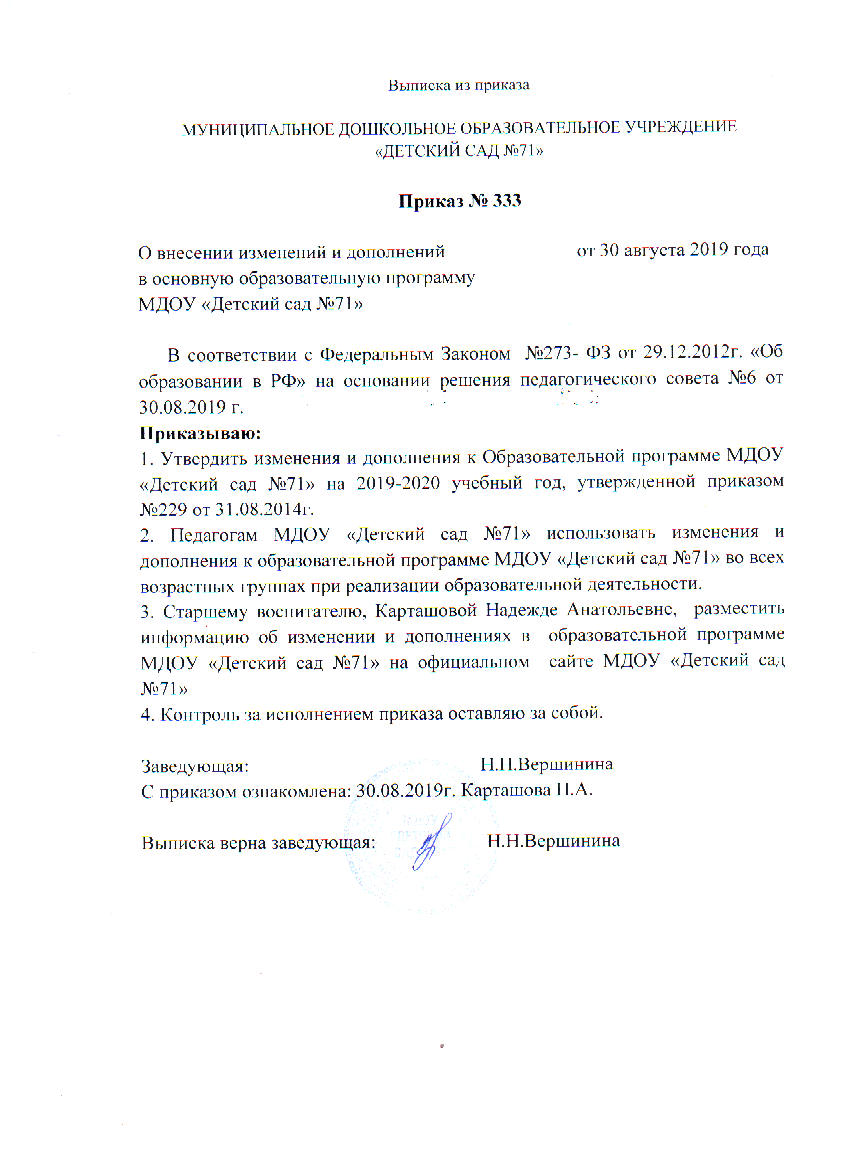 Изменения и дополнения к образовательной программеМДОУ «Детский сад №71»на 2019-2020 учебный годИзменения и дополнения к Образовательной программе внесены в соответствии с частичным обновлением состава, контингента воспитанников, состава их семей. В Паспорте ОП стр.3 Списочный состав - 255 детей.Количество групп - 11	- ясельных –2  - дошкольных – 9 читать в следующей редакцииСписочный состав - 256 детей.Количество групп - 11	- ясельных – 2 - дошкольных – 9 Добавить изменения и читать в следующей редакцииСведения о педагогическом коллективеУкомплектованность педагогическими кадрами на сентябрь 2019 г. -100  %.Всего в ДОУ – 27  педагогических работников Характеристика квалификационных критериев педагогов(в процентном и количественном соотношении)Характеристика уровней образования(в процентном и количественном соотношении)Возрастная характеристика педагогического состава(в процентном и количественном соотношении)       В МДОУ проводится работа по планированию и осуществлению повышения квалификации педагогических кадров. Одним из планирующих документов является план-график повышения квалификации педагогов на три года, который разрабатывается старшим воспитателем. Выполнение графика подтверждается документами о краткосрочном повышении квалификации. В течении 3 лет прошли курсы повышения квалификации по профессиональной деятельности по темам «Проектирование моделей государственно-общественного управления в новых условиях» , «Обновление содержания дошкольного образования в условиях реализации ФГОС в ДО», «Современные подходы к организации образования дошкольников» 100 % педагогов. Курсы повышения квалификации по введению федеральных государственных стандартов  в образовательную деятельность ДОО прошли на данный момент 27 педагогов . Наличие наград и отличий у педагогического коллектива Педагогический коллектив ДОУ имеет : 19 Почетных грамот Управления образования , 5 Почетных работника Общего образования, 1 Почетная грамота Министерства Образования РФ, 2 Благодарности Главы РМ,1 победитель (грант) Приоритетного национального проекта «Образование».Сведения о воспитанникахи далее по тексту.4.Внести изменения в Главу III Организационный раздел ОП в п.3.1  Организация жизни и деятельности детей (режим дня). Читать в следующей редакции:Режим дня составлен  в соответствии с требованиями СанПиН 2.4.1.3049-13, "Санитарно-эпидемиологические требования к устройству, содержанию и организации режима работы в дошкольных организациях", утвержденными постановлением Главного государственного санитарного врача Российской Федерации от 15 мая 2013 г. №28564,  в соответствии федеральным государственным образовательным стандартом дошкольного образования, утвержденным  Приказом МО и науки РФ №1155 от 17 октября 2013 г.РЕЖИМ ОРГАНИЗАЦИИ ЖИЗНИ ДЕТЕЙ В МУНИЦИПАЛЬНОМ ДОШКОЛЬНОМ ОБРАЗОВАТЕЛЬНОМ УЧРЕЖДЕНИИ«ДЕТСКИЙ САД №71» ГОРОДСКОГО ОКРУГА САРАНСК  НА  ХОЛОДНЫЙ  ПЕРИОД ГОДАв соответствии с требованиями Сан ПиН 2.4.1.3049-13, "Санитарно-эпидемиологические требования к устройству, содержанию и организации режима работы  дошкольных образовательных организаций", утвержденными постановлением Главного государственного санитарного врача Российской Федерации от 15 мая 2013 г. №261 младшая  группа №11, дети с 2 до 3 летРЕЖИМ ОРГАНИЗАЦИИ ЖИЗНИ ДЕТЕЙ В МУНИЦИПАЛЬНОМ ДОШКОЛЬНОМ ОБРАЗОВАТЕЛЬНОМ УЧРЕЖДЕНИИ«ДЕТСКИЙ САД №71» ГОРОДСКОГО ОКРУГА САРАНСК  НА  ХОЛОДНЫЙ  ПЕРИОД ГОДАв соответствии с требованиями Сан ПиН 2.4.1.3049-13, "Санитарно-эпидемиологические требования к устройству, содержанию и организации режима работы  дошкольных образовательных организаций", утвержденными постановлением Главного государственного санитарного врача Российской Федерации от 15 мая 2013 г. №261 младшая  группа №5, дети с 2 до 3 летРЕЖИМ ОРГАНИЗАЦИИ ЖИЗНИ ДЕТЕЙ В МУНИЦИПАЛЬНОМ  ДОШКОЛЬНОМ  ОБРАЗОВАТЕЛЬНОМ УЧРЕЖДЕНИИ«ДЕТСКИЙ САД №71» ГОРОДСКОГО ОКРУГА САРАНСК  НА  ТЕПЛЫЙ ПЕРИОД ГОДАв соответствии с требованиями Сан ПиН 2.4.1.3049-13, "Санитарно-эпидемиологические требования к устройству, содержанию и организации режима работы  дошкольных образовательных организаций", утвержденными постановлением Главного государственного санитарного врача Российской Федерации от 15 мая 2013 г. №261 младшая группа №11, дети с 2 до 3 летРЕЖИМ ОРГАНИЗАЦИИ ЖИЗНИ ДЕТЕЙ В МУНИЦИПАЛЬНОМ  ДОШКОЛЬНОМ  ОБРАЗОВАТЕЛЬНОМ УЧРЕЖДЕНИИ«ДЕТСКИЙ САД №71» ГОРОДСКОГО ОКРУГА САРАНСК  НА  ТЕПЛЫЙ ПЕРИОД ГОДАв соответствии с требованиями Сан ПиН 2.4.1.3049-13, "Санитарно-эпидемиологические требования к устройству, содержанию и организации режима работы  дошкольных образовательных организаций", утвержденными постановлением Главного государственного санитарного врача Российской Федерации от 15 мая 2013 г. №261 младшая группа №5, дети с 2 до 3 летРЕЖИМ ОРГАНИЗАЦИИ ЖИЗНИ ДЕТЕЙ В МУНИЦИПАЛЬНОМ ДОШКОЛЬНОМ ОБРАЗОВАТЕЛЬНОМ УЧРЕЖДЕНИИ«ДЕТСКИЙ САД №71» ГОРОДСКОГО ОКРУГА САРАНСК  НА  ХОЛОДНЫЙ  ПЕРИОД ГОДАв соответствии с требованиями СанПиН 2.4.1.3049-13, "Санитарно-эпидемиологические требования к устройству, содержанию и организации режима работы  дошкольных образовательных организаций", утвержденными постановлением Главного государственного санитарного врача Российской Федерации от 15 мая 2013 г. №262 младшая группа №1, дети с 3до 4 летРЕЖИМ ОРГАНИЗАЦИИ ЖИЗНИ ДЕТЕЙ В МУНИЦИПАЛЬНОМ ДОШКОЛЬНОМ ОБРАЗОВАТЕЛЬНОМ УЧРЕЖДЕНИИ«ДЕТСКИЙ САД №71» ГОРОДСКОГО ОКРУГА САРАНСК  НА  ХОЛОДНЫЙ  ПЕРИОД ГОДАв соответствии с требованиями СанПиН 2.4.1.3049-13, "Санитарно-эпидемиологические требования к устройству, содержанию и организации режима работы  дошкольных образовательных организаций", утвержденными постановлением Главного государственного санитарного врача Российской Федерации от 15 мая 2013 г. №262 младшая группа №7, дети с 3до 4 летРЕЖИМ ОРГАНИЗАЦИИ ЖИЗНИ ДЕТЕЙВ МУНИЦИПАЛЬНОМ  ДОШКОЛЬНОМ  ОБРАЗОВАТЕЛЬНОМ УЧРЕЖДЕНИИ«ДЕТСКИЙ САД №71» ГОРОДСКОГО ОКРУГА САРАНСК  НА  ТЕПЛЫЙ ПЕРИОД ГОДАв соответствии с требованиями СанПиН 2.4.1.3049-13, "Санитарно-эпидемиологические требования к устройству, содержанию и организации режима работы  дошкольных образовательных организаций", утвержденными постановлением Главного государственного санитарного врача Российской Федерации от 15 мая 2013 г. №262 младшая группа №1, дети с 3 до 4 летРЕЖИМ ОРГАНИЗАЦИИ ЖИЗНИ ДЕТЕЙВ МУНИЦИПАЛЬНОМ  ДОШКОЛЬНОМ  ОБРАЗОВАТЕЛЬНОМ УЧРЕЖДЕНИИ«ДЕТСКИЙ САД №71» ГОРОДСКОГО ОКРУГА САРАНСК  НА  ТЕПЛЫЙ ПЕРИОД ГОДАв соответствии с требованиями СанПиН 2.4.1.3049-13, "Санитарно-эпидемиологические требования к устройству, содержанию и организации режима работы  дошкольных образовательных организаций", утвержденными постановлением Главного государственного санитарного врача Российской Федерации от 15 мая 2013 г. №262 младшая группа №7, дети с 3 до 4 летРЕЖИМ ОРГАНИЗАЦИИ ЖИЗНИ ДЕТЕЙ В МУНИЦИПАЛЬНОМ ДОШКОЛЬНОМ ОБРАЗОВАТЕЛЬНОМ УЧРЕЖДЕНИИ«ДЕТСКИЙ САД №71» ГОРОДСКОГО ОКРУГА САРАНСК  НА  ХОЛОДНЫЙ  ПЕРИОД ГОДАв соответствии с требованиями СанПиН 2.4.1.3049-13, "Санитарно-эпидемиологические требования к устройству, содержанию и организации режима работы  дошкольных образовательных организаций", утвержденными постановлением Главного государственного санитарного врача Российской Федерации от 15 мая 2013 г. №26Средняя группа  №2, дети с 4 до 5 летРЕЖИМ ОРГАНИЗАЦИИ ЖИЗНИ ДЕТЕЙ В МУНИЦИПАЛЬНОМ ДОШКОЛЬНОМ ОБРАЗОВАТЕЛЬНОМ УЧРЕЖДЕНИИ«ДЕТСКИЙ САД №71» ГОРОДСКОГО ОКРУГА САРАНСК  НА  ХОЛОДНЫЙ  ПЕРИОД ГОДАв соответствии с требованиями СанПиН 2.4.1.3049-13, "Санитарно-эпидемиологические требования к устройству, содержанию и организации режима работы  дошкольных образовательных организаций", утвержденными постановлением Главного государственного санитарного врача Российской Федерации от 15 мая 2013 г. №26Средняя группа  №4, дети с 4 до 5 летРЕЖИМ ОРГАНИЗАЦИИ ЖИЗНИ ДЕТЕЙ В МУНИЦИПАЛЬНОМ  ДОШКОЛЬНОМ  ОБРАЗОВАТЕЛЬНОМ УЧРЕЖДЕНИИ«ДЕТСКИЙ САД №71» ГОРОДСКОГО ОКРУГА САРАНСК  НА  ТЕПЛЫЙ ПЕРИОД ГОДАв соответствии с требованиями СанПиН 2.4.1.3049-13, "Санитарно-эпидемиологические требования к устройству, содержанию и организации режима работы  дошкольных образовательных организаций", утвержденными постановлением Главного государственного санитарного врача Российской Федерации от 15 мая 2013 г. №26Средняя  группа №2, дети с 4 до 5 летРЕЖИМ ОРГАНИЗАЦИИ ЖИЗНИ ДЕТЕЙВ МУНИЦИПАЛЬНОМ  ДОШКОЛЬНОМ  ОБРАЗОВАТЕЛЬНОМ УЧРЕЖДЕНИИ«ДЕТСКИЙ САД №71» ГОРОДСКОГО ОКРУГА САРАНСК  НА  ТЕПЛЫЙ ПЕРИОД ГОДАв соответствии с требованиями СанПиН 2.4.1.3049-13, "Санитарно-эпидемиологические требования к устройству, содержанию и организации режима работы  дошкольных образовательных организаций", утвержденными постановлением Главного государственного санитарного врача Российской Федерации от 15 мая 2013 г. №26Средняя  группа №4, дети с 4 до 5 летРЕЖИМ ОРГАНИЗАЦИИ ЖИЗНИ ДЕТЕЙ В МУНИЦИПАЛЬНОМ ДОШКОЛЬНОМ ОБРАЗОВАТЕЛЬНОМ УЧРЕЖДЕНИИ«ДЕТСКИЙ САД №71» ГОРОДСКОГО ОКРУГА САРАНСК  НА  ХОЛОДНЫЙ  ПЕРИОД ГОДАв соответствии с требованиями СанПиН 2.4.1.3049-13, "Санитарно-эпидемиологические требования к устройству, содержанию и организации режима работы  дошкольных образовательных организаций", утвержденными постановлением Главного государственного санитарного врача Российской Федерации от 15 мая 2013 г. №26Старшая группа №3, дети с 5 до 6 летРЕЖИМ ОРГАНИЗАЦИИ ЖИЗНИ ДЕТЕЙВ МУНИЦИПАЛЬНОМ ДОШКОЛЬНОМ ОБРАЗОВАТЕЛЬНОМ УЧРЕЖДЕНИИ«ДЕТСКИЙ САД №71» ГОРОДСКОГО ОКРУГА САРАНСК  НА  ХОЛОДНЫЙ  ПЕРИОД ГОДАв соответствии с требованиями СанПиН 2.4.1.3049-13, "Санитарно-эпидемиологические требования к устройству, содержанию и организации режима работы  дошкольных образовательных организаций", утвержденными постановлением Главного государственного санитарного врача Российской Федерации от 15 мая 2013 г. №26Старшая группа №9, дети с 5 до 6 летРЕЖИМ ОРГАНИЗАЦИИ ЖИЗНИ ДЕТЕЙ В МУНИЦИПАЛЬНОМ ДОШКОЛЬНОМ ОБРАЗОВАТЕЛЬНОМ УЧРЕЖДЕНИИ«ДЕТСКИЙ САД №71» ГОРОДСКОГО ОКРУГА САРАНСК  НА  ХОЛОДНЫЙ  ПЕРИОД ГОДАв соответствии с требованиями СанПиН 2.4.1.3049-13, "Санитарно-эпидемиологические требования к устройству, содержанию и организации режима работы  дошкольных образовательных организаций", утвержденными постановлением Главного государственного санитарного врача Российской Федерации от 15 мая 2013 г. №26Старшая группа №10, дети с 5 до 6 летРЕЖИМ ОРГАНИЗАЦИИ ЖИЗНИ ДЕТЕЙ В МУНИЦИПАЛЬНОМ  ДОШКОЛЬНОМ  ОБРАЗОВАТЕЛЬНОМ УЧРЕЖДЕНИИ«ДЕТСКИЙ САД №71» ГОРОДСКОГО ОКРУГА САРАНСК  НА  ТЕПЛЫЙ ПЕРИОД ГОДАв соответствии с требованиями СанПиН 2.4.1.3049-13, "Санитарно-эпидемиологические требования к устройству, содержанию и организации режима работы  дошкольных образовательных организаций", утвержденными постановлением Главного государственного санитарного врача Российской Федерации от 15 мая 2013 г. №26старшая группа 3, дети с 5 до 6 летРЕЖИМ ОРГАНИЗАЦИИ ЖИЗНИ ДЕТЕЙ В МУНИЦИПАЛЬНОМ  ДОШКОЛЬНОМ  ОБРАЗОВАТЕЛЬНОМ УЧРЕЖДЕНИИ«ДЕТСКИЙ САД №71» ГОРОДСКОГО ОКРУГА САРАНСК  НА  ТЕПЛЫЙ ПЕРИОД ГОДАв соответствии с требованиями СанПиН 2.4.1.3049-13, "Санитарно-эпидемиологические требования к устройству, содержанию и организации режима работы  дошкольных образовательных организаций", утвержденными постановлением Главного государственного санитарного врача Российской Федерации от 15 мая 2013 г. №26старшая группа №9, дети с 5 до 6 летРЕЖИМ ОРГАНИЗАЦИИ ЖИЗНИ ДЕТЕЙ В МУНИЦИПАЛЬНОМ  ДОШКОЛЬНОМ  ОБРАЗОВАТЕЛЬНОМ УЧРЕЖДЕНИИ«ДЕТСКИЙ САД №71» ГОРОДСКОГО ОКРУГА САРАНСК  НА  ТЕПЛЫЙ ПЕРИОД ГОДАв соответствии с требованиями СанПиН 2.4.1.3049-13, "Санитарно-эпидемиологические требования к устройству, содержанию и организации режима работы  дошкольных образовательных организаций", утвержденными постановлением Главного государственного санитарного врача Российской Федерации от 15 мая 2013 г. №26старшая группа №10, дети с 5 до 6 летРЕЖИМ ОРГАНИЗАЦИИ ЖИЗНИ ДЕТЕЙВ МУНИЦИПАЛЬНОМ ДОШКОЛЬНОМ ОБРАЗОВАТЕЛЬНОМ УЧРЕЖДЕНИИ«ДЕТСКИЙ САД №71» ГОРОДСКОГО ОКРУГА САРАНСК  НА  ХОЛОДНЫЙ  ПЕРИОД ГОДАв соответствии с требованиями СанПиН 2.4.1.3049-13, "Санитарно-эпидемиологические требования к устройству, содержанию и организации режима работы  дошкольных образовательных организаций", утвержденными постановлением Главного государственного санитарного врача Российской Федерации от 15 мая 2013 г. №26Подготовительная группа №6, дети с 6 до 7 летРЕЖИМ ОРГАНИЗАЦИИ ЖИЗНИ ДЕТЕЙ В МУНИЦИПАЛЬНОМ ДОШКОЛЬНОМ ОБРАЗОВАТЕЛЬНОМ УЧРЕЖДЕНИИ«ДЕТСКИЙ САД №71» ГОРОДСКОГО ОКРУГА САРАНСК  НА  ХОЛОДНЫЙ  ПЕРИОД ГОДАв соответствии с требованиями СанПиН 2.4.1.3049-13, "Санитарно-эпидемиологические требования к устройству, содержанию и организации режима работы  дошкольных образовательных организаций", утвержденными постановлением Главного государственного санитарного врача Российской Федерации от 15 мая 2013 г. №26Подготовительная группа №8, дети с 6 до 7 летРЕЖИМ ОРГАНИЗАЦИИ ЖИЗНИ ДЕТЕЙВ МУНИЦИПАЛЬНОМ  ДОШКОЛЬНОМ  ОБРАЗОВАТЕЛЬНОМ УЧРЕЖДЕНИИ«ДЕТСКИЙ САД №71» ГОРОДСКОГО ОКРУГА САРАНСК  НА  ТЕПЛЫЙ ПЕРИОД ГОДАв соответствии с требованиями СанПиН 2.4.1.3049-13, "Санитарно-эпидемиологические требования к устройству, содержанию и организации режима работы  дошкольных образовательных организаций", утвержденными постановлением Главного государственного санитарного врача Российской Федерации от 15 мая 2013 г. №26 Подготовительная группа №6, дети с 6 до 7 летРЕЖИМ ОРГАНИЗАЦИИ ЖИЗНИ ДЕТЕЙВ МУНИЦИПАЛЬНОМ  ДОШКОЛЬНОМ  ОБРАЗОВАТЕЛЬНОМ УЧРЕЖДЕНИИ«ДЕТСКИЙ САД №71» ГОРОДСКОГО ОКРУГА САРАНСК  НА  ТЕПЛЫЙ ПЕРИОД ГОДАв соответствии с требованиями СанПиН 2.4.1.3049-13, "Санитарно-эпидемиологические требования к устройству, содержанию и организации режима работы  дошкольных образовательных организаций", утвержденными постановлением Главного государственного санитарного врача Российской Федерации от 15 мая 2013 г. №26 Подготовительная группа №8, дети с 6 до 7 летГодовой календарный учебный графикмуниципального дошкольного образовательного учреждения«Детский сад №71»на 2019-2020 учебный годРегламентирование образовательного процесса         Годовой календарный учебный график разработан в соответствии с Законом Российской Федерации «Об образовании» №273 от 29.12.2012г.                 СанПиН 2.4.1.3049-13 от 15.05.2013 №26                Приказом Министерства образования  науки РФ от 17.10.2013г. №1155 «Об утверждении    Федерального государственного образовательного стандарта дошкольного образования».             Приказом №1014 от 30.08.2013г. «Об утверждении Порядка организации и осуществлении образовательной деятельности по основным общеобразовательным программам -образовательным программам дошкольного образования».          Основной общеобразовательной программой дошкольной организации «Детский сад №71»  Основной общеобразовательной программой дошкольного образования «Детство»/ авторы А.Г.Гогоберидзе, Т.И.Бабаева- СПб.: ООО «Издательство «Детство-пресс», 2013г.        Региональный образовательный модуль дошкольного образования «Мы в Мордовии живем» /авторы О.В.Бурляева, Л.П.Карпушина и др.-Мордов.гос.пед.ин-т.-Саранск,2015, (рекомендовано Республиканским экспертным советом при Министерстве образования РМ, 2015г.)  ( в соответствии с ФГОС)Сведения по дополнительному образованиюМДОУ  «Детский сад №71»по состоянию на 01.09.2019 г5.Внести изменения в Главу III Организационный раздел Образовательной Программы в п.3.2 . Взаимодействие ДОУ со школой и социумом. Читать в следующей редакции:План совместной деятельности по обеспечению преемственности между МДОУ «Детский сад №71» и МОУ «Лицей №26» на 2019-2020 учебный годОсновные задачи сотрудничества:•улучшение предшкольной подготовки 6 –7 летних детей ;•организация и проведение педагогических советов, семинаров, круглых столов педагогов ДОУ, учителей школы и родителей по актуальным вопросам преемственности;•планирование и осуществление совместной практической деятельности педагогов и учителей с детьми -дошкольниками и первоклассниками (праздники, выставки, спортивные соревнования);•взаимодействие медицинских работников ДОУ и школы;•совместное со школой комплектование  1-х классов из выпускников ДОУ и проведение диагностики по определению готовности детей к школе;•встречи родителей с будущими учителями;•анкетирование, тестирование родителей для изучения самочувствия семьи в преддверии школьной жизни ребенка и в период адаптации к школе. 6. Внести изменения в главу III Организационный раздел Образовательной Программы  п.3.4  «Материально-техническое обеспечение программы МДОУ «Детский сад №71».Читать в следующей редакции:Предметно-развивающая среда помещений и групповых комнат МДОУДалее по тексту.Педагогический коллектив состоит из 27 педагогов, среди нихЗаведующая1Старший воспитатель1Педагогический персонал:Воспитатели22Музыкальный руководитель2Инструктор физического воспитания1Высшая категория622,2%Первая категория1452%Соответствие занимаемой должности311 %Без категории414,8 %Высшее27100%Средне- специальное--20-30 лет4 15 %30-40 лет726 %40-50 лет9  33%50 и более лет726%Возрастная категорияНаправленность группКоличествоКоличествоВозрастная категорияНаправленность группГруппДетейОт 2 до 3 летобщеразвивающая241От 3 до 4 летобщеразвивающая2169От 4 до 5 летобщеразвивающая2169От 5 до 6летобщеразвивающая3169От 6до 7 летобщеразвивающая246Всего воспитанников, из них256МальчиковМальчиковМальчиков132девочекдевочекдевочек124ПонедельникПонедельникПонедельникВторникВторникВторникВторникВторникСредаСредаСредаСредаСредаЧетвергЧетвергЧетвергЧетвергЧетвергЧетвергПятницаПятницаПятницаПятницаДома Дома Дома Дома Дома Дома Дома Дома Дома Дома Дома Дома Дома Дома Дома Дома Дома Дома Дома Дома Дома Дома Дома 6.30 -7.30Подъем, утренний туалет(самообслуживание, культурно-гигиенические навыки, здоровье, социализация, безопасность, коммуникация)Подъем, утренний туалет(самообслуживание, культурно-гигиенические навыки, здоровье, социализация, безопасность, коммуникация)Подъем, утренний туалет(самообслуживание, культурно-гигиенические навыки, здоровье, социализация, безопасность, коммуникация)Подъем, утренний туалет(самообслуживание, культурно-гигиенические навыки, здоровье, социализация, безопасность, коммуникация)Подъем, утренний туалет(самообслуживание, культурно-гигиенические навыки, здоровье, социализация, безопасность, коммуникация)Подъем, утренний туалет(самообслуживание, культурно-гигиенические навыки, здоровье, социализация, безопасность, коммуникация)Подъем, утренний туалет(самообслуживание, культурно-гигиенические навыки, здоровье, социализация, безопасность, коммуникация)Подъем, утренний туалет(самообслуживание, культурно-гигиенические навыки, здоровье, социализация, безопасность, коммуникация)Подъем, утренний туалет(самообслуживание, культурно-гигиенические навыки, здоровье, социализация, безопасность, коммуникация)Подъем, утренний туалет(самообслуживание, культурно-гигиенические навыки, здоровье, социализация, безопасность, коммуникация)Подъем, утренний туалет(самообслуживание, культурно-гигиенические навыки, здоровье, социализация, безопасность, коммуникация)Подъем, утренний туалет(самообслуживание, культурно-гигиенические навыки, здоровье, социализация, безопасность, коммуникация)Подъем, утренний туалет(самообслуживание, культурно-гигиенические навыки, здоровье, социализация, безопасность, коммуникация)Подъем, утренний туалет(самообслуживание, культурно-гигиенические навыки, здоровье, социализация, безопасность, коммуникация)Подъем, утренний туалет(самообслуживание, культурно-гигиенические навыки, здоровье, социализация, безопасность, коммуникация)Подъем, утренний туалет(самообслуживание, культурно-гигиенические навыки, здоровье, социализация, безопасность, коммуникация)Подъем, утренний туалет(самообслуживание, культурно-гигиенические навыки, здоровье, социализация, безопасность, коммуникация)Подъем, утренний туалет(самообслуживание, культурно-гигиенические навыки, здоровье, социализация, безопасность, коммуникация)Подъем, утренний туалет(самообслуживание, культурно-гигиенические навыки, здоровье, социализация, безопасность, коммуникация)Подъем, утренний туалет(самообслуживание, культурно-гигиенические навыки, здоровье, социализация, безопасность, коммуникация)Подъем, утренний туалет(самообслуживание, культурно-гигиенические навыки, здоровье, социализация, безопасность, коммуникация)Подъем, утренний туалет(самообслуживание, культурно-гигиенические навыки, здоровье, социализация, безопасность, коммуникация)времяСодержание образовательной деятельностиСодержание образовательной деятельностивремяСодержание образовательной деятельностиСодержание образовательной деятельностиСодержание образовательной деятельностиСодержание образовательной деятельностивремявремяСодержание образовательной деятельностиСодержание образовательной деятельностиСодержание образовательной деятельностивремявремявремяСодержание образовательной деятельностиСодержание образовательной деятельностивремявремявремяСодержание образовательной деятельностиСодержание образовательной деятельности7.00-8.10Прием детей в группе;  утренняя гимнастика: (области физическая культура, здоровье, игра);  беседы с детьми: (коммуникация, безопасность,  социализация, познание), наблюдения в природном уголке: (труд, познание); дежурство по природному уголку (познание, безопасность, труд), свободные игры (игра); индивидуальные и подгрупповые дидактические игры: (познание, коммуникация, социализация, безопасность, игра);чтение художественной литературы; самостоятельная деятельность в уголке художественного творчества: (художественное творчество, познание, игра,  социализация, коммуникация)Прием детей в группе;  утренняя гимнастика: (области физическая культура, здоровье, игра);  беседы с детьми: (коммуникация, безопасность,  социализация, познание), наблюдения в природном уголке: (труд, познание); дежурство по природному уголку (познание, безопасность, труд), свободные игры (игра); индивидуальные и подгрупповые дидактические игры: (познание, коммуникация, социализация, безопасность, игра);чтение художественной литературы; самостоятельная деятельность в уголке художественного творчества: (художественное творчество, познание, игра,  социализация, коммуникация)Прием детей в группе;  утренняя гимнастика: (области физическая культура, здоровье, игра);  беседы с детьми: (коммуникация, безопасность,  социализация, познание), наблюдения в природном уголке: (труд, познание); дежурство по природному уголку (познание, безопасность, труд), свободные игры (игра); индивидуальные и подгрупповые дидактические игры: (познание, коммуникация, социализация, безопасность, игра);чтение художественной литературы; самостоятельная деятельность в уголке художественного творчества: (художественное творчество, познание, игра,  социализация, коммуникация)Прием детей в группе;  утренняя гимнастика: (области физическая культура, здоровье, игра);  беседы с детьми: (коммуникация, безопасность,  социализация, познание), наблюдения в природном уголке: (труд, познание); дежурство по природному уголку (познание, безопасность, труд), свободные игры (игра); индивидуальные и подгрупповые дидактические игры: (познание, коммуникация, социализация, безопасность, игра);чтение художественной литературы; самостоятельная деятельность в уголке художественного творчества: (художественное творчество, познание, игра,  социализация, коммуникация)Прием детей в группе;  утренняя гимнастика: (области физическая культура, здоровье, игра);  беседы с детьми: (коммуникация, безопасность,  социализация, познание), наблюдения в природном уголке: (труд, познание); дежурство по природному уголку (познание, безопасность, труд), свободные игры (игра); индивидуальные и подгрупповые дидактические игры: (познание, коммуникация, социализация, безопасность, игра);чтение художественной литературы; самостоятельная деятельность в уголке художественного творчества: (художественное творчество, познание, игра,  социализация, коммуникация)Прием детей в группе;  утренняя гимнастика: (области физическая культура, здоровье, игра);  беседы с детьми: (коммуникация, безопасность,  социализация, познание), наблюдения в природном уголке: (труд, познание); дежурство по природному уголку (познание, безопасность, труд), свободные игры (игра); индивидуальные и подгрупповые дидактические игры: (познание, коммуникация, социализация, безопасность, игра);чтение художественной литературы; самостоятельная деятельность в уголке художественного творчества: (художественное творчество, познание, игра,  социализация, коммуникация)Прием детей в группе;  утренняя гимнастика: (области физическая культура, здоровье, игра);  беседы с детьми: (коммуникация, безопасность,  социализация, познание), наблюдения в природном уголке: (труд, познание); дежурство по природному уголку (познание, безопасность, труд), свободные игры (игра); индивидуальные и подгрупповые дидактические игры: (познание, коммуникация, социализация, безопасность, игра);чтение художественной литературы; самостоятельная деятельность в уголке художественного творчества: (художественное творчество, познание, игра,  социализация, коммуникация)Прием детей в группе;  утренняя гимнастика: (области физическая культура, здоровье, игра);  беседы с детьми: (коммуникация, безопасность,  социализация, познание), наблюдения в природном уголке: (труд, познание); дежурство по природному уголку (познание, безопасность, труд), свободные игры (игра); индивидуальные и подгрупповые дидактические игры: (познание, коммуникация, социализация, безопасность, игра);чтение художественной литературы; самостоятельная деятельность в уголке художественного творчества: (художественное творчество, познание, игра,  социализация, коммуникация)Прием детей в группе;  утренняя гимнастика: (области физическая культура, здоровье, игра);  беседы с детьми: (коммуникация, безопасность,  социализация, познание), наблюдения в природном уголке: (труд, познание); дежурство по природному уголку (познание, безопасность, труд), свободные игры (игра); индивидуальные и подгрупповые дидактические игры: (познание, коммуникация, социализация, безопасность, игра);чтение художественной литературы; самостоятельная деятельность в уголке художественного творчества: (художественное творчество, познание, игра,  социализация, коммуникация)Прием детей в группе;  утренняя гимнастика: (области физическая культура, здоровье, игра);  беседы с детьми: (коммуникация, безопасность,  социализация, познание), наблюдения в природном уголке: (труд, познание); дежурство по природному уголку (познание, безопасность, труд), свободные игры (игра); индивидуальные и подгрупповые дидактические игры: (познание, коммуникация, социализация, безопасность, игра);чтение художественной литературы; самостоятельная деятельность в уголке художественного творчества: (художественное творчество, познание, игра,  социализация, коммуникация)Прием детей в группе;  утренняя гимнастика: (области физическая культура, здоровье, игра);  беседы с детьми: (коммуникация, безопасность,  социализация, познание), наблюдения в природном уголке: (труд, познание); дежурство по природному уголку (познание, безопасность, труд), свободные игры (игра); индивидуальные и подгрупповые дидактические игры: (познание, коммуникация, социализация, безопасность, игра);чтение художественной литературы; самостоятельная деятельность в уголке художественного творчества: (художественное творчество, познание, игра,  социализация, коммуникация)Прием детей в группе;  утренняя гимнастика: (области физическая культура, здоровье, игра);  беседы с детьми: (коммуникация, безопасность,  социализация, познание), наблюдения в природном уголке: (труд, познание); дежурство по природному уголку (познание, безопасность, труд), свободные игры (игра); индивидуальные и подгрупповые дидактические игры: (познание, коммуникация, социализация, безопасность, игра);чтение художественной литературы; самостоятельная деятельность в уголке художественного творчества: (художественное творчество, познание, игра,  социализация, коммуникация)Прием детей в группе;  утренняя гимнастика: (области физическая культура, здоровье, игра);  беседы с детьми: (коммуникация, безопасность,  социализация, познание), наблюдения в природном уголке: (труд, познание); дежурство по природному уголку (познание, безопасность, труд), свободные игры (игра); индивидуальные и подгрупповые дидактические игры: (познание, коммуникация, социализация, безопасность, игра);чтение художественной литературы; самостоятельная деятельность в уголке художественного творчества: (художественное творчество, познание, игра,  социализация, коммуникация)Прием детей в группе;  утренняя гимнастика: (области физическая культура, здоровье, игра);  беседы с детьми: (коммуникация, безопасность,  социализация, познание), наблюдения в природном уголке: (труд, познание); дежурство по природному уголку (познание, безопасность, труд), свободные игры (игра); индивидуальные и подгрупповые дидактические игры: (познание, коммуникация, социализация, безопасность, игра);чтение художественной литературы; самостоятельная деятельность в уголке художественного творчества: (художественное творчество, познание, игра,  социализация, коммуникация)Прием детей в группе;  утренняя гимнастика: (области физическая культура, здоровье, игра);  беседы с детьми: (коммуникация, безопасность,  социализация, познание), наблюдения в природном уголке: (труд, познание); дежурство по природному уголку (познание, безопасность, труд), свободные игры (игра); индивидуальные и подгрупповые дидактические игры: (познание, коммуникация, социализация, безопасность, игра);чтение художественной литературы; самостоятельная деятельность в уголке художественного творчества: (художественное творчество, познание, игра,  социализация, коммуникация)Прием детей в группе;  утренняя гимнастика: (области физическая культура, здоровье, игра);  беседы с детьми: (коммуникация, безопасность,  социализация, познание), наблюдения в природном уголке: (труд, познание); дежурство по природному уголку (познание, безопасность, труд), свободные игры (игра); индивидуальные и подгрупповые дидактические игры: (познание, коммуникация, социализация, безопасность, игра);чтение художественной литературы; самостоятельная деятельность в уголке художественного творчества: (художественное творчество, познание, игра,  социализация, коммуникация)Прием детей в группе;  утренняя гимнастика: (области физическая культура, здоровье, игра);  беседы с детьми: (коммуникация, безопасность,  социализация, познание), наблюдения в природном уголке: (труд, познание); дежурство по природному уголку (познание, безопасность, труд), свободные игры (игра); индивидуальные и подгрупповые дидактические игры: (познание, коммуникация, социализация, безопасность, игра);чтение художественной литературы; самостоятельная деятельность в уголке художественного творчества: (художественное творчество, познание, игра,  социализация, коммуникация)Прием детей в группе;  утренняя гимнастика: (области физическая культура, здоровье, игра);  беседы с детьми: (коммуникация, безопасность,  социализация, познание), наблюдения в природном уголке: (труд, познание); дежурство по природному уголку (познание, безопасность, труд), свободные игры (игра); индивидуальные и подгрупповые дидактические игры: (познание, коммуникация, социализация, безопасность, игра);чтение художественной литературы; самостоятельная деятельность в уголке художественного творчества: (художественное творчество, познание, игра,  социализация, коммуникация)Прием детей в группе;  утренняя гимнастика: (области физическая культура, здоровье, игра);  беседы с детьми: (коммуникация, безопасность,  социализация, познание), наблюдения в природном уголке: (труд, познание); дежурство по природному уголку (познание, безопасность, труд), свободные игры (игра); индивидуальные и подгрупповые дидактические игры: (познание, коммуникация, социализация, безопасность, игра);чтение художественной литературы; самостоятельная деятельность в уголке художественного творчества: (художественное творчество, познание, игра,  социализация, коммуникация)Прием детей в группе;  утренняя гимнастика: (области физическая культура, здоровье, игра);  беседы с детьми: (коммуникация, безопасность,  социализация, познание), наблюдения в природном уголке: (труд, познание); дежурство по природному уголку (познание, безопасность, труд), свободные игры (игра); индивидуальные и подгрупповые дидактические игры: (познание, коммуникация, социализация, безопасность, игра);чтение художественной литературы; самостоятельная деятельность в уголке художественного творчества: (художественное творчество, познание, игра,  социализация, коммуникация)Прием детей в группе;  утренняя гимнастика: (области физическая культура, здоровье, игра);  беседы с детьми: (коммуникация, безопасность,  социализация, познание), наблюдения в природном уголке: (труд, познание); дежурство по природному уголку (познание, безопасность, труд), свободные игры (игра); индивидуальные и подгрупповые дидактические игры: (познание, коммуникация, социализация, безопасность, игра);чтение художественной литературы; самостоятельная деятельность в уголке художественного творчества: (художественное творчество, познание, игра,  социализация, коммуникация)Прием детей в группе;  утренняя гимнастика: (области физическая культура, здоровье, игра);  беседы с детьми: (коммуникация, безопасность,  социализация, познание), наблюдения в природном уголке: (труд, познание); дежурство по природному уголку (познание, безопасность, труд), свободные игры (игра); индивидуальные и подгрупповые дидактические игры: (познание, коммуникация, социализация, безопасность, игра);чтение художественной литературы; самостоятельная деятельность в уголке художественного творчества: (художественное творчество, познание, игра,  социализация, коммуникация)8.10-8.40Подготовка к завтраку,  (самообслуживание, безопасность, труд, культурно-гигиенические навыки, здоровье, социализация, коммуникация). Завтрак (самообслуживание, культурно-гигиенические навыки, этикет, здоровье, социализация, коммуникация).Подготовка к завтраку,  (самообслуживание, безопасность, труд, культурно-гигиенические навыки, здоровье, социализация, коммуникация). Завтрак (самообслуживание, культурно-гигиенические навыки, этикет, здоровье, социализация, коммуникация).Подготовка к завтраку,  (самообслуживание, безопасность, труд, культурно-гигиенические навыки, здоровье, социализация, коммуникация). Завтрак (самообслуживание, культурно-гигиенические навыки, этикет, здоровье, социализация, коммуникация).Подготовка к завтраку,  (самообслуживание, безопасность, труд, культурно-гигиенические навыки, здоровье, социализация, коммуникация). Завтрак (самообслуживание, культурно-гигиенические навыки, этикет, здоровье, социализация, коммуникация).Подготовка к завтраку,  (самообслуживание, безопасность, труд, культурно-гигиенические навыки, здоровье, социализация, коммуникация). Завтрак (самообслуживание, культурно-гигиенические навыки, этикет, здоровье, социализация, коммуникация).Подготовка к завтраку,  (самообслуживание, безопасность, труд, культурно-гигиенические навыки, здоровье, социализация, коммуникация). Завтрак (самообслуживание, культурно-гигиенические навыки, этикет, здоровье, социализация, коммуникация).Подготовка к завтраку,  (самообслуживание, безопасность, труд, культурно-гигиенические навыки, здоровье, социализация, коммуникация). Завтрак (самообслуживание, культурно-гигиенические навыки, этикет, здоровье, социализация, коммуникация).Подготовка к завтраку,  (самообслуживание, безопасность, труд, культурно-гигиенические навыки, здоровье, социализация, коммуникация). Завтрак (самообслуживание, культурно-гигиенические навыки, этикет, здоровье, социализация, коммуникация).Подготовка к завтраку,  (самообслуживание, безопасность, труд, культурно-гигиенические навыки, здоровье, социализация, коммуникация). Завтрак (самообслуживание, культурно-гигиенические навыки, этикет, здоровье, социализация, коммуникация).Подготовка к завтраку,  (самообслуживание, безопасность, труд, культурно-гигиенические навыки, здоровье, социализация, коммуникация). Завтрак (самообслуживание, культурно-гигиенические навыки, этикет, здоровье, социализация, коммуникация).Подготовка к завтраку,  (самообслуживание, безопасность, труд, культурно-гигиенические навыки, здоровье, социализация, коммуникация). Завтрак (самообслуживание, культурно-гигиенические навыки, этикет, здоровье, социализация, коммуникация).Подготовка к завтраку,  (самообслуживание, безопасность, труд, культурно-гигиенические навыки, здоровье, социализация, коммуникация). Завтрак (самообслуживание, культурно-гигиенические навыки, этикет, здоровье, социализация, коммуникация).Подготовка к завтраку,  (самообслуживание, безопасность, труд, культурно-гигиенические навыки, здоровье, социализация, коммуникация). Завтрак (самообслуживание, культурно-гигиенические навыки, этикет, здоровье, социализация, коммуникация).Подготовка к завтраку,  (самообслуживание, безопасность, труд, культурно-гигиенические навыки, здоровье, социализация, коммуникация). Завтрак (самообслуживание, культурно-гигиенические навыки, этикет, здоровье, социализация, коммуникация).Подготовка к завтраку,  (самообслуживание, безопасность, труд, культурно-гигиенические навыки, здоровье, социализация, коммуникация). Завтрак (самообслуживание, культурно-гигиенические навыки, этикет, здоровье, социализация, коммуникация).Подготовка к завтраку,  (самообслуживание, безопасность, труд, культурно-гигиенические навыки, здоровье, социализация, коммуникация). Завтрак (самообслуживание, культурно-гигиенические навыки, этикет, здоровье, социализация, коммуникация).Подготовка к завтраку,  (самообслуживание, безопасность, труд, культурно-гигиенические навыки, здоровье, социализация, коммуникация). Завтрак (самообслуживание, культурно-гигиенические навыки, этикет, здоровье, социализация, коммуникация).Подготовка к завтраку,  (самообслуживание, безопасность, труд, культурно-гигиенические навыки, здоровье, социализация, коммуникация). Завтрак (самообслуживание, культурно-гигиенические навыки, этикет, здоровье, социализация, коммуникация).Подготовка к завтраку,  (самообслуживание, безопасность, труд, культурно-гигиенические навыки, здоровье, социализация, коммуникация). Завтрак (самообслуживание, культурно-гигиенические навыки, этикет, здоровье, социализация, коммуникация).Подготовка к завтраку,  (самообслуживание, безопасность, труд, культурно-гигиенические навыки, здоровье, социализация, коммуникация). Завтрак (самообслуживание, культурно-гигиенические навыки, этикет, здоровье, социализация, коммуникация).Подготовка к завтраку,  (самообслуживание, безопасность, труд, культурно-гигиенические навыки, здоровье, социализация, коммуникация). Завтрак (самообслуживание, культурно-гигиенические навыки, этикет, здоровье, социализация, коммуникация).Подготовка к завтраку,  (самообслуживание, безопасность, труд, культурно-гигиенические навыки, здоровье, социализация, коммуникация). Завтрак (самообслуживание, культурно-гигиенические навыки, этикет, здоровье, социализация, коммуникация).8.40 –9.00Самостоятельная игровая деятельность детей (игра, познание социализация, коммуникация, художественное творчество)Подготовка к организованной образовательной деятельностиСамостоятельная игровая деятельность детей (игра, познание социализация, коммуникация, художественное творчество)Подготовка к организованной образовательной деятельностиСамостоятельная игровая деятельность детей (игра, познание социализация, коммуникация, художественное творчество)Подготовка к организованной образовательной деятельностиСамостоятельная игровая деятельность детей (игра, познание социализация, коммуникация, художественное творчество)Подготовка к организованной образовательной деятельностиСамостоятельная игровая деятельность детей (игра, познание социализация, коммуникация, художественное творчество)Подготовка к организованной образовательной деятельностиСамостоятельная игровая деятельность детей (игра, познание социализация, коммуникация, художественное творчество)Подготовка к организованной образовательной деятельностиСамостоятельная игровая деятельность детей (игра, познание социализация, коммуникация, художественное творчество)Подготовка к организованной образовательной деятельностиСамостоятельная игровая деятельность детей (игра, познание социализация, коммуникация, художественное творчество)Подготовка к организованной образовательной деятельностиСамостоятельная игровая деятельность детей (игра, познание социализация, коммуникация, художественное творчество)Подготовка к организованной образовательной деятельностиСамостоятельная игровая деятельность детей (игра, познание социализация, коммуникация, художественное творчество)Подготовка к организованной образовательной деятельностиСамостоятельная игровая деятельность детей (игра, познание социализация, коммуникация, художественное творчество)Подготовка к организованной образовательной деятельностиСамостоятельная игровая деятельность детей (игра, познание социализация, коммуникация, художественное творчество)Подготовка к организованной образовательной деятельностиСамостоятельная игровая деятельность детей (игра, познание социализация, коммуникация, художественное творчество)Подготовка к организованной образовательной деятельностиСамостоятельная игровая деятельность детей (игра, познание социализация, коммуникация, художественное творчество)Подготовка к организованной образовательной деятельностиСамостоятельная игровая деятельность детей (игра, познание социализация, коммуникация, художественное творчество)Подготовка к организованной образовательной деятельностиСамостоятельная игровая деятельность детей (игра, познание социализация, коммуникация, художественное творчество)Подготовка к организованной образовательной деятельностиСамостоятельная игровая деятельность детей (игра, познание социализация, коммуникация, художественное творчество)Подготовка к организованной образовательной деятельностиСамостоятельная игровая деятельность детей (игра, познание социализация, коммуникация, художественное творчество)Подготовка к организованной образовательной деятельностиСамостоятельная игровая деятельность детей (игра, познание социализация, коммуникация, художественное творчество)Подготовка к организованной образовательной деятельностиСамостоятельная игровая деятельность детей (игра, познание социализация, коммуникация, художественное творчество)Подготовка к организованной образовательной деятельностиСамостоятельная игровая деятельность детей (игра, познание социализация, коммуникация, художественное творчество)Подготовка к организованной образовательной деятельностиСамостоятельная игровая деятельность детей (игра, познание социализация, коммуникация, художественное творчество)Подготовка к организованной образовательной деятельности9.00-9.25Организованная  образовательная деятельность (по подгруппам: 9.00-9.10; 9.15-9.25)Организованная  образовательная деятельность (по подгруппам: 9.00-9.10; 9.15-9.25)Организованная  образовательная деятельность (по подгруппам: 9.00-9.10; 9.15-9.25)Организованная  образовательная деятельность (по подгруппам: 9.00-9.10; 9.15-9.25)Организованная  образовательная деятельность (по подгруппам: 9.00-9.10; 9.15-9.25)Организованная  образовательная деятельность (по подгруппам: 9.00-9.10; 9.15-9.25)Организованная  образовательная деятельность (по подгруппам: 9.00-9.10; 9.15-9.25)Организованная  образовательная деятельность (по подгруппам: 9.00-9.10; 9.15-9.25)Организованная  образовательная деятельность (по подгруппам: 9.00-9.10; 9.15-9.25)Организованная  образовательная деятельность (по подгруппам: 9.00-9.10; 9.15-9.25)Организованная  образовательная деятельность (по подгруппам: 9.00-9.10; 9.15-9.25)Организованная  образовательная деятельность (по подгруппам: 9.00-9.10; 9.15-9.25)Организованная  образовательная деятельность (по подгруппам: 9.00-9.10; 9.15-9.25)Организованная  образовательная деятельность (по подгруппам: 9.00-9.10; 9.15-9.25)Организованная  образовательная деятельность (по подгруппам: 9.00-9.10; 9.15-9.25)Организованная  образовательная деятельность (по подгруппам: 9.00-9.10; 9.15-9.25)Организованная  образовательная деятельность (по подгруппам: 9.00-9.10; 9.15-9.25)Организованная  образовательная деятельность (по подгруппам: 9.00-9.10; 9.15-9.25)Организованная  образовательная деятельность (по подгруппам: 9.00-9.10; 9.15-9.25)Организованная  образовательная деятельность (по подгруппам: 9.00-9.10; 9.15-9.25)Организованная  образовательная деятельность (по подгруппам: 9.00-9.10; 9.15-9.25)Организованная  образовательная деятельность (по подгруппам: 9.00-9.10; 9.15-9.25)9.00-9.10рисованиерисование9.00-9.109.00-9.10речевое развитиеречевое развитие9.00-9.109.00-9.109.00-9.109.00-9.10лепка9.00-9.109.00-9.10музыкамузыкамузыка9.00-9.109.00-9.109.00-9.10ФЭМП/сенсорика/констр./мир природыФЭМП/сенсорика/констр./мир природыФЭМП/сенсорика/констр./мир природы9.30-11.00Подготовка к прогулке (самообслуживание, социализация, коммуникация).Прогулка: наблюдение в природе (познание, труд), труд в природе и в быту (безопасность, коммуникация, социализация), подвижные игры (физкультура, здоровье, познание), ролевые игры  (познание, социализация, коммуникация),  индивидуальная работа по развитию движений (здоровье, физкультура), дидактические игры по экологии, развитию речи, ознакомлению с окружающим (познание, безопасность,  коммуникация, социализация), беседы с детьми (познание, коммуникация), рисование (художественная деятельность).Подготовка к прогулке (самообслуживание, социализация, коммуникация).Прогулка: наблюдение в природе (познание, труд), труд в природе и в быту (безопасность, коммуникация, социализация), подвижные игры (физкультура, здоровье, познание), ролевые игры  (познание, социализация, коммуникация),  индивидуальная работа по развитию движений (здоровье, физкультура), дидактические игры по экологии, развитию речи, ознакомлению с окружающим (познание, безопасность,  коммуникация, социализация), беседы с детьми (познание, коммуникация), рисование (художественная деятельность).Подготовка к прогулке (самообслуживание, социализация, коммуникация).Прогулка: наблюдение в природе (познание, труд), труд в природе и в быту (безопасность, коммуникация, социализация), подвижные игры (физкультура, здоровье, познание), ролевые игры  (познание, социализация, коммуникация),  индивидуальная работа по развитию движений (здоровье, физкультура), дидактические игры по экологии, развитию речи, ознакомлению с окружающим (познание, безопасность,  коммуникация, социализация), беседы с детьми (познание, коммуникация), рисование (художественная деятельность).Подготовка к прогулке (самообслуживание, социализация, коммуникация).Прогулка: наблюдение в природе (познание, труд), труд в природе и в быту (безопасность, коммуникация, социализация), подвижные игры (физкультура, здоровье, познание), ролевые игры  (познание, социализация, коммуникация),  индивидуальная работа по развитию движений (здоровье, физкультура), дидактические игры по экологии, развитию речи, ознакомлению с окружающим (познание, безопасность,  коммуникация, социализация), беседы с детьми (познание, коммуникация), рисование (художественная деятельность).Подготовка к прогулке (самообслуживание, социализация, коммуникация).Прогулка: наблюдение в природе (познание, труд), труд в природе и в быту (безопасность, коммуникация, социализация), подвижные игры (физкультура, здоровье, познание), ролевые игры  (познание, социализация, коммуникация),  индивидуальная работа по развитию движений (здоровье, физкультура), дидактические игры по экологии, развитию речи, ознакомлению с окружающим (познание, безопасность,  коммуникация, социализация), беседы с детьми (познание, коммуникация), рисование (художественная деятельность).Подготовка к прогулке (самообслуживание, социализация, коммуникация).Прогулка: наблюдение в природе (познание, труд), труд в природе и в быту (безопасность, коммуникация, социализация), подвижные игры (физкультура, здоровье, познание), ролевые игры  (познание, социализация, коммуникация),  индивидуальная работа по развитию движений (здоровье, физкультура), дидактические игры по экологии, развитию речи, ознакомлению с окружающим (познание, безопасность,  коммуникация, социализация), беседы с детьми (познание, коммуникация), рисование (художественная деятельность).Подготовка к прогулке (самообслуживание, социализация, коммуникация).Прогулка: наблюдение в природе (познание, труд), труд в природе и в быту (безопасность, коммуникация, социализация), подвижные игры (физкультура, здоровье, познание), ролевые игры  (познание, социализация, коммуникация),  индивидуальная работа по развитию движений (здоровье, физкультура), дидактические игры по экологии, развитию речи, ознакомлению с окружающим (познание, безопасность,  коммуникация, социализация), беседы с детьми (познание, коммуникация), рисование (художественная деятельность).Подготовка к прогулке (самообслуживание, социализация, коммуникация).Прогулка: наблюдение в природе (познание, труд), труд в природе и в быту (безопасность, коммуникация, социализация), подвижные игры (физкультура, здоровье, познание), ролевые игры  (познание, социализация, коммуникация),  индивидуальная работа по развитию движений (здоровье, физкультура), дидактические игры по экологии, развитию речи, ознакомлению с окружающим (познание, безопасность,  коммуникация, социализация), беседы с детьми (познание, коммуникация), рисование (художественная деятельность).Подготовка к прогулке (самообслуживание, социализация, коммуникация).Прогулка: наблюдение в природе (познание, труд), труд в природе и в быту (безопасность, коммуникация, социализация), подвижные игры (физкультура, здоровье, познание), ролевые игры  (познание, социализация, коммуникация),  индивидуальная работа по развитию движений (здоровье, физкультура), дидактические игры по экологии, развитию речи, ознакомлению с окружающим (познание, безопасность,  коммуникация, социализация), беседы с детьми (познание, коммуникация), рисование (художественная деятельность).Подготовка к прогулке (самообслуживание, социализация, коммуникация).Прогулка: наблюдение в природе (познание, труд), труд в природе и в быту (безопасность, коммуникация, социализация), подвижные игры (физкультура, здоровье, познание), ролевые игры  (познание, социализация, коммуникация),  индивидуальная работа по развитию движений (здоровье, физкультура), дидактические игры по экологии, развитию речи, ознакомлению с окружающим (познание, безопасность,  коммуникация, социализация), беседы с детьми (познание, коммуникация), рисование (художественная деятельность).Подготовка к прогулке (самообслуживание, социализация, коммуникация).Прогулка: наблюдение в природе (познание, труд), труд в природе и в быту (безопасность, коммуникация, социализация), подвижные игры (физкультура, здоровье, познание), ролевые игры  (познание, социализация, коммуникация),  индивидуальная работа по развитию движений (здоровье, физкультура), дидактические игры по экологии, развитию речи, ознакомлению с окружающим (познание, безопасность,  коммуникация, социализация), беседы с детьми (познание, коммуникация), рисование (художественная деятельность).Подготовка к прогулке (самообслуживание, социализация, коммуникация).Прогулка: наблюдение в природе (познание, труд), труд в природе и в быту (безопасность, коммуникация, социализация), подвижные игры (физкультура, здоровье, познание), ролевые игры  (познание, социализация, коммуникация),  индивидуальная работа по развитию движений (здоровье, физкультура), дидактические игры по экологии, развитию речи, ознакомлению с окружающим (познание, безопасность,  коммуникация, социализация), беседы с детьми (познание, коммуникация), рисование (художественная деятельность).Подготовка к прогулке (самообслуживание, социализация, коммуникация).Прогулка: наблюдение в природе (познание, труд), труд в природе и в быту (безопасность, коммуникация, социализация), подвижные игры (физкультура, здоровье, познание), ролевые игры  (познание, социализация, коммуникация),  индивидуальная работа по развитию движений (здоровье, физкультура), дидактические игры по экологии, развитию речи, ознакомлению с окружающим (познание, безопасность,  коммуникация, социализация), беседы с детьми (познание, коммуникация), рисование (художественная деятельность).Подготовка к прогулке (самообслуживание, социализация, коммуникация).Прогулка: наблюдение в природе (познание, труд), труд в природе и в быту (безопасность, коммуникация, социализация), подвижные игры (физкультура, здоровье, познание), ролевые игры  (познание, социализация, коммуникация),  индивидуальная работа по развитию движений (здоровье, физкультура), дидактические игры по экологии, развитию речи, ознакомлению с окружающим (познание, безопасность,  коммуникация, социализация), беседы с детьми (познание, коммуникация), рисование (художественная деятельность).Подготовка к прогулке (самообслуживание, социализация, коммуникация).Прогулка: наблюдение в природе (познание, труд), труд в природе и в быту (безопасность, коммуникация, социализация), подвижные игры (физкультура, здоровье, познание), ролевые игры  (познание, социализация, коммуникация),  индивидуальная работа по развитию движений (здоровье, физкультура), дидактические игры по экологии, развитию речи, ознакомлению с окружающим (познание, безопасность,  коммуникация, социализация), беседы с детьми (познание, коммуникация), рисование (художественная деятельность).Подготовка к прогулке (самообслуживание, социализация, коммуникация).Прогулка: наблюдение в природе (познание, труд), труд в природе и в быту (безопасность, коммуникация, социализация), подвижные игры (физкультура, здоровье, познание), ролевые игры  (познание, социализация, коммуникация),  индивидуальная работа по развитию движений (здоровье, физкультура), дидактические игры по экологии, развитию речи, ознакомлению с окружающим (познание, безопасность,  коммуникация, социализация), беседы с детьми (познание, коммуникация), рисование (художественная деятельность).Подготовка к прогулке (самообслуживание, социализация, коммуникация).Прогулка: наблюдение в природе (познание, труд), труд в природе и в быту (безопасность, коммуникация, социализация), подвижные игры (физкультура, здоровье, познание), ролевые игры  (познание, социализация, коммуникация),  индивидуальная работа по развитию движений (здоровье, физкультура), дидактические игры по экологии, развитию речи, ознакомлению с окружающим (познание, безопасность,  коммуникация, социализация), беседы с детьми (познание, коммуникация), рисование (художественная деятельность).Подготовка к прогулке (самообслуживание, социализация, коммуникация).Прогулка: наблюдение в природе (познание, труд), труд в природе и в быту (безопасность, коммуникация, социализация), подвижные игры (физкультура, здоровье, познание), ролевые игры  (познание, социализация, коммуникация),  индивидуальная работа по развитию движений (здоровье, физкультура), дидактические игры по экологии, развитию речи, ознакомлению с окружающим (познание, безопасность,  коммуникация, социализация), беседы с детьми (познание, коммуникация), рисование (художественная деятельность).Подготовка к прогулке (самообслуживание, социализация, коммуникация).Прогулка: наблюдение в природе (познание, труд), труд в природе и в быту (безопасность, коммуникация, социализация), подвижные игры (физкультура, здоровье, познание), ролевые игры  (познание, социализация, коммуникация),  индивидуальная работа по развитию движений (здоровье, физкультура), дидактические игры по экологии, развитию речи, ознакомлению с окружающим (познание, безопасность,  коммуникация, социализация), беседы с детьми (познание, коммуникация), рисование (художественная деятельность).Подготовка к прогулке (самообслуживание, социализация, коммуникация).Прогулка: наблюдение в природе (познание, труд), труд в природе и в быту (безопасность, коммуникация, социализация), подвижные игры (физкультура, здоровье, познание), ролевые игры  (познание, социализация, коммуникация),  индивидуальная работа по развитию движений (здоровье, физкультура), дидактические игры по экологии, развитию речи, ознакомлению с окружающим (познание, безопасность,  коммуникация, социализация), беседы с детьми (познание, коммуникация), рисование (художественная деятельность).Подготовка к прогулке (самообслуживание, социализация, коммуникация).Прогулка: наблюдение в природе (познание, труд), труд в природе и в быту (безопасность, коммуникация, социализация), подвижные игры (физкультура, здоровье, познание), ролевые игры  (познание, социализация, коммуникация),  индивидуальная работа по развитию движений (здоровье, физкультура), дидактические игры по экологии, развитию речи, ознакомлению с окружающим (познание, безопасность,  коммуникация, социализация), беседы с детьми (познание, коммуникация), рисование (художественная деятельность).Подготовка к прогулке (самообслуживание, социализация, коммуникация).Прогулка: наблюдение в природе (познание, труд), труд в природе и в быту (безопасность, коммуникация, социализация), подвижные игры (физкультура, здоровье, познание), ролевые игры  (познание, социализация, коммуникация),  индивидуальная работа по развитию движений (здоровье, физкультура), дидактические игры по экологии, развитию речи, ознакомлению с окружающим (познание, безопасность,  коммуникация, социализация), беседы с детьми (познание, коммуникация), рисование (художественная деятельность).11.00-11.20Возвращение с прогулки, игры, водные процедуры (самообслуживание, безопасность, труд, культурно-гигиенические навыки, этикет, познание, художественная литература, социализация, коммуникация) Возвращение с прогулки, игры, водные процедуры (самообслуживание, безопасность, труд, культурно-гигиенические навыки, этикет, познание, художественная литература, социализация, коммуникация) Возвращение с прогулки, игры, водные процедуры (самообслуживание, безопасность, труд, культурно-гигиенические навыки, этикет, познание, художественная литература, социализация, коммуникация) Возвращение с прогулки, игры, водные процедуры (самообслуживание, безопасность, труд, культурно-гигиенические навыки, этикет, познание, художественная литература, социализация, коммуникация) Возвращение с прогулки, игры, водные процедуры (самообслуживание, безопасность, труд, культурно-гигиенические навыки, этикет, познание, художественная литература, социализация, коммуникация) Возвращение с прогулки, игры, водные процедуры (самообслуживание, безопасность, труд, культурно-гигиенические навыки, этикет, познание, художественная литература, социализация, коммуникация) Возвращение с прогулки, игры, водные процедуры (самообслуживание, безопасность, труд, культурно-гигиенические навыки, этикет, познание, художественная литература, социализация, коммуникация) Возвращение с прогулки, игры, водные процедуры (самообслуживание, безопасность, труд, культурно-гигиенические навыки, этикет, познание, художественная литература, социализация, коммуникация) Возвращение с прогулки, игры, водные процедуры (самообслуживание, безопасность, труд, культурно-гигиенические навыки, этикет, познание, художественная литература, социализация, коммуникация) Возвращение с прогулки, игры, водные процедуры (самообслуживание, безопасность, труд, культурно-гигиенические навыки, этикет, познание, художественная литература, социализация, коммуникация) Возвращение с прогулки, игры, водные процедуры (самообслуживание, безопасность, труд, культурно-гигиенические навыки, этикет, познание, художественная литература, социализация, коммуникация) Возвращение с прогулки, игры, водные процедуры (самообслуживание, безопасность, труд, культурно-гигиенические навыки, этикет, познание, художественная литература, социализация, коммуникация) Возвращение с прогулки, игры, водные процедуры (самообслуживание, безопасность, труд, культурно-гигиенические навыки, этикет, познание, художественная литература, социализация, коммуникация) Возвращение с прогулки, игры, водные процедуры (самообслуживание, безопасность, труд, культурно-гигиенические навыки, этикет, познание, художественная литература, социализация, коммуникация) Возвращение с прогулки, игры, водные процедуры (самообслуживание, безопасность, труд, культурно-гигиенические навыки, этикет, познание, художественная литература, социализация, коммуникация) Возвращение с прогулки, игры, водные процедуры (самообслуживание, безопасность, труд, культурно-гигиенические навыки, этикет, познание, художественная литература, социализация, коммуникация) Возвращение с прогулки, игры, водные процедуры (самообслуживание, безопасность, труд, культурно-гигиенические навыки, этикет, познание, художественная литература, социализация, коммуникация) Возвращение с прогулки, игры, водные процедуры (самообслуживание, безопасность, труд, культурно-гигиенические навыки, этикет, познание, художественная литература, социализация, коммуникация) Возвращение с прогулки, игры, водные процедуры (самообслуживание, безопасность, труд, культурно-гигиенические навыки, этикет, познание, художественная литература, социализация, коммуникация) Возвращение с прогулки, игры, водные процедуры (самообслуживание, безопасность, труд, культурно-гигиенические навыки, этикет, познание, художественная литература, социализация, коммуникация) Возвращение с прогулки, игры, водные процедуры (самообслуживание, безопасность, труд, культурно-гигиенические навыки, этикет, познание, художественная литература, социализация, коммуникация) Возвращение с прогулки, игры, водные процедуры (самообслуживание, безопасность, труд, культурно-гигиенические навыки, этикет, познание, художественная литература, социализация, коммуникация) 11.20-12.00Подготовка к обеду, со второй половины учебного года – дежурства по столовой (труд), обед  (самообслуживание, безопасность, культурно-гигиенические навыки, этикет, здоровье, социализация, коммуникация).  Подготовка к обеду, со второй половины учебного года – дежурства по столовой (труд), обед  (самообслуживание, безопасность, культурно-гигиенические навыки, этикет, здоровье, социализация, коммуникация).  Подготовка к обеду, со второй половины учебного года – дежурства по столовой (труд), обед  (самообслуживание, безопасность, культурно-гигиенические навыки, этикет, здоровье, социализация, коммуникация).  Подготовка к обеду, со второй половины учебного года – дежурства по столовой (труд), обед  (самообслуживание, безопасность, культурно-гигиенические навыки, этикет, здоровье, социализация, коммуникация).  Подготовка к обеду, со второй половины учебного года – дежурства по столовой (труд), обед  (самообслуживание, безопасность, культурно-гигиенические навыки, этикет, здоровье, социализация, коммуникация).  Подготовка к обеду, со второй половины учебного года – дежурства по столовой (труд), обед  (самообслуживание, безопасность, культурно-гигиенические навыки, этикет, здоровье, социализация, коммуникация).  Подготовка к обеду, со второй половины учебного года – дежурства по столовой (труд), обед  (самообслуживание, безопасность, культурно-гигиенические навыки, этикет, здоровье, социализация, коммуникация).  Подготовка к обеду, со второй половины учебного года – дежурства по столовой (труд), обед  (самообслуживание, безопасность, культурно-гигиенические навыки, этикет, здоровье, социализация, коммуникация).  Подготовка к обеду, со второй половины учебного года – дежурства по столовой (труд), обед  (самообслуживание, безопасность, культурно-гигиенические навыки, этикет, здоровье, социализация, коммуникация).  Подготовка к обеду, со второй половины учебного года – дежурства по столовой (труд), обед  (самообслуживание, безопасность, культурно-гигиенические навыки, этикет, здоровье, социализация, коммуникация).  Подготовка к обеду, со второй половины учебного года – дежурства по столовой (труд), обед  (самообслуживание, безопасность, культурно-гигиенические навыки, этикет, здоровье, социализация, коммуникация).  Подготовка к обеду, со второй половины учебного года – дежурства по столовой (труд), обед  (самообслуживание, безопасность, культурно-гигиенические навыки, этикет, здоровье, социализация, коммуникация).  Подготовка к обеду, со второй половины учебного года – дежурства по столовой (труд), обед  (самообслуживание, безопасность, культурно-гигиенические навыки, этикет, здоровье, социализация, коммуникация).  Подготовка к обеду, со второй половины учебного года – дежурства по столовой (труд), обед  (самообслуживание, безопасность, культурно-гигиенические навыки, этикет, здоровье, социализация, коммуникация).  Подготовка к обеду, со второй половины учебного года – дежурства по столовой (труд), обед  (самообслуживание, безопасность, культурно-гигиенические навыки, этикет, здоровье, социализация, коммуникация).  Подготовка к обеду, со второй половины учебного года – дежурства по столовой (труд), обед  (самообслуживание, безопасность, культурно-гигиенические навыки, этикет, здоровье, социализация, коммуникация).  Подготовка к обеду, со второй половины учебного года – дежурства по столовой (труд), обед  (самообслуживание, безопасность, культурно-гигиенические навыки, этикет, здоровье, социализация, коммуникация).  Подготовка к обеду, со второй половины учебного года – дежурства по столовой (труд), обед  (самообслуживание, безопасность, культурно-гигиенические навыки, этикет, здоровье, социализация, коммуникация).  Подготовка к обеду, со второй половины учебного года – дежурства по столовой (труд), обед  (самообслуживание, безопасность, культурно-гигиенические навыки, этикет, здоровье, социализация, коммуникация).  Подготовка к обеду, со второй половины учебного года – дежурства по столовой (труд), обед  (самообслуживание, безопасность, культурно-гигиенические навыки, этикет, здоровье, социализация, коммуникация).  Подготовка к обеду, со второй половины учебного года – дежурства по столовой (труд), обед  (самообслуживание, безопасность, культурно-гигиенические навыки, этикет, здоровье, социализация, коммуникация).  Подготовка к обеду, со второй половины учебного года – дежурства по столовой (труд), обед  (самообслуживание, безопасность, культурно-гигиенические навыки, этикет, здоровье, социализация, коммуникация).  12.00 - 15.00Подготовка ко сну (самообслуживание, безопасность,  культурно-гигиенические навыки, здоровье – воздушные ванны)Сон (здоровье)Подготовка ко сну (самообслуживание, безопасность,  культурно-гигиенические навыки, здоровье – воздушные ванны)Сон (здоровье)Подготовка ко сну (самообслуживание, безопасность,  культурно-гигиенические навыки, здоровье – воздушные ванны)Сон (здоровье)Подготовка ко сну (самообслуживание, безопасность,  культурно-гигиенические навыки, здоровье – воздушные ванны)Сон (здоровье)Подготовка ко сну (самообслуживание, безопасность,  культурно-гигиенические навыки, здоровье – воздушные ванны)Сон (здоровье)Подготовка ко сну (самообслуживание, безопасность,  культурно-гигиенические навыки, здоровье – воздушные ванны)Сон (здоровье)Подготовка ко сну (самообслуживание, безопасность,  культурно-гигиенические навыки, здоровье – воздушные ванны)Сон (здоровье)Подготовка ко сну (самообслуживание, безопасность,  культурно-гигиенические навыки, здоровье – воздушные ванны)Сон (здоровье)Подготовка ко сну (самообслуживание, безопасность,  культурно-гигиенические навыки, здоровье – воздушные ванны)Сон (здоровье)Подготовка ко сну (самообслуживание, безопасность,  культурно-гигиенические навыки, здоровье – воздушные ванны)Сон (здоровье)Подготовка ко сну (самообслуживание, безопасность,  культурно-гигиенические навыки, здоровье – воздушные ванны)Сон (здоровье)Подготовка ко сну (самообслуживание, безопасность,  культурно-гигиенические навыки, здоровье – воздушные ванны)Сон (здоровье)Подготовка ко сну (самообслуживание, безопасность,  культурно-гигиенические навыки, здоровье – воздушные ванны)Сон (здоровье)Подготовка ко сну (самообслуживание, безопасность,  культурно-гигиенические навыки, здоровье – воздушные ванны)Сон (здоровье)Подготовка ко сну (самообслуживание, безопасность,  культурно-гигиенические навыки, здоровье – воздушные ванны)Сон (здоровье)Подготовка ко сну (самообслуживание, безопасность,  культурно-гигиенические навыки, здоровье – воздушные ванны)Сон (здоровье)Подготовка ко сну (самообслуживание, безопасность,  культурно-гигиенические навыки, здоровье – воздушные ванны)Сон (здоровье)Подготовка ко сну (самообслуживание, безопасность,  культурно-гигиенические навыки, здоровье – воздушные ванны)Сон (здоровье)Подготовка ко сну (самообслуживание, безопасность,  культурно-гигиенические навыки, здоровье – воздушные ванны)Сон (здоровье)Подготовка ко сну (самообслуживание, безопасность,  культурно-гигиенические навыки, здоровье – воздушные ванны)Сон (здоровье)Подготовка ко сну (самообслуживание, безопасность,  культурно-гигиенические навыки, здоровье – воздушные ванны)Сон (здоровье)Подготовка ко сну (самообслуживание, безопасность,  культурно-гигиенические навыки, здоровье – воздушные ванны)Сон (здоровье)15.00-15.30Постепенный подъем, гимнастика после сна,  воздушные ванны, водные, гигиенические процедуры, профилактика плоскостопия (здоровье, безопасность, физическая культура, труд, самообслуживание, художественная литература, коммуникация, социализация). Постепенный подъем, гимнастика после сна,  воздушные ванны, водные, гигиенические процедуры, профилактика плоскостопия (здоровье, безопасность, физическая культура, труд, самообслуживание, художественная литература, коммуникация, социализация). Постепенный подъем, гимнастика после сна,  воздушные ванны, водные, гигиенические процедуры, профилактика плоскостопия (здоровье, безопасность, физическая культура, труд, самообслуживание, художественная литература, коммуникация, социализация). Постепенный подъем, гимнастика после сна,  воздушные ванны, водные, гигиенические процедуры, профилактика плоскостопия (здоровье, безопасность, физическая культура, труд, самообслуживание, художественная литература, коммуникация, социализация). Постепенный подъем, гимнастика после сна,  воздушные ванны, водные, гигиенические процедуры, профилактика плоскостопия (здоровье, безопасность, физическая культура, труд, самообслуживание, художественная литература, коммуникация, социализация). Постепенный подъем, гимнастика после сна,  воздушные ванны, водные, гигиенические процедуры, профилактика плоскостопия (здоровье, безопасность, физическая культура, труд, самообслуживание, художественная литература, коммуникация, социализация). Постепенный подъем, гимнастика после сна,  воздушные ванны, водные, гигиенические процедуры, профилактика плоскостопия (здоровье, безопасность, физическая культура, труд, самообслуживание, художественная литература, коммуникация, социализация). Постепенный подъем, гимнастика после сна,  воздушные ванны, водные, гигиенические процедуры, профилактика плоскостопия (здоровье, безопасность, физическая культура, труд, самообслуживание, художественная литература, коммуникация, социализация). Постепенный подъем, гимнастика после сна,  воздушные ванны, водные, гигиенические процедуры, профилактика плоскостопия (здоровье, безопасность, физическая культура, труд, самообслуживание, художественная литература, коммуникация, социализация). Постепенный подъем, гимнастика после сна,  воздушные ванны, водные, гигиенические процедуры, профилактика плоскостопия (здоровье, безопасность, физическая культура, труд, самообслуживание, художественная литература, коммуникация, социализация). Постепенный подъем, гимнастика после сна,  воздушные ванны, водные, гигиенические процедуры, профилактика плоскостопия (здоровье, безопасность, физическая культура, труд, самообслуживание, художественная литература, коммуникация, социализация). Постепенный подъем, гимнастика после сна,  воздушные ванны, водные, гигиенические процедуры, профилактика плоскостопия (здоровье, безопасность, физическая культура, труд, самообслуживание, художественная литература, коммуникация, социализация). Постепенный подъем, гимнастика после сна,  воздушные ванны, водные, гигиенические процедуры, профилактика плоскостопия (здоровье, безопасность, физическая культура, труд, самообслуживание, художественная литература, коммуникация, социализация). Постепенный подъем, гимнастика после сна,  воздушные ванны, водные, гигиенические процедуры, профилактика плоскостопия (здоровье, безопасность, физическая культура, труд, самообслуживание, художественная литература, коммуникация, социализация). Постепенный подъем, гимнастика после сна,  воздушные ванны, водные, гигиенические процедуры, профилактика плоскостопия (здоровье, безопасность, физическая культура, труд, самообслуживание, художественная литература, коммуникация, социализация). Постепенный подъем, гимнастика после сна,  воздушные ванны, водные, гигиенические процедуры, профилактика плоскостопия (здоровье, безопасность, физическая культура, труд, самообслуживание, художественная литература, коммуникация, социализация). Постепенный подъем, гимнастика после сна,  воздушные ванны, водные, гигиенические процедуры, профилактика плоскостопия (здоровье, безопасность, физическая культура, труд, самообслуживание, художественная литература, коммуникация, социализация). Постепенный подъем, гимнастика после сна,  воздушные ванны, водные, гигиенические процедуры, профилактика плоскостопия (здоровье, безопасность, физическая культура, труд, самообслуживание, художественная литература, коммуникация, социализация). Постепенный подъем, гимнастика после сна,  воздушные ванны, водные, гигиенические процедуры, профилактика плоскостопия (здоровье, безопасность, физическая культура, труд, самообслуживание, художественная литература, коммуникация, социализация). Постепенный подъем, гимнастика после сна,  воздушные ванны, водные, гигиенические процедуры, профилактика плоскостопия (здоровье, безопасность, физическая культура, труд, самообслуживание, художественная литература, коммуникация, социализация). Постепенный подъем, гимнастика после сна,  воздушные ванны, водные, гигиенические процедуры, профилактика плоскостопия (здоровье, безопасность, физическая культура, труд, самообслуживание, художественная литература, коммуникация, социализация). Постепенный подъем, гимнастика после сна,  воздушные ванны, водные, гигиенические процедуры, профилактика плоскостопия (здоровье, безопасность, физическая культура, труд, самообслуживание, художественная литература, коммуникация, социализация). 15.30-16.00Подготовка к полднику. Полдник: (самообслуживание, культурно-гигиенические навыки, этикет, здоровье, социализация, коммуникация).Подготовка к полднику. Полдник: (самообслуживание, культурно-гигиенические навыки, этикет, здоровье, социализация, коммуникация).Подготовка к полднику. Полдник: (самообслуживание, культурно-гигиенические навыки, этикет, здоровье, социализация, коммуникация).Подготовка к полднику. Полдник: (самообслуживание, культурно-гигиенические навыки, этикет, здоровье, социализация, коммуникация).Подготовка к полднику. Полдник: (самообслуживание, культурно-гигиенические навыки, этикет, здоровье, социализация, коммуникация).Подготовка к полднику. Полдник: (самообслуживание, культурно-гигиенические навыки, этикет, здоровье, социализация, коммуникация).Подготовка к полднику. Полдник: (самообслуживание, культурно-гигиенические навыки, этикет, здоровье, социализация, коммуникация).Подготовка к полднику. Полдник: (самообслуживание, культурно-гигиенические навыки, этикет, здоровье, социализация, коммуникация).Подготовка к полднику. Полдник: (самообслуживание, культурно-гигиенические навыки, этикет, здоровье, социализация, коммуникация).Подготовка к полднику. Полдник: (самообслуживание, культурно-гигиенические навыки, этикет, здоровье, социализация, коммуникация).Подготовка к полднику. Полдник: (самообслуживание, культурно-гигиенические навыки, этикет, здоровье, социализация, коммуникация).Подготовка к полднику. Полдник: (самообслуживание, культурно-гигиенические навыки, этикет, здоровье, социализация, коммуникация).Подготовка к полднику. Полдник: (самообслуживание, культурно-гигиенические навыки, этикет, здоровье, социализация, коммуникация).Подготовка к полднику. Полдник: (самообслуживание, культурно-гигиенические навыки, этикет, здоровье, социализация, коммуникация).Подготовка к полднику. Полдник: (самообслуживание, культурно-гигиенические навыки, этикет, здоровье, социализация, коммуникация).Подготовка к полднику. Полдник: (самообслуживание, культурно-гигиенические навыки, этикет, здоровье, социализация, коммуникация).Подготовка к полднику. Полдник: (самообслуживание, культурно-гигиенические навыки, этикет, здоровье, социализация, коммуникация).Подготовка к полднику. Полдник: (самообслуживание, культурно-гигиенические навыки, этикет, здоровье, социализация, коммуникация).Подготовка к полднику. Полдник: (самообслуживание, культурно-гигиенические навыки, этикет, здоровье, социализация, коммуникация).Подготовка к полднику. Полдник: (самообслуживание, культурно-гигиенические навыки, этикет, здоровье, социализация, коммуникация).Подготовка к полднику. Полдник: (самообслуживание, культурно-гигиенические навыки, этикет, здоровье, социализация, коммуникация).Подготовка к полднику. Полдник: (самообслуживание, культурно-гигиенические навыки, этикет, здоровье, социализация, коммуникация).16.00-16.25Организованная  образовательная деятельностьОрганизованная  образовательная деятельностьОрганизованная  образовательная деятельностьОрганизованная  образовательная деятельностьОрганизованная  образовательная деятельностьОрганизованная  образовательная деятельностьОрганизованная  образовательная деятельностьОрганизованная  образовательная деятельностьОрганизованная  образовательная деятельностьОрганизованная  образовательная деятельностьОрганизованная  образовательная деятельностьОрганизованная  образовательная деятельностьОрганизованная  образовательная деятельностьОрганизованная  образовательная деятельностьОрганизованная  образовательная деятельностьОрганизованная  образовательная деятельностьОрганизованная  образовательная деятельностьОрганизованная  образовательная деятельностьОрганизованная  образовательная деятельностьОрганизованная  образовательная деятельностьОрганизованная  образовательная деятельностьОрганизованная  образовательная деятельность16.00-16.10физ.культура15.50-16.0015.50-16.0015.50-16.00музыка16.00-16.1016.00-16.1016.00-16.10физ.культурафиз.культурафиз.культура16.00-16.1016.00-16.1016.00-16.10чт.худ.литературычт.худ.литературычт.худ.литературы16.00-16.1016.00-16.1016.00-16.1016.00-16.10физ.культура16.25 –17.00Подготовка к прогулке (самообслуживание, социализация, коммуникация).Прогулка: наблюдение в природе (познание, труд), труд в природе и в быту (безопасность, коммуникация, социализация), подвижные игры (физкультура, здоровье, познание), ролевые игры  (познание, социализация, коммуникация),  индивидуальная работа по развитию движений (здоровье, физкультура), дидактические игры по экологии, развитию речи, ознакомлению с окружающим (познание, безопасность,  коммуникация, социализация), беседы с детьми (познание, коммуникация), рисование (художественная деятельность).Подготовка к прогулке (самообслуживание, социализация, коммуникация).Прогулка: наблюдение в природе (познание, труд), труд в природе и в быту (безопасность, коммуникация, социализация), подвижные игры (физкультура, здоровье, познание), ролевые игры  (познание, социализация, коммуникация),  индивидуальная работа по развитию движений (здоровье, физкультура), дидактические игры по экологии, развитию речи, ознакомлению с окружающим (познание, безопасность,  коммуникация, социализация), беседы с детьми (познание, коммуникация), рисование (художественная деятельность).Подготовка к прогулке (самообслуживание, социализация, коммуникация).Прогулка: наблюдение в природе (познание, труд), труд в природе и в быту (безопасность, коммуникация, социализация), подвижные игры (физкультура, здоровье, познание), ролевые игры  (познание, социализация, коммуникация),  индивидуальная работа по развитию движений (здоровье, физкультура), дидактические игры по экологии, развитию речи, ознакомлению с окружающим (познание, безопасность,  коммуникация, социализация), беседы с детьми (познание, коммуникация), рисование (художественная деятельность).Подготовка к прогулке (самообслуживание, социализация, коммуникация).Прогулка: наблюдение в природе (познание, труд), труд в природе и в быту (безопасность, коммуникация, социализация), подвижные игры (физкультура, здоровье, познание), ролевые игры  (познание, социализация, коммуникация),  индивидуальная работа по развитию движений (здоровье, физкультура), дидактические игры по экологии, развитию речи, ознакомлению с окружающим (познание, безопасность,  коммуникация, социализация), беседы с детьми (познание, коммуникация), рисование (художественная деятельность).Подготовка к прогулке (самообслуживание, социализация, коммуникация).Прогулка: наблюдение в природе (познание, труд), труд в природе и в быту (безопасность, коммуникация, социализация), подвижные игры (физкультура, здоровье, познание), ролевые игры  (познание, социализация, коммуникация),  индивидуальная работа по развитию движений (здоровье, физкультура), дидактические игры по экологии, развитию речи, ознакомлению с окружающим (познание, безопасность,  коммуникация, социализация), беседы с детьми (познание, коммуникация), рисование (художественная деятельность).Подготовка к прогулке (самообслуживание, социализация, коммуникация).Прогулка: наблюдение в природе (познание, труд), труд в природе и в быту (безопасность, коммуникация, социализация), подвижные игры (физкультура, здоровье, познание), ролевые игры  (познание, социализация, коммуникация),  индивидуальная работа по развитию движений (здоровье, физкультура), дидактические игры по экологии, развитию речи, ознакомлению с окружающим (познание, безопасность,  коммуникация, социализация), беседы с детьми (познание, коммуникация), рисование (художественная деятельность).Подготовка к прогулке (самообслуживание, социализация, коммуникация).Прогулка: наблюдение в природе (познание, труд), труд в природе и в быту (безопасность, коммуникация, социализация), подвижные игры (физкультура, здоровье, познание), ролевые игры  (познание, социализация, коммуникация),  индивидуальная работа по развитию движений (здоровье, физкультура), дидактические игры по экологии, развитию речи, ознакомлению с окружающим (познание, безопасность,  коммуникация, социализация), беседы с детьми (познание, коммуникация), рисование (художественная деятельность).Подготовка к прогулке (самообслуживание, социализация, коммуникация).Прогулка: наблюдение в природе (познание, труд), труд в природе и в быту (безопасность, коммуникация, социализация), подвижные игры (физкультура, здоровье, познание), ролевые игры  (познание, социализация, коммуникация),  индивидуальная работа по развитию движений (здоровье, физкультура), дидактические игры по экологии, развитию речи, ознакомлению с окружающим (познание, безопасность,  коммуникация, социализация), беседы с детьми (познание, коммуникация), рисование (художественная деятельность).Подготовка к прогулке (самообслуживание, социализация, коммуникация).Прогулка: наблюдение в природе (познание, труд), труд в природе и в быту (безопасность, коммуникация, социализация), подвижные игры (физкультура, здоровье, познание), ролевые игры  (познание, социализация, коммуникация),  индивидуальная работа по развитию движений (здоровье, физкультура), дидактические игры по экологии, развитию речи, ознакомлению с окружающим (познание, безопасность,  коммуникация, социализация), беседы с детьми (познание, коммуникация), рисование (художественная деятельность).Подготовка к прогулке (самообслуживание, социализация, коммуникация).Прогулка: наблюдение в природе (познание, труд), труд в природе и в быту (безопасность, коммуникация, социализация), подвижные игры (физкультура, здоровье, познание), ролевые игры  (познание, социализация, коммуникация),  индивидуальная работа по развитию движений (здоровье, физкультура), дидактические игры по экологии, развитию речи, ознакомлению с окружающим (познание, безопасность,  коммуникация, социализация), беседы с детьми (познание, коммуникация), рисование (художественная деятельность).Подготовка к прогулке (самообслуживание, социализация, коммуникация).Прогулка: наблюдение в природе (познание, труд), труд в природе и в быту (безопасность, коммуникация, социализация), подвижные игры (физкультура, здоровье, познание), ролевые игры  (познание, социализация, коммуникация),  индивидуальная работа по развитию движений (здоровье, физкультура), дидактические игры по экологии, развитию речи, ознакомлению с окружающим (познание, безопасность,  коммуникация, социализация), беседы с детьми (познание, коммуникация), рисование (художественная деятельность).Подготовка к прогулке (самообслуживание, социализация, коммуникация).Прогулка: наблюдение в природе (познание, труд), труд в природе и в быту (безопасность, коммуникация, социализация), подвижные игры (физкультура, здоровье, познание), ролевые игры  (познание, социализация, коммуникация),  индивидуальная работа по развитию движений (здоровье, физкультура), дидактические игры по экологии, развитию речи, ознакомлению с окружающим (познание, безопасность,  коммуникация, социализация), беседы с детьми (познание, коммуникация), рисование (художественная деятельность).Подготовка к прогулке (самообслуживание, социализация, коммуникация).Прогулка: наблюдение в природе (познание, труд), труд в природе и в быту (безопасность, коммуникация, социализация), подвижные игры (физкультура, здоровье, познание), ролевые игры  (познание, социализация, коммуникация),  индивидуальная работа по развитию движений (здоровье, физкультура), дидактические игры по экологии, развитию речи, ознакомлению с окружающим (познание, безопасность,  коммуникация, социализация), беседы с детьми (познание, коммуникация), рисование (художественная деятельность).Подготовка к прогулке (самообслуживание, социализация, коммуникация).Прогулка: наблюдение в природе (познание, труд), труд в природе и в быту (безопасность, коммуникация, социализация), подвижные игры (физкультура, здоровье, познание), ролевые игры  (познание, социализация, коммуникация),  индивидуальная работа по развитию движений (здоровье, физкультура), дидактические игры по экологии, развитию речи, ознакомлению с окружающим (познание, безопасность,  коммуникация, социализация), беседы с детьми (познание, коммуникация), рисование (художественная деятельность).Подготовка к прогулке (самообслуживание, социализация, коммуникация).Прогулка: наблюдение в природе (познание, труд), труд в природе и в быту (безопасность, коммуникация, социализация), подвижные игры (физкультура, здоровье, познание), ролевые игры  (познание, социализация, коммуникация),  индивидуальная работа по развитию движений (здоровье, физкультура), дидактические игры по экологии, развитию речи, ознакомлению с окружающим (познание, безопасность,  коммуникация, социализация), беседы с детьми (познание, коммуникация), рисование (художественная деятельность).Подготовка к прогулке (самообслуживание, социализация, коммуникация).Прогулка: наблюдение в природе (познание, труд), труд в природе и в быту (безопасность, коммуникация, социализация), подвижные игры (физкультура, здоровье, познание), ролевые игры  (познание, социализация, коммуникация),  индивидуальная работа по развитию движений (здоровье, физкультура), дидактические игры по экологии, развитию речи, ознакомлению с окружающим (познание, безопасность,  коммуникация, социализация), беседы с детьми (познание, коммуникация), рисование (художественная деятельность).Подготовка к прогулке (самообслуживание, социализация, коммуникация).Прогулка: наблюдение в природе (познание, труд), труд в природе и в быту (безопасность, коммуникация, социализация), подвижные игры (физкультура, здоровье, познание), ролевые игры  (познание, социализация, коммуникация),  индивидуальная работа по развитию движений (здоровье, физкультура), дидактические игры по экологии, развитию речи, ознакомлению с окружающим (познание, безопасность,  коммуникация, социализация), беседы с детьми (познание, коммуникация), рисование (художественная деятельность).Подготовка к прогулке (самообслуживание, социализация, коммуникация).Прогулка: наблюдение в природе (познание, труд), труд в природе и в быту (безопасность, коммуникация, социализация), подвижные игры (физкультура, здоровье, познание), ролевые игры  (познание, социализация, коммуникация),  индивидуальная работа по развитию движений (здоровье, физкультура), дидактические игры по экологии, развитию речи, ознакомлению с окружающим (познание, безопасность,  коммуникация, социализация), беседы с детьми (познание, коммуникация), рисование (художественная деятельность).Подготовка к прогулке (самообслуживание, социализация, коммуникация).Прогулка: наблюдение в природе (познание, труд), труд в природе и в быту (безопасность, коммуникация, социализация), подвижные игры (физкультура, здоровье, познание), ролевые игры  (познание, социализация, коммуникация),  индивидуальная работа по развитию движений (здоровье, физкультура), дидактические игры по экологии, развитию речи, ознакомлению с окружающим (познание, безопасность,  коммуникация, социализация), беседы с детьми (познание, коммуникация), рисование (художественная деятельность).Подготовка к прогулке (самообслуживание, социализация, коммуникация).Прогулка: наблюдение в природе (познание, труд), труд в природе и в быту (безопасность, коммуникация, социализация), подвижные игры (физкультура, здоровье, познание), ролевые игры  (познание, социализация, коммуникация),  индивидуальная работа по развитию движений (здоровье, физкультура), дидактические игры по экологии, развитию речи, ознакомлению с окружающим (познание, безопасность,  коммуникация, социализация), беседы с детьми (познание, коммуникация), рисование (художественная деятельность).Подготовка к прогулке (самообслуживание, социализация, коммуникация).Прогулка: наблюдение в природе (познание, труд), труд в природе и в быту (безопасность, коммуникация, социализация), подвижные игры (физкультура, здоровье, познание), ролевые игры  (познание, социализация, коммуникация),  индивидуальная работа по развитию движений (здоровье, физкультура), дидактические игры по экологии, развитию речи, ознакомлению с окружающим (познание, безопасность,  коммуникация, социализация), беседы с детьми (познание, коммуникация), рисование (художественная деятельность).Подготовка к прогулке (самообслуживание, социализация, коммуникация).Прогулка: наблюдение в природе (познание, труд), труд в природе и в быту (безопасность, коммуникация, социализация), подвижные игры (физкультура, здоровье, познание), ролевые игры  (познание, социализация, коммуникация),  индивидуальная работа по развитию движений (здоровье, физкультура), дидактические игры по экологии, развитию речи, ознакомлению с окружающим (познание, безопасность,  коммуникация, социализация), беседы с детьми (познание, коммуникация), рисование (художественная деятельность).17.00 – 17.30Подготовка к ужину, ужин (самообслуживание, культурно-гигиенические навыки, здоровье, социализация, безопасность, коммуникация) Подготовка к ужину, ужин (самообслуживание, культурно-гигиенические навыки, здоровье, социализация, безопасность, коммуникация) Подготовка к ужину, ужин (самообслуживание, культурно-гигиенические навыки, здоровье, социализация, безопасность, коммуникация) Подготовка к ужину, ужин (самообслуживание, культурно-гигиенические навыки, здоровье, социализация, безопасность, коммуникация) Подготовка к ужину, ужин (самообслуживание, культурно-гигиенические навыки, здоровье, социализация, безопасность, коммуникация) Подготовка к ужину, ужин (самообслуживание, культурно-гигиенические навыки, здоровье, социализация, безопасность, коммуникация) Подготовка к ужину, ужин (самообслуживание, культурно-гигиенические навыки, здоровье, социализация, безопасность, коммуникация) Подготовка к ужину, ужин (самообслуживание, культурно-гигиенические навыки, здоровье, социализация, безопасность, коммуникация) Подготовка к ужину, ужин (самообслуживание, культурно-гигиенические навыки, здоровье, социализация, безопасность, коммуникация) Подготовка к ужину, ужин (самообслуживание, культурно-гигиенические навыки, здоровье, социализация, безопасность, коммуникация) Подготовка к ужину, ужин (самообслуживание, культурно-гигиенические навыки, здоровье, социализация, безопасность, коммуникация) Подготовка к ужину, ужин (самообслуживание, культурно-гигиенические навыки, здоровье, социализация, безопасность, коммуникация) Подготовка к ужину, ужин (самообслуживание, культурно-гигиенические навыки, здоровье, социализация, безопасность, коммуникация) Подготовка к ужину, ужин (самообслуживание, культурно-гигиенические навыки, здоровье, социализация, безопасность, коммуникация) Подготовка к ужину, ужин (самообслуживание, культурно-гигиенические навыки, здоровье, социализация, безопасность, коммуникация) Подготовка к ужину, ужин (самообслуживание, культурно-гигиенические навыки, здоровье, социализация, безопасность, коммуникация) Подготовка к ужину, ужин (самообслуживание, культурно-гигиенические навыки, здоровье, социализация, безопасность, коммуникация) Подготовка к ужину, ужин (самообслуживание, культурно-гигиенические навыки, здоровье, социализация, безопасность, коммуникация) Подготовка к ужину, ужин (самообслуживание, культурно-гигиенические навыки, здоровье, социализация, безопасность, коммуникация) Подготовка к ужину, ужин (самообслуживание, культурно-гигиенические навыки, здоровье, социализация, безопасность, коммуникация) Подготовка к ужину, ужин (самообслуживание, культурно-гигиенические навыки, здоровье, социализация, безопасность, коммуникация) Подготовка к ужину, ужин (самообслуживание, культурно-гигиенические навыки, здоровье, социализация, безопасность, коммуникация) 17.30- 19.00Самостоятельная игровая и художественная деятельность детей (игра, познание социализация, коммуникация, художественное творчество). Подготовка к прогулке (самообслуживание, безопасность,  социализация, коммуникация).Прогулка: наблюдение в природе (познание, труд), труд в природе и в быту (коммуникация, социализация, безопасность),  подвижные игры (физкультура, безопасность, здоровье, познание), ролевые игры  (познание, социализация, коммуникация),  индивидуальная работа по развитию движений (здоровье, физкультура), дидактические игры по экологии, развитию речи, ознакомлению с окружающим (познание, безопасность, коммуникация, социализация), беседы с детьми (познание, коммуникация, социализация, безопасность), рисование (художественная деятельность).Уход детей домой (взаимодействие с семьей, социализация, коммуникация).Самостоятельная игровая и художественная деятельность детей (игра, познание социализация, коммуникация, художественное творчество). Подготовка к прогулке (самообслуживание, безопасность,  социализация, коммуникация).Прогулка: наблюдение в природе (познание, труд), труд в природе и в быту (коммуникация, социализация, безопасность),  подвижные игры (физкультура, безопасность, здоровье, познание), ролевые игры  (познание, социализация, коммуникация),  индивидуальная работа по развитию движений (здоровье, физкультура), дидактические игры по экологии, развитию речи, ознакомлению с окружающим (познание, безопасность, коммуникация, социализация), беседы с детьми (познание, коммуникация, социализация, безопасность), рисование (художественная деятельность).Уход детей домой (взаимодействие с семьей, социализация, коммуникация).Самостоятельная игровая и художественная деятельность детей (игра, познание социализация, коммуникация, художественное творчество). Подготовка к прогулке (самообслуживание, безопасность,  социализация, коммуникация).Прогулка: наблюдение в природе (познание, труд), труд в природе и в быту (коммуникация, социализация, безопасность),  подвижные игры (физкультура, безопасность, здоровье, познание), ролевые игры  (познание, социализация, коммуникация),  индивидуальная работа по развитию движений (здоровье, физкультура), дидактические игры по экологии, развитию речи, ознакомлению с окружающим (познание, безопасность, коммуникация, социализация), беседы с детьми (познание, коммуникация, социализация, безопасность), рисование (художественная деятельность).Уход детей домой (взаимодействие с семьей, социализация, коммуникация).Самостоятельная игровая и художественная деятельность детей (игра, познание социализация, коммуникация, художественное творчество). Подготовка к прогулке (самообслуживание, безопасность,  социализация, коммуникация).Прогулка: наблюдение в природе (познание, труд), труд в природе и в быту (коммуникация, социализация, безопасность),  подвижные игры (физкультура, безопасность, здоровье, познание), ролевые игры  (познание, социализация, коммуникация),  индивидуальная работа по развитию движений (здоровье, физкультура), дидактические игры по экологии, развитию речи, ознакомлению с окружающим (познание, безопасность, коммуникация, социализация), беседы с детьми (познание, коммуникация, социализация, безопасность), рисование (художественная деятельность).Уход детей домой (взаимодействие с семьей, социализация, коммуникация).Самостоятельная игровая и художественная деятельность детей (игра, познание социализация, коммуникация, художественное творчество). Подготовка к прогулке (самообслуживание, безопасность,  социализация, коммуникация).Прогулка: наблюдение в природе (познание, труд), труд в природе и в быту (коммуникация, социализация, безопасность),  подвижные игры (физкультура, безопасность, здоровье, познание), ролевые игры  (познание, социализация, коммуникация),  индивидуальная работа по развитию движений (здоровье, физкультура), дидактические игры по экологии, развитию речи, ознакомлению с окружающим (познание, безопасность, коммуникация, социализация), беседы с детьми (познание, коммуникация, социализация, безопасность), рисование (художественная деятельность).Уход детей домой (взаимодействие с семьей, социализация, коммуникация).Самостоятельная игровая и художественная деятельность детей (игра, познание социализация, коммуникация, художественное творчество). Подготовка к прогулке (самообслуживание, безопасность,  социализация, коммуникация).Прогулка: наблюдение в природе (познание, труд), труд в природе и в быту (коммуникация, социализация, безопасность),  подвижные игры (физкультура, безопасность, здоровье, познание), ролевые игры  (познание, социализация, коммуникация),  индивидуальная работа по развитию движений (здоровье, физкультура), дидактические игры по экологии, развитию речи, ознакомлению с окружающим (познание, безопасность, коммуникация, социализация), беседы с детьми (познание, коммуникация, социализация, безопасность), рисование (художественная деятельность).Уход детей домой (взаимодействие с семьей, социализация, коммуникация).Самостоятельная игровая и художественная деятельность детей (игра, познание социализация, коммуникация, художественное творчество). Подготовка к прогулке (самообслуживание, безопасность,  социализация, коммуникация).Прогулка: наблюдение в природе (познание, труд), труд в природе и в быту (коммуникация, социализация, безопасность),  подвижные игры (физкультура, безопасность, здоровье, познание), ролевые игры  (познание, социализация, коммуникация),  индивидуальная работа по развитию движений (здоровье, физкультура), дидактические игры по экологии, развитию речи, ознакомлению с окружающим (познание, безопасность, коммуникация, социализация), беседы с детьми (познание, коммуникация, социализация, безопасность), рисование (художественная деятельность).Уход детей домой (взаимодействие с семьей, социализация, коммуникация).Самостоятельная игровая и художественная деятельность детей (игра, познание социализация, коммуникация, художественное творчество). Подготовка к прогулке (самообслуживание, безопасность,  социализация, коммуникация).Прогулка: наблюдение в природе (познание, труд), труд в природе и в быту (коммуникация, социализация, безопасность),  подвижные игры (физкультура, безопасность, здоровье, познание), ролевые игры  (познание, социализация, коммуникация),  индивидуальная работа по развитию движений (здоровье, физкультура), дидактические игры по экологии, развитию речи, ознакомлению с окружающим (познание, безопасность, коммуникация, социализация), беседы с детьми (познание, коммуникация, социализация, безопасность), рисование (художественная деятельность).Уход детей домой (взаимодействие с семьей, социализация, коммуникация).Самостоятельная игровая и художественная деятельность детей (игра, познание социализация, коммуникация, художественное творчество). Подготовка к прогулке (самообслуживание, безопасность,  социализация, коммуникация).Прогулка: наблюдение в природе (познание, труд), труд в природе и в быту (коммуникация, социализация, безопасность),  подвижные игры (физкультура, безопасность, здоровье, познание), ролевые игры  (познание, социализация, коммуникация),  индивидуальная работа по развитию движений (здоровье, физкультура), дидактические игры по экологии, развитию речи, ознакомлению с окружающим (познание, безопасность, коммуникация, социализация), беседы с детьми (познание, коммуникация, социализация, безопасность), рисование (художественная деятельность).Уход детей домой (взаимодействие с семьей, социализация, коммуникация).Самостоятельная игровая и художественная деятельность детей (игра, познание социализация, коммуникация, художественное творчество). Подготовка к прогулке (самообслуживание, безопасность,  социализация, коммуникация).Прогулка: наблюдение в природе (познание, труд), труд в природе и в быту (коммуникация, социализация, безопасность),  подвижные игры (физкультура, безопасность, здоровье, познание), ролевые игры  (познание, социализация, коммуникация),  индивидуальная работа по развитию движений (здоровье, физкультура), дидактические игры по экологии, развитию речи, ознакомлению с окружающим (познание, безопасность, коммуникация, социализация), беседы с детьми (познание, коммуникация, социализация, безопасность), рисование (художественная деятельность).Уход детей домой (взаимодействие с семьей, социализация, коммуникация).Самостоятельная игровая и художественная деятельность детей (игра, познание социализация, коммуникация, художественное творчество). Подготовка к прогулке (самообслуживание, безопасность,  социализация, коммуникация).Прогулка: наблюдение в природе (познание, труд), труд в природе и в быту (коммуникация, социализация, безопасность),  подвижные игры (физкультура, безопасность, здоровье, познание), ролевые игры  (познание, социализация, коммуникация),  индивидуальная работа по развитию движений (здоровье, физкультура), дидактические игры по экологии, развитию речи, ознакомлению с окружающим (познание, безопасность, коммуникация, социализация), беседы с детьми (познание, коммуникация, социализация, безопасность), рисование (художественная деятельность).Уход детей домой (взаимодействие с семьей, социализация, коммуникация).Самостоятельная игровая и художественная деятельность детей (игра, познание социализация, коммуникация, художественное творчество). Подготовка к прогулке (самообслуживание, безопасность,  социализация, коммуникация).Прогулка: наблюдение в природе (познание, труд), труд в природе и в быту (коммуникация, социализация, безопасность),  подвижные игры (физкультура, безопасность, здоровье, познание), ролевые игры  (познание, социализация, коммуникация),  индивидуальная работа по развитию движений (здоровье, физкультура), дидактические игры по экологии, развитию речи, ознакомлению с окружающим (познание, безопасность, коммуникация, социализация), беседы с детьми (познание, коммуникация, социализация, безопасность), рисование (художественная деятельность).Уход детей домой (взаимодействие с семьей, социализация, коммуникация).Самостоятельная игровая и художественная деятельность детей (игра, познание социализация, коммуникация, художественное творчество). Подготовка к прогулке (самообслуживание, безопасность,  социализация, коммуникация).Прогулка: наблюдение в природе (познание, труд), труд в природе и в быту (коммуникация, социализация, безопасность),  подвижные игры (физкультура, безопасность, здоровье, познание), ролевые игры  (познание, социализация, коммуникация),  индивидуальная работа по развитию движений (здоровье, физкультура), дидактические игры по экологии, развитию речи, ознакомлению с окружающим (познание, безопасность, коммуникация, социализация), беседы с детьми (познание, коммуникация, социализация, безопасность), рисование (художественная деятельность).Уход детей домой (взаимодействие с семьей, социализация, коммуникация).Самостоятельная игровая и художественная деятельность детей (игра, познание социализация, коммуникация, художественное творчество). Подготовка к прогулке (самообслуживание, безопасность,  социализация, коммуникация).Прогулка: наблюдение в природе (познание, труд), труд в природе и в быту (коммуникация, социализация, безопасность),  подвижные игры (физкультура, безопасность, здоровье, познание), ролевые игры  (познание, социализация, коммуникация),  индивидуальная работа по развитию движений (здоровье, физкультура), дидактические игры по экологии, развитию речи, ознакомлению с окружающим (познание, безопасность, коммуникация, социализация), беседы с детьми (познание, коммуникация, социализация, безопасность), рисование (художественная деятельность).Уход детей домой (взаимодействие с семьей, социализация, коммуникация).Самостоятельная игровая и художественная деятельность детей (игра, познание социализация, коммуникация, художественное творчество). Подготовка к прогулке (самообслуживание, безопасность,  социализация, коммуникация).Прогулка: наблюдение в природе (познание, труд), труд в природе и в быту (коммуникация, социализация, безопасность),  подвижные игры (физкультура, безопасность, здоровье, познание), ролевые игры  (познание, социализация, коммуникация),  индивидуальная работа по развитию движений (здоровье, физкультура), дидактические игры по экологии, развитию речи, ознакомлению с окружающим (познание, безопасность, коммуникация, социализация), беседы с детьми (познание, коммуникация, социализация, безопасность), рисование (художественная деятельность).Уход детей домой (взаимодействие с семьей, социализация, коммуникация).Самостоятельная игровая и художественная деятельность детей (игра, познание социализация, коммуникация, художественное творчество). Подготовка к прогулке (самообслуживание, безопасность,  социализация, коммуникация).Прогулка: наблюдение в природе (познание, труд), труд в природе и в быту (коммуникация, социализация, безопасность),  подвижные игры (физкультура, безопасность, здоровье, познание), ролевые игры  (познание, социализация, коммуникация),  индивидуальная работа по развитию движений (здоровье, физкультура), дидактические игры по экологии, развитию речи, ознакомлению с окружающим (познание, безопасность, коммуникация, социализация), беседы с детьми (познание, коммуникация, социализация, безопасность), рисование (художественная деятельность).Уход детей домой (взаимодействие с семьей, социализация, коммуникация).Самостоятельная игровая и художественная деятельность детей (игра, познание социализация, коммуникация, художественное творчество). Подготовка к прогулке (самообслуживание, безопасность,  социализация, коммуникация).Прогулка: наблюдение в природе (познание, труд), труд в природе и в быту (коммуникация, социализация, безопасность),  подвижные игры (физкультура, безопасность, здоровье, познание), ролевые игры  (познание, социализация, коммуникация),  индивидуальная работа по развитию движений (здоровье, физкультура), дидактические игры по экологии, развитию речи, ознакомлению с окружающим (познание, безопасность, коммуникация, социализация), беседы с детьми (познание, коммуникация, социализация, безопасность), рисование (художественная деятельность).Уход детей домой (взаимодействие с семьей, социализация, коммуникация).Самостоятельная игровая и художественная деятельность детей (игра, познание социализация, коммуникация, художественное творчество). Подготовка к прогулке (самообслуживание, безопасность,  социализация, коммуникация).Прогулка: наблюдение в природе (познание, труд), труд в природе и в быту (коммуникация, социализация, безопасность),  подвижные игры (физкультура, безопасность, здоровье, познание), ролевые игры  (познание, социализация, коммуникация),  индивидуальная работа по развитию движений (здоровье, физкультура), дидактические игры по экологии, развитию речи, ознакомлению с окружающим (познание, безопасность, коммуникация, социализация), беседы с детьми (познание, коммуникация, социализация, безопасность), рисование (художественная деятельность).Уход детей домой (взаимодействие с семьей, социализация, коммуникация).Самостоятельная игровая и художественная деятельность детей (игра, познание социализация, коммуникация, художественное творчество). Подготовка к прогулке (самообслуживание, безопасность,  социализация, коммуникация).Прогулка: наблюдение в природе (познание, труд), труд в природе и в быту (коммуникация, социализация, безопасность),  подвижные игры (физкультура, безопасность, здоровье, познание), ролевые игры  (познание, социализация, коммуникация),  индивидуальная работа по развитию движений (здоровье, физкультура), дидактические игры по экологии, развитию речи, ознакомлению с окружающим (познание, безопасность, коммуникация, социализация), беседы с детьми (познание, коммуникация, социализация, безопасность), рисование (художественная деятельность).Уход детей домой (взаимодействие с семьей, социализация, коммуникация).Самостоятельная игровая и художественная деятельность детей (игра, познание социализация, коммуникация, художественное творчество). Подготовка к прогулке (самообслуживание, безопасность,  социализация, коммуникация).Прогулка: наблюдение в природе (познание, труд), труд в природе и в быту (коммуникация, социализация, безопасность),  подвижные игры (физкультура, безопасность, здоровье, познание), ролевые игры  (познание, социализация, коммуникация),  индивидуальная работа по развитию движений (здоровье, физкультура), дидактические игры по экологии, развитию речи, ознакомлению с окружающим (познание, безопасность, коммуникация, социализация), беседы с детьми (познание, коммуникация, социализация, безопасность), рисование (художественная деятельность).Уход детей домой (взаимодействие с семьей, социализация, коммуникация).Самостоятельная игровая и художественная деятельность детей (игра, познание социализация, коммуникация, художественное творчество). Подготовка к прогулке (самообслуживание, безопасность,  социализация, коммуникация).Прогулка: наблюдение в природе (познание, труд), труд в природе и в быту (коммуникация, социализация, безопасность),  подвижные игры (физкультура, безопасность, здоровье, познание), ролевые игры  (познание, социализация, коммуникация),  индивидуальная работа по развитию движений (здоровье, физкультура), дидактические игры по экологии, развитию речи, ознакомлению с окружающим (познание, безопасность, коммуникация, социализация), беседы с детьми (познание, коммуникация, социализация, безопасность), рисование (художественная деятельность).Уход детей домой (взаимодействие с семьей, социализация, коммуникация).Самостоятельная игровая и художественная деятельность детей (игра, познание социализация, коммуникация, художественное творчество). Подготовка к прогулке (самообслуживание, безопасность,  социализация, коммуникация).Прогулка: наблюдение в природе (познание, труд), труд в природе и в быту (коммуникация, социализация, безопасность),  подвижные игры (физкультура, безопасность, здоровье, познание), ролевые игры  (познание, социализация, коммуникация),  индивидуальная работа по развитию движений (здоровье, физкультура), дидактические игры по экологии, развитию речи, ознакомлению с окружающим (познание, безопасность, коммуникация, социализация), беседы с детьми (познание, коммуникация, социализация, безопасность), рисование (художественная деятельность).Уход детей домой (взаимодействие с семьей, социализация, коммуникация).Дома Дома Дома Дома Дома Дома Дома Дома Дома Дома Дома Дома Дома Дома Дома Дома Дома Дома Дома Дома Дома Дома Дома 19.00 – 20.10Прогулка с родителями (познание, безопасность, труд),  Прогулка с родителями (познание, безопасность, труд),  Прогулка с родителями (познание, безопасность, труд),  Прогулка с родителями (познание, безопасность, труд),  Прогулка с родителями (познание, безопасность, труд),  Прогулка с родителями (познание, безопасность, труд),  Прогулка с родителями (познание, безопасность, труд),  Прогулка с родителями (познание, безопасность, труд),  Прогулка с родителями (познание, безопасность, труд),  Прогулка с родителями (познание, безопасность, труд),  Прогулка с родителями (познание, безопасность, труд),  Прогулка с родителями (познание, безопасность, труд),  Прогулка с родителями (познание, безопасность, труд),  Прогулка с родителями (познание, безопасность, труд),  Прогулка с родителями (познание, безопасность, труд),  Прогулка с родителями (познание, безопасность, труд),  Прогулка с родителями (познание, безопасность, труд),  Прогулка с родителями (познание, безопасность, труд),  Прогулка с родителями (познание, безопасность, труд),  Прогулка с родителями (познание, безопасность, труд),  Прогулка с родителями (познание, безопасность, труд),  Прогулка с родителями (познание, безопасность, труд),  20.10 – 20.40Спокойные игры, гигиенические процедуры (культурно-гигиенические навыки, здоровье – воздушные ванны).Спокойные игры, гигиенические процедуры (культурно-гигиенические навыки, здоровье – воздушные ванны).Спокойные игры, гигиенические процедуры (культурно-гигиенические навыки, здоровье – воздушные ванны).Спокойные игры, гигиенические процедуры (культурно-гигиенические навыки, здоровье – воздушные ванны).Спокойные игры, гигиенические процедуры (культурно-гигиенические навыки, здоровье – воздушные ванны).Спокойные игры, гигиенические процедуры (культурно-гигиенические навыки, здоровье – воздушные ванны).Спокойные игры, гигиенические процедуры (культурно-гигиенические навыки, здоровье – воздушные ванны).Спокойные игры, гигиенические процедуры (культурно-гигиенические навыки, здоровье – воздушные ванны).Спокойные игры, гигиенические процедуры (культурно-гигиенические навыки, здоровье – воздушные ванны).Спокойные игры, гигиенические процедуры (культурно-гигиенические навыки, здоровье – воздушные ванны).Спокойные игры, гигиенические процедуры (культурно-гигиенические навыки, здоровье – воздушные ванны).Спокойные игры, гигиенические процедуры (культурно-гигиенические навыки, здоровье – воздушные ванны).Спокойные игры, гигиенические процедуры (культурно-гигиенические навыки, здоровье – воздушные ванны).Спокойные игры, гигиенические процедуры (культурно-гигиенические навыки, здоровье – воздушные ванны).Спокойные игры, гигиенические процедуры (культурно-гигиенические навыки, здоровье – воздушные ванны).Спокойные игры, гигиенические процедуры (культурно-гигиенические навыки, здоровье – воздушные ванны).Спокойные игры, гигиенические процедуры (культурно-гигиенические навыки, здоровье – воздушные ванны).Спокойные игры, гигиенические процедуры (культурно-гигиенические навыки, здоровье – воздушные ванны).Спокойные игры, гигиенические процедуры (культурно-гигиенические навыки, здоровье – воздушные ванны).Спокойные игры, гигиенические процедуры (культурно-гигиенические навыки, здоровье – воздушные ванны).Спокойные игры, гигиенические процедуры (культурно-гигиенические навыки, здоровье – воздушные ванны).Спокойные игры, гигиенические процедуры (культурно-гигиенические навыки, здоровье – воздушные ванны).20.40 – 6.30 (7.30)Подготовка ко сну, ночной сон(самообслуживание, безопасность, культурно-гигиенические навыки, здоровье)Подготовка ко сну, ночной сон(самообслуживание, безопасность, культурно-гигиенические навыки, здоровье)Подготовка ко сну, ночной сон(самообслуживание, безопасность, культурно-гигиенические навыки, здоровье)Подготовка ко сну, ночной сон(самообслуживание, безопасность, культурно-гигиенические навыки, здоровье)Подготовка ко сну, ночной сон(самообслуживание, безопасность, культурно-гигиенические навыки, здоровье)Подготовка ко сну, ночной сон(самообслуживание, безопасность, культурно-гигиенические навыки, здоровье)Подготовка ко сну, ночной сон(самообслуживание, безопасность, культурно-гигиенические навыки, здоровье)Подготовка ко сну, ночной сон(самообслуживание, безопасность, культурно-гигиенические навыки, здоровье)Подготовка ко сну, ночной сон(самообслуживание, безопасность, культурно-гигиенические навыки, здоровье)Подготовка ко сну, ночной сон(самообслуживание, безопасность, культурно-гигиенические навыки, здоровье)Подготовка ко сну, ночной сон(самообслуживание, безопасность, культурно-гигиенические навыки, здоровье)Подготовка ко сну, ночной сон(самообслуживание, безопасность, культурно-гигиенические навыки, здоровье)Подготовка ко сну, ночной сон(самообслуживание, безопасность, культурно-гигиенические навыки, здоровье)Подготовка ко сну, ночной сон(самообслуживание, безопасность, культурно-гигиенические навыки, здоровье)Подготовка ко сну, ночной сон(самообслуживание, безопасность, культурно-гигиенические навыки, здоровье)Подготовка ко сну, ночной сон(самообслуживание, безопасность, культурно-гигиенические навыки, здоровье)Подготовка ко сну, ночной сон(самообслуживание, безопасность, культурно-гигиенические навыки, здоровье)Подготовка ко сну, ночной сон(самообслуживание, безопасность, культурно-гигиенические навыки, здоровье)Подготовка ко сну, ночной сон(самообслуживание, безопасность, культурно-гигиенические навыки, здоровье)Подготовка ко сну, ночной сон(самообслуживание, безопасность, культурно-гигиенические навыки, здоровье)Подготовка ко сну, ночной сон(самообслуживание, безопасность, культурно-гигиенические навыки, здоровье)Подготовка ко сну, ночной сон(самообслуживание, безопасность, культурно-гигиенические навыки, здоровье)ПонедельникПонедельникПонедельникПонедельникВторникВторникВторникВторникВторникСредаСредаСредаСредаСредаСредаЧетвергЧетвергЧетвергЧетвергПятницаПятницаПятницаПятницаДома Дома Дома Дома Дома Дома Дома Дома Дома Дома Дома Дома Дома Дома Дома Дома Дома Дома Дома Дома Дома Дома Дома 6.30 -7.30Подъем, утренний туалет(самообслуживание, культурно-гигиенические навыки, здоровье, социализация, безопасность, коммуникация)Подъем, утренний туалет(самообслуживание, культурно-гигиенические навыки, здоровье, социализация, безопасность, коммуникация)Подъем, утренний туалет(самообслуживание, культурно-гигиенические навыки, здоровье, социализация, безопасность, коммуникация)Подъем, утренний туалет(самообслуживание, культурно-гигиенические навыки, здоровье, социализация, безопасность, коммуникация)Подъем, утренний туалет(самообслуживание, культурно-гигиенические навыки, здоровье, социализация, безопасность, коммуникация)Подъем, утренний туалет(самообслуживание, культурно-гигиенические навыки, здоровье, социализация, безопасность, коммуникация)Подъем, утренний туалет(самообслуживание, культурно-гигиенические навыки, здоровье, социализация, безопасность, коммуникация)Подъем, утренний туалет(самообслуживание, культурно-гигиенические навыки, здоровье, социализация, безопасность, коммуникация)Подъем, утренний туалет(самообслуживание, культурно-гигиенические навыки, здоровье, социализация, безопасность, коммуникация)Подъем, утренний туалет(самообслуживание, культурно-гигиенические навыки, здоровье, социализация, безопасность, коммуникация)Подъем, утренний туалет(самообслуживание, культурно-гигиенические навыки, здоровье, социализация, безопасность, коммуникация)Подъем, утренний туалет(самообслуживание, культурно-гигиенические навыки, здоровье, социализация, безопасность, коммуникация)Подъем, утренний туалет(самообслуживание, культурно-гигиенические навыки, здоровье, социализация, безопасность, коммуникация)Подъем, утренний туалет(самообслуживание, культурно-гигиенические навыки, здоровье, социализация, безопасность, коммуникация)Подъем, утренний туалет(самообслуживание, культурно-гигиенические навыки, здоровье, социализация, безопасность, коммуникация)Подъем, утренний туалет(самообслуживание, культурно-гигиенические навыки, здоровье, социализация, безопасность, коммуникация)Подъем, утренний туалет(самообслуживание, культурно-гигиенические навыки, здоровье, социализация, безопасность, коммуникация)Подъем, утренний туалет(самообслуживание, культурно-гигиенические навыки, здоровье, социализация, безопасность, коммуникация)Подъем, утренний туалет(самообслуживание, культурно-гигиенические навыки, здоровье, социализация, безопасность, коммуникация)Подъем, утренний туалет(самообслуживание, культурно-гигиенические навыки, здоровье, социализация, безопасность, коммуникация)Подъем, утренний туалет(самообслуживание, культурно-гигиенические навыки, здоровье, социализация, безопасность, коммуникация)Подъем, утренний туалет(самообслуживание, культурно-гигиенические навыки, здоровье, социализация, безопасность, коммуникация)времяСодержание образовательной деятельностиСодержание образовательной деятельностиСодержание образовательной деятельностивремявремяСодержание образовательной деятельностиСодержание образовательной деятельностиСодержание образовательной деятельностивремявремяСодержание образовательной деятельностиСодержание образовательной деятельностиСодержание образовательной деятельностиСодержание образовательной деятельностивремяСодержание образовательной деятельностиСодержание образовательной деятельностиСодержание образовательной деятельностивремяСодержание образовательной деятельностиСодержание образовательной деятельностиСодержание образовательной деятельности7.00-8.10Прием детей в группе,  в теплый период года на улице: (взаимодействие с родителями, коммуникация);  утренняя гимнастика: (области физическая культура, здоровье, игра);  беседы с детьми: (коммуникация, безопасность,  социализация, познание), наблюдения в природном уголке: (труд, познание); дежурство по природному уголку (познание, безопасность, труд), свободные игры (игра); индивидуальные и подгрупповые дидактические игры: (познание, коммуникация, социализация, безопасность, игра);чтение художественной литературы; самостоятельная деятельность в уголке художественного творчества: (художественное творчество, познание, игра,  социализация, коммуникация)Прием детей в группе,  в теплый период года на улице: (взаимодействие с родителями, коммуникация);  утренняя гимнастика: (области физическая культура, здоровье, игра);  беседы с детьми: (коммуникация, безопасность,  социализация, познание), наблюдения в природном уголке: (труд, познание); дежурство по природному уголку (познание, безопасность, труд), свободные игры (игра); индивидуальные и подгрупповые дидактические игры: (познание, коммуникация, социализация, безопасность, игра);чтение художественной литературы; самостоятельная деятельность в уголке художественного творчества: (художественное творчество, познание, игра,  социализация, коммуникация)Прием детей в группе,  в теплый период года на улице: (взаимодействие с родителями, коммуникация);  утренняя гимнастика: (области физическая культура, здоровье, игра);  беседы с детьми: (коммуникация, безопасность,  социализация, познание), наблюдения в природном уголке: (труд, познание); дежурство по природному уголку (познание, безопасность, труд), свободные игры (игра); индивидуальные и подгрупповые дидактические игры: (познание, коммуникация, социализация, безопасность, игра);чтение художественной литературы; самостоятельная деятельность в уголке художественного творчества: (художественное творчество, познание, игра,  социализация, коммуникация)Прием детей в группе,  в теплый период года на улице: (взаимодействие с родителями, коммуникация);  утренняя гимнастика: (области физическая культура, здоровье, игра);  беседы с детьми: (коммуникация, безопасность,  социализация, познание), наблюдения в природном уголке: (труд, познание); дежурство по природному уголку (познание, безопасность, труд), свободные игры (игра); индивидуальные и подгрупповые дидактические игры: (познание, коммуникация, социализация, безопасность, игра);чтение художественной литературы; самостоятельная деятельность в уголке художественного творчества: (художественное творчество, познание, игра,  социализация, коммуникация)Прием детей в группе,  в теплый период года на улице: (взаимодействие с родителями, коммуникация);  утренняя гимнастика: (области физическая культура, здоровье, игра);  беседы с детьми: (коммуникация, безопасность,  социализация, познание), наблюдения в природном уголке: (труд, познание); дежурство по природному уголку (познание, безопасность, труд), свободные игры (игра); индивидуальные и подгрупповые дидактические игры: (познание, коммуникация, социализация, безопасность, игра);чтение художественной литературы; самостоятельная деятельность в уголке художественного творчества: (художественное творчество, познание, игра,  социализация, коммуникация)Прием детей в группе,  в теплый период года на улице: (взаимодействие с родителями, коммуникация);  утренняя гимнастика: (области физическая культура, здоровье, игра);  беседы с детьми: (коммуникация, безопасность,  социализация, познание), наблюдения в природном уголке: (труд, познание); дежурство по природному уголку (познание, безопасность, труд), свободные игры (игра); индивидуальные и подгрупповые дидактические игры: (познание, коммуникация, социализация, безопасность, игра);чтение художественной литературы; самостоятельная деятельность в уголке художественного творчества: (художественное творчество, познание, игра,  социализация, коммуникация)Прием детей в группе,  в теплый период года на улице: (взаимодействие с родителями, коммуникация);  утренняя гимнастика: (области физическая культура, здоровье, игра);  беседы с детьми: (коммуникация, безопасность,  социализация, познание), наблюдения в природном уголке: (труд, познание); дежурство по природному уголку (познание, безопасность, труд), свободные игры (игра); индивидуальные и подгрупповые дидактические игры: (познание, коммуникация, социализация, безопасность, игра);чтение художественной литературы; самостоятельная деятельность в уголке художественного творчества: (художественное творчество, познание, игра,  социализация, коммуникация)Прием детей в группе,  в теплый период года на улице: (взаимодействие с родителями, коммуникация);  утренняя гимнастика: (области физическая культура, здоровье, игра);  беседы с детьми: (коммуникация, безопасность,  социализация, познание), наблюдения в природном уголке: (труд, познание); дежурство по природному уголку (познание, безопасность, труд), свободные игры (игра); индивидуальные и подгрупповые дидактические игры: (познание, коммуникация, социализация, безопасность, игра);чтение художественной литературы; самостоятельная деятельность в уголке художественного творчества: (художественное творчество, познание, игра,  социализация, коммуникация)Прием детей в группе,  в теплый период года на улице: (взаимодействие с родителями, коммуникация);  утренняя гимнастика: (области физическая культура, здоровье, игра);  беседы с детьми: (коммуникация, безопасность,  социализация, познание), наблюдения в природном уголке: (труд, познание); дежурство по природному уголку (познание, безопасность, труд), свободные игры (игра); индивидуальные и подгрупповые дидактические игры: (познание, коммуникация, социализация, безопасность, игра);чтение художественной литературы; самостоятельная деятельность в уголке художественного творчества: (художественное творчество, познание, игра,  социализация, коммуникация)Прием детей в группе,  в теплый период года на улице: (взаимодействие с родителями, коммуникация);  утренняя гимнастика: (области физическая культура, здоровье, игра);  беседы с детьми: (коммуникация, безопасность,  социализация, познание), наблюдения в природном уголке: (труд, познание); дежурство по природному уголку (познание, безопасность, труд), свободные игры (игра); индивидуальные и подгрупповые дидактические игры: (познание, коммуникация, социализация, безопасность, игра);чтение художественной литературы; самостоятельная деятельность в уголке художественного творчества: (художественное творчество, познание, игра,  социализация, коммуникация)Прием детей в группе,  в теплый период года на улице: (взаимодействие с родителями, коммуникация);  утренняя гимнастика: (области физическая культура, здоровье, игра);  беседы с детьми: (коммуникация, безопасность,  социализация, познание), наблюдения в природном уголке: (труд, познание); дежурство по природному уголку (познание, безопасность, труд), свободные игры (игра); индивидуальные и подгрупповые дидактические игры: (познание, коммуникация, социализация, безопасность, игра);чтение художественной литературы; самостоятельная деятельность в уголке художественного творчества: (художественное творчество, познание, игра,  социализация, коммуникация)Прием детей в группе,  в теплый период года на улице: (взаимодействие с родителями, коммуникация);  утренняя гимнастика: (области физическая культура, здоровье, игра);  беседы с детьми: (коммуникация, безопасность,  социализация, познание), наблюдения в природном уголке: (труд, познание); дежурство по природному уголку (познание, безопасность, труд), свободные игры (игра); индивидуальные и подгрупповые дидактические игры: (познание, коммуникация, социализация, безопасность, игра);чтение художественной литературы; самостоятельная деятельность в уголке художественного творчества: (художественное творчество, познание, игра,  социализация, коммуникация)Прием детей в группе,  в теплый период года на улице: (взаимодействие с родителями, коммуникация);  утренняя гимнастика: (области физическая культура, здоровье, игра);  беседы с детьми: (коммуникация, безопасность,  социализация, познание), наблюдения в природном уголке: (труд, познание); дежурство по природному уголку (познание, безопасность, труд), свободные игры (игра); индивидуальные и подгрупповые дидактические игры: (познание, коммуникация, социализация, безопасность, игра);чтение художественной литературы; самостоятельная деятельность в уголке художественного творчества: (художественное творчество, познание, игра,  социализация, коммуникация)Прием детей в группе,  в теплый период года на улице: (взаимодействие с родителями, коммуникация);  утренняя гимнастика: (области физическая культура, здоровье, игра);  беседы с детьми: (коммуникация, безопасность,  социализация, познание), наблюдения в природном уголке: (труд, познание); дежурство по природному уголку (познание, безопасность, труд), свободные игры (игра); индивидуальные и подгрупповые дидактические игры: (познание, коммуникация, социализация, безопасность, игра);чтение художественной литературы; самостоятельная деятельность в уголке художественного творчества: (художественное творчество, познание, игра,  социализация, коммуникация)Прием детей в группе,  в теплый период года на улице: (взаимодействие с родителями, коммуникация);  утренняя гимнастика: (области физическая культура, здоровье, игра);  беседы с детьми: (коммуникация, безопасность,  социализация, познание), наблюдения в природном уголке: (труд, познание); дежурство по природному уголку (познание, безопасность, труд), свободные игры (игра); индивидуальные и подгрупповые дидактические игры: (познание, коммуникация, социализация, безопасность, игра);чтение художественной литературы; самостоятельная деятельность в уголке художественного творчества: (художественное творчество, познание, игра,  социализация, коммуникация)Прием детей в группе,  в теплый период года на улице: (взаимодействие с родителями, коммуникация);  утренняя гимнастика: (области физическая культура, здоровье, игра);  беседы с детьми: (коммуникация, безопасность,  социализация, познание), наблюдения в природном уголке: (труд, познание); дежурство по природному уголку (познание, безопасность, труд), свободные игры (игра); индивидуальные и подгрупповые дидактические игры: (познание, коммуникация, социализация, безопасность, игра);чтение художественной литературы; самостоятельная деятельность в уголке художественного творчества: (художественное творчество, познание, игра,  социализация, коммуникация)Прием детей в группе,  в теплый период года на улице: (взаимодействие с родителями, коммуникация);  утренняя гимнастика: (области физическая культура, здоровье, игра);  беседы с детьми: (коммуникация, безопасность,  социализация, познание), наблюдения в природном уголке: (труд, познание); дежурство по природному уголку (познание, безопасность, труд), свободные игры (игра); индивидуальные и подгрупповые дидактические игры: (познание, коммуникация, социализация, безопасность, игра);чтение художественной литературы; самостоятельная деятельность в уголке художественного творчества: (художественное творчество, познание, игра,  социализация, коммуникация)Прием детей в группе,  в теплый период года на улице: (взаимодействие с родителями, коммуникация);  утренняя гимнастика: (области физическая культура, здоровье, игра);  беседы с детьми: (коммуникация, безопасность,  социализация, познание), наблюдения в природном уголке: (труд, познание); дежурство по природному уголку (познание, безопасность, труд), свободные игры (игра); индивидуальные и подгрупповые дидактические игры: (познание, коммуникация, социализация, безопасность, игра);чтение художественной литературы; самостоятельная деятельность в уголке художественного творчества: (художественное творчество, познание, игра,  социализация, коммуникация)Прием детей в группе,  в теплый период года на улице: (взаимодействие с родителями, коммуникация);  утренняя гимнастика: (области физическая культура, здоровье, игра);  беседы с детьми: (коммуникация, безопасность,  социализация, познание), наблюдения в природном уголке: (труд, познание); дежурство по природному уголку (познание, безопасность, труд), свободные игры (игра); индивидуальные и подгрупповые дидактические игры: (познание, коммуникация, социализация, безопасность, игра);чтение художественной литературы; самостоятельная деятельность в уголке художественного творчества: (художественное творчество, познание, игра,  социализация, коммуникация)Прием детей в группе,  в теплый период года на улице: (взаимодействие с родителями, коммуникация);  утренняя гимнастика: (области физическая культура, здоровье, игра);  беседы с детьми: (коммуникация, безопасность,  социализация, познание), наблюдения в природном уголке: (труд, познание); дежурство по природному уголку (познание, безопасность, труд), свободные игры (игра); индивидуальные и подгрупповые дидактические игры: (познание, коммуникация, социализация, безопасность, игра);чтение художественной литературы; самостоятельная деятельность в уголке художественного творчества: (художественное творчество, познание, игра,  социализация, коммуникация)Прием детей в группе,  в теплый период года на улице: (взаимодействие с родителями, коммуникация);  утренняя гимнастика: (области физическая культура, здоровье, игра);  беседы с детьми: (коммуникация, безопасность,  социализация, познание), наблюдения в природном уголке: (труд, познание); дежурство по природному уголку (познание, безопасность, труд), свободные игры (игра); индивидуальные и подгрупповые дидактические игры: (познание, коммуникация, социализация, безопасность, игра);чтение художественной литературы; самостоятельная деятельность в уголке художественного творчества: (художественное творчество, познание, игра,  социализация, коммуникация)Прием детей в группе,  в теплый период года на улице: (взаимодействие с родителями, коммуникация);  утренняя гимнастика: (области физическая культура, здоровье, игра);  беседы с детьми: (коммуникация, безопасность,  социализация, познание), наблюдения в природном уголке: (труд, познание); дежурство по природному уголку (познание, безопасность, труд), свободные игры (игра); индивидуальные и подгрупповые дидактические игры: (познание, коммуникация, социализация, безопасность, игра);чтение художественной литературы; самостоятельная деятельность в уголке художественного творчества: (художественное творчество, познание, игра,  социализация, коммуникация)8.10-8.40Подготовка к завтраку,  (самообслуживание, безопасность, труд, культурно-гигиенические навыки, здоровье, социализация, коммуникация). Завтрак (самообслуживание, культурно-гигиенические навыки, этикет, здоровье, социализация, коммуникация).Подготовка к завтраку,  (самообслуживание, безопасность, труд, культурно-гигиенические навыки, здоровье, социализация, коммуникация). Завтрак (самообслуживание, культурно-гигиенические навыки, этикет, здоровье, социализация, коммуникация).Подготовка к завтраку,  (самообслуживание, безопасность, труд, культурно-гигиенические навыки, здоровье, социализация, коммуникация). Завтрак (самообслуживание, культурно-гигиенические навыки, этикет, здоровье, социализация, коммуникация).Подготовка к завтраку,  (самообслуживание, безопасность, труд, культурно-гигиенические навыки, здоровье, социализация, коммуникация). Завтрак (самообслуживание, культурно-гигиенические навыки, этикет, здоровье, социализация, коммуникация).Подготовка к завтраку,  (самообслуживание, безопасность, труд, культурно-гигиенические навыки, здоровье, социализация, коммуникация). Завтрак (самообслуживание, культурно-гигиенические навыки, этикет, здоровье, социализация, коммуникация).Подготовка к завтраку,  (самообслуживание, безопасность, труд, культурно-гигиенические навыки, здоровье, социализация, коммуникация). Завтрак (самообслуживание, культурно-гигиенические навыки, этикет, здоровье, социализация, коммуникация).Подготовка к завтраку,  (самообслуживание, безопасность, труд, культурно-гигиенические навыки, здоровье, социализация, коммуникация). Завтрак (самообслуживание, культурно-гигиенические навыки, этикет, здоровье, социализация, коммуникация).Подготовка к завтраку,  (самообслуживание, безопасность, труд, культурно-гигиенические навыки, здоровье, социализация, коммуникация). Завтрак (самообслуживание, культурно-гигиенические навыки, этикет, здоровье, социализация, коммуникация).Подготовка к завтраку,  (самообслуживание, безопасность, труд, культурно-гигиенические навыки, здоровье, социализация, коммуникация). Завтрак (самообслуживание, культурно-гигиенические навыки, этикет, здоровье, социализация, коммуникация).Подготовка к завтраку,  (самообслуживание, безопасность, труд, культурно-гигиенические навыки, здоровье, социализация, коммуникация). Завтрак (самообслуживание, культурно-гигиенические навыки, этикет, здоровье, социализация, коммуникация).Подготовка к завтраку,  (самообслуживание, безопасность, труд, культурно-гигиенические навыки, здоровье, социализация, коммуникация). Завтрак (самообслуживание, культурно-гигиенические навыки, этикет, здоровье, социализация, коммуникация).Подготовка к завтраку,  (самообслуживание, безопасность, труд, культурно-гигиенические навыки, здоровье, социализация, коммуникация). Завтрак (самообслуживание, культурно-гигиенические навыки, этикет, здоровье, социализация, коммуникация).Подготовка к завтраку,  (самообслуживание, безопасность, труд, культурно-гигиенические навыки, здоровье, социализация, коммуникация). Завтрак (самообслуживание, культурно-гигиенические навыки, этикет, здоровье, социализация, коммуникация).Подготовка к завтраку,  (самообслуживание, безопасность, труд, культурно-гигиенические навыки, здоровье, социализация, коммуникация). Завтрак (самообслуживание, культурно-гигиенические навыки, этикет, здоровье, социализация, коммуникация).Подготовка к завтраку,  (самообслуживание, безопасность, труд, культурно-гигиенические навыки, здоровье, социализация, коммуникация). Завтрак (самообслуживание, культурно-гигиенические навыки, этикет, здоровье, социализация, коммуникация).Подготовка к завтраку,  (самообслуживание, безопасность, труд, культурно-гигиенические навыки, здоровье, социализация, коммуникация). Завтрак (самообслуживание, культурно-гигиенические навыки, этикет, здоровье, социализация, коммуникация).Подготовка к завтраку,  (самообслуживание, безопасность, труд, культурно-гигиенические навыки, здоровье, социализация, коммуникация). Завтрак (самообслуживание, культурно-гигиенические навыки, этикет, здоровье, социализация, коммуникация).Подготовка к завтраку,  (самообслуживание, безопасность, труд, культурно-гигиенические навыки, здоровье, социализация, коммуникация). Завтрак (самообслуживание, культурно-гигиенические навыки, этикет, здоровье, социализация, коммуникация).Подготовка к завтраку,  (самообслуживание, безопасность, труд, культурно-гигиенические навыки, здоровье, социализация, коммуникация). Завтрак (самообслуживание, культурно-гигиенические навыки, этикет, здоровье, социализация, коммуникация).Подготовка к завтраку,  (самообслуживание, безопасность, труд, культурно-гигиенические навыки, здоровье, социализация, коммуникация). Завтрак (самообслуживание, культурно-гигиенические навыки, этикет, здоровье, социализация, коммуникация).Подготовка к завтраку,  (самообслуживание, безопасность, труд, культурно-гигиенические навыки, здоровье, социализация, коммуникация). Завтрак (самообслуживание, культурно-гигиенические навыки, этикет, здоровье, социализация, коммуникация).Подготовка к завтраку,  (самообслуживание, безопасность, труд, культурно-гигиенические навыки, здоровье, социализация, коммуникация). Завтрак (самообслуживание, культурно-гигиенические навыки, этикет, здоровье, социализация, коммуникация).8.40 –9.00Самостоятельная игровая деятельность детей (игра, познание социализация, коммуникация, художественное творчество)Подготовка к организованной образовательной деятельностиСамостоятельная игровая деятельность детей (игра, познание социализация, коммуникация, художественное творчество)Подготовка к организованной образовательной деятельностиСамостоятельная игровая деятельность детей (игра, познание социализация, коммуникация, художественное творчество)Подготовка к организованной образовательной деятельностиСамостоятельная игровая деятельность детей (игра, познание социализация, коммуникация, художественное творчество)Подготовка к организованной образовательной деятельностиСамостоятельная игровая деятельность детей (игра, познание социализация, коммуникация, художественное творчество)Подготовка к организованной образовательной деятельностиСамостоятельная игровая деятельность детей (игра, познание социализация, коммуникация, художественное творчество)Подготовка к организованной образовательной деятельностиСамостоятельная игровая деятельность детей (игра, познание социализация, коммуникация, художественное творчество)Подготовка к организованной образовательной деятельностиСамостоятельная игровая деятельность детей (игра, познание социализация, коммуникация, художественное творчество)Подготовка к организованной образовательной деятельностиСамостоятельная игровая деятельность детей (игра, познание социализация, коммуникация, художественное творчество)Подготовка к организованной образовательной деятельностиСамостоятельная игровая деятельность детей (игра, познание социализация, коммуникация, художественное творчество)Подготовка к организованной образовательной деятельностиСамостоятельная игровая деятельность детей (игра, познание социализация, коммуникация, художественное творчество)Подготовка к организованной образовательной деятельностиСамостоятельная игровая деятельность детей (игра, познание социализация, коммуникация, художественное творчество)Подготовка к организованной образовательной деятельностиСамостоятельная игровая деятельность детей (игра, познание социализация, коммуникация, художественное творчество)Подготовка к организованной образовательной деятельностиСамостоятельная игровая деятельность детей (игра, познание социализация, коммуникация, художественное творчество)Подготовка к организованной образовательной деятельностиСамостоятельная игровая деятельность детей (игра, познание социализация, коммуникация, художественное творчество)Подготовка к организованной образовательной деятельностиСамостоятельная игровая деятельность детей (игра, познание социализация, коммуникация, художественное творчество)Подготовка к организованной образовательной деятельностиСамостоятельная игровая деятельность детей (игра, познание социализация, коммуникация, художественное творчество)Подготовка к организованной образовательной деятельностиСамостоятельная игровая деятельность детей (игра, познание социализация, коммуникация, художественное творчество)Подготовка к организованной образовательной деятельностиСамостоятельная игровая деятельность детей (игра, познание социализация, коммуникация, художественное творчество)Подготовка к организованной образовательной деятельностиСамостоятельная игровая деятельность детей (игра, познание социализация, коммуникация, художественное творчество)Подготовка к организованной образовательной деятельностиСамостоятельная игровая деятельность детей (игра, познание социализация, коммуникация, художественное творчество)Подготовка к организованной образовательной деятельностиСамостоятельная игровая деятельность детей (игра, познание социализация, коммуникация, художественное творчество)Подготовка к организованной образовательной деятельности9.00-9.25Организованная образовательная деятельность(по подгруппам: 9.00-9.10; 9.15-9.25)Организованная образовательная деятельность(по подгруппам: 9.00-9.10; 9.15-9.25)Организованная образовательная деятельность(по подгруппам: 9.00-9.10; 9.15-9.25)Организованная образовательная деятельность(по подгруппам: 9.00-9.10; 9.15-9.25)Организованная образовательная деятельность(по подгруппам: 9.00-9.10; 9.15-9.25)Организованная образовательная деятельность(по подгруппам: 9.00-9.10; 9.15-9.25)Организованная образовательная деятельность(по подгруппам: 9.00-9.10; 9.15-9.25)Организованная образовательная деятельность(по подгруппам: 9.00-9.10; 9.15-9.25)Организованная образовательная деятельность(по подгруппам: 9.00-9.10; 9.15-9.25)Организованная образовательная деятельность(по подгруппам: 9.00-9.10; 9.15-9.25)Организованная образовательная деятельность(по подгруппам: 9.00-9.10; 9.15-9.25)Организованная образовательная деятельность(по подгруппам: 9.00-9.10; 9.15-9.25)Организованная образовательная деятельность(по подгруппам: 9.00-9.10; 9.15-9.25)Организованная образовательная деятельность(по подгруппам: 9.00-9.10; 9.15-9.25)Организованная образовательная деятельность(по подгруппам: 9.00-9.10; 9.15-9.25)Организованная образовательная деятельность(по подгруппам: 9.00-9.10; 9.15-9.25)Организованная образовательная деятельность(по подгруппам: 9.00-9.10; 9.15-9.25)Организованная образовательная деятельность(по подгруппам: 9.00-9.10; 9.15-9.25)Организованная образовательная деятельность(по подгруппам: 9.00-9.10; 9.15-9.25)Организованная образовательная деятельность(по подгруппам: 9.00-9.10; 9.15-9.25)Организованная образовательная деятельность(по подгруппам: 9.00-9.10; 9.15-9.25)Организованная образовательная деятельность(по подгруппам: 9.00-9.10; 9.15-9.25)9.00-9.10лепка9.00-9.109.00-9.109.00-9.10ФЭМП/сенсорика/констр/мир природыФЭМП/сенсорика/констр/мир природыФЭМП/сенсорика/констр/мир природы9.00-9.109.00-9.109.00-9.109.00-9.10музыка9.00-9.109.00-9.109.00-9.109.00-9.10речевое развитиеречевое развитие9.00-9.109.00-9.10рисованиерисование9.30-11.00Подготовка к прогулке (самообслуживание, социализация, коммуникация).Прогулка: наблюдение в природе (познание, труд), труд в природе и в быту (безопасность, коммуникация, социализация), подвижные игры (физкультура, здоровье, познание), ролевые игры  (познание, социализация, коммуникация),  индивидуальная работа по развитию движений (здоровье, физкультура), дидактические игры по экологии, развитию речи, ознакомлению с окружающим (познание, безопасность,  коммуникация, социализация), беседы с детьми (познание, коммуникация), рисование (художественная деятельность).Подготовка к прогулке (самообслуживание, социализация, коммуникация).Прогулка: наблюдение в природе (познание, труд), труд в природе и в быту (безопасность, коммуникация, социализация), подвижные игры (физкультура, здоровье, познание), ролевые игры  (познание, социализация, коммуникация),  индивидуальная работа по развитию движений (здоровье, физкультура), дидактические игры по экологии, развитию речи, ознакомлению с окружающим (познание, безопасность,  коммуникация, социализация), беседы с детьми (познание, коммуникация), рисование (художественная деятельность).Подготовка к прогулке (самообслуживание, социализация, коммуникация).Прогулка: наблюдение в природе (познание, труд), труд в природе и в быту (безопасность, коммуникация, социализация), подвижные игры (физкультура, здоровье, познание), ролевые игры  (познание, социализация, коммуникация),  индивидуальная работа по развитию движений (здоровье, физкультура), дидактические игры по экологии, развитию речи, ознакомлению с окружающим (познание, безопасность,  коммуникация, социализация), беседы с детьми (познание, коммуникация), рисование (художественная деятельность).Подготовка к прогулке (самообслуживание, социализация, коммуникация).Прогулка: наблюдение в природе (познание, труд), труд в природе и в быту (безопасность, коммуникация, социализация), подвижные игры (физкультура, здоровье, познание), ролевые игры  (познание, социализация, коммуникация),  индивидуальная работа по развитию движений (здоровье, физкультура), дидактические игры по экологии, развитию речи, ознакомлению с окружающим (познание, безопасность,  коммуникация, социализация), беседы с детьми (познание, коммуникация), рисование (художественная деятельность).Подготовка к прогулке (самообслуживание, социализация, коммуникация).Прогулка: наблюдение в природе (познание, труд), труд в природе и в быту (безопасность, коммуникация, социализация), подвижные игры (физкультура, здоровье, познание), ролевые игры  (познание, социализация, коммуникация),  индивидуальная работа по развитию движений (здоровье, физкультура), дидактические игры по экологии, развитию речи, ознакомлению с окружающим (познание, безопасность,  коммуникация, социализация), беседы с детьми (познание, коммуникация), рисование (художественная деятельность).Подготовка к прогулке (самообслуживание, социализация, коммуникация).Прогулка: наблюдение в природе (познание, труд), труд в природе и в быту (безопасность, коммуникация, социализация), подвижные игры (физкультура, здоровье, познание), ролевые игры  (познание, социализация, коммуникация),  индивидуальная работа по развитию движений (здоровье, физкультура), дидактические игры по экологии, развитию речи, ознакомлению с окружающим (познание, безопасность,  коммуникация, социализация), беседы с детьми (познание, коммуникация), рисование (художественная деятельность).Подготовка к прогулке (самообслуживание, социализация, коммуникация).Прогулка: наблюдение в природе (познание, труд), труд в природе и в быту (безопасность, коммуникация, социализация), подвижные игры (физкультура, здоровье, познание), ролевые игры  (познание, социализация, коммуникация),  индивидуальная работа по развитию движений (здоровье, физкультура), дидактические игры по экологии, развитию речи, ознакомлению с окружающим (познание, безопасность,  коммуникация, социализация), беседы с детьми (познание, коммуникация), рисование (художественная деятельность).Подготовка к прогулке (самообслуживание, социализация, коммуникация).Прогулка: наблюдение в природе (познание, труд), труд в природе и в быту (безопасность, коммуникация, социализация), подвижные игры (физкультура, здоровье, познание), ролевые игры  (познание, социализация, коммуникация),  индивидуальная работа по развитию движений (здоровье, физкультура), дидактические игры по экологии, развитию речи, ознакомлению с окружающим (познание, безопасность,  коммуникация, социализация), беседы с детьми (познание, коммуникация), рисование (художественная деятельность).Подготовка к прогулке (самообслуживание, социализация, коммуникация).Прогулка: наблюдение в природе (познание, труд), труд в природе и в быту (безопасность, коммуникация, социализация), подвижные игры (физкультура, здоровье, познание), ролевые игры  (познание, социализация, коммуникация),  индивидуальная работа по развитию движений (здоровье, физкультура), дидактические игры по экологии, развитию речи, ознакомлению с окружающим (познание, безопасность,  коммуникация, социализация), беседы с детьми (познание, коммуникация), рисование (художественная деятельность).Подготовка к прогулке (самообслуживание, социализация, коммуникация).Прогулка: наблюдение в природе (познание, труд), труд в природе и в быту (безопасность, коммуникация, социализация), подвижные игры (физкультура, здоровье, познание), ролевые игры  (познание, социализация, коммуникация),  индивидуальная работа по развитию движений (здоровье, физкультура), дидактические игры по экологии, развитию речи, ознакомлению с окружающим (познание, безопасность,  коммуникация, социализация), беседы с детьми (познание, коммуникация), рисование (художественная деятельность).Подготовка к прогулке (самообслуживание, социализация, коммуникация).Прогулка: наблюдение в природе (познание, труд), труд в природе и в быту (безопасность, коммуникация, социализация), подвижные игры (физкультура, здоровье, познание), ролевые игры  (познание, социализация, коммуникация),  индивидуальная работа по развитию движений (здоровье, физкультура), дидактические игры по экологии, развитию речи, ознакомлению с окружающим (познание, безопасность,  коммуникация, социализация), беседы с детьми (познание, коммуникация), рисование (художественная деятельность).Подготовка к прогулке (самообслуживание, социализация, коммуникация).Прогулка: наблюдение в природе (познание, труд), труд в природе и в быту (безопасность, коммуникация, социализация), подвижные игры (физкультура, здоровье, познание), ролевые игры  (познание, социализация, коммуникация),  индивидуальная работа по развитию движений (здоровье, физкультура), дидактические игры по экологии, развитию речи, ознакомлению с окружающим (познание, безопасность,  коммуникация, социализация), беседы с детьми (познание, коммуникация), рисование (художественная деятельность).Подготовка к прогулке (самообслуживание, социализация, коммуникация).Прогулка: наблюдение в природе (познание, труд), труд в природе и в быту (безопасность, коммуникация, социализация), подвижные игры (физкультура, здоровье, познание), ролевые игры  (познание, социализация, коммуникация),  индивидуальная работа по развитию движений (здоровье, физкультура), дидактические игры по экологии, развитию речи, ознакомлению с окружающим (познание, безопасность,  коммуникация, социализация), беседы с детьми (познание, коммуникация), рисование (художественная деятельность).Подготовка к прогулке (самообслуживание, социализация, коммуникация).Прогулка: наблюдение в природе (познание, труд), труд в природе и в быту (безопасность, коммуникация, социализация), подвижные игры (физкультура, здоровье, познание), ролевые игры  (познание, социализация, коммуникация),  индивидуальная работа по развитию движений (здоровье, физкультура), дидактические игры по экологии, развитию речи, ознакомлению с окружающим (познание, безопасность,  коммуникация, социализация), беседы с детьми (познание, коммуникация), рисование (художественная деятельность).Подготовка к прогулке (самообслуживание, социализация, коммуникация).Прогулка: наблюдение в природе (познание, труд), труд в природе и в быту (безопасность, коммуникация, социализация), подвижные игры (физкультура, здоровье, познание), ролевые игры  (познание, социализация, коммуникация),  индивидуальная работа по развитию движений (здоровье, физкультура), дидактические игры по экологии, развитию речи, ознакомлению с окружающим (познание, безопасность,  коммуникация, социализация), беседы с детьми (познание, коммуникация), рисование (художественная деятельность).Подготовка к прогулке (самообслуживание, социализация, коммуникация).Прогулка: наблюдение в природе (познание, труд), труд в природе и в быту (безопасность, коммуникация, социализация), подвижные игры (физкультура, здоровье, познание), ролевые игры  (познание, социализация, коммуникация),  индивидуальная работа по развитию движений (здоровье, физкультура), дидактические игры по экологии, развитию речи, ознакомлению с окружающим (познание, безопасность,  коммуникация, социализация), беседы с детьми (познание, коммуникация), рисование (художественная деятельность).Подготовка к прогулке (самообслуживание, социализация, коммуникация).Прогулка: наблюдение в природе (познание, труд), труд в природе и в быту (безопасность, коммуникация, социализация), подвижные игры (физкультура, здоровье, познание), ролевые игры  (познание, социализация, коммуникация),  индивидуальная работа по развитию движений (здоровье, физкультура), дидактические игры по экологии, развитию речи, ознакомлению с окружающим (познание, безопасность,  коммуникация, социализация), беседы с детьми (познание, коммуникация), рисование (художественная деятельность).Подготовка к прогулке (самообслуживание, социализация, коммуникация).Прогулка: наблюдение в природе (познание, труд), труд в природе и в быту (безопасность, коммуникация, социализация), подвижные игры (физкультура, здоровье, познание), ролевые игры  (познание, социализация, коммуникация),  индивидуальная работа по развитию движений (здоровье, физкультура), дидактические игры по экологии, развитию речи, ознакомлению с окружающим (познание, безопасность,  коммуникация, социализация), беседы с детьми (познание, коммуникация), рисование (художественная деятельность).Подготовка к прогулке (самообслуживание, социализация, коммуникация).Прогулка: наблюдение в природе (познание, труд), труд в природе и в быту (безопасность, коммуникация, социализация), подвижные игры (физкультура, здоровье, познание), ролевые игры  (познание, социализация, коммуникация),  индивидуальная работа по развитию движений (здоровье, физкультура), дидактические игры по экологии, развитию речи, ознакомлению с окружающим (познание, безопасность,  коммуникация, социализация), беседы с детьми (познание, коммуникация), рисование (художественная деятельность).Подготовка к прогулке (самообслуживание, социализация, коммуникация).Прогулка: наблюдение в природе (познание, труд), труд в природе и в быту (безопасность, коммуникация, социализация), подвижные игры (физкультура, здоровье, познание), ролевые игры  (познание, социализация, коммуникация),  индивидуальная работа по развитию движений (здоровье, физкультура), дидактические игры по экологии, развитию речи, ознакомлению с окружающим (познание, безопасность,  коммуникация, социализация), беседы с детьми (познание, коммуникация), рисование (художественная деятельность).Подготовка к прогулке (самообслуживание, социализация, коммуникация).Прогулка: наблюдение в природе (познание, труд), труд в природе и в быту (безопасность, коммуникация, социализация), подвижные игры (физкультура, здоровье, познание), ролевые игры  (познание, социализация, коммуникация),  индивидуальная работа по развитию движений (здоровье, физкультура), дидактические игры по экологии, развитию речи, ознакомлению с окружающим (познание, безопасность,  коммуникация, социализация), беседы с детьми (познание, коммуникация), рисование (художественная деятельность).Подготовка к прогулке (самообслуживание, социализация, коммуникация).Прогулка: наблюдение в природе (познание, труд), труд в природе и в быту (безопасность, коммуникация, социализация), подвижные игры (физкультура, здоровье, познание), ролевые игры  (познание, социализация, коммуникация),  индивидуальная работа по развитию движений (здоровье, физкультура), дидактические игры по экологии, развитию речи, ознакомлению с окружающим (познание, безопасность,  коммуникация, социализация), беседы с детьми (познание, коммуникация), рисование (художественная деятельность).11.00 -11.20Возвращение с прогулки, игры, водные процедуры (самообслуживание, безопасность, труд, культурно-гигиенические навыки, этикет, познание, художественная литература, социализация, коммуникация) Возвращение с прогулки, игры, водные процедуры (самообслуживание, безопасность, труд, культурно-гигиенические навыки, этикет, познание, художественная литература, социализация, коммуникация) Возвращение с прогулки, игры, водные процедуры (самообслуживание, безопасность, труд, культурно-гигиенические навыки, этикет, познание, художественная литература, социализация, коммуникация) Возвращение с прогулки, игры, водные процедуры (самообслуживание, безопасность, труд, культурно-гигиенические навыки, этикет, познание, художественная литература, социализация, коммуникация) Возвращение с прогулки, игры, водные процедуры (самообслуживание, безопасность, труд, культурно-гигиенические навыки, этикет, познание, художественная литература, социализация, коммуникация) Возвращение с прогулки, игры, водные процедуры (самообслуживание, безопасность, труд, культурно-гигиенические навыки, этикет, познание, художественная литература, социализация, коммуникация) Возвращение с прогулки, игры, водные процедуры (самообслуживание, безопасность, труд, культурно-гигиенические навыки, этикет, познание, художественная литература, социализация, коммуникация) Возвращение с прогулки, игры, водные процедуры (самообслуживание, безопасность, труд, культурно-гигиенические навыки, этикет, познание, художественная литература, социализация, коммуникация) Возвращение с прогулки, игры, водные процедуры (самообслуживание, безопасность, труд, культурно-гигиенические навыки, этикет, познание, художественная литература, социализация, коммуникация) Возвращение с прогулки, игры, водные процедуры (самообслуживание, безопасность, труд, культурно-гигиенические навыки, этикет, познание, художественная литература, социализация, коммуникация) Возвращение с прогулки, игры, водные процедуры (самообслуживание, безопасность, труд, культурно-гигиенические навыки, этикет, познание, художественная литература, социализация, коммуникация) Возвращение с прогулки, игры, водные процедуры (самообслуживание, безопасность, труд, культурно-гигиенические навыки, этикет, познание, художественная литература, социализация, коммуникация) Возвращение с прогулки, игры, водные процедуры (самообслуживание, безопасность, труд, культурно-гигиенические навыки, этикет, познание, художественная литература, социализация, коммуникация) Возвращение с прогулки, игры, водные процедуры (самообслуживание, безопасность, труд, культурно-гигиенические навыки, этикет, познание, художественная литература, социализация, коммуникация) Возвращение с прогулки, игры, водные процедуры (самообслуживание, безопасность, труд, культурно-гигиенические навыки, этикет, познание, художественная литература, социализация, коммуникация) Возвращение с прогулки, игры, водные процедуры (самообслуживание, безопасность, труд, культурно-гигиенические навыки, этикет, познание, художественная литература, социализация, коммуникация) Возвращение с прогулки, игры, водные процедуры (самообслуживание, безопасность, труд, культурно-гигиенические навыки, этикет, познание, художественная литература, социализация, коммуникация) Возвращение с прогулки, игры, водные процедуры (самообслуживание, безопасность, труд, культурно-гигиенические навыки, этикет, познание, художественная литература, социализация, коммуникация) Возвращение с прогулки, игры, водные процедуры (самообслуживание, безопасность, труд, культурно-гигиенические навыки, этикет, познание, художественная литература, социализация, коммуникация) Возвращение с прогулки, игры, водные процедуры (самообслуживание, безопасность, труд, культурно-гигиенические навыки, этикет, познание, художественная литература, социализация, коммуникация) Возвращение с прогулки, игры, водные процедуры (самообслуживание, безопасность, труд, культурно-гигиенические навыки, этикет, познание, художественная литература, социализация, коммуникация) Возвращение с прогулки, игры, водные процедуры (самообслуживание, безопасность, труд, культурно-гигиенические навыки, этикет, познание, художественная литература, социализация, коммуникация) 11.20-12.00Подготовка к обеду, со второй половины учебного года – дежурства по столовой (труд), обед  (самообслуживание, безопасность, культурно-гигиенические навыки, этикет, здоровье, социализация, коммуникация).  Подготовка к обеду, со второй половины учебного года – дежурства по столовой (труд), обед  (самообслуживание, безопасность, культурно-гигиенические навыки, этикет, здоровье, социализация, коммуникация).  Подготовка к обеду, со второй половины учебного года – дежурства по столовой (труд), обед  (самообслуживание, безопасность, культурно-гигиенические навыки, этикет, здоровье, социализация, коммуникация).  Подготовка к обеду, со второй половины учебного года – дежурства по столовой (труд), обед  (самообслуживание, безопасность, культурно-гигиенические навыки, этикет, здоровье, социализация, коммуникация).  Подготовка к обеду, со второй половины учебного года – дежурства по столовой (труд), обед  (самообслуживание, безопасность, культурно-гигиенические навыки, этикет, здоровье, социализация, коммуникация).  Подготовка к обеду, со второй половины учебного года – дежурства по столовой (труд), обед  (самообслуживание, безопасность, культурно-гигиенические навыки, этикет, здоровье, социализация, коммуникация).  Подготовка к обеду, со второй половины учебного года – дежурства по столовой (труд), обед  (самообслуживание, безопасность, культурно-гигиенические навыки, этикет, здоровье, социализация, коммуникация).  Подготовка к обеду, со второй половины учебного года – дежурства по столовой (труд), обед  (самообслуживание, безопасность, культурно-гигиенические навыки, этикет, здоровье, социализация, коммуникация).  Подготовка к обеду, со второй половины учебного года – дежурства по столовой (труд), обед  (самообслуживание, безопасность, культурно-гигиенические навыки, этикет, здоровье, социализация, коммуникация).  Подготовка к обеду, со второй половины учебного года – дежурства по столовой (труд), обед  (самообслуживание, безопасность, культурно-гигиенические навыки, этикет, здоровье, социализация, коммуникация).  Подготовка к обеду, со второй половины учебного года – дежурства по столовой (труд), обед  (самообслуживание, безопасность, культурно-гигиенические навыки, этикет, здоровье, социализация, коммуникация).  Подготовка к обеду, со второй половины учебного года – дежурства по столовой (труд), обед  (самообслуживание, безопасность, культурно-гигиенические навыки, этикет, здоровье, социализация, коммуникация).  Подготовка к обеду, со второй половины учебного года – дежурства по столовой (труд), обед  (самообслуживание, безопасность, культурно-гигиенические навыки, этикет, здоровье, социализация, коммуникация).  Подготовка к обеду, со второй половины учебного года – дежурства по столовой (труд), обед  (самообслуживание, безопасность, культурно-гигиенические навыки, этикет, здоровье, социализация, коммуникация).  Подготовка к обеду, со второй половины учебного года – дежурства по столовой (труд), обед  (самообслуживание, безопасность, культурно-гигиенические навыки, этикет, здоровье, социализация, коммуникация).  Подготовка к обеду, со второй половины учебного года – дежурства по столовой (труд), обед  (самообслуживание, безопасность, культурно-гигиенические навыки, этикет, здоровье, социализация, коммуникация).  Подготовка к обеду, со второй половины учебного года – дежурства по столовой (труд), обед  (самообслуживание, безопасность, культурно-гигиенические навыки, этикет, здоровье, социализация, коммуникация).  Подготовка к обеду, со второй половины учебного года – дежурства по столовой (труд), обед  (самообслуживание, безопасность, культурно-гигиенические навыки, этикет, здоровье, социализация, коммуникация).  Подготовка к обеду, со второй половины учебного года – дежурства по столовой (труд), обед  (самообслуживание, безопасность, культурно-гигиенические навыки, этикет, здоровье, социализация, коммуникация).  Подготовка к обеду, со второй половины учебного года – дежурства по столовой (труд), обед  (самообслуживание, безопасность, культурно-гигиенические навыки, этикет, здоровье, социализация, коммуникация).  Подготовка к обеду, со второй половины учебного года – дежурства по столовой (труд), обед  (самообслуживание, безопасность, культурно-гигиенические навыки, этикет, здоровье, социализация, коммуникация).  Подготовка к обеду, со второй половины учебного года – дежурства по столовой (труд), обед  (самообслуживание, безопасность, культурно-гигиенические навыки, этикет, здоровье, социализация, коммуникация).  12.00 - 15.00Подготовка ко сну (самообслуживание, безопасность,  культурно-гигиенические навыки, здоровье – воздушные ванны)Сон (здоровье)Подготовка ко сну (самообслуживание, безопасность,  культурно-гигиенические навыки, здоровье – воздушные ванны)Сон (здоровье)Подготовка ко сну (самообслуживание, безопасность,  культурно-гигиенические навыки, здоровье – воздушные ванны)Сон (здоровье)Подготовка ко сну (самообслуживание, безопасность,  культурно-гигиенические навыки, здоровье – воздушные ванны)Сон (здоровье)Подготовка ко сну (самообслуживание, безопасность,  культурно-гигиенические навыки, здоровье – воздушные ванны)Сон (здоровье)Подготовка ко сну (самообслуживание, безопасность,  культурно-гигиенические навыки, здоровье – воздушные ванны)Сон (здоровье)Подготовка ко сну (самообслуживание, безопасность,  культурно-гигиенические навыки, здоровье – воздушные ванны)Сон (здоровье)Подготовка ко сну (самообслуживание, безопасность,  культурно-гигиенические навыки, здоровье – воздушные ванны)Сон (здоровье)Подготовка ко сну (самообслуживание, безопасность,  культурно-гигиенические навыки, здоровье – воздушные ванны)Сон (здоровье)Подготовка ко сну (самообслуживание, безопасность,  культурно-гигиенические навыки, здоровье – воздушные ванны)Сон (здоровье)Подготовка ко сну (самообслуживание, безопасность,  культурно-гигиенические навыки, здоровье – воздушные ванны)Сон (здоровье)Подготовка ко сну (самообслуживание, безопасность,  культурно-гигиенические навыки, здоровье – воздушные ванны)Сон (здоровье)Подготовка ко сну (самообслуживание, безопасность,  культурно-гигиенические навыки, здоровье – воздушные ванны)Сон (здоровье)Подготовка ко сну (самообслуживание, безопасность,  культурно-гигиенические навыки, здоровье – воздушные ванны)Сон (здоровье)Подготовка ко сну (самообслуживание, безопасность,  культурно-гигиенические навыки, здоровье – воздушные ванны)Сон (здоровье)Подготовка ко сну (самообслуживание, безопасность,  культурно-гигиенические навыки, здоровье – воздушные ванны)Сон (здоровье)Подготовка ко сну (самообслуживание, безопасность,  культурно-гигиенические навыки, здоровье – воздушные ванны)Сон (здоровье)Подготовка ко сну (самообслуживание, безопасность,  культурно-гигиенические навыки, здоровье – воздушные ванны)Сон (здоровье)Подготовка ко сну (самообслуживание, безопасность,  культурно-гигиенические навыки, здоровье – воздушные ванны)Сон (здоровье)Подготовка ко сну (самообслуживание, безопасность,  культурно-гигиенические навыки, здоровье – воздушные ванны)Сон (здоровье)Подготовка ко сну (самообслуживание, безопасность,  культурно-гигиенические навыки, здоровье – воздушные ванны)Сон (здоровье)Подготовка ко сну (самообслуживание, безопасность,  культурно-гигиенические навыки, здоровье – воздушные ванны)Сон (здоровье)15.00-15.30Постепенный подъем, гимнастика после сна,  воздушные ванны, водные, гигиенические процедуры, профилактика плоскостопия (здоровье, безопасность, физическая культура, труд, самообслуживание, художественная литература, коммуникация, социализация). Постепенный подъем, гимнастика после сна,  воздушные ванны, водные, гигиенические процедуры, профилактика плоскостопия (здоровье, безопасность, физическая культура, труд, самообслуживание, художественная литература, коммуникация, социализация). Постепенный подъем, гимнастика после сна,  воздушные ванны, водные, гигиенические процедуры, профилактика плоскостопия (здоровье, безопасность, физическая культура, труд, самообслуживание, художественная литература, коммуникация, социализация). Постепенный подъем, гимнастика после сна,  воздушные ванны, водные, гигиенические процедуры, профилактика плоскостопия (здоровье, безопасность, физическая культура, труд, самообслуживание, художественная литература, коммуникация, социализация). Постепенный подъем, гимнастика после сна,  воздушные ванны, водные, гигиенические процедуры, профилактика плоскостопия (здоровье, безопасность, физическая культура, труд, самообслуживание, художественная литература, коммуникация, социализация). Постепенный подъем, гимнастика после сна,  воздушные ванны, водные, гигиенические процедуры, профилактика плоскостопия (здоровье, безопасность, физическая культура, труд, самообслуживание, художественная литература, коммуникация, социализация). Постепенный подъем, гимнастика после сна,  воздушные ванны, водные, гигиенические процедуры, профилактика плоскостопия (здоровье, безопасность, физическая культура, труд, самообслуживание, художественная литература, коммуникация, социализация). Постепенный подъем, гимнастика после сна,  воздушные ванны, водные, гигиенические процедуры, профилактика плоскостопия (здоровье, безопасность, физическая культура, труд, самообслуживание, художественная литература, коммуникация, социализация). Постепенный подъем, гимнастика после сна,  воздушные ванны, водные, гигиенические процедуры, профилактика плоскостопия (здоровье, безопасность, физическая культура, труд, самообслуживание, художественная литература, коммуникация, социализация). Постепенный подъем, гимнастика после сна,  воздушные ванны, водные, гигиенические процедуры, профилактика плоскостопия (здоровье, безопасность, физическая культура, труд, самообслуживание, художественная литература, коммуникация, социализация). Постепенный подъем, гимнастика после сна,  воздушные ванны, водные, гигиенические процедуры, профилактика плоскостопия (здоровье, безопасность, физическая культура, труд, самообслуживание, художественная литература, коммуникация, социализация). Постепенный подъем, гимнастика после сна,  воздушные ванны, водные, гигиенические процедуры, профилактика плоскостопия (здоровье, безопасность, физическая культура, труд, самообслуживание, художественная литература, коммуникация, социализация). Постепенный подъем, гимнастика после сна,  воздушные ванны, водные, гигиенические процедуры, профилактика плоскостопия (здоровье, безопасность, физическая культура, труд, самообслуживание, художественная литература, коммуникация, социализация). Постепенный подъем, гимнастика после сна,  воздушные ванны, водные, гигиенические процедуры, профилактика плоскостопия (здоровье, безопасность, физическая культура, труд, самообслуживание, художественная литература, коммуникация, социализация). Постепенный подъем, гимнастика после сна,  воздушные ванны, водные, гигиенические процедуры, профилактика плоскостопия (здоровье, безопасность, физическая культура, труд, самообслуживание, художественная литература, коммуникация, социализация). Постепенный подъем, гимнастика после сна,  воздушные ванны, водные, гигиенические процедуры, профилактика плоскостопия (здоровье, безопасность, физическая культура, труд, самообслуживание, художественная литература, коммуникация, социализация). Постепенный подъем, гимнастика после сна,  воздушные ванны, водные, гигиенические процедуры, профилактика плоскостопия (здоровье, безопасность, физическая культура, труд, самообслуживание, художественная литература, коммуникация, социализация). Постепенный подъем, гимнастика после сна,  воздушные ванны, водные, гигиенические процедуры, профилактика плоскостопия (здоровье, безопасность, физическая культура, труд, самообслуживание, художественная литература, коммуникация, социализация). Постепенный подъем, гимнастика после сна,  воздушные ванны, водные, гигиенические процедуры, профилактика плоскостопия (здоровье, безопасность, физическая культура, труд, самообслуживание, художественная литература, коммуникация, социализация). Постепенный подъем, гимнастика после сна,  воздушные ванны, водные, гигиенические процедуры, профилактика плоскостопия (здоровье, безопасность, физическая культура, труд, самообслуживание, художественная литература, коммуникация, социализация). Постепенный подъем, гимнастика после сна,  воздушные ванны, водные, гигиенические процедуры, профилактика плоскостопия (здоровье, безопасность, физическая культура, труд, самообслуживание, художественная литература, коммуникация, социализация). Постепенный подъем, гимнастика после сна,  воздушные ванны, водные, гигиенические процедуры, профилактика плоскостопия (здоровье, безопасность, физическая культура, труд, самообслуживание, художественная литература, коммуникация, социализация). 15.30-16.00Подготовка к полднику. Полдник: (самообслуживание, культурно-гигиенические навыки, этикет, здоровье, социализация, коммуникац).Подготовка к полднику. Полдник: (самообслуживание, культурно-гигиенические навыки, этикет, здоровье, социализация, коммуникац).Подготовка к полднику. Полдник: (самообслуживание, культурно-гигиенические навыки, этикет, здоровье, социализация, коммуникац).Подготовка к полднику. Полдник: (самообслуживание, культурно-гигиенические навыки, этикет, здоровье, социализация, коммуникац).Подготовка к полднику. Полдник: (самообслуживание, культурно-гигиенические навыки, этикет, здоровье, социализация, коммуникац).Подготовка к полднику. Полдник: (самообслуживание, культурно-гигиенические навыки, этикет, здоровье, социализация, коммуникац).Подготовка к полднику. Полдник: (самообслуживание, культурно-гигиенические навыки, этикет, здоровье, социализация, коммуникац).Подготовка к полднику. Полдник: (самообслуживание, культурно-гигиенические навыки, этикет, здоровье, социализация, коммуникац).Подготовка к полднику. Полдник: (самообслуживание, культурно-гигиенические навыки, этикет, здоровье, социализация, коммуникац).Подготовка к полднику. Полдник: (самообслуживание, культурно-гигиенические навыки, этикет, здоровье, социализация, коммуникац).Подготовка к полднику. Полдник: (самообслуживание, культурно-гигиенические навыки, этикет, здоровье, социализация, коммуникац).Подготовка к полднику. Полдник: (самообслуживание, культурно-гигиенические навыки, этикет, здоровье, социализация, коммуникац).Подготовка к полднику. Полдник: (самообслуживание, культурно-гигиенические навыки, этикет, здоровье, социализация, коммуникац).Подготовка к полднику. Полдник: (самообслуживание, культурно-гигиенические навыки, этикет, здоровье, социализация, коммуникац).Подготовка к полднику. Полдник: (самообслуживание, культурно-гигиенические навыки, этикет, здоровье, социализация, коммуникац).Подготовка к полднику. Полдник: (самообслуживание, культурно-гигиенические навыки, этикет, здоровье, социализация, коммуникац).Подготовка к полднику. Полдник: (самообслуживание, культурно-гигиенические навыки, этикет, здоровье, социализация, коммуникац).Подготовка к полднику. Полдник: (самообслуживание, культурно-гигиенические навыки, этикет, здоровье, социализация, коммуникац).Подготовка к полднику. Полдник: (самообслуживание, культурно-гигиенические навыки, этикет, здоровье, социализация, коммуникац).Подготовка к полднику. Полдник: (самообслуживание, культурно-гигиенические навыки, этикет, здоровье, социализация, коммуникац).Подготовка к полднику. Полдник: (самообслуживание, культурно-гигиенические навыки, этикет, здоровье, социализация, коммуникац).Подготовка к полднику. Полдник: (самообслуживание, культурно-гигиенические навыки, этикет, здоровье, социализация, коммуникац).16.00-16.25Непосредственно образовательная деятельностьНепосредственно образовательная деятельностьНепосредственно образовательная деятельностьНепосредственно образовательная деятельностьНепосредственно образовательная деятельностьНепосредственно образовательная деятельностьНепосредственно образовательная деятельностьНепосредственно образовательная деятельностьНепосредственно образовательная деятельностьНепосредственно образовательная деятельностьНепосредственно образовательная деятельностьНепосредственно образовательная деятельностьНепосредственно образовательная деятельностьНепосредственно образовательная деятельностьНепосредственно образовательная деятельностьНепосредственно образовательная деятельностьНепосредственно образовательная деятельностьНепосредственно образовательная деятельностьНепосредственно образовательная деятельностьНепосредственно образовательная деятельностьНепосредственно образовательная деятельностьНепосредственно образовательная деятельность16.00-16.10физ.культурафиз.культура16.10-16.2016.10-16.2016.10-16.20музыка16.00-16.1016.00-16.1016.00-16.10чт.худ.литературычт.худ.литературычт.худ.литературычт.худ.литературы16.00-16.1016.00-16.1016.00-16.1016.00-16.10физ.культура16.00-16.1016.00-16.1016.00-16.10физ.культура16.25 –17.00Подготовка к прогулке (самообслуживание, социализация, коммуникация).Прогулка: наблюдение в природе (познание, труд), труд в природе и в быту (безопасность, коммуникация, социализация), подвижные игры (физкультура, здоровье, познание), ролевые игры  (познание, социализация, коммуникация),  индивидуальная работа по развитию движений (здоровье, физкультура), дидактические игры по экологии, развитию речи, ознакомлению с окружающим (познание, безопасность,  коммуникация, социализация), беседы с детьми (познание, коммуникация), рисование (художественная деятельность).Подготовка к прогулке (самообслуживание, социализация, коммуникация).Прогулка: наблюдение в природе (познание, труд), труд в природе и в быту (безопасность, коммуникация, социализация), подвижные игры (физкультура, здоровье, познание), ролевые игры  (познание, социализация, коммуникация),  индивидуальная работа по развитию движений (здоровье, физкультура), дидактические игры по экологии, развитию речи, ознакомлению с окружающим (познание, безопасность,  коммуникация, социализация), беседы с детьми (познание, коммуникация), рисование (художественная деятельность).Подготовка к прогулке (самообслуживание, социализация, коммуникация).Прогулка: наблюдение в природе (познание, труд), труд в природе и в быту (безопасность, коммуникация, социализация), подвижные игры (физкультура, здоровье, познание), ролевые игры  (познание, социализация, коммуникация),  индивидуальная работа по развитию движений (здоровье, физкультура), дидактические игры по экологии, развитию речи, ознакомлению с окружающим (познание, безопасность,  коммуникация, социализация), беседы с детьми (познание, коммуникация), рисование (художественная деятельность).Подготовка к прогулке (самообслуживание, социализация, коммуникация).Прогулка: наблюдение в природе (познание, труд), труд в природе и в быту (безопасность, коммуникация, социализация), подвижные игры (физкультура, здоровье, познание), ролевые игры  (познание, социализация, коммуникация),  индивидуальная работа по развитию движений (здоровье, физкультура), дидактические игры по экологии, развитию речи, ознакомлению с окружающим (познание, безопасность,  коммуникация, социализация), беседы с детьми (познание, коммуникация), рисование (художественная деятельность).Подготовка к прогулке (самообслуживание, социализация, коммуникация).Прогулка: наблюдение в природе (познание, труд), труд в природе и в быту (безопасность, коммуникация, социализация), подвижные игры (физкультура, здоровье, познание), ролевые игры  (познание, социализация, коммуникация),  индивидуальная работа по развитию движений (здоровье, физкультура), дидактические игры по экологии, развитию речи, ознакомлению с окружающим (познание, безопасность,  коммуникация, социализация), беседы с детьми (познание, коммуникация), рисование (художественная деятельность).Подготовка к прогулке (самообслуживание, социализация, коммуникация).Прогулка: наблюдение в природе (познание, труд), труд в природе и в быту (безопасность, коммуникация, социализация), подвижные игры (физкультура, здоровье, познание), ролевые игры  (познание, социализация, коммуникация),  индивидуальная работа по развитию движений (здоровье, физкультура), дидактические игры по экологии, развитию речи, ознакомлению с окружающим (познание, безопасность,  коммуникация, социализация), беседы с детьми (познание, коммуникация), рисование (художественная деятельность).Подготовка к прогулке (самообслуживание, социализация, коммуникация).Прогулка: наблюдение в природе (познание, труд), труд в природе и в быту (безопасность, коммуникация, социализация), подвижные игры (физкультура, здоровье, познание), ролевые игры  (познание, социализация, коммуникация),  индивидуальная работа по развитию движений (здоровье, физкультура), дидактические игры по экологии, развитию речи, ознакомлению с окружающим (познание, безопасность,  коммуникация, социализация), беседы с детьми (познание, коммуникация), рисование (художественная деятельность).Подготовка к прогулке (самообслуживание, социализация, коммуникация).Прогулка: наблюдение в природе (познание, труд), труд в природе и в быту (безопасность, коммуникация, социализация), подвижные игры (физкультура, здоровье, познание), ролевые игры  (познание, социализация, коммуникация),  индивидуальная работа по развитию движений (здоровье, физкультура), дидактические игры по экологии, развитию речи, ознакомлению с окружающим (познание, безопасность,  коммуникация, социализация), беседы с детьми (познание, коммуникация), рисование (художественная деятельность).Подготовка к прогулке (самообслуживание, социализация, коммуникация).Прогулка: наблюдение в природе (познание, труд), труд в природе и в быту (безопасность, коммуникация, социализация), подвижные игры (физкультура, здоровье, познание), ролевые игры  (познание, социализация, коммуникация),  индивидуальная работа по развитию движений (здоровье, физкультура), дидактические игры по экологии, развитию речи, ознакомлению с окружающим (познание, безопасность,  коммуникация, социализация), беседы с детьми (познание, коммуникация), рисование (художественная деятельность).Подготовка к прогулке (самообслуживание, социализация, коммуникация).Прогулка: наблюдение в природе (познание, труд), труд в природе и в быту (безопасность, коммуникация, социализация), подвижные игры (физкультура, здоровье, познание), ролевые игры  (познание, социализация, коммуникация),  индивидуальная работа по развитию движений (здоровье, физкультура), дидактические игры по экологии, развитию речи, ознакомлению с окружающим (познание, безопасность,  коммуникация, социализация), беседы с детьми (познание, коммуникация), рисование (художественная деятельность).Подготовка к прогулке (самообслуживание, социализация, коммуникация).Прогулка: наблюдение в природе (познание, труд), труд в природе и в быту (безопасность, коммуникация, социализация), подвижные игры (физкультура, здоровье, познание), ролевые игры  (познание, социализация, коммуникация),  индивидуальная работа по развитию движений (здоровье, физкультура), дидактические игры по экологии, развитию речи, ознакомлению с окружающим (познание, безопасность,  коммуникация, социализация), беседы с детьми (познание, коммуникация), рисование (художественная деятельность).Подготовка к прогулке (самообслуживание, социализация, коммуникация).Прогулка: наблюдение в природе (познание, труд), труд в природе и в быту (безопасность, коммуникация, социализация), подвижные игры (физкультура, здоровье, познание), ролевые игры  (познание, социализация, коммуникация),  индивидуальная работа по развитию движений (здоровье, физкультура), дидактические игры по экологии, развитию речи, ознакомлению с окружающим (познание, безопасность,  коммуникация, социализация), беседы с детьми (познание, коммуникация), рисование (художественная деятельность).Подготовка к прогулке (самообслуживание, социализация, коммуникация).Прогулка: наблюдение в природе (познание, труд), труд в природе и в быту (безопасность, коммуникация, социализация), подвижные игры (физкультура, здоровье, познание), ролевые игры  (познание, социализация, коммуникация),  индивидуальная работа по развитию движений (здоровье, физкультура), дидактические игры по экологии, развитию речи, ознакомлению с окружающим (познание, безопасность,  коммуникация, социализация), беседы с детьми (познание, коммуникация), рисование (художественная деятельность).Подготовка к прогулке (самообслуживание, социализация, коммуникация).Прогулка: наблюдение в природе (познание, труд), труд в природе и в быту (безопасность, коммуникация, социализация), подвижные игры (физкультура, здоровье, познание), ролевые игры  (познание, социализация, коммуникация),  индивидуальная работа по развитию движений (здоровье, физкультура), дидактические игры по экологии, развитию речи, ознакомлению с окружающим (познание, безопасность,  коммуникация, социализация), беседы с детьми (познание, коммуникация), рисование (художественная деятельность).Подготовка к прогулке (самообслуживание, социализация, коммуникация).Прогулка: наблюдение в природе (познание, труд), труд в природе и в быту (безопасность, коммуникация, социализация), подвижные игры (физкультура, здоровье, познание), ролевые игры  (познание, социализация, коммуникация),  индивидуальная работа по развитию движений (здоровье, физкультура), дидактические игры по экологии, развитию речи, ознакомлению с окружающим (познание, безопасность,  коммуникация, социализация), беседы с детьми (познание, коммуникация), рисование (художественная деятельность).Подготовка к прогулке (самообслуживание, социализация, коммуникация).Прогулка: наблюдение в природе (познание, труд), труд в природе и в быту (безопасность, коммуникация, социализация), подвижные игры (физкультура, здоровье, познание), ролевые игры  (познание, социализация, коммуникация),  индивидуальная работа по развитию движений (здоровье, физкультура), дидактические игры по экологии, развитию речи, ознакомлению с окружающим (познание, безопасность,  коммуникация, социализация), беседы с детьми (познание, коммуникация), рисование (художественная деятельность).Подготовка к прогулке (самообслуживание, социализация, коммуникация).Прогулка: наблюдение в природе (познание, труд), труд в природе и в быту (безопасность, коммуникация, социализация), подвижные игры (физкультура, здоровье, познание), ролевые игры  (познание, социализация, коммуникация),  индивидуальная работа по развитию движений (здоровье, физкультура), дидактические игры по экологии, развитию речи, ознакомлению с окружающим (познание, безопасность,  коммуникация, социализация), беседы с детьми (познание, коммуникация), рисование (художественная деятельность).Подготовка к прогулке (самообслуживание, социализация, коммуникация).Прогулка: наблюдение в природе (познание, труд), труд в природе и в быту (безопасность, коммуникация, социализация), подвижные игры (физкультура, здоровье, познание), ролевые игры  (познание, социализация, коммуникация),  индивидуальная работа по развитию движений (здоровье, физкультура), дидактические игры по экологии, развитию речи, ознакомлению с окружающим (познание, безопасность,  коммуникация, социализация), беседы с детьми (познание, коммуникация), рисование (художественная деятельность).Подготовка к прогулке (самообслуживание, социализация, коммуникация).Прогулка: наблюдение в природе (познание, труд), труд в природе и в быту (безопасность, коммуникация, социализация), подвижные игры (физкультура, здоровье, познание), ролевые игры  (познание, социализация, коммуникация),  индивидуальная работа по развитию движений (здоровье, физкультура), дидактические игры по экологии, развитию речи, ознакомлению с окружающим (познание, безопасность,  коммуникация, социализация), беседы с детьми (познание, коммуникация), рисование (художественная деятельность).Подготовка к прогулке (самообслуживание, социализация, коммуникация).Прогулка: наблюдение в природе (познание, труд), труд в природе и в быту (безопасность, коммуникация, социализация), подвижные игры (физкультура, здоровье, познание), ролевые игры  (познание, социализация, коммуникация),  индивидуальная работа по развитию движений (здоровье, физкультура), дидактические игры по экологии, развитию речи, ознакомлению с окружающим (познание, безопасность,  коммуникация, социализация), беседы с детьми (познание, коммуникация), рисование (художественная деятельность).Подготовка к прогулке (самообслуживание, социализация, коммуникация).Прогулка: наблюдение в природе (познание, труд), труд в природе и в быту (безопасность, коммуникация, социализация), подвижные игры (физкультура, здоровье, познание), ролевые игры  (познание, социализация, коммуникация),  индивидуальная работа по развитию движений (здоровье, физкультура), дидактические игры по экологии, развитию речи, ознакомлению с окружающим (познание, безопасность,  коммуникация, социализация), беседы с детьми (познание, коммуникация), рисование (художественная деятельность).Подготовка к прогулке (самообслуживание, социализация, коммуникация).Прогулка: наблюдение в природе (познание, труд), труд в природе и в быту (безопасность, коммуникация, социализация), подвижные игры (физкультура, здоровье, познание), ролевые игры  (познание, социализация, коммуникация),  индивидуальная работа по развитию движений (здоровье, физкультура), дидактические игры по экологии, развитию речи, ознакомлению с окружающим (познание, безопасность,  коммуникация, социализация), беседы с детьми (познание, коммуникация), рисование (художественная деятельность).17.00 – 17.30Подготовка к ужину, ужин (самообслуживание, культурно-гигиенические навыки, здоровье, социализация, безопасность, коммуникация) Подготовка к ужину, ужин (самообслуживание, культурно-гигиенические навыки, здоровье, социализация, безопасность, коммуникация) Подготовка к ужину, ужин (самообслуживание, культурно-гигиенические навыки, здоровье, социализация, безопасность, коммуникация) Подготовка к ужину, ужин (самообслуживание, культурно-гигиенические навыки, здоровье, социализация, безопасность, коммуникация) Подготовка к ужину, ужин (самообслуживание, культурно-гигиенические навыки, здоровье, социализация, безопасность, коммуникация) Подготовка к ужину, ужин (самообслуживание, культурно-гигиенические навыки, здоровье, социализация, безопасность, коммуникация) Подготовка к ужину, ужин (самообслуживание, культурно-гигиенические навыки, здоровье, социализация, безопасность, коммуникация) Подготовка к ужину, ужин (самообслуживание, культурно-гигиенические навыки, здоровье, социализация, безопасность, коммуникация) Подготовка к ужину, ужин (самообслуживание, культурно-гигиенические навыки, здоровье, социализация, безопасность, коммуникация) Подготовка к ужину, ужин (самообслуживание, культурно-гигиенические навыки, здоровье, социализация, безопасность, коммуникация) Подготовка к ужину, ужин (самообслуживание, культурно-гигиенические навыки, здоровье, социализация, безопасность, коммуникация) Подготовка к ужину, ужин (самообслуживание, культурно-гигиенические навыки, здоровье, социализация, безопасность, коммуникация) Подготовка к ужину, ужин (самообслуживание, культурно-гигиенические навыки, здоровье, социализация, безопасность, коммуникация) Подготовка к ужину, ужин (самообслуживание, культурно-гигиенические навыки, здоровье, социализация, безопасность, коммуникация) Подготовка к ужину, ужин (самообслуживание, культурно-гигиенические навыки, здоровье, социализация, безопасность, коммуникация) Подготовка к ужину, ужин (самообслуживание, культурно-гигиенические навыки, здоровье, социализация, безопасность, коммуникация) Подготовка к ужину, ужин (самообслуживание, культурно-гигиенические навыки, здоровье, социализация, безопасность, коммуникация) Подготовка к ужину, ужин (самообслуживание, культурно-гигиенические навыки, здоровье, социализация, безопасность, коммуникация) Подготовка к ужину, ужин (самообслуживание, культурно-гигиенические навыки, здоровье, социализация, безопасность, коммуникация) Подготовка к ужину, ужин (самообслуживание, культурно-гигиенические навыки, здоровье, социализация, безопасность, коммуникация) Подготовка к ужину, ужин (самообслуживание, культурно-гигиенические навыки, здоровье, социализация, безопасность, коммуникация) Подготовка к ужину, ужин (самообслуживание, культурно-гигиенические навыки, здоровье, социализация, безопасность, коммуникация) 17.30- 19.00Самостоятельная игровая и художественная деятельность детей (игра, познание социализация, коммуникация, художественное творчество). Подготовка к прогулке (самообслуживание, безопасность,  социализация, коммуникация).Прогулка: наблюдение в природе (познание, труд), труд в природе и в быту (коммуникация, социализация, безопасность),  подвижные игры (физкультура, безопасность, здоровье, познание), ролевые игры  (познание, социализация, коммуникация),  индивидуальная работа по развитию движений (здоровье, физкультура), дидактические игры по экологии, развитию речи, ознакомлению с окружающим (познание, безопасность, коммуникация, социализация), беседы с детьми (познание, коммуникация, социализация, безопасность), рисование (художественная деятельность).Уход детей домой (взаимодействие с семьей, социализация, коммуникация).Самостоятельная игровая и художественная деятельность детей (игра, познание социализация, коммуникация, художественное творчество). Подготовка к прогулке (самообслуживание, безопасность,  социализация, коммуникация).Прогулка: наблюдение в природе (познание, труд), труд в природе и в быту (коммуникация, социализация, безопасность),  подвижные игры (физкультура, безопасность, здоровье, познание), ролевые игры  (познание, социализация, коммуникация),  индивидуальная работа по развитию движений (здоровье, физкультура), дидактические игры по экологии, развитию речи, ознакомлению с окружающим (познание, безопасность, коммуникация, социализация), беседы с детьми (познание, коммуникация, социализация, безопасность), рисование (художественная деятельность).Уход детей домой (взаимодействие с семьей, социализация, коммуникация).Самостоятельная игровая и художественная деятельность детей (игра, познание социализация, коммуникация, художественное творчество). Подготовка к прогулке (самообслуживание, безопасность,  социализация, коммуникация).Прогулка: наблюдение в природе (познание, труд), труд в природе и в быту (коммуникация, социализация, безопасность),  подвижные игры (физкультура, безопасность, здоровье, познание), ролевые игры  (познание, социализация, коммуникация),  индивидуальная работа по развитию движений (здоровье, физкультура), дидактические игры по экологии, развитию речи, ознакомлению с окружающим (познание, безопасность, коммуникация, социализация), беседы с детьми (познание, коммуникация, социализация, безопасность), рисование (художественная деятельность).Уход детей домой (взаимодействие с семьей, социализация, коммуникация).Самостоятельная игровая и художественная деятельность детей (игра, познание социализация, коммуникация, художественное творчество). Подготовка к прогулке (самообслуживание, безопасность,  социализация, коммуникация).Прогулка: наблюдение в природе (познание, труд), труд в природе и в быту (коммуникация, социализация, безопасность),  подвижные игры (физкультура, безопасность, здоровье, познание), ролевые игры  (познание, социализация, коммуникация),  индивидуальная работа по развитию движений (здоровье, физкультура), дидактические игры по экологии, развитию речи, ознакомлению с окружающим (познание, безопасность, коммуникация, социализация), беседы с детьми (познание, коммуникация, социализация, безопасность), рисование (художественная деятельность).Уход детей домой (взаимодействие с семьей, социализация, коммуникация).Самостоятельная игровая и художественная деятельность детей (игра, познание социализация, коммуникация, художественное творчество). Подготовка к прогулке (самообслуживание, безопасность,  социализация, коммуникация).Прогулка: наблюдение в природе (познание, труд), труд в природе и в быту (коммуникация, социализация, безопасность),  подвижные игры (физкультура, безопасность, здоровье, познание), ролевые игры  (познание, социализация, коммуникация),  индивидуальная работа по развитию движений (здоровье, физкультура), дидактические игры по экологии, развитию речи, ознакомлению с окружающим (познание, безопасность, коммуникация, социализация), беседы с детьми (познание, коммуникация, социализация, безопасность), рисование (художественная деятельность).Уход детей домой (взаимодействие с семьей, социализация, коммуникация).Самостоятельная игровая и художественная деятельность детей (игра, познание социализация, коммуникация, художественное творчество). Подготовка к прогулке (самообслуживание, безопасность,  социализация, коммуникация).Прогулка: наблюдение в природе (познание, труд), труд в природе и в быту (коммуникация, социализация, безопасность),  подвижные игры (физкультура, безопасность, здоровье, познание), ролевые игры  (познание, социализация, коммуникация),  индивидуальная работа по развитию движений (здоровье, физкультура), дидактические игры по экологии, развитию речи, ознакомлению с окружающим (познание, безопасность, коммуникация, социализация), беседы с детьми (познание, коммуникация, социализация, безопасность), рисование (художественная деятельность).Уход детей домой (взаимодействие с семьей, социализация, коммуникация).Самостоятельная игровая и художественная деятельность детей (игра, познание социализация, коммуникация, художественное творчество). Подготовка к прогулке (самообслуживание, безопасность,  социализация, коммуникация).Прогулка: наблюдение в природе (познание, труд), труд в природе и в быту (коммуникация, социализация, безопасность),  подвижные игры (физкультура, безопасность, здоровье, познание), ролевые игры  (познание, социализация, коммуникация),  индивидуальная работа по развитию движений (здоровье, физкультура), дидактические игры по экологии, развитию речи, ознакомлению с окружающим (познание, безопасность, коммуникация, социализация), беседы с детьми (познание, коммуникация, социализация, безопасность), рисование (художественная деятельность).Уход детей домой (взаимодействие с семьей, социализация, коммуникация).Самостоятельная игровая и художественная деятельность детей (игра, познание социализация, коммуникация, художественное творчество). Подготовка к прогулке (самообслуживание, безопасность,  социализация, коммуникация).Прогулка: наблюдение в природе (познание, труд), труд в природе и в быту (коммуникация, социализация, безопасность),  подвижные игры (физкультура, безопасность, здоровье, познание), ролевые игры  (познание, социализация, коммуникация),  индивидуальная работа по развитию движений (здоровье, физкультура), дидактические игры по экологии, развитию речи, ознакомлению с окружающим (познание, безопасность, коммуникация, социализация), беседы с детьми (познание, коммуникация, социализация, безопасность), рисование (художественная деятельность).Уход детей домой (взаимодействие с семьей, социализация, коммуникация).Самостоятельная игровая и художественная деятельность детей (игра, познание социализация, коммуникация, художественное творчество). Подготовка к прогулке (самообслуживание, безопасность,  социализация, коммуникация).Прогулка: наблюдение в природе (познание, труд), труд в природе и в быту (коммуникация, социализация, безопасность),  подвижные игры (физкультура, безопасность, здоровье, познание), ролевые игры  (познание, социализация, коммуникация),  индивидуальная работа по развитию движений (здоровье, физкультура), дидактические игры по экологии, развитию речи, ознакомлению с окружающим (познание, безопасность, коммуникация, социализация), беседы с детьми (познание, коммуникация, социализация, безопасность), рисование (художественная деятельность).Уход детей домой (взаимодействие с семьей, социализация, коммуникация).Самостоятельная игровая и художественная деятельность детей (игра, познание социализация, коммуникация, художественное творчество). Подготовка к прогулке (самообслуживание, безопасность,  социализация, коммуникация).Прогулка: наблюдение в природе (познание, труд), труд в природе и в быту (коммуникация, социализация, безопасность),  подвижные игры (физкультура, безопасность, здоровье, познание), ролевые игры  (познание, социализация, коммуникация),  индивидуальная работа по развитию движений (здоровье, физкультура), дидактические игры по экологии, развитию речи, ознакомлению с окружающим (познание, безопасность, коммуникация, социализация), беседы с детьми (познание, коммуникация, социализация, безопасность), рисование (художественная деятельность).Уход детей домой (взаимодействие с семьей, социализация, коммуникация).Самостоятельная игровая и художественная деятельность детей (игра, познание социализация, коммуникация, художественное творчество). Подготовка к прогулке (самообслуживание, безопасность,  социализация, коммуникация).Прогулка: наблюдение в природе (познание, труд), труд в природе и в быту (коммуникация, социализация, безопасность),  подвижные игры (физкультура, безопасность, здоровье, познание), ролевые игры  (познание, социализация, коммуникация),  индивидуальная работа по развитию движений (здоровье, физкультура), дидактические игры по экологии, развитию речи, ознакомлению с окружающим (познание, безопасность, коммуникация, социализация), беседы с детьми (познание, коммуникация, социализация, безопасность), рисование (художественная деятельность).Уход детей домой (взаимодействие с семьей, социализация, коммуникация).Самостоятельная игровая и художественная деятельность детей (игра, познание социализация, коммуникация, художественное творчество). Подготовка к прогулке (самообслуживание, безопасность,  социализация, коммуникация).Прогулка: наблюдение в природе (познание, труд), труд в природе и в быту (коммуникация, социализация, безопасность),  подвижные игры (физкультура, безопасность, здоровье, познание), ролевые игры  (познание, социализация, коммуникация),  индивидуальная работа по развитию движений (здоровье, физкультура), дидактические игры по экологии, развитию речи, ознакомлению с окружающим (познание, безопасность, коммуникация, социализация), беседы с детьми (познание, коммуникация, социализация, безопасность), рисование (художественная деятельность).Уход детей домой (взаимодействие с семьей, социализация, коммуникация).Самостоятельная игровая и художественная деятельность детей (игра, познание социализация, коммуникация, художественное творчество). Подготовка к прогулке (самообслуживание, безопасность,  социализация, коммуникация).Прогулка: наблюдение в природе (познание, труд), труд в природе и в быту (коммуникация, социализация, безопасность),  подвижные игры (физкультура, безопасность, здоровье, познание), ролевые игры  (познание, социализация, коммуникация),  индивидуальная работа по развитию движений (здоровье, физкультура), дидактические игры по экологии, развитию речи, ознакомлению с окружающим (познание, безопасность, коммуникация, социализация), беседы с детьми (познание, коммуникация, социализация, безопасность), рисование (художественная деятельность).Уход детей домой (взаимодействие с семьей, социализация, коммуникация).Самостоятельная игровая и художественная деятельность детей (игра, познание социализация, коммуникация, художественное творчество). Подготовка к прогулке (самообслуживание, безопасность,  социализация, коммуникация).Прогулка: наблюдение в природе (познание, труд), труд в природе и в быту (коммуникация, социализация, безопасность),  подвижные игры (физкультура, безопасность, здоровье, познание), ролевые игры  (познание, социализация, коммуникация),  индивидуальная работа по развитию движений (здоровье, физкультура), дидактические игры по экологии, развитию речи, ознакомлению с окружающим (познание, безопасность, коммуникация, социализация), беседы с детьми (познание, коммуникация, социализация, безопасность), рисование (художественная деятельность).Уход детей домой (взаимодействие с семьей, социализация, коммуникация).Самостоятельная игровая и художественная деятельность детей (игра, познание социализация, коммуникация, художественное творчество). Подготовка к прогулке (самообслуживание, безопасность,  социализация, коммуникация).Прогулка: наблюдение в природе (познание, труд), труд в природе и в быту (коммуникация, социализация, безопасность),  подвижные игры (физкультура, безопасность, здоровье, познание), ролевые игры  (познание, социализация, коммуникация),  индивидуальная работа по развитию движений (здоровье, физкультура), дидактические игры по экологии, развитию речи, ознакомлению с окружающим (познание, безопасность, коммуникация, социализация), беседы с детьми (познание, коммуникация, социализация, безопасность), рисование (художественная деятельность).Уход детей домой (взаимодействие с семьей, социализация, коммуникация).Самостоятельная игровая и художественная деятельность детей (игра, познание социализация, коммуникация, художественное творчество). Подготовка к прогулке (самообслуживание, безопасность,  социализация, коммуникация).Прогулка: наблюдение в природе (познание, труд), труд в природе и в быту (коммуникация, социализация, безопасность),  подвижные игры (физкультура, безопасность, здоровье, познание), ролевые игры  (познание, социализация, коммуникация),  индивидуальная работа по развитию движений (здоровье, физкультура), дидактические игры по экологии, развитию речи, ознакомлению с окружающим (познание, безопасность, коммуникация, социализация), беседы с детьми (познание, коммуникация, социализация, безопасность), рисование (художественная деятельность).Уход детей домой (взаимодействие с семьей, социализация, коммуникация).Самостоятельная игровая и художественная деятельность детей (игра, познание социализация, коммуникация, художественное творчество). Подготовка к прогулке (самообслуживание, безопасность,  социализация, коммуникация).Прогулка: наблюдение в природе (познание, труд), труд в природе и в быту (коммуникация, социализация, безопасность),  подвижные игры (физкультура, безопасность, здоровье, познание), ролевые игры  (познание, социализация, коммуникация),  индивидуальная работа по развитию движений (здоровье, физкультура), дидактические игры по экологии, развитию речи, ознакомлению с окружающим (познание, безопасность, коммуникация, социализация), беседы с детьми (познание, коммуникация, социализация, безопасность), рисование (художественная деятельность).Уход детей домой (взаимодействие с семьей, социализация, коммуникация).Самостоятельная игровая и художественная деятельность детей (игра, познание социализация, коммуникация, художественное творчество). Подготовка к прогулке (самообслуживание, безопасность,  социализация, коммуникация).Прогулка: наблюдение в природе (познание, труд), труд в природе и в быту (коммуникация, социализация, безопасность),  подвижные игры (физкультура, безопасность, здоровье, познание), ролевые игры  (познание, социализация, коммуникация),  индивидуальная работа по развитию движений (здоровье, физкультура), дидактические игры по экологии, развитию речи, ознакомлению с окружающим (познание, безопасность, коммуникация, социализация), беседы с детьми (познание, коммуникация, социализация, безопасность), рисование (художественная деятельность).Уход детей домой (взаимодействие с семьей, социализация, коммуникация).Самостоятельная игровая и художественная деятельность детей (игра, познание социализация, коммуникация, художественное творчество). Подготовка к прогулке (самообслуживание, безопасность,  социализация, коммуникация).Прогулка: наблюдение в природе (познание, труд), труд в природе и в быту (коммуникация, социализация, безопасность),  подвижные игры (физкультура, безопасность, здоровье, познание), ролевые игры  (познание, социализация, коммуникация),  индивидуальная работа по развитию движений (здоровье, физкультура), дидактические игры по экологии, развитию речи, ознакомлению с окружающим (познание, безопасность, коммуникация, социализация), беседы с детьми (познание, коммуникация, социализация, безопасность), рисование (художественная деятельность).Уход детей домой (взаимодействие с семьей, социализация, коммуникация).Самостоятельная игровая и художественная деятельность детей (игра, познание социализация, коммуникация, художественное творчество). Подготовка к прогулке (самообслуживание, безопасность,  социализация, коммуникация).Прогулка: наблюдение в природе (познание, труд), труд в природе и в быту (коммуникация, социализация, безопасность),  подвижные игры (физкультура, безопасность, здоровье, познание), ролевые игры  (познание, социализация, коммуникация),  индивидуальная работа по развитию движений (здоровье, физкультура), дидактические игры по экологии, развитию речи, ознакомлению с окружающим (познание, безопасность, коммуникация, социализация), беседы с детьми (познание, коммуникация, социализация, безопасность), рисование (художественная деятельность).Уход детей домой (взаимодействие с семьей, социализация, коммуникация).Самостоятельная игровая и художественная деятельность детей (игра, познание социализация, коммуникация, художественное творчество). Подготовка к прогулке (самообслуживание, безопасность,  социализация, коммуникация).Прогулка: наблюдение в природе (познание, труд), труд в природе и в быту (коммуникация, социализация, безопасность),  подвижные игры (физкультура, безопасность, здоровье, познание), ролевые игры  (познание, социализация, коммуникация),  индивидуальная работа по развитию движений (здоровье, физкультура), дидактические игры по экологии, развитию речи, ознакомлению с окружающим (познание, безопасность, коммуникация, социализация), беседы с детьми (познание, коммуникация, социализация, безопасность), рисование (художественная деятельность).Уход детей домой (взаимодействие с семьей, социализация, коммуникация).Самостоятельная игровая и художественная деятельность детей (игра, познание социализация, коммуникация, художественное творчество). Подготовка к прогулке (самообслуживание, безопасность,  социализация, коммуникация).Прогулка: наблюдение в природе (познание, труд), труд в природе и в быту (коммуникация, социализация, безопасность),  подвижные игры (физкультура, безопасность, здоровье, познание), ролевые игры  (познание, социализация, коммуникация),  индивидуальная работа по развитию движений (здоровье, физкультура), дидактические игры по экологии, развитию речи, ознакомлению с окружающим (познание, безопасность, коммуникация, социализация), беседы с детьми (познание, коммуникация, социализация, безопасность), рисование (художественная деятельность).Уход детей домой (взаимодействие с семьей, социализация, коммуникация).Дома Дома Дома Дома Дома Дома Дома Дома Дома Дома Дома Дома Дома Дома Дома Дома Дома Дома Дома Дома Дома Дома Дома 19.00 – 20.10Прогулка с родителями (познание, безопасность, труд),  Прогулка с родителями (познание, безопасность, труд),  Прогулка с родителями (познание, безопасность, труд),  Прогулка с родителями (познание, безопасность, труд),  Прогулка с родителями (познание, безопасность, труд),  Прогулка с родителями (познание, безопасность, труд),  Прогулка с родителями (познание, безопасность, труд),  Прогулка с родителями (познание, безопасность, труд),  Прогулка с родителями (познание, безопасность, труд),  Прогулка с родителями (познание, безопасность, труд),  Прогулка с родителями (познание, безопасность, труд),  Прогулка с родителями (познание, безопасность, труд),  Прогулка с родителями (познание, безопасность, труд),  Прогулка с родителями (познание, безопасность, труд),  Прогулка с родителями (познание, безопасность, труд),  Прогулка с родителями (познание, безопасность, труд),  Прогулка с родителями (познание, безопасность, труд),  Прогулка с родителями (познание, безопасность, труд),  Прогулка с родителями (познание, безопасность, труд),  Прогулка с родителями (познание, безопасность, труд),  Прогулка с родителями (познание, безопасность, труд),  Прогулка с родителями (познание, безопасность, труд),  20.10 – 20.40Спокойные игры, гигиенические процедуры (культурно-гигиенические навыки, здоровье – воздушные ванны).Спокойные игры, гигиенические процедуры (культурно-гигиенические навыки, здоровье – воздушные ванны).Спокойные игры, гигиенические процедуры (культурно-гигиенические навыки, здоровье – воздушные ванны).Спокойные игры, гигиенические процедуры (культурно-гигиенические навыки, здоровье – воздушные ванны).Спокойные игры, гигиенические процедуры (культурно-гигиенические навыки, здоровье – воздушные ванны).Спокойные игры, гигиенические процедуры (культурно-гигиенические навыки, здоровье – воздушные ванны).Спокойные игры, гигиенические процедуры (культурно-гигиенические навыки, здоровье – воздушные ванны).Спокойные игры, гигиенические процедуры (культурно-гигиенические навыки, здоровье – воздушные ванны).Спокойные игры, гигиенические процедуры (культурно-гигиенические навыки, здоровье – воздушные ванны).Спокойные игры, гигиенические процедуры (культурно-гигиенические навыки, здоровье – воздушные ванны).Спокойные игры, гигиенические процедуры (культурно-гигиенические навыки, здоровье – воздушные ванны).Спокойные игры, гигиенические процедуры (культурно-гигиенические навыки, здоровье – воздушные ванны).Спокойные игры, гигиенические процедуры (культурно-гигиенические навыки, здоровье – воздушные ванны).Спокойные игры, гигиенические процедуры (культурно-гигиенические навыки, здоровье – воздушные ванны).Спокойные игры, гигиенические процедуры (культурно-гигиенические навыки, здоровье – воздушные ванны).Спокойные игры, гигиенические процедуры (культурно-гигиенические навыки, здоровье – воздушные ванны).Спокойные игры, гигиенические процедуры (культурно-гигиенические навыки, здоровье – воздушные ванны).Спокойные игры, гигиенические процедуры (культурно-гигиенические навыки, здоровье – воздушные ванны).Спокойные игры, гигиенические процедуры (культурно-гигиенические навыки, здоровье – воздушные ванны).Спокойные игры, гигиенические процедуры (культурно-гигиенические навыки, здоровье – воздушные ванны).Спокойные игры, гигиенические процедуры (культурно-гигиенические навыки, здоровье – воздушные ванны).Спокойные игры, гигиенические процедуры (культурно-гигиенические навыки, здоровье – воздушные ванны).20.40 – 6.30 (7.30)Подготовка ко сну, ночной сон(самообслуживание, безопасность, культурно-гигиенические навыки, здоровье)Подготовка ко сну, ночной сон(самообслуживание, безопасность, культурно-гигиенические навыки, здоровье)Подготовка ко сну, ночной сон(самообслуживание, безопасность, культурно-гигиенические навыки, здоровье)Подготовка ко сну, ночной сон(самообслуживание, безопасность, культурно-гигиенические навыки, здоровье)Подготовка ко сну, ночной сон(самообслуживание, безопасность, культурно-гигиенические навыки, здоровье)Подготовка ко сну, ночной сон(самообслуживание, безопасность, культурно-гигиенические навыки, здоровье)Подготовка ко сну, ночной сон(самообслуживание, безопасность, культурно-гигиенические навыки, здоровье)Подготовка ко сну, ночной сон(самообслуживание, безопасность, культурно-гигиенические навыки, здоровье)Подготовка ко сну, ночной сон(самообслуживание, безопасность, культурно-гигиенические навыки, здоровье)Подготовка ко сну, ночной сон(самообслуживание, безопасность, культурно-гигиенические навыки, здоровье)Подготовка ко сну, ночной сон(самообслуживание, безопасность, культурно-гигиенические навыки, здоровье)Подготовка ко сну, ночной сон(самообслуживание, безопасность, культурно-гигиенические навыки, здоровье)Подготовка ко сну, ночной сон(самообслуживание, безопасность, культурно-гигиенические навыки, здоровье)Подготовка ко сну, ночной сон(самообслуживание, безопасность, культурно-гигиенические навыки, здоровье)Подготовка ко сну, ночной сон(самообслуживание, безопасность, культурно-гигиенические навыки, здоровье)Подготовка ко сну, ночной сон(самообслуживание, безопасность, культурно-гигиенические навыки, здоровье)Подготовка ко сну, ночной сон(самообслуживание, безопасность, культурно-гигиенические навыки, здоровье)Подготовка ко сну, ночной сон(самообслуживание, безопасность, культурно-гигиенические навыки, здоровье)Подготовка ко сну, ночной сон(самообслуживание, безопасность, культурно-гигиенические навыки, здоровье)Подготовка ко сну, ночной сон(самообслуживание, безопасность, культурно-гигиенические навыки, здоровье)Подготовка ко сну, ночной сон(самообслуживание, безопасность, культурно-гигиенические навыки, здоровье)Подготовка ко сну, ночной сон(самообслуживание, безопасность, культурно-гигиенические навыки, здоровье)ПонедельникПонедельникПонедельникВторникВторникВторникСредаСредаСредаСредаЧетвергЧетвергЧетвергЧетвергПятницаПятницаПятницаДома Дома Дома Дома Дома Дома Дома Дома Дома Дома Дома Дома Дома Дома Дома Дома Дома 6.30 7.30Подъем, утренний туалет(самообслуживание, культурно-гигиенические навыки, здоровье, социализация, безопасность, коммуникация)Подъем, утренний туалет(самообслуживание, культурно-гигиенические навыки, здоровье, социализация, безопасность, коммуникация)Подъем, утренний туалет(самообслуживание, культурно-гигиенические навыки, здоровье, социализация, безопасность, коммуникация)Подъем, утренний туалет(самообслуживание, культурно-гигиенические навыки, здоровье, социализация, безопасность, коммуникация)Подъем, утренний туалет(самообслуживание, культурно-гигиенические навыки, здоровье, социализация, безопасность, коммуникация)Подъем, утренний туалет(самообслуживание, культурно-гигиенические навыки, здоровье, социализация, безопасность, коммуникация)Подъем, утренний туалет(самообслуживание, культурно-гигиенические навыки, здоровье, социализация, безопасность, коммуникация)Подъем, утренний туалет(самообслуживание, культурно-гигиенические навыки, здоровье, социализация, безопасность, коммуникация)Подъем, утренний туалет(самообслуживание, культурно-гигиенические навыки, здоровье, социализация, безопасность, коммуникация)Подъем, утренний туалет(самообслуживание, культурно-гигиенические навыки, здоровье, социализация, безопасность, коммуникация)Подъем, утренний туалет(самообслуживание, культурно-гигиенические навыки, здоровье, социализация, безопасность, коммуникация)Подъем, утренний туалет(самообслуживание, культурно-гигиенические навыки, здоровье, социализация, безопасность, коммуникация)Подъем, утренний туалет(самообслуживание, культурно-гигиенические навыки, здоровье, социализация, безопасность, коммуникация)Подъем, утренний туалет(самообслуживание, культурно-гигиенические навыки, здоровье, социализация, безопасность, коммуникация)Подъем, утренний туалет(самообслуживание, культурно-гигиенические навыки, здоровье, социализация, безопасность, коммуникация)Подъем, утренний туалет(самообслуживание, культурно-гигиенические навыки, здоровье, социализация, безопасность, коммуникация)времяСодержание образовательной деятельностиСодержание образовательной деятельностивремяСодержание образовательной деятельностиСодержание образовательной деятельностивремяСодержание образовательной деятельностиСодержание образовательной деятельностиСодержание образовательной деятельностивремяСодержание образовательной деятельностиСодержание образовательной деятельностивремявремяСодержание образовательной деятельностиСодержание образовательной деятельности7.00-8.00Прием детей в группе,  в теплый период года на улице: (взаимодействие с родителями, коммуникация);  утренняя гимнастика: (области физическая культура, здоровье, игра);  беседы с детьми: (коммуникация, безопасность,  социализация, познание), наблюдения в природном уголке: (труд, познание); дежурство по природному уголку (познание, безопасность, труд), свободные игры (игра); индивидуальные и подгрупповые дидактические игры: (познание, коммуникация, социализация, безопасность, игра);чтение художественной литературы; самостоятельная деятельность в уголке художественного творчества: (художественное творчество, познание, игра,  социализация, коммуникация)Прием детей в группе,  в теплый период года на улице: (взаимодействие с родителями, коммуникация);  утренняя гимнастика: (области физическая культура, здоровье, игра);  беседы с детьми: (коммуникация, безопасность,  социализация, познание), наблюдения в природном уголке: (труд, познание); дежурство по природному уголку (познание, безопасность, труд), свободные игры (игра); индивидуальные и подгрупповые дидактические игры: (познание, коммуникация, социализация, безопасность, игра);чтение художественной литературы; самостоятельная деятельность в уголке художественного творчества: (художественное творчество, познание, игра,  социализация, коммуникация)Прием детей в группе,  в теплый период года на улице: (взаимодействие с родителями, коммуникация);  утренняя гимнастика: (области физическая культура, здоровье, игра);  беседы с детьми: (коммуникация, безопасность,  социализация, познание), наблюдения в природном уголке: (труд, познание); дежурство по природному уголку (познание, безопасность, труд), свободные игры (игра); индивидуальные и подгрупповые дидактические игры: (познание, коммуникация, социализация, безопасность, игра);чтение художественной литературы; самостоятельная деятельность в уголке художественного творчества: (художественное творчество, познание, игра,  социализация, коммуникация)Прием детей в группе,  в теплый период года на улице: (взаимодействие с родителями, коммуникация);  утренняя гимнастика: (области физическая культура, здоровье, игра);  беседы с детьми: (коммуникация, безопасность,  социализация, познание), наблюдения в природном уголке: (труд, познание); дежурство по природному уголку (познание, безопасность, труд), свободные игры (игра); индивидуальные и подгрупповые дидактические игры: (познание, коммуникация, социализация, безопасность, игра);чтение художественной литературы; самостоятельная деятельность в уголке художественного творчества: (художественное творчество, познание, игра,  социализация, коммуникация)Прием детей в группе,  в теплый период года на улице: (взаимодействие с родителями, коммуникация);  утренняя гимнастика: (области физическая культура, здоровье, игра);  беседы с детьми: (коммуникация, безопасность,  социализация, познание), наблюдения в природном уголке: (труд, познание); дежурство по природному уголку (познание, безопасность, труд), свободные игры (игра); индивидуальные и подгрупповые дидактические игры: (познание, коммуникация, социализация, безопасность, игра);чтение художественной литературы; самостоятельная деятельность в уголке художественного творчества: (художественное творчество, познание, игра,  социализация, коммуникация)Прием детей в группе,  в теплый период года на улице: (взаимодействие с родителями, коммуникация);  утренняя гимнастика: (области физическая культура, здоровье, игра);  беседы с детьми: (коммуникация, безопасность,  социализация, познание), наблюдения в природном уголке: (труд, познание); дежурство по природному уголку (познание, безопасность, труд), свободные игры (игра); индивидуальные и подгрупповые дидактические игры: (познание, коммуникация, социализация, безопасность, игра);чтение художественной литературы; самостоятельная деятельность в уголке художественного творчества: (художественное творчество, познание, игра,  социализация, коммуникация)Прием детей в группе,  в теплый период года на улице: (взаимодействие с родителями, коммуникация);  утренняя гимнастика: (области физическая культура, здоровье, игра);  беседы с детьми: (коммуникация, безопасность,  социализация, познание), наблюдения в природном уголке: (труд, познание); дежурство по природному уголку (познание, безопасность, труд), свободные игры (игра); индивидуальные и подгрупповые дидактические игры: (познание, коммуникация, социализация, безопасность, игра);чтение художественной литературы; самостоятельная деятельность в уголке художественного творчества: (художественное творчество, познание, игра,  социализация, коммуникация)Прием детей в группе,  в теплый период года на улице: (взаимодействие с родителями, коммуникация);  утренняя гимнастика: (области физическая культура, здоровье, игра);  беседы с детьми: (коммуникация, безопасность,  социализация, познание), наблюдения в природном уголке: (труд, познание); дежурство по природному уголку (познание, безопасность, труд), свободные игры (игра); индивидуальные и подгрупповые дидактические игры: (познание, коммуникация, социализация, безопасность, игра);чтение художественной литературы; самостоятельная деятельность в уголке художественного творчества: (художественное творчество, познание, игра,  социализация, коммуникация)Прием детей в группе,  в теплый период года на улице: (взаимодействие с родителями, коммуникация);  утренняя гимнастика: (области физическая культура, здоровье, игра);  беседы с детьми: (коммуникация, безопасность,  социализация, познание), наблюдения в природном уголке: (труд, познание); дежурство по природному уголку (познание, безопасность, труд), свободные игры (игра); индивидуальные и подгрупповые дидактические игры: (познание, коммуникация, социализация, безопасность, игра);чтение художественной литературы; самостоятельная деятельность в уголке художественного творчества: (художественное творчество, познание, игра,  социализация, коммуникация)Прием детей в группе,  в теплый период года на улице: (взаимодействие с родителями, коммуникация);  утренняя гимнастика: (области физическая культура, здоровье, игра);  беседы с детьми: (коммуникация, безопасность,  социализация, познание), наблюдения в природном уголке: (труд, познание); дежурство по природному уголку (познание, безопасность, труд), свободные игры (игра); индивидуальные и подгрупповые дидактические игры: (познание, коммуникация, социализация, безопасность, игра);чтение художественной литературы; самостоятельная деятельность в уголке художественного творчества: (художественное творчество, познание, игра,  социализация, коммуникация)Прием детей в группе,  в теплый период года на улице: (взаимодействие с родителями, коммуникация);  утренняя гимнастика: (области физическая культура, здоровье, игра);  беседы с детьми: (коммуникация, безопасность,  социализация, познание), наблюдения в природном уголке: (труд, познание); дежурство по природному уголку (познание, безопасность, труд), свободные игры (игра); индивидуальные и подгрупповые дидактические игры: (познание, коммуникация, социализация, безопасность, игра);чтение художественной литературы; самостоятельная деятельность в уголке художественного творчества: (художественное творчество, познание, игра,  социализация, коммуникация)Прием детей в группе,  в теплый период года на улице: (взаимодействие с родителями, коммуникация);  утренняя гимнастика: (области физическая культура, здоровье, игра);  беседы с детьми: (коммуникация, безопасность,  социализация, познание), наблюдения в природном уголке: (труд, познание); дежурство по природному уголку (познание, безопасность, труд), свободные игры (игра); индивидуальные и подгрупповые дидактические игры: (познание, коммуникация, социализация, безопасность, игра);чтение художественной литературы; самостоятельная деятельность в уголке художественного творчества: (художественное творчество, познание, игра,  социализация, коммуникация)Прием детей в группе,  в теплый период года на улице: (взаимодействие с родителями, коммуникация);  утренняя гимнастика: (области физическая культура, здоровье, игра);  беседы с детьми: (коммуникация, безопасность,  социализация, познание), наблюдения в природном уголке: (труд, познание); дежурство по природному уголку (познание, безопасность, труд), свободные игры (игра); индивидуальные и подгрупповые дидактические игры: (познание, коммуникация, социализация, безопасность, игра);чтение художественной литературы; самостоятельная деятельность в уголке художественного творчества: (художественное творчество, познание, игра,  социализация, коммуникация)Прием детей в группе,  в теплый период года на улице: (взаимодействие с родителями, коммуникация);  утренняя гимнастика: (области физическая культура, здоровье, игра);  беседы с детьми: (коммуникация, безопасность,  социализация, познание), наблюдения в природном уголке: (труд, познание); дежурство по природному уголку (познание, безопасность, труд), свободные игры (игра); индивидуальные и подгрупповые дидактические игры: (познание, коммуникация, социализация, безопасность, игра);чтение художественной литературы; самостоятельная деятельность в уголке художественного творчества: (художественное творчество, познание, игра,  социализация, коммуникация)Прием детей в группе,  в теплый период года на улице: (взаимодействие с родителями, коммуникация);  утренняя гимнастика: (области физическая культура, здоровье, игра);  беседы с детьми: (коммуникация, безопасность,  социализация, познание), наблюдения в природном уголке: (труд, познание); дежурство по природному уголку (познание, безопасность, труд), свободные игры (игра); индивидуальные и подгрупповые дидактические игры: (познание, коммуникация, социализация, безопасность, игра);чтение художественной литературы; самостоятельная деятельность в уголке художественного творчества: (художественное творчество, познание, игра,  социализация, коммуникация)Прием детей в группе,  в теплый период года на улице: (взаимодействие с родителями, коммуникация);  утренняя гимнастика: (области физическая культура, здоровье, игра);  беседы с детьми: (коммуникация, безопасность,  социализация, познание), наблюдения в природном уголке: (труд, познание); дежурство по природному уголку (познание, безопасность, труд), свободные игры (игра); индивидуальные и подгрупповые дидактические игры: (познание, коммуникация, социализация, безопасность, игра);чтение художественной литературы; самостоятельная деятельность в уголке художественного творчества: (художественное творчество, познание, игра,  социализация, коммуникация)8.00-8.30Подготовка к завтраку (самообслуживание, безопасность, труд, культурно-гигиенические навыки, здоровье, социализация, коммуникация). Завтрак (самообслуживание, культурно-гигиенические навыки, этикет, здоровье, социализация, коммуникация).Подготовка к завтраку (самообслуживание, безопасность, труд, культурно-гигиенические навыки, здоровье, социализация, коммуникация). Завтрак (самообслуживание, культурно-гигиенические навыки, этикет, здоровье, социализация, коммуникация).Подготовка к завтраку (самообслуживание, безопасность, труд, культурно-гигиенические навыки, здоровье, социализация, коммуникация). Завтрак (самообслуживание, культурно-гигиенические навыки, этикет, здоровье, социализация, коммуникация).Подготовка к завтраку (самообслуживание, безопасность, труд, культурно-гигиенические навыки, здоровье, социализация, коммуникация). Завтрак (самообслуживание, культурно-гигиенические навыки, этикет, здоровье, социализация, коммуникация).Подготовка к завтраку (самообслуживание, безопасность, труд, культурно-гигиенические навыки, здоровье, социализация, коммуникация). Завтрак (самообслуживание, культурно-гигиенические навыки, этикет, здоровье, социализация, коммуникация).Подготовка к завтраку (самообслуживание, безопасность, труд, культурно-гигиенические навыки, здоровье, социализация, коммуникация). Завтрак (самообслуживание, культурно-гигиенические навыки, этикет, здоровье, социализация, коммуникация).Подготовка к завтраку (самообслуживание, безопасность, труд, культурно-гигиенические навыки, здоровье, социализация, коммуникация). Завтрак (самообслуживание, культурно-гигиенические навыки, этикет, здоровье, социализация, коммуникация).Подготовка к завтраку (самообслуживание, безопасность, труд, культурно-гигиенические навыки, здоровье, социализация, коммуникация). Завтрак (самообслуживание, культурно-гигиенические навыки, этикет, здоровье, социализация, коммуникация).Подготовка к завтраку (самообслуживание, безопасность, труд, культурно-гигиенические навыки, здоровье, социализация, коммуникация). Завтрак (самообслуживание, культурно-гигиенические навыки, этикет, здоровье, социализация, коммуникация).Подготовка к завтраку (самообслуживание, безопасность, труд, культурно-гигиенические навыки, здоровье, социализация, коммуникация). Завтрак (самообслуживание, культурно-гигиенические навыки, этикет, здоровье, социализация, коммуникация).Подготовка к завтраку (самообслуживание, безопасность, труд, культурно-гигиенические навыки, здоровье, социализация, коммуникация). Завтрак (самообслуживание, культурно-гигиенические навыки, этикет, здоровье, социализация, коммуникация).Подготовка к завтраку (самообслуживание, безопасность, труд, культурно-гигиенические навыки, здоровье, социализация, коммуникация). Завтрак (самообслуживание, культурно-гигиенические навыки, этикет, здоровье, социализация, коммуникация).Подготовка к завтраку (самообслуживание, безопасность, труд, культурно-гигиенические навыки, здоровье, социализация, коммуникация). Завтрак (самообслуживание, культурно-гигиенические навыки, этикет, здоровье, социализация, коммуникация).Подготовка к завтраку (самообслуживание, безопасность, труд, культурно-гигиенические навыки, здоровье, социализация, коммуникация). Завтрак (самообслуживание, культурно-гигиенические навыки, этикет, здоровье, социализация, коммуникация).Подготовка к завтраку (самообслуживание, безопасность, труд, культурно-гигиенические навыки, здоровье, социализация, коммуникация). Завтрак (самообслуживание, культурно-гигиенические навыки, этикет, здоровье, социализация, коммуникация).Подготовка к завтраку (самообслуживание, безопасность, труд, культурно-гигиенические навыки, здоровье, социализация, коммуникация). Завтрак (самообслуживание, культурно-гигиенические навыки, этикет, здоровье, социализация, коммуникация).8.30 – 8.50Самостоятельная игровая деятельность детей (игра, познание социализация, коммуникация, художественное творчество)Подготовка к прогулке(самообслуживание, социализация, коммуникация).Самостоятельная игровая деятельность детей (игра, познание социализация, коммуникация, художественное творчество)Подготовка к прогулке(самообслуживание, социализация, коммуникация).Самостоятельная игровая деятельность детей (игра, познание социализация, коммуникация, художественное творчество)Подготовка к прогулке(самообслуживание, социализация, коммуникация).Самостоятельная игровая деятельность детей (игра, познание социализация, коммуникация, художественное творчество)Подготовка к прогулке(самообслуживание, социализация, коммуникация).Самостоятельная игровая деятельность детей (игра, познание социализация, коммуникация, художественное творчество)Подготовка к прогулке(самообслуживание, социализация, коммуникация).Самостоятельная игровая деятельность детей (игра, познание социализация, коммуникация, художественное творчество)Подготовка к прогулке(самообслуживание, социализация, коммуникация).Самостоятельная игровая деятельность детей (игра, познание социализация, коммуникация, художественное творчество)Подготовка к прогулке(самообслуживание, социализация, коммуникация).Самостоятельная игровая деятельность детей (игра, познание социализация, коммуникация, художественное творчество)Подготовка к прогулке(самообслуживание, социализация, коммуникация).Самостоятельная игровая деятельность детей (игра, познание социализация, коммуникация, художественное творчество)Подготовка к прогулке(самообслуживание, социализация, коммуникация).Самостоятельная игровая деятельность детей (игра, познание социализация, коммуникация, художественное творчество)Подготовка к прогулке(самообслуживание, социализация, коммуникация).Самостоятельная игровая деятельность детей (игра, познание социализация, коммуникация, художественное творчество)Подготовка к прогулке(самообслуживание, социализация, коммуникация).Самостоятельная игровая деятельность детей (игра, познание социализация, коммуникация, художественное творчество)Подготовка к прогулке(самообслуживание, социализация, коммуникация).Самостоятельная игровая деятельность детей (игра, познание социализация, коммуникация, художественное творчество)Подготовка к прогулке(самообслуживание, социализация, коммуникация).Самостоятельная игровая деятельность детей (игра, познание социализация, коммуникация, художественное творчество)Подготовка к прогулке(самообслуживание, социализация, коммуникация).Самостоятельная игровая деятельность детей (игра, познание социализация, коммуникация, художественное творчество)Подготовка к прогулке(самообслуживание, социализация, коммуникация).Самостоятельная игровая деятельность детей (игра, познание социализация, коммуникация, художественное творчество)Подготовка к прогулке(самообслуживание, социализация, коммуникация).9.00-11.00Прогулка:Организованная образовательная деятельность.Наблюдение в природе (познание, безопасность, труд), труд в природе и в быту, подвижные игры (физкультура, здоровье, познание), ролевые игры  (познание, социализация, коммуникация),  индивидуальная работа по развитию движений (здоровье, физкультура), дидактические игры по экологии, развитию речи, ознакомлению с окружающим (познание, коммуникация, социализация, безопасность), беседы с детьми (познание, коммуникация), рисование (художественная деятельность).Прогулка:Организованная образовательная деятельность.Наблюдение в природе (познание, безопасность, труд), труд в природе и в быту, подвижные игры (физкультура, здоровье, познание), ролевые игры  (познание, социализация, коммуникация),  индивидуальная работа по развитию движений (здоровье, физкультура), дидактические игры по экологии, развитию речи, ознакомлению с окружающим (познание, коммуникация, социализация, безопасность), беседы с детьми (познание, коммуникация), рисование (художественная деятельность).Прогулка:Организованная образовательная деятельность.Наблюдение в природе (познание, безопасность, труд), труд в природе и в быту, подвижные игры (физкультура, здоровье, познание), ролевые игры  (познание, социализация, коммуникация),  индивидуальная работа по развитию движений (здоровье, физкультура), дидактические игры по экологии, развитию речи, ознакомлению с окружающим (познание, коммуникация, социализация, безопасность), беседы с детьми (познание, коммуникация), рисование (художественная деятельность).Прогулка:Организованная образовательная деятельность.Наблюдение в природе (познание, безопасность, труд), труд в природе и в быту, подвижные игры (физкультура, здоровье, познание), ролевые игры  (познание, социализация, коммуникация),  индивидуальная работа по развитию движений (здоровье, физкультура), дидактические игры по экологии, развитию речи, ознакомлению с окружающим (познание, коммуникация, социализация, безопасность), беседы с детьми (познание, коммуникация), рисование (художественная деятельность).Прогулка:Организованная образовательная деятельность.Наблюдение в природе (познание, безопасность, труд), труд в природе и в быту, подвижные игры (физкультура, здоровье, познание), ролевые игры  (познание, социализация, коммуникация),  индивидуальная работа по развитию движений (здоровье, физкультура), дидактические игры по экологии, развитию речи, ознакомлению с окружающим (познание, коммуникация, социализация, безопасность), беседы с детьми (познание, коммуникация), рисование (художественная деятельность).Прогулка:Организованная образовательная деятельность.Наблюдение в природе (познание, безопасность, труд), труд в природе и в быту, подвижные игры (физкультура, здоровье, познание), ролевые игры  (познание, социализация, коммуникация),  индивидуальная работа по развитию движений (здоровье, физкультура), дидактические игры по экологии, развитию речи, ознакомлению с окружающим (познание, коммуникация, социализация, безопасность), беседы с детьми (познание, коммуникация), рисование (художественная деятельность).Прогулка:Организованная образовательная деятельность.Наблюдение в природе (познание, безопасность, труд), труд в природе и в быту, подвижные игры (физкультура, здоровье, познание), ролевые игры  (познание, социализация, коммуникация),  индивидуальная работа по развитию движений (здоровье, физкультура), дидактические игры по экологии, развитию речи, ознакомлению с окружающим (познание, коммуникация, социализация, безопасность), беседы с детьми (познание, коммуникация), рисование (художественная деятельность).Прогулка:Организованная образовательная деятельность.Наблюдение в природе (познание, безопасность, труд), труд в природе и в быту, подвижные игры (физкультура, здоровье, познание), ролевые игры  (познание, социализация, коммуникация),  индивидуальная работа по развитию движений (здоровье, физкультура), дидактические игры по экологии, развитию речи, ознакомлению с окружающим (познание, коммуникация, социализация, безопасность), беседы с детьми (познание, коммуникация), рисование (художественная деятельность).Прогулка:Организованная образовательная деятельность.Наблюдение в природе (познание, безопасность, труд), труд в природе и в быту, подвижные игры (физкультура, здоровье, познание), ролевые игры  (познание, социализация, коммуникация),  индивидуальная работа по развитию движений (здоровье, физкультура), дидактические игры по экологии, развитию речи, ознакомлению с окружающим (познание, коммуникация, социализация, безопасность), беседы с детьми (познание, коммуникация), рисование (художественная деятельность).Прогулка:Организованная образовательная деятельность.Наблюдение в природе (познание, безопасность, труд), труд в природе и в быту, подвижные игры (физкультура, здоровье, познание), ролевые игры  (познание, социализация, коммуникация),  индивидуальная работа по развитию движений (здоровье, физкультура), дидактические игры по экологии, развитию речи, ознакомлению с окружающим (познание, коммуникация, социализация, безопасность), беседы с детьми (познание, коммуникация), рисование (художественная деятельность).Прогулка:Организованная образовательная деятельность.Наблюдение в природе (познание, безопасность, труд), труд в природе и в быту, подвижные игры (физкультура, здоровье, познание), ролевые игры  (познание, социализация, коммуникация),  индивидуальная работа по развитию движений (здоровье, физкультура), дидактические игры по экологии, развитию речи, ознакомлению с окружающим (познание, коммуникация, социализация, безопасность), беседы с детьми (познание, коммуникация), рисование (художественная деятельность).Прогулка:Организованная образовательная деятельность.Наблюдение в природе (познание, безопасность, труд), труд в природе и в быту, подвижные игры (физкультура, здоровье, познание), ролевые игры  (познание, социализация, коммуникация),  индивидуальная работа по развитию движений (здоровье, физкультура), дидактические игры по экологии, развитию речи, ознакомлению с окружающим (познание, коммуникация, социализация, безопасность), беседы с детьми (познание, коммуникация), рисование (художественная деятельность).Прогулка:Организованная образовательная деятельность.Наблюдение в природе (познание, безопасность, труд), труд в природе и в быту, подвижные игры (физкультура, здоровье, познание), ролевые игры  (познание, социализация, коммуникация),  индивидуальная работа по развитию движений (здоровье, физкультура), дидактические игры по экологии, развитию речи, ознакомлению с окружающим (познание, коммуникация, социализация, безопасность), беседы с детьми (познание, коммуникация), рисование (художественная деятельность).Прогулка:Организованная образовательная деятельность.Наблюдение в природе (познание, безопасность, труд), труд в природе и в быту, подвижные игры (физкультура, здоровье, познание), ролевые игры  (познание, социализация, коммуникация),  индивидуальная работа по развитию движений (здоровье, физкультура), дидактические игры по экологии, развитию речи, ознакомлению с окружающим (познание, коммуникация, социализация, безопасность), беседы с детьми (познание, коммуникация), рисование (художественная деятельность).Прогулка:Организованная образовательная деятельность.Наблюдение в природе (познание, безопасность, труд), труд в природе и в быту, подвижные игры (физкультура, здоровье, познание), ролевые игры  (познание, социализация, коммуникация),  индивидуальная работа по развитию движений (здоровье, физкультура), дидактические игры по экологии, развитию речи, ознакомлению с окружающим (познание, коммуникация, социализация, безопасность), беседы с детьми (познание, коммуникация), рисование (художественная деятельность).Прогулка:Организованная образовательная деятельность.Наблюдение в природе (познание, безопасность, труд), труд в природе и в быту, подвижные игры (физкультура, здоровье, познание), ролевые игры  (познание, социализация, коммуникация),  индивидуальная работа по развитию движений (здоровье, физкультура), дидактические игры по экологии, развитию речи, ознакомлению с окружающим (познание, коммуникация, социализация, безопасность), беседы с детьми (познание, коммуникация), рисование (художественная деятельность).9.00-9.10Организованная образовательная деятельность.Организованная образовательная деятельность.Организованная образовательная деятельность.Организованная образовательная деятельность.Организованная образовательная деятельность.Организованная образовательная деятельность.Организованная образовательная деятельность.Организованная образовательная деятельность.Организованная образовательная деятельность.Организованная образовательная деятельность.Организованная образовательная деятельность.Организованная образовательная деятельность.Организованная образовательная деятельность.Организованная образовательная деятельность.Организованная образовательная деятельность.Организованная образовательная деятельность.9.00-9.10музыка9.00-9.109.00-9.10физ.культура9.00-9.109.00-9.109.00-9.10физ.культура9.00-9.109.00-9.109.00-9.10музыка9.00-9.109.00-9.109.00-9.10физ.культура11.00 -11.20Возвращение с прогулки, игры, водные процедуры (самообслуживание, безопасность, труд, культурно-гигиенические навыки, этикет, познание, художественная литература, социализация, коммуникация) Возвращение с прогулки, игры, водные процедуры (самообслуживание, безопасность, труд, культурно-гигиенические навыки, этикет, познание, художественная литература, социализация, коммуникация) Возвращение с прогулки, игры, водные процедуры (самообслуживание, безопасность, труд, культурно-гигиенические навыки, этикет, познание, художественная литература, социализация, коммуникация) Возвращение с прогулки, игры, водные процедуры (самообслуживание, безопасность, труд, культурно-гигиенические навыки, этикет, познание, художественная литература, социализация, коммуникация) Возвращение с прогулки, игры, водные процедуры (самообслуживание, безопасность, труд, культурно-гигиенические навыки, этикет, познание, художественная литература, социализация, коммуникация) Возвращение с прогулки, игры, водные процедуры (самообслуживание, безопасность, труд, культурно-гигиенические навыки, этикет, познание, художественная литература, социализация, коммуникация) Возвращение с прогулки, игры, водные процедуры (самообслуживание, безопасность, труд, культурно-гигиенические навыки, этикет, познание, художественная литература, социализация, коммуникация) Возвращение с прогулки, игры, водные процедуры (самообслуживание, безопасность, труд, культурно-гигиенические навыки, этикет, познание, художественная литература, социализация, коммуникация) Возвращение с прогулки, игры, водные процедуры (самообслуживание, безопасность, труд, культурно-гигиенические навыки, этикет, познание, художественная литература, социализация, коммуникация) Возвращение с прогулки, игры, водные процедуры (самообслуживание, безопасность, труд, культурно-гигиенические навыки, этикет, познание, художественная литература, социализация, коммуникация) Возвращение с прогулки, игры, водные процедуры (самообслуживание, безопасность, труд, культурно-гигиенические навыки, этикет, познание, художественная литература, социализация, коммуникация) Возвращение с прогулки, игры, водные процедуры (самообслуживание, безопасность, труд, культурно-гигиенические навыки, этикет, познание, художественная литература, социализация, коммуникация) Возвращение с прогулки, игры, водные процедуры (самообслуживание, безопасность, труд, культурно-гигиенические навыки, этикет, познание, художественная литература, социализация, коммуникация) Возвращение с прогулки, игры, водные процедуры (самообслуживание, безопасность, труд, культурно-гигиенические навыки, этикет, познание, художественная литература, социализация, коммуникация) Возвращение с прогулки, игры, водные процедуры (самообслуживание, безопасность, труд, культурно-гигиенические навыки, этикет, познание, художественная литература, социализация, коммуникация) Возвращение с прогулки, игры, водные процедуры (самообслуживание, безопасность, труд, культурно-гигиенические навыки, этикет, познание, художественная литература, социализация, коммуникация) 11.20- 12.00Подготовка к обеду, обед  (самообслуживание, безопасность, культурно-гигиенические навыки, этикет, здоровье, социализация, коммуникация).  Подготовка к обеду, обед  (самообслуживание, безопасность, культурно-гигиенические навыки, этикет, здоровье, социализация, коммуникация).  Подготовка к обеду, обед  (самообслуживание, безопасность, культурно-гигиенические навыки, этикет, здоровье, социализация, коммуникация).  Подготовка к обеду, обед  (самообслуживание, безопасность, культурно-гигиенические навыки, этикет, здоровье, социализация, коммуникация).  Подготовка к обеду, обед  (самообслуживание, безопасность, культурно-гигиенические навыки, этикет, здоровье, социализация, коммуникация).  Подготовка к обеду, обед  (самообслуживание, безопасность, культурно-гигиенические навыки, этикет, здоровье, социализация, коммуникация).  Подготовка к обеду, обед  (самообслуживание, безопасность, культурно-гигиенические навыки, этикет, здоровье, социализация, коммуникация).  Подготовка к обеду, обед  (самообслуживание, безопасность, культурно-гигиенические навыки, этикет, здоровье, социализация, коммуникация).  Подготовка к обеду, обед  (самообслуживание, безопасность, культурно-гигиенические навыки, этикет, здоровье, социализация, коммуникация).  Подготовка к обеду, обед  (самообслуживание, безопасность, культурно-гигиенические навыки, этикет, здоровье, социализация, коммуникация).  Подготовка к обеду, обед  (самообслуживание, безопасность, культурно-гигиенические навыки, этикет, здоровье, социализация, коммуникация).  Подготовка к обеду, обед  (самообслуживание, безопасность, культурно-гигиенические навыки, этикет, здоровье, социализация, коммуникация).  Подготовка к обеду, обед  (самообслуживание, безопасность, культурно-гигиенические навыки, этикет, здоровье, социализация, коммуникация).  Подготовка к обеду, обед  (самообслуживание, безопасность, культурно-гигиенические навыки, этикет, здоровье, социализация, коммуникация).  Подготовка к обеду, обед  (самообслуживание, безопасность, культурно-гигиенические навыки, этикет, здоровье, социализация, коммуникация).  Подготовка к обеду, обед  (самообслуживание, безопасность, культурно-гигиенические навыки, этикет, здоровье, социализация, коммуникация).  12.00 - 15.00Подготовка ко сну (самообслуживание, безопасность,  культурно-гигиенические навыки, здоровье – воздушные ванны)Сон (здоровье)Подготовка ко сну (самообслуживание, безопасность,  культурно-гигиенические навыки, здоровье – воздушные ванны)Сон (здоровье)Подготовка ко сну (самообслуживание, безопасность,  культурно-гигиенические навыки, здоровье – воздушные ванны)Сон (здоровье)Подготовка ко сну (самообслуживание, безопасность,  культурно-гигиенические навыки, здоровье – воздушные ванны)Сон (здоровье)Подготовка ко сну (самообслуживание, безопасность,  культурно-гигиенические навыки, здоровье – воздушные ванны)Сон (здоровье)Подготовка ко сну (самообслуживание, безопасность,  культурно-гигиенические навыки, здоровье – воздушные ванны)Сон (здоровье)Подготовка ко сну (самообслуживание, безопасность,  культурно-гигиенические навыки, здоровье – воздушные ванны)Сон (здоровье)Подготовка ко сну (самообслуживание, безопасность,  культурно-гигиенические навыки, здоровье – воздушные ванны)Сон (здоровье)Подготовка ко сну (самообслуживание, безопасность,  культурно-гигиенические навыки, здоровье – воздушные ванны)Сон (здоровье)Подготовка ко сну (самообслуживание, безопасность,  культурно-гигиенические навыки, здоровье – воздушные ванны)Сон (здоровье)Подготовка ко сну (самообслуживание, безопасность,  культурно-гигиенические навыки, здоровье – воздушные ванны)Сон (здоровье)Подготовка ко сну (самообслуживание, безопасность,  культурно-гигиенические навыки, здоровье – воздушные ванны)Сон (здоровье)Подготовка ко сну (самообслуживание, безопасность,  культурно-гигиенические навыки, здоровье – воздушные ванны)Сон (здоровье)Подготовка ко сну (самообслуживание, безопасность,  культурно-гигиенические навыки, здоровье – воздушные ванны)Сон (здоровье)Подготовка ко сну (самообслуживание, безопасность,  культурно-гигиенические навыки, здоровье – воздушные ванны)Сон (здоровье)Подготовка ко сну (самообслуживание, безопасность,  культурно-гигиенические навыки, здоровье – воздушные ванны)Сон (здоровье)15.00-15.20Постепенный подъем, гимнастика после сна,  воздушные ванны, водные, гигиенические процедуры, профилактика плоскостопия (здоровье, безопасность, физическая культура, труд, самообслуживание, художественная литература, коммуникация, социализация). Постепенный подъем, гимнастика после сна,  воздушные ванны, водные, гигиенические процедуры, профилактика плоскостопия (здоровье, безопасность, физическая культура, труд, самообслуживание, художественная литература, коммуникация, социализация). Постепенный подъем, гимнастика после сна,  воздушные ванны, водные, гигиенические процедуры, профилактика плоскостопия (здоровье, безопасность, физическая культура, труд, самообслуживание, художественная литература, коммуникация, социализация). Постепенный подъем, гимнастика после сна,  воздушные ванны, водные, гигиенические процедуры, профилактика плоскостопия (здоровье, безопасность, физическая культура, труд, самообслуживание, художественная литература, коммуникация, социализация). Постепенный подъем, гимнастика после сна,  воздушные ванны, водные, гигиенические процедуры, профилактика плоскостопия (здоровье, безопасность, физическая культура, труд, самообслуживание, художественная литература, коммуникация, социализация). Постепенный подъем, гимнастика после сна,  воздушные ванны, водные, гигиенические процедуры, профилактика плоскостопия (здоровье, безопасность, физическая культура, труд, самообслуживание, художественная литература, коммуникация, социализация). Постепенный подъем, гимнастика после сна,  воздушные ванны, водные, гигиенические процедуры, профилактика плоскостопия (здоровье, безопасность, физическая культура, труд, самообслуживание, художественная литература, коммуникация, социализация). Постепенный подъем, гимнастика после сна,  воздушные ванны, водные, гигиенические процедуры, профилактика плоскостопия (здоровье, безопасность, физическая культура, труд, самообслуживание, художественная литература, коммуникация, социализация). Постепенный подъем, гимнастика после сна,  воздушные ванны, водные, гигиенические процедуры, профилактика плоскостопия (здоровье, безопасность, физическая культура, труд, самообслуживание, художественная литература, коммуникация, социализация). Постепенный подъем, гимнастика после сна,  воздушные ванны, водные, гигиенические процедуры, профилактика плоскостопия (здоровье, безопасность, физическая культура, труд, самообслуживание, художественная литература, коммуникация, социализация). Постепенный подъем, гимнастика после сна,  воздушные ванны, водные, гигиенические процедуры, профилактика плоскостопия (здоровье, безопасность, физическая культура, труд, самообслуживание, художественная литература, коммуникация, социализация). Постепенный подъем, гимнастика после сна,  воздушные ванны, водные, гигиенические процедуры, профилактика плоскостопия (здоровье, безопасность, физическая культура, труд, самообслуживание, художественная литература, коммуникация, социализация). Постепенный подъем, гимнастика после сна,  воздушные ванны, водные, гигиенические процедуры, профилактика плоскостопия (здоровье, безопасность, физическая культура, труд, самообслуживание, художественная литература, коммуникация, социализация). Постепенный подъем, гимнастика после сна,  воздушные ванны, водные, гигиенические процедуры, профилактика плоскостопия (здоровье, безопасность, физическая культура, труд, самообслуживание, художественная литература, коммуникация, социализация). Постепенный подъем, гимнастика после сна,  воздушные ванны, водные, гигиенические процедуры, профилактика плоскостопия (здоровье, безопасность, физическая культура, труд, самообслуживание, художественная литература, коммуникация, социализация). Постепенный подъем, гимнастика после сна,  воздушные ванны, водные, гигиенические процедуры, профилактика плоскостопия (здоровье, безопасность, физическая культура, труд, самообслуживание, художественная литература, коммуникация, социализация). 15.20-15.45Подготовка к полднику. Полдник: (самообслуживание, культурно-гигиенические навыки, этикет, здоровье, социализация, коммуникация).Подготовка к полднику. Полдник: (самообслуживание, культурно-гигиенические навыки, этикет, здоровье, социализация, коммуникация).Подготовка к полднику. Полдник: (самообслуживание, культурно-гигиенические навыки, этикет, здоровье, социализация, коммуникация).Подготовка к полднику. Полдник: (самообслуживание, культурно-гигиенические навыки, этикет, здоровье, социализация, коммуникация).Подготовка к полднику. Полдник: (самообслуживание, культурно-гигиенические навыки, этикет, здоровье, социализация, коммуникация).Подготовка к полднику. Полдник: (самообслуживание, культурно-гигиенические навыки, этикет, здоровье, социализация, коммуникация).Подготовка к полднику. Полдник: (самообслуживание, культурно-гигиенические навыки, этикет, здоровье, социализация, коммуникация).Подготовка к полднику. Полдник: (самообслуживание, культурно-гигиенические навыки, этикет, здоровье, социализация, коммуникация).Подготовка к полднику. Полдник: (самообслуживание, культурно-гигиенические навыки, этикет, здоровье, социализация, коммуникация).Подготовка к полднику. Полдник: (самообслуживание, культурно-гигиенические навыки, этикет, здоровье, социализация, коммуникация).Подготовка к полднику. Полдник: (самообслуживание, культурно-гигиенические навыки, этикет, здоровье, социализация, коммуникация).Подготовка к полднику. Полдник: (самообслуживание, культурно-гигиенические навыки, этикет, здоровье, социализация, коммуникация).Подготовка к полднику. Полдник: (самообслуживание, культурно-гигиенические навыки, этикет, здоровье, социализация, коммуникация).Подготовка к полднику. Полдник: (самообслуживание, культурно-гигиенические навыки, этикет, здоровье, социализация, коммуникация).Подготовка к полднику. Полдник: (самообслуживание, культурно-гигиенические навыки, этикет, здоровье, социализация, коммуникация).Подготовка к полднику. Полдник: (самообслуживание, культурно-гигиенические навыки, этикет, здоровье, социализация, коммуникация).15.45 –17.00Подготовка к прогулке (самообслуживание, безопасность,  социализация, коммуникация).Прогулка: наблюдение в природе (познание, труд), труд в природе и в быту (коммуникация, социализация, безопасность),  подвижные игры (физкультура, безопасность, здоровье, познание), ролевые игры  (познание, социализация, коммуникация),  индивидуальная работа по развитию движений (здоровье, физкультура), дидактические игры по экологии, развитию речи, ознакомлению с окружающим (познание, безопасность, коммуникация, социализация), беседы с детьми (познание, коммуникация, социализация, безопасность), рисование (художественная деятельность).Подготовка к прогулке (самообслуживание, безопасность,  социализация, коммуникация).Прогулка: наблюдение в природе (познание, труд), труд в природе и в быту (коммуникация, социализация, безопасность),  подвижные игры (физкультура, безопасность, здоровье, познание), ролевые игры  (познание, социализация, коммуникация),  индивидуальная работа по развитию движений (здоровье, физкультура), дидактические игры по экологии, развитию речи, ознакомлению с окружающим (познание, безопасность, коммуникация, социализация), беседы с детьми (познание, коммуникация, социализация, безопасность), рисование (художественная деятельность).Подготовка к прогулке (самообслуживание, безопасность,  социализация, коммуникация).Прогулка: наблюдение в природе (познание, труд), труд в природе и в быту (коммуникация, социализация, безопасность),  подвижные игры (физкультура, безопасность, здоровье, познание), ролевые игры  (познание, социализация, коммуникация),  индивидуальная работа по развитию движений (здоровье, физкультура), дидактические игры по экологии, развитию речи, ознакомлению с окружающим (познание, безопасность, коммуникация, социализация), беседы с детьми (познание, коммуникация, социализация, безопасность), рисование (художественная деятельность).Подготовка к прогулке (самообслуживание, безопасность,  социализация, коммуникация).Прогулка: наблюдение в природе (познание, труд), труд в природе и в быту (коммуникация, социализация, безопасность),  подвижные игры (физкультура, безопасность, здоровье, познание), ролевые игры  (познание, социализация, коммуникация),  индивидуальная работа по развитию движений (здоровье, физкультура), дидактические игры по экологии, развитию речи, ознакомлению с окружающим (познание, безопасность, коммуникация, социализация), беседы с детьми (познание, коммуникация, социализация, безопасность), рисование (художественная деятельность).Подготовка к прогулке (самообслуживание, безопасность,  социализация, коммуникация).Прогулка: наблюдение в природе (познание, труд), труд в природе и в быту (коммуникация, социализация, безопасность),  подвижные игры (физкультура, безопасность, здоровье, познание), ролевые игры  (познание, социализация, коммуникация),  индивидуальная работа по развитию движений (здоровье, физкультура), дидактические игры по экологии, развитию речи, ознакомлению с окружающим (познание, безопасность, коммуникация, социализация), беседы с детьми (познание, коммуникация, социализация, безопасность), рисование (художественная деятельность).Подготовка к прогулке (самообслуживание, безопасность,  социализация, коммуникация).Прогулка: наблюдение в природе (познание, труд), труд в природе и в быту (коммуникация, социализация, безопасность),  подвижные игры (физкультура, безопасность, здоровье, познание), ролевые игры  (познание, социализация, коммуникация),  индивидуальная работа по развитию движений (здоровье, физкультура), дидактические игры по экологии, развитию речи, ознакомлению с окружающим (познание, безопасность, коммуникация, социализация), беседы с детьми (познание, коммуникация, социализация, безопасность), рисование (художественная деятельность).Подготовка к прогулке (самообслуживание, безопасность,  социализация, коммуникация).Прогулка: наблюдение в природе (познание, труд), труд в природе и в быту (коммуникация, социализация, безопасность),  подвижные игры (физкультура, безопасность, здоровье, познание), ролевые игры  (познание, социализация, коммуникация),  индивидуальная работа по развитию движений (здоровье, физкультура), дидактические игры по экологии, развитию речи, ознакомлению с окружающим (познание, безопасность, коммуникация, социализация), беседы с детьми (познание, коммуникация, социализация, безопасность), рисование (художественная деятельность).Подготовка к прогулке (самообслуживание, безопасность,  социализация, коммуникация).Прогулка: наблюдение в природе (познание, труд), труд в природе и в быту (коммуникация, социализация, безопасность),  подвижные игры (физкультура, безопасность, здоровье, познание), ролевые игры  (познание, социализация, коммуникация),  индивидуальная работа по развитию движений (здоровье, физкультура), дидактические игры по экологии, развитию речи, ознакомлению с окружающим (познание, безопасность, коммуникация, социализация), беседы с детьми (познание, коммуникация, социализация, безопасность), рисование (художественная деятельность).Подготовка к прогулке (самообслуживание, безопасность,  социализация, коммуникация).Прогулка: наблюдение в природе (познание, труд), труд в природе и в быту (коммуникация, социализация, безопасность),  подвижные игры (физкультура, безопасность, здоровье, познание), ролевые игры  (познание, социализация, коммуникация),  индивидуальная работа по развитию движений (здоровье, физкультура), дидактические игры по экологии, развитию речи, ознакомлению с окружающим (познание, безопасность, коммуникация, социализация), беседы с детьми (познание, коммуникация, социализация, безопасность), рисование (художественная деятельность).Подготовка к прогулке (самообслуживание, безопасность,  социализация, коммуникация).Прогулка: наблюдение в природе (познание, труд), труд в природе и в быту (коммуникация, социализация, безопасность),  подвижные игры (физкультура, безопасность, здоровье, познание), ролевые игры  (познание, социализация, коммуникация),  индивидуальная работа по развитию движений (здоровье, физкультура), дидактические игры по экологии, развитию речи, ознакомлению с окружающим (познание, безопасность, коммуникация, социализация), беседы с детьми (познание, коммуникация, социализация, безопасность), рисование (художественная деятельность).Подготовка к прогулке (самообслуживание, безопасность,  социализация, коммуникация).Прогулка: наблюдение в природе (познание, труд), труд в природе и в быту (коммуникация, социализация, безопасность),  подвижные игры (физкультура, безопасность, здоровье, познание), ролевые игры  (познание, социализация, коммуникация),  индивидуальная работа по развитию движений (здоровье, физкультура), дидактические игры по экологии, развитию речи, ознакомлению с окружающим (познание, безопасность, коммуникация, социализация), беседы с детьми (познание, коммуникация, социализация, безопасность), рисование (художественная деятельность).Подготовка к прогулке (самообслуживание, безопасность,  социализация, коммуникация).Прогулка: наблюдение в природе (познание, труд), труд в природе и в быту (коммуникация, социализация, безопасность),  подвижные игры (физкультура, безопасность, здоровье, познание), ролевые игры  (познание, социализация, коммуникация),  индивидуальная работа по развитию движений (здоровье, физкультура), дидактические игры по экологии, развитию речи, ознакомлению с окружающим (познание, безопасность, коммуникация, социализация), беседы с детьми (познание, коммуникация, социализация, безопасность), рисование (художественная деятельность).Подготовка к прогулке (самообслуживание, безопасность,  социализация, коммуникация).Прогулка: наблюдение в природе (познание, труд), труд в природе и в быту (коммуникация, социализация, безопасность),  подвижные игры (физкультура, безопасность, здоровье, познание), ролевые игры  (познание, социализация, коммуникация),  индивидуальная работа по развитию движений (здоровье, физкультура), дидактические игры по экологии, развитию речи, ознакомлению с окружающим (познание, безопасность, коммуникация, социализация), беседы с детьми (познание, коммуникация, социализация, безопасность), рисование (художественная деятельность).Подготовка к прогулке (самообслуживание, безопасность,  социализация, коммуникация).Прогулка: наблюдение в природе (познание, труд), труд в природе и в быту (коммуникация, социализация, безопасность),  подвижные игры (физкультура, безопасность, здоровье, познание), ролевые игры  (познание, социализация, коммуникация),  индивидуальная работа по развитию движений (здоровье, физкультура), дидактические игры по экологии, развитию речи, ознакомлению с окружающим (познание, безопасность, коммуникация, социализация), беседы с детьми (познание, коммуникация, социализация, безопасность), рисование (художественная деятельность).Подготовка к прогулке (самообслуживание, безопасность,  социализация, коммуникация).Прогулка: наблюдение в природе (познание, труд), труд в природе и в быту (коммуникация, социализация, безопасность),  подвижные игры (физкультура, безопасность, здоровье, познание), ролевые игры  (познание, социализация, коммуникация),  индивидуальная работа по развитию движений (здоровье, физкультура), дидактические игры по экологии, развитию речи, ознакомлению с окружающим (познание, безопасность, коммуникация, социализация), беседы с детьми (познание, коммуникация, социализация, безопасность), рисование (художественная деятельность).Подготовка к прогулке (самообслуживание, безопасность,  социализация, коммуникация).Прогулка: наблюдение в природе (познание, труд), труд в природе и в быту (коммуникация, социализация, безопасность),  подвижные игры (физкультура, безопасность, здоровье, познание), ролевые игры  (познание, социализация, коммуникация),  индивидуальная работа по развитию движений (здоровье, физкультура), дидактические игры по экологии, развитию речи, ознакомлению с окружающим (познание, безопасность, коммуникация, социализация), беседы с детьми (познание, коммуникация, социализация, безопасность), рисование (художественная деятельность).17.00 – 17.30Подготовка к ужину, ужин (самообслуживание, культурно-гигиенические навыки, здоровье, социализация, безопасность, коммуникация) Подготовка к ужину, ужин (самообслуживание, культурно-гигиенические навыки, здоровье, социализация, безопасность, коммуникация) Подготовка к ужину, ужин (самообслуживание, культурно-гигиенические навыки, здоровье, социализация, безопасность, коммуникация) Подготовка к ужину, ужин (самообслуживание, культурно-гигиенические навыки, здоровье, социализация, безопасность, коммуникация) Подготовка к ужину, ужин (самообслуживание, культурно-гигиенические навыки, здоровье, социализация, безопасность, коммуникация) Подготовка к ужину, ужин (самообслуживание, культурно-гигиенические навыки, здоровье, социализация, безопасность, коммуникация) Подготовка к ужину, ужин (самообслуживание, культурно-гигиенические навыки, здоровье, социализация, безопасность, коммуникация) Подготовка к ужину, ужин (самообслуживание, культурно-гигиенические навыки, здоровье, социализация, безопасность, коммуникация) Подготовка к ужину, ужин (самообслуживание, культурно-гигиенические навыки, здоровье, социализация, безопасность, коммуникация) Подготовка к ужину, ужин (самообслуживание, культурно-гигиенические навыки, здоровье, социализация, безопасность, коммуникация) Подготовка к ужину, ужин (самообслуживание, культурно-гигиенические навыки, здоровье, социализация, безопасность, коммуникация) Подготовка к ужину, ужин (самообслуживание, культурно-гигиенические навыки, здоровье, социализация, безопасность, коммуникация) Подготовка к ужину, ужин (самообслуживание, культурно-гигиенические навыки, здоровье, социализация, безопасность, коммуникация) Подготовка к ужину, ужин (самообслуживание, культурно-гигиенические навыки, здоровье, социализация, безопасность, коммуникация) Подготовка к ужину, ужин (самообслуживание, культурно-гигиенические навыки, здоровье, социализация, безопасность, коммуникация) Подготовка к ужину, ужин (самообслуживание, культурно-гигиенические навыки, здоровье, социализация, безопасность, коммуникация) 17.30- 19.00Самостоятельная игровая и художественная деятельность детей (игра, познание социализация, коммуникация, художественное творчество). Подготовка к прогулке (самообслуживание, безопасность,  социализация, коммуникация).Прогулка: наблюдение в природе (познание, труд), труд в природе и в быту (коммуникация, социализация, безопасность),  подвижные игры (физкультура, безопасность, здоровье, познание), ролевые игры  (познание, социализация, коммуникация),  индивидуальная работа по развитию движений (здоровье, физкультура), дидактические игры по экологии, развитию речи, ознакомлению с окружающим (познание, безопасность, коммуникация, социализация), беседы с детьми (познание, коммуникация, социализация, безопасность), рисование (художественная деятельность). Уход детей домой (взаимодействие с семьей, социализация, коммуникация).Самостоятельная игровая и художественная деятельность детей (игра, познание социализация, коммуникация, художественное творчество). Подготовка к прогулке (самообслуживание, безопасность,  социализация, коммуникация).Прогулка: наблюдение в природе (познание, труд), труд в природе и в быту (коммуникация, социализация, безопасность),  подвижные игры (физкультура, безопасность, здоровье, познание), ролевые игры  (познание, социализация, коммуникация),  индивидуальная работа по развитию движений (здоровье, физкультура), дидактические игры по экологии, развитию речи, ознакомлению с окружающим (познание, безопасность, коммуникация, социализация), беседы с детьми (познание, коммуникация, социализация, безопасность), рисование (художественная деятельность). Уход детей домой (взаимодействие с семьей, социализация, коммуникация).Самостоятельная игровая и художественная деятельность детей (игра, познание социализация, коммуникация, художественное творчество). Подготовка к прогулке (самообслуживание, безопасность,  социализация, коммуникация).Прогулка: наблюдение в природе (познание, труд), труд в природе и в быту (коммуникация, социализация, безопасность),  подвижные игры (физкультура, безопасность, здоровье, познание), ролевые игры  (познание, социализация, коммуникация),  индивидуальная работа по развитию движений (здоровье, физкультура), дидактические игры по экологии, развитию речи, ознакомлению с окружающим (познание, безопасность, коммуникация, социализация), беседы с детьми (познание, коммуникация, социализация, безопасность), рисование (художественная деятельность). Уход детей домой (взаимодействие с семьей, социализация, коммуникация).Самостоятельная игровая и художественная деятельность детей (игра, познание социализация, коммуникация, художественное творчество). Подготовка к прогулке (самообслуживание, безопасность,  социализация, коммуникация).Прогулка: наблюдение в природе (познание, труд), труд в природе и в быту (коммуникация, социализация, безопасность),  подвижные игры (физкультура, безопасность, здоровье, познание), ролевые игры  (познание, социализация, коммуникация),  индивидуальная работа по развитию движений (здоровье, физкультура), дидактические игры по экологии, развитию речи, ознакомлению с окружающим (познание, безопасность, коммуникация, социализация), беседы с детьми (познание, коммуникация, социализация, безопасность), рисование (художественная деятельность). Уход детей домой (взаимодействие с семьей, социализация, коммуникация).Самостоятельная игровая и художественная деятельность детей (игра, познание социализация, коммуникация, художественное творчество). Подготовка к прогулке (самообслуживание, безопасность,  социализация, коммуникация).Прогулка: наблюдение в природе (познание, труд), труд в природе и в быту (коммуникация, социализация, безопасность),  подвижные игры (физкультура, безопасность, здоровье, познание), ролевые игры  (познание, социализация, коммуникация),  индивидуальная работа по развитию движений (здоровье, физкультура), дидактические игры по экологии, развитию речи, ознакомлению с окружающим (познание, безопасность, коммуникация, социализация), беседы с детьми (познание, коммуникация, социализация, безопасность), рисование (художественная деятельность). Уход детей домой (взаимодействие с семьей, социализация, коммуникация).Самостоятельная игровая и художественная деятельность детей (игра, познание социализация, коммуникация, художественное творчество). Подготовка к прогулке (самообслуживание, безопасность,  социализация, коммуникация).Прогулка: наблюдение в природе (познание, труд), труд в природе и в быту (коммуникация, социализация, безопасность),  подвижные игры (физкультура, безопасность, здоровье, познание), ролевые игры  (познание, социализация, коммуникация),  индивидуальная работа по развитию движений (здоровье, физкультура), дидактические игры по экологии, развитию речи, ознакомлению с окружающим (познание, безопасность, коммуникация, социализация), беседы с детьми (познание, коммуникация, социализация, безопасность), рисование (художественная деятельность). Уход детей домой (взаимодействие с семьей, социализация, коммуникация).Самостоятельная игровая и художественная деятельность детей (игра, познание социализация, коммуникация, художественное творчество). Подготовка к прогулке (самообслуживание, безопасность,  социализация, коммуникация).Прогулка: наблюдение в природе (познание, труд), труд в природе и в быту (коммуникация, социализация, безопасность),  подвижные игры (физкультура, безопасность, здоровье, познание), ролевые игры  (познание, социализация, коммуникация),  индивидуальная работа по развитию движений (здоровье, физкультура), дидактические игры по экологии, развитию речи, ознакомлению с окружающим (познание, безопасность, коммуникация, социализация), беседы с детьми (познание, коммуникация, социализация, безопасность), рисование (художественная деятельность). Уход детей домой (взаимодействие с семьей, социализация, коммуникация).Самостоятельная игровая и художественная деятельность детей (игра, познание социализация, коммуникация, художественное творчество). Подготовка к прогулке (самообслуживание, безопасность,  социализация, коммуникация).Прогулка: наблюдение в природе (познание, труд), труд в природе и в быту (коммуникация, социализация, безопасность),  подвижные игры (физкультура, безопасность, здоровье, познание), ролевые игры  (познание, социализация, коммуникация),  индивидуальная работа по развитию движений (здоровье, физкультура), дидактические игры по экологии, развитию речи, ознакомлению с окружающим (познание, безопасность, коммуникация, социализация), беседы с детьми (познание, коммуникация, социализация, безопасность), рисование (художественная деятельность). Уход детей домой (взаимодействие с семьей, социализация, коммуникация).Самостоятельная игровая и художественная деятельность детей (игра, познание социализация, коммуникация, художественное творчество). Подготовка к прогулке (самообслуживание, безопасность,  социализация, коммуникация).Прогулка: наблюдение в природе (познание, труд), труд в природе и в быту (коммуникация, социализация, безопасность),  подвижные игры (физкультура, безопасность, здоровье, познание), ролевые игры  (познание, социализация, коммуникация),  индивидуальная работа по развитию движений (здоровье, физкультура), дидактические игры по экологии, развитию речи, ознакомлению с окружающим (познание, безопасность, коммуникация, социализация), беседы с детьми (познание, коммуникация, социализация, безопасность), рисование (художественная деятельность). Уход детей домой (взаимодействие с семьей, социализация, коммуникация).Самостоятельная игровая и художественная деятельность детей (игра, познание социализация, коммуникация, художественное творчество). Подготовка к прогулке (самообслуживание, безопасность,  социализация, коммуникация).Прогулка: наблюдение в природе (познание, труд), труд в природе и в быту (коммуникация, социализация, безопасность),  подвижные игры (физкультура, безопасность, здоровье, познание), ролевые игры  (познание, социализация, коммуникация),  индивидуальная работа по развитию движений (здоровье, физкультура), дидактические игры по экологии, развитию речи, ознакомлению с окружающим (познание, безопасность, коммуникация, социализация), беседы с детьми (познание, коммуникация, социализация, безопасность), рисование (художественная деятельность). Уход детей домой (взаимодействие с семьей, социализация, коммуникация).Самостоятельная игровая и художественная деятельность детей (игра, познание социализация, коммуникация, художественное творчество). Подготовка к прогулке (самообслуживание, безопасность,  социализация, коммуникация).Прогулка: наблюдение в природе (познание, труд), труд в природе и в быту (коммуникация, социализация, безопасность),  подвижные игры (физкультура, безопасность, здоровье, познание), ролевые игры  (познание, социализация, коммуникация),  индивидуальная работа по развитию движений (здоровье, физкультура), дидактические игры по экологии, развитию речи, ознакомлению с окружающим (познание, безопасность, коммуникация, социализация), беседы с детьми (познание, коммуникация, социализация, безопасность), рисование (художественная деятельность). Уход детей домой (взаимодействие с семьей, социализация, коммуникация).Самостоятельная игровая и художественная деятельность детей (игра, познание социализация, коммуникация, художественное творчество). Подготовка к прогулке (самообслуживание, безопасность,  социализация, коммуникация).Прогулка: наблюдение в природе (познание, труд), труд в природе и в быту (коммуникация, социализация, безопасность),  подвижные игры (физкультура, безопасность, здоровье, познание), ролевые игры  (познание, социализация, коммуникация),  индивидуальная работа по развитию движений (здоровье, физкультура), дидактические игры по экологии, развитию речи, ознакомлению с окружающим (познание, безопасность, коммуникация, социализация), беседы с детьми (познание, коммуникация, социализация, безопасность), рисование (художественная деятельность). Уход детей домой (взаимодействие с семьей, социализация, коммуникация).Самостоятельная игровая и художественная деятельность детей (игра, познание социализация, коммуникация, художественное творчество). Подготовка к прогулке (самообслуживание, безопасность,  социализация, коммуникация).Прогулка: наблюдение в природе (познание, труд), труд в природе и в быту (коммуникация, социализация, безопасность),  подвижные игры (физкультура, безопасность, здоровье, познание), ролевые игры  (познание, социализация, коммуникация),  индивидуальная работа по развитию движений (здоровье, физкультура), дидактические игры по экологии, развитию речи, ознакомлению с окружающим (познание, безопасность, коммуникация, социализация), беседы с детьми (познание, коммуникация, социализация, безопасность), рисование (художественная деятельность). Уход детей домой (взаимодействие с семьей, социализация, коммуникация).Самостоятельная игровая и художественная деятельность детей (игра, познание социализация, коммуникация, художественное творчество). Подготовка к прогулке (самообслуживание, безопасность,  социализация, коммуникация).Прогулка: наблюдение в природе (познание, труд), труд в природе и в быту (коммуникация, социализация, безопасность),  подвижные игры (физкультура, безопасность, здоровье, познание), ролевые игры  (познание, социализация, коммуникация),  индивидуальная работа по развитию движений (здоровье, физкультура), дидактические игры по экологии, развитию речи, ознакомлению с окружающим (познание, безопасность, коммуникация, социализация), беседы с детьми (познание, коммуникация, социализация, безопасность), рисование (художественная деятельность). Уход детей домой (взаимодействие с семьей, социализация, коммуникация).Самостоятельная игровая и художественная деятельность детей (игра, познание социализация, коммуникация, художественное творчество). Подготовка к прогулке (самообслуживание, безопасность,  социализация, коммуникация).Прогулка: наблюдение в природе (познание, труд), труд в природе и в быту (коммуникация, социализация, безопасность),  подвижные игры (физкультура, безопасность, здоровье, познание), ролевые игры  (познание, социализация, коммуникация),  индивидуальная работа по развитию движений (здоровье, физкультура), дидактические игры по экологии, развитию речи, ознакомлению с окружающим (познание, безопасность, коммуникация, социализация), беседы с детьми (познание, коммуникация, социализация, безопасность), рисование (художественная деятельность). Уход детей домой (взаимодействие с семьей, социализация, коммуникация).Самостоятельная игровая и художественная деятельность детей (игра, познание социализация, коммуникация, художественное творчество). Подготовка к прогулке (самообслуживание, безопасность,  социализация, коммуникация).Прогулка: наблюдение в природе (познание, труд), труд в природе и в быту (коммуникация, социализация, безопасность),  подвижные игры (физкультура, безопасность, здоровье, познание), ролевые игры  (познание, социализация, коммуникация),  индивидуальная работа по развитию движений (здоровье, физкультура), дидактические игры по экологии, развитию речи, ознакомлению с окружающим (познание, безопасность, коммуникация, социализация), беседы с детьми (познание, коммуникация, социализация, безопасность), рисование (художественная деятельность). Уход детей домой (взаимодействие с семьей, социализация, коммуникация).Дома Дома Дома Дома Дома Дома Дома Дома Дома Дома Дома Дома Дома Дома Дома Дома Дома 19.00 – 20.10Прогулка с родителями (познание, безопасность, труд),  Прогулка с родителями (познание, безопасность, труд),  Прогулка с родителями (познание, безопасность, труд),  Прогулка с родителями (познание, безопасность, труд),  Прогулка с родителями (познание, безопасность, труд),  Прогулка с родителями (познание, безопасность, труд),  Прогулка с родителями (познание, безопасность, труд),  Прогулка с родителями (познание, безопасность, труд),  Прогулка с родителями (познание, безопасность, труд),  Прогулка с родителями (познание, безопасность, труд),  Прогулка с родителями (познание, безопасность, труд),  Прогулка с родителями (познание, безопасность, труд),  Прогулка с родителями (познание, безопасность, труд),  Прогулка с родителями (познание, безопасность, труд),  Прогулка с родителями (познание, безопасность, труд),  Прогулка с родителями (познание, безопасность, труд),  20.10 – 20.40Спокойные игры, гигиенические процедуры (культурно-гигиенические навыки, здоровье – воздушные ванны).Спокойные игры, гигиенические процедуры (культурно-гигиенические навыки, здоровье – воздушные ванны).Спокойные игры, гигиенические процедуры (культурно-гигиенические навыки, здоровье – воздушные ванны).Спокойные игры, гигиенические процедуры (культурно-гигиенические навыки, здоровье – воздушные ванны).Спокойные игры, гигиенические процедуры (культурно-гигиенические навыки, здоровье – воздушные ванны).Спокойные игры, гигиенические процедуры (культурно-гигиенические навыки, здоровье – воздушные ванны).Спокойные игры, гигиенические процедуры (культурно-гигиенические навыки, здоровье – воздушные ванны).Спокойные игры, гигиенические процедуры (культурно-гигиенические навыки, здоровье – воздушные ванны).Спокойные игры, гигиенические процедуры (культурно-гигиенические навыки, здоровье – воздушные ванны).Спокойные игры, гигиенические процедуры (культурно-гигиенические навыки, здоровье – воздушные ванны).Спокойные игры, гигиенические процедуры (культурно-гигиенические навыки, здоровье – воздушные ванны).Спокойные игры, гигиенические процедуры (культурно-гигиенические навыки, здоровье – воздушные ванны).Спокойные игры, гигиенические процедуры (культурно-гигиенические навыки, здоровье – воздушные ванны).Спокойные игры, гигиенические процедуры (культурно-гигиенические навыки, здоровье – воздушные ванны).Спокойные игры, гигиенические процедуры (культурно-гигиенические навыки, здоровье – воздушные ванны).Спокойные игры, гигиенические процедуры (культурно-гигиенические навыки, здоровье – воздушные ванны).20.40 – 6.30(7.30)Подготовка ко сну, ночной сон(самообслуживание, безопасность, культурно-гигиенические навыки, здоровье)Подготовка ко сну, ночной сон(самообслуживание, безопасность, культурно-гигиенические навыки, здоровье)Подготовка ко сну, ночной сон(самообслуживание, безопасность, культурно-гигиенические навыки, здоровье)Подготовка ко сну, ночной сон(самообслуживание, безопасность, культурно-гигиенические навыки, здоровье)Подготовка ко сну, ночной сон(самообслуживание, безопасность, культурно-гигиенические навыки, здоровье)Подготовка ко сну, ночной сон(самообслуживание, безопасность, культурно-гигиенические навыки, здоровье)Подготовка ко сну, ночной сон(самообслуживание, безопасность, культурно-гигиенические навыки, здоровье)Подготовка ко сну, ночной сон(самообслуживание, безопасность, культурно-гигиенические навыки, здоровье)Подготовка ко сну, ночной сон(самообслуживание, безопасность, культурно-гигиенические навыки, здоровье)Подготовка ко сну, ночной сон(самообслуживание, безопасность, культурно-гигиенические навыки, здоровье)Подготовка ко сну, ночной сон(самообслуживание, безопасность, культурно-гигиенические навыки, здоровье)Подготовка ко сну, ночной сон(самообслуживание, безопасность, культурно-гигиенические навыки, здоровье)Подготовка ко сну, ночной сон(самообслуживание, безопасность, культурно-гигиенические навыки, здоровье)Подготовка ко сну, ночной сон(самообслуживание, безопасность, культурно-гигиенические навыки, здоровье)Подготовка ко сну, ночной сон(самообслуживание, безопасность, культурно-гигиенические навыки, здоровье)Подготовка ко сну, ночной сон(самообслуживание, безопасность, культурно-гигиенические навыки, здоровье)ПонедельникПонедельникВторникВторникВторникСредаСредаСредаСредаЧетвергЧетвергЧетвергПятницаПятницаПятницаДома Дома Дома Дома Дома Дома Дома Дома Дома Дома Дома Дома Дома Дома Дома 6.30 7.30Подъем, утренний туалет(самообслуживание, культурно-гигиенические навыки, здоровье, социализация, безопасность, коммуникация)Подъем, утренний туалет(самообслуживание, культурно-гигиенические навыки, здоровье, социализация, безопасность, коммуникация)Подъем, утренний туалет(самообслуживание, культурно-гигиенические навыки, здоровье, социализация, безопасность, коммуникация)Подъем, утренний туалет(самообслуживание, культурно-гигиенические навыки, здоровье, социализация, безопасность, коммуникация)Подъем, утренний туалет(самообслуживание, культурно-гигиенические навыки, здоровье, социализация, безопасность, коммуникация)Подъем, утренний туалет(самообслуживание, культурно-гигиенические навыки, здоровье, социализация, безопасность, коммуникация)Подъем, утренний туалет(самообслуживание, культурно-гигиенические навыки, здоровье, социализация, безопасность, коммуникация)Подъем, утренний туалет(самообслуживание, культурно-гигиенические навыки, здоровье, социализация, безопасность, коммуникация)Подъем, утренний туалет(самообслуживание, культурно-гигиенические навыки, здоровье, социализация, безопасность, коммуникация)Подъем, утренний туалет(самообслуживание, культурно-гигиенические навыки, здоровье, социализация, безопасность, коммуникация)Подъем, утренний туалет(самообслуживание, культурно-гигиенические навыки, здоровье, социализация, безопасность, коммуникация)Подъем, утренний туалет(самообслуживание, культурно-гигиенические навыки, здоровье, социализация, безопасность, коммуникация)Подъем, утренний туалет(самообслуживание, культурно-гигиенические навыки, здоровье, социализация, безопасность, коммуникация)Подъем, утренний туалет(самообслуживание, культурно-гигиенические навыки, здоровье, социализация, безопасность, коммуникация)времяСодержание образовательной деятельностивремяСодержание образовательной деятельностиСодержание образовательной деятельностивремяСодержание образовательной деятельностиСодержание образовательной деятельностиСодержание образовательной деятельностивремяСодержание образовательной деятельностиСодержание образовательной деятельностивремяСодержание образовательной деятельностиСодержание образовательной деятельности7.00-8.00Прием детей в группе,  в теплый период года на улице: (взаимодействие с родителями, коммуникация);  утренняя гимнастика: (области физическая культура, здоровье, игра);  беседы с детьми: (коммуникация, безопасность,  социализация, познание), наблюдения в природном уголке: (труд, познание); дежурство по природному уголку (познание, безопасность, труд), свободные игры (игра); индивидуальные и подгрупповые дидактические игры: (познание, коммуникация, социализация, безопасность, игра);чтение художественной литературы; самостоятельная деятельность в уголке художественного творчества: (художественное творчество, познание, игра,  социализация, коммуникация)Прием детей в группе,  в теплый период года на улице: (взаимодействие с родителями, коммуникация);  утренняя гимнастика: (области физическая культура, здоровье, игра);  беседы с детьми: (коммуникация, безопасность,  социализация, познание), наблюдения в природном уголке: (труд, познание); дежурство по природному уголку (познание, безопасность, труд), свободные игры (игра); индивидуальные и подгрупповые дидактические игры: (познание, коммуникация, социализация, безопасность, игра);чтение художественной литературы; самостоятельная деятельность в уголке художественного творчества: (художественное творчество, познание, игра,  социализация, коммуникация)Прием детей в группе,  в теплый период года на улице: (взаимодействие с родителями, коммуникация);  утренняя гимнастика: (области физическая культура, здоровье, игра);  беседы с детьми: (коммуникация, безопасность,  социализация, познание), наблюдения в природном уголке: (труд, познание); дежурство по природному уголку (познание, безопасность, труд), свободные игры (игра); индивидуальные и подгрупповые дидактические игры: (познание, коммуникация, социализация, безопасность, игра);чтение художественной литературы; самостоятельная деятельность в уголке художественного творчества: (художественное творчество, познание, игра,  социализация, коммуникация)Прием детей в группе,  в теплый период года на улице: (взаимодействие с родителями, коммуникация);  утренняя гимнастика: (области физическая культура, здоровье, игра);  беседы с детьми: (коммуникация, безопасность,  социализация, познание), наблюдения в природном уголке: (труд, познание); дежурство по природному уголку (познание, безопасность, труд), свободные игры (игра); индивидуальные и подгрупповые дидактические игры: (познание, коммуникация, социализация, безопасность, игра);чтение художественной литературы; самостоятельная деятельность в уголке художественного творчества: (художественное творчество, познание, игра,  социализация, коммуникация)Прием детей в группе,  в теплый период года на улице: (взаимодействие с родителями, коммуникация);  утренняя гимнастика: (области физическая культура, здоровье, игра);  беседы с детьми: (коммуникация, безопасность,  социализация, познание), наблюдения в природном уголке: (труд, познание); дежурство по природному уголку (познание, безопасность, труд), свободные игры (игра); индивидуальные и подгрупповые дидактические игры: (познание, коммуникация, социализация, безопасность, игра);чтение художественной литературы; самостоятельная деятельность в уголке художественного творчества: (художественное творчество, познание, игра,  социализация, коммуникация)Прием детей в группе,  в теплый период года на улице: (взаимодействие с родителями, коммуникация);  утренняя гимнастика: (области физическая культура, здоровье, игра);  беседы с детьми: (коммуникация, безопасность,  социализация, познание), наблюдения в природном уголке: (труд, познание); дежурство по природному уголку (познание, безопасность, труд), свободные игры (игра); индивидуальные и подгрупповые дидактические игры: (познание, коммуникация, социализация, безопасность, игра);чтение художественной литературы; самостоятельная деятельность в уголке художественного творчества: (художественное творчество, познание, игра,  социализация, коммуникация)Прием детей в группе,  в теплый период года на улице: (взаимодействие с родителями, коммуникация);  утренняя гимнастика: (области физическая культура, здоровье, игра);  беседы с детьми: (коммуникация, безопасность,  социализация, познание), наблюдения в природном уголке: (труд, познание); дежурство по природному уголку (познание, безопасность, труд), свободные игры (игра); индивидуальные и подгрупповые дидактические игры: (познание, коммуникация, социализация, безопасность, игра);чтение художественной литературы; самостоятельная деятельность в уголке художественного творчества: (художественное творчество, познание, игра,  социализация, коммуникация)Прием детей в группе,  в теплый период года на улице: (взаимодействие с родителями, коммуникация);  утренняя гимнастика: (области физическая культура, здоровье, игра);  беседы с детьми: (коммуникация, безопасность,  социализация, познание), наблюдения в природном уголке: (труд, познание); дежурство по природному уголку (познание, безопасность, труд), свободные игры (игра); индивидуальные и подгрупповые дидактические игры: (познание, коммуникация, социализация, безопасность, игра);чтение художественной литературы; самостоятельная деятельность в уголке художественного творчества: (художественное творчество, познание, игра,  социализация, коммуникация)Прием детей в группе,  в теплый период года на улице: (взаимодействие с родителями, коммуникация);  утренняя гимнастика: (области физическая культура, здоровье, игра);  беседы с детьми: (коммуникация, безопасность,  социализация, познание), наблюдения в природном уголке: (труд, познание); дежурство по природному уголку (познание, безопасность, труд), свободные игры (игра); индивидуальные и подгрупповые дидактические игры: (познание, коммуникация, социализация, безопасность, игра);чтение художественной литературы; самостоятельная деятельность в уголке художественного творчества: (художественное творчество, познание, игра,  социализация, коммуникация)Прием детей в группе,  в теплый период года на улице: (взаимодействие с родителями, коммуникация);  утренняя гимнастика: (области физическая культура, здоровье, игра);  беседы с детьми: (коммуникация, безопасность,  социализация, познание), наблюдения в природном уголке: (труд, познание); дежурство по природному уголку (познание, безопасность, труд), свободные игры (игра); индивидуальные и подгрупповые дидактические игры: (познание, коммуникация, социализация, безопасность, игра);чтение художественной литературы; самостоятельная деятельность в уголке художественного творчества: (художественное творчество, познание, игра,  социализация, коммуникация)Прием детей в группе,  в теплый период года на улице: (взаимодействие с родителями, коммуникация);  утренняя гимнастика: (области физическая культура, здоровье, игра);  беседы с детьми: (коммуникация, безопасность,  социализация, познание), наблюдения в природном уголке: (труд, познание); дежурство по природному уголку (познание, безопасность, труд), свободные игры (игра); индивидуальные и подгрупповые дидактические игры: (познание, коммуникация, социализация, безопасность, игра);чтение художественной литературы; самостоятельная деятельность в уголке художественного творчества: (художественное творчество, познание, игра,  социализация, коммуникация)Прием детей в группе,  в теплый период года на улице: (взаимодействие с родителями, коммуникация);  утренняя гимнастика: (области физическая культура, здоровье, игра);  беседы с детьми: (коммуникация, безопасность,  социализация, познание), наблюдения в природном уголке: (труд, познание); дежурство по природному уголку (познание, безопасность, труд), свободные игры (игра); индивидуальные и подгрупповые дидактические игры: (познание, коммуникация, социализация, безопасность, игра);чтение художественной литературы; самостоятельная деятельность в уголке художественного творчества: (художественное творчество, познание, игра,  социализация, коммуникация)Прием детей в группе,  в теплый период года на улице: (взаимодействие с родителями, коммуникация);  утренняя гимнастика: (области физическая культура, здоровье, игра);  беседы с детьми: (коммуникация, безопасность,  социализация, познание), наблюдения в природном уголке: (труд, познание); дежурство по природному уголку (познание, безопасность, труд), свободные игры (игра); индивидуальные и подгрупповые дидактические игры: (познание, коммуникация, социализация, безопасность, игра);чтение художественной литературы; самостоятельная деятельность в уголке художественного творчества: (художественное творчество, познание, игра,  социализация, коммуникация)Прием детей в группе,  в теплый период года на улице: (взаимодействие с родителями, коммуникация);  утренняя гимнастика: (области физическая культура, здоровье, игра);  беседы с детьми: (коммуникация, безопасность,  социализация, познание), наблюдения в природном уголке: (труд, познание); дежурство по природному уголку (познание, безопасность, труд), свободные игры (игра); индивидуальные и подгрупповые дидактические игры: (познание, коммуникация, социализация, безопасность, игра);чтение художественной литературы; самостоятельная деятельность в уголке художественного творчества: (художественное творчество, познание, игра,  социализация, коммуникация)8.00-8.30Подготовка к завтраку (самообслуживание, безопасность, труд, культурно-гигиенические навыки, здоровье, социализация, коммуникация). Завтрак (самообслуживание, культурно-гигиенические навыки, этикет, здоровье, социализация, коммуникация).Подготовка к завтраку (самообслуживание, безопасность, труд, культурно-гигиенические навыки, здоровье, социализация, коммуникация). Завтрак (самообслуживание, культурно-гигиенические навыки, этикет, здоровье, социализация, коммуникация).Подготовка к завтраку (самообслуживание, безопасность, труд, культурно-гигиенические навыки, здоровье, социализация, коммуникация). Завтрак (самообслуживание, культурно-гигиенические навыки, этикет, здоровье, социализация, коммуникация).Подготовка к завтраку (самообслуживание, безопасность, труд, культурно-гигиенические навыки, здоровье, социализация, коммуникация). Завтрак (самообслуживание, культурно-гигиенические навыки, этикет, здоровье, социализация, коммуникация).Подготовка к завтраку (самообслуживание, безопасность, труд, культурно-гигиенические навыки, здоровье, социализация, коммуникация). Завтрак (самообслуживание, культурно-гигиенические навыки, этикет, здоровье, социализация, коммуникация).Подготовка к завтраку (самообслуживание, безопасность, труд, культурно-гигиенические навыки, здоровье, социализация, коммуникация). Завтрак (самообслуживание, культурно-гигиенические навыки, этикет, здоровье, социализация, коммуникация).Подготовка к завтраку (самообслуживание, безопасность, труд, культурно-гигиенические навыки, здоровье, социализация, коммуникация). Завтрак (самообслуживание, культурно-гигиенические навыки, этикет, здоровье, социализация, коммуникация).Подготовка к завтраку (самообслуживание, безопасность, труд, культурно-гигиенические навыки, здоровье, социализация, коммуникация). Завтрак (самообслуживание, культурно-гигиенические навыки, этикет, здоровье, социализация, коммуникация).Подготовка к завтраку (самообслуживание, безопасность, труд, культурно-гигиенические навыки, здоровье, социализация, коммуникация). Завтрак (самообслуживание, культурно-гигиенические навыки, этикет, здоровье, социализация, коммуникация).Подготовка к завтраку (самообслуживание, безопасность, труд, культурно-гигиенические навыки, здоровье, социализация, коммуникация). Завтрак (самообслуживание, культурно-гигиенические навыки, этикет, здоровье, социализация, коммуникация).Подготовка к завтраку (самообслуживание, безопасность, труд, культурно-гигиенические навыки, здоровье, социализация, коммуникация). Завтрак (самообслуживание, культурно-гигиенические навыки, этикет, здоровье, социализация, коммуникация).Подготовка к завтраку (самообслуживание, безопасность, труд, культурно-гигиенические навыки, здоровье, социализация, коммуникация). Завтрак (самообслуживание, культурно-гигиенические навыки, этикет, здоровье, социализация, коммуникация).Подготовка к завтраку (самообслуживание, безопасность, труд, культурно-гигиенические навыки, здоровье, социализация, коммуникация). Завтрак (самообслуживание, культурно-гигиенические навыки, этикет, здоровье, социализация, коммуникация).Подготовка к завтраку (самообслуживание, безопасность, труд, культурно-гигиенические навыки, здоровье, социализация, коммуникация). Завтрак (самообслуживание, культурно-гигиенические навыки, этикет, здоровье, социализация, коммуникация).8.30 – 8.50Самостоятельная игровая деятельность детей (игра, познание социализация, коммуникация, художественное творчество)Подготовка к прогулке(самообслуживание, социализация, коммуникация).Самостоятельная игровая деятельность детей (игра, познание социализация, коммуникация, художественное творчество)Подготовка к прогулке(самообслуживание, социализация, коммуникация).Самостоятельная игровая деятельность детей (игра, познание социализация, коммуникация, художественное творчество)Подготовка к прогулке(самообслуживание, социализация, коммуникация).Самостоятельная игровая деятельность детей (игра, познание социализация, коммуникация, художественное творчество)Подготовка к прогулке(самообслуживание, социализация, коммуникация).Самостоятельная игровая деятельность детей (игра, познание социализация, коммуникация, художественное творчество)Подготовка к прогулке(самообслуживание, социализация, коммуникация).Самостоятельная игровая деятельность детей (игра, познание социализация, коммуникация, художественное творчество)Подготовка к прогулке(самообслуживание, социализация, коммуникация).Самостоятельная игровая деятельность детей (игра, познание социализация, коммуникация, художественное творчество)Подготовка к прогулке(самообслуживание, социализация, коммуникация).Самостоятельная игровая деятельность детей (игра, познание социализация, коммуникация, художественное творчество)Подготовка к прогулке(самообслуживание, социализация, коммуникация).Самостоятельная игровая деятельность детей (игра, познание социализация, коммуникация, художественное творчество)Подготовка к прогулке(самообслуживание, социализация, коммуникация).Самостоятельная игровая деятельность детей (игра, познание социализация, коммуникация, художественное творчество)Подготовка к прогулке(самообслуживание, социализация, коммуникация).Самостоятельная игровая деятельность детей (игра, познание социализация, коммуникация, художественное творчество)Подготовка к прогулке(самообслуживание, социализация, коммуникация).Самостоятельная игровая деятельность детей (игра, познание социализация, коммуникация, художественное творчество)Подготовка к прогулке(самообслуживание, социализация, коммуникация).Самостоятельная игровая деятельность детей (игра, познание социализация, коммуникация, художественное творчество)Подготовка к прогулке(самообслуживание, социализация, коммуникация).Самостоятельная игровая деятельность детей (игра, познание социализация, коммуникация, художественное творчество)Подготовка к прогулке(самообслуживание, социализация, коммуникация).9.00-11.00Прогулка:Организованная  образовательная деятельность.Наблюдение в природе (познание, безопасность, труд), труд в природе и в быту, подвижные игры (физкультура, здоровье, познание), ролевые игры  (познание, социализация, коммуникация),  индивидуальная работа по развитию движений (здоровье, физкультура), дидактические игры по экологии, развитию речи, ознакомлению с окружающим (познание, коммуникация, социализация, безопасность), беседы с детьми (познание, коммуникация), рисование (художественная деятельность).Прогулка:Организованная  образовательная деятельность.Наблюдение в природе (познание, безопасность, труд), труд в природе и в быту, подвижные игры (физкультура, здоровье, познание), ролевые игры  (познание, социализация, коммуникация),  индивидуальная работа по развитию движений (здоровье, физкультура), дидактические игры по экологии, развитию речи, ознакомлению с окружающим (познание, коммуникация, социализация, безопасность), беседы с детьми (познание, коммуникация), рисование (художественная деятельность).Прогулка:Организованная  образовательная деятельность.Наблюдение в природе (познание, безопасность, труд), труд в природе и в быту, подвижные игры (физкультура, здоровье, познание), ролевые игры  (познание, социализация, коммуникация),  индивидуальная работа по развитию движений (здоровье, физкультура), дидактические игры по экологии, развитию речи, ознакомлению с окружающим (познание, коммуникация, социализация, безопасность), беседы с детьми (познание, коммуникация), рисование (художественная деятельность).Прогулка:Организованная  образовательная деятельность.Наблюдение в природе (познание, безопасность, труд), труд в природе и в быту, подвижные игры (физкультура, здоровье, познание), ролевые игры  (познание, социализация, коммуникация),  индивидуальная работа по развитию движений (здоровье, физкультура), дидактические игры по экологии, развитию речи, ознакомлению с окружающим (познание, коммуникация, социализация, безопасность), беседы с детьми (познание, коммуникация), рисование (художественная деятельность).Прогулка:Организованная  образовательная деятельность.Наблюдение в природе (познание, безопасность, труд), труд в природе и в быту, подвижные игры (физкультура, здоровье, познание), ролевые игры  (познание, социализация, коммуникация),  индивидуальная работа по развитию движений (здоровье, физкультура), дидактические игры по экологии, развитию речи, ознакомлению с окружающим (познание, коммуникация, социализация, безопасность), беседы с детьми (познание, коммуникация), рисование (художественная деятельность).Прогулка:Организованная  образовательная деятельность.Наблюдение в природе (познание, безопасность, труд), труд в природе и в быту, подвижные игры (физкультура, здоровье, познание), ролевые игры  (познание, социализация, коммуникация),  индивидуальная работа по развитию движений (здоровье, физкультура), дидактические игры по экологии, развитию речи, ознакомлению с окружающим (познание, коммуникация, социализация, безопасность), беседы с детьми (познание, коммуникация), рисование (художественная деятельность).Прогулка:Организованная  образовательная деятельность.Наблюдение в природе (познание, безопасность, труд), труд в природе и в быту, подвижные игры (физкультура, здоровье, познание), ролевые игры  (познание, социализация, коммуникация),  индивидуальная работа по развитию движений (здоровье, физкультура), дидактические игры по экологии, развитию речи, ознакомлению с окружающим (познание, коммуникация, социализация, безопасность), беседы с детьми (познание, коммуникация), рисование (художественная деятельность).Прогулка:Организованная  образовательная деятельность.Наблюдение в природе (познание, безопасность, труд), труд в природе и в быту, подвижные игры (физкультура, здоровье, познание), ролевые игры  (познание, социализация, коммуникация),  индивидуальная работа по развитию движений (здоровье, физкультура), дидактические игры по экологии, развитию речи, ознакомлению с окружающим (познание, коммуникация, социализация, безопасность), беседы с детьми (познание, коммуникация), рисование (художественная деятельность).Прогулка:Организованная  образовательная деятельность.Наблюдение в природе (познание, безопасность, труд), труд в природе и в быту, подвижные игры (физкультура, здоровье, познание), ролевые игры  (познание, социализация, коммуникация),  индивидуальная работа по развитию движений (здоровье, физкультура), дидактические игры по экологии, развитию речи, ознакомлению с окружающим (познание, коммуникация, социализация, безопасность), беседы с детьми (познание, коммуникация), рисование (художественная деятельность).Прогулка:Организованная  образовательная деятельность.Наблюдение в природе (познание, безопасность, труд), труд в природе и в быту, подвижные игры (физкультура, здоровье, познание), ролевые игры  (познание, социализация, коммуникация),  индивидуальная работа по развитию движений (здоровье, физкультура), дидактические игры по экологии, развитию речи, ознакомлению с окружающим (познание, коммуникация, социализация, безопасность), беседы с детьми (познание, коммуникация), рисование (художественная деятельность).Прогулка:Организованная  образовательная деятельность.Наблюдение в природе (познание, безопасность, труд), труд в природе и в быту, подвижные игры (физкультура, здоровье, познание), ролевые игры  (познание, социализация, коммуникация),  индивидуальная работа по развитию движений (здоровье, физкультура), дидактические игры по экологии, развитию речи, ознакомлению с окружающим (познание, коммуникация, социализация, безопасность), беседы с детьми (познание, коммуникация), рисование (художественная деятельность).Прогулка:Организованная  образовательная деятельность.Наблюдение в природе (познание, безопасность, труд), труд в природе и в быту, подвижные игры (физкультура, здоровье, познание), ролевые игры  (познание, социализация, коммуникация),  индивидуальная работа по развитию движений (здоровье, физкультура), дидактические игры по экологии, развитию речи, ознакомлению с окружающим (познание, коммуникация, социализация, безопасность), беседы с детьми (познание, коммуникация), рисование (художественная деятельность).Прогулка:Организованная  образовательная деятельность.Наблюдение в природе (познание, безопасность, труд), труд в природе и в быту, подвижные игры (физкультура, здоровье, познание), ролевые игры  (познание, социализация, коммуникация),  индивидуальная работа по развитию движений (здоровье, физкультура), дидактические игры по экологии, развитию речи, ознакомлению с окружающим (познание, коммуникация, социализация, безопасность), беседы с детьми (познание, коммуникация), рисование (художественная деятельность).Прогулка:Организованная  образовательная деятельность.Наблюдение в природе (познание, безопасность, труд), труд в природе и в быту, подвижные игры (физкультура, здоровье, познание), ролевые игры  (познание, социализация, коммуникация),  индивидуальная работа по развитию движений (здоровье, физкультура), дидактические игры по экологии, развитию речи, ознакомлению с окружающим (познание, коммуникация, социализация, безопасность), беседы с детьми (познание, коммуникация), рисование (художественная деятельность).9.00-9.10Организованная  образовательная деятельность.Организованная  образовательная деятельность.Организованная  образовательная деятельность.Организованная  образовательная деятельность.Организованная  образовательная деятельность.Организованная  образовательная деятельность.Организованная  образовательная деятельность.Организованная  образовательная деятельность.Организованная  образовательная деятельность.Организованная  образовательная деятельность.Организованная  образовательная деятельность.Организованная  образовательная деятельность.Организованная  образовательная деятельность.Организованная  образовательная деятельность.9.00-9.10физ.культура9.00-9.109.00-9.10музыка9.00-9.109.00-9.10физ.культура9.00-9.109.00-9.109.00-9.10музыка9.00-9.109.00-9.10физ.культура11.00 -11.20Возвращение с прогулки, игры, водные процедуры (самообслуживание, безопасность, труд, культурно-гигиенические навыки, этикет, познание, художественная литература, социализация, коммуникация) Возвращение с прогулки, игры, водные процедуры (самообслуживание, безопасность, труд, культурно-гигиенические навыки, этикет, познание, художественная литература, социализация, коммуникация) Возвращение с прогулки, игры, водные процедуры (самообслуживание, безопасность, труд, культурно-гигиенические навыки, этикет, познание, художественная литература, социализация, коммуникация) Возвращение с прогулки, игры, водные процедуры (самообслуживание, безопасность, труд, культурно-гигиенические навыки, этикет, познание, художественная литература, социализация, коммуникация) Возвращение с прогулки, игры, водные процедуры (самообслуживание, безопасность, труд, культурно-гигиенические навыки, этикет, познание, художественная литература, социализация, коммуникация) Возвращение с прогулки, игры, водные процедуры (самообслуживание, безопасность, труд, культурно-гигиенические навыки, этикет, познание, художественная литература, социализация, коммуникация) Возвращение с прогулки, игры, водные процедуры (самообслуживание, безопасность, труд, культурно-гигиенические навыки, этикет, познание, художественная литература, социализация, коммуникация) Возвращение с прогулки, игры, водные процедуры (самообслуживание, безопасность, труд, культурно-гигиенические навыки, этикет, познание, художественная литература, социализация, коммуникация) Возвращение с прогулки, игры, водные процедуры (самообслуживание, безопасность, труд, культурно-гигиенические навыки, этикет, познание, художественная литература, социализация, коммуникация) Возвращение с прогулки, игры, водные процедуры (самообслуживание, безопасность, труд, культурно-гигиенические навыки, этикет, познание, художественная литература, социализация, коммуникация) Возвращение с прогулки, игры, водные процедуры (самообслуживание, безопасность, труд, культурно-гигиенические навыки, этикет, познание, художественная литература, социализация, коммуникация) Возвращение с прогулки, игры, водные процедуры (самообслуживание, безопасность, труд, культурно-гигиенические навыки, этикет, познание, художественная литература, социализация, коммуникация) Возвращение с прогулки, игры, водные процедуры (самообслуживание, безопасность, труд, культурно-гигиенические навыки, этикет, познание, художественная литература, социализация, коммуникация) Возвращение с прогулки, игры, водные процедуры (самообслуживание, безопасность, труд, культурно-гигиенические навыки, этикет, познание, художественная литература, социализация, коммуникация) 11.20-12.00Подготовка к обеду, обед  (самообслуживание, безопасность, культурно-гигиенические навыки, этикет, здоровье, социализация, коммуникация).  Подготовка к обеду, обед  (самообслуживание, безопасность, культурно-гигиенические навыки, этикет, здоровье, социализация, коммуникация).  Подготовка к обеду, обед  (самообслуживание, безопасность, культурно-гигиенические навыки, этикет, здоровье, социализация, коммуникация).  Подготовка к обеду, обед  (самообслуживание, безопасность, культурно-гигиенические навыки, этикет, здоровье, социализация, коммуникация).  Подготовка к обеду, обед  (самообслуживание, безопасность, культурно-гигиенические навыки, этикет, здоровье, социализация, коммуникация).  Подготовка к обеду, обед  (самообслуживание, безопасность, культурно-гигиенические навыки, этикет, здоровье, социализация, коммуникация).  Подготовка к обеду, обед  (самообслуживание, безопасность, культурно-гигиенические навыки, этикет, здоровье, социализация, коммуникация).  Подготовка к обеду, обед  (самообслуживание, безопасность, культурно-гигиенические навыки, этикет, здоровье, социализация, коммуникация).  Подготовка к обеду, обед  (самообслуживание, безопасность, культурно-гигиенические навыки, этикет, здоровье, социализация, коммуникация).  Подготовка к обеду, обед  (самообслуживание, безопасность, культурно-гигиенические навыки, этикет, здоровье, социализация, коммуникация).  Подготовка к обеду, обед  (самообслуживание, безопасность, культурно-гигиенические навыки, этикет, здоровье, социализация, коммуникация).  Подготовка к обеду, обед  (самообслуживание, безопасность, культурно-гигиенические навыки, этикет, здоровье, социализация, коммуникация).  Подготовка к обеду, обед  (самообслуживание, безопасность, культурно-гигиенические навыки, этикет, здоровье, социализация, коммуникация).  Подготовка к обеду, обед  (самообслуживание, безопасность, культурно-гигиенические навыки, этикет, здоровье, социализация, коммуникация).  12.00 - 15.00Подготовка ко сну (самообслуживание, безопасность,  культурно-гигиенические навыки, здоровье – воздушные ванны)Сон (здоровье)Подготовка ко сну (самообслуживание, безопасность,  культурно-гигиенические навыки, здоровье – воздушные ванны)Сон (здоровье)Подготовка ко сну (самообслуживание, безопасность,  культурно-гигиенические навыки, здоровье – воздушные ванны)Сон (здоровье)Подготовка ко сну (самообслуживание, безопасность,  культурно-гигиенические навыки, здоровье – воздушные ванны)Сон (здоровье)Подготовка ко сну (самообслуживание, безопасность,  культурно-гигиенические навыки, здоровье – воздушные ванны)Сон (здоровье)Подготовка ко сну (самообслуживание, безопасность,  культурно-гигиенические навыки, здоровье – воздушные ванны)Сон (здоровье)Подготовка ко сну (самообслуживание, безопасность,  культурно-гигиенические навыки, здоровье – воздушные ванны)Сон (здоровье)Подготовка ко сну (самообслуживание, безопасность,  культурно-гигиенические навыки, здоровье – воздушные ванны)Сон (здоровье)Подготовка ко сну (самообслуживание, безопасность,  культурно-гигиенические навыки, здоровье – воздушные ванны)Сон (здоровье)Подготовка ко сну (самообслуживание, безопасность,  культурно-гигиенические навыки, здоровье – воздушные ванны)Сон (здоровье)Подготовка ко сну (самообслуживание, безопасность,  культурно-гигиенические навыки, здоровье – воздушные ванны)Сон (здоровье)Подготовка ко сну (самообслуживание, безопасность,  культурно-гигиенические навыки, здоровье – воздушные ванны)Сон (здоровье)Подготовка ко сну (самообслуживание, безопасность,  культурно-гигиенические навыки, здоровье – воздушные ванны)Сон (здоровье)Подготовка ко сну (самообслуживание, безопасность,  культурно-гигиенические навыки, здоровье – воздушные ванны)Сон (здоровье)15.00-15.20Постепенный подъем, гимнастика после сна,  воздушные ванны, водные, гигиенические процедуры, профилактика плоскостопия (здоровье, безопасность, физическая культура, труд, самообслуживание, художественная литература, коммуникация, социализация). Постепенный подъем, гимнастика после сна,  воздушные ванны, водные, гигиенические процедуры, профилактика плоскостопия (здоровье, безопасность, физическая культура, труд, самообслуживание, художественная литература, коммуникация, социализация). Постепенный подъем, гимнастика после сна,  воздушные ванны, водные, гигиенические процедуры, профилактика плоскостопия (здоровье, безопасность, физическая культура, труд, самообслуживание, художественная литература, коммуникация, социализация). Постепенный подъем, гимнастика после сна,  воздушные ванны, водные, гигиенические процедуры, профилактика плоскостопия (здоровье, безопасность, физическая культура, труд, самообслуживание, художественная литература, коммуникация, социализация). Постепенный подъем, гимнастика после сна,  воздушные ванны, водные, гигиенические процедуры, профилактика плоскостопия (здоровье, безопасность, физическая культура, труд, самообслуживание, художественная литература, коммуникация, социализация). Постепенный подъем, гимнастика после сна,  воздушные ванны, водные, гигиенические процедуры, профилактика плоскостопия (здоровье, безопасность, физическая культура, труд, самообслуживание, художественная литература, коммуникация, социализация). Постепенный подъем, гимнастика после сна,  воздушные ванны, водные, гигиенические процедуры, профилактика плоскостопия (здоровье, безопасность, физическая культура, труд, самообслуживание, художественная литература, коммуникация, социализация). Постепенный подъем, гимнастика после сна,  воздушные ванны, водные, гигиенические процедуры, профилактика плоскостопия (здоровье, безопасность, физическая культура, труд, самообслуживание, художественная литература, коммуникация, социализация). Постепенный подъем, гимнастика после сна,  воздушные ванны, водные, гигиенические процедуры, профилактика плоскостопия (здоровье, безопасность, физическая культура, труд, самообслуживание, художественная литература, коммуникация, социализация). Постепенный подъем, гимнастика после сна,  воздушные ванны, водные, гигиенические процедуры, профилактика плоскостопия (здоровье, безопасность, физическая культура, труд, самообслуживание, художественная литература, коммуникация, социализация). Постепенный подъем, гимнастика после сна,  воздушные ванны, водные, гигиенические процедуры, профилактика плоскостопия (здоровье, безопасность, физическая культура, труд, самообслуживание, художественная литература, коммуникация, социализация). Постепенный подъем, гимнастика после сна,  воздушные ванны, водные, гигиенические процедуры, профилактика плоскостопия (здоровье, безопасность, физическая культура, труд, самообслуживание, художественная литература, коммуникация, социализация). Постепенный подъем, гимнастика после сна,  воздушные ванны, водные, гигиенические процедуры, профилактика плоскостопия (здоровье, безопасность, физическая культура, труд, самообслуживание, художественная литература, коммуникация, социализация). Постепенный подъем, гимнастика после сна,  воздушные ванны, водные, гигиенические процедуры, профилактика плоскостопия (здоровье, безопасность, физическая культура, труд, самообслуживание, художественная литература, коммуникация, социализация). 15.20-15.45Подготовка к полднику. Полдник: (самообслуживание, культурно-гигиенические навыки, этикет, здоровье, социализация, коммуникация).Подготовка к полднику. Полдник: (самообслуживание, культурно-гигиенические навыки, этикет, здоровье, социализация, коммуникация).Подготовка к полднику. Полдник: (самообслуживание, культурно-гигиенические навыки, этикет, здоровье, социализация, коммуникация).Подготовка к полднику. Полдник: (самообслуживание, культурно-гигиенические навыки, этикет, здоровье, социализация, коммуникация).Подготовка к полднику. Полдник: (самообслуживание, культурно-гигиенические навыки, этикет, здоровье, социализация, коммуникация).Подготовка к полднику. Полдник: (самообслуживание, культурно-гигиенические навыки, этикет, здоровье, социализация, коммуникация).Подготовка к полднику. Полдник: (самообслуживание, культурно-гигиенические навыки, этикет, здоровье, социализация, коммуникация).Подготовка к полднику. Полдник: (самообслуживание, культурно-гигиенические навыки, этикет, здоровье, социализация, коммуникация).Подготовка к полднику. Полдник: (самообслуживание, культурно-гигиенические навыки, этикет, здоровье, социализация, коммуникация).Подготовка к полднику. Полдник: (самообслуживание, культурно-гигиенические навыки, этикет, здоровье, социализация, коммуникация).Подготовка к полднику. Полдник: (самообслуживание, культурно-гигиенические навыки, этикет, здоровье, социализация, коммуникация).Подготовка к полднику. Полдник: (самообслуживание, культурно-гигиенические навыки, этикет, здоровье, социализация, коммуникация).Подготовка к полднику. Полдник: (самообслуживание, культурно-гигиенические навыки, этикет, здоровье, социализация, коммуникация).Подготовка к полднику. Полдник: (самообслуживание, культурно-гигиенические навыки, этикет, здоровье, социализация, коммуникация).15.45 –17.00Подготовка к прогулке (самообслуживание, безопасность,  социализация, коммуникация).Прогулка: наблюдение в природе (познание, труд), труд в природе и в быту (коммуникация, социализация, безопасность),  подвижные игры (физкультура, безопасность, здоровье, познание), ролевые игры  (познание, социализация, коммуникация),  индивидуальная работа по развитию движений (здоровье, физкультура), дидактические игры по экологии, развитию речи, ознакомлению с окружающим (познание, безопасность, коммуникация, социализация), беседы с детьми (познание, коммуникация, социализация, безопасность), рисование (художественная деятельность).Подготовка к прогулке (самообслуживание, безопасность,  социализация, коммуникация).Прогулка: наблюдение в природе (познание, труд), труд в природе и в быту (коммуникация, социализация, безопасность),  подвижные игры (физкультура, безопасность, здоровье, познание), ролевые игры  (познание, социализация, коммуникация),  индивидуальная работа по развитию движений (здоровье, физкультура), дидактические игры по экологии, развитию речи, ознакомлению с окружающим (познание, безопасность, коммуникация, социализация), беседы с детьми (познание, коммуникация, социализация, безопасность), рисование (художественная деятельность).Подготовка к прогулке (самообслуживание, безопасность,  социализация, коммуникация).Прогулка: наблюдение в природе (познание, труд), труд в природе и в быту (коммуникация, социализация, безопасность),  подвижные игры (физкультура, безопасность, здоровье, познание), ролевые игры  (познание, социализация, коммуникация),  индивидуальная работа по развитию движений (здоровье, физкультура), дидактические игры по экологии, развитию речи, ознакомлению с окружающим (познание, безопасность, коммуникация, социализация), беседы с детьми (познание, коммуникация, социализация, безопасность), рисование (художественная деятельность).Подготовка к прогулке (самообслуживание, безопасность,  социализация, коммуникация).Прогулка: наблюдение в природе (познание, труд), труд в природе и в быту (коммуникация, социализация, безопасность),  подвижные игры (физкультура, безопасность, здоровье, познание), ролевые игры  (познание, социализация, коммуникация),  индивидуальная работа по развитию движений (здоровье, физкультура), дидактические игры по экологии, развитию речи, ознакомлению с окружающим (познание, безопасность, коммуникация, социализация), беседы с детьми (познание, коммуникация, социализация, безопасность), рисование (художественная деятельность).Подготовка к прогулке (самообслуживание, безопасность,  социализация, коммуникация).Прогулка: наблюдение в природе (познание, труд), труд в природе и в быту (коммуникация, социализация, безопасность),  подвижные игры (физкультура, безопасность, здоровье, познание), ролевые игры  (познание, социализация, коммуникация),  индивидуальная работа по развитию движений (здоровье, физкультура), дидактические игры по экологии, развитию речи, ознакомлению с окружающим (познание, безопасность, коммуникация, социализация), беседы с детьми (познание, коммуникация, социализация, безопасность), рисование (художественная деятельность).Подготовка к прогулке (самообслуживание, безопасность,  социализация, коммуникация).Прогулка: наблюдение в природе (познание, труд), труд в природе и в быту (коммуникация, социализация, безопасность),  подвижные игры (физкультура, безопасность, здоровье, познание), ролевые игры  (познание, социализация, коммуникация),  индивидуальная работа по развитию движений (здоровье, физкультура), дидактические игры по экологии, развитию речи, ознакомлению с окружающим (познание, безопасность, коммуникация, социализация), беседы с детьми (познание, коммуникация, социализация, безопасность), рисование (художественная деятельность).Подготовка к прогулке (самообслуживание, безопасность,  социализация, коммуникация).Прогулка: наблюдение в природе (познание, труд), труд в природе и в быту (коммуникация, социализация, безопасность),  подвижные игры (физкультура, безопасность, здоровье, познание), ролевые игры  (познание, социализация, коммуникация),  индивидуальная работа по развитию движений (здоровье, физкультура), дидактические игры по экологии, развитию речи, ознакомлению с окружающим (познание, безопасность, коммуникация, социализация), беседы с детьми (познание, коммуникация, социализация, безопасность), рисование (художественная деятельность).Подготовка к прогулке (самообслуживание, безопасность,  социализация, коммуникация).Прогулка: наблюдение в природе (познание, труд), труд в природе и в быту (коммуникация, социализация, безопасность),  подвижные игры (физкультура, безопасность, здоровье, познание), ролевые игры  (познание, социализация, коммуникация),  индивидуальная работа по развитию движений (здоровье, физкультура), дидактические игры по экологии, развитию речи, ознакомлению с окружающим (познание, безопасность, коммуникация, социализация), беседы с детьми (познание, коммуникация, социализация, безопасность), рисование (художественная деятельность).Подготовка к прогулке (самообслуживание, безопасность,  социализация, коммуникация).Прогулка: наблюдение в природе (познание, труд), труд в природе и в быту (коммуникация, социализация, безопасность),  подвижные игры (физкультура, безопасность, здоровье, познание), ролевые игры  (познание, социализация, коммуникация),  индивидуальная работа по развитию движений (здоровье, физкультура), дидактические игры по экологии, развитию речи, ознакомлению с окружающим (познание, безопасность, коммуникация, социализация), беседы с детьми (познание, коммуникация, социализация, безопасность), рисование (художественная деятельность).Подготовка к прогулке (самообслуживание, безопасность,  социализация, коммуникация).Прогулка: наблюдение в природе (познание, труд), труд в природе и в быту (коммуникация, социализация, безопасность),  подвижные игры (физкультура, безопасность, здоровье, познание), ролевые игры  (познание, социализация, коммуникация),  индивидуальная работа по развитию движений (здоровье, физкультура), дидактические игры по экологии, развитию речи, ознакомлению с окружающим (познание, безопасность, коммуникация, социализация), беседы с детьми (познание, коммуникация, социализация, безопасность), рисование (художественная деятельность).Подготовка к прогулке (самообслуживание, безопасность,  социализация, коммуникация).Прогулка: наблюдение в природе (познание, труд), труд в природе и в быту (коммуникация, социализация, безопасность),  подвижные игры (физкультура, безопасность, здоровье, познание), ролевые игры  (познание, социализация, коммуникация),  индивидуальная работа по развитию движений (здоровье, физкультура), дидактические игры по экологии, развитию речи, ознакомлению с окружающим (познание, безопасность, коммуникация, социализация), беседы с детьми (познание, коммуникация, социализация, безопасность), рисование (художественная деятельность).Подготовка к прогулке (самообслуживание, безопасность,  социализация, коммуникация).Прогулка: наблюдение в природе (познание, труд), труд в природе и в быту (коммуникация, социализация, безопасность),  подвижные игры (физкультура, безопасность, здоровье, познание), ролевые игры  (познание, социализация, коммуникация),  индивидуальная работа по развитию движений (здоровье, физкультура), дидактические игры по экологии, развитию речи, ознакомлению с окружающим (познание, безопасность, коммуникация, социализация), беседы с детьми (познание, коммуникация, социализация, безопасность), рисование (художественная деятельность).Подготовка к прогулке (самообслуживание, безопасность,  социализация, коммуникация).Прогулка: наблюдение в природе (познание, труд), труд в природе и в быту (коммуникация, социализация, безопасность),  подвижные игры (физкультура, безопасность, здоровье, познание), ролевые игры  (познание, социализация, коммуникация),  индивидуальная работа по развитию движений (здоровье, физкультура), дидактические игры по экологии, развитию речи, ознакомлению с окружающим (познание, безопасность, коммуникация, социализация), беседы с детьми (познание, коммуникация, социализация, безопасность), рисование (художественная деятельность).Подготовка к прогулке (самообслуживание, безопасность,  социализация, коммуникация).Прогулка: наблюдение в природе (познание, труд), труд в природе и в быту (коммуникация, социализация, безопасность),  подвижные игры (физкультура, безопасность, здоровье, познание), ролевые игры  (познание, социализация, коммуникация),  индивидуальная работа по развитию движений (здоровье, физкультура), дидактические игры по экологии, развитию речи, ознакомлению с окружающим (познание, безопасность, коммуникация, социализация), беседы с детьми (познание, коммуникация, социализация, безопасность), рисование (художественная деятельность).17.00 – 17.30Подготовка к ужину, ужин (самообслуживание, культурно-гигиенические навыки, здоровье, социализация, безопасность, коммуникация) Подготовка к ужину, ужин (самообслуживание, культурно-гигиенические навыки, здоровье, социализация, безопасность, коммуникация) Подготовка к ужину, ужин (самообслуживание, культурно-гигиенические навыки, здоровье, социализация, безопасность, коммуникация) Подготовка к ужину, ужин (самообслуживание, культурно-гигиенические навыки, здоровье, социализация, безопасность, коммуникация) Подготовка к ужину, ужин (самообслуживание, культурно-гигиенические навыки, здоровье, социализация, безопасность, коммуникация) Подготовка к ужину, ужин (самообслуживание, культурно-гигиенические навыки, здоровье, социализация, безопасность, коммуникация) Подготовка к ужину, ужин (самообслуживание, культурно-гигиенические навыки, здоровье, социализация, безопасность, коммуникация) Подготовка к ужину, ужин (самообслуживание, культурно-гигиенические навыки, здоровье, социализация, безопасность, коммуникация) Подготовка к ужину, ужин (самообслуживание, культурно-гигиенические навыки, здоровье, социализация, безопасность, коммуникация) Подготовка к ужину, ужин (самообслуживание, культурно-гигиенические навыки, здоровье, социализация, безопасность, коммуникация) Подготовка к ужину, ужин (самообслуживание, культурно-гигиенические навыки, здоровье, социализация, безопасность, коммуникация) Подготовка к ужину, ужин (самообслуживание, культурно-гигиенические навыки, здоровье, социализация, безопасность, коммуникация) Подготовка к ужину, ужин (самообслуживание, культурно-гигиенические навыки, здоровье, социализация, безопасность, коммуникация) Подготовка к ужину, ужин (самообслуживание, культурно-гигиенические навыки, здоровье, социализация, безопасность, коммуникация) 17.30- 19.00Самостоятельная игровая и художественная деятельность детей (игра, познание социализация, коммуникация, художественное творчество). Подготовка к прогулке (самообслуживание, безопасность,  социализация, коммуникация).Прогулка: наблюдение в природе (познание, труд), труд в природе и в быту (коммуникация, социализация, безопасность),  подвижные игры (физкультура, безопасность, здоровье, познание), ролевые игры  (познание, социализация, коммуникация),  индивидуальная работа по развитию движений (здоровье, физкультура), дидактические игры по экологии, развитию речи, ознакомлению с окружающим (познание, безопасность, коммуникация, социализация), беседы с детьми (познание, коммуникация, социализация, безопасность), рисование (художественная деятельность).Уход детей домой (взаимодействие с семьей, социализация, коммуникация).Самостоятельная игровая и художественная деятельность детей (игра, познание социализация, коммуникация, художественное творчество). Подготовка к прогулке (самообслуживание, безопасность,  социализация, коммуникация).Прогулка: наблюдение в природе (познание, труд), труд в природе и в быту (коммуникация, социализация, безопасность),  подвижные игры (физкультура, безопасность, здоровье, познание), ролевые игры  (познание, социализация, коммуникация),  индивидуальная работа по развитию движений (здоровье, физкультура), дидактические игры по экологии, развитию речи, ознакомлению с окружающим (познание, безопасность, коммуникация, социализация), беседы с детьми (познание, коммуникация, социализация, безопасность), рисование (художественная деятельность).Уход детей домой (взаимодействие с семьей, социализация, коммуникация).Самостоятельная игровая и художественная деятельность детей (игра, познание социализация, коммуникация, художественное творчество). Подготовка к прогулке (самообслуживание, безопасность,  социализация, коммуникация).Прогулка: наблюдение в природе (познание, труд), труд в природе и в быту (коммуникация, социализация, безопасность),  подвижные игры (физкультура, безопасность, здоровье, познание), ролевые игры  (познание, социализация, коммуникация),  индивидуальная работа по развитию движений (здоровье, физкультура), дидактические игры по экологии, развитию речи, ознакомлению с окружающим (познание, безопасность, коммуникация, социализация), беседы с детьми (познание, коммуникация, социализация, безопасность), рисование (художественная деятельность).Уход детей домой (взаимодействие с семьей, социализация, коммуникация).Самостоятельная игровая и художественная деятельность детей (игра, познание социализация, коммуникация, художественное творчество). Подготовка к прогулке (самообслуживание, безопасность,  социализация, коммуникация).Прогулка: наблюдение в природе (познание, труд), труд в природе и в быту (коммуникация, социализация, безопасность),  подвижные игры (физкультура, безопасность, здоровье, познание), ролевые игры  (познание, социализация, коммуникация),  индивидуальная работа по развитию движений (здоровье, физкультура), дидактические игры по экологии, развитию речи, ознакомлению с окружающим (познание, безопасность, коммуникация, социализация), беседы с детьми (познание, коммуникация, социализация, безопасность), рисование (художественная деятельность).Уход детей домой (взаимодействие с семьей, социализация, коммуникация).Самостоятельная игровая и художественная деятельность детей (игра, познание социализация, коммуникация, художественное творчество). Подготовка к прогулке (самообслуживание, безопасность,  социализация, коммуникация).Прогулка: наблюдение в природе (познание, труд), труд в природе и в быту (коммуникация, социализация, безопасность),  подвижные игры (физкультура, безопасность, здоровье, познание), ролевые игры  (познание, социализация, коммуникация),  индивидуальная работа по развитию движений (здоровье, физкультура), дидактические игры по экологии, развитию речи, ознакомлению с окружающим (познание, безопасность, коммуникация, социализация), беседы с детьми (познание, коммуникация, социализация, безопасность), рисование (художественная деятельность).Уход детей домой (взаимодействие с семьей, социализация, коммуникация).Самостоятельная игровая и художественная деятельность детей (игра, познание социализация, коммуникация, художественное творчество). Подготовка к прогулке (самообслуживание, безопасность,  социализация, коммуникация).Прогулка: наблюдение в природе (познание, труд), труд в природе и в быту (коммуникация, социализация, безопасность),  подвижные игры (физкультура, безопасность, здоровье, познание), ролевые игры  (познание, социализация, коммуникация),  индивидуальная работа по развитию движений (здоровье, физкультура), дидактические игры по экологии, развитию речи, ознакомлению с окружающим (познание, безопасность, коммуникация, социализация), беседы с детьми (познание, коммуникация, социализация, безопасность), рисование (художественная деятельность).Уход детей домой (взаимодействие с семьей, социализация, коммуникация).Самостоятельная игровая и художественная деятельность детей (игра, познание социализация, коммуникация, художественное творчество). Подготовка к прогулке (самообслуживание, безопасность,  социализация, коммуникация).Прогулка: наблюдение в природе (познание, труд), труд в природе и в быту (коммуникация, социализация, безопасность),  подвижные игры (физкультура, безопасность, здоровье, познание), ролевые игры  (познание, социализация, коммуникация),  индивидуальная работа по развитию движений (здоровье, физкультура), дидактические игры по экологии, развитию речи, ознакомлению с окружающим (познание, безопасность, коммуникация, социализация), беседы с детьми (познание, коммуникация, социализация, безопасность), рисование (художественная деятельность).Уход детей домой (взаимодействие с семьей, социализация, коммуникация).Самостоятельная игровая и художественная деятельность детей (игра, познание социализация, коммуникация, художественное творчество). Подготовка к прогулке (самообслуживание, безопасность,  социализация, коммуникация).Прогулка: наблюдение в природе (познание, труд), труд в природе и в быту (коммуникация, социализация, безопасность),  подвижные игры (физкультура, безопасность, здоровье, познание), ролевые игры  (познание, социализация, коммуникация),  индивидуальная работа по развитию движений (здоровье, физкультура), дидактические игры по экологии, развитию речи, ознакомлению с окружающим (познание, безопасность, коммуникация, социализация), беседы с детьми (познание, коммуникация, социализация, безопасность), рисование (художественная деятельность).Уход детей домой (взаимодействие с семьей, социализация, коммуникация).Самостоятельная игровая и художественная деятельность детей (игра, познание социализация, коммуникация, художественное творчество). Подготовка к прогулке (самообслуживание, безопасность,  социализация, коммуникация).Прогулка: наблюдение в природе (познание, труд), труд в природе и в быту (коммуникация, социализация, безопасность),  подвижные игры (физкультура, безопасность, здоровье, познание), ролевые игры  (познание, социализация, коммуникация),  индивидуальная работа по развитию движений (здоровье, физкультура), дидактические игры по экологии, развитию речи, ознакомлению с окружающим (познание, безопасность, коммуникация, социализация), беседы с детьми (познание, коммуникация, социализация, безопасность), рисование (художественная деятельность).Уход детей домой (взаимодействие с семьей, социализация, коммуникация).Самостоятельная игровая и художественная деятельность детей (игра, познание социализация, коммуникация, художественное творчество). Подготовка к прогулке (самообслуживание, безопасность,  социализация, коммуникация).Прогулка: наблюдение в природе (познание, труд), труд в природе и в быту (коммуникация, социализация, безопасность),  подвижные игры (физкультура, безопасность, здоровье, познание), ролевые игры  (познание, социализация, коммуникация),  индивидуальная работа по развитию движений (здоровье, физкультура), дидактические игры по экологии, развитию речи, ознакомлению с окружающим (познание, безопасность, коммуникация, социализация), беседы с детьми (познание, коммуникация, социализация, безопасность), рисование (художественная деятельность).Уход детей домой (взаимодействие с семьей, социализация, коммуникация).Самостоятельная игровая и художественная деятельность детей (игра, познание социализация, коммуникация, художественное творчество). Подготовка к прогулке (самообслуживание, безопасность,  социализация, коммуникация).Прогулка: наблюдение в природе (познание, труд), труд в природе и в быту (коммуникация, социализация, безопасность),  подвижные игры (физкультура, безопасность, здоровье, познание), ролевые игры  (познание, социализация, коммуникация),  индивидуальная работа по развитию движений (здоровье, физкультура), дидактические игры по экологии, развитию речи, ознакомлению с окружающим (познание, безопасность, коммуникация, социализация), беседы с детьми (познание, коммуникация, социализация, безопасность), рисование (художественная деятельность).Уход детей домой (взаимодействие с семьей, социализация, коммуникация).Самостоятельная игровая и художественная деятельность детей (игра, познание социализация, коммуникация, художественное творчество). Подготовка к прогулке (самообслуживание, безопасность,  социализация, коммуникация).Прогулка: наблюдение в природе (познание, труд), труд в природе и в быту (коммуникация, социализация, безопасность),  подвижные игры (физкультура, безопасность, здоровье, познание), ролевые игры  (познание, социализация, коммуникация),  индивидуальная работа по развитию движений (здоровье, физкультура), дидактические игры по экологии, развитию речи, ознакомлению с окружающим (познание, безопасность, коммуникация, социализация), беседы с детьми (познание, коммуникация, социализация, безопасность), рисование (художественная деятельность).Уход детей домой (взаимодействие с семьей, социализация, коммуникация).Самостоятельная игровая и художественная деятельность детей (игра, познание социализация, коммуникация, художественное творчество). Подготовка к прогулке (самообслуживание, безопасность,  социализация, коммуникация).Прогулка: наблюдение в природе (познание, труд), труд в природе и в быту (коммуникация, социализация, безопасность),  подвижные игры (физкультура, безопасность, здоровье, познание), ролевые игры  (познание, социализация, коммуникация),  индивидуальная работа по развитию движений (здоровье, физкультура), дидактические игры по экологии, развитию речи, ознакомлению с окружающим (познание, безопасность, коммуникация, социализация), беседы с детьми (познание, коммуникация, социализация, безопасность), рисование (художественная деятельность).Уход детей домой (взаимодействие с семьей, социализация, коммуникация).Самостоятельная игровая и художественная деятельность детей (игра, познание социализация, коммуникация, художественное творчество). Подготовка к прогулке (самообслуживание, безопасность,  социализация, коммуникация).Прогулка: наблюдение в природе (познание, труд), труд в природе и в быту (коммуникация, социализация, безопасность),  подвижные игры (физкультура, безопасность, здоровье, познание), ролевые игры  (познание, социализация, коммуникация),  индивидуальная работа по развитию движений (здоровье, физкультура), дидактические игры по экологии, развитию речи, ознакомлению с окружающим (познание, безопасность, коммуникация, социализация), беседы с детьми (познание, коммуникация, социализация, безопасность), рисование (художественная деятельность).Уход детей домой (взаимодействие с семьей, социализация, коммуникация).Дома Дома Дома Дома Дома Дома Дома Дома Дома Дома Дома Дома Дома Дома Дома 19.00 – 20.10Прогулка с родителями (познание, безопасность, труд),  Прогулка с родителями (познание, безопасность, труд),  Прогулка с родителями (познание, безопасность, труд),  Прогулка с родителями (познание, безопасность, труд),  Прогулка с родителями (познание, безопасность, труд),  Прогулка с родителями (познание, безопасность, труд),  Прогулка с родителями (познание, безопасность, труд),  Прогулка с родителями (познание, безопасность, труд),  Прогулка с родителями (познание, безопасность, труд),  Прогулка с родителями (познание, безопасность, труд),  Прогулка с родителями (познание, безопасность, труд),  Прогулка с родителями (познание, безопасность, труд),  Прогулка с родителями (познание, безопасность, труд),  Прогулка с родителями (познание, безопасность, труд),  20.10 – 20.40Спокойные игры, гигиенические процедуры (культурно-гигиенические навыки, здоровье – воздушные ванны).Спокойные игры, гигиенические процедуры (культурно-гигиенические навыки, здоровье – воздушные ванны).Спокойные игры, гигиенические процедуры (культурно-гигиенические навыки, здоровье – воздушные ванны).Спокойные игры, гигиенические процедуры (культурно-гигиенические навыки, здоровье – воздушные ванны).Спокойные игры, гигиенические процедуры (культурно-гигиенические навыки, здоровье – воздушные ванны).Спокойные игры, гигиенические процедуры (культурно-гигиенические навыки, здоровье – воздушные ванны).Спокойные игры, гигиенические процедуры (культурно-гигиенические навыки, здоровье – воздушные ванны).Спокойные игры, гигиенические процедуры (культурно-гигиенические навыки, здоровье – воздушные ванны).Спокойные игры, гигиенические процедуры (культурно-гигиенические навыки, здоровье – воздушные ванны).Спокойные игры, гигиенические процедуры (культурно-гигиенические навыки, здоровье – воздушные ванны).Спокойные игры, гигиенические процедуры (культурно-гигиенические навыки, здоровье – воздушные ванны).Спокойные игры, гигиенические процедуры (культурно-гигиенические навыки, здоровье – воздушные ванны).Спокойные игры, гигиенические процедуры (культурно-гигиенические навыки, здоровье – воздушные ванны).Спокойные игры, гигиенические процедуры (культурно-гигиенические навыки, здоровье – воздушные ванны).ПонедельникПонедельникПонедельникПонедельникПонедельникВторникВторникВторникВторникСредаСредаСредаСредаЧетвергЧетвергЧетвергПятницаПятницаПятницаПятницаДома Дома Дома Дома Дома Дома Дома Дома Дома Дома Дома Дома Дома Дома Дома Дома Дома Дома Дома Дома 6.30 7.30Подъем, утренний туалет(самообслуживание, культурно-гигиенические навыки, здоровье, социализация, безопасность, коммуникация)Подъем, утренний туалет(самообслуживание, культурно-гигиенические навыки, здоровье, социализация, безопасность, коммуникация)Подъем, утренний туалет(самообслуживание, культурно-гигиенические навыки, здоровье, социализация, безопасность, коммуникация)Подъем, утренний туалет(самообслуживание, культурно-гигиенические навыки, здоровье, социализация, безопасность, коммуникация)Подъем, утренний туалет(самообслуживание, культурно-гигиенические навыки, здоровье, социализация, безопасность, коммуникация)Подъем, утренний туалет(самообслуживание, культурно-гигиенические навыки, здоровье, социализация, безопасность, коммуникация)Подъем, утренний туалет(самообслуживание, культурно-гигиенические навыки, здоровье, социализация, безопасность, коммуникация)Подъем, утренний туалет(самообслуживание, культурно-гигиенические навыки, здоровье, социализация, безопасность, коммуникация)Подъем, утренний туалет(самообслуживание, культурно-гигиенические навыки, здоровье, социализация, безопасность, коммуникация)Подъем, утренний туалет(самообслуживание, культурно-гигиенические навыки, здоровье, социализация, безопасность, коммуникация)Подъем, утренний туалет(самообслуживание, культурно-гигиенические навыки, здоровье, социализация, безопасность, коммуникация)Подъем, утренний туалет(самообслуживание, культурно-гигиенические навыки, здоровье, социализация, безопасность, коммуникация)Подъем, утренний туалет(самообслуживание, культурно-гигиенические навыки, здоровье, социализация, безопасность, коммуникация)Подъем, утренний туалет(самообслуживание, культурно-гигиенические навыки, здоровье, социализация, безопасность, коммуникация)Подъем, утренний туалет(самообслуживание, культурно-гигиенические навыки, здоровье, социализация, безопасность, коммуникация)Подъем, утренний туалет(самообслуживание, культурно-гигиенические навыки, здоровье, социализация, безопасность, коммуникация)Подъем, утренний туалет(самообслуживание, культурно-гигиенические навыки, здоровье, социализация, безопасность, коммуникация)Подъем, утренний туалет(самообслуживание, культурно-гигиенические навыки, здоровье, социализация, безопасность, коммуникация)Подъем, утренний туалет(самообслуживание, культурно-гигиенические навыки, здоровье, социализация, безопасность, коммуникация)времявремяСодержание образовательной деятельностиСодержание образовательной деятельностиСодержание образовательной деятельностивремявремяСодержание образовательной деятельностиСодержание образовательной деятельностивремявремяСодержание образовательной деятельностиСодержание образовательной деятельностивремявремяСодержание образовательной деятельностивремявремяСодержание образовательной деятельностиСодержание образовательной деятельности7.00-8.207.00-8.20Прием детей в группе,  в теплый период года на улице: (взаимодействие с родителями, коммуникация);  утренняя гимнастика: (области физическая культура, здоровье, игра);  беседы с детьми: (коммуникация, безопасность,  социализация, познание), наблюдения в природном уголке: (труд, познание); дежурство по природному уголку (познание, безопасность, труд), свободные игры (игра); индивидуальные и подгрупповые дидактические игры: (познание, коммуникация, социализация, безопасность, игра);чтение художественной литературы; самостоятельная деятельность в уголке художественного творчества: (художественное творчество, познание, игра,  социализация, коммуникация)Прием детей в группе,  в теплый период года на улице: (взаимодействие с родителями, коммуникация);  утренняя гимнастика: (области физическая культура, здоровье, игра);  беседы с детьми: (коммуникация, безопасность,  социализация, познание), наблюдения в природном уголке: (труд, познание); дежурство по природному уголку (познание, безопасность, труд), свободные игры (игра); индивидуальные и подгрупповые дидактические игры: (познание, коммуникация, социализация, безопасность, игра);чтение художественной литературы; самостоятельная деятельность в уголке художественного творчества: (художественное творчество, познание, игра,  социализация, коммуникация)Прием детей в группе,  в теплый период года на улице: (взаимодействие с родителями, коммуникация);  утренняя гимнастика: (области физическая культура, здоровье, игра);  беседы с детьми: (коммуникация, безопасность,  социализация, познание), наблюдения в природном уголке: (труд, познание); дежурство по природному уголку (познание, безопасность, труд), свободные игры (игра); индивидуальные и подгрупповые дидактические игры: (познание, коммуникация, социализация, безопасность, игра);чтение художественной литературы; самостоятельная деятельность в уголке художественного творчества: (художественное творчество, познание, игра,  социализация, коммуникация)Прием детей в группе,  в теплый период года на улице: (взаимодействие с родителями, коммуникация);  утренняя гимнастика: (области физическая культура, здоровье, игра);  беседы с детьми: (коммуникация, безопасность,  социализация, познание), наблюдения в природном уголке: (труд, познание); дежурство по природному уголку (познание, безопасность, труд), свободные игры (игра); индивидуальные и подгрупповые дидактические игры: (познание, коммуникация, социализация, безопасность, игра);чтение художественной литературы; самостоятельная деятельность в уголке художественного творчества: (художественное творчество, познание, игра,  социализация, коммуникация)Прием детей в группе,  в теплый период года на улице: (взаимодействие с родителями, коммуникация);  утренняя гимнастика: (области физическая культура, здоровье, игра);  беседы с детьми: (коммуникация, безопасность,  социализация, познание), наблюдения в природном уголке: (труд, познание); дежурство по природному уголку (познание, безопасность, труд), свободные игры (игра); индивидуальные и подгрупповые дидактические игры: (познание, коммуникация, социализация, безопасность, игра);чтение художественной литературы; самостоятельная деятельность в уголке художественного творчества: (художественное творчество, познание, игра,  социализация, коммуникация)Прием детей в группе,  в теплый период года на улице: (взаимодействие с родителями, коммуникация);  утренняя гимнастика: (области физическая культура, здоровье, игра);  беседы с детьми: (коммуникация, безопасность,  социализация, познание), наблюдения в природном уголке: (труд, познание); дежурство по природному уголку (познание, безопасность, труд), свободные игры (игра); индивидуальные и подгрупповые дидактические игры: (познание, коммуникация, социализация, безопасность, игра);чтение художественной литературы; самостоятельная деятельность в уголке художественного творчества: (художественное творчество, познание, игра,  социализация, коммуникация)Прием детей в группе,  в теплый период года на улице: (взаимодействие с родителями, коммуникация);  утренняя гимнастика: (области физическая культура, здоровье, игра);  беседы с детьми: (коммуникация, безопасность,  социализация, познание), наблюдения в природном уголке: (труд, познание); дежурство по природному уголку (познание, безопасность, труд), свободные игры (игра); индивидуальные и подгрупповые дидактические игры: (познание, коммуникация, социализация, безопасность, игра);чтение художественной литературы; самостоятельная деятельность в уголке художественного творчества: (художественное творчество, познание, игра,  социализация, коммуникация)Прием детей в группе,  в теплый период года на улице: (взаимодействие с родителями, коммуникация);  утренняя гимнастика: (области физическая культура, здоровье, игра);  беседы с детьми: (коммуникация, безопасность,  социализация, познание), наблюдения в природном уголке: (труд, познание); дежурство по природному уголку (познание, безопасность, труд), свободные игры (игра); индивидуальные и подгрупповые дидактические игры: (познание, коммуникация, социализация, безопасность, игра);чтение художественной литературы; самостоятельная деятельность в уголке художественного творчества: (художественное творчество, познание, игра,  социализация, коммуникация)Прием детей в группе,  в теплый период года на улице: (взаимодействие с родителями, коммуникация);  утренняя гимнастика: (области физическая культура, здоровье, игра);  беседы с детьми: (коммуникация, безопасность,  социализация, познание), наблюдения в природном уголке: (труд, познание); дежурство по природному уголку (познание, безопасность, труд), свободные игры (игра); индивидуальные и подгрупповые дидактические игры: (познание, коммуникация, социализация, безопасность, игра);чтение художественной литературы; самостоятельная деятельность в уголке художественного творчества: (художественное творчество, познание, игра,  социализация, коммуникация)Прием детей в группе,  в теплый период года на улице: (взаимодействие с родителями, коммуникация);  утренняя гимнастика: (области физическая культура, здоровье, игра);  беседы с детьми: (коммуникация, безопасность,  социализация, познание), наблюдения в природном уголке: (труд, познание); дежурство по природному уголку (познание, безопасность, труд), свободные игры (игра); индивидуальные и подгрупповые дидактические игры: (познание, коммуникация, социализация, безопасность, игра);чтение художественной литературы; самостоятельная деятельность в уголке художественного творчества: (художественное творчество, познание, игра,  социализация, коммуникация)Прием детей в группе,  в теплый период года на улице: (взаимодействие с родителями, коммуникация);  утренняя гимнастика: (области физическая культура, здоровье, игра);  беседы с детьми: (коммуникация, безопасность,  социализация, познание), наблюдения в природном уголке: (труд, познание); дежурство по природному уголку (познание, безопасность, труд), свободные игры (игра); индивидуальные и подгрупповые дидактические игры: (познание, коммуникация, социализация, безопасность, игра);чтение художественной литературы; самостоятельная деятельность в уголке художественного творчества: (художественное творчество, познание, игра,  социализация, коммуникация)Прием детей в группе,  в теплый период года на улице: (взаимодействие с родителями, коммуникация);  утренняя гимнастика: (области физическая культура, здоровье, игра);  беседы с детьми: (коммуникация, безопасность,  социализация, познание), наблюдения в природном уголке: (труд, познание); дежурство по природному уголку (познание, безопасность, труд), свободные игры (игра); индивидуальные и подгрупповые дидактические игры: (познание, коммуникация, социализация, безопасность, игра);чтение художественной литературы; самостоятельная деятельность в уголке художественного творчества: (художественное творчество, познание, игра,  социализация, коммуникация)Прием детей в группе,  в теплый период года на улице: (взаимодействие с родителями, коммуникация);  утренняя гимнастика: (области физическая культура, здоровье, игра);  беседы с детьми: (коммуникация, безопасность,  социализация, познание), наблюдения в природном уголке: (труд, познание); дежурство по природному уголку (познание, безопасность, труд), свободные игры (игра); индивидуальные и подгрупповые дидактические игры: (познание, коммуникация, социализация, безопасность, игра);чтение художественной литературы; самостоятельная деятельность в уголке художественного творчества: (художественное творчество, познание, игра,  социализация, коммуникация)Прием детей в группе,  в теплый период года на улице: (взаимодействие с родителями, коммуникация);  утренняя гимнастика: (области физическая культура, здоровье, игра);  беседы с детьми: (коммуникация, безопасность,  социализация, познание), наблюдения в природном уголке: (труд, познание); дежурство по природному уголку (познание, безопасность, труд), свободные игры (игра); индивидуальные и подгрупповые дидактические игры: (познание, коммуникация, социализация, безопасность, игра);чтение художественной литературы; самостоятельная деятельность в уголке художественного творчества: (художественное творчество, познание, игра,  социализация, коммуникация)Прием детей в группе,  в теплый период года на улице: (взаимодействие с родителями, коммуникация);  утренняя гимнастика: (области физическая культура, здоровье, игра);  беседы с детьми: (коммуникация, безопасность,  социализация, познание), наблюдения в природном уголке: (труд, познание); дежурство по природному уголку (познание, безопасность, труд), свободные игры (игра); индивидуальные и подгрупповые дидактические игры: (познание, коммуникация, социализация, безопасность, игра);чтение художественной литературы; самостоятельная деятельность в уголке художественного творчества: (художественное творчество, познание, игра,  социализация, коммуникация)Прием детей в группе,  в теплый период года на улице: (взаимодействие с родителями, коммуникация);  утренняя гимнастика: (области физическая культура, здоровье, игра);  беседы с детьми: (коммуникация, безопасность,  социализация, познание), наблюдения в природном уголке: (труд, познание); дежурство по природному уголку (познание, безопасность, труд), свободные игры (игра); индивидуальные и подгрупповые дидактические игры: (познание, коммуникация, социализация, безопасность, игра);чтение художественной литературы; самостоятельная деятельность в уголке художественного творчества: (художественное творчество, познание, игра,  социализация, коммуникация)Прием детей в группе,  в теплый период года на улице: (взаимодействие с родителями, коммуникация);  утренняя гимнастика: (области физическая культура, здоровье, игра);  беседы с детьми: (коммуникация, безопасность,  социализация, познание), наблюдения в природном уголке: (труд, познание); дежурство по природному уголку (познание, безопасность, труд), свободные игры (игра); индивидуальные и подгрупповые дидактические игры: (познание, коммуникация, социализация, безопасность, игра);чтение художественной литературы; самостоятельная деятельность в уголке художественного творчества: (художественное творчество, познание, игра,  социализация, коммуникация)Прием детей в группе,  в теплый период года на улице: (взаимодействие с родителями, коммуникация);  утренняя гимнастика: (области физическая культура, здоровье, игра);  беседы с детьми: (коммуникация, безопасность,  социализация, познание), наблюдения в природном уголке: (труд, познание); дежурство по природному уголку (познание, безопасность, труд), свободные игры (игра); индивидуальные и подгрупповые дидактические игры: (познание, коммуникация, социализация, безопасность, игра);чтение художественной литературы; самостоятельная деятельность в уголке художественного творчества: (художественное творчество, познание, игра,  социализация, коммуникация)8.20-8.508.20-8.50Подготовка к завтраку, дежурства по столовой (самообслуживание, безопасность, труд, культурно-гигиенические навыки, здоровье, социализация, коммуникация). Завтрак (самообслуживание, культурно-гигиенические навыки, этикет, здоровье, социализация, ком.).Подготовка к завтраку, дежурства по столовой (самообслуживание, безопасность, труд, культурно-гигиенические навыки, здоровье, социализация, коммуникация). Завтрак (самообслуживание, культурно-гигиенические навыки, этикет, здоровье, социализация, ком.).Подготовка к завтраку, дежурства по столовой (самообслуживание, безопасность, труд, культурно-гигиенические навыки, здоровье, социализация, коммуникация). Завтрак (самообслуживание, культурно-гигиенические навыки, этикет, здоровье, социализация, ком.).Подготовка к завтраку, дежурства по столовой (самообслуживание, безопасность, труд, культурно-гигиенические навыки, здоровье, социализация, коммуникация). Завтрак (самообслуживание, культурно-гигиенические навыки, этикет, здоровье, социализация, ком.).Подготовка к завтраку, дежурства по столовой (самообслуживание, безопасность, труд, культурно-гигиенические навыки, здоровье, социализация, коммуникация). Завтрак (самообслуживание, культурно-гигиенические навыки, этикет, здоровье, социализация, ком.).Подготовка к завтраку, дежурства по столовой (самообслуживание, безопасность, труд, культурно-гигиенические навыки, здоровье, социализация, коммуникация). Завтрак (самообслуживание, культурно-гигиенические навыки, этикет, здоровье, социализация, ком.).Подготовка к завтраку, дежурства по столовой (самообслуживание, безопасность, труд, культурно-гигиенические навыки, здоровье, социализация, коммуникация). Завтрак (самообслуживание, культурно-гигиенические навыки, этикет, здоровье, социализация, ком.).Подготовка к завтраку, дежурства по столовой (самообслуживание, безопасность, труд, культурно-гигиенические навыки, здоровье, социализация, коммуникация). Завтрак (самообслуживание, культурно-гигиенические навыки, этикет, здоровье, социализация, ком.).Подготовка к завтраку, дежурства по столовой (самообслуживание, безопасность, труд, культурно-гигиенические навыки, здоровье, социализация, коммуникация). Завтрак (самообслуживание, культурно-гигиенические навыки, этикет, здоровье, социализация, ком.).Подготовка к завтраку, дежурства по столовой (самообслуживание, безопасность, труд, культурно-гигиенические навыки, здоровье, социализация, коммуникация). Завтрак (самообслуживание, культурно-гигиенические навыки, этикет, здоровье, социализация, ком.).Подготовка к завтраку, дежурства по столовой (самообслуживание, безопасность, труд, культурно-гигиенические навыки, здоровье, социализация, коммуникация). Завтрак (самообслуживание, культурно-гигиенические навыки, этикет, здоровье, социализация, ком.).Подготовка к завтраку, дежурства по столовой (самообслуживание, безопасность, труд, культурно-гигиенические навыки, здоровье, социализация, коммуникация). Завтрак (самообслуживание, культурно-гигиенические навыки, этикет, здоровье, социализация, ком.).Подготовка к завтраку, дежурства по столовой (самообслуживание, безопасность, труд, культурно-гигиенические навыки, здоровье, социализация, коммуникация). Завтрак (самообслуживание, культурно-гигиенические навыки, этикет, здоровье, социализация, ком.).Подготовка к завтраку, дежурства по столовой (самообслуживание, безопасность, труд, культурно-гигиенические навыки, здоровье, социализация, коммуникация). Завтрак (самообслуживание, культурно-гигиенические навыки, этикет, здоровье, социализация, ком.).Подготовка к завтраку, дежурства по столовой (самообслуживание, безопасность, труд, культурно-гигиенические навыки, здоровье, социализация, коммуникация). Завтрак (самообслуживание, культурно-гигиенические навыки, этикет, здоровье, социализация, ком.).Подготовка к завтраку, дежурства по столовой (самообслуживание, безопасность, труд, культурно-гигиенические навыки, здоровье, социализация, коммуникация). Завтрак (самообслуживание, культурно-гигиенические навыки, этикет, здоровье, социализация, ком.).Подготовка к завтраку, дежурства по столовой (самообслуживание, безопасность, труд, культурно-гигиенические навыки, здоровье, социализация, коммуникация). Завтрак (самообслуживание, культурно-гигиенические навыки, этикет, здоровье, социализация, ком.).Подготовка к завтраку, дежурства по столовой (самообслуживание, безопасность, труд, культурно-гигиенические навыки, здоровье, социализация, коммуникация). Завтрак (самообслуживание, культурно-гигиенические навыки, этикет, здоровье, социализация, ком.).8.50 – 9.008.50 – 9.00Самостоятельная игровая деятельность детей (игра, познание социализация, коммуникация, художественное творчество)Подготовка к организованной образовательной деятельностиСамостоятельная игровая деятельность детей (игра, познание социализация, коммуникация, художественное творчество)Подготовка к организованной образовательной деятельностиСамостоятельная игровая деятельность детей (игра, познание социализация, коммуникация, художественное творчество)Подготовка к организованной образовательной деятельностиСамостоятельная игровая деятельность детей (игра, познание социализация, коммуникация, художественное творчество)Подготовка к организованной образовательной деятельностиСамостоятельная игровая деятельность детей (игра, познание социализация, коммуникация, художественное творчество)Подготовка к организованной образовательной деятельностиСамостоятельная игровая деятельность детей (игра, познание социализация, коммуникация, художественное творчество)Подготовка к организованной образовательной деятельностиСамостоятельная игровая деятельность детей (игра, познание социализация, коммуникация, художественное творчество)Подготовка к организованной образовательной деятельностиСамостоятельная игровая деятельность детей (игра, познание социализация, коммуникация, художественное творчество)Подготовка к организованной образовательной деятельностиСамостоятельная игровая деятельность детей (игра, познание социализация, коммуникация, художественное творчество)Подготовка к организованной образовательной деятельностиСамостоятельная игровая деятельность детей (игра, познание социализация, коммуникация, художественное творчество)Подготовка к организованной образовательной деятельностиСамостоятельная игровая деятельность детей (игра, познание социализация, коммуникация, художественное творчество)Подготовка к организованной образовательной деятельностиСамостоятельная игровая деятельность детей (игра, познание социализация, коммуникация, художественное творчество)Подготовка к организованной образовательной деятельностиСамостоятельная игровая деятельность детей (игра, познание социализация, коммуникация, художественное творчество)Подготовка к организованной образовательной деятельностиСамостоятельная игровая деятельность детей (игра, познание социализация, коммуникация, художественное творчество)Подготовка к организованной образовательной деятельностиСамостоятельная игровая деятельность детей (игра, познание социализация, коммуникация, художественное творчество)Подготовка к организованной образовательной деятельностиСамостоятельная игровая деятельность детей (игра, познание социализация, коммуникация, художественное творчество)Подготовка к организованной образовательной деятельностиСамостоятельная игровая деятельность детей (игра, познание социализация, коммуникация, художественное творчество)Подготовка к организованной образовательной деятельностиСамостоятельная игровая деятельность детей (игра, познание социализация, коммуникация, художественное творчество)Подготовка к организованной образовательной деятельности9.00-9.409.00-9.40Организованная образовательная деятельностьОрганизованная образовательная деятельностьОрганизованная образовательная деятельностьОрганизованная образовательная деятельностьОрганизованная образовательная деятельностьОрганизованная образовательная деятельностьОрганизованная образовательная деятельностьОрганизованная образовательная деятельностьОрганизованная образовательная деятельностьОрганизованная образовательная деятельностьОрганизованная образовательная деятельностьОрганизованная образовательная деятельностьОрганизованная образовательная деятельностьОрганизованная образовательная деятельностьОрганизованная образовательная деятельностьОрганизованная образовательная деятельностьОрганизованная образовательная деятельностьОрганизованная образовательная деятельность9.00-9.159.00-9.15рисование9.00-9.159.00-9.159.00-9.15физ.культурафиз.культура9.00-9.159.00-9.15мир природы/сенсорикамир природы/сенсорика9.00-9.159.00-9.15физ.культурафиз.культурафиз.культура9.00-9.159.00-9.15музыка9.30-9.459.30-9.459.30-9.45ФЭМП/констр.ФЭМП/констр.9.30-9.459.30-9.45физ.культурафиз.культура9.25-9.409.25-9.40речевое развитие/чт.худ.литературыречевое развитие/чт.худ.литературыречевое развитие/чт.худ.литературы9.25-9.409.25-9.40лепка/аппликация9.40-11.109.40-11.10Подготовка к прогулке (самообслуживание, социализация, коммуникация).Прогулка: наблюдение в природе (познание, труд), труд в природе и в быту (безопасность, коммуникация, социализация), подвижные игры (физкультура, здоровье, познание), ролевые игры  (познание, социализация, коммуникация),  индивидуальная работа по развитию движений (здоровье, физкультура), дидактические игры по экологии, развитию речи, ознакомлению с окружающим (познание, безопасность,  коммуникация, социализация), беседы с детьми (познание, коммуникация), рисование (худ. деятельность)..Подготовка к прогулке (самообслуживание, социализация, коммуникация).Прогулка: наблюдение в природе (познание, труд), труд в природе и в быту (безопасность, коммуникация, социализация), подвижные игры (физкультура, здоровье, познание), ролевые игры  (познание, социализация, коммуникация),  индивидуальная работа по развитию движений (здоровье, физкультура), дидактические игры по экологии, развитию речи, ознакомлению с окружающим (познание, безопасность,  коммуникация, социализация), беседы с детьми (познание, коммуникация), рисование (худ. деятельность)..Подготовка к прогулке (самообслуживание, социализация, коммуникация).Прогулка: наблюдение в природе (познание, труд), труд в природе и в быту (безопасность, коммуникация, социализация), подвижные игры (физкультура, здоровье, познание), ролевые игры  (познание, социализация, коммуникация),  индивидуальная работа по развитию движений (здоровье, физкультура), дидактические игры по экологии, развитию речи, ознакомлению с окружающим (познание, безопасность,  коммуникация, социализация), беседы с детьми (познание, коммуникация), рисование (худ. деятельность)..Подготовка к прогулке (самообслуживание, социализация, коммуникация).Прогулка: наблюдение в природе (познание, труд), труд в природе и в быту (безопасность, коммуникация, социализация), подвижные игры (физкультура, здоровье, познание), ролевые игры  (познание, социализация, коммуникация),  индивидуальная работа по развитию движений (здоровье, физкультура), дидактические игры по экологии, развитию речи, ознакомлению с окружающим (познание, безопасность,  коммуникация, социализация), беседы с детьми (познание, коммуникация), рисование (худ. деятельность)..Подготовка к прогулке (самообслуживание, социализация, коммуникация).Прогулка: наблюдение в природе (познание, труд), труд в природе и в быту (безопасность, коммуникация, социализация), подвижные игры (физкультура, здоровье, познание), ролевые игры  (познание, социализация, коммуникация),  индивидуальная работа по развитию движений (здоровье, физкультура), дидактические игры по экологии, развитию речи, ознакомлению с окружающим (познание, безопасность,  коммуникация, социализация), беседы с детьми (познание, коммуникация), рисование (худ. деятельность)..Подготовка к прогулке (самообслуживание, социализация, коммуникация).Прогулка: наблюдение в природе (познание, труд), труд в природе и в быту (безопасность, коммуникация, социализация), подвижные игры (физкультура, здоровье, познание), ролевые игры  (познание, социализация, коммуникация),  индивидуальная работа по развитию движений (здоровье, физкультура), дидактические игры по экологии, развитию речи, ознакомлению с окружающим (познание, безопасность,  коммуникация, социализация), беседы с детьми (познание, коммуникация), рисование (худ. деятельность)..Подготовка к прогулке (самообслуживание, социализация, коммуникация).Прогулка: наблюдение в природе (познание, труд), труд в природе и в быту (безопасность, коммуникация, социализация), подвижные игры (физкультура, здоровье, познание), ролевые игры  (познание, социализация, коммуникация),  индивидуальная работа по развитию движений (здоровье, физкультура), дидактические игры по экологии, развитию речи, ознакомлению с окружающим (познание, безопасность,  коммуникация, социализация), беседы с детьми (познание, коммуникация), рисование (худ. деятельность)..Подготовка к прогулке (самообслуживание, социализация, коммуникация).Прогулка: наблюдение в природе (познание, труд), труд в природе и в быту (безопасность, коммуникация, социализация), подвижные игры (физкультура, здоровье, познание), ролевые игры  (познание, социализация, коммуникация),  индивидуальная работа по развитию движений (здоровье, физкультура), дидактические игры по экологии, развитию речи, ознакомлению с окружающим (познание, безопасность,  коммуникация, социализация), беседы с детьми (познание, коммуникация), рисование (худ. деятельность)..Подготовка к прогулке (самообслуживание, социализация, коммуникация).Прогулка: наблюдение в природе (познание, труд), труд в природе и в быту (безопасность, коммуникация, социализация), подвижные игры (физкультура, здоровье, познание), ролевые игры  (познание, социализация, коммуникация),  индивидуальная работа по развитию движений (здоровье, физкультура), дидактические игры по экологии, развитию речи, ознакомлению с окружающим (познание, безопасность,  коммуникация, социализация), беседы с детьми (познание, коммуникация), рисование (худ. деятельность)..Подготовка к прогулке (самообслуживание, социализация, коммуникация).Прогулка: наблюдение в природе (познание, труд), труд в природе и в быту (безопасность, коммуникация, социализация), подвижные игры (физкультура, здоровье, познание), ролевые игры  (познание, социализация, коммуникация),  индивидуальная работа по развитию движений (здоровье, физкультура), дидактические игры по экологии, развитию речи, ознакомлению с окружающим (познание, безопасность,  коммуникация, социализация), беседы с детьми (познание, коммуникация), рисование (худ. деятельность)..Подготовка к прогулке (самообслуживание, социализация, коммуникация).Прогулка: наблюдение в природе (познание, труд), труд в природе и в быту (безопасность, коммуникация, социализация), подвижные игры (физкультура, здоровье, познание), ролевые игры  (познание, социализация, коммуникация),  индивидуальная работа по развитию движений (здоровье, физкультура), дидактические игры по экологии, развитию речи, ознакомлению с окружающим (познание, безопасность,  коммуникация, социализация), беседы с детьми (познание, коммуникация), рисование (худ. деятельность)..Подготовка к прогулке (самообслуживание, социализация, коммуникация).Прогулка: наблюдение в природе (познание, труд), труд в природе и в быту (безопасность, коммуникация, социализация), подвижные игры (физкультура, здоровье, познание), ролевые игры  (познание, социализация, коммуникация),  индивидуальная работа по развитию движений (здоровье, физкультура), дидактические игры по экологии, развитию речи, ознакомлению с окружающим (познание, безопасность,  коммуникация, социализация), беседы с детьми (познание, коммуникация), рисование (худ. деятельность)..Подготовка к прогулке (самообслуживание, социализация, коммуникация).Прогулка: наблюдение в природе (познание, труд), труд в природе и в быту (безопасность, коммуникация, социализация), подвижные игры (физкультура, здоровье, познание), ролевые игры  (познание, социализация, коммуникация),  индивидуальная работа по развитию движений (здоровье, физкультура), дидактические игры по экологии, развитию речи, ознакомлению с окружающим (познание, безопасность,  коммуникация, социализация), беседы с детьми (познание, коммуникация), рисование (худ. деятельность)..Подготовка к прогулке (самообслуживание, социализация, коммуникация).Прогулка: наблюдение в природе (познание, труд), труд в природе и в быту (безопасность, коммуникация, социализация), подвижные игры (физкультура, здоровье, познание), ролевые игры  (познание, социализация, коммуникация),  индивидуальная работа по развитию движений (здоровье, физкультура), дидактические игры по экологии, развитию речи, ознакомлению с окружающим (познание, безопасность,  коммуникация, социализация), беседы с детьми (познание, коммуникация), рисование (худ. деятельность)..Подготовка к прогулке (самообслуживание, социализация, коммуникация).Прогулка: наблюдение в природе (познание, труд), труд в природе и в быту (безопасность, коммуникация, социализация), подвижные игры (физкультура, здоровье, познание), ролевые игры  (познание, социализация, коммуникация),  индивидуальная работа по развитию движений (здоровье, физкультура), дидактические игры по экологии, развитию речи, ознакомлению с окружающим (познание, безопасность,  коммуникация, социализация), беседы с детьми (познание, коммуникация), рисование (худ. деятельность)..Подготовка к прогулке (самообслуживание, социализация, коммуникация).Прогулка: наблюдение в природе (познание, труд), труд в природе и в быту (безопасность, коммуникация, социализация), подвижные игры (физкультура, здоровье, познание), ролевые игры  (познание, социализация, коммуникация),  индивидуальная работа по развитию движений (здоровье, физкультура), дидактические игры по экологии, развитию речи, ознакомлению с окружающим (познание, безопасность,  коммуникация, социализация), беседы с детьми (познание, коммуникация), рисование (худ. деятельность)..Подготовка к прогулке (самообслуживание, социализация, коммуникация).Прогулка: наблюдение в природе (познание, труд), труд в природе и в быту (безопасность, коммуникация, социализация), подвижные игры (физкультура, здоровье, познание), ролевые игры  (познание, социализация, коммуникация),  индивидуальная работа по развитию движений (здоровье, физкультура), дидактические игры по экологии, развитию речи, ознакомлению с окружающим (познание, безопасность,  коммуникация, социализация), беседы с детьми (познание, коммуникация), рисование (худ. деятельность)..Подготовка к прогулке (самообслуживание, социализация, коммуникация).Прогулка: наблюдение в природе (познание, труд), труд в природе и в быту (безопасность, коммуникация, социализация), подвижные игры (физкультура, здоровье, познание), ролевые игры  (познание, социализация, коммуникация),  индивидуальная работа по развитию движений (здоровье, физкультура), дидактические игры по экологии, развитию речи, ознакомлению с окружающим (познание, безопасность,  коммуникация, социализация), беседы с детьми (познание, коммуникация), рисование (худ. деятельность)..11.10 -11.3011.10 -11.30Возвращение с прогулки, игры, водные процедуры (самообслуживание, безопасность, труд, культурно-гигиенические навыки, этикет, познание, художественная литература, социализация, коммуникация) Возвращение с прогулки, игры, водные процедуры (самообслуживание, безопасность, труд, культурно-гигиенические навыки, этикет, познание, художественная литература, социализация, коммуникация) Возвращение с прогулки, игры, водные процедуры (самообслуживание, безопасность, труд, культурно-гигиенические навыки, этикет, познание, художественная литература, социализация, коммуникация) Возвращение с прогулки, игры, водные процедуры (самообслуживание, безопасность, труд, культурно-гигиенические навыки, этикет, познание, художественная литература, социализация, коммуникация) Возвращение с прогулки, игры, водные процедуры (самообслуживание, безопасность, труд, культурно-гигиенические навыки, этикет, познание, художественная литература, социализация, коммуникация) Возвращение с прогулки, игры, водные процедуры (самообслуживание, безопасность, труд, культурно-гигиенические навыки, этикет, познание, художественная литература, социализация, коммуникация) Возвращение с прогулки, игры, водные процедуры (самообслуживание, безопасность, труд, культурно-гигиенические навыки, этикет, познание, художественная литература, социализация, коммуникация) Возвращение с прогулки, игры, водные процедуры (самообслуживание, безопасность, труд, культурно-гигиенические навыки, этикет, познание, художественная литература, социализация, коммуникация) Возвращение с прогулки, игры, водные процедуры (самообслуживание, безопасность, труд, культурно-гигиенические навыки, этикет, познание, художественная литература, социализация, коммуникация) Возвращение с прогулки, игры, водные процедуры (самообслуживание, безопасность, труд, культурно-гигиенические навыки, этикет, познание, художественная литература, социализация, коммуникация) Возвращение с прогулки, игры, водные процедуры (самообслуживание, безопасность, труд, культурно-гигиенические навыки, этикет, познание, художественная литература, социализация, коммуникация) Возвращение с прогулки, игры, водные процедуры (самообслуживание, безопасность, труд, культурно-гигиенические навыки, этикет, познание, художественная литература, социализация, коммуникация) Возвращение с прогулки, игры, водные процедуры (самообслуживание, безопасность, труд, культурно-гигиенические навыки, этикет, познание, художественная литература, социализация, коммуникация) Возвращение с прогулки, игры, водные процедуры (самообслуживание, безопасность, труд, культурно-гигиенические навыки, этикет, познание, художественная литература, социализация, коммуникация) Возвращение с прогулки, игры, водные процедуры (самообслуживание, безопасность, труд, культурно-гигиенические навыки, этикет, познание, художественная литература, социализация, коммуникация) Возвращение с прогулки, игры, водные процедуры (самообслуживание, безопасность, труд, культурно-гигиенические навыки, этикет, познание, художественная литература, социализация, коммуникация) Возвращение с прогулки, игры, водные процедуры (самообслуживание, безопасность, труд, культурно-гигиенические навыки, этикет, познание, художественная литература, социализация, коммуникация) Возвращение с прогулки, игры, водные процедуры (самообслуживание, безопасность, труд, культурно-гигиенические навыки, этикет, познание, художественная литература, социализация, коммуникация) 11.30-12.1011.30-12.10Подготовка к обеду, со второй половины учебного года – дежурства по столовой (труд), обед  (самообслуживание, безопасность, культурно-гигиенические навыки, этикет, здоровье, социализация, коммуникация).  Подготовка к обеду, со второй половины учебного года – дежурства по столовой (труд), обед  (самообслуживание, безопасность, культурно-гигиенические навыки, этикет, здоровье, социализация, коммуникация).  Подготовка к обеду, со второй половины учебного года – дежурства по столовой (труд), обед  (самообслуживание, безопасность, культурно-гигиенические навыки, этикет, здоровье, социализация, коммуникация).  Подготовка к обеду, со второй половины учебного года – дежурства по столовой (труд), обед  (самообслуживание, безопасность, культурно-гигиенические навыки, этикет, здоровье, социализация, коммуникация).  Подготовка к обеду, со второй половины учебного года – дежурства по столовой (труд), обед  (самообслуживание, безопасность, культурно-гигиенические навыки, этикет, здоровье, социализация, коммуникация).  Подготовка к обеду, со второй половины учебного года – дежурства по столовой (труд), обед  (самообслуживание, безопасность, культурно-гигиенические навыки, этикет, здоровье, социализация, коммуникация).  Подготовка к обеду, со второй половины учебного года – дежурства по столовой (труд), обед  (самообслуживание, безопасность, культурно-гигиенические навыки, этикет, здоровье, социализация, коммуникация).  Подготовка к обеду, со второй половины учебного года – дежурства по столовой (труд), обед  (самообслуживание, безопасность, культурно-гигиенические навыки, этикет, здоровье, социализация, коммуникация).  Подготовка к обеду, со второй половины учебного года – дежурства по столовой (труд), обед  (самообслуживание, безопасность, культурно-гигиенические навыки, этикет, здоровье, социализация, коммуникация).  Подготовка к обеду, со второй половины учебного года – дежурства по столовой (труд), обед  (самообслуживание, безопасность, культурно-гигиенические навыки, этикет, здоровье, социализация, коммуникация).  Подготовка к обеду, со второй половины учебного года – дежурства по столовой (труд), обед  (самообслуживание, безопасность, культурно-гигиенические навыки, этикет, здоровье, социализация, коммуникация).  Подготовка к обеду, со второй половины учебного года – дежурства по столовой (труд), обед  (самообслуживание, безопасность, культурно-гигиенические навыки, этикет, здоровье, социализация, коммуникация).  Подготовка к обеду, со второй половины учебного года – дежурства по столовой (труд), обед  (самообслуживание, безопасность, культурно-гигиенические навыки, этикет, здоровье, социализация, коммуникация).  Подготовка к обеду, со второй половины учебного года – дежурства по столовой (труд), обед  (самообслуживание, безопасность, культурно-гигиенические навыки, этикет, здоровье, социализация, коммуникация).  Подготовка к обеду, со второй половины учебного года – дежурства по столовой (труд), обед  (самообслуживание, безопасность, культурно-гигиенические навыки, этикет, здоровье, социализация, коммуникация).  Подготовка к обеду, со второй половины учебного года – дежурства по столовой (труд), обед  (самообслуживание, безопасность, культурно-гигиенические навыки, этикет, здоровье, социализация, коммуникация).  Подготовка к обеду, со второй половины учебного года – дежурства по столовой (труд), обед  (самообслуживание, безопасность, культурно-гигиенические навыки, этикет, здоровье, социализация, коммуникация).  Подготовка к обеду, со второй половины учебного года – дежурства по столовой (труд), обед  (самообслуживание, безопасность, культурно-гигиенические навыки, этикет, здоровье, социализация, коммуникация).  12.10 - 15.0012.10 - 15.00Подготовка ко сну (самообслуживание, безопасность,  культурно-гигиенические навыки, здоровье – воздушные ванны)Сон (здоровье)Подготовка ко сну (самообслуживание, безопасность,  культурно-гигиенические навыки, здоровье – воздушные ванны)Сон (здоровье)Подготовка ко сну (самообслуживание, безопасность,  культурно-гигиенические навыки, здоровье – воздушные ванны)Сон (здоровье)Подготовка ко сну (самообслуживание, безопасность,  культурно-гигиенические навыки, здоровье – воздушные ванны)Сон (здоровье)Подготовка ко сну (самообслуживание, безопасность,  культурно-гигиенические навыки, здоровье – воздушные ванны)Сон (здоровье)Подготовка ко сну (самообслуживание, безопасность,  культурно-гигиенические навыки, здоровье – воздушные ванны)Сон (здоровье)Подготовка ко сну (самообслуживание, безопасность,  культурно-гигиенические навыки, здоровье – воздушные ванны)Сон (здоровье)Подготовка ко сну (самообслуживание, безопасность,  культурно-гигиенические навыки, здоровье – воздушные ванны)Сон (здоровье)Подготовка ко сну (самообслуживание, безопасность,  культурно-гигиенические навыки, здоровье – воздушные ванны)Сон (здоровье)Подготовка ко сну (самообслуживание, безопасность,  культурно-гигиенические навыки, здоровье – воздушные ванны)Сон (здоровье)Подготовка ко сну (самообслуживание, безопасность,  культурно-гигиенические навыки, здоровье – воздушные ванны)Сон (здоровье)Подготовка ко сну (самообслуживание, безопасность,  культурно-гигиенические навыки, здоровье – воздушные ванны)Сон (здоровье)Подготовка ко сну (самообслуживание, безопасность,  культурно-гигиенические навыки, здоровье – воздушные ванны)Сон (здоровье)Подготовка ко сну (самообслуживание, безопасность,  культурно-гигиенические навыки, здоровье – воздушные ванны)Сон (здоровье)Подготовка ко сну (самообслуживание, безопасность,  культурно-гигиенические навыки, здоровье – воздушные ванны)Сон (здоровье)Подготовка ко сну (самообслуживание, безопасность,  культурно-гигиенические навыки, здоровье – воздушные ванны)Сон (здоровье)Подготовка ко сну (самообслуживание, безопасность,  культурно-гигиенические навыки, здоровье – воздушные ванны)Сон (здоровье)Подготовка ко сну (самообслуживание, безопасность,  культурно-гигиенические навыки, здоровье – воздушные ванны)Сон (здоровье)15.00-15.2515.00-15.25Постепенный подъем, гимнастика после сна,  воздушные ванны, водные, гигиенические процедуры, профилактика плоскостопия (здоровье, безопасность, физическая культура, труд, самообслуживание, худ. литература, коммуникация, социализация). Постепенный подъем, гимнастика после сна,  воздушные ванны, водные, гигиенические процедуры, профилактика плоскостопия (здоровье, безопасность, физическая культура, труд, самообслуживание, худ. литература, коммуникация, социализация). Постепенный подъем, гимнастика после сна,  воздушные ванны, водные, гигиенические процедуры, профилактика плоскостопия (здоровье, безопасность, физическая культура, труд, самообслуживание, худ. литература, коммуникация, социализация). Постепенный подъем, гимнастика после сна,  воздушные ванны, водные, гигиенические процедуры, профилактика плоскостопия (здоровье, безопасность, физическая культура, труд, самообслуживание, худ. литература, коммуникация, социализация). Постепенный подъем, гимнастика после сна,  воздушные ванны, водные, гигиенические процедуры, профилактика плоскостопия (здоровье, безопасность, физическая культура, труд, самообслуживание, худ. литература, коммуникация, социализация). Постепенный подъем, гимнастика после сна,  воздушные ванны, водные, гигиенические процедуры, профилактика плоскостопия (здоровье, безопасность, физическая культура, труд, самообслуживание, худ. литература, коммуникация, социализация). Постепенный подъем, гимнастика после сна,  воздушные ванны, водные, гигиенические процедуры, профилактика плоскостопия (здоровье, безопасность, физическая культура, труд, самообслуживание, худ. литература, коммуникация, социализация). Постепенный подъем, гимнастика после сна,  воздушные ванны, водные, гигиенические процедуры, профилактика плоскостопия (здоровье, безопасность, физическая культура, труд, самообслуживание, худ. литература, коммуникация, социализация). Постепенный подъем, гимнастика после сна,  воздушные ванны, водные, гигиенические процедуры, профилактика плоскостопия (здоровье, безопасность, физическая культура, труд, самообслуживание, худ. литература, коммуникация, социализация). Постепенный подъем, гимнастика после сна,  воздушные ванны, водные, гигиенические процедуры, профилактика плоскостопия (здоровье, безопасность, физическая культура, труд, самообслуживание, худ. литература, коммуникация, социализация). Постепенный подъем, гимнастика после сна,  воздушные ванны, водные, гигиенические процедуры, профилактика плоскостопия (здоровье, безопасность, физическая культура, труд, самообслуживание, худ. литература, коммуникация, социализация). Постепенный подъем, гимнастика после сна,  воздушные ванны, водные, гигиенические процедуры, профилактика плоскостопия (здоровье, безопасность, физическая культура, труд, самообслуживание, худ. литература, коммуникация, социализация). Постепенный подъем, гимнастика после сна,  воздушные ванны, водные, гигиенические процедуры, профилактика плоскостопия (здоровье, безопасность, физическая культура, труд, самообслуживание, худ. литература, коммуникация, социализация). Постепенный подъем, гимнастика после сна,  воздушные ванны, водные, гигиенические процедуры, профилактика плоскостопия (здоровье, безопасность, физическая культура, труд, самообслуживание, худ. литература, коммуникация, социализация). Постепенный подъем, гимнастика после сна,  воздушные ванны, водные, гигиенические процедуры, профилактика плоскостопия (здоровье, безопасность, физическая культура, труд, самообслуживание, худ. литература, коммуникация, социализация). Постепенный подъем, гимнастика после сна,  воздушные ванны, водные, гигиенические процедуры, профилактика плоскостопия (здоровье, безопасность, физическая культура, труд, самообслуживание, худ. литература, коммуникация, социализация). Постепенный подъем, гимнастика после сна,  воздушные ванны, водные, гигиенические процедуры, профилактика плоскостопия (здоровье, безопасность, физическая культура, труд, самообслуживание, худ. литература, коммуникация, социализация). Постепенный подъем, гимнастика после сна,  воздушные ванны, водные, гигиенические процедуры, профилактика плоскостопия (здоровье, безопасность, физическая культура, труд, самообслуживание, худ. литература, коммуникация, социализация). 15.25-15.5015.25-15.50Подготовка к полднику, дежурство. Полдник: (самообслуживание, культурно-гигиенические навыки, этикет, здоровье, соц., ком.).Подготовка к полднику, дежурство. Полдник: (самообслуживание, культурно-гигиенические навыки, этикет, здоровье, соц., ком.).Подготовка к полднику, дежурство. Полдник: (самообслуживание, культурно-гигиенические навыки, этикет, здоровье, соц., ком.).Подготовка к полднику, дежурство. Полдник: (самообслуживание, культурно-гигиенические навыки, этикет, здоровье, соц., ком.).Подготовка к полднику, дежурство. Полдник: (самообслуживание, культурно-гигиенические навыки, этикет, здоровье, соц., ком.).Подготовка к полднику, дежурство. Полдник: (самообслуживание, культурно-гигиенические навыки, этикет, здоровье, соц., ком.).Подготовка к полднику, дежурство. Полдник: (самообслуживание, культурно-гигиенические навыки, этикет, здоровье, соц., ком.).Подготовка к полднику, дежурство. Полдник: (самообслуживание, культурно-гигиенические навыки, этикет, здоровье, соц., ком.).Подготовка к полднику, дежурство. Полдник: (самообслуживание, культурно-гигиенические навыки, этикет, здоровье, соц., ком.).Подготовка к полднику, дежурство. Полдник: (самообслуживание, культурно-гигиенические навыки, этикет, здоровье, соц., ком.).Подготовка к полднику, дежурство. Полдник: (самообслуживание, культурно-гигиенические навыки, этикет, здоровье, соц., ком.).Подготовка к полднику, дежурство. Полдник: (самообслуживание, культурно-гигиенические навыки, этикет, здоровье, соц., ком.).Подготовка к полднику, дежурство. Полдник: (самообслуживание, культурно-гигиенические навыки, этикет, здоровье, соц., ком.).Подготовка к полднику, дежурство. Полдник: (самообслуживание, культурно-гигиенические навыки, этикет, здоровье, соц., ком.).Подготовка к полднику, дежурство. Полдник: (самообслуживание, культурно-гигиенические навыки, этикет, здоровье, соц., ком.).Подготовка к полднику, дежурство. Полдник: (самообслуживание, культурно-гигиенические навыки, этикет, здоровье, соц., ком.).Подготовка к полднику, дежурство. Полдник: (самообслуживание, культурно-гигиенические навыки, этикет, здоровье, соц., ком.).Подготовка к полднику, дежурство. Полдник: (самообслуживание, культурно-гигиенические навыки, этикет, здоровье, соц., ком.).15.50 –17.0515.50 –17.05Подготовка к прогулке (самообслуживание, социализация, коммуникация).Прогулка: наблюдение в природе (познание, труд), труд в природе и в быту (безопасность, коммуникация, социализация), подвижные игры (физкультура, здоровье, познание), ролевые игры  (познание, социализация, коммуникация),  индивидуальная работа по развитию движений (здоровье, физкультура), дидактические игры по экологии, развитию речи, ознакомлению с окружающим (познание, безопасность,  коммуникация, социализация), беседы с детьми (познание, коммуникация), рисование (худ. деятельность).Подготовка к прогулке (самообслуживание, социализация, коммуникация).Прогулка: наблюдение в природе (познание, труд), труд в природе и в быту (безопасность, коммуникация, социализация), подвижные игры (физкультура, здоровье, познание), ролевые игры  (познание, социализация, коммуникация),  индивидуальная работа по развитию движений (здоровье, физкультура), дидактические игры по экологии, развитию речи, ознакомлению с окружающим (познание, безопасность,  коммуникация, социализация), беседы с детьми (познание, коммуникация), рисование (худ. деятельность).Подготовка к прогулке (самообслуживание, социализация, коммуникация).Прогулка: наблюдение в природе (познание, труд), труд в природе и в быту (безопасность, коммуникация, социализация), подвижные игры (физкультура, здоровье, познание), ролевые игры  (познание, социализация, коммуникация),  индивидуальная работа по развитию движений (здоровье, физкультура), дидактические игры по экологии, развитию речи, ознакомлению с окружающим (познание, безопасность,  коммуникация, социализация), беседы с детьми (познание, коммуникация), рисование (худ. деятельность).Подготовка к прогулке (самообслуживание, социализация, коммуникация).Прогулка: наблюдение в природе (познание, труд), труд в природе и в быту (безопасность, коммуникация, социализация), подвижные игры (физкультура, здоровье, познание), ролевые игры  (познание, социализация, коммуникация),  индивидуальная работа по развитию движений (здоровье, физкультура), дидактические игры по экологии, развитию речи, ознакомлению с окружающим (познание, безопасность,  коммуникация, социализация), беседы с детьми (познание, коммуникация), рисование (худ. деятельность).Подготовка к прогулке (самообслуживание, социализация, коммуникация).Прогулка: наблюдение в природе (познание, труд), труд в природе и в быту (безопасность, коммуникация, социализация), подвижные игры (физкультура, здоровье, познание), ролевые игры  (познание, социализация, коммуникация),  индивидуальная работа по развитию движений (здоровье, физкультура), дидактические игры по экологии, развитию речи, ознакомлению с окружающим (познание, безопасность,  коммуникация, социализация), беседы с детьми (познание, коммуникация), рисование (худ. деятельность).Подготовка к прогулке (самообслуживание, социализация, коммуникация).Прогулка: наблюдение в природе (познание, труд), труд в природе и в быту (безопасность, коммуникация, социализация), подвижные игры (физкультура, здоровье, познание), ролевые игры  (познание, социализация, коммуникация),  индивидуальная работа по развитию движений (здоровье, физкультура), дидактические игры по экологии, развитию речи, ознакомлению с окружающим (познание, безопасность,  коммуникация, социализация), беседы с детьми (познание, коммуникация), рисование (худ. деятельность).Подготовка к прогулке (самообслуживание, социализация, коммуникация).Прогулка: наблюдение в природе (познание, труд), труд в природе и в быту (безопасность, коммуникация, социализация), подвижные игры (физкультура, здоровье, познание), ролевые игры  (познание, социализация, коммуникация),  индивидуальная работа по развитию движений (здоровье, физкультура), дидактические игры по экологии, развитию речи, ознакомлению с окружающим (познание, безопасность,  коммуникация, социализация), беседы с детьми (познание, коммуникация), рисование (худ. деятельность).Подготовка к прогулке (самообслуживание, социализация, коммуникация).Прогулка: наблюдение в природе (познание, труд), труд в природе и в быту (безопасность, коммуникация, социализация), подвижные игры (физкультура, здоровье, познание), ролевые игры  (познание, социализация, коммуникация),  индивидуальная работа по развитию движений (здоровье, физкультура), дидактические игры по экологии, развитию речи, ознакомлению с окружающим (познание, безопасность,  коммуникация, социализация), беседы с детьми (познание, коммуникация), рисование (худ. деятельность).Подготовка к прогулке (самообслуживание, социализация, коммуникация).Прогулка: наблюдение в природе (познание, труд), труд в природе и в быту (безопасность, коммуникация, социализация), подвижные игры (физкультура, здоровье, познание), ролевые игры  (познание, социализация, коммуникация),  индивидуальная работа по развитию движений (здоровье, физкультура), дидактические игры по экологии, развитию речи, ознакомлению с окружающим (познание, безопасность,  коммуникация, социализация), беседы с детьми (познание, коммуникация), рисование (худ. деятельность).Подготовка к прогулке (самообслуживание, социализация, коммуникация).Прогулка: наблюдение в природе (познание, труд), труд в природе и в быту (безопасность, коммуникация, социализация), подвижные игры (физкультура, здоровье, познание), ролевые игры  (познание, социализация, коммуникация),  индивидуальная работа по развитию движений (здоровье, физкультура), дидактические игры по экологии, развитию речи, ознакомлению с окружающим (познание, безопасность,  коммуникация, социализация), беседы с детьми (познание, коммуникация), рисование (худ. деятельность).Подготовка к прогулке (самообслуживание, социализация, коммуникация).Прогулка: наблюдение в природе (познание, труд), труд в природе и в быту (безопасность, коммуникация, социализация), подвижные игры (физкультура, здоровье, познание), ролевые игры  (познание, социализация, коммуникация),  индивидуальная работа по развитию движений (здоровье, физкультура), дидактические игры по экологии, развитию речи, ознакомлению с окружающим (познание, безопасность,  коммуникация, социализация), беседы с детьми (познание, коммуникация), рисование (худ. деятельность).Подготовка к прогулке (самообслуживание, социализация, коммуникация).Прогулка: наблюдение в природе (познание, труд), труд в природе и в быту (безопасность, коммуникация, социализация), подвижные игры (физкультура, здоровье, познание), ролевые игры  (познание, социализация, коммуникация),  индивидуальная работа по развитию движений (здоровье, физкультура), дидактические игры по экологии, развитию речи, ознакомлению с окружающим (познание, безопасность,  коммуникация, социализация), беседы с детьми (познание, коммуникация), рисование (худ. деятельность).Подготовка к прогулке (самообслуживание, социализация, коммуникация).Прогулка: наблюдение в природе (познание, труд), труд в природе и в быту (безопасность, коммуникация, социализация), подвижные игры (физкультура, здоровье, познание), ролевые игры  (познание, социализация, коммуникация),  индивидуальная работа по развитию движений (здоровье, физкультура), дидактические игры по экологии, развитию речи, ознакомлению с окружающим (познание, безопасность,  коммуникация, социализация), беседы с детьми (познание, коммуникация), рисование (худ. деятельность).Подготовка к прогулке (самообслуживание, социализация, коммуникация).Прогулка: наблюдение в природе (познание, труд), труд в природе и в быту (безопасность, коммуникация, социализация), подвижные игры (физкультура, здоровье, познание), ролевые игры  (познание, социализация, коммуникация),  индивидуальная работа по развитию движений (здоровье, физкультура), дидактические игры по экологии, развитию речи, ознакомлению с окружающим (познание, безопасность,  коммуникация, социализация), беседы с детьми (познание, коммуникация), рисование (худ. деятельность).Подготовка к прогулке (самообслуживание, социализация, коммуникация).Прогулка: наблюдение в природе (познание, труд), труд в природе и в быту (безопасность, коммуникация, социализация), подвижные игры (физкультура, здоровье, познание), ролевые игры  (познание, социализация, коммуникация),  индивидуальная работа по развитию движений (здоровье, физкультура), дидактические игры по экологии, развитию речи, ознакомлению с окружающим (познание, безопасность,  коммуникация, социализация), беседы с детьми (познание, коммуникация), рисование (худ. деятельность).Подготовка к прогулке (самообслуживание, социализация, коммуникация).Прогулка: наблюдение в природе (познание, труд), труд в природе и в быту (безопасность, коммуникация, социализация), подвижные игры (физкультура, здоровье, познание), ролевые игры  (познание, социализация, коммуникация),  индивидуальная работа по развитию движений (здоровье, физкультура), дидактические игры по экологии, развитию речи, ознакомлению с окружающим (познание, безопасность,  коммуникация, социализация), беседы с детьми (познание, коммуникация), рисование (худ. деятельность).Подготовка к прогулке (самообслуживание, социализация, коммуникация).Прогулка: наблюдение в природе (познание, труд), труд в природе и в быту (безопасность, коммуникация, социализация), подвижные игры (физкультура, здоровье, познание), ролевые игры  (познание, социализация, коммуникация),  индивидуальная работа по развитию движений (здоровье, физкультура), дидактические игры по экологии, развитию речи, ознакомлению с окружающим (познание, безопасность,  коммуникация, социализация), беседы с детьми (познание, коммуникация), рисование (худ. деятельность).Подготовка к прогулке (самообслуживание, социализация, коммуникация).Прогулка: наблюдение в природе (познание, труд), труд в природе и в быту (безопасность, коммуникация, социализация), подвижные игры (физкультура, здоровье, познание), ролевые игры  (познание, социализация, коммуникация),  индивидуальная работа по развитию движений (здоровье, физкультура), дидактические игры по экологии, развитию речи, ознакомлению с окружающим (познание, безопасность,  коммуникация, социализация), беседы с детьми (познание, коммуникация), рисование (худ. деятельность).16.00-16.1516.00-16.15Организованная образовательная деятельностьОрганизованная образовательная деятельностьОрганизованная образовательная деятельностьОрганизованная образовательная деятельностьОрганизованная образовательная деятельностьОрганизованная образовательная деятельностьОрганизованная образовательная деятельностьОрганизованная образовательная деятельностьОрганизованная образовательная деятельностьОрганизованная образовательная деятельностьОрганизованная образовательная деятельностьОрганизованная образовательная деятельностьОрганизованная образовательная деятельностьОрганизованная образовательная деятельностьОрганизованная образовательная деятельностьОрганизованная образовательная деятельностьОрганизованная образовательная деятельностьОрганизованная образовательная деятельность15.50-16.0515.50-16.05музыкамузыка17.05 – 17.3517.05 – 17.35Подготовка к ужину, ужин (самообслуживание, культурно-гигиенические навыки, здоровье, социализация, безопасность, ком.) Подготовка к ужину, ужин (самообслуживание, культурно-гигиенические навыки, здоровье, социализация, безопасность, ком.) Подготовка к ужину, ужин (самообслуживание, культурно-гигиенические навыки, здоровье, социализация, безопасность, ком.) Подготовка к ужину, ужин (самообслуживание, культурно-гигиенические навыки, здоровье, социализация, безопасность, ком.) Подготовка к ужину, ужин (самообслуживание, культурно-гигиенические навыки, здоровье, социализация, безопасность, ком.) Подготовка к ужину, ужин (самообслуживание, культурно-гигиенические навыки, здоровье, социализация, безопасность, ком.) Подготовка к ужину, ужин (самообслуживание, культурно-гигиенические навыки, здоровье, социализация, безопасность, ком.) Подготовка к ужину, ужин (самообслуживание, культурно-гигиенические навыки, здоровье, социализация, безопасность, ком.) Подготовка к ужину, ужин (самообслуживание, культурно-гигиенические навыки, здоровье, социализация, безопасность, ком.) Подготовка к ужину, ужин (самообслуживание, культурно-гигиенические навыки, здоровье, социализация, безопасность, ком.) Подготовка к ужину, ужин (самообслуживание, культурно-гигиенические навыки, здоровье, социализация, безопасность, ком.) Подготовка к ужину, ужин (самообслуживание, культурно-гигиенические навыки, здоровье, социализация, безопасность, ком.) Подготовка к ужину, ужин (самообслуживание, культурно-гигиенические навыки, здоровье, социализация, безопасность, ком.) Подготовка к ужину, ужин (самообслуживание, культурно-гигиенические навыки, здоровье, социализация, безопасность, ком.) Подготовка к ужину, ужин (самообслуживание, культурно-гигиенические навыки, здоровье, социализация, безопасность, ком.) Подготовка к ужину, ужин (самообслуживание, культурно-гигиенические навыки, здоровье, социализация, безопасность, ком.) Подготовка к ужину, ужин (самообслуживание, культурно-гигиенические навыки, здоровье, социализация, безопасность, ком.) Подготовка к ужину, ужин (самообслуживание, культурно-гигиенические навыки, здоровье, социализация, безопасность, ком.) 17.35- 19.0017.35- 19.00Самостоятельная игровая и художественная деятельность детей (игра, познание социализация, коммуникация, художественное творчество). Подготовка к прогулке (самообслуживание, безопасность,  социализация, коммуникация).Прогулка:наблюдение в природе (познание, труд), труд в природе и в быту (коммуникация, социализация, безопасность),  подвижные игры (физкультура, безопасность, здоровье, познание), ролевые игры  (познание, социализация, коммуникация),  индивидуальная работа по развитию движений (здоровье, физкультура), дидактические игры по экологии, развитию речи, ознакомлению с окружающим (познание, безопасность, коммуникация, социализация), беседы с детьми (познание, коммуникация, социализация, безопасность), рисование (художественная деятельность).Уход детей домой (взаимодействие с семьей, социализация, коммуникация).Самостоятельная игровая и художественная деятельность детей (игра, познание социализация, коммуникация, художественное творчество). Подготовка к прогулке (самообслуживание, безопасность,  социализация, коммуникация).Прогулка:наблюдение в природе (познание, труд), труд в природе и в быту (коммуникация, социализация, безопасность),  подвижные игры (физкультура, безопасность, здоровье, познание), ролевые игры  (познание, социализация, коммуникация),  индивидуальная работа по развитию движений (здоровье, физкультура), дидактические игры по экологии, развитию речи, ознакомлению с окружающим (познание, безопасность, коммуникация, социализация), беседы с детьми (познание, коммуникация, социализация, безопасность), рисование (художественная деятельность).Уход детей домой (взаимодействие с семьей, социализация, коммуникация).Самостоятельная игровая и художественная деятельность детей (игра, познание социализация, коммуникация, художественное творчество). Подготовка к прогулке (самообслуживание, безопасность,  социализация, коммуникация).Прогулка:наблюдение в природе (познание, труд), труд в природе и в быту (коммуникация, социализация, безопасность),  подвижные игры (физкультура, безопасность, здоровье, познание), ролевые игры  (познание, социализация, коммуникация),  индивидуальная работа по развитию движений (здоровье, физкультура), дидактические игры по экологии, развитию речи, ознакомлению с окружающим (познание, безопасность, коммуникация, социализация), беседы с детьми (познание, коммуникация, социализация, безопасность), рисование (художественная деятельность).Уход детей домой (взаимодействие с семьей, социализация, коммуникация).Самостоятельная игровая и художественная деятельность детей (игра, познание социализация, коммуникация, художественное творчество). Подготовка к прогулке (самообслуживание, безопасность,  социализация, коммуникация).Прогулка:наблюдение в природе (познание, труд), труд в природе и в быту (коммуникация, социализация, безопасность),  подвижные игры (физкультура, безопасность, здоровье, познание), ролевые игры  (познание, социализация, коммуникация),  индивидуальная работа по развитию движений (здоровье, физкультура), дидактические игры по экологии, развитию речи, ознакомлению с окружающим (познание, безопасность, коммуникация, социализация), беседы с детьми (познание, коммуникация, социализация, безопасность), рисование (художественная деятельность).Уход детей домой (взаимодействие с семьей, социализация, коммуникация).Самостоятельная игровая и художественная деятельность детей (игра, познание социализация, коммуникация, художественное творчество). Подготовка к прогулке (самообслуживание, безопасность,  социализация, коммуникация).Прогулка:наблюдение в природе (познание, труд), труд в природе и в быту (коммуникация, социализация, безопасность),  подвижные игры (физкультура, безопасность, здоровье, познание), ролевые игры  (познание, социализация, коммуникация),  индивидуальная работа по развитию движений (здоровье, физкультура), дидактические игры по экологии, развитию речи, ознакомлению с окружающим (познание, безопасность, коммуникация, социализация), беседы с детьми (познание, коммуникация, социализация, безопасность), рисование (художественная деятельность).Уход детей домой (взаимодействие с семьей, социализация, коммуникация).Самостоятельная игровая и художественная деятельность детей (игра, познание социализация, коммуникация, художественное творчество). Подготовка к прогулке (самообслуживание, безопасность,  социализация, коммуникация).Прогулка:наблюдение в природе (познание, труд), труд в природе и в быту (коммуникация, социализация, безопасность),  подвижные игры (физкультура, безопасность, здоровье, познание), ролевые игры  (познание, социализация, коммуникация),  индивидуальная работа по развитию движений (здоровье, физкультура), дидактические игры по экологии, развитию речи, ознакомлению с окружающим (познание, безопасность, коммуникация, социализация), беседы с детьми (познание, коммуникация, социализация, безопасность), рисование (художественная деятельность).Уход детей домой (взаимодействие с семьей, социализация, коммуникация).Самостоятельная игровая и художественная деятельность детей (игра, познание социализация, коммуникация, художественное творчество). Подготовка к прогулке (самообслуживание, безопасность,  социализация, коммуникация).Прогулка:наблюдение в природе (познание, труд), труд в природе и в быту (коммуникация, социализация, безопасность),  подвижные игры (физкультура, безопасность, здоровье, познание), ролевые игры  (познание, социализация, коммуникация),  индивидуальная работа по развитию движений (здоровье, физкультура), дидактические игры по экологии, развитию речи, ознакомлению с окружающим (познание, безопасность, коммуникация, социализация), беседы с детьми (познание, коммуникация, социализация, безопасность), рисование (художественная деятельность).Уход детей домой (взаимодействие с семьей, социализация, коммуникация).Самостоятельная игровая и художественная деятельность детей (игра, познание социализация, коммуникация, художественное творчество). Подготовка к прогулке (самообслуживание, безопасность,  социализация, коммуникация).Прогулка:наблюдение в природе (познание, труд), труд в природе и в быту (коммуникация, социализация, безопасность),  подвижные игры (физкультура, безопасность, здоровье, познание), ролевые игры  (познание, социализация, коммуникация),  индивидуальная работа по развитию движений (здоровье, физкультура), дидактические игры по экологии, развитию речи, ознакомлению с окружающим (познание, безопасность, коммуникация, социализация), беседы с детьми (познание, коммуникация, социализация, безопасность), рисование (художественная деятельность).Уход детей домой (взаимодействие с семьей, социализация, коммуникация).Самостоятельная игровая и художественная деятельность детей (игра, познание социализация, коммуникация, художественное творчество). Подготовка к прогулке (самообслуживание, безопасность,  социализация, коммуникация).Прогулка:наблюдение в природе (познание, труд), труд в природе и в быту (коммуникация, социализация, безопасность),  подвижные игры (физкультура, безопасность, здоровье, познание), ролевые игры  (познание, социализация, коммуникация),  индивидуальная работа по развитию движений (здоровье, физкультура), дидактические игры по экологии, развитию речи, ознакомлению с окружающим (познание, безопасность, коммуникация, социализация), беседы с детьми (познание, коммуникация, социализация, безопасность), рисование (художественная деятельность).Уход детей домой (взаимодействие с семьей, социализация, коммуникация).Самостоятельная игровая и художественная деятельность детей (игра, познание социализация, коммуникация, художественное творчество). Подготовка к прогулке (самообслуживание, безопасность,  социализация, коммуникация).Прогулка:наблюдение в природе (познание, труд), труд в природе и в быту (коммуникация, социализация, безопасность),  подвижные игры (физкультура, безопасность, здоровье, познание), ролевые игры  (познание, социализация, коммуникация),  индивидуальная работа по развитию движений (здоровье, физкультура), дидактические игры по экологии, развитию речи, ознакомлению с окружающим (познание, безопасность, коммуникация, социализация), беседы с детьми (познание, коммуникация, социализация, безопасность), рисование (художественная деятельность).Уход детей домой (взаимодействие с семьей, социализация, коммуникация).Самостоятельная игровая и художественная деятельность детей (игра, познание социализация, коммуникация, художественное творчество). Подготовка к прогулке (самообслуживание, безопасность,  социализация, коммуникация).Прогулка:наблюдение в природе (познание, труд), труд в природе и в быту (коммуникация, социализация, безопасность),  подвижные игры (физкультура, безопасность, здоровье, познание), ролевые игры  (познание, социализация, коммуникация),  индивидуальная работа по развитию движений (здоровье, физкультура), дидактические игры по экологии, развитию речи, ознакомлению с окружающим (познание, безопасность, коммуникация, социализация), беседы с детьми (познание, коммуникация, социализация, безопасность), рисование (художественная деятельность).Уход детей домой (взаимодействие с семьей, социализация, коммуникация).Самостоятельная игровая и художественная деятельность детей (игра, познание социализация, коммуникация, художественное творчество). Подготовка к прогулке (самообслуживание, безопасность,  социализация, коммуникация).Прогулка:наблюдение в природе (познание, труд), труд в природе и в быту (коммуникация, социализация, безопасность),  подвижные игры (физкультура, безопасность, здоровье, познание), ролевые игры  (познание, социализация, коммуникация),  индивидуальная работа по развитию движений (здоровье, физкультура), дидактические игры по экологии, развитию речи, ознакомлению с окружающим (познание, безопасность, коммуникация, социализация), беседы с детьми (познание, коммуникация, социализация, безопасность), рисование (художественная деятельность).Уход детей домой (взаимодействие с семьей, социализация, коммуникация).Самостоятельная игровая и художественная деятельность детей (игра, познание социализация, коммуникация, художественное творчество). Подготовка к прогулке (самообслуживание, безопасность,  социализация, коммуникация).Прогулка:наблюдение в природе (познание, труд), труд в природе и в быту (коммуникация, социализация, безопасность),  подвижные игры (физкультура, безопасность, здоровье, познание), ролевые игры  (познание, социализация, коммуникация),  индивидуальная работа по развитию движений (здоровье, физкультура), дидактические игры по экологии, развитию речи, ознакомлению с окружающим (познание, безопасность, коммуникация, социализация), беседы с детьми (познание, коммуникация, социализация, безопасность), рисование (художественная деятельность).Уход детей домой (взаимодействие с семьей, социализация, коммуникация).Самостоятельная игровая и художественная деятельность детей (игра, познание социализация, коммуникация, художественное творчество). Подготовка к прогулке (самообслуживание, безопасность,  социализация, коммуникация).Прогулка:наблюдение в природе (познание, труд), труд в природе и в быту (коммуникация, социализация, безопасность),  подвижные игры (физкультура, безопасность, здоровье, познание), ролевые игры  (познание, социализация, коммуникация),  индивидуальная работа по развитию движений (здоровье, физкультура), дидактические игры по экологии, развитию речи, ознакомлению с окружающим (познание, безопасность, коммуникация, социализация), беседы с детьми (познание, коммуникация, социализация, безопасность), рисование (художественная деятельность).Уход детей домой (взаимодействие с семьей, социализация, коммуникация).Самостоятельная игровая и художественная деятельность детей (игра, познание социализация, коммуникация, художественное творчество). Подготовка к прогулке (самообслуживание, безопасность,  социализация, коммуникация).Прогулка:наблюдение в природе (познание, труд), труд в природе и в быту (коммуникация, социализация, безопасность),  подвижные игры (физкультура, безопасность, здоровье, познание), ролевые игры  (познание, социализация, коммуникация),  индивидуальная работа по развитию движений (здоровье, физкультура), дидактические игры по экологии, развитию речи, ознакомлению с окружающим (познание, безопасность, коммуникация, социализация), беседы с детьми (познание, коммуникация, социализация, безопасность), рисование (художественная деятельность).Уход детей домой (взаимодействие с семьей, социализация, коммуникация).Самостоятельная игровая и художественная деятельность детей (игра, познание социализация, коммуникация, художественное творчество). Подготовка к прогулке (самообслуживание, безопасность,  социализация, коммуникация).Прогулка:наблюдение в природе (познание, труд), труд в природе и в быту (коммуникация, социализация, безопасность),  подвижные игры (физкультура, безопасность, здоровье, познание), ролевые игры  (познание, социализация, коммуникация),  индивидуальная работа по развитию движений (здоровье, физкультура), дидактические игры по экологии, развитию речи, ознакомлению с окружающим (познание, безопасность, коммуникация, социализация), беседы с детьми (познание, коммуникация, социализация, безопасность), рисование (художественная деятельность).Уход детей домой (взаимодействие с семьей, социализация, коммуникация).Самостоятельная игровая и художественная деятельность детей (игра, познание социализация, коммуникация, художественное творчество). Подготовка к прогулке (самообслуживание, безопасность,  социализация, коммуникация).Прогулка:наблюдение в природе (познание, труд), труд в природе и в быту (коммуникация, социализация, безопасность),  подвижные игры (физкультура, безопасность, здоровье, познание), ролевые игры  (познание, социализация, коммуникация),  индивидуальная работа по развитию движений (здоровье, физкультура), дидактические игры по экологии, развитию речи, ознакомлению с окружающим (познание, безопасность, коммуникация, социализация), беседы с детьми (познание, коммуникация, социализация, безопасность), рисование (художественная деятельность).Уход детей домой (взаимодействие с семьей, социализация, коммуникация).Самостоятельная игровая и художественная деятельность детей (игра, познание социализация, коммуникация, художественное творчество). Подготовка к прогулке (самообслуживание, безопасность,  социализация, коммуникация).Прогулка:наблюдение в природе (познание, труд), труд в природе и в быту (коммуникация, социализация, безопасность),  подвижные игры (физкультура, безопасность, здоровье, познание), ролевые игры  (познание, социализация, коммуникация),  индивидуальная работа по развитию движений (здоровье, физкультура), дидактические игры по экологии, развитию речи, ознакомлению с окружающим (познание, безопасность, коммуникация, социализация), беседы с детьми (познание, коммуникация, социализация, безопасность), рисование (художественная деятельность).Уход детей домой (взаимодействие с семьей, социализация, коммуникация).Дома Дома Дома Дома Дома Дома Дома Дома Дома Дома Дома Дома Дома Дома Дома Дома Дома Дома Дома Дома 19.00 – 20.1019.00 – 20.10Прогулка с родителями (познание, безопасность, труд),  Прогулка с родителями (познание, безопасность, труд),  Прогулка с родителями (познание, безопасность, труд),  Прогулка с родителями (познание, безопасность, труд),  Прогулка с родителями (познание, безопасность, труд),  Прогулка с родителями (познание, безопасность, труд),  Прогулка с родителями (познание, безопасность, труд),  Прогулка с родителями (познание, безопасность, труд),  Прогулка с родителями (познание, безопасность, труд),  Прогулка с родителями (познание, безопасность, труд),  Прогулка с родителями (познание, безопасность, труд),  Прогулка с родителями (познание, безопасность, труд),  Прогулка с родителями (познание, безопасность, труд),  Прогулка с родителями (познание, безопасность, труд),  Прогулка с родителями (познание, безопасность, труд),  Прогулка с родителями (познание, безопасность, труд),  Прогулка с родителями (познание, безопасность, труд),  Прогулка с родителями (познание, безопасность, труд),  20.10 – 20.4020.10 – 20.40Спокойные игры, гигиенические процедуры (культурно-гигиенические навыки, здоровье – воздушные ванны).Спокойные игры, гигиенические процедуры (культурно-гигиенические навыки, здоровье – воздушные ванны).Спокойные игры, гигиенические процедуры (культурно-гигиенические навыки, здоровье – воздушные ванны).Спокойные игры, гигиенические процедуры (культурно-гигиенические навыки, здоровье – воздушные ванны).Спокойные игры, гигиенические процедуры (культурно-гигиенические навыки, здоровье – воздушные ванны).Спокойные игры, гигиенические процедуры (культурно-гигиенические навыки, здоровье – воздушные ванны).Спокойные игры, гигиенические процедуры (культурно-гигиенические навыки, здоровье – воздушные ванны).Спокойные игры, гигиенические процедуры (культурно-гигиенические навыки, здоровье – воздушные ванны).Спокойные игры, гигиенические процедуры (культурно-гигиенические навыки, здоровье – воздушные ванны).Спокойные игры, гигиенические процедуры (культурно-гигиенические навыки, здоровье – воздушные ванны).Спокойные игры, гигиенические процедуры (культурно-гигиенические навыки, здоровье – воздушные ванны).Спокойные игры, гигиенические процедуры (культурно-гигиенические навыки, здоровье – воздушные ванны).Спокойные игры, гигиенические процедуры (культурно-гигиенические навыки, здоровье – воздушные ванны).Спокойные игры, гигиенические процедуры (культурно-гигиенические навыки, здоровье – воздушные ванны).Спокойные игры, гигиенические процедуры (культурно-гигиенические навыки, здоровье – воздушные ванны).Спокойные игры, гигиенические процедуры (культурно-гигиенические навыки, здоровье – воздушные ванны).Спокойные игры, гигиенические процедуры (культурно-гигиенические навыки, здоровье – воздушные ванны).Спокойные игры, гигиенические процедуры (культурно-гигиенические навыки, здоровье – воздушные ванны).20.40 – 6.30 (7.30)20.40 – 6.30 (7.30)Подготовка ко сну, ночной сон(самообслуживание, безопасность, культурно-гигиенические навыки, здоровье)Подготовка ко сну, ночной сон(самообслуживание, безопасность, культурно-гигиенические навыки, здоровье)Подготовка ко сну, ночной сон(самообслуживание, безопасность, культурно-гигиенические навыки, здоровье)Подготовка ко сну, ночной сон(самообслуживание, безопасность, культурно-гигиенические навыки, здоровье)Подготовка ко сну, ночной сон(самообслуживание, безопасность, культурно-гигиенические навыки, здоровье)Подготовка ко сну, ночной сон(самообслуживание, безопасность, культурно-гигиенические навыки, здоровье)Подготовка ко сну, ночной сон(самообслуживание, безопасность, культурно-гигиенические навыки, здоровье)Подготовка ко сну, ночной сон(самообслуживание, безопасность, культурно-гигиенические навыки, здоровье)Подготовка ко сну, ночной сон(самообслуживание, безопасность, культурно-гигиенические навыки, здоровье)Подготовка ко сну, ночной сон(самообслуживание, безопасность, культурно-гигиенические навыки, здоровье)Подготовка ко сну, ночной сон(самообслуживание, безопасность, культурно-гигиенические навыки, здоровье)Подготовка ко сну, ночной сон(самообслуживание, безопасность, культурно-гигиенические навыки, здоровье)Подготовка ко сну, ночной сон(самообслуживание, безопасность, культурно-гигиенические навыки, здоровье)Подготовка ко сну, ночной сон(самообслуживание, безопасность, культурно-гигиенические навыки, здоровье)Подготовка ко сну, ночной сон(самообслуживание, безопасность, культурно-гигиенические навыки, здоровье)Подготовка ко сну, ночной сон(самообслуживание, безопасность, культурно-гигиенические навыки, здоровье)Подготовка ко сну, ночной сон(самообслуживание, безопасность, культурно-гигиенические навыки, здоровье)Подготовка ко сну, ночной сон(самообслуживание, безопасность, культурно-гигиенические навыки, здоровье)ПонедельникПонедельникПонедельникПонедельникПонедельникВторникВторникВторникВторникВторникВторникСредаСредаСредаСредаЧетвергЧетвергЧетвергЧетвергЧетвергПятницаПятницаПятницаПятницаПятницаПятницаДома Дома Дома Дома Дома Дома Дома Дома Дома Дома Дома Дома Дома Дома Дома Дома Дома Дома Дома Дома Дома Дома Дома Дома Дома Дома 6.30 7.30Подъем, утренний туалет(самообслуживание, культурно-гигиенические навыки, здоровье, социализация, безопасность, коммуникация)Подъем, утренний туалет(самообслуживание, культурно-гигиенические навыки, здоровье, социализация, безопасность, коммуникация)Подъем, утренний туалет(самообслуживание, культурно-гигиенические навыки, здоровье, социализация, безопасность, коммуникация)Подъем, утренний туалет(самообслуживание, культурно-гигиенические навыки, здоровье, социализация, безопасность, коммуникация)Подъем, утренний туалет(самообслуживание, культурно-гигиенические навыки, здоровье, социализация, безопасность, коммуникация)Подъем, утренний туалет(самообслуживание, культурно-гигиенические навыки, здоровье, социализация, безопасность, коммуникация)Подъем, утренний туалет(самообслуживание, культурно-гигиенические навыки, здоровье, социализация, безопасность, коммуникация)Подъем, утренний туалет(самообслуживание, культурно-гигиенические навыки, здоровье, социализация, безопасность, коммуникация)Подъем, утренний туалет(самообслуживание, культурно-гигиенические навыки, здоровье, социализация, безопасность, коммуникация)Подъем, утренний туалет(самообслуживание, культурно-гигиенические навыки, здоровье, социализация, безопасность, коммуникация)Подъем, утренний туалет(самообслуживание, культурно-гигиенические навыки, здоровье, социализация, безопасность, коммуникация)Подъем, утренний туалет(самообслуживание, культурно-гигиенические навыки, здоровье, социализация, безопасность, коммуникация)Подъем, утренний туалет(самообслуживание, культурно-гигиенические навыки, здоровье, социализация, безопасность, коммуникация)Подъем, утренний туалет(самообслуживание, культурно-гигиенические навыки, здоровье, социализация, безопасность, коммуникация)Подъем, утренний туалет(самообслуживание, культурно-гигиенические навыки, здоровье, социализация, безопасность, коммуникация)Подъем, утренний туалет(самообслуживание, культурно-гигиенические навыки, здоровье, социализация, безопасность, коммуникация)Подъем, утренний туалет(самообслуживание, культурно-гигиенические навыки, здоровье, социализация, безопасность, коммуникация)Подъем, утренний туалет(самообслуживание, культурно-гигиенические навыки, здоровье, социализация, безопасность, коммуникация)Подъем, утренний туалет(самообслуживание, культурно-гигиенические навыки, здоровье, социализация, безопасность, коммуникация)Подъем, утренний туалет(самообслуживание, культурно-гигиенические навыки, здоровье, социализация, безопасность, коммуникация)Подъем, утренний туалет(самообслуживание, культурно-гигиенические навыки, здоровье, социализация, безопасность, коммуникация)Подъем, утренний туалет(самообслуживание, культурно-гигиенические навыки, здоровье, социализация, безопасность, коммуникация)Подъем, утренний туалет(самообслуживание, культурно-гигиенические навыки, здоровье, социализация, безопасность, коммуникация)Подъем, утренний туалет(самообслуживание, культурно-гигиенические навыки, здоровье, социализация, безопасность, коммуникация)Подъем, утренний туалет(самообслуживание, культурно-гигиенические навыки, здоровье, социализация, безопасность, коммуникация)времявремяСодержание образовательной деятельностиСодержание образовательной деятельностиСодержание образовательной деятельностивремявремявремяСодержание образовательной деятельностиСодержание образовательной деятельностиСодержание образовательной деятельностивремявремяСодержание образовательной деятельностиСодержание образовательной деятельностивремявремявремяСодержание образовательной деятельностиСодержание образовательной деятельностивремявремявремяСодержание образовательной деятельностиСодержание образовательной деятельностиСодержание образовательной деятельности7.00-8.207.00-8.20Прием детей в группе,  в теплый период года на улице: (взаимодействие с родителями, коммуникация);  утренняя гимнастика: (области физическая культура, здоровье, игра);  беседы с детьми: (коммуникация, безопасность,  социализация, познание), наблюдения в природном уголке: (труд, познание); дежурство по природному уголку (познание, безопасность, труд), свободные игры (игра); индивидуальные и подгрупповые дидактические игры: (познание, коммуникация, социализация, безопасность, игра);чтение художественной литературы; самостоятельная деятельность в уголке художественного творчества: (художественное творчество, познание, игра,  социализация, ком.)Прием детей в группе,  в теплый период года на улице: (взаимодействие с родителями, коммуникация);  утренняя гимнастика: (области физическая культура, здоровье, игра);  беседы с детьми: (коммуникация, безопасность,  социализация, познание), наблюдения в природном уголке: (труд, познание); дежурство по природному уголку (познание, безопасность, труд), свободные игры (игра); индивидуальные и подгрупповые дидактические игры: (познание, коммуникация, социализация, безопасность, игра);чтение художественной литературы; самостоятельная деятельность в уголке художественного творчества: (художественное творчество, познание, игра,  социализация, ком.)Прием детей в группе,  в теплый период года на улице: (взаимодействие с родителями, коммуникация);  утренняя гимнастика: (области физическая культура, здоровье, игра);  беседы с детьми: (коммуникация, безопасность,  социализация, познание), наблюдения в природном уголке: (труд, познание); дежурство по природному уголку (познание, безопасность, труд), свободные игры (игра); индивидуальные и подгрупповые дидактические игры: (познание, коммуникация, социализация, безопасность, игра);чтение художественной литературы; самостоятельная деятельность в уголке художественного творчества: (художественное творчество, познание, игра,  социализация, ком.)Прием детей в группе,  в теплый период года на улице: (взаимодействие с родителями, коммуникация);  утренняя гимнастика: (области физическая культура, здоровье, игра);  беседы с детьми: (коммуникация, безопасность,  социализация, познание), наблюдения в природном уголке: (труд, познание); дежурство по природному уголку (познание, безопасность, труд), свободные игры (игра); индивидуальные и подгрупповые дидактические игры: (познание, коммуникация, социализация, безопасность, игра);чтение художественной литературы; самостоятельная деятельность в уголке художественного творчества: (художественное творчество, познание, игра,  социализация, ком.)Прием детей в группе,  в теплый период года на улице: (взаимодействие с родителями, коммуникация);  утренняя гимнастика: (области физическая культура, здоровье, игра);  беседы с детьми: (коммуникация, безопасность,  социализация, познание), наблюдения в природном уголке: (труд, познание); дежурство по природному уголку (познание, безопасность, труд), свободные игры (игра); индивидуальные и подгрупповые дидактические игры: (познание, коммуникация, социализация, безопасность, игра);чтение художественной литературы; самостоятельная деятельность в уголке художественного творчества: (художественное творчество, познание, игра,  социализация, ком.)Прием детей в группе,  в теплый период года на улице: (взаимодействие с родителями, коммуникация);  утренняя гимнастика: (области физическая культура, здоровье, игра);  беседы с детьми: (коммуникация, безопасность,  социализация, познание), наблюдения в природном уголке: (труд, познание); дежурство по природному уголку (познание, безопасность, труд), свободные игры (игра); индивидуальные и подгрупповые дидактические игры: (познание, коммуникация, социализация, безопасность, игра);чтение художественной литературы; самостоятельная деятельность в уголке художественного творчества: (художественное творчество, познание, игра,  социализация, ком.)Прием детей в группе,  в теплый период года на улице: (взаимодействие с родителями, коммуникация);  утренняя гимнастика: (области физическая культура, здоровье, игра);  беседы с детьми: (коммуникация, безопасность,  социализация, познание), наблюдения в природном уголке: (труд, познание); дежурство по природному уголку (познание, безопасность, труд), свободные игры (игра); индивидуальные и подгрупповые дидактические игры: (познание, коммуникация, социализация, безопасность, игра);чтение художественной литературы; самостоятельная деятельность в уголке художественного творчества: (художественное творчество, познание, игра,  социализация, ком.)Прием детей в группе,  в теплый период года на улице: (взаимодействие с родителями, коммуникация);  утренняя гимнастика: (области физическая культура, здоровье, игра);  беседы с детьми: (коммуникация, безопасность,  социализация, познание), наблюдения в природном уголке: (труд, познание); дежурство по природному уголку (познание, безопасность, труд), свободные игры (игра); индивидуальные и подгрупповые дидактические игры: (познание, коммуникация, социализация, безопасность, игра);чтение художественной литературы; самостоятельная деятельность в уголке художественного творчества: (художественное творчество, познание, игра,  социализация, ком.)Прием детей в группе,  в теплый период года на улице: (взаимодействие с родителями, коммуникация);  утренняя гимнастика: (области физическая культура, здоровье, игра);  беседы с детьми: (коммуникация, безопасность,  социализация, познание), наблюдения в природном уголке: (труд, познание); дежурство по природному уголку (познание, безопасность, труд), свободные игры (игра); индивидуальные и подгрупповые дидактические игры: (познание, коммуникация, социализация, безопасность, игра);чтение художественной литературы; самостоятельная деятельность в уголке художественного творчества: (художественное творчество, познание, игра,  социализация, ком.)Прием детей в группе,  в теплый период года на улице: (взаимодействие с родителями, коммуникация);  утренняя гимнастика: (области физическая культура, здоровье, игра);  беседы с детьми: (коммуникация, безопасность,  социализация, познание), наблюдения в природном уголке: (труд, познание); дежурство по природному уголку (познание, безопасность, труд), свободные игры (игра); индивидуальные и подгрупповые дидактические игры: (познание, коммуникация, социализация, безопасность, игра);чтение художественной литературы; самостоятельная деятельность в уголке художественного творчества: (художественное творчество, познание, игра,  социализация, ком.)Прием детей в группе,  в теплый период года на улице: (взаимодействие с родителями, коммуникация);  утренняя гимнастика: (области физическая культура, здоровье, игра);  беседы с детьми: (коммуникация, безопасность,  социализация, познание), наблюдения в природном уголке: (труд, познание); дежурство по природному уголку (познание, безопасность, труд), свободные игры (игра); индивидуальные и подгрупповые дидактические игры: (познание, коммуникация, социализация, безопасность, игра);чтение художественной литературы; самостоятельная деятельность в уголке художественного творчества: (художественное творчество, познание, игра,  социализация, ком.)Прием детей в группе,  в теплый период года на улице: (взаимодействие с родителями, коммуникация);  утренняя гимнастика: (области физическая культура, здоровье, игра);  беседы с детьми: (коммуникация, безопасность,  социализация, познание), наблюдения в природном уголке: (труд, познание); дежурство по природному уголку (познание, безопасность, труд), свободные игры (игра); индивидуальные и подгрупповые дидактические игры: (познание, коммуникация, социализация, безопасность, игра);чтение художественной литературы; самостоятельная деятельность в уголке художественного творчества: (художественное творчество, познание, игра,  социализация, ком.)Прием детей в группе,  в теплый период года на улице: (взаимодействие с родителями, коммуникация);  утренняя гимнастика: (области физическая культура, здоровье, игра);  беседы с детьми: (коммуникация, безопасность,  социализация, познание), наблюдения в природном уголке: (труд, познание); дежурство по природному уголку (познание, безопасность, труд), свободные игры (игра); индивидуальные и подгрупповые дидактические игры: (познание, коммуникация, социализация, безопасность, игра);чтение художественной литературы; самостоятельная деятельность в уголке художественного творчества: (художественное творчество, познание, игра,  социализация, ком.)Прием детей в группе,  в теплый период года на улице: (взаимодействие с родителями, коммуникация);  утренняя гимнастика: (области физическая культура, здоровье, игра);  беседы с детьми: (коммуникация, безопасность,  социализация, познание), наблюдения в природном уголке: (труд, познание); дежурство по природному уголку (познание, безопасность, труд), свободные игры (игра); индивидуальные и подгрупповые дидактические игры: (познание, коммуникация, социализация, безопасность, игра);чтение художественной литературы; самостоятельная деятельность в уголке художественного творчества: (художественное творчество, познание, игра,  социализация, ком.)Прием детей в группе,  в теплый период года на улице: (взаимодействие с родителями, коммуникация);  утренняя гимнастика: (области физическая культура, здоровье, игра);  беседы с детьми: (коммуникация, безопасность,  социализация, познание), наблюдения в природном уголке: (труд, познание); дежурство по природному уголку (познание, безопасность, труд), свободные игры (игра); индивидуальные и подгрупповые дидактические игры: (познание, коммуникация, социализация, безопасность, игра);чтение художественной литературы; самостоятельная деятельность в уголке художественного творчества: (художественное творчество, познание, игра,  социализация, ком.)Прием детей в группе,  в теплый период года на улице: (взаимодействие с родителями, коммуникация);  утренняя гимнастика: (области физическая культура, здоровье, игра);  беседы с детьми: (коммуникация, безопасность,  социализация, познание), наблюдения в природном уголке: (труд, познание); дежурство по природному уголку (познание, безопасность, труд), свободные игры (игра); индивидуальные и подгрупповые дидактические игры: (познание, коммуникация, социализация, безопасность, игра);чтение художественной литературы; самостоятельная деятельность в уголке художественного творчества: (художественное творчество, познание, игра,  социализация, ком.)Прием детей в группе,  в теплый период года на улице: (взаимодействие с родителями, коммуникация);  утренняя гимнастика: (области физическая культура, здоровье, игра);  беседы с детьми: (коммуникация, безопасность,  социализация, познание), наблюдения в природном уголке: (труд, познание); дежурство по природному уголку (познание, безопасность, труд), свободные игры (игра); индивидуальные и подгрупповые дидактические игры: (познание, коммуникация, социализация, безопасность, игра);чтение художественной литературы; самостоятельная деятельность в уголке художественного творчества: (художественное творчество, познание, игра,  социализация, ком.)Прием детей в группе,  в теплый период года на улице: (взаимодействие с родителями, коммуникация);  утренняя гимнастика: (области физическая культура, здоровье, игра);  беседы с детьми: (коммуникация, безопасность,  социализация, познание), наблюдения в природном уголке: (труд, познание); дежурство по природному уголку (познание, безопасность, труд), свободные игры (игра); индивидуальные и подгрупповые дидактические игры: (познание, коммуникация, социализация, безопасность, игра);чтение художественной литературы; самостоятельная деятельность в уголке художественного творчества: (художественное творчество, познание, игра,  социализация, ком.)Прием детей в группе,  в теплый период года на улице: (взаимодействие с родителями, коммуникация);  утренняя гимнастика: (области физическая культура, здоровье, игра);  беседы с детьми: (коммуникация, безопасность,  социализация, познание), наблюдения в природном уголке: (труд, познание); дежурство по природному уголку (познание, безопасность, труд), свободные игры (игра); индивидуальные и подгрупповые дидактические игры: (познание, коммуникация, социализация, безопасность, игра);чтение художественной литературы; самостоятельная деятельность в уголке художественного творчества: (художественное творчество, познание, игра,  социализация, ком.)Прием детей в группе,  в теплый период года на улице: (взаимодействие с родителями, коммуникация);  утренняя гимнастика: (области физическая культура, здоровье, игра);  беседы с детьми: (коммуникация, безопасность,  социализация, познание), наблюдения в природном уголке: (труд, познание); дежурство по природному уголку (познание, безопасность, труд), свободные игры (игра); индивидуальные и подгрупповые дидактические игры: (познание, коммуникация, социализация, безопасность, игра);чтение художественной литературы; самостоятельная деятельность в уголке художественного творчества: (художественное творчество, познание, игра,  социализация, ком.)Прием детей в группе,  в теплый период года на улице: (взаимодействие с родителями, коммуникация);  утренняя гимнастика: (области физическая культура, здоровье, игра);  беседы с детьми: (коммуникация, безопасность,  социализация, познание), наблюдения в природном уголке: (труд, познание); дежурство по природному уголку (познание, безопасность, труд), свободные игры (игра); индивидуальные и подгрупповые дидактические игры: (познание, коммуникация, социализация, безопасность, игра);чтение художественной литературы; самостоятельная деятельность в уголке художественного творчества: (художественное творчество, познание, игра,  социализация, ком.)Прием детей в группе,  в теплый период года на улице: (взаимодействие с родителями, коммуникация);  утренняя гимнастика: (области физическая культура, здоровье, игра);  беседы с детьми: (коммуникация, безопасность,  социализация, познание), наблюдения в природном уголке: (труд, познание); дежурство по природному уголку (познание, безопасность, труд), свободные игры (игра); индивидуальные и подгрупповые дидактические игры: (познание, коммуникация, социализация, безопасность, игра);чтение художественной литературы; самостоятельная деятельность в уголке художественного творчества: (художественное творчество, познание, игра,  социализация, ком.)Прием детей в группе,  в теплый период года на улице: (взаимодействие с родителями, коммуникация);  утренняя гимнастика: (области физическая культура, здоровье, игра);  беседы с детьми: (коммуникация, безопасность,  социализация, познание), наблюдения в природном уголке: (труд, познание); дежурство по природному уголку (познание, безопасность, труд), свободные игры (игра); индивидуальные и подгрупповые дидактические игры: (познание, коммуникация, социализация, безопасность, игра);чтение художественной литературы; самостоятельная деятельность в уголке художественного творчества: (художественное творчество, познание, игра,  социализация, ком.)Прием детей в группе,  в теплый период года на улице: (взаимодействие с родителями, коммуникация);  утренняя гимнастика: (области физическая культура, здоровье, игра);  беседы с детьми: (коммуникация, безопасность,  социализация, познание), наблюдения в природном уголке: (труд, познание); дежурство по природному уголку (познание, безопасность, труд), свободные игры (игра); индивидуальные и подгрупповые дидактические игры: (познание, коммуникация, социализация, безопасность, игра);чтение художественной литературы; самостоятельная деятельность в уголке художественного творчества: (художественное творчество, познание, игра,  социализация, ком.)8.20-8.508.20-8.50Подготовка к завтраку, дежурства по столовой (самообслуживание, безопасность, труд, культурно-гигиенические навыки, здоровье, социализация, коммуникация). Завтрак (самообслуживание, культурно-гигиенические навыки, этикет, здоровье, социализация, ком.).Подготовка к завтраку, дежурства по столовой (самообслуживание, безопасность, труд, культурно-гигиенические навыки, здоровье, социализация, коммуникация). Завтрак (самообслуживание, культурно-гигиенические навыки, этикет, здоровье, социализация, ком.).Подготовка к завтраку, дежурства по столовой (самообслуживание, безопасность, труд, культурно-гигиенические навыки, здоровье, социализация, коммуникация). Завтрак (самообслуживание, культурно-гигиенические навыки, этикет, здоровье, социализация, ком.).Подготовка к завтраку, дежурства по столовой (самообслуживание, безопасность, труд, культурно-гигиенические навыки, здоровье, социализация, коммуникация). Завтрак (самообслуживание, культурно-гигиенические навыки, этикет, здоровье, социализация, ком.).Подготовка к завтраку, дежурства по столовой (самообслуживание, безопасность, труд, культурно-гигиенические навыки, здоровье, социализация, коммуникация). Завтрак (самообслуживание, культурно-гигиенические навыки, этикет, здоровье, социализация, ком.).Подготовка к завтраку, дежурства по столовой (самообслуживание, безопасность, труд, культурно-гигиенические навыки, здоровье, социализация, коммуникация). Завтрак (самообслуживание, культурно-гигиенические навыки, этикет, здоровье, социализация, ком.).Подготовка к завтраку, дежурства по столовой (самообслуживание, безопасность, труд, культурно-гигиенические навыки, здоровье, социализация, коммуникация). Завтрак (самообслуживание, культурно-гигиенические навыки, этикет, здоровье, социализация, ком.).Подготовка к завтраку, дежурства по столовой (самообслуживание, безопасность, труд, культурно-гигиенические навыки, здоровье, социализация, коммуникация). Завтрак (самообслуживание, культурно-гигиенические навыки, этикет, здоровье, социализация, ком.).Подготовка к завтраку, дежурства по столовой (самообслуживание, безопасность, труд, культурно-гигиенические навыки, здоровье, социализация, коммуникация). Завтрак (самообслуживание, культурно-гигиенические навыки, этикет, здоровье, социализация, ком.).Подготовка к завтраку, дежурства по столовой (самообслуживание, безопасность, труд, культурно-гигиенические навыки, здоровье, социализация, коммуникация). Завтрак (самообслуживание, культурно-гигиенические навыки, этикет, здоровье, социализация, ком.).Подготовка к завтраку, дежурства по столовой (самообслуживание, безопасность, труд, культурно-гигиенические навыки, здоровье, социализация, коммуникация). Завтрак (самообслуживание, культурно-гигиенические навыки, этикет, здоровье, социализация, ком.).Подготовка к завтраку, дежурства по столовой (самообслуживание, безопасность, труд, культурно-гигиенические навыки, здоровье, социализация, коммуникация). Завтрак (самообслуживание, культурно-гигиенические навыки, этикет, здоровье, социализация, ком.).Подготовка к завтраку, дежурства по столовой (самообслуживание, безопасность, труд, культурно-гигиенические навыки, здоровье, социализация, коммуникация). Завтрак (самообслуживание, культурно-гигиенические навыки, этикет, здоровье, социализация, ком.).Подготовка к завтраку, дежурства по столовой (самообслуживание, безопасность, труд, культурно-гигиенические навыки, здоровье, социализация, коммуникация). Завтрак (самообслуживание, культурно-гигиенические навыки, этикет, здоровье, социализация, ком.).Подготовка к завтраку, дежурства по столовой (самообслуживание, безопасность, труд, культурно-гигиенические навыки, здоровье, социализация, коммуникация). Завтрак (самообслуживание, культурно-гигиенические навыки, этикет, здоровье, социализация, ком.).Подготовка к завтраку, дежурства по столовой (самообслуживание, безопасность, труд, культурно-гигиенические навыки, здоровье, социализация, коммуникация). Завтрак (самообслуживание, культурно-гигиенические навыки, этикет, здоровье, социализация, ком.).Подготовка к завтраку, дежурства по столовой (самообслуживание, безопасность, труд, культурно-гигиенические навыки, здоровье, социализация, коммуникация). Завтрак (самообслуживание, культурно-гигиенические навыки, этикет, здоровье, социализация, ком.).Подготовка к завтраку, дежурства по столовой (самообслуживание, безопасность, труд, культурно-гигиенические навыки, здоровье, социализация, коммуникация). Завтрак (самообслуживание, культурно-гигиенические навыки, этикет, здоровье, социализация, ком.).Подготовка к завтраку, дежурства по столовой (самообслуживание, безопасность, труд, культурно-гигиенические навыки, здоровье, социализация, коммуникация). Завтрак (самообслуживание, культурно-гигиенические навыки, этикет, здоровье, социализация, ком.).Подготовка к завтраку, дежурства по столовой (самообслуживание, безопасность, труд, культурно-гигиенические навыки, здоровье, социализация, коммуникация). Завтрак (самообслуживание, культурно-гигиенические навыки, этикет, здоровье, социализация, ком.).Подготовка к завтраку, дежурства по столовой (самообслуживание, безопасность, труд, культурно-гигиенические навыки, здоровье, социализация, коммуникация). Завтрак (самообслуживание, культурно-гигиенические навыки, этикет, здоровье, социализация, ком.).Подготовка к завтраку, дежурства по столовой (самообслуживание, безопасность, труд, культурно-гигиенические навыки, здоровье, социализация, коммуникация). Завтрак (самообслуживание, культурно-гигиенические навыки, этикет, здоровье, социализация, ком.).Подготовка к завтраку, дежурства по столовой (самообслуживание, безопасность, труд, культурно-гигиенические навыки, здоровье, социализация, коммуникация). Завтрак (самообслуживание, культурно-гигиенические навыки, этикет, здоровье, социализация, ком.).Подготовка к завтраку, дежурства по столовой (самообслуживание, безопасность, труд, культурно-гигиенические навыки, здоровье, социализация, коммуникация). Завтрак (самообслуживание, культурно-гигиенические навыки, этикет, здоровье, социализация, ком.).8.50 – 9.008.50 – 9.00Самостоятельная игровая деятельность детей (игра, познание социализация, коммуникация, художественное творчество)Подготовка к организованной образовательной деятельностиСамостоятельная игровая деятельность детей (игра, познание социализация, коммуникация, художественное творчество)Подготовка к организованной образовательной деятельностиСамостоятельная игровая деятельность детей (игра, познание социализация, коммуникация, художественное творчество)Подготовка к организованной образовательной деятельностиСамостоятельная игровая деятельность детей (игра, познание социализация, коммуникация, художественное творчество)Подготовка к организованной образовательной деятельностиСамостоятельная игровая деятельность детей (игра, познание социализация, коммуникация, художественное творчество)Подготовка к организованной образовательной деятельностиСамостоятельная игровая деятельность детей (игра, познание социализация, коммуникация, художественное творчество)Подготовка к организованной образовательной деятельностиСамостоятельная игровая деятельность детей (игра, познание социализация, коммуникация, художественное творчество)Подготовка к организованной образовательной деятельностиСамостоятельная игровая деятельность детей (игра, познание социализация, коммуникация, художественное творчество)Подготовка к организованной образовательной деятельностиСамостоятельная игровая деятельность детей (игра, познание социализация, коммуникация, художественное творчество)Подготовка к организованной образовательной деятельностиСамостоятельная игровая деятельность детей (игра, познание социализация, коммуникация, художественное творчество)Подготовка к организованной образовательной деятельностиСамостоятельная игровая деятельность детей (игра, познание социализация, коммуникация, художественное творчество)Подготовка к организованной образовательной деятельностиСамостоятельная игровая деятельность детей (игра, познание социализация, коммуникация, художественное творчество)Подготовка к организованной образовательной деятельностиСамостоятельная игровая деятельность детей (игра, познание социализация, коммуникация, художественное творчество)Подготовка к организованной образовательной деятельностиСамостоятельная игровая деятельность детей (игра, познание социализация, коммуникация, художественное творчество)Подготовка к организованной образовательной деятельностиСамостоятельная игровая деятельность детей (игра, познание социализация, коммуникация, художественное творчество)Подготовка к организованной образовательной деятельностиСамостоятельная игровая деятельность детей (игра, познание социализация, коммуникация, художественное творчество)Подготовка к организованной образовательной деятельностиСамостоятельная игровая деятельность детей (игра, познание социализация, коммуникация, художественное творчество)Подготовка к организованной образовательной деятельностиСамостоятельная игровая деятельность детей (игра, познание социализация, коммуникация, художественное творчество)Подготовка к организованной образовательной деятельностиСамостоятельная игровая деятельность детей (игра, познание социализация, коммуникация, художественное творчество)Подготовка к организованной образовательной деятельностиСамостоятельная игровая деятельность детей (игра, познание социализация, коммуникация, художественное творчество)Подготовка к организованной образовательной деятельностиСамостоятельная игровая деятельность детей (игра, познание социализация, коммуникация, художественное творчество)Подготовка к организованной образовательной деятельностиСамостоятельная игровая деятельность детей (игра, познание социализация, коммуникация, художественное творчество)Подготовка к организованной образовательной деятельностиСамостоятельная игровая деятельность детей (игра, познание социализация, коммуникация, художественное творчество)Подготовка к организованной образовательной деятельностиСамостоятельная игровая деятельность детей (игра, познание социализация, коммуникация, художественное творчество)Подготовка к организованной образовательной деятельности9.00-9.509.00-9.50Организованная  образовательная деятельностьОрганизованная  образовательная деятельностьОрганизованная  образовательная деятельностьОрганизованная  образовательная деятельностьОрганизованная  образовательная деятельностьОрганизованная  образовательная деятельностьОрганизованная  образовательная деятельностьОрганизованная  образовательная деятельностьОрганизованная  образовательная деятельностьОрганизованная  образовательная деятельностьОрганизованная  образовательная деятельностьОрганизованная  образовательная деятельностьОрганизованная  образовательная деятельностьОрганизованная  образовательная деятельностьОрганизованная  образовательная деятельностьОрганизованная  образовательная деятельностьОрганизованная  образовательная деятельностьОрганизованная  образовательная деятельностьОрганизованная  образовательная деятельностьОрганизованная  образовательная деятельностьОрганизованная  образовательная деятельностьОрганизованная  образовательная деятельностьОрганизованная  образовательная деятельностьОрганизованная  образовательная деятельность9.00-9.159.00-9.15лепка/аппликация9.00-9.159.00-9.159.00-9.159.00-9.15мир природы/сенсорикамир природы/сенсорикамир природы/сенсорика9.00-9.159.00-9.15физ.культурафиз.культурафиз.культурафиз.культурафиз.культура9.00-9.159.00-9.15ФЭМП/конструированиеФЭМП/конструирование9.00-9.159.00-9.159.00-9.159.00-9.15физ.культура9.00-9.159.00-9.159.30-9.459.30-9.459.30-9.459.30-9.45физ.культура(в.)физ.культура(в.)физ.культура(в.)9.30-9.459.30-9.45речевое развитие/чт.худ.литературыречевое развитие/чт.худ.литературыречевое развитие/чт.худ.литературыречевое развитие/чт.худ.литературыречевое развитие/чт.худ.литературы9.25-9.409.25-9.40музыкамузыка9.30-9.459.30-9.459.30-9.459.30-9.45рисование9.50-11.109.50-11.10Подготовка к прогулке (самообслуживание, социализация, коммуникация).Прогулка: наблюдение в природе (познание, труд), труд в природе и в быту (безопасность, коммуникация, социализация), подвижные игры (физкультура, здоровье, познание), ролевые игры  (познание, социализация, коммуникация),  индивидуальная работа по развитию движений (здоровье, физкультура), дидактические игры по экологии, развитию речи, ознакомлению с окружающим (познание, безопасность,  коммуникация, социализация), беседы с детьми (познание, коммуникация), рисование (художественная деятельность)..Подготовка к прогулке (самообслуживание, социализация, коммуникация).Прогулка: наблюдение в природе (познание, труд), труд в природе и в быту (безопасность, коммуникация, социализация), подвижные игры (физкультура, здоровье, познание), ролевые игры  (познание, социализация, коммуникация),  индивидуальная работа по развитию движений (здоровье, физкультура), дидактические игры по экологии, развитию речи, ознакомлению с окружающим (познание, безопасность,  коммуникация, социализация), беседы с детьми (познание, коммуникация), рисование (художественная деятельность)..Подготовка к прогулке (самообслуживание, социализация, коммуникация).Прогулка: наблюдение в природе (познание, труд), труд в природе и в быту (безопасность, коммуникация, социализация), подвижные игры (физкультура, здоровье, познание), ролевые игры  (познание, социализация, коммуникация),  индивидуальная работа по развитию движений (здоровье, физкультура), дидактические игры по экологии, развитию речи, ознакомлению с окружающим (познание, безопасность,  коммуникация, социализация), беседы с детьми (познание, коммуникация), рисование (художественная деятельность)..Подготовка к прогулке (самообслуживание, социализация, коммуникация).Прогулка: наблюдение в природе (познание, труд), труд в природе и в быту (безопасность, коммуникация, социализация), подвижные игры (физкультура, здоровье, познание), ролевые игры  (познание, социализация, коммуникация),  индивидуальная работа по развитию движений (здоровье, физкультура), дидактические игры по экологии, развитию речи, ознакомлению с окружающим (познание, безопасность,  коммуникация, социализация), беседы с детьми (познание, коммуникация), рисование (художественная деятельность)..Подготовка к прогулке (самообслуживание, социализация, коммуникация).Прогулка: наблюдение в природе (познание, труд), труд в природе и в быту (безопасность, коммуникация, социализация), подвижные игры (физкультура, здоровье, познание), ролевые игры  (познание, социализация, коммуникация),  индивидуальная работа по развитию движений (здоровье, физкультура), дидактические игры по экологии, развитию речи, ознакомлению с окружающим (познание, безопасность,  коммуникация, социализация), беседы с детьми (познание, коммуникация), рисование (художественная деятельность)..Подготовка к прогулке (самообслуживание, социализация, коммуникация).Прогулка: наблюдение в природе (познание, труд), труд в природе и в быту (безопасность, коммуникация, социализация), подвижные игры (физкультура, здоровье, познание), ролевые игры  (познание, социализация, коммуникация),  индивидуальная работа по развитию движений (здоровье, физкультура), дидактические игры по экологии, развитию речи, ознакомлению с окружающим (познание, безопасность,  коммуникация, социализация), беседы с детьми (познание, коммуникация), рисование (художественная деятельность)..Подготовка к прогулке (самообслуживание, социализация, коммуникация).Прогулка: наблюдение в природе (познание, труд), труд в природе и в быту (безопасность, коммуникация, социализация), подвижные игры (физкультура, здоровье, познание), ролевые игры  (познание, социализация, коммуникация),  индивидуальная работа по развитию движений (здоровье, физкультура), дидактические игры по экологии, развитию речи, ознакомлению с окружающим (познание, безопасность,  коммуникация, социализация), беседы с детьми (познание, коммуникация), рисование (художественная деятельность)..Подготовка к прогулке (самообслуживание, социализация, коммуникация).Прогулка: наблюдение в природе (познание, труд), труд в природе и в быту (безопасность, коммуникация, социализация), подвижные игры (физкультура, здоровье, познание), ролевые игры  (познание, социализация, коммуникация),  индивидуальная работа по развитию движений (здоровье, физкультура), дидактические игры по экологии, развитию речи, ознакомлению с окружающим (познание, безопасность,  коммуникация, социализация), беседы с детьми (познание, коммуникация), рисование (художественная деятельность)..Подготовка к прогулке (самообслуживание, социализация, коммуникация).Прогулка: наблюдение в природе (познание, труд), труд в природе и в быту (безопасность, коммуникация, социализация), подвижные игры (физкультура, здоровье, познание), ролевые игры  (познание, социализация, коммуникация),  индивидуальная работа по развитию движений (здоровье, физкультура), дидактические игры по экологии, развитию речи, ознакомлению с окружающим (познание, безопасность,  коммуникация, социализация), беседы с детьми (познание, коммуникация), рисование (художественная деятельность)..Подготовка к прогулке (самообслуживание, социализация, коммуникация).Прогулка: наблюдение в природе (познание, труд), труд в природе и в быту (безопасность, коммуникация, социализация), подвижные игры (физкультура, здоровье, познание), ролевые игры  (познание, социализация, коммуникация),  индивидуальная работа по развитию движений (здоровье, физкультура), дидактические игры по экологии, развитию речи, ознакомлению с окружающим (познание, безопасность,  коммуникация, социализация), беседы с детьми (познание, коммуникация), рисование (художественная деятельность)..Подготовка к прогулке (самообслуживание, социализация, коммуникация).Прогулка: наблюдение в природе (познание, труд), труд в природе и в быту (безопасность, коммуникация, социализация), подвижные игры (физкультура, здоровье, познание), ролевые игры  (познание, социализация, коммуникация),  индивидуальная работа по развитию движений (здоровье, физкультура), дидактические игры по экологии, развитию речи, ознакомлению с окружающим (познание, безопасность,  коммуникация, социализация), беседы с детьми (познание, коммуникация), рисование (художественная деятельность)..Подготовка к прогулке (самообслуживание, социализация, коммуникация).Прогулка: наблюдение в природе (познание, труд), труд в природе и в быту (безопасность, коммуникация, социализация), подвижные игры (физкультура, здоровье, познание), ролевые игры  (познание, социализация, коммуникация),  индивидуальная работа по развитию движений (здоровье, физкультура), дидактические игры по экологии, развитию речи, ознакомлению с окружающим (познание, безопасность,  коммуникация, социализация), беседы с детьми (познание, коммуникация), рисование (художественная деятельность)..Подготовка к прогулке (самообслуживание, социализация, коммуникация).Прогулка: наблюдение в природе (познание, труд), труд в природе и в быту (безопасность, коммуникация, социализация), подвижные игры (физкультура, здоровье, познание), ролевые игры  (познание, социализация, коммуникация),  индивидуальная работа по развитию движений (здоровье, физкультура), дидактические игры по экологии, развитию речи, ознакомлению с окружающим (познание, безопасность,  коммуникация, социализация), беседы с детьми (познание, коммуникация), рисование (художественная деятельность)..Подготовка к прогулке (самообслуживание, социализация, коммуникация).Прогулка: наблюдение в природе (познание, труд), труд в природе и в быту (безопасность, коммуникация, социализация), подвижные игры (физкультура, здоровье, познание), ролевые игры  (познание, социализация, коммуникация),  индивидуальная работа по развитию движений (здоровье, физкультура), дидактические игры по экологии, развитию речи, ознакомлению с окружающим (познание, безопасность,  коммуникация, социализация), беседы с детьми (познание, коммуникация), рисование (художественная деятельность)..Подготовка к прогулке (самообслуживание, социализация, коммуникация).Прогулка: наблюдение в природе (познание, труд), труд в природе и в быту (безопасность, коммуникация, социализация), подвижные игры (физкультура, здоровье, познание), ролевые игры  (познание, социализация, коммуникация),  индивидуальная работа по развитию движений (здоровье, физкультура), дидактические игры по экологии, развитию речи, ознакомлению с окружающим (познание, безопасность,  коммуникация, социализация), беседы с детьми (познание, коммуникация), рисование (художественная деятельность)..Подготовка к прогулке (самообслуживание, социализация, коммуникация).Прогулка: наблюдение в природе (познание, труд), труд в природе и в быту (безопасность, коммуникация, социализация), подвижные игры (физкультура, здоровье, познание), ролевые игры  (познание, социализация, коммуникация),  индивидуальная работа по развитию движений (здоровье, физкультура), дидактические игры по экологии, развитию речи, ознакомлению с окружающим (познание, безопасность,  коммуникация, социализация), беседы с детьми (познание, коммуникация), рисование (художественная деятельность)..Подготовка к прогулке (самообслуживание, социализация, коммуникация).Прогулка: наблюдение в природе (познание, труд), труд в природе и в быту (безопасность, коммуникация, социализация), подвижные игры (физкультура, здоровье, познание), ролевые игры  (познание, социализация, коммуникация),  индивидуальная работа по развитию движений (здоровье, физкультура), дидактические игры по экологии, развитию речи, ознакомлению с окружающим (познание, безопасность,  коммуникация, социализация), беседы с детьми (познание, коммуникация), рисование (художественная деятельность)..Подготовка к прогулке (самообслуживание, социализация, коммуникация).Прогулка: наблюдение в природе (познание, труд), труд в природе и в быту (безопасность, коммуникация, социализация), подвижные игры (физкультура, здоровье, познание), ролевые игры  (познание, социализация, коммуникация),  индивидуальная работа по развитию движений (здоровье, физкультура), дидактические игры по экологии, развитию речи, ознакомлению с окружающим (познание, безопасность,  коммуникация, социализация), беседы с детьми (познание, коммуникация), рисование (художественная деятельность)..Подготовка к прогулке (самообслуживание, социализация, коммуникация).Прогулка: наблюдение в природе (познание, труд), труд в природе и в быту (безопасность, коммуникация, социализация), подвижные игры (физкультура, здоровье, познание), ролевые игры  (познание, социализация, коммуникация),  индивидуальная работа по развитию движений (здоровье, физкультура), дидактические игры по экологии, развитию речи, ознакомлению с окружающим (познание, безопасность,  коммуникация, социализация), беседы с детьми (познание, коммуникация), рисование (художественная деятельность)..Подготовка к прогулке (самообслуживание, социализация, коммуникация).Прогулка: наблюдение в природе (познание, труд), труд в природе и в быту (безопасность, коммуникация, социализация), подвижные игры (физкультура, здоровье, познание), ролевые игры  (познание, социализация, коммуникация),  индивидуальная работа по развитию движений (здоровье, физкультура), дидактические игры по экологии, развитию речи, ознакомлению с окружающим (познание, безопасность,  коммуникация, социализация), беседы с детьми (познание, коммуникация), рисование (художественная деятельность)..Подготовка к прогулке (самообслуживание, социализация, коммуникация).Прогулка: наблюдение в природе (познание, труд), труд в природе и в быту (безопасность, коммуникация, социализация), подвижные игры (физкультура, здоровье, познание), ролевые игры  (познание, социализация, коммуникация),  индивидуальная работа по развитию движений (здоровье, физкультура), дидактические игры по экологии, развитию речи, ознакомлению с окружающим (познание, безопасность,  коммуникация, социализация), беседы с детьми (познание, коммуникация), рисование (художественная деятельность)..Подготовка к прогулке (самообслуживание, социализация, коммуникация).Прогулка: наблюдение в природе (познание, труд), труд в природе и в быту (безопасность, коммуникация, социализация), подвижные игры (физкультура, здоровье, познание), ролевые игры  (познание, социализация, коммуникация),  индивидуальная работа по развитию движений (здоровье, физкультура), дидактические игры по экологии, развитию речи, ознакомлению с окружающим (познание, безопасность,  коммуникация, социализация), беседы с детьми (познание, коммуникация), рисование (художественная деятельность)..Подготовка к прогулке (самообслуживание, социализация, коммуникация).Прогулка: наблюдение в природе (познание, труд), труд в природе и в быту (безопасность, коммуникация, социализация), подвижные игры (физкультура, здоровье, познание), ролевые игры  (познание, социализация, коммуникация),  индивидуальная работа по развитию движений (здоровье, физкультура), дидактические игры по экологии, развитию речи, ознакомлению с окружающим (познание, безопасность,  коммуникация, социализация), беседы с детьми (познание, коммуникация), рисование (художественная деятельность)..Подготовка к прогулке (самообслуживание, социализация, коммуникация).Прогулка: наблюдение в природе (познание, труд), труд в природе и в быту (безопасность, коммуникация, социализация), подвижные игры (физкультура, здоровье, познание), ролевые игры  (познание, социализация, коммуникация),  индивидуальная работа по развитию движений (здоровье, физкультура), дидактические игры по экологии, развитию речи, ознакомлению с окружающим (познание, безопасность,  коммуникация, социализация), беседы с детьми (познание, коммуникация), рисование (художественная деятельность)..11.10 - 11.3011.10 - 11.30Возвращение с прогулки, игры, водные процедуры (самообслуживание, безопасность, труд, культурно-гигиенические навыки, этикет, познание, художественная литература, социализация, коммуникация) Возвращение с прогулки, игры, водные процедуры (самообслуживание, безопасность, труд, культурно-гигиенические навыки, этикет, познание, художественная литература, социализация, коммуникация) Возвращение с прогулки, игры, водные процедуры (самообслуживание, безопасность, труд, культурно-гигиенические навыки, этикет, познание, художественная литература, социализация, коммуникация) Возвращение с прогулки, игры, водные процедуры (самообслуживание, безопасность, труд, культурно-гигиенические навыки, этикет, познание, художественная литература, социализация, коммуникация) Возвращение с прогулки, игры, водные процедуры (самообслуживание, безопасность, труд, культурно-гигиенические навыки, этикет, познание, художественная литература, социализация, коммуникация) Возвращение с прогулки, игры, водные процедуры (самообслуживание, безопасность, труд, культурно-гигиенические навыки, этикет, познание, художественная литература, социализация, коммуникация) Возвращение с прогулки, игры, водные процедуры (самообслуживание, безопасность, труд, культурно-гигиенические навыки, этикет, познание, художественная литература, социализация, коммуникация) Возвращение с прогулки, игры, водные процедуры (самообслуживание, безопасность, труд, культурно-гигиенические навыки, этикет, познание, художественная литература, социализация, коммуникация) Возвращение с прогулки, игры, водные процедуры (самообслуживание, безопасность, труд, культурно-гигиенические навыки, этикет, познание, художественная литература, социализация, коммуникация) Возвращение с прогулки, игры, водные процедуры (самообслуживание, безопасность, труд, культурно-гигиенические навыки, этикет, познание, художественная литература, социализация, коммуникация) Возвращение с прогулки, игры, водные процедуры (самообслуживание, безопасность, труд, культурно-гигиенические навыки, этикет, познание, художественная литература, социализация, коммуникация) Возвращение с прогулки, игры, водные процедуры (самообслуживание, безопасность, труд, культурно-гигиенические навыки, этикет, познание, художественная литература, социализация, коммуникация) Возвращение с прогулки, игры, водные процедуры (самообслуживание, безопасность, труд, культурно-гигиенические навыки, этикет, познание, художественная литература, социализация, коммуникация) Возвращение с прогулки, игры, водные процедуры (самообслуживание, безопасность, труд, культурно-гигиенические навыки, этикет, познание, художественная литература, социализация, коммуникация) Возвращение с прогулки, игры, водные процедуры (самообслуживание, безопасность, труд, культурно-гигиенические навыки, этикет, познание, художественная литература, социализация, коммуникация) Возвращение с прогулки, игры, водные процедуры (самообслуживание, безопасность, труд, культурно-гигиенические навыки, этикет, познание, художественная литература, социализация, коммуникация) Возвращение с прогулки, игры, водные процедуры (самообслуживание, безопасность, труд, культурно-гигиенические навыки, этикет, познание, художественная литература, социализация, коммуникация) Возвращение с прогулки, игры, водные процедуры (самообслуживание, безопасность, труд, культурно-гигиенические навыки, этикет, познание, художественная литература, социализация, коммуникация) Возвращение с прогулки, игры, водные процедуры (самообслуживание, безопасность, труд, культурно-гигиенические навыки, этикет, познание, художественная литература, социализация, коммуникация) Возвращение с прогулки, игры, водные процедуры (самообслуживание, безопасность, труд, культурно-гигиенические навыки, этикет, познание, художественная литература, социализация, коммуникация) Возвращение с прогулки, игры, водные процедуры (самообслуживание, безопасность, труд, культурно-гигиенические навыки, этикет, познание, художественная литература, социализация, коммуникация) Возвращение с прогулки, игры, водные процедуры (самообслуживание, безопасность, труд, культурно-гигиенические навыки, этикет, познание, художественная литература, социализация, коммуникация) Возвращение с прогулки, игры, водные процедуры (самообслуживание, безопасность, труд, культурно-гигиенические навыки, этикет, познание, художественная литература, социализация, коммуникация) Возвращение с прогулки, игры, водные процедуры (самообслуживание, безопасность, труд, культурно-гигиенические навыки, этикет, познание, художественная литература, социализация, коммуникация) 11.30-12.1011.30-12.10Подготовка к обеду, со второй половины учебного года – дежурства по столовой (труд), обед  (самообслуживание, безопасность, культурно-гигиенические навыки, этикет, здоровье, социализация, коммуникация).  Подготовка к обеду, со второй половины учебного года – дежурства по столовой (труд), обед  (самообслуживание, безопасность, культурно-гигиенические навыки, этикет, здоровье, социализация, коммуникация).  Подготовка к обеду, со второй половины учебного года – дежурства по столовой (труд), обед  (самообслуживание, безопасность, культурно-гигиенические навыки, этикет, здоровье, социализация, коммуникация).  Подготовка к обеду, со второй половины учебного года – дежурства по столовой (труд), обед  (самообслуживание, безопасность, культурно-гигиенические навыки, этикет, здоровье, социализация, коммуникация).  Подготовка к обеду, со второй половины учебного года – дежурства по столовой (труд), обед  (самообслуживание, безопасность, культурно-гигиенические навыки, этикет, здоровье, социализация, коммуникация).  Подготовка к обеду, со второй половины учебного года – дежурства по столовой (труд), обед  (самообслуживание, безопасность, культурно-гигиенические навыки, этикет, здоровье, социализация, коммуникация).  Подготовка к обеду, со второй половины учебного года – дежурства по столовой (труд), обед  (самообслуживание, безопасность, культурно-гигиенические навыки, этикет, здоровье, социализация, коммуникация).  Подготовка к обеду, со второй половины учебного года – дежурства по столовой (труд), обед  (самообслуживание, безопасность, культурно-гигиенические навыки, этикет, здоровье, социализация, коммуникация).  Подготовка к обеду, со второй половины учебного года – дежурства по столовой (труд), обед  (самообслуживание, безопасность, культурно-гигиенические навыки, этикет, здоровье, социализация, коммуникация).  Подготовка к обеду, со второй половины учебного года – дежурства по столовой (труд), обед  (самообслуживание, безопасность, культурно-гигиенические навыки, этикет, здоровье, социализация, коммуникация).  Подготовка к обеду, со второй половины учебного года – дежурства по столовой (труд), обед  (самообслуживание, безопасность, культурно-гигиенические навыки, этикет, здоровье, социализация, коммуникация).  Подготовка к обеду, со второй половины учебного года – дежурства по столовой (труд), обед  (самообслуживание, безопасность, культурно-гигиенические навыки, этикет, здоровье, социализация, коммуникация).  Подготовка к обеду, со второй половины учебного года – дежурства по столовой (труд), обед  (самообслуживание, безопасность, культурно-гигиенические навыки, этикет, здоровье, социализация, коммуникация).  Подготовка к обеду, со второй половины учебного года – дежурства по столовой (труд), обед  (самообслуживание, безопасность, культурно-гигиенические навыки, этикет, здоровье, социализация, коммуникация).  Подготовка к обеду, со второй половины учебного года – дежурства по столовой (труд), обед  (самообслуживание, безопасность, культурно-гигиенические навыки, этикет, здоровье, социализация, коммуникация).  Подготовка к обеду, со второй половины учебного года – дежурства по столовой (труд), обед  (самообслуживание, безопасность, культурно-гигиенические навыки, этикет, здоровье, социализация, коммуникация).  Подготовка к обеду, со второй половины учебного года – дежурства по столовой (труд), обед  (самообслуживание, безопасность, культурно-гигиенические навыки, этикет, здоровье, социализация, коммуникация).  Подготовка к обеду, со второй половины учебного года – дежурства по столовой (труд), обед  (самообслуживание, безопасность, культурно-гигиенические навыки, этикет, здоровье, социализация, коммуникация).  Подготовка к обеду, со второй половины учебного года – дежурства по столовой (труд), обед  (самообслуживание, безопасность, культурно-гигиенические навыки, этикет, здоровье, социализация, коммуникация).  Подготовка к обеду, со второй половины учебного года – дежурства по столовой (труд), обед  (самообслуживание, безопасность, культурно-гигиенические навыки, этикет, здоровье, социализация, коммуникация).  Подготовка к обеду, со второй половины учебного года – дежурства по столовой (труд), обед  (самообслуживание, безопасность, культурно-гигиенические навыки, этикет, здоровье, социализация, коммуникация).  Подготовка к обеду, со второй половины учебного года – дежурства по столовой (труд), обед  (самообслуживание, безопасность, культурно-гигиенические навыки, этикет, здоровье, социализация, коммуникация).  Подготовка к обеду, со второй половины учебного года – дежурства по столовой (труд), обед  (самообслуживание, безопасность, культурно-гигиенические навыки, этикет, здоровье, социализация, коммуникация).  Подготовка к обеду, со второй половины учебного года – дежурства по столовой (труд), обед  (самообслуживание, безопасность, культурно-гигиенические навыки, этикет, здоровье, социализация, коммуникация).  12.10 - 15.0012.10 - 15.00Подготовка ко сну (самообслуживание, безопасность,  культурно-гигиенические навыки, здоровье – воздушные ванны)Сон (здоровье)Подготовка ко сну (самообслуживание, безопасность,  культурно-гигиенические навыки, здоровье – воздушные ванны)Сон (здоровье)Подготовка ко сну (самообслуживание, безопасность,  культурно-гигиенические навыки, здоровье – воздушные ванны)Сон (здоровье)Подготовка ко сну (самообслуживание, безопасность,  культурно-гигиенические навыки, здоровье – воздушные ванны)Сон (здоровье)Подготовка ко сну (самообслуживание, безопасность,  культурно-гигиенические навыки, здоровье – воздушные ванны)Сон (здоровье)Подготовка ко сну (самообслуживание, безопасность,  культурно-гигиенические навыки, здоровье – воздушные ванны)Сон (здоровье)Подготовка ко сну (самообслуживание, безопасность,  культурно-гигиенические навыки, здоровье – воздушные ванны)Сон (здоровье)Подготовка ко сну (самообслуживание, безопасность,  культурно-гигиенические навыки, здоровье – воздушные ванны)Сон (здоровье)Подготовка ко сну (самообслуживание, безопасность,  культурно-гигиенические навыки, здоровье – воздушные ванны)Сон (здоровье)Подготовка ко сну (самообслуживание, безопасность,  культурно-гигиенические навыки, здоровье – воздушные ванны)Сон (здоровье)Подготовка ко сну (самообслуживание, безопасность,  культурно-гигиенические навыки, здоровье – воздушные ванны)Сон (здоровье)Подготовка ко сну (самообслуживание, безопасность,  культурно-гигиенические навыки, здоровье – воздушные ванны)Сон (здоровье)Подготовка ко сну (самообслуживание, безопасность,  культурно-гигиенические навыки, здоровье – воздушные ванны)Сон (здоровье)Подготовка ко сну (самообслуживание, безопасность,  культурно-гигиенические навыки, здоровье – воздушные ванны)Сон (здоровье)Подготовка ко сну (самообслуживание, безопасность,  культурно-гигиенические навыки, здоровье – воздушные ванны)Сон (здоровье)Подготовка ко сну (самообслуживание, безопасность,  культурно-гигиенические навыки, здоровье – воздушные ванны)Сон (здоровье)Подготовка ко сну (самообслуживание, безопасность,  культурно-гигиенические навыки, здоровье – воздушные ванны)Сон (здоровье)Подготовка ко сну (самообслуживание, безопасность,  культурно-гигиенические навыки, здоровье – воздушные ванны)Сон (здоровье)Подготовка ко сну (самообслуживание, безопасность,  культурно-гигиенические навыки, здоровье – воздушные ванны)Сон (здоровье)Подготовка ко сну (самообслуживание, безопасность,  культурно-гигиенические навыки, здоровье – воздушные ванны)Сон (здоровье)Подготовка ко сну (самообслуживание, безопасность,  культурно-гигиенические навыки, здоровье – воздушные ванны)Сон (здоровье)Подготовка ко сну (самообслуживание, безопасность,  культурно-гигиенические навыки, здоровье – воздушные ванны)Сон (здоровье)Подготовка ко сну (самообслуживание, безопасность,  культурно-гигиенические навыки, здоровье – воздушные ванны)Сон (здоровье)Подготовка ко сну (самообслуживание, безопасность,  культурно-гигиенические навыки, здоровье – воздушные ванны)Сон (здоровье)15.00-15.2515.00-15.25Постепенный подъем, гимнастика после сна,  воздушные ванны, водные, гигиенические процедуры, профилактика плоскостопия (здоровье, безопасность, физическая культура, труд, самообслуживание, художественная литература, коммуникация, социализация). Постепенный подъем, гимнастика после сна,  воздушные ванны, водные, гигиенические процедуры, профилактика плоскостопия (здоровье, безопасность, физическая культура, труд, самообслуживание, художественная литература, коммуникация, социализация). Постепенный подъем, гимнастика после сна,  воздушные ванны, водные, гигиенические процедуры, профилактика плоскостопия (здоровье, безопасность, физическая культура, труд, самообслуживание, художественная литература, коммуникация, социализация). Постепенный подъем, гимнастика после сна,  воздушные ванны, водные, гигиенические процедуры, профилактика плоскостопия (здоровье, безопасность, физическая культура, труд, самообслуживание, художественная литература, коммуникация, социализация). Постепенный подъем, гимнастика после сна,  воздушные ванны, водные, гигиенические процедуры, профилактика плоскостопия (здоровье, безопасность, физическая культура, труд, самообслуживание, художественная литература, коммуникация, социализация). Постепенный подъем, гимнастика после сна,  воздушные ванны, водные, гигиенические процедуры, профилактика плоскостопия (здоровье, безопасность, физическая культура, труд, самообслуживание, художественная литература, коммуникация, социализация). Постепенный подъем, гимнастика после сна,  воздушные ванны, водные, гигиенические процедуры, профилактика плоскостопия (здоровье, безопасность, физическая культура, труд, самообслуживание, художественная литература, коммуникация, социализация). Постепенный подъем, гимнастика после сна,  воздушные ванны, водные, гигиенические процедуры, профилактика плоскостопия (здоровье, безопасность, физическая культура, труд, самообслуживание, художественная литература, коммуникация, социализация). Постепенный подъем, гимнастика после сна,  воздушные ванны, водные, гигиенические процедуры, профилактика плоскостопия (здоровье, безопасность, физическая культура, труд, самообслуживание, художественная литература, коммуникация, социализация). Постепенный подъем, гимнастика после сна,  воздушные ванны, водные, гигиенические процедуры, профилактика плоскостопия (здоровье, безопасность, физическая культура, труд, самообслуживание, художественная литература, коммуникация, социализация). Постепенный подъем, гимнастика после сна,  воздушные ванны, водные, гигиенические процедуры, профилактика плоскостопия (здоровье, безопасность, физическая культура, труд, самообслуживание, художественная литература, коммуникация, социализация). Постепенный подъем, гимнастика после сна,  воздушные ванны, водные, гигиенические процедуры, профилактика плоскостопия (здоровье, безопасность, физическая культура, труд, самообслуживание, художественная литература, коммуникация, социализация). Постепенный подъем, гимнастика после сна,  воздушные ванны, водные, гигиенические процедуры, профилактика плоскостопия (здоровье, безопасность, физическая культура, труд, самообслуживание, художественная литература, коммуникация, социализация). Постепенный подъем, гимнастика после сна,  воздушные ванны, водные, гигиенические процедуры, профилактика плоскостопия (здоровье, безопасность, физическая культура, труд, самообслуживание, художественная литература, коммуникация, социализация). Постепенный подъем, гимнастика после сна,  воздушные ванны, водные, гигиенические процедуры, профилактика плоскостопия (здоровье, безопасность, физическая культура, труд, самообслуживание, художественная литература, коммуникация, социализация). Постепенный подъем, гимнастика после сна,  воздушные ванны, водные, гигиенические процедуры, профилактика плоскостопия (здоровье, безопасность, физическая культура, труд, самообслуживание, художественная литература, коммуникация, социализация). Постепенный подъем, гимнастика после сна,  воздушные ванны, водные, гигиенические процедуры, профилактика плоскостопия (здоровье, безопасность, физическая культура, труд, самообслуживание, художественная литература, коммуникация, социализация). Постепенный подъем, гимнастика после сна,  воздушные ванны, водные, гигиенические процедуры, профилактика плоскостопия (здоровье, безопасность, физическая культура, труд, самообслуживание, художественная литература, коммуникация, социализация). Постепенный подъем, гимнастика после сна,  воздушные ванны, водные, гигиенические процедуры, профилактика плоскостопия (здоровье, безопасность, физическая культура, труд, самообслуживание, художественная литература, коммуникация, социализация). Постепенный подъем, гимнастика после сна,  воздушные ванны, водные, гигиенические процедуры, профилактика плоскостопия (здоровье, безопасность, физическая культура, труд, самообслуживание, художественная литература, коммуникация, социализация). Постепенный подъем, гимнастика после сна,  воздушные ванны, водные, гигиенические процедуры, профилактика плоскостопия (здоровье, безопасность, физическая культура, труд, самообслуживание, художественная литература, коммуникация, социализация). Постепенный подъем, гимнастика после сна,  воздушные ванны, водные, гигиенические процедуры, профилактика плоскостопия (здоровье, безопасность, физическая культура, труд, самообслуживание, художественная литература, коммуникация, социализация). Постепенный подъем, гимнастика после сна,  воздушные ванны, водные, гигиенические процедуры, профилактика плоскостопия (здоровье, безопасность, физическая культура, труд, самообслуживание, художественная литература, коммуникация, социализация). Постепенный подъем, гимнастика после сна,  воздушные ванны, водные, гигиенические процедуры, профилактика плоскостопия (здоровье, безопасность, физическая культура, труд, самообслуживание, художественная литература, коммуникация, социализация). 15.25-15.5015.25-15.50Подготовка к полднику, дежурство. Полдник: (самообслуживание, культурно-гигиенические навыки, этикет, здоровье, соц., ком.).Подготовка к полднику, дежурство. Полдник: (самообслуживание, культурно-гигиенические навыки, этикет, здоровье, соц., ком.).Подготовка к полднику, дежурство. Полдник: (самообслуживание, культурно-гигиенические навыки, этикет, здоровье, соц., ком.).Подготовка к полднику, дежурство. Полдник: (самообслуживание, культурно-гигиенические навыки, этикет, здоровье, соц., ком.).Подготовка к полднику, дежурство. Полдник: (самообслуживание, культурно-гигиенические навыки, этикет, здоровье, соц., ком.).Подготовка к полднику, дежурство. Полдник: (самообслуживание, культурно-гигиенические навыки, этикет, здоровье, соц., ком.).Подготовка к полднику, дежурство. Полдник: (самообслуживание, культурно-гигиенические навыки, этикет, здоровье, соц., ком.).Подготовка к полднику, дежурство. Полдник: (самообслуживание, культурно-гигиенические навыки, этикет, здоровье, соц., ком.).Подготовка к полднику, дежурство. Полдник: (самообслуживание, культурно-гигиенические навыки, этикет, здоровье, соц., ком.).Подготовка к полднику, дежурство. Полдник: (самообслуживание, культурно-гигиенические навыки, этикет, здоровье, соц., ком.).Подготовка к полднику, дежурство. Полдник: (самообслуживание, культурно-гигиенические навыки, этикет, здоровье, соц., ком.).Подготовка к полднику, дежурство. Полдник: (самообслуживание, культурно-гигиенические навыки, этикет, здоровье, соц., ком.).Подготовка к полднику, дежурство. Полдник: (самообслуживание, культурно-гигиенические навыки, этикет, здоровье, соц., ком.).Подготовка к полднику, дежурство. Полдник: (самообслуживание, культурно-гигиенические навыки, этикет, здоровье, соц., ком.).Подготовка к полднику, дежурство. Полдник: (самообслуживание, культурно-гигиенические навыки, этикет, здоровье, соц., ком.).Подготовка к полднику, дежурство. Полдник: (самообслуживание, культурно-гигиенические навыки, этикет, здоровье, соц., ком.).Подготовка к полднику, дежурство. Полдник: (самообслуживание, культурно-гигиенические навыки, этикет, здоровье, соц., ком.).Подготовка к полднику, дежурство. Полдник: (самообслуживание, культурно-гигиенические навыки, этикет, здоровье, соц., ком.).Подготовка к полднику, дежурство. Полдник: (самообслуживание, культурно-гигиенические навыки, этикет, здоровье, соц., ком.).Подготовка к полднику, дежурство. Полдник: (самообслуживание, культурно-гигиенические навыки, этикет, здоровье, соц., ком.).Подготовка к полднику, дежурство. Полдник: (самообслуживание, культурно-гигиенические навыки, этикет, здоровье, соц., ком.).Подготовка к полднику, дежурство. Полдник: (самообслуживание, культурно-гигиенические навыки, этикет, здоровье, соц., ком.).Подготовка к полднику, дежурство. Полдник: (самообслуживание, культурно-гигиенические навыки, этикет, здоровье, соц., ком.).Подготовка к полднику, дежурство. Полдник: (самообслуживание, культурно-гигиенические навыки, этикет, здоровье, соц., ком.).16.00-16.1516.00-16.15Организованная образовательная деятельностьОрганизованная образовательная деятельностьОрганизованная образовательная деятельностьОрганизованная образовательная деятельностьОрганизованная образовательная деятельностьОрганизованная образовательная деятельностьОрганизованная образовательная деятельностьОрганизованная образовательная деятельностьОрганизованная образовательная деятельностьОрганизованная образовательная деятельностьОрганизованная образовательная деятельностьОрганизованная образовательная деятельностьОрганизованная образовательная деятельностьОрганизованная образовательная деятельностьОрганизованная образовательная деятельностьОрганизованная образовательная деятельностьОрганизованная образовательная деятельностьОрганизованная образовательная деятельностьОрганизованная образовательная деятельностьОрганизованная образовательная деятельностьОрганизованная образовательная деятельностьОрганизованная образовательная деятельностьОрганизованная образовательная деятельностьОрганизованная образовательная деятельность16.10-16.2516.10-16.25музыкамузыка15.50 –17.0515.50 –17.05Подготовка к прогулке (самообслуживание, социализация, коммуникация).Прогулка: наблюдение в природе (познание, труд), труд в природе и в быту (безопасность, коммуникация, социализация), подвижные игры (физкультура, здоровье, познание), ролевые игры  (познание, социализация, коммуникация),  индивидуальная работа по развитию движений (здоровье, физкультура), дидактические игры по экологии, развитию речи, ознакомлению с окружающим (познание, безопасность,  коммуникация, социализация), беседы с детьми (познание, коммуникация), рисование (художественная деятельность).Подготовка к прогулке (самообслуживание, социализация, коммуникация).Прогулка: наблюдение в природе (познание, труд), труд в природе и в быту (безопасность, коммуникация, социализация), подвижные игры (физкультура, здоровье, познание), ролевые игры  (познание, социализация, коммуникация),  индивидуальная работа по развитию движений (здоровье, физкультура), дидактические игры по экологии, развитию речи, ознакомлению с окружающим (познание, безопасность,  коммуникация, социализация), беседы с детьми (познание, коммуникация), рисование (художественная деятельность).Подготовка к прогулке (самообслуживание, социализация, коммуникация).Прогулка: наблюдение в природе (познание, труд), труд в природе и в быту (безопасность, коммуникация, социализация), подвижные игры (физкультура, здоровье, познание), ролевые игры  (познание, социализация, коммуникация),  индивидуальная работа по развитию движений (здоровье, физкультура), дидактические игры по экологии, развитию речи, ознакомлению с окружающим (познание, безопасность,  коммуникация, социализация), беседы с детьми (познание, коммуникация), рисование (художественная деятельность).Подготовка к прогулке (самообслуживание, социализация, коммуникация).Прогулка: наблюдение в природе (познание, труд), труд в природе и в быту (безопасность, коммуникация, социализация), подвижные игры (физкультура, здоровье, познание), ролевые игры  (познание, социализация, коммуникация),  индивидуальная работа по развитию движений (здоровье, физкультура), дидактические игры по экологии, развитию речи, ознакомлению с окружающим (познание, безопасность,  коммуникация, социализация), беседы с детьми (познание, коммуникация), рисование (художественная деятельность).Подготовка к прогулке (самообслуживание, социализация, коммуникация).Прогулка: наблюдение в природе (познание, труд), труд в природе и в быту (безопасность, коммуникация, социализация), подвижные игры (физкультура, здоровье, познание), ролевые игры  (познание, социализация, коммуникация),  индивидуальная работа по развитию движений (здоровье, физкультура), дидактические игры по экологии, развитию речи, ознакомлению с окружающим (познание, безопасность,  коммуникация, социализация), беседы с детьми (познание, коммуникация), рисование (художественная деятельность).Подготовка к прогулке (самообслуживание, социализация, коммуникация).Прогулка: наблюдение в природе (познание, труд), труд в природе и в быту (безопасность, коммуникация, социализация), подвижные игры (физкультура, здоровье, познание), ролевые игры  (познание, социализация, коммуникация),  индивидуальная работа по развитию движений (здоровье, физкультура), дидактические игры по экологии, развитию речи, ознакомлению с окружающим (познание, безопасность,  коммуникация, социализация), беседы с детьми (познание, коммуникация), рисование (художественная деятельность).Подготовка к прогулке (самообслуживание, социализация, коммуникация).Прогулка: наблюдение в природе (познание, труд), труд в природе и в быту (безопасность, коммуникация, социализация), подвижные игры (физкультура, здоровье, познание), ролевые игры  (познание, социализация, коммуникация),  индивидуальная работа по развитию движений (здоровье, физкультура), дидактические игры по экологии, развитию речи, ознакомлению с окружающим (познание, безопасность,  коммуникация, социализация), беседы с детьми (познание, коммуникация), рисование (художественная деятельность).Подготовка к прогулке (самообслуживание, социализация, коммуникация).Прогулка: наблюдение в природе (познание, труд), труд в природе и в быту (безопасность, коммуникация, социализация), подвижные игры (физкультура, здоровье, познание), ролевые игры  (познание, социализация, коммуникация),  индивидуальная работа по развитию движений (здоровье, физкультура), дидактические игры по экологии, развитию речи, ознакомлению с окружающим (познание, безопасность,  коммуникация, социализация), беседы с детьми (познание, коммуникация), рисование (художественная деятельность).Подготовка к прогулке (самообслуживание, социализация, коммуникация).Прогулка: наблюдение в природе (познание, труд), труд в природе и в быту (безопасность, коммуникация, социализация), подвижные игры (физкультура, здоровье, познание), ролевые игры  (познание, социализация, коммуникация),  индивидуальная работа по развитию движений (здоровье, физкультура), дидактические игры по экологии, развитию речи, ознакомлению с окружающим (познание, безопасность,  коммуникация, социализация), беседы с детьми (познание, коммуникация), рисование (художественная деятельность).Подготовка к прогулке (самообслуживание, социализация, коммуникация).Прогулка: наблюдение в природе (познание, труд), труд в природе и в быту (безопасность, коммуникация, социализация), подвижные игры (физкультура, здоровье, познание), ролевые игры  (познание, социализация, коммуникация),  индивидуальная работа по развитию движений (здоровье, физкультура), дидактические игры по экологии, развитию речи, ознакомлению с окружающим (познание, безопасность,  коммуникация, социализация), беседы с детьми (познание, коммуникация), рисование (художественная деятельность).Подготовка к прогулке (самообслуживание, социализация, коммуникация).Прогулка: наблюдение в природе (познание, труд), труд в природе и в быту (безопасность, коммуникация, социализация), подвижные игры (физкультура, здоровье, познание), ролевые игры  (познание, социализация, коммуникация),  индивидуальная работа по развитию движений (здоровье, физкультура), дидактические игры по экологии, развитию речи, ознакомлению с окружающим (познание, безопасность,  коммуникация, социализация), беседы с детьми (познание, коммуникация), рисование (художественная деятельность).Подготовка к прогулке (самообслуживание, социализация, коммуникация).Прогулка: наблюдение в природе (познание, труд), труд в природе и в быту (безопасность, коммуникация, социализация), подвижные игры (физкультура, здоровье, познание), ролевые игры  (познание, социализация, коммуникация),  индивидуальная работа по развитию движений (здоровье, физкультура), дидактические игры по экологии, развитию речи, ознакомлению с окружающим (познание, безопасность,  коммуникация, социализация), беседы с детьми (познание, коммуникация), рисование (художественная деятельность).Подготовка к прогулке (самообслуживание, социализация, коммуникация).Прогулка: наблюдение в природе (познание, труд), труд в природе и в быту (безопасность, коммуникация, социализация), подвижные игры (физкультура, здоровье, познание), ролевые игры  (познание, социализация, коммуникация),  индивидуальная работа по развитию движений (здоровье, физкультура), дидактические игры по экологии, развитию речи, ознакомлению с окружающим (познание, безопасность,  коммуникация, социализация), беседы с детьми (познание, коммуникация), рисование (художественная деятельность).Подготовка к прогулке (самообслуживание, социализация, коммуникация).Прогулка: наблюдение в природе (познание, труд), труд в природе и в быту (безопасность, коммуникация, социализация), подвижные игры (физкультура, здоровье, познание), ролевые игры  (познание, социализация, коммуникация),  индивидуальная работа по развитию движений (здоровье, физкультура), дидактические игры по экологии, развитию речи, ознакомлению с окружающим (познание, безопасность,  коммуникация, социализация), беседы с детьми (познание, коммуникация), рисование (художественная деятельность).Подготовка к прогулке (самообслуживание, социализация, коммуникация).Прогулка: наблюдение в природе (познание, труд), труд в природе и в быту (безопасность, коммуникация, социализация), подвижные игры (физкультура, здоровье, познание), ролевые игры  (познание, социализация, коммуникация),  индивидуальная работа по развитию движений (здоровье, физкультура), дидактические игры по экологии, развитию речи, ознакомлению с окружающим (познание, безопасность,  коммуникация, социализация), беседы с детьми (познание, коммуникация), рисование (художественная деятельность).Подготовка к прогулке (самообслуживание, социализация, коммуникация).Прогулка: наблюдение в природе (познание, труд), труд в природе и в быту (безопасность, коммуникация, социализация), подвижные игры (физкультура, здоровье, познание), ролевые игры  (познание, социализация, коммуникация),  индивидуальная работа по развитию движений (здоровье, физкультура), дидактические игры по экологии, развитию речи, ознакомлению с окружающим (познание, безопасность,  коммуникация, социализация), беседы с детьми (познание, коммуникация), рисование (художественная деятельность).Подготовка к прогулке (самообслуживание, социализация, коммуникация).Прогулка: наблюдение в природе (познание, труд), труд в природе и в быту (безопасность, коммуникация, социализация), подвижные игры (физкультура, здоровье, познание), ролевые игры  (познание, социализация, коммуникация),  индивидуальная работа по развитию движений (здоровье, физкультура), дидактические игры по экологии, развитию речи, ознакомлению с окружающим (познание, безопасность,  коммуникация, социализация), беседы с детьми (познание, коммуникация), рисование (художественная деятельность).Подготовка к прогулке (самообслуживание, социализация, коммуникация).Прогулка: наблюдение в природе (познание, труд), труд в природе и в быту (безопасность, коммуникация, социализация), подвижные игры (физкультура, здоровье, познание), ролевые игры  (познание, социализация, коммуникация),  индивидуальная работа по развитию движений (здоровье, физкультура), дидактические игры по экологии, развитию речи, ознакомлению с окружающим (познание, безопасность,  коммуникация, социализация), беседы с детьми (познание, коммуникация), рисование (художественная деятельность).Подготовка к прогулке (самообслуживание, социализация, коммуникация).Прогулка: наблюдение в природе (познание, труд), труд в природе и в быту (безопасность, коммуникация, социализация), подвижные игры (физкультура, здоровье, познание), ролевые игры  (познание, социализация, коммуникация),  индивидуальная работа по развитию движений (здоровье, физкультура), дидактические игры по экологии, развитию речи, ознакомлению с окружающим (познание, безопасность,  коммуникация, социализация), беседы с детьми (познание, коммуникация), рисование (художественная деятельность).Подготовка к прогулке (самообслуживание, социализация, коммуникация).Прогулка: наблюдение в природе (познание, труд), труд в природе и в быту (безопасность, коммуникация, социализация), подвижные игры (физкультура, здоровье, познание), ролевые игры  (познание, социализация, коммуникация),  индивидуальная работа по развитию движений (здоровье, физкультура), дидактические игры по экологии, развитию речи, ознакомлению с окружающим (познание, безопасность,  коммуникация, социализация), беседы с детьми (познание, коммуникация), рисование (художественная деятельность).Подготовка к прогулке (самообслуживание, социализация, коммуникация).Прогулка: наблюдение в природе (познание, труд), труд в природе и в быту (безопасность, коммуникация, социализация), подвижные игры (физкультура, здоровье, познание), ролевые игры  (познание, социализация, коммуникация),  индивидуальная работа по развитию движений (здоровье, физкультура), дидактические игры по экологии, развитию речи, ознакомлению с окружающим (познание, безопасность,  коммуникация, социализация), беседы с детьми (познание, коммуникация), рисование (художественная деятельность).Подготовка к прогулке (самообслуживание, социализация, коммуникация).Прогулка: наблюдение в природе (познание, труд), труд в природе и в быту (безопасность, коммуникация, социализация), подвижные игры (физкультура, здоровье, познание), ролевые игры  (познание, социализация, коммуникация),  индивидуальная работа по развитию движений (здоровье, физкультура), дидактические игры по экологии, развитию речи, ознакомлению с окружающим (познание, безопасность,  коммуникация, социализация), беседы с детьми (познание, коммуникация), рисование (художественная деятельность).Подготовка к прогулке (самообслуживание, социализация, коммуникация).Прогулка: наблюдение в природе (познание, труд), труд в природе и в быту (безопасность, коммуникация, социализация), подвижные игры (физкультура, здоровье, познание), ролевые игры  (познание, социализация, коммуникация),  индивидуальная работа по развитию движений (здоровье, физкультура), дидактические игры по экологии, развитию речи, ознакомлению с окружающим (познание, безопасность,  коммуникация, социализация), беседы с детьми (познание, коммуникация), рисование (художественная деятельность).Подготовка к прогулке (самообслуживание, социализация, коммуникация).Прогулка: наблюдение в природе (познание, труд), труд в природе и в быту (безопасность, коммуникация, социализация), подвижные игры (физкультура, здоровье, познание), ролевые игры  (познание, социализация, коммуникация),  индивидуальная работа по развитию движений (здоровье, физкультура), дидактические игры по экологии, развитию речи, ознакомлению с окружающим (познание, безопасность,  коммуникация, социализация), беседы с детьми (познание, коммуникация), рисование (художественная деятельность).17.05 – 17.3517.05 – 17.35Подготовка к ужину, ужин (самообслуживание, культурно-гигиенические навыки, здоровье, социализация, безопасность, коммуникация) Подготовка к ужину, ужин (самообслуживание, культурно-гигиенические навыки, здоровье, социализация, безопасность, коммуникация) Подготовка к ужину, ужин (самообслуживание, культурно-гигиенические навыки, здоровье, социализация, безопасность, коммуникация) Подготовка к ужину, ужин (самообслуживание, культурно-гигиенические навыки, здоровье, социализация, безопасность, коммуникация) Подготовка к ужину, ужин (самообслуживание, культурно-гигиенические навыки, здоровье, социализация, безопасность, коммуникация) Подготовка к ужину, ужин (самообслуживание, культурно-гигиенические навыки, здоровье, социализация, безопасность, коммуникация) Подготовка к ужину, ужин (самообслуживание, культурно-гигиенические навыки, здоровье, социализация, безопасность, коммуникация) Подготовка к ужину, ужин (самообслуживание, культурно-гигиенические навыки, здоровье, социализация, безопасность, коммуникация) Подготовка к ужину, ужин (самообслуживание, культурно-гигиенические навыки, здоровье, социализация, безопасность, коммуникация) Подготовка к ужину, ужин (самообслуживание, культурно-гигиенические навыки, здоровье, социализация, безопасность, коммуникация) Подготовка к ужину, ужин (самообслуживание, культурно-гигиенические навыки, здоровье, социализация, безопасность, коммуникация) Подготовка к ужину, ужин (самообслуживание, культурно-гигиенические навыки, здоровье, социализация, безопасность, коммуникация) Подготовка к ужину, ужин (самообслуживание, культурно-гигиенические навыки, здоровье, социализация, безопасность, коммуникация) Подготовка к ужину, ужин (самообслуживание, культурно-гигиенические навыки, здоровье, социализация, безопасность, коммуникация) Подготовка к ужину, ужин (самообслуживание, культурно-гигиенические навыки, здоровье, социализация, безопасность, коммуникация) Подготовка к ужину, ужин (самообслуживание, культурно-гигиенические навыки, здоровье, социализация, безопасность, коммуникация) Подготовка к ужину, ужин (самообслуживание, культурно-гигиенические навыки, здоровье, социализация, безопасность, коммуникация) Подготовка к ужину, ужин (самообслуживание, культурно-гигиенические навыки, здоровье, социализация, безопасность, коммуникация) Подготовка к ужину, ужин (самообслуживание, культурно-гигиенические навыки, здоровье, социализация, безопасность, коммуникация) Подготовка к ужину, ужин (самообслуживание, культурно-гигиенические навыки, здоровье, социализация, безопасность, коммуникация) Подготовка к ужину, ужин (самообслуживание, культурно-гигиенические навыки, здоровье, социализация, безопасность, коммуникация) Подготовка к ужину, ужин (самообслуживание, культурно-гигиенические навыки, здоровье, социализация, безопасность, коммуникация) Подготовка к ужину, ужин (самообслуживание, культурно-гигиенические навыки, здоровье, социализация, безопасность, коммуникация) Подготовка к ужину, ужин (самообслуживание, культурно-гигиенические навыки, здоровье, социализация, безопасность, коммуникация) 17.35- 19.0017.35- 19.00Самостоятельная игровая и художественная деятельность детей (игра, познание социализация, коммуникация, художественное творчество). Подготовка к прогулке (самообслуживание, безопасность,  социализация, коммуникация).Прогулка: наблюдение в природе (познание, труд), труд в природе и в быту (коммуникация, социализация, безопасность),  подвижные игры (физкультура, безопасность, здоровье, познание), ролевые игры  (познание, социализация, коммуникация),  индивидуальная работа по развитию движений (здоровье, физкультура), дидактические игры по экологии, развитию речи, ознакомлению с окружающим (познание, безопасность, коммуникация, социализация), беседы с детьми (познание, коммуникация, социализация, безопасность), рисование (художественная деятельность).Уход детей домой (взаимодействие с семьей, социализация, коммуникация).Самостоятельная игровая и художественная деятельность детей (игра, познание социализация, коммуникация, художественное творчество). Подготовка к прогулке (самообслуживание, безопасность,  социализация, коммуникация).Прогулка: наблюдение в природе (познание, труд), труд в природе и в быту (коммуникация, социализация, безопасность),  подвижные игры (физкультура, безопасность, здоровье, познание), ролевые игры  (познание, социализация, коммуникация),  индивидуальная работа по развитию движений (здоровье, физкультура), дидактические игры по экологии, развитию речи, ознакомлению с окружающим (познание, безопасность, коммуникация, социализация), беседы с детьми (познание, коммуникация, социализация, безопасность), рисование (художественная деятельность).Уход детей домой (взаимодействие с семьей, социализация, коммуникация).Самостоятельная игровая и художественная деятельность детей (игра, познание социализация, коммуникация, художественное творчество). Подготовка к прогулке (самообслуживание, безопасность,  социализация, коммуникация).Прогулка: наблюдение в природе (познание, труд), труд в природе и в быту (коммуникация, социализация, безопасность),  подвижные игры (физкультура, безопасность, здоровье, познание), ролевые игры  (познание, социализация, коммуникация),  индивидуальная работа по развитию движений (здоровье, физкультура), дидактические игры по экологии, развитию речи, ознакомлению с окружающим (познание, безопасность, коммуникация, социализация), беседы с детьми (познание, коммуникация, социализация, безопасность), рисование (художественная деятельность).Уход детей домой (взаимодействие с семьей, социализация, коммуникация).Самостоятельная игровая и художественная деятельность детей (игра, познание социализация, коммуникация, художественное творчество). Подготовка к прогулке (самообслуживание, безопасность,  социализация, коммуникация).Прогулка: наблюдение в природе (познание, труд), труд в природе и в быту (коммуникация, социализация, безопасность),  подвижные игры (физкультура, безопасность, здоровье, познание), ролевые игры  (познание, социализация, коммуникация),  индивидуальная работа по развитию движений (здоровье, физкультура), дидактические игры по экологии, развитию речи, ознакомлению с окружающим (познание, безопасность, коммуникация, социализация), беседы с детьми (познание, коммуникация, социализация, безопасность), рисование (художественная деятельность).Уход детей домой (взаимодействие с семьей, социализация, коммуникация).Самостоятельная игровая и художественная деятельность детей (игра, познание социализация, коммуникация, художественное творчество). Подготовка к прогулке (самообслуживание, безопасность,  социализация, коммуникация).Прогулка: наблюдение в природе (познание, труд), труд в природе и в быту (коммуникация, социализация, безопасность),  подвижные игры (физкультура, безопасность, здоровье, познание), ролевые игры  (познание, социализация, коммуникация),  индивидуальная работа по развитию движений (здоровье, физкультура), дидактические игры по экологии, развитию речи, ознакомлению с окружающим (познание, безопасность, коммуникация, социализация), беседы с детьми (познание, коммуникация, социализация, безопасность), рисование (художественная деятельность).Уход детей домой (взаимодействие с семьей, социализация, коммуникация).Самостоятельная игровая и художественная деятельность детей (игра, познание социализация, коммуникация, художественное творчество). Подготовка к прогулке (самообслуживание, безопасность,  социализация, коммуникация).Прогулка: наблюдение в природе (познание, труд), труд в природе и в быту (коммуникация, социализация, безопасность),  подвижные игры (физкультура, безопасность, здоровье, познание), ролевые игры  (познание, социализация, коммуникация),  индивидуальная работа по развитию движений (здоровье, физкультура), дидактические игры по экологии, развитию речи, ознакомлению с окружающим (познание, безопасность, коммуникация, социализация), беседы с детьми (познание, коммуникация, социализация, безопасность), рисование (художественная деятельность).Уход детей домой (взаимодействие с семьей, социализация, коммуникация).Самостоятельная игровая и художественная деятельность детей (игра, познание социализация, коммуникация, художественное творчество). Подготовка к прогулке (самообслуживание, безопасность,  социализация, коммуникация).Прогулка: наблюдение в природе (познание, труд), труд в природе и в быту (коммуникация, социализация, безопасность),  подвижные игры (физкультура, безопасность, здоровье, познание), ролевые игры  (познание, социализация, коммуникация),  индивидуальная работа по развитию движений (здоровье, физкультура), дидактические игры по экологии, развитию речи, ознакомлению с окружающим (познание, безопасность, коммуникация, социализация), беседы с детьми (познание, коммуникация, социализация, безопасность), рисование (художественная деятельность).Уход детей домой (взаимодействие с семьей, социализация, коммуникация).Самостоятельная игровая и художественная деятельность детей (игра, познание социализация, коммуникация, художественное творчество). Подготовка к прогулке (самообслуживание, безопасность,  социализация, коммуникация).Прогулка: наблюдение в природе (познание, труд), труд в природе и в быту (коммуникация, социализация, безопасность),  подвижные игры (физкультура, безопасность, здоровье, познание), ролевые игры  (познание, социализация, коммуникация),  индивидуальная работа по развитию движений (здоровье, физкультура), дидактические игры по экологии, развитию речи, ознакомлению с окружающим (познание, безопасность, коммуникация, социализация), беседы с детьми (познание, коммуникация, социализация, безопасность), рисование (художественная деятельность).Уход детей домой (взаимодействие с семьей, социализация, коммуникация).Самостоятельная игровая и художественная деятельность детей (игра, познание социализация, коммуникация, художественное творчество). Подготовка к прогулке (самообслуживание, безопасность,  социализация, коммуникация).Прогулка: наблюдение в природе (познание, труд), труд в природе и в быту (коммуникация, социализация, безопасность),  подвижные игры (физкультура, безопасность, здоровье, познание), ролевые игры  (познание, социализация, коммуникация),  индивидуальная работа по развитию движений (здоровье, физкультура), дидактические игры по экологии, развитию речи, ознакомлению с окружающим (познание, безопасность, коммуникация, социализация), беседы с детьми (познание, коммуникация, социализация, безопасность), рисование (художественная деятельность).Уход детей домой (взаимодействие с семьей, социализация, коммуникация).Самостоятельная игровая и художественная деятельность детей (игра, познание социализация, коммуникация, художественное творчество). Подготовка к прогулке (самообслуживание, безопасность,  социализация, коммуникация).Прогулка: наблюдение в природе (познание, труд), труд в природе и в быту (коммуникация, социализация, безопасность),  подвижные игры (физкультура, безопасность, здоровье, познание), ролевые игры  (познание, социализация, коммуникация),  индивидуальная работа по развитию движений (здоровье, физкультура), дидактические игры по экологии, развитию речи, ознакомлению с окружающим (познание, безопасность, коммуникация, социализация), беседы с детьми (познание, коммуникация, социализация, безопасность), рисование (художественная деятельность).Уход детей домой (взаимодействие с семьей, социализация, коммуникация).Самостоятельная игровая и художественная деятельность детей (игра, познание социализация, коммуникация, художественное творчество). Подготовка к прогулке (самообслуживание, безопасность,  социализация, коммуникация).Прогулка: наблюдение в природе (познание, труд), труд в природе и в быту (коммуникация, социализация, безопасность),  подвижные игры (физкультура, безопасность, здоровье, познание), ролевые игры  (познание, социализация, коммуникация),  индивидуальная работа по развитию движений (здоровье, физкультура), дидактические игры по экологии, развитию речи, ознакомлению с окружающим (познание, безопасность, коммуникация, социализация), беседы с детьми (познание, коммуникация, социализация, безопасность), рисование (художественная деятельность).Уход детей домой (взаимодействие с семьей, социализация, коммуникация).Самостоятельная игровая и художественная деятельность детей (игра, познание социализация, коммуникация, художественное творчество). Подготовка к прогулке (самообслуживание, безопасность,  социализация, коммуникация).Прогулка: наблюдение в природе (познание, труд), труд в природе и в быту (коммуникация, социализация, безопасность),  подвижные игры (физкультура, безопасность, здоровье, познание), ролевые игры  (познание, социализация, коммуникация),  индивидуальная работа по развитию движений (здоровье, физкультура), дидактические игры по экологии, развитию речи, ознакомлению с окружающим (познание, безопасность, коммуникация, социализация), беседы с детьми (познание, коммуникация, социализация, безопасность), рисование (художественная деятельность).Уход детей домой (взаимодействие с семьей, социализация, коммуникация).Самостоятельная игровая и художественная деятельность детей (игра, познание социализация, коммуникация, художественное творчество). Подготовка к прогулке (самообслуживание, безопасность,  социализация, коммуникация).Прогулка: наблюдение в природе (познание, труд), труд в природе и в быту (коммуникация, социализация, безопасность),  подвижные игры (физкультура, безопасность, здоровье, познание), ролевые игры  (познание, социализация, коммуникация),  индивидуальная работа по развитию движений (здоровье, физкультура), дидактические игры по экологии, развитию речи, ознакомлению с окружающим (познание, безопасность, коммуникация, социализация), беседы с детьми (познание, коммуникация, социализация, безопасность), рисование (художественная деятельность).Уход детей домой (взаимодействие с семьей, социализация, коммуникация).Самостоятельная игровая и художественная деятельность детей (игра, познание социализация, коммуникация, художественное творчество). Подготовка к прогулке (самообслуживание, безопасность,  социализация, коммуникация).Прогулка: наблюдение в природе (познание, труд), труд в природе и в быту (коммуникация, социализация, безопасность),  подвижные игры (физкультура, безопасность, здоровье, познание), ролевые игры  (познание, социализация, коммуникация),  индивидуальная работа по развитию движений (здоровье, физкультура), дидактические игры по экологии, развитию речи, ознакомлению с окружающим (познание, безопасность, коммуникация, социализация), беседы с детьми (познание, коммуникация, социализация, безопасность), рисование (художественная деятельность).Уход детей домой (взаимодействие с семьей, социализация, коммуникация).Самостоятельная игровая и художественная деятельность детей (игра, познание социализация, коммуникация, художественное творчество). Подготовка к прогулке (самообслуживание, безопасность,  социализация, коммуникация).Прогулка: наблюдение в природе (познание, труд), труд в природе и в быту (коммуникация, социализация, безопасность),  подвижные игры (физкультура, безопасность, здоровье, познание), ролевые игры  (познание, социализация, коммуникация),  индивидуальная работа по развитию движений (здоровье, физкультура), дидактические игры по экологии, развитию речи, ознакомлению с окружающим (познание, безопасность, коммуникация, социализация), беседы с детьми (познание, коммуникация, социализация, безопасность), рисование (художественная деятельность).Уход детей домой (взаимодействие с семьей, социализация, коммуникация).Самостоятельная игровая и художественная деятельность детей (игра, познание социализация, коммуникация, художественное творчество). Подготовка к прогулке (самообслуживание, безопасность,  социализация, коммуникация).Прогулка: наблюдение в природе (познание, труд), труд в природе и в быту (коммуникация, социализация, безопасность),  подвижные игры (физкультура, безопасность, здоровье, познание), ролевые игры  (познание, социализация, коммуникация),  индивидуальная работа по развитию движений (здоровье, физкультура), дидактические игры по экологии, развитию речи, ознакомлению с окружающим (познание, безопасность, коммуникация, социализация), беседы с детьми (познание, коммуникация, социализация, безопасность), рисование (художественная деятельность).Уход детей домой (взаимодействие с семьей, социализация, коммуникация).Самостоятельная игровая и художественная деятельность детей (игра, познание социализация, коммуникация, художественное творчество). Подготовка к прогулке (самообслуживание, безопасность,  социализация, коммуникация).Прогулка: наблюдение в природе (познание, труд), труд в природе и в быту (коммуникация, социализация, безопасность),  подвижные игры (физкультура, безопасность, здоровье, познание), ролевые игры  (познание, социализация, коммуникация),  индивидуальная работа по развитию движений (здоровье, физкультура), дидактические игры по экологии, развитию речи, ознакомлению с окружающим (познание, безопасность, коммуникация, социализация), беседы с детьми (познание, коммуникация, социализация, безопасность), рисование (художественная деятельность).Уход детей домой (взаимодействие с семьей, социализация, коммуникация).Самостоятельная игровая и художественная деятельность детей (игра, познание социализация, коммуникация, художественное творчество). Подготовка к прогулке (самообслуживание, безопасность,  социализация, коммуникация).Прогулка: наблюдение в природе (познание, труд), труд в природе и в быту (коммуникация, социализация, безопасность),  подвижные игры (физкультура, безопасность, здоровье, познание), ролевые игры  (познание, социализация, коммуникация),  индивидуальная работа по развитию движений (здоровье, физкультура), дидактические игры по экологии, развитию речи, ознакомлению с окружающим (познание, безопасность, коммуникация, социализация), беседы с детьми (познание, коммуникация, социализация, безопасность), рисование (художественная деятельность).Уход детей домой (взаимодействие с семьей, социализация, коммуникация).Самостоятельная игровая и художественная деятельность детей (игра, познание социализация, коммуникация, художественное творчество). Подготовка к прогулке (самообслуживание, безопасность,  социализация, коммуникация).Прогулка: наблюдение в природе (познание, труд), труд в природе и в быту (коммуникация, социализация, безопасность),  подвижные игры (физкультура, безопасность, здоровье, познание), ролевые игры  (познание, социализация, коммуникация),  индивидуальная работа по развитию движений (здоровье, физкультура), дидактические игры по экологии, развитию речи, ознакомлению с окружающим (познание, безопасность, коммуникация, социализация), беседы с детьми (познание, коммуникация, социализация, безопасность), рисование (художественная деятельность).Уход детей домой (взаимодействие с семьей, социализация, коммуникация).Самостоятельная игровая и художественная деятельность детей (игра, познание социализация, коммуникация, художественное творчество). Подготовка к прогулке (самообслуживание, безопасность,  социализация, коммуникация).Прогулка: наблюдение в природе (познание, труд), труд в природе и в быту (коммуникация, социализация, безопасность),  подвижные игры (физкультура, безопасность, здоровье, познание), ролевые игры  (познание, социализация, коммуникация),  индивидуальная работа по развитию движений (здоровье, физкультура), дидактические игры по экологии, развитию речи, ознакомлению с окружающим (познание, безопасность, коммуникация, социализация), беседы с детьми (познание, коммуникация, социализация, безопасность), рисование (художественная деятельность).Уход детей домой (взаимодействие с семьей, социализация, коммуникация).Самостоятельная игровая и художественная деятельность детей (игра, познание социализация, коммуникация, художественное творчество). Подготовка к прогулке (самообслуживание, безопасность,  социализация, коммуникация).Прогулка: наблюдение в природе (познание, труд), труд в природе и в быту (коммуникация, социализация, безопасность),  подвижные игры (физкультура, безопасность, здоровье, познание), ролевые игры  (познание, социализация, коммуникация),  индивидуальная работа по развитию движений (здоровье, физкультура), дидактические игры по экологии, развитию речи, ознакомлению с окружающим (познание, безопасность, коммуникация, социализация), беседы с детьми (познание, коммуникация, социализация, безопасность), рисование (художественная деятельность).Уход детей домой (взаимодействие с семьей, социализация, коммуникация).Самостоятельная игровая и художественная деятельность детей (игра, познание социализация, коммуникация, художественное творчество). Подготовка к прогулке (самообслуживание, безопасность,  социализация, коммуникация).Прогулка: наблюдение в природе (познание, труд), труд в природе и в быту (коммуникация, социализация, безопасность),  подвижные игры (физкультура, безопасность, здоровье, познание), ролевые игры  (познание, социализация, коммуникация),  индивидуальная работа по развитию движений (здоровье, физкультура), дидактические игры по экологии, развитию речи, ознакомлению с окружающим (познание, безопасность, коммуникация, социализация), беседы с детьми (познание, коммуникация, социализация, безопасность), рисование (художественная деятельность).Уход детей домой (взаимодействие с семьей, социализация, коммуникация).Самостоятельная игровая и художественная деятельность детей (игра, познание социализация, коммуникация, художественное творчество). Подготовка к прогулке (самообслуживание, безопасность,  социализация, коммуникация).Прогулка: наблюдение в природе (познание, труд), труд в природе и в быту (коммуникация, социализация, безопасность),  подвижные игры (физкультура, безопасность, здоровье, познание), ролевые игры  (познание, социализация, коммуникация),  индивидуальная работа по развитию движений (здоровье, физкультура), дидактические игры по экологии, развитию речи, ознакомлению с окружающим (познание, безопасность, коммуникация, социализация), беседы с детьми (познание, коммуникация, социализация, безопасность), рисование (художественная деятельность).Уход детей домой (взаимодействие с семьей, социализация, коммуникация).Самостоятельная игровая и художественная деятельность детей (игра, познание социализация, коммуникация, художественное творчество). Подготовка к прогулке (самообслуживание, безопасность,  социализация, коммуникация).Прогулка: наблюдение в природе (познание, труд), труд в природе и в быту (коммуникация, социализация, безопасность),  подвижные игры (физкультура, безопасность, здоровье, познание), ролевые игры  (познание, социализация, коммуникация),  индивидуальная работа по развитию движений (здоровье, физкультура), дидактические игры по экологии, развитию речи, ознакомлению с окружающим (познание, безопасность, коммуникация, социализация), беседы с детьми (познание, коммуникация, социализация, безопасность), рисование (художественная деятельность).Уход детей домой (взаимодействие с семьей, социализация, коммуникация).Дома Дома Дома Дома Дома Дома Дома Дома Дома Дома Дома Дома Дома Дома Дома Дома Дома Дома Дома Дома Дома Дома Дома Дома Дома Дома 19.00 – 20.1019.00 – 20.10Прогулка с родителями (познание, безопасность, труд),  Прогулка с родителями (познание, безопасность, труд),  Прогулка с родителями (познание, безопасность, труд),  Прогулка с родителями (познание, безопасность, труд),  Прогулка с родителями (познание, безопасность, труд),  Прогулка с родителями (познание, безопасность, труд),  Прогулка с родителями (познание, безопасность, труд),  Прогулка с родителями (познание, безопасность, труд),  Прогулка с родителями (познание, безопасность, труд),  Прогулка с родителями (познание, безопасность, труд),  Прогулка с родителями (познание, безопасность, труд),  Прогулка с родителями (познание, безопасность, труд),  Прогулка с родителями (познание, безопасность, труд),  Прогулка с родителями (познание, безопасность, труд),  Прогулка с родителями (познание, безопасность, труд),  Прогулка с родителями (познание, безопасность, труд),  Прогулка с родителями (познание, безопасность, труд),  Прогулка с родителями (познание, безопасность, труд),  Прогулка с родителями (познание, безопасность, труд),  Прогулка с родителями (познание, безопасность, труд),  Прогулка с родителями (познание, безопасность, труд),  Прогулка с родителями (познание, безопасность, труд),  Прогулка с родителями (познание, безопасность, труд),  Прогулка с родителями (познание, безопасность, труд),  20.10 – 20.4020.10 – 20.40Спокойные игры, гигиенические процедуры (культурно-гигиенические навыки, здоровье – воздушные ванны).Спокойные игры, гигиенические процедуры (культурно-гигиенические навыки, здоровье – воздушные ванны).Спокойные игры, гигиенические процедуры (культурно-гигиенические навыки, здоровье – воздушные ванны).Спокойные игры, гигиенические процедуры (культурно-гигиенические навыки, здоровье – воздушные ванны).Спокойные игры, гигиенические процедуры (культурно-гигиенические навыки, здоровье – воздушные ванны).Спокойные игры, гигиенические процедуры (культурно-гигиенические навыки, здоровье – воздушные ванны).Спокойные игры, гигиенические процедуры (культурно-гигиенические навыки, здоровье – воздушные ванны).Спокойные игры, гигиенические процедуры (культурно-гигиенические навыки, здоровье – воздушные ванны).Спокойные игры, гигиенические процедуры (культурно-гигиенические навыки, здоровье – воздушные ванны).Спокойные игры, гигиенические процедуры (культурно-гигиенические навыки, здоровье – воздушные ванны).Спокойные игры, гигиенические процедуры (культурно-гигиенические навыки, здоровье – воздушные ванны).Спокойные игры, гигиенические процедуры (культурно-гигиенические навыки, здоровье – воздушные ванны).Спокойные игры, гигиенические процедуры (культурно-гигиенические навыки, здоровье – воздушные ванны).Спокойные игры, гигиенические процедуры (культурно-гигиенические навыки, здоровье – воздушные ванны).Спокойные игры, гигиенические процедуры (культурно-гигиенические навыки, здоровье – воздушные ванны).Спокойные игры, гигиенические процедуры (культурно-гигиенические навыки, здоровье – воздушные ванны).Спокойные игры, гигиенические процедуры (культурно-гигиенические навыки, здоровье – воздушные ванны).Спокойные игры, гигиенические процедуры (культурно-гигиенические навыки, здоровье – воздушные ванны).Спокойные игры, гигиенические процедуры (культурно-гигиенические навыки, здоровье – воздушные ванны).Спокойные игры, гигиенические процедуры (культурно-гигиенические навыки, здоровье – воздушные ванны).Спокойные игры, гигиенические процедуры (культурно-гигиенические навыки, здоровье – воздушные ванны).Спокойные игры, гигиенические процедуры (культурно-гигиенические навыки, здоровье – воздушные ванны).Спокойные игры, гигиенические процедуры (культурно-гигиенические навыки, здоровье – воздушные ванны).Спокойные игры, гигиенические процедуры (культурно-гигиенические навыки, здоровье – воздушные ванны).20.40 – 6.30 (7.30)20.40 – 6.30 (7.30)Подготовка ко сну, ночной сон(самообслуживание, безопасность, культурно-гигиенические навыки, здоровье)Подготовка ко сну, ночной сон(самообслуживание, безопасность, культурно-гигиенические навыки, здоровье)Подготовка ко сну, ночной сон(самообслуживание, безопасность, культурно-гигиенические навыки, здоровье)Подготовка ко сну, ночной сон(самообслуживание, безопасность, культурно-гигиенические навыки, здоровье)Подготовка ко сну, ночной сон(самообслуживание, безопасность, культурно-гигиенические навыки, здоровье)Подготовка ко сну, ночной сон(самообслуживание, безопасность, культурно-гигиенические навыки, здоровье)Подготовка ко сну, ночной сон(самообслуживание, безопасность, культурно-гигиенические навыки, здоровье)Подготовка ко сну, ночной сон(самообслуживание, безопасность, культурно-гигиенические навыки, здоровье)Подготовка ко сну, ночной сон(самообслуживание, безопасность, культурно-гигиенические навыки, здоровье)Подготовка ко сну, ночной сон(самообслуживание, безопасность, культурно-гигиенические навыки, здоровье)Подготовка ко сну, ночной сон(самообслуживание, безопасность, культурно-гигиенические навыки, здоровье)Подготовка ко сну, ночной сон(самообслуживание, безопасность, культурно-гигиенические навыки, здоровье)Подготовка ко сну, ночной сон(самообслуживание, безопасность, культурно-гигиенические навыки, здоровье)Подготовка ко сну, ночной сон(самообслуживание, безопасность, культурно-гигиенические навыки, здоровье)Подготовка ко сну, ночной сон(самообслуживание, безопасность, культурно-гигиенические навыки, здоровье)Подготовка ко сну, ночной сон(самообслуживание, безопасность, культурно-гигиенические навыки, здоровье)Подготовка ко сну, ночной сон(самообслуживание, безопасность, культурно-гигиенические навыки, здоровье)Подготовка ко сну, ночной сон(самообслуживание, безопасность, культурно-гигиенические навыки, здоровье)Подготовка ко сну, ночной сон(самообслуживание, безопасность, культурно-гигиенические навыки, здоровье)Подготовка ко сну, ночной сон(самообслуживание, безопасность, культурно-гигиенические навыки, здоровье)Подготовка ко сну, ночной сон(самообслуживание, безопасность, культурно-гигиенические навыки, здоровье)Подготовка ко сну, ночной сон(самообслуживание, безопасность, культурно-гигиенические навыки, здоровье)Подготовка ко сну, ночной сон(самообслуживание, безопасность, культурно-гигиенические навыки, здоровье)Подготовка ко сну, ночной сон(самообслуживание, безопасность, культурно-гигиенические навыки, здоровье)ПонедельникПонедельникПонедельникПонедельникВторникВторникВторникСредаСредаСредаСредаЧетвергЧетвергЧетвергЧетвергПятницаПятницаПятницаПятницаДома Дома Дома Дома Дома Дома Дома Дома Дома Дома Дома Дома Дома Дома Дома Дома Дома Дома Дома 6.30 7.30Подъем, утренний туалет(самообслуживание, культурно-гигиенические навыки, здоровье, социализация, безопасность, коммуникация)Подъем, утренний туалет(самообслуживание, культурно-гигиенические навыки, здоровье, социализация, безопасность, коммуникация)Подъем, утренний туалет(самообслуживание, культурно-гигиенические навыки, здоровье, социализация, безопасность, коммуникация)Подъем, утренний туалет(самообслуживание, культурно-гигиенические навыки, здоровье, социализация, безопасность, коммуникация)Подъем, утренний туалет(самообслуживание, культурно-гигиенические навыки, здоровье, социализация, безопасность, коммуникация)Подъем, утренний туалет(самообслуживание, культурно-гигиенические навыки, здоровье, социализация, безопасность, коммуникация)Подъем, утренний туалет(самообслуживание, культурно-гигиенические навыки, здоровье, социализация, безопасность, коммуникация)Подъем, утренний туалет(самообслуживание, культурно-гигиенические навыки, здоровье, социализация, безопасность, коммуникация)Подъем, утренний туалет(самообслуживание, культурно-гигиенические навыки, здоровье, социализация, безопасность, коммуникация)Подъем, утренний туалет(самообслуживание, культурно-гигиенические навыки, здоровье, социализация, безопасность, коммуникация)Подъем, утренний туалет(самообслуживание, культурно-гигиенические навыки, здоровье, социализация, безопасность, коммуникация)Подъем, утренний туалет(самообслуживание, культурно-гигиенические навыки, здоровье, социализация, безопасность, коммуникация)Подъем, утренний туалет(самообслуживание, культурно-гигиенические навыки, здоровье, социализация, безопасность, коммуникация)Подъем, утренний туалет(самообслуживание, культурно-гигиенические навыки, здоровье, социализация, безопасность, коммуникация)Подъем, утренний туалет(самообслуживание, культурно-гигиенические навыки, здоровье, социализация, безопасность, коммуникация)Подъем, утренний туалет(самообслуживание, культурно-гигиенические навыки, здоровье, социализация, безопасность, коммуникация)Подъем, утренний туалет(самообслуживание, культурно-гигиенические навыки, здоровье, социализация, безопасность, коммуникация)Подъем, утренний туалет(самообслуживание, культурно-гигиенические навыки, здоровье, социализация, безопасность, коммуникация)времявремяСодержание образовательной деятельностиСодержание образовательной деятельностивремяСодержание образовательной деятельностиСодержание образовательной деятельностивремяСодержание образовательной деятельностиСодержание образовательной деятельностиСодержание образовательной деятельностивремяСодержание образовательной деятельностиСодержание образовательной деятельностивремявремявремяСодержание образовательной деятельностиСодержание образовательной деятельности7.00-8.107.00-8.10Прием детей в группе,  в теплый период года на улице: (взаимодействие с родителями, коммуникация);  утренняя гимнастика: (области физическая культура, здоровье, игра);  беседы с детьми: (коммуникация, безопасность,  социализация, познание), наблюдения в природном уголке: (труд, познание); дежурство по природному уголку (познание, безопасность, труд), свободные игры (игра); индивидуальные и подгрупповые дидактические игры: (познание, коммуникация, социализация, безопасность, игра);чтение художественной литературы; самостоятельная деятельность в уголке художественного творчества: (художественное творчество, познание, игра,  социализация, коммуникация)Прием детей в группе,  в теплый период года на улице: (взаимодействие с родителями, коммуникация);  утренняя гимнастика: (области физическая культура, здоровье, игра);  беседы с детьми: (коммуникация, безопасность,  социализация, познание), наблюдения в природном уголке: (труд, познание); дежурство по природному уголку (познание, безопасность, труд), свободные игры (игра); индивидуальные и подгрупповые дидактические игры: (познание, коммуникация, социализация, безопасность, игра);чтение художественной литературы; самостоятельная деятельность в уголке художественного творчества: (художественное творчество, познание, игра,  социализация, коммуникация)Прием детей в группе,  в теплый период года на улице: (взаимодействие с родителями, коммуникация);  утренняя гимнастика: (области физическая культура, здоровье, игра);  беседы с детьми: (коммуникация, безопасность,  социализация, познание), наблюдения в природном уголке: (труд, познание); дежурство по природному уголку (познание, безопасность, труд), свободные игры (игра); индивидуальные и подгрупповые дидактические игры: (познание, коммуникация, социализация, безопасность, игра);чтение художественной литературы; самостоятельная деятельность в уголке художественного творчества: (художественное творчество, познание, игра,  социализация, коммуникация)Прием детей в группе,  в теплый период года на улице: (взаимодействие с родителями, коммуникация);  утренняя гимнастика: (области физическая культура, здоровье, игра);  беседы с детьми: (коммуникация, безопасность,  социализация, познание), наблюдения в природном уголке: (труд, познание); дежурство по природному уголку (познание, безопасность, труд), свободные игры (игра); индивидуальные и подгрупповые дидактические игры: (познание, коммуникация, социализация, безопасность, игра);чтение художественной литературы; самостоятельная деятельность в уголке художественного творчества: (художественное творчество, познание, игра,  социализация, коммуникация)Прием детей в группе,  в теплый период года на улице: (взаимодействие с родителями, коммуникация);  утренняя гимнастика: (области физическая культура, здоровье, игра);  беседы с детьми: (коммуникация, безопасность,  социализация, познание), наблюдения в природном уголке: (труд, познание); дежурство по природному уголку (познание, безопасность, труд), свободные игры (игра); индивидуальные и подгрупповые дидактические игры: (познание, коммуникация, социализация, безопасность, игра);чтение художественной литературы; самостоятельная деятельность в уголке художественного творчества: (художественное творчество, познание, игра,  социализация, коммуникация)Прием детей в группе,  в теплый период года на улице: (взаимодействие с родителями, коммуникация);  утренняя гимнастика: (области физическая культура, здоровье, игра);  беседы с детьми: (коммуникация, безопасность,  социализация, познание), наблюдения в природном уголке: (труд, познание); дежурство по природному уголку (познание, безопасность, труд), свободные игры (игра); индивидуальные и подгрупповые дидактические игры: (познание, коммуникация, социализация, безопасность, игра);чтение художественной литературы; самостоятельная деятельность в уголке художественного творчества: (художественное творчество, познание, игра,  социализация, коммуникация)Прием детей в группе,  в теплый период года на улице: (взаимодействие с родителями, коммуникация);  утренняя гимнастика: (области физическая культура, здоровье, игра);  беседы с детьми: (коммуникация, безопасность,  социализация, познание), наблюдения в природном уголке: (труд, познание); дежурство по природному уголку (познание, безопасность, труд), свободные игры (игра); индивидуальные и подгрупповые дидактические игры: (познание, коммуникация, социализация, безопасность, игра);чтение художественной литературы; самостоятельная деятельность в уголке художественного творчества: (художественное творчество, познание, игра,  социализация, коммуникация)Прием детей в группе,  в теплый период года на улице: (взаимодействие с родителями, коммуникация);  утренняя гимнастика: (области физическая культура, здоровье, игра);  беседы с детьми: (коммуникация, безопасность,  социализация, познание), наблюдения в природном уголке: (труд, познание); дежурство по природному уголку (познание, безопасность, труд), свободные игры (игра); индивидуальные и подгрупповые дидактические игры: (познание, коммуникация, социализация, безопасность, игра);чтение художественной литературы; самостоятельная деятельность в уголке художественного творчества: (художественное творчество, познание, игра,  социализация, коммуникация)Прием детей в группе,  в теплый период года на улице: (взаимодействие с родителями, коммуникация);  утренняя гимнастика: (области физическая культура, здоровье, игра);  беседы с детьми: (коммуникация, безопасность,  социализация, познание), наблюдения в природном уголке: (труд, познание); дежурство по природному уголку (познание, безопасность, труд), свободные игры (игра); индивидуальные и подгрупповые дидактические игры: (познание, коммуникация, социализация, безопасность, игра);чтение художественной литературы; самостоятельная деятельность в уголке художественного творчества: (художественное творчество, познание, игра,  социализация, коммуникация)Прием детей в группе,  в теплый период года на улице: (взаимодействие с родителями, коммуникация);  утренняя гимнастика: (области физическая культура, здоровье, игра);  беседы с детьми: (коммуникация, безопасность,  социализация, познание), наблюдения в природном уголке: (труд, познание); дежурство по природному уголку (познание, безопасность, труд), свободные игры (игра); индивидуальные и подгрупповые дидактические игры: (познание, коммуникация, социализация, безопасность, игра);чтение художественной литературы; самостоятельная деятельность в уголке художественного творчества: (художественное творчество, познание, игра,  социализация, коммуникация)Прием детей в группе,  в теплый период года на улице: (взаимодействие с родителями, коммуникация);  утренняя гимнастика: (области физическая культура, здоровье, игра);  беседы с детьми: (коммуникация, безопасность,  социализация, познание), наблюдения в природном уголке: (труд, познание); дежурство по природному уголку (познание, безопасность, труд), свободные игры (игра); индивидуальные и подгрупповые дидактические игры: (познание, коммуникация, социализация, безопасность, игра);чтение художественной литературы; самостоятельная деятельность в уголке художественного творчества: (художественное творчество, познание, игра,  социализация, коммуникация)Прием детей в группе,  в теплый период года на улице: (взаимодействие с родителями, коммуникация);  утренняя гимнастика: (области физическая культура, здоровье, игра);  беседы с детьми: (коммуникация, безопасность,  социализация, познание), наблюдения в природном уголке: (труд, познание); дежурство по природному уголку (познание, безопасность, труд), свободные игры (игра); индивидуальные и подгрупповые дидактические игры: (познание, коммуникация, социализация, безопасность, игра);чтение художественной литературы; самостоятельная деятельность в уголке художественного творчества: (художественное творчество, познание, игра,  социализация, коммуникация)Прием детей в группе,  в теплый период года на улице: (взаимодействие с родителями, коммуникация);  утренняя гимнастика: (области физическая культура, здоровье, игра);  беседы с детьми: (коммуникация, безопасность,  социализация, познание), наблюдения в природном уголке: (труд, познание); дежурство по природному уголку (познание, безопасность, труд), свободные игры (игра); индивидуальные и подгрупповые дидактические игры: (познание, коммуникация, социализация, безопасность, игра);чтение художественной литературы; самостоятельная деятельность в уголке художественного творчества: (художественное творчество, познание, игра,  социализация, коммуникация)Прием детей в группе,  в теплый период года на улице: (взаимодействие с родителями, коммуникация);  утренняя гимнастика: (области физическая культура, здоровье, игра);  беседы с детьми: (коммуникация, безопасность,  социализация, познание), наблюдения в природном уголке: (труд, познание); дежурство по природному уголку (познание, безопасность, труд), свободные игры (игра); индивидуальные и подгрупповые дидактические игры: (познание, коммуникация, социализация, безопасность, игра);чтение художественной литературы; самостоятельная деятельность в уголке художественного творчества: (художественное творчество, познание, игра,  социализация, коммуникация)Прием детей в группе,  в теплый период года на улице: (взаимодействие с родителями, коммуникация);  утренняя гимнастика: (области физическая культура, здоровье, игра);  беседы с детьми: (коммуникация, безопасность,  социализация, познание), наблюдения в природном уголке: (труд, познание); дежурство по природному уголку (познание, безопасность, труд), свободные игры (игра); индивидуальные и подгрупповые дидактические игры: (познание, коммуникация, социализация, безопасность, игра);чтение художественной литературы; самостоятельная деятельность в уголке художественного творчества: (художественное творчество, познание, игра,  социализация, коммуникация)Прием детей в группе,  в теплый период года на улице: (взаимодействие с родителями, коммуникация);  утренняя гимнастика: (области физическая культура, здоровье, игра);  беседы с детьми: (коммуникация, безопасность,  социализация, познание), наблюдения в природном уголке: (труд, познание); дежурство по природному уголку (познание, безопасность, труд), свободные игры (игра); индивидуальные и подгрупповые дидактические игры: (познание, коммуникация, социализация, безопасность, игра);чтение художественной литературы; самостоятельная деятельность в уголке художественного творчества: (художественное творчество, познание, игра,  социализация, коммуникация)Прием детей в группе,  в теплый период года на улице: (взаимодействие с родителями, коммуникация);  утренняя гимнастика: (области физическая культура, здоровье, игра);  беседы с детьми: (коммуникация, безопасность,  социализация, познание), наблюдения в природном уголке: (труд, познание); дежурство по природному уголку (познание, безопасность, труд), свободные игры (игра); индивидуальные и подгрупповые дидактические игры: (познание, коммуникация, социализация, безопасность, игра);чтение художественной литературы; самостоятельная деятельность в уголке художественного творчества: (художественное творчество, познание, игра,  социализация, коммуникация)8.10-8.558.10-8.55Подготовка к завтраку, дежурства по столовой (самообслуживание, безопасность, труд, культурно-гигиенические навыки, здоровье, социализация, коммуникация). Завтрак (самообслуживание, культурно-гигиенические навыки, этикет, здоровье, социализация, коммуникация).Подготовка к завтраку, дежурства по столовой (самообслуживание, безопасность, труд, культурно-гигиенические навыки, здоровье, социализация, коммуникация). Завтрак (самообслуживание, культурно-гигиенические навыки, этикет, здоровье, социализация, коммуникация).Подготовка к завтраку, дежурства по столовой (самообслуживание, безопасность, труд, культурно-гигиенические навыки, здоровье, социализация, коммуникация). Завтрак (самообслуживание, культурно-гигиенические навыки, этикет, здоровье, социализация, коммуникация).Подготовка к завтраку, дежурства по столовой (самообслуживание, безопасность, труд, культурно-гигиенические навыки, здоровье, социализация, коммуникация). Завтрак (самообслуживание, культурно-гигиенические навыки, этикет, здоровье, социализация, коммуникация).Подготовка к завтраку, дежурства по столовой (самообслуживание, безопасность, труд, культурно-гигиенические навыки, здоровье, социализация, коммуникация). Завтрак (самообслуживание, культурно-гигиенические навыки, этикет, здоровье, социализация, коммуникация).Подготовка к завтраку, дежурства по столовой (самообслуживание, безопасность, труд, культурно-гигиенические навыки, здоровье, социализация, коммуникация). Завтрак (самообслуживание, культурно-гигиенические навыки, этикет, здоровье, социализация, коммуникация).Подготовка к завтраку, дежурства по столовой (самообслуживание, безопасность, труд, культурно-гигиенические навыки, здоровье, социализация, коммуникация). Завтрак (самообслуживание, культурно-гигиенические навыки, этикет, здоровье, социализация, коммуникация).Подготовка к завтраку, дежурства по столовой (самообслуживание, безопасность, труд, культурно-гигиенические навыки, здоровье, социализация, коммуникация). Завтрак (самообслуживание, культурно-гигиенические навыки, этикет, здоровье, социализация, коммуникация).Подготовка к завтраку, дежурства по столовой (самообслуживание, безопасность, труд, культурно-гигиенические навыки, здоровье, социализация, коммуникация). Завтрак (самообслуживание, культурно-гигиенические навыки, этикет, здоровье, социализация, коммуникация).Подготовка к завтраку, дежурства по столовой (самообслуживание, безопасность, труд, культурно-гигиенические навыки, здоровье, социализация, коммуникация). Завтрак (самообслуживание, культурно-гигиенические навыки, этикет, здоровье, социализация, коммуникация).Подготовка к завтраку, дежурства по столовой (самообслуживание, безопасность, труд, культурно-гигиенические навыки, здоровье, социализация, коммуникация). Завтрак (самообслуживание, культурно-гигиенические навыки, этикет, здоровье, социализация, коммуникация).Подготовка к завтраку, дежурства по столовой (самообслуживание, безопасность, труд, культурно-гигиенические навыки, здоровье, социализация, коммуникация). Завтрак (самообслуживание, культурно-гигиенические навыки, этикет, здоровье, социализация, коммуникация).Подготовка к завтраку, дежурства по столовой (самообслуживание, безопасность, труд, культурно-гигиенические навыки, здоровье, социализация, коммуникация). Завтрак (самообслуживание, культурно-гигиенические навыки, этикет, здоровье, социализация, коммуникация).Подготовка к завтраку, дежурства по столовой (самообслуживание, безопасность, труд, культурно-гигиенические навыки, здоровье, социализация, коммуникация). Завтрак (самообслуживание, культурно-гигиенические навыки, этикет, здоровье, социализация, коммуникация).Подготовка к завтраку, дежурства по столовой (самообслуживание, безопасность, труд, культурно-гигиенические навыки, здоровье, социализация, коммуникация). Завтрак (самообслуживание, культурно-гигиенические навыки, этикет, здоровье, социализация, коммуникация).Подготовка к завтраку, дежурства по столовой (самообслуживание, безопасность, труд, культурно-гигиенические навыки, здоровье, социализация, коммуникация). Завтрак (самообслуживание, культурно-гигиенические навыки, этикет, здоровье, социализация, коммуникация).Подготовка к завтраку, дежурства по столовой (самообслуживание, безопасность, труд, культурно-гигиенические навыки, здоровье, социализация, коммуникация). Завтрак (самообслуживание, культурно-гигиенические навыки, этикет, здоровье, социализация, коммуникация).8.55– 9.158.55– 9.15Самостоятельная игровая деятельность детей (игра, познание социализация, коммуникация, художественное творчество)Подготовка к прогулке(самообслуживание, социализация, коммуникация).Самостоятельная игровая деятельность детей (игра, познание социализация, коммуникация, художественное творчество)Подготовка к прогулке(самообслуживание, социализация, коммуникация).Самостоятельная игровая деятельность детей (игра, познание социализация, коммуникация, художественное творчество)Подготовка к прогулке(самообслуживание, социализация, коммуникация).Самостоятельная игровая деятельность детей (игра, познание социализация, коммуникация, художественное творчество)Подготовка к прогулке(самообслуживание, социализация, коммуникация).Самостоятельная игровая деятельность детей (игра, познание социализация, коммуникация, художественное творчество)Подготовка к прогулке(самообслуживание, социализация, коммуникация).Самостоятельная игровая деятельность детей (игра, познание социализация, коммуникация, художественное творчество)Подготовка к прогулке(самообслуживание, социализация, коммуникация).Самостоятельная игровая деятельность детей (игра, познание социализация, коммуникация, художественное творчество)Подготовка к прогулке(самообслуживание, социализация, коммуникация).Самостоятельная игровая деятельность детей (игра, познание социализация, коммуникация, художественное творчество)Подготовка к прогулке(самообслуживание, социализация, коммуникация).Самостоятельная игровая деятельность детей (игра, познание социализация, коммуникация, художественное творчество)Подготовка к прогулке(самообслуживание, социализация, коммуникация).Самостоятельная игровая деятельность детей (игра, познание социализация, коммуникация, художественное творчество)Подготовка к прогулке(самообслуживание, социализация, коммуникация).Самостоятельная игровая деятельность детей (игра, познание социализация, коммуникация, художественное творчество)Подготовка к прогулке(самообслуживание, социализация, коммуникация).Самостоятельная игровая деятельность детей (игра, познание социализация, коммуникация, художественное творчество)Подготовка к прогулке(самообслуживание, социализация, коммуникация).Самостоятельная игровая деятельность детей (игра, познание социализация, коммуникация, художественное творчество)Подготовка к прогулке(самообслуживание, социализация, коммуникация).Самостоятельная игровая деятельность детей (игра, познание социализация, коммуникация, художественное творчество)Подготовка к прогулке(самообслуживание, социализация, коммуникация).Самостоятельная игровая деятельность детей (игра, познание социализация, коммуникация, художественное творчество)Подготовка к прогулке(самообслуживание, социализация, коммуникация).Самостоятельная игровая деятельность детей (игра, познание социализация, коммуникация, художественное творчество)Подготовка к прогулке(самообслуживание, социализация, коммуникация).Самостоятельная игровая деятельность детей (игра, познание социализация, коммуникация, художественное творчество)Подготовка к прогулке(самообслуживание, социализация, коммуникация).9.15-11.309.15-11.30Прогулка:Организованная образовательная деятельность.Наблюдение в природе (познание, безопасность, труд), труд в природе и в быту, подвижные игры (физкультура, здоровье, познание), ролевые игры  (познание, социализация, коммуникация),  индивидуальная работа по развитию движений (здоровье, физкультура), дидактические игры по экологии, развитию речи, ознакомлению с окружающим (познание, коммуникация, социализация, безопасность), беседы с детьми (познание, коммуникация), рисование (художественная деятельность).Прогулка:Организованная образовательная деятельность.Наблюдение в природе (познание, безопасность, труд), труд в природе и в быту, подвижные игры (физкультура, здоровье, познание), ролевые игры  (познание, социализация, коммуникация),  индивидуальная работа по развитию движений (здоровье, физкультура), дидактические игры по экологии, развитию речи, ознакомлению с окружающим (познание, коммуникация, социализация, безопасность), беседы с детьми (познание, коммуникация), рисование (художественная деятельность).Прогулка:Организованная образовательная деятельность.Наблюдение в природе (познание, безопасность, труд), труд в природе и в быту, подвижные игры (физкультура, здоровье, познание), ролевые игры  (познание, социализация, коммуникация),  индивидуальная работа по развитию движений (здоровье, физкультура), дидактические игры по экологии, развитию речи, ознакомлению с окружающим (познание, коммуникация, социализация, безопасность), беседы с детьми (познание, коммуникация), рисование (художественная деятельность).Прогулка:Организованная образовательная деятельность.Наблюдение в природе (познание, безопасность, труд), труд в природе и в быту, подвижные игры (физкультура, здоровье, познание), ролевые игры  (познание, социализация, коммуникация),  индивидуальная работа по развитию движений (здоровье, физкультура), дидактические игры по экологии, развитию речи, ознакомлению с окружающим (познание, коммуникация, социализация, безопасность), беседы с детьми (познание, коммуникация), рисование (художественная деятельность).Прогулка:Организованная образовательная деятельность.Наблюдение в природе (познание, безопасность, труд), труд в природе и в быту, подвижные игры (физкультура, здоровье, познание), ролевые игры  (познание, социализация, коммуникация),  индивидуальная работа по развитию движений (здоровье, физкультура), дидактические игры по экологии, развитию речи, ознакомлению с окружающим (познание, коммуникация, социализация, безопасность), беседы с детьми (познание, коммуникация), рисование (художественная деятельность).Прогулка:Организованная образовательная деятельность.Наблюдение в природе (познание, безопасность, труд), труд в природе и в быту, подвижные игры (физкультура, здоровье, познание), ролевые игры  (познание, социализация, коммуникация),  индивидуальная работа по развитию движений (здоровье, физкультура), дидактические игры по экологии, развитию речи, ознакомлению с окружающим (познание, коммуникация, социализация, безопасность), беседы с детьми (познание, коммуникация), рисование (художественная деятельность).Прогулка:Организованная образовательная деятельность.Наблюдение в природе (познание, безопасность, труд), труд в природе и в быту, подвижные игры (физкультура, здоровье, познание), ролевые игры  (познание, социализация, коммуникация),  индивидуальная работа по развитию движений (здоровье, физкультура), дидактические игры по экологии, развитию речи, ознакомлению с окружающим (познание, коммуникация, социализация, безопасность), беседы с детьми (познание, коммуникация), рисование (художественная деятельность).Прогулка:Организованная образовательная деятельность.Наблюдение в природе (познание, безопасность, труд), труд в природе и в быту, подвижные игры (физкультура, здоровье, познание), ролевые игры  (познание, социализация, коммуникация),  индивидуальная работа по развитию движений (здоровье, физкультура), дидактические игры по экологии, развитию речи, ознакомлению с окружающим (познание, коммуникация, социализация, безопасность), беседы с детьми (познание, коммуникация), рисование (художественная деятельность).Прогулка:Организованная образовательная деятельность.Наблюдение в природе (познание, безопасность, труд), труд в природе и в быту, подвижные игры (физкультура, здоровье, познание), ролевые игры  (познание, социализация, коммуникация),  индивидуальная работа по развитию движений (здоровье, физкультура), дидактические игры по экологии, развитию речи, ознакомлению с окружающим (познание, коммуникация, социализация, безопасность), беседы с детьми (познание, коммуникация), рисование (художественная деятельность).Прогулка:Организованная образовательная деятельность.Наблюдение в природе (познание, безопасность, труд), труд в природе и в быту, подвижные игры (физкультура, здоровье, познание), ролевые игры  (познание, социализация, коммуникация),  индивидуальная работа по развитию движений (здоровье, физкультура), дидактические игры по экологии, развитию речи, ознакомлению с окружающим (познание, коммуникация, социализация, безопасность), беседы с детьми (познание, коммуникация), рисование (художественная деятельность).Прогулка:Организованная образовательная деятельность.Наблюдение в природе (познание, безопасность, труд), труд в природе и в быту, подвижные игры (физкультура, здоровье, познание), ролевые игры  (познание, социализация, коммуникация),  индивидуальная работа по развитию движений (здоровье, физкультура), дидактические игры по экологии, развитию речи, ознакомлению с окружающим (познание, коммуникация, социализация, безопасность), беседы с детьми (познание, коммуникация), рисование (художественная деятельность).Прогулка:Организованная образовательная деятельность.Наблюдение в природе (познание, безопасность, труд), труд в природе и в быту, подвижные игры (физкультура, здоровье, познание), ролевые игры  (познание, социализация, коммуникация),  индивидуальная работа по развитию движений (здоровье, физкультура), дидактические игры по экологии, развитию речи, ознакомлению с окружающим (познание, коммуникация, социализация, безопасность), беседы с детьми (познание, коммуникация), рисование (художественная деятельность).Прогулка:Организованная образовательная деятельность.Наблюдение в природе (познание, безопасность, труд), труд в природе и в быту, подвижные игры (физкультура, здоровье, познание), ролевые игры  (познание, социализация, коммуникация),  индивидуальная работа по развитию движений (здоровье, физкультура), дидактические игры по экологии, развитию речи, ознакомлению с окружающим (познание, коммуникация, социализация, безопасность), беседы с детьми (познание, коммуникация), рисование (художественная деятельность).Прогулка:Организованная образовательная деятельность.Наблюдение в природе (познание, безопасность, труд), труд в природе и в быту, подвижные игры (физкультура, здоровье, познание), ролевые игры  (познание, социализация, коммуникация),  индивидуальная работа по развитию движений (здоровье, физкультура), дидактические игры по экологии, развитию речи, ознакомлению с окружающим (познание, коммуникация, социализация, безопасность), беседы с детьми (познание, коммуникация), рисование (художественная деятельность).Прогулка:Организованная образовательная деятельность.Наблюдение в природе (познание, безопасность, труд), труд в природе и в быту, подвижные игры (физкультура, здоровье, познание), ролевые игры  (познание, социализация, коммуникация),  индивидуальная работа по развитию движений (здоровье, физкультура), дидактические игры по экологии, развитию речи, ознакомлению с окружающим (познание, коммуникация, социализация, безопасность), беседы с детьми (познание, коммуникация), рисование (художественная деятельность).Прогулка:Организованная образовательная деятельность.Наблюдение в природе (познание, безопасность, труд), труд в природе и в быту, подвижные игры (физкультура, здоровье, познание), ролевые игры  (познание, социализация, коммуникация),  индивидуальная работа по развитию движений (здоровье, физкультура), дидактические игры по экологии, развитию речи, ознакомлению с окружающим (познание, коммуникация, социализация, безопасность), беседы с детьми (познание, коммуникация), рисование (художественная деятельность).Прогулка:Организованная образовательная деятельность.Наблюдение в природе (познание, безопасность, труд), труд в природе и в быту, подвижные игры (физкультура, здоровье, познание), ролевые игры  (познание, социализация, коммуникация),  индивидуальная работа по развитию движений (здоровье, физкультура), дидактические игры по экологии, развитию речи, ознакомлению с окружающим (познание, коммуникация, социализация, безопасность), беседы с детьми (познание, коммуникация), рисование (художественная деятельность).9.00-9.159.00-9.15Организованная образовательная деятельность.Организованная образовательная деятельность.Организованная образовательная деятельность.Организованная образовательная деятельность.Организованная образовательная деятельность.Организованная образовательная деятельность.Организованная образовательная деятельность.Организованная образовательная деятельность.Организованная образовательная деятельность.Организованная образовательная деятельность.Организованная образовательная деятельность.Организованная образовательная деятельность.Организованная образовательная деятельность.Организованная образовательная деятельность.Организованная образовательная деятельность.Организованная образовательная деятельность.Организованная образовательная деятельность.физ.культура9.00-9.159.00-9.15физ.культура9.00-9.159.00-9.159.00-9.15музыка9.00-9.159.00-9.159.00-9.15музыкамузыкамузыка9.00-9.159.00-9.15физ.культура11.30 -11.4011.30 -11.40Возвращение с прогулки, игры, водные процедуры (самообслуживание, безопасность, труд, культурно-гигиенические навыки, этикет, познание, художественная литература, социализация, коммуникация) Возвращение с прогулки, игры, водные процедуры (самообслуживание, безопасность, труд, культурно-гигиенические навыки, этикет, познание, художественная литература, социализация, коммуникация) Возвращение с прогулки, игры, водные процедуры (самообслуживание, безопасность, труд, культурно-гигиенические навыки, этикет, познание, художественная литература, социализация, коммуникация) Возвращение с прогулки, игры, водные процедуры (самообслуживание, безопасность, труд, культурно-гигиенические навыки, этикет, познание, художественная литература, социализация, коммуникация) Возвращение с прогулки, игры, водные процедуры (самообслуживание, безопасность, труд, культурно-гигиенические навыки, этикет, познание, художественная литература, социализация, коммуникация) Возвращение с прогулки, игры, водные процедуры (самообслуживание, безопасность, труд, культурно-гигиенические навыки, этикет, познание, художественная литература, социализация, коммуникация) Возвращение с прогулки, игры, водные процедуры (самообслуживание, безопасность, труд, культурно-гигиенические навыки, этикет, познание, художественная литература, социализация, коммуникация) Возвращение с прогулки, игры, водные процедуры (самообслуживание, безопасность, труд, культурно-гигиенические навыки, этикет, познание, художественная литература, социализация, коммуникация) Возвращение с прогулки, игры, водные процедуры (самообслуживание, безопасность, труд, культурно-гигиенические навыки, этикет, познание, художественная литература, социализация, коммуникация) Возвращение с прогулки, игры, водные процедуры (самообслуживание, безопасность, труд, культурно-гигиенические навыки, этикет, познание, художественная литература, социализация, коммуникация) Возвращение с прогулки, игры, водные процедуры (самообслуживание, безопасность, труд, культурно-гигиенические навыки, этикет, познание, художественная литература, социализация, коммуникация) Возвращение с прогулки, игры, водные процедуры (самообслуживание, безопасность, труд, культурно-гигиенические навыки, этикет, познание, художественная литература, социализация, коммуникация) Возвращение с прогулки, игры, водные процедуры (самообслуживание, безопасность, труд, культурно-гигиенические навыки, этикет, познание, художественная литература, социализация, коммуникация) Возвращение с прогулки, игры, водные процедуры (самообслуживание, безопасность, труд, культурно-гигиенические навыки, этикет, познание, художественная литература, социализация, коммуникация) Возвращение с прогулки, игры, водные процедуры (самообслуживание, безопасность, труд, культурно-гигиенические навыки, этикет, познание, художественная литература, социализация, коммуникация) Возвращение с прогулки, игры, водные процедуры (самообслуживание, безопасность, труд, культурно-гигиенические навыки, этикет, познание, художественная литература, социализация, коммуникация) Возвращение с прогулки, игры, водные процедуры (самообслуживание, безопасность, труд, культурно-гигиенические навыки, этикет, познание, художественная литература, социализация, коммуникация) 11.40-12.2011.40-12.20Подготовка к обеду, со второй половины учебного года – дежурства по столовой (труд), обед  (самообслуживание, безопасность, культурно-гигиенические навыки, этикет, здоровье, социализация, коммуникация).  Подготовка к обеду, со второй половины учебного года – дежурства по столовой (труд), обед  (самообслуживание, безопасность, культурно-гигиенические навыки, этикет, здоровье, социализация, коммуникация).  Подготовка к обеду, со второй половины учебного года – дежурства по столовой (труд), обед  (самообслуживание, безопасность, культурно-гигиенические навыки, этикет, здоровье, социализация, коммуникация).  Подготовка к обеду, со второй половины учебного года – дежурства по столовой (труд), обед  (самообслуживание, безопасность, культурно-гигиенические навыки, этикет, здоровье, социализация, коммуникация).  Подготовка к обеду, со второй половины учебного года – дежурства по столовой (труд), обед  (самообслуживание, безопасность, культурно-гигиенические навыки, этикет, здоровье, социализация, коммуникация).  Подготовка к обеду, со второй половины учебного года – дежурства по столовой (труд), обед  (самообслуживание, безопасность, культурно-гигиенические навыки, этикет, здоровье, социализация, коммуникация).  Подготовка к обеду, со второй половины учебного года – дежурства по столовой (труд), обед  (самообслуживание, безопасность, культурно-гигиенические навыки, этикет, здоровье, социализация, коммуникация).  Подготовка к обеду, со второй половины учебного года – дежурства по столовой (труд), обед  (самообслуживание, безопасность, культурно-гигиенические навыки, этикет, здоровье, социализация, коммуникация).  Подготовка к обеду, со второй половины учебного года – дежурства по столовой (труд), обед  (самообслуживание, безопасность, культурно-гигиенические навыки, этикет, здоровье, социализация, коммуникация).  Подготовка к обеду, со второй половины учебного года – дежурства по столовой (труд), обед  (самообслуживание, безопасность, культурно-гигиенические навыки, этикет, здоровье, социализация, коммуникация).  Подготовка к обеду, со второй половины учебного года – дежурства по столовой (труд), обед  (самообслуживание, безопасность, культурно-гигиенические навыки, этикет, здоровье, социализация, коммуникация).  Подготовка к обеду, со второй половины учебного года – дежурства по столовой (труд), обед  (самообслуживание, безопасность, культурно-гигиенические навыки, этикет, здоровье, социализация, коммуникация).  Подготовка к обеду, со второй половины учебного года – дежурства по столовой (труд), обед  (самообслуживание, безопасность, культурно-гигиенические навыки, этикет, здоровье, социализация, коммуникация).  Подготовка к обеду, со второй половины учебного года – дежурства по столовой (труд), обед  (самообслуживание, безопасность, культурно-гигиенические навыки, этикет, здоровье, социализация, коммуникация).  Подготовка к обеду, со второй половины учебного года – дежурства по столовой (труд), обед  (самообслуживание, безопасность, культурно-гигиенические навыки, этикет, здоровье, социализация, коммуникация).  Подготовка к обеду, со второй половины учебного года – дежурства по столовой (труд), обед  (самообслуживание, безопасность, культурно-гигиенические навыки, этикет, здоровье, социализация, коммуникация).  Подготовка к обеду, со второй половины учебного года – дежурства по столовой (труд), обед  (самообслуживание, безопасность, культурно-гигиенические навыки, этикет, здоровье, социализация, коммуникация).  12.20 - 15.1012.20 - 15.10Подготовка ко сну (самообслуживание, безопасность,  культурно-гигиенические навыки, здоровье – воздушные ванны)Сон (здоровье)Подготовка ко сну (самообслуживание, безопасность,  культурно-гигиенические навыки, здоровье – воздушные ванны)Сон (здоровье)Подготовка ко сну (самообслуживание, безопасность,  культурно-гигиенические навыки, здоровье – воздушные ванны)Сон (здоровье)Подготовка ко сну (самообслуживание, безопасность,  культурно-гигиенические навыки, здоровье – воздушные ванны)Сон (здоровье)Подготовка ко сну (самообслуживание, безопасность,  культурно-гигиенические навыки, здоровье – воздушные ванны)Сон (здоровье)Подготовка ко сну (самообслуживание, безопасность,  культурно-гигиенические навыки, здоровье – воздушные ванны)Сон (здоровье)Подготовка ко сну (самообслуживание, безопасность,  культурно-гигиенические навыки, здоровье – воздушные ванны)Сон (здоровье)Подготовка ко сну (самообслуживание, безопасность,  культурно-гигиенические навыки, здоровье – воздушные ванны)Сон (здоровье)Подготовка ко сну (самообслуживание, безопасность,  культурно-гигиенические навыки, здоровье – воздушные ванны)Сон (здоровье)Подготовка ко сну (самообслуживание, безопасность,  культурно-гигиенические навыки, здоровье – воздушные ванны)Сон (здоровье)Подготовка ко сну (самообслуживание, безопасность,  культурно-гигиенические навыки, здоровье – воздушные ванны)Сон (здоровье)Подготовка ко сну (самообслуживание, безопасность,  культурно-гигиенические навыки, здоровье – воздушные ванны)Сон (здоровье)Подготовка ко сну (самообслуживание, безопасность,  культурно-гигиенические навыки, здоровье – воздушные ванны)Сон (здоровье)Подготовка ко сну (самообслуживание, безопасность,  культурно-гигиенические навыки, здоровье – воздушные ванны)Сон (здоровье)Подготовка ко сну (самообслуживание, безопасность,  культурно-гигиенические навыки, здоровье – воздушные ванны)Сон (здоровье)Подготовка ко сну (самообслуживание, безопасность,  культурно-гигиенические навыки, здоровье – воздушные ванны)Сон (здоровье)Подготовка ко сну (самообслуживание, безопасность,  культурно-гигиенические навыки, здоровье – воздушные ванны)Сон (здоровье)15.10-15.2515.10-15.25Постепенный подъем, гимнастика после сна,  воздушные ванны, водные, гигиенические процедуры, профилактика плоскостопия (здоровье, безопасность, физическая культура, труд, самообслуживание, художественная литература, коммуникация, социализация). Постепенный подъем, гимнастика после сна,  воздушные ванны, водные, гигиенические процедуры, профилактика плоскостопия (здоровье, безопасность, физическая культура, труд, самообслуживание, художественная литература, коммуникация, социализация). Постепенный подъем, гимнастика после сна,  воздушные ванны, водные, гигиенические процедуры, профилактика плоскостопия (здоровье, безопасность, физическая культура, труд, самообслуживание, художественная литература, коммуникация, социализация). Постепенный подъем, гимнастика после сна,  воздушные ванны, водные, гигиенические процедуры, профилактика плоскостопия (здоровье, безопасность, физическая культура, труд, самообслуживание, художественная литература, коммуникация, социализация). Постепенный подъем, гимнастика после сна,  воздушные ванны, водные, гигиенические процедуры, профилактика плоскостопия (здоровье, безопасность, физическая культура, труд, самообслуживание, художественная литература, коммуникация, социализация). Постепенный подъем, гимнастика после сна,  воздушные ванны, водные, гигиенические процедуры, профилактика плоскостопия (здоровье, безопасность, физическая культура, труд, самообслуживание, художественная литература, коммуникация, социализация). Постепенный подъем, гимнастика после сна,  воздушные ванны, водные, гигиенические процедуры, профилактика плоскостопия (здоровье, безопасность, физическая культура, труд, самообслуживание, художественная литература, коммуникация, социализация). Постепенный подъем, гимнастика после сна,  воздушные ванны, водные, гигиенические процедуры, профилактика плоскостопия (здоровье, безопасность, физическая культура, труд, самообслуживание, художественная литература, коммуникация, социализация). Постепенный подъем, гимнастика после сна,  воздушные ванны, водные, гигиенические процедуры, профилактика плоскостопия (здоровье, безопасность, физическая культура, труд, самообслуживание, художественная литература, коммуникация, социализация). Постепенный подъем, гимнастика после сна,  воздушные ванны, водные, гигиенические процедуры, профилактика плоскостопия (здоровье, безопасность, физическая культура, труд, самообслуживание, художественная литература, коммуникация, социализация). Постепенный подъем, гимнастика после сна,  воздушные ванны, водные, гигиенические процедуры, профилактика плоскостопия (здоровье, безопасность, физическая культура, труд, самообслуживание, художественная литература, коммуникация, социализация). Постепенный подъем, гимнастика после сна,  воздушные ванны, водные, гигиенические процедуры, профилактика плоскостопия (здоровье, безопасность, физическая культура, труд, самообслуживание, художественная литература, коммуникация, социализация). Постепенный подъем, гимнастика после сна,  воздушные ванны, водные, гигиенические процедуры, профилактика плоскостопия (здоровье, безопасность, физическая культура, труд, самообслуживание, художественная литература, коммуникация, социализация). Постепенный подъем, гимнастика после сна,  воздушные ванны, водные, гигиенические процедуры, профилактика плоскостопия (здоровье, безопасность, физическая культура, труд, самообслуживание, художественная литература, коммуникация, социализация). Постепенный подъем, гимнастика после сна,  воздушные ванны, водные, гигиенические процедуры, профилактика плоскостопия (здоровье, безопасность, физическая культура, труд, самообслуживание, художественная литература, коммуникация, социализация). Постепенный подъем, гимнастика после сна,  воздушные ванны, водные, гигиенические процедуры, профилактика плоскостопия (здоровье, безопасность, физическая культура, труд, самообслуживание, художественная литература, коммуникация, социализация). Постепенный подъем, гимнастика после сна,  воздушные ванны, водные, гигиенические процедуры, профилактика плоскостопия (здоровье, безопасность, физическая культура, труд, самообслуживание, художественная литература, коммуникация, социализация). 15.25-15.5015.25-15.50Подготовка к полднику, дежурство. Полдник: (самообслуживание, культурно-гигиенические навыки, этикет, здоровье, социализация, коммуникация).Подготовка к полднику, дежурство. Полдник: (самообслуживание, культурно-гигиенические навыки, этикет, здоровье, социализация, коммуникация).Подготовка к полднику, дежурство. Полдник: (самообслуживание, культурно-гигиенические навыки, этикет, здоровье, социализация, коммуникация).Подготовка к полднику, дежурство. Полдник: (самообслуживание, культурно-гигиенические навыки, этикет, здоровье, социализация, коммуникация).Подготовка к полднику, дежурство. Полдник: (самообслуживание, культурно-гигиенические навыки, этикет, здоровье, социализация, коммуникация).Подготовка к полднику, дежурство. Полдник: (самообслуживание, культурно-гигиенические навыки, этикет, здоровье, социализация, коммуникация).Подготовка к полднику, дежурство. Полдник: (самообслуживание, культурно-гигиенические навыки, этикет, здоровье, социализация, коммуникация).Подготовка к полднику, дежурство. Полдник: (самообслуживание, культурно-гигиенические навыки, этикет, здоровье, социализация, коммуникация).Подготовка к полднику, дежурство. Полдник: (самообслуживание, культурно-гигиенические навыки, этикет, здоровье, социализация, коммуникация).Подготовка к полднику, дежурство. Полдник: (самообслуживание, культурно-гигиенические навыки, этикет, здоровье, социализация, коммуникация).Подготовка к полднику, дежурство. Полдник: (самообслуживание, культурно-гигиенические навыки, этикет, здоровье, социализация, коммуникация).Подготовка к полднику, дежурство. Полдник: (самообслуживание, культурно-гигиенические навыки, этикет, здоровье, социализация, коммуникация).Подготовка к полднику, дежурство. Полдник: (самообслуживание, культурно-гигиенические навыки, этикет, здоровье, социализация, коммуникация).Подготовка к полднику, дежурство. Полдник: (самообслуживание, культурно-гигиенические навыки, этикет, здоровье, социализация, коммуникация).Подготовка к полднику, дежурство. Полдник: (самообслуживание, культурно-гигиенические навыки, этикет, здоровье, социализация, коммуникация).Подготовка к полднику, дежурство. Полдник: (самообслуживание, культурно-гигиенические навыки, этикет, здоровье, социализация, коммуникация).Подготовка к полднику, дежурство. Полдник: (самообслуживание, культурно-гигиенические навыки, этикет, здоровье, социализация, коммуникация).15.50 –17.0515.50 –17.05Подготовка к прогулке (самообслуживание, безопасность,  социализация, коммуникация).Прогулка: наблюдение в природе (познание, труд), труд в природе и в быту (коммуникация, социализация, безопасность),  подвижные игры (физкультура, безопасность, здоровье, познание), ролевые игры  (познание, социализация, коммуникация),  индивидуальная работа по развитию движений (здоровье, физкультура), дидактические игры по экологии, развитию речи, ознакомлению с окружающим (познание, безопасность, коммуникация, социализация), беседы с детьми (познание, коммуникация, социализация, безопасность), рисование (художественная деятельность).Подготовка к прогулке (самообслуживание, безопасность,  социализация, коммуникация).Прогулка: наблюдение в природе (познание, труд), труд в природе и в быту (коммуникация, социализация, безопасность),  подвижные игры (физкультура, безопасность, здоровье, познание), ролевые игры  (познание, социализация, коммуникация),  индивидуальная работа по развитию движений (здоровье, физкультура), дидактические игры по экологии, развитию речи, ознакомлению с окружающим (познание, безопасность, коммуникация, социализация), беседы с детьми (познание, коммуникация, социализация, безопасность), рисование (художественная деятельность).Подготовка к прогулке (самообслуживание, безопасность,  социализация, коммуникация).Прогулка: наблюдение в природе (познание, труд), труд в природе и в быту (коммуникация, социализация, безопасность),  подвижные игры (физкультура, безопасность, здоровье, познание), ролевые игры  (познание, социализация, коммуникация),  индивидуальная работа по развитию движений (здоровье, физкультура), дидактические игры по экологии, развитию речи, ознакомлению с окружающим (познание, безопасность, коммуникация, социализация), беседы с детьми (познание, коммуникация, социализация, безопасность), рисование (художественная деятельность).Подготовка к прогулке (самообслуживание, безопасность,  социализация, коммуникация).Прогулка: наблюдение в природе (познание, труд), труд в природе и в быту (коммуникация, социализация, безопасность),  подвижные игры (физкультура, безопасность, здоровье, познание), ролевые игры  (познание, социализация, коммуникация),  индивидуальная работа по развитию движений (здоровье, физкультура), дидактические игры по экологии, развитию речи, ознакомлению с окружающим (познание, безопасность, коммуникация, социализация), беседы с детьми (познание, коммуникация, социализация, безопасность), рисование (художественная деятельность).Подготовка к прогулке (самообслуживание, безопасность,  социализация, коммуникация).Прогулка: наблюдение в природе (познание, труд), труд в природе и в быту (коммуникация, социализация, безопасность),  подвижные игры (физкультура, безопасность, здоровье, познание), ролевые игры  (познание, социализация, коммуникация),  индивидуальная работа по развитию движений (здоровье, физкультура), дидактические игры по экологии, развитию речи, ознакомлению с окружающим (познание, безопасность, коммуникация, социализация), беседы с детьми (познание, коммуникация, социализация, безопасность), рисование (художественная деятельность).Подготовка к прогулке (самообслуживание, безопасность,  социализация, коммуникация).Прогулка: наблюдение в природе (познание, труд), труд в природе и в быту (коммуникация, социализация, безопасность),  подвижные игры (физкультура, безопасность, здоровье, познание), ролевые игры  (познание, социализация, коммуникация),  индивидуальная работа по развитию движений (здоровье, физкультура), дидактические игры по экологии, развитию речи, ознакомлению с окружающим (познание, безопасность, коммуникация, социализация), беседы с детьми (познание, коммуникация, социализация, безопасность), рисование (художественная деятельность).Подготовка к прогулке (самообслуживание, безопасность,  социализация, коммуникация).Прогулка: наблюдение в природе (познание, труд), труд в природе и в быту (коммуникация, социализация, безопасность),  подвижные игры (физкультура, безопасность, здоровье, познание), ролевые игры  (познание, социализация, коммуникация),  индивидуальная работа по развитию движений (здоровье, физкультура), дидактические игры по экологии, развитию речи, ознакомлению с окружающим (познание, безопасность, коммуникация, социализация), беседы с детьми (познание, коммуникация, социализация, безопасность), рисование (художественная деятельность).Подготовка к прогулке (самообслуживание, безопасность,  социализация, коммуникация).Прогулка: наблюдение в природе (познание, труд), труд в природе и в быту (коммуникация, социализация, безопасность),  подвижные игры (физкультура, безопасность, здоровье, познание), ролевые игры  (познание, социализация, коммуникация),  индивидуальная работа по развитию движений (здоровье, физкультура), дидактические игры по экологии, развитию речи, ознакомлению с окружающим (познание, безопасность, коммуникация, социализация), беседы с детьми (познание, коммуникация, социализация, безопасность), рисование (художественная деятельность).Подготовка к прогулке (самообслуживание, безопасность,  социализация, коммуникация).Прогулка: наблюдение в природе (познание, труд), труд в природе и в быту (коммуникация, социализация, безопасность),  подвижные игры (физкультура, безопасность, здоровье, познание), ролевые игры  (познание, социализация, коммуникация),  индивидуальная работа по развитию движений (здоровье, физкультура), дидактические игры по экологии, развитию речи, ознакомлению с окружающим (познание, безопасность, коммуникация, социализация), беседы с детьми (познание, коммуникация, социализация, безопасность), рисование (художественная деятельность).Подготовка к прогулке (самообслуживание, безопасность,  социализация, коммуникация).Прогулка: наблюдение в природе (познание, труд), труд в природе и в быту (коммуникация, социализация, безопасность),  подвижные игры (физкультура, безопасность, здоровье, познание), ролевые игры  (познание, социализация, коммуникация),  индивидуальная работа по развитию движений (здоровье, физкультура), дидактические игры по экологии, развитию речи, ознакомлению с окружающим (познание, безопасность, коммуникация, социализация), беседы с детьми (познание, коммуникация, социализация, безопасность), рисование (художественная деятельность).Подготовка к прогулке (самообслуживание, безопасность,  социализация, коммуникация).Прогулка: наблюдение в природе (познание, труд), труд в природе и в быту (коммуникация, социализация, безопасность),  подвижные игры (физкультура, безопасность, здоровье, познание), ролевые игры  (познание, социализация, коммуникация),  индивидуальная работа по развитию движений (здоровье, физкультура), дидактические игры по экологии, развитию речи, ознакомлению с окружающим (познание, безопасность, коммуникация, социализация), беседы с детьми (познание, коммуникация, социализация, безопасность), рисование (художественная деятельность).Подготовка к прогулке (самообслуживание, безопасность,  социализация, коммуникация).Прогулка: наблюдение в природе (познание, труд), труд в природе и в быту (коммуникация, социализация, безопасность),  подвижные игры (физкультура, безопасность, здоровье, познание), ролевые игры  (познание, социализация, коммуникация),  индивидуальная работа по развитию движений (здоровье, физкультура), дидактические игры по экологии, развитию речи, ознакомлению с окружающим (познание, безопасность, коммуникация, социализация), беседы с детьми (познание, коммуникация, социализация, безопасность), рисование (художественная деятельность).Подготовка к прогулке (самообслуживание, безопасность,  социализация, коммуникация).Прогулка: наблюдение в природе (познание, труд), труд в природе и в быту (коммуникация, социализация, безопасность),  подвижные игры (физкультура, безопасность, здоровье, познание), ролевые игры  (познание, социализация, коммуникация),  индивидуальная работа по развитию движений (здоровье, физкультура), дидактические игры по экологии, развитию речи, ознакомлению с окружающим (познание, безопасность, коммуникация, социализация), беседы с детьми (познание, коммуникация, социализация, безопасность), рисование (художественная деятельность).Подготовка к прогулке (самообслуживание, безопасность,  социализация, коммуникация).Прогулка: наблюдение в природе (познание, труд), труд в природе и в быту (коммуникация, социализация, безопасность),  подвижные игры (физкультура, безопасность, здоровье, познание), ролевые игры  (познание, социализация, коммуникация),  индивидуальная работа по развитию движений (здоровье, физкультура), дидактические игры по экологии, развитию речи, ознакомлению с окружающим (познание, безопасность, коммуникация, социализация), беседы с детьми (познание, коммуникация, социализация, безопасность), рисование (художественная деятельность).Подготовка к прогулке (самообслуживание, безопасность,  социализация, коммуникация).Прогулка: наблюдение в природе (познание, труд), труд в природе и в быту (коммуникация, социализация, безопасность),  подвижные игры (физкультура, безопасность, здоровье, познание), ролевые игры  (познание, социализация, коммуникация),  индивидуальная работа по развитию движений (здоровье, физкультура), дидактические игры по экологии, развитию речи, ознакомлению с окружающим (познание, безопасность, коммуникация, социализация), беседы с детьми (познание, коммуникация, социализация, безопасность), рисование (художественная деятельность).Подготовка к прогулке (самообслуживание, безопасность,  социализация, коммуникация).Прогулка: наблюдение в природе (познание, труд), труд в природе и в быту (коммуникация, социализация, безопасность),  подвижные игры (физкультура, безопасность, здоровье, познание), ролевые игры  (познание, социализация, коммуникация),  индивидуальная работа по развитию движений (здоровье, физкультура), дидактические игры по экологии, развитию речи, ознакомлению с окружающим (познание, безопасность, коммуникация, социализация), беседы с детьми (познание, коммуникация, социализация, безопасность), рисование (художественная деятельность).Подготовка к прогулке (самообслуживание, безопасность,  социализация, коммуникация).Прогулка: наблюдение в природе (познание, труд), труд в природе и в быту (коммуникация, социализация, безопасность),  подвижные игры (физкультура, безопасность, здоровье, познание), ролевые игры  (познание, социализация, коммуникация),  индивидуальная работа по развитию движений (здоровье, физкультура), дидактические игры по экологии, развитию речи, ознакомлению с окружающим (познание, безопасность, коммуникация, социализация), беседы с детьми (познание, коммуникация, социализация, безопасность), рисование (художественная деятельность).17.05 – 17.3517.05 – 17.35Подготовка к ужину, ужин (самообслуживание, культурно-гигиенические навыки, здоровье, социализация, безопасность, коммуникация) Подготовка к ужину, ужин (самообслуживание, культурно-гигиенические навыки, здоровье, социализация, безопасность, коммуникация) Подготовка к ужину, ужин (самообслуживание, культурно-гигиенические навыки, здоровье, социализация, безопасность, коммуникация) Подготовка к ужину, ужин (самообслуживание, культурно-гигиенические навыки, здоровье, социализация, безопасность, коммуникация) Подготовка к ужину, ужин (самообслуживание, культурно-гигиенические навыки, здоровье, социализация, безопасность, коммуникация) Подготовка к ужину, ужин (самообслуживание, культурно-гигиенические навыки, здоровье, социализация, безопасность, коммуникация) Подготовка к ужину, ужин (самообслуживание, культурно-гигиенические навыки, здоровье, социализация, безопасность, коммуникация) Подготовка к ужину, ужин (самообслуживание, культурно-гигиенические навыки, здоровье, социализация, безопасность, коммуникация) Подготовка к ужину, ужин (самообслуживание, культурно-гигиенические навыки, здоровье, социализация, безопасность, коммуникация) Подготовка к ужину, ужин (самообслуживание, культурно-гигиенические навыки, здоровье, социализация, безопасность, коммуникация) Подготовка к ужину, ужин (самообслуживание, культурно-гигиенические навыки, здоровье, социализация, безопасность, коммуникация) Подготовка к ужину, ужин (самообслуживание, культурно-гигиенические навыки, здоровье, социализация, безопасность, коммуникация) Подготовка к ужину, ужин (самообслуживание, культурно-гигиенические навыки, здоровье, социализация, безопасность, коммуникация) Подготовка к ужину, ужин (самообслуживание, культурно-гигиенические навыки, здоровье, социализация, безопасность, коммуникация) Подготовка к ужину, ужин (самообслуживание, культурно-гигиенические навыки, здоровье, социализация, безопасность, коммуникация) Подготовка к ужину, ужин (самообслуживание, культурно-гигиенические навыки, здоровье, социализация, безопасность, коммуникация) Подготовка к ужину, ужин (самообслуживание, культурно-гигиенические навыки, здоровье, социализация, безопасность, коммуникация) 17.35- 19.0017.35- 19.00Самостоятельная игровая и художественная деятельность детей (игра, познание социализация, коммуникация, художественное творчество). Подготовка к прогулке (самообслуживание, безопасность,  социализация, коммуникация).Прогулка: наблюдение в природе (познание, труд), труд в природе и в быту (коммуникация, социализация, безопасность),  подвижные игры (физкультура, безопасность, здоровье, познание), ролевые игры  (познание, социализация, коммуникация),  индивидуальная работа по развитию движений (здоровье, физкультура), дидактические игры по экологии, развитию речи, ознакомлению с окружающим (познание, безопасность, коммуникация, социализация), беседы с детьми (познание, коммуникация, социализация, безопасность), рисование (художественная деятельность).Уход детей домой (взаимодействие с семьей, социализация, коммуникация).Самостоятельная игровая и художественная деятельность детей (игра, познание социализация, коммуникация, художественное творчество). Подготовка к прогулке (самообслуживание, безопасность,  социализация, коммуникация).Прогулка: наблюдение в природе (познание, труд), труд в природе и в быту (коммуникация, социализация, безопасность),  подвижные игры (физкультура, безопасность, здоровье, познание), ролевые игры  (познание, социализация, коммуникация),  индивидуальная работа по развитию движений (здоровье, физкультура), дидактические игры по экологии, развитию речи, ознакомлению с окружающим (познание, безопасность, коммуникация, социализация), беседы с детьми (познание, коммуникация, социализация, безопасность), рисование (художественная деятельность).Уход детей домой (взаимодействие с семьей, социализация, коммуникация).Самостоятельная игровая и художественная деятельность детей (игра, познание социализация, коммуникация, художественное творчество). Подготовка к прогулке (самообслуживание, безопасность,  социализация, коммуникация).Прогулка: наблюдение в природе (познание, труд), труд в природе и в быту (коммуникация, социализация, безопасность),  подвижные игры (физкультура, безопасность, здоровье, познание), ролевые игры  (познание, социализация, коммуникация),  индивидуальная работа по развитию движений (здоровье, физкультура), дидактические игры по экологии, развитию речи, ознакомлению с окружающим (познание, безопасность, коммуникация, социализация), беседы с детьми (познание, коммуникация, социализация, безопасность), рисование (художественная деятельность).Уход детей домой (взаимодействие с семьей, социализация, коммуникация).Самостоятельная игровая и художественная деятельность детей (игра, познание социализация, коммуникация, художественное творчество). Подготовка к прогулке (самообслуживание, безопасность,  социализация, коммуникация).Прогулка: наблюдение в природе (познание, труд), труд в природе и в быту (коммуникация, социализация, безопасность),  подвижные игры (физкультура, безопасность, здоровье, познание), ролевые игры  (познание, социализация, коммуникация),  индивидуальная работа по развитию движений (здоровье, физкультура), дидактические игры по экологии, развитию речи, ознакомлению с окружающим (познание, безопасность, коммуникация, социализация), беседы с детьми (познание, коммуникация, социализация, безопасность), рисование (художественная деятельность).Уход детей домой (взаимодействие с семьей, социализация, коммуникация).Самостоятельная игровая и художественная деятельность детей (игра, познание социализация, коммуникация, художественное творчество). Подготовка к прогулке (самообслуживание, безопасность,  социализация, коммуникация).Прогулка: наблюдение в природе (познание, труд), труд в природе и в быту (коммуникация, социализация, безопасность),  подвижные игры (физкультура, безопасность, здоровье, познание), ролевые игры  (познание, социализация, коммуникация),  индивидуальная работа по развитию движений (здоровье, физкультура), дидактические игры по экологии, развитию речи, ознакомлению с окружающим (познание, безопасность, коммуникация, социализация), беседы с детьми (познание, коммуникация, социализация, безопасность), рисование (художественная деятельность).Уход детей домой (взаимодействие с семьей, социализация, коммуникация).Самостоятельная игровая и художественная деятельность детей (игра, познание социализация, коммуникация, художественное творчество). Подготовка к прогулке (самообслуживание, безопасность,  социализация, коммуникация).Прогулка: наблюдение в природе (познание, труд), труд в природе и в быту (коммуникация, социализация, безопасность),  подвижные игры (физкультура, безопасность, здоровье, познание), ролевые игры  (познание, социализация, коммуникация),  индивидуальная работа по развитию движений (здоровье, физкультура), дидактические игры по экологии, развитию речи, ознакомлению с окружающим (познание, безопасность, коммуникация, социализация), беседы с детьми (познание, коммуникация, социализация, безопасность), рисование (художественная деятельность).Уход детей домой (взаимодействие с семьей, социализация, коммуникация).Самостоятельная игровая и художественная деятельность детей (игра, познание социализация, коммуникация, художественное творчество). Подготовка к прогулке (самообслуживание, безопасность,  социализация, коммуникация).Прогулка: наблюдение в природе (познание, труд), труд в природе и в быту (коммуникация, социализация, безопасность),  подвижные игры (физкультура, безопасность, здоровье, познание), ролевые игры  (познание, социализация, коммуникация),  индивидуальная работа по развитию движений (здоровье, физкультура), дидактические игры по экологии, развитию речи, ознакомлению с окружающим (познание, безопасность, коммуникация, социализация), беседы с детьми (познание, коммуникация, социализация, безопасность), рисование (художественная деятельность).Уход детей домой (взаимодействие с семьей, социализация, коммуникация).Самостоятельная игровая и художественная деятельность детей (игра, познание социализация, коммуникация, художественное творчество). Подготовка к прогулке (самообслуживание, безопасность,  социализация, коммуникация).Прогулка: наблюдение в природе (познание, труд), труд в природе и в быту (коммуникация, социализация, безопасность),  подвижные игры (физкультура, безопасность, здоровье, познание), ролевые игры  (познание, социализация, коммуникация),  индивидуальная работа по развитию движений (здоровье, физкультура), дидактические игры по экологии, развитию речи, ознакомлению с окружающим (познание, безопасность, коммуникация, социализация), беседы с детьми (познание, коммуникация, социализация, безопасность), рисование (художественная деятельность).Уход детей домой (взаимодействие с семьей, социализация, коммуникация).Самостоятельная игровая и художественная деятельность детей (игра, познание социализация, коммуникация, художественное творчество). Подготовка к прогулке (самообслуживание, безопасность,  социализация, коммуникация).Прогулка: наблюдение в природе (познание, труд), труд в природе и в быту (коммуникация, социализация, безопасность),  подвижные игры (физкультура, безопасность, здоровье, познание), ролевые игры  (познание, социализация, коммуникация),  индивидуальная работа по развитию движений (здоровье, физкультура), дидактические игры по экологии, развитию речи, ознакомлению с окружающим (познание, безопасность, коммуникация, социализация), беседы с детьми (познание, коммуникация, социализация, безопасность), рисование (художественная деятельность).Уход детей домой (взаимодействие с семьей, социализация, коммуникация).Самостоятельная игровая и художественная деятельность детей (игра, познание социализация, коммуникация, художественное творчество). Подготовка к прогулке (самообслуживание, безопасность,  социализация, коммуникация).Прогулка: наблюдение в природе (познание, труд), труд в природе и в быту (коммуникация, социализация, безопасность),  подвижные игры (физкультура, безопасность, здоровье, познание), ролевые игры  (познание, социализация, коммуникация),  индивидуальная работа по развитию движений (здоровье, физкультура), дидактические игры по экологии, развитию речи, ознакомлению с окружающим (познание, безопасность, коммуникация, социализация), беседы с детьми (познание, коммуникация, социализация, безопасность), рисование (художественная деятельность).Уход детей домой (взаимодействие с семьей, социализация, коммуникация).Самостоятельная игровая и художественная деятельность детей (игра, познание социализация, коммуникация, художественное творчество). Подготовка к прогулке (самообслуживание, безопасность,  социализация, коммуникация).Прогулка: наблюдение в природе (познание, труд), труд в природе и в быту (коммуникация, социализация, безопасность),  подвижные игры (физкультура, безопасность, здоровье, познание), ролевые игры  (познание, социализация, коммуникация),  индивидуальная работа по развитию движений (здоровье, физкультура), дидактические игры по экологии, развитию речи, ознакомлению с окружающим (познание, безопасность, коммуникация, социализация), беседы с детьми (познание, коммуникация, социализация, безопасность), рисование (художественная деятельность).Уход детей домой (взаимодействие с семьей, социализация, коммуникация).Самостоятельная игровая и художественная деятельность детей (игра, познание социализация, коммуникация, художественное творчество). Подготовка к прогулке (самообслуживание, безопасность,  социализация, коммуникация).Прогулка: наблюдение в природе (познание, труд), труд в природе и в быту (коммуникация, социализация, безопасность),  подвижные игры (физкультура, безопасность, здоровье, познание), ролевые игры  (познание, социализация, коммуникация),  индивидуальная работа по развитию движений (здоровье, физкультура), дидактические игры по экологии, развитию речи, ознакомлению с окружающим (познание, безопасность, коммуникация, социализация), беседы с детьми (познание, коммуникация, социализация, безопасность), рисование (художественная деятельность).Уход детей домой (взаимодействие с семьей, социализация, коммуникация).Самостоятельная игровая и художественная деятельность детей (игра, познание социализация, коммуникация, художественное творчество). Подготовка к прогулке (самообслуживание, безопасность,  социализация, коммуникация).Прогулка: наблюдение в природе (познание, труд), труд в природе и в быту (коммуникация, социализация, безопасность),  подвижные игры (физкультура, безопасность, здоровье, познание), ролевые игры  (познание, социализация, коммуникация),  индивидуальная работа по развитию движений (здоровье, физкультура), дидактические игры по экологии, развитию речи, ознакомлению с окружающим (познание, безопасность, коммуникация, социализация), беседы с детьми (познание, коммуникация, социализация, безопасность), рисование (художественная деятельность).Уход детей домой (взаимодействие с семьей, социализация, коммуникация).Самостоятельная игровая и художественная деятельность детей (игра, познание социализация, коммуникация, художественное творчество). Подготовка к прогулке (самообслуживание, безопасность,  социализация, коммуникация).Прогулка: наблюдение в природе (познание, труд), труд в природе и в быту (коммуникация, социализация, безопасность),  подвижные игры (физкультура, безопасность, здоровье, познание), ролевые игры  (познание, социализация, коммуникация),  индивидуальная работа по развитию движений (здоровье, физкультура), дидактические игры по экологии, развитию речи, ознакомлению с окружающим (познание, безопасность, коммуникация, социализация), беседы с детьми (познание, коммуникация, социализация, безопасность), рисование (художественная деятельность).Уход детей домой (взаимодействие с семьей, социализация, коммуникация).Самостоятельная игровая и художественная деятельность детей (игра, познание социализация, коммуникация, художественное творчество). Подготовка к прогулке (самообслуживание, безопасность,  социализация, коммуникация).Прогулка: наблюдение в природе (познание, труд), труд в природе и в быту (коммуникация, социализация, безопасность),  подвижные игры (физкультура, безопасность, здоровье, познание), ролевые игры  (познание, социализация, коммуникация),  индивидуальная работа по развитию движений (здоровье, физкультура), дидактические игры по экологии, развитию речи, ознакомлению с окружающим (познание, безопасность, коммуникация, социализация), беседы с детьми (познание, коммуникация, социализация, безопасность), рисование (художественная деятельность).Уход детей домой (взаимодействие с семьей, социализация, коммуникация).Самостоятельная игровая и художественная деятельность детей (игра, познание социализация, коммуникация, художественное творчество). Подготовка к прогулке (самообслуживание, безопасность,  социализация, коммуникация).Прогулка: наблюдение в природе (познание, труд), труд в природе и в быту (коммуникация, социализация, безопасность),  подвижные игры (физкультура, безопасность, здоровье, познание), ролевые игры  (познание, социализация, коммуникация),  индивидуальная работа по развитию движений (здоровье, физкультура), дидактические игры по экологии, развитию речи, ознакомлению с окружающим (познание, безопасность, коммуникация, социализация), беседы с детьми (познание, коммуникация, социализация, безопасность), рисование (художественная деятельность).Уход детей домой (взаимодействие с семьей, социализация, коммуникация).Самостоятельная игровая и художественная деятельность детей (игра, познание социализация, коммуникация, художественное творчество). Подготовка к прогулке (самообслуживание, безопасность,  социализация, коммуникация).Прогулка: наблюдение в природе (познание, труд), труд в природе и в быту (коммуникация, социализация, безопасность),  подвижные игры (физкультура, безопасность, здоровье, познание), ролевые игры  (познание, социализация, коммуникация),  индивидуальная работа по развитию движений (здоровье, физкультура), дидактические игры по экологии, развитию речи, ознакомлению с окружающим (познание, безопасность, коммуникация, социализация), беседы с детьми (познание, коммуникация, социализация, безопасность), рисование (художественная деятельность).Уход детей домой (взаимодействие с семьей, социализация, коммуникация).Дома Дома Дома Дома Дома Дома Дома Дома Дома Дома Дома Дома Дома Дома Дома Дома Дома Дома Дома 19.00 – 20.1019.00 – 20.10Прогулка с родителями (познание, безопасность, труд),  Прогулка с родителями (познание, безопасность, труд),  Прогулка с родителями (познание, безопасность, труд),  Прогулка с родителями (познание, безопасность, труд),  Прогулка с родителями (познание, безопасность, труд),  Прогулка с родителями (познание, безопасность, труд),  Прогулка с родителями (познание, безопасность, труд),  Прогулка с родителями (познание, безопасность, труд),  Прогулка с родителями (познание, безопасность, труд),  Прогулка с родителями (познание, безопасность, труд),  Прогулка с родителями (познание, безопасность, труд),  Прогулка с родителями (познание, безопасность, труд),  Прогулка с родителями (познание, безопасность, труд),  Прогулка с родителями (познание, безопасность, труд),  Прогулка с родителями (познание, безопасность, труд),  Прогулка с родителями (познание, безопасность, труд),  Прогулка с родителями (познание, безопасность, труд),  20.10 – 20.4020.10 – 20.40Спокойные игры, гигиенические процедуры (культурно-гигиенические навыки, здоровье – воздушные ванны).Спокойные игры, гигиенические процедуры (культурно-гигиенические навыки, здоровье – воздушные ванны).Спокойные игры, гигиенические процедуры (культурно-гигиенические навыки, здоровье – воздушные ванны).Спокойные игры, гигиенические процедуры (культурно-гигиенические навыки, здоровье – воздушные ванны).Спокойные игры, гигиенические процедуры (культурно-гигиенические навыки, здоровье – воздушные ванны).Спокойные игры, гигиенические процедуры (культурно-гигиенические навыки, здоровье – воздушные ванны).Спокойные игры, гигиенические процедуры (культурно-гигиенические навыки, здоровье – воздушные ванны).Спокойные игры, гигиенические процедуры (культурно-гигиенические навыки, здоровье – воздушные ванны).Спокойные игры, гигиенические процедуры (культурно-гигиенические навыки, здоровье – воздушные ванны).Спокойные игры, гигиенические процедуры (культурно-гигиенические навыки, здоровье – воздушные ванны).Спокойные игры, гигиенические процедуры (культурно-гигиенические навыки, здоровье – воздушные ванны).Спокойные игры, гигиенические процедуры (культурно-гигиенические навыки, здоровье – воздушные ванны).Спокойные игры, гигиенические процедуры (культурно-гигиенические навыки, здоровье – воздушные ванны).Спокойные игры, гигиенические процедуры (культурно-гигиенические навыки, здоровье – воздушные ванны).Спокойные игры, гигиенические процедуры (культурно-гигиенические навыки, здоровье – воздушные ванны).Спокойные игры, гигиенические процедуры (культурно-гигиенические навыки, здоровье – воздушные ванны).Спокойные игры, гигиенические процедуры (культурно-гигиенические навыки, здоровье – воздушные ванны).20.40 – 6.30(7.30)20.40 – 6.30(7.30)Подготовка ко сну, ночной сон(самообслуживание, безопасность, культурно-гигиенические навыки, здоровье)Подготовка ко сну, ночной сон(самообслуживание, безопасность, культурно-гигиенические навыки, здоровье)Подготовка ко сну, ночной сон(самообслуживание, безопасность, культурно-гигиенические навыки, здоровье)Подготовка ко сну, ночной сон(самообслуживание, безопасность, культурно-гигиенические навыки, здоровье)Подготовка ко сну, ночной сон(самообслуживание, безопасность, культурно-гигиенические навыки, здоровье)Подготовка ко сну, ночной сон(самообслуживание, безопасность, культурно-гигиенические навыки, здоровье)Подготовка ко сну, ночной сон(самообслуживание, безопасность, культурно-гигиенические навыки, здоровье)Подготовка ко сну, ночной сон(самообслуживание, безопасность, культурно-гигиенические навыки, здоровье)Подготовка ко сну, ночной сон(самообслуживание, безопасность, культурно-гигиенические навыки, здоровье)Подготовка ко сну, ночной сон(самообслуживание, безопасность, культурно-гигиенические навыки, здоровье)Подготовка ко сну, ночной сон(самообслуживание, безопасность, культурно-гигиенические навыки, здоровье)Подготовка ко сну, ночной сон(самообслуживание, безопасность, культурно-гигиенические навыки, здоровье)Подготовка ко сну, ночной сон(самообслуживание, безопасность, культурно-гигиенические навыки, здоровье)Подготовка ко сну, ночной сон(самообслуживание, безопасность, культурно-гигиенические навыки, здоровье)Подготовка ко сну, ночной сон(самообслуживание, безопасность, культурно-гигиенические навыки, здоровье)Подготовка ко сну, ночной сон(самообслуживание, безопасность, культурно-гигиенические навыки, здоровье)Подготовка ко сну, ночной сон(самообслуживание, безопасность, культурно-гигиенические навыки, здоровье)ПонедельникПонедельникПонедельникПонедельникВторникВторникВторникСредаСредаСредаСредаЧетвергЧетвергЧетвергЧетвергПятницаПятницаПятницаПятницаДома Дома Дома Дома Дома Дома Дома Дома Дома Дома Дома Дома Дома Дома Дома Дома Дома Дома Дома 6.30 7.30Подъем, утренний туалет(самообслуживание, культурно-гигиенические навыки, здоровье, социализация, безопасность, коммуникация)Подъем, утренний туалет(самообслуживание, культурно-гигиенические навыки, здоровье, социализация, безопасность, коммуникация)Подъем, утренний туалет(самообслуживание, культурно-гигиенические навыки, здоровье, социализация, безопасность, коммуникация)Подъем, утренний туалет(самообслуживание, культурно-гигиенические навыки, здоровье, социализация, безопасность, коммуникация)Подъем, утренний туалет(самообслуживание, культурно-гигиенические навыки, здоровье, социализация, безопасность, коммуникация)Подъем, утренний туалет(самообслуживание, культурно-гигиенические навыки, здоровье, социализация, безопасность, коммуникация)Подъем, утренний туалет(самообслуживание, культурно-гигиенические навыки, здоровье, социализация, безопасность, коммуникация)Подъем, утренний туалет(самообслуживание, культурно-гигиенические навыки, здоровье, социализация, безопасность, коммуникация)Подъем, утренний туалет(самообслуживание, культурно-гигиенические навыки, здоровье, социализация, безопасность, коммуникация)Подъем, утренний туалет(самообслуживание, культурно-гигиенические навыки, здоровье, социализация, безопасность, коммуникация)Подъем, утренний туалет(самообслуживание, культурно-гигиенические навыки, здоровье, социализация, безопасность, коммуникация)Подъем, утренний туалет(самообслуживание, культурно-гигиенические навыки, здоровье, социализация, безопасность, коммуникация)Подъем, утренний туалет(самообслуживание, культурно-гигиенические навыки, здоровье, социализация, безопасность, коммуникация)Подъем, утренний туалет(самообслуживание, культурно-гигиенические навыки, здоровье, социализация, безопасность, коммуникация)Подъем, утренний туалет(самообслуживание, культурно-гигиенические навыки, здоровье, социализация, безопасность, коммуникация)Подъем, утренний туалет(самообслуживание, культурно-гигиенические навыки, здоровье, социализация, безопасность, коммуникация)Подъем, утренний туалет(самообслуживание, культурно-гигиенические навыки, здоровье, социализация, безопасность, коммуникация)Подъем, утренний туалет(самообслуживание, культурно-гигиенические навыки, здоровье, социализация, безопасность, коммуникация)времявремяСодержание образовательной деятельностиСодержание образовательной деятельностивремяСодержание образовательной деятельностиСодержание образовательной деятельностивремяСодержание образовательной деятельностиСодержание образовательной деятельностиСодержание образовательной деятельностивремяСодержание образовательной деятельностиСодержание образовательной деятельностивремявремявремяСодержание образовательной деятельностиСодержание образовательной деятельности7.00-8.107.00-8.10Прием детей в группе,  в теплый период года на улице: (взаимодействие с родителями, коммуникация);  утренняя гимнастика: (области физическая культура, здоровье, игра);  беседы с детьми: (коммуникация, безопасность,  социализация, познание), наблюдения в природном уголке: (труд, познание); дежурство по природному уголку (познание, безопасность, труд), свободные игры (игра); индивидуальные и подгрупповые дидактические игры: (познание, коммуникация, социализация, безопасность, игра);чтение художественной литературы; самостоятельная деятельность в уголке художественного творчества: (художественное творчество, познание, игра,  социализация, коммуникация)Прием детей в группе,  в теплый период года на улице: (взаимодействие с родителями, коммуникация);  утренняя гимнастика: (области физическая культура, здоровье, игра);  беседы с детьми: (коммуникация, безопасность,  социализация, познание), наблюдения в природном уголке: (труд, познание); дежурство по природному уголку (познание, безопасность, труд), свободные игры (игра); индивидуальные и подгрупповые дидактические игры: (познание, коммуникация, социализация, безопасность, игра);чтение художественной литературы; самостоятельная деятельность в уголке художественного творчества: (художественное творчество, познание, игра,  социализация, коммуникация)Прием детей в группе,  в теплый период года на улице: (взаимодействие с родителями, коммуникация);  утренняя гимнастика: (области физическая культура, здоровье, игра);  беседы с детьми: (коммуникация, безопасность,  социализация, познание), наблюдения в природном уголке: (труд, познание); дежурство по природному уголку (познание, безопасность, труд), свободные игры (игра); индивидуальные и подгрупповые дидактические игры: (познание, коммуникация, социализация, безопасность, игра);чтение художественной литературы; самостоятельная деятельность в уголке художественного творчества: (художественное творчество, познание, игра,  социализация, коммуникация)Прием детей в группе,  в теплый период года на улице: (взаимодействие с родителями, коммуникация);  утренняя гимнастика: (области физическая культура, здоровье, игра);  беседы с детьми: (коммуникация, безопасность,  социализация, познание), наблюдения в природном уголке: (труд, познание); дежурство по природному уголку (познание, безопасность, труд), свободные игры (игра); индивидуальные и подгрупповые дидактические игры: (познание, коммуникация, социализация, безопасность, игра);чтение художественной литературы; самостоятельная деятельность в уголке художественного творчества: (художественное творчество, познание, игра,  социализация, коммуникация)Прием детей в группе,  в теплый период года на улице: (взаимодействие с родителями, коммуникация);  утренняя гимнастика: (области физическая культура, здоровье, игра);  беседы с детьми: (коммуникация, безопасность,  социализация, познание), наблюдения в природном уголке: (труд, познание); дежурство по природному уголку (познание, безопасность, труд), свободные игры (игра); индивидуальные и подгрупповые дидактические игры: (познание, коммуникация, социализация, безопасность, игра);чтение художественной литературы; самостоятельная деятельность в уголке художественного творчества: (художественное творчество, познание, игра,  социализация, коммуникация)Прием детей в группе,  в теплый период года на улице: (взаимодействие с родителями, коммуникация);  утренняя гимнастика: (области физическая культура, здоровье, игра);  беседы с детьми: (коммуникация, безопасность,  социализация, познание), наблюдения в природном уголке: (труд, познание); дежурство по природному уголку (познание, безопасность, труд), свободные игры (игра); индивидуальные и подгрупповые дидактические игры: (познание, коммуникация, социализация, безопасность, игра);чтение художественной литературы; самостоятельная деятельность в уголке художественного творчества: (художественное творчество, познание, игра,  социализация, коммуникация)Прием детей в группе,  в теплый период года на улице: (взаимодействие с родителями, коммуникация);  утренняя гимнастика: (области физическая культура, здоровье, игра);  беседы с детьми: (коммуникация, безопасность,  социализация, познание), наблюдения в природном уголке: (труд, познание); дежурство по природному уголку (познание, безопасность, труд), свободные игры (игра); индивидуальные и подгрупповые дидактические игры: (познание, коммуникация, социализация, безопасность, игра);чтение художественной литературы; самостоятельная деятельность в уголке художественного творчества: (художественное творчество, познание, игра,  социализация, коммуникация)Прием детей в группе,  в теплый период года на улице: (взаимодействие с родителями, коммуникация);  утренняя гимнастика: (области физическая культура, здоровье, игра);  беседы с детьми: (коммуникация, безопасность,  социализация, познание), наблюдения в природном уголке: (труд, познание); дежурство по природному уголку (познание, безопасность, труд), свободные игры (игра); индивидуальные и подгрупповые дидактические игры: (познание, коммуникация, социализация, безопасность, игра);чтение художественной литературы; самостоятельная деятельность в уголке художественного творчества: (художественное творчество, познание, игра,  социализация, коммуникация)Прием детей в группе,  в теплый период года на улице: (взаимодействие с родителями, коммуникация);  утренняя гимнастика: (области физическая культура, здоровье, игра);  беседы с детьми: (коммуникация, безопасность,  социализация, познание), наблюдения в природном уголке: (труд, познание); дежурство по природному уголку (познание, безопасность, труд), свободные игры (игра); индивидуальные и подгрупповые дидактические игры: (познание, коммуникация, социализация, безопасность, игра);чтение художественной литературы; самостоятельная деятельность в уголке художественного творчества: (художественное творчество, познание, игра,  социализация, коммуникация)Прием детей в группе,  в теплый период года на улице: (взаимодействие с родителями, коммуникация);  утренняя гимнастика: (области физическая культура, здоровье, игра);  беседы с детьми: (коммуникация, безопасность,  социализация, познание), наблюдения в природном уголке: (труд, познание); дежурство по природному уголку (познание, безопасность, труд), свободные игры (игра); индивидуальные и подгрупповые дидактические игры: (познание, коммуникация, социализация, безопасность, игра);чтение художественной литературы; самостоятельная деятельность в уголке художественного творчества: (художественное творчество, познание, игра,  социализация, коммуникация)Прием детей в группе,  в теплый период года на улице: (взаимодействие с родителями, коммуникация);  утренняя гимнастика: (области физическая культура, здоровье, игра);  беседы с детьми: (коммуникация, безопасность,  социализация, познание), наблюдения в природном уголке: (труд, познание); дежурство по природному уголку (познание, безопасность, труд), свободные игры (игра); индивидуальные и подгрупповые дидактические игры: (познание, коммуникация, социализация, безопасность, игра);чтение художественной литературы; самостоятельная деятельность в уголке художественного творчества: (художественное творчество, познание, игра,  социализация, коммуникация)Прием детей в группе,  в теплый период года на улице: (взаимодействие с родителями, коммуникация);  утренняя гимнастика: (области физическая культура, здоровье, игра);  беседы с детьми: (коммуникация, безопасность,  социализация, познание), наблюдения в природном уголке: (труд, познание); дежурство по природному уголку (познание, безопасность, труд), свободные игры (игра); индивидуальные и подгрупповые дидактические игры: (познание, коммуникация, социализация, безопасность, игра);чтение художественной литературы; самостоятельная деятельность в уголке художественного творчества: (художественное творчество, познание, игра,  социализация, коммуникация)Прием детей в группе,  в теплый период года на улице: (взаимодействие с родителями, коммуникация);  утренняя гимнастика: (области физическая культура, здоровье, игра);  беседы с детьми: (коммуникация, безопасность,  социализация, познание), наблюдения в природном уголке: (труд, познание); дежурство по природному уголку (познание, безопасность, труд), свободные игры (игра); индивидуальные и подгрупповые дидактические игры: (познание, коммуникация, социализация, безопасность, игра);чтение художественной литературы; самостоятельная деятельность в уголке художественного творчества: (художественное творчество, познание, игра,  социализация, коммуникация)Прием детей в группе,  в теплый период года на улице: (взаимодействие с родителями, коммуникация);  утренняя гимнастика: (области физическая культура, здоровье, игра);  беседы с детьми: (коммуникация, безопасность,  социализация, познание), наблюдения в природном уголке: (труд, познание); дежурство по природному уголку (познание, безопасность, труд), свободные игры (игра); индивидуальные и подгрупповые дидактические игры: (познание, коммуникация, социализация, безопасность, игра);чтение художественной литературы; самостоятельная деятельность в уголке художественного творчества: (художественное творчество, познание, игра,  социализация, коммуникация)Прием детей в группе,  в теплый период года на улице: (взаимодействие с родителями, коммуникация);  утренняя гимнастика: (области физическая культура, здоровье, игра);  беседы с детьми: (коммуникация, безопасность,  социализация, познание), наблюдения в природном уголке: (труд, познание); дежурство по природному уголку (познание, безопасность, труд), свободные игры (игра); индивидуальные и подгрупповые дидактические игры: (познание, коммуникация, социализация, безопасность, игра);чтение художественной литературы; самостоятельная деятельность в уголке художественного творчества: (художественное творчество, познание, игра,  социализация, коммуникация)Прием детей в группе,  в теплый период года на улице: (взаимодействие с родителями, коммуникация);  утренняя гимнастика: (области физическая культура, здоровье, игра);  беседы с детьми: (коммуникация, безопасность,  социализация, познание), наблюдения в природном уголке: (труд, познание); дежурство по природному уголку (познание, безопасность, труд), свободные игры (игра); индивидуальные и подгрупповые дидактические игры: (познание, коммуникация, социализация, безопасность, игра);чтение художественной литературы; самостоятельная деятельность в уголке художественного творчества: (художественное творчество, познание, игра,  социализация, коммуникация)Прием детей в группе,  в теплый период года на улице: (взаимодействие с родителями, коммуникация);  утренняя гимнастика: (области физическая культура, здоровье, игра);  беседы с детьми: (коммуникация, безопасность,  социализация, познание), наблюдения в природном уголке: (труд, познание); дежурство по природному уголку (познание, безопасность, труд), свободные игры (игра); индивидуальные и подгрупповые дидактические игры: (познание, коммуникация, социализация, безопасность, игра);чтение художественной литературы; самостоятельная деятельность в уголке художественного творчества: (художественное творчество, познание, игра,  социализация, коммуникация)8.10-8.558.10-8.55Подготовка к завтраку, дежурства по столовой (самообслуживание, безопасность, труд, культурно-гигиенические навыки, здоровье, социализация, коммуникация). Завтрак (самообслуживание, культурно-гигиенические навыки, этикет, здоровье, социализация, коммуникация).Подготовка к завтраку, дежурства по столовой (самообслуживание, безопасность, труд, культурно-гигиенические навыки, здоровье, социализация, коммуникация). Завтрак (самообслуживание, культурно-гигиенические навыки, этикет, здоровье, социализация, коммуникация).Подготовка к завтраку, дежурства по столовой (самообслуживание, безопасность, труд, культурно-гигиенические навыки, здоровье, социализация, коммуникация). Завтрак (самообслуживание, культурно-гигиенические навыки, этикет, здоровье, социализация, коммуникация).Подготовка к завтраку, дежурства по столовой (самообслуживание, безопасность, труд, культурно-гигиенические навыки, здоровье, социализация, коммуникация). Завтрак (самообслуживание, культурно-гигиенические навыки, этикет, здоровье, социализация, коммуникация).Подготовка к завтраку, дежурства по столовой (самообслуживание, безопасность, труд, культурно-гигиенические навыки, здоровье, социализация, коммуникация). Завтрак (самообслуживание, культурно-гигиенические навыки, этикет, здоровье, социализация, коммуникация).Подготовка к завтраку, дежурства по столовой (самообслуживание, безопасность, труд, культурно-гигиенические навыки, здоровье, социализация, коммуникация). Завтрак (самообслуживание, культурно-гигиенические навыки, этикет, здоровье, социализация, коммуникация).Подготовка к завтраку, дежурства по столовой (самообслуживание, безопасность, труд, культурно-гигиенические навыки, здоровье, социализация, коммуникация). Завтрак (самообслуживание, культурно-гигиенические навыки, этикет, здоровье, социализация, коммуникация).Подготовка к завтраку, дежурства по столовой (самообслуживание, безопасность, труд, культурно-гигиенические навыки, здоровье, социализация, коммуникация). Завтрак (самообслуживание, культурно-гигиенические навыки, этикет, здоровье, социализация, коммуникация).Подготовка к завтраку, дежурства по столовой (самообслуживание, безопасность, труд, культурно-гигиенические навыки, здоровье, социализация, коммуникация). Завтрак (самообслуживание, культурно-гигиенические навыки, этикет, здоровье, социализация, коммуникация).Подготовка к завтраку, дежурства по столовой (самообслуживание, безопасность, труд, культурно-гигиенические навыки, здоровье, социализация, коммуникация). Завтрак (самообслуживание, культурно-гигиенические навыки, этикет, здоровье, социализация, коммуникация).Подготовка к завтраку, дежурства по столовой (самообслуживание, безопасность, труд, культурно-гигиенические навыки, здоровье, социализация, коммуникация). Завтрак (самообслуживание, культурно-гигиенические навыки, этикет, здоровье, социализация, коммуникация).Подготовка к завтраку, дежурства по столовой (самообслуживание, безопасность, труд, культурно-гигиенические навыки, здоровье, социализация, коммуникация). Завтрак (самообслуживание, культурно-гигиенические навыки, этикет, здоровье, социализация, коммуникация).Подготовка к завтраку, дежурства по столовой (самообслуживание, безопасность, труд, культурно-гигиенические навыки, здоровье, социализация, коммуникация). Завтрак (самообслуживание, культурно-гигиенические навыки, этикет, здоровье, социализация, коммуникация).Подготовка к завтраку, дежурства по столовой (самообслуживание, безопасность, труд, культурно-гигиенические навыки, здоровье, социализация, коммуникация). Завтрак (самообслуживание, культурно-гигиенические навыки, этикет, здоровье, социализация, коммуникация).Подготовка к завтраку, дежурства по столовой (самообслуживание, безопасность, труд, культурно-гигиенические навыки, здоровье, социализация, коммуникация). Завтрак (самообслуживание, культурно-гигиенические навыки, этикет, здоровье, социализация, коммуникация).Подготовка к завтраку, дежурства по столовой (самообслуживание, безопасность, труд, культурно-гигиенические навыки, здоровье, социализация, коммуникация). Завтрак (самообслуживание, культурно-гигиенические навыки, этикет, здоровье, социализация, коммуникация).Подготовка к завтраку, дежурства по столовой (самообслуживание, безопасность, труд, культурно-гигиенические навыки, здоровье, социализация, коммуникация). Завтрак (самообслуживание, культурно-гигиенические навыки, этикет, здоровье, социализация, коммуникация).8.55– 9.158.55– 9.15Самостоятельная игровая деятельность детей (игра, познание социализация, коммуникация, художественное творчество)Подготовка к прогулке(самообслуживание, социализация, коммуникация).Самостоятельная игровая деятельность детей (игра, познание социализация, коммуникация, художественное творчество)Подготовка к прогулке(самообслуживание, социализация, коммуникация).Самостоятельная игровая деятельность детей (игра, познание социализация, коммуникация, художественное творчество)Подготовка к прогулке(самообслуживание, социализация, коммуникация).Самостоятельная игровая деятельность детей (игра, познание социализация, коммуникация, художественное творчество)Подготовка к прогулке(самообслуживание, социализация, коммуникация).Самостоятельная игровая деятельность детей (игра, познание социализация, коммуникация, художественное творчество)Подготовка к прогулке(самообслуживание, социализация, коммуникация).Самостоятельная игровая деятельность детей (игра, познание социализация, коммуникация, художественное творчество)Подготовка к прогулке(самообслуживание, социализация, коммуникация).Самостоятельная игровая деятельность детей (игра, познание социализация, коммуникация, художественное творчество)Подготовка к прогулке(самообслуживание, социализация, коммуникация).Самостоятельная игровая деятельность детей (игра, познание социализация, коммуникация, художественное творчество)Подготовка к прогулке(самообслуживание, социализация, коммуникация).Самостоятельная игровая деятельность детей (игра, познание социализация, коммуникация, художественное творчество)Подготовка к прогулке(самообслуживание, социализация, коммуникация).Самостоятельная игровая деятельность детей (игра, познание социализация, коммуникация, художественное творчество)Подготовка к прогулке(самообслуживание, социализация, коммуникация).Самостоятельная игровая деятельность детей (игра, познание социализация, коммуникация, художественное творчество)Подготовка к прогулке(самообслуживание, социализация, коммуникация).Самостоятельная игровая деятельность детей (игра, познание социализация, коммуникация, художественное творчество)Подготовка к прогулке(самообслуживание, социализация, коммуникация).Самостоятельная игровая деятельность детей (игра, познание социализация, коммуникация, художественное творчество)Подготовка к прогулке(самообслуживание, социализация, коммуникация).Самостоятельная игровая деятельность детей (игра, познание социализация, коммуникация, художественное творчество)Подготовка к прогулке(самообслуживание, социализация, коммуникация).Самостоятельная игровая деятельность детей (игра, познание социализация, коммуникация, художественное творчество)Подготовка к прогулке(самообслуживание, социализация, коммуникация).Самостоятельная игровая деятельность детей (игра, познание социализация, коммуникация, художественное творчество)Подготовка к прогулке(самообслуживание, социализация, коммуникация).Самостоятельная игровая деятельность детей (игра, познание социализация, коммуникация, художественное творчество)Подготовка к прогулке(самообслуживание, социализация, коммуникация).9.15-11.309.15-11.30Прогулка:Непосредственно образовательная деятельность.Наблюдение в природе (познание, безопасность, труд), труд в природе и в быту, подвижные игры (физкультура, здоровье, познание), ролевые игры  (познание, социализация, коммуникация),  индивидуальная работа по развитию движений (здоровье, физкультура), дидактические игры по экологии, развитию речи, ознакомлению с окружающим (познание, коммуникация, социализация, безопасность), беседы с детьми (познание, коммуникация), рисование (художественная деятельность).Прогулка:Непосредственно образовательная деятельность.Наблюдение в природе (познание, безопасность, труд), труд в природе и в быту, подвижные игры (физкультура, здоровье, познание), ролевые игры  (познание, социализация, коммуникация),  индивидуальная работа по развитию движений (здоровье, физкультура), дидактические игры по экологии, развитию речи, ознакомлению с окружающим (познание, коммуникация, социализация, безопасность), беседы с детьми (познание, коммуникация), рисование (художественная деятельность).Прогулка:Непосредственно образовательная деятельность.Наблюдение в природе (познание, безопасность, труд), труд в природе и в быту, подвижные игры (физкультура, здоровье, познание), ролевые игры  (познание, социализация, коммуникация),  индивидуальная работа по развитию движений (здоровье, физкультура), дидактические игры по экологии, развитию речи, ознакомлению с окружающим (познание, коммуникация, социализация, безопасность), беседы с детьми (познание, коммуникация), рисование (художественная деятельность).Прогулка:Непосредственно образовательная деятельность.Наблюдение в природе (познание, безопасность, труд), труд в природе и в быту, подвижные игры (физкультура, здоровье, познание), ролевые игры  (познание, социализация, коммуникация),  индивидуальная работа по развитию движений (здоровье, физкультура), дидактические игры по экологии, развитию речи, ознакомлению с окружающим (познание, коммуникация, социализация, безопасность), беседы с детьми (познание, коммуникация), рисование (художественная деятельность).Прогулка:Непосредственно образовательная деятельность.Наблюдение в природе (познание, безопасность, труд), труд в природе и в быту, подвижные игры (физкультура, здоровье, познание), ролевые игры  (познание, социализация, коммуникация),  индивидуальная работа по развитию движений (здоровье, физкультура), дидактические игры по экологии, развитию речи, ознакомлению с окружающим (познание, коммуникация, социализация, безопасность), беседы с детьми (познание, коммуникация), рисование (художественная деятельность).Прогулка:Непосредственно образовательная деятельность.Наблюдение в природе (познание, безопасность, труд), труд в природе и в быту, подвижные игры (физкультура, здоровье, познание), ролевые игры  (познание, социализация, коммуникация),  индивидуальная работа по развитию движений (здоровье, физкультура), дидактические игры по экологии, развитию речи, ознакомлению с окружающим (познание, коммуникация, социализация, безопасность), беседы с детьми (познание, коммуникация), рисование (художественная деятельность).Прогулка:Непосредственно образовательная деятельность.Наблюдение в природе (познание, безопасность, труд), труд в природе и в быту, подвижные игры (физкультура, здоровье, познание), ролевые игры  (познание, социализация, коммуникация),  индивидуальная работа по развитию движений (здоровье, физкультура), дидактические игры по экологии, развитию речи, ознакомлению с окружающим (познание, коммуникация, социализация, безопасность), беседы с детьми (познание, коммуникация), рисование (художественная деятельность).Прогулка:Непосредственно образовательная деятельность.Наблюдение в природе (познание, безопасность, труд), труд в природе и в быту, подвижные игры (физкультура, здоровье, познание), ролевые игры  (познание, социализация, коммуникация),  индивидуальная работа по развитию движений (здоровье, физкультура), дидактические игры по экологии, развитию речи, ознакомлению с окружающим (познание, коммуникация, социализация, безопасность), беседы с детьми (познание, коммуникация), рисование (художественная деятельность).Прогулка:Непосредственно образовательная деятельность.Наблюдение в природе (познание, безопасность, труд), труд в природе и в быту, подвижные игры (физкультура, здоровье, познание), ролевые игры  (познание, социализация, коммуникация),  индивидуальная работа по развитию движений (здоровье, физкультура), дидактические игры по экологии, развитию речи, ознакомлению с окружающим (познание, коммуникация, социализация, безопасность), беседы с детьми (познание, коммуникация), рисование (художественная деятельность).Прогулка:Непосредственно образовательная деятельность.Наблюдение в природе (познание, безопасность, труд), труд в природе и в быту, подвижные игры (физкультура, здоровье, познание), ролевые игры  (познание, социализация, коммуникация),  индивидуальная работа по развитию движений (здоровье, физкультура), дидактические игры по экологии, развитию речи, ознакомлению с окружающим (познание, коммуникация, социализация, безопасность), беседы с детьми (познание, коммуникация), рисование (художественная деятельность).Прогулка:Непосредственно образовательная деятельность.Наблюдение в природе (познание, безопасность, труд), труд в природе и в быту, подвижные игры (физкультура, здоровье, познание), ролевые игры  (познание, социализация, коммуникация),  индивидуальная работа по развитию движений (здоровье, физкультура), дидактические игры по экологии, развитию речи, ознакомлению с окружающим (познание, коммуникация, социализация, безопасность), беседы с детьми (познание, коммуникация), рисование (художественная деятельность).Прогулка:Непосредственно образовательная деятельность.Наблюдение в природе (познание, безопасность, труд), труд в природе и в быту, подвижные игры (физкультура, здоровье, познание), ролевые игры  (познание, социализация, коммуникация),  индивидуальная работа по развитию движений (здоровье, физкультура), дидактические игры по экологии, развитию речи, ознакомлению с окружающим (познание, коммуникация, социализация, безопасность), беседы с детьми (познание, коммуникация), рисование (художественная деятельность).Прогулка:Непосредственно образовательная деятельность.Наблюдение в природе (познание, безопасность, труд), труд в природе и в быту, подвижные игры (физкультура, здоровье, познание), ролевые игры  (познание, социализация, коммуникация),  индивидуальная работа по развитию движений (здоровье, физкультура), дидактические игры по экологии, развитию речи, ознакомлению с окружающим (познание, коммуникация, социализация, безопасность), беседы с детьми (познание, коммуникация), рисование (художественная деятельность).Прогулка:Непосредственно образовательная деятельность.Наблюдение в природе (познание, безопасность, труд), труд в природе и в быту, подвижные игры (физкультура, здоровье, познание), ролевые игры  (познание, социализация, коммуникация),  индивидуальная работа по развитию движений (здоровье, физкультура), дидактические игры по экологии, развитию речи, ознакомлению с окружающим (познание, коммуникация, социализация, безопасность), беседы с детьми (познание, коммуникация), рисование (художественная деятельность).Прогулка:Непосредственно образовательная деятельность.Наблюдение в природе (познание, безопасность, труд), труд в природе и в быту, подвижные игры (физкультура, здоровье, познание), ролевые игры  (познание, социализация, коммуникация),  индивидуальная работа по развитию движений (здоровье, физкультура), дидактические игры по экологии, развитию речи, ознакомлению с окружающим (познание, коммуникация, социализация, безопасность), беседы с детьми (познание, коммуникация), рисование (художественная деятельность).Прогулка:Непосредственно образовательная деятельность.Наблюдение в природе (познание, безопасность, труд), труд в природе и в быту, подвижные игры (физкультура, здоровье, познание), ролевые игры  (познание, социализация, коммуникация),  индивидуальная работа по развитию движений (здоровье, физкультура), дидактические игры по экологии, развитию речи, ознакомлению с окружающим (познание, коммуникация, социализация, безопасность), беседы с детьми (познание, коммуникация), рисование (художественная деятельность).Прогулка:Непосредственно образовательная деятельность.Наблюдение в природе (познание, безопасность, труд), труд в природе и в быту, подвижные игры (физкультура, здоровье, познание), ролевые игры  (познание, социализация, коммуникация),  индивидуальная работа по развитию движений (здоровье, физкультура), дидактические игры по экологии, развитию речи, ознакомлению с окружающим (познание, коммуникация, социализация, безопасность), беседы с детьми (познание, коммуникация), рисование (художественная деятельность).9.00-9.159.00-9.15Организованная образовательная деятельность.Организованная образовательная деятельность.Организованная образовательная деятельность.Организованная образовательная деятельность.Организованная образовательная деятельность.Организованная образовательная деятельность.Организованная образовательная деятельность.Организованная образовательная деятельность.Организованная образовательная деятельность.Организованная образовательная деятельность.Организованная образовательная деятельность.Организованная образовательная деятельность.Организованная образовательная деятельность.Организованная образовательная деятельность.Организованная образовательная деятельность.Организованная образовательная деятельность.Организованная образовательная деятельность.9.00-9.159.00-9.159.00-9.159.00-9.159.00-9.159.00-9.159.00-9.159.00-9.159.00-9.159.00-9.1511.30 -11.4011.30 -11.40Возвращение с прогулки, игры, водные процедуры (самообслуживание, безопасность, труд, культурно-гигиенические навыки, этикет, познание, художественная литература, социализация, коммуникация) Возвращение с прогулки, игры, водные процедуры (самообслуживание, безопасность, труд, культурно-гигиенические навыки, этикет, познание, художественная литература, социализация, коммуникация) Возвращение с прогулки, игры, водные процедуры (самообслуживание, безопасность, труд, культурно-гигиенические навыки, этикет, познание, художественная литература, социализация, коммуникация) Возвращение с прогулки, игры, водные процедуры (самообслуживание, безопасность, труд, культурно-гигиенические навыки, этикет, познание, художественная литература, социализация, коммуникация) Возвращение с прогулки, игры, водные процедуры (самообслуживание, безопасность, труд, культурно-гигиенические навыки, этикет, познание, художественная литература, социализация, коммуникация) Возвращение с прогулки, игры, водные процедуры (самообслуживание, безопасность, труд, культурно-гигиенические навыки, этикет, познание, художественная литература, социализация, коммуникация) Возвращение с прогулки, игры, водные процедуры (самообслуживание, безопасность, труд, культурно-гигиенические навыки, этикет, познание, художественная литература, социализация, коммуникация) Возвращение с прогулки, игры, водные процедуры (самообслуживание, безопасность, труд, культурно-гигиенические навыки, этикет, познание, художественная литература, социализация, коммуникация) Возвращение с прогулки, игры, водные процедуры (самообслуживание, безопасность, труд, культурно-гигиенические навыки, этикет, познание, художественная литература, социализация, коммуникация) Возвращение с прогулки, игры, водные процедуры (самообслуживание, безопасность, труд, культурно-гигиенические навыки, этикет, познание, художественная литература, социализация, коммуникация) Возвращение с прогулки, игры, водные процедуры (самообслуживание, безопасность, труд, культурно-гигиенические навыки, этикет, познание, художественная литература, социализация, коммуникация) Возвращение с прогулки, игры, водные процедуры (самообслуживание, безопасность, труд, культурно-гигиенические навыки, этикет, познание, художественная литература, социализация, коммуникация) Возвращение с прогулки, игры, водные процедуры (самообслуживание, безопасность, труд, культурно-гигиенические навыки, этикет, познание, художественная литература, социализация, коммуникация) Возвращение с прогулки, игры, водные процедуры (самообслуживание, безопасность, труд, культурно-гигиенические навыки, этикет, познание, художественная литература, социализация, коммуникация) Возвращение с прогулки, игры, водные процедуры (самообслуживание, безопасность, труд, культурно-гигиенические навыки, этикет, познание, художественная литература, социализация, коммуникация) Возвращение с прогулки, игры, водные процедуры (самообслуживание, безопасность, труд, культурно-гигиенические навыки, этикет, познание, художественная литература, социализация, коммуникация) Возвращение с прогулки, игры, водные процедуры (самообслуживание, безопасность, труд, культурно-гигиенические навыки, этикет, познание, художественная литература, социализация, коммуникация) 11.40-12.2011.40-12.20Подготовка к обеду, со второй половины учебного года – дежурства по столовой (труд), обед  (самообслуживание, безопасность, культурно-гигиенические навыки, этикет, здоровье, социализация, коммуникация).  Подготовка к обеду, со второй половины учебного года – дежурства по столовой (труд), обед  (самообслуживание, безопасность, культурно-гигиенические навыки, этикет, здоровье, социализация, коммуникация).  Подготовка к обеду, со второй половины учебного года – дежурства по столовой (труд), обед  (самообслуживание, безопасность, культурно-гигиенические навыки, этикет, здоровье, социализация, коммуникация).  Подготовка к обеду, со второй половины учебного года – дежурства по столовой (труд), обед  (самообслуживание, безопасность, культурно-гигиенические навыки, этикет, здоровье, социализация, коммуникация).  Подготовка к обеду, со второй половины учебного года – дежурства по столовой (труд), обед  (самообслуживание, безопасность, культурно-гигиенические навыки, этикет, здоровье, социализация, коммуникация).  Подготовка к обеду, со второй половины учебного года – дежурства по столовой (труд), обед  (самообслуживание, безопасность, культурно-гигиенические навыки, этикет, здоровье, социализация, коммуникация).  Подготовка к обеду, со второй половины учебного года – дежурства по столовой (труд), обед  (самообслуживание, безопасность, культурно-гигиенические навыки, этикет, здоровье, социализация, коммуникация).  Подготовка к обеду, со второй половины учебного года – дежурства по столовой (труд), обед  (самообслуживание, безопасность, культурно-гигиенические навыки, этикет, здоровье, социализация, коммуникация).  Подготовка к обеду, со второй половины учебного года – дежурства по столовой (труд), обед  (самообслуживание, безопасность, культурно-гигиенические навыки, этикет, здоровье, социализация, коммуникация).  Подготовка к обеду, со второй половины учебного года – дежурства по столовой (труд), обед  (самообслуживание, безопасность, культурно-гигиенические навыки, этикет, здоровье, социализация, коммуникация).  Подготовка к обеду, со второй половины учебного года – дежурства по столовой (труд), обед  (самообслуживание, безопасность, культурно-гигиенические навыки, этикет, здоровье, социализация, коммуникация).  Подготовка к обеду, со второй половины учебного года – дежурства по столовой (труд), обед  (самообслуживание, безопасность, культурно-гигиенические навыки, этикет, здоровье, социализация, коммуникация).  Подготовка к обеду, со второй половины учебного года – дежурства по столовой (труд), обед  (самообслуживание, безопасность, культурно-гигиенические навыки, этикет, здоровье, социализация, коммуникация).  Подготовка к обеду, со второй половины учебного года – дежурства по столовой (труд), обед  (самообслуживание, безопасность, культурно-гигиенические навыки, этикет, здоровье, социализация, коммуникация).  Подготовка к обеду, со второй половины учебного года – дежурства по столовой (труд), обед  (самообслуживание, безопасность, культурно-гигиенические навыки, этикет, здоровье, социализация, коммуникация).  Подготовка к обеду, со второй половины учебного года – дежурства по столовой (труд), обед  (самообслуживание, безопасность, культурно-гигиенические навыки, этикет, здоровье, социализация, коммуникация).  Подготовка к обеду, со второй половины учебного года – дежурства по столовой (труд), обед  (самообслуживание, безопасность, культурно-гигиенические навыки, этикет, здоровье, социализация, коммуникация).  12.20 - 15.1012.20 - 15.10Подготовка ко сну (самообслуживание, безопасность,  культурно-гигиенические навыки, здоровье – воздушные ванны)Сон (здоровье)Подготовка ко сну (самообслуживание, безопасность,  культурно-гигиенические навыки, здоровье – воздушные ванны)Сон (здоровье)Подготовка ко сну (самообслуживание, безопасность,  культурно-гигиенические навыки, здоровье – воздушные ванны)Сон (здоровье)Подготовка ко сну (самообслуживание, безопасность,  культурно-гигиенические навыки, здоровье – воздушные ванны)Сон (здоровье)Подготовка ко сну (самообслуживание, безопасность,  культурно-гигиенические навыки, здоровье – воздушные ванны)Сон (здоровье)Подготовка ко сну (самообслуживание, безопасность,  культурно-гигиенические навыки, здоровье – воздушные ванны)Сон (здоровье)Подготовка ко сну (самообслуживание, безопасность,  культурно-гигиенические навыки, здоровье – воздушные ванны)Сон (здоровье)Подготовка ко сну (самообслуживание, безопасность,  культурно-гигиенические навыки, здоровье – воздушные ванны)Сон (здоровье)Подготовка ко сну (самообслуживание, безопасность,  культурно-гигиенические навыки, здоровье – воздушные ванны)Сон (здоровье)Подготовка ко сну (самообслуживание, безопасность,  культурно-гигиенические навыки, здоровье – воздушные ванны)Сон (здоровье)Подготовка ко сну (самообслуживание, безопасность,  культурно-гигиенические навыки, здоровье – воздушные ванны)Сон (здоровье)Подготовка ко сну (самообслуживание, безопасность,  культурно-гигиенические навыки, здоровье – воздушные ванны)Сон (здоровье)Подготовка ко сну (самообслуживание, безопасность,  культурно-гигиенические навыки, здоровье – воздушные ванны)Сон (здоровье)Подготовка ко сну (самообслуживание, безопасность,  культурно-гигиенические навыки, здоровье – воздушные ванны)Сон (здоровье)Подготовка ко сну (самообслуживание, безопасность,  культурно-гигиенические навыки, здоровье – воздушные ванны)Сон (здоровье)Подготовка ко сну (самообслуживание, безопасность,  культурно-гигиенические навыки, здоровье – воздушные ванны)Сон (здоровье)Подготовка ко сну (самообслуживание, безопасность,  культурно-гигиенические навыки, здоровье – воздушные ванны)Сон (здоровье)15.10-15.2515.10-15.25Постепенный подъем, гимнастика после сна,  воздушные ванны, водные, гигиенические процедуры, профилактика плоскостопия (здоровье, безопасность, физическая культура, труд, самообслуживание, художественная литература, коммуникация, социализация). Постепенный подъем, гимнастика после сна,  воздушные ванны, водные, гигиенические процедуры, профилактика плоскостопия (здоровье, безопасность, физическая культура, труд, самообслуживание, художественная литература, коммуникация, социализация). Постепенный подъем, гимнастика после сна,  воздушные ванны, водные, гигиенические процедуры, профилактика плоскостопия (здоровье, безопасность, физическая культура, труд, самообслуживание, художественная литература, коммуникация, социализация). Постепенный подъем, гимнастика после сна,  воздушные ванны, водные, гигиенические процедуры, профилактика плоскостопия (здоровье, безопасность, физическая культура, труд, самообслуживание, художественная литература, коммуникация, социализация). Постепенный подъем, гимнастика после сна,  воздушные ванны, водные, гигиенические процедуры, профилактика плоскостопия (здоровье, безопасность, физическая культура, труд, самообслуживание, художественная литература, коммуникация, социализация). Постепенный подъем, гимнастика после сна,  воздушные ванны, водные, гигиенические процедуры, профилактика плоскостопия (здоровье, безопасность, физическая культура, труд, самообслуживание, художественная литература, коммуникация, социализация). Постепенный подъем, гимнастика после сна,  воздушные ванны, водные, гигиенические процедуры, профилактика плоскостопия (здоровье, безопасность, физическая культура, труд, самообслуживание, художественная литература, коммуникация, социализация). Постепенный подъем, гимнастика после сна,  воздушные ванны, водные, гигиенические процедуры, профилактика плоскостопия (здоровье, безопасность, физическая культура, труд, самообслуживание, художественная литература, коммуникация, социализация). Постепенный подъем, гимнастика после сна,  воздушные ванны, водные, гигиенические процедуры, профилактика плоскостопия (здоровье, безопасность, физическая культура, труд, самообслуживание, художественная литература, коммуникация, социализация). Постепенный подъем, гимнастика после сна,  воздушные ванны, водные, гигиенические процедуры, профилактика плоскостопия (здоровье, безопасность, физическая культура, труд, самообслуживание, художественная литература, коммуникация, социализация). Постепенный подъем, гимнастика после сна,  воздушные ванны, водные, гигиенические процедуры, профилактика плоскостопия (здоровье, безопасность, физическая культура, труд, самообслуживание, художественная литература, коммуникация, социализация). Постепенный подъем, гимнастика после сна,  воздушные ванны, водные, гигиенические процедуры, профилактика плоскостопия (здоровье, безопасность, физическая культура, труд, самообслуживание, художественная литература, коммуникация, социализация). Постепенный подъем, гимнастика после сна,  воздушные ванны, водные, гигиенические процедуры, профилактика плоскостопия (здоровье, безопасность, физическая культура, труд, самообслуживание, художественная литература, коммуникация, социализация). Постепенный подъем, гимнастика после сна,  воздушные ванны, водные, гигиенические процедуры, профилактика плоскостопия (здоровье, безопасность, физическая культура, труд, самообслуживание, художественная литература, коммуникация, социализация). Постепенный подъем, гимнастика после сна,  воздушные ванны, водные, гигиенические процедуры, профилактика плоскостопия (здоровье, безопасность, физическая культура, труд, самообслуживание, художественная литература, коммуникация, социализация). Постепенный подъем, гимнастика после сна,  воздушные ванны, водные, гигиенические процедуры, профилактика плоскостопия (здоровье, безопасность, физическая культура, труд, самообслуживание, художественная литература, коммуникация, социализация). Постепенный подъем, гимнастика после сна,  воздушные ванны, водные, гигиенические процедуры, профилактика плоскостопия (здоровье, безопасность, физическая культура, труд, самообслуживание, художественная литература, коммуникация, социализация). 15.25-15.5015.25-15.50Подготовка к полднику, дежурство. Полдник: (самообслуживание, культурно-гигиенические навыки, этикет, здоровье, социализация, коммуникация).Подготовка к полднику, дежурство. Полдник: (самообслуживание, культурно-гигиенические навыки, этикет, здоровье, социализация, коммуникация).Подготовка к полднику, дежурство. Полдник: (самообслуживание, культурно-гигиенические навыки, этикет, здоровье, социализация, коммуникация).Подготовка к полднику, дежурство. Полдник: (самообслуживание, культурно-гигиенические навыки, этикет, здоровье, социализация, коммуникация).Подготовка к полднику, дежурство. Полдник: (самообслуживание, культурно-гигиенические навыки, этикет, здоровье, социализация, коммуникация).Подготовка к полднику, дежурство. Полдник: (самообслуживание, культурно-гигиенические навыки, этикет, здоровье, социализация, коммуникация).Подготовка к полднику, дежурство. Полдник: (самообслуживание, культурно-гигиенические навыки, этикет, здоровье, социализация, коммуникация).Подготовка к полднику, дежурство. Полдник: (самообслуживание, культурно-гигиенические навыки, этикет, здоровье, социализация, коммуникация).Подготовка к полднику, дежурство. Полдник: (самообслуживание, культурно-гигиенические навыки, этикет, здоровье, социализация, коммуникация).Подготовка к полднику, дежурство. Полдник: (самообслуживание, культурно-гигиенические навыки, этикет, здоровье, социализация, коммуникация).Подготовка к полднику, дежурство. Полдник: (самообслуживание, культурно-гигиенические навыки, этикет, здоровье, социализация, коммуникация).Подготовка к полднику, дежурство. Полдник: (самообслуживание, культурно-гигиенические навыки, этикет, здоровье, социализация, коммуникация).Подготовка к полднику, дежурство. Полдник: (самообслуживание, культурно-гигиенические навыки, этикет, здоровье, социализация, коммуникация).Подготовка к полднику, дежурство. Полдник: (самообслуживание, культурно-гигиенические навыки, этикет, здоровье, социализация, коммуникация).Подготовка к полднику, дежурство. Полдник: (самообслуживание, культурно-гигиенические навыки, этикет, здоровье, социализация, коммуникация).Подготовка к полднику, дежурство. Полдник: (самообслуживание, культурно-гигиенические навыки, этикет, здоровье, социализация, коммуникация).Подготовка к полднику, дежурство. Полдник: (самообслуживание, культурно-гигиенические навыки, этикет, здоровье, социализация, коммуникация).15.50 –17.0515.50 –17.05Подготовка к прогулке (самообслуживание, безопасность,  социализация, коммуникация).Прогулка: наблюдение в природе (познание, труд), труд в природе и в быту (коммуникация, социализация, безопасность),  подвижные игры (физкультура, безопасность, здоровье, познание), ролевые игры  (познание, социализация, коммуникация),  индивидуальная работа по развитию движений (здоровье, физкультура), дидактические игры по экологии, развитию речи, ознакомлению с окружающим (познание, безопасность, коммуникация, социализация), беседы с детьми (познание, коммуникация, социализация, безопасность), рисование (художественная деятельность).Подготовка к прогулке (самообслуживание, безопасность,  социализация, коммуникация).Прогулка: наблюдение в природе (познание, труд), труд в природе и в быту (коммуникация, социализация, безопасность),  подвижные игры (физкультура, безопасность, здоровье, познание), ролевые игры  (познание, социализация, коммуникация),  индивидуальная работа по развитию движений (здоровье, физкультура), дидактические игры по экологии, развитию речи, ознакомлению с окружающим (познание, безопасность, коммуникация, социализация), беседы с детьми (познание, коммуникация, социализация, безопасность), рисование (художественная деятельность).Подготовка к прогулке (самообслуживание, безопасность,  социализация, коммуникация).Прогулка: наблюдение в природе (познание, труд), труд в природе и в быту (коммуникация, социализация, безопасность),  подвижные игры (физкультура, безопасность, здоровье, познание), ролевые игры  (познание, социализация, коммуникация),  индивидуальная работа по развитию движений (здоровье, физкультура), дидактические игры по экологии, развитию речи, ознакомлению с окружающим (познание, безопасность, коммуникация, социализация), беседы с детьми (познание, коммуникация, социализация, безопасность), рисование (художественная деятельность).Подготовка к прогулке (самообслуживание, безопасность,  социализация, коммуникация).Прогулка: наблюдение в природе (познание, труд), труд в природе и в быту (коммуникация, социализация, безопасность),  подвижные игры (физкультура, безопасность, здоровье, познание), ролевые игры  (познание, социализация, коммуникация),  индивидуальная работа по развитию движений (здоровье, физкультура), дидактические игры по экологии, развитию речи, ознакомлению с окружающим (познание, безопасность, коммуникация, социализация), беседы с детьми (познание, коммуникация, социализация, безопасность), рисование (художественная деятельность).Подготовка к прогулке (самообслуживание, безопасность,  социализация, коммуникация).Прогулка: наблюдение в природе (познание, труд), труд в природе и в быту (коммуникация, социализация, безопасность),  подвижные игры (физкультура, безопасность, здоровье, познание), ролевые игры  (познание, социализация, коммуникация),  индивидуальная работа по развитию движений (здоровье, физкультура), дидактические игры по экологии, развитию речи, ознакомлению с окружающим (познание, безопасность, коммуникация, социализация), беседы с детьми (познание, коммуникация, социализация, безопасность), рисование (художественная деятельность).Подготовка к прогулке (самообслуживание, безопасность,  социализация, коммуникация).Прогулка: наблюдение в природе (познание, труд), труд в природе и в быту (коммуникация, социализация, безопасность),  подвижные игры (физкультура, безопасность, здоровье, познание), ролевые игры  (познание, социализация, коммуникация),  индивидуальная работа по развитию движений (здоровье, физкультура), дидактические игры по экологии, развитию речи, ознакомлению с окружающим (познание, безопасность, коммуникация, социализация), беседы с детьми (познание, коммуникация, социализация, безопасность), рисование (художественная деятельность).Подготовка к прогулке (самообслуживание, безопасность,  социализация, коммуникация).Прогулка: наблюдение в природе (познание, труд), труд в природе и в быту (коммуникация, социализация, безопасность),  подвижные игры (физкультура, безопасность, здоровье, познание), ролевые игры  (познание, социализация, коммуникация),  индивидуальная работа по развитию движений (здоровье, физкультура), дидактические игры по экологии, развитию речи, ознакомлению с окружающим (познание, безопасность, коммуникация, социализация), беседы с детьми (познание, коммуникация, социализация, безопасность), рисование (художественная деятельность).Подготовка к прогулке (самообслуживание, безопасность,  социализация, коммуникация).Прогулка: наблюдение в природе (познание, труд), труд в природе и в быту (коммуникация, социализация, безопасность),  подвижные игры (физкультура, безопасность, здоровье, познание), ролевые игры  (познание, социализация, коммуникация),  индивидуальная работа по развитию движений (здоровье, физкультура), дидактические игры по экологии, развитию речи, ознакомлению с окружающим (познание, безопасность, коммуникация, социализация), беседы с детьми (познание, коммуникация, социализация, безопасность), рисование (художественная деятельность).Подготовка к прогулке (самообслуживание, безопасность,  социализация, коммуникация).Прогулка: наблюдение в природе (познание, труд), труд в природе и в быту (коммуникация, социализация, безопасность),  подвижные игры (физкультура, безопасность, здоровье, познание), ролевые игры  (познание, социализация, коммуникация),  индивидуальная работа по развитию движений (здоровье, физкультура), дидактические игры по экологии, развитию речи, ознакомлению с окружающим (познание, безопасность, коммуникация, социализация), беседы с детьми (познание, коммуникация, социализация, безопасность), рисование (художественная деятельность).Подготовка к прогулке (самообслуживание, безопасность,  социализация, коммуникация).Прогулка: наблюдение в природе (познание, труд), труд в природе и в быту (коммуникация, социализация, безопасность),  подвижные игры (физкультура, безопасность, здоровье, познание), ролевые игры  (познание, социализация, коммуникация),  индивидуальная работа по развитию движений (здоровье, физкультура), дидактические игры по экологии, развитию речи, ознакомлению с окружающим (познание, безопасность, коммуникация, социализация), беседы с детьми (познание, коммуникация, социализация, безопасность), рисование (художественная деятельность).Подготовка к прогулке (самообслуживание, безопасность,  социализация, коммуникация).Прогулка: наблюдение в природе (познание, труд), труд в природе и в быту (коммуникация, социализация, безопасность),  подвижные игры (физкультура, безопасность, здоровье, познание), ролевые игры  (познание, социализация, коммуникация),  индивидуальная работа по развитию движений (здоровье, физкультура), дидактические игры по экологии, развитию речи, ознакомлению с окружающим (познание, безопасность, коммуникация, социализация), беседы с детьми (познание, коммуникация, социализация, безопасность), рисование (художественная деятельность).Подготовка к прогулке (самообслуживание, безопасность,  социализация, коммуникация).Прогулка: наблюдение в природе (познание, труд), труд в природе и в быту (коммуникация, социализация, безопасность),  подвижные игры (физкультура, безопасность, здоровье, познание), ролевые игры  (познание, социализация, коммуникация),  индивидуальная работа по развитию движений (здоровье, физкультура), дидактические игры по экологии, развитию речи, ознакомлению с окружающим (познание, безопасность, коммуникация, социализация), беседы с детьми (познание, коммуникация, социализация, безопасность), рисование (художественная деятельность).Подготовка к прогулке (самообслуживание, безопасность,  социализация, коммуникация).Прогулка: наблюдение в природе (познание, труд), труд в природе и в быту (коммуникация, социализация, безопасность),  подвижные игры (физкультура, безопасность, здоровье, познание), ролевые игры  (познание, социализация, коммуникация),  индивидуальная работа по развитию движений (здоровье, физкультура), дидактические игры по экологии, развитию речи, ознакомлению с окружающим (познание, безопасность, коммуникация, социализация), беседы с детьми (познание, коммуникация, социализация, безопасность), рисование (художественная деятельность).Подготовка к прогулке (самообслуживание, безопасность,  социализация, коммуникация).Прогулка: наблюдение в природе (познание, труд), труд в природе и в быту (коммуникация, социализация, безопасность),  подвижные игры (физкультура, безопасность, здоровье, познание), ролевые игры  (познание, социализация, коммуникация),  индивидуальная работа по развитию движений (здоровье, физкультура), дидактические игры по экологии, развитию речи, ознакомлению с окружающим (познание, безопасность, коммуникация, социализация), беседы с детьми (познание, коммуникация, социализация, безопасность), рисование (художественная деятельность).Подготовка к прогулке (самообслуживание, безопасность,  социализация, коммуникация).Прогулка: наблюдение в природе (познание, труд), труд в природе и в быту (коммуникация, социализация, безопасность),  подвижные игры (физкультура, безопасность, здоровье, познание), ролевые игры  (познание, социализация, коммуникация),  индивидуальная работа по развитию движений (здоровье, физкультура), дидактические игры по экологии, развитию речи, ознакомлению с окружающим (познание, безопасность, коммуникация, социализация), беседы с детьми (познание, коммуникация, социализация, безопасность), рисование (художественная деятельность).Подготовка к прогулке (самообслуживание, безопасность,  социализация, коммуникация).Прогулка: наблюдение в природе (познание, труд), труд в природе и в быту (коммуникация, социализация, безопасность),  подвижные игры (физкультура, безопасность, здоровье, познание), ролевые игры  (познание, социализация, коммуникация),  индивидуальная работа по развитию движений (здоровье, физкультура), дидактические игры по экологии, развитию речи, ознакомлению с окружающим (познание, безопасность, коммуникация, социализация), беседы с детьми (познание, коммуникация, социализация, безопасность), рисование (художественная деятельность).Подготовка к прогулке (самообслуживание, безопасность,  социализация, коммуникация).Прогулка: наблюдение в природе (познание, труд), труд в природе и в быту (коммуникация, социализация, безопасность),  подвижные игры (физкультура, безопасность, здоровье, познание), ролевые игры  (познание, социализация, коммуникация),  индивидуальная работа по развитию движений (здоровье, физкультура), дидактические игры по экологии, развитию речи, ознакомлению с окружающим (познание, безопасность, коммуникация, социализация), беседы с детьми (познание, коммуникация, социализация, безопасность), рисование (художественная деятельность).17.05 – 17.3517.05 – 17.35Подготовка к ужину, ужин (самообслуживание, культурно-гигиенические навыки, здоровье, социализация, безопасность, коммуникация) Подготовка к ужину, ужин (самообслуживание, культурно-гигиенические навыки, здоровье, социализация, безопасность, коммуникация) Подготовка к ужину, ужин (самообслуживание, культурно-гигиенические навыки, здоровье, социализация, безопасность, коммуникация) Подготовка к ужину, ужин (самообслуживание, культурно-гигиенические навыки, здоровье, социализация, безопасность, коммуникация) Подготовка к ужину, ужин (самообслуживание, культурно-гигиенические навыки, здоровье, социализация, безопасность, коммуникация) Подготовка к ужину, ужин (самообслуживание, культурно-гигиенические навыки, здоровье, социализация, безопасность, коммуникация) Подготовка к ужину, ужин (самообслуживание, культурно-гигиенические навыки, здоровье, социализация, безопасность, коммуникация) Подготовка к ужину, ужин (самообслуживание, культурно-гигиенические навыки, здоровье, социализация, безопасность, коммуникация) Подготовка к ужину, ужин (самообслуживание, культурно-гигиенические навыки, здоровье, социализация, безопасность, коммуникация) Подготовка к ужину, ужин (самообслуживание, культурно-гигиенические навыки, здоровье, социализация, безопасность, коммуникация) Подготовка к ужину, ужин (самообслуживание, культурно-гигиенические навыки, здоровье, социализация, безопасность, коммуникация) Подготовка к ужину, ужин (самообслуживание, культурно-гигиенические навыки, здоровье, социализация, безопасность, коммуникация) Подготовка к ужину, ужин (самообслуживание, культурно-гигиенические навыки, здоровье, социализация, безопасность, коммуникация) Подготовка к ужину, ужин (самообслуживание, культурно-гигиенические навыки, здоровье, социализация, безопасность, коммуникация) Подготовка к ужину, ужин (самообслуживание, культурно-гигиенические навыки, здоровье, социализация, безопасность, коммуникация) Подготовка к ужину, ужин (самообслуживание, культурно-гигиенические навыки, здоровье, социализация, безопасность, коммуникация) Подготовка к ужину, ужин (самообслуживание, культурно-гигиенические навыки, здоровье, социализация, безопасность, коммуникация) 17.35- 19.0017.35- 19.00Самостоятельная игровая и художественная деятельность детей (игра, познание социализация, коммуникация, художественное творчество). Подготовка к прогулке (самообслуживание, безопасность,  социализация, коммуникация).Прогулка: наблюдение в природе (познание, труд), труд в природе и в быту (коммуникация, социализация, безопасность),  подвижные игры (физкультура, безопасность, здоровье, познание), ролевые игры  (познание, социализация, коммуникация),  индивидуальная работа по развитию движений (здоровье, физкультура), дидактические игры по экологии, развитию речи, ознакомлению с окружающим (познание, безопасность, коммуникация, социализация), беседы с детьми (познание, коммуникация, социализация, безопасность), рисование (художественная деятельность).Уход детей домой (взаимодействие с семьей, социализация, коммуникация).Самостоятельная игровая и художественная деятельность детей (игра, познание социализация, коммуникация, художественное творчество). Подготовка к прогулке (самообслуживание, безопасность,  социализация, коммуникация).Прогулка: наблюдение в природе (познание, труд), труд в природе и в быту (коммуникация, социализация, безопасность),  подвижные игры (физкультура, безопасность, здоровье, познание), ролевые игры  (познание, социализация, коммуникация),  индивидуальная работа по развитию движений (здоровье, физкультура), дидактические игры по экологии, развитию речи, ознакомлению с окружающим (познание, безопасность, коммуникация, социализация), беседы с детьми (познание, коммуникация, социализация, безопасность), рисование (художественная деятельность).Уход детей домой (взаимодействие с семьей, социализация, коммуникация).Самостоятельная игровая и художественная деятельность детей (игра, познание социализация, коммуникация, художественное творчество). Подготовка к прогулке (самообслуживание, безопасность,  социализация, коммуникация).Прогулка: наблюдение в природе (познание, труд), труд в природе и в быту (коммуникация, социализация, безопасность),  подвижные игры (физкультура, безопасность, здоровье, познание), ролевые игры  (познание, социализация, коммуникация),  индивидуальная работа по развитию движений (здоровье, физкультура), дидактические игры по экологии, развитию речи, ознакомлению с окружающим (познание, безопасность, коммуникация, социализация), беседы с детьми (познание, коммуникация, социализация, безопасность), рисование (художественная деятельность).Уход детей домой (взаимодействие с семьей, социализация, коммуникация).Самостоятельная игровая и художественная деятельность детей (игра, познание социализация, коммуникация, художественное творчество). Подготовка к прогулке (самообслуживание, безопасность,  социализация, коммуникация).Прогулка: наблюдение в природе (познание, труд), труд в природе и в быту (коммуникация, социализация, безопасность),  подвижные игры (физкультура, безопасность, здоровье, познание), ролевые игры  (познание, социализация, коммуникация),  индивидуальная работа по развитию движений (здоровье, физкультура), дидактические игры по экологии, развитию речи, ознакомлению с окружающим (познание, безопасность, коммуникация, социализация), беседы с детьми (познание, коммуникация, социализация, безопасность), рисование (художественная деятельность).Уход детей домой (взаимодействие с семьей, социализация, коммуникация).Самостоятельная игровая и художественная деятельность детей (игра, познание социализация, коммуникация, художественное творчество). Подготовка к прогулке (самообслуживание, безопасность,  социализация, коммуникация).Прогулка: наблюдение в природе (познание, труд), труд в природе и в быту (коммуникация, социализация, безопасность),  подвижные игры (физкультура, безопасность, здоровье, познание), ролевые игры  (познание, социализация, коммуникация),  индивидуальная работа по развитию движений (здоровье, физкультура), дидактические игры по экологии, развитию речи, ознакомлению с окружающим (познание, безопасность, коммуникация, социализация), беседы с детьми (познание, коммуникация, социализация, безопасность), рисование (художественная деятельность).Уход детей домой (взаимодействие с семьей, социализация, коммуникация).Самостоятельная игровая и художественная деятельность детей (игра, познание социализация, коммуникация, художественное творчество). Подготовка к прогулке (самообслуживание, безопасность,  социализация, коммуникация).Прогулка: наблюдение в природе (познание, труд), труд в природе и в быту (коммуникация, социализация, безопасность),  подвижные игры (физкультура, безопасность, здоровье, познание), ролевые игры  (познание, социализация, коммуникация),  индивидуальная работа по развитию движений (здоровье, физкультура), дидактические игры по экологии, развитию речи, ознакомлению с окружающим (познание, безопасность, коммуникация, социализация), беседы с детьми (познание, коммуникация, социализация, безопасность), рисование (художественная деятельность).Уход детей домой (взаимодействие с семьей, социализация, коммуникация).Самостоятельная игровая и художественная деятельность детей (игра, познание социализация, коммуникация, художественное творчество). Подготовка к прогулке (самообслуживание, безопасность,  социализация, коммуникация).Прогулка: наблюдение в природе (познание, труд), труд в природе и в быту (коммуникация, социализация, безопасность),  подвижные игры (физкультура, безопасность, здоровье, познание), ролевые игры  (познание, социализация, коммуникация),  индивидуальная работа по развитию движений (здоровье, физкультура), дидактические игры по экологии, развитию речи, ознакомлению с окружающим (познание, безопасность, коммуникация, социализация), беседы с детьми (познание, коммуникация, социализация, безопасность), рисование (художественная деятельность).Уход детей домой (взаимодействие с семьей, социализация, коммуникация).Самостоятельная игровая и художественная деятельность детей (игра, познание социализация, коммуникация, художественное творчество). Подготовка к прогулке (самообслуживание, безопасность,  социализация, коммуникация).Прогулка: наблюдение в природе (познание, труд), труд в природе и в быту (коммуникация, социализация, безопасность),  подвижные игры (физкультура, безопасность, здоровье, познание), ролевые игры  (познание, социализация, коммуникация),  индивидуальная работа по развитию движений (здоровье, физкультура), дидактические игры по экологии, развитию речи, ознакомлению с окружающим (познание, безопасность, коммуникация, социализация), беседы с детьми (познание, коммуникация, социализация, безопасность), рисование (художественная деятельность).Уход детей домой (взаимодействие с семьей, социализация, коммуникация).Самостоятельная игровая и художественная деятельность детей (игра, познание социализация, коммуникация, художественное творчество). Подготовка к прогулке (самообслуживание, безопасность,  социализация, коммуникация).Прогулка: наблюдение в природе (познание, труд), труд в природе и в быту (коммуникация, социализация, безопасность),  подвижные игры (физкультура, безопасность, здоровье, познание), ролевые игры  (познание, социализация, коммуникация),  индивидуальная работа по развитию движений (здоровье, физкультура), дидактические игры по экологии, развитию речи, ознакомлению с окружающим (познание, безопасность, коммуникация, социализация), беседы с детьми (познание, коммуникация, социализация, безопасность), рисование (художественная деятельность).Уход детей домой (взаимодействие с семьей, социализация, коммуникация).Самостоятельная игровая и художественная деятельность детей (игра, познание социализация, коммуникация, художественное творчество). Подготовка к прогулке (самообслуживание, безопасность,  социализация, коммуникация).Прогулка: наблюдение в природе (познание, труд), труд в природе и в быту (коммуникация, социализация, безопасность),  подвижные игры (физкультура, безопасность, здоровье, познание), ролевые игры  (познание, социализация, коммуникация),  индивидуальная работа по развитию движений (здоровье, физкультура), дидактические игры по экологии, развитию речи, ознакомлению с окружающим (познание, безопасность, коммуникация, социализация), беседы с детьми (познание, коммуникация, социализация, безопасность), рисование (художественная деятельность).Уход детей домой (взаимодействие с семьей, социализация, коммуникация).Самостоятельная игровая и художественная деятельность детей (игра, познание социализация, коммуникация, художественное творчество). Подготовка к прогулке (самообслуживание, безопасность,  социализация, коммуникация).Прогулка: наблюдение в природе (познание, труд), труд в природе и в быту (коммуникация, социализация, безопасность),  подвижные игры (физкультура, безопасность, здоровье, познание), ролевые игры  (познание, социализация, коммуникация),  индивидуальная работа по развитию движений (здоровье, физкультура), дидактические игры по экологии, развитию речи, ознакомлению с окружающим (познание, безопасность, коммуникация, социализация), беседы с детьми (познание, коммуникация, социализация, безопасность), рисование (художественная деятельность).Уход детей домой (взаимодействие с семьей, социализация, коммуникация).Самостоятельная игровая и художественная деятельность детей (игра, познание социализация, коммуникация, художественное творчество). Подготовка к прогулке (самообслуживание, безопасность,  социализация, коммуникация).Прогулка: наблюдение в природе (познание, труд), труд в природе и в быту (коммуникация, социализация, безопасность),  подвижные игры (физкультура, безопасность, здоровье, познание), ролевые игры  (познание, социализация, коммуникация),  индивидуальная работа по развитию движений (здоровье, физкультура), дидактические игры по экологии, развитию речи, ознакомлению с окружающим (познание, безопасность, коммуникация, социализация), беседы с детьми (познание, коммуникация, социализация, безопасность), рисование (художественная деятельность).Уход детей домой (взаимодействие с семьей, социализация, коммуникация).Самостоятельная игровая и художественная деятельность детей (игра, познание социализация, коммуникация, художественное творчество). Подготовка к прогулке (самообслуживание, безопасность,  социализация, коммуникация).Прогулка: наблюдение в природе (познание, труд), труд в природе и в быту (коммуникация, социализация, безопасность),  подвижные игры (физкультура, безопасность, здоровье, познание), ролевые игры  (познание, социализация, коммуникация),  индивидуальная работа по развитию движений (здоровье, физкультура), дидактические игры по экологии, развитию речи, ознакомлению с окружающим (познание, безопасность, коммуникация, социализация), беседы с детьми (познание, коммуникация, социализация, безопасность), рисование (художественная деятельность).Уход детей домой (взаимодействие с семьей, социализация, коммуникация).Самостоятельная игровая и художественная деятельность детей (игра, познание социализация, коммуникация, художественное творчество). Подготовка к прогулке (самообслуживание, безопасность,  социализация, коммуникация).Прогулка: наблюдение в природе (познание, труд), труд в природе и в быту (коммуникация, социализация, безопасность),  подвижные игры (физкультура, безопасность, здоровье, познание), ролевые игры  (познание, социализация, коммуникация),  индивидуальная работа по развитию движений (здоровье, физкультура), дидактические игры по экологии, развитию речи, ознакомлению с окружающим (познание, безопасность, коммуникация, социализация), беседы с детьми (познание, коммуникация, социализация, безопасность), рисование (художественная деятельность).Уход детей домой (взаимодействие с семьей, социализация, коммуникация).Самостоятельная игровая и художественная деятельность детей (игра, познание социализация, коммуникация, художественное творчество). Подготовка к прогулке (самообслуживание, безопасность,  социализация, коммуникация).Прогулка: наблюдение в природе (познание, труд), труд в природе и в быту (коммуникация, социализация, безопасность),  подвижные игры (физкультура, безопасность, здоровье, познание), ролевые игры  (познание, социализация, коммуникация),  индивидуальная работа по развитию движений (здоровье, физкультура), дидактические игры по экологии, развитию речи, ознакомлению с окружающим (познание, безопасность, коммуникация, социализация), беседы с детьми (познание, коммуникация, социализация, безопасность), рисование (художественная деятельность).Уход детей домой (взаимодействие с семьей, социализация, коммуникация).Самостоятельная игровая и художественная деятельность детей (игра, познание социализация, коммуникация, художественное творчество). Подготовка к прогулке (самообслуживание, безопасность,  социализация, коммуникация).Прогулка: наблюдение в природе (познание, труд), труд в природе и в быту (коммуникация, социализация, безопасность),  подвижные игры (физкультура, безопасность, здоровье, познание), ролевые игры  (познание, социализация, коммуникация),  индивидуальная работа по развитию движений (здоровье, физкультура), дидактические игры по экологии, развитию речи, ознакомлению с окружающим (познание, безопасность, коммуникация, социализация), беседы с детьми (познание, коммуникация, социализация, безопасность), рисование (художественная деятельность).Уход детей домой (взаимодействие с семьей, социализация, коммуникация).Самостоятельная игровая и художественная деятельность детей (игра, познание социализация, коммуникация, художественное творчество). Подготовка к прогулке (самообслуживание, безопасность,  социализация, коммуникация).Прогулка: наблюдение в природе (познание, труд), труд в природе и в быту (коммуникация, социализация, безопасность),  подвижные игры (физкультура, безопасность, здоровье, познание), ролевые игры  (познание, социализация, коммуникация),  индивидуальная работа по развитию движений (здоровье, физкультура), дидактические игры по экологии, развитию речи, ознакомлению с окружающим (познание, безопасность, коммуникация, социализация), беседы с детьми (познание, коммуникация, социализация, безопасность), рисование (художественная деятельность).Уход детей домой (взаимодействие с семьей, социализация, коммуникация).Дома Дома Дома Дома Дома Дома Дома Дома Дома Дома Дома Дома Дома Дома Дома Дома Дома Дома Дома 19.00 – 20.1019.00 – 20.10Прогулка с родителями (познание, безопасность, труд),  Прогулка с родителями (познание, безопасность, труд),  Прогулка с родителями (познание, безопасность, труд),  Прогулка с родителями (познание, безопасность, труд),  Прогулка с родителями (познание, безопасность, труд),  Прогулка с родителями (познание, безопасность, труд),  Прогулка с родителями (познание, безопасность, труд),  Прогулка с родителями (познание, безопасность, труд),  Прогулка с родителями (познание, безопасность, труд),  Прогулка с родителями (познание, безопасность, труд),  Прогулка с родителями (познание, безопасность, труд),  Прогулка с родителями (познание, безопасность, труд),  Прогулка с родителями (познание, безопасность, труд),  Прогулка с родителями (познание, безопасность, труд),  Прогулка с родителями (познание, безопасность, труд),  Прогулка с родителями (познание, безопасность, труд),  Прогулка с родителями (познание, безопасность, труд),  20.10 – 20.4020.10 – 20.40Спокойные игры, гигиенические процедуры (культурно-гигиенические навыки, здоровье – воздушные ванны).Спокойные игры, гигиенические процедуры (культурно-гигиенические навыки, здоровье – воздушные ванны).Спокойные игры, гигиенические процедуры (культурно-гигиенические навыки, здоровье – воздушные ванны).Спокойные игры, гигиенические процедуры (культурно-гигиенические навыки, здоровье – воздушные ванны).Спокойные игры, гигиенические процедуры (культурно-гигиенические навыки, здоровье – воздушные ванны).Спокойные игры, гигиенические процедуры (культурно-гигиенические навыки, здоровье – воздушные ванны).Спокойные игры, гигиенические процедуры (культурно-гигиенические навыки, здоровье – воздушные ванны).Спокойные игры, гигиенические процедуры (культурно-гигиенические навыки, здоровье – воздушные ванны).Спокойные игры, гигиенические процедуры (культурно-гигиенические навыки, здоровье – воздушные ванны).Спокойные игры, гигиенические процедуры (культурно-гигиенические навыки, здоровье – воздушные ванны).Спокойные игры, гигиенические процедуры (культурно-гигиенические навыки, здоровье – воздушные ванны).Спокойные игры, гигиенические процедуры (культурно-гигиенические навыки, здоровье – воздушные ванны).Спокойные игры, гигиенические процедуры (культурно-гигиенические навыки, здоровье – воздушные ванны).Спокойные игры, гигиенические процедуры (культурно-гигиенические навыки, здоровье – воздушные ванны).Спокойные игры, гигиенические процедуры (культурно-гигиенические навыки, здоровье – воздушные ванны).Спокойные игры, гигиенические процедуры (культурно-гигиенические навыки, здоровье – воздушные ванны).Спокойные игры, гигиенические процедуры (культурно-гигиенические навыки, здоровье – воздушные ванны).20.40 – 6.30(7.30)20.40 – 6.30(7.30)Подготовка ко сну, ночной сон(самообслуживание, безопасность, культурно-гигиенические навыки, здоровье)Подготовка ко сну, ночной сон(самообслуживание, безопасность, культурно-гигиенические навыки, здоровье)Подготовка ко сну, ночной сон(самообслуживание, безопасность, культурно-гигиенические навыки, здоровье)Подготовка ко сну, ночной сон(самообслуживание, безопасность, культурно-гигиенические навыки, здоровье)Подготовка ко сну, ночной сон(самообслуживание, безопасность, культурно-гигиенические навыки, здоровье)Подготовка ко сну, ночной сон(самообслуживание, безопасность, культурно-гигиенические навыки, здоровье)Подготовка ко сну, ночной сон(самообслуживание, безопасность, культурно-гигиенические навыки, здоровье)Подготовка ко сну, ночной сон(самообслуживание, безопасность, культурно-гигиенические навыки, здоровье)Подготовка ко сну, ночной сон(самообслуживание, безопасность, культурно-гигиенические навыки, здоровье)Подготовка ко сну, ночной сон(самообслуживание, безопасность, культурно-гигиенические навыки, здоровье)Подготовка ко сну, ночной сон(самообслуживание, безопасность, культурно-гигиенические навыки, здоровье)Подготовка ко сну, ночной сон(самообслуживание, безопасность, культурно-гигиенические навыки, здоровье)Подготовка ко сну, ночной сон(самообслуживание, безопасность, культурно-гигиенические навыки, здоровье)Подготовка ко сну, ночной сон(самообслуживание, безопасность, культурно-гигиенические навыки, здоровье)Подготовка ко сну, ночной сон(самообслуживание, безопасность, культурно-гигиенические навыки, здоровье)Подготовка ко сну, ночной сон(самообслуживание, безопасность, культурно-гигиенические навыки, здоровье)Подготовка ко сну, ночной сон(самообслуживание, безопасность, культурно-гигиенические навыки, здоровье)ПонедельникПонедельникПонедельникПонедельникПонедельникВторникВторникВторникВторникВторникВторникСредаСредаСредаСредаСредаЧетвергЧетвергЧетвергЧетвергЧетвергЧетвергПятницаПятницаПятницаПятницаПятницаПятницаДома Дома Дома Дома Дома Дома Дома Дома Дома Дома Дома Дома Дома Дома Дома Дома Дома Дома Дома Дома Дома Дома Дома Дома Дома Дома Дома Дома 6.30 7.30Подъем, утренний туалет(самообслуживание, культурно-гигиенические навыки, здоровье, социализация, безопасность, коммуникация)Подъем, утренний туалет(самообслуживание, культурно-гигиенические навыки, здоровье, социализация, безопасность, коммуникация)Подъем, утренний туалет(самообслуживание, культурно-гигиенические навыки, здоровье, социализация, безопасность, коммуникация)Подъем, утренний туалет(самообслуживание, культурно-гигиенические навыки, здоровье, социализация, безопасность, коммуникация)Подъем, утренний туалет(самообслуживание, культурно-гигиенические навыки, здоровье, социализация, безопасность, коммуникация)Подъем, утренний туалет(самообслуживание, культурно-гигиенические навыки, здоровье, социализация, безопасность, коммуникация)Подъем, утренний туалет(самообслуживание, культурно-гигиенические навыки, здоровье, социализация, безопасность, коммуникация)Подъем, утренний туалет(самообслуживание, культурно-гигиенические навыки, здоровье, социализация, безопасность, коммуникация)Подъем, утренний туалет(самообслуживание, культурно-гигиенические навыки, здоровье, социализация, безопасность, коммуникация)Подъем, утренний туалет(самообслуживание, культурно-гигиенические навыки, здоровье, социализация, безопасность, коммуникация)Подъем, утренний туалет(самообслуживание, культурно-гигиенические навыки, здоровье, социализация, безопасность, коммуникация)Подъем, утренний туалет(самообслуживание, культурно-гигиенические навыки, здоровье, социализация, безопасность, коммуникация)Подъем, утренний туалет(самообслуживание, культурно-гигиенические навыки, здоровье, социализация, безопасность, коммуникация)Подъем, утренний туалет(самообслуживание, культурно-гигиенические навыки, здоровье, социализация, безопасность, коммуникация)Подъем, утренний туалет(самообслуживание, культурно-гигиенические навыки, здоровье, социализация, безопасность, коммуникация)Подъем, утренний туалет(самообслуживание, культурно-гигиенические навыки, здоровье, социализация, безопасность, коммуникация)Подъем, утренний туалет(самообслуживание, культурно-гигиенические навыки, здоровье, социализация, безопасность, коммуникация)Подъем, утренний туалет(самообслуживание, культурно-гигиенические навыки, здоровье, социализация, безопасность, коммуникация)Подъем, утренний туалет(самообслуживание, культурно-гигиенические навыки, здоровье, социализация, безопасность, коммуникация)Подъем, утренний туалет(самообслуживание, культурно-гигиенические навыки, здоровье, социализация, безопасность, коммуникация)Подъем, утренний туалет(самообслуживание, культурно-гигиенические навыки, здоровье, социализация, безопасность, коммуникация)Подъем, утренний туалет(самообслуживание, культурно-гигиенические навыки, здоровье, социализация, безопасность, коммуникация)Подъем, утренний туалет(самообслуживание, культурно-гигиенические навыки, здоровье, социализация, безопасность, коммуникация)Подъем, утренний туалет(самообслуживание, культурно-гигиенические навыки, здоровье, социализация, безопасность, коммуникация)Подъем, утренний туалет(самообслуживание, культурно-гигиенические навыки, здоровье, социализация, безопасность, коммуникация)Подъем, утренний туалет(самообслуживание, культурно-гигиенические навыки, здоровье, социализация, безопасность, коммуникация)Подъем, утренний туалет(самообслуживание, культурно-гигиенические навыки, здоровье, социализация, безопасность, коммуникация)времявремяСодержание образовательной деятельностиСодержание образовательной деятельностиСодержание образовательной деятельностивремявремяСодержание образовательной деятельностиСодержание образовательной деятельностиСодержание образовательной деятельностиСодержание образовательной деятельностивремявремявремяСодержание образовательной деятельностиСодержание образовательной деятельностивремявремяСодержание образовательной деятельностиСодержание образовательной деятельностиСодержание образовательной деятельностивремявремявремявремяСодержание образовательной деятельностиСодержание образовательной деятельностиСодержание образовательной деятельности7.00-8.257.00-8.25Прием детей в группе,  в теплый период года на улице: (взаимодействие с родителями, коммуникация);  утренняя гимнастика: (области физическая культура, здоровье, игра);  беседы с детьми: (коммуникация, безопасность,  социализация, познание), наблюдения в природном уголке: (труд, познание); дежурство по природному уголку (познание, безопасность, труд), свободные игры (игра); индивидуальные и подгрупповые дидактические игры: (познание, коммуникация, социализация, безопасность, игра);чтение художественной литературы; самостоятельная деятельность в уголке художественного творчества: (художественное творчество, познание, игра,  социализация, коммуникация)Прием детей в группе,  в теплый период года на улице: (взаимодействие с родителями, коммуникация);  утренняя гимнастика: (области физическая культура, здоровье, игра);  беседы с детьми: (коммуникация, безопасность,  социализация, познание), наблюдения в природном уголке: (труд, познание); дежурство по природному уголку (познание, безопасность, труд), свободные игры (игра); индивидуальные и подгрупповые дидактические игры: (познание, коммуникация, социализация, безопасность, игра);чтение художественной литературы; самостоятельная деятельность в уголке художественного творчества: (художественное творчество, познание, игра,  социализация, коммуникация)Прием детей в группе,  в теплый период года на улице: (взаимодействие с родителями, коммуникация);  утренняя гимнастика: (области физическая культура, здоровье, игра);  беседы с детьми: (коммуникация, безопасность,  социализация, познание), наблюдения в природном уголке: (труд, познание); дежурство по природному уголку (познание, безопасность, труд), свободные игры (игра); индивидуальные и подгрупповые дидактические игры: (познание, коммуникация, социализация, безопасность, игра);чтение художественной литературы; самостоятельная деятельность в уголке художественного творчества: (художественное творчество, познание, игра,  социализация, коммуникация)Прием детей в группе,  в теплый период года на улице: (взаимодействие с родителями, коммуникация);  утренняя гимнастика: (области физическая культура, здоровье, игра);  беседы с детьми: (коммуникация, безопасность,  социализация, познание), наблюдения в природном уголке: (труд, познание); дежурство по природному уголку (познание, безопасность, труд), свободные игры (игра); индивидуальные и подгрупповые дидактические игры: (познание, коммуникация, социализация, безопасность, игра);чтение художественной литературы; самостоятельная деятельность в уголке художественного творчества: (художественное творчество, познание, игра,  социализация, коммуникация)Прием детей в группе,  в теплый период года на улице: (взаимодействие с родителями, коммуникация);  утренняя гимнастика: (области физическая культура, здоровье, игра);  беседы с детьми: (коммуникация, безопасность,  социализация, познание), наблюдения в природном уголке: (труд, познание); дежурство по природному уголку (познание, безопасность, труд), свободные игры (игра); индивидуальные и подгрупповые дидактические игры: (познание, коммуникация, социализация, безопасность, игра);чтение художественной литературы; самостоятельная деятельность в уголке художественного творчества: (художественное творчество, познание, игра,  социализация, коммуникация)Прием детей в группе,  в теплый период года на улице: (взаимодействие с родителями, коммуникация);  утренняя гимнастика: (области физическая культура, здоровье, игра);  беседы с детьми: (коммуникация, безопасность,  социализация, познание), наблюдения в природном уголке: (труд, познание); дежурство по природному уголку (познание, безопасность, труд), свободные игры (игра); индивидуальные и подгрупповые дидактические игры: (познание, коммуникация, социализация, безопасность, игра);чтение художественной литературы; самостоятельная деятельность в уголке художественного творчества: (художественное творчество, познание, игра,  социализация, коммуникация)Прием детей в группе,  в теплый период года на улице: (взаимодействие с родителями, коммуникация);  утренняя гимнастика: (области физическая культура, здоровье, игра);  беседы с детьми: (коммуникация, безопасность,  социализация, познание), наблюдения в природном уголке: (труд, познание); дежурство по природному уголку (познание, безопасность, труд), свободные игры (игра); индивидуальные и подгрупповые дидактические игры: (познание, коммуникация, социализация, безопасность, игра);чтение художественной литературы; самостоятельная деятельность в уголке художественного творчества: (художественное творчество, познание, игра,  социализация, коммуникация)Прием детей в группе,  в теплый период года на улице: (взаимодействие с родителями, коммуникация);  утренняя гимнастика: (области физическая культура, здоровье, игра);  беседы с детьми: (коммуникация, безопасность,  социализация, познание), наблюдения в природном уголке: (труд, познание); дежурство по природному уголку (познание, безопасность, труд), свободные игры (игра); индивидуальные и подгрупповые дидактические игры: (познание, коммуникация, социализация, безопасность, игра);чтение художественной литературы; самостоятельная деятельность в уголке художественного творчества: (художественное творчество, познание, игра,  социализация, коммуникация)Прием детей в группе,  в теплый период года на улице: (взаимодействие с родителями, коммуникация);  утренняя гимнастика: (области физическая культура, здоровье, игра);  беседы с детьми: (коммуникация, безопасность,  социализация, познание), наблюдения в природном уголке: (труд, познание); дежурство по природному уголку (познание, безопасность, труд), свободные игры (игра); индивидуальные и подгрупповые дидактические игры: (познание, коммуникация, социализация, безопасность, игра);чтение художественной литературы; самостоятельная деятельность в уголке художественного творчества: (художественное творчество, познание, игра,  социализация, коммуникация)Прием детей в группе,  в теплый период года на улице: (взаимодействие с родителями, коммуникация);  утренняя гимнастика: (области физическая культура, здоровье, игра);  беседы с детьми: (коммуникация, безопасность,  социализация, познание), наблюдения в природном уголке: (труд, познание); дежурство по природному уголку (познание, безопасность, труд), свободные игры (игра); индивидуальные и подгрупповые дидактические игры: (познание, коммуникация, социализация, безопасность, игра);чтение художественной литературы; самостоятельная деятельность в уголке художественного творчества: (художественное творчество, познание, игра,  социализация, коммуникация)Прием детей в группе,  в теплый период года на улице: (взаимодействие с родителями, коммуникация);  утренняя гимнастика: (области физическая культура, здоровье, игра);  беседы с детьми: (коммуникация, безопасность,  социализация, познание), наблюдения в природном уголке: (труд, познание); дежурство по природному уголку (познание, безопасность, труд), свободные игры (игра); индивидуальные и подгрупповые дидактические игры: (познание, коммуникация, социализация, безопасность, игра);чтение художественной литературы; самостоятельная деятельность в уголке художественного творчества: (художественное творчество, познание, игра,  социализация, коммуникация)Прием детей в группе,  в теплый период года на улице: (взаимодействие с родителями, коммуникация);  утренняя гимнастика: (области физическая культура, здоровье, игра);  беседы с детьми: (коммуникация, безопасность,  социализация, познание), наблюдения в природном уголке: (труд, познание); дежурство по природному уголку (познание, безопасность, труд), свободные игры (игра); индивидуальные и подгрупповые дидактические игры: (познание, коммуникация, социализация, безопасность, игра);чтение художественной литературы; самостоятельная деятельность в уголке художественного творчества: (художественное творчество, познание, игра,  социализация, коммуникация)Прием детей в группе,  в теплый период года на улице: (взаимодействие с родителями, коммуникация);  утренняя гимнастика: (области физическая культура, здоровье, игра);  беседы с детьми: (коммуникация, безопасность,  социализация, познание), наблюдения в природном уголке: (труд, познание); дежурство по природному уголку (познание, безопасность, труд), свободные игры (игра); индивидуальные и подгрупповые дидактические игры: (познание, коммуникация, социализация, безопасность, игра);чтение художественной литературы; самостоятельная деятельность в уголке художественного творчества: (художественное творчество, познание, игра,  социализация, коммуникация)Прием детей в группе,  в теплый период года на улице: (взаимодействие с родителями, коммуникация);  утренняя гимнастика: (области физическая культура, здоровье, игра);  беседы с детьми: (коммуникация, безопасность,  социализация, познание), наблюдения в природном уголке: (труд, познание); дежурство по природному уголку (познание, безопасность, труд), свободные игры (игра); индивидуальные и подгрупповые дидактические игры: (познание, коммуникация, социализация, безопасность, игра);чтение художественной литературы; самостоятельная деятельность в уголке художественного творчества: (художественное творчество, познание, игра,  социализация, коммуникация)Прием детей в группе,  в теплый период года на улице: (взаимодействие с родителями, коммуникация);  утренняя гимнастика: (области физическая культура, здоровье, игра);  беседы с детьми: (коммуникация, безопасность,  социализация, познание), наблюдения в природном уголке: (труд, познание); дежурство по природному уголку (познание, безопасность, труд), свободные игры (игра); индивидуальные и подгрупповые дидактические игры: (познание, коммуникация, социализация, безопасность, игра);чтение художественной литературы; самостоятельная деятельность в уголке художественного творчества: (художественное творчество, познание, игра,  социализация, коммуникация)Прием детей в группе,  в теплый период года на улице: (взаимодействие с родителями, коммуникация);  утренняя гимнастика: (области физическая культура, здоровье, игра);  беседы с детьми: (коммуникация, безопасность,  социализация, познание), наблюдения в природном уголке: (труд, познание); дежурство по природному уголку (познание, безопасность, труд), свободные игры (игра); индивидуальные и подгрупповые дидактические игры: (познание, коммуникация, социализация, безопасность, игра);чтение художественной литературы; самостоятельная деятельность в уголке художественного творчества: (художественное творчество, познание, игра,  социализация, коммуникация)Прием детей в группе,  в теплый период года на улице: (взаимодействие с родителями, коммуникация);  утренняя гимнастика: (области физическая культура, здоровье, игра);  беседы с детьми: (коммуникация, безопасность,  социализация, познание), наблюдения в природном уголке: (труд, познание); дежурство по природному уголку (познание, безопасность, труд), свободные игры (игра); индивидуальные и подгрупповые дидактические игры: (познание, коммуникация, социализация, безопасность, игра);чтение художественной литературы; самостоятельная деятельность в уголке художественного творчества: (художественное творчество, познание, игра,  социализация, коммуникация)Прием детей в группе,  в теплый период года на улице: (взаимодействие с родителями, коммуникация);  утренняя гимнастика: (области физическая культура, здоровье, игра);  беседы с детьми: (коммуникация, безопасность,  социализация, познание), наблюдения в природном уголке: (труд, познание); дежурство по природному уголку (познание, безопасность, труд), свободные игры (игра); индивидуальные и подгрупповые дидактические игры: (познание, коммуникация, социализация, безопасность, игра);чтение художественной литературы; самостоятельная деятельность в уголке художественного творчества: (художественное творчество, познание, игра,  социализация, коммуникация)Прием детей в группе,  в теплый период года на улице: (взаимодействие с родителями, коммуникация);  утренняя гимнастика: (области физическая культура, здоровье, игра);  беседы с детьми: (коммуникация, безопасность,  социализация, познание), наблюдения в природном уголке: (труд, познание); дежурство по природному уголку (познание, безопасность, труд), свободные игры (игра); индивидуальные и подгрупповые дидактические игры: (познание, коммуникация, социализация, безопасность, игра);чтение художественной литературы; самостоятельная деятельность в уголке художественного творчества: (художественное творчество, познание, игра,  социализация, коммуникация)Прием детей в группе,  в теплый период года на улице: (взаимодействие с родителями, коммуникация);  утренняя гимнастика: (области физическая культура, здоровье, игра);  беседы с детьми: (коммуникация, безопасность,  социализация, познание), наблюдения в природном уголке: (труд, познание); дежурство по природному уголку (познание, безопасность, труд), свободные игры (игра); индивидуальные и подгрупповые дидактические игры: (познание, коммуникация, социализация, безопасность, игра);чтение художественной литературы; самостоятельная деятельность в уголке художественного творчества: (художественное творчество, познание, игра,  социализация, коммуникация)Прием детей в группе,  в теплый период года на улице: (взаимодействие с родителями, коммуникация);  утренняя гимнастика: (области физическая культура, здоровье, игра);  беседы с детьми: (коммуникация, безопасность,  социализация, познание), наблюдения в природном уголке: (труд, познание); дежурство по природному уголку (познание, безопасность, труд), свободные игры (игра); индивидуальные и подгрупповые дидактические игры: (познание, коммуникация, социализация, безопасность, игра);чтение художественной литературы; самостоятельная деятельность в уголке художественного творчества: (художественное творчество, познание, игра,  социализация, коммуникация)Прием детей в группе,  в теплый период года на улице: (взаимодействие с родителями, коммуникация);  утренняя гимнастика: (области физическая культура, здоровье, игра);  беседы с детьми: (коммуникация, безопасность,  социализация, познание), наблюдения в природном уголке: (труд, познание); дежурство по природному уголку (познание, безопасность, труд), свободные игры (игра); индивидуальные и подгрупповые дидактические игры: (познание, коммуникация, социализация, безопасность, игра);чтение художественной литературы; самостоятельная деятельность в уголке художественного творчества: (художественное творчество, познание, игра,  социализация, коммуникация)Прием детей в группе,  в теплый период года на улице: (взаимодействие с родителями, коммуникация);  утренняя гимнастика: (области физическая культура, здоровье, игра);  беседы с детьми: (коммуникация, безопасность,  социализация, познание), наблюдения в природном уголке: (труд, познание); дежурство по природному уголку (познание, безопасность, труд), свободные игры (игра); индивидуальные и подгрупповые дидактические игры: (познание, коммуникация, социализация, безопасность, игра);чтение художественной литературы; самостоятельная деятельность в уголке художественного творчества: (художественное творчество, познание, игра,  социализация, коммуникация)Прием детей в группе,  в теплый период года на улице: (взаимодействие с родителями, коммуникация);  утренняя гимнастика: (области физическая культура, здоровье, игра);  беседы с детьми: (коммуникация, безопасность,  социализация, познание), наблюдения в природном уголке: (труд, познание); дежурство по природному уголку (познание, безопасность, труд), свободные игры (игра); индивидуальные и подгрупповые дидактические игры: (познание, коммуникация, социализация, безопасность, игра);чтение художественной литературы; самостоятельная деятельность в уголке художественного творчества: (художественное творчество, познание, игра,  социализация, коммуникация)Прием детей в группе,  в теплый период года на улице: (взаимодействие с родителями, коммуникация);  утренняя гимнастика: (области физическая культура, здоровье, игра);  беседы с детьми: (коммуникация, безопасность,  социализация, познание), наблюдения в природном уголке: (труд, познание); дежурство по природному уголку (познание, безопасность, труд), свободные игры (игра); индивидуальные и подгрупповые дидактические игры: (познание, коммуникация, социализация, безопасность, игра);чтение художественной литературы; самостоятельная деятельность в уголке художественного творчества: (художественное творчество, познание, игра,  социализация, коммуникация)Прием детей в группе,  в теплый период года на улице: (взаимодействие с родителями, коммуникация);  утренняя гимнастика: (области физическая культура, здоровье, игра);  беседы с детьми: (коммуникация, безопасность,  социализация, познание), наблюдения в природном уголке: (труд, познание); дежурство по природному уголку (познание, безопасность, труд), свободные игры (игра); индивидуальные и подгрупповые дидактические игры: (познание, коммуникация, социализация, безопасность, игра);чтение художественной литературы; самостоятельная деятельность в уголке художественного творчества: (художественное творчество, познание, игра,  социализация, коммуникация)8.25-8.508.25-8.50Подготовка к завтраку, дежурства по столовой (самообслуживание, безопасность, труд, культурно-гигиенические навыки, здоровье, социализация, коммуникация). Завтрак (самообслуживание, культурно-гигиенические навыки, этикет, здоровье, социализация, коммуникация).Подготовка к завтраку, дежурства по столовой (самообслуживание, безопасность, труд, культурно-гигиенические навыки, здоровье, социализация, коммуникация). Завтрак (самообслуживание, культурно-гигиенические навыки, этикет, здоровье, социализация, коммуникация).Подготовка к завтраку, дежурства по столовой (самообслуживание, безопасность, труд, культурно-гигиенические навыки, здоровье, социализация, коммуникация). Завтрак (самообслуживание, культурно-гигиенические навыки, этикет, здоровье, социализация, коммуникация).Подготовка к завтраку, дежурства по столовой (самообслуживание, безопасность, труд, культурно-гигиенические навыки, здоровье, социализация, коммуникация). Завтрак (самообслуживание, культурно-гигиенические навыки, этикет, здоровье, социализация, коммуникация).Подготовка к завтраку, дежурства по столовой (самообслуживание, безопасность, труд, культурно-гигиенические навыки, здоровье, социализация, коммуникация). Завтрак (самообслуживание, культурно-гигиенические навыки, этикет, здоровье, социализация, коммуникация).Подготовка к завтраку, дежурства по столовой (самообслуживание, безопасность, труд, культурно-гигиенические навыки, здоровье, социализация, коммуникация). Завтрак (самообслуживание, культурно-гигиенические навыки, этикет, здоровье, социализация, коммуникация).Подготовка к завтраку, дежурства по столовой (самообслуживание, безопасность, труд, культурно-гигиенические навыки, здоровье, социализация, коммуникация). Завтрак (самообслуживание, культурно-гигиенические навыки, этикет, здоровье, социализация, коммуникация).Подготовка к завтраку, дежурства по столовой (самообслуживание, безопасность, труд, культурно-гигиенические навыки, здоровье, социализация, коммуникация). Завтрак (самообслуживание, культурно-гигиенические навыки, этикет, здоровье, социализация, коммуникация).Подготовка к завтраку, дежурства по столовой (самообслуживание, безопасность, труд, культурно-гигиенические навыки, здоровье, социализация, коммуникация). Завтрак (самообслуживание, культурно-гигиенические навыки, этикет, здоровье, социализация, коммуникация).Подготовка к завтраку, дежурства по столовой (самообслуживание, безопасность, труд, культурно-гигиенические навыки, здоровье, социализация, коммуникация). Завтрак (самообслуживание, культурно-гигиенические навыки, этикет, здоровье, социализация, коммуникация).Подготовка к завтраку, дежурства по столовой (самообслуживание, безопасность, труд, культурно-гигиенические навыки, здоровье, социализация, коммуникация). Завтрак (самообслуживание, культурно-гигиенические навыки, этикет, здоровье, социализация, коммуникация).Подготовка к завтраку, дежурства по столовой (самообслуживание, безопасность, труд, культурно-гигиенические навыки, здоровье, социализация, коммуникация). Завтрак (самообслуживание, культурно-гигиенические навыки, этикет, здоровье, социализация, коммуникация).Подготовка к завтраку, дежурства по столовой (самообслуживание, безопасность, труд, культурно-гигиенические навыки, здоровье, социализация, коммуникация). Завтрак (самообслуживание, культурно-гигиенические навыки, этикет, здоровье, социализация, коммуникация).Подготовка к завтраку, дежурства по столовой (самообслуживание, безопасность, труд, культурно-гигиенические навыки, здоровье, социализация, коммуникация). Завтрак (самообслуживание, культурно-гигиенические навыки, этикет, здоровье, социализация, коммуникация).Подготовка к завтраку, дежурства по столовой (самообслуживание, безопасность, труд, культурно-гигиенические навыки, здоровье, социализация, коммуникация). Завтрак (самообслуживание, культурно-гигиенические навыки, этикет, здоровье, социализация, коммуникация).Подготовка к завтраку, дежурства по столовой (самообслуживание, безопасность, труд, культурно-гигиенические навыки, здоровье, социализация, коммуникация). Завтрак (самообслуживание, культурно-гигиенические навыки, этикет, здоровье, социализация, коммуникация).Подготовка к завтраку, дежурства по столовой (самообслуживание, безопасность, труд, культурно-гигиенические навыки, здоровье, социализация, коммуникация). Завтрак (самообслуживание, культурно-гигиенические навыки, этикет, здоровье, социализация, коммуникация).Подготовка к завтраку, дежурства по столовой (самообслуживание, безопасность, труд, культурно-гигиенические навыки, здоровье, социализация, коммуникация). Завтрак (самообслуживание, культурно-гигиенические навыки, этикет, здоровье, социализация, коммуникация).Подготовка к завтраку, дежурства по столовой (самообслуживание, безопасность, труд, культурно-гигиенические навыки, здоровье, социализация, коммуникация). Завтрак (самообслуживание, культурно-гигиенические навыки, этикет, здоровье, социализация, коммуникация).Подготовка к завтраку, дежурства по столовой (самообслуживание, безопасность, труд, культурно-гигиенические навыки, здоровье, социализация, коммуникация). Завтрак (самообслуживание, культурно-гигиенические навыки, этикет, здоровье, социализация, коммуникация).Подготовка к завтраку, дежурства по столовой (самообслуживание, безопасность, труд, культурно-гигиенические навыки, здоровье, социализация, коммуникация). Завтрак (самообслуживание, культурно-гигиенические навыки, этикет, здоровье, социализация, коммуникация).Подготовка к завтраку, дежурства по столовой (самообслуживание, безопасность, труд, культурно-гигиенические навыки, здоровье, социализация, коммуникация). Завтрак (самообслуживание, культурно-гигиенические навыки, этикет, здоровье, социализация, коммуникация).Подготовка к завтраку, дежурства по столовой (самообслуживание, безопасность, труд, культурно-гигиенические навыки, здоровье, социализация, коммуникация). Завтрак (самообслуживание, культурно-гигиенические навыки, этикет, здоровье, социализация, коммуникация).Подготовка к завтраку, дежурства по столовой (самообслуживание, безопасность, труд, культурно-гигиенические навыки, здоровье, социализация, коммуникация). Завтрак (самообслуживание, культурно-гигиенические навыки, этикет, здоровье, социализация, коммуникация).Подготовка к завтраку, дежурства по столовой (самообслуживание, безопасность, труд, культурно-гигиенические навыки, здоровье, социализация, коммуникация). Завтрак (самообслуживание, культурно-гигиенические навыки, этикет, здоровье, социализация, коммуникация).Подготовка к завтраку, дежурства по столовой (самообслуживание, безопасность, труд, культурно-гигиенические навыки, здоровье, социализация, коммуникация). Завтрак (самообслуживание, культурно-гигиенические навыки, этикет, здоровье, социализация, коммуникация).8.50 – 9.008.50 – 9.00Самостоятельная игровая деятельность детей (игра, познание социализация, коммуникация, художественное творчество)Подготовка к непосредственно образовательной деятельностиСамостоятельная игровая деятельность детей (игра, познание социализация, коммуникация, художественное творчество)Подготовка к непосредственно образовательной деятельностиСамостоятельная игровая деятельность детей (игра, познание социализация, коммуникация, художественное творчество)Подготовка к непосредственно образовательной деятельностиСамостоятельная игровая деятельность детей (игра, познание социализация, коммуникация, художественное творчество)Подготовка к непосредственно образовательной деятельностиСамостоятельная игровая деятельность детей (игра, познание социализация, коммуникация, художественное творчество)Подготовка к непосредственно образовательной деятельностиСамостоятельная игровая деятельность детей (игра, познание социализация, коммуникация, художественное творчество)Подготовка к непосредственно образовательной деятельностиСамостоятельная игровая деятельность детей (игра, познание социализация, коммуникация, художественное творчество)Подготовка к непосредственно образовательной деятельностиСамостоятельная игровая деятельность детей (игра, познание социализация, коммуникация, художественное творчество)Подготовка к непосредственно образовательной деятельностиСамостоятельная игровая деятельность детей (игра, познание социализация, коммуникация, художественное творчество)Подготовка к непосредственно образовательной деятельностиСамостоятельная игровая деятельность детей (игра, познание социализация, коммуникация, художественное творчество)Подготовка к непосредственно образовательной деятельностиСамостоятельная игровая деятельность детей (игра, познание социализация, коммуникация, художественное творчество)Подготовка к непосредственно образовательной деятельностиСамостоятельная игровая деятельность детей (игра, познание социализация, коммуникация, художественное творчество)Подготовка к непосредственно образовательной деятельностиСамостоятельная игровая деятельность детей (игра, познание социализация, коммуникация, художественное творчество)Подготовка к непосредственно образовательной деятельностиСамостоятельная игровая деятельность детей (игра, познание социализация, коммуникация, художественное творчество)Подготовка к непосредственно образовательной деятельностиСамостоятельная игровая деятельность детей (игра, познание социализация, коммуникация, художественное творчество)Подготовка к непосредственно образовательной деятельностиСамостоятельная игровая деятельность детей (игра, познание социализация, коммуникация, художественное творчество)Подготовка к непосредственно образовательной деятельностиСамостоятельная игровая деятельность детей (игра, познание социализация, коммуникация, художественное творчество)Подготовка к непосредственно образовательной деятельностиСамостоятельная игровая деятельность детей (игра, познание социализация, коммуникация, художественное творчество)Подготовка к непосредственно образовательной деятельностиСамостоятельная игровая деятельность детей (игра, познание социализация, коммуникация, художественное творчество)Подготовка к непосредственно образовательной деятельностиСамостоятельная игровая деятельность детей (игра, познание социализация, коммуникация, художественное творчество)Подготовка к непосредственно образовательной деятельностиСамостоятельная игровая деятельность детей (игра, познание социализация, коммуникация, художественное творчество)Подготовка к непосредственно образовательной деятельностиСамостоятельная игровая деятельность детей (игра, познание социализация, коммуникация, художественное творчество)Подготовка к непосредственно образовательной деятельностиСамостоятельная игровая деятельность детей (игра, познание социализация, коммуникация, художественное творчество)Подготовка к непосредственно образовательной деятельностиСамостоятельная игровая деятельность детей (игра, познание социализация, коммуникация, художественное творчество)Подготовка к непосредственно образовательной деятельностиСамостоятельная игровая деятельность детей (игра, познание социализация, коммуникация, художественное творчество)Подготовка к непосредственно образовательной деятельностиСамостоятельная игровая деятельность детей (игра, познание социализация, коммуникация, художественное творчество)Подготовка к непосредственно образовательной деятельности9.00-10.509.00-10.50Организованная образовательная деятельностьОрганизованная образовательная деятельностьОрганизованная образовательная деятельностьОрганизованная образовательная деятельностьОрганизованная образовательная деятельностьОрганизованная образовательная деятельностьОрганизованная образовательная деятельностьОрганизованная образовательная деятельностьОрганизованная образовательная деятельностьОрганизованная образовательная деятельностьОрганизованная образовательная деятельностьОрганизованная образовательная деятельностьОрганизованная образовательная деятельностьОрганизованная образовательная деятельностьОрганизованная образовательная деятельностьОрганизованная образовательная деятельностьОрганизованная образовательная деятельностьОрганизованная образовательная деятельностьОрганизованная образовательная деятельностьОрганизованная образовательная деятельностьОрганизованная образовательная деятельностьОрганизованная образовательная деятельностьОрганизованная образовательная деятельностьОрганизованная образовательная деятельностьОрганизованная образовательная деятельностьОрганизованная образовательная деятельность9.00-9.209.00-9.20физ.культура9.00-9.209.00-9.209.00-9.20мир природы/конструированиемир природы/конструированиемир природы/конструирование9.00-9.209.00-9.209.00-9.209.00-9.20ФЭМПФЭМП9.00-9.209.00-9.209.00-9.209.00-9.20речевое развитиеречевое развитиеречевое развитиеречевое развитие9.00-9.209.00-9.209.00-9.209.00-9.20чт.худ.литературы 9.40-10.009.40-10.00лепка/аппликация9.25-9.459.25-9.459.25-9.45физ.культурафиз.культурафиз.культура9.30-9.509.30-9.509.30-9.509.30-9.50музыкамузыка9.30-9.509.30-9.509.30-9.509.30-9.50рисованиерисованиерисованиерисование9.30-9.509.30-9.509.30-9.509.30-9.50музыка10.30-10.5010.30-10.5010.30-10.5010.30-10.50физ.культура(на прогулке)физ.культура(на прогулке)физ.культура(на прогулке)физ.культура(на прогулке)9.50-11.309.50-11.30Подготовка к прогулке (самообслуживание, социализация, коммуникация).Прогулка: наблюдение в природе (познание, труд), труд в природе и в быту (безопасность, коммуникация, социализация), подвижные игры (физкультура, здоровье, познание), ролевые игры  (познание, социализация, коммуникация),  индивидуальная работа по развитию движений (здоровье, физкультура), дидактические игры по экологии, развитию речи, ознакомлению с окружающим (познание, безопасность,  коммуникация, социализация), беседы с детьми (познание, коммуникация), рисование (художественная деятельность).Четверг-  физкультура на улице 10.30-10.50 (физкультура, безопасность,  здоровье, подвижные игры, коммуникация, познание).Подготовка к прогулке (самообслуживание, социализация, коммуникация).Прогулка: наблюдение в природе (познание, труд), труд в природе и в быту (безопасность, коммуникация, социализация), подвижные игры (физкультура, здоровье, познание), ролевые игры  (познание, социализация, коммуникация),  индивидуальная работа по развитию движений (здоровье, физкультура), дидактические игры по экологии, развитию речи, ознакомлению с окружающим (познание, безопасность,  коммуникация, социализация), беседы с детьми (познание, коммуникация), рисование (художественная деятельность).Четверг-  физкультура на улице 10.30-10.50 (физкультура, безопасность,  здоровье, подвижные игры, коммуникация, познание).Подготовка к прогулке (самообслуживание, социализация, коммуникация).Прогулка: наблюдение в природе (познание, труд), труд в природе и в быту (безопасность, коммуникация, социализация), подвижные игры (физкультура, здоровье, познание), ролевые игры  (познание, социализация, коммуникация),  индивидуальная работа по развитию движений (здоровье, физкультура), дидактические игры по экологии, развитию речи, ознакомлению с окружающим (познание, безопасность,  коммуникация, социализация), беседы с детьми (познание, коммуникация), рисование (художественная деятельность).Четверг-  физкультура на улице 10.30-10.50 (физкультура, безопасность,  здоровье, подвижные игры, коммуникация, познание).Подготовка к прогулке (самообслуживание, социализация, коммуникация).Прогулка: наблюдение в природе (познание, труд), труд в природе и в быту (безопасность, коммуникация, социализация), подвижные игры (физкультура, здоровье, познание), ролевые игры  (познание, социализация, коммуникация),  индивидуальная работа по развитию движений (здоровье, физкультура), дидактические игры по экологии, развитию речи, ознакомлению с окружающим (познание, безопасность,  коммуникация, социализация), беседы с детьми (познание, коммуникация), рисование (художественная деятельность).Четверг-  физкультура на улице 10.30-10.50 (физкультура, безопасность,  здоровье, подвижные игры, коммуникация, познание).Подготовка к прогулке (самообслуживание, социализация, коммуникация).Прогулка: наблюдение в природе (познание, труд), труд в природе и в быту (безопасность, коммуникация, социализация), подвижные игры (физкультура, здоровье, познание), ролевые игры  (познание, социализация, коммуникация),  индивидуальная работа по развитию движений (здоровье, физкультура), дидактические игры по экологии, развитию речи, ознакомлению с окружающим (познание, безопасность,  коммуникация, социализация), беседы с детьми (познание, коммуникация), рисование (художественная деятельность).Четверг-  физкультура на улице 10.30-10.50 (физкультура, безопасность,  здоровье, подвижные игры, коммуникация, познание).Подготовка к прогулке (самообслуживание, социализация, коммуникация).Прогулка: наблюдение в природе (познание, труд), труд в природе и в быту (безопасность, коммуникация, социализация), подвижные игры (физкультура, здоровье, познание), ролевые игры  (познание, социализация, коммуникация),  индивидуальная работа по развитию движений (здоровье, физкультура), дидактические игры по экологии, развитию речи, ознакомлению с окружающим (познание, безопасность,  коммуникация, социализация), беседы с детьми (познание, коммуникация), рисование (художественная деятельность).Четверг-  физкультура на улице 10.30-10.50 (физкультура, безопасность,  здоровье, подвижные игры, коммуникация, познание).Подготовка к прогулке (самообслуживание, социализация, коммуникация).Прогулка: наблюдение в природе (познание, труд), труд в природе и в быту (безопасность, коммуникация, социализация), подвижные игры (физкультура, здоровье, познание), ролевые игры  (познание, социализация, коммуникация),  индивидуальная работа по развитию движений (здоровье, физкультура), дидактические игры по экологии, развитию речи, ознакомлению с окружающим (познание, безопасность,  коммуникация, социализация), беседы с детьми (познание, коммуникация), рисование (художественная деятельность).Четверг-  физкультура на улице 10.30-10.50 (физкультура, безопасность,  здоровье, подвижные игры, коммуникация, познание).Подготовка к прогулке (самообслуживание, социализация, коммуникация).Прогулка: наблюдение в природе (познание, труд), труд в природе и в быту (безопасность, коммуникация, социализация), подвижные игры (физкультура, здоровье, познание), ролевые игры  (познание, социализация, коммуникация),  индивидуальная работа по развитию движений (здоровье, физкультура), дидактические игры по экологии, развитию речи, ознакомлению с окружающим (познание, безопасность,  коммуникация, социализация), беседы с детьми (познание, коммуникация), рисование (художественная деятельность).Четверг-  физкультура на улице 10.30-10.50 (физкультура, безопасность,  здоровье, подвижные игры, коммуникация, познание).Подготовка к прогулке (самообслуживание, социализация, коммуникация).Прогулка: наблюдение в природе (познание, труд), труд в природе и в быту (безопасность, коммуникация, социализация), подвижные игры (физкультура, здоровье, познание), ролевые игры  (познание, социализация, коммуникация),  индивидуальная работа по развитию движений (здоровье, физкультура), дидактические игры по экологии, развитию речи, ознакомлению с окружающим (познание, безопасность,  коммуникация, социализация), беседы с детьми (познание, коммуникация), рисование (художественная деятельность).Четверг-  физкультура на улице 10.30-10.50 (физкультура, безопасность,  здоровье, подвижные игры, коммуникация, познание).Подготовка к прогулке (самообслуживание, социализация, коммуникация).Прогулка: наблюдение в природе (познание, труд), труд в природе и в быту (безопасность, коммуникация, социализация), подвижные игры (физкультура, здоровье, познание), ролевые игры  (познание, социализация, коммуникация),  индивидуальная работа по развитию движений (здоровье, физкультура), дидактические игры по экологии, развитию речи, ознакомлению с окружающим (познание, безопасность,  коммуникация, социализация), беседы с детьми (познание, коммуникация), рисование (художественная деятельность).Четверг-  физкультура на улице 10.30-10.50 (физкультура, безопасность,  здоровье, подвижные игры, коммуникация, познание).Подготовка к прогулке (самообслуживание, социализация, коммуникация).Прогулка: наблюдение в природе (познание, труд), труд в природе и в быту (безопасность, коммуникация, социализация), подвижные игры (физкультура, здоровье, познание), ролевые игры  (познание, социализация, коммуникация),  индивидуальная работа по развитию движений (здоровье, физкультура), дидактические игры по экологии, развитию речи, ознакомлению с окружающим (познание, безопасность,  коммуникация, социализация), беседы с детьми (познание, коммуникация), рисование (художественная деятельность).Четверг-  физкультура на улице 10.30-10.50 (физкультура, безопасность,  здоровье, подвижные игры, коммуникация, познание).Подготовка к прогулке (самообслуживание, социализация, коммуникация).Прогулка: наблюдение в природе (познание, труд), труд в природе и в быту (безопасность, коммуникация, социализация), подвижные игры (физкультура, здоровье, познание), ролевые игры  (познание, социализация, коммуникация),  индивидуальная работа по развитию движений (здоровье, физкультура), дидактические игры по экологии, развитию речи, ознакомлению с окружающим (познание, безопасность,  коммуникация, социализация), беседы с детьми (познание, коммуникация), рисование (художественная деятельность).Четверг-  физкультура на улице 10.30-10.50 (физкультура, безопасность,  здоровье, подвижные игры, коммуникация, познание).Подготовка к прогулке (самообслуживание, социализация, коммуникация).Прогулка: наблюдение в природе (познание, труд), труд в природе и в быту (безопасность, коммуникация, социализация), подвижные игры (физкультура, здоровье, познание), ролевые игры  (познание, социализация, коммуникация),  индивидуальная работа по развитию движений (здоровье, физкультура), дидактические игры по экологии, развитию речи, ознакомлению с окружающим (познание, безопасность,  коммуникация, социализация), беседы с детьми (познание, коммуникация), рисование (художественная деятельность).Четверг-  физкультура на улице 10.30-10.50 (физкультура, безопасность,  здоровье, подвижные игры, коммуникация, познание).Подготовка к прогулке (самообслуживание, социализация, коммуникация).Прогулка: наблюдение в природе (познание, труд), труд в природе и в быту (безопасность, коммуникация, социализация), подвижные игры (физкультура, здоровье, познание), ролевые игры  (познание, социализация, коммуникация),  индивидуальная работа по развитию движений (здоровье, физкультура), дидактические игры по экологии, развитию речи, ознакомлению с окружающим (познание, безопасность,  коммуникация, социализация), беседы с детьми (познание, коммуникация), рисование (художественная деятельность).Четверг-  физкультура на улице 10.30-10.50 (физкультура, безопасность,  здоровье, подвижные игры, коммуникация, познание).Подготовка к прогулке (самообслуживание, социализация, коммуникация).Прогулка: наблюдение в природе (познание, труд), труд в природе и в быту (безопасность, коммуникация, социализация), подвижные игры (физкультура, здоровье, познание), ролевые игры  (познание, социализация, коммуникация),  индивидуальная работа по развитию движений (здоровье, физкультура), дидактические игры по экологии, развитию речи, ознакомлению с окружающим (познание, безопасность,  коммуникация, социализация), беседы с детьми (познание, коммуникация), рисование (художественная деятельность).Четверг-  физкультура на улице 10.30-10.50 (физкультура, безопасность,  здоровье, подвижные игры, коммуникация, познание).Подготовка к прогулке (самообслуживание, социализация, коммуникация).Прогулка: наблюдение в природе (познание, труд), труд в природе и в быту (безопасность, коммуникация, социализация), подвижные игры (физкультура, здоровье, познание), ролевые игры  (познание, социализация, коммуникация),  индивидуальная работа по развитию движений (здоровье, физкультура), дидактические игры по экологии, развитию речи, ознакомлению с окружающим (познание, безопасность,  коммуникация, социализация), беседы с детьми (познание, коммуникация), рисование (художественная деятельность).Четверг-  физкультура на улице 10.30-10.50 (физкультура, безопасность,  здоровье, подвижные игры, коммуникация, познание).Подготовка к прогулке (самообслуживание, социализация, коммуникация).Прогулка: наблюдение в природе (познание, труд), труд в природе и в быту (безопасность, коммуникация, социализация), подвижные игры (физкультура, здоровье, познание), ролевые игры  (познание, социализация, коммуникация),  индивидуальная работа по развитию движений (здоровье, физкультура), дидактические игры по экологии, развитию речи, ознакомлению с окружающим (познание, безопасность,  коммуникация, социализация), беседы с детьми (познание, коммуникация), рисование (художественная деятельность).Четверг-  физкультура на улице 10.30-10.50 (физкультура, безопасность,  здоровье, подвижные игры, коммуникация, познание).Подготовка к прогулке (самообслуживание, социализация, коммуникация).Прогулка: наблюдение в природе (познание, труд), труд в природе и в быту (безопасность, коммуникация, социализация), подвижные игры (физкультура, здоровье, познание), ролевые игры  (познание, социализация, коммуникация),  индивидуальная работа по развитию движений (здоровье, физкультура), дидактические игры по экологии, развитию речи, ознакомлению с окружающим (познание, безопасность,  коммуникация, социализация), беседы с детьми (познание, коммуникация), рисование (художественная деятельность).Четверг-  физкультура на улице 10.30-10.50 (физкультура, безопасность,  здоровье, подвижные игры, коммуникация, познание).Подготовка к прогулке (самообслуживание, социализация, коммуникация).Прогулка: наблюдение в природе (познание, труд), труд в природе и в быту (безопасность, коммуникация, социализация), подвижные игры (физкультура, здоровье, познание), ролевые игры  (познание, социализация, коммуникация),  индивидуальная работа по развитию движений (здоровье, физкультура), дидактические игры по экологии, развитию речи, ознакомлению с окружающим (познание, безопасность,  коммуникация, социализация), беседы с детьми (познание, коммуникация), рисование (художественная деятельность).Четверг-  физкультура на улице 10.30-10.50 (физкультура, безопасность,  здоровье, подвижные игры, коммуникация, познание).Подготовка к прогулке (самообслуживание, социализация, коммуникация).Прогулка: наблюдение в природе (познание, труд), труд в природе и в быту (безопасность, коммуникация, социализация), подвижные игры (физкультура, здоровье, познание), ролевые игры  (познание, социализация, коммуникация),  индивидуальная работа по развитию движений (здоровье, физкультура), дидактические игры по экологии, развитию речи, ознакомлению с окружающим (познание, безопасность,  коммуникация, социализация), беседы с детьми (познание, коммуникация), рисование (художественная деятельность).Четверг-  физкультура на улице 10.30-10.50 (физкультура, безопасность,  здоровье, подвижные игры, коммуникация, познание).Подготовка к прогулке (самообслуживание, социализация, коммуникация).Прогулка: наблюдение в природе (познание, труд), труд в природе и в быту (безопасность, коммуникация, социализация), подвижные игры (физкультура, здоровье, познание), ролевые игры  (познание, социализация, коммуникация),  индивидуальная работа по развитию движений (здоровье, физкультура), дидактические игры по экологии, развитию речи, ознакомлению с окружающим (познание, безопасность,  коммуникация, социализация), беседы с детьми (познание, коммуникация), рисование (художественная деятельность).Четверг-  физкультура на улице 10.30-10.50 (физкультура, безопасность,  здоровье, подвижные игры, коммуникация, познание).Подготовка к прогулке (самообслуживание, социализация, коммуникация).Прогулка: наблюдение в природе (познание, труд), труд в природе и в быту (безопасность, коммуникация, социализация), подвижные игры (физкультура, здоровье, познание), ролевые игры  (познание, социализация, коммуникация),  индивидуальная работа по развитию движений (здоровье, физкультура), дидактические игры по экологии, развитию речи, ознакомлению с окружающим (познание, безопасность,  коммуникация, социализация), беседы с детьми (познание, коммуникация), рисование (художественная деятельность).Четверг-  физкультура на улице 10.30-10.50 (физкультура, безопасность,  здоровье, подвижные игры, коммуникация, познание).Подготовка к прогулке (самообслуживание, социализация, коммуникация).Прогулка: наблюдение в природе (познание, труд), труд в природе и в быту (безопасность, коммуникация, социализация), подвижные игры (физкультура, здоровье, познание), ролевые игры  (познание, социализация, коммуникация),  индивидуальная работа по развитию движений (здоровье, физкультура), дидактические игры по экологии, развитию речи, ознакомлению с окружающим (познание, безопасность,  коммуникация, социализация), беседы с детьми (познание, коммуникация), рисование (художественная деятельность).Четверг-  физкультура на улице 10.30-10.50 (физкультура, безопасность,  здоровье, подвижные игры, коммуникация, познание).Подготовка к прогулке (самообслуживание, социализация, коммуникация).Прогулка: наблюдение в природе (познание, труд), труд в природе и в быту (безопасность, коммуникация, социализация), подвижные игры (физкультура, здоровье, познание), ролевые игры  (познание, социализация, коммуникация),  индивидуальная работа по развитию движений (здоровье, физкультура), дидактические игры по экологии, развитию речи, ознакомлению с окружающим (познание, безопасность,  коммуникация, социализация), беседы с детьми (познание, коммуникация), рисование (художественная деятельность).Четверг-  физкультура на улице 10.30-10.50 (физкультура, безопасность,  здоровье, подвижные игры, коммуникация, познание).Подготовка к прогулке (самообслуживание, социализация, коммуникация).Прогулка: наблюдение в природе (познание, труд), труд в природе и в быту (безопасность, коммуникация, социализация), подвижные игры (физкультура, здоровье, познание), ролевые игры  (познание, социализация, коммуникация),  индивидуальная работа по развитию движений (здоровье, физкультура), дидактические игры по экологии, развитию речи, ознакомлению с окружающим (познание, безопасность,  коммуникация, социализация), беседы с детьми (познание, коммуникация), рисование (художественная деятельность).Четверг-  физкультура на улице 10.30-10.50 (физкультура, безопасность,  здоровье, подвижные игры, коммуникация, познание).Подготовка к прогулке (самообслуживание, социализация, коммуникация).Прогулка: наблюдение в природе (познание, труд), труд в природе и в быту (безопасность, коммуникация, социализация), подвижные игры (физкультура, здоровье, познание), ролевые игры  (познание, социализация, коммуникация),  индивидуальная работа по развитию движений (здоровье, физкультура), дидактические игры по экологии, развитию речи, ознакомлению с окружающим (познание, безопасность,  коммуникация, социализация), беседы с детьми (познание, коммуникация), рисование (художественная деятельность).Четверг-  физкультура на улице 10.30-10.50 (физкультура, безопасность,  здоровье, подвижные игры, коммуникация, познание).11.30 -11.5511.30 -11.55Возвращение с прогулки, игры, водные процедуры (самообслуживание, безопасность, труд, культурно-гигиенические навыки, этикет, познание, художественная литература, социализация, коммуникация) Возвращение с прогулки, игры, водные процедуры (самообслуживание, безопасность, труд, культурно-гигиенические навыки, этикет, познание, художественная литература, социализация, коммуникация) Возвращение с прогулки, игры, водные процедуры (самообслуживание, безопасность, труд, культурно-гигиенические навыки, этикет, познание, художественная литература, социализация, коммуникация) Возвращение с прогулки, игры, водные процедуры (самообслуживание, безопасность, труд, культурно-гигиенические навыки, этикет, познание, художественная литература, социализация, коммуникация) Возвращение с прогулки, игры, водные процедуры (самообслуживание, безопасность, труд, культурно-гигиенические навыки, этикет, познание, художественная литература, социализация, коммуникация) Возвращение с прогулки, игры, водные процедуры (самообслуживание, безопасность, труд, культурно-гигиенические навыки, этикет, познание, художественная литература, социализация, коммуникация) Возвращение с прогулки, игры, водные процедуры (самообслуживание, безопасность, труд, культурно-гигиенические навыки, этикет, познание, художественная литература, социализация, коммуникация) Возвращение с прогулки, игры, водные процедуры (самообслуживание, безопасность, труд, культурно-гигиенические навыки, этикет, познание, художественная литература, социализация, коммуникация) Возвращение с прогулки, игры, водные процедуры (самообслуживание, безопасность, труд, культурно-гигиенические навыки, этикет, познание, художественная литература, социализация, коммуникация) Возвращение с прогулки, игры, водные процедуры (самообслуживание, безопасность, труд, культурно-гигиенические навыки, этикет, познание, художественная литература, социализация, коммуникация) Возвращение с прогулки, игры, водные процедуры (самообслуживание, безопасность, труд, культурно-гигиенические навыки, этикет, познание, художественная литература, социализация, коммуникация) Возвращение с прогулки, игры, водные процедуры (самообслуживание, безопасность, труд, культурно-гигиенические навыки, этикет, познание, художественная литература, социализация, коммуникация) Возвращение с прогулки, игры, водные процедуры (самообслуживание, безопасность, труд, культурно-гигиенические навыки, этикет, познание, художественная литература, социализация, коммуникация) Возвращение с прогулки, игры, водные процедуры (самообслуживание, безопасность, труд, культурно-гигиенические навыки, этикет, познание, художественная литература, социализация, коммуникация) Возвращение с прогулки, игры, водные процедуры (самообслуживание, безопасность, труд, культурно-гигиенические навыки, этикет, познание, художественная литература, социализация, коммуникация) Возвращение с прогулки, игры, водные процедуры (самообслуживание, безопасность, труд, культурно-гигиенические навыки, этикет, познание, художественная литература, социализация, коммуникация) Возвращение с прогулки, игры, водные процедуры (самообслуживание, безопасность, труд, культурно-гигиенические навыки, этикет, познание, художественная литература, социализация, коммуникация) Возвращение с прогулки, игры, водные процедуры (самообслуживание, безопасность, труд, культурно-гигиенические навыки, этикет, познание, художественная литература, социализация, коммуникация) Возвращение с прогулки, игры, водные процедуры (самообслуживание, безопасность, труд, культурно-гигиенические навыки, этикет, познание, художественная литература, социализация, коммуникация) Возвращение с прогулки, игры, водные процедуры (самообслуживание, безопасность, труд, культурно-гигиенические навыки, этикет, познание, художественная литература, социализация, коммуникация) Возвращение с прогулки, игры, водные процедуры (самообслуживание, безопасность, труд, культурно-гигиенические навыки, этикет, познание, художественная литература, социализация, коммуникация) Возвращение с прогулки, игры, водные процедуры (самообслуживание, безопасность, труд, культурно-гигиенические навыки, этикет, познание, художественная литература, социализация, коммуникация) Возвращение с прогулки, игры, водные процедуры (самообслуживание, безопасность, труд, культурно-гигиенические навыки, этикет, познание, художественная литература, социализация, коммуникация) Возвращение с прогулки, игры, водные процедуры (самообслуживание, безопасность, труд, культурно-гигиенические навыки, этикет, познание, художественная литература, социализация, коммуникация) Возвращение с прогулки, игры, водные процедуры (самообслуживание, безопасность, труд, культурно-гигиенические навыки, этикет, познание, художественная литература, социализация, коммуникация) Возвращение с прогулки, игры, водные процедуры (самообслуживание, безопасность, труд, культурно-гигиенические навыки, этикет, познание, художественная литература, социализация, коммуникация) 11.55-12.3011.55-12.30Подготовка к обеду, со второй половины учебного года – дежурства по столовой (труд), обед  (самообслуживание, безопасность, культурно-гигиенические навыки, этикет, здоровье, социализация, коммуникация).  Подготовка к обеду, со второй половины учебного года – дежурства по столовой (труд), обед  (самообслуживание, безопасность, культурно-гигиенические навыки, этикет, здоровье, социализация, коммуникация).  Подготовка к обеду, со второй половины учебного года – дежурства по столовой (труд), обед  (самообслуживание, безопасность, культурно-гигиенические навыки, этикет, здоровье, социализация, коммуникация).  Подготовка к обеду, со второй половины учебного года – дежурства по столовой (труд), обед  (самообслуживание, безопасность, культурно-гигиенические навыки, этикет, здоровье, социализация, коммуникация).  Подготовка к обеду, со второй половины учебного года – дежурства по столовой (труд), обед  (самообслуживание, безопасность, культурно-гигиенические навыки, этикет, здоровье, социализация, коммуникация).  Подготовка к обеду, со второй половины учебного года – дежурства по столовой (труд), обед  (самообслуживание, безопасность, культурно-гигиенические навыки, этикет, здоровье, социализация, коммуникация).  Подготовка к обеду, со второй половины учебного года – дежурства по столовой (труд), обед  (самообслуживание, безопасность, культурно-гигиенические навыки, этикет, здоровье, социализация, коммуникация).  Подготовка к обеду, со второй половины учебного года – дежурства по столовой (труд), обед  (самообслуживание, безопасность, культурно-гигиенические навыки, этикет, здоровье, социализация, коммуникация).  Подготовка к обеду, со второй половины учебного года – дежурства по столовой (труд), обед  (самообслуживание, безопасность, культурно-гигиенические навыки, этикет, здоровье, социализация, коммуникация).  Подготовка к обеду, со второй половины учебного года – дежурства по столовой (труд), обед  (самообслуживание, безопасность, культурно-гигиенические навыки, этикет, здоровье, социализация, коммуникация).  Подготовка к обеду, со второй половины учебного года – дежурства по столовой (труд), обед  (самообслуживание, безопасность, культурно-гигиенические навыки, этикет, здоровье, социализация, коммуникация).  Подготовка к обеду, со второй половины учебного года – дежурства по столовой (труд), обед  (самообслуживание, безопасность, культурно-гигиенические навыки, этикет, здоровье, социализация, коммуникация).  Подготовка к обеду, со второй половины учебного года – дежурства по столовой (труд), обед  (самообслуживание, безопасность, культурно-гигиенические навыки, этикет, здоровье, социализация, коммуникация).  Подготовка к обеду, со второй половины учебного года – дежурства по столовой (труд), обед  (самообслуживание, безопасность, культурно-гигиенические навыки, этикет, здоровье, социализация, коммуникация).  Подготовка к обеду, со второй половины учебного года – дежурства по столовой (труд), обед  (самообслуживание, безопасность, культурно-гигиенические навыки, этикет, здоровье, социализация, коммуникация).  Подготовка к обеду, со второй половины учебного года – дежурства по столовой (труд), обед  (самообслуживание, безопасность, культурно-гигиенические навыки, этикет, здоровье, социализация, коммуникация).  Подготовка к обеду, со второй половины учебного года – дежурства по столовой (труд), обед  (самообслуживание, безопасность, культурно-гигиенические навыки, этикет, здоровье, социализация, коммуникация).  Подготовка к обеду, со второй половины учебного года – дежурства по столовой (труд), обед  (самообслуживание, безопасность, культурно-гигиенические навыки, этикет, здоровье, социализация, коммуникация).  Подготовка к обеду, со второй половины учебного года – дежурства по столовой (труд), обед  (самообслуживание, безопасность, культурно-гигиенические навыки, этикет, здоровье, социализация, коммуникация).  Подготовка к обеду, со второй половины учебного года – дежурства по столовой (труд), обед  (самообслуживание, безопасность, культурно-гигиенические навыки, этикет, здоровье, социализация, коммуникация).  Подготовка к обеду, со второй половины учебного года – дежурства по столовой (труд), обед  (самообслуживание, безопасность, культурно-гигиенические навыки, этикет, здоровье, социализация, коммуникация).  Подготовка к обеду, со второй половины учебного года – дежурства по столовой (труд), обед  (самообслуживание, безопасность, культурно-гигиенические навыки, этикет, здоровье, социализация, коммуникация).  Подготовка к обеду, со второй половины учебного года – дежурства по столовой (труд), обед  (самообслуживание, безопасность, культурно-гигиенические навыки, этикет, здоровье, социализация, коммуникация).  Подготовка к обеду, со второй половины учебного года – дежурства по столовой (труд), обед  (самообслуживание, безопасность, культурно-гигиенические навыки, этикет, здоровье, социализация, коммуникация).  Подготовка к обеду, со второй половины учебного года – дежурства по столовой (труд), обед  (самообслуживание, безопасность, культурно-гигиенические навыки, этикет, здоровье, социализация, коммуникация).  Подготовка к обеду, со второй половины учебного года – дежурства по столовой (труд), обед  (самообслуживание, безопасность, культурно-гигиенические навыки, этикет, здоровье, социализация, коммуникация).  12.30 - 15.0012.30 - 15.00Подготовка ко сну (самообслуживание, безопасность,  культурно-гигиенические навыки, здоровье – воздушные ванны)Сон (здоровье)Подготовка ко сну (самообслуживание, безопасность,  культурно-гигиенические навыки, здоровье – воздушные ванны)Сон (здоровье)Подготовка ко сну (самообслуживание, безопасность,  культурно-гигиенические навыки, здоровье – воздушные ванны)Сон (здоровье)Подготовка ко сну (самообслуживание, безопасность,  культурно-гигиенические навыки, здоровье – воздушные ванны)Сон (здоровье)Подготовка ко сну (самообслуживание, безопасность,  культурно-гигиенические навыки, здоровье – воздушные ванны)Сон (здоровье)Подготовка ко сну (самообслуживание, безопасность,  культурно-гигиенические навыки, здоровье – воздушные ванны)Сон (здоровье)Подготовка ко сну (самообслуживание, безопасность,  культурно-гигиенические навыки, здоровье – воздушные ванны)Сон (здоровье)Подготовка ко сну (самообслуживание, безопасность,  культурно-гигиенические навыки, здоровье – воздушные ванны)Сон (здоровье)Подготовка ко сну (самообслуживание, безопасность,  культурно-гигиенические навыки, здоровье – воздушные ванны)Сон (здоровье)Подготовка ко сну (самообслуживание, безопасность,  культурно-гигиенические навыки, здоровье – воздушные ванны)Сон (здоровье)Подготовка ко сну (самообслуживание, безопасность,  культурно-гигиенические навыки, здоровье – воздушные ванны)Сон (здоровье)Подготовка ко сну (самообслуживание, безопасность,  культурно-гигиенические навыки, здоровье – воздушные ванны)Сон (здоровье)Подготовка ко сну (самообслуживание, безопасность,  культурно-гигиенические навыки, здоровье – воздушные ванны)Сон (здоровье)Подготовка ко сну (самообслуживание, безопасность,  культурно-гигиенические навыки, здоровье – воздушные ванны)Сон (здоровье)Подготовка ко сну (самообслуживание, безопасность,  культурно-гигиенические навыки, здоровье – воздушные ванны)Сон (здоровье)Подготовка ко сну (самообслуживание, безопасность,  культурно-гигиенические навыки, здоровье – воздушные ванны)Сон (здоровье)Подготовка ко сну (самообслуживание, безопасность,  культурно-гигиенические навыки, здоровье – воздушные ванны)Сон (здоровье)Подготовка ко сну (самообслуживание, безопасность,  культурно-гигиенические навыки, здоровье – воздушные ванны)Сон (здоровье)Подготовка ко сну (самообслуживание, безопасность,  культурно-гигиенические навыки, здоровье – воздушные ванны)Сон (здоровье)Подготовка ко сну (самообслуживание, безопасность,  культурно-гигиенические навыки, здоровье – воздушные ванны)Сон (здоровье)Подготовка ко сну (самообслуживание, безопасность,  культурно-гигиенические навыки, здоровье – воздушные ванны)Сон (здоровье)Подготовка ко сну (самообслуживание, безопасность,  культурно-гигиенические навыки, здоровье – воздушные ванны)Сон (здоровье)Подготовка ко сну (самообслуживание, безопасность,  культурно-гигиенические навыки, здоровье – воздушные ванны)Сон (здоровье)Подготовка ко сну (самообслуживание, безопасность,  культурно-гигиенические навыки, здоровье – воздушные ванны)Сон (здоровье)Подготовка ко сну (самообслуживание, безопасность,  культурно-гигиенические навыки, здоровье – воздушные ванны)Сон (здоровье)Подготовка ко сну (самообслуживание, безопасность,  культурно-гигиенические навыки, здоровье – воздушные ванны)Сон (здоровье)15.00-15.2515.00-15.25Постепенный подъем, гимнастика после сна,  воздушные ванны, водные, гигиенические процедуры, профилактика плоскостопия (здоровье, безопасность, физическая культура, труд, самообслуживание, художественная литература, коммуникация, социализация). Постепенный подъем, гимнастика после сна,  воздушные ванны, водные, гигиенические процедуры, профилактика плоскостопия (здоровье, безопасность, физическая культура, труд, самообслуживание, художественная литература, коммуникация, социализация). Постепенный подъем, гимнастика после сна,  воздушные ванны, водные, гигиенические процедуры, профилактика плоскостопия (здоровье, безопасность, физическая культура, труд, самообслуживание, художественная литература, коммуникация, социализация). Постепенный подъем, гимнастика после сна,  воздушные ванны, водные, гигиенические процедуры, профилактика плоскостопия (здоровье, безопасность, физическая культура, труд, самообслуживание, художественная литература, коммуникация, социализация). Постепенный подъем, гимнастика после сна,  воздушные ванны, водные, гигиенические процедуры, профилактика плоскостопия (здоровье, безопасность, физическая культура, труд, самообслуживание, художественная литература, коммуникация, социализация). Постепенный подъем, гимнастика после сна,  воздушные ванны, водные, гигиенические процедуры, профилактика плоскостопия (здоровье, безопасность, физическая культура, труд, самообслуживание, художественная литература, коммуникация, социализация). Постепенный подъем, гимнастика после сна,  воздушные ванны, водные, гигиенические процедуры, профилактика плоскостопия (здоровье, безопасность, физическая культура, труд, самообслуживание, художественная литература, коммуникация, социализация). Постепенный подъем, гимнастика после сна,  воздушные ванны, водные, гигиенические процедуры, профилактика плоскостопия (здоровье, безопасность, физическая культура, труд, самообслуживание, художественная литература, коммуникация, социализация). Постепенный подъем, гимнастика после сна,  воздушные ванны, водные, гигиенические процедуры, профилактика плоскостопия (здоровье, безопасность, физическая культура, труд, самообслуживание, художественная литература, коммуникация, социализация). Постепенный подъем, гимнастика после сна,  воздушные ванны, водные, гигиенические процедуры, профилактика плоскостопия (здоровье, безопасность, физическая культура, труд, самообслуживание, художественная литература, коммуникация, социализация). Постепенный подъем, гимнастика после сна,  воздушные ванны, водные, гигиенические процедуры, профилактика плоскостопия (здоровье, безопасность, физическая культура, труд, самообслуживание, художественная литература, коммуникация, социализация). Постепенный подъем, гимнастика после сна,  воздушные ванны, водные, гигиенические процедуры, профилактика плоскостопия (здоровье, безопасность, физическая культура, труд, самообслуживание, художественная литература, коммуникация, социализация). Постепенный подъем, гимнастика после сна,  воздушные ванны, водные, гигиенические процедуры, профилактика плоскостопия (здоровье, безопасность, физическая культура, труд, самообслуживание, художественная литература, коммуникация, социализация). Постепенный подъем, гимнастика после сна,  воздушные ванны, водные, гигиенические процедуры, профилактика плоскостопия (здоровье, безопасность, физическая культура, труд, самообслуживание, художественная литература, коммуникация, социализация). Постепенный подъем, гимнастика после сна,  воздушные ванны, водные, гигиенические процедуры, профилактика плоскостопия (здоровье, безопасность, физическая культура, труд, самообслуживание, художественная литература, коммуникация, социализация). Постепенный подъем, гимнастика после сна,  воздушные ванны, водные, гигиенические процедуры, профилактика плоскостопия (здоровье, безопасность, физическая культура, труд, самообслуживание, художественная литература, коммуникация, социализация). Постепенный подъем, гимнастика после сна,  воздушные ванны, водные, гигиенические процедуры, профилактика плоскостопия (здоровье, безопасность, физическая культура, труд, самообслуживание, художественная литература, коммуникация, социализация). Постепенный подъем, гимнастика после сна,  воздушные ванны, водные, гигиенические процедуры, профилактика плоскостопия (здоровье, безопасность, физическая культура, труд, самообслуживание, художественная литература, коммуникация, социализация). Постепенный подъем, гимнастика после сна,  воздушные ванны, водные, гигиенические процедуры, профилактика плоскостопия (здоровье, безопасность, физическая культура, труд, самообслуживание, художественная литература, коммуникация, социализация). Постепенный подъем, гимнастика после сна,  воздушные ванны, водные, гигиенические процедуры, профилактика плоскостопия (здоровье, безопасность, физическая культура, труд, самообслуживание, художественная литература, коммуникация, социализация). Постепенный подъем, гимнастика после сна,  воздушные ванны, водные, гигиенические процедуры, профилактика плоскостопия (здоровье, безопасность, физическая культура, труд, самообслуживание, художественная литература, коммуникация, социализация). Постепенный подъем, гимнастика после сна,  воздушные ванны, водные, гигиенические процедуры, профилактика плоскостопия (здоровье, безопасность, физическая культура, труд, самообслуживание, художественная литература, коммуникация, социализация). Постепенный подъем, гимнастика после сна,  воздушные ванны, водные, гигиенические процедуры, профилактика плоскостопия (здоровье, безопасность, физическая культура, труд, самообслуживание, художественная литература, коммуникация, социализация). Постепенный подъем, гимнастика после сна,  воздушные ванны, водные, гигиенические процедуры, профилактика плоскостопия (здоровье, безопасность, физическая культура, труд, самообслуживание, художественная литература, коммуникация, социализация). Постепенный подъем, гимнастика после сна,  воздушные ванны, водные, гигиенические процедуры, профилактика плоскостопия (здоровье, безопасность, физическая культура, труд, самообслуживание, художественная литература, коммуникация, социализация). Постепенный подъем, гимнастика после сна,  воздушные ванны, водные, гигиенические процедуры, профилактика плоскостопия (здоровье, безопасность, физическая культура, труд, самообслуживание, художественная литература, коммуникация, социализация). 15.25-15.5015.25-15.50Подготовка к полднику, дежурство. Полдник: (самообслуживание, культурно-гигиенические навыки, этикет, здоровье, соц., ком).Подготовка к полднику, дежурство. Полдник: (самообслуживание, культурно-гигиенические навыки, этикет, здоровье, соц., ком).Подготовка к полднику, дежурство. Полдник: (самообслуживание, культурно-гигиенические навыки, этикет, здоровье, соц., ком).Подготовка к полднику, дежурство. Полдник: (самообслуживание, культурно-гигиенические навыки, этикет, здоровье, соц., ком).Подготовка к полднику, дежурство. Полдник: (самообслуживание, культурно-гигиенические навыки, этикет, здоровье, соц., ком).Подготовка к полднику, дежурство. Полдник: (самообслуживание, культурно-гигиенические навыки, этикет, здоровье, соц., ком).Подготовка к полднику, дежурство. Полдник: (самообслуживание, культурно-гигиенические навыки, этикет, здоровье, соц., ком).Подготовка к полднику, дежурство. Полдник: (самообслуживание, культурно-гигиенические навыки, этикет, здоровье, соц., ком).Подготовка к полднику, дежурство. Полдник: (самообслуживание, культурно-гигиенические навыки, этикет, здоровье, соц., ком).Подготовка к полднику, дежурство. Полдник: (самообслуживание, культурно-гигиенические навыки, этикет, здоровье, соц., ком).Подготовка к полднику, дежурство. Полдник: (самообслуживание, культурно-гигиенические навыки, этикет, здоровье, соц., ком).Подготовка к полднику, дежурство. Полдник: (самообслуживание, культурно-гигиенические навыки, этикет, здоровье, соц., ком).Подготовка к полднику, дежурство. Полдник: (самообслуживание, культурно-гигиенические навыки, этикет, здоровье, соц., ком).Подготовка к полднику, дежурство. Полдник: (самообслуживание, культурно-гигиенические навыки, этикет, здоровье, соц., ком).Подготовка к полднику, дежурство. Полдник: (самообслуживание, культурно-гигиенические навыки, этикет, здоровье, соц., ком).Подготовка к полднику, дежурство. Полдник: (самообслуживание, культурно-гигиенические навыки, этикет, здоровье, соц., ком).Подготовка к полднику, дежурство. Полдник: (самообслуживание, культурно-гигиенические навыки, этикет, здоровье, соц., ком).Подготовка к полднику, дежурство. Полдник: (самообслуживание, культурно-гигиенические навыки, этикет, здоровье, соц., ком).Подготовка к полднику, дежурство. Полдник: (самообслуживание, культурно-гигиенические навыки, этикет, здоровье, соц., ком).Подготовка к полднику, дежурство. Полдник: (самообслуживание, культурно-гигиенические навыки, этикет, здоровье, соц., ком).Подготовка к полднику, дежурство. Полдник: (самообслуживание, культурно-гигиенические навыки, этикет, здоровье, соц., ком).Подготовка к полднику, дежурство. Полдник: (самообслуживание, культурно-гигиенические навыки, этикет, здоровье, соц., ком).Подготовка к полднику, дежурство. Полдник: (самообслуживание, культурно-гигиенические навыки, этикет, здоровье, соц., ком).Подготовка к полднику, дежурство. Полдник: (самообслуживание, культурно-гигиенические навыки, этикет, здоровье, соц., ком).Подготовка к полднику, дежурство. Полдник: (самообслуживание, культурно-гигиенические навыки, этикет, здоровье, соц., ком).Подготовка к полднику, дежурство. Полдник: (самообслуживание, культурно-гигиенические навыки, этикет, здоровье, соц., ком).16.00-16.2016.00-16.20Организованная образовательная деятельностьОрганизованная образовательная деятельностьОрганизованная образовательная деятельностьОрганизованная образовательная деятельностьОрганизованная образовательная деятельностьОрганизованная образовательная деятельностьОрганизованная образовательная деятельностьОрганизованная образовательная деятельностьОрганизованная образовательная деятельностьОрганизованная образовательная деятельностьОрганизованная образовательная деятельностьОрганизованная образовательная деятельностьОрганизованная образовательная деятельностьОрганизованная образовательная деятельностьОрганизованная образовательная деятельностьОрганизованная образовательная деятельностьОрганизованная образовательная деятельностьОрганизованная образовательная деятельностьОрганизованная образовательная деятельностьОрганизованная образовательная деятельностьОрганизованная образовательная деятельностьОрганизованная образовательная деятельностьОрганизованная образовательная деятельностьОрганизованная образовательная деятельностьОрганизованная образовательная деятельностьОрганизованная образовательная деятельность16.00 –17.1016.00 –17.10Подготовка к прогулке (самообслуживание, социализация, коммуникация).Прогулка: наблюдение в природе (познание, труд), труд в природе и в быту (безопасность, коммуникация, социализация), подвижные игры (физкультура, здоровье, познание), ролевые игры  (познание, социализация, коммуникация),  индивидуальная работа по развитию движений (здоровье, физкультура), дидактические игры по экологии, развитию речи, ознакомлению с окружающим (познание, безопасность,  коммуникация, социализация), беседы с детьми (познание, коммуникация), рисование (художественная деятельность).Подготовка к прогулке (самообслуживание, социализация, коммуникация).Прогулка: наблюдение в природе (познание, труд), труд в природе и в быту (безопасность, коммуникация, социализация), подвижные игры (физкультура, здоровье, познание), ролевые игры  (познание, социализация, коммуникация),  индивидуальная работа по развитию движений (здоровье, физкультура), дидактические игры по экологии, развитию речи, ознакомлению с окружающим (познание, безопасность,  коммуникация, социализация), беседы с детьми (познание, коммуникация), рисование (художественная деятельность).Подготовка к прогулке (самообслуживание, социализация, коммуникация).Прогулка: наблюдение в природе (познание, труд), труд в природе и в быту (безопасность, коммуникация, социализация), подвижные игры (физкультура, здоровье, познание), ролевые игры  (познание, социализация, коммуникация),  индивидуальная работа по развитию движений (здоровье, физкультура), дидактические игры по экологии, развитию речи, ознакомлению с окружающим (познание, безопасность,  коммуникация, социализация), беседы с детьми (познание, коммуникация), рисование (художественная деятельность).Подготовка к прогулке (самообслуживание, социализация, коммуникация).Прогулка: наблюдение в природе (познание, труд), труд в природе и в быту (безопасность, коммуникация, социализация), подвижные игры (физкультура, здоровье, познание), ролевые игры  (познание, социализация, коммуникация),  индивидуальная работа по развитию движений (здоровье, физкультура), дидактические игры по экологии, развитию речи, ознакомлению с окружающим (познание, безопасность,  коммуникация, социализация), беседы с детьми (познание, коммуникация), рисование (художественная деятельность).Подготовка к прогулке (самообслуживание, социализация, коммуникация).Прогулка: наблюдение в природе (познание, труд), труд в природе и в быту (безопасность, коммуникация, социализация), подвижные игры (физкультура, здоровье, познание), ролевые игры  (познание, социализация, коммуникация),  индивидуальная работа по развитию движений (здоровье, физкультура), дидактические игры по экологии, развитию речи, ознакомлению с окружающим (познание, безопасность,  коммуникация, социализация), беседы с детьми (познание, коммуникация), рисование (художественная деятельность).Подготовка к прогулке (самообслуживание, социализация, коммуникация).Прогулка: наблюдение в природе (познание, труд), труд в природе и в быту (безопасность, коммуникация, социализация), подвижные игры (физкультура, здоровье, познание), ролевые игры  (познание, социализация, коммуникация),  индивидуальная работа по развитию движений (здоровье, физкультура), дидактические игры по экологии, развитию речи, ознакомлению с окружающим (познание, безопасность,  коммуникация, социализация), беседы с детьми (познание, коммуникация), рисование (художественная деятельность).Подготовка к прогулке (самообслуживание, социализация, коммуникация).Прогулка: наблюдение в природе (познание, труд), труд в природе и в быту (безопасность, коммуникация, социализация), подвижные игры (физкультура, здоровье, познание), ролевые игры  (познание, социализация, коммуникация),  индивидуальная работа по развитию движений (здоровье, физкультура), дидактические игры по экологии, развитию речи, ознакомлению с окружающим (познание, безопасность,  коммуникация, социализация), беседы с детьми (познание, коммуникация), рисование (художественная деятельность).Подготовка к прогулке (самообслуживание, социализация, коммуникация).Прогулка: наблюдение в природе (познание, труд), труд в природе и в быту (безопасность, коммуникация, социализация), подвижные игры (физкультура, здоровье, познание), ролевые игры  (познание, социализация, коммуникация),  индивидуальная работа по развитию движений (здоровье, физкультура), дидактические игры по экологии, развитию речи, ознакомлению с окружающим (познание, безопасность,  коммуникация, социализация), беседы с детьми (познание, коммуникация), рисование (художественная деятельность).Подготовка к прогулке (самообслуживание, социализация, коммуникация).Прогулка: наблюдение в природе (познание, труд), труд в природе и в быту (безопасность, коммуникация, социализация), подвижные игры (физкультура, здоровье, познание), ролевые игры  (познание, социализация, коммуникация),  индивидуальная работа по развитию движений (здоровье, физкультура), дидактические игры по экологии, развитию речи, ознакомлению с окружающим (познание, безопасность,  коммуникация, социализация), беседы с детьми (познание, коммуникация), рисование (художественная деятельность).Подготовка к прогулке (самообслуживание, социализация, коммуникация).Прогулка: наблюдение в природе (познание, труд), труд в природе и в быту (безопасность, коммуникация, социализация), подвижные игры (физкультура, здоровье, познание), ролевые игры  (познание, социализация, коммуникация),  индивидуальная работа по развитию движений (здоровье, физкультура), дидактические игры по экологии, развитию речи, ознакомлению с окружающим (познание, безопасность,  коммуникация, социализация), беседы с детьми (познание, коммуникация), рисование (художественная деятельность).Подготовка к прогулке (самообслуживание, социализация, коммуникация).Прогулка: наблюдение в природе (познание, труд), труд в природе и в быту (безопасность, коммуникация, социализация), подвижные игры (физкультура, здоровье, познание), ролевые игры  (познание, социализация, коммуникация),  индивидуальная работа по развитию движений (здоровье, физкультура), дидактические игры по экологии, развитию речи, ознакомлению с окружающим (познание, безопасность,  коммуникация, социализация), беседы с детьми (познание, коммуникация), рисование (художественная деятельность).Подготовка к прогулке (самообслуживание, социализация, коммуникация).Прогулка: наблюдение в природе (познание, труд), труд в природе и в быту (безопасность, коммуникация, социализация), подвижные игры (физкультура, здоровье, познание), ролевые игры  (познание, социализация, коммуникация),  индивидуальная работа по развитию движений (здоровье, физкультура), дидактические игры по экологии, развитию речи, ознакомлению с окружающим (познание, безопасность,  коммуникация, социализация), беседы с детьми (познание, коммуникация), рисование (художественная деятельность).Подготовка к прогулке (самообслуживание, социализация, коммуникация).Прогулка: наблюдение в природе (познание, труд), труд в природе и в быту (безопасность, коммуникация, социализация), подвижные игры (физкультура, здоровье, познание), ролевые игры  (познание, социализация, коммуникация),  индивидуальная работа по развитию движений (здоровье, физкультура), дидактические игры по экологии, развитию речи, ознакомлению с окружающим (познание, безопасность,  коммуникация, социализация), беседы с детьми (познание, коммуникация), рисование (художественная деятельность).Подготовка к прогулке (самообслуживание, социализация, коммуникация).Прогулка: наблюдение в природе (познание, труд), труд в природе и в быту (безопасность, коммуникация, социализация), подвижные игры (физкультура, здоровье, познание), ролевые игры  (познание, социализация, коммуникация),  индивидуальная работа по развитию движений (здоровье, физкультура), дидактические игры по экологии, развитию речи, ознакомлению с окружающим (познание, безопасность,  коммуникация, социализация), беседы с детьми (познание, коммуникация), рисование (художественная деятельность).Подготовка к прогулке (самообслуживание, социализация, коммуникация).Прогулка: наблюдение в природе (познание, труд), труд в природе и в быту (безопасность, коммуникация, социализация), подвижные игры (физкультура, здоровье, познание), ролевые игры  (познание, социализация, коммуникация),  индивидуальная работа по развитию движений (здоровье, физкультура), дидактические игры по экологии, развитию речи, ознакомлению с окружающим (познание, безопасность,  коммуникация, социализация), беседы с детьми (познание, коммуникация), рисование (художественная деятельность).Подготовка к прогулке (самообслуживание, социализация, коммуникация).Прогулка: наблюдение в природе (познание, труд), труд в природе и в быту (безопасность, коммуникация, социализация), подвижные игры (физкультура, здоровье, познание), ролевые игры  (познание, социализация, коммуникация),  индивидуальная работа по развитию движений (здоровье, физкультура), дидактические игры по экологии, развитию речи, ознакомлению с окружающим (познание, безопасность,  коммуникация, социализация), беседы с детьми (познание, коммуникация), рисование (художественная деятельность).Подготовка к прогулке (самообслуживание, социализация, коммуникация).Прогулка: наблюдение в природе (познание, труд), труд в природе и в быту (безопасность, коммуникация, социализация), подвижные игры (физкультура, здоровье, познание), ролевые игры  (познание, социализация, коммуникация),  индивидуальная работа по развитию движений (здоровье, физкультура), дидактические игры по экологии, развитию речи, ознакомлению с окружающим (познание, безопасность,  коммуникация, социализация), беседы с детьми (познание, коммуникация), рисование (художественная деятельность).Подготовка к прогулке (самообслуживание, социализация, коммуникация).Прогулка: наблюдение в природе (познание, труд), труд в природе и в быту (безопасность, коммуникация, социализация), подвижные игры (физкультура, здоровье, познание), ролевые игры  (познание, социализация, коммуникация),  индивидуальная работа по развитию движений (здоровье, физкультура), дидактические игры по экологии, развитию речи, ознакомлению с окружающим (познание, безопасность,  коммуникация, социализация), беседы с детьми (познание, коммуникация), рисование (художественная деятельность).Подготовка к прогулке (самообслуживание, социализация, коммуникация).Прогулка: наблюдение в природе (познание, труд), труд в природе и в быту (безопасность, коммуникация, социализация), подвижные игры (физкультура, здоровье, познание), ролевые игры  (познание, социализация, коммуникация),  индивидуальная работа по развитию движений (здоровье, физкультура), дидактические игры по экологии, развитию речи, ознакомлению с окружающим (познание, безопасность,  коммуникация, социализация), беседы с детьми (познание, коммуникация), рисование (художественная деятельность).Подготовка к прогулке (самообслуживание, социализация, коммуникация).Прогулка: наблюдение в природе (познание, труд), труд в природе и в быту (безопасность, коммуникация, социализация), подвижные игры (физкультура, здоровье, познание), ролевые игры  (познание, социализация, коммуникация),  индивидуальная работа по развитию движений (здоровье, физкультура), дидактические игры по экологии, развитию речи, ознакомлению с окружающим (познание, безопасность,  коммуникация, социализация), беседы с детьми (познание, коммуникация), рисование (художественная деятельность).Подготовка к прогулке (самообслуживание, социализация, коммуникация).Прогулка: наблюдение в природе (познание, труд), труд в природе и в быту (безопасность, коммуникация, социализация), подвижные игры (физкультура, здоровье, познание), ролевые игры  (познание, социализация, коммуникация),  индивидуальная работа по развитию движений (здоровье, физкультура), дидактические игры по экологии, развитию речи, ознакомлению с окружающим (познание, безопасность,  коммуникация, социализация), беседы с детьми (познание, коммуникация), рисование (художественная деятельность).Подготовка к прогулке (самообслуживание, социализация, коммуникация).Прогулка: наблюдение в природе (познание, труд), труд в природе и в быту (безопасность, коммуникация, социализация), подвижные игры (физкультура, здоровье, познание), ролевые игры  (познание, социализация, коммуникация),  индивидуальная работа по развитию движений (здоровье, физкультура), дидактические игры по экологии, развитию речи, ознакомлению с окружающим (познание, безопасность,  коммуникация, социализация), беседы с детьми (познание, коммуникация), рисование (художественная деятельность).Подготовка к прогулке (самообслуживание, социализация, коммуникация).Прогулка: наблюдение в природе (познание, труд), труд в природе и в быту (безопасность, коммуникация, социализация), подвижные игры (физкультура, здоровье, познание), ролевые игры  (познание, социализация, коммуникация),  индивидуальная работа по развитию движений (здоровье, физкультура), дидактические игры по экологии, развитию речи, ознакомлению с окружающим (познание, безопасность,  коммуникация, социализация), беседы с детьми (познание, коммуникация), рисование (художественная деятельность).Подготовка к прогулке (самообслуживание, социализация, коммуникация).Прогулка: наблюдение в природе (познание, труд), труд в природе и в быту (безопасность, коммуникация, социализация), подвижные игры (физкультура, здоровье, познание), ролевые игры  (познание, социализация, коммуникация),  индивидуальная работа по развитию движений (здоровье, физкультура), дидактические игры по экологии, развитию речи, ознакомлению с окружающим (познание, безопасность,  коммуникация, социализация), беседы с детьми (познание, коммуникация), рисование (художественная деятельность).Подготовка к прогулке (самообслуживание, социализация, коммуникация).Прогулка: наблюдение в природе (познание, труд), труд в природе и в быту (безопасность, коммуникация, социализация), подвижные игры (физкультура, здоровье, познание), ролевые игры  (познание, социализация, коммуникация),  индивидуальная работа по развитию движений (здоровье, физкультура), дидактические игры по экологии, развитию речи, ознакомлению с окружающим (познание, безопасность,  коммуникация, социализация), беседы с детьми (познание, коммуникация), рисование (художественная деятельность).Подготовка к прогулке (самообслуживание, социализация, коммуникация).Прогулка: наблюдение в природе (познание, труд), труд в природе и в быту (безопасность, коммуникация, социализация), подвижные игры (физкультура, здоровье, познание), ролевые игры  (познание, социализация, коммуникация),  индивидуальная работа по развитию движений (здоровье, физкультура), дидактические игры по экологии, развитию речи, ознакомлению с окружающим (познание, безопасность,  коммуникация, социализация), беседы с детьми (познание, коммуникация), рисование (художественная деятельность).17.10 – 17.4017.10 – 17.40Подготовка к ужину, ужин (самообслуживание, культурно-гигиенические навыки, здоровье, социализация, безопасность, коммуникация) Подготовка к ужину, ужин (самообслуживание, культурно-гигиенические навыки, здоровье, социализация, безопасность, коммуникация) Подготовка к ужину, ужин (самообслуживание, культурно-гигиенические навыки, здоровье, социализация, безопасность, коммуникация) Подготовка к ужину, ужин (самообслуживание, культурно-гигиенические навыки, здоровье, социализация, безопасность, коммуникация) Подготовка к ужину, ужин (самообслуживание, культурно-гигиенические навыки, здоровье, социализация, безопасность, коммуникация) Подготовка к ужину, ужин (самообслуживание, культурно-гигиенические навыки, здоровье, социализация, безопасность, коммуникация) Подготовка к ужину, ужин (самообслуживание, культурно-гигиенические навыки, здоровье, социализация, безопасность, коммуникация) Подготовка к ужину, ужин (самообслуживание, культурно-гигиенические навыки, здоровье, социализация, безопасность, коммуникация) Подготовка к ужину, ужин (самообслуживание, культурно-гигиенические навыки, здоровье, социализация, безопасность, коммуникация) Подготовка к ужину, ужин (самообслуживание, культурно-гигиенические навыки, здоровье, социализация, безопасность, коммуникация) Подготовка к ужину, ужин (самообслуживание, культурно-гигиенические навыки, здоровье, социализация, безопасность, коммуникация) Подготовка к ужину, ужин (самообслуживание, культурно-гигиенические навыки, здоровье, социализация, безопасность, коммуникация) Подготовка к ужину, ужин (самообслуживание, культурно-гигиенические навыки, здоровье, социализация, безопасность, коммуникация) Подготовка к ужину, ужин (самообслуживание, культурно-гигиенические навыки, здоровье, социализация, безопасность, коммуникация) Подготовка к ужину, ужин (самообслуживание, культурно-гигиенические навыки, здоровье, социализация, безопасность, коммуникация) Подготовка к ужину, ужин (самообслуживание, культурно-гигиенические навыки, здоровье, социализация, безопасность, коммуникация) Подготовка к ужину, ужин (самообслуживание, культурно-гигиенические навыки, здоровье, социализация, безопасность, коммуникация) Подготовка к ужину, ужин (самообслуживание, культурно-гигиенические навыки, здоровье, социализация, безопасность, коммуникация) Подготовка к ужину, ужин (самообслуживание, культурно-гигиенические навыки, здоровье, социализация, безопасность, коммуникация) Подготовка к ужину, ужин (самообслуживание, культурно-гигиенические навыки, здоровье, социализация, безопасность, коммуникация) Подготовка к ужину, ужин (самообслуживание, культурно-гигиенические навыки, здоровье, социализация, безопасность, коммуникация) Подготовка к ужину, ужин (самообслуживание, культурно-гигиенические навыки, здоровье, социализация, безопасность, коммуникация) Подготовка к ужину, ужин (самообслуживание, культурно-гигиенические навыки, здоровье, социализация, безопасность, коммуникация) Подготовка к ужину, ужин (самообслуживание, культурно-гигиенические навыки, здоровье, социализация, безопасность, коммуникация) Подготовка к ужину, ужин (самообслуживание, культурно-гигиенические навыки, здоровье, социализация, безопасность, коммуникация) Подготовка к ужину, ужин (самообслуживание, культурно-гигиенические навыки, здоровье, социализация, безопасность, коммуникация) 17.35- 19.0017.35- 19.00Самостоятельная игровая и художественная деятельность детей (игра, познание социализация, коммуникация, художественное творчество). Подготовка к прогулке (самообслуживание, безопасность,  социализация, коммуникация).Прогулка: наблюдение в природе (познание, труд), труд в природе и в быту (коммуникация, социализация, безопасность),  подвижные игры (физкультура, безопасность, здоровье, познание), ролевые игры  (познание, социализация, коммуникация),  индивидуальная работа по развитию движений (здоровье, физкультура), дидактические игры по экологии, развитию речи, ознакомлению с окружающим (познание, безопасность, коммуникация, социализация), беседы с детьми (познание, коммуникация, социализация, безопасность), рисование (художественная деятельность).Уход детей домой (взаимодействие с семьей, социализация, коммуникация).Самостоятельная игровая и художественная деятельность детей (игра, познание социализация, коммуникация, художественное творчество). Подготовка к прогулке (самообслуживание, безопасность,  социализация, коммуникация).Прогулка: наблюдение в природе (познание, труд), труд в природе и в быту (коммуникация, социализация, безопасность),  подвижные игры (физкультура, безопасность, здоровье, познание), ролевые игры  (познание, социализация, коммуникация),  индивидуальная работа по развитию движений (здоровье, физкультура), дидактические игры по экологии, развитию речи, ознакомлению с окружающим (познание, безопасность, коммуникация, социализация), беседы с детьми (познание, коммуникация, социализация, безопасность), рисование (художественная деятельность).Уход детей домой (взаимодействие с семьей, социализация, коммуникация).Самостоятельная игровая и художественная деятельность детей (игра, познание социализация, коммуникация, художественное творчество). Подготовка к прогулке (самообслуживание, безопасность,  социализация, коммуникация).Прогулка: наблюдение в природе (познание, труд), труд в природе и в быту (коммуникация, социализация, безопасность),  подвижные игры (физкультура, безопасность, здоровье, познание), ролевые игры  (познание, социализация, коммуникация),  индивидуальная работа по развитию движений (здоровье, физкультура), дидактические игры по экологии, развитию речи, ознакомлению с окружающим (познание, безопасность, коммуникация, социализация), беседы с детьми (познание, коммуникация, социализация, безопасность), рисование (художественная деятельность).Уход детей домой (взаимодействие с семьей, социализация, коммуникация).Самостоятельная игровая и художественная деятельность детей (игра, познание социализация, коммуникация, художественное творчество). Подготовка к прогулке (самообслуживание, безопасность,  социализация, коммуникация).Прогулка: наблюдение в природе (познание, труд), труд в природе и в быту (коммуникация, социализация, безопасность),  подвижные игры (физкультура, безопасность, здоровье, познание), ролевые игры  (познание, социализация, коммуникация),  индивидуальная работа по развитию движений (здоровье, физкультура), дидактические игры по экологии, развитию речи, ознакомлению с окружающим (познание, безопасность, коммуникация, социализация), беседы с детьми (познание, коммуникация, социализация, безопасность), рисование (художественная деятельность).Уход детей домой (взаимодействие с семьей, социализация, коммуникация).Самостоятельная игровая и художественная деятельность детей (игра, познание социализация, коммуникация, художественное творчество). Подготовка к прогулке (самообслуживание, безопасность,  социализация, коммуникация).Прогулка: наблюдение в природе (познание, труд), труд в природе и в быту (коммуникация, социализация, безопасность),  подвижные игры (физкультура, безопасность, здоровье, познание), ролевые игры  (познание, социализация, коммуникация),  индивидуальная работа по развитию движений (здоровье, физкультура), дидактические игры по экологии, развитию речи, ознакомлению с окружающим (познание, безопасность, коммуникация, социализация), беседы с детьми (познание, коммуникация, социализация, безопасность), рисование (художественная деятельность).Уход детей домой (взаимодействие с семьей, социализация, коммуникация).Самостоятельная игровая и художественная деятельность детей (игра, познание социализация, коммуникация, художественное творчество). Подготовка к прогулке (самообслуживание, безопасность,  социализация, коммуникация).Прогулка: наблюдение в природе (познание, труд), труд в природе и в быту (коммуникация, социализация, безопасность),  подвижные игры (физкультура, безопасность, здоровье, познание), ролевые игры  (познание, социализация, коммуникация),  индивидуальная работа по развитию движений (здоровье, физкультура), дидактические игры по экологии, развитию речи, ознакомлению с окружающим (познание, безопасность, коммуникация, социализация), беседы с детьми (познание, коммуникация, социализация, безопасность), рисование (художественная деятельность).Уход детей домой (взаимодействие с семьей, социализация, коммуникация).Самостоятельная игровая и художественная деятельность детей (игра, познание социализация, коммуникация, художественное творчество). Подготовка к прогулке (самообслуживание, безопасность,  социализация, коммуникация).Прогулка: наблюдение в природе (познание, труд), труд в природе и в быту (коммуникация, социализация, безопасность),  подвижные игры (физкультура, безопасность, здоровье, познание), ролевые игры  (познание, социализация, коммуникация),  индивидуальная работа по развитию движений (здоровье, физкультура), дидактические игры по экологии, развитию речи, ознакомлению с окружающим (познание, безопасность, коммуникация, социализация), беседы с детьми (познание, коммуникация, социализация, безопасность), рисование (художественная деятельность).Уход детей домой (взаимодействие с семьей, социализация, коммуникация).Самостоятельная игровая и художественная деятельность детей (игра, познание социализация, коммуникация, художественное творчество). Подготовка к прогулке (самообслуживание, безопасность,  социализация, коммуникация).Прогулка: наблюдение в природе (познание, труд), труд в природе и в быту (коммуникация, социализация, безопасность),  подвижные игры (физкультура, безопасность, здоровье, познание), ролевые игры  (познание, социализация, коммуникация),  индивидуальная работа по развитию движений (здоровье, физкультура), дидактические игры по экологии, развитию речи, ознакомлению с окружающим (познание, безопасность, коммуникация, социализация), беседы с детьми (познание, коммуникация, социализация, безопасность), рисование (художественная деятельность).Уход детей домой (взаимодействие с семьей, социализация, коммуникация).Самостоятельная игровая и художественная деятельность детей (игра, познание социализация, коммуникация, художественное творчество). Подготовка к прогулке (самообслуживание, безопасность,  социализация, коммуникация).Прогулка: наблюдение в природе (познание, труд), труд в природе и в быту (коммуникация, социализация, безопасность),  подвижные игры (физкультура, безопасность, здоровье, познание), ролевые игры  (познание, социализация, коммуникация),  индивидуальная работа по развитию движений (здоровье, физкультура), дидактические игры по экологии, развитию речи, ознакомлению с окружающим (познание, безопасность, коммуникация, социализация), беседы с детьми (познание, коммуникация, социализация, безопасность), рисование (художественная деятельность).Уход детей домой (взаимодействие с семьей, социализация, коммуникация).Самостоятельная игровая и художественная деятельность детей (игра, познание социализация, коммуникация, художественное творчество). Подготовка к прогулке (самообслуживание, безопасность,  социализация, коммуникация).Прогулка: наблюдение в природе (познание, труд), труд в природе и в быту (коммуникация, социализация, безопасность),  подвижные игры (физкультура, безопасность, здоровье, познание), ролевые игры  (познание, социализация, коммуникация),  индивидуальная работа по развитию движений (здоровье, физкультура), дидактические игры по экологии, развитию речи, ознакомлению с окружающим (познание, безопасность, коммуникация, социализация), беседы с детьми (познание, коммуникация, социализация, безопасность), рисование (художественная деятельность).Уход детей домой (взаимодействие с семьей, социализация, коммуникация).Самостоятельная игровая и художественная деятельность детей (игра, познание социализация, коммуникация, художественное творчество). Подготовка к прогулке (самообслуживание, безопасность,  социализация, коммуникация).Прогулка: наблюдение в природе (познание, труд), труд в природе и в быту (коммуникация, социализация, безопасность),  подвижные игры (физкультура, безопасность, здоровье, познание), ролевые игры  (познание, социализация, коммуникация),  индивидуальная работа по развитию движений (здоровье, физкультура), дидактические игры по экологии, развитию речи, ознакомлению с окружающим (познание, безопасность, коммуникация, социализация), беседы с детьми (познание, коммуникация, социализация, безопасность), рисование (художественная деятельность).Уход детей домой (взаимодействие с семьей, социализация, коммуникация).Самостоятельная игровая и художественная деятельность детей (игра, познание социализация, коммуникация, художественное творчество). Подготовка к прогулке (самообслуживание, безопасность,  социализация, коммуникация).Прогулка: наблюдение в природе (познание, труд), труд в природе и в быту (коммуникация, социализация, безопасность),  подвижные игры (физкультура, безопасность, здоровье, познание), ролевые игры  (познание, социализация, коммуникация),  индивидуальная работа по развитию движений (здоровье, физкультура), дидактические игры по экологии, развитию речи, ознакомлению с окружающим (познание, безопасность, коммуникация, социализация), беседы с детьми (познание, коммуникация, социализация, безопасность), рисование (художественная деятельность).Уход детей домой (взаимодействие с семьей, социализация, коммуникация).Самостоятельная игровая и художественная деятельность детей (игра, познание социализация, коммуникация, художественное творчество). Подготовка к прогулке (самообслуживание, безопасность,  социализация, коммуникация).Прогулка: наблюдение в природе (познание, труд), труд в природе и в быту (коммуникация, социализация, безопасность),  подвижные игры (физкультура, безопасность, здоровье, познание), ролевые игры  (познание, социализация, коммуникация),  индивидуальная работа по развитию движений (здоровье, физкультура), дидактические игры по экологии, развитию речи, ознакомлению с окружающим (познание, безопасность, коммуникация, социализация), беседы с детьми (познание, коммуникация, социализация, безопасность), рисование (художественная деятельность).Уход детей домой (взаимодействие с семьей, социализация, коммуникация).Самостоятельная игровая и художественная деятельность детей (игра, познание социализация, коммуникация, художественное творчество). Подготовка к прогулке (самообслуживание, безопасность,  социализация, коммуникация).Прогулка: наблюдение в природе (познание, труд), труд в природе и в быту (коммуникация, социализация, безопасность),  подвижные игры (физкультура, безопасность, здоровье, познание), ролевые игры  (познание, социализация, коммуникация),  индивидуальная работа по развитию движений (здоровье, физкультура), дидактические игры по экологии, развитию речи, ознакомлению с окружающим (познание, безопасность, коммуникация, социализация), беседы с детьми (познание, коммуникация, социализация, безопасность), рисование (художественная деятельность).Уход детей домой (взаимодействие с семьей, социализация, коммуникация).Самостоятельная игровая и художественная деятельность детей (игра, познание социализация, коммуникация, художественное творчество). Подготовка к прогулке (самообслуживание, безопасность,  социализация, коммуникация).Прогулка: наблюдение в природе (познание, труд), труд в природе и в быту (коммуникация, социализация, безопасность),  подвижные игры (физкультура, безопасность, здоровье, познание), ролевые игры  (познание, социализация, коммуникация),  индивидуальная работа по развитию движений (здоровье, физкультура), дидактические игры по экологии, развитию речи, ознакомлению с окружающим (познание, безопасность, коммуникация, социализация), беседы с детьми (познание, коммуникация, социализация, безопасность), рисование (художественная деятельность).Уход детей домой (взаимодействие с семьей, социализация, коммуникация).Самостоятельная игровая и художественная деятельность детей (игра, познание социализация, коммуникация, художественное творчество). Подготовка к прогулке (самообслуживание, безопасность,  социализация, коммуникация).Прогулка: наблюдение в природе (познание, труд), труд в природе и в быту (коммуникация, социализация, безопасность),  подвижные игры (физкультура, безопасность, здоровье, познание), ролевые игры  (познание, социализация, коммуникация),  индивидуальная работа по развитию движений (здоровье, физкультура), дидактические игры по экологии, развитию речи, ознакомлению с окружающим (познание, безопасность, коммуникация, социализация), беседы с детьми (познание, коммуникация, социализация, безопасность), рисование (художественная деятельность).Уход детей домой (взаимодействие с семьей, социализация, коммуникация).Самостоятельная игровая и художественная деятельность детей (игра, познание социализация, коммуникация, художественное творчество). Подготовка к прогулке (самообслуживание, безопасность,  социализация, коммуникация).Прогулка: наблюдение в природе (познание, труд), труд в природе и в быту (коммуникация, социализация, безопасность),  подвижные игры (физкультура, безопасность, здоровье, познание), ролевые игры  (познание, социализация, коммуникация),  индивидуальная работа по развитию движений (здоровье, физкультура), дидактические игры по экологии, развитию речи, ознакомлению с окружающим (познание, безопасность, коммуникация, социализация), беседы с детьми (познание, коммуникация, социализация, безопасность), рисование (художественная деятельность).Уход детей домой (взаимодействие с семьей, социализация, коммуникация).Самостоятельная игровая и художественная деятельность детей (игра, познание социализация, коммуникация, художественное творчество). Подготовка к прогулке (самообслуживание, безопасность,  социализация, коммуникация).Прогулка: наблюдение в природе (познание, труд), труд в природе и в быту (коммуникация, социализация, безопасность),  подвижные игры (физкультура, безопасность, здоровье, познание), ролевые игры  (познание, социализация, коммуникация),  индивидуальная работа по развитию движений (здоровье, физкультура), дидактические игры по экологии, развитию речи, ознакомлению с окружающим (познание, безопасность, коммуникация, социализация), беседы с детьми (познание, коммуникация, социализация, безопасность), рисование (художественная деятельность).Уход детей домой (взаимодействие с семьей, социализация, коммуникация).Самостоятельная игровая и художественная деятельность детей (игра, познание социализация, коммуникация, художественное творчество). Подготовка к прогулке (самообслуживание, безопасность,  социализация, коммуникация).Прогулка: наблюдение в природе (познание, труд), труд в природе и в быту (коммуникация, социализация, безопасность),  подвижные игры (физкультура, безопасность, здоровье, познание), ролевые игры  (познание, социализация, коммуникация),  индивидуальная работа по развитию движений (здоровье, физкультура), дидактические игры по экологии, развитию речи, ознакомлению с окружающим (познание, безопасность, коммуникация, социализация), беседы с детьми (познание, коммуникация, социализация, безопасность), рисование (художественная деятельность).Уход детей домой (взаимодействие с семьей, социализация, коммуникация).Самостоятельная игровая и художественная деятельность детей (игра, познание социализация, коммуникация, художественное творчество). Подготовка к прогулке (самообслуживание, безопасность,  социализация, коммуникация).Прогулка: наблюдение в природе (познание, труд), труд в природе и в быту (коммуникация, социализация, безопасность),  подвижные игры (физкультура, безопасность, здоровье, познание), ролевые игры  (познание, социализация, коммуникация),  индивидуальная работа по развитию движений (здоровье, физкультура), дидактические игры по экологии, развитию речи, ознакомлению с окружающим (познание, безопасность, коммуникация, социализация), беседы с детьми (познание, коммуникация, социализация, безопасность), рисование (художественная деятельность).Уход детей домой (взаимодействие с семьей, социализация, коммуникация).Самостоятельная игровая и художественная деятельность детей (игра, познание социализация, коммуникация, художественное творчество). Подготовка к прогулке (самообслуживание, безопасность,  социализация, коммуникация).Прогулка: наблюдение в природе (познание, труд), труд в природе и в быту (коммуникация, социализация, безопасность),  подвижные игры (физкультура, безопасность, здоровье, познание), ролевые игры  (познание, социализация, коммуникация),  индивидуальная работа по развитию движений (здоровье, физкультура), дидактические игры по экологии, развитию речи, ознакомлению с окружающим (познание, безопасность, коммуникация, социализация), беседы с детьми (познание, коммуникация, социализация, безопасность), рисование (художественная деятельность).Уход детей домой (взаимодействие с семьей, социализация, коммуникация).Самостоятельная игровая и художественная деятельность детей (игра, познание социализация, коммуникация, художественное творчество). Подготовка к прогулке (самообслуживание, безопасность,  социализация, коммуникация).Прогулка: наблюдение в природе (познание, труд), труд в природе и в быту (коммуникация, социализация, безопасность),  подвижные игры (физкультура, безопасность, здоровье, познание), ролевые игры  (познание, социализация, коммуникация),  индивидуальная работа по развитию движений (здоровье, физкультура), дидактические игры по экологии, развитию речи, ознакомлению с окружающим (познание, безопасность, коммуникация, социализация), беседы с детьми (познание, коммуникация, социализация, безопасность), рисование (художественная деятельность).Уход детей домой (взаимодействие с семьей, социализация, коммуникация).Самостоятельная игровая и художественная деятельность детей (игра, познание социализация, коммуникация, художественное творчество). Подготовка к прогулке (самообслуживание, безопасность,  социализация, коммуникация).Прогулка: наблюдение в природе (познание, труд), труд в природе и в быту (коммуникация, социализация, безопасность),  подвижные игры (физкультура, безопасность, здоровье, познание), ролевые игры  (познание, социализация, коммуникация),  индивидуальная работа по развитию движений (здоровье, физкультура), дидактические игры по экологии, развитию речи, ознакомлению с окружающим (познание, безопасность, коммуникация, социализация), беседы с детьми (познание, коммуникация, социализация, безопасность), рисование (художественная деятельность).Уход детей домой (взаимодействие с семьей, социализация, коммуникация).Самостоятельная игровая и художественная деятельность детей (игра, познание социализация, коммуникация, художественное творчество). Подготовка к прогулке (самообслуживание, безопасность,  социализация, коммуникация).Прогулка: наблюдение в природе (познание, труд), труд в природе и в быту (коммуникация, социализация, безопасность),  подвижные игры (физкультура, безопасность, здоровье, познание), ролевые игры  (познание, социализация, коммуникация),  индивидуальная работа по развитию движений (здоровье, физкультура), дидактические игры по экологии, развитию речи, ознакомлению с окружающим (познание, безопасность, коммуникация, социализация), беседы с детьми (познание, коммуникация, социализация, безопасность), рисование (художественная деятельность).Уход детей домой (взаимодействие с семьей, социализация, коммуникация).Самостоятельная игровая и художественная деятельность детей (игра, познание социализация, коммуникация, художественное творчество). Подготовка к прогулке (самообслуживание, безопасность,  социализация, коммуникация).Прогулка: наблюдение в природе (познание, труд), труд в природе и в быту (коммуникация, социализация, безопасность),  подвижные игры (физкультура, безопасность, здоровье, познание), ролевые игры  (познание, социализация, коммуникация),  индивидуальная работа по развитию движений (здоровье, физкультура), дидактические игры по экологии, развитию речи, ознакомлению с окружающим (познание, безопасность, коммуникация, социализация), беседы с детьми (познание, коммуникация, социализация, безопасность), рисование (художественная деятельность).Уход детей домой (взаимодействие с семьей, социализация, коммуникация).Самостоятельная игровая и художественная деятельность детей (игра, познание социализация, коммуникация, художественное творчество). Подготовка к прогулке (самообслуживание, безопасность,  социализация, коммуникация).Прогулка: наблюдение в природе (познание, труд), труд в природе и в быту (коммуникация, социализация, безопасность),  подвижные игры (физкультура, безопасность, здоровье, познание), ролевые игры  (познание, социализация, коммуникация),  индивидуальная работа по развитию движений (здоровье, физкультура), дидактические игры по экологии, развитию речи, ознакомлению с окружающим (познание, безопасность, коммуникация, социализация), беседы с детьми (познание, коммуникация, социализация, безопасность), рисование (художественная деятельность).Уход детей домой (взаимодействие с семьей, социализация, коммуникация).Дома Дома Дома Дома Дома Дома Дома Дома Дома Дома Дома Дома Дома Дома Дома Дома Дома Дома Дома Дома Дома Дома Дома Дома Дома Дома Дома Дома 19.00 – 20.1019.00 – 20.10Прогулка с родителями (познание, безопасность, труд),  Прогулка с родителями (познание, безопасность, труд),  Прогулка с родителями (познание, безопасность, труд),  Прогулка с родителями (познание, безопасность, труд),  Прогулка с родителями (познание, безопасность, труд),  Прогулка с родителями (познание, безопасность, труд),  Прогулка с родителями (познание, безопасность, труд),  Прогулка с родителями (познание, безопасность, труд),  Прогулка с родителями (познание, безопасность, труд),  Прогулка с родителями (познание, безопасность, труд),  Прогулка с родителями (познание, безопасность, труд),  Прогулка с родителями (познание, безопасность, труд),  Прогулка с родителями (познание, безопасность, труд),  Прогулка с родителями (познание, безопасность, труд),  Прогулка с родителями (познание, безопасность, труд),  Прогулка с родителями (познание, безопасность, труд),  Прогулка с родителями (познание, безопасность, труд),  Прогулка с родителями (познание, безопасность, труд),  Прогулка с родителями (познание, безопасность, труд),  Прогулка с родителями (познание, безопасность, труд),  Прогулка с родителями (познание, безопасность, труд),  Прогулка с родителями (познание, безопасность, труд),  Прогулка с родителями (познание, безопасность, труд),  Прогулка с родителями (познание, безопасность, труд),  Прогулка с родителями (познание, безопасность, труд),  Прогулка с родителями (познание, безопасность, труд),  20.10 – 20.4020.10 – 20.40Спокойные игры, гигиенические процедуры (культурно-гигиенические навыки, здоровье – воздушные ванны).Спокойные игры, гигиенические процедуры (культурно-гигиенические навыки, здоровье – воздушные ванны).Спокойные игры, гигиенические процедуры (культурно-гигиенические навыки, здоровье – воздушные ванны).Спокойные игры, гигиенические процедуры (культурно-гигиенические навыки, здоровье – воздушные ванны).Спокойные игры, гигиенические процедуры (культурно-гигиенические навыки, здоровье – воздушные ванны).Спокойные игры, гигиенические процедуры (культурно-гигиенические навыки, здоровье – воздушные ванны).Спокойные игры, гигиенические процедуры (культурно-гигиенические навыки, здоровье – воздушные ванны).Спокойные игры, гигиенические процедуры (культурно-гигиенические навыки, здоровье – воздушные ванны).Спокойные игры, гигиенические процедуры (культурно-гигиенические навыки, здоровье – воздушные ванны).Спокойные игры, гигиенические процедуры (культурно-гигиенические навыки, здоровье – воздушные ванны).Спокойные игры, гигиенические процедуры (культурно-гигиенические навыки, здоровье – воздушные ванны).Спокойные игры, гигиенические процедуры (культурно-гигиенические навыки, здоровье – воздушные ванны).Спокойные игры, гигиенические процедуры (культурно-гигиенические навыки, здоровье – воздушные ванны).Спокойные игры, гигиенические процедуры (культурно-гигиенические навыки, здоровье – воздушные ванны).Спокойные игры, гигиенические процедуры (культурно-гигиенические навыки, здоровье – воздушные ванны).Спокойные игры, гигиенические процедуры (культурно-гигиенические навыки, здоровье – воздушные ванны).Спокойные игры, гигиенические процедуры (культурно-гигиенические навыки, здоровье – воздушные ванны).Спокойные игры, гигиенические процедуры (культурно-гигиенические навыки, здоровье – воздушные ванны).Спокойные игры, гигиенические процедуры (культурно-гигиенические навыки, здоровье – воздушные ванны).Спокойные игры, гигиенические процедуры (культурно-гигиенические навыки, здоровье – воздушные ванны).Спокойные игры, гигиенические процедуры (культурно-гигиенические навыки, здоровье – воздушные ванны).Спокойные игры, гигиенические процедуры (культурно-гигиенические навыки, здоровье – воздушные ванны).Спокойные игры, гигиенические процедуры (культурно-гигиенические навыки, здоровье – воздушные ванны).Спокойные игры, гигиенические процедуры (культурно-гигиенические навыки, здоровье – воздушные ванны).Спокойные игры, гигиенические процедуры (культурно-гигиенические навыки, здоровье – воздушные ванны).Спокойные игры, гигиенические процедуры (культурно-гигиенические навыки, здоровье – воздушные ванны).20.40 – 6.30 (7.30)20.40 – 6.30 (7.30)Подготовка ко сну, ночной сон(самообслуживание, безопасность, культурно-гигиенические навыки, здоровье)Подготовка ко сну, ночной сон(самообслуживание, безопасность, культурно-гигиенические навыки, здоровье)Подготовка ко сну, ночной сон(самообслуживание, безопасность, культурно-гигиенические навыки, здоровье)Подготовка ко сну, ночной сон(самообслуживание, безопасность, культурно-гигиенические навыки, здоровье)Подготовка ко сну, ночной сон(самообслуживание, безопасность, культурно-гигиенические навыки, здоровье)Подготовка ко сну, ночной сон(самообслуживание, безопасность, культурно-гигиенические навыки, здоровье)Подготовка ко сну, ночной сон(самообслуживание, безопасность, культурно-гигиенические навыки, здоровье)Подготовка ко сну, ночной сон(самообслуживание, безопасность, культурно-гигиенические навыки, здоровье)Подготовка ко сну, ночной сон(самообслуживание, безопасность, культурно-гигиенические навыки, здоровье)Подготовка ко сну, ночной сон(самообслуживание, безопасность, культурно-гигиенические навыки, здоровье)Подготовка ко сну, ночной сон(самообслуживание, безопасность, культурно-гигиенические навыки, здоровье)Подготовка ко сну, ночной сон(самообслуживание, безопасность, культурно-гигиенические навыки, здоровье)Подготовка ко сну, ночной сон(самообслуживание, безопасность, культурно-гигиенические навыки, здоровье)Подготовка ко сну, ночной сон(самообслуживание, безопасность, культурно-гигиенические навыки, здоровье)Подготовка ко сну, ночной сон(самообслуживание, безопасность, культурно-гигиенические навыки, здоровье)Подготовка ко сну, ночной сон(самообслуживание, безопасность, культурно-гигиенические навыки, здоровье)Подготовка ко сну, ночной сон(самообслуживание, безопасность, культурно-гигиенические навыки, здоровье)Подготовка ко сну, ночной сон(самообслуживание, безопасность, культурно-гигиенические навыки, здоровье)Подготовка ко сну, ночной сон(самообслуживание, безопасность, культурно-гигиенические навыки, здоровье)Подготовка ко сну, ночной сон(самообслуживание, безопасность, культурно-гигиенические навыки, здоровье)Подготовка ко сну, ночной сон(самообслуживание, безопасность, культурно-гигиенические навыки, здоровье)Подготовка ко сну, ночной сон(самообслуживание, безопасность, культурно-гигиенические навыки, здоровье)Подготовка ко сну, ночной сон(самообслуживание, безопасность, культурно-гигиенические навыки, здоровье)Подготовка ко сну, ночной сон(самообслуживание, безопасность, культурно-гигиенические навыки, здоровье)Подготовка ко сну, ночной сон(самообслуживание, безопасность, культурно-гигиенические навыки, здоровье)Подготовка ко сну, ночной сон(самообслуживание, безопасность, культурно-гигиенические навыки, здоровье)ПонедельникПонедельникПонедельникПонедельникВторникВторникВторникВторникСредаСредаСредаСредаЧетвергЧетвергЧетвергЧетвергПятницаПятницаПятницаДома Дома Дома Дома Дома Дома Дома Дома Дома Дома Дома Дома Дома Дома Дома Дома Дома Дома Дома 6.30 7.30Подъем, утренний туалет(самообслуживание, культурно-гигиенические навыки, здоровье, социализация, безопасность, коммуникация)Подъем, утренний туалет(самообслуживание, культурно-гигиенические навыки, здоровье, социализация, безопасность, коммуникация)Подъем, утренний туалет(самообслуживание, культурно-гигиенические навыки, здоровье, социализация, безопасность, коммуникация)Подъем, утренний туалет(самообслуживание, культурно-гигиенические навыки, здоровье, социализация, безопасность, коммуникация)Подъем, утренний туалет(самообслуживание, культурно-гигиенические навыки, здоровье, социализация, безопасность, коммуникация)Подъем, утренний туалет(самообслуживание, культурно-гигиенические навыки, здоровье, социализация, безопасность, коммуникация)Подъем, утренний туалет(самообслуживание, культурно-гигиенические навыки, здоровье, социализация, безопасность, коммуникация)Подъем, утренний туалет(самообслуживание, культурно-гигиенические навыки, здоровье, социализация, безопасность, коммуникация)Подъем, утренний туалет(самообслуживание, культурно-гигиенические навыки, здоровье, социализация, безопасность, коммуникация)Подъем, утренний туалет(самообслуживание, культурно-гигиенические навыки, здоровье, социализация, безопасность, коммуникация)Подъем, утренний туалет(самообслуживание, культурно-гигиенические навыки, здоровье, социализация, безопасность, коммуникация)Подъем, утренний туалет(самообслуживание, культурно-гигиенические навыки, здоровье, социализация, безопасность, коммуникация)Подъем, утренний туалет(самообслуживание, культурно-гигиенические навыки, здоровье, социализация, безопасность, коммуникация)Подъем, утренний туалет(самообслуживание, культурно-гигиенические навыки, здоровье, социализация, безопасность, коммуникация)Подъем, утренний туалет(самообслуживание, культурно-гигиенические навыки, здоровье, социализация, безопасность, коммуникация)Подъем, утренний туалет(самообслуживание, культурно-гигиенические навыки, здоровье, социализация, безопасность, коммуникация)Подъем, утренний туалет(самообслуживание, культурно-гигиенические навыки, здоровье, социализация, безопасность, коммуникация)Подъем, утренний туалет(самообслуживание, культурно-гигиенические навыки, здоровье, социализация, безопасность, коммуникация)времявремяСодержание образовательной деятельностиСодержание образовательной деятельностивремявремяСодержание образовательной деятельностиСодержание образовательной деятельностивремявремяСодержание образовательной деятельностиСодержание образовательной деятельностивремяСодержание образовательной деятельностиСодержание образовательной деятельностиСодержание образовательной деятельностивремявремяСодержание образовательной деятельности7.00-8.257.00-8.25Прием детей в группе,  в теплый период года на улице: (взаимодействие с родителями, коммуникация);  утренняя гимнастика: (области физическая культура, здоровье, игра);  беседы с детьми: (коммуникация, безопасность,  социализация, познание), наблюдения в природном уголке: (труд, познание); дежурство по природному уголку (познание, безопасность, труд), свободные игры (игра); индивидуальные и подгрупповые дидактические игры: (познание, коммуникация, социализация, безопасность, игра);чтение художественной литературы; самостоятельная деятельность в уголке художественного творчества: (худ. творчество, познание, игра,  социализация, коммуникация)Прием детей в группе,  в теплый период года на улице: (взаимодействие с родителями, коммуникация);  утренняя гимнастика: (области физическая культура, здоровье, игра);  беседы с детьми: (коммуникация, безопасность,  социализация, познание), наблюдения в природном уголке: (труд, познание); дежурство по природному уголку (познание, безопасность, труд), свободные игры (игра); индивидуальные и подгрупповые дидактические игры: (познание, коммуникация, социализация, безопасность, игра);чтение художественной литературы; самостоятельная деятельность в уголке художественного творчества: (худ. творчество, познание, игра,  социализация, коммуникация)Прием детей в группе,  в теплый период года на улице: (взаимодействие с родителями, коммуникация);  утренняя гимнастика: (области физическая культура, здоровье, игра);  беседы с детьми: (коммуникация, безопасность,  социализация, познание), наблюдения в природном уголке: (труд, познание); дежурство по природному уголку (познание, безопасность, труд), свободные игры (игра); индивидуальные и подгрупповые дидактические игры: (познание, коммуникация, социализация, безопасность, игра);чтение художественной литературы; самостоятельная деятельность в уголке художественного творчества: (худ. творчество, познание, игра,  социализация, коммуникация)Прием детей в группе,  в теплый период года на улице: (взаимодействие с родителями, коммуникация);  утренняя гимнастика: (области физическая культура, здоровье, игра);  беседы с детьми: (коммуникация, безопасность,  социализация, познание), наблюдения в природном уголке: (труд, познание); дежурство по природному уголку (познание, безопасность, труд), свободные игры (игра); индивидуальные и подгрупповые дидактические игры: (познание, коммуникация, социализация, безопасность, игра);чтение художественной литературы; самостоятельная деятельность в уголке художественного творчества: (худ. творчество, познание, игра,  социализация, коммуникация)Прием детей в группе,  в теплый период года на улице: (взаимодействие с родителями, коммуникация);  утренняя гимнастика: (области физическая культура, здоровье, игра);  беседы с детьми: (коммуникация, безопасность,  социализация, познание), наблюдения в природном уголке: (труд, познание); дежурство по природному уголку (познание, безопасность, труд), свободные игры (игра); индивидуальные и подгрупповые дидактические игры: (познание, коммуникация, социализация, безопасность, игра);чтение художественной литературы; самостоятельная деятельность в уголке художественного творчества: (худ. творчество, познание, игра,  социализация, коммуникация)Прием детей в группе,  в теплый период года на улице: (взаимодействие с родителями, коммуникация);  утренняя гимнастика: (области физическая культура, здоровье, игра);  беседы с детьми: (коммуникация, безопасность,  социализация, познание), наблюдения в природном уголке: (труд, познание); дежурство по природному уголку (познание, безопасность, труд), свободные игры (игра); индивидуальные и подгрупповые дидактические игры: (познание, коммуникация, социализация, безопасность, игра);чтение художественной литературы; самостоятельная деятельность в уголке художественного творчества: (худ. творчество, познание, игра,  социализация, коммуникация)Прием детей в группе,  в теплый период года на улице: (взаимодействие с родителями, коммуникация);  утренняя гимнастика: (области физическая культура, здоровье, игра);  беседы с детьми: (коммуникация, безопасность,  социализация, познание), наблюдения в природном уголке: (труд, познание); дежурство по природному уголку (познание, безопасность, труд), свободные игры (игра); индивидуальные и подгрупповые дидактические игры: (познание, коммуникация, социализация, безопасность, игра);чтение художественной литературы; самостоятельная деятельность в уголке художественного творчества: (худ. творчество, познание, игра,  социализация, коммуникация)Прием детей в группе,  в теплый период года на улице: (взаимодействие с родителями, коммуникация);  утренняя гимнастика: (области физическая культура, здоровье, игра);  беседы с детьми: (коммуникация, безопасность,  социализация, познание), наблюдения в природном уголке: (труд, познание); дежурство по природному уголку (познание, безопасность, труд), свободные игры (игра); индивидуальные и подгрупповые дидактические игры: (познание, коммуникация, социализация, безопасность, игра);чтение художественной литературы; самостоятельная деятельность в уголке художественного творчества: (худ. творчество, познание, игра,  социализация, коммуникация)Прием детей в группе,  в теплый период года на улице: (взаимодействие с родителями, коммуникация);  утренняя гимнастика: (области физическая культура, здоровье, игра);  беседы с детьми: (коммуникация, безопасность,  социализация, познание), наблюдения в природном уголке: (труд, познание); дежурство по природному уголку (познание, безопасность, труд), свободные игры (игра); индивидуальные и подгрупповые дидактические игры: (познание, коммуникация, социализация, безопасность, игра);чтение художественной литературы; самостоятельная деятельность в уголке художественного творчества: (худ. творчество, познание, игра,  социализация, коммуникация)Прием детей в группе,  в теплый период года на улице: (взаимодействие с родителями, коммуникация);  утренняя гимнастика: (области физическая культура, здоровье, игра);  беседы с детьми: (коммуникация, безопасность,  социализация, познание), наблюдения в природном уголке: (труд, познание); дежурство по природному уголку (познание, безопасность, труд), свободные игры (игра); индивидуальные и подгрупповые дидактические игры: (познание, коммуникация, социализация, безопасность, игра);чтение художественной литературы; самостоятельная деятельность в уголке художественного творчества: (худ. творчество, познание, игра,  социализация, коммуникация)Прием детей в группе,  в теплый период года на улице: (взаимодействие с родителями, коммуникация);  утренняя гимнастика: (области физическая культура, здоровье, игра);  беседы с детьми: (коммуникация, безопасность,  социализация, познание), наблюдения в природном уголке: (труд, познание); дежурство по природному уголку (познание, безопасность, труд), свободные игры (игра); индивидуальные и подгрупповые дидактические игры: (познание, коммуникация, социализация, безопасность, игра);чтение художественной литературы; самостоятельная деятельность в уголке художественного творчества: (худ. творчество, познание, игра,  социализация, коммуникация)Прием детей в группе,  в теплый период года на улице: (взаимодействие с родителями, коммуникация);  утренняя гимнастика: (области физическая культура, здоровье, игра);  беседы с детьми: (коммуникация, безопасность,  социализация, познание), наблюдения в природном уголке: (труд, познание); дежурство по природному уголку (познание, безопасность, труд), свободные игры (игра); индивидуальные и подгрупповые дидактические игры: (познание, коммуникация, социализация, безопасность, игра);чтение художественной литературы; самостоятельная деятельность в уголке художественного творчества: (худ. творчество, познание, игра,  социализация, коммуникация)Прием детей в группе,  в теплый период года на улице: (взаимодействие с родителями, коммуникация);  утренняя гимнастика: (области физическая культура, здоровье, игра);  беседы с детьми: (коммуникация, безопасность,  социализация, познание), наблюдения в природном уголке: (труд, познание); дежурство по природному уголку (познание, безопасность, труд), свободные игры (игра); индивидуальные и подгрупповые дидактические игры: (познание, коммуникация, социализация, безопасность, игра);чтение художественной литературы; самостоятельная деятельность в уголке художественного творчества: (худ. творчество, познание, игра,  социализация, коммуникация)Прием детей в группе,  в теплый период года на улице: (взаимодействие с родителями, коммуникация);  утренняя гимнастика: (области физическая культура, здоровье, игра);  беседы с детьми: (коммуникация, безопасность,  социализация, познание), наблюдения в природном уголке: (труд, познание); дежурство по природному уголку (познание, безопасность, труд), свободные игры (игра); индивидуальные и подгрупповые дидактические игры: (познание, коммуникация, социализация, безопасность, игра);чтение художественной литературы; самостоятельная деятельность в уголке художественного творчества: (худ. творчество, познание, игра,  социализация, коммуникация)Прием детей в группе,  в теплый период года на улице: (взаимодействие с родителями, коммуникация);  утренняя гимнастика: (области физическая культура, здоровье, игра);  беседы с детьми: (коммуникация, безопасность,  социализация, познание), наблюдения в природном уголке: (труд, познание); дежурство по природному уголку (познание, безопасность, труд), свободные игры (игра); индивидуальные и подгрупповые дидактические игры: (познание, коммуникация, социализация, безопасность, игра);чтение художественной литературы; самостоятельная деятельность в уголке художественного творчества: (худ. творчество, познание, игра,  социализация, коммуникация)Прием детей в группе,  в теплый период года на улице: (взаимодействие с родителями, коммуникация);  утренняя гимнастика: (области физическая культура, здоровье, игра);  беседы с детьми: (коммуникация, безопасность,  социализация, познание), наблюдения в природном уголке: (труд, познание); дежурство по природному уголку (познание, безопасность, труд), свободные игры (игра); индивидуальные и подгрупповые дидактические игры: (познание, коммуникация, социализация, безопасность, игра);чтение художественной литературы; самостоятельная деятельность в уголке художественного творчества: (худ. творчество, познание, игра,  социализация, коммуникация)Прием детей в группе,  в теплый период года на улице: (взаимодействие с родителями, коммуникация);  утренняя гимнастика: (области физическая культура, здоровье, игра);  беседы с детьми: (коммуникация, безопасность,  социализация, познание), наблюдения в природном уголке: (труд, познание); дежурство по природному уголку (познание, безопасность, труд), свободные игры (игра); индивидуальные и подгрупповые дидактические игры: (познание, коммуникация, социализация, безопасность, игра);чтение художественной литературы; самостоятельная деятельность в уголке художественного творчества: (худ. творчество, познание, игра,  социализация, коммуникация)8.25-8.508.25-8.50Подготовка к завтраку, дежурства по столовой (самообслуживание, безопасность, труд, культурно-гигиенические навыки, здоровье, социализация, коммуникация). Завтрак (самообслуживание, культурно-гигиенические навыки, этикет, здоровье, социализация, ком.).Подготовка к завтраку, дежурства по столовой (самообслуживание, безопасность, труд, культурно-гигиенические навыки, здоровье, социализация, коммуникация). Завтрак (самообслуживание, культурно-гигиенические навыки, этикет, здоровье, социализация, ком.).Подготовка к завтраку, дежурства по столовой (самообслуживание, безопасность, труд, культурно-гигиенические навыки, здоровье, социализация, коммуникация). Завтрак (самообслуживание, культурно-гигиенические навыки, этикет, здоровье, социализация, ком.).Подготовка к завтраку, дежурства по столовой (самообслуживание, безопасность, труд, культурно-гигиенические навыки, здоровье, социализация, коммуникация). Завтрак (самообслуживание, культурно-гигиенические навыки, этикет, здоровье, социализация, ком.).Подготовка к завтраку, дежурства по столовой (самообслуживание, безопасность, труд, культурно-гигиенические навыки, здоровье, социализация, коммуникация). Завтрак (самообслуживание, культурно-гигиенические навыки, этикет, здоровье, социализация, ком.).Подготовка к завтраку, дежурства по столовой (самообслуживание, безопасность, труд, культурно-гигиенические навыки, здоровье, социализация, коммуникация). Завтрак (самообслуживание, культурно-гигиенические навыки, этикет, здоровье, социализация, ком.).Подготовка к завтраку, дежурства по столовой (самообслуживание, безопасность, труд, культурно-гигиенические навыки, здоровье, социализация, коммуникация). Завтрак (самообслуживание, культурно-гигиенические навыки, этикет, здоровье, социализация, ком.).Подготовка к завтраку, дежурства по столовой (самообслуживание, безопасность, труд, культурно-гигиенические навыки, здоровье, социализация, коммуникация). Завтрак (самообслуживание, культурно-гигиенические навыки, этикет, здоровье, социализация, ком.).Подготовка к завтраку, дежурства по столовой (самообслуживание, безопасность, труд, культурно-гигиенические навыки, здоровье, социализация, коммуникация). Завтрак (самообслуживание, культурно-гигиенические навыки, этикет, здоровье, социализация, ком.).Подготовка к завтраку, дежурства по столовой (самообслуживание, безопасность, труд, культурно-гигиенические навыки, здоровье, социализация, коммуникация). Завтрак (самообслуживание, культурно-гигиенические навыки, этикет, здоровье, социализация, ком.).Подготовка к завтраку, дежурства по столовой (самообслуживание, безопасность, труд, культурно-гигиенические навыки, здоровье, социализация, коммуникация). Завтрак (самообслуживание, культурно-гигиенические навыки, этикет, здоровье, социализация, ком.).Подготовка к завтраку, дежурства по столовой (самообслуживание, безопасность, труд, культурно-гигиенические навыки, здоровье, социализация, коммуникация). Завтрак (самообслуживание, культурно-гигиенические навыки, этикет, здоровье, социализация, ком.).Подготовка к завтраку, дежурства по столовой (самообслуживание, безопасность, труд, культурно-гигиенические навыки, здоровье, социализация, коммуникация). Завтрак (самообслуживание, культурно-гигиенические навыки, этикет, здоровье, социализация, ком.).Подготовка к завтраку, дежурства по столовой (самообслуживание, безопасность, труд, культурно-гигиенические навыки, здоровье, социализация, коммуникация). Завтрак (самообслуживание, культурно-гигиенические навыки, этикет, здоровье, социализация, ком.).Подготовка к завтраку, дежурства по столовой (самообслуживание, безопасность, труд, культурно-гигиенические навыки, здоровье, социализация, коммуникация). Завтрак (самообслуживание, культурно-гигиенические навыки, этикет, здоровье, социализация, ком.).Подготовка к завтраку, дежурства по столовой (самообслуживание, безопасность, труд, культурно-гигиенические навыки, здоровье, социализация, коммуникация). Завтрак (самообслуживание, культурно-гигиенические навыки, этикет, здоровье, социализация, ком.).Подготовка к завтраку, дежурства по столовой (самообслуживание, безопасность, труд, культурно-гигиенические навыки, здоровье, социализация, коммуникация). Завтрак (самообслуживание, культурно-гигиенические навыки, этикет, здоровье, социализация, ком.).8.50 – 9.008.50 – 9.00Самостоятельная игровая деятельность детей (игра, познание социализация, коммуникация, художественное творчество)Подготовка к организованной образовательной деятельностиСамостоятельная игровая деятельность детей (игра, познание социализация, коммуникация, художественное творчество)Подготовка к организованной образовательной деятельностиСамостоятельная игровая деятельность детей (игра, познание социализация, коммуникация, художественное творчество)Подготовка к организованной образовательной деятельностиСамостоятельная игровая деятельность детей (игра, познание социализация, коммуникация, художественное творчество)Подготовка к организованной образовательной деятельностиСамостоятельная игровая деятельность детей (игра, познание социализация, коммуникация, художественное творчество)Подготовка к организованной образовательной деятельностиСамостоятельная игровая деятельность детей (игра, познание социализация, коммуникация, художественное творчество)Подготовка к организованной образовательной деятельностиСамостоятельная игровая деятельность детей (игра, познание социализация, коммуникация, художественное творчество)Подготовка к организованной образовательной деятельностиСамостоятельная игровая деятельность детей (игра, познание социализация, коммуникация, художественное творчество)Подготовка к организованной образовательной деятельностиСамостоятельная игровая деятельность детей (игра, познание социализация, коммуникация, художественное творчество)Подготовка к организованной образовательной деятельностиСамостоятельная игровая деятельность детей (игра, познание социализация, коммуникация, художественное творчество)Подготовка к организованной образовательной деятельностиСамостоятельная игровая деятельность детей (игра, познание социализация, коммуникация, художественное творчество)Подготовка к организованной образовательной деятельностиСамостоятельная игровая деятельность детей (игра, познание социализация, коммуникация, художественное творчество)Подготовка к организованной образовательной деятельностиСамостоятельная игровая деятельность детей (игра, познание социализация, коммуникация, художественное творчество)Подготовка к организованной образовательной деятельностиСамостоятельная игровая деятельность детей (игра, познание социализация, коммуникация, художественное творчество)Подготовка к организованной образовательной деятельностиСамостоятельная игровая деятельность детей (игра, познание социализация, коммуникация, художественное творчество)Подготовка к организованной образовательной деятельностиСамостоятельная игровая деятельность детей (игра, познание социализация, коммуникация, художественное творчество)Подготовка к организованной образовательной деятельностиСамостоятельная игровая деятельность детей (игра, познание социализация, коммуникация, художественное творчество)Подготовка к организованной образовательной деятельности9.00-10.159.00-10.15Организованная образовательная деятельностьОрганизованная образовательная деятельностьОрганизованная образовательная деятельностьОрганизованная образовательная деятельностьОрганизованная образовательная деятельностьОрганизованная образовательная деятельностьОрганизованная образовательная деятельностьОрганизованная образовательная деятельностьОрганизованная образовательная деятельностьОрганизованная образовательная деятельностьОрганизованная образовательная деятельностьОрганизованная образовательная деятельностьОрганизованная образовательная деятельностьОрганизованная образовательная деятельностьОрганизованная образовательная деятельностьОрганизованная образовательная деятельностьОрганизованная образовательная деятельность9.00-9.209.00-9.20мир природы/конструиров.9.00-9.209.00-9.20музыкамузыка9.00-9.209.00-9.20 речевое развитие речевое развитие9.00-9.209.00-9.209.00-9.20лепка/аппликация9.00-9.209.00-9.20чт.худ.литературычт.худ.литературы9.30-9.509.30-9.50физ.культура9.30-9.509.30-9.50ФЭМП ФЭМП 9.30-9.509.30-9.50рисованиерисование9.50-10.109.50-10.109.50-10.10музыка9.30-9.509.30-9.50физ.культурафиз.культура10.30-10.50 10.30-10.50 физ.культура( на прогулке)физ.культура( на прогулке)19.50-11.3019.50-11.30Подготовка к прогулке (самообслуживание, социализация, коммуникация).Прогулка: наблюдение в природе (познание, труд), труд в природе и в быту (безопасность, коммуникация, социализация), подвижные игры (физкультура, здоровье, познание), ролевые игры  (познание, социализация, коммуникация),  индивидуальная работа по развитию движений (здоровье, физкультура), дидактические игры по экологии, развитию речи, ознакомлению с окружающим (познание, безопасность,  коммуникация, социализация), беседы с детьми (познание, коммуникация), рисование (художественная деятельность).Среда-  физкультура на улице 10.30-10.50 (физкультура, безопасность,  здоровье, подвижные игры, коммуникация, познание).Подготовка к прогулке (самообслуживание, социализация, коммуникация).Прогулка: наблюдение в природе (познание, труд), труд в природе и в быту (безопасность, коммуникация, социализация), подвижные игры (физкультура, здоровье, познание), ролевые игры  (познание, социализация, коммуникация),  индивидуальная работа по развитию движений (здоровье, физкультура), дидактические игры по экологии, развитию речи, ознакомлению с окружающим (познание, безопасность,  коммуникация, социализация), беседы с детьми (познание, коммуникация), рисование (художественная деятельность).Среда-  физкультура на улице 10.30-10.50 (физкультура, безопасность,  здоровье, подвижные игры, коммуникация, познание).Подготовка к прогулке (самообслуживание, социализация, коммуникация).Прогулка: наблюдение в природе (познание, труд), труд в природе и в быту (безопасность, коммуникация, социализация), подвижные игры (физкультура, здоровье, познание), ролевые игры  (познание, социализация, коммуникация),  индивидуальная работа по развитию движений (здоровье, физкультура), дидактические игры по экологии, развитию речи, ознакомлению с окружающим (познание, безопасность,  коммуникация, социализация), беседы с детьми (познание, коммуникация), рисование (художественная деятельность).Среда-  физкультура на улице 10.30-10.50 (физкультура, безопасность,  здоровье, подвижные игры, коммуникация, познание).Подготовка к прогулке (самообслуживание, социализация, коммуникация).Прогулка: наблюдение в природе (познание, труд), труд в природе и в быту (безопасность, коммуникация, социализация), подвижные игры (физкультура, здоровье, познание), ролевые игры  (познание, социализация, коммуникация),  индивидуальная работа по развитию движений (здоровье, физкультура), дидактические игры по экологии, развитию речи, ознакомлению с окружающим (познание, безопасность,  коммуникация, социализация), беседы с детьми (познание, коммуникация), рисование (художественная деятельность).Среда-  физкультура на улице 10.30-10.50 (физкультура, безопасность,  здоровье, подвижные игры, коммуникация, познание).Подготовка к прогулке (самообслуживание, социализация, коммуникация).Прогулка: наблюдение в природе (познание, труд), труд в природе и в быту (безопасность, коммуникация, социализация), подвижные игры (физкультура, здоровье, познание), ролевые игры  (познание, социализация, коммуникация),  индивидуальная работа по развитию движений (здоровье, физкультура), дидактические игры по экологии, развитию речи, ознакомлению с окружающим (познание, безопасность,  коммуникация, социализация), беседы с детьми (познание, коммуникация), рисование (художественная деятельность).Среда-  физкультура на улице 10.30-10.50 (физкультура, безопасность,  здоровье, подвижные игры, коммуникация, познание).Подготовка к прогулке (самообслуживание, социализация, коммуникация).Прогулка: наблюдение в природе (познание, труд), труд в природе и в быту (безопасность, коммуникация, социализация), подвижные игры (физкультура, здоровье, познание), ролевые игры  (познание, социализация, коммуникация),  индивидуальная работа по развитию движений (здоровье, физкультура), дидактические игры по экологии, развитию речи, ознакомлению с окружающим (познание, безопасность,  коммуникация, социализация), беседы с детьми (познание, коммуникация), рисование (художественная деятельность).Среда-  физкультура на улице 10.30-10.50 (физкультура, безопасность,  здоровье, подвижные игры, коммуникация, познание).Подготовка к прогулке (самообслуживание, социализация, коммуникация).Прогулка: наблюдение в природе (познание, труд), труд в природе и в быту (безопасность, коммуникация, социализация), подвижные игры (физкультура, здоровье, познание), ролевые игры  (познание, социализация, коммуникация),  индивидуальная работа по развитию движений (здоровье, физкультура), дидактические игры по экологии, развитию речи, ознакомлению с окружающим (познание, безопасность,  коммуникация, социализация), беседы с детьми (познание, коммуникация), рисование (художественная деятельность).Среда-  физкультура на улице 10.30-10.50 (физкультура, безопасность,  здоровье, подвижные игры, коммуникация, познание).Подготовка к прогулке (самообслуживание, социализация, коммуникация).Прогулка: наблюдение в природе (познание, труд), труд в природе и в быту (безопасность, коммуникация, социализация), подвижные игры (физкультура, здоровье, познание), ролевые игры  (познание, социализация, коммуникация),  индивидуальная работа по развитию движений (здоровье, физкультура), дидактические игры по экологии, развитию речи, ознакомлению с окружающим (познание, безопасность,  коммуникация, социализация), беседы с детьми (познание, коммуникация), рисование (художественная деятельность).Среда-  физкультура на улице 10.30-10.50 (физкультура, безопасность,  здоровье, подвижные игры, коммуникация, познание).Подготовка к прогулке (самообслуживание, социализация, коммуникация).Прогулка: наблюдение в природе (познание, труд), труд в природе и в быту (безопасность, коммуникация, социализация), подвижные игры (физкультура, здоровье, познание), ролевые игры  (познание, социализация, коммуникация),  индивидуальная работа по развитию движений (здоровье, физкультура), дидактические игры по экологии, развитию речи, ознакомлению с окружающим (познание, безопасность,  коммуникация, социализация), беседы с детьми (познание, коммуникация), рисование (художественная деятельность).Среда-  физкультура на улице 10.30-10.50 (физкультура, безопасность,  здоровье, подвижные игры, коммуникация, познание).Подготовка к прогулке (самообслуживание, социализация, коммуникация).Прогулка: наблюдение в природе (познание, труд), труд в природе и в быту (безопасность, коммуникация, социализация), подвижные игры (физкультура, здоровье, познание), ролевые игры  (познание, социализация, коммуникация),  индивидуальная работа по развитию движений (здоровье, физкультура), дидактические игры по экологии, развитию речи, ознакомлению с окружающим (познание, безопасность,  коммуникация, социализация), беседы с детьми (познание, коммуникация), рисование (художественная деятельность).Среда-  физкультура на улице 10.30-10.50 (физкультура, безопасность,  здоровье, подвижные игры, коммуникация, познание).Подготовка к прогулке (самообслуживание, социализация, коммуникация).Прогулка: наблюдение в природе (познание, труд), труд в природе и в быту (безопасность, коммуникация, социализация), подвижные игры (физкультура, здоровье, познание), ролевые игры  (познание, социализация, коммуникация),  индивидуальная работа по развитию движений (здоровье, физкультура), дидактические игры по экологии, развитию речи, ознакомлению с окружающим (познание, безопасность,  коммуникация, социализация), беседы с детьми (познание, коммуникация), рисование (художественная деятельность).Среда-  физкультура на улице 10.30-10.50 (физкультура, безопасность,  здоровье, подвижные игры, коммуникация, познание).Подготовка к прогулке (самообслуживание, социализация, коммуникация).Прогулка: наблюдение в природе (познание, труд), труд в природе и в быту (безопасность, коммуникация, социализация), подвижные игры (физкультура, здоровье, познание), ролевые игры  (познание, социализация, коммуникация),  индивидуальная работа по развитию движений (здоровье, физкультура), дидактические игры по экологии, развитию речи, ознакомлению с окружающим (познание, безопасность,  коммуникация, социализация), беседы с детьми (познание, коммуникация), рисование (художественная деятельность).Среда-  физкультура на улице 10.30-10.50 (физкультура, безопасность,  здоровье, подвижные игры, коммуникация, познание).Подготовка к прогулке (самообслуживание, социализация, коммуникация).Прогулка: наблюдение в природе (познание, труд), труд в природе и в быту (безопасность, коммуникация, социализация), подвижные игры (физкультура, здоровье, познание), ролевые игры  (познание, социализация, коммуникация),  индивидуальная работа по развитию движений (здоровье, физкультура), дидактические игры по экологии, развитию речи, ознакомлению с окружающим (познание, безопасность,  коммуникация, социализация), беседы с детьми (познание, коммуникация), рисование (художественная деятельность).Среда-  физкультура на улице 10.30-10.50 (физкультура, безопасность,  здоровье, подвижные игры, коммуникация, познание).Подготовка к прогулке (самообслуживание, социализация, коммуникация).Прогулка: наблюдение в природе (познание, труд), труд в природе и в быту (безопасность, коммуникация, социализация), подвижные игры (физкультура, здоровье, познание), ролевые игры  (познание, социализация, коммуникация),  индивидуальная работа по развитию движений (здоровье, физкультура), дидактические игры по экологии, развитию речи, ознакомлению с окружающим (познание, безопасность,  коммуникация, социализация), беседы с детьми (познание, коммуникация), рисование (художественная деятельность).Среда-  физкультура на улице 10.30-10.50 (физкультура, безопасность,  здоровье, подвижные игры, коммуникация, познание).Подготовка к прогулке (самообслуживание, социализация, коммуникация).Прогулка: наблюдение в природе (познание, труд), труд в природе и в быту (безопасность, коммуникация, социализация), подвижные игры (физкультура, здоровье, познание), ролевые игры  (познание, социализация, коммуникация),  индивидуальная работа по развитию движений (здоровье, физкультура), дидактические игры по экологии, развитию речи, ознакомлению с окружающим (познание, безопасность,  коммуникация, социализация), беседы с детьми (познание, коммуникация), рисование (художественная деятельность).Среда-  физкультура на улице 10.30-10.50 (физкультура, безопасность,  здоровье, подвижные игры, коммуникация, познание).Подготовка к прогулке (самообслуживание, социализация, коммуникация).Прогулка: наблюдение в природе (познание, труд), труд в природе и в быту (безопасность, коммуникация, социализация), подвижные игры (физкультура, здоровье, познание), ролевые игры  (познание, социализация, коммуникация),  индивидуальная работа по развитию движений (здоровье, физкультура), дидактические игры по экологии, развитию речи, ознакомлению с окружающим (познание, безопасность,  коммуникация, социализация), беседы с детьми (познание, коммуникация), рисование (художественная деятельность).Среда-  физкультура на улице 10.30-10.50 (физкультура, безопасность,  здоровье, подвижные игры, коммуникация, познание).Подготовка к прогулке (самообслуживание, социализация, коммуникация).Прогулка: наблюдение в природе (познание, труд), труд в природе и в быту (безопасность, коммуникация, социализация), подвижные игры (физкультура, здоровье, познание), ролевые игры  (познание, социализация, коммуникация),  индивидуальная работа по развитию движений (здоровье, физкультура), дидактические игры по экологии, развитию речи, ознакомлению с окружающим (познание, безопасность,  коммуникация, социализация), беседы с детьми (познание, коммуникация), рисование (художественная деятельность).Среда-  физкультура на улице 10.30-10.50 (физкультура, безопасность,  здоровье, подвижные игры, коммуникация, познание).11.30 -11.5511.30 -11.55Возвращение с прогулки, игры, водные процедуры (самообслуживание, безопасность, труд, культурно-гигиенические навыки, этикет, познание, художественная литература, социализация, коммуникация) Возвращение с прогулки, игры, водные процедуры (самообслуживание, безопасность, труд, культурно-гигиенические навыки, этикет, познание, художественная литература, социализация, коммуникация) Возвращение с прогулки, игры, водные процедуры (самообслуживание, безопасность, труд, культурно-гигиенические навыки, этикет, познание, художественная литература, социализация, коммуникация) Возвращение с прогулки, игры, водные процедуры (самообслуживание, безопасность, труд, культурно-гигиенические навыки, этикет, познание, художественная литература, социализация, коммуникация) Возвращение с прогулки, игры, водные процедуры (самообслуживание, безопасность, труд, культурно-гигиенические навыки, этикет, познание, художественная литература, социализация, коммуникация) Возвращение с прогулки, игры, водные процедуры (самообслуживание, безопасность, труд, культурно-гигиенические навыки, этикет, познание, художественная литература, социализация, коммуникация) Возвращение с прогулки, игры, водные процедуры (самообслуживание, безопасность, труд, культурно-гигиенические навыки, этикет, познание, художественная литература, социализация, коммуникация) Возвращение с прогулки, игры, водные процедуры (самообслуживание, безопасность, труд, культурно-гигиенические навыки, этикет, познание, художественная литература, социализация, коммуникация) Возвращение с прогулки, игры, водные процедуры (самообслуживание, безопасность, труд, культурно-гигиенические навыки, этикет, познание, художественная литература, социализация, коммуникация) Возвращение с прогулки, игры, водные процедуры (самообслуживание, безопасность, труд, культурно-гигиенические навыки, этикет, познание, художественная литература, социализация, коммуникация) Возвращение с прогулки, игры, водные процедуры (самообслуживание, безопасность, труд, культурно-гигиенические навыки, этикет, познание, художественная литература, социализация, коммуникация) Возвращение с прогулки, игры, водные процедуры (самообслуживание, безопасность, труд, культурно-гигиенические навыки, этикет, познание, художественная литература, социализация, коммуникация) Возвращение с прогулки, игры, водные процедуры (самообслуживание, безопасность, труд, культурно-гигиенические навыки, этикет, познание, художественная литература, социализация, коммуникация) Возвращение с прогулки, игры, водные процедуры (самообслуживание, безопасность, труд, культурно-гигиенические навыки, этикет, познание, художественная литература, социализация, коммуникация) Возвращение с прогулки, игры, водные процедуры (самообслуживание, безопасность, труд, культурно-гигиенические навыки, этикет, познание, художественная литература, социализация, коммуникация) Возвращение с прогулки, игры, водные процедуры (самообслуживание, безопасность, труд, культурно-гигиенические навыки, этикет, познание, художественная литература, социализация, коммуникация) Возвращение с прогулки, игры, водные процедуры (самообслуживание, безопасность, труд, культурно-гигиенические навыки, этикет, познание, художественная литература, социализация, коммуникация) 11.55-12.3011.55-12.30Подготовка к обеду, со второй половины учебного года – дежурства по столовой (труд), обед  (самообслуживание, безопасность, культурно-гигиенические навыки, этикет, здоровье, социализация, коммуникация).  Подготовка к обеду, со второй половины учебного года – дежурства по столовой (труд), обед  (самообслуживание, безопасность, культурно-гигиенические навыки, этикет, здоровье, социализация, коммуникация).  Подготовка к обеду, со второй половины учебного года – дежурства по столовой (труд), обед  (самообслуживание, безопасность, культурно-гигиенические навыки, этикет, здоровье, социализация, коммуникация).  Подготовка к обеду, со второй половины учебного года – дежурства по столовой (труд), обед  (самообслуживание, безопасность, культурно-гигиенические навыки, этикет, здоровье, социализация, коммуникация).  Подготовка к обеду, со второй половины учебного года – дежурства по столовой (труд), обед  (самообслуживание, безопасность, культурно-гигиенические навыки, этикет, здоровье, социализация, коммуникация).  Подготовка к обеду, со второй половины учебного года – дежурства по столовой (труд), обед  (самообслуживание, безопасность, культурно-гигиенические навыки, этикет, здоровье, социализация, коммуникация).  Подготовка к обеду, со второй половины учебного года – дежурства по столовой (труд), обед  (самообслуживание, безопасность, культурно-гигиенические навыки, этикет, здоровье, социализация, коммуникация).  Подготовка к обеду, со второй половины учебного года – дежурства по столовой (труд), обед  (самообслуживание, безопасность, культурно-гигиенические навыки, этикет, здоровье, социализация, коммуникация).  Подготовка к обеду, со второй половины учебного года – дежурства по столовой (труд), обед  (самообслуживание, безопасность, культурно-гигиенические навыки, этикет, здоровье, социализация, коммуникация).  Подготовка к обеду, со второй половины учебного года – дежурства по столовой (труд), обед  (самообслуживание, безопасность, культурно-гигиенические навыки, этикет, здоровье, социализация, коммуникация).  Подготовка к обеду, со второй половины учебного года – дежурства по столовой (труд), обед  (самообслуживание, безопасность, культурно-гигиенические навыки, этикет, здоровье, социализация, коммуникация).  Подготовка к обеду, со второй половины учебного года – дежурства по столовой (труд), обед  (самообслуживание, безопасность, культурно-гигиенические навыки, этикет, здоровье, социализация, коммуникация).  Подготовка к обеду, со второй половины учебного года – дежурства по столовой (труд), обед  (самообслуживание, безопасность, культурно-гигиенические навыки, этикет, здоровье, социализация, коммуникация).  Подготовка к обеду, со второй половины учебного года – дежурства по столовой (труд), обед  (самообслуживание, безопасность, культурно-гигиенические навыки, этикет, здоровье, социализация, коммуникация).  Подготовка к обеду, со второй половины учебного года – дежурства по столовой (труд), обед  (самообслуживание, безопасность, культурно-гигиенические навыки, этикет, здоровье, социализация, коммуникация).  Подготовка к обеду, со второй половины учебного года – дежурства по столовой (труд), обед  (самообслуживание, безопасность, культурно-гигиенические навыки, этикет, здоровье, социализация, коммуникация).  Подготовка к обеду, со второй половины учебного года – дежурства по столовой (труд), обед  (самообслуживание, безопасность, культурно-гигиенические навыки, этикет, здоровье, социализация, коммуникация).  12.30 - 15.0012.30 - 15.00Подготовка ко сну (самообслуживание, безопасность,  культурно-гигиенические навыки, здоровье – воздушные ванны)Сон (здоровье)Подготовка ко сну (самообслуживание, безопасность,  культурно-гигиенические навыки, здоровье – воздушные ванны)Сон (здоровье)Подготовка ко сну (самообслуживание, безопасность,  культурно-гигиенические навыки, здоровье – воздушные ванны)Сон (здоровье)Подготовка ко сну (самообслуживание, безопасность,  культурно-гигиенические навыки, здоровье – воздушные ванны)Сон (здоровье)Подготовка ко сну (самообслуживание, безопасность,  культурно-гигиенические навыки, здоровье – воздушные ванны)Сон (здоровье)Подготовка ко сну (самообслуживание, безопасность,  культурно-гигиенические навыки, здоровье – воздушные ванны)Сон (здоровье)Подготовка ко сну (самообслуживание, безопасность,  культурно-гигиенические навыки, здоровье – воздушные ванны)Сон (здоровье)Подготовка ко сну (самообслуживание, безопасность,  культурно-гигиенические навыки, здоровье – воздушные ванны)Сон (здоровье)Подготовка ко сну (самообслуживание, безопасность,  культурно-гигиенические навыки, здоровье – воздушные ванны)Сон (здоровье)Подготовка ко сну (самообслуживание, безопасность,  культурно-гигиенические навыки, здоровье – воздушные ванны)Сон (здоровье)Подготовка ко сну (самообслуживание, безопасность,  культурно-гигиенические навыки, здоровье – воздушные ванны)Сон (здоровье)Подготовка ко сну (самообслуживание, безопасность,  культурно-гигиенические навыки, здоровье – воздушные ванны)Сон (здоровье)Подготовка ко сну (самообслуживание, безопасность,  культурно-гигиенические навыки, здоровье – воздушные ванны)Сон (здоровье)Подготовка ко сну (самообслуживание, безопасность,  культурно-гигиенические навыки, здоровье – воздушные ванны)Сон (здоровье)Подготовка ко сну (самообслуживание, безопасность,  культурно-гигиенические навыки, здоровье – воздушные ванны)Сон (здоровье)Подготовка ко сну (самообслуживание, безопасность,  культурно-гигиенические навыки, здоровье – воздушные ванны)Сон (здоровье)Подготовка ко сну (самообслуживание, безопасность,  культурно-гигиенические навыки, здоровье – воздушные ванны)Сон (здоровье)15.00-15.2515.00-15.25Постепенный подъем, гимнастика после сна,  воздушные ванны, водные, гигиенические процедуры, профилактика плоскостопия (здоровье, безопасность, физическая культура, труд, самообслуживание, художественная литература, коммуникация, социализация). Постепенный подъем, гимнастика после сна,  воздушные ванны, водные, гигиенические процедуры, профилактика плоскостопия (здоровье, безопасность, физическая культура, труд, самообслуживание, художественная литература, коммуникация, социализация). Постепенный подъем, гимнастика после сна,  воздушные ванны, водные, гигиенические процедуры, профилактика плоскостопия (здоровье, безопасность, физическая культура, труд, самообслуживание, художественная литература, коммуникация, социализация). Постепенный подъем, гимнастика после сна,  воздушные ванны, водные, гигиенические процедуры, профилактика плоскостопия (здоровье, безопасность, физическая культура, труд, самообслуживание, художественная литература, коммуникация, социализация). Постепенный подъем, гимнастика после сна,  воздушные ванны, водные, гигиенические процедуры, профилактика плоскостопия (здоровье, безопасность, физическая культура, труд, самообслуживание, художественная литература, коммуникация, социализация). Постепенный подъем, гимнастика после сна,  воздушные ванны, водные, гигиенические процедуры, профилактика плоскостопия (здоровье, безопасность, физическая культура, труд, самообслуживание, художественная литература, коммуникация, социализация). Постепенный подъем, гимнастика после сна,  воздушные ванны, водные, гигиенические процедуры, профилактика плоскостопия (здоровье, безопасность, физическая культура, труд, самообслуживание, художественная литература, коммуникация, социализация). Постепенный подъем, гимнастика после сна,  воздушные ванны, водные, гигиенические процедуры, профилактика плоскостопия (здоровье, безопасность, физическая культура, труд, самообслуживание, художественная литература, коммуникация, социализация). Постепенный подъем, гимнастика после сна,  воздушные ванны, водные, гигиенические процедуры, профилактика плоскостопия (здоровье, безопасность, физическая культура, труд, самообслуживание, художественная литература, коммуникация, социализация). Постепенный подъем, гимнастика после сна,  воздушные ванны, водные, гигиенические процедуры, профилактика плоскостопия (здоровье, безопасность, физическая культура, труд, самообслуживание, художественная литература, коммуникация, социализация). Постепенный подъем, гимнастика после сна,  воздушные ванны, водные, гигиенические процедуры, профилактика плоскостопия (здоровье, безопасность, физическая культура, труд, самообслуживание, художественная литература, коммуникация, социализация). Постепенный подъем, гимнастика после сна,  воздушные ванны, водные, гигиенические процедуры, профилактика плоскостопия (здоровье, безопасность, физическая культура, труд, самообслуживание, художественная литература, коммуникация, социализация). Постепенный подъем, гимнастика после сна,  воздушные ванны, водные, гигиенические процедуры, профилактика плоскостопия (здоровье, безопасность, физическая культура, труд, самообслуживание, художественная литература, коммуникация, социализация). Постепенный подъем, гимнастика после сна,  воздушные ванны, водные, гигиенические процедуры, профилактика плоскостопия (здоровье, безопасность, физическая культура, труд, самообслуживание, художественная литература, коммуникация, социализация). Постепенный подъем, гимнастика после сна,  воздушные ванны, водные, гигиенические процедуры, профилактика плоскостопия (здоровье, безопасность, физическая культура, труд, самообслуживание, художественная литература, коммуникация, социализация). Постепенный подъем, гимнастика после сна,  воздушные ванны, водные, гигиенические процедуры, профилактика плоскостопия (здоровье, безопасность, физическая культура, труд, самообслуживание, художественная литература, коммуникация, социализация). Постепенный подъем, гимнастика после сна,  воздушные ванны, водные, гигиенические процедуры, профилактика плоскостопия (здоровье, безопасность, физическая культура, труд, самообслуживание, художественная литература, коммуникация, социализация). 15.25-15.5015.25-15.50Подготовка к полднику, дежурство. Полдник: (самообслуживание, культурно-гигиенические навыки, этикет, здоровье, соц., ком).Подготовка к полднику, дежурство. Полдник: (самообслуживание, культурно-гигиенические навыки, этикет, здоровье, соц., ком).Подготовка к полднику, дежурство. Полдник: (самообслуживание, культурно-гигиенические навыки, этикет, здоровье, соц., ком).Подготовка к полднику, дежурство. Полдник: (самообслуживание, культурно-гигиенические навыки, этикет, здоровье, соц., ком).Подготовка к полднику, дежурство. Полдник: (самообслуживание, культурно-гигиенические навыки, этикет, здоровье, соц., ком).Подготовка к полднику, дежурство. Полдник: (самообслуживание, культурно-гигиенические навыки, этикет, здоровье, соц., ком).Подготовка к полднику, дежурство. Полдник: (самообслуживание, культурно-гигиенические навыки, этикет, здоровье, соц., ком).Подготовка к полднику, дежурство. Полдник: (самообслуживание, культурно-гигиенические навыки, этикет, здоровье, соц., ком).Подготовка к полднику, дежурство. Полдник: (самообслуживание, культурно-гигиенические навыки, этикет, здоровье, соц., ком).Подготовка к полднику, дежурство. Полдник: (самообслуживание, культурно-гигиенические навыки, этикет, здоровье, соц., ком).Подготовка к полднику, дежурство. Полдник: (самообслуживание, культурно-гигиенические навыки, этикет, здоровье, соц., ком).Подготовка к полднику, дежурство. Полдник: (самообслуживание, культурно-гигиенические навыки, этикет, здоровье, соц., ком).Подготовка к полднику, дежурство. Полдник: (самообслуживание, культурно-гигиенические навыки, этикет, здоровье, соц., ком).Подготовка к полднику, дежурство. Полдник: (самообслуживание, культурно-гигиенические навыки, этикет, здоровье, соц., ком).Подготовка к полднику, дежурство. Полдник: (самообслуживание, культурно-гигиенические навыки, этикет, здоровье, соц., ком).Подготовка к полднику, дежурство. Полдник: (самообслуживание, культурно-гигиенические навыки, этикет, здоровье, соц., ком).Подготовка к полднику, дежурство. Полдник: (самообслуживание, культурно-гигиенические навыки, этикет, здоровье, соц., ком).16.00-16.2016.00-16.20Организованная образовательная деятельностьОрганизованная образовательная деятельностьОрганизованная образовательная деятельностьОрганизованная образовательная деятельностьОрганизованная образовательная деятельностьОрганизованная образовательная деятельностьОрганизованная образовательная деятельностьОрганизованная образовательная деятельностьОрганизованная образовательная деятельностьОрганизованная образовательная деятельностьОрганизованная образовательная деятельностьОрганизованная образовательная деятельностьОрганизованная образовательная деятельностьОрганизованная образовательная деятельностьОрганизованная образовательная деятельностьОрганизованная образовательная деятельностьОрганизованная образовательная деятельность16.10-16.3016.10-16.3016.00 –17.1016.00 –17.10Подготовка к прогулке (самообслуживание, социализация, коммуникация).Прогулка: наблюдение в природе (познание, труд), труд в природе и в быту (безопасность, коммуникация, социализация), подвижные игры (физкультура, здоровье, познание), ролевые игры  (познание, социализация, коммуникация),  индивидуальная работа по развитию движений (здоровье, физкультура), дидактические игры по экологии, развитию речи, ознакомлению с окружающим (познание, безопасность,  коммуникация, социализация), беседы с детьми (познание, коммуникация), рисование (художественная деятельность).Подготовка к прогулке (самообслуживание, социализация, коммуникация).Прогулка: наблюдение в природе (познание, труд), труд в природе и в быту (безопасность, коммуникация, социализация), подвижные игры (физкультура, здоровье, познание), ролевые игры  (познание, социализация, коммуникация),  индивидуальная работа по развитию движений (здоровье, физкультура), дидактические игры по экологии, развитию речи, ознакомлению с окружающим (познание, безопасность,  коммуникация, социализация), беседы с детьми (познание, коммуникация), рисование (художественная деятельность).Подготовка к прогулке (самообслуживание, социализация, коммуникация).Прогулка: наблюдение в природе (познание, труд), труд в природе и в быту (безопасность, коммуникация, социализация), подвижные игры (физкультура, здоровье, познание), ролевые игры  (познание, социализация, коммуникация),  индивидуальная работа по развитию движений (здоровье, физкультура), дидактические игры по экологии, развитию речи, ознакомлению с окружающим (познание, безопасность,  коммуникация, социализация), беседы с детьми (познание, коммуникация), рисование (художественная деятельность).Подготовка к прогулке (самообслуживание, социализация, коммуникация).Прогулка: наблюдение в природе (познание, труд), труд в природе и в быту (безопасность, коммуникация, социализация), подвижные игры (физкультура, здоровье, познание), ролевые игры  (познание, социализация, коммуникация),  индивидуальная работа по развитию движений (здоровье, физкультура), дидактические игры по экологии, развитию речи, ознакомлению с окружающим (познание, безопасность,  коммуникация, социализация), беседы с детьми (познание, коммуникация), рисование (художественная деятельность).Подготовка к прогулке (самообслуживание, социализация, коммуникация).Прогулка: наблюдение в природе (познание, труд), труд в природе и в быту (безопасность, коммуникация, социализация), подвижные игры (физкультура, здоровье, познание), ролевые игры  (познание, социализация, коммуникация),  индивидуальная работа по развитию движений (здоровье, физкультура), дидактические игры по экологии, развитию речи, ознакомлению с окружающим (познание, безопасность,  коммуникация, социализация), беседы с детьми (познание, коммуникация), рисование (художественная деятельность).Подготовка к прогулке (самообслуживание, социализация, коммуникация).Прогулка: наблюдение в природе (познание, труд), труд в природе и в быту (безопасность, коммуникация, социализация), подвижные игры (физкультура, здоровье, познание), ролевые игры  (познание, социализация, коммуникация),  индивидуальная работа по развитию движений (здоровье, физкультура), дидактические игры по экологии, развитию речи, ознакомлению с окружающим (познание, безопасность,  коммуникация, социализация), беседы с детьми (познание, коммуникация), рисование (художественная деятельность).Подготовка к прогулке (самообслуживание, социализация, коммуникация).Прогулка: наблюдение в природе (познание, труд), труд в природе и в быту (безопасность, коммуникация, социализация), подвижные игры (физкультура, здоровье, познание), ролевые игры  (познание, социализация, коммуникация),  индивидуальная работа по развитию движений (здоровье, физкультура), дидактические игры по экологии, развитию речи, ознакомлению с окружающим (познание, безопасность,  коммуникация, социализация), беседы с детьми (познание, коммуникация), рисование (художественная деятельность).Подготовка к прогулке (самообслуживание, социализация, коммуникация).Прогулка: наблюдение в природе (познание, труд), труд в природе и в быту (безопасность, коммуникация, социализация), подвижные игры (физкультура, здоровье, познание), ролевые игры  (познание, социализация, коммуникация),  индивидуальная работа по развитию движений (здоровье, физкультура), дидактические игры по экологии, развитию речи, ознакомлению с окружающим (познание, безопасность,  коммуникация, социализация), беседы с детьми (познание, коммуникация), рисование (художественная деятельность).Подготовка к прогулке (самообслуживание, социализация, коммуникация).Прогулка: наблюдение в природе (познание, труд), труд в природе и в быту (безопасность, коммуникация, социализация), подвижные игры (физкультура, здоровье, познание), ролевые игры  (познание, социализация, коммуникация),  индивидуальная работа по развитию движений (здоровье, физкультура), дидактические игры по экологии, развитию речи, ознакомлению с окружающим (познание, безопасность,  коммуникация, социализация), беседы с детьми (познание, коммуникация), рисование (художественная деятельность).Подготовка к прогулке (самообслуживание, социализация, коммуникация).Прогулка: наблюдение в природе (познание, труд), труд в природе и в быту (безопасность, коммуникация, социализация), подвижные игры (физкультура, здоровье, познание), ролевые игры  (познание, социализация, коммуникация),  индивидуальная работа по развитию движений (здоровье, физкультура), дидактические игры по экологии, развитию речи, ознакомлению с окружающим (познание, безопасность,  коммуникация, социализация), беседы с детьми (познание, коммуникация), рисование (художественная деятельность).Подготовка к прогулке (самообслуживание, социализация, коммуникация).Прогулка: наблюдение в природе (познание, труд), труд в природе и в быту (безопасность, коммуникация, социализация), подвижные игры (физкультура, здоровье, познание), ролевые игры  (познание, социализация, коммуникация),  индивидуальная работа по развитию движений (здоровье, физкультура), дидактические игры по экологии, развитию речи, ознакомлению с окружающим (познание, безопасность,  коммуникация, социализация), беседы с детьми (познание, коммуникация), рисование (художественная деятельность).Подготовка к прогулке (самообслуживание, социализация, коммуникация).Прогулка: наблюдение в природе (познание, труд), труд в природе и в быту (безопасность, коммуникация, социализация), подвижные игры (физкультура, здоровье, познание), ролевые игры  (познание, социализация, коммуникация),  индивидуальная работа по развитию движений (здоровье, физкультура), дидактические игры по экологии, развитию речи, ознакомлению с окружающим (познание, безопасность,  коммуникация, социализация), беседы с детьми (познание, коммуникация), рисование (художественная деятельность).Подготовка к прогулке (самообслуживание, социализация, коммуникация).Прогулка: наблюдение в природе (познание, труд), труд в природе и в быту (безопасность, коммуникация, социализация), подвижные игры (физкультура, здоровье, познание), ролевые игры  (познание, социализация, коммуникация),  индивидуальная работа по развитию движений (здоровье, физкультура), дидактические игры по экологии, развитию речи, ознакомлению с окружающим (познание, безопасность,  коммуникация, социализация), беседы с детьми (познание, коммуникация), рисование (художественная деятельность).Подготовка к прогулке (самообслуживание, социализация, коммуникация).Прогулка: наблюдение в природе (познание, труд), труд в природе и в быту (безопасность, коммуникация, социализация), подвижные игры (физкультура, здоровье, познание), ролевые игры  (познание, социализация, коммуникация),  индивидуальная работа по развитию движений (здоровье, физкультура), дидактические игры по экологии, развитию речи, ознакомлению с окружающим (познание, безопасность,  коммуникация, социализация), беседы с детьми (познание, коммуникация), рисование (художественная деятельность).Подготовка к прогулке (самообслуживание, социализация, коммуникация).Прогулка: наблюдение в природе (познание, труд), труд в природе и в быту (безопасность, коммуникация, социализация), подвижные игры (физкультура, здоровье, познание), ролевые игры  (познание, социализация, коммуникация),  индивидуальная работа по развитию движений (здоровье, физкультура), дидактические игры по экологии, развитию речи, ознакомлению с окружающим (познание, безопасность,  коммуникация, социализация), беседы с детьми (познание, коммуникация), рисование (художественная деятельность).Подготовка к прогулке (самообслуживание, социализация, коммуникация).Прогулка: наблюдение в природе (познание, труд), труд в природе и в быту (безопасность, коммуникация, социализация), подвижные игры (физкультура, здоровье, познание), ролевые игры  (познание, социализация, коммуникация),  индивидуальная работа по развитию движений (здоровье, физкультура), дидактические игры по экологии, развитию речи, ознакомлению с окружающим (познание, безопасность,  коммуникация, социализация), беседы с детьми (познание, коммуникация), рисование (художественная деятельность).Подготовка к прогулке (самообслуживание, социализация, коммуникация).Прогулка: наблюдение в природе (познание, труд), труд в природе и в быту (безопасность, коммуникация, социализация), подвижные игры (физкультура, здоровье, познание), ролевые игры  (познание, социализация, коммуникация),  индивидуальная работа по развитию движений (здоровье, физкультура), дидактические игры по экологии, развитию речи, ознакомлению с окружающим (познание, безопасность,  коммуникация, социализация), беседы с детьми (познание, коммуникация), рисование (художественная деятельность).17.10 – 17.4017.10 – 17.40Подготовка к ужину, ужин (самообслуживание, культурно-гигиенические навыки, здоровье, социализация, безопасность, коммуникация) Подготовка к ужину, ужин (самообслуживание, культурно-гигиенические навыки, здоровье, социализация, безопасность, коммуникация) Подготовка к ужину, ужин (самообслуживание, культурно-гигиенические навыки, здоровье, социализация, безопасность, коммуникация) Подготовка к ужину, ужин (самообслуживание, культурно-гигиенические навыки, здоровье, социализация, безопасность, коммуникация) Подготовка к ужину, ужин (самообслуживание, культурно-гигиенические навыки, здоровье, социализация, безопасность, коммуникация) Подготовка к ужину, ужин (самообслуживание, культурно-гигиенические навыки, здоровье, социализация, безопасность, коммуникация) Подготовка к ужину, ужин (самообслуживание, культурно-гигиенические навыки, здоровье, социализация, безопасность, коммуникация) Подготовка к ужину, ужин (самообслуживание, культурно-гигиенические навыки, здоровье, социализация, безопасность, коммуникация) Подготовка к ужину, ужин (самообслуживание, культурно-гигиенические навыки, здоровье, социализация, безопасность, коммуникация) Подготовка к ужину, ужин (самообслуживание, культурно-гигиенические навыки, здоровье, социализация, безопасность, коммуникация) Подготовка к ужину, ужин (самообслуживание, культурно-гигиенические навыки, здоровье, социализация, безопасность, коммуникация) Подготовка к ужину, ужин (самообслуживание, культурно-гигиенические навыки, здоровье, социализация, безопасность, коммуникация) Подготовка к ужину, ужин (самообслуживание, культурно-гигиенические навыки, здоровье, социализация, безопасность, коммуникация) Подготовка к ужину, ужин (самообслуживание, культурно-гигиенические навыки, здоровье, социализация, безопасность, коммуникация) Подготовка к ужину, ужин (самообслуживание, культурно-гигиенические навыки, здоровье, социализация, безопасность, коммуникация) Подготовка к ужину, ужин (самообслуживание, культурно-гигиенические навыки, здоровье, социализация, безопасность, коммуникация) Подготовка к ужину, ужин (самообслуживание, культурно-гигиенические навыки, здоровье, социализация, безопасность, коммуникация) 17.35- 19.0017.35- 19.00Самостоятельная игровая и художественная деятельность детей (игра, познание социализация, коммуникация, худ. творчество). Подготовка к прогулке (самообслуживание, безопасность,  социализация, коммуникация).Прогулка: наблюдение в природе (познание, труд), труд в природе и в быту (коммуникация, социализация, безопасность),  подвижные игры (физкультура, безопасность, здоровье, познание), ролевые игры  (познание, социализация, коммуникация),  индивидуальная работа по развитию движений (здоровье, физкультура), дидактические игры по экологии, развитию речи, ознакомлению с окружающим (познание, безопасность, коммуникация, социализация), беседы с детьми (познание, коммуникация, социализация, безопасность), рисование (художественная деятельность).Уход детей домой (взаимодействие с семьей, социализация, коммуникация).Самостоятельная игровая и художественная деятельность детей (игра, познание социализация, коммуникация, худ. творчество). Подготовка к прогулке (самообслуживание, безопасность,  социализация, коммуникация).Прогулка: наблюдение в природе (познание, труд), труд в природе и в быту (коммуникация, социализация, безопасность),  подвижные игры (физкультура, безопасность, здоровье, познание), ролевые игры  (познание, социализация, коммуникация),  индивидуальная работа по развитию движений (здоровье, физкультура), дидактические игры по экологии, развитию речи, ознакомлению с окружающим (познание, безопасность, коммуникация, социализация), беседы с детьми (познание, коммуникация, социализация, безопасность), рисование (художественная деятельность).Уход детей домой (взаимодействие с семьей, социализация, коммуникация).Самостоятельная игровая и художественная деятельность детей (игра, познание социализация, коммуникация, худ. творчество). Подготовка к прогулке (самообслуживание, безопасность,  социализация, коммуникация).Прогулка: наблюдение в природе (познание, труд), труд в природе и в быту (коммуникация, социализация, безопасность),  подвижные игры (физкультура, безопасность, здоровье, познание), ролевые игры  (познание, социализация, коммуникация),  индивидуальная работа по развитию движений (здоровье, физкультура), дидактические игры по экологии, развитию речи, ознакомлению с окружающим (познание, безопасность, коммуникация, социализация), беседы с детьми (познание, коммуникация, социализация, безопасность), рисование (художественная деятельность).Уход детей домой (взаимодействие с семьей, социализация, коммуникация).Самостоятельная игровая и художественная деятельность детей (игра, познание социализация, коммуникация, худ. творчество). Подготовка к прогулке (самообслуживание, безопасность,  социализация, коммуникация).Прогулка: наблюдение в природе (познание, труд), труд в природе и в быту (коммуникация, социализация, безопасность),  подвижные игры (физкультура, безопасность, здоровье, познание), ролевые игры  (познание, социализация, коммуникация),  индивидуальная работа по развитию движений (здоровье, физкультура), дидактические игры по экологии, развитию речи, ознакомлению с окружающим (познание, безопасность, коммуникация, социализация), беседы с детьми (познание, коммуникация, социализация, безопасность), рисование (художественная деятельность).Уход детей домой (взаимодействие с семьей, социализация, коммуникация).Самостоятельная игровая и художественная деятельность детей (игра, познание социализация, коммуникация, худ. творчество). Подготовка к прогулке (самообслуживание, безопасность,  социализация, коммуникация).Прогулка: наблюдение в природе (познание, труд), труд в природе и в быту (коммуникация, социализация, безопасность),  подвижные игры (физкультура, безопасность, здоровье, познание), ролевые игры  (познание, социализация, коммуникация),  индивидуальная работа по развитию движений (здоровье, физкультура), дидактические игры по экологии, развитию речи, ознакомлению с окружающим (познание, безопасность, коммуникация, социализация), беседы с детьми (познание, коммуникация, социализация, безопасность), рисование (художественная деятельность).Уход детей домой (взаимодействие с семьей, социализация, коммуникация).Самостоятельная игровая и художественная деятельность детей (игра, познание социализация, коммуникация, худ. творчество). Подготовка к прогулке (самообслуживание, безопасность,  социализация, коммуникация).Прогулка: наблюдение в природе (познание, труд), труд в природе и в быту (коммуникация, социализация, безопасность),  подвижные игры (физкультура, безопасность, здоровье, познание), ролевые игры  (познание, социализация, коммуникация),  индивидуальная работа по развитию движений (здоровье, физкультура), дидактические игры по экологии, развитию речи, ознакомлению с окружающим (познание, безопасность, коммуникация, социализация), беседы с детьми (познание, коммуникация, социализация, безопасность), рисование (художественная деятельность).Уход детей домой (взаимодействие с семьей, социализация, коммуникация).Самостоятельная игровая и художественная деятельность детей (игра, познание социализация, коммуникация, худ. творчество). Подготовка к прогулке (самообслуживание, безопасность,  социализация, коммуникация).Прогулка: наблюдение в природе (познание, труд), труд в природе и в быту (коммуникация, социализация, безопасность),  подвижные игры (физкультура, безопасность, здоровье, познание), ролевые игры  (познание, социализация, коммуникация),  индивидуальная работа по развитию движений (здоровье, физкультура), дидактические игры по экологии, развитию речи, ознакомлению с окружающим (познание, безопасность, коммуникация, социализация), беседы с детьми (познание, коммуникация, социализация, безопасность), рисование (художественная деятельность).Уход детей домой (взаимодействие с семьей, социализация, коммуникация).Самостоятельная игровая и художественная деятельность детей (игра, познание социализация, коммуникация, худ. творчество). Подготовка к прогулке (самообслуживание, безопасность,  социализация, коммуникация).Прогулка: наблюдение в природе (познание, труд), труд в природе и в быту (коммуникация, социализация, безопасность),  подвижные игры (физкультура, безопасность, здоровье, познание), ролевые игры  (познание, социализация, коммуникация),  индивидуальная работа по развитию движений (здоровье, физкультура), дидактические игры по экологии, развитию речи, ознакомлению с окружающим (познание, безопасность, коммуникация, социализация), беседы с детьми (познание, коммуникация, социализация, безопасность), рисование (художественная деятельность).Уход детей домой (взаимодействие с семьей, социализация, коммуникация).Самостоятельная игровая и художественная деятельность детей (игра, познание социализация, коммуникация, худ. творчество). Подготовка к прогулке (самообслуживание, безопасность,  социализация, коммуникация).Прогулка: наблюдение в природе (познание, труд), труд в природе и в быту (коммуникация, социализация, безопасность),  подвижные игры (физкультура, безопасность, здоровье, познание), ролевые игры  (познание, социализация, коммуникация),  индивидуальная работа по развитию движений (здоровье, физкультура), дидактические игры по экологии, развитию речи, ознакомлению с окружающим (познание, безопасность, коммуникация, социализация), беседы с детьми (познание, коммуникация, социализация, безопасность), рисование (художественная деятельность).Уход детей домой (взаимодействие с семьей, социализация, коммуникация).Самостоятельная игровая и художественная деятельность детей (игра, познание социализация, коммуникация, худ. творчество). Подготовка к прогулке (самообслуживание, безопасность,  социализация, коммуникация).Прогулка: наблюдение в природе (познание, труд), труд в природе и в быту (коммуникация, социализация, безопасность),  подвижные игры (физкультура, безопасность, здоровье, познание), ролевые игры  (познание, социализация, коммуникация),  индивидуальная работа по развитию движений (здоровье, физкультура), дидактические игры по экологии, развитию речи, ознакомлению с окружающим (познание, безопасность, коммуникация, социализация), беседы с детьми (познание, коммуникация, социализация, безопасность), рисование (художественная деятельность).Уход детей домой (взаимодействие с семьей, социализация, коммуникация).Самостоятельная игровая и художественная деятельность детей (игра, познание социализация, коммуникация, худ. творчество). Подготовка к прогулке (самообслуживание, безопасность,  социализация, коммуникация).Прогулка: наблюдение в природе (познание, труд), труд в природе и в быту (коммуникация, социализация, безопасность),  подвижные игры (физкультура, безопасность, здоровье, познание), ролевые игры  (познание, социализация, коммуникация),  индивидуальная работа по развитию движений (здоровье, физкультура), дидактические игры по экологии, развитию речи, ознакомлению с окружающим (познание, безопасность, коммуникация, социализация), беседы с детьми (познание, коммуникация, социализация, безопасность), рисование (художественная деятельность).Уход детей домой (взаимодействие с семьей, социализация, коммуникация).Самостоятельная игровая и художественная деятельность детей (игра, познание социализация, коммуникация, худ. творчество). Подготовка к прогулке (самообслуживание, безопасность,  социализация, коммуникация).Прогулка: наблюдение в природе (познание, труд), труд в природе и в быту (коммуникация, социализация, безопасность),  подвижные игры (физкультура, безопасность, здоровье, познание), ролевые игры  (познание, социализация, коммуникация),  индивидуальная работа по развитию движений (здоровье, физкультура), дидактические игры по экологии, развитию речи, ознакомлению с окружающим (познание, безопасность, коммуникация, социализация), беседы с детьми (познание, коммуникация, социализация, безопасность), рисование (художественная деятельность).Уход детей домой (взаимодействие с семьей, социализация, коммуникация).Самостоятельная игровая и художественная деятельность детей (игра, познание социализация, коммуникация, худ. творчество). Подготовка к прогулке (самообслуживание, безопасность,  социализация, коммуникация).Прогулка: наблюдение в природе (познание, труд), труд в природе и в быту (коммуникация, социализация, безопасность),  подвижные игры (физкультура, безопасность, здоровье, познание), ролевые игры  (познание, социализация, коммуникация),  индивидуальная работа по развитию движений (здоровье, физкультура), дидактические игры по экологии, развитию речи, ознакомлению с окружающим (познание, безопасность, коммуникация, социализация), беседы с детьми (познание, коммуникация, социализация, безопасность), рисование (художественная деятельность).Уход детей домой (взаимодействие с семьей, социализация, коммуникация).Самостоятельная игровая и художественная деятельность детей (игра, познание социализация, коммуникация, худ. творчество). Подготовка к прогулке (самообслуживание, безопасность,  социализация, коммуникация).Прогулка: наблюдение в природе (познание, труд), труд в природе и в быту (коммуникация, социализация, безопасность),  подвижные игры (физкультура, безопасность, здоровье, познание), ролевые игры  (познание, социализация, коммуникация),  индивидуальная работа по развитию движений (здоровье, физкультура), дидактические игры по экологии, развитию речи, ознакомлению с окружающим (познание, безопасность, коммуникация, социализация), беседы с детьми (познание, коммуникация, социализация, безопасность), рисование (художественная деятельность).Уход детей домой (взаимодействие с семьей, социализация, коммуникация).Самостоятельная игровая и художественная деятельность детей (игра, познание социализация, коммуникация, худ. творчество). Подготовка к прогулке (самообслуживание, безопасность,  социализация, коммуникация).Прогулка: наблюдение в природе (познание, труд), труд в природе и в быту (коммуникация, социализация, безопасность),  подвижные игры (физкультура, безопасность, здоровье, познание), ролевые игры  (познание, социализация, коммуникация),  индивидуальная работа по развитию движений (здоровье, физкультура), дидактические игры по экологии, развитию речи, ознакомлению с окружающим (познание, безопасность, коммуникация, социализация), беседы с детьми (познание, коммуникация, социализация, безопасность), рисование (художественная деятельность).Уход детей домой (взаимодействие с семьей, социализация, коммуникация).Самостоятельная игровая и художественная деятельность детей (игра, познание социализация, коммуникация, худ. творчество). Подготовка к прогулке (самообслуживание, безопасность,  социализация, коммуникация).Прогулка: наблюдение в природе (познание, труд), труд в природе и в быту (коммуникация, социализация, безопасность),  подвижные игры (физкультура, безопасность, здоровье, познание), ролевые игры  (познание, социализация, коммуникация),  индивидуальная работа по развитию движений (здоровье, физкультура), дидактические игры по экологии, развитию речи, ознакомлению с окружающим (познание, безопасность, коммуникация, социализация), беседы с детьми (познание, коммуникация, социализация, безопасность), рисование (художественная деятельность).Уход детей домой (взаимодействие с семьей, социализация, коммуникация).Самостоятельная игровая и художественная деятельность детей (игра, познание социализация, коммуникация, худ. творчество). Подготовка к прогулке (самообслуживание, безопасность,  социализация, коммуникация).Прогулка: наблюдение в природе (познание, труд), труд в природе и в быту (коммуникация, социализация, безопасность),  подвижные игры (физкультура, безопасность, здоровье, познание), ролевые игры  (познание, социализация, коммуникация),  индивидуальная работа по развитию движений (здоровье, физкультура), дидактические игры по экологии, развитию речи, ознакомлению с окружающим (познание, безопасность, коммуникация, социализация), беседы с детьми (познание, коммуникация, социализация, безопасность), рисование (художественная деятельность).Уход детей домой (взаимодействие с семьей, социализация, коммуникация).Дома Дома Дома Дома Дома Дома Дома Дома Дома Дома Дома Дома Дома Дома Дома Дома Дома Дома Дома 19.00 – 20.1019.00 – 20.10Прогулка с родителями (познание, безопасность, труд),  Прогулка с родителями (познание, безопасность, труд),  Прогулка с родителями (познание, безопасность, труд),  Прогулка с родителями (познание, безопасность, труд),  Прогулка с родителями (познание, безопасность, труд),  Прогулка с родителями (познание, безопасность, труд),  Прогулка с родителями (познание, безопасность, труд),  Прогулка с родителями (познание, безопасность, труд),  Прогулка с родителями (познание, безопасность, труд),  Прогулка с родителями (познание, безопасность, труд),  Прогулка с родителями (познание, безопасность, труд),  Прогулка с родителями (познание, безопасность, труд),  Прогулка с родителями (познание, безопасность, труд),  Прогулка с родителями (познание, безопасность, труд),  Прогулка с родителями (познание, безопасность, труд),  Прогулка с родителями (познание, безопасность, труд),  Прогулка с родителями (познание, безопасность, труд),  20.10 – 20.4020.10 – 20.40Спокойные игры, гигиенические процедуры (культурно-гигиенические навыки, здоровье – воздушные ванны).Спокойные игры, гигиенические процедуры (культурно-гигиенические навыки, здоровье – воздушные ванны).Спокойные игры, гигиенические процедуры (культурно-гигиенические навыки, здоровье – воздушные ванны).Спокойные игры, гигиенические процедуры (культурно-гигиенические навыки, здоровье – воздушные ванны).Спокойные игры, гигиенические процедуры (культурно-гигиенические навыки, здоровье – воздушные ванны).Спокойные игры, гигиенические процедуры (культурно-гигиенические навыки, здоровье – воздушные ванны).Спокойные игры, гигиенические процедуры (культурно-гигиенические навыки, здоровье – воздушные ванны).Спокойные игры, гигиенические процедуры (культурно-гигиенические навыки, здоровье – воздушные ванны).Спокойные игры, гигиенические процедуры (культурно-гигиенические навыки, здоровье – воздушные ванны).Спокойные игры, гигиенические процедуры (культурно-гигиенические навыки, здоровье – воздушные ванны).Спокойные игры, гигиенические процедуры (культурно-гигиенические навыки, здоровье – воздушные ванны).Спокойные игры, гигиенические процедуры (культурно-гигиенические навыки, здоровье – воздушные ванны).Спокойные игры, гигиенические процедуры (культурно-гигиенические навыки, здоровье – воздушные ванны).Спокойные игры, гигиенические процедуры (культурно-гигиенические навыки, здоровье – воздушные ванны).Спокойные игры, гигиенические процедуры (культурно-гигиенические навыки, здоровье – воздушные ванны).Спокойные игры, гигиенические процедуры (культурно-гигиенические навыки, здоровье – воздушные ванны).Спокойные игры, гигиенические процедуры (культурно-гигиенические навыки, здоровье – воздушные ванны).20.40 – 6.30 (7.30)20.40 – 6.30 (7.30)Подготовка ко сну, ночной сон(самообслуживание, безопасность, культурно-гигиенические навыки, здоровье)Подготовка ко сну, ночной сон(самообслуживание, безопасность, культурно-гигиенические навыки, здоровье)Подготовка ко сну, ночной сон(самообслуживание, безопасность, культурно-гигиенические навыки, здоровье)Подготовка ко сну, ночной сон(самообслуживание, безопасность, культурно-гигиенические навыки, здоровье)Подготовка ко сну, ночной сон(самообслуживание, безопасность, культурно-гигиенические навыки, здоровье)Подготовка ко сну, ночной сон(самообслуживание, безопасность, культурно-гигиенические навыки, здоровье)Подготовка ко сну, ночной сон(самообслуживание, безопасность, культурно-гигиенические навыки, здоровье)Подготовка ко сну, ночной сон(самообслуживание, безопасность, культурно-гигиенические навыки, здоровье)Подготовка ко сну, ночной сон(самообслуживание, безопасность, культурно-гигиенические навыки, здоровье)Подготовка ко сну, ночной сон(самообслуживание, безопасность, культурно-гигиенические навыки, здоровье)Подготовка ко сну, ночной сон(самообслуживание, безопасность, культурно-гигиенические навыки, здоровье)Подготовка ко сну, ночной сон(самообслуживание, безопасность, культурно-гигиенические навыки, здоровье)Подготовка ко сну, ночной сон(самообслуживание, безопасность, культурно-гигиенические навыки, здоровье)Подготовка ко сну, ночной сон(самообслуживание, безопасность, культурно-гигиенические навыки, здоровье)Подготовка ко сну, ночной сон(самообслуживание, безопасность, культурно-гигиенические навыки, здоровье)Подготовка ко сну, ночной сон(самообслуживание, безопасность, культурно-гигиенические навыки, здоровье)Подготовка ко сну, ночной сон(самообслуживание, безопасность, культурно-гигиенические навыки, здоровье)ПонедельникПонедельникПонедельникПонедельникВторникВторникВторникСредаСредаСредаСредаЧетвергЧетвергЧетвергПятницаПятницаПятницаПятницаДома Дома Дома Дома Дома Дома Дома Дома Дома Дома Дома Дома Дома Дома Дома Дома Дома Дома 6.30 7.30Подъем, утренний туалет(самообслуживание, культурно-гигиенические навыки, здоровье, социализация, безопасность, коммуникация)Подъем, утренний туалет(самообслуживание, культурно-гигиенические навыки, здоровье, социализация, безопасность, коммуникация)Подъем, утренний туалет(самообслуживание, культурно-гигиенические навыки, здоровье, социализация, безопасность, коммуникация)Подъем, утренний туалет(самообслуживание, культурно-гигиенические навыки, здоровье, социализация, безопасность, коммуникация)Подъем, утренний туалет(самообслуживание, культурно-гигиенические навыки, здоровье, социализация, безопасность, коммуникация)Подъем, утренний туалет(самообслуживание, культурно-гигиенические навыки, здоровье, социализация, безопасность, коммуникация)Подъем, утренний туалет(самообслуживание, культурно-гигиенические навыки, здоровье, социализация, безопасность, коммуникация)Подъем, утренний туалет(самообслуживание, культурно-гигиенические навыки, здоровье, социализация, безопасность, коммуникация)Подъем, утренний туалет(самообслуживание, культурно-гигиенические навыки, здоровье, социализация, безопасность, коммуникация)Подъем, утренний туалет(самообслуживание, культурно-гигиенические навыки, здоровье, социализация, безопасность, коммуникация)Подъем, утренний туалет(самообслуживание, культурно-гигиенические навыки, здоровье, социализация, безопасность, коммуникация)Подъем, утренний туалет(самообслуживание, культурно-гигиенические навыки, здоровье, социализация, безопасность, коммуникация)Подъем, утренний туалет(самообслуживание, культурно-гигиенические навыки, здоровье, социализация, безопасность, коммуникация)Подъем, утренний туалет(самообслуживание, культурно-гигиенические навыки, здоровье, социализация, безопасность, коммуникация)Подъем, утренний туалет(самообслуживание, культурно-гигиенические навыки, здоровье, социализация, безопасность, коммуникация)Подъем, утренний туалет(самообслуживание, культурно-гигиенические навыки, здоровье, социализация, безопасность, коммуникация)Подъем, утренний туалет(самообслуживание, культурно-гигиенические навыки, здоровье, социализация, безопасность, коммуникация)времявремяСодержание образовательной деятельностиСодержание образовательной деятельностивремяСодержание образовательной деятельностиСодержание образовательной деятельностивремяСодержание образовательной деятельностиСодержание образовательной деятельностиСодержание образовательной деятельностивремяСодержание образовательной деятельностиСодержание образовательной деятельностивремявремяСодержание образовательной деятельностиСодержание образовательной деятельности7.00-8.207.00-8.20Прием детей в группе,  в теплый период года на улице: (взаимодействие с родителями, коммуникация);  утренняя гимнастика: (области физическая культура, здоровье, игра);  беседы с детьми: (коммуникация, безопасность,  социализация, познание), наблюдения в природном уголке: (труд, познание); дежурство по природному уголку (познание, безопасность, труд), свободные игры (игра); индивидуальные и подгрупповые дидактические игры: (познание, коммуникация, социализация, безопасность, игра);чтение художественной литературы; самостоятельная деятельность в уголке художественного творчества: (художественное творчество, познание, игра,  социализация, коммуникация)Прием детей в группе,  в теплый период года на улице: (взаимодействие с родителями, коммуникация);  утренняя гимнастика: (области физическая культура, здоровье, игра);  беседы с детьми: (коммуникация, безопасность,  социализация, познание), наблюдения в природном уголке: (труд, познание); дежурство по природному уголку (познание, безопасность, труд), свободные игры (игра); индивидуальные и подгрупповые дидактические игры: (познание, коммуникация, социализация, безопасность, игра);чтение художественной литературы; самостоятельная деятельность в уголке художественного творчества: (художественное творчество, познание, игра,  социализация, коммуникация)Прием детей в группе,  в теплый период года на улице: (взаимодействие с родителями, коммуникация);  утренняя гимнастика: (области физическая культура, здоровье, игра);  беседы с детьми: (коммуникация, безопасность,  социализация, познание), наблюдения в природном уголке: (труд, познание); дежурство по природному уголку (познание, безопасность, труд), свободные игры (игра); индивидуальные и подгрупповые дидактические игры: (познание, коммуникация, социализация, безопасность, игра);чтение художественной литературы; самостоятельная деятельность в уголке художественного творчества: (художественное творчество, познание, игра,  социализация, коммуникация)Прием детей в группе,  в теплый период года на улице: (взаимодействие с родителями, коммуникация);  утренняя гимнастика: (области физическая культура, здоровье, игра);  беседы с детьми: (коммуникация, безопасность,  социализация, познание), наблюдения в природном уголке: (труд, познание); дежурство по природному уголку (познание, безопасность, труд), свободные игры (игра); индивидуальные и подгрупповые дидактические игры: (познание, коммуникация, социализация, безопасность, игра);чтение художественной литературы; самостоятельная деятельность в уголке художественного творчества: (художественное творчество, познание, игра,  социализация, коммуникация)Прием детей в группе,  в теплый период года на улице: (взаимодействие с родителями, коммуникация);  утренняя гимнастика: (области физическая культура, здоровье, игра);  беседы с детьми: (коммуникация, безопасность,  социализация, познание), наблюдения в природном уголке: (труд, познание); дежурство по природному уголку (познание, безопасность, труд), свободные игры (игра); индивидуальные и подгрупповые дидактические игры: (познание, коммуникация, социализация, безопасность, игра);чтение художественной литературы; самостоятельная деятельность в уголке художественного творчества: (художественное творчество, познание, игра,  социализация, коммуникация)Прием детей в группе,  в теплый период года на улице: (взаимодействие с родителями, коммуникация);  утренняя гимнастика: (области физическая культура, здоровье, игра);  беседы с детьми: (коммуникация, безопасность,  социализация, познание), наблюдения в природном уголке: (труд, познание); дежурство по природному уголку (познание, безопасность, труд), свободные игры (игра); индивидуальные и подгрупповые дидактические игры: (познание, коммуникация, социализация, безопасность, игра);чтение художественной литературы; самостоятельная деятельность в уголке художественного творчества: (художественное творчество, познание, игра,  социализация, коммуникация)Прием детей в группе,  в теплый период года на улице: (взаимодействие с родителями, коммуникация);  утренняя гимнастика: (области физическая культура, здоровье, игра);  беседы с детьми: (коммуникация, безопасность,  социализация, познание), наблюдения в природном уголке: (труд, познание); дежурство по природному уголку (познание, безопасность, труд), свободные игры (игра); индивидуальные и подгрупповые дидактические игры: (познание, коммуникация, социализация, безопасность, игра);чтение художественной литературы; самостоятельная деятельность в уголке художественного творчества: (художественное творчество, познание, игра,  социализация, коммуникация)Прием детей в группе,  в теплый период года на улице: (взаимодействие с родителями, коммуникация);  утренняя гимнастика: (области физическая культура, здоровье, игра);  беседы с детьми: (коммуникация, безопасность,  социализация, познание), наблюдения в природном уголке: (труд, познание); дежурство по природному уголку (познание, безопасность, труд), свободные игры (игра); индивидуальные и подгрупповые дидактические игры: (познание, коммуникация, социализация, безопасность, игра);чтение художественной литературы; самостоятельная деятельность в уголке художественного творчества: (художественное творчество, познание, игра,  социализация, коммуникация)Прием детей в группе,  в теплый период года на улице: (взаимодействие с родителями, коммуникация);  утренняя гимнастика: (области физическая культура, здоровье, игра);  беседы с детьми: (коммуникация, безопасность,  социализация, познание), наблюдения в природном уголке: (труд, познание); дежурство по природному уголку (познание, безопасность, труд), свободные игры (игра); индивидуальные и подгрупповые дидактические игры: (познание, коммуникация, социализация, безопасность, игра);чтение художественной литературы; самостоятельная деятельность в уголке художественного творчества: (художественное творчество, познание, игра,  социализация, коммуникация)Прием детей в группе,  в теплый период года на улице: (взаимодействие с родителями, коммуникация);  утренняя гимнастика: (области физическая культура, здоровье, игра);  беседы с детьми: (коммуникация, безопасность,  социализация, познание), наблюдения в природном уголке: (труд, познание); дежурство по природному уголку (познание, безопасность, труд), свободные игры (игра); индивидуальные и подгрупповые дидактические игры: (познание, коммуникация, социализация, безопасность, игра);чтение художественной литературы; самостоятельная деятельность в уголке художественного творчества: (художественное творчество, познание, игра,  социализация, коммуникация)Прием детей в группе,  в теплый период года на улице: (взаимодействие с родителями, коммуникация);  утренняя гимнастика: (области физическая культура, здоровье, игра);  беседы с детьми: (коммуникация, безопасность,  социализация, познание), наблюдения в природном уголке: (труд, познание); дежурство по природному уголку (познание, безопасность, труд), свободные игры (игра); индивидуальные и подгрупповые дидактические игры: (познание, коммуникация, социализация, безопасность, игра);чтение художественной литературы; самостоятельная деятельность в уголке художественного творчества: (художественное творчество, познание, игра,  социализация, коммуникация)Прием детей в группе,  в теплый период года на улице: (взаимодействие с родителями, коммуникация);  утренняя гимнастика: (области физическая культура, здоровье, игра);  беседы с детьми: (коммуникация, безопасность,  социализация, познание), наблюдения в природном уголке: (труд, познание); дежурство по природному уголку (познание, безопасность, труд), свободные игры (игра); индивидуальные и подгрупповые дидактические игры: (познание, коммуникация, социализация, безопасность, игра);чтение художественной литературы; самостоятельная деятельность в уголке художественного творчества: (художественное творчество, познание, игра,  социализация, коммуникация)Прием детей в группе,  в теплый период года на улице: (взаимодействие с родителями, коммуникация);  утренняя гимнастика: (области физическая культура, здоровье, игра);  беседы с детьми: (коммуникация, безопасность,  социализация, познание), наблюдения в природном уголке: (труд, познание); дежурство по природному уголку (познание, безопасность, труд), свободные игры (игра); индивидуальные и подгрупповые дидактические игры: (познание, коммуникация, социализация, безопасность, игра);чтение художественной литературы; самостоятельная деятельность в уголке художественного творчества: (художественное творчество, познание, игра,  социализация, коммуникация)Прием детей в группе,  в теплый период года на улице: (взаимодействие с родителями, коммуникация);  утренняя гимнастика: (области физическая культура, здоровье, игра);  беседы с детьми: (коммуникация, безопасность,  социализация, познание), наблюдения в природном уголке: (труд, познание); дежурство по природному уголку (познание, безопасность, труд), свободные игры (игра); индивидуальные и подгрупповые дидактические игры: (познание, коммуникация, социализация, безопасность, игра);чтение художественной литературы; самостоятельная деятельность в уголке художественного творчества: (художественное творчество, познание, игра,  социализация, коммуникация)Прием детей в группе,  в теплый период года на улице: (взаимодействие с родителями, коммуникация);  утренняя гимнастика: (области физическая культура, здоровье, игра);  беседы с детьми: (коммуникация, безопасность,  социализация, познание), наблюдения в природном уголке: (труд, познание); дежурство по природному уголку (познание, безопасность, труд), свободные игры (игра); индивидуальные и подгрупповые дидактические игры: (познание, коммуникация, социализация, безопасность, игра);чтение художественной литературы; самостоятельная деятельность в уголке художественного творчества: (художественное творчество, познание, игра,  социализация, коммуникация)Прием детей в группе,  в теплый период года на улице: (взаимодействие с родителями, коммуникация);  утренняя гимнастика: (области физическая культура, здоровье, игра);  беседы с детьми: (коммуникация, безопасность,  социализация, познание), наблюдения в природном уголке: (труд, познание); дежурство по природному уголку (познание, безопасность, труд), свободные игры (игра); индивидуальные и подгрупповые дидактические игры: (познание, коммуникация, социализация, безопасность, игра);чтение художественной литературы; самостоятельная деятельность в уголке художественного творчества: (художественное творчество, познание, игра,  социализация, коммуникация)8.20-8.558.20-8.55Подготовка к завтраку, дежурства по столовой (самообслуживание, безопасность, труд, культурно-гигиенические навыки, здоровье, социализация, коммуникация). Завтрак (самообслуживание, культурно-гигиенические навыки, этикет, здоровье, социализация, коммуникация).Подготовка к завтраку, дежурства по столовой (самообслуживание, безопасность, труд, культурно-гигиенические навыки, здоровье, социализация, коммуникация). Завтрак (самообслуживание, культурно-гигиенические навыки, этикет, здоровье, социализация, коммуникация).Подготовка к завтраку, дежурства по столовой (самообслуживание, безопасность, труд, культурно-гигиенические навыки, здоровье, социализация, коммуникация). Завтрак (самообслуживание, культурно-гигиенические навыки, этикет, здоровье, социализация, коммуникация).Подготовка к завтраку, дежурства по столовой (самообслуживание, безопасность, труд, культурно-гигиенические навыки, здоровье, социализация, коммуникация). Завтрак (самообслуживание, культурно-гигиенические навыки, этикет, здоровье, социализация, коммуникация).Подготовка к завтраку, дежурства по столовой (самообслуживание, безопасность, труд, культурно-гигиенические навыки, здоровье, социализация, коммуникация). Завтрак (самообслуживание, культурно-гигиенические навыки, этикет, здоровье, социализация, коммуникация).Подготовка к завтраку, дежурства по столовой (самообслуживание, безопасность, труд, культурно-гигиенические навыки, здоровье, социализация, коммуникация). Завтрак (самообслуживание, культурно-гигиенические навыки, этикет, здоровье, социализация, коммуникация).Подготовка к завтраку, дежурства по столовой (самообслуживание, безопасность, труд, культурно-гигиенические навыки, здоровье, социализация, коммуникация). Завтрак (самообслуживание, культурно-гигиенические навыки, этикет, здоровье, социализация, коммуникация).Подготовка к завтраку, дежурства по столовой (самообслуживание, безопасность, труд, культурно-гигиенические навыки, здоровье, социализация, коммуникация). Завтрак (самообслуживание, культурно-гигиенические навыки, этикет, здоровье, социализация, коммуникация).Подготовка к завтраку, дежурства по столовой (самообслуживание, безопасность, труд, культурно-гигиенические навыки, здоровье, социализация, коммуникация). Завтрак (самообслуживание, культурно-гигиенические навыки, этикет, здоровье, социализация, коммуникация).Подготовка к завтраку, дежурства по столовой (самообслуживание, безопасность, труд, культурно-гигиенические навыки, здоровье, социализация, коммуникация). Завтрак (самообслуживание, культурно-гигиенические навыки, этикет, здоровье, социализация, коммуникация).Подготовка к завтраку, дежурства по столовой (самообслуживание, безопасность, труд, культурно-гигиенические навыки, здоровье, социализация, коммуникация). Завтрак (самообслуживание, культурно-гигиенические навыки, этикет, здоровье, социализация, коммуникация).Подготовка к завтраку, дежурства по столовой (самообслуживание, безопасность, труд, культурно-гигиенические навыки, здоровье, социализация, коммуникация). Завтрак (самообслуживание, культурно-гигиенические навыки, этикет, здоровье, социализация, коммуникация).Подготовка к завтраку, дежурства по столовой (самообслуживание, безопасность, труд, культурно-гигиенические навыки, здоровье, социализация, коммуникация). Завтрак (самообслуживание, культурно-гигиенические навыки, этикет, здоровье, социализация, коммуникация).Подготовка к завтраку, дежурства по столовой (самообслуживание, безопасность, труд, культурно-гигиенические навыки, здоровье, социализация, коммуникация). Завтрак (самообслуживание, культурно-гигиенические навыки, этикет, здоровье, социализация, коммуникация).Подготовка к завтраку, дежурства по столовой (самообслуживание, безопасность, труд, культурно-гигиенические навыки, здоровье, социализация, коммуникация). Завтрак (самообслуживание, культурно-гигиенические навыки, этикет, здоровье, социализация, коммуникация).Подготовка к завтраку, дежурства по столовой (самообслуживание, безопасность, труд, культурно-гигиенические навыки, здоровье, социализация, коммуникация). Завтрак (самообслуживание, культурно-гигиенические навыки, этикет, здоровье, социализация, коммуникация).8.55– 9.208.55– 9.20Самостоятельная игровая деятельность детей (игра, познание социализация, коммуникация, художественное творчество)Подготовка к прогулке(самообслуживание, социализация, коммуникация).Самостоятельная игровая деятельность детей (игра, познание социализация, коммуникация, художественное творчество)Подготовка к прогулке(самообслуживание, социализация, коммуникация).Самостоятельная игровая деятельность детей (игра, познание социализация, коммуникация, художественное творчество)Подготовка к прогулке(самообслуживание, социализация, коммуникация).Самостоятельная игровая деятельность детей (игра, познание социализация, коммуникация, художественное творчество)Подготовка к прогулке(самообслуживание, социализация, коммуникация).Самостоятельная игровая деятельность детей (игра, познание социализация, коммуникация, художественное творчество)Подготовка к прогулке(самообслуживание, социализация, коммуникация).Самостоятельная игровая деятельность детей (игра, познание социализация, коммуникация, художественное творчество)Подготовка к прогулке(самообслуживание, социализация, коммуникация).Самостоятельная игровая деятельность детей (игра, познание социализация, коммуникация, художественное творчество)Подготовка к прогулке(самообслуживание, социализация, коммуникация).Самостоятельная игровая деятельность детей (игра, познание социализация, коммуникация, художественное творчество)Подготовка к прогулке(самообслуживание, социализация, коммуникация).Самостоятельная игровая деятельность детей (игра, познание социализация, коммуникация, художественное творчество)Подготовка к прогулке(самообслуживание, социализация, коммуникация).Самостоятельная игровая деятельность детей (игра, познание социализация, коммуникация, художественное творчество)Подготовка к прогулке(самообслуживание, социализация, коммуникация).Самостоятельная игровая деятельность детей (игра, познание социализация, коммуникация, художественное творчество)Подготовка к прогулке(самообслуживание, социализация, коммуникация).Самостоятельная игровая деятельность детей (игра, познание социализация, коммуникация, художественное творчество)Подготовка к прогулке(самообслуживание, социализация, коммуникация).Самостоятельная игровая деятельность детей (игра, познание социализация, коммуникация, художественное творчество)Подготовка к прогулке(самообслуживание, социализация, коммуникация).Самостоятельная игровая деятельность детей (игра, познание социализация, коммуникация, художественное творчество)Подготовка к прогулке(самообслуживание, социализация, коммуникация).Самостоятельная игровая деятельность детей (игра, познание социализация, коммуникация, художественное творчество)Подготовка к прогулке(самообслуживание, социализация, коммуникация).Самостоятельная игровая деятельность детей (игра, познание социализация, коммуникация, художественное творчество)Подготовка к прогулке(самообслуживание, социализация, коммуникация).9.20-11.409.20-11.40Прогулка:Организованная образовательная деятельность.Наблюдение в природе (познание, безопасность, труд), труд в природе и в быту, подвижные игры (физкультура, здоровье, познание), ролевые игры  (познание, социализация, коммуникация),  индивидуальная работа по развитию движений (здоровье, физкультура), дидактические игры по экологии, развитию речи, ознакомлению с окружающим (познание, коммуникация, социализация, безопасность), беседы с детьми (познание, коммуникация), рисование (художественная деятельность).Прогулка:Организованная образовательная деятельность.Наблюдение в природе (познание, безопасность, труд), труд в природе и в быту, подвижные игры (физкультура, здоровье, познание), ролевые игры  (познание, социализация, коммуникация),  индивидуальная работа по развитию движений (здоровье, физкультура), дидактические игры по экологии, развитию речи, ознакомлению с окружающим (познание, коммуникация, социализация, безопасность), беседы с детьми (познание, коммуникация), рисование (художественная деятельность).Прогулка:Организованная образовательная деятельность.Наблюдение в природе (познание, безопасность, труд), труд в природе и в быту, подвижные игры (физкультура, здоровье, познание), ролевые игры  (познание, социализация, коммуникация),  индивидуальная работа по развитию движений (здоровье, физкультура), дидактические игры по экологии, развитию речи, ознакомлению с окружающим (познание, коммуникация, социализация, безопасность), беседы с детьми (познание, коммуникация), рисование (художественная деятельность).Прогулка:Организованная образовательная деятельность.Наблюдение в природе (познание, безопасность, труд), труд в природе и в быту, подвижные игры (физкультура, здоровье, познание), ролевые игры  (познание, социализация, коммуникация),  индивидуальная работа по развитию движений (здоровье, физкультура), дидактические игры по экологии, развитию речи, ознакомлению с окружающим (познание, коммуникация, социализация, безопасность), беседы с детьми (познание, коммуникация), рисование (художественная деятельность).Прогулка:Организованная образовательная деятельность.Наблюдение в природе (познание, безопасность, труд), труд в природе и в быту, подвижные игры (физкультура, здоровье, познание), ролевые игры  (познание, социализация, коммуникация),  индивидуальная работа по развитию движений (здоровье, физкультура), дидактические игры по экологии, развитию речи, ознакомлению с окружающим (познание, коммуникация, социализация, безопасность), беседы с детьми (познание, коммуникация), рисование (художественная деятельность).Прогулка:Организованная образовательная деятельность.Наблюдение в природе (познание, безопасность, труд), труд в природе и в быту, подвижные игры (физкультура, здоровье, познание), ролевые игры  (познание, социализация, коммуникация),  индивидуальная работа по развитию движений (здоровье, физкультура), дидактические игры по экологии, развитию речи, ознакомлению с окружающим (познание, коммуникация, социализация, безопасность), беседы с детьми (познание, коммуникация), рисование (художественная деятельность).Прогулка:Организованная образовательная деятельность.Наблюдение в природе (познание, безопасность, труд), труд в природе и в быту, подвижные игры (физкультура, здоровье, познание), ролевые игры  (познание, социализация, коммуникация),  индивидуальная работа по развитию движений (здоровье, физкультура), дидактические игры по экологии, развитию речи, ознакомлению с окружающим (познание, коммуникация, социализация, безопасность), беседы с детьми (познание, коммуникация), рисование (художественная деятельность).Прогулка:Организованная образовательная деятельность.Наблюдение в природе (познание, безопасность, труд), труд в природе и в быту, подвижные игры (физкультура, здоровье, познание), ролевые игры  (познание, социализация, коммуникация),  индивидуальная работа по развитию движений (здоровье, физкультура), дидактические игры по экологии, развитию речи, ознакомлению с окружающим (познание, коммуникация, социализация, безопасность), беседы с детьми (познание, коммуникация), рисование (художественная деятельность).Прогулка:Организованная образовательная деятельность.Наблюдение в природе (познание, безопасность, труд), труд в природе и в быту, подвижные игры (физкультура, здоровье, познание), ролевые игры  (познание, социализация, коммуникация),  индивидуальная работа по развитию движений (здоровье, физкультура), дидактические игры по экологии, развитию речи, ознакомлению с окружающим (познание, коммуникация, социализация, безопасность), беседы с детьми (познание, коммуникация), рисование (художественная деятельность).Прогулка:Организованная образовательная деятельность.Наблюдение в природе (познание, безопасность, труд), труд в природе и в быту, подвижные игры (физкультура, здоровье, познание), ролевые игры  (познание, социализация, коммуникация),  индивидуальная работа по развитию движений (здоровье, физкультура), дидактические игры по экологии, развитию речи, ознакомлению с окружающим (познание, коммуникация, социализация, безопасность), беседы с детьми (познание, коммуникация), рисование (художественная деятельность).Прогулка:Организованная образовательная деятельность.Наблюдение в природе (познание, безопасность, труд), труд в природе и в быту, подвижные игры (физкультура, здоровье, познание), ролевые игры  (познание, социализация, коммуникация),  индивидуальная работа по развитию движений (здоровье, физкультура), дидактические игры по экологии, развитию речи, ознакомлению с окружающим (познание, коммуникация, социализация, безопасность), беседы с детьми (познание, коммуникация), рисование (художественная деятельность).Прогулка:Организованная образовательная деятельность.Наблюдение в природе (познание, безопасность, труд), труд в природе и в быту, подвижные игры (физкультура, здоровье, познание), ролевые игры  (познание, социализация, коммуникация),  индивидуальная работа по развитию движений (здоровье, физкультура), дидактические игры по экологии, развитию речи, ознакомлению с окружающим (познание, коммуникация, социализация, безопасность), беседы с детьми (познание, коммуникация), рисование (художественная деятельность).Прогулка:Организованная образовательная деятельность.Наблюдение в природе (познание, безопасность, труд), труд в природе и в быту, подвижные игры (физкультура, здоровье, познание), ролевые игры  (познание, социализация, коммуникация),  индивидуальная работа по развитию движений (здоровье, физкультура), дидактические игры по экологии, развитию речи, ознакомлению с окружающим (познание, коммуникация, социализация, безопасность), беседы с детьми (познание, коммуникация), рисование (художественная деятельность).Прогулка:Организованная образовательная деятельность.Наблюдение в природе (познание, безопасность, труд), труд в природе и в быту, подвижные игры (физкультура, здоровье, познание), ролевые игры  (познание, социализация, коммуникация),  индивидуальная работа по развитию движений (здоровье, физкультура), дидактические игры по экологии, развитию речи, ознакомлению с окружающим (познание, коммуникация, социализация, безопасность), беседы с детьми (познание, коммуникация), рисование (художественная деятельность).Прогулка:Организованная образовательная деятельность.Наблюдение в природе (познание, безопасность, труд), труд в природе и в быту, подвижные игры (физкультура, здоровье, познание), ролевые игры  (познание, социализация, коммуникация),  индивидуальная работа по развитию движений (здоровье, физкультура), дидактические игры по экологии, развитию речи, ознакомлению с окружающим (познание, коммуникация, социализация, безопасность), беседы с детьми (познание, коммуникация), рисование (художественная деятельность).Прогулка:Организованная образовательная деятельность.Наблюдение в природе (познание, безопасность, труд), труд в природе и в быту, подвижные игры (физкультура, здоровье, познание), ролевые игры  (познание, социализация, коммуникация),  индивидуальная работа по развитию движений (здоровье, физкультура), дидактические игры по экологии, развитию речи, ознакомлению с окружающим (познание, коммуникация, социализация, безопасность), беседы с детьми (познание, коммуникация), рисование (художественная деятельность).Организованная образовательная деятельность.Организованная образовательная деятельность.Организованная образовательная деятельность.Организованная образовательная деятельность.Организованная образовательная деятельность.Организованная образовательная деятельность.Организованная образовательная деятельность.Организованная образовательная деятельность.Организованная образовательная деятельность.Организованная образовательная деятельность.Организованная образовательная деятельность.Организованная образовательная деятельность.Организованная образовательная деятельность.Организованная образовательная деятельность.Организованная образовательная деятельность.Организованная образовательная деятельность.9.00– 9.209.00– 9.209.00– 9.209.00– 9.209.00– 9.209.00– 9.209.00– 9.209.00– 9.209.00– 9.209.00– 9.209.00– 9.209.00– 9.2011.40 12.0011.40 12.00Возвращение с прогулки, игры, водные процедуры (самообслуживание, безопасность, труд, культурно-гигиенические навыки, этикет, познание, художественная литература, социализация, коммуникация) Возвращение с прогулки, игры, водные процедуры (самообслуживание, безопасность, труд, культурно-гигиенические навыки, этикет, познание, художественная литература, социализация, коммуникация) Возвращение с прогулки, игры, водные процедуры (самообслуживание, безопасность, труд, культурно-гигиенические навыки, этикет, познание, художественная литература, социализация, коммуникация) Возвращение с прогулки, игры, водные процедуры (самообслуживание, безопасность, труд, культурно-гигиенические навыки, этикет, познание, художественная литература, социализация, коммуникация) Возвращение с прогулки, игры, водные процедуры (самообслуживание, безопасность, труд, культурно-гигиенические навыки, этикет, познание, художественная литература, социализация, коммуникация) Возвращение с прогулки, игры, водные процедуры (самообслуживание, безопасность, труд, культурно-гигиенические навыки, этикет, познание, художественная литература, социализация, коммуникация) Возвращение с прогулки, игры, водные процедуры (самообслуживание, безопасность, труд, культурно-гигиенические навыки, этикет, познание, художественная литература, социализация, коммуникация) Возвращение с прогулки, игры, водные процедуры (самообслуживание, безопасность, труд, культурно-гигиенические навыки, этикет, познание, художественная литература, социализация, коммуникация) Возвращение с прогулки, игры, водные процедуры (самообслуживание, безопасность, труд, культурно-гигиенические навыки, этикет, познание, художественная литература, социализация, коммуникация) Возвращение с прогулки, игры, водные процедуры (самообслуживание, безопасность, труд, культурно-гигиенические навыки, этикет, познание, художественная литература, социализация, коммуникация) Возвращение с прогулки, игры, водные процедуры (самообслуживание, безопасность, труд, культурно-гигиенические навыки, этикет, познание, художественная литература, социализация, коммуникация) Возвращение с прогулки, игры, водные процедуры (самообслуживание, безопасность, труд, культурно-гигиенические навыки, этикет, познание, художественная литература, социализация, коммуникация) Возвращение с прогулки, игры, водные процедуры (самообслуживание, безопасность, труд, культурно-гигиенические навыки, этикет, познание, художественная литература, социализация, коммуникация) Возвращение с прогулки, игры, водные процедуры (самообслуживание, безопасность, труд, культурно-гигиенические навыки, этикет, познание, художественная литература, социализация, коммуникация) Возвращение с прогулки, игры, водные процедуры (самообслуживание, безопасность, труд, культурно-гигиенические навыки, этикет, познание, художественная литература, социализация, коммуникация) Возвращение с прогулки, игры, водные процедуры (самообслуживание, безопасность, труд, культурно-гигиенические навыки, этикет, познание, художественная литература, социализация, коммуникация) 12.00-12.3512.00-12.35Подготовка к обеду, со второй половины учебного года – дежурства по столовой (труд), обед  (самообслуживание, безопасность, культурно-гигиенические навыки, этикет, здоровье, социализация, коммуникация).  Подготовка к обеду, со второй половины учебного года – дежурства по столовой (труд), обед  (самообслуживание, безопасность, культурно-гигиенические навыки, этикет, здоровье, социализация, коммуникация).  Подготовка к обеду, со второй половины учебного года – дежурства по столовой (труд), обед  (самообслуживание, безопасность, культурно-гигиенические навыки, этикет, здоровье, социализация, коммуникация).  Подготовка к обеду, со второй половины учебного года – дежурства по столовой (труд), обед  (самообслуживание, безопасность, культурно-гигиенические навыки, этикет, здоровье, социализация, коммуникация).  Подготовка к обеду, со второй половины учебного года – дежурства по столовой (труд), обед  (самообслуживание, безопасность, культурно-гигиенические навыки, этикет, здоровье, социализация, коммуникация).  Подготовка к обеду, со второй половины учебного года – дежурства по столовой (труд), обед  (самообслуживание, безопасность, культурно-гигиенические навыки, этикет, здоровье, социализация, коммуникация).  Подготовка к обеду, со второй половины учебного года – дежурства по столовой (труд), обед  (самообслуживание, безопасность, культурно-гигиенические навыки, этикет, здоровье, социализация, коммуникация).  Подготовка к обеду, со второй половины учебного года – дежурства по столовой (труд), обед  (самообслуживание, безопасность, культурно-гигиенические навыки, этикет, здоровье, социализация, коммуникация).  Подготовка к обеду, со второй половины учебного года – дежурства по столовой (труд), обед  (самообслуживание, безопасность, культурно-гигиенические навыки, этикет, здоровье, социализация, коммуникация).  Подготовка к обеду, со второй половины учебного года – дежурства по столовой (труд), обед  (самообслуживание, безопасность, культурно-гигиенические навыки, этикет, здоровье, социализация, коммуникация).  Подготовка к обеду, со второй половины учебного года – дежурства по столовой (труд), обед  (самообслуживание, безопасность, культурно-гигиенические навыки, этикет, здоровье, социализация, коммуникация).  Подготовка к обеду, со второй половины учебного года – дежурства по столовой (труд), обед  (самообслуживание, безопасность, культурно-гигиенические навыки, этикет, здоровье, социализация, коммуникация).  Подготовка к обеду, со второй половины учебного года – дежурства по столовой (труд), обед  (самообслуживание, безопасность, культурно-гигиенические навыки, этикет, здоровье, социализация, коммуникация).  Подготовка к обеду, со второй половины учебного года – дежурства по столовой (труд), обед  (самообслуживание, безопасность, культурно-гигиенические навыки, этикет, здоровье, социализация, коммуникация).  Подготовка к обеду, со второй половины учебного года – дежурства по столовой (труд), обед  (самообслуживание, безопасность, культурно-гигиенические навыки, этикет, здоровье, социализация, коммуникация).  Подготовка к обеду, со второй половины учебного года – дежурства по столовой (труд), обед  (самообслуживание, безопасность, культурно-гигиенические навыки, этикет, здоровье, социализация, коммуникация).  12.35-15.1012.35-15.10Подготовка ко сну (самообслуживание, безопасность,  культурно-гигиенические навыки, здоровье – воздушные ванны)Сон (здоровье)Подготовка ко сну (самообслуживание, безопасность,  культурно-гигиенические навыки, здоровье – воздушные ванны)Сон (здоровье)Подготовка ко сну (самообслуживание, безопасность,  культурно-гигиенические навыки, здоровье – воздушные ванны)Сон (здоровье)Подготовка ко сну (самообслуживание, безопасность,  культурно-гигиенические навыки, здоровье – воздушные ванны)Сон (здоровье)Подготовка ко сну (самообслуживание, безопасность,  культурно-гигиенические навыки, здоровье – воздушные ванны)Сон (здоровье)Подготовка ко сну (самообслуживание, безопасность,  культурно-гигиенические навыки, здоровье – воздушные ванны)Сон (здоровье)Подготовка ко сну (самообслуживание, безопасность,  культурно-гигиенические навыки, здоровье – воздушные ванны)Сон (здоровье)Подготовка ко сну (самообслуживание, безопасность,  культурно-гигиенические навыки, здоровье – воздушные ванны)Сон (здоровье)Подготовка ко сну (самообслуживание, безопасность,  культурно-гигиенические навыки, здоровье – воздушные ванны)Сон (здоровье)Подготовка ко сну (самообслуживание, безопасность,  культурно-гигиенические навыки, здоровье – воздушные ванны)Сон (здоровье)Подготовка ко сну (самообслуживание, безопасность,  культурно-гигиенические навыки, здоровье – воздушные ванны)Сон (здоровье)Подготовка ко сну (самообслуживание, безопасность,  культурно-гигиенические навыки, здоровье – воздушные ванны)Сон (здоровье)Подготовка ко сну (самообслуживание, безопасность,  культурно-гигиенические навыки, здоровье – воздушные ванны)Сон (здоровье)Подготовка ко сну (самообслуживание, безопасность,  культурно-гигиенические навыки, здоровье – воздушные ванны)Сон (здоровье)Подготовка ко сну (самообслуживание, безопасность,  культурно-гигиенические навыки, здоровье – воздушные ванны)Сон (здоровье)Подготовка ко сну (самообслуживание, безопасность,  культурно-гигиенические навыки, здоровье – воздушные ванны)Сон (здоровье)15.10-15.2515.10-15.25Постепенный подъем, гимнастика после сна,  воздушные ванны, водные, гигиенические процедуры, профилактика плоскостопия (здоровье, безопасность, физическая культура, труд, самообслуживание, художественная литература, коммуникация, социализация). Постепенный подъем, гимнастика после сна,  воздушные ванны, водные, гигиенические процедуры, профилактика плоскостопия (здоровье, безопасность, физическая культура, труд, самообслуживание, художественная литература, коммуникация, социализация). Постепенный подъем, гимнастика после сна,  воздушные ванны, водные, гигиенические процедуры, профилактика плоскостопия (здоровье, безопасность, физическая культура, труд, самообслуживание, художественная литература, коммуникация, социализация). Постепенный подъем, гимнастика после сна,  воздушные ванны, водные, гигиенические процедуры, профилактика плоскостопия (здоровье, безопасность, физическая культура, труд, самообслуживание, художественная литература, коммуникация, социализация). Постепенный подъем, гимнастика после сна,  воздушные ванны, водные, гигиенические процедуры, профилактика плоскостопия (здоровье, безопасность, физическая культура, труд, самообслуживание, художественная литература, коммуникация, социализация). Постепенный подъем, гимнастика после сна,  воздушные ванны, водные, гигиенические процедуры, профилактика плоскостопия (здоровье, безопасность, физическая культура, труд, самообслуживание, художественная литература, коммуникация, социализация). Постепенный подъем, гимнастика после сна,  воздушные ванны, водные, гигиенические процедуры, профилактика плоскостопия (здоровье, безопасность, физическая культура, труд, самообслуживание, художественная литература, коммуникация, социализация). Постепенный подъем, гимнастика после сна,  воздушные ванны, водные, гигиенические процедуры, профилактика плоскостопия (здоровье, безопасность, физическая культура, труд, самообслуживание, художественная литература, коммуникация, социализация). Постепенный подъем, гимнастика после сна,  воздушные ванны, водные, гигиенические процедуры, профилактика плоскостопия (здоровье, безопасность, физическая культура, труд, самообслуживание, художественная литература, коммуникация, социализация). Постепенный подъем, гимнастика после сна,  воздушные ванны, водные, гигиенические процедуры, профилактика плоскостопия (здоровье, безопасность, физическая культура, труд, самообслуживание, художественная литература, коммуникация, социализация). Постепенный подъем, гимнастика после сна,  воздушные ванны, водные, гигиенические процедуры, профилактика плоскостопия (здоровье, безопасность, физическая культура, труд, самообслуживание, художественная литература, коммуникация, социализация). Постепенный подъем, гимнастика после сна,  воздушные ванны, водные, гигиенические процедуры, профилактика плоскостопия (здоровье, безопасность, физическая культура, труд, самообслуживание, художественная литература, коммуникация, социализация). Постепенный подъем, гимнастика после сна,  воздушные ванны, водные, гигиенические процедуры, профилактика плоскостопия (здоровье, безопасность, физическая культура, труд, самообслуживание, художественная литература, коммуникация, социализация). Постепенный подъем, гимнастика после сна,  воздушные ванны, водные, гигиенические процедуры, профилактика плоскостопия (здоровье, безопасность, физическая культура, труд, самообслуживание, художественная литература, коммуникация, социализация). Постепенный подъем, гимнастика после сна,  воздушные ванны, водные, гигиенические процедуры, профилактика плоскостопия (здоровье, безопасность, физическая культура, труд, самообслуживание, художественная литература, коммуникация, социализация). Постепенный подъем, гимнастика после сна,  воздушные ванны, водные, гигиенические процедуры, профилактика плоскостопия (здоровье, безопасность, физическая культура, труд, самообслуживание, художественная литература, коммуникация, социализация). 15.25-15.5015.25-15.50Подготовка к полднику, дежурство. Полдник: (самообслуживание, культурно-гигиенические навыки, этикет, здоровье, социализация, коммуникация).Подготовка к полднику, дежурство. Полдник: (самообслуживание, культурно-гигиенические навыки, этикет, здоровье, социализация, коммуникация).Подготовка к полднику, дежурство. Полдник: (самообслуживание, культурно-гигиенические навыки, этикет, здоровье, социализация, коммуникация).Подготовка к полднику, дежурство. Полдник: (самообслуживание, культурно-гигиенические навыки, этикет, здоровье, социализация, коммуникация).Подготовка к полднику, дежурство. Полдник: (самообслуживание, культурно-гигиенические навыки, этикет, здоровье, социализация, коммуникация).Подготовка к полднику, дежурство. Полдник: (самообслуживание, культурно-гигиенические навыки, этикет, здоровье, социализация, коммуникация).Подготовка к полднику, дежурство. Полдник: (самообслуживание, культурно-гигиенические навыки, этикет, здоровье, социализация, коммуникация).Подготовка к полднику, дежурство. Полдник: (самообслуживание, культурно-гигиенические навыки, этикет, здоровье, социализация, коммуникация).Подготовка к полднику, дежурство. Полдник: (самообслуживание, культурно-гигиенические навыки, этикет, здоровье, социализация, коммуникация).Подготовка к полднику, дежурство. Полдник: (самообслуживание, культурно-гигиенические навыки, этикет, здоровье, социализация, коммуникация).Подготовка к полднику, дежурство. Полдник: (самообслуживание, культурно-гигиенические навыки, этикет, здоровье, социализация, коммуникация).Подготовка к полднику, дежурство. Полдник: (самообслуживание, культурно-гигиенические навыки, этикет, здоровье, социализация, коммуникация).Подготовка к полднику, дежурство. Полдник: (самообслуживание, культурно-гигиенические навыки, этикет, здоровье, социализация, коммуникация).Подготовка к полднику, дежурство. Полдник: (самообслуживание, культурно-гигиенические навыки, этикет, здоровье, социализация, коммуникация).Подготовка к полднику, дежурство. Полдник: (самообслуживание, культурно-гигиенические навыки, этикет, здоровье, социализация, коммуникация).Подготовка к полднику, дежурство. Полдник: (самообслуживание, культурно-гигиенические навыки, этикет, здоровье, социализация, коммуникация).15.50–17.1015.50–17.10Подготовка к прогулке (самообслуживание, безопасность,  социализация, коммуникация).Прогулка: наблюдение в природе (познание, труд), труд в природе и в быту (коммуникация, социализация, безопасность),  подвижные игры (физкультура, безопасность, здоровье, познание), ролевые игры  (познание, социализация, коммуникация),  индивидуальная работа по развитию движений (здоровье, физкультура), дидактические игры по экологии, развитию речи, ознакомлению с окружающим (познание, безопасность, коммуникация, социализация), беседы с детьми (познание, коммуникация, социализация, безопасность), рисование (художественная деятельность).Подготовка к прогулке (самообслуживание, безопасность,  социализация, коммуникация).Прогулка: наблюдение в природе (познание, труд), труд в природе и в быту (коммуникация, социализация, безопасность),  подвижные игры (физкультура, безопасность, здоровье, познание), ролевые игры  (познание, социализация, коммуникация),  индивидуальная работа по развитию движений (здоровье, физкультура), дидактические игры по экологии, развитию речи, ознакомлению с окружающим (познание, безопасность, коммуникация, социализация), беседы с детьми (познание, коммуникация, социализация, безопасность), рисование (художественная деятельность).Подготовка к прогулке (самообслуживание, безопасность,  социализация, коммуникация).Прогулка: наблюдение в природе (познание, труд), труд в природе и в быту (коммуникация, социализация, безопасность),  подвижные игры (физкультура, безопасность, здоровье, познание), ролевые игры  (познание, социализация, коммуникация),  индивидуальная работа по развитию движений (здоровье, физкультура), дидактические игры по экологии, развитию речи, ознакомлению с окружающим (познание, безопасность, коммуникация, социализация), беседы с детьми (познание, коммуникация, социализация, безопасность), рисование (художественная деятельность).Подготовка к прогулке (самообслуживание, безопасность,  социализация, коммуникация).Прогулка: наблюдение в природе (познание, труд), труд в природе и в быту (коммуникация, социализация, безопасность),  подвижные игры (физкультура, безопасность, здоровье, познание), ролевые игры  (познание, социализация, коммуникация),  индивидуальная работа по развитию движений (здоровье, физкультура), дидактические игры по экологии, развитию речи, ознакомлению с окружающим (познание, безопасность, коммуникация, социализация), беседы с детьми (познание, коммуникация, социализация, безопасность), рисование (художественная деятельность).Подготовка к прогулке (самообслуживание, безопасность,  социализация, коммуникация).Прогулка: наблюдение в природе (познание, труд), труд в природе и в быту (коммуникация, социализация, безопасность),  подвижные игры (физкультура, безопасность, здоровье, познание), ролевые игры  (познание, социализация, коммуникация),  индивидуальная работа по развитию движений (здоровье, физкультура), дидактические игры по экологии, развитию речи, ознакомлению с окружающим (познание, безопасность, коммуникация, социализация), беседы с детьми (познание, коммуникация, социализация, безопасность), рисование (художественная деятельность).Подготовка к прогулке (самообслуживание, безопасность,  социализация, коммуникация).Прогулка: наблюдение в природе (познание, труд), труд в природе и в быту (коммуникация, социализация, безопасность),  подвижные игры (физкультура, безопасность, здоровье, познание), ролевые игры  (познание, социализация, коммуникация),  индивидуальная работа по развитию движений (здоровье, физкультура), дидактические игры по экологии, развитию речи, ознакомлению с окружающим (познание, безопасность, коммуникация, социализация), беседы с детьми (познание, коммуникация, социализация, безопасность), рисование (художественная деятельность).Подготовка к прогулке (самообслуживание, безопасность,  социализация, коммуникация).Прогулка: наблюдение в природе (познание, труд), труд в природе и в быту (коммуникация, социализация, безопасность),  подвижные игры (физкультура, безопасность, здоровье, познание), ролевые игры  (познание, социализация, коммуникация),  индивидуальная работа по развитию движений (здоровье, физкультура), дидактические игры по экологии, развитию речи, ознакомлению с окружающим (познание, безопасность, коммуникация, социализация), беседы с детьми (познание, коммуникация, социализация, безопасность), рисование (художественная деятельность).Подготовка к прогулке (самообслуживание, безопасность,  социализация, коммуникация).Прогулка: наблюдение в природе (познание, труд), труд в природе и в быту (коммуникация, социализация, безопасность),  подвижные игры (физкультура, безопасность, здоровье, познание), ролевые игры  (познание, социализация, коммуникация),  индивидуальная работа по развитию движений (здоровье, физкультура), дидактические игры по экологии, развитию речи, ознакомлению с окружающим (познание, безопасность, коммуникация, социализация), беседы с детьми (познание, коммуникация, социализация, безопасность), рисование (художественная деятельность).Подготовка к прогулке (самообслуживание, безопасность,  социализация, коммуникация).Прогулка: наблюдение в природе (познание, труд), труд в природе и в быту (коммуникация, социализация, безопасность),  подвижные игры (физкультура, безопасность, здоровье, познание), ролевые игры  (познание, социализация, коммуникация),  индивидуальная работа по развитию движений (здоровье, физкультура), дидактические игры по экологии, развитию речи, ознакомлению с окружающим (познание, безопасность, коммуникация, социализация), беседы с детьми (познание, коммуникация, социализация, безопасность), рисование (художественная деятельность).Подготовка к прогулке (самообслуживание, безопасность,  социализация, коммуникация).Прогулка: наблюдение в природе (познание, труд), труд в природе и в быту (коммуникация, социализация, безопасность),  подвижные игры (физкультура, безопасность, здоровье, познание), ролевые игры  (познание, социализация, коммуникация),  индивидуальная работа по развитию движений (здоровье, физкультура), дидактические игры по экологии, развитию речи, ознакомлению с окружающим (познание, безопасность, коммуникация, социализация), беседы с детьми (познание, коммуникация, социализация, безопасность), рисование (художественная деятельность).Подготовка к прогулке (самообслуживание, безопасность,  социализация, коммуникация).Прогулка: наблюдение в природе (познание, труд), труд в природе и в быту (коммуникация, социализация, безопасность),  подвижные игры (физкультура, безопасность, здоровье, познание), ролевые игры  (познание, социализация, коммуникация),  индивидуальная работа по развитию движений (здоровье, физкультура), дидактические игры по экологии, развитию речи, ознакомлению с окружающим (познание, безопасность, коммуникация, социализация), беседы с детьми (познание, коммуникация, социализация, безопасность), рисование (художественная деятельность).Подготовка к прогулке (самообслуживание, безопасность,  социализация, коммуникация).Прогулка: наблюдение в природе (познание, труд), труд в природе и в быту (коммуникация, социализация, безопасность),  подвижные игры (физкультура, безопасность, здоровье, познание), ролевые игры  (познание, социализация, коммуникация),  индивидуальная работа по развитию движений (здоровье, физкультура), дидактические игры по экологии, развитию речи, ознакомлению с окружающим (познание, безопасность, коммуникация, социализация), беседы с детьми (познание, коммуникация, социализация, безопасность), рисование (художественная деятельность).Подготовка к прогулке (самообслуживание, безопасность,  социализация, коммуникация).Прогулка: наблюдение в природе (познание, труд), труд в природе и в быту (коммуникация, социализация, безопасность),  подвижные игры (физкультура, безопасность, здоровье, познание), ролевые игры  (познание, социализация, коммуникация),  индивидуальная работа по развитию движений (здоровье, физкультура), дидактические игры по экологии, развитию речи, ознакомлению с окружающим (познание, безопасность, коммуникация, социализация), беседы с детьми (познание, коммуникация, социализация, безопасность), рисование (художественная деятельность).Подготовка к прогулке (самообслуживание, безопасность,  социализация, коммуникация).Прогулка: наблюдение в природе (познание, труд), труд в природе и в быту (коммуникация, социализация, безопасность),  подвижные игры (физкультура, безопасность, здоровье, познание), ролевые игры  (познание, социализация, коммуникация),  индивидуальная работа по развитию движений (здоровье, физкультура), дидактические игры по экологии, развитию речи, ознакомлению с окружающим (познание, безопасность, коммуникация, социализация), беседы с детьми (познание, коммуникация, социализация, безопасность), рисование (художественная деятельность).Подготовка к прогулке (самообслуживание, безопасность,  социализация, коммуникация).Прогулка: наблюдение в природе (познание, труд), труд в природе и в быту (коммуникация, социализация, безопасность),  подвижные игры (физкультура, безопасность, здоровье, познание), ролевые игры  (познание, социализация, коммуникация),  индивидуальная работа по развитию движений (здоровье, физкультура), дидактические игры по экологии, развитию речи, ознакомлению с окружающим (познание, безопасность, коммуникация, социализация), беседы с детьми (познание, коммуникация, социализация, безопасность), рисование (художественная деятельность).Подготовка к прогулке (самообслуживание, безопасность,  социализация, коммуникация).Прогулка: наблюдение в природе (познание, труд), труд в природе и в быту (коммуникация, социализация, безопасность),  подвижные игры (физкультура, безопасность, здоровье, познание), ролевые игры  (познание, социализация, коммуникация),  индивидуальная работа по развитию движений (здоровье, физкультура), дидактические игры по экологии, развитию речи, ознакомлению с окружающим (познание, безопасность, коммуникация, социализация), беседы с детьми (познание, коммуникация, социализация, безопасность), рисование (художественная деятельность).17.10 -17.4017.10 -17.40Подготовка к ужину, ужин (самообслуживание, культурно-гигиенические навыки, здоровье, социализация, безопасность, коммуникация) Подготовка к ужину, ужин (самообслуживание, культурно-гигиенические навыки, здоровье, социализация, безопасность, коммуникация) Подготовка к ужину, ужин (самообслуживание, культурно-гигиенические навыки, здоровье, социализация, безопасность, коммуникация) Подготовка к ужину, ужин (самообслуживание, культурно-гигиенические навыки, здоровье, социализация, безопасность, коммуникация) Подготовка к ужину, ужин (самообслуживание, культурно-гигиенические навыки, здоровье, социализация, безопасность, коммуникация) Подготовка к ужину, ужин (самообслуживание, культурно-гигиенические навыки, здоровье, социализация, безопасность, коммуникация) Подготовка к ужину, ужин (самообслуживание, культурно-гигиенические навыки, здоровье, социализация, безопасность, коммуникация) Подготовка к ужину, ужин (самообслуживание, культурно-гигиенические навыки, здоровье, социализация, безопасность, коммуникация) Подготовка к ужину, ужин (самообслуживание, культурно-гигиенические навыки, здоровье, социализация, безопасность, коммуникация) Подготовка к ужину, ужин (самообслуживание, культурно-гигиенические навыки, здоровье, социализация, безопасность, коммуникация) Подготовка к ужину, ужин (самообслуживание, культурно-гигиенические навыки, здоровье, социализация, безопасность, коммуникация) Подготовка к ужину, ужин (самообслуживание, культурно-гигиенические навыки, здоровье, социализация, безопасность, коммуникация) Подготовка к ужину, ужин (самообслуживание, культурно-гигиенические навыки, здоровье, социализация, безопасность, коммуникация) Подготовка к ужину, ужин (самообслуживание, культурно-гигиенические навыки, здоровье, социализация, безопасность, коммуникация) Подготовка к ужину, ужин (самообслуживание, культурно-гигиенические навыки, здоровье, социализация, безопасность, коммуникация) Подготовка к ужину, ужин (самообслуживание, культурно-гигиенические навыки, здоровье, социализация, безопасность, коммуникация) 17.40- 19.0017.40- 19.00Самостоятельная игровая и художественная деятельность детей (игра, познание социализация, коммуникация, художественное творчество). Подготовка к прогулке (самообслуживание, безопасность,  социализация, коммуникация).Прогулка: наблюдение в природе (познание, труд), труд в природе и в быту (коммуникация, социализация, безопасность),  подвижные игры (физкультура, безопасность, здоровье, познание), ролевые игры  (познание, социализация, коммуникация),  индивидуальная работа по развитию движений (здоровье, физкультура), дидактические игры по экологии, развитию речи, ознакомлению с окружающим (познание, безопасность, коммуникация, социализация), беседы с детьми (познание, коммуникация, социализация, безопасность), рисование (художественная деятельность).Уход детей домой (взаимодействие с семьей, социализация, коммуникация).Самостоятельная игровая и художественная деятельность детей (игра, познание социализация, коммуникация, художественное творчество). Подготовка к прогулке (самообслуживание, безопасность,  социализация, коммуникация).Прогулка: наблюдение в природе (познание, труд), труд в природе и в быту (коммуникация, социализация, безопасность),  подвижные игры (физкультура, безопасность, здоровье, познание), ролевые игры  (познание, социализация, коммуникация),  индивидуальная работа по развитию движений (здоровье, физкультура), дидактические игры по экологии, развитию речи, ознакомлению с окружающим (познание, безопасность, коммуникация, социализация), беседы с детьми (познание, коммуникация, социализация, безопасность), рисование (художественная деятельность).Уход детей домой (взаимодействие с семьей, социализация, коммуникация).Самостоятельная игровая и художественная деятельность детей (игра, познание социализация, коммуникация, художественное творчество). Подготовка к прогулке (самообслуживание, безопасность,  социализация, коммуникация).Прогулка: наблюдение в природе (познание, труд), труд в природе и в быту (коммуникация, социализация, безопасность),  подвижные игры (физкультура, безопасность, здоровье, познание), ролевые игры  (познание, социализация, коммуникация),  индивидуальная работа по развитию движений (здоровье, физкультура), дидактические игры по экологии, развитию речи, ознакомлению с окружающим (познание, безопасность, коммуникация, социализация), беседы с детьми (познание, коммуникация, социализация, безопасность), рисование (художественная деятельность).Уход детей домой (взаимодействие с семьей, социализация, коммуникация).Самостоятельная игровая и художественная деятельность детей (игра, познание социализация, коммуникация, художественное творчество). Подготовка к прогулке (самообслуживание, безопасность,  социализация, коммуникация).Прогулка: наблюдение в природе (познание, труд), труд в природе и в быту (коммуникация, социализация, безопасность),  подвижные игры (физкультура, безопасность, здоровье, познание), ролевые игры  (познание, социализация, коммуникация),  индивидуальная работа по развитию движений (здоровье, физкультура), дидактические игры по экологии, развитию речи, ознакомлению с окружающим (познание, безопасность, коммуникация, социализация), беседы с детьми (познание, коммуникация, социализация, безопасность), рисование (художественная деятельность).Уход детей домой (взаимодействие с семьей, социализация, коммуникация).Самостоятельная игровая и художественная деятельность детей (игра, познание социализация, коммуникация, художественное творчество). Подготовка к прогулке (самообслуживание, безопасность,  социализация, коммуникация).Прогулка: наблюдение в природе (познание, труд), труд в природе и в быту (коммуникация, социализация, безопасность),  подвижные игры (физкультура, безопасность, здоровье, познание), ролевые игры  (познание, социализация, коммуникация),  индивидуальная работа по развитию движений (здоровье, физкультура), дидактические игры по экологии, развитию речи, ознакомлению с окружающим (познание, безопасность, коммуникация, социализация), беседы с детьми (познание, коммуникация, социализация, безопасность), рисование (художественная деятельность).Уход детей домой (взаимодействие с семьей, социализация, коммуникация).Самостоятельная игровая и художественная деятельность детей (игра, познание социализация, коммуникация, художественное творчество). Подготовка к прогулке (самообслуживание, безопасность,  социализация, коммуникация).Прогулка: наблюдение в природе (познание, труд), труд в природе и в быту (коммуникация, социализация, безопасность),  подвижные игры (физкультура, безопасность, здоровье, познание), ролевые игры  (познание, социализация, коммуникация),  индивидуальная работа по развитию движений (здоровье, физкультура), дидактические игры по экологии, развитию речи, ознакомлению с окружающим (познание, безопасность, коммуникация, социализация), беседы с детьми (познание, коммуникация, социализация, безопасность), рисование (художественная деятельность).Уход детей домой (взаимодействие с семьей, социализация, коммуникация).Самостоятельная игровая и художественная деятельность детей (игра, познание социализация, коммуникация, художественное творчество). Подготовка к прогулке (самообслуживание, безопасность,  социализация, коммуникация).Прогулка: наблюдение в природе (познание, труд), труд в природе и в быту (коммуникация, социализация, безопасность),  подвижные игры (физкультура, безопасность, здоровье, познание), ролевые игры  (познание, социализация, коммуникация),  индивидуальная работа по развитию движений (здоровье, физкультура), дидактические игры по экологии, развитию речи, ознакомлению с окружающим (познание, безопасность, коммуникация, социализация), беседы с детьми (познание, коммуникация, социализация, безопасность), рисование (художественная деятельность).Уход детей домой (взаимодействие с семьей, социализация, коммуникация).Самостоятельная игровая и художественная деятельность детей (игра, познание социализация, коммуникация, художественное творчество). Подготовка к прогулке (самообслуживание, безопасность,  социализация, коммуникация).Прогулка: наблюдение в природе (познание, труд), труд в природе и в быту (коммуникация, социализация, безопасность),  подвижные игры (физкультура, безопасность, здоровье, познание), ролевые игры  (познание, социализация, коммуникация),  индивидуальная работа по развитию движений (здоровье, физкультура), дидактические игры по экологии, развитию речи, ознакомлению с окружающим (познание, безопасность, коммуникация, социализация), беседы с детьми (познание, коммуникация, социализация, безопасность), рисование (художественная деятельность).Уход детей домой (взаимодействие с семьей, социализация, коммуникация).Самостоятельная игровая и художественная деятельность детей (игра, познание социализация, коммуникация, художественное творчество). Подготовка к прогулке (самообслуживание, безопасность,  социализация, коммуникация).Прогулка: наблюдение в природе (познание, труд), труд в природе и в быту (коммуникация, социализация, безопасность),  подвижные игры (физкультура, безопасность, здоровье, познание), ролевые игры  (познание, социализация, коммуникация),  индивидуальная работа по развитию движений (здоровье, физкультура), дидактические игры по экологии, развитию речи, ознакомлению с окружающим (познание, безопасность, коммуникация, социализация), беседы с детьми (познание, коммуникация, социализация, безопасность), рисование (художественная деятельность).Уход детей домой (взаимодействие с семьей, социализация, коммуникация).Самостоятельная игровая и художественная деятельность детей (игра, познание социализация, коммуникация, художественное творчество). Подготовка к прогулке (самообслуживание, безопасность,  социализация, коммуникация).Прогулка: наблюдение в природе (познание, труд), труд в природе и в быту (коммуникация, социализация, безопасность),  подвижные игры (физкультура, безопасность, здоровье, познание), ролевые игры  (познание, социализация, коммуникация),  индивидуальная работа по развитию движений (здоровье, физкультура), дидактические игры по экологии, развитию речи, ознакомлению с окружающим (познание, безопасность, коммуникация, социализация), беседы с детьми (познание, коммуникация, социализация, безопасность), рисование (художественная деятельность).Уход детей домой (взаимодействие с семьей, социализация, коммуникация).Самостоятельная игровая и художественная деятельность детей (игра, познание социализация, коммуникация, художественное творчество). Подготовка к прогулке (самообслуживание, безопасность,  социализация, коммуникация).Прогулка: наблюдение в природе (познание, труд), труд в природе и в быту (коммуникация, социализация, безопасность),  подвижные игры (физкультура, безопасность, здоровье, познание), ролевые игры  (познание, социализация, коммуникация),  индивидуальная работа по развитию движений (здоровье, физкультура), дидактические игры по экологии, развитию речи, ознакомлению с окружающим (познание, безопасность, коммуникация, социализация), беседы с детьми (познание, коммуникация, социализация, безопасность), рисование (художественная деятельность).Уход детей домой (взаимодействие с семьей, социализация, коммуникация).Самостоятельная игровая и художественная деятельность детей (игра, познание социализация, коммуникация, художественное творчество). Подготовка к прогулке (самообслуживание, безопасность,  социализация, коммуникация).Прогулка: наблюдение в природе (познание, труд), труд в природе и в быту (коммуникация, социализация, безопасность),  подвижные игры (физкультура, безопасность, здоровье, познание), ролевые игры  (познание, социализация, коммуникация),  индивидуальная работа по развитию движений (здоровье, физкультура), дидактические игры по экологии, развитию речи, ознакомлению с окружающим (познание, безопасность, коммуникация, социализация), беседы с детьми (познание, коммуникация, социализация, безопасность), рисование (художественная деятельность).Уход детей домой (взаимодействие с семьей, социализация, коммуникация).Самостоятельная игровая и художественная деятельность детей (игра, познание социализация, коммуникация, художественное творчество). Подготовка к прогулке (самообслуживание, безопасность,  социализация, коммуникация).Прогулка: наблюдение в природе (познание, труд), труд в природе и в быту (коммуникация, социализация, безопасность),  подвижные игры (физкультура, безопасность, здоровье, познание), ролевые игры  (познание, социализация, коммуникация),  индивидуальная работа по развитию движений (здоровье, физкультура), дидактические игры по экологии, развитию речи, ознакомлению с окружающим (познание, безопасность, коммуникация, социализация), беседы с детьми (познание, коммуникация, социализация, безопасность), рисование (художественная деятельность).Уход детей домой (взаимодействие с семьей, социализация, коммуникация).Самостоятельная игровая и художественная деятельность детей (игра, познание социализация, коммуникация, художественное творчество). Подготовка к прогулке (самообслуживание, безопасность,  социализация, коммуникация).Прогулка: наблюдение в природе (познание, труд), труд в природе и в быту (коммуникация, социализация, безопасность),  подвижные игры (физкультура, безопасность, здоровье, познание), ролевые игры  (познание, социализация, коммуникация),  индивидуальная работа по развитию движений (здоровье, физкультура), дидактические игры по экологии, развитию речи, ознакомлению с окружающим (познание, безопасность, коммуникация, социализация), беседы с детьми (познание, коммуникация, социализация, безопасность), рисование (художественная деятельность).Уход детей домой (взаимодействие с семьей, социализация, коммуникация).Самостоятельная игровая и художественная деятельность детей (игра, познание социализация, коммуникация, художественное творчество). Подготовка к прогулке (самообслуживание, безопасность,  социализация, коммуникация).Прогулка: наблюдение в природе (познание, труд), труд в природе и в быту (коммуникация, социализация, безопасность),  подвижные игры (физкультура, безопасность, здоровье, познание), ролевые игры  (познание, социализация, коммуникация),  индивидуальная работа по развитию движений (здоровье, физкультура), дидактические игры по экологии, развитию речи, ознакомлению с окружающим (познание, безопасность, коммуникация, социализация), беседы с детьми (познание, коммуникация, социализация, безопасность), рисование (художественная деятельность).Уход детей домой (взаимодействие с семьей, социализация, коммуникация).Самостоятельная игровая и художественная деятельность детей (игра, познание социализация, коммуникация, художественное творчество). Подготовка к прогулке (самообслуживание, безопасность,  социализация, коммуникация).Прогулка: наблюдение в природе (познание, труд), труд в природе и в быту (коммуникация, социализация, безопасность),  подвижные игры (физкультура, безопасность, здоровье, познание), ролевые игры  (познание, социализация, коммуникация),  индивидуальная работа по развитию движений (здоровье, физкультура), дидактические игры по экологии, развитию речи, ознакомлению с окружающим (познание, безопасность, коммуникация, социализация), беседы с детьми (познание, коммуникация, социализация, безопасность), рисование (художественная деятельность).Уход детей домой (взаимодействие с семьей, социализация, коммуникация).Дома Дома Дома Дома Дома Дома Дома Дома Дома Дома Дома Дома Дома Дома Дома Дома Дома Дома 19.00 – 20.1019.00 – 20.10Прогулка с родителями (познание, безопасность, труд),  Прогулка с родителями (познание, безопасность, труд),  Прогулка с родителями (познание, безопасность, труд),  Прогулка с родителями (познание, безопасность, труд),  Прогулка с родителями (познание, безопасность, труд),  Прогулка с родителями (познание, безопасность, труд),  Прогулка с родителями (познание, безопасность, труд),  Прогулка с родителями (познание, безопасность, труд),  Прогулка с родителями (познание, безопасность, труд),  Прогулка с родителями (познание, безопасность, труд),  Прогулка с родителями (познание, безопасность, труд),  Прогулка с родителями (познание, безопасность, труд),  Прогулка с родителями (познание, безопасность, труд),  Прогулка с родителями (познание, безопасность, труд),  Прогулка с родителями (познание, безопасность, труд),  Прогулка с родителями (познание, безопасность, труд),  20.10 – 20.4020.10 – 20.40Спокойные игры, гигиенические процедуры (культурно-гигиенические навыки, здоровье – воздушные ванны).Спокойные игры, гигиенические процедуры (культурно-гигиенические навыки, здоровье – воздушные ванны).Спокойные игры, гигиенические процедуры (культурно-гигиенические навыки, здоровье – воздушные ванны).Спокойные игры, гигиенические процедуры (культурно-гигиенические навыки, здоровье – воздушные ванны).Спокойные игры, гигиенические процедуры (культурно-гигиенические навыки, здоровье – воздушные ванны).Спокойные игры, гигиенические процедуры (культурно-гигиенические навыки, здоровье – воздушные ванны).Спокойные игры, гигиенические процедуры (культурно-гигиенические навыки, здоровье – воздушные ванны).Спокойные игры, гигиенические процедуры (культурно-гигиенические навыки, здоровье – воздушные ванны).Спокойные игры, гигиенические процедуры (культурно-гигиенические навыки, здоровье – воздушные ванны).Спокойные игры, гигиенические процедуры (культурно-гигиенические навыки, здоровье – воздушные ванны).Спокойные игры, гигиенические процедуры (культурно-гигиенические навыки, здоровье – воздушные ванны).Спокойные игры, гигиенические процедуры (культурно-гигиенические навыки, здоровье – воздушные ванны).Спокойные игры, гигиенические процедуры (культурно-гигиенические навыки, здоровье – воздушные ванны).Спокойные игры, гигиенические процедуры (культурно-гигиенические навыки, здоровье – воздушные ванны).Спокойные игры, гигиенические процедуры (культурно-гигиенические навыки, здоровье – воздушные ванны).Спокойные игры, гигиенические процедуры (культурно-гигиенические навыки, здоровье – воздушные ванны).20.40 – 6.30(7.30)20.40 – 6.30(7.30)Подготовка ко сну, ночной сон(самообслуживание, безопасность, культурно-гигиенические навыки, здоровье)Подготовка ко сну, ночной сон(самообслуживание, безопасность, культурно-гигиенические навыки, здоровье)Подготовка ко сну, ночной сон(самообслуживание, безопасность, культурно-гигиенические навыки, здоровье)Подготовка ко сну, ночной сон(самообслуживание, безопасность, культурно-гигиенические навыки, здоровье)Подготовка ко сну, ночной сон(самообслуживание, безопасность, культурно-гигиенические навыки, здоровье)Подготовка ко сну, ночной сон(самообслуживание, безопасность, культурно-гигиенические навыки, здоровье)Подготовка ко сну, ночной сон(самообслуживание, безопасность, культурно-гигиенические навыки, здоровье)Подготовка ко сну, ночной сон(самообслуживание, безопасность, культурно-гигиенические навыки, здоровье)Подготовка ко сну, ночной сон(самообслуживание, безопасность, культурно-гигиенические навыки, здоровье)Подготовка ко сну, ночной сон(самообслуживание, безопасность, культурно-гигиенические навыки, здоровье)Подготовка ко сну, ночной сон(самообслуживание, безопасность, культурно-гигиенические навыки, здоровье)Подготовка ко сну, ночной сон(самообслуживание, безопасность, культурно-гигиенические навыки, здоровье)Подготовка ко сну, ночной сон(самообслуживание, безопасность, культурно-гигиенические навыки, здоровье)Подготовка ко сну, ночной сон(самообслуживание, безопасность, культурно-гигиенические навыки, здоровье)Подготовка ко сну, ночной сон(самообслуживание, безопасность, культурно-гигиенические навыки, здоровье)Подготовка ко сну, ночной сон(самообслуживание, безопасность, культурно-гигиенические навыки, здоровье)ПонедельникПонедельникПонедельникПонедельникВторникВторникВторникСредаСредаСредаСредаЧетвергЧетвергЧетвергЧетвергПятницаПятницаПятницаДома Дома Дома Дома Дома Дома Дома Дома Дома Дома Дома Дома Дома Дома Дома Дома Дома Дома 6.30 7.30Подъем, утренний туалет(самообслуживание, культурно-гигиенические навыки, здоровье, социализация, безопасность, коммуникация)Подъем, утренний туалет(самообслуживание, культурно-гигиенические навыки, здоровье, социализация, безопасность, коммуникация)Подъем, утренний туалет(самообслуживание, культурно-гигиенические навыки, здоровье, социализация, безопасность, коммуникация)Подъем, утренний туалет(самообслуживание, культурно-гигиенические навыки, здоровье, социализация, безопасность, коммуникация)Подъем, утренний туалет(самообслуживание, культурно-гигиенические навыки, здоровье, социализация, безопасность, коммуникация)Подъем, утренний туалет(самообслуживание, культурно-гигиенические навыки, здоровье, социализация, безопасность, коммуникация)Подъем, утренний туалет(самообслуживание, культурно-гигиенические навыки, здоровье, социализация, безопасность, коммуникация)Подъем, утренний туалет(самообслуживание, культурно-гигиенические навыки, здоровье, социализация, безопасность, коммуникация)Подъем, утренний туалет(самообслуживание, культурно-гигиенические навыки, здоровье, социализация, безопасность, коммуникация)Подъем, утренний туалет(самообслуживание, культурно-гигиенические навыки, здоровье, социализация, безопасность, коммуникация)Подъем, утренний туалет(самообслуживание, культурно-гигиенические навыки, здоровье, социализация, безопасность, коммуникация)Подъем, утренний туалет(самообслуживание, культурно-гигиенические навыки, здоровье, социализация, безопасность, коммуникация)Подъем, утренний туалет(самообслуживание, культурно-гигиенические навыки, здоровье, социализация, безопасность, коммуникация)Подъем, утренний туалет(самообслуживание, культурно-гигиенические навыки, здоровье, социализация, безопасность, коммуникация)Подъем, утренний туалет(самообслуживание, культурно-гигиенические навыки, здоровье, социализация, безопасность, коммуникация)Подъем, утренний туалет(самообслуживание, культурно-гигиенические навыки, здоровье, социализация, безопасность, коммуникация)Подъем, утренний туалет(самообслуживание, культурно-гигиенические навыки, здоровье, социализация, безопасность, коммуникация)времявремяСодержание образовательной деятельностиСодержание образовательной деятельностивремяСодержание образовательной деятельностиСодержание образовательной деятельностивремяСодержание образовательной деятельностиСодержание образовательной деятельностиСодержание образовательной деятельностивремяСодержание образовательной деятельностиСодержание образовательной деятельностиСодержание образовательной деятельностивремяСодержание образовательной деятельностиСодержание образовательной деятельности7.00-8.207.00-8.20Прием детей в группе,  в теплый период года на улице: (взаимодействие с родителями, коммуникация);  утренняя гимнастика: (области физическая культура, здоровье, игра);  беседы с детьми: (коммуникация, безопасность,  социализация, познание), наблюдения в природном уголке: (труд, познание); дежурство по природному уголку (познание, безопасность, труд), свободные игры (игра); индивидуальные и подгрупповые дидактические игры: (познание, коммуникация, социализация, безопасность, игра);чтение художественной литературы; самостоятельная деятельность в уголке художественного творчества: (художественное творчество, познание, игра,  социализация, коммуникация)Прием детей в группе,  в теплый период года на улице: (взаимодействие с родителями, коммуникация);  утренняя гимнастика: (области физическая культура, здоровье, игра);  беседы с детьми: (коммуникация, безопасность,  социализация, познание), наблюдения в природном уголке: (труд, познание); дежурство по природному уголку (познание, безопасность, труд), свободные игры (игра); индивидуальные и подгрупповые дидактические игры: (познание, коммуникация, социализация, безопасность, игра);чтение художественной литературы; самостоятельная деятельность в уголке художественного творчества: (художественное творчество, познание, игра,  социализация, коммуникация)Прием детей в группе,  в теплый период года на улице: (взаимодействие с родителями, коммуникация);  утренняя гимнастика: (области физическая культура, здоровье, игра);  беседы с детьми: (коммуникация, безопасность,  социализация, познание), наблюдения в природном уголке: (труд, познание); дежурство по природному уголку (познание, безопасность, труд), свободные игры (игра); индивидуальные и подгрупповые дидактические игры: (познание, коммуникация, социализация, безопасность, игра);чтение художественной литературы; самостоятельная деятельность в уголке художественного творчества: (художественное творчество, познание, игра,  социализация, коммуникация)Прием детей в группе,  в теплый период года на улице: (взаимодействие с родителями, коммуникация);  утренняя гимнастика: (области физическая культура, здоровье, игра);  беседы с детьми: (коммуникация, безопасность,  социализация, познание), наблюдения в природном уголке: (труд, познание); дежурство по природному уголку (познание, безопасность, труд), свободные игры (игра); индивидуальные и подгрупповые дидактические игры: (познание, коммуникация, социализация, безопасность, игра);чтение художественной литературы; самостоятельная деятельность в уголке художественного творчества: (художественное творчество, познание, игра,  социализация, коммуникация)Прием детей в группе,  в теплый период года на улице: (взаимодействие с родителями, коммуникация);  утренняя гимнастика: (области физическая культура, здоровье, игра);  беседы с детьми: (коммуникация, безопасность,  социализация, познание), наблюдения в природном уголке: (труд, познание); дежурство по природному уголку (познание, безопасность, труд), свободные игры (игра); индивидуальные и подгрупповые дидактические игры: (познание, коммуникация, социализация, безопасность, игра);чтение художественной литературы; самостоятельная деятельность в уголке художественного творчества: (художественное творчество, познание, игра,  социализация, коммуникация)Прием детей в группе,  в теплый период года на улице: (взаимодействие с родителями, коммуникация);  утренняя гимнастика: (области физическая культура, здоровье, игра);  беседы с детьми: (коммуникация, безопасность,  социализация, познание), наблюдения в природном уголке: (труд, познание); дежурство по природному уголку (познание, безопасность, труд), свободные игры (игра); индивидуальные и подгрупповые дидактические игры: (познание, коммуникация, социализация, безопасность, игра);чтение художественной литературы; самостоятельная деятельность в уголке художественного творчества: (художественное творчество, познание, игра,  социализация, коммуникация)Прием детей в группе,  в теплый период года на улице: (взаимодействие с родителями, коммуникация);  утренняя гимнастика: (области физическая культура, здоровье, игра);  беседы с детьми: (коммуникация, безопасность,  социализация, познание), наблюдения в природном уголке: (труд, познание); дежурство по природному уголку (познание, безопасность, труд), свободные игры (игра); индивидуальные и подгрупповые дидактические игры: (познание, коммуникация, социализация, безопасность, игра);чтение художественной литературы; самостоятельная деятельность в уголке художественного творчества: (художественное творчество, познание, игра,  социализация, коммуникация)Прием детей в группе,  в теплый период года на улице: (взаимодействие с родителями, коммуникация);  утренняя гимнастика: (области физическая культура, здоровье, игра);  беседы с детьми: (коммуникация, безопасность,  социализация, познание), наблюдения в природном уголке: (труд, познание); дежурство по природному уголку (познание, безопасность, труд), свободные игры (игра); индивидуальные и подгрупповые дидактические игры: (познание, коммуникация, социализация, безопасность, игра);чтение художественной литературы; самостоятельная деятельность в уголке художественного творчества: (художественное творчество, познание, игра,  социализация, коммуникация)Прием детей в группе,  в теплый период года на улице: (взаимодействие с родителями, коммуникация);  утренняя гимнастика: (области физическая культура, здоровье, игра);  беседы с детьми: (коммуникация, безопасность,  социализация, познание), наблюдения в природном уголке: (труд, познание); дежурство по природному уголку (познание, безопасность, труд), свободные игры (игра); индивидуальные и подгрупповые дидактические игры: (познание, коммуникация, социализация, безопасность, игра);чтение художественной литературы; самостоятельная деятельность в уголке художественного творчества: (художественное творчество, познание, игра,  социализация, коммуникация)Прием детей в группе,  в теплый период года на улице: (взаимодействие с родителями, коммуникация);  утренняя гимнастика: (области физическая культура, здоровье, игра);  беседы с детьми: (коммуникация, безопасность,  социализация, познание), наблюдения в природном уголке: (труд, познание); дежурство по природному уголку (познание, безопасность, труд), свободные игры (игра); индивидуальные и подгрупповые дидактические игры: (познание, коммуникация, социализация, безопасность, игра);чтение художественной литературы; самостоятельная деятельность в уголке художественного творчества: (художественное творчество, познание, игра,  социализация, коммуникация)Прием детей в группе,  в теплый период года на улице: (взаимодействие с родителями, коммуникация);  утренняя гимнастика: (области физическая культура, здоровье, игра);  беседы с детьми: (коммуникация, безопасность,  социализация, познание), наблюдения в природном уголке: (труд, познание); дежурство по природному уголку (познание, безопасность, труд), свободные игры (игра); индивидуальные и подгрупповые дидактические игры: (познание, коммуникация, социализация, безопасность, игра);чтение художественной литературы; самостоятельная деятельность в уголке художественного творчества: (художественное творчество, познание, игра,  социализация, коммуникация)Прием детей в группе,  в теплый период года на улице: (взаимодействие с родителями, коммуникация);  утренняя гимнастика: (области физическая культура, здоровье, игра);  беседы с детьми: (коммуникация, безопасность,  социализация, познание), наблюдения в природном уголке: (труд, познание); дежурство по природному уголку (познание, безопасность, труд), свободные игры (игра); индивидуальные и подгрупповые дидактические игры: (познание, коммуникация, социализация, безопасность, игра);чтение художественной литературы; самостоятельная деятельность в уголке художественного творчества: (художественное творчество, познание, игра,  социализация, коммуникация)Прием детей в группе,  в теплый период года на улице: (взаимодействие с родителями, коммуникация);  утренняя гимнастика: (области физическая культура, здоровье, игра);  беседы с детьми: (коммуникация, безопасность,  социализация, познание), наблюдения в природном уголке: (труд, познание); дежурство по природному уголку (познание, безопасность, труд), свободные игры (игра); индивидуальные и подгрупповые дидактические игры: (познание, коммуникация, социализация, безопасность, игра);чтение художественной литературы; самостоятельная деятельность в уголке художественного творчества: (художественное творчество, познание, игра,  социализация, коммуникация)Прием детей в группе,  в теплый период года на улице: (взаимодействие с родителями, коммуникация);  утренняя гимнастика: (области физическая культура, здоровье, игра);  беседы с детьми: (коммуникация, безопасность,  социализация, познание), наблюдения в природном уголке: (труд, познание); дежурство по природному уголку (познание, безопасность, труд), свободные игры (игра); индивидуальные и подгрупповые дидактические игры: (познание, коммуникация, социализация, безопасность, игра);чтение художественной литературы; самостоятельная деятельность в уголке художественного творчества: (художественное творчество, познание, игра,  социализация, коммуникация)Прием детей в группе,  в теплый период года на улице: (взаимодействие с родителями, коммуникация);  утренняя гимнастика: (области физическая культура, здоровье, игра);  беседы с детьми: (коммуникация, безопасность,  социализация, познание), наблюдения в природном уголке: (труд, познание); дежурство по природному уголку (познание, безопасность, труд), свободные игры (игра); индивидуальные и подгрупповые дидактические игры: (познание, коммуникация, социализация, безопасность, игра);чтение художественной литературы; самостоятельная деятельность в уголке художественного творчества: (художественное творчество, познание, игра,  социализация, коммуникация)Прием детей в группе,  в теплый период года на улице: (взаимодействие с родителями, коммуникация);  утренняя гимнастика: (области физическая культура, здоровье, игра);  беседы с детьми: (коммуникация, безопасность,  социализация, познание), наблюдения в природном уголке: (труд, познание); дежурство по природному уголку (познание, безопасность, труд), свободные игры (игра); индивидуальные и подгрупповые дидактические игры: (познание, коммуникация, социализация, безопасность, игра);чтение художественной литературы; самостоятельная деятельность в уголке художественного творчества: (художественное творчество, познание, игра,  социализация, коммуникация)8.20-8.558.20-8.55Подготовка к завтраку, дежурства по столовой (самообслуживание, безопасность, труд, культурно-гигиенические навыки, здоровье, социализация, коммуникация). Завтрак (самообслуживание, культурно-гигиенические навыки, этикет, здоровье, социализация, коммуникация).Подготовка к завтраку, дежурства по столовой (самообслуживание, безопасность, труд, культурно-гигиенические навыки, здоровье, социализация, коммуникация). Завтрак (самообслуживание, культурно-гигиенические навыки, этикет, здоровье, социализация, коммуникация).Подготовка к завтраку, дежурства по столовой (самообслуживание, безопасность, труд, культурно-гигиенические навыки, здоровье, социализация, коммуникация). Завтрак (самообслуживание, культурно-гигиенические навыки, этикет, здоровье, социализация, коммуникация).Подготовка к завтраку, дежурства по столовой (самообслуживание, безопасность, труд, культурно-гигиенические навыки, здоровье, социализация, коммуникация). Завтрак (самообслуживание, культурно-гигиенические навыки, этикет, здоровье, социализация, коммуникация).Подготовка к завтраку, дежурства по столовой (самообслуживание, безопасность, труд, культурно-гигиенические навыки, здоровье, социализация, коммуникация). Завтрак (самообслуживание, культурно-гигиенические навыки, этикет, здоровье, социализация, коммуникация).Подготовка к завтраку, дежурства по столовой (самообслуживание, безопасность, труд, культурно-гигиенические навыки, здоровье, социализация, коммуникация). Завтрак (самообслуживание, культурно-гигиенические навыки, этикет, здоровье, социализация, коммуникация).Подготовка к завтраку, дежурства по столовой (самообслуживание, безопасность, труд, культурно-гигиенические навыки, здоровье, социализация, коммуникация). Завтрак (самообслуживание, культурно-гигиенические навыки, этикет, здоровье, социализация, коммуникация).Подготовка к завтраку, дежурства по столовой (самообслуживание, безопасность, труд, культурно-гигиенические навыки, здоровье, социализация, коммуникация). Завтрак (самообслуживание, культурно-гигиенические навыки, этикет, здоровье, социализация, коммуникация).Подготовка к завтраку, дежурства по столовой (самообслуживание, безопасность, труд, культурно-гигиенические навыки, здоровье, социализация, коммуникация). Завтрак (самообслуживание, культурно-гигиенические навыки, этикет, здоровье, социализация, коммуникация).Подготовка к завтраку, дежурства по столовой (самообслуживание, безопасность, труд, культурно-гигиенические навыки, здоровье, социализация, коммуникация). Завтрак (самообслуживание, культурно-гигиенические навыки, этикет, здоровье, социализация, коммуникация).Подготовка к завтраку, дежурства по столовой (самообслуживание, безопасность, труд, культурно-гигиенические навыки, здоровье, социализация, коммуникация). Завтрак (самообслуживание, культурно-гигиенические навыки, этикет, здоровье, социализация, коммуникация).Подготовка к завтраку, дежурства по столовой (самообслуживание, безопасность, труд, культурно-гигиенические навыки, здоровье, социализация, коммуникация). Завтрак (самообслуживание, культурно-гигиенические навыки, этикет, здоровье, социализация, коммуникация).Подготовка к завтраку, дежурства по столовой (самообслуживание, безопасность, труд, культурно-гигиенические навыки, здоровье, социализация, коммуникация). Завтрак (самообслуживание, культурно-гигиенические навыки, этикет, здоровье, социализация, коммуникация).Подготовка к завтраку, дежурства по столовой (самообслуживание, безопасность, труд, культурно-гигиенические навыки, здоровье, социализация, коммуникация). Завтрак (самообслуживание, культурно-гигиенические навыки, этикет, здоровье, социализация, коммуникация).Подготовка к завтраку, дежурства по столовой (самообслуживание, безопасность, труд, культурно-гигиенические навыки, здоровье, социализация, коммуникация). Завтрак (самообслуживание, культурно-гигиенические навыки, этикет, здоровье, социализация, коммуникация).Подготовка к завтраку, дежурства по столовой (самообслуживание, безопасность, труд, культурно-гигиенические навыки, здоровье, социализация, коммуникация). Завтрак (самообслуживание, культурно-гигиенические навыки, этикет, здоровье, социализация, коммуникация).8.55– 9.208.55– 9.20Самостоятельная игровая деятельность детей (игра, познание социализация, коммуникация, художественное творчество)Подготовка к прогулке(самообслуживание, социализация, коммуникация).Самостоятельная игровая деятельность детей (игра, познание социализация, коммуникация, художественное творчество)Подготовка к прогулке(самообслуживание, социализация, коммуникация).Самостоятельная игровая деятельность детей (игра, познание социализация, коммуникация, художественное творчество)Подготовка к прогулке(самообслуживание, социализация, коммуникация).Самостоятельная игровая деятельность детей (игра, познание социализация, коммуникация, художественное творчество)Подготовка к прогулке(самообслуживание, социализация, коммуникация).Самостоятельная игровая деятельность детей (игра, познание социализация, коммуникация, художественное творчество)Подготовка к прогулке(самообслуживание, социализация, коммуникация).Самостоятельная игровая деятельность детей (игра, познание социализация, коммуникация, художественное творчество)Подготовка к прогулке(самообслуживание, социализация, коммуникация).Самостоятельная игровая деятельность детей (игра, познание социализация, коммуникация, художественное творчество)Подготовка к прогулке(самообслуживание, социализация, коммуникация).Самостоятельная игровая деятельность детей (игра, познание социализация, коммуникация, художественное творчество)Подготовка к прогулке(самообслуживание, социализация, коммуникация).Самостоятельная игровая деятельность детей (игра, познание социализация, коммуникация, художественное творчество)Подготовка к прогулке(самообслуживание, социализация, коммуникация).Самостоятельная игровая деятельность детей (игра, познание социализация, коммуникация, художественное творчество)Подготовка к прогулке(самообслуживание, социализация, коммуникация).Самостоятельная игровая деятельность детей (игра, познание социализация, коммуникация, художественное творчество)Подготовка к прогулке(самообслуживание, социализация, коммуникация).Самостоятельная игровая деятельность детей (игра, познание социализация, коммуникация, художественное творчество)Подготовка к прогулке(самообслуживание, социализация, коммуникация).Самостоятельная игровая деятельность детей (игра, познание социализация, коммуникация, художественное творчество)Подготовка к прогулке(самообслуживание, социализация, коммуникация).Самостоятельная игровая деятельность детей (игра, познание социализация, коммуникация, художественное творчество)Подготовка к прогулке(самообслуживание, социализация, коммуникация).Самостоятельная игровая деятельность детей (игра, познание социализация, коммуникация, художественное творчество)Подготовка к прогулке(самообслуживание, социализация, коммуникация).Самостоятельная игровая деятельность детей (игра, познание социализация, коммуникация, художественное творчество)Подготовка к прогулке(самообслуживание, социализация, коммуникация).9.20-11.409.20-11.40Прогулка:Организованная образовательная деятельность.Наблюдение в природе (познание, безопасность, труд), труд в природе и в быту, подвижные игры (физкультура, здоровье, познание), ролевые игры  (познание, социализация, коммуникация),  индивидуальная работа по развитию движений (здоровье, физкультура), дидактические игры по экологии, развитию речи, ознакомлению с окружающим (познание, коммуникация, социализация, безопасность), беседы с детьми (познание, коммуникация), рисование (художественная деятельность).Прогулка:Организованная образовательная деятельность.Наблюдение в природе (познание, безопасность, труд), труд в природе и в быту, подвижные игры (физкультура, здоровье, познание), ролевые игры  (познание, социализация, коммуникация),  индивидуальная работа по развитию движений (здоровье, физкультура), дидактические игры по экологии, развитию речи, ознакомлению с окружающим (познание, коммуникация, социализация, безопасность), беседы с детьми (познание, коммуникация), рисование (художественная деятельность).Прогулка:Организованная образовательная деятельность.Наблюдение в природе (познание, безопасность, труд), труд в природе и в быту, подвижные игры (физкультура, здоровье, познание), ролевые игры  (познание, социализация, коммуникация),  индивидуальная работа по развитию движений (здоровье, физкультура), дидактические игры по экологии, развитию речи, ознакомлению с окружающим (познание, коммуникация, социализация, безопасность), беседы с детьми (познание, коммуникация), рисование (художественная деятельность).Прогулка:Организованная образовательная деятельность.Наблюдение в природе (познание, безопасность, труд), труд в природе и в быту, подвижные игры (физкультура, здоровье, познание), ролевые игры  (познание, социализация, коммуникация),  индивидуальная работа по развитию движений (здоровье, физкультура), дидактические игры по экологии, развитию речи, ознакомлению с окружающим (познание, коммуникация, социализация, безопасность), беседы с детьми (познание, коммуникация), рисование (художественная деятельность).Прогулка:Организованная образовательная деятельность.Наблюдение в природе (познание, безопасность, труд), труд в природе и в быту, подвижные игры (физкультура, здоровье, познание), ролевые игры  (познание, социализация, коммуникация),  индивидуальная работа по развитию движений (здоровье, физкультура), дидактические игры по экологии, развитию речи, ознакомлению с окружающим (познание, коммуникация, социализация, безопасность), беседы с детьми (познание, коммуникация), рисование (художественная деятельность).Прогулка:Организованная образовательная деятельность.Наблюдение в природе (познание, безопасность, труд), труд в природе и в быту, подвижные игры (физкультура, здоровье, познание), ролевые игры  (познание, социализация, коммуникация),  индивидуальная работа по развитию движений (здоровье, физкультура), дидактические игры по экологии, развитию речи, ознакомлению с окружающим (познание, коммуникация, социализация, безопасность), беседы с детьми (познание, коммуникация), рисование (художественная деятельность).Прогулка:Организованная образовательная деятельность.Наблюдение в природе (познание, безопасность, труд), труд в природе и в быту, подвижные игры (физкультура, здоровье, познание), ролевые игры  (познание, социализация, коммуникация),  индивидуальная работа по развитию движений (здоровье, физкультура), дидактические игры по экологии, развитию речи, ознакомлению с окружающим (познание, коммуникация, социализация, безопасность), беседы с детьми (познание, коммуникация), рисование (художественная деятельность).Прогулка:Организованная образовательная деятельность.Наблюдение в природе (познание, безопасность, труд), труд в природе и в быту, подвижные игры (физкультура, здоровье, познание), ролевые игры  (познание, социализация, коммуникация),  индивидуальная работа по развитию движений (здоровье, физкультура), дидактические игры по экологии, развитию речи, ознакомлению с окружающим (познание, коммуникация, социализация, безопасность), беседы с детьми (познание, коммуникация), рисование (художественная деятельность).Прогулка:Организованная образовательная деятельность.Наблюдение в природе (познание, безопасность, труд), труд в природе и в быту, подвижные игры (физкультура, здоровье, познание), ролевые игры  (познание, социализация, коммуникация),  индивидуальная работа по развитию движений (здоровье, физкультура), дидактические игры по экологии, развитию речи, ознакомлению с окружающим (познание, коммуникация, социализация, безопасность), беседы с детьми (познание, коммуникация), рисование (художественная деятельность).Прогулка:Организованная образовательная деятельность.Наблюдение в природе (познание, безопасность, труд), труд в природе и в быту, подвижные игры (физкультура, здоровье, познание), ролевые игры  (познание, социализация, коммуникация),  индивидуальная работа по развитию движений (здоровье, физкультура), дидактические игры по экологии, развитию речи, ознакомлению с окружающим (познание, коммуникация, социализация, безопасность), беседы с детьми (познание, коммуникация), рисование (художественная деятельность).Прогулка:Организованная образовательная деятельность.Наблюдение в природе (познание, безопасность, труд), труд в природе и в быту, подвижные игры (физкультура, здоровье, познание), ролевые игры  (познание, социализация, коммуникация),  индивидуальная работа по развитию движений (здоровье, физкультура), дидактические игры по экологии, развитию речи, ознакомлению с окружающим (познание, коммуникация, социализация, безопасность), беседы с детьми (познание, коммуникация), рисование (художественная деятельность).Прогулка:Организованная образовательная деятельность.Наблюдение в природе (познание, безопасность, труд), труд в природе и в быту, подвижные игры (физкультура, здоровье, познание), ролевые игры  (познание, социализация, коммуникация),  индивидуальная работа по развитию движений (здоровье, физкультура), дидактические игры по экологии, развитию речи, ознакомлению с окружающим (познание, коммуникация, социализация, безопасность), беседы с детьми (познание, коммуникация), рисование (художественная деятельность).Прогулка:Организованная образовательная деятельность.Наблюдение в природе (познание, безопасность, труд), труд в природе и в быту, подвижные игры (физкультура, здоровье, познание), ролевые игры  (познание, социализация, коммуникация),  индивидуальная работа по развитию движений (здоровье, физкультура), дидактические игры по экологии, развитию речи, ознакомлению с окружающим (познание, коммуникация, социализация, безопасность), беседы с детьми (познание, коммуникация), рисование (художественная деятельность).Прогулка:Организованная образовательная деятельность.Наблюдение в природе (познание, безопасность, труд), труд в природе и в быту, подвижные игры (физкультура, здоровье, познание), ролевые игры  (познание, социализация, коммуникация),  индивидуальная работа по развитию движений (здоровье, физкультура), дидактические игры по экологии, развитию речи, ознакомлению с окружающим (познание, коммуникация, социализация, безопасность), беседы с детьми (познание, коммуникация), рисование (художественная деятельность).Прогулка:Организованная образовательная деятельность.Наблюдение в природе (познание, безопасность, труд), труд в природе и в быту, подвижные игры (физкультура, здоровье, познание), ролевые игры  (познание, социализация, коммуникация),  индивидуальная работа по развитию движений (здоровье, физкультура), дидактические игры по экологии, развитию речи, ознакомлению с окружающим (познание, коммуникация, социализация, безопасность), беседы с детьми (познание, коммуникация), рисование (художественная деятельность).Прогулка:Организованная образовательная деятельность.Наблюдение в природе (познание, безопасность, труд), труд в природе и в быту, подвижные игры (физкультура, здоровье, познание), ролевые игры  (познание, социализация, коммуникация),  индивидуальная работа по развитию движений (здоровье, физкультура), дидактические игры по экологии, развитию речи, ознакомлению с окружающим (познание, коммуникация, социализация, безопасность), беседы с детьми (познание, коммуникация), рисование (художественная деятельность).Организованная образовательная деятельность.Организованная образовательная деятельность.Организованная образовательная деятельность.Организованная образовательная деятельность.Организованная образовательная деятельность.Организованная образовательная деятельность.Организованная образовательная деятельность.Организованная образовательная деятельность.Организованная образовательная деятельность.Организованная образовательная деятельность.Организованная образовательная деятельность.Организованная образовательная деятельность.Организованная образовательная деятельность.Организованная образовательная деятельность.Организованная образовательная деятельность.Организованная образовательная деятельность.9.00– 9.209.00– 9.209.00– 9.209.00– 9.209.00– 9.209.00– 9.209.00– 9.209.00– 9.209.00– 9.209.00– 9.209.00– 9.209.00– 9.209.00– 9.2011.40 -12.0011.40 -12.00Возвращение с прогулки, игры, водные процедуры (самообслуживание, безопасность, труд, культурно-гигиенические навыки, этикет, познание, художественная литература, социализация, коммуникация) Возвращение с прогулки, игры, водные процедуры (самообслуживание, безопасность, труд, культурно-гигиенические навыки, этикет, познание, художественная литература, социализация, коммуникация) Возвращение с прогулки, игры, водные процедуры (самообслуживание, безопасность, труд, культурно-гигиенические навыки, этикет, познание, художественная литература, социализация, коммуникация) Возвращение с прогулки, игры, водные процедуры (самообслуживание, безопасность, труд, культурно-гигиенические навыки, этикет, познание, художественная литература, социализация, коммуникация) Возвращение с прогулки, игры, водные процедуры (самообслуживание, безопасность, труд, культурно-гигиенические навыки, этикет, познание, художественная литература, социализация, коммуникация) Возвращение с прогулки, игры, водные процедуры (самообслуживание, безопасность, труд, культурно-гигиенические навыки, этикет, познание, художественная литература, социализация, коммуникация) Возвращение с прогулки, игры, водные процедуры (самообслуживание, безопасность, труд, культурно-гигиенические навыки, этикет, познание, художественная литература, социализация, коммуникация) Возвращение с прогулки, игры, водные процедуры (самообслуживание, безопасность, труд, культурно-гигиенические навыки, этикет, познание, художественная литература, социализация, коммуникация) Возвращение с прогулки, игры, водные процедуры (самообслуживание, безопасность, труд, культурно-гигиенические навыки, этикет, познание, художественная литература, социализация, коммуникация) Возвращение с прогулки, игры, водные процедуры (самообслуживание, безопасность, труд, культурно-гигиенические навыки, этикет, познание, художественная литература, социализация, коммуникация) Возвращение с прогулки, игры, водные процедуры (самообслуживание, безопасность, труд, культурно-гигиенические навыки, этикет, познание, художественная литература, социализация, коммуникация) Возвращение с прогулки, игры, водные процедуры (самообслуживание, безопасность, труд, культурно-гигиенические навыки, этикет, познание, художественная литература, социализация, коммуникация) Возвращение с прогулки, игры, водные процедуры (самообслуживание, безопасность, труд, культурно-гигиенические навыки, этикет, познание, художественная литература, социализация, коммуникация) Возвращение с прогулки, игры, водные процедуры (самообслуживание, безопасность, труд, культурно-гигиенические навыки, этикет, познание, художественная литература, социализация, коммуникация) Возвращение с прогулки, игры, водные процедуры (самообслуживание, безопасность, труд, культурно-гигиенические навыки, этикет, познание, художественная литература, социализация, коммуникация) Возвращение с прогулки, игры, водные процедуры (самообслуживание, безопасность, труд, культурно-гигиенические навыки, этикет, познание, художественная литература, социализация, коммуникация) 12.00-12.3512.00-12.35Подготовка к обеду, со второй половины учебного года – дежурства по столовой (труд), обед  (самообслуживание, безопасность, культурно-гигиенические навыки, этикет, здоровье, социализация, коммуникация).  Подготовка к обеду, со второй половины учебного года – дежурства по столовой (труд), обед  (самообслуживание, безопасность, культурно-гигиенические навыки, этикет, здоровье, социализация, коммуникация).  Подготовка к обеду, со второй половины учебного года – дежурства по столовой (труд), обед  (самообслуживание, безопасность, культурно-гигиенические навыки, этикет, здоровье, социализация, коммуникация).  Подготовка к обеду, со второй половины учебного года – дежурства по столовой (труд), обед  (самообслуживание, безопасность, культурно-гигиенические навыки, этикет, здоровье, социализация, коммуникация).  Подготовка к обеду, со второй половины учебного года – дежурства по столовой (труд), обед  (самообслуживание, безопасность, культурно-гигиенические навыки, этикет, здоровье, социализация, коммуникация).  Подготовка к обеду, со второй половины учебного года – дежурства по столовой (труд), обед  (самообслуживание, безопасность, культурно-гигиенические навыки, этикет, здоровье, социализация, коммуникация).  Подготовка к обеду, со второй половины учебного года – дежурства по столовой (труд), обед  (самообслуживание, безопасность, культурно-гигиенические навыки, этикет, здоровье, социализация, коммуникация).  Подготовка к обеду, со второй половины учебного года – дежурства по столовой (труд), обед  (самообслуживание, безопасность, культурно-гигиенические навыки, этикет, здоровье, социализация, коммуникация).  Подготовка к обеду, со второй половины учебного года – дежурства по столовой (труд), обед  (самообслуживание, безопасность, культурно-гигиенические навыки, этикет, здоровье, социализация, коммуникация).  Подготовка к обеду, со второй половины учебного года – дежурства по столовой (труд), обед  (самообслуживание, безопасность, культурно-гигиенические навыки, этикет, здоровье, социализация, коммуникация).  Подготовка к обеду, со второй половины учебного года – дежурства по столовой (труд), обед  (самообслуживание, безопасность, культурно-гигиенические навыки, этикет, здоровье, социализация, коммуникация).  Подготовка к обеду, со второй половины учебного года – дежурства по столовой (труд), обед  (самообслуживание, безопасность, культурно-гигиенические навыки, этикет, здоровье, социализация, коммуникация).  Подготовка к обеду, со второй половины учебного года – дежурства по столовой (труд), обед  (самообслуживание, безопасность, культурно-гигиенические навыки, этикет, здоровье, социализация, коммуникация).  Подготовка к обеду, со второй половины учебного года – дежурства по столовой (труд), обед  (самообслуживание, безопасность, культурно-гигиенические навыки, этикет, здоровье, социализация, коммуникация).  Подготовка к обеду, со второй половины учебного года – дежурства по столовой (труд), обед  (самообслуживание, безопасность, культурно-гигиенические навыки, этикет, здоровье, социализация, коммуникация).  Подготовка к обеду, со второй половины учебного года – дежурства по столовой (труд), обед  (самообслуживание, безопасность, культурно-гигиенические навыки, этикет, здоровье, социализация, коммуникация).  12.35-15.1012.35-15.10Подготовка ко сну (самообслуживание, безопасность,  культурно-гигиенические навыки, здоровье – воздушные ванны)Сон (здоровье)Подготовка ко сну (самообслуживание, безопасность,  культурно-гигиенические навыки, здоровье – воздушные ванны)Сон (здоровье)Подготовка ко сну (самообслуживание, безопасность,  культурно-гигиенические навыки, здоровье – воздушные ванны)Сон (здоровье)Подготовка ко сну (самообслуживание, безопасность,  культурно-гигиенические навыки, здоровье – воздушные ванны)Сон (здоровье)Подготовка ко сну (самообслуживание, безопасность,  культурно-гигиенические навыки, здоровье – воздушные ванны)Сон (здоровье)Подготовка ко сну (самообслуживание, безопасность,  культурно-гигиенические навыки, здоровье – воздушные ванны)Сон (здоровье)Подготовка ко сну (самообслуживание, безопасность,  культурно-гигиенические навыки, здоровье – воздушные ванны)Сон (здоровье)Подготовка ко сну (самообслуживание, безопасность,  культурно-гигиенические навыки, здоровье – воздушные ванны)Сон (здоровье)Подготовка ко сну (самообслуживание, безопасность,  культурно-гигиенические навыки, здоровье – воздушные ванны)Сон (здоровье)Подготовка ко сну (самообслуживание, безопасность,  культурно-гигиенические навыки, здоровье – воздушные ванны)Сон (здоровье)Подготовка ко сну (самообслуживание, безопасность,  культурно-гигиенические навыки, здоровье – воздушные ванны)Сон (здоровье)Подготовка ко сну (самообслуживание, безопасность,  культурно-гигиенические навыки, здоровье – воздушные ванны)Сон (здоровье)Подготовка ко сну (самообслуживание, безопасность,  культурно-гигиенические навыки, здоровье – воздушные ванны)Сон (здоровье)Подготовка ко сну (самообслуживание, безопасность,  культурно-гигиенические навыки, здоровье – воздушные ванны)Сон (здоровье)Подготовка ко сну (самообслуживание, безопасность,  культурно-гигиенические навыки, здоровье – воздушные ванны)Сон (здоровье)Подготовка ко сну (самообслуживание, безопасность,  культурно-гигиенические навыки, здоровье – воздушные ванны)Сон (здоровье)15.10-15.2515.10-15.25Постепенный подъем, гимнастика после сна,  воздушные ванны, водные, гигиенические процедуры, профилактика плоскостопия (здоровье, безопасность, физическая культура, труд, самообслуживание, художественная литература, коммуникация, социализация). Постепенный подъем, гимнастика после сна,  воздушные ванны, водные, гигиенические процедуры, профилактика плоскостопия (здоровье, безопасность, физическая культура, труд, самообслуживание, художественная литература, коммуникация, социализация). Постепенный подъем, гимнастика после сна,  воздушные ванны, водные, гигиенические процедуры, профилактика плоскостопия (здоровье, безопасность, физическая культура, труд, самообслуживание, художественная литература, коммуникация, социализация). Постепенный подъем, гимнастика после сна,  воздушные ванны, водные, гигиенические процедуры, профилактика плоскостопия (здоровье, безопасность, физическая культура, труд, самообслуживание, художественная литература, коммуникация, социализация). Постепенный подъем, гимнастика после сна,  воздушные ванны, водные, гигиенические процедуры, профилактика плоскостопия (здоровье, безопасность, физическая культура, труд, самообслуживание, художественная литература, коммуникация, социализация). Постепенный подъем, гимнастика после сна,  воздушные ванны, водные, гигиенические процедуры, профилактика плоскостопия (здоровье, безопасность, физическая культура, труд, самообслуживание, художественная литература, коммуникация, социализация). Постепенный подъем, гимнастика после сна,  воздушные ванны, водные, гигиенические процедуры, профилактика плоскостопия (здоровье, безопасность, физическая культура, труд, самообслуживание, художественная литература, коммуникация, социализация). Постепенный подъем, гимнастика после сна,  воздушные ванны, водные, гигиенические процедуры, профилактика плоскостопия (здоровье, безопасность, физическая культура, труд, самообслуживание, художественная литература, коммуникация, социализация). Постепенный подъем, гимнастика после сна,  воздушные ванны, водные, гигиенические процедуры, профилактика плоскостопия (здоровье, безопасность, физическая культура, труд, самообслуживание, художественная литература, коммуникация, социализация). Постепенный подъем, гимнастика после сна,  воздушные ванны, водные, гигиенические процедуры, профилактика плоскостопия (здоровье, безопасность, физическая культура, труд, самообслуживание, художественная литература, коммуникация, социализация). Постепенный подъем, гимнастика после сна,  воздушные ванны, водные, гигиенические процедуры, профилактика плоскостопия (здоровье, безопасность, физическая культура, труд, самообслуживание, художественная литература, коммуникация, социализация). Постепенный подъем, гимнастика после сна,  воздушные ванны, водные, гигиенические процедуры, профилактика плоскостопия (здоровье, безопасность, физическая культура, труд, самообслуживание, художественная литература, коммуникация, социализация). Постепенный подъем, гимнастика после сна,  воздушные ванны, водные, гигиенические процедуры, профилактика плоскостопия (здоровье, безопасность, физическая культура, труд, самообслуживание, художественная литература, коммуникация, социализация). Постепенный подъем, гимнастика после сна,  воздушные ванны, водные, гигиенические процедуры, профилактика плоскостопия (здоровье, безопасность, физическая культура, труд, самообслуживание, художественная литература, коммуникация, социализация). Постепенный подъем, гимнастика после сна,  воздушные ванны, водные, гигиенические процедуры, профилактика плоскостопия (здоровье, безопасность, физическая культура, труд, самообслуживание, художественная литература, коммуникация, социализация). Постепенный подъем, гимнастика после сна,  воздушные ванны, водные, гигиенические процедуры, профилактика плоскостопия (здоровье, безопасность, физическая культура, труд, самообслуживание, художественная литература, коммуникация, социализация). 15.25-15.5015.25-15.50Подготовка к полднику, дежурство. Полдник: (самообслуживание, культурно-гигиенические навыки, этикет, здоровье, социализация, коммуникация).Подготовка к полднику, дежурство. Полдник: (самообслуживание, культурно-гигиенические навыки, этикет, здоровье, социализация, коммуникация).Подготовка к полднику, дежурство. Полдник: (самообслуживание, культурно-гигиенические навыки, этикет, здоровье, социализация, коммуникация).Подготовка к полднику, дежурство. Полдник: (самообслуживание, культурно-гигиенические навыки, этикет, здоровье, социализация, коммуникация).Подготовка к полднику, дежурство. Полдник: (самообслуживание, культурно-гигиенические навыки, этикет, здоровье, социализация, коммуникация).Подготовка к полднику, дежурство. Полдник: (самообслуживание, культурно-гигиенические навыки, этикет, здоровье, социализация, коммуникация).Подготовка к полднику, дежурство. Полдник: (самообслуживание, культурно-гигиенические навыки, этикет, здоровье, социализация, коммуникация).Подготовка к полднику, дежурство. Полдник: (самообслуживание, культурно-гигиенические навыки, этикет, здоровье, социализация, коммуникация).Подготовка к полднику, дежурство. Полдник: (самообслуживание, культурно-гигиенические навыки, этикет, здоровье, социализация, коммуникация).Подготовка к полднику, дежурство. Полдник: (самообслуживание, культурно-гигиенические навыки, этикет, здоровье, социализация, коммуникация).Подготовка к полднику, дежурство. Полдник: (самообслуживание, культурно-гигиенические навыки, этикет, здоровье, социализация, коммуникация).Подготовка к полднику, дежурство. Полдник: (самообслуживание, культурно-гигиенические навыки, этикет, здоровье, социализация, коммуникация).Подготовка к полднику, дежурство. Полдник: (самообслуживание, культурно-гигиенические навыки, этикет, здоровье, социализация, коммуникация).Подготовка к полднику, дежурство. Полдник: (самообслуживание, культурно-гигиенические навыки, этикет, здоровье, социализация, коммуникация).Подготовка к полднику, дежурство. Полдник: (самообслуживание, культурно-гигиенические навыки, этикет, здоровье, социализация, коммуникация).Подготовка к полднику, дежурство. Полдник: (самообслуживание, культурно-гигиенические навыки, этикет, здоровье, социализация, коммуникация).15.50–17.1015.50–17.10Подготовка к прогулке (самообслуживание, безопасность,  социализация, коммуникация).Прогулка: наблюдение в природе (познание, труд), труд в природе и в быту (коммуникация, социализация, безопасность),  подвижные игры (физкультура, безопасность, здоровье, познание), ролевые игры  (познание, социализация, коммуникация),  индивидуальная работа по развитию движений (здоровье, физкультура), дидактические игры по экологии, развитию речи, ознакомлению с окружающим (познание, безопасность, коммуникация, социализация), беседы с детьми (познание, коммуникация, социализация, безопасность), рисование (художественная деятельность).Подготовка к прогулке (самообслуживание, безопасность,  социализация, коммуникация).Прогулка: наблюдение в природе (познание, труд), труд в природе и в быту (коммуникация, социализация, безопасность),  подвижные игры (физкультура, безопасность, здоровье, познание), ролевые игры  (познание, социализация, коммуникация),  индивидуальная работа по развитию движений (здоровье, физкультура), дидактические игры по экологии, развитию речи, ознакомлению с окружающим (познание, безопасность, коммуникация, социализация), беседы с детьми (познание, коммуникация, социализация, безопасность), рисование (художественная деятельность).Подготовка к прогулке (самообслуживание, безопасность,  социализация, коммуникация).Прогулка: наблюдение в природе (познание, труд), труд в природе и в быту (коммуникация, социализация, безопасность),  подвижные игры (физкультура, безопасность, здоровье, познание), ролевые игры  (познание, социализация, коммуникация),  индивидуальная работа по развитию движений (здоровье, физкультура), дидактические игры по экологии, развитию речи, ознакомлению с окружающим (познание, безопасность, коммуникация, социализация), беседы с детьми (познание, коммуникация, социализация, безопасность), рисование (художественная деятельность).Подготовка к прогулке (самообслуживание, безопасность,  социализация, коммуникация).Прогулка: наблюдение в природе (познание, труд), труд в природе и в быту (коммуникация, социализация, безопасность),  подвижные игры (физкультура, безопасность, здоровье, познание), ролевые игры  (познание, социализация, коммуникация),  индивидуальная работа по развитию движений (здоровье, физкультура), дидактические игры по экологии, развитию речи, ознакомлению с окружающим (познание, безопасность, коммуникация, социализация), беседы с детьми (познание, коммуникация, социализация, безопасность), рисование (художественная деятельность).Подготовка к прогулке (самообслуживание, безопасность,  социализация, коммуникация).Прогулка: наблюдение в природе (познание, труд), труд в природе и в быту (коммуникация, социализация, безопасность),  подвижные игры (физкультура, безопасность, здоровье, познание), ролевые игры  (познание, социализация, коммуникация),  индивидуальная работа по развитию движений (здоровье, физкультура), дидактические игры по экологии, развитию речи, ознакомлению с окружающим (познание, безопасность, коммуникация, социализация), беседы с детьми (познание, коммуникация, социализация, безопасность), рисование (художественная деятельность).Подготовка к прогулке (самообслуживание, безопасность,  социализация, коммуникация).Прогулка: наблюдение в природе (познание, труд), труд в природе и в быту (коммуникация, социализация, безопасность),  подвижные игры (физкультура, безопасность, здоровье, познание), ролевые игры  (познание, социализация, коммуникация),  индивидуальная работа по развитию движений (здоровье, физкультура), дидактические игры по экологии, развитию речи, ознакомлению с окружающим (познание, безопасность, коммуникация, социализация), беседы с детьми (познание, коммуникация, социализация, безопасность), рисование (художественная деятельность).Подготовка к прогулке (самообслуживание, безопасность,  социализация, коммуникация).Прогулка: наблюдение в природе (познание, труд), труд в природе и в быту (коммуникация, социализация, безопасность),  подвижные игры (физкультура, безопасность, здоровье, познание), ролевые игры  (познание, социализация, коммуникация),  индивидуальная работа по развитию движений (здоровье, физкультура), дидактические игры по экологии, развитию речи, ознакомлению с окружающим (познание, безопасность, коммуникация, социализация), беседы с детьми (познание, коммуникация, социализация, безопасность), рисование (художественная деятельность).Подготовка к прогулке (самообслуживание, безопасность,  социализация, коммуникация).Прогулка: наблюдение в природе (познание, труд), труд в природе и в быту (коммуникация, социализация, безопасность),  подвижные игры (физкультура, безопасность, здоровье, познание), ролевые игры  (познание, социализация, коммуникация),  индивидуальная работа по развитию движений (здоровье, физкультура), дидактические игры по экологии, развитию речи, ознакомлению с окружающим (познание, безопасность, коммуникация, социализация), беседы с детьми (познание, коммуникация, социализация, безопасность), рисование (художественная деятельность).Подготовка к прогулке (самообслуживание, безопасность,  социализация, коммуникация).Прогулка: наблюдение в природе (познание, труд), труд в природе и в быту (коммуникация, социализация, безопасность),  подвижные игры (физкультура, безопасность, здоровье, познание), ролевые игры  (познание, социализация, коммуникация),  индивидуальная работа по развитию движений (здоровье, физкультура), дидактические игры по экологии, развитию речи, ознакомлению с окружающим (познание, безопасность, коммуникация, социализация), беседы с детьми (познание, коммуникация, социализация, безопасность), рисование (художественная деятельность).Подготовка к прогулке (самообслуживание, безопасность,  социализация, коммуникация).Прогулка: наблюдение в природе (познание, труд), труд в природе и в быту (коммуникация, социализация, безопасность),  подвижные игры (физкультура, безопасность, здоровье, познание), ролевые игры  (познание, социализация, коммуникация),  индивидуальная работа по развитию движений (здоровье, физкультура), дидактические игры по экологии, развитию речи, ознакомлению с окружающим (познание, безопасность, коммуникация, социализация), беседы с детьми (познание, коммуникация, социализация, безопасность), рисование (художественная деятельность).Подготовка к прогулке (самообслуживание, безопасность,  социализация, коммуникация).Прогулка: наблюдение в природе (познание, труд), труд в природе и в быту (коммуникация, социализация, безопасность),  подвижные игры (физкультура, безопасность, здоровье, познание), ролевые игры  (познание, социализация, коммуникация),  индивидуальная работа по развитию движений (здоровье, физкультура), дидактические игры по экологии, развитию речи, ознакомлению с окружающим (познание, безопасность, коммуникация, социализация), беседы с детьми (познание, коммуникация, социализация, безопасность), рисование (художественная деятельность).Подготовка к прогулке (самообслуживание, безопасность,  социализация, коммуникация).Прогулка: наблюдение в природе (познание, труд), труд в природе и в быту (коммуникация, социализация, безопасность),  подвижные игры (физкультура, безопасность, здоровье, познание), ролевые игры  (познание, социализация, коммуникация),  индивидуальная работа по развитию движений (здоровье, физкультура), дидактические игры по экологии, развитию речи, ознакомлению с окружающим (познание, безопасность, коммуникация, социализация), беседы с детьми (познание, коммуникация, социализация, безопасность), рисование (художественная деятельность).Подготовка к прогулке (самообслуживание, безопасность,  социализация, коммуникация).Прогулка: наблюдение в природе (познание, труд), труд в природе и в быту (коммуникация, социализация, безопасность),  подвижные игры (физкультура, безопасность, здоровье, познание), ролевые игры  (познание, социализация, коммуникация),  индивидуальная работа по развитию движений (здоровье, физкультура), дидактические игры по экологии, развитию речи, ознакомлению с окружающим (познание, безопасность, коммуникация, социализация), беседы с детьми (познание, коммуникация, социализация, безопасность), рисование (художественная деятельность).Подготовка к прогулке (самообслуживание, безопасность,  социализация, коммуникация).Прогулка: наблюдение в природе (познание, труд), труд в природе и в быту (коммуникация, социализация, безопасность),  подвижные игры (физкультура, безопасность, здоровье, познание), ролевые игры  (познание, социализация, коммуникация),  индивидуальная работа по развитию движений (здоровье, физкультура), дидактические игры по экологии, развитию речи, ознакомлению с окружающим (познание, безопасность, коммуникация, социализация), беседы с детьми (познание, коммуникация, социализация, безопасность), рисование (художественная деятельность).Подготовка к прогулке (самообслуживание, безопасность,  социализация, коммуникация).Прогулка: наблюдение в природе (познание, труд), труд в природе и в быту (коммуникация, социализация, безопасность),  подвижные игры (физкультура, безопасность, здоровье, познание), ролевые игры  (познание, социализация, коммуникация),  индивидуальная работа по развитию движений (здоровье, физкультура), дидактические игры по экологии, развитию речи, ознакомлению с окружающим (познание, безопасность, коммуникация, социализация), беседы с детьми (познание, коммуникация, социализация, безопасность), рисование (художественная деятельность).Подготовка к прогулке (самообслуживание, безопасность,  социализация, коммуникация).Прогулка: наблюдение в природе (познание, труд), труд в природе и в быту (коммуникация, социализация, безопасность),  подвижные игры (физкультура, безопасность, здоровье, познание), ролевые игры  (познание, социализация, коммуникация),  индивидуальная работа по развитию движений (здоровье, физкультура), дидактические игры по экологии, развитию речи, ознакомлению с окружающим (познание, безопасность, коммуникация, социализация), беседы с детьми (познание, коммуникация, социализация, безопасность), рисование (художественная деятельность).17.10 – 17.4017.10 – 17.40Подготовка к ужину, ужин (самообслуживание, культурно-гигиенические навыки, здоровье, социализация, безопасность, коммуникация) Подготовка к ужину, ужин (самообслуживание, культурно-гигиенические навыки, здоровье, социализация, безопасность, коммуникация) Подготовка к ужину, ужин (самообслуживание, культурно-гигиенические навыки, здоровье, социализация, безопасность, коммуникация) Подготовка к ужину, ужин (самообслуживание, культурно-гигиенические навыки, здоровье, социализация, безопасность, коммуникация) Подготовка к ужину, ужин (самообслуживание, культурно-гигиенические навыки, здоровье, социализация, безопасность, коммуникация) Подготовка к ужину, ужин (самообслуживание, культурно-гигиенические навыки, здоровье, социализация, безопасность, коммуникация) Подготовка к ужину, ужин (самообслуживание, культурно-гигиенические навыки, здоровье, социализация, безопасность, коммуникация) Подготовка к ужину, ужин (самообслуживание, культурно-гигиенические навыки, здоровье, социализация, безопасность, коммуникация) Подготовка к ужину, ужин (самообслуживание, культурно-гигиенические навыки, здоровье, социализация, безопасность, коммуникация) Подготовка к ужину, ужин (самообслуживание, культурно-гигиенические навыки, здоровье, социализация, безопасность, коммуникация) Подготовка к ужину, ужин (самообслуживание, культурно-гигиенические навыки, здоровье, социализация, безопасность, коммуникация) Подготовка к ужину, ужин (самообслуживание, культурно-гигиенические навыки, здоровье, социализация, безопасность, коммуникация) Подготовка к ужину, ужин (самообслуживание, культурно-гигиенические навыки, здоровье, социализация, безопасность, коммуникация) Подготовка к ужину, ужин (самообслуживание, культурно-гигиенические навыки, здоровье, социализация, безопасность, коммуникация) Подготовка к ужину, ужин (самообслуживание, культурно-гигиенические навыки, здоровье, социализация, безопасность, коммуникация) Подготовка к ужину, ужин (самообслуживание, культурно-гигиенические навыки, здоровье, социализация, безопасность, коммуникация) 17.40- 19.0017.40- 19.00Самостоятельная игровая и художественная деятельность детей (игра, познание социализация, коммуникация, художественное творчество). Подготовка к прогулке (самообслуживание, безопасность,  социализация, коммуникация).Прогулка: наблюдение в природе (познание, труд), труд в природе и в быту (коммуникация, социализация, безопасность),  подвижные игры (физкультура, безопасность, здоровье, познание), ролевые игры  (познание, социализация, коммуникация),  индивидуальная работа по развитию движений (здоровье, физкультура), дидактические игры по экологии, развитию речи, ознакомлению с окружающим (познание, безопасность, коммуникация, социализация), беседы с детьми (познание, коммуникация, социализация, безопасность), рисование (художественная деятельность).Уход детей домой (взаимодействие с семьей, социализация, коммуникация).Самостоятельная игровая и художественная деятельность детей (игра, познание социализация, коммуникация, художественное творчество). Подготовка к прогулке (самообслуживание, безопасность,  социализация, коммуникация).Прогулка: наблюдение в природе (познание, труд), труд в природе и в быту (коммуникация, социализация, безопасность),  подвижные игры (физкультура, безопасность, здоровье, познание), ролевые игры  (познание, социализация, коммуникация),  индивидуальная работа по развитию движений (здоровье, физкультура), дидактические игры по экологии, развитию речи, ознакомлению с окружающим (познание, безопасность, коммуникация, социализация), беседы с детьми (познание, коммуникация, социализация, безопасность), рисование (художественная деятельность).Уход детей домой (взаимодействие с семьей, социализация, коммуникация).Самостоятельная игровая и художественная деятельность детей (игра, познание социализация, коммуникация, художественное творчество). Подготовка к прогулке (самообслуживание, безопасность,  социализация, коммуникация).Прогулка: наблюдение в природе (познание, труд), труд в природе и в быту (коммуникация, социализация, безопасность),  подвижные игры (физкультура, безопасность, здоровье, познание), ролевые игры  (познание, социализация, коммуникация),  индивидуальная работа по развитию движений (здоровье, физкультура), дидактические игры по экологии, развитию речи, ознакомлению с окружающим (познание, безопасность, коммуникация, социализация), беседы с детьми (познание, коммуникация, социализация, безопасность), рисование (художественная деятельность).Уход детей домой (взаимодействие с семьей, социализация, коммуникация).Самостоятельная игровая и художественная деятельность детей (игра, познание социализация, коммуникация, художественное творчество). Подготовка к прогулке (самообслуживание, безопасность,  социализация, коммуникация).Прогулка: наблюдение в природе (познание, труд), труд в природе и в быту (коммуникация, социализация, безопасность),  подвижные игры (физкультура, безопасность, здоровье, познание), ролевые игры  (познание, социализация, коммуникация),  индивидуальная работа по развитию движений (здоровье, физкультура), дидактические игры по экологии, развитию речи, ознакомлению с окружающим (познание, безопасность, коммуникация, социализация), беседы с детьми (познание, коммуникация, социализация, безопасность), рисование (художественная деятельность).Уход детей домой (взаимодействие с семьей, социализация, коммуникация).Самостоятельная игровая и художественная деятельность детей (игра, познание социализация, коммуникация, художественное творчество). Подготовка к прогулке (самообслуживание, безопасность,  социализация, коммуникация).Прогулка: наблюдение в природе (познание, труд), труд в природе и в быту (коммуникация, социализация, безопасность),  подвижные игры (физкультура, безопасность, здоровье, познание), ролевые игры  (познание, социализация, коммуникация),  индивидуальная работа по развитию движений (здоровье, физкультура), дидактические игры по экологии, развитию речи, ознакомлению с окружающим (познание, безопасность, коммуникация, социализация), беседы с детьми (познание, коммуникация, социализация, безопасность), рисование (художественная деятельность).Уход детей домой (взаимодействие с семьей, социализация, коммуникация).Самостоятельная игровая и художественная деятельность детей (игра, познание социализация, коммуникация, художественное творчество). Подготовка к прогулке (самообслуживание, безопасность,  социализация, коммуникация).Прогулка: наблюдение в природе (познание, труд), труд в природе и в быту (коммуникация, социализация, безопасность),  подвижные игры (физкультура, безопасность, здоровье, познание), ролевые игры  (познание, социализация, коммуникация),  индивидуальная работа по развитию движений (здоровье, физкультура), дидактические игры по экологии, развитию речи, ознакомлению с окружающим (познание, безопасность, коммуникация, социализация), беседы с детьми (познание, коммуникация, социализация, безопасность), рисование (художественная деятельность).Уход детей домой (взаимодействие с семьей, социализация, коммуникация).Самостоятельная игровая и художественная деятельность детей (игра, познание социализация, коммуникация, художественное творчество). Подготовка к прогулке (самообслуживание, безопасность,  социализация, коммуникация).Прогулка: наблюдение в природе (познание, труд), труд в природе и в быту (коммуникация, социализация, безопасность),  подвижные игры (физкультура, безопасность, здоровье, познание), ролевые игры  (познание, социализация, коммуникация),  индивидуальная работа по развитию движений (здоровье, физкультура), дидактические игры по экологии, развитию речи, ознакомлению с окружающим (познание, безопасность, коммуникация, социализация), беседы с детьми (познание, коммуникация, социализация, безопасность), рисование (художественная деятельность).Уход детей домой (взаимодействие с семьей, социализация, коммуникация).Самостоятельная игровая и художественная деятельность детей (игра, познание социализация, коммуникация, художественное творчество). Подготовка к прогулке (самообслуживание, безопасность,  социализация, коммуникация).Прогулка: наблюдение в природе (познание, труд), труд в природе и в быту (коммуникация, социализация, безопасность),  подвижные игры (физкультура, безопасность, здоровье, познание), ролевые игры  (познание, социализация, коммуникация),  индивидуальная работа по развитию движений (здоровье, физкультура), дидактические игры по экологии, развитию речи, ознакомлению с окружающим (познание, безопасность, коммуникация, социализация), беседы с детьми (познание, коммуникация, социализация, безопасность), рисование (художественная деятельность).Уход детей домой (взаимодействие с семьей, социализация, коммуникация).Самостоятельная игровая и художественная деятельность детей (игра, познание социализация, коммуникация, художественное творчество). Подготовка к прогулке (самообслуживание, безопасность,  социализация, коммуникация).Прогулка: наблюдение в природе (познание, труд), труд в природе и в быту (коммуникация, социализация, безопасность),  подвижные игры (физкультура, безопасность, здоровье, познание), ролевые игры  (познание, социализация, коммуникация),  индивидуальная работа по развитию движений (здоровье, физкультура), дидактические игры по экологии, развитию речи, ознакомлению с окружающим (познание, безопасность, коммуникация, социализация), беседы с детьми (познание, коммуникация, социализация, безопасность), рисование (художественная деятельность).Уход детей домой (взаимодействие с семьей, социализация, коммуникация).Самостоятельная игровая и художественная деятельность детей (игра, познание социализация, коммуникация, художественное творчество). Подготовка к прогулке (самообслуживание, безопасность,  социализация, коммуникация).Прогулка: наблюдение в природе (познание, труд), труд в природе и в быту (коммуникация, социализация, безопасность),  подвижные игры (физкультура, безопасность, здоровье, познание), ролевые игры  (познание, социализация, коммуникация),  индивидуальная работа по развитию движений (здоровье, физкультура), дидактические игры по экологии, развитию речи, ознакомлению с окружающим (познание, безопасность, коммуникация, социализация), беседы с детьми (познание, коммуникация, социализация, безопасность), рисование (художественная деятельность).Уход детей домой (взаимодействие с семьей, социализация, коммуникация).Самостоятельная игровая и художественная деятельность детей (игра, познание социализация, коммуникация, художественное творчество). Подготовка к прогулке (самообслуживание, безопасность,  социализация, коммуникация).Прогулка: наблюдение в природе (познание, труд), труд в природе и в быту (коммуникация, социализация, безопасность),  подвижные игры (физкультура, безопасность, здоровье, познание), ролевые игры  (познание, социализация, коммуникация),  индивидуальная работа по развитию движений (здоровье, физкультура), дидактические игры по экологии, развитию речи, ознакомлению с окружающим (познание, безопасность, коммуникация, социализация), беседы с детьми (познание, коммуникация, социализация, безопасность), рисование (художественная деятельность).Уход детей домой (взаимодействие с семьей, социализация, коммуникация).Самостоятельная игровая и художественная деятельность детей (игра, познание социализация, коммуникация, художественное творчество). Подготовка к прогулке (самообслуживание, безопасность,  социализация, коммуникация).Прогулка: наблюдение в природе (познание, труд), труд в природе и в быту (коммуникация, социализация, безопасность),  подвижные игры (физкультура, безопасность, здоровье, познание), ролевые игры  (познание, социализация, коммуникация),  индивидуальная работа по развитию движений (здоровье, физкультура), дидактические игры по экологии, развитию речи, ознакомлению с окружающим (познание, безопасность, коммуникация, социализация), беседы с детьми (познание, коммуникация, социализация, безопасность), рисование (художественная деятельность).Уход детей домой (взаимодействие с семьей, социализация, коммуникация).Самостоятельная игровая и художественная деятельность детей (игра, познание социализация, коммуникация, художественное творчество). Подготовка к прогулке (самообслуживание, безопасность,  социализация, коммуникация).Прогулка: наблюдение в природе (познание, труд), труд в природе и в быту (коммуникация, социализация, безопасность),  подвижные игры (физкультура, безопасность, здоровье, познание), ролевые игры  (познание, социализация, коммуникация),  индивидуальная работа по развитию движений (здоровье, физкультура), дидактические игры по экологии, развитию речи, ознакомлению с окружающим (познание, безопасность, коммуникация, социализация), беседы с детьми (познание, коммуникация, социализация, безопасность), рисование (художественная деятельность).Уход детей домой (взаимодействие с семьей, социализация, коммуникация).Самостоятельная игровая и художественная деятельность детей (игра, познание социализация, коммуникация, художественное творчество). Подготовка к прогулке (самообслуживание, безопасность,  социализация, коммуникация).Прогулка: наблюдение в природе (познание, труд), труд в природе и в быту (коммуникация, социализация, безопасность),  подвижные игры (физкультура, безопасность, здоровье, познание), ролевые игры  (познание, социализация, коммуникация),  индивидуальная работа по развитию движений (здоровье, физкультура), дидактические игры по экологии, развитию речи, ознакомлению с окружающим (познание, безопасность, коммуникация, социализация), беседы с детьми (познание, коммуникация, социализация, безопасность), рисование (художественная деятельность).Уход детей домой (взаимодействие с семьей, социализация, коммуникация).Самостоятельная игровая и художественная деятельность детей (игра, познание социализация, коммуникация, художественное творчество). Подготовка к прогулке (самообслуживание, безопасность,  социализация, коммуникация).Прогулка: наблюдение в природе (познание, труд), труд в природе и в быту (коммуникация, социализация, безопасность),  подвижные игры (физкультура, безопасность, здоровье, познание), ролевые игры  (познание, социализация, коммуникация),  индивидуальная работа по развитию движений (здоровье, физкультура), дидактические игры по экологии, развитию речи, ознакомлению с окружающим (познание, безопасность, коммуникация, социализация), беседы с детьми (познание, коммуникация, социализация, безопасность), рисование (художественная деятельность).Уход детей домой (взаимодействие с семьей, социализация, коммуникация).Самостоятельная игровая и художественная деятельность детей (игра, познание социализация, коммуникация, художественное творчество). Подготовка к прогулке (самообслуживание, безопасность,  социализация, коммуникация).Прогулка: наблюдение в природе (познание, труд), труд в природе и в быту (коммуникация, социализация, безопасность),  подвижные игры (физкультура, безопасность, здоровье, познание), ролевые игры  (познание, социализация, коммуникация),  индивидуальная работа по развитию движений (здоровье, физкультура), дидактические игры по экологии, развитию речи, ознакомлению с окружающим (познание, безопасность, коммуникация, социализация), беседы с детьми (познание, коммуникация, социализация, безопасность), рисование (художественная деятельность).Уход детей домой (взаимодействие с семьей, социализация, коммуникация).Дома Дома Дома Дома Дома Дома Дома Дома Дома Дома Дома Дома Дома Дома Дома Дома Дома Дома 19.00 – 20.1019.00 – 20.10Прогулка с родителями (познание, безопасность, труд),  Прогулка с родителями (познание, безопасность, труд),  Прогулка с родителями (познание, безопасность, труд),  Прогулка с родителями (познание, безопасность, труд),  Прогулка с родителями (познание, безопасность, труд),  Прогулка с родителями (познание, безопасность, труд),  Прогулка с родителями (познание, безопасность, труд),  Прогулка с родителями (познание, безопасность, труд),  Прогулка с родителями (познание, безопасность, труд),  Прогулка с родителями (познание, безопасность, труд),  Прогулка с родителями (познание, безопасность, труд),  Прогулка с родителями (познание, безопасность, труд),  Прогулка с родителями (познание, безопасность, труд),  Прогулка с родителями (познание, безопасность, труд),  Прогулка с родителями (познание, безопасность, труд),  Прогулка с родителями (познание, безопасность, труд),  20.10 – 20.4020.10 – 20.40Спокойные игры, гигиенические процедуры (культурно-гигиенические навыки, здоровье – воздушные ванны).Спокойные игры, гигиенические процедуры (культурно-гигиенические навыки, здоровье – воздушные ванны).Спокойные игры, гигиенические процедуры (культурно-гигиенические навыки, здоровье – воздушные ванны).Спокойные игры, гигиенические процедуры (культурно-гигиенические навыки, здоровье – воздушные ванны).Спокойные игры, гигиенические процедуры (культурно-гигиенические навыки, здоровье – воздушные ванны).Спокойные игры, гигиенические процедуры (культурно-гигиенические навыки, здоровье – воздушные ванны).Спокойные игры, гигиенические процедуры (культурно-гигиенические навыки, здоровье – воздушные ванны).Спокойные игры, гигиенические процедуры (культурно-гигиенические навыки, здоровье – воздушные ванны).Спокойные игры, гигиенические процедуры (культурно-гигиенические навыки, здоровье – воздушные ванны).Спокойные игры, гигиенические процедуры (культурно-гигиенические навыки, здоровье – воздушные ванны).Спокойные игры, гигиенические процедуры (культурно-гигиенические навыки, здоровье – воздушные ванны).Спокойные игры, гигиенические процедуры (культурно-гигиенические навыки, здоровье – воздушные ванны).Спокойные игры, гигиенические процедуры (культурно-гигиенические навыки, здоровье – воздушные ванны).Спокойные игры, гигиенические процедуры (культурно-гигиенические навыки, здоровье – воздушные ванны).Спокойные игры, гигиенические процедуры (культурно-гигиенические навыки, здоровье – воздушные ванны).Спокойные игры, гигиенические процедуры (культурно-гигиенические навыки, здоровье – воздушные ванны).20.40 – 6.30(7.30)20.40 – 6.30(7.30)Подготовка ко сну, ночной сон(самообслуживание, безопасность, культурно-гигиенические навыки, здоровье)Подготовка ко сну, ночной сон(самообслуживание, безопасность, культурно-гигиенические навыки, здоровье)Подготовка ко сну, ночной сон(самообслуживание, безопасность, культурно-гигиенические навыки, здоровье)Подготовка ко сну, ночной сон(самообслуживание, безопасность, культурно-гигиенические навыки, здоровье)Подготовка ко сну, ночной сон(самообслуживание, безопасность, культурно-гигиенические навыки, здоровье)Подготовка ко сну, ночной сон(самообслуживание, безопасность, культурно-гигиенические навыки, здоровье)Подготовка ко сну, ночной сон(самообслуживание, безопасность, культурно-гигиенические навыки, здоровье)Подготовка ко сну, ночной сон(самообслуживание, безопасность, культурно-гигиенические навыки, здоровье)Подготовка ко сну, ночной сон(самообслуживание, безопасность, культурно-гигиенические навыки, здоровье)Подготовка ко сну, ночной сон(самообслуживание, безопасность, культурно-гигиенические навыки, здоровье)Подготовка ко сну, ночной сон(самообслуживание, безопасность, культурно-гигиенические навыки, здоровье)Подготовка ко сну, ночной сон(самообслуживание, безопасность, культурно-гигиенические навыки, здоровье)Подготовка ко сну, ночной сон(самообслуживание, безопасность, культурно-гигиенические навыки, здоровье)Подготовка ко сну, ночной сон(самообслуживание, безопасность, культурно-гигиенические навыки, здоровье)Подготовка ко сну, ночной сон(самообслуживание, безопасность, культурно-гигиенические навыки, здоровье)Подготовка ко сну, ночной сон(самообслуживание, безопасность, культурно-гигиенические навыки, здоровье)ПонедельникПонедельникПонедельникПонедельникПонедельникВторникВторникВторникСредаСредаСредаСредаЧетвергЧетвергЧетвергЧетвергПятницаПятницаПятницаДома Дома Дома Дома Дома Дома Дома Дома Дома Дома Дома Дома Дома Дома Дома Дома Дома Дома Дома 6.30 7.30Подъем, утренний туалет(самообслуживание, культурно-гигиенические навыки, здоровье, социализация, безопасность, коммуникация)Подъем, утренний туалет(самообслуживание, культурно-гигиенические навыки, здоровье, социализация, безопасность, коммуникация)Подъем, утренний туалет(самообслуживание, культурно-гигиенические навыки, здоровье, социализация, безопасность, коммуникация)Подъем, утренний туалет(самообслуживание, культурно-гигиенические навыки, здоровье, социализация, безопасность, коммуникация)Подъем, утренний туалет(самообслуживание, культурно-гигиенические навыки, здоровье, социализация, безопасность, коммуникация)Подъем, утренний туалет(самообслуживание, культурно-гигиенические навыки, здоровье, социализация, безопасность, коммуникация)Подъем, утренний туалет(самообслуживание, культурно-гигиенические навыки, здоровье, социализация, безопасность, коммуникация)Подъем, утренний туалет(самообслуживание, культурно-гигиенические навыки, здоровье, социализация, безопасность, коммуникация)Подъем, утренний туалет(самообслуживание, культурно-гигиенические навыки, здоровье, социализация, безопасность, коммуникация)Подъем, утренний туалет(самообслуживание, культурно-гигиенические навыки, здоровье, социализация, безопасность, коммуникация)Подъем, утренний туалет(самообслуживание, культурно-гигиенические навыки, здоровье, социализация, безопасность, коммуникация)Подъем, утренний туалет(самообслуживание, культурно-гигиенические навыки, здоровье, социализация, безопасность, коммуникация)Подъем, утренний туалет(самообслуживание, культурно-гигиенические навыки, здоровье, социализация, безопасность, коммуникация)Подъем, утренний туалет(самообслуживание, культурно-гигиенические навыки, здоровье, социализация, безопасность, коммуникация)Подъем, утренний туалет(самообслуживание, культурно-гигиенические навыки, здоровье, социализация, безопасность, коммуникация)Подъем, утренний туалет(самообслуживание, культурно-гигиенические навыки, здоровье, социализация, безопасность, коммуникация)Подъем, утренний туалет(самообслуживание, культурно-гигиенические навыки, здоровье, социализация, безопасность, коммуникация)Подъем, утренний туалет(самообслуживание, культурно-гигиенические навыки, здоровье, социализация, безопасность, коммуникация)времявремявремяСодержание образовательной деятельностиСодержание образовательной деятельностивремяСодержание образовательной деятельностиСодержание образовательной деятельностивремявремяСодержание образовательной деятельностиСодержание образовательной деятельностивремяСодержание образовательной деятельностиСодержание образовательной деятельностивремявремяСодержание образовательной деятельностиСодержание образовательной деятельности7.00-8.307.00-8.307.00-8.30Прием детей в группе,  в теплый период года на улице: (взаимодействие с родителями, коммуникация);  утренняя гимнастика: (области физическая культура, здоровье, игра);  беседы с детьми: (коммуникация, безопасность,  социализация, познание), наблюдения в природном уголке: (труд, познание); дежурство по природному уголку (познание, безопасность, труд), свободные игры (игра); индивидуальные и подгрупповые дидактические игры: (познание, коммуникация, социализация, безопасность, игра);чтение художественной литературы; самостоятельная деятельность в уголке художественного творчества: (художественное творчество, познание, игра,  социализация, коммуникация)Прием детей в группе,  в теплый период года на улице: (взаимодействие с родителями, коммуникация);  утренняя гимнастика: (области физическая культура, здоровье, игра);  беседы с детьми: (коммуникация, безопасность,  социализация, познание), наблюдения в природном уголке: (труд, познание); дежурство по природному уголку (познание, безопасность, труд), свободные игры (игра); индивидуальные и подгрупповые дидактические игры: (познание, коммуникация, социализация, безопасность, игра);чтение художественной литературы; самостоятельная деятельность в уголке художественного творчества: (художественное творчество, познание, игра,  социализация, коммуникация)Прием детей в группе,  в теплый период года на улице: (взаимодействие с родителями, коммуникация);  утренняя гимнастика: (области физическая культура, здоровье, игра);  беседы с детьми: (коммуникация, безопасность,  социализация, познание), наблюдения в природном уголке: (труд, познание); дежурство по природному уголку (познание, безопасность, труд), свободные игры (игра); индивидуальные и подгрупповые дидактические игры: (познание, коммуникация, социализация, безопасность, игра);чтение художественной литературы; самостоятельная деятельность в уголке художественного творчества: (художественное творчество, познание, игра,  социализация, коммуникация)Прием детей в группе,  в теплый период года на улице: (взаимодействие с родителями, коммуникация);  утренняя гимнастика: (области физическая культура, здоровье, игра);  беседы с детьми: (коммуникация, безопасность,  социализация, познание), наблюдения в природном уголке: (труд, познание); дежурство по природному уголку (познание, безопасность, труд), свободные игры (игра); индивидуальные и подгрупповые дидактические игры: (познание, коммуникация, социализация, безопасность, игра);чтение художественной литературы; самостоятельная деятельность в уголке художественного творчества: (художественное творчество, познание, игра,  социализация, коммуникация)Прием детей в группе,  в теплый период года на улице: (взаимодействие с родителями, коммуникация);  утренняя гимнастика: (области физическая культура, здоровье, игра);  беседы с детьми: (коммуникация, безопасность,  социализация, познание), наблюдения в природном уголке: (труд, познание); дежурство по природному уголку (познание, безопасность, труд), свободные игры (игра); индивидуальные и подгрупповые дидактические игры: (познание, коммуникация, социализация, безопасность, игра);чтение художественной литературы; самостоятельная деятельность в уголке художественного творчества: (художественное творчество, познание, игра,  социализация, коммуникация)Прием детей в группе,  в теплый период года на улице: (взаимодействие с родителями, коммуникация);  утренняя гимнастика: (области физическая культура, здоровье, игра);  беседы с детьми: (коммуникация, безопасность,  социализация, познание), наблюдения в природном уголке: (труд, познание); дежурство по природному уголку (познание, безопасность, труд), свободные игры (игра); индивидуальные и подгрупповые дидактические игры: (познание, коммуникация, социализация, безопасность, игра);чтение художественной литературы; самостоятельная деятельность в уголке художественного творчества: (художественное творчество, познание, игра,  социализация, коммуникация)Прием детей в группе,  в теплый период года на улице: (взаимодействие с родителями, коммуникация);  утренняя гимнастика: (области физическая культура, здоровье, игра);  беседы с детьми: (коммуникация, безопасность,  социализация, познание), наблюдения в природном уголке: (труд, познание); дежурство по природному уголку (познание, безопасность, труд), свободные игры (игра); индивидуальные и подгрупповые дидактические игры: (познание, коммуникация, социализация, безопасность, игра);чтение художественной литературы; самостоятельная деятельность в уголке художественного творчества: (художественное творчество, познание, игра,  социализация, коммуникация)Прием детей в группе,  в теплый период года на улице: (взаимодействие с родителями, коммуникация);  утренняя гимнастика: (области физическая культура, здоровье, игра);  беседы с детьми: (коммуникация, безопасность,  социализация, познание), наблюдения в природном уголке: (труд, познание); дежурство по природному уголку (познание, безопасность, труд), свободные игры (игра); индивидуальные и подгрупповые дидактические игры: (познание, коммуникация, социализация, безопасность, игра);чтение художественной литературы; самостоятельная деятельность в уголке художественного творчества: (художественное творчество, познание, игра,  социализация, коммуникация)Прием детей в группе,  в теплый период года на улице: (взаимодействие с родителями, коммуникация);  утренняя гимнастика: (области физическая культура, здоровье, игра);  беседы с детьми: (коммуникация, безопасность,  социализация, познание), наблюдения в природном уголке: (труд, познание); дежурство по природному уголку (познание, безопасность, труд), свободные игры (игра); индивидуальные и подгрупповые дидактические игры: (познание, коммуникация, социализация, безопасность, игра);чтение художественной литературы; самостоятельная деятельность в уголке художественного творчества: (художественное творчество, познание, игра,  социализация, коммуникация)Прием детей в группе,  в теплый период года на улице: (взаимодействие с родителями, коммуникация);  утренняя гимнастика: (области физическая культура, здоровье, игра);  беседы с детьми: (коммуникация, безопасность,  социализация, познание), наблюдения в природном уголке: (труд, познание); дежурство по природному уголку (познание, безопасность, труд), свободные игры (игра); индивидуальные и подгрупповые дидактические игры: (познание, коммуникация, социализация, безопасность, игра);чтение художественной литературы; самостоятельная деятельность в уголке художественного творчества: (художественное творчество, познание, игра,  социализация, коммуникация)Прием детей в группе,  в теплый период года на улице: (взаимодействие с родителями, коммуникация);  утренняя гимнастика: (области физическая культура, здоровье, игра);  беседы с детьми: (коммуникация, безопасность,  социализация, познание), наблюдения в природном уголке: (труд, познание); дежурство по природному уголку (познание, безопасность, труд), свободные игры (игра); индивидуальные и подгрупповые дидактические игры: (познание, коммуникация, социализация, безопасность, игра);чтение художественной литературы; самостоятельная деятельность в уголке художественного творчества: (художественное творчество, познание, игра,  социализация, коммуникация)Прием детей в группе,  в теплый период года на улице: (взаимодействие с родителями, коммуникация);  утренняя гимнастика: (области физическая культура, здоровье, игра);  беседы с детьми: (коммуникация, безопасность,  социализация, познание), наблюдения в природном уголке: (труд, познание); дежурство по природному уголку (познание, безопасность, труд), свободные игры (игра); индивидуальные и подгрупповые дидактические игры: (познание, коммуникация, социализация, безопасность, игра);чтение художественной литературы; самостоятельная деятельность в уголке художественного творчества: (художественное творчество, познание, игра,  социализация, коммуникация)Прием детей в группе,  в теплый период года на улице: (взаимодействие с родителями, коммуникация);  утренняя гимнастика: (области физическая культура, здоровье, игра);  беседы с детьми: (коммуникация, безопасность,  социализация, познание), наблюдения в природном уголке: (труд, познание); дежурство по природному уголку (познание, безопасность, труд), свободные игры (игра); индивидуальные и подгрупповые дидактические игры: (познание, коммуникация, социализация, безопасность, игра);чтение художественной литературы; самостоятельная деятельность в уголке художественного творчества: (художественное творчество, познание, игра,  социализация, коммуникация)Прием детей в группе,  в теплый период года на улице: (взаимодействие с родителями, коммуникация);  утренняя гимнастика: (области физическая культура, здоровье, игра);  беседы с детьми: (коммуникация, безопасность,  социализация, познание), наблюдения в природном уголке: (труд, познание); дежурство по природному уголку (познание, безопасность, труд), свободные игры (игра); индивидуальные и подгрупповые дидактические игры: (познание, коммуникация, социализация, безопасность, игра);чтение художественной литературы; самостоятельная деятельность в уголке художественного творчества: (художественное творчество, познание, игра,  социализация, коммуникация)Прием детей в группе,  в теплый период года на улице: (взаимодействие с родителями, коммуникация);  утренняя гимнастика: (области физическая культура, здоровье, игра);  беседы с детьми: (коммуникация, безопасность,  социализация, познание), наблюдения в природном уголке: (труд, познание); дежурство по природному уголку (познание, безопасность, труд), свободные игры (игра); индивидуальные и подгрупповые дидактические игры: (познание, коммуникация, социализация, безопасность, игра);чтение художественной литературы; самостоятельная деятельность в уголке художественного творчества: (художественное творчество, познание, игра,  социализация, коммуникация)Прием детей в группе,  в теплый период года на улице: (взаимодействие с родителями, коммуникация);  утренняя гимнастика: (области физическая культура, здоровье, игра);  беседы с детьми: (коммуникация, безопасность,  социализация, познание), наблюдения в природном уголке: (труд, познание); дежурство по природному уголку (познание, безопасность, труд), свободные игры (игра); индивидуальные и подгрупповые дидактические игры: (познание, коммуникация, социализация, безопасность, игра);чтение художественной литературы; самостоятельная деятельность в уголке художественного творчества: (художественное творчество, познание, игра,  социализация, коммуникация)8.30-8.508.30-8.508.30-8.50Подготовка к завтраку, дежурства по столовой (самообслуживание, безопасность, труд, культурно-гигиенические навыки, здоровье, социализация, коммуникация). Завтрак (самообслуживание, культурно-гигиенические навыки, этикет, здоровье, социализация, коммуникация).Подготовка к завтраку, дежурства по столовой (самообслуживание, безопасность, труд, культурно-гигиенические навыки, здоровье, социализация, коммуникация). Завтрак (самообслуживание, культурно-гигиенические навыки, этикет, здоровье, социализация, коммуникация).Подготовка к завтраку, дежурства по столовой (самообслуживание, безопасность, труд, культурно-гигиенические навыки, здоровье, социализация, коммуникация). Завтрак (самообслуживание, культурно-гигиенические навыки, этикет, здоровье, социализация, коммуникация).Подготовка к завтраку, дежурства по столовой (самообслуживание, безопасность, труд, культурно-гигиенические навыки, здоровье, социализация, коммуникация). Завтрак (самообслуживание, культурно-гигиенические навыки, этикет, здоровье, социализация, коммуникация).Подготовка к завтраку, дежурства по столовой (самообслуживание, безопасность, труд, культурно-гигиенические навыки, здоровье, социализация, коммуникация). Завтрак (самообслуживание, культурно-гигиенические навыки, этикет, здоровье, социализация, коммуникация).Подготовка к завтраку, дежурства по столовой (самообслуживание, безопасность, труд, культурно-гигиенические навыки, здоровье, социализация, коммуникация). Завтрак (самообслуживание, культурно-гигиенические навыки, этикет, здоровье, социализация, коммуникация).Подготовка к завтраку, дежурства по столовой (самообслуживание, безопасность, труд, культурно-гигиенические навыки, здоровье, социализация, коммуникация). Завтрак (самообслуживание, культурно-гигиенические навыки, этикет, здоровье, социализация, коммуникация).Подготовка к завтраку, дежурства по столовой (самообслуживание, безопасность, труд, культурно-гигиенические навыки, здоровье, социализация, коммуникация). Завтрак (самообслуживание, культурно-гигиенические навыки, этикет, здоровье, социализация, коммуникация).Подготовка к завтраку, дежурства по столовой (самообслуживание, безопасность, труд, культурно-гигиенические навыки, здоровье, социализация, коммуникация). Завтрак (самообслуживание, культурно-гигиенические навыки, этикет, здоровье, социализация, коммуникация).Подготовка к завтраку, дежурства по столовой (самообслуживание, безопасность, труд, культурно-гигиенические навыки, здоровье, социализация, коммуникация). Завтрак (самообслуживание, культурно-гигиенические навыки, этикет, здоровье, социализация, коммуникация).Подготовка к завтраку, дежурства по столовой (самообслуживание, безопасность, труд, культурно-гигиенические навыки, здоровье, социализация, коммуникация). Завтрак (самообслуживание, культурно-гигиенические навыки, этикет, здоровье, социализация, коммуникация).Подготовка к завтраку, дежурства по столовой (самообслуживание, безопасность, труд, культурно-гигиенические навыки, здоровье, социализация, коммуникация). Завтрак (самообслуживание, культурно-гигиенические навыки, этикет, здоровье, социализация, коммуникация).Подготовка к завтраку, дежурства по столовой (самообслуживание, безопасность, труд, культурно-гигиенические навыки, здоровье, социализация, коммуникация). Завтрак (самообслуживание, культурно-гигиенические навыки, этикет, здоровье, социализация, коммуникация).Подготовка к завтраку, дежурства по столовой (самообслуживание, безопасность, труд, культурно-гигиенические навыки, здоровье, социализация, коммуникация). Завтрак (самообслуживание, культурно-гигиенические навыки, этикет, здоровье, социализация, коммуникация).Подготовка к завтраку, дежурства по столовой (самообслуживание, безопасность, труд, культурно-гигиенические навыки, здоровье, социализация, коммуникация). Завтрак (самообслуживание, культурно-гигиенические навыки, этикет, здоровье, социализация, коммуникация).Подготовка к завтраку, дежурства по столовой (самообслуживание, безопасность, труд, культурно-гигиенические навыки, здоровье, социализация, коммуникация). Завтрак (самообслуживание, культурно-гигиенические навыки, этикет, здоровье, социализация, коммуникация).8.50 – 9.008.50 – 9.008.50 – 9.00Самостоятельная игровая деятельность детей (игра, познание социализация, коммуникация, художественное творчествоСамостоятельная игровая деятельность детей (игра, познание социализация, коммуникация, художественное творчествоСамостоятельная игровая деятельность детей (игра, познание социализация, коммуникация, художественное творчествоСамостоятельная игровая деятельность детей (игра, познание социализация, коммуникация, художественное творчествоСамостоятельная игровая деятельность детей (игра, познание социализация, коммуникация, художественное творчествоСамостоятельная игровая деятельность детей (игра, познание социализация, коммуникация, художественное творчествоСамостоятельная игровая деятельность детей (игра, познание социализация, коммуникация, художественное творчествоСамостоятельная игровая деятельность детей (игра, познание социализация, коммуникация, художественное творчествоСамостоятельная игровая деятельность детей (игра, познание социализация, коммуникация, художественное творчествоСамостоятельная игровая деятельность детей (игра, познание социализация, коммуникация, художественное творчествоСамостоятельная игровая деятельность детей (игра, познание социализация, коммуникация, художественное творчествоСамостоятельная игровая деятельность детей (игра, познание социализация, коммуникация, художественное творчествоСамостоятельная игровая деятельность детей (игра, познание социализация, коммуникация, художественное творчествоСамостоятельная игровая деятельность детей (игра, познание социализация, коммуникация, художественное творчествоСамостоятельная игровая деятельность детей (игра, познание социализация, коммуникация, художественное творчествоСамостоятельная игровая деятельность детей (игра, познание социализация, коммуникация, художественное творчествоОрганизованная образовательная деятельностьОрганизованная образовательная деятельностьОрганизованная образовательная деятельностьОрганизованная образовательная деятельностьОрганизованная образовательная деятельностьОрганизованная образовательная деятельностьОрганизованная образовательная деятельностьОрганизованная образовательная деятельностьОрганизованная образовательная деятельностьОрганизованная образовательная деятельностьОрганизованная образовательная деятельностьОрганизованная образовательная деятельностьОрганизованная образовательная деятельностьОрганизованная образовательная деятельностьОрганизованная образовательная деятельностьОрганизованная образовательная деятельность9.00-9.259.00-9.259.00-9.25музыка9.00-9.259.00-9.25мир природы9.00-9.259.00-9.25 ФЭМП ФЭМП9.00-9.259.00-9.259.00-9.25речевое развитие9.00-9.259.00-9.259.00-9.25лепка9.40-10.059.40-10.059.40-10.05чт.худ.литер.9.55-10.209.55-10.20физ.культура9.40-10.059.40-10.05физ.развитиефиз.развитие9.35-10.009.35-10.009.35-10.00конструирование9.45-10.059.45-10.059.45-10.05музыка10.30-10.5510.30-10.55рисование10.15-10.4010.15-10.40аппликацияаппликация11.00-11.2511.00-11.2511.00-11.25физ.развитие10.45-12.0510.45-12.0510.45-12.05Подготовка к прогулке (самообслуживание, социализация, коммуникация).Прогулка: наблюдение в природе (познание, труд), труд в природе и в быту (безопасность, коммуникация, социализация), подвижные игры (физкультура, здоровье, познание), ролевые игры  (познание, социализация, коммуникация),  индивидуальная работа по развитию движений (здоровье, физкультура), дидактические игры по экологии, развитию речи, ознакомлению с окружающим (познание, безопасность,  коммуникация, социализация), беседы с детьми (познание, коммуникация), рисование (художественная деятельность).Четверг -  физкультура на улице 11.00-11.25 (физкультура, безопасность,  здоровье, подвижные игры, коммуникация, познание).Подготовка к прогулке (самообслуживание, социализация, коммуникация).Прогулка: наблюдение в природе (познание, труд), труд в природе и в быту (безопасность, коммуникация, социализация), подвижные игры (физкультура, здоровье, познание), ролевые игры  (познание, социализация, коммуникация),  индивидуальная работа по развитию движений (здоровье, физкультура), дидактические игры по экологии, развитию речи, ознакомлению с окружающим (познание, безопасность,  коммуникация, социализация), беседы с детьми (познание, коммуникация), рисование (художественная деятельность).Четверг -  физкультура на улице 11.00-11.25 (физкультура, безопасность,  здоровье, подвижные игры, коммуникация, познание).Подготовка к прогулке (самообслуживание, социализация, коммуникация).Прогулка: наблюдение в природе (познание, труд), труд в природе и в быту (безопасность, коммуникация, социализация), подвижные игры (физкультура, здоровье, познание), ролевые игры  (познание, социализация, коммуникация),  индивидуальная работа по развитию движений (здоровье, физкультура), дидактические игры по экологии, развитию речи, ознакомлению с окружающим (познание, безопасность,  коммуникация, социализация), беседы с детьми (познание, коммуникация), рисование (художественная деятельность).Четверг -  физкультура на улице 11.00-11.25 (физкультура, безопасность,  здоровье, подвижные игры, коммуникация, познание).Подготовка к прогулке (самообслуживание, социализация, коммуникация).Прогулка: наблюдение в природе (познание, труд), труд в природе и в быту (безопасность, коммуникация, социализация), подвижные игры (физкультура, здоровье, познание), ролевые игры  (познание, социализация, коммуникация),  индивидуальная работа по развитию движений (здоровье, физкультура), дидактические игры по экологии, развитию речи, ознакомлению с окружающим (познание, безопасность,  коммуникация, социализация), беседы с детьми (познание, коммуникация), рисование (художественная деятельность).Четверг -  физкультура на улице 11.00-11.25 (физкультура, безопасность,  здоровье, подвижные игры, коммуникация, познание).Подготовка к прогулке (самообслуживание, социализация, коммуникация).Прогулка: наблюдение в природе (познание, труд), труд в природе и в быту (безопасность, коммуникация, социализация), подвижные игры (физкультура, здоровье, познание), ролевые игры  (познание, социализация, коммуникация),  индивидуальная работа по развитию движений (здоровье, физкультура), дидактические игры по экологии, развитию речи, ознакомлению с окружающим (познание, безопасность,  коммуникация, социализация), беседы с детьми (познание, коммуникация), рисование (художественная деятельность).Четверг -  физкультура на улице 11.00-11.25 (физкультура, безопасность,  здоровье, подвижные игры, коммуникация, познание).Подготовка к прогулке (самообслуживание, социализация, коммуникация).Прогулка: наблюдение в природе (познание, труд), труд в природе и в быту (безопасность, коммуникация, социализация), подвижные игры (физкультура, здоровье, познание), ролевые игры  (познание, социализация, коммуникация),  индивидуальная работа по развитию движений (здоровье, физкультура), дидактические игры по экологии, развитию речи, ознакомлению с окружающим (познание, безопасность,  коммуникация, социализация), беседы с детьми (познание, коммуникация), рисование (художественная деятельность).Четверг -  физкультура на улице 11.00-11.25 (физкультура, безопасность,  здоровье, подвижные игры, коммуникация, познание).Подготовка к прогулке (самообслуживание, социализация, коммуникация).Прогулка: наблюдение в природе (познание, труд), труд в природе и в быту (безопасность, коммуникация, социализация), подвижные игры (физкультура, здоровье, познание), ролевые игры  (познание, социализация, коммуникация),  индивидуальная работа по развитию движений (здоровье, физкультура), дидактические игры по экологии, развитию речи, ознакомлению с окружающим (познание, безопасность,  коммуникация, социализация), беседы с детьми (познание, коммуникация), рисование (художественная деятельность).Четверг -  физкультура на улице 11.00-11.25 (физкультура, безопасность,  здоровье, подвижные игры, коммуникация, познание).Подготовка к прогулке (самообслуживание, социализация, коммуникация).Прогулка: наблюдение в природе (познание, труд), труд в природе и в быту (безопасность, коммуникация, социализация), подвижные игры (физкультура, здоровье, познание), ролевые игры  (познание, социализация, коммуникация),  индивидуальная работа по развитию движений (здоровье, физкультура), дидактические игры по экологии, развитию речи, ознакомлению с окружающим (познание, безопасность,  коммуникация, социализация), беседы с детьми (познание, коммуникация), рисование (художественная деятельность).Четверг -  физкультура на улице 11.00-11.25 (физкультура, безопасность,  здоровье, подвижные игры, коммуникация, познание).Подготовка к прогулке (самообслуживание, социализация, коммуникация).Прогулка: наблюдение в природе (познание, труд), труд в природе и в быту (безопасность, коммуникация, социализация), подвижные игры (физкультура, здоровье, познание), ролевые игры  (познание, социализация, коммуникация),  индивидуальная работа по развитию движений (здоровье, физкультура), дидактические игры по экологии, развитию речи, ознакомлению с окружающим (познание, безопасность,  коммуникация, социализация), беседы с детьми (познание, коммуникация), рисование (художественная деятельность).Четверг -  физкультура на улице 11.00-11.25 (физкультура, безопасность,  здоровье, подвижные игры, коммуникация, познание).Подготовка к прогулке (самообслуживание, социализация, коммуникация).Прогулка: наблюдение в природе (познание, труд), труд в природе и в быту (безопасность, коммуникация, социализация), подвижные игры (физкультура, здоровье, познание), ролевые игры  (познание, социализация, коммуникация),  индивидуальная работа по развитию движений (здоровье, физкультура), дидактические игры по экологии, развитию речи, ознакомлению с окружающим (познание, безопасность,  коммуникация, социализация), беседы с детьми (познание, коммуникация), рисование (художественная деятельность).Четверг -  физкультура на улице 11.00-11.25 (физкультура, безопасность,  здоровье, подвижные игры, коммуникация, познание).Подготовка к прогулке (самообслуживание, социализация, коммуникация).Прогулка: наблюдение в природе (познание, труд), труд в природе и в быту (безопасность, коммуникация, социализация), подвижные игры (физкультура, здоровье, познание), ролевые игры  (познание, социализация, коммуникация),  индивидуальная работа по развитию движений (здоровье, физкультура), дидактические игры по экологии, развитию речи, ознакомлению с окружающим (познание, безопасность,  коммуникация, социализация), беседы с детьми (познание, коммуникация), рисование (художественная деятельность).Четверг -  физкультура на улице 11.00-11.25 (физкультура, безопасность,  здоровье, подвижные игры, коммуникация, познание).Подготовка к прогулке (самообслуживание, социализация, коммуникация).Прогулка: наблюдение в природе (познание, труд), труд в природе и в быту (безопасность, коммуникация, социализация), подвижные игры (физкультура, здоровье, познание), ролевые игры  (познание, социализация, коммуникация),  индивидуальная работа по развитию движений (здоровье, физкультура), дидактические игры по экологии, развитию речи, ознакомлению с окружающим (познание, безопасность,  коммуникация, социализация), беседы с детьми (познание, коммуникация), рисование (художественная деятельность).Четверг -  физкультура на улице 11.00-11.25 (физкультура, безопасность,  здоровье, подвижные игры, коммуникация, познание).Подготовка к прогулке (самообслуживание, социализация, коммуникация).Прогулка: наблюдение в природе (познание, труд), труд в природе и в быту (безопасность, коммуникация, социализация), подвижные игры (физкультура, здоровье, познание), ролевые игры  (познание, социализация, коммуникация),  индивидуальная работа по развитию движений (здоровье, физкультура), дидактические игры по экологии, развитию речи, ознакомлению с окружающим (познание, безопасность,  коммуникация, социализация), беседы с детьми (познание, коммуникация), рисование (художественная деятельность).Четверг -  физкультура на улице 11.00-11.25 (физкультура, безопасность,  здоровье, подвижные игры, коммуникация, познание).Подготовка к прогулке (самообслуживание, социализация, коммуникация).Прогулка: наблюдение в природе (познание, труд), труд в природе и в быту (безопасность, коммуникация, социализация), подвижные игры (физкультура, здоровье, познание), ролевые игры  (познание, социализация, коммуникация),  индивидуальная работа по развитию движений (здоровье, физкультура), дидактические игры по экологии, развитию речи, ознакомлению с окружающим (познание, безопасность,  коммуникация, социализация), беседы с детьми (познание, коммуникация), рисование (художественная деятельность).Четверг -  физкультура на улице 11.00-11.25 (физкультура, безопасность,  здоровье, подвижные игры, коммуникация, познание).Подготовка к прогулке (самообслуживание, социализация, коммуникация).Прогулка: наблюдение в природе (познание, труд), труд в природе и в быту (безопасность, коммуникация, социализация), подвижные игры (физкультура, здоровье, познание), ролевые игры  (познание, социализация, коммуникация),  индивидуальная работа по развитию движений (здоровье, физкультура), дидактические игры по экологии, развитию речи, ознакомлению с окружающим (познание, безопасность,  коммуникация, социализация), беседы с детьми (познание, коммуникация), рисование (художественная деятельность).Четверг -  физкультура на улице 11.00-11.25 (физкультура, безопасность,  здоровье, подвижные игры, коммуникация, познание).Подготовка к прогулке (самообслуживание, социализация, коммуникация).Прогулка: наблюдение в природе (познание, труд), труд в природе и в быту (безопасность, коммуникация, социализация), подвижные игры (физкультура, здоровье, познание), ролевые игры  (познание, социализация, коммуникация),  индивидуальная работа по развитию движений (здоровье, физкультура), дидактические игры по экологии, развитию речи, ознакомлению с окружающим (познание, безопасность,  коммуникация, социализация), беседы с детьми (познание, коммуникация), рисование (художественная деятельность).Четверг -  физкультура на улице 11.00-11.25 (физкультура, безопасность,  здоровье, подвижные игры, коммуникация, познание).12.05 -12.2012.05 -12.2012.05 -12.20Возвращение с прогулки, игры, водные процедуры (самообслуживание, безопасность, труд, культурно-гигиенические навыки, этикет, познание, художественная литература, социализация, коммуникация) Возвращение с прогулки, игры, водные процедуры (самообслуживание, безопасность, труд, культурно-гигиенические навыки, этикет, познание, художественная литература, социализация, коммуникация) Возвращение с прогулки, игры, водные процедуры (самообслуживание, безопасность, труд, культурно-гигиенические навыки, этикет, познание, художественная литература, социализация, коммуникация) Возвращение с прогулки, игры, водные процедуры (самообслуживание, безопасность, труд, культурно-гигиенические навыки, этикет, познание, художественная литература, социализация, коммуникация) Возвращение с прогулки, игры, водные процедуры (самообслуживание, безопасность, труд, культурно-гигиенические навыки, этикет, познание, художественная литература, социализация, коммуникация) Возвращение с прогулки, игры, водные процедуры (самообслуживание, безопасность, труд, культурно-гигиенические навыки, этикет, познание, художественная литература, социализация, коммуникация) Возвращение с прогулки, игры, водные процедуры (самообслуживание, безопасность, труд, культурно-гигиенические навыки, этикет, познание, художественная литература, социализация, коммуникация) Возвращение с прогулки, игры, водные процедуры (самообслуживание, безопасность, труд, культурно-гигиенические навыки, этикет, познание, художественная литература, социализация, коммуникация) Возвращение с прогулки, игры, водные процедуры (самообслуживание, безопасность, труд, культурно-гигиенические навыки, этикет, познание, художественная литература, социализация, коммуникация) Возвращение с прогулки, игры, водные процедуры (самообслуживание, безопасность, труд, культурно-гигиенические навыки, этикет, познание, художественная литература, социализация, коммуникация) Возвращение с прогулки, игры, водные процедуры (самообслуживание, безопасность, труд, культурно-гигиенические навыки, этикет, познание, художественная литература, социализация, коммуникация) Возвращение с прогулки, игры, водные процедуры (самообслуживание, безопасность, труд, культурно-гигиенические навыки, этикет, познание, художественная литература, социализация, коммуникация) Возвращение с прогулки, игры, водные процедуры (самообслуживание, безопасность, труд, культурно-гигиенические навыки, этикет, познание, художественная литература, социализация, коммуникация) Возвращение с прогулки, игры, водные процедуры (самообслуживание, безопасность, труд, культурно-гигиенические навыки, этикет, познание, художественная литература, социализация, коммуникация) Возвращение с прогулки, игры, водные процедуры (самообслуживание, безопасность, труд, культурно-гигиенические навыки, этикет, познание, художественная литература, социализация, коммуникация) Возвращение с прогулки, игры, водные процедуры (самообслуживание, безопасность, труд, культурно-гигиенические навыки, этикет, познание, художественная литература, социализация, коммуникация) 12.20-12.5012.20-12.5012.20-12.50Подготовка к обеду, со второй половины учебного года – дежурства по столовой (труд), обед  (самообслуживание, безопасность, культурно-гигиенические навыки, этикет, здоровье, социализация, коммуникация).  Подготовка к обеду, со второй половины учебного года – дежурства по столовой (труд), обед  (самообслуживание, безопасность, культурно-гигиенические навыки, этикет, здоровье, социализация, коммуникация).  Подготовка к обеду, со второй половины учебного года – дежурства по столовой (труд), обед  (самообслуживание, безопасность, культурно-гигиенические навыки, этикет, здоровье, социализация, коммуникация).  Подготовка к обеду, со второй половины учебного года – дежурства по столовой (труд), обед  (самообслуживание, безопасность, культурно-гигиенические навыки, этикет, здоровье, социализация, коммуникация).  Подготовка к обеду, со второй половины учебного года – дежурства по столовой (труд), обед  (самообслуживание, безопасность, культурно-гигиенические навыки, этикет, здоровье, социализация, коммуникация).  Подготовка к обеду, со второй половины учебного года – дежурства по столовой (труд), обед  (самообслуживание, безопасность, культурно-гигиенические навыки, этикет, здоровье, социализация, коммуникация).  Подготовка к обеду, со второй половины учебного года – дежурства по столовой (труд), обед  (самообслуживание, безопасность, культурно-гигиенические навыки, этикет, здоровье, социализация, коммуникация).  Подготовка к обеду, со второй половины учебного года – дежурства по столовой (труд), обед  (самообслуживание, безопасность, культурно-гигиенические навыки, этикет, здоровье, социализация, коммуникация).  Подготовка к обеду, со второй половины учебного года – дежурства по столовой (труд), обед  (самообслуживание, безопасность, культурно-гигиенические навыки, этикет, здоровье, социализация, коммуникация).  Подготовка к обеду, со второй половины учебного года – дежурства по столовой (труд), обед  (самообслуживание, безопасность, культурно-гигиенические навыки, этикет, здоровье, социализация, коммуникация).  Подготовка к обеду, со второй половины учебного года – дежурства по столовой (труд), обед  (самообслуживание, безопасность, культурно-гигиенические навыки, этикет, здоровье, социализация, коммуникация).  Подготовка к обеду, со второй половины учебного года – дежурства по столовой (труд), обед  (самообслуживание, безопасность, культурно-гигиенические навыки, этикет, здоровье, социализация, коммуникация).  Подготовка к обеду, со второй половины учебного года – дежурства по столовой (труд), обед  (самообслуживание, безопасность, культурно-гигиенические навыки, этикет, здоровье, социализация, коммуникация).  Подготовка к обеду, со второй половины учебного года – дежурства по столовой (труд), обед  (самообслуживание, безопасность, культурно-гигиенические навыки, этикет, здоровье, социализация, коммуникация).  Подготовка к обеду, со второй половины учебного года – дежурства по столовой (труд), обед  (самообслуживание, безопасность, культурно-гигиенические навыки, этикет, здоровье, социализация, коммуникация).  Подготовка к обеду, со второй половины учебного года – дежурства по столовой (труд), обед  (самообслуживание, безопасность, культурно-гигиенические навыки, этикет, здоровье, социализация, коммуникация).  12.50 - 15.0012.50 - 15.0012.50 - 15.00Подготовка ко сну (самообслуживание, безопасность,  культурно-гигиенические навыки, здоровье – воздушные ванны)Сон (здоровье)Подготовка ко сну (самообслуживание, безопасность,  культурно-гигиенические навыки, здоровье – воздушные ванны)Сон (здоровье)Подготовка ко сну (самообслуживание, безопасность,  культурно-гигиенические навыки, здоровье – воздушные ванны)Сон (здоровье)Подготовка ко сну (самообслуживание, безопасность,  культурно-гигиенические навыки, здоровье – воздушные ванны)Сон (здоровье)Подготовка ко сну (самообслуживание, безопасность,  культурно-гигиенические навыки, здоровье – воздушные ванны)Сон (здоровье)Подготовка ко сну (самообслуживание, безопасность,  культурно-гигиенические навыки, здоровье – воздушные ванны)Сон (здоровье)Подготовка ко сну (самообслуживание, безопасность,  культурно-гигиенические навыки, здоровье – воздушные ванны)Сон (здоровье)Подготовка ко сну (самообслуживание, безопасность,  культурно-гигиенические навыки, здоровье – воздушные ванны)Сон (здоровье)Подготовка ко сну (самообслуживание, безопасность,  культурно-гигиенические навыки, здоровье – воздушные ванны)Сон (здоровье)Подготовка ко сну (самообслуживание, безопасность,  культурно-гигиенические навыки, здоровье – воздушные ванны)Сон (здоровье)Подготовка ко сну (самообслуживание, безопасность,  культурно-гигиенические навыки, здоровье – воздушные ванны)Сон (здоровье)Подготовка ко сну (самообслуживание, безопасность,  культурно-гигиенические навыки, здоровье – воздушные ванны)Сон (здоровье)Подготовка ко сну (самообслуживание, безопасность,  культурно-гигиенические навыки, здоровье – воздушные ванны)Сон (здоровье)Подготовка ко сну (самообслуживание, безопасность,  культурно-гигиенические навыки, здоровье – воздушные ванны)Сон (здоровье)Подготовка ко сну (самообслуживание, безопасность,  культурно-гигиенические навыки, здоровье – воздушные ванны)Сон (здоровье)Подготовка ко сну (самообслуживание, безопасность,  культурно-гигиенические навыки, здоровье – воздушные ванны)Сон (здоровье)15.00-15.2515.00-15.2515.00-15.25Постепенный подъем, гимнастика после сна,  воздушные ванны, водные, гигиенические процедуры, профилактика плоскостопия (здоровье, безопасность, физическая культура, труд, самообслуживание, художественная литература, коммуникация, социализация). Постепенный подъем, гимнастика после сна,  воздушные ванны, водные, гигиенические процедуры, профилактика плоскостопия (здоровье, безопасность, физическая культура, труд, самообслуживание, художественная литература, коммуникация, социализация). Постепенный подъем, гимнастика после сна,  воздушные ванны, водные, гигиенические процедуры, профилактика плоскостопия (здоровье, безопасность, физическая культура, труд, самообслуживание, художественная литература, коммуникация, социализация). Постепенный подъем, гимнастика после сна,  воздушные ванны, водные, гигиенические процедуры, профилактика плоскостопия (здоровье, безопасность, физическая культура, труд, самообслуживание, художественная литература, коммуникация, социализация). Постепенный подъем, гимнастика после сна,  воздушные ванны, водные, гигиенические процедуры, профилактика плоскостопия (здоровье, безопасность, физическая культура, труд, самообслуживание, художественная литература, коммуникация, социализация). Постепенный подъем, гимнастика после сна,  воздушные ванны, водные, гигиенические процедуры, профилактика плоскостопия (здоровье, безопасность, физическая культура, труд, самообслуживание, художественная литература, коммуникация, социализация). Постепенный подъем, гимнастика после сна,  воздушные ванны, водные, гигиенические процедуры, профилактика плоскостопия (здоровье, безопасность, физическая культура, труд, самообслуживание, художественная литература, коммуникация, социализация). Постепенный подъем, гимнастика после сна,  воздушные ванны, водные, гигиенические процедуры, профилактика плоскостопия (здоровье, безопасность, физическая культура, труд, самообслуживание, художественная литература, коммуникация, социализация). Постепенный подъем, гимнастика после сна,  воздушные ванны, водные, гигиенические процедуры, профилактика плоскостопия (здоровье, безопасность, физическая культура, труд, самообслуживание, художественная литература, коммуникация, социализация). Постепенный подъем, гимнастика после сна,  воздушные ванны, водные, гигиенические процедуры, профилактика плоскостопия (здоровье, безопасность, физическая культура, труд, самообслуживание, художественная литература, коммуникация, социализация). Постепенный подъем, гимнастика после сна,  воздушные ванны, водные, гигиенические процедуры, профилактика плоскостопия (здоровье, безопасность, физическая культура, труд, самообслуживание, художественная литература, коммуникация, социализация). Постепенный подъем, гимнастика после сна,  воздушные ванны, водные, гигиенические процедуры, профилактика плоскостопия (здоровье, безопасность, физическая культура, труд, самообслуживание, художественная литература, коммуникация, социализация). Постепенный подъем, гимнастика после сна,  воздушные ванны, водные, гигиенические процедуры, профилактика плоскостопия (здоровье, безопасность, физическая культура, труд, самообслуживание, художественная литература, коммуникация, социализация). Постепенный подъем, гимнастика после сна,  воздушные ванны, водные, гигиенические процедуры, профилактика плоскостопия (здоровье, безопасность, физическая культура, труд, самообслуживание, художественная литература, коммуникация, социализация). Постепенный подъем, гимнастика после сна,  воздушные ванны, водные, гигиенические процедуры, профилактика плоскостопия (здоровье, безопасность, физическая культура, труд, самообслуживание, художественная литература, коммуникация, социализация). Постепенный подъем, гимнастика после сна,  воздушные ванны, водные, гигиенические процедуры, профилактика плоскостопия (здоровье, безопасность, физическая культура, труд, самообслуживание, художественная литература, коммуникация, социализация). 15.15-15.4015.15-15.4015.15-15.40Подготовка к полднику, дежурство. Полдник: (самообслуживание, культурно-гигиенические навыки, этикет, здоровье, социализация, коммуникация).Подготовка к полднику, дежурство. Полдник: (самообслуживание, культурно-гигиенические навыки, этикет, здоровье, социализация, коммуникация).Подготовка к полднику, дежурство. Полдник: (самообслуживание, культурно-гигиенические навыки, этикет, здоровье, социализация, коммуникация).Подготовка к полднику, дежурство. Полдник: (самообслуживание, культурно-гигиенические навыки, этикет, здоровье, социализация, коммуникация).Подготовка к полднику, дежурство. Полдник: (самообслуживание, культурно-гигиенические навыки, этикет, здоровье, социализация, коммуникация).Подготовка к полднику, дежурство. Полдник: (самообслуживание, культурно-гигиенические навыки, этикет, здоровье, социализация, коммуникация).Подготовка к полднику, дежурство. Полдник: (самообслуживание, культурно-гигиенические навыки, этикет, здоровье, социализация, коммуникация).Подготовка к полднику, дежурство. Полдник: (самообслуживание, культурно-гигиенические навыки, этикет, здоровье, социализация, коммуникация).Подготовка к полднику, дежурство. Полдник: (самообслуживание, культурно-гигиенические навыки, этикет, здоровье, социализация, коммуникация).Подготовка к полднику, дежурство. Полдник: (самообслуживание, культурно-гигиенические навыки, этикет, здоровье, социализация, коммуникация).Подготовка к полднику, дежурство. Полдник: (самообслуживание, культурно-гигиенические навыки, этикет, здоровье, социализация, коммуникация).Подготовка к полднику, дежурство. Полдник: (самообслуживание, культурно-гигиенические навыки, этикет, здоровье, социализация, коммуникация).Подготовка к полднику, дежурство. Полдник: (самообслуживание, культурно-гигиенические навыки, этикет, здоровье, социализация, коммуникация).Подготовка к полднику, дежурство. Полдник: (самообслуживание, культурно-гигиенические навыки, этикет, здоровье, социализация, коммуникация).Подготовка к полднику, дежурство. Полдник: (самообслуживание, культурно-гигиенические навыки, этикет, здоровье, социализация, коммуникация).Подготовка к полднику, дежурство. Полдник: (самообслуживание, культурно-гигиенические навыки, этикет, здоровье, социализация, коммуникация).16.00 –17.1516.00 –17.1516.00 –17.15Дополнительное образование (кружки), 1 раз в неделю, продолжительностью  25 мин.Подготовка к прогулке (самообслуживание, социализация, коммуникация).Прогулка: наблюдение в природе (познание, труд), труд в природе и в быту (безопасность, коммуникация, социализация), подвижные игры (физкультура, здоровье, познание), ролевые игры  (познание, социализация, коммуникация),  индивидуальная работа по развитию движений (здоровье, физкультура), дидактические игры по экологии, развитию речи, ознакомлению с окружающим (познание, безопасность,  коммуникация, социализация), беседы с детьми (познание, коммуникация), рисование (художественная деятельность).Дополнительное образование (кружки), 1 раз в неделю, продолжительностью  25 мин.Подготовка к прогулке (самообслуживание, социализация, коммуникация).Прогулка: наблюдение в природе (познание, труд), труд в природе и в быту (безопасность, коммуникация, социализация), подвижные игры (физкультура, здоровье, познание), ролевые игры  (познание, социализация, коммуникация),  индивидуальная работа по развитию движений (здоровье, физкультура), дидактические игры по экологии, развитию речи, ознакомлению с окружающим (познание, безопасность,  коммуникация, социализация), беседы с детьми (познание, коммуникация), рисование (художественная деятельность).Дополнительное образование (кружки), 1 раз в неделю, продолжительностью  25 мин.Подготовка к прогулке (самообслуживание, социализация, коммуникация).Прогулка: наблюдение в природе (познание, труд), труд в природе и в быту (безопасность, коммуникация, социализация), подвижные игры (физкультура, здоровье, познание), ролевые игры  (познание, социализация, коммуникация),  индивидуальная работа по развитию движений (здоровье, физкультура), дидактические игры по экологии, развитию речи, ознакомлению с окружающим (познание, безопасность,  коммуникация, социализация), беседы с детьми (познание, коммуникация), рисование (художественная деятельность).Дополнительное образование (кружки), 1 раз в неделю, продолжительностью  25 мин.Подготовка к прогулке (самообслуживание, социализация, коммуникация).Прогулка: наблюдение в природе (познание, труд), труд в природе и в быту (безопасность, коммуникация, социализация), подвижные игры (физкультура, здоровье, познание), ролевые игры  (познание, социализация, коммуникация),  индивидуальная работа по развитию движений (здоровье, физкультура), дидактические игры по экологии, развитию речи, ознакомлению с окружающим (познание, безопасность,  коммуникация, социализация), беседы с детьми (познание, коммуникация), рисование (художественная деятельность).Дополнительное образование (кружки), 1 раз в неделю, продолжительностью  25 мин.Подготовка к прогулке (самообслуживание, социализация, коммуникация).Прогулка: наблюдение в природе (познание, труд), труд в природе и в быту (безопасность, коммуникация, социализация), подвижные игры (физкультура, здоровье, познание), ролевые игры  (познание, социализация, коммуникация),  индивидуальная работа по развитию движений (здоровье, физкультура), дидактические игры по экологии, развитию речи, ознакомлению с окружающим (познание, безопасность,  коммуникация, социализация), беседы с детьми (познание, коммуникация), рисование (художественная деятельность).Дополнительное образование (кружки), 1 раз в неделю, продолжительностью  25 мин.Подготовка к прогулке (самообслуживание, социализация, коммуникация).Прогулка: наблюдение в природе (познание, труд), труд в природе и в быту (безопасность, коммуникация, социализация), подвижные игры (физкультура, здоровье, познание), ролевые игры  (познание, социализация, коммуникация),  индивидуальная работа по развитию движений (здоровье, физкультура), дидактические игры по экологии, развитию речи, ознакомлению с окружающим (познание, безопасность,  коммуникация, социализация), беседы с детьми (познание, коммуникация), рисование (художественная деятельность).Дополнительное образование (кружки), 1 раз в неделю, продолжительностью  25 мин.Подготовка к прогулке (самообслуживание, социализация, коммуникация).Прогулка: наблюдение в природе (познание, труд), труд в природе и в быту (безопасность, коммуникация, социализация), подвижные игры (физкультура, здоровье, познание), ролевые игры  (познание, социализация, коммуникация),  индивидуальная работа по развитию движений (здоровье, физкультура), дидактические игры по экологии, развитию речи, ознакомлению с окружающим (познание, безопасность,  коммуникация, социализация), беседы с детьми (познание, коммуникация), рисование (художественная деятельность).Дополнительное образование (кружки), 1 раз в неделю, продолжительностью  25 мин.Подготовка к прогулке (самообслуживание, социализация, коммуникация).Прогулка: наблюдение в природе (познание, труд), труд в природе и в быту (безопасность, коммуникация, социализация), подвижные игры (физкультура, здоровье, познание), ролевые игры  (познание, социализация, коммуникация),  индивидуальная работа по развитию движений (здоровье, физкультура), дидактические игры по экологии, развитию речи, ознакомлению с окружающим (познание, безопасность,  коммуникация, социализация), беседы с детьми (познание, коммуникация), рисование (художественная деятельность).Дополнительное образование (кружки), 1 раз в неделю, продолжительностью  25 мин.Подготовка к прогулке (самообслуживание, социализация, коммуникация).Прогулка: наблюдение в природе (познание, труд), труд в природе и в быту (безопасность, коммуникация, социализация), подвижные игры (физкультура, здоровье, познание), ролевые игры  (познание, социализация, коммуникация),  индивидуальная работа по развитию движений (здоровье, физкультура), дидактические игры по экологии, развитию речи, ознакомлению с окружающим (познание, безопасность,  коммуникация, социализация), беседы с детьми (познание, коммуникация), рисование (художественная деятельность).Дополнительное образование (кружки), 1 раз в неделю, продолжительностью  25 мин.Подготовка к прогулке (самообслуживание, социализация, коммуникация).Прогулка: наблюдение в природе (познание, труд), труд в природе и в быту (безопасность, коммуникация, социализация), подвижные игры (физкультура, здоровье, познание), ролевые игры  (познание, социализация, коммуникация),  индивидуальная работа по развитию движений (здоровье, физкультура), дидактические игры по экологии, развитию речи, ознакомлению с окружающим (познание, безопасность,  коммуникация, социализация), беседы с детьми (познание, коммуникация), рисование (художественная деятельность).Дополнительное образование (кружки), 1 раз в неделю, продолжительностью  25 мин.Подготовка к прогулке (самообслуживание, социализация, коммуникация).Прогулка: наблюдение в природе (познание, труд), труд в природе и в быту (безопасность, коммуникация, социализация), подвижные игры (физкультура, здоровье, познание), ролевые игры  (познание, социализация, коммуникация),  индивидуальная работа по развитию движений (здоровье, физкультура), дидактические игры по экологии, развитию речи, ознакомлению с окружающим (познание, безопасность,  коммуникация, социализация), беседы с детьми (познание, коммуникация), рисование (художественная деятельность).Дополнительное образование (кружки), 1 раз в неделю, продолжительностью  25 мин.Подготовка к прогулке (самообслуживание, социализация, коммуникация).Прогулка: наблюдение в природе (познание, труд), труд в природе и в быту (безопасность, коммуникация, социализация), подвижные игры (физкультура, здоровье, познание), ролевые игры  (познание, социализация, коммуникация),  индивидуальная работа по развитию движений (здоровье, физкультура), дидактические игры по экологии, развитию речи, ознакомлению с окружающим (познание, безопасность,  коммуникация, социализация), беседы с детьми (познание, коммуникация), рисование (художественная деятельность).Дополнительное образование (кружки), 1 раз в неделю, продолжительностью  25 мин.Подготовка к прогулке (самообслуживание, социализация, коммуникация).Прогулка: наблюдение в природе (познание, труд), труд в природе и в быту (безопасность, коммуникация, социализация), подвижные игры (физкультура, здоровье, познание), ролевые игры  (познание, социализация, коммуникация),  индивидуальная работа по развитию движений (здоровье, физкультура), дидактические игры по экологии, развитию речи, ознакомлению с окружающим (познание, безопасность,  коммуникация, социализация), беседы с детьми (познание, коммуникация), рисование (художественная деятельность).Дополнительное образование (кружки), 1 раз в неделю, продолжительностью  25 мин.Подготовка к прогулке (самообслуживание, социализация, коммуникация).Прогулка: наблюдение в природе (познание, труд), труд в природе и в быту (безопасность, коммуникация, социализация), подвижные игры (физкультура, здоровье, познание), ролевые игры  (познание, социализация, коммуникация),  индивидуальная работа по развитию движений (здоровье, физкультура), дидактические игры по экологии, развитию речи, ознакомлению с окружающим (познание, безопасность,  коммуникация, социализация), беседы с детьми (познание, коммуникация), рисование (художественная деятельность).Дополнительное образование (кружки), 1 раз в неделю, продолжительностью  25 мин.Подготовка к прогулке (самообслуживание, социализация, коммуникация).Прогулка: наблюдение в природе (познание, труд), труд в природе и в быту (безопасность, коммуникация, социализация), подвижные игры (физкультура, здоровье, познание), ролевые игры  (познание, социализация, коммуникация),  индивидуальная работа по развитию движений (здоровье, физкультура), дидактические игры по экологии, развитию речи, ознакомлению с окружающим (познание, безопасность,  коммуникация, социализация), беседы с детьми (познание, коммуникация), рисование (художественная деятельность).Дополнительное образование (кружки), 1 раз в неделю, продолжительностью  25 мин.Подготовка к прогулке (самообслуживание, социализация, коммуникация).Прогулка: наблюдение в природе (познание, труд), труд в природе и в быту (безопасность, коммуникация, социализация), подвижные игры (физкультура, здоровье, познание), ролевые игры  (познание, социализация, коммуникация),  индивидуальная работа по развитию движений (здоровье, физкультура), дидактические игры по экологии, развитию речи, ознакомлению с окружающим (познание, безопасность,  коммуникация, социализация), беседы с детьми (познание, коммуникация), рисование (художественная деятельность).17.15  17.3517.15  17.3517.15  17.35Подготовка к ужину, ужин (самообслуживание, культурно-гигиенические навыки, здоровье, социализация, безопасность, коммуникация) Подготовка к ужину, ужин (самообслуживание, культурно-гигиенические навыки, здоровье, социализация, безопасность, коммуникация) Подготовка к ужину, ужин (самообслуживание, культурно-гигиенические навыки, здоровье, социализация, безопасность, коммуникация) Подготовка к ужину, ужин (самообслуживание, культурно-гигиенические навыки, здоровье, социализация, безопасность, коммуникация) Подготовка к ужину, ужин (самообслуживание, культурно-гигиенические навыки, здоровье, социализация, безопасность, коммуникация) Подготовка к ужину, ужин (самообслуживание, культурно-гигиенические навыки, здоровье, социализация, безопасность, коммуникация) Подготовка к ужину, ужин (самообслуживание, культурно-гигиенические навыки, здоровье, социализация, безопасность, коммуникация) Подготовка к ужину, ужин (самообслуживание, культурно-гигиенические навыки, здоровье, социализация, безопасность, коммуникация) Подготовка к ужину, ужин (самообслуживание, культурно-гигиенические навыки, здоровье, социализация, безопасность, коммуникация) Подготовка к ужину, ужин (самообслуживание, культурно-гигиенические навыки, здоровье, социализация, безопасность, коммуникация) Подготовка к ужину, ужин (самообслуживание, культурно-гигиенические навыки, здоровье, социализация, безопасность, коммуникация) Подготовка к ужину, ужин (самообслуживание, культурно-гигиенические навыки, здоровье, социализация, безопасность, коммуникация) Подготовка к ужину, ужин (самообслуживание, культурно-гигиенические навыки, здоровье, социализация, безопасность, коммуникация) Подготовка к ужину, ужин (самообслуживание, культурно-гигиенические навыки, здоровье, социализация, безопасность, коммуникация) Подготовка к ужину, ужин (самообслуживание, культурно-гигиенические навыки, здоровье, социализация, безопасность, коммуникация) Подготовка к ужину, ужин (самообслуживание, культурно-гигиенические навыки, здоровье, социализация, безопасность, коммуникация) 17.35- 19.0017.35- 19.0017.35- 19.00Самостоятельная игровая и художественная деятельность детей (игра, познание социализация, коммуникация, художественное творчество). Подготовка к прогулке (самообслуживание, безопасность,  социализация, коммуникация).Прогулка: наблюдение в природе (познание, труд), труд в природе и в быту (коммуникация, социализация, безопасность),  подвижные игры (физкультура, безопасность, здоровье, познание), ролевые игры  (познание, социализация, коммуникация),  индивидуальная работа по развитию движений (здоровье, физкультура), дидактические игры по экологии, развитию речи, ознакомлению с окружающим (познание, безопасность, коммуникация, социализация), беседы с детьми (познание, коммуникация, социализация, безопасность), рисование (художественная деятельность).Уход детей домой (взаимодействие с семьей, социализация, коммуникация).Самостоятельная игровая и художественная деятельность детей (игра, познание социализация, коммуникация, художественное творчество). Подготовка к прогулке (самообслуживание, безопасность,  социализация, коммуникация).Прогулка: наблюдение в природе (познание, труд), труд в природе и в быту (коммуникация, социализация, безопасность),  подвижные игры (физкультура, безопасность, здоровье, познание), ролевые игры  (познание, социализация, коммуникация),  индивидуальная работа по развитию движений (здоровье, физкультура), дидактические игры по экологии, развитию речи, ознакомлению с окружающим (познание, безопасность, коммуникация, социализация), беседы с детьми (познание, коммуникация, социализация, безопасность), рисование (художественная деятельность).Уход детей домой (взаимодействие с семьей, социализация, коммуникация).Самостоятельная игровая и художественная деятельность детей (игра, познание социализация, коммуникация, художественное творчество). Подготовка к прогулке (самообслуживание, безопасность,  социализация, коммуникация).Прогулка: наблюдение в природе (познание, труд), труд в природе и в быту (коммуникация, социализация, безопасность),  подвижные игры (физкультура, безопасность, здоровье, познание), ролевые игры  (познание, социализация, коммуникация),  индивидуальная работа по развитию движений (здоровье, физкультура), дидактические игры по экологии, развитию речи, ознакомлению с окружающим (познание, безопасность, коммуникация, социализация), беседы с детьми (познание, коммуникация, социализация, безопасность), рисование (художественная деятельность).Уход детей домой (взаимодействие с семьей, социализация, коммуникация).Самостоятельная игровая и художественная деятельность детей (игра, познание социализация, коммуникация, художественное творчество). Подготовка к прогулке (самообслуживание, безопасность,  социализация, коммуникация).Прогулка: наблюдение в природе (познание, труд), труд в природе и в быту (коммуникация, социализация, безопасность),  подвижные игры (физкультура, безопасность, здоровье, познание), ролевые игры  (познание, социализация, коммуникация),  индивидуальная работа по развитию движений (здоровье, физкультура), дидактические игры по экологии, развитию речи, ознакомлению с окружающим (познание, безопасность, коммуникация, социализация), беседы с детьми (познание, коммуникация, социализация, безопасность), рисование (художественная деятельность).Уход детей домой (взаимодействие с семьей, социализация, коммуникация).Самостоятельная игровая и художественная деятельность детей (игра, познание социализация, коммуникация, художественное творчество). Подготовка к прогулке (самообслуживание, безопасность,  социализация, коммуникация).Прогулка: наблюдение в природе (познание, труд), труд в природе и в быту (коммуникация, социализация, безопасность),  подвижные игры (физкультура, безопасность, здоровье, познание), ролевые игры  (познание, социализация, коммуникация),  индивидуальная работа по развитию движений (здоровье, физкультура), дидактические игры по экологии, развитию речи, ознакомлению с окружающим (познание, безопасность, коммуникация, социализация), беседы с детьми (познание, коммуникация, социализация, безопасность), рисование (художественная деятельность).Уход детей домой (взаимодействие с семьей, социализация, коммуникация).Самостоятельная игровая и художественная деятельность детей (игра, познание социализация, коммуникация, художественное творчество). Подготовка к прогулке (самообслуживание, безопасность,  социализация, коммуникация).Прогулка: наблюдение в природе (познание, труд), труд в природе и в быту (коммуникация, социализация, безопасность),  подвижные игры (физкультура, безопасность, здоровье, познание), ролевые игры  (познание, социализация, коммуникация),  индивидуальная работа по развитию движений (здоровье, физкультура), дидактические игры по экологии, развитию речи, ознакомлению с окружающим (познание, безопасность, коммуникация, социализация), беседы с детьми (познание, коммуникация, социализация, безопасность), рисование (художественная деятельность).Уход детей домой (взаимодействие с семьей, социализация, коммуникация).Самостоятельная игровая и художественная деятельность детей (игра, познание социализация, коммуникация, художественное творчество). Подготовка к прогулке (самообслуживание, безопасность,  социализация, коммуникация).Прогулка: наблюдение в природе (познание, труд), труд в природе и в быту (коммуникация, социализация, безопасность),  подвижные игры (физкультура, безопасность, здоровье, познание), ролевые игры  (познание, социализация, коммуникация),  индивидуальная работа по развитию движений (здоровье, физкультура), дидактические игры по экологии, развитию речи, ознакомлению с окружающим (познание, безопасность, коммуникация, социализация), беседы с детьми (познание, коммуникация, социализация, безопасность), рисование (художественная деятельность).Уход детей домой (взаимодействие с семьей, социализация, коммуникация).Самостоятельная игровая и художественная деятельность детей (игра, познание социализация, коммуникация, художественное творчество). Подготовка к прогулке (самообслуживание, безопасность,  социализация, коммуникация).Прогулка: наблюдение в природе (познание, труд), труд в природе и в быту (коммуникация, социализация, безопасность),  подвижные игры (физкультура, безопасность, здоровье, познание), ролевые игры  (познание, социализация, коммуникация),  индивидуальная работа по развитию движений (здоровье, физкультура), дидактические игры по экологии, развитию речи, ознакомлению с окружающим (познание, безопасность, коммуникация, социализация), беседы с детьми (познание, коммуникация, социализация, безопасность), рисование (художественная деятельность).Уход детей домой (взаимодействие с семьей, социализация, коммуникация).Самостоятельная игровая и художественная деятельность детей (игра, познание социализация, коммуникация, художественное творчество). Подготовка к прогулке (самообслуживание, безопасность,  социализация, коммуникация).Прогулка: наблюдение в природе (познание, труд), труд в природе и в быту (коммуникация, социализация, безопасность),  подвижные игры (физкультура, безопасность, здоровье, познание), ролевые игры  (познание, социализация, коммуникация),  индивидуальная работа по развитию движений (здоровье, физкультура), дидактические игры по экологии, развитию речи, ознакомлению с окружающим (познание, безопасность, коммуникация, социализация), беседы с детьми (познание, коммуникация, социализация, безопасность), рисование (художественная деятельность).Уход детей домой (взаимодействие с семьей, социализация, коммуникация).Самостоятельная игровая и художественная деятельность детей (игра, познание социализация, коммуникация, художественное творчество). Подготовка к прогулке (самообслуживание, безопасность,  социализация, коммуникация).Прогулка: наблюдение в природе (познание, труд), труд в природе и в быту (коммуникация, социализация, безопасность),  подвижные игры (физкультура, безопасность, здоровье, познание), ролевые игры  (познание, социализация, коммуникация),  индивидуальная работа по развитию движений (здоровье, физкультура), дидактические игры по экологии, развитию речи, ознакомлению с окружающим (познание, безопасность, коммуникация, социализация), беседы с детьми (познание, коммуникация, социализация, безопасность), рисование (художественная деятельность).Уход детей домой (взаимодействие с семьей, социализация, коммуникация).Самостоятельная игровая и художественная деятельность детей (игра, познание социализация, коммуникация, художественное творчество). Подготовка к прогулке (самообслуживание, безопасность,  социализация, коммуникация).Прогулка: наблюдение в природе (познание, труд), труд в природе и в быту (коммуникация, социализация, безопасность),  подвижные игры (физкультура, безопасность, здоровье, познание), ролевые игры  (познание, социализация, коммуникация),  индивидуальная работа по развитию движений (здоровье, физкультура), дидактические игры по экологии, развитию речи, ознакомлению с окружающим (познание, безопасность, коммуникация, социализация), беседы с детьми (познание, коммуникация, социализация, безопасность), рисование (художественная деятельность).Уход детей домой (взаимодействие с семьей, социализация, коммуникация).Самостоятельная игровая и художественная деятельность детей (игра, познание социализация, коммуникация, художественное творчество). Подготовка к прогулке (самообслуживание, безопасность,  социализация, коммуникация).Прогулка: наблюдение в природе (познание, труд), труд в природе и в быту (коммуникация, социализация, безопасность),  подвижные игры (физкультура, безопасность, здоровье, познание), ролевые игры  (познание, социализация, коммуникация),  индивидуальная работа по развитию движений (здоровье, физкультура), дидактические игры по экологии, развитию речи, ознакомлению с окружающим (познание, безопасность, коммуникация, социализация), беседы с детьми (познание, коммуникация, социализация, безопасность), рисование (художественная деятельность).Уход детей домой (взаимодействие с семьей, социализация, коммуникация).Самостоятельная игровая и художественная деятельность детей (игра, познание социализация, коммуникация, художественное творчество). Подготовка к прогулке (самообслуживание, безопасность,  социализация, коммуникация).Прогулка: наблюдение в природе (познание, труд), труд в природе и в быту (коммуникация, социализация, безопасность),  подвижные игры (физкультура, безопасность, здоровье, познание), ролевые игры  (познание, социализация, коммуникация),  индивидуальная работа по развитию движений (здоровье, физкультура), дидактические игры по экологии, развитию речи, ознакомлению с окружающим (познание, безопасность, коммуникация, социализация), беседы с детьми (познание, коммуникация, социализация, безопасность), рисование (художественная деятельность).Уход детей домой (взаимодействие с семьей, социализация, коммуникация).Самостоятельная игровая и художественная деятельность детей (игра, познание социализация, коммуникация, художественное творчество). Подготовка к прогулке (самообслуживание, безопасность,  социализация, коммуникация).Прогулка: наблюдение в природе (познание, труд), труд в природе и в быту (коммуникация, социализация, безопасность),  подвижные игры (физкультура, безопасность, здоровье, познание), ролевые игры  (познание, социализация, коммуникация),  индивидуальная работа по развитию движений (здоровье, физкультура), дидактические игры по экологии, развитию речи, ознакомлению с окружающим (познание, безопасность, коммуникация, социализация), беседы с детьми (познание, коммуникация, социализация, безопасность), рисование (художественная деятельность).Уход детей домой (взаимодействие с семьей, социализация, коммуникация).Самостоятельная игровая и художественная деятельность детей (игра, познание социализация, коммуникация, художественное творчество). Подготовка к прогулке (самообслуживание, безопасность,  социализация, коммуникация).Прогулка: наблюдение в природе (познание, труд), труд в природе и в быту (коммуникация, социализация, безопасность),  подвижные игры (физкультура, безопасность, здоровье, познание), ролевые игры  (познание, социализация, коммуникация),  индивидуальная работа по развитию движений (здоровье, физкультура), дидактические игры по экологии, развитию речи, ознакомлению с окружающим (познание, безопасность, коммуникация, социализация), беседы с детьми (познание, коммуникация, социализация, безопасность), рисование (художественная деятельность).Уход детей домой (взаимодействие с семьей, социализация, коммуникация).Самостоятельная игровая и художественная деятельность детей (игра, познание социализация, коммуникация, художественное творчество). Подготовка к прогулке (самообслуживание, безопасность,  социализация, коммуникация).Прогулка: наблюдение в природе (познание, труд), труд в природе и в быту (коммуникация, социализация, безопасность),  подвижные игры (физкультура, безопасность, здоровье, познание), ролевые игры  (познание, социализация, коммуникация),  индивидуальная работа по развитию движений (здоровье, физкультура), дидактические игры по экологии, развитию речи, ознакомлению с окружающим (познание, безопасность, коммуникация, социализация), беседы с детьми (познание, коммуникация, социализация, безопасность), рисование (художественная деятельность).Уход детей домой (взаимодействие с семьей, социализация, коммуникация).Дома Дома Дома Дома Дома Дома Дома Дома Дома Дома Дома Дома Дома Дома Дома Дома Дома Дома Дома 19.00 – 20.1019.00 – 20.10Прогулка с родителями (познание, безопасность, труд),  Прогулка с родителями (познание, безопасность, труд),  Прогулка с родителями (познание, безопасность, труд),  Прогулка с родителями (познание, безопасность, труд),  Прогулка с родителями (познание, безопасность, труд),  Прогулка с родителями (познание, безопасность, труд),  Прогулка с родителями (познание, безопасность, труд),  Прогулка с родителями (познание, безопасность, труд),  Прогулка с родителями (познание, безопасность, труд),  Прогулка с родителями (познание, безопасность, труд),  Прогулка с родителями (познание, безопасность, труд),  Прогулка с родителями (познание, безопасность, труд),  Прогулка с родителями (познание, безопасность, труд),  Прогулка с родителями (познание, безопасность, труд),  Прогулка с родителями (познание, безопасность, труд),  Прогулка с родителями (познание, безопасность, труд),  Прогулка с родителями (познание, безопасность, труд),  20.10 – 20.4020.10 – 20.40Спокойные игры, гигиенические процедуры (культурно-гигиенические навыки, здоровье – воздушные ванны).Спокойные игры, гигиенические процедуры (культурно-гигиенические навыки, здоровье – воздушные ванны).Спокойные игры, гигиенические процедуры (культурно-гигиенические навыки, здоровье – воздушные ванны).Спокойные игры, гигиенические процедуры (культурно-гигиенические навыки, здоровье – воздушные ванны).Спокойные игры, гигиенические процедуры (культурно-гигиенические навыки, здоровье – воздушные ванны).Спокойные игры, гигиенические процедуры (культурно-гигиенические навыки, здоровье – воздушные ванны).Спокойные игры, гигиенические процедуры (культурно-гигиенические навыки, здоровье – воздушные ванны).Спокойные игры, гигиенические процедуры (культурно-гигиенические навыки, здоровье – воздушные ванны).Спокойные игры, гигиенические процедуры (культурно-гигиенические навыки, здоровье – воздушные ванны).Спокойные игры, гигиенические процедуры (культурно-гигиенические навыки, здоровье – воздушные ванны).Спокойные игры, гигиенические процедуры (культурно-гигиенические навыки, здоровье – воздушные ванны).Спокойные игры, гигиенические процедуры (культурно-гигиенические навыки, здоровье – воздушные ванны).Спокойные игры, гигиенические процедуры (культурно-гигиенические навыки, здоровье – воздушные ванны).Спокойные игры, гигиенические процедуры (культурно-гигиенические навыки, здоровье – воздушные ванны).Спокойные игры, гигиенические процедуры (культурно-гигиенические навыки, здоровье – воздушные ванны).Спокойные игры, гигиенические процедуры (культурно-гигиенические навыки, здоровье – воздушные ванны).Спокойные игры, гигиенические процедуры (культурно-гигиенические навыки, здоровье – воздушные ванны).20.40 – 6.30 (7.30)20.40 – 6.30 (7.30)Подготовка ко сну, ночной сон(самообслуживание, безопасность, культурно-гигиенические навыки, здоровье)Подготовка ко сну, ночной сон(самообслуживание, безопасность, культурно-гигиенические навыки, здоровье)Подготовка ко сну, ночной сон(самообслуживание, безопасность, культурно-гигиенические навыки, здоровье)Подготовка ко сну, ночной сон(самообслуживание, безопасность, культурно-гигиенические навыки, здоровье)Подготовка ко сну, ночной сон(самообслуживание, безопасность, культурно-гигиенические навыки, здоровье)Подготовка ко сну, ночной сон(самообслуживание, безопасность, культурно-гигиенические навыки, здоровье)Подготовка ко сну, ночной сон(самообслуживание, безопасность, культурно-гигиенические навыки, здоровье)Подготовка ко сну, ночной сон(самообслуживание, безопасность, культурно-гигиенические навыки, здоровье)Подготовка ко сну, ночной сон(самообслуживание, безопасность, культурно-гигиенические навыки, здоровье)Подготовка ко сну, ночной сон(самообслуживание, безопасность, культурно-гигиенические навыки, здоровье)Подготовка ко сну, ночной сон(самообслуживание, безопасность, культурно-гигиенические навыки, здоровье)Подготовка ко сну, ночной сон(самообслуживание, безопасность, культурно-гигиенические навыки, здоровье)Подготовка ко сну, ночной сон(самообслуживание, безопасность, культурно-гигиенические навыки, здоровье)Подготовка ко сну, ночной сон(самообслуживание, безопасность, культурно-гигиенические навыки, здоровье)Подготовка ко сну, ночной сон(самообслуживание, безопасность, культурно-гигиенические навыки, здоровье)Подготовка ко сну, ночной сон(самообслуживание, безопасность, культурно-гигиенические навыки, здоровье)Подготовка ко сну, ночной сон(самообслуживание, безопасность, культурно-гигиенические навыки, здоровье)ПонедельникПонедельникПонедельникПонедельникПонедельникВторникВторникВторникВторникСредаСредаСредаСредаЧетвергЧетвергЧетвергЧетвергЧетвергПятницаПятницаПятницаДома Дома Дома Дома Дома Дома Дома Дома Дома Дома Дома Дома Дома Дома Дома Дома Дома Дома Дома Дома Дома 6.30 7.30Подъем, утренний туалет(самообслуживание, культурно-гигиенические навыки, здоровье, социализация, безопасность, коммуникация)Подъем, утренний туалет(самообслуживание, культурно-гигиенические навыки, здоровье, социализация, безопасность, коммуникация)Подъем, утренний туалет(самообслуживание, культурно-гигиенические навыки, здоровье, социализация, безопасность, коммуникация)Подъем, утренний туалет(самообслуживание, культурно-гигиенические навыки, здоровье, социализация, безопасность, коммуникация)Подъем, утренний туалет(самообслуживание, культурно-гигиенические навыки, здоровье, социализация, безопасность, коммуникация)Подъем, утренний туалет(самообслуживание, культурно-гигиенические навыки, здоровье, социализация, безопасность, коммуникация)Подъем, утренний туалет(самообслуживание, культурно-гигиенические навыки, здоровье, социализация, безопасность, коммуникация)Подъем, утренний туалет(самообслуживание, культурно-гигиенические навыки, здоровье, социализация, безопасность, коммуникация)Подъем, утренний туалет(самообслуживание, культурно-гигиенические навыки, здоровье, социализация, безопасность, коммуникация)Подъем, утренний туалет(самообслуживание, культурно-гигиенические навыки, здоровье, социализация, безопасность, коммуникация)Подъем, утренний туалет(самообслуживание, культурно-гигиенические навыки, здоровье, социализация, безопасность, коммуникация)Подъем, утренний туалет(самообслуживание, культурно-гигиенические навыки, здоровье, социализация, безопасность, коммуникация)Подъем, утренний туалет(самообслуживание, культурно-гигиенические навыки, здоровье, социализация, безопасность, коммуникация)Подъем, утренний туалет(самообслуживание, культурно-гигиенические навыки, здоровье, социализация, безопасность, коммуникация)Подъем, утренний туалет(самообслуживание, культурно-гигиенические навыки, здоровье, социализация, безопасность, коммуникация)Подъем, утренний туалет(самообслуживание, культурно-гигиенические навыки, здоровье, социализация, безопасность, коммуникация)Подъем, утренний туалет(самообслуживание, культурно-гигиенические навыки, здоровье, социализация, безопасность, коммуникация)Подъем, утренний туалет(самообслуживание, культурно-гигиенические навыки, здоровье, социализация, безопасность, коммуникация)Подъем, утренний туалет(самообслуживание, культурно-гигиенические навыки, здоровье, социализация, безопасность, коммуникация)Подъем, утренний туалет(самообслуживание, культурно-гигиенические навыки, здоровье, социализация, безопасность, коммуникация)времявремяСодержание образовательной деятельностиСодержание образовательной деятельностиСодержание образовательной деятельностивремявремяСодержание образовательной деятельностиСодержание образовательной деятельностивремявремяСодержание образовательной деятельностиСодержание образовательной деятельностивремявремяСодержание образовательной деятельностиСодержание образовательной деятельностивремявремяСодержание образовательной деятельностиСодержание образовательной деятельности7.00-8.307.00-8.30Прием детей в группе,  в теплый период года на улице: (взаимодействие с родителями, коммуникация);  утренняя гимнастика: (области физическая культура, здоровье, игра);  беседы с детьми: (коммуникация, безопасность,  социализация, познание), наблюдения в природном уголке: (труд, познание); дежурство по природному уголку (познание, безопасность, труд), свободные игры (игра); индивидуальные и подгрупповые дидактические игры: (познание, коммуникация, социализация, безопасность, игра);чтение художественной литературы; самостоятельная деятельность в уголке художественного творчества: (художественное творчество, познание, игра,  соц., коммуникация)Прием детей в группе,  в теплый период года на улице: (взаимодействие с родителями, коммуникация);  утренняя гимнастика: (области физическая культура, здоровье, игра);  беседы с детьми: (коммуникация, безопасность,  социализация, познание), наблюдения в природном уголке: (труд, познание); дежурство по природному уголку (познание, безопасность, труд), свободные игры (игра); индивидуальные и подгрупповые дидактические игры: (познание, коммуникация, социализация, безопасность, игра);чтение художественной литературы; самостоятельная деятельность в уголке художественного творчества: (художественное творчество, познание, игра,  соц., коммуникация)Прием детей в группе,  в теплый период года на улице: (взаимодействие с родителями, коммуникация);  утренняя гимнастика: (области физическая культура, здоровье, игра);  беседы с детьми: (коммуникация, безопасность,  социализация, познание), наблюдения в природном уголке: (труд, познание); дежурство по природному уголку (познание, безопасность, труд), свободные игры (игра); индивидуальные и подгрупповые дидактические игры: (познание, коммуникация, социализация, безопасность, игра);чтение художественной литературы; самостоятельная деятельность в уголке художественного творчества: (художественное творчество, познание, игра,  соц., коммуникация)Прием детей в группе,  в теплый период года на улице: (взаимодействие с родителями, коммуникация);  утренняя гимнастика: (области физическая культура, здоровье, игра);  беседы с детьми: (коммуникация, безопасность,  социализация, познание), наблюдения в природном уголке: (труд, познание); дежурство по природному уголку (познание, безопасность, труд), свободные игры (игра); индивидуальные и подгрупповые дидактические игры: (познание, коммуникация, социализация, безопасность, игра);чтение художественной литературы; самостоятельная деятельность в уголке художественного творчества: (художественное творчество, познание, игра,  соц., коммуникация)Прием детей в группе,  в теплый период года на улице: (взаимодействие с родителями, коммуникация);  утренняя гимнастика: (области физическая культура, здоровье, игра);  беседы с детьми: (коммуникация, безопасность,  социализация, познание), наблюдения в природном уголке: (труд, познание); дежурство по природному уголку (познание, безопасность, труд), свободные игры (игра); индивидуальные и подгрупповые дидактические игры: (познание, коммуникация, социализация, безопасность, игра);чтение художественной литературы; самостоятельная деятельность в уголке художественного творчества: (художественное творчество, познание, игра,  соц., коммуникация)Прием детей в группе,  в теплый период года на улице: (взаимодействие с родителями, коммуникация);  утренняя гимнастика: (области физическая культура, здоровье, игра);  беседы с детьми: (коммуникация, безопасность,  социализация, познание), наблюдения в природном уголке: (труд, познание); дежурство по природному уголку (познание, безопасность, труд), свободные игры (игра); индивидуальные и подгрупповые дидактические игры: (познание, коммуникация, социализация, безопасность, игра);чтение художественной литературы; самостоятельная деятельность в уголке художественного творчества: (художественное творчество, познание, игра,  соц., коммуникация)Прием детей в группе,  в теплый период года на улице: (взаимодействие с родителями, коммуникация);  утренняя гимнастика: (области физическая культура, здоровье, игра);  беседы с детьми: (коммуникация, безопасность,  социализация, познание), наблюдения в природном уголке: (труд, познание); дежурство по природному уголку (познание, безопасность, труд), свободные игры (игра); индивидуальные и подгрупповые дидактические игры: (познание, коммуникация, социализация, безопасность, игра);чтение художественной литературы; самостоятельная деятельность в уголке художественного творчества: (художественное творчество, познание, игра,  соц., коммуникация)Прием детей в группе,  в теплый период года на улице: (взаимодействие с родителями, коммуникация);  утренняя гимнастика: (области физическая культура, здоровье, игра);  беседы с детьми: (коммуникация, безопасность,  социализация, познание), наблюдения в природном уголке: (труд, познание); дежурство по природному уголку (познание, безопасность, труд), свободные игры (игра); индивидуальные и подгрупповые дидактические игры: (познание, коммуникация, социализация, безопасность, игра);чтение художественной литературы; самостоятельная деятельность в уголке художественного творчества: (художественное творчество, познание, игра,  соц., коммуникация)Прием детей в группе,  в теплый период года на улице: (взаимодействие с родителями, коммуникация);  утренняя гимнастика: (области физическая культура, здоровье, игра);  беседы с детьми: (коммуникация, безопасность,  социализация, познание), наблюдения в природном уголке: (труд, познание); дежурство по природному уголку (познание, безопасность, труд), свободные игры (игра); индивидуальные и подгрупповые дидактические игры: (познание, коммуникация, социализация, безопасность, игра);чтение художественной литературы; самостоятельная деятельность в уголке художественного творчества: (художественное творчество, познание, игра,  соц., коммуникация)Прием детей в группе,  в теплый период года на улице: (взаимодействие с родителями, коммуникация);  утренняя гимнастика: (области физическая культура, здоровье, игра);  беседы с детьми: (коммуникация, безопасность,  социализация, познание), наблюдения в природном уголке: (труд, познание); дежурство по природному уголку (познание, безопасность, труд), свободные игры (игра); индивидуальные и подгрупповые дидактические игры: (познание, коммуникация, социализация, безопасность, игра);чтение художественной литературы; самостоятельная деятельность в уголке художественного творчества: (художественное творчество, познание, игра,  соц., коммуникация)Прием детей в группе,  в теплый период года на улице: (взаимодействие с родителями, коммуникация);  утренняя гимнастика: (области физическая культура, здоровье, игра);  беседы с детьми: (коммуникация, безопасность,  социализация, познание), наблюдения в природном уголке: (труд, познание); дежурство по природному уголку (познание, безопасность, труд), свободные игры (игра); индивидуальные и подгрупповые дидактические игры: (познание, коммуникация, социализация, безопасность, игра);чтение художественной литературы; самостоятельная деятельность в уголке художественного творчества: (художественное творчество, познание, игра,  соц., коммуникация)Прием детей в группе,  в теплый период года на улице: (взаимодействие с родителями, коммуникация);  утренняя гимнастика: (области физическая культура, здоровье, игра);  беседы с детьми: (коммуникация, безопасность,  социализация, познание), наблюдения в природном уголке: (труд, познание); дежурство по природному уголку (познание, безопасность, труд), свободные игры (игра); индивидуальные и подгрупповые дидактические игры: (познание, коммуникация, социализация, безопасность, игра);чтение художественной литературы; самостоятельная деятельность в уголке художественного творчества: (художественное творчество, познание, игра,  соц., коммуникация)Прием детей в группе,  в теплый период года на улице: (взаимодействие с родителями, коммуникация);  утренняя гимнастика: (области физическая культура, здоровье, игра);  беседы с детьми: (коммуникация, безопасность,  социализация, познание), наблюдения в природном уголке: (труд, познание); дежурство по природному уголку (познание, безопасность, труд), свободные игры (игра); индивидуальные и подгрупповые дидактические игры: (познание, коммуникация, социализация, безопасность, игра);чтение художественной литературы; самостоятельная деятельность в уголке художественного творчества: (художественное творчество, познание, игра,  соц., коммуникация)Прием детей в группе,  в теплый период года на улице: (взаимодействие с родителями, коммуникация);  утренняя гимнастика: (области физическая культура, здоровье, игра);  беседы с детьми: (коммуникация, безопасность,  социализация, познание), наблюдения в природном уголке: (труд, познание); дежурство по природному уголку (познание, безопасность, труд), свободные игры (игра); индивидуальные и подгрупповые дидактические игры: (познание, коммуникация, социализация, безопасность, игра);чтение художественной литературы; самостоятельная деятельность в уголке художественного творчества: (художественное творчество, познание, игра,  соц., коммуникация)Прием детей в группе,  в теплый период года на улице: (взаимодействие с родителями, коммуникация);  утренняя гимнастика: (области физическая культура, здоровье, игра);  беседы с детьми: (коммуникация, безопасность,  социализация, познание), наблюдения в природном уголке: (труд, познание); дежурство по природному уголку (познание, безопасность, труд), свободные игры (игра); индивидуальные и подгрупповые дидактические игры: (познание, коммуникация, социализация, безопасность, игра);чтение художественной литературы; самостоятельная деятельность в уголке художественного творчества: (художественное творчество, познание, игра,  соц., коммуникация)Прием детей в группе,  в теплый период года на улице: (взаимодействие с родителями, коммуникация);  утренняя гимнастика: (области физическая культура, здоровье, игра);  беседы с детьми: (коммуникация, безопасность,  социализация, познание), наблюдения в природном уголке: (труд, познание); дежурство по природному уголку (познание, безопасность, труд), свободные игры (игра); индивидуальные и подгрупповые дидактические игры: (познание, коммуникация, социализация, безопасность, игра);чтение художественной литературы; самостоятельная деятельность в уголке художественного творчества: (художественное творчество, познание, игра,  соц., коммуникация)Прием детей в группе,  в теплый период года на улице: (взаимодействие с родителями, коммуникация);  утренняя гимнастика: (области физическая культура, здоровье, игра);  беседы с детьми: (коммуникация, безопасность,  социализация, познание), наблюдения в природном уголке: (труд, познание); дежурство по природному уголку (познание, безопасность, труд), свободные игры (игра); индивидуальные и подгрупповые дидактические игры: (познание, коммуникация, социализация, безопасность, игра);чтение художественной литературы; самостоятельная деятельность в уголке художественного творчества: (художественное творчество, познание, игра,  соц., коммуникация)Прием детей в группе,  в теплый период года на улице: (взаимодействие с родителями, коммуникация);  утренняя гимнастика: (области физическая культура, здоровье, игра);  беседы с детьми: (коммуникация, безопасность,  социализация, познание), наблюдения в природном уголке: (труд, познание); дежурство по природному уголку (познание, безопасность, труд), свободные игры (игра); индивидуальные и подгрупповые дидактические игры: (познание, коммуникация, социализация, безопасность, игра);чтение художественной литературы; самостоятельная деятельность в уголке художественного творчества: (художественное творчество, познание, игра,  соц., коммуникация)Прием детей в группе,  в теплый период года на улице: (взаимодействие с родителями, коммуникация);  утренняя гимнастика: (области физическая культура, здоровье, игра);  беседы с детьми: (коммуникация, безопасность,  социализация, познание), наблюдения в природном уголке: (труд, познание); дежурство по природному уголку (познание, безопасность, труд), свободные игры (игра); индивидуальные и подгрупповые дидактические игры: (познание, коммуникация, социализация, безопасность, игра);чтение художественной литературы; самостоятельная деятельность в уголке художественного творчества: (художественное творчество, познание, игра,  соц., коммуникация)8.30-8.508.30-8.50Подготовка к завтраку, дежурства по столовой (самообслуживание, безопасность, труд, культурно-гигиенические навыки, здоровье, социализация, коммуникация). Завтрак (самообслуживание, культурно-гигиенические навыки, этикет, здоровье, соц., коммуникация).Подготовка к завтраку, дежурства по столовой (самообслуживание, безопасность, труд, культурно-гигиенические навыки, здоровье, социализация, коммуникация). Завтрак (самообслуживание, культурно-гигиенические навыки, этикет, здоровье, соц., коммуникация).Подготовка к завтраку, дежурства по столовой (самообслуживание, безопасность, труд, культурно-гигиенические навыки, здоровье, социализация, коммуникация). Завтрак (самообслуживание, культурно-гигиенические навыки, этикет, здоровье, соц., коммуникация).Подготовка к завтраку, дежурства по столовой (самообслуживание, безопасность, труд, культурно-гигиенические навыки, здоровье, социализация, коммуникация). Завтрак (самообслуживание, культурно-гигиенические навыки, этикет, здоровье, соц., коммуникация).Подготовка к завтраку, дежурства по столовой (самообслуживание, безопасность, труд, культурно-гигиенические навыки, здоровье, социализация, коммуникация). Завтрак (самообслуживание, культурно-гигиенические навыки, этикет, здоровье, соц., коммуникация).Подготовка к завтраку, дежурства по столовой (самообслуживание, безопасность, труд, культурно-гигиенические навыки, здоровье, социализация, коммуникация). Завтрак (самообслуживание, культурно-гигиенические навыки, этикет, здоровье, соц., коммуникация).Подготовка к завтраку, дежурства по столовой (самообслуживание, безопасность, труд, культурно-гигиенические навыки, здоровье, социализация, коммуникация). Завтрак (самообслуживание, культурно-гигиенические навыки, этикет, здоровье, соц., коммуникация).Подготовка к завтраку, дежурства по столовой (самообслуживание, безопасность, труд, культурно-гигиенические навыки, здоровье, социализация, коммуникация). Завтрак (самообслуживание, культурно-гигиенические навыки, этикет, здоровье, соц., коммуникация).Подготовка к завтраку, дежурства по столовой (самообслуживание, безопасность, труд, культурно-гигиенические навыки, здоровье, социализация, коммуникация). Завтрак (самообслуживание, культурно-гигиенические навыки, этикет, здоровье, соц., коммуникация).Подготовка к завтраку, дежурства по столовой (самообслуживание, безопасность, труд, культурно-гигиенические навыки, здоровье, социализация, коммуникация). Завтрак (самообслуживание, культурно-гигиенические навыки, этикет, здоровье, соц., коммуникация).Подготовка к завтраку, дежурства по столовой (самообслуживание, безопасность, труд, культурно-гигиенические навыки, здоровье, социализация, коммуникация). Завтрак (самообслуживание, культурно-гигиенические навыки, этикет, здоровье, соц., коммуникация).Подготовка к завтраку, дежурства по столовой (самообслуживание, безопасность, труд, культурно-гигиенические навыки, здоровье, социализация, коммуникация). Завтрак (самообслуживание, культурно-гигиенические навыки, этикет, здоровье, соц., коммуникация).Подготовка к завтраку, дежурства по столовой (самообслуживание, безопасность, труд, культурно-гигиенические навыки, здоровье, социализация, коммуникация). Завтрак (самообслуживание, культурно-гигиенические навыки, этикет, здоровье, соц., коммуникация).Подготовка к завтраку, дежурства по столовой (самообслуживание, безопасность, труд, культурно-гигиенические навыки, здоровье, социализация, коммуникация). Завтрак (самообслуживание, культурно-гигиенические навыки, этикет, здоровье, соц., коммуникация).Подготовка к завтраку, дежурства по столовой (самообслуживание, безопасность, труд, культурно-гигиенические навыки, здоровье, социализация, коммуникация). Завтрак (самообслуживание, культурно-гигиенические навыки, этикет, здоровье, соц., коммуникация).Подготовка к завтраку, дежурства по столовой (самообслуживание, безопасность, труд, культурно-гигиенические навыки, здоровье, социализация, коммуникация). Завтрак (самообслуживание, культурно-гигиенические навыки, этикет, здоровье, соц., коммуникация).Подготовка к завтраку, дежурства по столовой (самообслуживание, безопасность, труд, культурно-гигиенические навыки, здоровье, социализация, коммуникация). Завтрак (самообслуживание, культурно-гигиенические навыки, этикет, здоровье, соц., коммуникация).Подготовка к завтраку, дежурства по столовой (самообслуживание, безопасность, труд, культурно-гигиенические навыки, здоровье, социализация, коммуникация). Завтрак (самообслуживание, культурно-гигиенические навыки, этикет, здоровье, соц., коммуникация).Подготовка к завтраку, дежурства по столовой (самообслуживание, безопасность, труд, культурно-гигиенические навыки, здоровье, социализация, коммуникация). Завтрак (самообслуживание, культурно-гигиенические навыки, этикет, здоровье, соц., коммуникация).8.50 – 9.008.50 – 9.00Самостоятельная игровая деятельность детей (игра, познание социализация, коммуникация, художественное творчество)Самостоятельная игровая деятельность детей (игра, познание социализация, коммуникация, художественное творчество)Самостоятельная игровая деятельность детей (игра, познание социализация, коммуникация, художественное творчество)Самостоятельная игровая деятельность детей (игра, познание социализация, коммуникация, художественное творчество)Самостоятельная игровая деятельность детей (игра, познание социализация, коммуникация, художественное творчество)Самостоятельная игровая деятельность детей (игра, познание социализация, коммуникация, художественное творчество)Самостоятельная игровая деятельность детей (игра, познание социализация, коммуникация, художественное творчество)Самостоятельная игровая деятельность детей (игра, познание социализация, коммуникация, художественное творчество)Самостоятельная игровая деятельность детей (игра, познание социализация, коммуникация, художественное творчество)Самостоятельная игровая деятельность детей (игра, познание социализация, коммуникация, художественное творчество)Самостоятельная игровая деятельность детей (игра, познание социализация, коммуникация, художественное творчество)Самостоятельная игровая деятельность детей (игра, познание социализация, коммуникация, художественное творчество)Самостоятельная игровая деятельность детей (игра, познание социализация, коммуникация, художественное творчество)Самостоятельная игровая деятельность детей (игра, познание социализация, коммуникация, художественное творчество)Самостоятельная игровая деятельность детей (игра, познание социализация, коммуникация, художественное творчество)Самостоятельная игровая деятельность детей (игра, познание социализация, коммуникация, художественное творчество)Самостоятельная игровая деятельность детей (игра, познание социализация, коммуникация, художественное творчество)Самостоятельная игровая деятельность детей (игра, познание социализация, коммуникация, художественное творчество)Самостоятельная игровая деятельность детей (игра, познание социализация, коммуникация, художественное творчество)Организованная  образовательная деятельностьОрганизованная  образовательная деятельностьОрганизованная  образовательная деятельностьОрганизованная  образовательная деятельностьОрганизованная  образовательная деятельностьОрганизованная  образовательная деятельностьОрганизованная  образовательная деятельностьОрганизованная  образовательная деятельностьОрганизованная  образовательная деятельностьОрганизованная  образовательная деятельностьОрганизованная  образовательная деятельностьОрганизованная  образовательная деятельностьОрганизованная  образовательная деятельностьОрганизованная  образовательная деятельностьОрганизованная  образовательная деятельностьОрганизованная  образовательная деятельностьОрганизованная  образовательная деятельностьОрганизованная  образовательная деятельностьОрганизованная  образовательная деятельность9.00-9.259.00-9.25аппликацияаппликация9.00-9.259.00-9.25ФЭМПФЭМП9.00-9.259.00-9.25мир природымир природы9.00-9.259.00-9.25мир природымир природы9.00-9.259.00-9.259.00-9.259.00-9.25чт.худ.литер.9.55-10.209.55-10.20физ.развитиефиз.развитие9.35-10.059.35-10.05музыкамузыка9.35-10.009.35-10.00рисованиерисование9.35-10.009.35-10.00конструированиеконструирование9.35-10.009.35-10.009.35-10.009.35-10.00лепка10.30-10.5510.30-10.55физ.развитиефиз.развитие11.30-11.5511.30-11.55физ.развитие (на прогулке)физ.развитие (на прогулке)10.20-10.4510.20-10.4510.20-10.4510.20-10.45музыка10.45-12.0510.45-12.05Подготовка к прогулке (самообслуживание, социализация, коммуникация).Прогулка: наблюдение в природе (познание, труд), труд в природе и в быту (безопасность, коммуникация, социализация), подвижные игры (физкультура, здоровье, познание), ролевые игры  (познание, социализация, коммуникация),  индивидуальная работа по развитию движений (здоровье, физкультура), дидактические игры по экологии, развитию речи, ознакомлению с окружающим (познание, безопасность,  коммуникация, социализация), беседы с детьми (познание, коммуникация), рисование (художественная деятельность).Четверг -  физкультура на улице 11.30-11.55 (физкультура, безопасность,  здоровье, подвижные игры, коммуникация, познание).Подготовка к прогулке (самообслуживание, социализация, коммуникация).Прогулка: наблюдение в природе (познание, труд), труд в природе и в быту (безопасность, коммуникация, социализация), подвижные игры (физкультура, здоровье, познание), ролевые игры  (познание, социализация, коммуникация),  индивидуальная работа по развитию движений (здоровье, физкультура), дидактические игры по экологии, развитию речи, ознакомлению с окружающим (познание, безопасность,  коммуникация, социализация), беседы с детьми (познание, коммуникация), рисование (художественная деятельность).Четверг -  физкультура на улице 11.30-11.55 (физкультура, безопасность,  здоровье, подвижные игры, коммуникация, познание).Подготовка к прогулке (самообслуживание, социализация, коммуникация).Прогулка: наблюдение в природе (познание, труд), труд в природе и в быту (безопасность, коммуникация, социализация), подвижные игры (физкультура, здоровье, познание), ролевые игры  (познание, социализация, коммуникация),  индивидуальная работа по развитию движений (здоровье, физкультура), дидактические игры по экологии, развитию речи, ознакомлению с окружающим (познание, безопасность,  коммуникация, социализация), беседы с детьми (познание, коммуникация), рисование (художественная деятельность).Четверг -  физкультура на улице 11.30-11.55 (физкультура, безопасность,  здоровье, подвижные игры, коммуникация, познание).Подготовка к прогулке (самообслуживание, социализация, коммуникация).Прогулка: наблюдение в природе (познание, труд), труд в природе и в быту (безопасность, коммуникация, социализация), подвижные игры (физкультура, здоровье, познание), ролевые игры  (познание, социализация, коммуникация),  индивидуальная работа по развитию движений (здоровье, физкультура), дидактические игры по экологии, развитию речи, ознакомлению с окружающим (познание, безопасность,  коммуникация, социализация), беседы с детьми (познание, коммуникация), рисование (художественная деятельность).Четверг -  физкультура на улице 11.30-11.55 (физкультура, безопасность,  здоровье, подвижные игры, коммуникация, познание).Подготовка к прогулке (самообслуживание, социализация, коммуникация).Прогулка: наблюдение в природе (познание, труд), труд в природе и в быту (безопасность, коммуникация, социализация), подвижные игры (физкультура, здоровье, познание), ролевые игры  (познание, социализация, коммуникация),  индивидуальная работа по развитию движений (здоровье, физкультура), дидактические игры по экологии, развитию речи, ознакомлению с окружающим (познание, безопасность,  коммуникация, социализация), беседы с детьми (познание, коммуникация), рисование (художественная деятельность).Четверг -  физкультура на улице 11.30-11.55 (физкультура, безопасность,  здоровье, подвижные игры, коммуникация, познание).Подготовка к прогулке (самообслуживание, социализация, коммуникация).Прогулка: наблюдение в природе (познание, труд), труд в природе и в быту (безопасность, коммуникация, социализация), подвижные игры (физкультура, здоровье, познание), ролевые игры  (познание, социализация, коммуникация),  индивидуальная работа по развитию движений (здоровье, физкультура), дидактические игры по экологии, развитию речи, ознакомлению с окружающим (познание, безопасность,  коммуникация, социализация), беседы с детьми (познание, коммуникация), рисование (художественная деятельность).Четверг -  физкультура на улице 11.30-11.55 (физкультура, безопасность,  здоровье, подвижные игры, коммуникация, познание).Подготовка к прогулке (самообслуживание, социализация, коммуникация).Прогулка: наблюдение в природе (познание, труд), труд в природе и в быту (безопасность, коммуникация, социализация), подвижные игры (физкультура, здоровье, познание), ролевые игры  (познание, социализация, коммуникация),  индивидуальная работа по развитию движений (здоровье, физкультура), дидактические игры по экологии, развитию речи, ознакомлению с окружающим (познание, безопасность,  коммуникация, социализация), беседы с детьми (познание, коммуникация), рисование (художественная деятельность).Четверг -  физкультура на улице 11.30-11.55 (физкультура, безопасность,  здоровье, подвижные игры, коммуникация, познание).Подготовка к прогулке (самообслуживание, социализация, коммуникация).Прогулка: наблюдение в природе (познание, труд), труд в природе и в быту (безопасность, коммуникация, социализация), подвижные игры (физкультура, здоровье, познание), ролевые игры  (познание, социализация, коммуникация),  индивидуальная работа по развитию движений (здоровье, физкультура), дидактические игры по экологии, развитию речи, ознакомлению с окружающим (познание, безопасность,  коммуникация, социализация), беседы с детьми (познание, коммуникация), рисование (художественная деятельность).Четверг -  физкультура на улице 11.30-11.55 (физкультура, безопасность,  здоровье, подвижные игры, коммуникация, познание).Подготовка к прогулке (самообслуживание, социализация, коммуникация).Прогулка: наблюдение в природе (познание, труд), труд в природе и в быту (безопасность, коммуникация, социализация), подвижные игры (физкультура, здоровье, познание), ролевые игры  (познание, социализация, коммуникация),  индивидуальная работа по развитию движений (здоровье, физкультура), дидактические игры по экологии, развитию речи, ознакомлению с окружающим (познание, безопасность,  коммуникация, социализация), беседы с детьми (познание, коммуникация), рисование (художественная деятельность).Четверг -  физкультура на улице 11.30-11.55 (физкультура, безопасность,  здоровье, подвижные игры, коммуникация, познание).Подготовка к прогулке (самообслуживание, социализация, коммуникация).Прогулка: наблюдение в природе (познание, труд), труд в природе и в быту (безопасность, коммуникация, социализация), подвижные игры (физкультура, здоровье, познание), ролевые игры  (познание, социализация, коммуникация),  индивидуальная работа по развитию движений (здоровье, физкультура), дидактические игры по экологии, развитию речи, ознакомлению с окружающим (познание, безопасность,  коммуникация, социализация), беседы с детьми (познание, коммуникация), рисование (художественная деятельность).Четверг -  физкультура на улице 11.30-11.55 (физкультура, безопасность,  здоровье, подвижные игры, коммуникация, познание).Подготовка к прогулке (самообслуживание, социализация, коммуникация).Прогулка: наблюдение в природе (познание, труд), труд в природе и в быту (безопасность, коммуникация, социализация), подвижные игры (физкультура, здоровье, познание), ролевые игры  (познание, социализация, коммуникация),  индивидуальная работа по развитию движений (здоровье, физкультура), дидактические игры по экологии, развитию речи, ознакомлению с окружающим (познание, безопасность,  коммуникация, социализация), беседы с детьми (познание, коммуникация), рисование (художественная деятельность).Четверг -  физкультура на улице 11.30-11.55 (физкультура, безопасность,  здоровье, подвижные игры, коммуникация, познание).Подготовка к прогулке (самообслуживание, социализация, коммуникация).Прогулка: наблюдение в природе (познание, труд), труд в природе и в быту (безопасность, коммуникация, социализация), подвижные игры (физкультура, здоровье, познание), ролевые игры  (познание, социализация, коммуникация),  индивидуальная работа по развитию движений (здоровье, физкультура), дидактические игры по экологии, развитию речи, ознакомлению с окружающим (познание, безопасность,  коммуникация, социализация), беседы с детьми (познание, коммуникация), рисование (художественная деятельность).Четверг -  физкультура на улице 11.30-11.55 (физкультура, безопасность,  здоровье, подвижные игры, коммуникация, познание).Подготовка к прогулке (самообслуживание, социализация, коммуникация).Прогулка: наблюдение в природе (познание, труд), труд в природе и в быту (безопасность, коммуникация, социализация), подвижные игры (физкультура, здоровье, познание), ролевые игры  (познание, социализация, коммуникация),  индивидуальная работа по развитию движений (здоровье, физкультура), дидактические игры по экологии, развитию речи, ознакомлению с окружающим (познание, безопасность,  коммуникация, социализация), беседы с детьми (познание, коммуникация), рисование (художественная деятельность).Четверг -  физкультура на улице 11.30-11.55 (физкультура, безопасность,  здоровье, подвижные игры, коммуникация, познание).Подготовка к прогулке (самообслуживание, социализация, коммуникация).Прогулка: наблюдение в природе (познание, труд), труд в природе и в быту (безопасность, коммуникация, социализация), подвижные игры (физкультура, здоровье, познание), ролевые игры  (познание, социализация, коммуникация),  индивидуальная работа по развитию движений (здоровье, физкультура), дидактические игры по экологии, развитию речи, ознакомлению с окружающим (познание, безопасность,  коммуникация, социализация), беседы с детьми (познание, коммуникация), рисование (художественная деятельность).Четверг -  физкультура на улице 11.30-11.55 (физкультура, безопасность,  здоровье, подвижные игры, коммуникация, познание).Подготовка к прогулке (самообслуживание, социализация, коммуникация).Прогулка: наблюдение в природе (познание, труд), труд в природе и в быту (безопасность, коммуникация, социализация), подвижные игры (физкультура, здоровье, познание), ролевые игры  (познание, социализация, коммуникация),  индивидуальная работа по развитию движений (здоровье, физкультура), дидактические игры по экологии, развитию речи, ознакомлению с окружающим (познание, безопасность,  коммуникация, социализация), беседы с детьми (познание, коммуникация), рисование (художественная деятельность).Четверг -  физкультура на улице 11.30-11.55 (физкультура, безопасность,  здоровье, подвижные игры, коммуникация, познание).Подготовка к прогулке (самообслуживание, социализация, коммуникация).Прогулка: наблюдение в природе (познание, труд), труд в природе и в быту (безопасность, коммуникация, социализация), подвижные игры (физкультура, здоровье, познание), ролевые игры  (познание, социализация, коммуникация),  индивидуальная работа по развитию движений (здоровье, физкультура), дидактические игры по экологии, развитию речи, ознакомлению с окружающим (познание, безопасность,  коммуникация, социализация), беседы с детьми (познание, коммуникация), рисование (художественная деятельность).Четверг -  физкультура на улице 11.30-11.55 (физкультура, безопасность,  здоровье, подвижные игры, коммуникация, познание).Подготовка к прогулке (самообслуживание, социализация, коммуникация).Прогулка: наблюдение в природе (познание, труд), труд в природе и в быту (безопасность, коммуникация, социализация), подвижные игры (физкультура, здоровье, познание), ролевые игры  (познание, социализация, коммуникация),  индивидуальная работа по развитию движений (здоровье, физкультура), дидактические игры по экологии, развитию речи, ознакомлению с окружающим (познание, безопасность,  коммуникация, социализация), беседы с детьми (познание, коммуникация), рисование (художественная деятельность).Четверг -  физкультура на улице 11.30-11.55 (физкультура, безопасность,  здоровье, подвижные игры, коммуникация, познание).Подготовка к прогулке (самообслуживание, социализация, коммуникация).Прогулка: наблюдение в природе (познание, труд), труд в природе и в быту (безопасность, коммуникация, социализация), подвижные игры (физкультура, здоровье, познание), ролевые игры  (познание, социализация, коммуникация),  индивидуальная работа по развитию движений (здоровье, физкультура), дидактические игры по экологии, развитию речи, ознакомлению с окружающим (познание, безопасность,  коммуникация, социализация), беседы с детьми (познание, коммуникация), рисование (художественная деятельность).Четверг -  физкультура на улице 11.30-11.55 (физкультура, безопасность,  здоровье, подвижные игры, коммуникация, познание).Подготовка к прогулке (самообслуживание, социализация, коммуникация).Прогулка: наблюдение в природе (познание, труд), труд в природе и в быту (безопасность, коммуникация, социализация), подвижные игры (физкультура, здоровье, познание), ролевые игры  (познание, социализация, коммуникация),  индивидуальная работа по развитию движений (здоровье, физкультура), дидактические игры по экологии, развитию речи, ознакомлению с окружающим (познание, безопасность,  коммуникация, социализация), беседы с детьми (познание, коммуникация), рисование (художественная деятельность).Четверг -  физкультура на улице 11.30-11.55 (физкультура, безопасность,  здоровье, подвижные игры, коммуникация, познание).12.05 -12.2012.05 -12.20Возвращение с прогулки, игры, водные процедуры (самообслуживание, безопасность, труд, культурно-гигиенические навыки, этикет, познание, художественная литература, социализация, коммуникация) Возвращение с прогулки, игры, водные процедуры (самообслуживание, безопасность, труд, культурно-гигиенические навыки, этикет, познание, художественная литература, социализация, коммуникация) Возвращение с прогулки, игры, водные процедуры (самообслуживание, безопасность, труд, культурно-гигиенические навыки, этикет, познание, художественная литература, социализация, коммуникация) Возвращение с прогулки, игры, водные процедуры (самообслуживание, безопасность, труд, культурно-гигиенические навыки, этикет, познание, художественная литература, социализация, коммуникация) Возвращение с прогулки, игры, водные процедуры (самообслуживание, безопасность, труд, культурно-гигиенические навыки, этикет, познание, художественная литература, социализация, коммуникация) Возвращение с прогулки, игры, водные процедуры (самообслуживание, безопасность, труд, культурно-гигиенические навыки, этикет, познание, художественная литература, социализация, коммуникация) Возвращение с прогулки, игры, водные процедуры (самообслуживание, безопасность, труд, культурно-гигиенические навыки, этикет, познание, художественная литература, социализация, коммуникация) Возвращение с прогулки, игры, водные процедуры (самообслуживание, безопасность, труд, культурно-гигиенические навыки, этикет, познание, художественная литература, социализация, коммуникация) Возвращение с прогулки, игры, водные процедуры (самообслуживание, безопасность, труд, культурно-гигиенические навыки, этикет, познание, художественная литература, социализация, коммуникация) Возвращение с прогулки, игры, водные процедуры (самообслуживание, безопасность, труд, культурно-гигиенические навыки, этикет, познание, художественная литература, социализация, коммуникация) Возвращение с прогулки, игры, водные процедуры (самообслуживание, безопасность, труд, культурно-гигиенические навыки, этикет, познание, художественная литература, социализация, коммуникация) Возвращение с прогулки, игры, водные процедуры (самообслуживание, безопасность, труд, культурно-гигиенические навыки, этикет, познание, художественная литература, социализация, коммуникация) Возвращение с прогулки, игры, водные процедуры (самообслуживание, безопасность, труд, культурно-гигиенические навыки, этикет, познание, художественная литература, социализация, коммуникация) Возвращение с прогулки, игры, водные процедуры (самообслуживание, безопасность, труд, культурно-гигиенические навыки, этикет, познание, художественная литература, социализация, коммуникация) Возвращение с прогулки, игры, водные процедуры (самообслуживание, безопасность, труд, культурно-гигиенические навыки, этикет, познание, художественная литература, социализация, коммуникация) Возвращение с прогулки, игры, водные процедуры (самообслуживание, безопасность, труд, культурно-гигиенические навыки, этикет, познание, художественная литература, социализация, коммуникация) Возвращение с прогулки, игры, водные процедуры (самообслуживание, безопасность, труд, культурно-гигиенические навыки, этикет, познание, художественная литература, социализация, коммуникация) Возвращение с прогулки, игры, водные процедуры (самообслуживание, безопасность, труд, культурно-гигиенические навыки, этикет, познание, художественная литература, социализация, коммуникация) Возвращение с прогулки, игры, водные процедуры (самообслуживание, безопасность, труд, культурно-гигиенические навыки, этикет, познание, художественная литература, социализация, коммуникация) 12.20-12.5012.20-12.50Подготовка к обеду, со второй половины учебного года – дежурства по столовой (труд), обед  (самообслуживание, безопасность, культурно-гигиенические навыки, этикет, здоровье, социализация, коммуникация).  Подготовка к обеду, со второй половины учебного года – дежурства по столовой (труд), обед  (самообслуживание, безопасность, культурно-гигиенические навыки, этикет, здоровье, социализация, коммуникация).  Подготовка к обеду, со второй половины учебного года – дежурства по столовой (труд), обед  (самообслуживание, безопасность, культурно-гигиенические навыки, этикет, здоровье, социализация, коммуникация).  Подготовка к обеду, со второй половины учебного года – дежурства по столовой (труд), обед  (самообслуживание, безопасность, культурно-гигиенические навыки, этикет, здоровье, социализация, коммуникация).  Подготовка к обеду, со второй половины учебного года – дежурства по столовой (труд), обед  (самообслуживание, безопасность, культурно-гигиенические навыки, этикет, здоровье, социализация, коммуникация).  Подготовка к обеду, со второй половины учебного года – дежурства по столовой (труд), обед  (самообслуживание, безопасность, культурно-гигиенические навыки, этикет, здоровье, социализация, коммуникация).  Подготовка к обеду, со второй половины учебного года – дежурства по столовой (труд), обед  (самообслуживание, безопасность, культурно-гигиенические навыки, этикет, здоровье, социализация, коммуникация).  Подготовка к обеду, со второй половины учебного года – дежурства по столовой (труд), обед  (самообслуживание, безопасность, культурно-гигиенические навыки, этикет, здоровье, социализация, коммуникация).  Подготовка к обеду, со второй половины учебного года – дежурства по столовой (труд), обед  (самообслуживание, безопасность, культурно-гигиенические навыки, этикет, здоровье, социализация, коммуникация).  Подготовка к обеду, со второй половины учебного года – дежурства по столовой (труд), обед  (самообслуживание, безопасность, культурно-гигиенические навыки, этикет, здоровье, социализация, коммуникация).  Подготовка к обеду, со второй половины учебного года – дежурства по столовой (труд), обед  (самообслуживание, безопасность, культурно-гигиенические навыки, этикет, здоровье, социализация, коммуникация).  Подготовка к обеду, со второй половины учебного года – дежурства по столовой (труд), обед  (самообслуживание, безопасность, культурно-гигиенические навыки, этикет, здоровье, социализация, коммуникация).  Подготовка к обеду, со второй половины учебного года – дежурства по столовой (труд), обед  (самообслуживание, безопасность, культурно-гигиенические навыки, этикет, здоровье, социализация, коммуникация).  Подготовка к обеду, со второй половины учебного года – дежурства по столовой (труд), обед  (самообслуживание, безопасность, культурно-гигиенические навыки, этикет, здоровье, социализация, коммуникация).  Подготовка к обеду, со второй половины учебного года – дежурства по столовой (труд), обед  (самообслуживание, безопасность, культурно-гигиенические навыки, этикет, здоровье, социализация, коммуникация).  Подготовка к обеду, со второй половины учебного года – дежурства по столовой (труд), обед  (самообслуживание, безопасность, культурно-гигиенические навыки, этикет, здоровье, социализация, коммуникация).  Подготовка к обеду, со второй половины учебного года – дежурства по столовой (труд), обед  (самообслуживание, безопасность, культурно-гигиенические навыки, этикет, здоровье, социализация, коммуникация).  Подготовка к обеду, со второй половины учебного года – дежурства по столовой (труд), обед  (самообслуживание, безопасность, культурно-гигиенические навыки, этикет, здоровье, социализация, коммуникация).  Подготовка к обеду, со второй половины учебного года – дежурства по столовой (труд), обед  (самообслуживание, безопасность, культурно-гигиенические навыки, этикет, здоровье, социализация, коммуникация).  12.50 - 15.0012.50 - 15.00Подготовка ко сну (самообслуживание, безопасность,  культурно-гигиенические навыки, здоровье – воздушные ванны)Сон (здоровье)Подготовка ко сну (самообслуживание, безопасность,  культурно-гигиенические навыки, здоровье – воздушные ванны)Сон (здоровье)Подготовка ко сну (самообслуживание, безопасность,  культурно-гигиенические навыки, здоровье – воздушные ванны)Сон (здоровье)Подготовка ко сну (самообслуживание, безопасность,  культурно-гигиенические навыки, здоровье – воздушные ванны)Сон (здоровье)Подготовка ко сну (самообслуживание, безопасность,  культурно-гигиенические навыки, здоровье – воздушные ванны)Сон (здоровье)Подготовка ко сну (самообслуживание, безопасность,  культурно-гигиенические навыки, здоровье – воздушные ванны)Сон (здоровье)Подготовка ко сну (самообслуживание, безопасность,  культурно-гигиенические навыки, здоровье – воздушные ванны)Сон (здоровье)Подготовка ко сну (самообслуживание, безопасность,  культурно-гигиенические навыки, здоровье – воздушные ванны)Сон (здоровье)Подготовка ко сну (самообслуживание, безопасность,  культурно-гигиенические навыки, здоровье – воздушные ванны)Сон (здоровье)Подготовка ко сну (самообслуживание, безопасность,  культурно-гигиенические навыки, здоровье – воздушные ванны)Сон (здоровье)Подготовка ко сну (самообслуживание, безопасность,  культурно-гигиенические навыки, здоровье – воздушные ванны)Сон (здоровье)Подготовка ко сну (самообслуживание, безопасность,  культурно-гигиенические навыки, здоровье – воздушные ванны)Сон (здоровье)Подготовка ко сну (самообслуживание, безопасность,  культурно-гигиенические навыки, здоровье – воздушные ванны)Сон (здоровье)Подготовка ко сну (самообслуживание, безопасность,  культурно-гигиенические навыки, здоровье – воздушные ванны)Сон (здоровье)Подготовка ко сну (самообслуживание, безопасность,  культурно-гигиенические навыки, здоровье – воздушные ванны)Сон (здоровье)Подготовка ко сну (самообслуживание, безопасность,  культурно-гигиенические навыки, здоровье – воздушные ванны)Сон (здоровье)Подготовка ко сну (самообслуживание, безопасность,  культурно-гигиенические навыки, здоровье – воздушные ванны)Сон (здоровье)Подготовка ко сну (самообслуживание, безопасность,  культурно-гигиенические навыки, здоровье – воздушные ванны)Сон (здоровье)Подготовка ко сну (самообслуживание, безопасность,  культурно-гигиенические навыки, здоровье – воздушные ванны)Сон (здоровье)15.00-15.2515.00-15.25Постепенный подъем, гимнастика после сна,  воздушные ванны, водные, гигиенические процедуры, профилактика плоскостопия (здоровье, безопасность, физическая культура, труд, самообслуживание, художественная литература, коммуникация, социализация). Постепенный подъем, гимнастика после сна,  воздушные ванны, водные, гигиенические процедуры, профилактика плоскостопия (здоровье, безопасность, физическая культура, труд, самообслуживание, художественная литература, коммуникация, социализация). Постепенный подъем, гимнастика после сна,  воздушные ванны, водные, гигиенические процедуры, профилактика плоскостопия (здоровье, безопасность, физическая культура, труд, самообслуживание, художественная литература, коммуникация, социализация). Постепенный подъем, гимнастика после сна,  воздушные ванны, водные, гигиенические процедуры, профилактика плоскостопия (здоровье, безопасность, физическая культура, труд, самообслуживание, художественная литература, коммуникация, социализация). Постепенный подъем, гимнастика после сна,  воздушные ванны, водные, гигиенические процедуры, профилактика плоскостопия (здоровье, безопасность, физическая культура, труд, самообслуживание, художественная литература, коммуникация, социализация). Постепенный подъем, гимнастика после сна,  воздушные ванны, водные, гигиенические процедуры, профилактика плоскостопия (здоровье, безопасность, физическая культура, труд, самообслуживание, художественная литература, коммуникация, социализация). Постепенный подъем, гимнастика после сна,  воздушные ванны, водные, гигиенические процедуры, профилактика плоскостопия (здоровье, безопасность, физическая культура, труд, самообслуживание, художественная литература, коммуникация, социализация). Постепенный подъем, гимнастика после сна,  воздушные ванны, водные, гигиенические процедуры, профилактика плоскостопия (здоровье, безопасность, физическая культура, труд, самообслуживание, художественная литература, коммуникация, социализация). Постепенный подъем, гимнастика после сна,  воздушные ванны, водные, гигиенические процедуры, профилактика плоскостопия (здоровье, безопасность, физическая культура, труд, самообслуживание, художественная литература, коммуникация, социализация). Постепенный подъем, гимнастика после сна,  воздушные ванны, водные, гигиенические процедуры, профилактика плоскостопия (здоровье, безопасность, физическая культура, труд, самообслуживание, художественная литература, коммуникация, социализация). Постепенный подъем, гимнастика после сна,  воздушные ванны, водные, гигиенические процедуры, профилактика плоскостопия (здоровье, безопасность, физическая культура, труд, самообслуживание, художественная литература, коммуникация, социализация). Постепенный подъем, гимнастика после сна,  воздушные ванны, водные, гигиенические процедуры, профилактика плоскостопия (здоровье, безопасность, физическая культура, труд, самообслуживание, художественная литература, коммуникация, социализация). Постепенный подъем, гимнастика после сна,  воздушные ванны, водные, гигиенические процедуры, профилактика плоскостопия (здоровье, безопасность, физическая культура, труд, самообслуживание, художественная литература, коммуникация, социализация). Постепенный подъем, гимнастика после сна,  воздушные ванны, водные, гигиенические процедуры, профилактика плоскостопия (здоровье, безопасность, физическая культура, труд, самообслуживание, художественная литература, коммуникация, социализация). Постепенный подъем, гимнастика после сна,  воздушные ванны, водные, гигиенические процедуры, профилактика плоскостопия (здоровье, безопасность, физическая культура, труд, самообслуживание, художественная литература, коммуникация, социализация). Постепенный подъем, гимнастика после сна,  воздушные ванны, водные, гигиенические процедуры, профилактика плоскостопия (здоровье, безопасность, физическая культура, труд, самообслуживание, художественная литература, коммуникация, социализация). Постепенный подъем, гимнастика после сна,  воздушные ванны, водные, гигиенические процедуры, профилактика плоскостопия (здоровье, безопасность, физическая культура, труд, самообслуживание, художественная литература, коммуникация, социализация). Постепенный подъем, гимнастика после сна,  воздушные ванны, водные, гигиенические процедуры, профилактика плоскостопия (здоровье, безопасность, физическая культура, труд, самообслуживание, художественная литература, коммуникация, социализация). Постепенный подъем, гимнастика после сна,  воздушные ванны, водные, гигиенические процедуры, профилактика плоскостопия (здоровье, безопасность, физическая культура, труд, самообслуживание, художественная литература, коммуникация, социализация). 15.15-15.4015.15-15.40Подготовка к полднику, дежурство. Полдник: (самообслуживание, культурно-гигиенические навыки, этикет, здоровье, социализация, коммуникация).Подготовка к полднику, дежурство. Полдник: (самообслуживание, культурно-гигиенические навыки, этикет, здоровье, социализация, коммуникация).Подготовка к полднику, дежурство. Полдник: (самообслуживание, культурно-гигиенические навыки, этикет, здоровье, социализация, коммуникация).Подготовка к полднику, дежурство. Полдник: (самообслуживание, культурно-гигиенические навыки, этикет, здоровье, социализация, коммуникация).Подготовка к полднику, дежурство. Полдник: (самообслуживание, культурно-гигиенические навыки, этикет, здоровье, социализация, коммуникация).Подготовка к полднику, дежурство. Полдник: (самообслуживание, культурно-гигиенические навыки, этикет, здоровье, социализация, коммуникация).Подготовка к полднику, дежурство. Полдник: (самообслуживание, культурно-гигиенические навыки, этикет, здоровье, социализация, коммуникация).Подготовка к полднику, дежурство. Полдник: (самообслуживание, культурно-гигиенические навыки, этикет, здоровье, социализация, коммуникация).Подготовка к полднику, дежурство. Полдник: (самообслуживание, культурно-гигиенические навыки, этикет, здоровье, социализация, коммуникация).Подготовка к полднику, дежурство. Полдник: (самообслуживание, культурно-гигиенические навыки, этикет, здоровье, социализация, коммуникация).Подготовка к полднику, дежурство. Полдник: (самообслуживание, культурно-гигиенические навыки, этикет, здоровье, социализация, коммуникация).Подготовка к полднику, дежурство. Полдник: (самообслуживание, культурно-гигиенические навыки, этикет, здоровье, социализация, коммуникация).Подготовка к полднику, дежурство. Полдник: (самообслуживание, культурно-гигиенические навыки, этикет, здоровье, социализация, коммуникация).Подготовка к полднику, дежурство. Полдник: (самообслуживание, культурно-гигиенические навыки, этикет, здоровье, социализация, коммуникация).Подготовка к полднику, дежурство. Полдник: (самообслуживание, культурно-гигиенические навыки, этикет, здоровье, социализация, коммуникация).Подготовка к полднику, дежурство. Полдник: (самообслуживание, культурно-гигиенические навыки, этикет, здоровье, социализация, коммуникация).Подготовка к полднику, дежурство. Полдник: (самообслуживание, культурно-гигиенические навыки, этикет, здоровье, социализация, коммуникация).Подготовка к полднику, дежурство. Полдник: (самообслуживание, культурно-гигиенические навыки, этикет, здоровье, социализация, коммуникация).Подготовка к полднику, дежурство. Полдник: (самообслуживание, культурно-гигиенические навыки, этикет, здоровье, социализация, коммуникация).16.00 –17.1516.00 –17.15Дополнительное образование (кружки), 1 раз в неделю, продолжительностью  25 мин.Подготовка к прогулке (самообслуживание, социализация, коммуникация).Прогулка: наблюдение в природе (познание, труд), труд в природе и в быту (безопасность, коммуникация, социализация), подвижные игры (физкультура, здоровье, познание), ролевые игры  (познание, социализация, коммуникация),  индивидуальная работа по развитию движений (здоровье, физкультура), дидактические игры по экологии, развитию речи, ознакомлению с окружающим (познание, безопасность,  коммуникация, социализация), беседы с детьми (познание, коммуникация), рисование (художественная деятельность).Дополнительное образование (кружки), 1 раз в неделю, продолжительностью  25 мин.Подготовка к прогулке (самообслуживание, социализация, коммуникация).Прогулка: наблюдение в природе (познание, труд), труд в природе и в быту (безопасность, коммуникация, социализация), подвижные игры (физкультура, здоровье, познание), ролевые игры  (познание, социализация, коммуникация),  индивидуальная работа по развитию движений (здоровье, физкультура), дидактические игры по экологии, развитию речи, ознакомлению с окружающим (познание, безопасность,  коммуникация, социализация), беседы с детьми (познание, коммуникация), рисование (художественная деятельность).Дополнительное образование (кружки), 1 раз в неделю, продолжительностью  25 мин.Подготовка к прогулке (самообслуживание, социализация, коммуникация).Прогулка: наблюдение в природе (познание, труд), труд в природе и в быту (безопасность, коммуникация, социализация), подвижные игры (физкультура, здоровье, познание), ролевые игры  (познание, социализация, коммуникация),  индивидуальная работа по развитию движений (здоровье, физкультура), дидактические игры по экологии, развитию речи, ознакомлению с окружающим (познание, безопасность,  коммуникация, социализация), беседы с детьми (познание, коммуникация), рисование (художественная деятельность).Дополнительное образование (кружки), 1 раз в неделю, продолжительностью  25 мин.Подготовка к прогулке (самообслуживание, социализация, коммуникация).Прогулка: наблюдение в природе (познание, труд), труд в природе и в быту (безопасность, коммуникация, социализация), подвижные игры (физкультура, здоровье, познание), ролевые игры  (познание, социализация, коммуникация),  индивидуальная работа по развитию движений (здоровье, физкультура), дидактические игры по экологии, развитию речи, ознакомлению с окружающим (познание, безопасность,  коммуникация, социализация), беседы с детьми (познание, коммуникация), рисование (художественная деятельность).Дополнительное образование (кружки), 1 раз в неделю, продолжительностью  25 мин.Подготовка к прогулке (самообслуживание, социализация, коммуникация).Прогулка: наблюдение в природе (познание, труд), труд в природе и в быту (безопасность, коммуникация, социализация), подвижные игры (физкультура, здоровье, познание), ролевые игры  (познание, социализация, коммуникация),  индивидуальная работа по развитию движений (здоровье, физкультура), дидактические игры по экологии, развитию речи, ознакомлению с окружающим (познание, безопасность,  коммуникация, социализация), беседы с детьми (познание, коммуникация), рисование (художественная деятельность).Дополнительное образование (кружки), 1 раз в неделю, продолжительностью  25 мин.Подготовка к прогулке (самообслуживание, социализация, коммуникация).Прогулка: наблюдение в природе (познание, труд), труд в природе и в быту (безопасность, коммуникация, социализация), подвижные игры (физкультура, здоровье, познание), ролевые игры  (познание, социализация, коммуникация),  индивидуальная работа по развитию движений (здоровье, физкультура), дидактические игры по экологии, развитию речи, ознакомлению с окружающим (познание, безопасность,  коммуникация, социализация), беседы с детьми (познание, коммуникация), рисование (художественная деятельность).Дополнительное образование (кружки), 1 раз в неделю, продолжительностью  25 мин.Подготовка к прогулке (самообслуживание, социализация, коммуникация).Прогулка: наблюдение в природе (познание, труд), труд в природе и в быту (безопасность, коммуникация, социализация), подвижные игры (физкультура, здоровье, познание), ролевые игры  (познание, социализация, коммуникация),  индивидуальная работа по развитию движений (здоровье, физкультура), дидактические игры по экологии, развитию речи, ознакомлению с окружающим (познание, безопасность,  коммуникация, социализация), беседы с детьми (познание, коммуникация), рисование (художественная деятельность).Дополнительное образование (кружки), 1 раз в неделю, продолжительностью  25 мин.Подготовка к прогулке (самообслуживание, социализация, коммуникация).Прогулка: наблюдение в природе (познание, труд), труд в природе и в быту (безопасность, коммуникация, социализация), подвижные игры (физкультура, здоровье, познание), ролевые игры  (познание, социализация, коммуникация),  индивидуальная работа по развитию движений (здоровье, физкультура), дидактические игры по экологии, развитию речи, ознакомлению с окружающим (познание, безопасность,  коммуникация, социализация), беседы с детьми (познание, коммуникация), рисование (художественная деятельность).Дополнительное образование (кружки), 1 раз в неделю, продолжительностью  25 мин.Подготовка к прогулке (самообслуживание, социализация, коммуникация).Прогулка: наблюдение в природе (познание, труд), труд в природе и в быту (безопасность, коммуникация, социализация), подвижные игры (физкультура, здоровье, познание), ролевые игры  (познание, социализация, коммуникация),  индивидуальная работа по развитию движений (здоровье, физкультура), дидактические игры по экологии, развитию речи, ознакомлению с окружающим (познание, безопасность,  коммуникация, социализация), беседы с детьми (познание, коммуникация), рисование (художественная деятельность).Дополнительное образование (кружки), 1 раз в неделю, продолжительностью  25 мин.Подготовка к прогулке (самообслуживание, социализация, коммуникация).Прогулка: наблюдение в природе (познание, труд), труд в природе и в быту (безопасность, коммуникация, социализация), подвижные игры (физкультура, здоровье, познание), ролевые игры  (познание, социализация, коммуникация),  индивидуальная работа по развитию движений (здоровье, физкультура), дидактические игры по экологии, развитию речи, ознакомлению с окружающим (познание, безопасность,  коммуникация, социализация), беседы с детьми (познание, коммуникация), рисование (художественная деятельность).Дополнительное образование (кружки), 1 раз в неделю, продолжительностью  25 мин.Подготовка к прогулке (самообслуживание, социализация, коммуникация).Прогулка: наблюдение в природе (познание, труд), труд в природе и в быту (безопасность, коммуникация, социализация), подвижные игры (физкультура, здоровье, познание), ролевые игры  (познание, социализация, коммуникация),  индивидуальная работа по развитию движений (здоровье, физкультура), дидактические игры по экологии, развитию речи, ознакомлению с окружающим (познание, безопасность,  коммуникация, социализация), беседы с детьми (познание, коммуникация), рисование (художественная деятельность).Дополнительное образование (кружки), 1 раз в неделю, продолжительностью  25 мин.Подготовка к прогулке (самообслуживание, социализация, коммуникация).Прогулка: наблюдение в природе (познание, труд), труд в природе и в быту (безопасность, коммуникация, социализация), подвижные игры (физкультура, здоровье, познание), ролевые игры  (познание, социализация, коммуникация),  индивидуальная работа по развитию движений (здоровье, физкультура), дидактические игры по экологии, развитию речи, ознакомлению с окружающим (познание, безопасность,  коммуникация, социализация), беседы с детьми (познание, коммуникация), рисование (художественная деятельность).Дополнительное образование (кружки), 1 раз в неделю, продолжительностью  25 мин.Подготовка к прогулке (самообслуживание, социализация, коммуникация).Прогулка: наблюдение в природе (познание, труд), труд в природе и в быту (безопасность, коммуникация, социализация), подвижные игры (физкультура, здоровье, познание), ролевые игры  (познание, социализация, коммуникация),  индивидуальная работа по развитию движений (здоровье, физкультура), дидактические игры по экологии, развитию речи, ознакомлению с окружающим (познание, безопасность,  коммуникация, социализация), беседы с детьми (познание, коммуникация), рисование (художественная деятельность).Дополнительное образование (кружки), 1 раз в неделю, продолжительностью  25 мин.Подготовка к прогулке (самообслуживание, социализация, коммуникация).Прогулка: наблюдение в природе (познание, труд), труд в природе и в быту (безопасность, коммуникация, социализация), подвижные игры (физкультура, здоровье, познание), ролевые игры  (познание, социализация, коммуникация),  индивидуальная работа по развитию движений (здоровье, физкультура), дидактические игры по экологии, развитию речи, ознакомлению с окружающим (познание, безопасность,  коммуникация, социализация), беседы с детьми (познание, коммуникация), рисование (художественная деятельность).Дополнительное образование (кружки), 1 раз в неделю, продолжительностью  25 мин.Подготовка к прогулке (самообслуживание, социализация, коммуникация).Прогулка: наблюдение в природе (познание, труд), труд в природе и в быту (безопасность, коммуникация, социализация), подвижные игры (физкультура, здоровье, познание), ролевые игры  (познание, социализация, коммуникация),  индивидуальная работа по развитию движений (здоровье, физкультура), дидактические игры по экологии, развитию речи, ознакомлению с окружающим (познание, безопасность,  коммуникация, социализация), беседы с детьми (познание, коммуникация), рисование (художественная деятельность).Дополнительное образование (кружки), 1 раз в неделю, продолжительностью  25 мин.Подготовка к прогулке (самообслуживание, социализация, коммуникация).Прогулка: наблюдение в природе (познание, труд), труд в природе и в быту (безопасность, коммуникация, социализация), подвижные игры (физкультура, здоровье, познание), ролевые игры  (познание, социализация, коммуникация),  индивидуальная работа по развитию движений (здоровье, физкультура), дидактические игры по экологии, развитию речи, ознакомлению с окружающим (познание, безопасность,  коммуникация, социализация), беседы с детьми (познание, коммуникация), рисование (художественная деятельность).Дополнительное образование (кружки), 1 раз в неделю, продолжительностью  25 мин.Подготовка к прогулке (самообслуживание, социализация, коммуникация).Прогулка: наблюдение в природе (познание, труд), труд в природе и в быту (безопасность, коммуникация, социализация), подвижные игры (физкультура, здоровье, познание), ролевые игры  (познание, социализация, коммуникация),  индивидуальная работа по развитию движений (здоровье, физкультура), дидактические игры по экологии, развитию речи, ознакомлению с окружающим (познание, безопасность,  коммуникация, социализация), беседы с детьми (познание, коммуникация), рисование (художественная деятельность).Дополнительное образование (кружки), 1 раз в неделю, продолжительностью  25 мин.Подготовка к прогулке (самообслуживание, социализация, коммуникация).Прогулка: наблюдение в природе (познание, труд), труд в природе и в быту (безопасность, коммуникация, социализация), подвижные игры (физкультура, здоровье, познание), ролевые игры  (познание, социализация, коммуникация),  индивидуальная работа по развитию движений (здоровье, физкультура), дидактические игры по экологии, развитию речи, ознакомлению с окружающим (познание, безопасность,  коммуникация, социализация), беседы с детьми (познание, коммуникация), рисование (художественная деятельность).Дополнительное образование (кружки), 1 раз в неделю, продолжительностью  25 мин.Подготовка к прогулке (самообслуживание, социализация, коммуникация).Прогулка: наблюдение в природе (познание, труд), труд в природе и в быту (безопасность, коммуникация, социализация), подвижные игры (физкультура, здоровье, познание), ролевые игры  (познание, социализация, коммуникация),  индивидуальная работа по развитию движений (здоровье, физкультура), дидактические игры по экологии, развитию речи, ознакомлению с окружающим (познание, безопасность,  коммуникация, социализация), беседы с детьми (познание, коммуникация), рисование (художественная деятельность).17.15 – 17.3517.15 – 17.35Подготовка к ужину, ужин (самообслуживание, культурно-гигиенические навыки, здоровье, социализация, безопасность, коммуникация) Подготовка к ужину, ужин (самообслуживание, культурно-гигиенические навыки, здоровье, социализация, безопасность, коммуникация) Подготовка к ужину, ужин (самообслуживание, культурно-гигиенические навыки, здоровье, социализация, безопасность, коммуникация) Подготовка к ужину, ужин (самообслуживание, культурно-гигиенические навыки, здоровье, социализация, безопасность, коммуникация) Подготовка к ужину, ужин (самообслуживание, культурно-гигиенические навыки, здоровье, социализация, безопасность, коммуникация) Подготовка к ужину, ужин (самообслуживание, культурно-гигиенические навыки, здоровье, социализация, безопасность, коммуникация) Подготовка к ужину, ужин (самообслуживание, культурно-гигиенические навыки, здоровье, социализация, безопасность, коммуникация) Подготовка к ужину, ужин (самообслуживание, культурно-гигиенические навыки, здоровье, социализация, безопасность, коммуникация) Подготовка к ужину, ужин (самообслуживание, культурно-гигиенические навыки, здоровье, социализация, безопасность, коммуникация) Подготовка к ужину, ужин (самообслуживание, культурно-гигиенические навыки, здоровье, социализация, безопасность, коммуникация) Подготовка к ужину, ужин (самообслуживание, культурно-гигиенические навыки, здоровье, социализация, безопасность, коммуникация) Подготовка к ужину, ужин (самообслуживание, культурно-гигиенические навыки, здоровье, социализация, безопасность, коммуникация) Подготовка к ужину, ужин (самообслуживание, культурно-гигиенические навыки, здоровье, социализация, безопасность, коммуникация) Подготовка к ужину, ужин (самообслуживание, культурно-гигиенические навыки, здоровье, социализация, безопасность, коммуникация) Подготовка к ужину, ужин (самообслуживание, культурно-гигиенические навыки, здоровье, социализация, безопасность, коммуникация) Подготовка к ужину, ужин (самообслуживание, культурно-гигиенические навыки, здоровье, социализация, безопасность, коммуникация) Подготовка к ужину, ужин (самообслуживание, культурно-гигиенические навыки, здоровье, социализация, безопасность, коммуникация) Подготовка к ужину, ужин (самообслуживание, культурно-гигиенические навыки, здоровье, социализация, безопасность, коммуникация) Подготовка к ужину, ужин (самообслуживание, культурно-гигиенические навыки, здоровье, социализация, безопасность, коммуникация) 17.35- 19.0017.35- 19.00Самостоятельная игровая и художественная деятельность детей (игра, познание социализация, коммуникация, художественное творчество). Подготовка к прогулке (самообслуживание, безопасность,  социализация, коммуникация).Прогулка: наблюдение в природе (познание, труд), труд в природе и в быту (коммуникация, социализация, безопасность),  подвижные игры (физкультура, безопасность, здоровье, познание), ролевые игры  (познание, социализация, коммуникация),  индивидуальная работа по развитию движений (здоровье, физкультура), дидактические игры по экологии, развитию речи, ознакомлению с окружающим (познание, безопасность, коммуникация, социализация), беседы с детьми (познание, коммуникация, социализация, безопасность), рисование (художественная деятельность).Уход детей домой (взаимодействие с семьей, социализация, коммуникация).Самостоятельная игровая и художественная деятельность детей (игра, познание социализация, коммуникация, художественное творчество). Подготовка к прогулке (самообслуживание, безопасность,  социализация, коммуникация).Прогулка: наблюдение в природе (познание, труд), труд в природе и в быту (коммуникация, социализация, безопасность),  подвижные игры (физкультура, безопасность, здоровье, познание), ролевые игры  (познание, социализация, коммуникация),  индивидуальная работа по развитию движений (здоровье, физкультура), дидактические игры по экологии, развитию речи, ознакомлению с окружающим (познание, безопасность, коммуникация, социализация), беседы с детьми (познание, коммуникация, социализация, безопасность), рисование (художественная деятельность).Уход детей домой (взаимодействие с семьей, социализация, коммуникация).Самостоятельная игровая и художественная деятельность детей (игра, познание социализация, коммуникация, художественное творчество). Подготовка к прогулке (самообслуживание, безопасность,  социализация, коммуникация).Прогулка: наблюдение в природе (познание, труд), труд в природе и в быту (коммуникация, социализация, безопасность),  подвижные игры (физкультура, безопасность, здоровье, познание), ролевые игры  (познание, социализация, коммуникация),  индивидуальная работа по развитию движений (здоровье, физкультура), дидактические игры по экологии, развитию речи, ознакомлению с окружающим (познание, безопасность, коммуникация, социализация), беседы с детьми (познание, коммуникация, социализация, безопасность), рисование (художественная деятельность).Уход детей домой (взаимодействие с семьей, социализация, коммуникация).Самостоятельная игровая и художественная деятельность детей (игра, познание социализация, коммуникация, художественное творчество). Подготовка к прогулке (самообслуживание, безопасность,  социализация, коммуникация).Прогулка: наблюдение в природе (познание, труд), труд в природе и в быту (коммуникация, социализация, безопасность),  подвижные игры (физкультура, безопасность, здоровье, познание), ролевые игры  (познание, социализация, коммуникация),  индивидуальная работа по развитию движений (здоровье, физкультура), дидактические игры по экологии, развитию речи, ознакомлению с окружающим (познание, безопасность, коммуникация, социализация), беседы с детьми (познание, коммуникация, социализация, безопасность), рисование (художественная деятельность).Уход детей домой (взаимодействие с семьей, социализация, коммуникация).Самостоятельная игровая и художественная деятельность детей (игра, познание социализация, коммуникация, художественное творчество). Подготовка к прогулке (самообслуживание, безопасность,  социализация, коммуникация).Прогулка: наблюдение в природе (познание, труд), труд в природе и в быту (коммуникация, социализация, безопасность),  подвижные игры (физкультура, безопасность, здоровье, познание), ролевые игры  (познание, социализация, коммуникация),  индивидуальная работа по развитию движений (здоровье, физкультура), дидактические игры по экологии, развитию речи, ознакомлению с окружающим (познание, безопасность, коммуникация, социализация), беседы с детьми (познание, коммуникация, социализация, безопасность), рисование (художественная деятельность).Уход детей домой (взаимодействие с семьей, социализация, коммуникация).Самостоятельная игровая и художественная деятельность детей (игра, познание социализация, коммуникация, художественное творчество). Подготовка к прогулке (самообслуживание, безопасность,  социализация, коммуникация).Прогулка: наблюдение в природе (познание, труд), труд в природе и в быту (коммуникация, социализация, безопасность),  подвижные игры (физкультура, безопасность, здоровье, познание), ролевые игры  (познание, социализация, коммуникация),  индивидуальная работа по развитию движений (здоровье, физкультура), дидактические игры по экологии, развитию речи, ознакомлению с окружающим (познание, безопасность, коммуникация, социализация), беседы с детьми (познание, коммуникация, социализация, безопасность), рисование (художественная деятельность).Уход детей домой (взаимодействие с семьей, социализация, коммуникация).Самостоятельная игровая и художественная деятельность детей (игра, познание социализация, коммуникация, художественное творчество). Подготовка к прогулке (самообслуживание, безопасность,  социализация, коммуникация).Прогулка: наблюдение в природе (познание, труд), труд в природе и в быту (коммуникация, социализация, безопасность),  подвижные игры (физкультура, безопасность, здоровье, познание), ролевые игры  (познание, социализация, коммуникация),  индивидуальная работа по развитию движений (здоровье, физкультура), дидактические игры по экологии, развитию речи, ознакомлению с окружающим (познание, безопасность, коммуникация, социализация), беседы с детьми (познание, коммуникация, социализация, безопасность), рисование (художественная деятельность).Уход детей домой (взаимодействие с семьей, социализация, коммуникация).Самостоятельная игровая и художественная деятельность детей (игра, познание социализация, коммуникация, художественное творчество). Подготовка к прогулке (самообслуживание, безопасность,  социализация, коммуникация).Прогулка: наблюдение в природе (познание, труд), труд в природе и в быту (коммуникация, социализация, безопасность),  подвижные игры (физкультура, безопасность, здоровье, познание), ролевые игры  (познание, социализация, коммуникация),  индивидуальная работа по развитию движений (здоровье, физкультура), дидактические игры по экологии, развитию речи, ознакомлению с окружающим (познание, безопасность, коммуникация, социализация), беседы с детьми (познание, коммуникация, социализация, безопасность), рисование (художественная деятельность).Уход детей домой (взаимодействие с семьей, социализация, коммуникация).Самостоятельная игровая и художественная деятельность детей (игра, познание социализация, коммуникация, художественное творчество). Подготовка к прогулке (самообслуживание, безопасность,  социализация, коммуникация).Прогулка: наблюдение в природе (познание, труд), труд в природе и в быту (коммуникация, социализация, безопасность),  подвижные игры (физкультура, безопасность, здоровье, познание), ролевые игры  (познание, социализация, коммуникация),  индивидуальная работа по развитию движений (здоровье, физкультура), дидактические игры по экологии, развитию речи, ознакомлению с окружающим (познание, безопасность, коммуникация, социализация), беседы с детьми (познание, коммуникация, социализация, безопасность), рисование (художественная деятельность).Уход детей домой (взаимодействие с семьей, социализация, коммуникация).Самостоятельная игровая и художественная деятельность детей (игра, познание социализация, коммуникация, художественное творчество). Подготовка к прогулке (самообслуживание, безопасность,  социализация, коммуникация).Прогулка: наблюдение в природе (познание, труд), труд в природе и в быту (коммуникация, социализация, безопасность),  подвижные игры (физкультура, безопасность, здоровье, познание), ролевые игры  (познание, социализация, коммуникация),  индивидуальная работа по развитию движений (здоровье, физкультура), дидактические игры по экологии, развитию речи, ознакомлению с окружающим (познание, безопасность, коммуникация, социализация), беседы с детьми (познание, коммуникация, социализация, безопасность), рисование (художественная деятельность).Уход детей домой (взаимодействие с семьей, социализация, коммуникация).Самостоятельная игровая и художественная деятельность детей (игра, познание социализация, коммуникация, художественное творчество). Подготовка к прогулке (самообслуживание, безопасность,  социализация, коммуникация).Прогулка: наблюдение в природе (познание, труд), труд в природе и в быту (коммуникация, социализация, безопасность),  подвижные игры (физкультура, безопасность, здоровье, познание), ролевые игры  (познание, социализация, коммуникация),  индивидуальная работа по развитию движений (здоровье, физкультура), дидактические игры по экологии, развитию речи, ознакомлению с окружающим (познание, безопасность, коммуникация, социализация), беседы с детьми (познание, коммуникация, социализация, безопасность), рисование (художественная деятельность).Уход детей домой (взаимодействие с семьей, социализация, коммуникация).Самостоятельная игровая и художественная деятельность детей (игра, познание социализация, коммуникация, художественное творчество). Подготовка к прогулке (самообслуживание, безопасность,  социализация, коммуникация).Прогулка: наблюдение в природе (познание, труд), труд в природе и в быту (коммуникация, социализация, безопасность),  подвижные игры (физкультура, безопасность, здоровье, познание), ролевые игры  (познание, социализация, коммуникация),  индивидуальная работа по развитию движений (здоровье, физкультура), дидактические игры по экологии, развитию речи, ознакомлению с окружающим (познание, безопасность, коммуникация, социализация), беседы с детьми (познание, коммуникация, социализация, безопасность), рисование (художественная деятельность).Уход детей домой (взаимодействие с семьей, социализация, коммуникация).Самостоятельная игровая и художественная деятельность детей (игра, познание социализация, коммуникация, художественное творчество). Подготовка к прогулке (самообслуживание, безопасность,  социализация, коммуникация).Прогулка: наблюдение в природе (познание, труд), труд в природе и в быту (коммуникация, социализация, безопасность),  подвижные игры (физкультура, безопасность, здоровье, познание), ролевые игры  (познание, социализация, коммуникация),  индивидуальная работа по развитию движений (здоровье, физкультура), дидактические игры по экологии, развитию речи, ознакомлению с окружающим (познание, безопасность, коммуникация, социализация), беседы с детьми (познание, коммуникация, социализация, безопасность), рисование (художественная деятельность).Уход детей домой (взаимодействие с семьей, социализация, коммуникация).Самостоятельная игровая и художественная деятельность детей (игра, познание социализация, коммуникация, художественное творчество). Подготовка к прогулке (самообслуживание, безопасность,  социализация, коммуникация).Прогулка: наблюдение в природе (познание, труд), труд в природе и в быту (коммуникация, социализация, безопасность),  подвижные игры (физкультура, безопасность, здоровье, познание), ролевые игры  (познание, социализация, коммуникация),  индивидуальная работа по развитию движений (здоровье, физкультура), дидактические игры по экологии, развитию речи, ознакомлению с окружающим (познание, безопасность, коммуникация, социализация), беседы с детьми (познание, коммуникация, социализация, безопасность), рисование (художественная деятельность).Уход детей домой (взаимодействие с семьей, социализация, коммуникация).Самостоятельная игровая и художественная деятельность детей (игра, познание социализация, коммуникация, художественное творчество). Подготовка к прогулке (самообслуживание, безопасность,  социализация, коммуникация).Прогулка: наблюдение в природе (познание, труд), труд в природе и в быту (коммуникация, социализация, безопасность),  подвижные игры (физкультура, безопасность, здоровье, познание), ролевые игры  (познание, социализация, коммуникация),  индивидуальная работа по развитию движений (здоровье, физкультура), дидактические игры по экологии, развитию речи, ознакомлению с окружающим (познание, безопасность, коммуникация, социализация), беседы с детьми (познание, коммуникация, социализация, безопасность), рисование (художественная деятельность).Уход детей домой (взаимодействие с семьей, социализация, коммуникация).Самостоятельная игровая и художественная деятельность детей (игра, познание социализация, коммуникация, художественное творчество). Подготовка к прогулке (самообслуживание, безопасность,  социализация, коммуникация).Прогулка: наблюдение в природе (познание, труд), труд в природе и в быту (коммуникация, социализация, безопасность),  подвижные игры (физкультура, безопасность, здоровье, познание), ролевые игры  (познание, социализация, коммуникация),  индивидуальная работа по развитию движений (здоровье, физкультура), дидактические игры по экологии, развитию речи, ознакомлению с окружающим (познание, безопасность, коммуникация, социализация), беседы с детьми (познание, коммуникация, социализация, безопасность), рисование (художественная деятельность).Уход детей домой (взаимодействие с семьей, социализация, коммуникация).Самостоятельная игровая и художественная деятельность детей (игра, познание социализация, коммуникация, художественное творчество). Подготовка к прогулке (самообслуживание, безопасность,  социализация, коммуникация).Прогулка: наблюдение в природе (познание, труд), труд в природе и в быту (коммуникация, социализация, безопасность),  подвижные игры (физкультура, безопасность, здоровье, познание), ролевые игры  (познание, социализация, коммуникация),  индивидуальная работа по развитию движений (здоровье, физкультура), дидактические игры по экологии, развитию речи, ознакомлению с окружающим (познание, безопасность, коммуникация, социализация), беседы с детьми (познание, коммуникация, социализация, безопасность), рисование (художественная деятельность).Уход детей домой (взаимодействие с семьей, социализация, коммуникация).Самостоятельная игровая и художественная деятельность детей (игра, познание социализация, коммуникация, художественное творчество). Подготовка к прогулке (самообслуживание, безопасность,  социализация, коммуникация).Прогулка: наблюдение в природе (познание, труд), труд в природе и в быту (коммуникация, социализация, безопасность),  подвижные игры (физкультура, безопасность, здоровье, познание), ролевые игры  (познание, социализация, коммуникация),  индивидуальная работа по развитию движений (здоровье, физкультура), дидактические игры по экологии, развитию речи, ознакомлению с окружающим (познание, безопасность, коммуникация, социализация), беседы с детьми (познание, коммуникация, социализация, безопасность), рисование (художественная деятельность).Уход детей домой (взаимодействие с семьей, социализация, коммуникация).Самостоятельная игровая и художественная деятельность детей (игра, познание социализация, коммуникация, художественное творчество). Подготовка к прогулке (самообслуживание, безопасность,  социализация, коммуникация).Прогулка: наблюдение в природе (познание, труд), труд в природе и в быту (коммуникация, социализация, безопасность),  подвижные игры (физкультура, безопасность, здоровье, познание), ролевые игры  (познание, социализация, коммуникация),  индивидуальная работа по развитию движений (здоровье, физкультура), дидактические игры по экологии, развитию речи, ознакомлению с окружающим (познание, безопасность, коммуникация, социализация), беседы с детьми (познание, коммуникация, социализация, безопасность), рисование (художественная деятельность).Уход детей домой (взаимодействие с семьей, социализация, коммуникация).Дома Дома Дома Дома Дома Дома Дома Дома Дома Дома Дома Дома Дома Дома Дома Дома Дома Дома Дома Дома Дома 19.00 – 20.1019.00 – 20.1019.00 – 20.10Прогулка с родителями (познание, безопасность, труд),  Прогулка с родителями (познание, безопасность, труд),  Прогулка с родителями (познание, безопасность, труд),  Прогулка с родителями (познание, безопасность, труд),  Прогулка с родителями (познание, безопасность, труд),  Прогулка с родителями (познание, безопасность, труд),  Прогулка с родителями (познание, безопасность, труд),  Прогулка с родителями (познание, безопасность, труд),  Прогулка с родителями (познание, безопасность, труд),  Прогулка с родителями (познание, безопасность, труд),  Прогулка с родителями (познание, безопасность, труд),  Прогулка с родителями (познание, безопасность, труд),  Прогулка с родителями (познание, безопасность, труд),  Прогулка с родителями (познание, безопасность, труд),  Прогулка с родителями (познание, безопасность, труд),  Прогулка с родителями (познание, безопасность, труд),  Прогулка с родителями (познание, безопасность, труд),  Прогулка с родителями (познание, безопасность, труд),  20.10 – 20.4020.10 – 20.4020.10 – 20.40Спокойные игры, гигиенические процедуры (культурно-гигиенические навыки, здоровье – воздушные ванны).Спокойные игры, гигиенические процедуры (культурно-гигиенические навыки, здоровье – воздушные ванны).Спокойные игры, гигиенические процедуры (культурно-гигиенические навыки, здоровье – воздушные ванны).Спокойные игры, гигиенические процедуры (культурно-гигиенические навыки, здоровье – воздушные ванны).Спокойные игры, гигиенические процедуры (культурно-гигиенические навыки, здоровье – воздушные ванны).Спокойные игры, гигиенические процедуры (культурно-гигиенические навыки, здоровье – воздушные ванны).Спокойные игры, гигиенические процедуры (культурно-гигиенические навыки, здоровье – воздушные ванны).Спокойные игры, гигиенические процедуры (культурно-гигиенические навыки, здоровье – воздушные ванны).Спокойные игры, гигиенические процедуры (культурно-гигиенические навыки, здоровье – воздушные ванны).Спокойные игры, гигиенические процедуры (культурно-гигиенические навыки, здоровье – воздушные ванны).Спокойные игры, гигиенические процедуры (культурно-гигиенические навыки, здоровье – воздушные ванны).Спокойные игры, гигиенические процедуры (культурно-гигиенические навыки, здоровье – воздушные ванны).Спокойные игры, гигиенические процедуры (культурно-гигиенические навыки, здоровье – воздушные ванны).Спокойные игры, гигиенические процедуры (культурно-гигиенические навыки, здоровье – воздушные ванны).Спокойные игры, гигиенические процедуры (культурно-гигиенические навыки, здоровье – воздушные ванны).Спокойные игры, гигиенические процедуры (культурно-гигиенические навыки, здоровье – воздушные ванны).Спокойные игры, гигиенические процедуры (культурно-гигиенические навыки, здоровье – воздушные ванны).Спокойные игры, гигиенические процедуры (культурно-гигиенические навыки, здоровье – воздушные ванны).20.40 – 6.30 (7.30)20.40 – 6.30 (7.30)20.40 – 6.30 (7.30)Подготовка ко сну, ночной сон(самообслуживание, безопасность, культурно-гигиенические навыки, здоровье)Подготовка ко сну, ночной сон(самообслуживание, безопасность, культурно-гигиенические навыки, здоровье)Подготовка ко сну, ночной сон(самообслуживание, безопасность, культурно-гигиенические навыки, здоровье)Подготовка ко сну, ночной сон(самообслуживание, безопасность, культурно-гигиенические навыки, здоровье)Подготовка ко сну, ночной сон(самообслуживание, безопасность, культурно-гигиенические навыки, здоровье)Подготовка ко сну, ночной сон(самообслуживание, безопасность, культурно-гигиенические навыки, здоровье)Подготовка ко сну, ночной сон(самообслуживание, безопасность, культурно-гигиенические навыки, здоровье)Подготовка ко сну, ночной сон(самообслуживание, безопасность, культурно-гигиенические навыки, здоровье)Подготовка ко сну, ночной сон(самообслуживание, безопасность, культурно-гигиенические навыки, здоровье)Подготовка ко сну, ночной сон(самообслуживание, безопасность, культурно-гигиенические навыки, здоровье)Подготовка ко сну, ночной сон(самообслуживание, безопасность, культурно-гигиенические навыки, здоровье)Подготовка ко сну, ночной сон(самообслуживание, безопасность, культурно-гигиенические навыки, здоровье)Подготовка ко сну, ночной сон(самообслуживание, безопасность, культурно-гигиенические навыки, здоровье)Подготовка ко сну, ночной сон(самообслуживание, безопасность, культурно-гигиенические навыки, здоровье)Подготовка ко сну, ночной сон(самообслуживание, безопасность, культурно-гигиенические навыки, здоровье)Подготовка ко сну, ночной сон(самообслуживание, безопасность, культурно-гигиенические навыки, здоровье)Подготовка ко сну, ночной сон(самообслуживание, безопасность, культурно-гигиенические навыки, здоровье)Подготовка ко сну, ночной сон(самообслуживание, безопасность, культурно-гигиенические навыки, здоровье)ПонедельникПонедельникПонедельникПонедельникПонедельникВторникВторникВторникВторникСредаСредаСредаСредаЧетвергЧетвергЧетвергЧетвергЧетвергПятницаПятницаДома Дома Дома Дома Дома Дома Дома Дома Дома Дома Дома Дома Дома Дома Дома Дома Дома Дома Дома Дома 6.30 7.30Подъем, утренний туалет(самообслуживание, культурно-гигиенические навыки, здоровье, социализация, безопасность, коммуникация)Подъем, утренний туалет(самообслуживание, культурно-гигиенические навыки, здоровье, социализация, безопасность, коммуникация)Подъем, утренний туалет(самообслуживание, культурно-гигиенические навыки, здоровье, социализация, безопасность, коммуникация)Подъем, утренний туалет(самообслуживание, культурно-гигиенические навыки, здоровье, социализация, безопасность, коммуникация)Подъем, утренний туалет(самообслуживание, культурно-гигиенические навыки, здоровье, социализация, безопасность, коммуникация)Подъем, утренний туалет(самообслуживание, культурно-гигиенические навыки, здоровье, социализация, безопасность, коммуникация)Подъем, утренний туалет(самообслуживание, культурно-гигиенические навыки, здоровье, социализация, безопасность, коммуникация)Подъем, утренний туалет(самообслуживание, культурно-гигиенические навыки, здоровье, социализация, безопасность, коммуникация)Подъем, утренний туалет(самообслуживание, культурно-гигиенические навыки, здоровье, социализация, безопасность, коммуникация)Подъем, утренний туалет(самообслуживание, культурно-гигиенические навыки, здоровье, социализация, безопасность, коммуникация)Подъем, утренний туалет(самообслуживание, культурно-гигиенические навыки, здоровье, социализация, безопасность, коммуникация)Подъем, утренний туалет(самообслуживание, культурно-гигиенические навыки, здоровье, социализация, безопасность, коммуникация)Подъем, утренний туалет(самообслуживание, культурно-гигиенические навыки, здоровье, социализация, безопасность, коммуникация)Подъем, утренний туалет(самообслуживание, культурно-гигиенические навыки, здоровье, социализация, безопасность, коммуникация)Подъем, утренний туалет(самообслуживание, культурно-гигиенические навыки, здоровье, социализация, безопасность, коммуникация)Подъем, утренний туалет(самообслуживание, культурно-гигиенические навыки, здоровье, социализация, безопасность, коммуникация)Подъем, утренний туалет(самообслуживание, культурно-гигиенические навыки, здоровье, социализация, безопасность, коммуникация)Подъем, утренний туалет(самообслуживание, культурно-гигиенические навыки, здоровье, социализация, безопасность, коммуникация)Подъем, утренний туалет(самообслуживание, культурно-гигиенические навыки, здоровье, социализация, безопасность, коммуникация)времявремяСодержание образовательной деятельностиСодержание образовательной деятельностиСодержание образовательной деятельностивремявремяСодержание образовательной деятельностиСодержание образовательной деятельностивремяСодержание образовательной деятельностиСодержание образовательной деятельностиСодержание образовательной деятельностивремяСодержание образовательной деятельностиСодержание образовательной деятельностиСодержание образовательной деятельностивремявремяСодержание образовательной деятельности7.00-8.307.00-8.30Прием детей в группе,  в теплый период года на улице: (взаимодействие с родителями, коммуникация);  утренняя гимнастика: (области физическая культура, здоровье, игра);  беседы с детьми: (коммуникация, безопасность,  социализация, познание), наблюдения в природном уголке: (труд, познание); дежурство по природному уголку (познание, безопасность, труд), свободные игры (игра); индивидуальные и подгрупповые дидактические игры: (познание, коммуникация, социализация, безопасность, игра);чтение художественной литературы; самостоятельная деятельность в уголке художественного творчества: (художественное творчество, познание, игра,  соц., коммуникация)Прием детей в группе,  в теплый период года на улице: (взаимодействие с родителями, коммуникация);  утренняя гимнастика: (области физическая культура, здоровье, игра);  беседы с детьми: (коммуникация, безопасность,  социализация, познание), наблюдения в природном уголке: (труд, познание); дежурство по природному уголку (познание, безопасность, труд), свободные игры (игра); индивидуальные и подгрупповые дидактические игры: (познание, коммуникация, социализация, безопасность, игра);чтение художественной литературы; самостоятельная деятельность в уголке художественного творчества: (художественное творчество, познание, игра,  соц., коммуникация)Прием детей в группе,  в теплый период года на улице: (взаимодействие с родителями, коммуникация);  утренняя гимнастика: (области физическая культура, здоровье, игра);  беседы с детьми: (коммуникация, безопасность,  социализация, познание), наблюдения в природном уголке: (труд, познание); дежурство по природному уголку (познание, безопасность, труд), свободные игры (игра); индивидуальные и подгрупповые дидактические игры: (познание, коммуникация, социализация, безопасность, игра);чтение художественной литературы; самостоятельная деятельность в уголке художественного творчества: (художественное творчество, познание, игра,  соц., коммуникация)Прием детей в группе,  в теплый период года на улице: (взаимодействие с родителями, коммуникация);  утренняя гимнастика: (области физическая культура, здоровье, игра);  беседы с детьми: (коммуникация, безопасность,  социализация, познание), наблюдения в природном уголке: (труд, познание); дежурство по природному уголку (познание, безопасность, труд), свободные игры (игра); индивидуальные и подгрупповые дидактические игры: (познание, коммуникация, социализация, безопасность, игра);чтение художественной литературы; самостоятельная деятельность в уголке художественного творчества: (художественное творчество, познание, игра,  соц., коммуникация)Прием детей в группе,  в теплый период года на улице: (взаимодействие с родителями, коммуникация);  утренняя гимнастика: (области физическая культура, здоровье, игра);  беседы с детьми: (коммуникация, безопасность,  социализация, познание), наблюдения в природном уголке: (труд, познание); дежурство по природному уголку (познание, безопасность, труд), свободные игры (игра); индивидуальные и подгрупповые дидактические игры: (познание, коммуникация, социализация, безопасность, игра);чтение художественной литературы; самостоятельная деятельность в уголке художественного творчества: (художественное творчество, познание, игра,  соц., коммуникация)Прием детей в группе,  в теплый период года на улице: (взаимодействие с родителями, коммуникация);  утренняя гимнастика: (области физическая культура, здоровье, игра);  беседы с детьми: (коммуникация, безопасность,  социализация, познание), наблюдения в природном уголке: (труд, познание); дежурство по природному уголку (познание, безопасность, труд), свободные игры (игра); индивидуальные и подгрупповые дидактические игры: (познание, коммуникация, социализация, безопасность, игра);чтение художественной литературы; самостоятельная деятельность в уголке художественного творчества: (художественное творчество, познание, игра,  соц., коммуникация)Прием детей в группе,  в теплый период года на улице: (взаимодействие с родителями, коммуникация);  утренняя гимнастика: (области физическая культура, здоровье, игра);  беседы с детьми: (коммуникация, безопасность,  социализация, познание), наблюдения в природном уголке: (труд, познание); дежурство по природному уголку (познание, безопасность, труд), свободные игры (игра); индивидуальные и подгрупповые дидактические игры: (познание, коммуникация, социализация, безопасность, игра);чтение художественной литературы; самостоятельная деятельность в уголке художественного творчества: (художественное творчество, познание, игра,  соц., коммуникация)Прием детей в группе,  в теплый период года на улице: (взаимодействие с родителями, коммуникация);  утренняя гимнастика: (области физическая культура, здоровье, игра);  беседы с детьми: (коммуникация, безопасность,  социализация, познание), наблюдения в природном уголке: (труд, познание); дежурство по природному уголку (познание, безопасность, труд), свободные игры (игра); индивидуальные и подгрупповые дидактические игры: (познание, коммуникация, социализация, безопасность, игра);чтение художественной литературы; самостоятельная деятельность в уголке художественного творчества: (художественное творчество, познание, игра,  соц., коммуникация)Прием детей в группе,  в теплый период года на улице: (взаимодействие с родителями, коммуникация);  утренняя гимнастика: (области физическая культура, здоровье, игра);  беседы с детьми: (коммуникация, безопасность,  социализация, познание), наблюдения в природном уголке: (труд, познание); дежурство по природному уголку (познание, безопасность, труд), свободные игры (игра); индивидуальные и подгрупповые дидактические игры: (познание, коммуникация, социализация, безопасность, игра);чтение художественной литературы; самостоятельная деятельность в уголке художественного творчества: (художественное творчество, познание, игра,  соц., коммуникация)Прием детей в группе,  в теплый период года на улице: (взаимодействие с родителями, коммуникация);  утренняя гимнастика: (области физическая культура, здоровье, игра);  беседы с детьми: (коммуникация, безопасность,  социализация, познание), наблюдения в природном уголке: (труд, познание); дежурство по природному уголку (познание, безопасность, труд), свободные игры (игра); индивидуальные и подгрупповые дидактические игры: (познание, коммуникация, социализация, безопасность, игра);чтение художественной литературы; самостоятельная деятельность в уголке художественного творчества: (художественное творчество, познание, игра,  соц., коммуникация)Прием детей в группе,  в теплый период года на улице: (взаимодействие с родителями, коммуникация);  утренняя гимнастика: (области физическая культура, здоровье, игра);  беседы с детьми: (коммуникация, безопасность,  социализация, познание), наблюдения в природном уголке: (труд, познание); дежурство по природному уголку (познание, безопасность, труд), свободные игры (игра); индивидуальные и подгрупповые дидактические игры: (познание, коммуникация, социализация, безопасность, игра);чтение художественной литературы; самостоятельная деятельность в уголке художественного творчества: (художественное творчество, познание, игра,  соц., коммуникация)Прием детей в группе,  в теплый период года на улице: (взаимодействие с родителями, коммуникация);  утренняя гимнастика: (области физическая культура, здоровье, игра);  беседы с детьми: (коммуникация, безопасность,  социализация, познание), наблюдения в природном уголке: (труд, познание); дежурство по природному уголку (познание, безопасность, труд), свободные игры (игра); индивидуальные и подгрупповые дидактические игры: (познание, коммуникация, социализация, безопасность, игра);чтение художественной литературы; самостоятельная деятельность в уголке художественного творчества: (художественное творчество, познание, игра,  соц., коммуникация)Прием детей в группе,  в теплый период года на улице: (взаимодействие с родителями, коммуникация);  утренняя гимнастика: (области физическая культура, здоровье, игра);  беседы с детьми: (коммуникация, безопасность,  социализация, познание), наблюдения в природном уголке: (труд, познание); дежурство по природному уголку (познание, безопасность, труд), свободные игры (игра); индивидуальные и подгрупповые дидактические игры: (познание, коммуникация, социализация, безопасность, игра);чтение художественной литературы; самостоятельная деятельность в уголке художественного творчества: (художественное творчество, познание, игра,  соц., коммуникация)Прием детей в группе,  в теплый период года на улице: (взаимодействие с родителями, коммуникация);  утренняя гимнастика: (области физическая культура, здоровье, игра);  беседы с детьми: (коммуникация, безопасность,  социализация, познание), наблюдения в природном уголке: (труд, познание); дежурство по природному уголку (познание, безопасность, труд), свободные игры (игра); индивидуальные и подгрупповые дидактические игры: (познание, коммуникация, социализация, безопасность, игра);чтение художественной литературы; самостоятельная деятельность в уголке художественного творчества: (художественное творчество, познание, игра,  соц., коммуникация)Прием детей в группе,  в теплый период года на улице: (взаимодействие с родителями, коммуникация);  утренняя гимнастика: (области физическая культура, здоровье, игра);  беседы с детьми: (коммуникация, безопасность,  социализация, познание), наблюдения в природном уголке: (труд, познание); дежурство по природному уголку (познание, безопасность, труд), свободные игры (игра); индивидуальные и подгрупповые дидактические игры: (познание, коммуникация, социализация, безопасность, игра);чтение художественной литературы; самостоятельная деятельность в уголке художественного творчества: (художественное творчество, познание, игра,  соц., коммуникация)Прием детей в группе,  в теплый период года на улице: (взаимодействие с родителями, коммуникация);  утренняя гимнастика: (области физическая культура, здоровье, игра);  беседы с детьми: (коммуникация, безопасность,  социализация, познание), наблюдения в природном уголке: (труд, познание); дежурство по природному уголку (познание, безопасность, труд), свободные игры (игра); индивидуальные и подгрупповые дидактические игры: (познание, коммуникация, социализация, безопасность, игра);чтение художественной литературы; самостоятельная деятельность в уголке художественного творчества: (художественное творчество, познание, игра,  соц., коммуникация)Прием детей в группе,  в теплый период года на улице: (взаимодействие с родителями, коммуникация);  утренняя гимнастика: (области физическая культура, здоровье, игра);  беседы с детьми: (коммуникация, безопасность,  социализация, познание), наблюдения в природном уголке: (труд, познание); дежурство по природному уголку (познание, безопасность, труд), свободные игры (игра); индивидуальные и подгрупповые дидактические игры: (познание, коммуникация, социализация, безопасность, игра);чтение художественной литературы; самостоятельная деятельность в уголке художественного творчества: (художественное творчество, познание, игра,  соц., коммуникация)Прием детей в группе,  в теплый период года на улице: (взаимодействие с родителями, коммуникация);  утренняя гимнастика: (области физическая культура, здоровье, игра);  беседы с детьми: (коммуникация, безопасность,  социализация, познание), наблюдения в природном уголке: (труд, познание); дежурство по природному уголку (познание, безопасность, труд), свободные игры (игра); индивидуальные и подгрупповые дидактические игры: (познание, коммуникация, социализация, безопасность, игра);чтение художественной литературы; самостоятельная деятельность в уголке художественного творчества: (художественное творчество, познание, игра,  соц., коммуникация)8.30-8.508.30-8.50Подготовка к завтраку, дежурства по столовой (самообслуживание, безопасность, труд, культурно-гигиенические навыки, здоровье, социализация, коммуникация). Завтрак (самообслуживание, культурно-гигиенические навыки, этикет, здоровье, соц., коммуникация).Подготовка к завтраку, дежурства по столовой (самообслуживание, безопасность, труд, культурно-гигиенические навыки, здоровье, социализация, коммуникация). Завтрак (самообслуживание, культурно-гигиенические навыки, этикет, здоровье, соц., коммуникация).Подготовка к завтраку, дежурства по столовой (самообслуживание, безопасность, труд, культурно-гигиенические навыки, здоровье, социализация, коммуникация). Завтрак (самообслуживание, культурно-гигиенические навыки, этикет, здоровье, соц., коммуникация).Подготовка к завтраку, дежурства по столовой (самообслуживание, безопасность, труд, культурно-гигиенические навыки, здоровье, социализация, коммуникация). Завтрак (самообслуживание, культурно-гигиенические навыки, этикет, здоровье, соц., коммуникация).Подготовка к завтраку, дежурства по столовой (самообслуживание, безопасность, труд, культурно-гигиенические навыки, здоровье, социализация, коммуникация). Завтрак (самообслуживание, культурно-гигиенические навыки, этикет, здоровье, соц., коммуникация).Подготовка к завтраку, дежурства по столовой (самообслуживание, безопасность, труд, культурно-гигиенические навыки, здоровье, социализация, коммуникация). Завтрак (самообслуживание, культурно-гигиенические навыки, этикет, здоровье, соц., коммуникация).Подготовка к завтраку, дежурства по столовой (самообслуживание, безопасность, труд, культурно-гигиенические навыки, здоровье, социализация, коммуникация). Завтрак (самообслуживание, культурно-гигиенические навыки, этикет, здоровье, соц., коммуникация).Подготовка к завтраку, дежурства по столовой (самообслуживание, безопасность, труд, культурно-гигиенические навыки, здоровье, социализация, коммуникация). Завтрак (самообслуживание, культурно-гигиенические навыки, этикет, здоровье, соц., коммуникация).Подготовка к завтраку, дежурства по столовой (самообслуживание, безопасность, труд, культурно-гигиенические навыки, здоровье, социализация, коммуникация). Завтрак (самообслуживание, культурно-гигиенические навыки, этикет, здоровье, соц., коммуникация).Подготовка к завтраку, дежурства по столовой (самообслуживание, безопасность, труд, культурно-гигиенические навыки, здоровье, социализация, коммуникация). Завтрак (самообслуживание, культурно-гигиенические навыки, этикет, здоровье, соц., коммуникация).Подготовка к завтраку, дежурства по столовой (самообслуживание, безопасность, труд, культурно-гигиенические навыки, здоровье, социализация, коммуникация). Завтрак (самообслуживание, культурно-гигиенические навыки, этикет, здоровье, соц., коммуникация).Подготовка к завтраку, дежурства по столовой (самообслуживание, безопасность, труд, культурно-гигиенические навыки, здоровье, социализация, коммуникация). Завтрак (самообслуживание, культурно-гигиенические навыки, этикет, здоровье, соц., коммуникация).Подготовка к завтраку, дежурства по столовой (самообслуживание, безопасность, труд, культурно-гигиенические навыки, здоровье, социализация, коммуникация). Завтрак (самообслуживание, культурно-гигиенические навыки, этикет, здоровье, соц., коммуникация).Подготовка к завтраку, дежурства по столовой (самообслуживание, безопасность, труд, культурно-гигиенические навыки, здоровье, социализация, коммуникация). Завтрак (самообслуживание, культурно-гигиенические навыки, этикет, здоровье, соц., коммуникация).Подготовка к завтраку, дежурства по столовой (самообслуживание, безопасность, труд, культурно-гигиенические навыки, здоровье, социализация, коммуникация). Завтрак (самообслуживание, культурно-гигиенические навыки, этикет, здоровье, соц., коммуникация).Подготовка к завтраку, дежурства по столовой (самообслуживание, безопасность, труд, культурно-гигиенические навыки, здоровье, социализация, коммуникация). Завтрак (самообслуживание, культурно-гигиенические навыки, этикет, здоровье, соц., коммуникация).Подготовка к завтраку, дежурства по столовой (самообслуживание, безопасность, труд, культурно-гигиенические навыки, здоровье, социализация, коммуникация). Завтрак (самообслуживание, культурно-гигиенические навыки, этикет, здоровье, соц., коммуникация).Подготовка к завтраку, дежурства по столовой (самообслуживание, безопасность, труд, культурно-гигиенические навыки, здоровье, социализация, коммуникация). Завтрак (самообслуживание, культурно-гигиенические навыки, этикет, здоровье, соц., коммуникация).8.50 – 9.008.50 – 9.00Самостоятельная игровая деятельность детей (игра, познание социализация, коммуникация, художественное творчество)Самостоятельная игровая деятельность детей (игра, познание социализация, коммуникация, художественное творчество)Самостоятельная игровая деятельность детей (игра, познание социализация, коммуникация, художественное творчество)Самостоятельная игровая деятельность детей (игра, познание социализация, коммуникация, художественное творчество)Самостоятельная игровая деятельность детей (игра, познание социализация, коммуникация, художественное творчество)Самостоятельная игровая деятельность детей (игра, познание социализация, коммуникация, художественное творчество)Самостоятельная игровая деятельность детей (игра, познание социализация, коммуникация, художественное творчество)Самостоятельная игровая деятельность детей (игра, познание социализация, коммуникация, художественное творчество)Самостоятельная игровая деятельность детей (игра, познание социализация, коммуникация, художественное творчество)Самостоятельная игровая деятельность детей (игра, познание социализация, коммуникация, художественное творчество)Самостоятельная игровая деятельность детей (игра, познание социализация, коммуникация, художественное творчество)Самостоятельная игровая деятельность детей (игра, познание социализация, коммуникация, художественное творчество)Самостоятельная игровая деятельность детей (игра, познание социализация, коммуникация, художественное творчество)Самостоятельная игровая деятельность детей (игра, познание социализация, коммуникация, художественное творчество)Самостоятельная игровая деятельность детей (игра, познание социализация, коммуникация, художественное творчество)Самостоятельная игровая деятельность детей (игра, познание социализация, коммуникация, художественное творчество)Самостоятельная игровая деятельность детей (игра, познание социализация, коммуникация, художественное творчество)Самостоятельная игровая деятельность детей (игра, познание социализация, коммуникация, художественное творчество)Организованная  образовательная деятельностьОрганизованная  образовательная деятельностьОрганизованная  образовательная деятельностьОрганизованная  образовательная деятельностьОрганизованная  образовательная деятельностьОрганизованная  образовательная деятельностьОрганизованная  образовательная деятельностьОрганизованная  образовательная деятельностьОрганизованная  образовательная деятельностьОрганизованная  образовательная деятельностьОрганизованная  образовательная деятельностьОрганизованная  образовательная деятельностьОрганизованная  образовательная деятельностьОрганизованная  образовательная деятельностьОрганизованная  образовательная деятельностьОрганизованная  образовательная деятельностьОрганизованная  образовательная деятельностьОрганизованная  образовательная деятельность9.00-9.259.00-9.25чт.худ.литер.чт.худ.литер.9.00-9.259.00-9.25мир природымир природы9.00-9.259.00-9.259.00-9.25речевое9.00-9.259.00-9.259.00-9.25ФЭМП9.00-9.259.00-9.259.00-9.25аппликация9.35-10.009.35-10.00музыкамузыка9.40-10.059.40-10.05конструированиеконструирование9.50-10.159.50-10.159.50-10.15музыка9.35-10.009.35-10.009.35-10.00физ.культура10.00-10.2510.00-10.2510.00-10.25физ.культура11.30-11.5511.30-11.55физ.культура( на прогулке)физ.культура( на прогулке)10.25-10.5010.25-10.5010.25-10.50лепка10.10-10.3510.10-10.3510.10-10.35рисование10.45-12.0510.45-12.05Подготовка к прогулке (самообслуживание, социализация, коммуникация).Прогулка: наблюдение в природе (познание, труд), труд в природе и в быту (безопасность, коммуникация, социализация), подвижные игры (физкультура, здоровье, познание), ролевые игры  (познание, социализация, коммуникация),  индивидуальная работа по развитию движений (здоровье, физкультура), дидактические игры по экологии, развитию речи, ознакомлению с окружающим (познание, безопасность,  коммуникация, социализация), беседы с детьми (познание, коммуникация), рисование (художественная деятельность).Вторник -  физкультура на улице 11.30-11.55 (физкультура, безопасность,  здоровье, подвижные игры, коммуникация, познание).Подготовка к прогулке (самообслуживание, социализация, коммуникация).Прогулка: наблюдение в природе (познание, труд), труд в природе и в быту (безопасность, коммуникация, социализация), подвижные игры (физкультура, здоровье, познание), ролевые игры  (познание, социализация, коммуникация),  индивидуальная работа по развитию движений (здоровье, физкультура), дидактические игры по экологии, развитию речи, ознакомлению с окружающим (познание, безопасность,  коммуникация, социализация), беседы с детьми (познание, коммуникация), рисование (художественная деятельность).Вторник -  физкультура на улице 11.30-11.55 (физкультура, безопасность,  здоровье, подвижные игры, коммуникация, познание).Подготовка к прогулке (самообслуживание, социализация, коммуникация).Прогулка: наблюдение в природе (познание, труд), труд в природе и в быту (безопасность, коммуникация, социализация), подвижные игры (физкультура, здоровье, познание), ролевые игры  (познание, социализация, коммуникация),  индивидуальная работа по развитию движений (здоровье, физкультура), дидактические игры по экологии, развитию речи, ознакомлению с окружающим (познание, безопасность,  коммуникация, социализация), беседы с детьми (познание, коммуникация), рисование (художественная деятельность).Вторник -  физкультура на улице 11.30-11.55 (физкультура, безопасность,  здоровье, подвижные игры, коммуникация, познание).Подготовка к прогулке (самообслуживание, социализация, коммуникация).Прогулка: наблюдение в природе (познание, труд), труд в природе и в быту (безопасность, коммуникация, социализация), подвижные игры (физкультура, здоровье, познание), ролевые игры  (познание, социализация, коммуникация),  индивидуальная работа по развитию движений (здоровье, физкультура), дидактические игры по экологии, развитию речи, ознакомлению с окружающим (познание, безопасность,  коммуникация, социализация), беседы с детьми (познание, коммуникация), рисование (художественная деятельность).Вторник -  физкультура на улице 11.30-11.55 (физкультура, безопасность,  здоровье, подвижные игры, коммуникация, познание).Подготовка к прогулке (самообслуживание, социализация, коммуникация).Прогулка: наблюдение в природе (познание, труд), труд в природе и в быту (безопасность, коммуникация, социализация), подвижные игры (физкультура, здоровье, познание), ролевые игры  (познание, социализация, коммуникация),  индивидуальная работа по развитию движений (здоровье, физкультура), дидактические игры по экологии, развитию речи, ознакомлению с окружающим (познание, безопасность,  коммуникация, социализация), беседы с детьми (познание, коммуникация), рисование (художественная деятельность).Вторник -  физкультура на улице 11.30-11.55 (физкультура, безопасность,  здоровье, подвижные игры, коммуникация, познание).Подготовка к прогулке (самообслуживание, социализация, коммуникация).Прогулка: наблюдение в природе (познание, труд), труд в природе и в быту (безопасность, коммуникация, социализация), подвижные игры (физкультура, здоровье, познание), ролевые игры  (познание, социализация, коммуникация),  индивидуальная работа по развитию движений (здоровье, физкультура), дидактические игры по экологии, развитию речи, ознакомлению с окружающим (познание, безопасность,  коммуникация, социализация), беседы с детьми (познание, коммуникация), рисование (художественная деятельность).Вторник -  физкультура на улице 11.30-11.55 (физкультура, безопасность,  здоровье, подвижные игры, коммуникация, познание).Подготовка к прогулке (самообслуживание, социализация, коммуникация).Прогулка: наблюдение в природе (познание, труд), труд в природе и в быту (безопасность, коммуникация, социализация), подвижные игры (физкультура, здоровье, познание), ролевые игры  (познание, социализация, коммуникация),  индивидуальная работа по развитию движений (здоровье, физкультура), дидактические игры по экологии, развитию речи, ознакомлению с окружающим (познание, безопасность,  коммуникация, социализация), беседы с детьми (познание, коммуникация), рисование (художественная деятельность).Вторник -  физкультура на улице 11.30-11.55 (физкультура, безопасность,  здоровье, подвижные игры, коммуникация, познание).Подготовка к прогулке (самообслуживание, социализация, коммуникация).Прогулка: наблюдение в природе (познание, труд), труд в природе и в быту (безопасность, коммуникация, социализация), подвижные игры (физкультура, здоровье, познание), ролевые игры  (познание, социализация, коммуникация),  индивидуальная работа по развитию движений (здоровье, физкультура), дидактические игры по экологии, развитию речи, ознакомлению с окружающим (познание, безопасность,  коммуникация, социализация), беседы с детьми (познание, коммуникация), рисование (художественная деятельность).Вторник -  физкультура на улице 11.30-11.55 (физкультура, безопасность,  здоровье, подвижные игры, коммуникация, познание).Подготовка к прогулке (самообслуживание, социализация, коммуникация).Прогулка: наблюдение в природе (познание, труд), труд в природе и в быту (безопасность, коммуникация, социализация), подвижные игры (физкультура, здоровье, познание), ролевые игры  (познание, социализация, коммуникация),  индивидуальная работа по развитию движений (здоровье, физкультура), дидактические игры по экологии, развитию речи, ознакомлению с окружающим (познание, безопасность,  коммуникация, социализация), беседы с детьми (познание, коммуникация), рисование (художественная деятельность).Вторник -  физкультура на улице 11.30-11.55 (физкультура, безопасность,  здоровье, подвижные игры, коммуникация, познание).Подготовка к прогулке (самообслуживание, социализация, коммуникация).Прогулка: наблюдение в природе (познание, труд), труд в природе и в быту (безопасность, коммуникация, социализация), подвижные игры (физкультура, здоровье, познание), ролевые игры  (познание, социализация, коммуникация),  индивидуальная работа по развитию движений (здоровье, физкультура), дидактические игры по экологии, развитию речи, ознакомлению с окружающим (познание, безопасность,  коммуникация, социализация), беседы с детьми (познание, коммуникация), рисование (художественная деятельность).Вторник -  физкультура на улице 11.30-11.55 (физкультура, безопасность,  здоровье, подвижные игры, коммуникация, познание).Подготовка к прогулке (самообслуживание, социализация, коммуникация).Прогулка: наблюдение в природе (познание, труд), труд в природе и в быту (безопасность, коммуникация, социализация), подвижные игры (физкультура, здоровье, познание), ролевые игры  (познание, социализация, коммуникация),  индивидуальная работа по развитию движений (здоровье, физкультура), дидактические игры по экологии, развитию речи, ознакомлению с окружающим (познание, безопасность,  коммуникация, социализация), беседы с детьми (познание, коммуникация), рисование (художественная деятельность).Вторник -  физкультура на улице 11.30-11.55 (физкультура, безопасность,  здоровье, подвижные игры, коммуникация, познание).Подготовка к прогулке (самообслуживание, социализация, коммуникация).Прогулка: наблюдение в природе (познание, труд), труд в природе и в быту (безопасность, коммуникация, социализация), подвижные игры (физкультура, здоровье, познание), ролевые игры  (познание, социализация, коммуникация),  индивидуальная работа по развитию движений (здоровье, физкультура), дидактические игры по экологии, развитию речи, ознакомлению с окружающим (познание, безопасность,  коммуникация, социализация), беседы с детьми (познание, коммуникация), рисование (художественная деятельность).Вторник -  физкультура на улице 11.30-11.55 (физкультура, безопасность,  здоровье, подвижные игры, коммуникация, познание).Подготовка к прогулке (самообслуживание, социализация, коммуникация).Прогулка: наблюдение в природе (познание, труд), труд в природе и в быту (безопасность, коммуникация, социализация), подвижные игры (физкультура, здоровье, познание), ролевые игры  (познание, социализация, коммуникация),  индивидуальная работа по развитию движений (здоровье, физкультура), дидактические игры по экологии, развитию речи, ознакомлению с окружающим (познание, безопасность,  коммуникация, социализация), беседы с детьми (познание, коммуникация), рисование (художественная деятельность).Вторник -  физкультура на улице 11.30-11.55 (физкультура, безопасность,  здоровье, подвижные игры, коммуникация, познание).Подготовка к прогулке (самообслуживание, социализация, коммуникация).Прогулка: наблюдение в природе (познание, труд), труд в природе и в быту (безопасность, коммуникация, социализация), подвижные игры (физкультура, здоровье, познание), ролевые игры  (познание, социализация, коммуникация),  индивидуальная работа по развитию движений (здоровье, физкультура), дидактические игры по экологии, развитию речи, ознакомлению с окружающим (познание, безопасность,  коммуникация, социализация), беседы с детьми (познание, коммуникация), рисование (художественная деятельность).Вторник -  физкультура на улице 11.30-11.55 (физкультура, безопасность,  здоровье, подвижные игры, коммуникация, познание).Подготовка к прогулке (самообслуживание, социализация, коммуникация).Прогулка: наблюдение в природе (познание, труд), труд в природе и в быту (безопасность, коммуникация, социализация), подвижные игры (физкультура, здоровье, познание), ролевые игры  (познание, социализация, коммуникация),  индивидуальная работа по развитию движений (здоровье, физкультура), дидактические игры по экологии, развитию речи, ознакомлению с окружающим (познание, безопасность,  коммуникация, социализация), беседы с детьми (познание, коммуникация), рисование (художественная деятельность).Вторник -  физкультура на улице 11.30-11.55 (физкультура, безопасность,  здоровье, подвижные игры, коммуникация, познание).Подготовка к прогулке (самообслуживание, социализация, коммуникация).Прогулка: наблюдение в природе (познание, труд), труд в природе и в быту (безопасность, коммуникация, социализация), подвижные игры (физкультура, здоровье, познание), ролевые игры  (познание, социализация, коммуникация),  индивидуальная работа по развитию движений (здоровье, физкультура), дидактические игры по экологии, развитию речи, ознакомлению с окружающим (познание, безопасность,  коммуникация, социализация), беседы с детьми (познание, коммуникация), рисование (художественная деятельность).Вторник -  физкультура на улице 11.30-11.55 (физкультура, безопасность,  здоровье, подвижные игры, коммуникация, познание).Подготовка к прогулке (самообслуживание, социализация, коммуникация).Прогулка: наблюдение в природе (познание, труд), труд в природе и в быту (безопасность, коммуникация, социализация), подвижные игры (физкультура, здоровье, познание), ролевые игры  (познание, социализация, коммуникация),  индивидуальная работа по развитию движений (здоровье, физкультура), дидактические игры по экологии, развитию речи, ознакомлению с окружающим (познание, безопасность,  коммуникация, социализация), беседы с детьми (познание, коммуникация), рисование (художественная деятельность).Вторник -  физкультура на улице 11.30-11.55 (физкультура, безопасность,  здоровье, подвижные игры, коммуникация, познание).Подготовка к прогулке (самообслуживание, социализация, коммуникация).Прогулка: наблюдение в природе (познание, труд), труд в природе и в быту (безопасность, коммуникация, социализация), подвижные игры (физкультура, здоровье, познание), ролевые игры  (познание, социализация, коммуникация),  индивидуальная работа по развитию движений (здоровье, физкультура), дидактические игры по экологии, развитию речи, ознакомлению с окружающим (познание, безопасность,  коммуникация, социализация), беседы с детьми (познание, коммуникация), рисование (художественная деятельность).Вторник -  физкультура на улице 11.30-11.55 (физкультура, безопасность,  здоровье, подвижные игры, коммуникация, познание).12.05 -12.2012.05 -12.20Возвращение с прогулки, игры, водные процедуры (самообслуживание, безопасность, труд, культурно-гигиенические навыки, этикет, познание, художественная литература, социализация, коммуникация) Возвращение с прогулки, игры, водные процедуры (самообслуживание, безопасность, труд, культурно-гигиенические навыки, этикет, познание, художественная литература, социализация, коммуникация) Возвращение с прогулки, игры, водные процедуры (самообслуживание, безопасность, труд, культурно-гигиенические навыки, этикет, познание, художественная литература, социализация, коммуникация) Возвращение с прогулки, игры, водные процедуры (самообслуживание, безопасность, труд, культурно-гигиенические навыки, этикет, познание, художественная литература, социализация, коммуникация) Возвращение с прогулки, игры, водные процедуры (самообслуживание, безопасность, труд, культурно-гигиенические навыки, этикет, познание, художественная литература, социализация, коммуникация) Возвращение с прогулки, игры, водные процедуры (самообслуживание, безопасность, труд, культурно-гигиенические навыки, этикет, познание, художественная литература, социализация, коммуникация) Возвращение с прогулки, игры, водные процедуры (самообслуживание, безопасность, труд, культурно-гигиенические навыки, этикет, познание, художественная литература, социализация, коммуникация) Возвращение с прогулки, игры, водные процедуры (самообслуживание, безопасность, труд, культурно-гигиенические навыки, этикет, познание, художественная литература, социализация, коммуникация) Возвращение с прогулки, игры, водные процедуры (самообслуживание, безопасность, труд, культурно-гигиенические навыки, этикет, познание, художественная литература, социализация, коммуникация) Возвращение с прогулки, игры, водные процедуры (самообслуживание, безопасность, труд, культурно-гигиенические навыки, этикет, познание, художественная литература, социализация, коммуникация) Возвращение с прогулки, игры, водные процедуры (самообслуживание, безопасность, труд, культурно-гигиенические навыки, этикет, познание, художественная литература, социализация, коммуникация) Возвращение с прогулки, игры, водные процедуры (самообслуживание, безопасность, труд, культурно-гигиенические навыки, этикет, познание, художественная литература, социализация, коммуникация) Возвращение с прогулки, игры, водные процедуры (самообслуживание, безопасность, труд, культурно-гигиенические навыки, этикет, познание, художественная литература, социализация, коммуникация) Возвращение с прогулки, игры, водные процедуры (самообслуживание, безопасность, труд, культурно-гигиенические навыки, этикет, познание, художественная литература, социализация, коммуникация) Возвращение с прогулки, игры, водные процедуры (самообслуживание, безопасность, труд, культурно-гигиенические навыки, этикет, познание, художественная литература, социализация, коммуникация) Возвращение с прогулки, игры, водные процедуры (самообслуживание, безопасность, труд, культурно-гигиенические навыки, этикет, познание, художественная литература, социализация, коммуникация) Возвращение с прогулки, игры, водные процедуры (самообслуживание, безопасность, труд, культурно-гигиенические навыки, этикет, познание, художественная литература, социализация, коммуникация) Возвращение с прогулки, игры, водные процедуры (самообслуживание, безопасность, труд, культурно-гигиенические навыки, этикет, познание, художественная литература, социализация, коммуникация) 12.20-12.5012.20-12.50Подготовка к обеду, со второй половины учебного года – дежурства по столовой (труд), обед  (самообслуживание, безопасность, культурно-гигиенические навыки, этикет, здоровье, социализация, коммуникация).  Подготовка к обеду, со второй половины учебного года – дежурства по столовой (труд), обед  (самообслуживание, безопасность, культурно-гигиенические навыки, этикет, здоровье, социализация, коммуникация).  Подготовка к обеду, со второй половины учебного года – дежурства по столовой (труд), обед  (самообслуживание, безопасность, культурно-гигиенические навыки, этикет, здоровье, социализация, коммуникация).  Подготовка к обеду, со второй половины учебного года – дежурства по столовой (труд), обед  (самообслуживание, безопасность, культурно-гигиенические навыки, этикет, здоровье, социализация, коммуникация).  Подготовка к обеду, со второй половины учебного года – дежурства по столовой (труд), обед  (самообслуживание, безопасность, культурно-гигиенические навыки, этикет, здоровье, социализация, коммуникация).  Подготовка к обеду, со второй половины учебного года – дежурства по столовой (труд), обед  (самообслуживание, безопасность, культурно-гигиенические навыки, этикет, здоровье, социализация, коммуникация).  Подготовка к обеду, со второй половины учебного года – дежурства по столовой (труд), обед  (самообслуживание, безопасность, культурно-гигиенические навыки, этикет, здоровье, социализация, коммуникация).  Подготовка к обеду, со второй половины учебного года – дежурства по столовой (труд), обед  (самообслуживание, безопасность, культурно-гигиенические навыки, этикет, здоровье, социализация, коммуникация).  Подготовка к обеду, со второй половины учебного года – дежурства по столовой (труд), обед  (самообслуживание, безопасность, культурно-гигиенические навыки, этикет, здоровье, социализация, коммуникация).  Подготовка к обеду, со второй половины учебного года – дежурства по столовой (труд), обед  (самообслуживание, безопасность, культурно-гигиенические навыки, этикет, здоровье, социализация, коммуникация).  Подготовка к обеду, со второй половины учебного года – дежурства по столовой (труд), обед  (самообслуживание, безопасность, культурно-гигиенические навыки, этикет, здоровье, социализация, коммуникация).  Подготовка к обеду, со второй половины учебного года – дежурства по столовой (труд), обед  (самообслуживание, безопасность, культурно-гигиенические навыки, этикет, здоровье, социализация, коммуникация).  Подготовка к обеду, со второй половины учебного года – дежурства по столовой (труд), обед  (самообслуживание, безопасность, культурно-гигиенические навыки, этикет, здоровье, социализация, коммуникация).  Подготовка к обеду, со второй половины учебного года – дежурства по столовой (труд), обед  (самообслуживание, безопасность, культурно-гигиенические навыки, этикет, здоровье, социализация, коммуникация).  Подготовка к обеду, со второй половины учебного года – дежурства по столовой (труд), обед  (самообслуживание, безопасность, культурно-гигиенические навыки, этикет, здоровье, социализация, коммуникация).  Подготовка к обеду, со второй половины учебного года – дежурства по столовой (труд), обед  (самообслуживание, безопасность, культурно-гигиенические навыки, этикет, здоровье, социализация, коммуникация).  Подготовка к обеду, со второй половины учебного года – дежурства по столовой (труд), обед  (самообслуживание, безопасность, культурно-гигиенические навыки, этикет, здоровье, социализация, коммуникация).  Подготовка к обеду, со второй половины учебного года – дежурства по столовой (труд), обед  (самообслуживание, безопасность, культурно-гигиенические навыки, этикет, здоровье, социализация, коммуникация).  12.50 - 15.0012.50 - 15.00Подготовка ко сну (самообслуживание, безопасность,  культурно-гигиенические навыки, здоровье – воздушные ванны)Сон (здоровье)Подготовка ко сну (самообслуживание, безопасность,  культурно-гигиенические навыки, здоровье – воздушные ванны)Сон (здоровье)Подготовка ко сну (самообслуживание, безопасность,  культурно-гигиенические навыки, здоровье – воздушные ванны)Сон (здоровье)Подготовка ко сну (самообслуживание, безопасность,  культурно-гигиенические навыки, здоровье – воздушные ванны)Сон (здоровье)Подготовка ко сну (самообслуживание, безопасность,  культурно-гигиенические навыки, здоровье – воздушные ванны)Сон (здоровье)Подготовка ко сну (самообслуживание, безопасность,  культурно-гигиенические навыки, здоровье – воздушные ванны)Сон (здоровье)Подготовка ко сну (самообслуживание, безопасность,  культурно-гигиенические навыки, здоровье – воздушные ванны)Сон (здоровье)Подготовка ко сну (самообслуживание, безопасность,  культурно-гигиенические навыки, здоровье – воздушные ванны)Сон (здоровье)Подготовка ко сну (самообслуживание, безопасность,  культурно-гигиенические навыки, здоровье – воздушные ванны)Сон (здоровье)Подготовка ко сну (самообслуживание, безопасность,  культурно-гигиенические навыки, здоровье – воздушные ванны)Сон (здоровье)Подготовка ко сну (самообслуживание, безопасность,  культурно-гигиенические навыки, здоровье – воздушные ванны)Сон (здоровье)Подготовка ко сну (самообслуживание, безопасность,  культурно-гигиенические навыки, здоровье – воздушные ванны)Сон (здоровье)Подготовка ко сну (самообслуживание, безопасность,  культурно-гигиенические навыки, здоровье – воздушные ванны)Сон (здоровье)Подготовка ко сну (самообслуживание, безопасность,  культурно-гигиенические навыки, здоровье – воздушные ванны)Сон (здоровье)Подготовка ко сну (самообслуживание, безопасность,  культурно-гигиенические навыки, здоровье – воздушные ванны)Сон (здоровье)Подготовка ко сну (самообслуживание, безопасность,  культурно-гигиенические навыки, здоровье – воздушные ванны)Сон (здоровье)Подготовка ко сну (самообслуживание, безопасность,  культурно-гигиенические навыки, здоровье – воздушные ванны)Сон (здоровье)Подготовка ко сну (самообслуживание, безопасность,  культурно-гигиенические навыки, здоровье – воздушные ванны)Сон (здоровье)15.00-15.2515.00-15.25Постепенный подъем, гимнастика после сна,  воздушные ванны, водные, гигиенические процедуры, профилактика плоскостопия (здоровье, безопасность, физическая культура, труд, самообслуживание, художественная литература, коммуникация, социализация). Постепенный подъем, гимнастика после сна,  воздушные ванны, водные, гигиенические процедуры, профилактика плоскостопия (здоровье, безопасность, физическая культура, труд, самообслуживание, художественная литература, коммуникация, социализация). Постепенный подъем, гимнастика после сна,  воздушные ванны, водные, гигиенические процедуры, профилактика плоскостопия (здоровье, безопасность, физическая культура, труд, самообслуживание, художественная литература, коммуникация, социализация). Постепенный подъем, гимнастика после сна,  воздушные ванны, водные, гигиенические процедуры, профилактика плоскостопия (здоровье, безопасность, физическая культура, труд, самообслуживание, художественная литература, коммуникация, социализация). Постепенный подъем, гимнастика после сна,  воздушные ванны, водные, гигиенические процедуры, профилактика плоскостопия (здоровье, безопасность, физическая культура, труд, самообслуживание, художественная литература, коммуникация, социализация). Постепенный подъем, гимнастика после сна,  воздушные ванны, водные, гигиенические процедуры, профилактика плоскостопия (здоровье, безопасность, физическая культура, труд, самообслуживание, художественная литература, коммуникация, социализация). Постепенный подъем, гимнастика после сна,  воздушные ванны, водные, гигиенические процедуры, профилактика плоскостопия (здоровье, безопасность, физическая культура, труд, самообслуживание, художественная литература, коммуникация, социализация). Постепенный подъем, гимнастика после сна,  воздушные ванны, водные, гигиенические процедуры, профилактика плоскостопия (здоровье, безопасность, физическая культура, труд, самообслуживание, художественная литература, коммуникация, социализация). Постепенный подъем, гимнастика после сна,  воздушные ванны, водные, гигиенические процедуры, профилактика плоскостопия (здоровье, безопасность, физическая культура, труд, самообслуживание, художественная литература, коммуникация, социализация). Постепенный подъем, гимнастика после сна,  воздушные ванны, водные, гигиенические процедуры, профилактика плоскостопия (здоровье, безопасность, физическая культура, труд, самообслуживание, художественная литература, коммуникация, социализация). Постепенный подъем, гимнастика после сна,  воздушные ванны, водные, гигиенические процедуры, профилактика плоскостопия (здоровье, безопасность, физическая культура, труд, самообслуживание, художественная литература, коммуникация, социализация). Постепенный подъем, гимнастика после сна,  воздушные ванны, водные, гигиенические процедуры, профилактика плоскостопия (здоровье, безопасность, физическая культура, труд, самообслуживание, художественная литература, коммуникация, социализация). Постепенный подъем, гимнастика после сна,  воздушные ванны, водные, гигиенические процедуры, профилактика плоскостопия (здоровье, безопасность, физическая культура, труд, самообслуживание, художественная литература, коммуникация, социализация). Постепенный подъем, гимнастика после сна,  воздушные ванны, водные, гигиенические процедуры, профилактика плоскостопия (здоровье, безопасность, физическая культура, труд, самообслуживание, художественная литература, коммуникация, социализация). Постепенный подъем, гимнастика после сна,  воздушные ванны, водные, гигиенические процедуры, профилактика плоскостопия (здоровье, безопасность, физическая культура, труд, самообслуживание, художественная литература, коммуникация, социализация). Постепенный подъем, гимнастика после сна,  воздушные ванны, водные, гигиенические процедуры, профилактика плоскостопия (здоровье, безопасность, физическая культура, труд, самообслуживание, художественная литература, коммуникация, социализация). Постепенный подъем, гимнастика после сна,  воздушные ванны, водные, гигиенические процедуры, профилактика плоскостопия (здоровье, безопасность, физическая культура, труд, самообслуживание, художественная литература, коммуникация, социализация). Постепенный подъем, гимнастика после сна,  воздушные ванны, водные, гигиенические процедуры, профилактика плоскостопия (здоровье, безопасность, физическая культура, труд, самообслуживание, художественная литература, коммуникация, социализация). 15.15-15.4015.15-15.40Подготовка к полднику, дежурство. Полдник: (самообслуживание, культурно-гигиенические навыки, этикет, здоровье, социализация, коммуникация).Подготовка к полднику, дежурство. Полдник: (самообслуживание, культурно-гигиенические навыки, этикет, здоровье, социализация, коммуникация).Подготовка к полднику, дежурство. Полдник: (самообслуживание, культурно-гигиенические навыки, этикет, здоровье, социализация, коммуникация).Подготовка к полднику, дежурство. Полдник: (самообслуживание, культурно-гигиенические навыки, этикет, здоровье, социализация, коммуникация).Подготовка к полднику, дежурство. Полдник: (самообслуживание, культурно-гигиенические навыки, этикет, здоровье, социализация, коммуникация).Подготовка к полднику, дежурство. Полдник: (самообслуживание, культурно-гигиенические навыки, этикет, здоровье, социализация, коммуникация).Подготовка к полднику, дежурство. Полдник: (самообслуживание, культурно-гигиенические навыки, этикет, здоровье, социализация, коммуникация).Подготовка к полднику, дежурство. Полдник: (самообслуживание, культурно-гигиенические навыки, этикет, здоровье, социализация, коммуникация).Подготовка к полднику, дежурство. Полдник: (самообслуживание, культурно-гигиенические навыки, этикет, здоровье, социализация, коммуникация).Подготовка к полднику, дежурство. Полдник: (самообслуживание, культурно-гигиенические навыки, этикет, здоровье, социализация, коммуникация).Подготовка к полднику, дежурство. Полдник: (самообслуживание, культурно-гигиенические навыки, этикет, здоровье, социализация, коммуникация).Подготовка к полднику, дежурство. Полдник: (самообслуживание, культурно-гигиенические навыки, этикет, здоровье, социализация, коммуникация).Подготовка к полднику, дежурство. Полдник: (самообслуживание, культурно-гигиенические навыки, этикет, здоровье, социализация, коммуникация).Подготовка к полднику, дежурство. Полдник: (самообслуживание, культурно-гигиенические навыки, этикет, здоровье, социализация, коммуникация).Подготовка к полднику, дежурство. Полдник: (самообслуживание, культурно-гигиенические навыки, этикет, здоровье, социализация, коммуникация).Подготовка к полднику, дежурство. Полдник: (самообслуживание, культурно-гигиенические навыки, этикет, здоровье, социализация, коммуникация).Подготовка к полднику, дежурство. Полдник: (самообслуживание, культурно-гигиенические навыки, этикет, здоровье, социализация, коммуникация).Подготовка к полднику, дежурство. Полдник: (самообслуживание, культурно-гигиенические навыки, этикет, здоровье, социализация, коммуникация).16.00 –17.1516.00 –17.15Дополнительное образование (кружки), 1 раз в неделю, продолжительностью  25 мин.Подготовка к прогулке (самообслуживание, социализация, коммуникация).Прогулка: наблюдение в природе (познание, труд), труд в природе и в быту (безопасность, коммуникация, социализация), подвижные игры (физкультура, здоровье, познание), ролевые игры  (познание, социализация, коммуникация),  индивидуальная работа по развитию движений (здоровье, физкультура), дидактические игры по экологии, развитию речи, ознакомлению с окружающим (познание, безопасность,  коммуникация, социализация), беседы с детьми (познание, коммуникация), рисование (художественная деятельность).Дополнительное образование (кружки), 1 раз в неделю, продолжительностью  25 мин.Подготовка к прогулке (самообслуживание, социализация, коммуникация).Прогулка: наблюдение в природе (познание, труд), труд в природе и в быту (безопасность, коммуникация, социализация), подвижные игры (физкультура, здоровье, познание), ролевые игры  (познание, социализация, коммуникация),  индивидуальная работа по развитию движений (здоровье, физкультура), дидактические игры по экологии, развитию речи, ознакомлению с окружающим (познание, безопасность,  коммуникация, социализация), беседы с детьми (познание, коммуникация), рисование (художественная деятельность).Дополнительное образование (кружки), 1 раз в неделю, продолжительностью  25 мин.Подготовка к прогулке (самообслуживание, социализация, коммуникация).Прогулка: наблюдение в природе (познание, труд), труд в природе и в быту (безопасность, коммуникация, социализация), подвижные игры (физкультура, здоровье, познание), ролевые игры  (познание, социализация, коммуникация),  индивидуальная работа по развитию движений (здоровье, физкультура), дидактические игры по экологии, развитию речи, ознакомлению с окружающим (познание, безопасность,  коммуникация, социализация), беседы с детьми (познание, коммуникация), рисование (художественная деятельность).Дополнительное образование (кружки), 1 раз в неделю, продолжительностью  25 мин.Подготовка к прогулке (самообслуживание, социализация, коммуникация).Прогулка: наблюдение в природе (познание, труд), труд в природе и в быту (безопасность, коммуникация, социализация), подвижные игры (физкультура, здоровье, познание), ролевые игры  (познание, социализация, коммуникация),  индивидуальная работа по развитию движений (здоровье, физкультура), дидактические игры по экологии, развитию речи, ознакомлению с окружающим (познание, безопасность,  коммуникация, социализация), беседы с детьми (познание, коммуникация), рисование (художественная деятельность).Дополнительное образование (кружки), 1 раз в неделю, продолжительностью  25 мин.Подготовка к прогулке (самообслуживание, социализация, коммуникация).Прогулка: наблюдение в природе (познание, труд), труд в природе и в быту (безопасность, коммуникация, социализация), подвижные игры (физкультура, здоровье, познание), ролевые игры  (познание, социализация, коммуникация),  индивидуальная работа по развитию движений (здоровье, физкультура), дидактические игры по экологии, развитию речи, ознакомлению с окружающим (познание, безопасность,  коммуникация, социализация), беседы с детьми (познание, коммуникация), рисование (художественная деятельность).Дополнительное образование (кружки), 1 раз в неделю, продолжительностью  25 мин.Подготовка к прогулке (самообслуживание, социализация, коммуникация).Прогулка: наблюдение в природе (познание, труд), труд в природе и в быту (безопасность, коммуникация, социализация), подвижные игры (физкультура, здоровье, познание), ролевые игры  (познание, социализация, коммуникация),  индивидуальная работа по развитию движений (здоровье, физкультура), дидактические игры по экологии, развитию речи, ознакомлению с окружающим (познание, безопасность,  коммуникация, социализация), беседы с детьми (познание, коммуникация), рисование (художественная деятельность).Дополнительное образование (кружки), 1 раз в неделю, продолжительностью  25 мин.Подготовка к прогулке (самообслуживание, социализация, коммуникация).Прогулка: наблюдение в природе (познание, труд), труд в природе и в быту (безопасность, коммуникация, социализация), подвижные игры (физкультура, здоровье, познание), ролевые игры  (познание, социализация, коммуникация),  индивидуальная работа по развитию движений (здоровье, физкультура), дидактические игры по экологии, развитию речи, ознакомлению с окружающим (познание, безопасность,  коммуникация, социализация), беседы с детьми (познание, коммуникация), рисование (художественная деятельность).Дополнительное образование (кружки), 1 раз в неделю, продолжительностью  25 мин.Подготовка к прогулке (самообслуживание, социализация, коммуникация).Прогулка: наблюдение в природе (познание, труд), труд в природе и в быту (безопасность, коммуникация, социализация), подвижные игры (физкультура, здоровье, познание), ролевые игры  (познание, социализация, коммуникация),  индивидуальная работа по развитию движений (здоровье, физкультура), дидактические игры по экологии, развитию речи, ознакомлению с окружающим (познание, безопасность,  коммуникация, социализация), беседы с детьми (познание, коммуникация), рисование (художественная деятельность).Дополнительное образование (кружки), 1 раз в неделю, продолжительностью  25 мин.Подготовка к прогулке (самообслуживание, социализация, коммуникация).Прогулка: наблюдение в природе (познание, труд), труд в природе и в быту (безопасность, коммуникация, социализация), подвижные игры (физкультура, здоровье, познание), ролевые игры  (познание, социализация, коммуникация),  индивидуальная работа по развитию движений (здоровье, физкультура), дидактические игры по экологии, развитию речи, ознакомлению с окружающим (познание, безопасность,  коммуникация, социализация), беседы с детьми (познание, коммуникация), рисование (художественная деятельность).Дополнительное образование (кружки), 1 раз в неделю, продолжительностью  25 мин.Подготовка к прогулке (самообслуживание, социализация, коммуникация).Прогулка: наблюдение в природе (познание, труд), труд в природе и в быту (безопасность, коммуникация, социализация), подвижные игры (физкультура, здоровье, познание), ролевые игры  (познание, социализация, коммуникация),  индивидуальная работа по развитию движений (здоровье, физкультура), дидактические игры по экологии, развитию речи, ознакомлению с окружающим (познание, безопасность,  коммуникация, социализация), беседы с детьми (познание, коммуникация), рисование (художественная деятельность).Дополнительное образование (кружки), 1 раз в неделю, продолжительностью  25 мин.Подготовка к прогулке (самообслуживание, социализация, коммуникация).Прогулка: наблюдение в природе (познание, труд), труд в природе и в быту (безопасность, коммуникация, социализация), подвижные игры (физкультура, здоровье, познание), ролевые игры  (познание, социализация, коммуникация),  индивидуальная работа по развитию движений (здоровье, физкультура), дидактические игры по экологии, развитию речи, ознакомлению с окружающим (познание, безопасность,  коммуникация, социализация), беседы с детьми (познание, коммуникация), рисование (художественная деятельность).Дополнительное образование (кружки), 1 раз в неделю, продолжительностью  25 мин.Подготовка к прогулке (самообслуживание, социализация, коммуникация).Прогулка: наблюдение в природе (познание, труд), труд в природе и в быту (безопасность, коммуникация, социализация), подвижные игры (физкультура, здоровье, познание), ролевые игры  (познание, социализация, коммуникация),  индивидуальная работа по развитию движений (здоровье, физкультура), дидактические игры по экологии, развитию речи, ознакомлению с окружающим (познание, безопасность,  коммуникация, социализация), беседы с детьми (познание, коммуникация), рисование (художественная деятельность).Дополнительное образование (кружки), 1 раз в неделю, продолжительностью  25 мин.Подготовка к прогулке (самообслуживание, социализация, коммуникация).Прогулка: наблюдение в природе (познание, труд), труд в природе и в быту (безопасность, коммуникация, социализация), подвижные игры (физкультура, здоровье, познание), ролевые игры  (познание, социализация, коммуникация),  индивидуальная работа по развитию движений (здоровье, физкультура), дидактические игры по экологии, развитию речи, ознакомлению с окружающим (познание, безопасность,  коммуникация, социализация), беседы с детьми (познание, коммуникация), рисование (художественная деятельность).Дополнительное образование (кружки), 1 раз в неделю, продолжительностью  25 мин.Подготовка к прогулке (самообслуживание, социализация, коммуникация).Прогулка: наблюдение в природе (познание, труд), труд в природе и в быту (безопасность, коммуникация, социализация), подвижные игры (физкультура, здоровье, познание), ролевые игры  (познание, социализация, коммуникация),  индивидуальная работа по развитию движений (здоровье, физкультура), дидактические игры по экологии, развитию речи, ознакомлению с окружающим (познание, безопасность,  коммуникация, социализация), беседы с детьми (познание, коммуникация), рисование (художественная деятельность).Дополнительное образование (кружки), 1 раз в неделю, продолжительностью  25 мин.Подготовка к прогулке (самообслуживание, социализация, коммуникация).Прогулка: наблюдение в природе (познание, труд), труд в природе и в быту (безопасность, коммуникация, социализация), подвижные игры (физкультура, здоровье, познание), ролевые игры  (познание, социализация, коммуникация),  индивидуальная работа по развитию движений (здоровье, физкультура), дидактические игры по экологии, развитию речи, ознакомлению с окружающим (познание, безопасность,  коммуникация, социализация), беседы с детьми (познание, коммуникация), рисование (художественная деятельность).Дополнительное образование (кружки), 1 раз в неделю, продолжительностью  25 мин.Подготовка к прогулке (самообслуживание, социализация, коммуникация).Прогулка: наблюдение в природе (познание, труд), труд в природе и в быту (безопасность, коммуникация, социализация), подвижные игры (физкультура, здоровье, познание), ролевые игры  (познание, социализация, коммуникация),  индивидуальная работа по развитию движений (здоровье, физкультура), дидактические игры по экологии, развитию речи, ознакомлению с окружающим (познание, безопасность,  коммуникация, социализация), беседы с детьми (познание, коммуникация), рисование (художественная деятельность).Дополнительное образование (кружки), 1 раз в неделю, продолжительностью  25 мин.Подготовка к прогулке (самообслуживание, социализация, коммуникация).Прогулка: наблюдение в природе (познание, труд), труд в природе и в быту (безопасность, коммуникация, социализация), подвижные игры (физкультура, здоровье, познание), ролевые игры  (познание, социализация, коммуникация),  индивидуальная работа по развитию движений (здоровье, физкультура), дидактические игры по экологии, развитию речи, ознакомлению с окружающим (познание, безопасность,  коммуникация, социализация), беседы с детьми (познание, коммуникация), рисование (художественная деятельность).Дополнительное образование (кружки), 1 раз в неделю, продолжительностью  25 мин.Подготовка к прогулке (самообслуживание, социализация, коммуникация).Прогулка: наблюдение в природе (познание, труд), труд в природе и в быту (безопасность, коммуникация, социализация), подвижные игры (физкультура, здоровье, познание), ролевые игры  (познание, социализация, коммуникация),  индивидуальная работа по развитию движений (здоровье, физкультура), дидактические игры по экологии, развитию речи, ознакомлению с окружающим (познание, безопасность,  коммуникация, социализация), беседы с детьми (познание, коммуникация), рисование (художественная деятельность).17.15 – 17.3517.15 – 17.35Подготовка к ужину, ужин (самообслуживание, культурно-гигиенические навыки, здоровье, социализация, безопасность, коммуникация) Подготовка к ужину, ужин (самообслуживание, культурно-гигиенические навыки, здоровье, социализация, безопасность, коммуникация) Подготовка к ужину, ужин (самообслуживание, культурно-гигиенические навыки, здоровье, социализация, безопасность, коммуникация) Подготовка к ужину, ужин (самообслуживание, культурно-гигиенические навыки, здоровье, социализация, безопасность, коммуникация) Подготовка к ужину, ужин (самообслуживание, культурно-гигиенические навыки, здоровье, социализация, безопасность, коммуникация) Подготовка к ужину, ужин (самообслуживание, культурно-гигиенические навыки, здоровье, социализация, безопасность, коммуникация) Подготовка к ужину, ужин (самообслуживание, культурно-гигиенические навыки, здоровье, социализация, безопасность, коммуникация) Подготовка к ужину, ужин (самообслуживание, культурно-гигиенические навыки, здоровье, социализация, безопасность, коммуникация) Подготовка к ужину, ужин (самообслуживание, культурно-гигиенические навыки, здоровье, социализация, безопасность, коммуникация) Подготовка к ужину, ужин (самообслуживание, культурно-гигиенические навыки, здоровье, социализация, безопасность, коммуникация) Подготовка к ужину, ужин (самообслуживание, культурно-гигиенические навыки, здоровье, социализация, безопасность, коммуникация) Подготовка к ужину, ужин (самообслуживание, культурно-гигиенические навыки, здоровье, социализация, безопасность, коммуникация) Подготовка к ужину, ужин (самообслуживание, культурно-гигиенические навыки, здоровье, социализация, безопасность, коммуникация) Подготовка к ужину, ужин (самообслуживание, культурно-гигиенические навыки, здоровье, социализация, безопасность, коммуникация) Подготовка к ужину, ужин (самообслуживание, культурно-гигиенические навыки, здоровье, социализация, безопасность, коммуникация) Подготовка к ужину, ужин (самообслуживание, культурно-гигиенические навыки, здоровье, социализация, безопасность, коммуникация) Подготовка к ужину, ужин (самообслуживание, культурно-гигиенические навыки, здоровье, социализация, безопасность, коммуникация) Подготовка к ужину, ужин (самообслуживание, культурно-гигиенические навыки, здоровье, социализация, безопасность, коммуникация) 17.35- 19.0017.35- 19.00Самостоятельная игровая и художественная деятельность детей (игра, познание социализация, коммуникация, художественное творчество). Подготовка к прогулке (самообслуживание, безопасность,  социализация, коммуникация).Прогулка: наблюдение в природе (познание, труд), труд в природе и в быту (коммуникация, социализация, безопасность),  подвижные игры (физкультура, безопасность, здоровье, познание), ролевые игры  (познание, социализация, коммуникация),  индивидуальная работа по развитию движений (здоровье, физкультура), дидактические игры по экологии, развитию речи, ознакомлению с окружающим (познание, безопасность, коммуникация, социализация), беседы с детьми (познание, коммуникация, социализация, безопасность), рисование (художественная деятельность).Уход детей домой (взаимодействие с семьей, социализация, коммуникация).Самостоятельная игровая и художественная деятельность детей (игра, познание социализация, коммуникация, художественное творчество). Подготовка к прогулке (самообслуживание, безопасность,  социализация, коммуникация).Прогулка: наблюдение в природе (познание, труд), труд в природе и в быту (коммуникация, социализация, безопасность),  подвижные игры (физкультура, безопасность, здоровье, познание), ролевые игры  (познание, социализация, коммуникация),  индивидуальная работа по развитию движений (здоровье, физкультура), дидактические игры по экологии, развитию речи, ознакомлению с окружающим (познание, безопасность, коммуникация, социализация), беседы с детьми (познание, коммуникация, социализация, безопасность), рисование (художественная деятельность).Уход детей домой (взаимодействие с семьей, социализация, коммуникация).Самостоятельная игровая и художественная деятельность детей (игра, познание социализация, коммуникация, художественное творчество). Подготовка к прогулке (самообслуживание, безопасность,  социализация, коммуникация).Прогулка: наблюдение в природе (познание, труд), труд в природе и в быту (коммуникация, социализация, безопасность),  подвижные игры (физкультура, безопасность, здоровье, познание), ролевые игры  (познание, социализация, коммуникация),  индивидуальная работа по развитию движений (здоровье, физкультура), дидактические игры по экологии, развитию речи, ознакомлению с окружающим (познание, безопасность, коммуникация, социализация), беседы с детьми (познание, коммуникация, социализация, безопасность), рисование (художественная деятельность).Уход детей домой (взаимодействие с семьей, социализация, коммуникация).Самостоятельная игровая и художественная деятельность детей (игра, познание социализация, коммуникация, художественное творчество). Подготовка к прогулке (самообслуживание, безопасность,  социализация, коммуникация).Прогулка: наблюдение в природе (познание, труд), труд в природе и в быту (коммуникация, социализация, безопасность),  подвижные игры (физкультура, безопасность, здоровье, познание), ролевые игры  (познание, социализация, коммуникация),  индивидуальная работа по развитию движений (здоровье, физкультура), дидактические игры по экологии, развитию речи, ознакомлению с окружающим (познание, безопасность, коммуникация, социализация), беседы с детьми (познание, коммуникация, социализация, безопасность), рисование (художественная деятельность).Уход детей домой (взаимодействие с семьей, социализация, коммуникация).Самостоятельная игровая и художественная деятельность детей (игра, познание социализация, коммуникация, художественное творчество). Подготовка к прогулке (самообслуживание, безопасность,  социализация, коммуникация).Прогулка: наблюдение в природе (познание, труд), труд в природе и в быту (коммуникация, социализация, безопасность),  подвижные игры (физкультура, безопасность, здоровье, познание), ролевые игры  (познание, социализация, коммуникация),  индивидуальная работа по развитию движений (здоровье, физкультура), дидактические игры по экологии, развитию речи, ознакомлению с окружающим (познание, безопасность, коммуникация, социализация), беседы с детьми (познание, коммуникация, социализация, безопасность), рисование (художественная деятельность).Уход детей домой (взаимодействие с семьей, социализация, коммуникация).Самостоятельная игровая и художественная деятельность детей (игра, познание социализация, коммуникация, художественное творчество). Подготовка к прогулке (самообслуживание, безопасность,  социализация, коммуникация).Прогулка: наблюдение в природе (познание, труд), труд в природе и в быту (коммуникация, социализация, безопасность),  подвижные игры (физкультура, безопасность, здоровье, познание), ролевые игры  (познание, социализация, коммуникация),  индивидуальная работа по развитию движений (здоровье, физкультура), дидактические игры по экологии, развитию речи, ознакомлению с окружающим (познание, безопасность, коммуникация, социализация), беседы с детьми (познание, коммуникация, социализация, безопасность), рисование (художественная деятельность).Уход детей домой (взаимодействие с семьей, социализация, коммуникация).Самостоятельная игровая и художественная деятельность детей (игра, познание социализация, коммуникация, художественное творчество). Подготовка к прогулке (самообслуживание, безопасность,  социализация, коммуникация).Прогулка: наблюдение в природе (познание, труд), труд в природе и в быту (коммуникация, социализация, безопасность),  подвижные игры (физкультура, безопасность, здоровье, познание), ролевые игры  (познание, социализация, коммуникация),  индивидуальная работа по развитию движений (здоровье, физкультура), дидактические игры по экологии, развитию речи, ознакомлению с окружающим (познание, безопасность, коммуникация, социализация), беседы с детьми (познание, коммуникация, социализация, безопасность), рисование (художественная деятельность).Уход детей домой (взаимодействие с семьей, социализация, коммуникация).Самостоятельная игровая и художественная деятельность детей (игра, познание социализация, коммуникация, художественное творчество). Подготовка к прогулке (самообслуживание, безопасность,  социализация, коммуникация).Прогулка: наблюдение в природе (познание, труд), труд в природе и в быту (коммуникация, социализация, безопасность),  подвижные игры (физкультура, безопасность, здоровье, познание), ролевые игры  (познание, социализация, коммуникация),  индивидуальная работа по развитию движений (здоровье, физкультура), дидактические игры по экологии, развитию речи, ознакомлению с окружающим (познание, безопасность, коммуникация, социализация), беседы с детьми (познание, коммуникация, социализация, безопасность), рисование (художественная деятельность).Уход детей домой (взаимодействие с семьей, социализация, коммуникация).Самостоятельная игровая и художественная деятельность детей (игра, познание социализация, коммуникация, художественное творчество). Подготовка к прогулке (самообслуживание, безопасность,  социализация, коммуникация).Прогулка: наблюдение в природе (познание, труд), труд в природе и в быту (коммуникация, социализация, безопасность),  подвижные игры (физкультура, безопасность, здоровье, познание), ролевые игры  (познание, социализация, коммуникация),  индивидуальная работа по развитию движений (здоровье, физкультура), дидактические игры по экологии, развитию речи, ознакомлению с окружающим (познание, безопасность, коммуникация, социализация), беседы с детьми (познание, коммуникация, социализация, безопасность), рисование (художественная деятельность).Уход детей домой (взаимодействие с семьей, социализация, коммуникация).Самостоятельная игровая и художественная деятельность детей (игра, познание социализация, коммуникация, художественное творчество). Подготовка к прогулке (самообслуживание, безопасность,  социализация, коммуникация).Прогулка: наблюдение в природе (познание, труд), труд в природе и в быту (коммуникация, социализация, безопасность),  подвижные игры (физкультура, безопасность, здоровье, познание), ролевые игры  (познание, социализация, коммуникация),  индивидуальная работа по развитию движений (здоровье, физкультура), дидактические игры по экологии, развитию речи, ознакомлению с окружающим (познание, безопасность, коммуникация, социализация), беседы с детьми (познание, коммуникация, социализация, безопасность), рисование (художественная деятельность).Уход детей домой (взаимодействие с семьей, социализация, коммуникация).Самостоятельная игровая и художественная деятельность детей (игра, познание социализация, коммуникация, художественное творчество). Подготовка к прогулке (самообслуживание, безопасность,  социализация, коммуникация).Прогулка: наблюдение в природе (познание, труд), труд в природе и в быту (коммуникация, социализация, безопасность),  подвижные игры (физкультура, безопасность, здоровье, познание), ролевые игры  (познание, социализация, коммуникация),  индивидуальная работа по развитию движений (здоровье, физкультура), дидактические игры по экологии, развитию речи, ознакомлению с окружающим (познание, безопасность, коммуникация, социализация), беседы с детьми (познание, коммуникация, социализация, безопасность), рисование (художественная деятельность).Уход детей домой (взаимодействие с семьей, социализация, коммуникация).Самостоятельная игровая и художественная деятельность детей (игра, познание социализация, коммуникация, художественное творчество). Подготовка к прогулке (самообслуживание, безопасность,  социализация, коммуникация).Прогулка: наблюдение в природе (познание, труд), труд в природе и в быту (коммуникация, социализация, безопасность),  подвижные игры (физкультура, безопасность, здоровье, познание), ролевые игры  (познание, социализация, коммуникация),  индивидуальная работа по развитию движений (здоровье, физкультура), дидактические игры по экологии, развитию речи, ознакомлению с окружающим (познание, безопасность, коммуникация, социализация), беседы с детьми (познание, коммуникация, социализация, безопасность), рисование (художественная деятельность).Уход детей домой (взаимодействие с семьей, социализация, коммуникация).Самостоятельная игровая и художественная деятельность детей (игра, познание социализация, коммуникация, художественное творчество). Подготовка к прогулке (самообслуживание, безопасность,  социализация, коммуникация).Прогулка: наблюдение в природе (познание, труд), труд в природе и в быту (коммуникация, социализация, безопасность),  подвижные игры (физкультура, безопасность, здоровье, познание), ролевые игры  (познание, социализация, коммуникация),  индивидуальная работа по развитию движений (здоровье, физкультура), дидактические игры по экологии, развитию речи, ознакомлению с окружающим (познание, безопасность, коммуникация, социализация), беседы с детьми (познание, коммуникация, социализация, безопасность), рисование (художественная деятельность).Уход детей домой (взаимодействие с семьей, социализация, коммуникация).Самостоятельная игровая и художественная деятельность детей (игра, познание социализация, коммуникация, художественное творчество). Подготовка к прогулке (самообслуживание, безопасность,  социализация, коммуникация).Прогулка: наблюдение в природе (познание, труд), труд в природе и в быту (коммуникация, социализация, безопасность),  подвижные игры (физкультура, безопасность, здоровье, познание), ролевые игры  (познание, социализация, коммуникация),  индивидуальная работа по развитию движений (здоровье, физкультура), дидактические игры по экологии, развитию речи, ознакомлению с окружающим (познание, безопасность, коммуникация, социализация), беседы с детьми (познание, коммуникация, социализация, безопасность), рисование (художественная деятельность).Уход детей домой (взаимодействие с семьей, социализация, коммуникация).Самостоятельная игровая и художественная деятельность детей (игра, познание социализация, коммуникация, художественное творчество). Подготовка к прогулке (самообслуживание, безопасность,  социализация, коммуникация).Прогулка: наблюдение в природе (познание, труд), труд в природе и в быту (коммуникация, социализация, безопасность),  подвижные игры (физкультура, безопасность, здоровье, познание), ролевые игры  (познание, социализация, коммуникация),  индивидуальная работа по развитию движений (здоровье, физкультура), дидактические игры по экологии, развитию речи, ознакомлению с окружающим (познание, безопасность, коммуникация, социализация), беседы с детьми (познание, коммуникация, социализация, безопасность), рисование (художественная деятельность).Уход детей домой (взаимодействие с семьей, социализация, коммуникация).Самостоятельная игровая и художественная деятельность детей (игра, познание социализация, коммуникация, художественное творчество). Подготовка к прогулке (самообслуживание, безопасность,  социализация, коммуникация).Прогулка: наблюдение в природе (познание, труд), труд в природе и в быту (коммуникация, социализация, безопасность),  подвижные игры (физкультура, безопасность, здоровье, познание), ролевые игры  (познание, социализация, коммуникация),  индивидуальная работа по развитию движений (здоровье, физкультура), дидактические игры по экологии, развитию речи, ознакомлению с окружающим (познание, безопасность, коммуникация, социализация), беседы с детьми (познание, коммуникация, социализация, безопасность), рисование (художественная деятельность).Уход детей домой (взаимодействие с семьей, социализация, коммуникация).Самостоятельная игровая и художественная деятельность детей (игра, познание социализация, коммуникация, художественное творчество). Подготовка к прогулке (самообслуживание, безопасность,  социализация, коммуникация).Прогулка: наблюдение в природе (познание, труд), труд в природе и в быту (коммуникация, социализация, безопасность),  подвижные игры (физкультура, безопасность, здоровье, познание), ролевые игры  (познание, социализация, коммуникация),  индивидуальная работа по развитию движений (здоровье, физкультура), дидактические игры по экологии, развитию речи, ознакомлению с окружающим (познание, безопасность, коммуникация, социализация), беседы с детьми (познание, коммуникация, социализация, безопасность), рисование (художественная деятельность).Уход детей домой (взаимодействие с семьей, социализация, коммуникация).Самостоятельная игровая и художественная деятельность детей (игра, познание социализация, коммуникация, художественное творчество). Подготовка к прогулке (самообслуживание, безопасность,  социализация, коммуникация).Прогулка: наблюдение в природе (познание, труд), труд в природе и в быту (коммуникация, социализация, безопасность),  подвижные игры (физкультура, безопасность, здоровье, познание), ролевые игры  (познание, социализация, коммуникация),  индивидуальная работа по развитию движений (здоровье, физкультура), дидактические игры по экологии, развитию речи, ознакомлению с окружающим (познание, безопасность, коммуникация, социализация), беседы с детьми (познание, коммуникация, социализация, безопасность), рисование (художественная деятельность).Уход детей домой (взаимодействие с семьей, социализация, коммуникация).Дома Дома Дома Дома Дома Дома Дома Дома Дома Дома Дома Дома Дома Дома Дома Дома Дома Дома Дома Дома 19.00 – 20.1019.00 – 20.1019.00 – 20.10Прогулка с родителями (познание, безопасность, труд),  Прогулка с родителями (познание, безопасность, труд),  Прогулка с родителями (познание, безопасность, труд),  Прогулка с родителями (познание, безопасность, труд),  Прогулка с родителями (познание, безопасность, труд),  Прогулка с родителями (познание, безопасность, труд),  Прогулка с родителями (познание, безопасность, труд),  Прогулка с родителями (познание, безопасность, труд),  Прогулка с родителями (познание, безопасность, труд),  Прогулка с родителями (познание, безопасность, труд),  Прогулка с родителями (познание, безопасность, труд),  Прогулка с родителями (познание, безопасность, труд),  Прогулка с родителями (познание, безопасность, труд),  Прогулка с родителями (познание, безопасность, труд),  Прогулка с родителями (познание, безопасность, труд),  Прогулка с родителями (познание, безопасность, труд),  Прогулка с родителями (познание, безопасность, труд),  20.10 – 20.4020.10 – 20.4020.10 – 20.40Спокойные игры, гигиенические процедуры (культурно-гигиенические навыки, здоровье – воздушные ванны).Спокойные игры, гигиенические процедуры (культурно-гигиенические навыки, здоровье – воздушные ванны).Спокойные игры, гигиенические процедуры (культурно-гигиенические навыки, здоровье – воздушные ванны).Спокойные игры, гигиенические процедуры (культурно-гигиенические навыки, здоровье – воздушные ванны).Спокойные игры, гигиенические процедуры (культурно-гигиенические навыки, здоровье – воздушные ванны).Спокойные игры, гигиенические процедуры (культурно-гигиенические навыки, здоровье – воздушные ванны).Спокойные игры, гигиенические процедуры (культурно-гигиенические навыки, здоровье – воздушные ванны).Спокойные игры, гигиенические процедуры (культурно-гигиенические навыки, здоровье – воздушные ванны).Спокойные игры, гигиенические процедуры (культурно-гигиенические навыки, здоровье – воздушные ванны).Спокойные игры, гигиенические процедуры (культурно-гигиенические навыки, здоровье – воздушные ванны).Спокойные игры, гигиенические процедуры (культурно-гигиенические навыки, здоровье – воздушные ванны).Спокойные игры, гигиенические процедуры (культурно-гигиенические навыки, здоровье – воздушные ванны).Спокойные игры, гигиенические процедуры (культурно-гигиенические навыки, здоровье – воздушные ванны).Спокойные игры, гигиенические процедуры (культурно-гигиенические навыки, здоровье – воздушные ванны).Спокойные игры, гигиенические процедуры (культурно-гигиенические навыки, здоровье – воздушные ванны).Спокойные игры, гигиенические процедуры (культурно-гигиенические навыки, здоровье – воздушные ванны).Спокойные игры, гигиенические процедуры (культурно-гигиенические навыки, здоровье – воздушные ванны).20.40 – 6.30 (7.30)20.40 – 6.30 (7.30)20.40 – 6.30 (7.30)Подготовка ко сну, ночной сон(самообслуживание, безопасность, культурно-гигиенические навыки, здоровье)Подготовка ко сну, ночной сон(самообслуживание, безопасность, культурно-гигиенические навыки, здоровье)Подготовка ко сну, ночной сон(самообслуживание, безопасность, культурно-гигиенические навыки, здоровье)Подготовка ко сну, ночной сон(самообслуживание, безопасность, культурно-гигиенические навыки, здоровье)Подготовка ко сну, ночной сон(самообслуживание, безопасность, культурно-гигиенические навыки, здоровье)Подготовка ко сну, ночной сон(самообслуживание, безопасность, культурно-гигиенические навыки, здоровье)Подготовка ко сну, ночной сон(самообслуживание, безопасность, культурно-гигиенические навыки, здоровье)Подготовка ко сну, ночной сон(самообслуживание, безопасность, культурно-гигиенические навыки, здоровье)Подготовка ко сну, ночной сон(самообслуживание, безопасность, культурно-гигиенические навыки, здоровье)Подготовка ко сну, ночной сон(самообслуживание, безопасность, культурно-гигиенические навыки, здоровье)Подготовка ко сну, ночной сон(самообслуживание, безопасность, культурно-гигиенические навыки, здоровье)Подготовка ко сну, ночной сон(самообслуживание, безопасность, культурно-гигиенические навыки, здоровье)Подготовка ко сну, ночной сон(самообслуживание, безопасность, культурно-гигиенические навыки, здоровье)Подготовка ко сну, ночной сон(самообслуживание, безопасность, культурно-гигиенические навыки, здоровье)Подготовка ко сну, ночной сон(самообслуживание, безопасность, культурно-гигиенические навыки, здоровье)Подготовка ко сну, ночной сон(самообслуживание, безопасность, культурно-гигиенические навыки, здоровье)Подготовка ко сну, ночной сон(самообслуживание, безопасность, культурно-гигиенические навыки, здоровье)ПонедельникПонедельникПонедельникВторникВторникВторникСредаСредаСредаСредаЧетвергЧетвергЧетвергЧетвергПятницаПятницаПятницаПятницаДома Дома Дома Дома Дома Дома Дома Дома Дома Дома Дома Дома Дома Дома Дома Дома Дома Дома 6.30 7.30Подъем, утренний туалет(самообслуживание, культурно-гигиенические навыки, здоровье, социализация, безопасность, коммуникация)Подъем, утренний туалет(самообслуживание, культурно-гигиенические навыки, здоровье, социализация, безопасность, коммуникация)Подъем, утренний туалет(самообслуживание, культурно-гигиенические навыки, здоровье, социализация, безопасность, коммуникация)Подъем, утренний туалет(самообслуживание, культурно-гигиенические навыки, здоровье, социализация, безопасность, коммуникация)Подъем, утренний туалет(самообслуживание, культурно-гигиенические навыки, здоровье, социализация, безопасность, коммуникация)Подъем, утренний туалет(самообслуживание, культурно-гигиенические навыки, здоровье, социализация, безопасность, коммуникация)Подъем, утренний туалет(самообслуживание, культурно-гигиенические навыки, здоровье, социализация, безопасность, коммуникация)Подъем, утренний туалет(самообслуживание, культурно-гигиенические навыки, здоровье, социализация, безопасность, коммуникация)Подъем, утренний туалет(самообслуживание, культурно-гигиенические навыки, здоровье, социализация, безопасность, коммуникация)Подъем, утренний туалет(самообслуживание, культурно-гигиенические навыки, здоровье, социализация, безопасность, коммуникация)Подъем, утренний туалет(самообслуживание, культурно-гигиенические навыки, здоровье, социализация, безопасность, коммуникация)Подъем, утренний туалет(самообслуживание, культурно-гигиенические навыки, здоровье, социализация, безопасность, коммуникация)Подъем, утренний туалет(самообслуживание, культурно-гигиенические навыки, здоровье, социализация, безопасность, коммуникация)Подъем, утренний туалет(самообслуживание, культурно-гигиенические навыки, здоровье, социализация, безопасность, коммуникация)Подъем, утренний туалет(самообслуживание, культурно-гигиенические навыки, здоровье, социализация, безопасность, коммуникация)Подъем, утренний туалет(самообслуживание, культурно-гигиенические навыки, здоровье, социализация, безопасность, коммуникация)Подъем, утренний туалет(самообслуживание, культурно-гигиенические навыки, здоровье, социализация, безопасность, коммуникация)времявремяСодержание образовательной деятельностивремяСодержание образовательной деятельностиСодержание образовательной деятельностивремяСодержание образовательной деятельностиСодержание образовательной деятельностиСодержание образовательной деятельностивремяСодержание образовательной деятельностиСодержание образовательной деятельностивремявремявремяСодержание образовательной деятельностиСодержание образовательной деятельности7.00-8.307.00-8.30Прием детей в группе,  в теплый период года на улице: (взаимодействие с родителями, коммуникация);  утренняя гимнастика: (области физическая культура, здоровье, игра);  беседы с детьми: (коммуникация, безопасность,  социализация, познание), наблюдения в природном уголке: (труд, познание); дежурство по природному уголку (познание, безопасность, труд), свободные игры (игра); индивидуальные и подгрупповые дидактические игры: (познание, коммуникация, социализация, безопасность, игра);чтение художественной литературы; самостоятельная деятельность в уголке художественного творчества: (художественное творчество, познание, игра,  социализация, коммуникация)Прием детей в группе,  в теплый период года на улице: (взаимодействие с родителями, коммуникация);  утренняя гимнастика: (области физическая культура, здоровье, игра);  беседы с детьми: (коммуникация, безопасность,  социализация, познание), наблюдения в природном уголке: (труд, познание); дежурство по природному уголку (познание, безопасность, труд), свободные игры (игра); индивидуальные и подгрупповые дидактические игры: (познание, коммуникация, социализация, безопасность, игра);чтение художественной литературы; самостоятельная деятельность в уголке художественного творчества: (художественное творчество, познание, игра,  социализация, коммуникация)Прием детей в группе,  в теплый период года на улице: (взаимодействие с родителями, коммуникация);  утренняя гимнастика: (области физическая культура, здоровье, игра);  беседы с детьми: (коммуникация, безопасность,  социализация, познание), наблюдения в природном уголке: (труд, познание); дежурство по природному уголку (познание, безопасность, труд), свободные игры (игра); индивидуальные и подгрупповые дидактические игры: (познание, коммуникация, социализация, безопасность, игра);чтение художественной литературы; самостоятельная деятельность в уголке художественного творчества: (художественное творчество, познание, игра,  социализация, коммуникация)Прием детей в группе,  в теплый период года на улице: (взаимодействие с родителями, коммуникация);  утренняя гимнастика: (области физическая культура, здоровье, игра);  беседы с детьми: (коммуникация, безопасность,  социализация, познание), наблюдения в природном уголке: (труд, познание); дежурство по природному уголку (познание, безопасность, труд), свободные игры (игра); индивидуальные и подгрупповые дидактические игры: (познание, коммуникация, социализация, безопасность, игра);чтение художественной литературы; самостоятельная деятельность в уголке художественного творчества: (художественное творчество, познание, игра,  социализация, коммуникация)Прием детей в группе,  в теплый период года на улице: (взаимодействие с родителями, коммуникация);  утренняя гимнастика: (области физическая культура, здоровье, игра);  беседы с детьми: (коммуникация, безопасность,  социализация, познание), наблюдения в природном уголке: (труд, познание); дежурство по природному уголку (познание, безопасность, труд), свободные игры (игра); индивидуальные и подгрупповые дидактические игры: (познание, коммуникация, социализация, безопасность, игра);чтение художественной литературы; самостоятельная деятельность в уголке художественного творчества: (художественное творчество, познание, игра,  социализация, коммуникация)Прием детей в группе,  в теплый период года на улице: (взаимодействие с родителями, коммуникация);  утренняя гимнастика: (области физическая культура, здоровье, игра);  беседы с детьми: (коммуникация, безопасность,  социализация, познание), наблюдения в природном уголке: (труд, познание); дежурство по природному уголку (познание, безопасность, труд), свободные игры (игра); индивидуальные и подгрупповые дидактические игры: (познание, коммуникация, социализация, безопасность, игра);чтение художественной литературы; самостоятельная деятельность в уголке художественного творчества: (художественное творчество, познание, игра,  социализация, коммуникация)Прием детей в группе,  в теплый период года на улице: (взаимодействие с родителями, коммуникация);  утренняя гимнастика: (области физическая культура, здоровье, игра);  беседы с детьми: (коммуникация, безопасность,  социализация, познание), наблюдения в природном уголке: (труд, познание); дежурство по природному уголку (познание, безопасность, труд), свободные игры (игра); индивидуальные и подгрупповые дидактические игры: (познание, коммуникация, социализация, безопасность, игра);чтение художественной литературы; самостоятельная деятельность в уголке художественного творчества: (художественное творчество, познание, игра,  социализация, коммуникация)Прием детей в группе,  в теплый период года на улице: (взаимодействие с родителями, коммуникация);  утренняя гимнастика: (области физическая культура, здоровье, игра);  беседы с детьми: (коммуникация, безопасность,  социализация, познание), наблюдения в природном уголке: (труд, познание); дежурство по природному уголку (познание, безопасность, труд), свободные игры (игра); индивидуальные и подгрупповые дидактические игры: (познание, коммуникация, социализация, безопасность, игра);чтение художественной литературы; самостоятельная деятельность в уголке художественного творчества: (художественное творчество, познание, игра,  социализация, коммуникация)Прием детей в группе,  в теплый период года на улице: (взаимодействие с родителями, коммуникация);  утренняя гимнастика: (области физическая культура, здоровье, игра);  беседы с детьми: (коммуникация, безопасность,  социализация, познание), наблюдения в природном уголке: (труд, познание); дежурство по природному уголку (познание, безопасность, труд), свободные игры (игра); индивидуальные и подгрупповые дидактические игры: (познание, коммуникация, социализация, безопасность, игра);чтение художественной литературы; самостоятельная деятельность в уголке художественного творчества: (художественное творчество, познание, игра,  социализация, коммуникация)Прием детей в группе,  в теплый период года на улице: (взаимодействие с родителями, коммуникация);  утренняя гимнастика: (области физическая культура, здоровье, игра);  беседы с детьми: (коммуникация, безопасность,  социализация, познание), наблюдения в природном уголке: (труд, познание); дежурство по природному уголку (познание, безопасность, труд), свободные игры (игра); индивидуальные и подгрупповые дидактические игры: (познание, коммуникация, социализация, безопасность, игра);чтение художественной литературы; самостоятельная деятельность в уголке художественного творчества: (художественное творчество, познание, игра,  социализация, коммуникация)Прием детей в группе,  в теплый период года на улице: (взаимодействие с родителями, коммуникация);  утренняя гимнастика: (области физическая культура, здоровье, игра);  беседы с детьми: (коммуникация, безопасность,  социализация, познание), наблюдения в природном уголке: (труд, познание); дежурство по природному уголку (познание, безопасность, труд), свободные игры (игра); индивидуальные и подгрупповые дидактические игры: (познание, коммуникация, социализация, безопасность, игра);чтение художественной литературы; самостоятельная деятельность в уголке художественного творчества: (художественное творчество, познание, игра,  социализация, коммуникация)Прием детей в группе,  в теплый период года на улице: (взаимодействие с родителями, коммуникация);  утренняя гимнастика: (области физическая культура, здоровье, игра);  беседы с детьми: (коммуникация, безопасность,  социализация, познание), наблюдения в природном уголке: (труд, познание); дежурство по природному уголку (познание, безопасность, труд), свободные игры (игра); индивидуальные и подгрупповые дидактические игры: (познание, коммуникация, социализация, безопасность, игра);чтение художественной литературы; самостоятельная деятельность в уголке художественного творчества: (художественное творчество, познание, игра,  социализация, коммуникация)Прием детей в группе,  в теплый период года на улице: (взаимодействие с родителями, коммуникация);  утренняя гимнастика: (области физическая культура, здоровье, игра);  беседы с детьми: (коммуникация, безопасность,  социализация, познание), наблюдения в природном уголке: (труд, познание); дежурство по природному уголку (познание, безопасность, труд), свободные игры (игра); индивидуальные и подгрупповые дидактические игры: (познание, коммуникация, социализация, безопасность, игра);чтение художественной литературы; самостоятельная деятельность в уголке художественного творчества: (художественное творчество, познание, игра,  социализация, коммуникация)Прием детей в группе,  в теплый период года на улице: (взаимодействие с родителями, коммуникация);  утренняя гимнастика: (области физическая культура, здоровье, игра);  беседы с детьми: (коммуникация, безопасность,  социализация, познание), наблюдения в природном уголке: (труд, познание); дежурство по природному уголку (познание, безопасность, труд), свободные игры (игра); индивидуальные и подгрупповые дидактические игры: (познание, коммуникация, социализация, безопасность, игра);чтение художественной литературы; самостоятельная деятельность в уголке художественного творчества: (художественное творчество, познание, игра,  социализация, коммуникация)Прием детей в группе,  в теплый период года на улице: (взаимодействие с родителями, коммуникация);  утренняя гимнастика: (области физическая культура, здоровье, игра);  беседы с детьми: (коммуникация, безопасность,  социализация, познание), наблюдения в природном уголке: (труд, познание); дежурство по природному уголку (познание, безопасность, труд), свободные игры (игра); индивидуальные и подгрупповые дидактические игры: (познание, коммуникация, социализация, безопасность, игра);чтение художественной литературы; самостоятельная деятельность в уголке художественного творчества: (художественное творчество, познание, игра,  социализация, коммуникация)Прием детей в группе,  в теплый период года на улице: (взаимодействие с родителями, коммуникация);  утренняя гимнастика: (области физическая культура, здоровье, игра);  беседы с детьми: (коммуникация, безопасность,  социализация, познание), наблюдения в природном уголке: (труд, познание); дежурство по природному уголку (познание, безопасность, труд), свободные игры (игра); индивидуальные и подгрупповые дидактические игры: (познание, коммуникация, социализация, безопасность, игра);чтение художественной литературы; самостоятельная деятельность в уголке художественного творчества: (художественное творчество, познание, игра,  социализация, коммуникация)8.30-9.008.30-9.00Подготовка к завтраку, дежурства по столовой (самообслуживание, безопасность, труд, культурно-гигиенические навыки, здоровье, социализация, коммуникация). Завтрак (самообслуживание, культурно-гигиенические навыки, этикет, здоровье, социализация, коммуникация).Подготовка к завтраку, дежурства по столовой (самообслуживание, безопасность, труд, культурно-гигиенические навыки, здоровье, социализация, коммуникация). Завтрак (самообслуживание, культурно-гигиенические навыки, этикет, здоровье, социализация, коммуникация).Подготовка к завтраку, дежурства по столовой (самообслуживание, безопасность, труд, культурно-гигиенические навыки, здоровье, социализация, коммуникация). Завтрак (самообслуживание, культурно-гигиенические навыки, этикет, здоровье, социализация, коммуникация).Подготовка к завтраку, дежурства по столовой (самообслуживание, безопасность, труд, культурно-гигиенические навыки, здоровье, социализация, коммуникация). Завтрак (самообслуживание, культурно-гигиенические навыки, этикет, здоровье, социализация, коммуникация).Подготовка к завтраку, дежурства по столовой (самообслуживание, безопасность, труд, культурно-гигиенические навыки, здоровье, социализация, коммуникация). Завтрак (самообслуживание, культурно-гигиенические навыки, этикет, здоровье, социализация, коммуникация).Подготовка к завтраку, дежурства по столовой (самообслуживание, безопасность, труд, культурно-гигиенические навыки, здоровье, социализация, коммуникация). Завтрак (самообслуживание, культурно-гигиенические навыки, этикет, здоровье, социализация, коммуникация).Подготовка к завтраку, дежурства по столовой (самообслуживание, безопасность, труд, культурно-гигиенические навыки, здоровье, социализация, коммуникация). Завтрак (самообслуживание, культурно-гигиенические навыки, этикет, здоровье, социализация, коммуникация).Подготовка к завтраку, дежурства по столовой (самообслуживание, безопасность, труд, культурно-гигиенические навыки, здоровье, социализация, коммуникация). Завтрак (самообслуживание, культурно-гигиенические навыки, этикет, здоровье, социализация, коммуникация).Подготовка к завтраку, дежурства по столовой (самообслуживание, безопасность, труд, культурно-гигиенические навыки, здоровье, социализация, коммуникация). Завтрак (самообслуживание, культурно-гигиенические навыки, этикет, здоровье, социализация, коммуникация).Подготовка к завтраку, дежурства по столовой (самообслуживание, безопасность, труд, культурно-гигиенические навыки, здоровье, социализация, коммуникация). Завтрак (самообслуживание, культурно-гигиенические навыки, этикет, здоровье, социализация, коммуникация).Подготовка к завтраку, дежурства по столовой (самообслуживание, безопасность, труд, культурно-гигиенические навыки, здоровье, социализация, коммуникация). Завтрак (самообслуживание, культурно-гигиенические навыки, этикет, здоровье, социализация, коммуникация).Подготовка к завтраку, дежурства по столовой (самообслуживание, безопасность, труд, культурно-гигиенические навыки, здоровье, социализация, коммуникация). Завтрак (самообслуживание, культурно-гигиенические навыки, этикет, здоровье, социализация, коммуникация).Подготовка к завтраку, дежурства по столовой (самообслуживание, безопасность, труд, культурно-гигиенические навыки, здоровье, социализация, коммуникация). Завтрак (самообслуживание, культурно-гигиенические навыки, этикет, здоровье, социализация, коммуникация).Подготовка к завтраку, дежурства по столовой (самообслуживание, безопасность, труд, культурно-гигиенические навыки, здоровье, социализация, коммуникация). Завтрак (самообслуживание, культурно-гигиенические навыки, этикет, здоровье, социализация, коммуникация).Подготовка к завтраку, дежурства по столовой (самообслуживание, безопасность, труд, культурно-гигиенические навыки, здоровье, социализация, коммуникация). Завтрак (самообслуживание, культурно-гигиенические навыки, этикет, здоровье, социализация, коммуникация).Подготовка к завтраку, дежурства по столовой (самообслуживание, безопасность, труд, культурно-гигиенические навыки, здоровье, социализация, коммуникация). Завтрак (самообслуживание, культурно-гигиенические навыки, этикет, здоровье, социализация, коммуникация).9.00– 9.159.00– 9.15Самостоятельная игровая деятельность детей (игра, познание социализация, коммуникация, художественное творчество)Подготовка к прогулке(самообслуживание, социализация, коммуникация).Самостоятельная игровая деятельность детей (игра, познание социализация, коммуникация, художественное творчество)Подготовка к прогулке(самообслуживание, социализация, коммуникация).Самостоятельная игровая деятельность детей (игра, познание социализация, коммуникация, художественное творчество)Подготовка к прогулке(самообслуживание, социализация, коммуникация).Самостоятельная игровая деятельность детей (игра, познание социализация, коммуникация, художественное творчество)Подготовка к прогулке(самообслуживание, социализация, коммуникация).Самостоятельная игровая деятельность детей (игра, познание социализация, коммуникация, художественное творчество)Подготовка к прогулке(самообслуживание, социализация, коммуникация).Самостоятельная игровая деятельность детей (игра, познание социализация, коммуникация, художественное творчество)Подготовка к прогулке(самообслуживание, социализация, коммуникация).Самостоятельная игровая деятельность детей (игра, познание социализация, коммуникация, художественное творчество)Подготовка к прогулке(самообслуживание, социализация, коммуникация).Самостоятельная игровая деятельность детей (игра, познание социализация, коммуникация, художественное творчество)Подготовка к прогулке(самообслуживание, социализация, коммуникация).Самостоятельная игровая деятельность детей (игра, познание социализация, коммуникация, художественное творчество)Подготовка к прогулке(самообслуживание, социализация, коммуникация).Самостоятельная игровая деятельность детей (игра, познание социализация, коммуникация, художественное творчество)Подготовка к прогулке(самообслуживание, социализация, коммуникация).Самостоятельная игровая деятельность детей (игра, познание социализация, коммуникация, художественное творчество)Подготовка к прогулке(самообслуживание, социализация, коммуникация).Самостоятельная игровая деятельность детей (игра, познание социализация, коммуникация, художественное творчество)Подготовка к прогулке(самообслуживание, социализация, коммуникация).Самостоятельная игровая деятельность детей (игра, познание социализация, коммуникация, художественное творчество)Подготовка к прогулке(самообслуживание, социализация, коммуникация).Самостоятельная игровая деятельность детей (игра, познание социализация, коммуникация, художественное творчество)Подготовка к прогулке(самообслуживание, социализация, коммуникация).Самостоятельная игровая деятельность детей (игра, познание социализация, коммуникация, художественное творчество)Подготовка к прогулке(самообслуживание, социализация, коммуникация).Самостоятельная игровая деятельность детей (игра, познание социализация, коммуникация, художественное творчество)Подготовка к прогулке(самообслуживание, социализация, коммуникация).9.15-12.159.15-12.15Прогулка:Организованная образовательная деятельность.Наблюдение в природе (познание, безопасность, труд), труд в природе и в быту, подвижные игры (физкультура, здоровье, познание), ролевые игры  (познание, социализация, коммуникация),  индивидуальная работа по развитию движений (здоровье, физкультура), дидактические игры по экологии, развитию речи, ознакомлению с окружающим (познание, коммуникация, социализация, безопасность), беседы с детьми (познание, коммуникация), рисование (художественная деятельность).Прогулка:Организованная образовательная деятельность.Наблюдение в природе (познание, безопасность, труд), труд в природе и в быту, подвижные игры (физкультура, здоровье, познание), ролевые игры  (познание, социализация, коммуникация),  индивидуальная работа по развитию движений (здоровье, физкультура), дидактические игры по экологии, развитию речи, ознакомлению с окружающим (познание, коммуникация, социализация, безопасность), беседы с детьми (познание, коммуникация), рисование (художественная деятельность).Прогулка:Организованная образовательная деятельность.Наблюдение в природе (познание, безопасность, труд), труд в природе и в быту, подвижные игры (физкультура, здоровье, познание), ролевые игры  (познание, социализация, коммуникация),  индивидуальная работа по развитию движений (здоровье, физкультура), дидактические игры по экологии, развитию речи, ознакомлению с окружающим (познание, коммуникация, социализация, безопасность), беседы с детьми (познание, коммуникация), рисование (художественная деятельность).Прогулка:Организованная образовательная деятельность.Наблюдение в природе (познание, безопасность, труд), труд в природе и в быту, подвижные игры (физкультура, здоровье, познание), ролевые игры  (познание, социализация, коммуникация),  индивидуальная работа по развитию движений (здоровье, физкультура), дидактические игры по экологии, развитию речи, ознакомлению с окружающим (познание, коммуникация, социализация, безопасность), беседы с детьми (познание, коммуникация), рисование (художественная деятельность).Прогулка:Организованная образовательная деятельность.Наблюдение в природе (познание, безопасность, труд), труд в природе и в быту, подвижные игры (физкультура, здоровье, познание), ролевые игры  (познание, социализация, коммуникация),  индивидуальная работа по развитию движений (здоровье, физкультура), дидактические игры по экологии, развитию речи, ознакомлению с окружающим (познание, коммуникация, социализация, безопасность), беседы с детьми (познание, коммуникация), рисование (художественная деятельность).Прогулка:Организованная образовательная деятельность.Наблюдение в природе (познание, безопасность, труд), труд в природе и в быту, подвижные игры (физкультура, здоровье, познание), ролевые игры  (познание, социализация, коммуникация),  индивидуальная работа по развитию движений (здоровье, физкультура), дидактические игры по экологии, развитию речи, ознакомлению с окружающим (познание, коммуникация, социализация, безопасность), беседы с детьми (познание, коммуникация), рисование (художественная деятельность).Прогулка:Организованная образовательная деятельность.Наблюдение в природе (познание, безопасность, труд), труд в природе и в быту, подвижные игры (физкультура, здоровье, познание), ролевые игры  (познание, социализация, коммуникация),  индивидуальная работа по развитию движений (здоровье, физкультура), дидактические игры по экологии, развитию речи, ознакомлению с окружающим (познание, коммуникация, социализация, безопасность), беседы с детьми (познание, коммуникация), рисование (художественная деятельность).Прогулка:Организованная образовательная деятельность.Наблюдение в природе (познание, безопасность, труд), труд в природе и в быту, подвижные игры (физкультура, здоровье, познание), ролевые игры  (познание, социализация, коммуникация),  индивидуальная работа по развитию движений (здоровье, физкультура), дидактические игры по экологии, развитию речи, ознакомлению с окружающим (познание, коммуникация, социализация, безопасность), беседы с детьми (познание, коммуникация), рисование (художественная деятельность).Прогулка:Организованная образовательная деятельность.Наблюдение в природе (познание, безопасность, труд), труд в природе и в быту, подвижные игры (физкультура, здоровье, познание), ролевые игры  (познание, социализация, коммуникация),  индивидуальная работа по развитию движений (здоровье, физкультура), дидактические игры по экологии, развитию речи, ознакомлению с окружающим (познание, коммуникация, социализация, безопасность), беседы с детьми (познание, коммуникация), рисование (художественная деятельность).Прогулка:Организованная образовательная деятельность.Наблюдение в природе (познание, безопасность, труд), труд в природе и в быту, подвижные игры (физкультура, здоровье, познание), ролевые игры  (познание, социализация, коммуникация),  индивидуальная работа по развитию движений (здоровье, физкультура), дидактические игры по экологии, развитию речи, ознакомлению с окружающим (познание, коммуникация, социализация, безопасность), беседы с детьми (познание, коммуникация), рисование (художественная деятельность).Прогулка:Организованная образовательная деятельность.Наблюдение в природе (познание, безопасность, труд), труд в природе и в быту, подвижные игры (физкультура, здоровье, познание), ролевые игры  (познание, социализация, коммуникация),  индивидуальная работа по развитию движений (здоровье, физкультура), дидактические игры по экологии, развитию речи, ознакомлению с окружающим (познание, коммуникация, социализация, безопасность), беседы с детьми (познание, коммуникация), рисование (художественная деятельность).Прогулка:Организованная образовательная деятельность.Наблюдение в природе (познание, безопасность, труд), труд в природе и в быту, подвижные игры (физкультура, здоровье, познание), ролевые игры  (познание, социализация, коммуникация),  индивидуальная работа по развитию движений (здоровье, физкультура), дидактические игры по экологии, развитию речи, ознакомлению с окружающим (познание, коммуникация, социализация, безопасность), беседы с детьми (познание, коммуникация), рисование (художественная деятельность).Прогулка:Организованная образовательная деятельность.Наблюдение в природе (познание, безопасность, труд), труд в природе и в быту, подвижные игры (физкультура, здоровье, познание), ролевые игры  (познание, социализация, коммуникация),  индивидуальная работа по развитию движений (здоровье, физкультура), дидактические игры по экологии, развитию речи, ознакомлению с окружающим (познание, коммуникация, социализация, безопасность), беседы с детьми (познание, коммуникация), рисование (художественная деятельность).Прогулка:Организованная образовательная деятельность.Наблюдение в природе (познание, безопасность, труд), труд в природе и в быту, подвижные игры (физкультура, здоровье, познание), ролевые игры  (познание, социализация, коммуникация),  индивидуальная работа по развитию движений (здоровье, физкультура), дидактические игры по экологии, развитию речи, ознакомлению с окружающим (познание, коммуникация, социализация, безопасность), беседы с детьми (познание, коммуникация), рисование (художественная деятельность).Прогулка:Организованная образовательная деятельность.Наблюдение в природе (познание, безопасность, труд), труд в природе и в быту, подвижные игры (физкультура, здоровье, познание), ролевые игры  (познание, социализация, коммуникация),  индивидуальная работа по развитию движений (здоровье, физкультура), дидактические игры по экологии, развитию речи, ознакомлению с окружающим (познание, коммуникация, социализация, безопасность), беседы с детьми (познание, коммуникация), рисование (художественная деятельность).Прогулка:Организованная образовательная деятельность.Наблюдение в природе (познание, безопасность, труд), труд в природе и в быту, подвижные игры (физкультура, здоровье, познание), ролевые игры  (познание, социализация, коммуникация),  индивидуальная работа по развитию движений (здоровье, физкультура), дидактические игры по экологии, развитию речи, ознакомлению с окружающим (познание, коммуникация, социализация, безопасность), беседы с детьми (познание, коммуникация), рисование (художественная деятельность).Организованная образовательная деятельность.Организованная образовательная деятельность.Организованная образовательная деятельность.Организованная образовательная деятельность.Организованная образовательная деятельность.Организованная образовательная деятельность.Организованная образовательная деятельность.Организованная образовательная деятельность.Организованная образовательная деятельность.Организованная образовательная деятельность.Организованная образовательная деятельность.Организованная образовательная деятельность.Организованная образовательная деятельность.Организованная образовательная деятельность.Организованная образовательная деятельность.Организованная образовательная деятельность.9.00-9.259.00-9.259.00-9.259.00-9.259.00-9.259.00-9.259.00-9.259.00-9.259.00-9.259.00-9.259.00-9.2512.15 -12.3012.15 -12.30Возвращение с прогулки, игры, водные процедуры (самообслуживание, безопасность, труд, культурно-гигиенические навыки, этикет, познание, художественная литература, социализация, коммуникация) Возвращение с прогулки, игры, водные процедуры (самообслуживание, безопасность, труд, культурно-гигиенические навыки, этикет, познание, художественная литература, социализация, коммуникация) Возвращение с прогулки, игры, водные процедуры (самообслуживание, безопасность, труд, культурно-гигиенические навыки, этикет, познание, художественная литература, социализация, коммуникация) Возвращение с прогулки, игры, водные процедуры (самообслуживание, безопасность, труд, культурно-гигиенические навыки, этикет, познание, художественная литература, социализация, коммуникация) Возвращение с прогулки, игры, водные процедуры (самообслуживание, безопасность, труд, культурно-гигиенические навыки, этикет, познание, художественная литература, социализация, коммуникация) Возвращение с прогулки, игры, водные процедуры (самообслуживание, безопасность, труд, культурно-гигиенические навыки, этикет, познание, художественная литература, социализация, коммуникация) Возвращение с прогулки, игры, водные процедуры (самообслуживание, безопасность, труд, культурно-гигиенические навыки, этикет, познание, художественная литература, социализация, коммуникация) Возвращение с прогулки, игры, водные процедуры (самообслуживание, безопасность, труд, культурно-гигиенические навыки, этикет, познание, художественная литература, социализация, коммуникация) Возвращение с прогулки, игры, водные процедуры (самообслуживание, безопасность, труд, культурно-гигиенические навыки, этикет, познание, художественная литература, социализация, коммуникация) Возвращение с прогулки, игры, водные процедуры (самообслуживание, безопасность, труд, культурно-гигиенические навыки, этикет, познание, художественная литература, социализация, коммуникация) Возвращение с прогулки, игры, водные процедуры (самообслуживание, безопасность, труд, культурно-гигиенические навыки, этикет, познание, художественная литература, социализация, коммуникация) Возвращение с прогулки, игры, водные процедуры (самообслуживание, безопасность, труд, культурно-гигиенические навыки, этикет, познание, художественная литература, социализация, коммуникация) Возвращение с прогулки, игры, водные процедуры (самообслуживание, безопасность, труд, культурно-гигиенические навыки, этикет, познание, художественная литература, социализация, коммуникация) Возвращение с прогулки, игры, водные процедуры (самообслуживание, безопасность, труд, культурно-гигиенические навыки, этикет, познание, художественная литература, социализация, коммуникация) Возвращение с прогулки, игры, водные процедуры (самообслуживание, безопасность, труд, культурно-гигиенические навыки, этикет, познание, художественная литература, социализация, коммуникация) Возвращение с прогулки, игры, водные процедуры (самообслуживание, безопасность, труд, культурно-гигиенические навыки, этикет, познание, художественная литература, социализация, коммуникация) 12.30-13.0012.30-13.00Подготовка к обеду, со второй половины учебного года – дежурства по столовой (труд), обед  (самообслуживание, безопасность, культурно-гигиенические навыки, этикет, здоровье, социализация, коммуникация).  Подготовка к обеду, со второй половины учебного года – дежурства по столовой (труд), обед  (самообслуживание, безопасность, культурно-гигиенические навыки, этикет, здоровье, социализация, коммуникация).  Подготовка к обеду, со второй половины учебного года – дежурства по столовой (труд), обед  (самообслуживание, безопасность, культурно-гигиенические навыки, этикет, здоровье, социализация, коммуникация).  Подготовка к обеду, со второй половины учебного года – дежурства по столовой (труд), обед  (самообслуживание, безопасность, культурно-гигиенические навыки, этикет, здоровье, социализация, коммуникация).  Подготовка к обеду, со второй половины учебного года – дежурства по столовой (труд), обед  (самообслуживание, безопасность, культурно-гигиенические навыки, этикет, здоровье, социализация, коммуникация).  Подготовка к обеду, со второй половины учебного года – дежурства по столовой (труд), обед  (самообслуживание, безопасность, культурно-гигиенические навыки, этикет, здоровье, социализация, коммуникация).  Подготовка к обеду, со второй половины учебного года – дежурства по столовой (труд), обед  (самообслуживание, безопасность, культурно-гигиенические навыки, этикет, здоровье, социализация, коммуникация).  Подготовка к обеду, со второй половины учебного года – дежурства по столовой (труд), обед  (самообслуживание, безопасность, культурно-гигиенические навыки, этикет, здоровье, социализация, коммуникация).  Подготовка к обеду, со второй половины учебного года – дежурства по столовой (труд), обед  (самообслуживание, безопасность, культурно-гигиенические навыки, этикет, здоровье, социализация, коммуникация).  Подготовка к обеду, со второй половины учебного года – дежурства по столовой (труд), обед  (самообслуживание, безопасность, культурно-гигиенические навыки, этикет, здоровье, социализация, коммуникация).  Подготовка к обеду, со второй половины учебного года – дежурства по столовой (труд), обед  (самообслуживание, безопасность, культурно-гигиенические навыки, этикет, здоровье, социализация, коммуникация).  Подготовка к обеду, со второй половины учебного года – дежурства по столовой (труд), обед  (самообслуживание, безопасность, культурно-гигиенические навыки, этикет, здоровье, социализация, коммуникация).  Подготовка к обеду, со второй половины учебного года – дежурства по столовой (труд), обед  (самообслуживание, безопасность, культурно-гигиенические навыки, этикет, здоровье, социализация, коммуникация).  Подготовка к обеду, со второй половины учебного года – дежурства по столовой (труд), обед  (самообслуживание, безопасность, культурно-гигиенические навыки, этикет, здоровье, социализация, коммуникация).  Подготовка к обеду, со второй половины учебного года – дежурства по столовой (труд), обед  (самообслуживание, безопасность, культурно-гигиенические навыки, этикет, здоровье, социализация, коммуникация).  Подготовка к обеду, со второй половины учебного года – дежурства по столовой (труд), обед  (самообслуживание, безопасность, культурно-гигиенические навыки, этикет, здоровье, социализация, коммуникация).  13.00 - 15.0013.00 - 15.00Подготовка ко сну (самообслуживание, безопасность,  культурно-гигиенические навыки, здоровье – воздушные ванны)Сон (здоровье)Подготовка ко сну (самообслуживание, безопасность,  культурно-гигиенические навыки, здоровье – воздушные ванны)Сон (здоровье)Подготовка ко сну (самообслуживание, безопасность,  культурно-гигиенические навыки, здоровье – воздушные ванны)Сон (здоровье)Подготовка ко сну (самообслуживание, безопасность,  культурно-гигиенические навыки, здоровье – воздушные ванны)Сон (здоровье)Подготовка ко сну (самообслуживание, безопасность,  культурно-гигиенические навыки, здоровье – воздушные ванны)Сон (здоровье)Подготовка ко сну (самообслуживание, безопасность,  культурно-гигиенические навыки, здоровье – воздушные ванны)Сон (здоровье)Подготовка ко сну (самообслуживание, безопасность,  культурно-гигиенические навыки, здоровье – воздушные ванны)Сон (здоровье)Подготовка ко сну (самообслуживание, безопасность,  культурно-гигиенические навыки, здоровье – воздушные ванны)Сон (здоровье)Подготовка ко сну (самообслуживание, безопасность,  культурно-гигиенические навыки, здоровье – воздушные ванны)Сон (здоровье)Подготовка ко сну (самообслуживание, безопасность,  культурно-гигиенические навыки, здоровье – воздушные ванны)Сон (здоровье)Подготовка ко сну (самообслуживание, безопасность,  культурно-гигиенические навыки, здоровье – воздушные ванны)Сон (здоровье)Подготовка ко сну (самообслуживание, безопасность,  культурно-гигиенические навыки, здоровье – воздушные ванны)Сон (здоровье)Подготовка ко сну (самообслуживание, безопасность,  культурно-гигиенические навыки, здоровье – воздушные ванны)Сон (здоровье)Подготовка ко сну (самообслуживание, безопасность,  культурно-гигиенические навыки, здоровье – воздушные ванны)Сон (здоровье)Подготовка ко сну (самообслуживание, безопасность,  культурно-гигиенические навыки, здоровье – воздушные ванны)Сон (здоровье)Подготовка ко сну (самообслуживание, безопасность,  культурно-гигиенические навыки, здоровье – воздушные ванны)Сон (здоровье)15.00-15.2515.00-15.25Постепенный подъем, гимнастика после сна,  воздушные ванны, водные, гигиенические процедуры, профилактика плоскостопия (здоровье, безопасность, физическая культура, труд, самообслуживание, художественная литература, коммуникация, социализация). Постепенный подъем, гимнастика после сна,  воздушные ванны, водные, гигиенические процедуры, профилактика плоскостопия (здоровье, безопасность, физическая культура, труд, самообслуживание, художественная литература, коммуникация, социализация). Постепенный подъем, гимнастика после сна,  воздушные ванны, водные, гигиенические процедуры, профилактика плоскостопия (здоровье, безопасность, физическая культура, труд, самообслуживание, художественная литература, коммуникация, социализация). Постепенный подъем, гимнастика после сна,  воздушные ванны, водные, гигиенические процедуры, профилактика плоскостопия (здоровье, безопасность, физическая культура, труд, самообслуживание, художественная литература, коммуникация, социализация). Постепенный подъем, гимнастика после сна,  воздушные ванны, водные, гигиенические процедуры, профилактика плоскостопия (здоровье, безопасность, физическая культура, труд, самообслуживание, художественная литература, коммуникация, социализация). Постепенный подъем, гимнастика после сна,  воздушные ванны, водные, гигиенические процедуры, профилактика плоскостопия (здоровье, безопасность, физическая культура, труд, самообслуживание, художественная литература, коммуникация, социализация). Постепенный подъем, гимнастика после сна,  воздушные ванны, водные, гигиенические процедуры, профилактика плоскостопия (здоровье, безопасность, физическая культура, труд, самообслуживание, художественная литература, коммуникация, социализация). Постепенный подъем, гимнастика после сна,  воздушные ванны, водные, гигиенические процедуры, профилактика плоскостопия (здоровье, безопасность, физическая культура, труд, самообслуживание, художественная литература, коммуникация, социализация). Постепенный подъем, гимнастика после сна,  воздушные ванны, водные, гигиенические процедуры, профилактика плоскостопия (здоровье, безопасность, физическая культура, труд, самообслуживание, художественная литература, коммуникация, социализация). Постепенный подъем, гимнастика после сна,  воздушные ванны, водные, гигиенические процедуры, профилактика плоскостопия (здоровье, безопасность, физическая культура, труд, самообслуживание, художественная литература, коммуникация, социализация). Постепенный подъем, гимнастика после сна,  воздушные ванны, водные, гигиенические процедуры, профилактика плоскостопия (здоровье, безопасность, физическая культура, труд, самообслуживание, художественная литература, коммуникация, социализация). Постепенный подъем, гимнастика после сна,  воздушные ванны, водные, гигиенические процедуры, профилактика плоскостопия (здоровье, безопасность, физическая культура, труд, самообслуживание, художественная литература, коммуникация, социализация). Постепенный подъем, гимнастика после сна,  воздушные ванны, водные, гигиенические процедуры, профилактика плоскостопия (здоровье, безопасность, физическая культура, труд, самообслуживание, художественная литература, коммуникация, социализация). Постепенный подъем, гимнастика после сна,  воздушные ванны, водные, гигиенические процедуры, профилактика плоскостопия (здоровье, безопасность, физическая культура, труд, самообслуживание, художественная литература, коммуникация, социализация). Постепенный подъем, гимнастика после сна,  воздушные ванны, водные, гигиенические процедуры, профилактика плоскостопия (здоровье, безопасность, физическая культура, труд, самообслуживание, художественная литература, коммуникация, социализация). Постепенный подъем, гимнастика после сна,  воздушные ванны, водные, гигиенические процедуры, профилактика плоскостопия (здоровье, безопасность, физическая культура, труд, самообслуживание, художественная литература, коммуникация, социализация). 15.25-15.4515.25-15.45Подготовка к полднику, дежурство. Полдник: (самообслуживание, культурно-гигиенические навыки, этикет, здоровье, социализация, коммуникация).Подготовка к полднику, дежурство. Полдник: (самообслуживание, культурно-гигиенические навыки, этикет, здоровье, социализация, коммуникация).Подготовка к полднику, дежурство. Полдник: (самообслуживание, культурно-гигиенические навыки, этикет, здоровье, социализация, коммуникация).Подготовка к полднику, дежурство. Полдник: (самообслуживание, культурно-гигиенические навыки, этикет, здоровье, социализация, коммуникация).Подготовка к полднику, дежурство. Полдник: (самообслуживание, культурно-гигиенические навыки, этикет, здоровье, социализация, коммуникация).Подготовка к полднику, дежурство. Полдник: (самообслуживание, культурно-гигиенические навыки, этикет, здоровье, социализация, коммуникация).Подготовка к полднику, дежурство. Полдник: (самообслуживание, культурно-гигиенические навыки, этикет, здоровье, социализация, коммуникация).Подготовка к полднику, дежурство. Полдник: (самообслуживание, культурно-гигиенические навыки, этикет, здоровье, социализация, коммуникация).Подготовка к полднику, дежурство. Полдник: (самообслуживание, культурно-гигиенические навыки, этикет, здоровье, социализация, коммуникация).Подготовка к полднику, дежурство. Полдник: (самообслуживание, культурно-гигиенические навыки, этикет, здоровье, социализация, коммуникация).Подготовка к полднику, дежурство. Полдник: (самообслуживание, культурно-гигиенические навыки, этикет, здоровье, социализация, коммуникация).Подготовка к полднику, дежурство. Полдник: (самообслуживание, культурно-гигиенические навыки, этикет, здоровье, социализация, коммуникация).Подготовка к полднику, дежурство. Полдник: (самообслуживание, культурно-гигиенические навыки, этикет, здоровье, социализация, коммуникация).Подготовка к полднику, дежурство. Полдник: (самообслуживание, культурно-гигиенические навыки, этикет, здоровье, социализация, коммуникация).Подготовка к полднику, дежурство. Полдник: (самообслуживание, культурно-гигиенические навыки, этикет, здоровье, социализация, коммуникация).Подготовка к полднику, дежурство. Полдник: (самообслуживание, культурно-гигиенические навыки, этикет, здоровье, социализация, коммуникация).15.45–17.1515.45–17.15Подготовка к прогулке (самообслуживание, безопасность,  социализация, коммуникация).Прогулка: наблюдение в природе (познание, труд), труд в природе и в быту (коммуникация, социализация, безопасность),  подвижные игры (физкультура, безопасность, здоровье, познание), ролевые игры  (познание, социализация, коммуникация),  индивидуальная работа по развитию движений (здоровье, физкультура), дидактические игры по экологии, развитию речи, ознакомлению с окружающим (познание, безопасность, коммуникация, социализация), беседы с детьми (познание, коммуникация, социализация, безопасность), рисование (художественная деятельность).Подготовка к прогулке (самообслуживание, безопасность,  социализация, коммуникация).Прогулка: наблюдение в природе (познание, труд), труд в природе и в быту (коммуникация, социализация, безопасность),  подвижные игры (физкультура, безопасность, здоровье, познание), ролевые игры  (познание, социализация, коммуникация),  индивидуальная работа по развитию движений (здоровье, физкультура), дидактические игры по экологии, развитию речи, ознакомлению с окружающим (познание, безопасность, коммуникация, социализация), беседы с детьми (познание, коммуникация, социализация, безопасность), рисование (художественная деятельность).Подготовка к прогулке (самообслуживание, безопасность,  социализация, коммуникация).Прогулка: наблюдение в природе (познание, труд), труд в природе и в быту (коммуникация, социализация, безопасность),  подвижные игры (физкультура, безопасность, здоровье, познание), ролевые игры  (познание, социализация, коммуникация),  индивидуальная работа по развитию движений (здоровье, физкультура), дидактические игры по экологии, развитию речи, ознакомлению с окружающим (познание, безопасность, коммуникация, социализация), беседы с детьми (познание, коммуникация, социализация, безопасность), рисование (художественная деятельность).Подготовка к прогулке (самообслуживание, безопасность,  социализация, коммуникация).Прогулка: наблюдение в природе (познание, труд), труд в природе и в быту (коммуникация, социализация, безопасность),  подвижные игры (физкультура, безопасность, здоровье, познание), ролевые игры  (познание, социализация, коммуникация),  индивидуальная работа по развитию движений (здоровье, физкультура), дидактические игры по экологии, развитию речи, ознакомлению с окружающим (познание, безопасность, коммуникация, социализация), беседы с детьми (познание, коммуникация, социализация, безопасность), рисование (художественная деятельность).Подготовка к прогулке (самообслуживание, безопасность,  социализация, коммуникация).Прогулка: наблюдение в природе (познание, труд), труд в природе и в быту (коммуникация, социализация, безопасность),  подвижные игры (физкультура, безопасность, здоровье, познание), ролевые игры  (познание, социализация, коммуникация),  индивидуальная работа по развитию движений (здоровье, физкультура), дидактические игры по экологии, развитию речи, ознакомлению с окружающим (познание, безопасность, коммуникация, социализация), беседы с детьми (познание, коммуникация, социализация, безопасность), рисование (художественная деятельность).Подготовка к прогулке (самообслуживание, безопасность,  социализация, коммуникация).Прогулка: наблюдение в природе (познание, труд), труд в природе и в быту (коммуникация, социализация, безопасность),  подвижные игры (физкультура, безопасность, здоровье, познание), ролевые игры  (познание, социализация, коммуникация),  индивидуальная работа по развитию движений (здоровье, физкультура), дидактические игры по экологии, развитию речи, ознакомлению с окружающим (познание, безопасность, коммуникация, социализация), беседы с детьми (познание, коммуникация, социализация, безопасность), рисование (художественная деятельность).Подготовка к прогулке (самообслуживание, безопасность,  социализация, коммуникация).Прогулка: наблюдение в природе (познание, труд), труд в природе и в быту (коммуникация, социализация, безопасность),  подвижные игры (физкультура, безопасность, здоровье, познание), ролевые игры  (познание, социализация, коммуникация),  индивидуальная работа по развитию движений (здоровье, физкультура), дидактические игры по экологии, развитию речи, ознакомлению с окружающим (познание, безопасность, коммуникация, социализация), беседы с детьми (познание, коммуникация, социализация, безопасность), рисование (художественная деятельность).Подготовка к прогулке (самообслуживание, безопасность,  социализация, коммуникация).Прогулка: наблюдение в природе (познание, труд), труд в природе и в быту (коммуникация, социализация, безопасность),  подвижные игры (физкультура, безопасность, здоровье, познание), ролевые игры  (познание, социализация, коммуникация),  индивидуальная работа по развитию движений (здоровье, физкультура), дидактические игры по экологии, развитию речи, ознакомлению с окружающим (познание, безопасность, коммуникация, социализация), беседы с детьми (познание, коммуникация, социализация, безопасность), рисование (художественная деятельность).Подготовка к прогулке (самообслуживание, безопасность,  социализация, коммуникация).Прогулка: наблюдение в природе (познание, труд), труд в природе и в быту (коммуникация, социализация, безопасность),  подвижные игры (физкультура, безопасность, здоровье, познание), ролевые игры  (познание, социализация, коммуникация),  индивидуальная работа по развитию движений (здоровье, физкультура), дидактические игры по экологии, развитию речи, ознакомлению с окружающим (познание, безопасность, коммуникация, социализация), беседы с детьми (познание, коммуникация, социализация, безопасность), рисование (художественная деятельность).Подготовка к прогулке (самообслуживание, безопасность,  социализация, коммуникация).Прогулка: наблюдение в природе (познание, труд), труд в природе и в быту (коммуникация, социализация, безопасность),  подвижные игры (физкультура, безопасность, здоровье, познание), ролевые игры  (познание, социализация, коммуникация),  индивидуальная работа по развитию движений (здоровье, физкультура), дидактические игры по экологии, развитию речи, ознакомлению с окружающим (познание, безопасность, коммуникация, социализация), беседы с детьми (познание, коммуникация, социализация, безопасность), рисование (художественная деятельность).Подготовка к прогулке (самообслуживание, безопасность,  социализация, коммуникация).Прогулка: наблюдение в природе (познание, труд), труд в природе и в быту (коммуникация, социализация, безопасность),  подвижные игры (физкультура, безопасность, здоровье, познание), ролевые игры  (познание, социализация, коммуникация),  индивидуальная работа по развитию движений (здоровье, физкультура), дидактические игры по экологии, развитию речи, ознакомлению с окружающим (познание, безопасность, коммуникация, социализация), беседы с детьми (познание, коммуникация, социализация, безопасность), рисование (художественная деятельность).Подготовка к прогулке (самообслуживание, безопасность,  социализация, коммуникация).Прогулка: наблюдение в природе (познание, труд), труд в природе и в быту (коммуникация, социализация, безопасность),  подвижные игры (физкультура, безопасность, здоровье, познание), ролевые игры  (познание, социализация, коммуникация),  индивидуальная работа по развитию движений (здоровье, физкультура), дидактические игры по экологии, развитию речи, ознакомлению с окружающим (познание, безопасность, коммуникация, социализация), беседы с детьми (познание, коммуникация, социализация, безопасность), рисование (художественная деятельность).Подготовка к прогулке (самообслуживание, безопасность,  социализация, коммуникация).Прогулка: наблюдение в природе (познание, труд), труд в природе и в быту (коммуникация, социализация, безопасность),  подвижные игры (физкультура, безопасность, здоровье, познание), ролевые игры  (познание, социализация, коммуникация),  индивидуальная работа по развитию движений (здоровье, физкультура), дидактические игры по экологии, развитию речи, ознакомлению с окружающим (познание, безопасность, коммуникация, социализация), беседы с детьми (познание, коммуникация, социализация, безопасность), рисование (художественная деятельность).Подготовка к прогулке (самообслуживание, безопасность,  социализация, коммуникация).Прогулка: наблюдение в природе (познание, труд), труд в природе и в быту (коммуникация, социализация, безопасность),  подвижные игры (физкультура, безопасность, здоровье, познание), ролевые игры  (познание, социализация, коммуникация),  индивидуальная работа по развитию движений (здоровье, физкультура), дидактические игры по экологии, развитию речи, ознакомлению с окружающим (познание, безопасность, коммуникация, социализация), беседы с детьми (познание, коммуникация, социализация, безопасность), рисование (художественная деятельность).Подготовка к прогулке (самообслуживание, безопасность,  социализация, коммуникация).Прогулка: наблюдение в природе (познание, труд), труд в природе и в быту (коммуникация, социализация, безопасность),  подвижные игры (физкультура, безопасность, здоровье, познание), ролевые игры  (познание, социализация, коммуникация),  индивидуальная работа по развитию движений (здоровье, физкультура), дидактические игры по экологии, развитию речи, ознакомлению с окружающим (познание, безопасность, коммуникация, социализация), беседы с детьми (познание, коммуникация, социализация, безопасность), рисование (художественная деятельность).Подготовка к прогулке (самообслуживание, безопасность,  социализация, коммуникация).Прогулка: наблюдение в природе (познание, труд), труд в природе и в быту (коммуникация, социализация, безопасность),  подвижные игры (физкультура, безопасность, здоровье, познание), ролевые игры  (познание, социализация, коммуникация),  индивидуальная работа по развитию движений (здоровье, физкультура), дидактические игры по экологии, развитию речи, ознакомлению с окружающим (познание, безопасность, коммуникация, социализация), беседы с детьми (познание, коммуникация, социализация, безопасность), рисование (художественная деятельность).17.15– 17.3517.15– 17.35Подготовка к ужину, ужин (самообслуживание, культурно-гигиенические навыки, здоровье, социализация, безопасность, коммуникация) Подготовка к ужину, ужин (самообслуживание, культурно-гигиенические навыки, здоровье, социализация, безопасность, коммуникация) Подготовка к ужину, ужин (самообслуживание, культурно-гигиенические навыки, здоровье, социализация, безопасность, коммуникация) Подготовка к ужину, ужин (самообслуживание, культурно-гигиенические навыки, здоровье, социализация, безопасность, коммуникация) Подготовка к ужину, ужин (самообслуживание, культурно-гигиенические навыки, здоровье, социализация, безопасность, коммуникация) Подготовка к ужину, ужин (самообслуживание, культурно-гигиенические навыки, здоровье, социализация, безопасность, коммуникация) Подготовка к ужину, ужин (самообслуживание, культурно-гигиенические навыки, здоровье, социализация, безопасность, коммуникация) Подготовка к ужину, ужин (самообслуживание, культурно-гигиенические навыки, здоровье, социализация, безопасность, коммуникация) Подготовка к ужину, ужин (самообслуживание, культурно-гигиенические навыки, здоровье, социализация, безопасность, коммуникация) Подготовка к ужину, ужин (самообслуживание, культурно-гигиенические навыки, здоровье, социализация, безопасность, коммуникация) Подготовка к ужину, ужин (самообслуживание, культурно-гигиенические навыки, здоровье, социализация, безопасность, коммуникация) Подготовка к ужину, ужин (самообслуживание, культурно-гигиенические навыки, здоровье, социализация, безопасность, коммуникация) Подготовка к ужину, ужин (самообслуживание, культурно-гигиенические навыки, здоровье, социализация, безопасность, коммуникация) Подготовка к ужину, ужин (самообслуживание, культурно-гигиенические навыки, здоровье, социализация, безопасность, коммуникация) Подготовка к ужину, ужин (самообслуживание, культурно-гигиенические навыки, здоровье, социализация, безопасность, коммуникация) Подготовка к ужину, ужин (самообслуживание, культурно-гигиенические навыки, здоровье, социализация, безопасность, коммуникация) 17.35- 19.0017.35- 19.00Самостоятельная игровая и художественная деятельность детей (игра, познание социализация, коммуникация, художественное творчество). Подготовка к прогулке (самообслуживание, безопасность,  социализация, коммуникация).Прогулка: наблюдение в природе (познание, труд), труд в природе и в быту (коммуникация, социализация, безопасность),  подвижные игры (физкультура, безопасность, здоровье, познание), ролевые игры  (познание, социализация, коммуникация),  индивидуальная работа по развитию движений (здоровье, физкультура), дидактические игры по экологии, развитию речи, ознакомлению с окружающим (познание, безопасность, коммуникация, социализация), беседы с детьми (познание, коммуникация, социализация, безопасность), рисование (художественная деятельность).Уход детей домой (взаимодействие с семьей, социализация, коммуникация).Самостоятельная игровая и художественная деятельность детей (игра, познание социализация, коммуникация, художественное творчество). Подготовка к прогулке (самообслуживание, безопасность,  социализация, коммуникация).Прогулка: наблюдение в природе (познание, труд), труд в природе и в быту (коммуникация, социализация, безопасность),  подвижные игры (физкультура, безопасность, здоровье, познание), ролевые игры  (познание, социализация, коммуникация),  индивидуальная работа по развитию движений (здоровье, физкультура), дидактические игры по экологии, развитию речи, ознакомлению с окружающим (познание, безопасность, коммуникация, социализация), беседы с детьми (познание, коммуникация, социализация, безопасность), рисование (художественная деятельность).Уход детей домой (взаимодействие с семьей, социализация, коммуникация).Самостоятельная игровая и художественная деятельность детей (игра, познание социализация, коммуникация, художественное творчество). Подготовка к прогулке (самообслуживание, безопасность,  социализация, коммуникация).Прогулка: наблюдение в природе (познание, труд), труд в природе и в быту (коммуникация, социализация, безопасность),  подвижные игры (физкультура, безопасность, здоровье, познание), ролевые игры  (познание, социализация, коммуникация),  индивидуальная работа по развитию движений (здоровье, физкультура), дидактические игры по экологии, развитию речи, ознакомлению с окружающим (познание, безопасность, коммуникация, социализация), беседы с детьми (познание, коммуникация, социализация, безопасность), рисование (художественная деятельность).Уход детей домой (взаимодействие с семьей, социализация, коммуникация).Самостоятельная игровая и художественная деятельность детей (игра, познание социализация, коммуникация, художественное творчество). Подготовка к прогулке (самообслуживание, безопасность,  социализация, коммуникация).Прогулка: наблюдение в природе (познание, труд), труд в природе и в быту (коммуникация, социализация, безопасность),  подвижные игры (физкультура, безопасность, здоровье, познание), ролевые игры  (познание, социализация, коммуникация),  индивидуальная работа по развитию движений (здоровье, физкультура), дидактические игры по экологии, развитию речи, ознакомлению с окружающим (познание, безопасность, коммуникация, социализация), беседы с детьми (познание, коммуникация, социализация, безопасность), рисование (художественная деятельность).Уход детей домой (взаимодействие с семьей, социализация, коммуникация).Самостоятельная игровая и художественная деятельность детей (игра, познание социализация, коммуникация, художественное творчество). Подготовка к прогулке (самообслуживание, безопасность,  социализация, коммуникация).Прогулка: наблюдение в природе (познание, труд), труд в природе и в быту (коммуникация, социализация, безопасность),  подвижные игры (физкультура, безопасность, здоровье, познание), ролевые игры  (познание, социализация, коммуникация),  индивидуальная работа по развитию движений (здоровье, физкультура), дидактические игры по экологии, развитию речи, ознакомлению с окружающим (познание, безопасность, коммуникация, социализация), беседы с детьми (познание, коммуникация, социализация, безопасность), рисование (художественная деятельность).Уход детей домой (взаимодействие с семьей, социализация, коммуникация).Самостоятельная игровая и художественная деятельность детей (игра, познание социализация, коммуникация, художественное творчество). Подготовка к прогулке (самообслуживание, безопасность,  социализация, коммуникация).Прогулка: наблюдение в природе (познание, труд), труд в природе и в быту (коммуникация, социализация, безопасность),  подвижные игры (физкультура, безопасность, здоровье, познание), ролевые игры  (познание, социализация, коммуникация),  индивидуальная работа по развитию движений (здоровье, физкультура), дидактические игры по экологии, развитию речи, ознакомлению с окружающим (познание, безопасность, коммуникация, социализация), беседы с детьми (познание, коммуникация, социализация, безопасность), рисование (художественная деятельность).Уход детей домой (взаимодействие с семьей, социализация, коммуникация).Самостоятельная игровая и художественная деятельность детей (игра, познание социализация, коммуникация, художественное творчество). Подготовка к прогулке (самообслуживание, безопасность,  социализация, коммуникация).Прогулка: наблюдение в природе (познание, труд), труд в природе и в быту (коммуникация, социализация, безопасность),  подвижные игры (физкультура, безопасность, здоровье, познание), ролевые игры  (познание, социализация, коммуникация),  индивидуальная работа по развитию движений (здоровье, физкультура), дидактические игры по экологии, развитию речи, ознакомлению с окружающим (познание, безопасность, коммуникация, социализация), беседы с детьми (познание, коммуникация, социализация, безопасность), рисование (художественная деятельность).Уход детей домой (взаимодействие с семьей, социализация, коммуникация).Самостоятельная игровая и художественная деятельность детей (игра, познание социализация, коммуникация, художественное творчество). Подготовка к прогулке (самообслуживание, безопасность,  социализация, коммуникация).Прогулка: наблюдение в природе (познание, труд), труд в природе и в быту (коммуникация, социализация, безопасность),  подвижные игры (физкультура, безопасность, здоровье, познание), ролевые игры  (познание, социализация, коммуникация),  индивидуальная работа по развитию движений (здоровье, физкультура), дидактические игры по экологии, развитию речи, ознакомлению с окружающим (познание, безопасность, коммуникация, социализация), беседы с детьми (познание, коммуникация, социализация, безопасность), рисование (художественная деятельность).Уход детей домой (взаимодействие с семьей, социализация, коммуникация).Самостоятельная игровая и художественная деятельность детей (игра, познание социализация, коммуникация, художественное творчество). Подготовка к прогулке (самообслуживание, безопасность,  социализация, коммуникация).Прогулка: наблюдение в природе (познание, труд), труд в природе и в быту (коммуникация, социализация, безопасность),  подвижные игры (физкультура, безопасность, здоровье, познание), ролевые игры  (познание, социализация, коммуникация),  индивидуальная работа по развитию движений (здоровье, физкультура), дидактические игры по экологии, развитию речи, ознакомлению с окружающим (познание, безопасность, коммуникация, социализация), беседы с детьми (познание, коммуникация, социализация, безопасность), рисование (художественная деятельность).Уход детей домой (взаимодействие с семьей, социализация, коммуникация).Самостоятельная игровая и художественная деятельность детей (игра, познание социализация, коммуникация, художественное творчество). Подготовка к прогулке (самообслуживание, безопасность,  социализация, коммуникация).Прогулка: наблюдение в природе (познание, труд), труд в природе и в быту (коммуникация, социализация, безопасность),  подвижные игры (физкультура, безопасность, здоровье, познание), ролевые игры  (познание, социализация, коммуникация),  индивидуальная работа по развитию движений (здоровье, физкультура), дидактические игры по экологии, развитию речи, ознакомлению с окружающим (познание, безопасность, коммуникация, социализация), беседы с детьми (познание, коммуникация, социализация, безопасность), рисование (художественная деятельность).Уход детей домой (взаимодействие с семьей, социализация, коммуникация).Самостоятельная игровая и художественная деятельность детей (игра, познание социализация, коммуникация, художественное творчество). Подготовка к прогулке (самообслуживание, безопасность,  социализация, коммуникация).Прогулка: наблюдение в природе (познание, труд), труд в природе и в быту (коммуникация, социализация, безопасность),  подвижные игры (физкультура, безопасность, здоровье, познание), ролевые игры  (познание, социализация, коммуникация),  индивидуальная работа по развитию движений (здоровье, физкультура), дидактические игры по экологии, развитию речи, ознакомлению с окружающим (познание, безопасность, коммуникация, социализация), беседы с детьми (познание, коммуникация, социализация, безопасность), рисование (художественная деятельность).Уход детей домой (взаимодействие с семьей, социализация, коммуникация).Самостоятельная игровая и художественная деятельность детей (игра, познание социализация, коммуникация, художественное творчество). Подготовка к прогулке (самообслуживание, безопасность,  социализация, коммуникация).Прогулка: наблюдение в природе (познание, труд), труд в природе и в быту (коммуникация, социализация, безопасность),  подвижные игры (физкультура, безопасность, здоровье, познание), ролевые игры  (познание, социализация, коммуникация),  индивидуальная работа по развитию движений (здоровье, физкультура), дидактические игры по экологии, развитию речи, ознакомлению с окружающим (познание, безопасность, коммуникация, социализация), беседы с детьми (познание, коммуникация, социализация, безопасность), рисование (художественная деятельность).Уход детей домой (взаимодействие с семьей, социализация, коммуникация).Самостоятельная игровая и художественная деятельность детей (игра, познание социализация, коммуникация, художественное творчество). Подготовка к прогулке (самообслуживание, безопасность,  социализация, коммуникация).Прогулка: наблюдение в природе (познание, труд), труд в природе и в быту (коммуникация, социализация, безопасность),  подвижные игры (физкультура, безопасность, здоровье, познание), ролевые игры  (познание, социализация, коммуникация),  индивидуальная работа по развитию движений (здоровье, физкультура), дидактические игры по экологии, развитию речи, ознакомлению с окружающим (познание, безопасность, коммуникация, социализация), беседы с детьми (познание, коммуникация, социализация, безопасность), рисование (художественная деятельность).Уход детей домой (взаимодействие с семьей, социализация, коммуникация).Самостоятельная игровая и художественная деятельность детей (игра, познание социализация, коммуникация, художественное творчество). Подготовка к прогулке (самообслуживание, безопасность,  социализация, коммуникация).Прогулка: наблюдение в природе (познание, труд), труд в природе и в быту (коммуникация, социализация, безопасность),  подвижные игры (физкультура, безопасность, здоровье, познание), ролевые игры  (познание, социализация, коммуникация),  индивидуальная работа по развитию движений (здоровье, физкультура), дидактические игры по экологии, развитию речи, ознакомлению с окружающим (познание, безопасность, коммуникация, социализация), беседы с детьми (познание, коммуникация, социализация, безопасность), рисование (художественная деятельность).Уход детей домой (взаимодействие с семьей, социализация, коммуникация).Самостоятельная игровая и художественная деятельность детей (игра, познание социализация, коммуникация, художественное творчество). Подготовка к прогулке (самообслуживание, безопасность,  социализация, коммуникация).Прогулка: наблюдение в природе (познание, труд), труд в природе и в быту (коммуникация, социализация, безопасность),  подвижные игры (физкультура, безопасность, здоровье, познание), ролевые игры  (познание, социализация, коммуникация),  индивидуальная работа по развитию движений (здоровье, физкультура), дидактические игры по экологии, развитию речи, ознакомлению с окружающим (познание, безопасность, коммуникация, социализация), беседы с детьми (познание, коммуникация, социализация, безопасность), рисование (художественная деятельность).Уход детей домой (взаимодействие с семьей, социализация, коммуникация).Самостоятельная игровая и художественная деятельность детей (игра, познание социализация, коммуникация, художественное творчество). Подготовка к прогулке (самообслуживание, безопасность,  социализация, коммуникация).Прогулка: наблюдение в природе (познание, труд), труд в природе и в быту (коммуникация, социализация, безопасность),  подвижные игры (физкультура, безопасность, здоровье, познание), ролевые игры  (познание, социализация, коммуникация),  индивидуальная работа по развитию движений (здоровье, физкультура), дидактические игры по экологии, развитию речи, ознакомлению с окружающим (познание, безопасность, коммуникация, социализация), беседы с детьми (познание, коммуникация, социализация, безопасность), рисование (художественная деятельность).Уход детей домой (взаимодействие с семьей, социализация, коммуникация).Дома Дома Дома Дома Дома Дома Дома Дома Дома Дома Дома Дома Дома Дома Дома Дома Дома Дома 19.00 – 20.1019.00 – 20.10Прогулка с родителями (познание, безопасность, труд),  Прогулка с родителями (познание, безопасность, труд),  Прогулка с родителями (познание, безопасность, труд),  Прогулка с родителями (познание, безопасность, труд),  Прогулка с родителями (познание, безопасность, труд),  Прогулка с родителями (познание, безопасность, труд),  Прогулка с родителями (познание, безопасность, труд),  Прогулка с родителями (познание, безопасность, труд),  Прогулка с родителями (познание, безопасность, труд),  Прогулка с родителями (познание, безопасность, труд),  Прогулка с родителями (познание, безопасность, труд),  Прогулка с родителями (познание, безопасность, труд),  Прогулка с родителями (познание, безопасность, труд),  Прогулка с родителями (познание, безопасность, труд),  Прогулка с родителями (познание, безопасность, труд),  Прогулка с родителями (познание, безопасность, труд),  20.10 – 20.4020.10 – 20.40Спокойные игры, гигиенические процедуры (культурно-гигиенические навыки, здоровье – воздушные ванны).Спокойные игры, гигиенические процедуры (культурно-гигиенические навыки, здоровье – воздушные ванны).Спокойные игры, гигиенические процедуры (культурно-гигиенические навыки, здоровье – воздушные ванны).Спокойные игры, гигиенические процедуры (культурно-гигиенические навыки, здоровье – воздушные ванны).Спокойные игры, гигиенические процедуры (культурно-гигиенические навыки, здоровье – воздушные ванны).Спокойные игры, гигиенические процедуры (культурно-гигиенические навыки, здоровье – воздушные ванны).Спокойные игры, гигиенические процедуры (культурно-гигиенические навыки, здоровье – воздушные ванны).Спокойные игры, гигиенические процедуры (культурно-гигиенические навыки, здоровье – воздушные ванны).Спокойные игры, гигиенические процедуры (культурно-гигиенические навыки, здоровье – воздушные ванны).Спокойные игры, гигиенические процедуры (культурно-гигиенические навыки, здоровье – воздушные ванны).Спокойные игры, гигиенические процедуры (культурно-гигиенические навыки, здоровье – воздушные ванны).Спокойные игры, гигиенические процедуры (культурно-гигиенические навыки, здоровье – воздушные ванны).Спокойные игры, гигиенические процедуры (культурно-гигиенические навыки, здоровье – воздушные ванны).Спокойные игры, гигиенические процедуры (культурно-гигиенические навыки, здоровье – воздушные ванны).Спокойные игры, гигиенические процедуры (культурно-гигиенические навыки, здоровье – воздушные ванны).Спокойные игры, гигиенические процедуры (культурно-гигиенические навыки, здоровье – воздушные ванны).20.40 – 6.30(7.30)20.40 – 6.30(7.30)Подготовка ко сну, ночной сон(самообслуживание, безопасность, культурно-гигиенические навыки, здоровье)Подготовка ко сну, ночной сон(самообслуживание, безопасность, культурно-гигиенические навыки, здоровье)Подготовка ко сну, ночной сон(самообслуживание, безопасность, культурно-гигиенические навыки, здоровье)Подготовка ко сну, ночной сон(самообслуживание, безопасность, культурно-гигиенические навыки, здоровье)Подготовка ко сну, ночной сон(самообслуживание, безопасность, культурно-гигиенические навыки, здоровье)Подготовка ко сну, ночной сон(самообслуживание, безопасность, культурно-гигиенические навыки, здоровье)Подготовка ко сну, ночной сон(самообслуживание, безопасность, культурно-гигиенические навыки, здоровье)Подготовка ко сну, ночной сон(самообслуживание, безопасность, культурно-гигиенические навыки, здоровье)Подготовка ко сну, ночной сон(самообслуживание, безопасность, культурно-гигиенические навыки, здоровье)Подготовка ко сну, ночной сон(самообслуживание, безопасность, культурно-гигиенические навыки, здоровье)Подготовка ко сну, ночной сон(самообслуживание, безопасность, культурно-гигиенические навыки, здоровье)Подготовка ко сну, ночной сон(самообслуживание, безопасность, культурно-гигиенические навыки, здоровье)Подготовка ко сну, ночной сон(самообслуживание, безопасность, культурно-гигиенические навыки, здоровье)Подготовка ко сну, ночной сон(самообслуживание, безопасность, культурно-гигиенические навыки, здоровье)Подготовка ко сну, ночной сон(самообслуживание, безопасность, культурно-гигиенические навыки, здоровье)Подготовка ко сну, ночной сон(самообслуживание, безопасность, культурно-гигиенические навыки, здоровье)ПонедельникПонедельникПонедельникПонедельникВторникВторникСредаСредаСредаСредаЧетвергЧетвергЧетвергПятницаПятницаПятницаПятницаДома Дома Дома Дома Дома Дома Дома Дома Дома Дома Дома Дома Дома Дома Дома Дома Дома 6.30 7.30Подъем, утренний туалет(самообслуживание, культурно-гигиенические навыки, здоровье, социализация, безопасность, коммуникация)Подъем, утренний туалет(самообслуживание, культурно-гигиенические навыки, здоровье, социализация, безопасность, коммуникация)Подъем, утренний туалет(самообслуживание, культурно-гигиенические навыки, здоровье, социализация, безопасность, коммуникация)Подъем, утренний туалет(самообслуживание, культурно-гигиенические навыки, здоровье, социализация, безопасность, коммуникация)Подъем, утренний туалет(самообслуживание, культурно-гигиенические навыки, здоровье, социализация, безопасность, коммуникация)Подъем, утренний туалет(самообслуживание, культурно-гигиенические навыки, здоровье, социализация, безопасность, коммуникация)Подъем, утренний туалет(самообслуживание, культурно-гигиенические навыки, здоровье, социализация, безопасность, коммуникация)Подъем, утренний туалет(самообслуживание, культурно-гигиенические навыки, здоровье, социализация, безопасность, коммуникация)Подъем, утренний туалет(самообслуживание, культурно-гигиенические навыки, здоровье, социализация, безопасность, коммуникация)Подъем, утренний туалет(самообслуживание, культурно-гигиенические навыки, здоровье, социализация, безопасность, коммуникация)Подъем, утренний туалет(самообслуживание, культурно-гигиенические навыки, здоровье, социализация, безопасность, коммуникация)Подъем, утренний туалет(самообслуживание, культурно-гигиенические навыки, здоровье, социализация, безопасность, коммуникация)Подъем, утренний туалет(самообслуживание, культурно-гигиенические навыки, здоровье, социализация, безопасность, коммуникация)Подъем, утренний туалет(самообслуживание, культурно-гигиенические навыки, здоровье, социализация, безопасность, коммуникация)Подъем, утренний туалет(самообслуживание, культурно-гигиенические навыки, здоровье, социализация, безопасность, коммуникация)Подъем, утренний туалет(самообслуживание, культурно-гигиенические навыки, здоровье, социализация, безопасность, коммуникация)времявремяСодержание образовательной деятельностиСодержание образовательной деятельностивремяСодержание образовательной деятельностивремяСодержание образовательной деятельностиСодержание образовательной деятельностиСодержание образовательной деятельностивремяСодержание образовательной деятельностиСодержание образовательной деятельностивремявремяСодержание образовательной деятельностиСодержание образовательной деятельности7.00-8.307.00-8.30Прием детей в группе,  в теплый период года на улице: (взаимодействие с родителями, коммуникация);  утренняя гимнастика: (области физическая культура, здоровье, игра);  беседы с детьми: (коммуникация, безопасность,  социализация, познание), наблюдения в природном уголке: (труд, познание); дежурство по природному уголку (познание, безопасность, труд), свободные игры (игра); индивидуальные и подгрупповые дидактические игры: (познание, коммуникация, социализация, безопасность, игра);чтение художественной литературы; самостоятельная деятельность в уголке художественного творчества: (художественное творчество, познание, игра,  социализация, коммуникация)Прием детей в группе,  в теплый период года на улице: (взаимодействие с родителями, коммуникация);  утренняя гимнастика: (области физическая культура, здоровье, игра);  беседы с детьми: (коммуникация, безопасность,  социализация, познание), наблюдения в природном уголке: (труд, познание); дежурство по природному уголку (познание, безопасность, труд), свободные игры (игра); индивидуальные и подгрупповые дидактические игры: (познание, коммуникация, социализация, безопасность, игра);чтение художественной литературы; самостоятельная деятельность в уголке художественного творчества: (художественное творчество, познание, игра,  социализация, коммуникация)Прием детей в группе,  в теплый период года на улице: (взаимодействие с родителями, коммуникация);  утренняя гимнастика: (области физическая культура, здоровье, игра);  беседы с детьми: (коммуникация, безопасность,  социализация, познание), наблюдения в природном уголке: (труд, познание); дежурство по природному уголку (познание, безопасность, труд), свободные игры (игра); индивидуальные и подгрупповые дидактические игры: (познание, коммуникация, социализация, безопасность, игра);чтение художественной литературы; самостоятельная деятельность в уголке художественного творчества: (художественное творчество, познание, игра,  социализация, коммуникация)Прием детей в группе,  в теплый период года на улице: (взаимодействие с родителями, коммуникация);  утренняя гимнастика: (области физическая культура, здоровье, игра);  беседы с детьми: (коммуникация, безопасность,  социализация, познание), наблюдения в природном уголке: (труд, познание); дежурство по природному уголку (познание, безопасность, труд), свободные игры (игра); индивидуальные и подгрупповые дидактические игры: (познание, коммуникация, социализация, безопасность, игра);чтение художественной литературы; самостоятельная деятельность в уголке художественного творчества: (художественное творчество, познание, игра,  социализация, коммуникация)Прием детей в группе,  в теплый период года на улице: (взаимодействие с родителями, коммуникация);  утренняя гимнастика: (области физическая культура, здоровье, игра);  беседы с детьми: (коммуникация, безопасность,  социализация, познание), наблюдения в природном уголке: (труд, познание); дежурство по природному уголку (познание, безопасность, труд), свободные игры (игра); индивидуальные и подгрупповые дидактические игры: (познание, коммуникация, социализация, безопасность, игра);чтение художественной литературы; самостоятельная деятельность в уголке художественного творчества: (художественное творчество, познание, игра,  социализация, коммуникация)Прием детей в группе,  в теплый период года на улице: (взаимодействие с родителями, коммуникация);  утренняя гимнастика: (области физическая культура, здоровье, игра);  беседы с детьми: (коммуникация, безопасность,  социализация, познание), наблюдения в природном уголке: (труд, познание); дежурство по природному уголку (познание, безопасность, труд), свободные игры (игра); индивидуальные и подгрупповые дидактические игры: (познание, коммуникация, социализация, безопасность, игра);чтение художественной литературы; самостоятельная деятельность в уголке художественного творчества: (художественное творчество, познание, игра,  социализация, коммуникация)Прием детей в группе,  в теплый период года на улице: (взаимодействие с родителями, коммуникация);  утренняя гимнастика: (области физическая культура, здоровье, игра);  беседы с детьми: (коммуникация, безопасность,  социализация, познание), наблюдения в природном уголке: (труд, познание); дежурство по природному уголку (познание, безопасность, труд), свободные игры (игра); индивидуальные и подгрупповые дидактические игры: (познание, коммуникация, социализация, безопасность, игра);чтение художественной литературы; самостоятельная деятельность в уголке художественного творчества: (художественное творчество, познание, игра,  социализация, коммуникация)Прием детей в группе,  в теплый период года на улице: (взаимодействие с родителями, коммуникация);  утренняя гимнастика: (области физическая культура, здоровье, игра);  беседы с детьми: (коммуникация, безопасность,  социализация, познание), наблюдения в природном уголке: (труд, познание); дежурство по природному уголку (познание, безопасность, труд), свободные игры (игра); индивидуальные и подгрупповые дидактические игры: (познание, коммуникация, социализация, безопасность, игра);чтение художественной литературы; самостоятельная деятельность в уголке художественного творчества: (художественное творчество, познание, игра,  социализация, коммуникация)Прием детей в группе,  в теплый период года на улице: (взаимодействие с родителями, коммуникация);  утренняя гимнастика: (области физическая культура, здоровье, игра);  беседы с детьми: (коммуникация, безопасность,  социализация, познание), наблюдения в природном уголке: (труд, познание); дежурство по природному уголку (познание, безопасность, труд), свободные игры (игра); индивидуальные и подгрупповые дидактические игры: (познание, коммуникация, социализация, безопасность, игра);чтение художественной литературы; самостоятельная деятельность в уголке художественного творчества: (художественное творчество, познание, игра,  социализация, коммуникация)Прием детей в группе,  в теплый период года на улице: (взаимодействие с родителями, коммуникация);  утренняя гимнастика: (области физическая культура, здоровье, игра);  беседы с детьми: (коммуникация, безопасность,  социализация, познание), наблюдения в природном уголке: (труд, познание); дежурство по природному уголку (познание, безопасность, труд), свободные игры (игра); индивидуальные и подгрупповые дидактические игры: (познание, коммуникация, социализация, безопасность, игра);чтение художественной литературы; самостоятельная деятельность в уголке художественного творчества: (художественное творчество, познание, игра,  социализация, коммуникация)Прием детей в группе,  в теплый период года на улице: (взаимодействие с родителями, коммуникация);  утренняя гимнастика: (области физическая культура, здоровье, игра);  беседы с детьми: (коммуникация, безопасность,  социализация, познание), наблюдения в природном уголке: (труд, познание); дежурство по природному уголку (познание, безопасность, труд), свободные игры (игра); индивидуальные и подгрупповые дидактические игры: (познание, коммуникация, социализация, безопасность, игра);чтение художественной литературы; самостоятельная деятельность в уголке художественного творчества: (художественное творчество, познание, игра,  социализация, коммуникация)Прием детей в группе,  в теплый период года на улице: (взаимодействие с родителями, коммуникация);  утренняя гимнастика: (области физическая культура, здоровье, игра);  беседы с детьми: (коммуникация, безопасность,  социализация, познание), наблюдения в природном уголке: (труд, познание); дежурство по природному уголку (познание, безопасность, труд), свободные игры (игра); индивидуальные и подгрупповые дидактические игры: (познание, коммуникация, социализация, безопасность, игра);чтение художественной литературы; самостоятельная деятельность в уголке художественного творчества: (художественное творчество, познание, игра,  социализация, коммуникация)Прием детей в группе,  в теплый период года на улице: (взаимодействие с родителями, коммуникация);  утренняя гимнастика: (области физическая культура, здоровье, игра);  беседы с детьми: (коммуникация, безопасность,  социализация, познание), наблюдения в природном уголке: (труд, познание); дежурство по природному уголку (познание, безопасность, труд), свободные игры (игра); индивидуальные и подгрупповые дидактические игры: (познание, коммуникация, социализация, безопасность, игра);чтение художественной литературы; самостоятельная деятельность в уголке художественного творчества: (художественное творчество, познание, игра,  социализация, коммуникация)Прием детей в группе,  в теплый период года на улице: (взаимодействие с родителями, коммуникация);  утренняя гимнастика: (области физическая культура, здоровье, игра);  беседы с детьми: (коммуникация, безопасность,  социализация, познание), наблюдения в природном уголке: (труд, познание); дежурство по природному уголку (познание, безопасность, труд), свободные игры (игра); индивидуальные и подгрупповые дидактические игры: (познание, коммуникация, социализация, безопасность, игра);чтение художественной литературы; самостоятельная деятельность в уголке художественного творчества: (художественное творчество, познание, игра,  социализация, коммуникация)Прием детей в группе,  в теплый период года на улице: (взаимодействие с родителями, коммуникация);  утренняя гимнастика: (области физическая культура, здоровье, игра);  беседы с детьми: (коммуникация, безопасность,  социализация, познание), наблюдения в природном уголке: (труд, познание); дежурство по природному уголку (познание, безопасность, труд), свободные игры (игра); индивидуальные и подгрупповые дидактические игры: (познание, коммуникация, социализация, безопасность, игра);чтение художественной литературы; самостоятельная деятельность в уголке художественного творчества: (художественное творчество, познание, игра,  социализация, коммуникация)8.30-9.008.30-9.00Подготовка к завтраку, дежурства по столовой (самообслуживание, безопасность, труд, культурно-гигиенические навыки, здоровье, социализация, коммуникация). Завтрак (самообслуживание, культурно-гигиенические навыки, этикет, здоровье, социализация, коммуникация).Подготовка к завтраку, дежурства по столовой (самообслуживание, безопасность, труд, культурно-гигиенические навыки, здоровье, социализация, коммуникация). Завтрак (самообслуживание, культурно-гигиенические навыки, этикет, здоровье, социализация, коммуникация).Подготовка к завтраку, дежурства по столовой (самообслуживание, безопасность, труд, культурно-гигиенические навыки, здоровье, социализация, коммуникация). Завтрак (самообслуживание, культурно-гигиенические навыки, этикет, здоровье, социализация, коммуникация).Подготовка к завтраку, дежурства по столовой (самообслуживание, безопасность, труд, культурно-гигиенические навыки, здоровье, социализация, коммуникация). Завтрак (самообслуживание, культурно-гигиенические навыки, этикет, здоровье, социализация, коммуникация).Подготовка к завтраку, дежурства по столовой (самообслуживание, безопасность, труд, культурно-гигиенические навыки, здоровье, социализация, коммуникация). Завтрак (самообслуживание, культурно-гигиенические навыки, этикет, здоровье, социализация, коммуникация).Подготовка к завтраку, дежурства по столовой (самообслуживание, безопасность, труд, культурно-гигиенические навыки, здоровье, социализация, коммуникация). Завтрак (самообслуживание, культурно-гигиенические навыки, этикет, здоровье, социализация, коммуникация).Подготовка к завтраку, дежурства по столовой (самообслуживание, безопасность, труд, культурно-гигиенические навыки, здоровье, социализация, коммуникация). Завтрак (самообслуживание, культурно-гигиенические навыки, этикет, здоровье, социализация, коммуникация).Подготовка к завтраку, дежурства по столовой (самообслуживание, безопасность, труд, культурно-гигиенические навыки, здоровье, социализация, коммуникация). Завтрак (самообслуживание, культурно-гигиенические навыки, этикет, здоровье, социализация, коммуникация).Подготовка к завтраку, дежурства по столовой (самообслуживание, безопасность, труд, культурно-гигиенические навыки, здоровье, социализация, коммуникация). Завтрак (самообслуживание, культурно-гигиенические навыки, этикет, здоровье, социализация, коммуникация).Подготовка к завтраку, дежурства по столовой (самообслуживание, безопасность, труд, культурно-гигиенические навыки, здоровье, социализация, коммуникация). Завтрак (самообслуживание, культурно-гигиенические навыки, этикет, здоровье, социализация, коммуникация).Подготовка к завтраку, дежурства по столовой (самообслуживание, безопасность, труд, культурно-гигиенические навыки, здоровье, социализация, коммуникация). Завтрак (самообслуживание, культурно-гигиенические навыки, этикет, здоровье, социализация, коммуникация).Подготовка к завтраку, дежурства по столовой (самообслуживание, безопасность, труд, культурно-гигиенические навыки, здоровье, социализация, коммуникация). Завтрак (самообслуживание, культурно-гигиенические навыки, этикет, здоровье, социализация, коммуникация).Подготовка к завтраку, дежурства по столовой (самообслуживание, безопасность, труд, культурно-гигиенические навыки, здоровье, социализация, коммуникация). Завтрак (самообслуживание, культурно-гигиенические навыки, этикет, здоровье, социализация, коммуникация).Подготовка к завтраку, дежурства по столовой (самообслуживание, безопасность, труд, культурно-гигиенические навыки, здоровье, социализация, коммуникация). Завтрак (самообслуживание, культурно-гигиенические навыки, этикет, здоровье, социализация, коммуникация).Подготовка к завтраку, дежурства по столовой (самообслуживание, безопасность, труд, культурно-гигиенические навыки, здоровье, социализация, коммуникация). Завтрак (самообслуживание, культурно-гигиенические навыки, этикет, здоровье, социализация, коммуникация).9.00– 9.159.00– 9.15Самостоятельная игровая деятельность детей (игра, познание социализация, коммуникация, художественное творчество)Подготовка к прогулке(самообслуживание, социализация, коммуникация).Самостоятельная игровая деятельность детей (игра, познание социализация, коммуникация, художественное творчество)Подготовка к прогулке(самообслуживание, социализация, коммуникация).Самостоятельная игровая деятельность детей (игра, познание социализация, коммуникация, художественное творчество)Подготовка к прогулке(самообслуживание, социализация, коммуникация).Самостоятельная игровая деятельность детей (игра, познание социализация, коммуникация, художественное творчество)Подготовка к прогулке(самообслуживание, социализация, коммуникация).Самостоятельная игровая деятельность детей (игра, познание социализация, коммуникация, художественное творчество)Подготовка к прогулке(самообслуживание, социализация, коммуникация).Самостоятельная игровая деятельность детей (игра, познание социализация, коммуникация, художественное творчество)Подготовка к прогулке(самообслуживание, социализация, коммуникация).Самостоятельная игровая деятельность детей (игра, познание социализация, коммуникация, художественное творчество)Подготовка к прогулке(самообслуживание, социализация, коммуникация).Самостоятельная игровая деятельность детей (игра, познание социализация, коммуникация, художественное творчество)Подготовка к прогулке(самообслуживание, социализация, коммуникация).Самостоятельная игровая деятельность детей (игра, познание социализация, коммуникация, художественное творчество)Подготовка к прогулке(самообслуживание, социализация, коммуникация).Самостоятельная игровая деятельность детей (игра, познание социализация, коммуникация, художественное творчество)Подготовка к прогулке(самообслуживание, социализация, коммуникация).Самостоятельная игровая деятельность детей (игра, познание социализация, коммуникация, художественное творчество)Подготовка к прогулке(самообслуживание, социализация, коммуникация).Самостоятельная игровая деятельность детей (игра, познание социализация, коммуникация, художественное творчество)Подготовка к прогулке(самообслуживание, социализация, коммуникация).Самостоятельная игровая деятельность детей (игра, познание социализация, коммуникация, художественное творчество)Подготовка к прогулке(самообслуживание, социализация, коммуникация).Самостоятельная игровая деятельность детей (игра, познание социализация, коммуникация, художественное творчество)Подготовка к прогулке(самообслуживание, социализация, коммуникация).Самостоятельная игровая деятельность детей (игра, познание социализация, коммуникация, художественное творчество)Подготовка к прогулке(самообслуживание, социализация, коммуникация).9.15-12.159.15-12.15Прогулка:Организованная образовательная деятельность.Наблюдение в природе (познание, безопасность, труд), труд в природе и в быту, подвижные игры (физкультура, здоровье, познание), ролевые игры  (познание, социализация, коммуникация),  индивидуальная работа по развитию движений (здоровье, физкультура), дидактические игры по экологии, развитию речи, ознакомлению с окружающим (познание, коммуникация, социализация, безопасность), беседы с детьми (познание, коммуникация), рисование (художественная деятельность).Прогулка:Организованная образовательная деятельность.Наблюдение в природе (познание, безопасность, труд), труд в природе и в быту, подвижные игры (физкультура, здоровье, познание), ролевые игры  (познание, социализация, коммуникация),  индивидуальная работа по развитию движений (здоровье, физкультура), дидактические игры по экологии, развитию речи, ознакомлению с окружающим (познание, коммуникация, социализация, безопасность), беседы с детьми (познание, коммуникация), рисование (художественная деятельность).Прогулка:Организованная образовательная деятельность.Наблюдение в природе (познание, безопасность, труд), труд в природе и в быту, подвижные игры (физкультура, здоровье, познание), ролевые игры  (познание, социализация, коммуникация),  индивидуальная работа по развитию движений (здоровье, физкультура), дидактические игры по экологии, развитию речи, ознакомлению с окружающим (познание, коммуникация, социализация, безопасность), беседы с детьми (познание, коммуникация), рисование (художественная деятельность).Прогулка:Организованная образовательная деятельность.Наблюдение в природе (познание, безопасность, труд), труд в природе и в быту, подвижные игры (физкультура, здоровье, познание), ролевые игры  (познание, социализация, коммуникация),  индивидуальная работа по развитию движений (здоровье, физкультура), дидактические игры по экологии, развитию речи, ознакомлению с окружающим (познание, коммуникация, социализация, безопасность), беседы с детьми (познание, коммуникация), рисование (художественная деятельность).Прогулка:Организованная образовательная деятельность.Наблюдение в природе (познание, безопасность, труд), труд в природе и в быту, подвижные игры (физкультура, здоровье, познание), ролевые игры  (познание, социализация, коммуникация),  индивидуальная работа по развитию движений (здоровье, физкультура), дидактические игры по экологии, развитию речи, ознакомлению с окружающим (познание, коммуникация, социализация, безопасность), беседы с детьми (познание, коммуникация), рисование (художественная деятельность).Прогулка:Организованная образовательная деятельность.Наблюдение в природе (познание, безопасность, труд), труд в природе и в быту, подвижные игры (физкультура, здоровье, познание), ролевые игры  (познание, социализация, коммуникация),  индивидуальная работа по развитию движений (здоровье, физкультура), дидактические игры по экологии, развитию речи, ознакомлению с окружающим (познание, коммуникация, социализация, безопасность), беседы с детьми (познание, коммуникация), рисование (художественная деятельность).Прогулка:Организованная образовательная деятельность.Наблюдение в природе (познание, безопасность, труд), труд в природе и в быту, подвижные игры (физкультура, здоровье, познание), ролевые игры  (познание, социализация, коммуникация),  индивидуальная работа по развитию движений (здоровье, физкультура), дидактические игры по экологии, развитию речи, ознакомлению с окружающим (познание, коммуникация, социализация, безопасность), беседы с детьми (познание, коммуникация), рисование (художественная деятельность).Прогулка:Организованная образовательная деятельность.Наблюдение в природе (познание, безопасность, труд), труд в природе и в быту, подвижные игры (физкультура, здоровье, познание), ролевые игры  (познание, социализация, коммуникация),  индивидуальная работа по развитию движений (здоровье, физкультура), дидактические игры по экологии, развитию речи, ознакомлению с окружающим (познание, коммуникация, социализация, безопасность), беседы с детьми (познание, коммуникация), рисование (художественная деятельность).Прогулка:Организованная образовательная деятельность.Наблюдение в природе (познание, безопасность, труд), труд в природе и в быту, подвижные игры (физкультура, здоровье, познание), ролевые игры  (познание, социализация, коммуникация),  индивидуальная работа по развитию движений (здоровье, физкультура), дидактические игры по экологии, развитию речи, ознакомлению с окружающим (познание, коммуникация, социализация, безопасность), беседы с детьми (познание, коммуникация), рисование (художественная деятельность).Прогулка:Организованная образовательная деятельность.Наблюдение в природе (познание, безопасность, труд), труд в природе и в быту, подвижные игры (физкультура, здоровье, познание), ролевые игры  (познание, социализация, коммуникация),  индивидуальная работа по развитию движений (здоровье, физкультура), дидактические игры по экологии, развитию речи, ознакомлению с окружающим (познание, коммуникация, социализация, безопасность), беседы с детьми (познание, коммуникация), рисование (художественная деятельность).Прогулка:Организованная образовательная деятельность.Наблюдение в природе (познание, безопасность, труд), труд в природе и в быту, подвижные игры (физкультура, здоровье, познание), ролевые игры  (познание, социализация, коммуникация),  индивидуальная работа по развитию движений (здоровье, физкультура), дидактические игры по экологии, развитию речи, ознакомлению с окружающим (познание, коммуникация, социализация, безопасность), беседы с детьми (познание, коммуникация), рисование (художественная деятельность).Прогулка:Организованная образовательная деятельность.Наблюдение в природе (познание, безопасность, труд), труд в природе и в быту, подвижные игры (физкультура, здоровье, познание), ролевые игры  (познание, социализация, коммуникация),  индивидуальная работа по развитию движений (здоровье, физкультура), дидактические игры по экологии, развитию речи, ознакомлению с окружающим (познание, коммуникация, социализация, безопасность), беседы с детьми (познание, коммуникация), рисование (художественная деятельность).Прогулка:Организованная образовательная деятельность.Наблюдение в природе (познание, безопасность, труд), труд в природе и в быту, подвижные игры (физкультура, здоровье, познание), ролевые игры  (познание, социализация, коммуникация),  индивидуальная работа по развитию движений (здоровье, физкультура), дидактические игры по экологии, развитию речи, ознакомлению с окружающим (познание, коммуникация, социализация, безопасность), беседы с детьми (познание, коммуникация), рисование (художественная деятельность).Прогулка:Организованная образовательная деятельность.Наблюдение в природе (познание, безопасность, труд), труд в природе и в быту, подвижные игры (физкультура, здоровье, познание), ролевые игры  (познание, социализация, коммуникация),  индивидуальная работа по развитию движений (здоровье, физкультура), дидактические игры по экологии, развитию речи, ознакомлению с окружающим (познание, коммуникация, социализация, безопасность), беседы с детьми (познание, коммуникация), рисование (художественная деятельность).Прогулка:Организованная образовательная деятельность.Наблюдение в природе (познание, безопасность, труд), труд в природе и в быту, подвижные игры (физкультура, здоровье, познание), ролевые игры  (познание, социализация, коммуникация),  индивидуальная работа по развитию движений (здоровье, физкультура), дидактические игры по экологии, развитию речи, ознакомлению с окружающим (познание, коммуникация, социализация, безопасность), беседы с детьми (познание, коммуникация), рисование (художественная деятельность).Организованная образовательная деятельность.Организованная образовательная деятельность.Организованная образовательная деятельность.Организованная образовательная деятельность.Организованная образовательная деятельность.Организованная образовательная деятельность.Организованная образовательная деятельность.Организованная образовательная деятельность.Организованная образовательная деятельность.Организованная образовательная деятельность.Организованная образовательная деятельность.Организованная образовательная деятельность.Организованная образовательная деятельность.Организованная образовательная деятельность.Организованная образовательная деятельность.9.00-9.259.00-9.259.00-9.259.00-9.259.00-9.259.00-9.259.00-9.259.00-9.259.00-9.259.00-9.259.00-9.2512.15 -12.3012.15 -12.30Возвращение с прогулки, игры, водные процедуры (самообслуживание, безопасность, труд, культурно-гигиенические навыки, этикет, познание, художественная литература, социализация, коммуникация) Возвращение с прогулки, игры, водные процедуры (самообслуживание, безопасность, труд, культурно-гигиенические навыки, этикет, познание, художественная литература, социализация, коммуникация) Возвращение с прогулки, игры, водные процедуры (самообслуживание, безопасность, труд, культурно-гигиенические навыки, этикет, познание, художественная литература, социализация, коммуникация) Возвращение с прогулки, игры, водные процедуры (самообслуживание, безопасность, труд, культурно-гигиенические навыки, этикет, познание, художественная литература, социализация, коммуникация) Возвращение с прогулки, игры, водные процедуры (самообслуживание, безопасность, труд, культурно-гигиенические навыки, этикет, познание, художественная литература, социализация, коммуникация) Возвращение с прогулки, игры, водные процедуры (самообслуживание, безопасность, труд, культурно-гигиенические навыки, этикет, познание, художественная литература, социализация, коммуникация) Возвращение с прогулки, игры, водные процедуры (самообслуживание, безопасность, труд, культурно-гигиенические навыки, этикет, познание, художественная литература, социализация, коммуникация) Возвращение с прогулки, игры, водные процедуры (самообслуживание, безопасность, труд, культурно-гигиенические навыки, этикет, познание, художественная литература, социализация, коммуникация) Возвращение с прогулки, игры, водные процедуры (самообслуживание, безопасность, труд, культурно-гигиенические навыки, этикет, познание, художественная литература, социализация, коммуникация) Возвращение с прогулки, игры, водные процедуры (самообслуживание, безопасность, труд, культурно-гигиенические навыки, этикет, познание, художественная литература, социализация, коммуникация) Возвращение с прогулки, игры, водные процедуры (самообслуживание, безопасность, труд, культурно-гигиенические навыки, этикет, познание, художественная литература, социализация, коммуникация) Возвращение с прогулки, игры, водные процедуры (самообслуживание, безопасность, труд, культурно-гигиенические навыки, этикет, познание, художественная литература, социализация, коммуникация) Возвращение с прогулки, игры, водные процедуры (самообслуживание, безопасность, труд, культурно-гигиенические навыки, этикет, познание, художественная литература, социализация, коммуникация) Возвращение с прогулки, игры, водные процедуры (самообслуживание, безопасность, труд, культурно-гигиенические навыки, этикет, познание, художественная литература, социализация, коммуникация) Возвращение с прогулки, игры, водные процедуры (самообслуживание, безопасность, труд, культурно-гигиенические навыки, этикет, познание, художественная литература, социализация, коммуникация) 12.30-13.0012.30-13.00Подготовка к обеду, со второй половины учебного года – дежурства по столовой (труд), обед  (самообслуживание, безопасность, культурно-гигиенические навыки, этикет, здоровье, социализация, коммуникация).  Подготовка к обеду, со второй половины учебного года – дежурства по столовой (труд), обед  (самообслуживание, безопасность, культурно-гигиенические навыки, этикет, здоровье, социализация, коммуникация).  Подготовка к обеду, со второй половины учебного года – дежурства по столовой (труд), обед  (самообслуживание, безопасность, культурно-гигиенические навыки, этикет, здоровье, социализация, коммуникация).  Подготовка к обеду, со второй половины учебного года – дежурства по столовой (труд), обед  (самообслуживание, безопасность, культурно-гигиенические навыки, этикет, здоровье, социализация, коммуникация).  Подготовка к обеду, со второй половины учебного года – дежурства по столовой (труд), обед  (самообслуживание, безопасность, культурно-гигиенические навыки, этикет, здоровье, социализация, коммуникация).  Подготовка к обеду, со второй половины учебного года – дежурства по столовой (труд), обед  (самообслуживание, безопасность, культурно-гигиенические навыки, этикет, здоровье, социализация, коммуникация).  Подготовка к обеду, со второй половины учебного года – дежурства по столовой (труд), обед  (самообслуживание, безопасность, культурно-гигиенические навыки, этикет, здоровье, социализация, коммуникация).  Подготовка к обеду, со второй половины учебного года – дежурства по столовой (труд), обед  (самообслуживание, безопасность, культурно-гигиенические навыки, этикет, здоровье, социализация, коммуникация).  Подготовка к обеду, со второй половины учебного года – дежурства по столовой (труд), обед  (самообслуживание, безопасность, культурно-гигиенические навыки, этикет, здоровье, социализация, коммуникация).  Подготовка к обеду, со второй половины учебного года – дежурства по столовой (труд), обед  (самообслуживание, безопасность, культурно-гигиенические навыки, этикет, здоровье, социализация, коммуникация).  Подготовка к обеду, со второй половины учебного года – дежурства по столовой (труд), обед  (самообслуживание, безопасность, культурно-гигиенические навыки, этикет, здоровье, социализация, коммуникация).  Подготовка к обеду, со второй половины учебного года – дежурства по столовой (труд), обед  (самообслуживание, безопасность, культурно-гигиенические навыки, этикет, здоровье, социализация, коммуникация).  Подготовка к обеду, со второй половины учебного года – дежурства по столовой (труд), обед  (самообслуживание, безопасность, культурно-гигиенические навыки, этикет, здоровье, социализация, коммуникация).  Подготовка к обеду, со второй половины учебного года – дежурства по столовой (труд), обед  (самообслуживание, безопасность, культурно-гигиенические навыки, этикет, здоровье, социализация, коммуникация).  Подготовка к обеду, со второй половины учебного года – дежурства по столовой (труд), обед  (самообслуживание, безопасность, культурно-гигиенические навыки, этикет, здоровье, социализация, коммуникация).  13.00 - 15.0013.00 - 15.00Подготовка ко сну (самообслуживание, безопасность,  культурно-гигиенические навыки, здоровье – воздушные ванны)Сон (здоровье)Подготовка ко сну (самообслуживание, безопасность,  культурно-гигиенические навыки, здоровье – воздушные ванны)Сон (здоровье)Подготовка ко сну (самообслуживание, безопасность,  культурно-гигиенические навыки, здоровье – воздушные ванны)Сон (здоровье)Подготовка ко сну (самообслуживание, безопасность,  культурно-гигиенические навыки, здоровье – воздушные ванны)Сон (здоровье)Подготовка ко сну (самообслуживание, безопасность,  культурно-гигиенические навыки, здоровье – воздушные ванны)Сон (здоровье)Подготовка ко сну (самообслуживание, безопасность,  культурно-гигиенические навыки, здоровье – воздушные ванны)Сон (здоровье)Подготовка ко сну (самообслуживание, безопасность,  культурно-гигиенические навыки, здоровье – воздушные ванны)Сон (здоровье)Подготовка ко сну (самообслуживание, безопасность,  культурно-гигиенические навыки, здоровье – воздушные ванны)Сон (здоровье)Подготовка ко сну (самообслуживание, безопасность,  культурно-гигиенические навыки, здоровье – воздушные ванны)Сон (здоровье)Подготовка ко сну (самообслуживание, безопасность,  культурно-гигиенические навыки, здоровье – воздушные ванны)Сон (здоровье)Подготовка ко сну (самообслуживание, безопасность,  культурно-гигиенические навыки, здоровье – воздушные ванны)Сон (здоровье)Подготовка ко сну (самообслуживание, безопасность,  культурно-гигиенические навыки, здоровье – воздушные ванны)Сон (здоровье)Подготовка ко сну (самообслуживание, безопасность,  культурно-гигиенические навыки, здоровье – воздушные ванны)Сон (здоровье)Подготовка ко сну (самообслуживание, безопасность,  культурно-гигиенические навыки, здоровье – воздушные ванны)Сон (здоровье)Подготовка ко сну (самообслуживание, безопасность,  культурно-гигиенические навыки, здоровье – воздушные ванны)Сон (здоровье)15.00-15.2515.00-15.25Постепенный подъем, гимнастика после сна,  воздушные ванны, водные, гигиенические процедуры, профилактика плоскостопия (здоровье, безопасность, физическая культура, труд, самообслуживание, художественная литература, коммуникация, социализация). Постепенный подъем, гимнастика после сна,  воздушные ванны, водные, гигиенические процедуры, профилактика плоскостопия (здоровье, безопасность, физическая культура, труд, самообслуживание, художественная литература, коммуникация, социализация). Постепенный подъем, гимнастика после сна,  воздушные ванны, водные, гигиенические процедуры, профилактика плоскостопия (здоровье, безопасность, физическая культура, труд, самообслуживание, художественная литература, коммуникация, социализация). Постепенный подъем, гимнастика после сна,  воздушные ванны, водные, гигиенические процедуры, профилактика плоскостопия (здоровье, безопасность, физическая культура, труд, самообслуживание, художественная литература, коммуникация, социализация). Постепенный подъем, гимнастика после сна,  воздушные ванны, водные, гигиенические процедуры, профилактика плоскостопия (здоровье, безопасность, физическая культура, труд, самообслуживание, художественная литература, коммуникация, социализация). Постепенный подъем, гимнастика после сна,  воздушные ванны, водные, гигиенические процедуры, профилактика плоскостопия (здоровье, безопасность, физическая культура, труд, самообслуживание, художественная литература, коммуникация, социализация). Постепенный подъем, гимнастика после сна,  воздушные ванны, водные, гигиенические процедуры, профилактика плоскостопия (здоровье, безопасность, физическая культура, труд, самообслуживание, художественная литература, коммуникация, социализация). Постепенный подъем, гимнастика после сна,  воздушные ванны, водные, гигиенические процедуры, профилактика плоскостопия (здоровье, безопасность, физическая культура, труд, самообслуживание, художественная литература, коммуникация, социализация). Постепенный подъем, гимнастика после сна,  воздушные ванны, водные, гигиенические процедуры, профилактика плоскостопия (здоровье, безопасность, физическая культура, труд, самообслуживание, художественная литература, коммуникация, социализация). Постепенный подъем, гимнастика после сна,  воздушные ванны, водные, гигиенические процедуры, профилактика плоскостопия (здоровье, безопасность, физическая культура, труд, самообслуживание, художественная литература, коммуникация, социализация). Постепенный подъем, гимнастика после сна,  воздушные ванны, водные, гигиенические процедуры, профилактика плоскостопия (здоровье, безопасность, физическая культура, труд, самообслуживание, художественная литература, коммуникация, социализация). Постепенный подъем, гимнастика после сна,  воздушные ванны, водные, гигиенические процедуры, профилактика плоскостопия (здоровье, безопасность, физическая культура, труд, самообслуживание, художественная литература, коммуникация, социализация). Постепенный подъем, гимнастика после сна,  воздушные ванны, водные, гигиенические процедуры, профилактика плоскостопия (здоровье, безопасность, физическая культура, труд, самообслуживание, художественная литература, коммуникация, социализация). Постепенный подъем, гимнастика после сна,  воздушные ванны, водные, гигиенические процедуры, профилактика плоскостопия (здоровье, безопасность, физическая культура, труд, самообслуживание, художественная литература, коммуникация, социализация). Постепенный подъем, гимнастика после сна,  воздушные ванны, водные, гигиенические процедуры, профилактика плоскостопия (здоровье, безопасность, физическая культура, труд, самообслуживание, художественная литература, коммуникация, социализация). 15.25-15.4515.25-15.45Подготовка к полднику, дежурство. Полдник: (самообслуживание, культурно-гигиенические навыки, этикет, здоровье, социализация, коммуникация).Подготовка к полднику, дежурство. Полдник: (самообслуживание, культурно-гигиенические навыки, этикет, здоровье, социализация, коммуникация).Подготовка к полднику, дежурство. Полдник: (самообслуживание, культурно-гигиенические навыки, этикет, здоровье, социализация, коммуникация).Подготовка к полднику, дежурство. Полдник: (самообслуживание, культурно-гигиенические навыки, этикет, здоровье, социализация, коммуникация).Подготовка к полднику, дежурство. Полдник: (самообслуживание, культурно-гигиенические навыки, этикет, здоровье, социализация, коммуникация).Подготовка к полднику, дежурство. Полдник: (самообслуживание, культурно-гигиенические навыки, этикет, здоровье, социализация, коммуникация).Подготовка к полднику, дежурство. Полдник: (самообслуживание, культурно-гигиенические навыки, этикет, здоровье, социализация, коммуникация).Подготовка к полднику, дежурство. Полдник: (самообслуживание, культурно-гигиенические навыки, этикет, здоровье, социализация, коммуникация).Подготовка к полднику, дежурство. Полдник: (самообслуживание, культурно-гигиенические навыки, этикет, здоровье, социализация, коммуникация).Подготовка к полднику, дежурство. Полдник: (самообслуживание, культурно-гигиенические навыки, этикет, здоровье, социализация, коммуникация).Подготовка к полднику, дежурство. Полдник: (самообслуживание, культурно-гигиенические навыки, этикет, здоровье, социализация, коммуникация).Подготовка к полднику, дежурство. Полдник: (самообслуживание, культурно-гигиенические навыки, этикет, здоровье, социализация, коммуникация).Подготовка к полднику, дежурство. Полдник: (самообслуживание, культурно-гигиенические навыки, этикет, здоровье, социализация, коммуникация).Подготовка к полднику, дежурство. Полдник: (самообслуживание, культурно-гигиенические навыки, этикет, здоровье, социализация, коммуникация).Подготовка к полднику, дежурство. Полдник: (самообслуживание, культурно-гигиенические навыки, этикет, здоровье, социализация, коммуникация).15.45–17.1515.45–17.15Подготовка к прогулке (самообслуживание, безопасность,  социализация, коммуникация).Прогулка: наблюдение в природе (познание, труд), труд в природе и в быту (коммуникация, социализация, безопасность),  подвижные игры (физкультура, безопасность, здоровье, познание), ролевые игры  (познание, социализация, коммуникация),  индивидуальная работа по развитию движений (здоровье, физкультура), дидактические игры по экологии, развитию речи, ознакомлению с окружающим (познание, безопасность, коммуникация, социализация), беседы с детьми (познание, коммуникация, социализация, безопасность), рисование (художественная деятельность).Подготовка к прогулке (самообслуживание, безопасность,  социализация, коммуникация).Прогулка: наблюдение в природе (познание, труд), труд в природе и в быту (коммуникация, социализация, безопасность),  подвижные игры (физкультура, безопасность, здоровье, познание), ролевые игры  (познание, социализация, коммуникация),  индивидуальная работа по развитию движений (здоровье, физкультура), дидактические игры по экологии, развитию речи, ознакомлению с окружающим (познание, безопасность, коммуникация, социализация), беседы с детьми (познание, коммуникация, социализация, безопасность), рисование (художественная деятельность).Подготовка к прогулке (самообслуживание, безопасность,  социализация, коммуникация).Прогулка: наблюдение в природе (познание, труд), труд в природе и в быту (коммуникация, социализация, безопасность),  подвижные игры (физкультура, безопасность, здоровье, познание), ролевые игры  (познание, социализация, коммуникация),  индивидуальная работа по развитию движений (здоровье, физкультура), дидактические игры по экологии, развитию речи, ознакомлению с окружающим (познание, безопасность, коммуникация, социализация), беседы с детьми (познание, коммуникация, социализация, безопасность), рисование (художественная деятельность).Подготовка к прогулке (самообслуживание, безопасность,  социализация, коммуникация).Прогулка: наблюдение в природе (познание, труд), труд в природе и в быту (коммуникация, социализация, безопасность),  подвижные игры (физкультура, безопасность, здоровье, познание), ролевые игры  (познание, социализация, коммуникация),  индивидуальная работа по развитию движений (здоровье, физкультура), дидактические игры по экологии, развитию речи, ознакомлению с окружающим (познание, безопасность, коммуникация, социализация), беседы с детьми (познание, коммуникация, социализация, безопасность), рисование (художественная деятельность).Подготовка к прогулке (самообслуживание, безопасность,  социализация, коммуникация).Прогулка: наблюдение в природе (познание, труд), труд в природе и в быту (коммуникация, социализация, безопасность),  подвижные игры (физкультура, безопасность, здоровье, познание), ролевые игры  (познание, социализация, коммуникация),  индивидуальная работа по развитию движений (здоровье, физкультура), дидактические игры по экологии, развитию речи, ознакомлению с окружающим (познание, безопасность, коммуникация, социализация), беседы с детьми (познание, коммуникация, социализация, безопасность), рисование (художественная деятельность).Подготовка к прогулке (самообслуживание, безопасность,  социализация, коммуникация).Прогулка: наблюдение в природе (познание, труд), труд в природе и в быту (коммуникация, социализация, безопасность),  подвижные игры (физкультура, безопасность, здоровье, познание), ролевые игры  (познание, социализация, коммуникация),  индивидуальная работа по развитию движений (здоровье, физкультура), дидактические игры по экологии, развитию речи, ознакомлению с окружающим (познание, безопасность, коммуникация, социализация), беседы с детьми (познание, коммуникация, социализация, безопасность), рисование (художественная деятельность).Подготовка к прогулке (самообслуживание, безопасность,  социализация, коммуникация).Прогулка: наблюдение в природе (познание, труд), труд в природе и в быту (коммуникация, социализация, безопасность),  подвижные игры (физкультура, безопасность, здоровье, познание), ролевые игры  (познание, социализация, коммуникация),  индивидуальная работа по развитию движений (здоровье, физкультура), дидактические игры по экологии, развитию речи, ознакомлению с окружающим (познание, безопасность, коммуникация, социализация), беседы с детьми (познание, коммуникация, социализация, безопасность), рисование (художественная деятельность).Подготовка к прогулке (самообслуживание, безопасность,  социализация, коммуникация).Прогулка: наблюдение в природе (познание, труд), труд в природе и в быту (коммуникация, социализация, безопасность),  подвижные игры (физкультура, безопасность, здоровье, познание), ролевые игры  (познание, социализация, коммуникация),  индивидуальная работа по развитию движений (здоровье, физкультура), дидактические игры по экологии, развитию речи, ознакомлению с окружающим (познание, безопасность, коммуникация, социализация), беседы с детьми (познание, коммуникация, социализация, безопасность), рисование (художественная деятельность).Подготовка к прогулке (самообслуживание, безопасность,  социализация, коммуникация).Прогулка: наблюдение в природе (познание, труд), труд в природе и в быту (коммуникация, социализация, безопасность),  подвижные игры (физкультура, безопасность, здоровье, познание), ролевые игры  (познание, социализация, коммуникация),  индивидуальная работа по развитию движений (здоровье, физкультура), дидактические игры по экологии, развитию речи, ознакомлению с окружающим (познание, безопасность, коммуникация, социализация), беседы с детьми (познание, коммуникация, социализация, безопасность), рисование (художественная деятельность).Подготовка к прогулке (самообслуживание, безопасность,  социализация, коммуникация).Прогулка: наблюдение в природе (познание, труд), труд в природе и в быту (коммуникация, социализация, безопасность),  подвижные игры (физкультура, безопасность, здоровье, познание), ролевые игры  (познание, социализация, коммуникация),  индивидуальная работа по развитию движений (здоровье, физкультура), дидактические игры по экологии, развитию речи, ознакомлению с окружающим (познание, безопасность, коммуникация, социализация), беседы с детьми (познание, коммуникация, социализация, безопасность), рисование (художественная деятельность).Подготовка к прогулке (самообслуживание, безопасность,  социализация, коммуникация).Прогулка: наблюдение в природе (познание, труд), труд в природе и в быту (коммуникация, социализация, безопасность),  подвижные игры (физкультура, безопасность, здоровье, познание), ролевые игры  (познание, социализация, коммуникация),  индивидуальная работа по развитию движений (здоровье, физкультура), дидактические игры по экологии, развитию речи, ознакомлению с окружающим (познание, безопасность, коммуникация, социализация), беседы с детьми (познание, коммуникация, социализация, безопасность), рисование (художественная деятельность).Подготовка к прогулке (самообслуживание, безопасность,  социализация, коммуникация).Прогулка: наблюдение в природе (познание, труд), труд в природе и в быту (коммуникация, социализация, безопасность),  подвижные игры (физкультура, безопасность, здоровье, познание), ролевые игры  (познание, социализация, коммуникация),  индивидуальная работа по развитию движений (здоровье, физкультура), дидактические игры по экологии, развитию речи, ознакомлению с окружающим (познание, безопасность, коммуникация, социализация), беседы с детьми (познание, коммуникация, социализация, безопасность), рисование (художественная деятельность).Подготовка к прогулке (самообслуживание, безопасность,  социализация, коммуникация).Прогулка: наблюдение в природе (познание, труд), труд в природе и в быту (коммуникация, социализация, безопасность),  подвижные игры (физкультура, безопасность, здоровье, познание), ролевые игры  (познание, социализация, коммуникация),  индивидуальная работа по развитию движений (здоровье, физкультура), дидактические игры по экологии, развитию речи, ознакомлению с окружающим (познание, безопасность, коммуникация, социализация), беседы с детьми (познание, коммуникация, социализация, безопасность), рисование (художественная деятельность).Подготовка к прогулке (самообслуживание, безопасность,  социализация, коммуникация).Прогулка: наблюдение в природе (познание, труд), труд в природе и в быту (коммуникация, социализация, безопасность),  подвижные игры (физкультура, безопасность, здоровье, познание), ролевые игры  (познание, социализация, коммуникация),  индивидуальная работа по развитию движений (здоровье, физкультура), дидактические игры по экологии, развитию речи, ознакомлению с окружающим (познание, безопасность, коммуникация, социализация), беседы с детьми (познание, коммуникация, социализация, безопасность), рисование (художественная деятельность).Подготовка к прогулке (самообслуживание, безопасность,  социализация, коммуникация).Прогулка: наблюдение в природе (познание, труд), труд в природе и в быту (коммуникация, социализация, безопасность),  подвижные игры (физкультура, безопасность, здоровье, познание), ролевые игры  (познание, социализация, коммуникация),  индивидуальная работа по развитию движений (здоровье, физкультура), дидактические игры по экологии, развитию речи, ознакомлению с окружающим (познание, безопасность, коммуникация, социализация), беседы с детьми (познание, коммуникация, социализация, безопасность), рисование (художественная деятельность).17.15– 17.3517.15– 17.35Подготовка к ужину, ужин (самообслуживание, культурно-гигиенические навыки, здоровье, социализация, безопасность, коммуникация) Подготовка к ужину, ужин (самообслуживание, культурно-гигиенические навыки, здоровье, социализация, безопасность, коммуникация) Подготовка к ужину, ужин (самообслуживание, культурно-гигиенические навыки, здоровье, социализация, безопасность, коммуникация) Подготовка к ужину, ужин (самообслуживание, культурно-гигиенические навыки, здоровье, социализация, безопасность, коммуникация) Подготовка к ужину, ужин (самообслуживание, культурно-гигиенические навыки, здоровье, социализация, безопасность, коммуникация) Подготовка к ужину, ужин (самообслуживание, культурно-гигиенические навыки, здоровье, социализация, безопасность, коммуникация) Подготовка к ужину, ужин (самообслуживание, культурно-гигиенические навыки, здоровье, социализация, безопасность, коммуникация) Подготовка к ужину, ужин (самообслуживание, культурно-гигиенические навыки, здоровье, социализация, безопасность, коммуникация) Подготовка к ужину, ужин (самообслуживание, культурно-гигиенические навыки, здоровье, социализация, безопасность, коммуникация) Подготовка к ужину, ужин (самообслуживание, культурно-гигиенические навыки, здоровье, социализация, безопасность, коммуникация) Подготовка к ужину, ужин (самообслуживание, культурно-гигиенические навыки, здоровье, социализация, безопасность, коммуникация) Подготовка к ужину, ужин (самообслуживание, культурно-гигиенические навыки, здоровье, социализация, безопасность, коммуникация) Подготовка к ужину, ужин (самообслуживание, культурно-гигиенические навыки, здоровье, социализация, безопасность, коммуникация) Подготовка к ужину, ужин (самообслуживание, культурно-гигиенические навыки, здоровье, социализация, безопасность, коммуникация) Подготовка к ужину, ужин (самообслуживание, культурно-гигиенические навыки, здоровье, социализация, безопасность, коммуникация) 17.35- 19.0017.35- 19.00Самостоятельная игровая и художественная деятельность детей (игра, познание социализация, коммуникация, художественное творчество). Подготовка к прогулке (самообслуживание, безопасность,  социализация, коммуникация).Прогулка: наблюдение в природе (познание, труд), труд в природе и в быту (коммуникация, социализация, безопасность),  подвижные игры (физкультура, безопасность, здоровье, познание), ролевые игры  (познание, социализация, коммуникация),  индивидуальная работа по развитию движений (здоровье, физкультура), дидактические игры по экологии, развитию речи, ознакомлению с окружающим (познание, безопасность, коммуникация, социализация), беседы с детьми (познание, коммуникация, социализация, безопасность), рисование (художественная деятельность).Уход детей домой (взаимодействие с семьей, социализация, коммуникация).Самостоятельная игровая и художественная деятельность детей (игра, познание социализация, коммуникация, художественное творчество). Подготовка к прогулке (самообслуживание, безопасность,  социализация, коммуникация).Прогулка: наблюдение в природе (познание, труд), труд в природе и в быту (коммуникация, социализация, безопасность),  подвижные игры (физкультура, безопасность, здоровье, познание), ролевые игры  (познание, социализация, коммуникация),  индивидуальная работа по развитию движений (здоровье, физкультура), дидактические игры по экологии, развитию речи, ознакомлению с окружающим (познание, безопасность, коммуникация, социализация), беседы с детьми (познание, коммуникация, социализация, безопасность), рисование (художественная деятельность).Уход детей домой (взаимодействие с семьей, социализация, коммуникация).Самостоятельная игровая и художественная деятельность детей (игра, познание социализация, коммуникация, художественное творчество). Подготовка к прогулке (самообслуживание, безопасность,  социализация, коммуникация).Прогулка: наблюдение в природе (познание, труд), труд в природе и в быту (коммуникация, социализация, безопасность),  подвижные игры (физкультура, безопасность, здоровье, познание), ролевые игры  (познание, социализация, коммуникация),  индивидуальная работа по развитию движений (здоровье, физкультура), дидактические игры по экологии, развитию речи, ознакомлению с окружающим (познание, безопасность, коммуникация, социализация), беседы с детьми (познание, коммуникация, социализация, безопасность), рисование (художественная деятельность).Уход детей домой (взаимодействие с семьей, социализация, коммуникация).Самостоятельная игровая и художественная деятельность детей (игра, познание социализация, коммуникация, художественное творчество). Подготовка к прогулке (самообслуживание, безопасность,  социализация, коммуникация).Прогулка: наблюдение в природе (познание, труд), труд в природе и в быту (коммуникация, социализация, безопасность),  подвижные игры (физкультура, безопасность, здоровье, познание), ролевые игры  (познание, социализация, коммуникация),  индивидуальная работа по развитию движений (здоровье, физкультура), дидактические игры по экологии, развитию речи, ознакомлению с окружающим (познание, безопасность, коммуникация, социализация), беседы с детьми (познание, коммуникация, социализация, безопасность), рисование (художественная деятельность).Уход детей домой (взаимодействие с семьей, социализация, коммуникация).Самостоятельная игровая и художественная деятельность детей (игра, познание социализация, коммуникация, художественное творчество). Подготовка к прогулке (самообслуживание, безопасность,  социализация, коммуникация).Прогулка: наблюдение в природе (познание, труд), труд в природе и в быту (коммуникация, социализация, безопасность),  подвижные игры (физкультура, безопасность, здоровье, познание), ролевые игры  (познание, социализация, коммуникация),  индивидуальная работа по развитию движений (здоровье, физкультура), дидактические игры по экологии, развитию речи, ознакомлению с окружающим (познание, безопасность, коммуникация, социализация), беседы с детьми (познание, коммуникация, социализация, безопасность), рисование (художественная деятельность).Уход детей домой (взаимодействие с семьей, социализация, коммуникация).Самостоятельная игровая и художественная деятельность детей (игра, познание социализация, коммуникация, художественное творчество). Подготовка к прогулке (самообслуживание, безопасность,  социализация, коммуникация).Прогулка: наблюдение в природе (познание, труд), труд в природе и в быту (коммуникация, социализация, безопасность),  подвижные игры (физкультура, безопасность, здоровье, познание), ролевые игры  (познание, социализация, коммуникация),  индивидуальная работа по развитию движений (здоровье, физкультура), дидактические игры по экологии, развитию речи, ознакомлению с окружающим (познание, безопасность, коммуникация, социализация), беседы с детьми (познание, коммуникация, социализация, безопасность), рисование (художественная деятельность).Уход детей домой (взаимодействие с семьей, социализация, коммуникация).Самостоятельная игровая и художественная деятельность детей (игра, познание социализация, коммуникация, художественное творчество). Подготовка к прогулке (самообслуживание, безопасность,  социализация, коммуникация).Прогулка: наблюдение в природе (познание, труд), труд в природе и в быту (коммуникация, социализация, безопасность),  подвижные игры (физкультура, безопасность, здоровье, познание), ролевые игры  (познание, социализация, коммуникация),  индивидуальная работа по развитию движений (здоровье, физкультура), дидактические игры по экологии, развитию речи, ознакомлению с окружающим (познание, безопасность, коммуникация, социализация), беседы с детьми (познание, коммуникация, социализация, безопасность), рисование (художественная деятельность).Уход детей домой (взаимодействие с семьей, социализация, коммуникация).Самостоятельная игровая и художественная деятельность детей (игра, познание социализация, коммуникация, художественное творчество). Подготовка к прогулке (самообслуживание, безопасность,  социализация, коммуникация).Прогулка: наблюдение в природе (познание, труд), труд в природе и в быту (коммуникация, социализация, безопасность),  подвижные игры (физкультура, безопасность, здоровье, познание), ролевые игры  (познание, социализация, коммуникация),  индивидуальная работа по развитию движений (здоровье, физкультура), дидактические игры по экологии, развитию речи, ознакомлению с окружающим (познание, безопасность, коммуникация, социализация), беседы с детьми (познание, коммуникация, социализация, безопасность), рисование (художественная деятельность).Уход детей домой (взаимодействие с семьей, социализация, коммуникация).Самостоятельная игровая и художественная деятельность детей (игра, познание социализация, коммуникация, художественное творчество). Подготовка к прогулке (самообслуживание, безопасность,  социализация, коммуникация).Прогулка: наблюдение в природе (познание, труд), труд в природе и в быту (коммуникация, социализация, безопасность),  подвижные игры (физкультура, безопасность, здоровье, познание), ролевые игры  (познание, социализация, коммуникация),  индивидуальная работа по развитию движений (здоровье, физкультура), дидактические игры по экологии, развитию речи, ознакомлению с окружающим (познание, безопасность, коммуникация, социализация), беседы с детьми (познание, коммуникация, социализация, безопасность), рисование (художественная деятельность).Уход детей домой (взаимодействие с семьей, социализация, коммуникация).Самостоятельная игровая и художественная деятельность детей (игра, познание социализация, коммуникация, художественное творчество). Подготовка к прогулке (самообслуживание, безопасность,  социализация, коммуникация).Прогулка: наблюдение в природе (познание, труд), труд в природе и в быту (коммуникация, социализация, безопасность),  подвижные игры (физкультура, безопасность, здоровье, познание), ролевые игры  (познание, социализация, коммуникация),  индивидуальная работа по развитию движений (здоровье, физкультура), дидактические игры по экологии, развитию речи, ознакомлению с окружающим (познание, безопасность, коммуникация, социализация), беседы с детьми (познание, коммуникация, социализация, безопасность), рисование (художественная деятельность).Уход детей домой (взаимодействие с семьей, социализация, коммуникация).Самостоятельная игровая и художественная деятельность детей (игра, познание социализация, коммуникация, художественное творчество). Подготовка к прогулке (самообслуживание, безопасность,  социализация, коммуникация).Прогулка: наблюдение в природе (познание, труд), труд в природе и в быту (коммуникация, социализация, безопасность),  подвижные игры (физкультура, безопасность, здоровье, познание), ролевые игры  (познание, социализация, коммуникация),  индивидуальная работа по развитию движений (здоровье, физкультура), дидактические игры по экологии, развитию речи, ознакомлению с окружающим (познание, безопасность, коммуникация, социализация), беседы с детьми (познание, коммуникация, социализация, безопасность), рисование (художественная деятельность).Уход детей домой (взаимодействие с семьей, социализация, коммуникация).Самостоятельная игровая и художественная деятельность детей (игра, познание социализация, коммуникация, художественное творчество). Подготовка к прогулке (самообслуживание, безопасность,  социализация, коммуникация).Прогулка: наблюдение в природе (познание, труд), труд в природе и в быту (коммуникация, социализация, безопасность),  подвижные игры (физкультура, безопасность, здоровье, познание), ролевые игры  (познание, социализация, коммуникация),  индивидуальная работа по развитию движений (здоровье, физкультура), дидактические игры по экологии, развитию речи, ознакомлению с окружающим (познание, безопасность, коммуникация, социализация), беседы с детьми (познание, коммуникация, социализация, безопасность), рисование (художественная деятельность).Уход детей домой (взаимодействие с семьей, социализация, коммуникация).Самостоятельная игровая и художественная деятельность детей (игра, познание социализация, коммуникация, художественное творчество). Подготовка к прогулке (самообслуживание, безопасность,  социализация, коммуникация).Прогулка: наблюдение в природе (познание, труд), труд в природе и в быту (коммуникация, социализация, безопасность),  подвижные игры (физкультура, безопасность, здоровье, познание), ролевые игры  (познание, социализация, коммуникация),  индивидуальная работа по развитию движений (здоровье, физкультура), дидактические игры по экологии, развитию речи, ознакомлению с окружающим (познание, безопасность, коммуникация, социализация), беседы с детьми (познание, коммуникация, социализация, безопасность), рисование (художественная деятельность).Уход детей домой (взаимодействие с семьей, социализация, коммуникация).Самостоятельная игровая и художественная деятельность детей (игра, познание социализация, коммуникация, художественное творчество). Подготовка к прогулке (самообслуживание, безопасность,  социализация, коммуникация).Прогулка: наблюдение в природе (познание, труд), труд в природе и в быту (коммуникация, социализация, безопасность),  подвижные игры (физкультура, безопасность, здоровье, познание), ролевые игры  (познание, социализация, коммуникация),  индивидуальная работа по развитию движений (здоровье, физкультура), дидактические игры по экологии, развитию речи, ознакомлению с окружающим (познание, безопасность, коммуникация, социализация), беседы с детьми (познание, коммуникация, социализация, безопасность), рисование (художественная деятельность).Уход детей домой (взаимодействие с семьей, социализация, коммуникация).Самостоятельная игровая и художественная деятельность детей (игра, познание социализация, коммуникация, художественное творчество). Подготовка к прогулке (самообслуживание, безопасность,  социализация, коммуникация).Прогулка: наблюдение в природе (познание, труд), труд в природе и в быту (коммуникация, социализация, безопасность),  подвижные игры (физкультура, безопасность, здоровье, познание), ролевые игры  (познание, социализация, коммуникация),  индивидуальная работа по развитию движений (здоровье, физкультура), дидактические игры по экологии, развитию речи, ознакомлению с окружающим (познание, безопасность, коммуникация, социализация), беседы с детьми (познание, коммуникация, социализация, безопасность), рисование (художественная деятельность).Уход детей домой (взаимодействие с семьей, социализация, коммуникация).Дома Дома Дома Дома Дома Дома Дома Дома Дома Дома Дома Дома Дома Дома Дома Дома Дома 19.00 – 20.1019.00 – 20.10Прогулка с родителями (познание, безопасность, труд),  Прогулка с родителями (познание, безопасность, труд),  Прогулка с родителями (познание, безопасность, труд),  Прогулка с родителями (познание, безопасность, труд),  Прогулка с родителями (познание, безопасность, труд),  Прогулка с родителями (познание, безопасность, труд),  Прогулка с родителями (познание, безопасность, труд),  Прогулка с родителями (познание, безопасность, труд),  Прогулка с родителями (познание, безопасность, труд),  Прогулка с родителями (познание, безопасность, труд),  Прогулка с родителями (познание, безопасность, труд),  Прогулка с родителями (познание, безопасность, труд),  Прогулка с родителями (познание, безопасность, труд),  Прогулка с родителями (познание, безопасность, труд),  Прогулка с родителями (познание, безопасность, труд),  20.10 – 20.4020.10 – 20.40Спокойные игры, гигиенические процедуры (культурно-гигиенические навыки, здоровье – воздушные ванны).Спокойные игры, гигиенические процедуры (культурно-гигиенические навыки, здоровье – воздушные ванны).Спокойные игры, гигиенические процедуры (культурно-гигиенические навыки, здоровье – воздушные ванны).Спокойные игры, гигиенические процедуры (культурно-гигиенические навыки, здоровье – воздушные ванны).Спокойные игры, гигиенические процедуры (культурно-гигиенические навыки, здоровье – воздушные ванны).Спокойные игры, гигиенические процедуры (культурно-гигиенические навыки, здоровье – воздушные ванны).Спокойные игры, гигиенические процедуры (культурно-гигиенические навыки, здоровье – воздушные ванны).Спокойные игры, гигиенические процедуры (культурно-гигиенические навыки, здоровье – воздушные ванны).Спокойные игры, гигиенические процедуры (культурно-гигиенические навыки, здоровье – воздушные ванны).Спокойные игры, гигиенические процедуры (культурно-гигиенические навыки, здоровье – воздушные ванны).Спокойные игры, гигиенические процедуры (культурно-гигиенические навыки, здоровье – воздушные ванны).Спокойные игры, гигиенические процедуры (культурно-гигиенические навыки, здоровье – воздушные ванны).Спокойные игры, гигиенические процедуры (культурно-гигиенические навыки, здоровье – воздушные ванны).Спокойные игры, гигиенические процедуры (культурно-гигиенические навыки, здоровье – воздушные ванны).Спокойные игры, гигиенические процедуры (культурно-гигиенические навыки, здоровье – воздушные ванны).20.40 – 6.30(7.30)20.40 – 6.30(7.30)Подготовка ко сну, ночной сон(самообслуживание, безопасность, культурно-гигиенические навыки, здоровье)Подготовка ко сну, ночной сон(самообслуживание, безопасность, культурно-гигиенические навыки, здоровье)Подготовка ко сну, ночной сон(самообслуживание, безопасность, культурно-гигиенические навыки, здоровье)Подготовка ко сну, ночной сон(самообслуживание, безопасность, культурно-гигиенические навыки, здоровье)Подготовка ко сну, ночной сон(самообслуживание, безопасность, культурно-гигиенические навыки, здоровье)Подготовка ко сну, ночной сон(самообслуживание, безопасность, культурно-гигиенические навыки, здоровье)Подготовка ко сну, ночной сон(самообслуживание, безопасность, культурно-гигиенические навыки, здоровье)Подготовка ко сну, ночной сон(самообслуживание, безопасность, культурно-гигиенические навыки, здоровье)Подготовка ко сну, ночной сон(самообслуживание, безопасность, культурно-гигиенические навыки, здоровье)Подготовка ко сну, ночной сон(самообслуживание, безопасность, культурно-гигиенические навыки, здоровье)Подготовка ко сну, ночной сон(самообслуживание, безопасность, культурно-гигиенические навыки, здоровье)Подготовка ко сну, ночной сон(самообслуживание, безопасность, культурно-гигиенические навыки, здоровье)Подготовка ко сну, ночной сон(самообслуживание, безопасность, культурно-гигиенические навыки, здоровье)Подготовка ко сну, ночной сон(самообслуживание, безопасность, культурно-гигиенические навыки, здоровье)Подготовка ко сну, ночной сон(самообслуживание, безопасность, культурно-гигиенические навыки, здоровье)ПонедельникПонедельникПонедельникПонедельникВторникВторникСредаСредаСредаСредаЧетвергЧетвергЧетвергПятницаПятницаПятницаПятницаДома Дома Дома Дома Дома Дома Дома Дома Дома Дома Дома Дома Дома Дома Дома Дома Дома 6.30 7.30Подъем, утренний туалет(самообслуживание, культурно-гигиенические навыки, здоровье, социализация, безопасность, коммуникация)Подъем, утренний туалет(самообслуживание, культурно-гигиенические навыки, здоровье, социализация, безопасность, коммуникация)Подъем, утренний туалет(самообслуживание, культурно-гигиенические навыки, здоровье, социализация, безопасность, коммуникация)Подъем, утренний туалет(самообслуживание, культурно-гигиенические навыки, здоровье, социализация, безопасность, коммуникация)Подъем, утренний туалет(самообслуживание, культурно-гигиенические навыки, здоровье, социализация, безопасность, коммуникация)Подъем, утренний туалет(самообслуживание, культурно-гигиенические навыки, здоровье, социализация, безопасность, коммуникация)Подъем, утренний туалет(самообслуживание, культурно-гигиенические навыки, здоровье, социализация, безопасность, коммуникация)Подъем, утренний туалет(самообслуживание, культурно-гигиенические навыки, здоровье, социализация, безопасность, коммуникация)Подъем, утренний туалет(самообслуживание, культурно-гигиенические навыки, здоровье, социализация, безопасность, коммуникация)Подъем, утренний туалет(самообслуживание, культурно-гигиенические навыки, здоровье, социализация, безопасность, коммуникация)Подъем, утренний туалет(самообслуживание, культурно-гигиенические навыки, здоровье, социализация, безопасность, коммуникация)Подъем, утренний туалет(самообслуживание, культурно-гигиенические навыки, здоровье, социализация, безопасность, коммуникация)Подъем, утренний туалет(самообслуживание, культурно-гигиенические навыки, здоровье, социализация, безопасность, коммуникация)Подъем, утренний туалет(самообслуживание, культурно-гигиенические навыки, здоровье, социализация, безопасность, коммуникация)Подъем, утренний туалет(самообслуживание, культурно-гигиенические навыки, здоровье, социализация, безопасность, коммуникация)Подъем, утренний туалет(самообслуживание, культурно-гигиенические навыки, здоровье, социализация, безопасность, коммуникация)времявремяСодержание образовательной деятельностиСодержание образовательной деятельностивремяСодержание образовательной деятельностивремяСодержание образовательной деятельностиСодержание образовательной деятельностиСодержание образовательной деятельностивремяСодержание образовательной деятельностиСодержание образовательной деятельностивремявремяСодержание образовательной деятельностиСодержание образовательной деятельности7.00-8.307.00-8.30Прием детей в группе,  в теплый период года на улице: (взаимодействие с родителями, коммуникация);  утренняя гимнастика: (области физическая культура, здоровье, игра);  беседы с детьми: (коммуникация, безопасность,  социализация, познание), наблюдения в природном уголке: (труд, познание); дежурство по природному уголку (познание, безопасность, труд), свободные игры (игра); индивидуальные и подгрупповые дидактические игры: (познание, коммуникация, социализация, безопасность, игра);чтение художественной литературы; самостоятельная деятельность в уголке художественного творчества: (художественное творчество, познание, игра,  социализация, коммуникация)Прием детей в группе,  в теплый период года на улице: (взаимодействие с родителями, коммуникация);  утренняя гимнастика: (области физическая культура, здоровье, игра);  беседы с детьми: (коммуникация, безопасность,  социализация, познание), наблюдения в природном уголке: (труд, познание); дежурство по природному уголку (познание, безопасность, труд), свободные игры (игра); индивидуальные и подгрупповые дидактические игры: (познание, коммуникация, социализация, безопасность, игра);чтение художественной литературы; самостоятельная деятельность в уголке художественного творчества: (художественное творчество, познание, игра,  социализация, коммуникация)Прием детей в группе,  в теплый период года на улице: (взаимодействие с родителями, коммуникация);  утренняя гимнастика: (области физическая культура, здоровье, игра);  беседы с детьми: (коммуникация, безопасность,  социализация, познание), наблюдения в природном уголке: (труд, познание); дежурство по природному уголку (познание, безопасность, труд), свободные игры (игра); индивидуальные и подгрупповые дидактические игры: (познание, коммуникация, социализация, безопасность, игра);чтение художественной литературы; самостоятельная деятельность в уголке художественного творчества: (художественное творчество, познание, игра,  социализация, коммуникация)Прием детей в группе,  в теплый период года на улице: (взаимодействие с родителями, коммуникация);  утренняя гимнастика: (области физическая культура, здоровье, игра);  беседы с детьми: (коммуникация, безопасность,  социализация, познание), наблюдения в природном уголке: (труд, познание); дежурство по природному уголку (познание, безопасность, труд), свободные игры (игра); индивидуальные и подгрупповые дидактические игры: (познание, коммуникация, социализация, безопасность, игра);чтение художественной литературы; самостоятельная деятельность в уголке художественного творчества: (художественное творчество, познание, игра,  социализация, коммуникация)Прием детей в группе,  в теплый период года на улице: (взаимодействие с родителями, коммуникация);  утренняя гимнастика: (области физическая культура, здоровье, игра);  беседы с детьми: (коммуникация, безопасность,  социализация, познание), наблюдения в природном уголке: (труд, познание); дежурство по природному уголку (познание, безопасность, труд), свободные игры (игра); индивидуальные и подгрупповые дидактические игры: (познание, коммуникация, социализация, безопасность, игра);чтение художественной литературы; самостоятельная деятельность в уголке художественного творчества: (художественное творчество, познание, игра,  социализация, коммуникация)Прием детей в группе,  в теплый период года на улице: (взаимодействие с родителями, коммуникация);  утренняя гимнастика: (области физическая культура, здоровье, игра);  беседы с детьми: (коммуникация, безопасность,  социализация, познание), наблюдения в природном уголке: (труд, познание); дежурство по природному уголку (познание, безопасность, труд), свободные игры (игра); индивидуальные и подгрупповые дидактические игры: (познание, коммуникация, социализация, безопасность, игра);чтение художественной литературы; самостоятельная деятельность в уголке художественного творчества: (художественное творчество, познание, игра,  социализация, коммуникация)Прием детей в группе,  в теплый период года на улице: (взаимодействие с родителями, коммуникация);  утренняя гимнастика: (области физическая культура, здоровье, игра);  беседы с детьми: (коммуникация, безопасность,  социализация, познание), наблюдения в природном уголке: (труд, познание); дежурство по природному уголку (познание, безопасность, труд), свободные игры (игра); индивидуальные и подгрупповые дидактические игры: (познание, коммуникация, социализация, безопасность, игра);чтение художественной литературы; самостоятельная деятельность в уголке художественного творчества: (художественное творчество, познание, игра,  социализация, коммуникация)Прием детей в группе,  в теплый период года на улице: (взаимодействие с родителями, коммуникация);  утренняя гимнастика: (области физическая культура, здоровье, игра);  беседы с детьми: (коммуникация, безопасность,  социализация, познание), наблюдения в природном уголке: (труд, познание); дежурство по природному уголку (познание, безопасность, труд), свободные игры (игра); индивидуальные и подгрупповые дидактические игры: (познание, коммуникация, социализация, безопасность, игра);чтение художественной литературы; самостоятельная деятельность в уголке художественного творчества: (художественное творчество, познание, игра,  социализация, коммуникация)Прием детей в группе,  в теплый период года на улице: (взаимодействие с родителями, коммуникация);  утренняя гимнастика: (области физическая культура, здоровье, игра);  беседы с детьми: (коммуникация, безопасность,  социализация, познание), наблюдения в природном уголке: (труд, познание); дежурство по природному уголку (познание, безопасность, труд), свободные игры (игра); индивидуальные и подгрупповые дидактические игры: (познание, коммуникация, социализация, безопасность, игра);чтение художественной литературы; самостоятельная деятельность в уголке художественного творчества: (художественное творчество, познание, игра,  социализация, коммуникация)Прием детей в группе,  в теплый период года на улице: (взаимодействие с родителями, коммуникация);  утренняя гимнастика: (области физическая культура, здоровье, игра);  беседы с детьми: (коммуникация, безопасность,  социализация, познание), наблюдения в природном уголке: (труд, познание); дежурство по природному уголку (познание, безопасность, труд), свободные игры (игра); индивидуальные и подгрупповые дидактические игры: (познание, коммуникация, социализация, безопасность, игра);чтение художественной литературы; самостоятельная деятельность в уголке художественного творчества: (художественное творчество, познание, игра,  социализация, коммуникация)Прием детей в группе,  в теплый период года на улице: (взаимодействие с родителями, коммуникация);  утренняя гимнастика: (области физическая культура, здоровье, игра);  беседы с детьми: (коммуникация, безопасность,  социализация, познание), наблюдения в природном уголке: (труд, познание); дежурство по природному уголку (познание, безопасность, труд), свободные игры (игра); индивидуальные и подгрупповые дидактические игры: (познание, коммуникация, социализация, безопасность, игра);чтение художественной литературы; самостоятельная деятельность в уголке художественного творчества: (художественное творчество, познание, игра,  социализация, коммуникация)Прием детей в группе,  в теплый период года на улице: (взаимодействие с родителями, коммуникация);  утренняя гимнастика: (области физическая культура, здоровье, игра);  беседы с детьми: (коммуникация, безопасность,  социализация, познание), наблюдения в природном уголке: (труд, познание); дежурство по природному уголку (познание, безопасность, труд), свободные игры (игра); индивидуальные и подгрупповые дидактические игры: (познание, коммуникация, социализация, безопасность, игра);чтение художественной литературы; самостоятельная деятельность в уголке художественного творчества: (художественное творчество, познание, игра,  социализация, коммуникация)Прием детей в группе,  в теплый период года на улице: (взаимодействие с родителями, коммуникация);  утренняя гимнастика: (области физическая культура, здоровье, игра);  беседы с детьми: (коммуникация, безопасность,  социализация, познание), наблюдения в природном уголке: (труд, познание); дежурство по природному уголку (познание, безопасность, труд), свободные игры (игра); индивидуальные и подгрупповые дидактические игры: (познание, коммуникация, социализация, безопасность, игра);чтение художественной литературы; самостоятельная деятельность в уголке художественного творчества: (художественное творчество, познание, игра,  социализация, коммуникация)Прием детей в группе,  в теплый период года на улице: (взаимодействие с родителями, коммуникация);  утренняя гимнастика: (области физическая культура, здоровье, игра);  беседы с детьми: (коммуникация, безопасность,  социализация, познание), наблюдения в природном уголке: (труд, познание); дежурство по природному уголку (познание, безопасность, труд), свободные игры (игра); индивидуальные и подгрупповые дидактические игры: (познание, коммуникация, социализация, безопасность, игра);чтение художественной литературы; самостоятельная деятельность в уголке художественного творчества: (художественное творчество, познание, игра,  социализация, коммуникация)Прием детей в группе,  в теплый период года на улице: (взаимодействие с родителями, коммуникация);  утренняя гимнастика: (области физическая культура, здоровье, игра);  беседы с детьми: (коммуникация, безопасность,  социализация, познание), наблюдения в природном уголке: (труд, познание); дежурство по природному уголку (познание, безопасность, труд), свободные игры (игра); индивидуальные и подгрупповые дидактические игры: (познание, коммуникация, социализация, безопасность, игра);чтение художественной литературы; самостоятельная деятельность в уголке художественного творчества: (художественное творчество, познание, игра,  социализация, коммуникация)8.30-9.008.30-9.00Подготовка к завтраку, дежурства по столовой (самообслуживание, безопасность, труд, культурно-гигиенические навыки, здоровье, социализация, коммуникация). Завтрак (самообслуживание, культурно-гигиенические навыки, этикет, здоровье, социализация, коммуникация).Подготовка к завтраку, дежурства по столовой (самообслуживание, безопасность, труд, культурно-гигиенические навыки, здоровье, социализация, коммуникация). Завтрак (самообслуживание, культурно-гигиенические навыки, этикет, здоровье, социализация, коммуникация).Подготовка к завтраку, дежурства по столовой (самообслуживание, безопасность, труд, культурно-гигиенические навыки, здоровье, социализация, коммуникация). Завтрак (самообслуживание, культурно-гигиенические навыки, этикет, здоровье, социализация, коммуникация).Подготовка к завтраку, дежурства по столовой (самообслуживание, безопасность, труд, культурно-гигиенические навыки, здоровье, социализация, коммуникация). Завтрак (самообслуживание, культурно-гигиенические навыки, этикет, здоровье, социализация, коммуникация).Подготовка к завтраку, дежурства по столовой (самообслуживание, безопасность, труд, культурно-гигиенические навыки, здоровье, социализация, коммуникация). Завтрак (самообслуживание, культурно-гигиенические навыки, этикет, здоровье, социализация, коммуникация).Подготовка к завтраку, дежурства по столовой (самообслуживание, безопасность, труд, культурно-гигиенические навыки, здоровье, социализация, коммуникация). Завтрак (самообслуживание, культурно-гигиенические навыки, этикет, здоровье, социализация, коммуникация).Подготовка к завтраку, дежурства по столовой (самообслуживание, безопасность, труд, культурно-гигиенические навыки, здоровье, социализация, коммуникация). Завтрак (самообслуживание, культурно-гигиенические навыки, этикет, здоровье, социализация, коммуникация).Подготовка к завтраку, дежурства по столовой (самообслуживание, безопасность, труд, культурно-гигиенические навыки, здоровье, социализация, коммуникация). Завтрак (самообслуживание, культурно-гигиенические навыки, этикет, здоровье, социализация, коммуникация).Подготовка к завтраку, дежурства по столовой (самообслуживание, безопасность, труд, культурно-гигиенические навыки, здоровье, социализация, коммуникация). Завтрак (самообслуживание, культурно-гигиенические навыки, этикет, здоровье, социализация, коммуникация).Подготовка к завтраку, дежурства по столовой (самообслуживание, безопасность, труд, культурно-гигиенические навыки, здоровье, социализация, коммуникация). Завтрак (самообслуживание, культурно-гигиенические навыки, этикет, здоровье, социализация, коммуникация).Подготовка к завтраку, дежурства по столовой (самообслуживание, безопасность, труд, культурно-гигиенические навыки, здоровье, социализация, коммуникация). Завтрак (самообслуживание, культурно-гигиенические навыки, этикет, здоровье, социализация, коммуникация).Подготовка к завтраку, дежурства по столовой (самообслуживание, безопасность, труд, культурно-гигиенические навыки, здоровье, социализация, коммуникация). Завтрак (самообслуживание, культурно-гигиенические навыки, этикет, здоровье, социализация, коммуникация).Подготовка к завтраку, дежурства по столовой (самообслуживание, безопасность, труд, культурно-гигиенические навыки, здоровье, социализация, коммуникация). Завтрак (самообслуживание, культурно-гигиенические навыки, этикет, здоровье, социализация, коммуникация).Подготовка к завтраку, дежурства по столовой (самообслуживание, безопасность, труд, культурно-гигиенические навыки, здоровье, социализация, коммуникация). Завтрак (самообслуживание, культурно-гигиенические навыки, этикет, здоровье, социализация, коммуникация).Подготовка к завтраку, дежурства по столовой (самообслуживание, безопасность, труд, культурно-гигиенические навыки, здоровье, социализация, коммуникация). Завтрак (самообслуживание, культурно-гигиенические навыки, этикет, здоровье, социализация, коммуникация).9.00– 9.159.00– 9.15Самостоятельная игровая деятельность детей (игра, познание социализация, коммуникация, художественное творчество)Подготовка к прогулке(самообслуживание, социализация, коммуникация).Самостоятельная игровая деятельность детей (игра, познание социализация, коммуникация, художественное творчество)Подготовка к прогулке(самообслуживание, социализация, коммуникация).Самостоятельная игровая деятельность детей (игра, познание социализация, коммуникация, художественное творчество)Подготовка к прогулке(самообслуживание, социализация, коммуникация).Самостоятельная игровая деятельность детей (игра, познание социализация, коммуникация, художественное творчество)Подготовка к прогулке(самообслуживание, социализация, коммуникация).Самостоятельная игровая деятельность детей (игра, познание социализация, коммуникация, художественное творчество)Подготовка к прогулке(самообслуживание, социализация, коммуникация).Самостоятельная игровая деятельность детей (игра, познание социализация, коммуникация, художественное творчество)Подготовка к прогулке(самообслуживание, социализация, коммуникация).Самостоятельная игровая деятельность детей (игра, познание социализация, коммуникация, художественное творчество)Подготовка к прогулке(самообслуживание, социализация, коммуникация).Самостоятельная игровая деятельность детей (игра, познание социализация, коммуникация, художественное творчество)Подготовка к прогулке(самообслуживание, социализация, коммуникация).Самостоятельная игровая деятельность детей (игра, познание социализация, коммуникация, художественное творчество)Подготовка к прогулке(самообслуживание, социализация, коммуникация).Самостоятельная игровая деятельность детей (игра, познание социализация, коммуникация, художественное творчество)Подготовка к прогулке(самообслуживание, социализация, коммуникация).Самостоятельная игровая деятельность детей (игра, познание социализация, коммуникация, художественное творчество)Подготовка к прогулке(самообслуживание, социализация, коммуникация).Самостоятельная игровая деятельность детей (игра, познание социализация, коммуникация, художественное творчество)Подготовка к прогулке(самообслуживание, социализация, коммуникация).Самостоятельная игровая деятельность детей (игра, познание социализация, коммуникация, художественное творчество)Подготовка к прогулке(самообслуживание, социализация, коммуникация).Самостоятельная игровая деятельность детей (игра, познание социализация, коммуникация, художественное творчество)Подготовка к прогулке(самообслуживание, социализация, коммуникация).Самостоятельная игровая деятельность детей (игра, познание социализация, коммуникация, художественное творчество)Подготовка к прогулке(самообслуживание, социализация, коммуникация).9.15-12.159.15-12.15Прогулка:Организованная образовательная деятельность.Наблюдение в природе (познание, безопасность, труд), труд в природе и в быту, подвижные игры (физкультура, здоровье, познание), ролевые игры  (познание, социализация, коммуникация),  индивидуальная работа по развитию движений (здоровье, физкультура), дидактические игры по экологии, развитию речи, ознакомлению с окружающим (познание, коммуникация, социализация, безопасность), беседы с детьми (познание, коммуникация), рисование (художественная деятельность).Прогулка:Организованная образовательная деятельность.Наблюдение в природе (познание, безопасность, труд), труд в природе и в быту, подвижные игры (физкультура, здоровье, познание), ролевые игры  (познание, социализация, коммуникация),  индивидуальная работа по развитию движений (здоровье, физкультура), дидактические игры по экологии, развитию речи, ознакомлению с окружающим (познание, коммуникация, социализация, безопасность), беседы с детьми (познание, коммуникация), рисование (художественная деятельность).Прогулка:Организованная образовательная деятельность.Наблюдение в природе (познание, безопасность, труд), труд в природе и в быту, подвижные игры (физкультура, здоровье, познание), ролевые игры  (познание, социализация, коммуникация),  индивидуальная работа по развитию движений (здоровье, физкультура), дидактические игры по экологии, развитию речи, ознакомлению с окружающим (познание, коммуникация, социализация, безопасность), беседы с детьми (познание, коммуникация), рисование (художественная деятельность).Прогулка:Организованная образовательная деятельность.Наблюдение в природе (познание, безопасность, труд), труд в природе и в быту, подвижные игры (физкультура, здоровье, познание), ролевые игры  (познание, социализация, коммуникация),  индивидуальная работа по развитию движений (здоровье, физкультура), дидактические игры по экологии, развитию речи, ознакомлению с окружающим (познание, коммуникация, социализация, безопасность), беседы с детьми (познание, коммуникация), рисование (художественная деятельность).Прогулка:Организованная образовательная деятельность.Наблюдение в природе (познание, безопасность, труд), труд в природе и в быту, подвижные игры (физкультура, здоровье, познание), ролевые игры  (познание, социализация, коммуникация),  индивидуальная работа по развитию движений (здоровье, физкультура), дидактические игры по экологии, развитию речи, ознакомлению с окружающим (познание, коммуникация, социализация, безопасность), беседы с детьми (познание, коммуникация), рисование (художественная деятельность).Прогулка:Организованная образовательная деятельность.Наблюдение в природе (познание, безопасность, труд), труд в природе и в быту, подвижные игры (физкультура, здоровье, познание), ролевые игры  (познание, социализация, коммуникация),  индивидуальная работа по развитию движений (здоровье, физкультура), дидактические игры по экологии, развитию речи, ознакомлению с окружающим (познание, коммуникация, социализация, безопасность), беседы с детьми (познание, коммуникация), рисование (художественная деятельность).Прогулка:Организованная образовательная деятельность.Наблюдение в природе (познание, безопасность, труд), труд в природе и в быту, подвижные игры (физкультура, здоровье, познание), ролевые игры  (познание, социализация, коммуникация),  индивидуальная работа по развитию движений (здоровье, физкультура), дидактические игры по экологии, развитию речи, ознакомлению с окружающим (познание, коммуникация, социализация, безопасность), беседы с детьми (познание, коммуникация), рисование (художественная деятельность).Прогулка:Организованная образовательная деятельность.Наблюдение в природе (познание, безопасность, труд), труд в природе и в быту, подвижные игры (физкультура, здоровье, познание), ролевые игры  (познание, социализация, коммуникация),  индивидуальная работа по развитию движений (здоровье, физкультура), дидактические игры по экологии, развитию речи, ознакомлению с окружающим (познание, коммуникация, социализация, безопасность), беседы с детьми (познание, коммуникация), рисование (художественная деятельность).Прогулка:Организованная образовательная деятельность.Наблюдение в природе (познание, безопасность, труд), труд в природе и в быту, подвижные игры (физкультура, здоровье, познание), ролевые игры  (познание, социализация, коммуникация),  индивидуальная работа по развитию движений (здоровье, физкультура), дидактические игры по экологии, развитию речи, ознакомлению с окружающим (познание, коммуникация, социализация, безопасность), беседы с детьми (познание, коммуникация), рисование (художественная деятельность).Прогулка:Организованная образовательная деятельность.Наблюдение в природе (познание, безопасность, труд), труд в природе и в быту, подвижные игры (физкультура, здоровье, познание), ролевые игры  (познание, социализация, коммуникация),  индивидуальная работа по развитию движений (здоровье, физкультура), дидактические игры по экологии, развитию речи, ознакомлению с окружающим (познание, коммуникация, социализация, безопасность), беседы с детьми (познание, коммуникация), рисование (художественная деятельность).Прогулка:Организованная образовательная деятельность.Наблюдение в природе (познание, безопасность, труд), труд в природе и в быту, подвижные игры (физкультура, здоровье, познание), ролевые игры  (познание, социализация, коммуникация),  индивидуальная работа по развитию движений (здоровье, физкультура), дидактические игры по экологии, развитию речи, ознакомлению с окружающим (познание, коммуникация, социализация, безопасность), беседы с детьми (познание, коммуникация), рисование (художественная деятельность).Прогулка:Организованная образовательная деятельность.Наблюдение в природе (познание, безопасность, труд), труд в природе и в быту, подвижные игры (физкультура, здоровье, познание), ролевые игры  (познание, социализация, коммуникация),  индивидуальная работа по развитию движений (здоровье, физкультура), дидактические игры по экологии, развитию речи, ознакомлению с окружающим (познание, коммуникация, социализация, безопасность), беседы с детьми (познание, коммуникация), рисование (художественная деятельность).Прогулка:Организованная образовательная деятельность.Наблюдение в природе (познание, безопасность, труд), труд в природе и в быту, подвижные игры (физкультура, здоровье, познание), ролевые игры  (познание, социализация, коммуникация),  индивидуальная работа по развитию движений (здоровье, физкультура), дидактические игры по экологии, развитию речи, ознакомлению с окружающим (познание, коммуникация, социализация, безопасность), беседы с детьми (познание, коммуникация), рисование (художественная деятельность).Прогулка:Организованная образовательная деятельность.Наблюдение в природе (познание, безопасность, труд), труд в природе и в быту, подвижные игры (физкультура, здоровье, познание), ролевые игры  (познание, социализация, коммуникация),  индивидуальная работа по развитию движений (здоровье, физкультура), дидактические игры по экологии, развитию речи, ознакомлению с окружающим (познание, коммуникация, социализация, безопасность), беседы с детьми (познание, коммуникация), рисование (художественная деятельность).Прогулка:Организованная образовательная деятельность.Наблюдение в природе (познание, безопасность, труд), труд в природе и в быту, подвижные игры (физкультура, здоровье, познание), ролевые игры  (познание, социализация, коммуникация),  индивидуальная работа по развитию движений (здоровье, физкультура), дидактические игры по экологии, развитию речи, ознакомлению с окружающим (познание, коммуникация, социализация, безопасность), беседы с детьми (познание, коммуникация), рисование (художественная деятельность).Организованная образовательная деятельность.Организованная образовательная деятельность.Организованная образовательная деятельность.Организованная образовательная деятельность.Организованная образовательная деятельность.Организованная образовательная деятельность.Организованная образовательная деятельность.Организованная образовательная деятельность.Организованная образовательная деятельность.Организованная образовательная деятельность.Организованная образовательная деятельность.Организованная образовательная деятельность.Организованная образовательная деятельность.Организованная образовательная деятельность.Организованная образовательная деятельность.9.00-9.259.00-9.259.00-9.259.00-9.259.00-9.259.00-9.259.00-9.259.00-9.259.00-9.259.00-9.259.00-9.2512.15 -12.3012.15 -12.30Возвращение с прогулки, игры, водные процедуры (самообслуживание, безопасность, труд, культурно-гигиенические навыки, этикет, познание, художественная литература, социализация, коммуникация) Возвращение с прогулки, игры, водные процедуры (самообслуживание, безопасность, труд, культурно-гигиенические навыки, этикет, познание, художественная литература, социализация, коммуникация) Возвращение с прогулки, игры, водные процедуры (самообслуживание, безопасность, труд, культурно-гигиенические навыки, этикет, познание, художественная литература, социализация, коммуникация) Возвращение с прогулки, игры, водные процедуры (самообслуживание, безопасность, труд, культурно-гигиенические навыки, этикет, познание, художественная литература, социализация, коммуникация) Возвращение с прогулки, игры, водные процедуры (самообслуживание, безопасность, труд, культурно-гигиенические навыки, этикет, познание, художественная литература, социализация, коммуникация) Возвращение с прогулки, игры, водные процедуры (самообслуживание, безопасность, труд, культурно-гигиенические навыки, этикет, познание, художественная литература, социализация, коммуникация) Возвращение с прогулки, игры, водные процедуры (самообслуживание, безопасность, труд, культурно-гигиенические навыки, этикет, познание, художественная литература, социализация, коммуникация) Возвращение с прогулки, игры, водные процедуры (самообслуживание, безопасность, труд, культурно-гигиенические навыки, этикет, познание, художественная литература, социализация, коммуникация) Возвращение с прогулки, игры, водные процедуры (самообслуживание, безопасность, труд, культурно-гигиенические навыки, этикет, познание, художественная литература, социализация, коммуникация) Возвращение с прогулки, игры, водные процедуры (самообслуживание, безопасность, труд, культурно-гигиенические навыки, этикет, познание, художественная литература, социализация, коммуникация) Возвращение с прогулки, игры, водные процедуры (самообслуживание, безопасность, труд, культурно-гигиенические навыки, этикет, познание, художественная литература, социализация, коммуникация) Возвращение с прогулки, игры, водные процедуры (самообслуживание, безопасность, труд, культурно-гигиенические навыки, этикет, познание, художественная литература, социализация, коммуникация) Возвращение с прогулки, игры, водные процедуры (самообслуживание, безопасность, труд, культурно-гигиенические навыки, этикет, познание, художественная литература, социализация, коммуникация) Возвращение с прогулки, игры, водные процедуры (самообслуживание, безопасность, труд, культурно-гигиенические навыки, этикет, познание, художественная литература, социализация, коммуникация) Возвращение с прогулки, игры, водные процедуры (самообслуживание, безопасность, труд, культурно-гигиенические навыки, этикет, познание, художественная литература, социализация, коммуникация) 12.30-13.0012.30-13.00Подготовка к обеду, со второй половины учебного года – дежурства по столовой (труд), обед  (самообслуживание, безопасность, культурно-гигиенические навыки, этикет, здоровье, социализация, коммуникация).  Подготовка к обеду, со второй половины учебного года – дежурства по столовой (труд), обед  (самообслуживание, безопасность, культурно-гигиенические навыки, этикет, здоровье, социализация, коммуникация).  Подготовка к обеду, со второй половины учебного года – дежурства по столовой (труд), обед  (самообслуживание, безопасность, культурно-гигиенические навыки, этикет, здоровье, социализация, коммуникация).  Подготовка к обеду, со второй половины учебного года – дежурства по столовой (труд), обед  (самообслуживание, безопасность, культурно-гигиенические навыки, этикет, здоровье, социализация, коммуникация).  Подготовка к обеду, со второй половины учебного года – дежурства по столовой (труд), обед  (самообслуживание, безопасность, культурно-гигиенические навыки, этикет, здоровье, социализация, коммуникация).  Подготовка к обеду, со второй половины учебного года – дежурства по столовой (труд), обед  (самообслуживание, безопасность, культурно-гигиенические навыки, этикет, здоровье, социализация, коммуникация).  Подготовка к обеду, со второй половины учебного года – дежурства по столовой (труд), обед  (самообслуживание, безопасность, культурно-гигиенические навыки, этикет, здоровье, социализация, коммуникация).  Подготовка к обеду, со второй половины учебного года – дежурства по столовой (труд), обед  (самообслуживание, безопасность, культурно-гигиенические навыки, этикет, здоровье, социализация, коммуникация).  Подготовка к обеду, со второй половины учебного года – дежурства по столовой (труд), обед  (самообслуживание, безопасность, культурно-гигиенические навыки, этикет, здоровье, социализация, коммуникация).  Подготовка к обеду, со второй половины учебного года – дежурства по столовой (труд), обед  (самообслуживание, безопасность, культурно-гигиенические навыки, этикет, здоровье, социализация, коммуникация).  Подготовка к обеду, со второй половины учебного года – дежурства по столовой (труд), обед  (самообслуживание, безопасность, культурно-гигиенические навыки, этикет, здоровье, социализация, коммуникация).  Подготовка к обеду, со второй половины учебного года – дежурства по столовой (труд), обед  (самообслуживание, безопасность, культурно-гигиенические навыки, этикет, здоровье, социализация, коммуникация).  Подготовка к обеду, со второй половины учебного года – дежурства по столовой (труд), обед  (самообслуживание, безопасность, культурно-гигиенические навыки, этикет, здоровье, социализация, коммуникация).  Подготовка к обеду, со второй половины учебного года – дежурства по столовой (труд), обед  (самообслуживание, безопасность, культурно-гигиенические навыки, этикет, здоровье, социализация, коммуникация).  Подготовка к обеду, со второй половины учебного года – дежурства по столовой (труд), обед  (самообслуживание, безопасность, культурно-гигиенические навыки, этикет, здоровье, социализация, коммуникация).  13.00 - 15.0013.00 - 15.00Подготовка ко сну (самообслуживание, безопасность,  культурно-гигиенические навыки, здоровье – воздушные ванны)Сон (здоровье)Подготовка ко сну (самообслуживание, безопасность,  культурно-гигиенические навыки, здоровье – воздушные ванны)Сон (здоровье)Подготовка ко сну (самообслуживание, безопасность,  культурно-гигиенические навыки, здоровье – воздушные ванны)Сон (здоровье)Подготовка ко сну (самообслуживание, безопасность,  культурно-гигиенические навыки, здоровье – воздушные ванны)Сон (здоровье)Подготовка ко сну (самообслуживание, безопасность,  культурно-гигиенические навыки, здоровье – воздушные ванны)Сон (здоровье)Подготовка ко сну (самообслуживание, безопасность,  культурно-гигиенические навыки, здоровье – воздушные ванны)Сон (здоровье)Подготовка ко сну (самообслуживание, безопасность,  культурно-гигиенические навыки, здоровье – воздушные ванны)Сон (здоровье)Подготовка ко сну (самообслуживание, безопасность,  культурно-гигиенические навыки, здоровье – воздушные ванны)Сон (здоровье)Подготовка ко сну (самообслуживание, безопасность,  культурно-гигиенические навыки, здоровье – воздушные ванны)Сон (здоровье)Подготовка ко сну (самообслуживание, безопасность,  культурно-гигиенические навыки, здоровье – воздушные ванны)Сон (здоровье)Подготовка ко сну (самообслуживание, безопасность,  культурно-гигиенические навыки, здоровье – воздушные ванны)Сон (здоровье)Подготовка ко сну (самообслуживание, безопасность,  культурно-гигиенические навыки, здоровье – воздушные ванны)Сон (здоровье)Подготовка ко сну (самообслуживание, безопасность,  культурно-гигиенические навыки, здоровье – воздушные ванны)Сон (здоровье)Подготовка ко сну (самообслуживание, безопасность,  культурно-гигиенические навыки, здоровье – воздушные ванны)Сон (здоровье)Подготовка ко сну (самообслуживание, безопасность,  культурно-гигиенические навыки, здоровье – воздушные ванны)Сон (здоровье)15.00-15.2515.00-15.25Постепенный подъем, гимнастика после сна,  воздушные ванны, водные, гигиенические процедуры, профилактика плоскостопия (здоровье, безопасность, физическая культура, труд, самообслуживание, художественная литература, коммуникация, социализация). Постепенный подъем, гимнастика после сна,  воздушные ванны, водные, гигиенические процедуры, профилактика плоскостопия (здоровье, безопасность, физическая культура, труд, самообслуживание, художественная литература, коммуникация, социализация). Постепенный подъем, гимнастика после сна,  воздушные ванны, водные, гигиенические процедуры, профилактика плоскостопия (здоровье, безопасность, физическая культура, труд, самообслуживание, художественная литература, коммуникация, социализация). Постепенный подъем, гимнастика после сна,  воздушные ванны, водные, гигиенические процедуры, профилактика плоскостопия (здоровье, безопасность, физическая культура, труд, самообслуживание, художественная литература, коммуникация, социализация). Постепенный подъем, гимнастика после сна,  воздушные ванны, водные, гигиенические процедуры, профилактика плоскостопия (здоровье, безопасность, физическая культура, труд, самообслуживание, художественная литература, коммуникация, социализация). Постепенный подъем, гимнастика после сна,  воздушные ванны, водные, гигиенические процедуры, профилактика плоскостопия (здоровье, безопасность, физическая культура, труд, самообслуживание, художественная литература, коммуникация, социализация). Постепенный подъем, гимнастика после сна,  воздушные ванны, водные, гигиенические процедуры, профилактика плоскостопия (здоровье, безопасность, физическая культура, труд, самообслуживание, художественная литература, коммуникация, социализация). Постепенный подъем, гимнастика после сна,  воздушные ванны, водные, гигиенические процедуры, профилактика плоскостопия (здоровье, безопасность, физическая культура, труд, самообслуживание, художественная литература, коммуникация, социализация). Постепенный подъем, гимнастика после сна,  воздушные ванны, водные, гигиенические процедуры, профилактика плоскостопия (здоровье, безопасность, физическая культура, труд, самообслуживание, художественная литература, коммуникация, социализация). Постепенный подъем, гимнастика после сна,  воздушные ванны, водные, гигиенические процедуры, профилактика плоскостопия (здоровье, безопасность, физическая культура, труд, самообслуживание, художественная литература, коммуникация, социализация). Постепенный подъем, гимнастика после сна,  воздушные ванны, водные, гигиенические процедуры, профилактика плоскостопия (здоровье, безопасность, физическая культура, труд, самообслуживание, художественная литература, коммуникация, социализация). Постепенный подъем, гимнастика после сна,  воздушные ванны, водные, гигиенические процедуры, профилактика плоскостопия (здоровье, безопасность, физическая культура, труд, самообслуживание, художественная литература, коммуникация, социализация). Постепенный подъем, гимнастика после сна,  воздушные ванны, водные, гигиенические процедуры, профилактика плоскостопия (здоровье, безопасность, физическая культура, труд, самообслуживание, художественная литература, коммуникация, социализация). Постепенный подъем, гимнастика после сна,  воздушные ванны, водные, гигиенические процедуры, профилактика плоскостопия (здоровье, безопасность, физическая культура, труд, самообслуживание, художественная литература, коммуникация, социализация). Постепенный подъем, гимнастика после сна,  воздушные ванны, водные, гигиенические процедуры, профилактика плоскостопия (здоровье, безопасность, физическая культура, труд, самообслуживание, художественная литература, коммуникация, социализация). 15.25-15.4515.25-15.45Подготовка к полднику, дежурство. Полдник: (самообслуживание, культурно-гигиенические навыки, этикет, здоровье, социализация, коммуникация).Подготовка к полднику, дежурство. Полдник: (самообслуживание, культурно-гигиенические навыки, этикет, здоровье, социализация, коммуникация).Подготовка к полднику, дежурство. Полдник: (самообслуживание, культурно-гигиенические навыки, этикет, здоровье, социализация, коммуникация).Подготовка к полднику, дежурство. Полдник: (самообслуживание, культурно-гигиенические навыки, этикет, здоровье, социализация, коммуникация).Подготовка к полднику, дежурство. Полдник: (самообслуживание, культурно-гигиенические навыки, этикет, здоровье, социализация, коммуникация).Подготовка к полднику, дежурство. Полдник: (самообслуживание, культурно-гигиенические навыки, этикет, здоровье, социализация, коммуникация).Подготовка к полднику, дежурство. Полдник: (самообслуживание, культурно-гигиенические навыки, этикет, здоровье, социализация, коммуникация).Подготовка к полднику, дежурство. Полдник: (самообслуживание, культурно-гигиенические навыки, этикет, здоровье, социализация, коммуникация).Подготовка к полднику, дежурство. Полдник: (самообслуживание, культурно-гигиенические навыки, этикет, здоровье, социализация, коммуникация).Подготовка к полднику, дежурство. Полдник: (самообслуживание, культурно-гигиенические навыки, этикет, здоровье, социализация, коммуникация).Подготовка к полднику, дежурство. Полдник: (самообслуживание, культурно-гигиенические навыки, этикет, здоровье, социализация, коммуникация).Подготовка к полднику, дежурство. Полдник: (самообслуживание, культурно-гигиенические навыки, этикет, здоровье, социализация, коммуникация).Подготовка к полднику, дежурство. Полдник: (самообслуживание, культурно-гигиенические навыки, этикет, здоровье, социализация, коммуникация).Подготовка к полднику, дежурство. Полдник: (самообслуживание, культурно-гигиенические навыки, этикет, здоровье, социализация, коммуникация).Подготовка к полднику, дежурство. Полдник: (самообслуживание, культурно-гигиенические навыки, этикет, здоровье, социализация, коммуникация).15.45–17.1515.45–17.15Подготовка к прогулке (самообслуживание, безопасность,  социализация, коммуникация).Прогулка: наблюдение в природе (познание, труд), труд в природе и в быту (коммуникация, социализация, безопасность),  подвижные игры (физкультура, безопасность, здоровье, познание), ролевые игры  (познание, социализация, коммуникация),  индивидуальная работа по развитию движений (здоровье, физкультура), дидактические игры по экологии, развитию речи, ознакомлению с окружающим (познание, безопасность, коммуникация, социализация), беседы с детьми (познание, коммуникация, социализация, безопасность), рисование (художественная деятельность).Подготовка к прогулке (самообслуживание, безопасность,  социализация, коммуникация).Прогулка: наблюдение в природе (познание, труд), труд в природе и в быту (коммуникация, социализация, безопасность),  подвижные игры (физкультура, безопасность, здоровье, познание), ролевые игры  (познание, социализация, коммуникация),  индивидуальная работа по развитию движений (здоровье, физкультура), дидактические игры по экологии, развитию речи, ознакомлению с окружающим (познание, безопасность, коммуникация, социализация), беседы с детьми (познание, коммуникация, социализация, безопасность), рисование (художественная деятельность).Подготовка к прогулке (самообслуживание, безопасность,  социализация, коммуникация).Прогулка: наблюдение в природе (познание, труд), труд в природе и в быту (коммуникация, социализация, безопасность),  подвижные игры (физкультура, безопасность, здоровье, познание), ролевые игры  (познание, социализация, коммуникация),  индивидуальная работа по развитию движений (здоровье, физкультура), дидактические игры по экологии, развитию речи, ознакомлению с окружающим (познание, безопасность, коммуникация, социализация), беседы с детьми (познание, коммуникация, социализация, безопасность), рисование (художественная деятельность).Подготовка к прогулке (самообслуживание, безопасность,  социализация, коммуникация).Прогулка: наблюдение в природе (познание, труд), труд в природе и в быту (коммуникация, социализация, безопасность),  подвижные игры (физкультура, безопасность, здоровье, познание), ролевые игры  (познание, социализация, коммуникация),  индивидуальная работа по развитию движений (здоровье, физкультура), дидактические игры по экологии, развитию речи, ознакомлению с окружающим (познание, безопасность, коммуникация, социализация), беседы с детьми (познание, коммуникация, социализация, безопасность), рисование (художественная деятельность).Подготовка к прогулке (самообслуживание, безопасность,  социализация, коммуникация).Прогулка: наблюдение в природе (познание, труд), труд в природе и в быту (коммуникация, социализация, безопасность),  подвижные игры (физкультура, безопасность, здоровье, познание), ролевые игры  (познание, социализация, коммуникация),  индивидуальная работа по развитию движений (здоровье, физкультура), дидактические игры по экологии, развитию речи, ознакомлению с окружающим (познание, безопасность, коммуникация, социализация), беседы с детьми (познание, коммуникация, социализация, безопасность), рисование (художественная деятельность).Подготовка к прогулке (самообслуживание, безопасность,  социализация, коммуникация).Прогулка: наблюдение в природе (познание, труд), труд в природе и в быту (коммуникация, социализация, безопасность),  подвижные игры (физкультура, безопасность, здоровье, познание), ролевые игры  (познание, социализация, коммуникация),  индивидуальная работа по развитию движений (здоровье, физкультура), дидактические игры по экологии, развитию речи, ознакомлению с окружающим (познание, безопасность, коммуникация, социализация), беседы с детьми (познание, коммуникация, социализация, безопасность), рисование (художественная деятельность).Подготовка к прогулке (самообслуживание, безопасность,  социализация, коммуникация).Прогулка: наблюдение в природе (познание, труд), труд в природе и в быту (коммуникация, социализация, безопасность),  подвижные игры (физкультура, безопасность, здоровье, познание), ролевые игры  (познание, социализация, коммуникация),  индивидуальная работа по развитию движений (здоровье, физкультура), дидактические игры по экологии, развитию речи, ознакомлению с окружающим (познание, безопасность, коммуникация, социализация), беседы с детьми (познание, коммуникация, социализация, безопасность), рисование (художественная деятельность).Подготовка к прогулке (самообслуживание, безопасность,  социализация, коммуникация).Прогулка: наблюдение в природе (познание, труд), труд в природе и в быту (коммуникация, социализация, безопасность),  подвижные игры (физкультура, безопасность, здоровье, познание), ролевые игры  (познание, социализация, коммуникация),  индивидуальная работа по развитию движений (здоровье, физкультура), дидактические игры по экологии, развитию речи, ознакомлению с окружающим (познание, безопасность, коммуникация, социализация), беседы с детьми (познание, коммуникация, социализация, безопасность), рисование (художественная деятельность).Подготовка к прогулке (самообслуживание, безопасность,  социализация, коммуникация).Прогулка: наблюдение в природе (познание, труд), труд в природе и в быту (коммуникация, социализация, безопасность),  подвижные игры (физкультура, безопасность, здоровье, познание), ролевые игры  (познание, социализация, коммуникация),  индивидуальная работа по развитию движений (здоровье, физкультура), дидактические игры по экологии, развитию речи, ознакомлению с окружающим (познание, безопасность, коммуникация, социализация), беседы с детьми (познание, коммуникация, социализация, безопасность), рисование (художественная деятельность).Подготовка к прогулке (самообслуживание, безопасность,  социализация, коммуникация).Прогулка: наблюдение в природе (познание, труд), труд в природе и в быту (коммуникация, социализация, безопасность),  подвижные игры (физкультура, безопасность, здоровье, познание), ролевые игры  (познание, социализация, коммуникация),  индивидуальная работа по развитию движений (здоровье, физкультура), дидактические игры по экологии, развитию речи, ознакомлению с окружающим (познание, безопасность, коммуникация, социализация), беседы с детьми (познание, коммуникация, социализация, безопасность), рисование (художественная деятельность).Подготовка к прогулке (самообслуживание, безопасность,  социализация, коммуникация).Прогулка: наблюдение в природе (познание, труд), труд в природе и в быту (коммуникация, социализация, безопасность),  подвижные игры (физкультура, безопасность, здоровье, познание), ролевые игры  (познание, социализация, коммуникация),  индивидуальная работа по развитию движений (здоровье, физкультура), дидактические игры по экологии, развитию речи, ознакомлению с окружающим (познание, безопасность, коммуникация, социализация), беседы с детьми (познание, коммуникация, социализация, безопасность), рисование (художественная деятельность).Подготовка к прогулке (самообслуживание, безопасность,  социализация, коммуникация).Прогулка: наблюдение в природе (познание, труд), труд в природе и в быту (коммуникация, социализация, безопасность),  подвижные игры (физкультура, безопасность, здоровье, познание), ролевые игры  (познание, социализация, коммуникация),  индивидуальная работа по развитию движений (здоровье, физкультура), дидактические игры по экологии, развитию речи, ознакомлению с окружающим (познание, безопасность, коммуникация, социализация), беседы с детьми (познание, коммуникация, социализация, безопасность), рисование (художественная деятельность).Подготовка к прогулке (самообслуживание, безопасность,  социализация, коммуникация).Прогулка: наблюдение в природе (познание, труд), труд в природе и в быту (коммуникация, социализация, безопасность),  подвижные игры (физкультура, безопасность, здоровье, познание), ролевые игры  (познание, социализация, коммуникация),  индивидуальная работа по развитию движений (здоровье, физкультура), дидактические игры по экологии, развитию речи, ознакомлению с окружающим (познание, безопасность, коммуникация, социализация), беседы с детьми (познание, коммуникация, социализация, безопасность), рисование (художественная деятельность).Подготовка к прогулке (самообслуживание, безопасность,  социализация, коммуникация).Прогулка: наблюдение в природе (познание, труд), труд в природе и в быту (коммуникация, социализация, безопасность),  подвижные игры (физкультура, безопасность, здоровье, познание), ролевые игры  (познание, социализация, коммуникация),  индивидуальная работа по развитию движений (здоровье, физкультура), дидактические игры по экологии, развитию речи, ознакомлению с окружающим (познание, безопасность, коммуникация, социализация), беседы с детьми (познание, коммуникация, социализация, безопасность), рисование (художественная деятельность).Подготовка к прогулке (самообслуживание, безопасность,  социализация, коммуникация).Прогулка: наблюдение в природе (познание, труд), труд в природе и в быту (коммуникация, социализация, безопасность),  подвижные игры (физкультура, безопасность, здоровье, познание), ролевые игры  (познание, социализация, коммуникация),  индивидуальная работа по развитию движений (здоровье, физкультура), дидактические игры по экологии, развитию речи, ознакомлению с окружающим (познание, безопасность, коммуникация, социализация), беседы с детьми (познание, коммуникация, социализация, безопасность), рисование (художественная деятельность).17.15– 17.3517.15– 17.35Подготовка к ужину, ужин (самообслуживание, культурно-гигиенические навыки, здоровье, социализация, безопасность, коммуникация) Подготовка к ужину, ужин (самообслуживание, культурно-гигиенические навыки, здоровье, социализация, безопасность, коммуникация) Подготовка к ужину, ужин (самообслуживание, культурно-гигиенические навыки, здоровье, социализация, безопасность, коммуникация) Подготовка к ужину, ужин (самообслуживание, культурно-гигиенические навыки, здоровье, социализация, безопасность, коммуникация) Подготовка к ужину, ужин (самообслуживание, культурно-гигиенические навыки, здоровье, социализация, безопасность, коммуникация) Подготовка к ужину, ужин (самообслуживание, культурно-гигиенические навыки, здоровье, социализация, безопасность, коммуникация) Подготовка к ужину, ужин (самообслуживание, культурно-гигиенические навыки, здоровье, социализация, безопасность, коммуникация) Подготовка к ужину, ужин (самообслуживание, культурно-гигиенические навыки, здоровье, социализация, безопасность, коммуникация) Подготовка к ужину, ужин (самообслуживание, культурно-гигиенические навыки, здоровье, социализация, безопасность, коммуникация) Подготовка к ужину, ужин (самообслуживание, культурно-гигиенические навыки, здоровье, социализация, безопасность, коммуникация) Подготовка к ужину, ужин (самообслуживание, культурно-гигиенические навыки, здоровье, социализация, безопасность, коммуникация) Подготовка к ужину, ужин (самообслуживание, культурно-гигиенические навыки, здоровье, социализация, безопасность, коммуникация) Подготовка к ужину, ужин (самообслуживание, культурно-гигиенические навыки, здоровье, социализация, безопасность, коммуникация) Подготовка к ужину, ужин (самообслуживание, культурно-гигиенические навыки, здоровье, социализация, безопасность, коммуникация) Подготовка к ужину, ужин (самообслуживание, культурно-гигиенические навыки, здоровье, социализация, безопасность, коммуникация) 17.35- 19.0017.35- 19.00Самостоятельная игровая и художественная деятельность детей (игра, познание социализация, коммуникация, художественное творчество). Подготовка к прогулке (самообслуживание, безопасность,  социализация, коммуникация).Прогулка: наблюдение в природе (познание, труд), труд в природе и в быту (коммуникация, социализация, безопасность),  подвижные игры (физкультура, безопасность, здоровье, познание), ролевые игры  (познание, социализация, коммуникация),  индивидуальная работа по развитию движений (здоровье, физкультура), дидактические игры по экологии, развитию речи, ознакомлению с окружающим (познание, безопасность, коммуникация, социализация), беседы с детьми (познание, коммуникация, социализация, безопасность), рисование (художественная деятельность).Уход детей домой (взаимодействие с семьей, социализация, коммуникация).Самостоятельная игровая и художественная деятельность детей (игра, познание социализация, коммуникация, художественное творчество). Подготовка к прогулке (самообслуживание, безопасность,  социализация, коммуникация).Прогулка: наблюдение в природе (познание, труд), труд в природе и в быту (коммуникация, социализация, безопасность),  подвижные игры (физкультура, безопасность, здоровье, познание), ролевые игры  (познание, социализация, коммуникация),  индивидуальная работа по развитию движений (здоровье, физкультура), дидактические игры по экологии, развитию речи, ознакомлению с окружающим (познание, безопасность, коммуникация, социализация), беседы с детьми (познание, коммуникация, социализация, безопасность), рисование (художественная деятельность).Уход детей домой (взаимодействие с семьей, социализация, коммуникация).Самостоятельная игровая и художественная деятельность детей (игра, познание социализация, коммуникация, художественное творчество). Подготовка к прогулке (самообслуживание, безопасность,  социализация, коммуникация).Прогулка: наблюдение в природе (познание, труд), труд в природе и в быту (коммуникация, социализация, безопасность),  подвижные игры (физкультура, безопасность, здоровье, познание), ролевые игры  (познание, социализация, коммуникация),  индивидуальная работа по развитию движений (здоровье, физкультура), дидактические игры по экологии, развитию речи, ознакомлению с окружающим (познание, безопасность, коммуникация, социализация), беседы с детьми (познание, коммуникация, социализация, безопасность), рисование (художественная деятельность).Уход детей домой (взаимодействие с семьей, социализация, коммуникация).Самостоятельная игровая и художественная деятельность детей (игра, познание социализация, коммуникация, художественное творчество). Подготовка к прогулке (самообслуживание, безопасность,  социализация, коммуникация).Прогулка: наблюдение в природе (познание, труд), труд в природе и в быту (коммуникация, социализация, безопасность),  подвижные игры (физкультура, безопасность, здоровье, познание), ролевые игры  (познание, социализация, коммуникация),  индивидуальная работа по развитию движений (здоровье, физкультура), дидактические игры по экологии, развитию речи, ознакомлению с окружающим (познание, безопасность, коммуникация, социализация), беседы с детьми (познание, коммуникация, социализация, безопасность), рисование (художественная деятельность).Уход детей домой (взаимодействие с семьей, социализация, коммуникация).Самостоятельная игровая и художественная деятельность детей (игра, познание социализация, коммуникация, художественное творчество). Подготовка к прогулке (самообслуживание, безопасность,  социализация, коммуникация).Прогулка: наблюдение в природе (познание, труд), труд в природе и в быту (коммуникация, социализация, безопасность),  подвижные игры (физкультура, безопасность, здоровье, познание), ролевые игры  (познание, социализация, коммуникация),  индивидуальная работа по развитию движений (здоровье, физкультура), дидактические игры по экологии, развитию речи, ознакомлению с окружающим (познание, безопасность, коммуникация, социализация), беседы с детьми (познание, коммуникация, социализация, безопасность), рисование (художественная деятельность).Уход детей домой (взаимодействие с семьей, социализация, коммуникация).Самостоятельная игровая и художественная деятельность детей (игра, познание социализация, коммуникация, художественное творчество). Подготовка к прогулке (самообслуживание, безопасность,  социализация, коммуникация).Прогулка: наблюдение в природе (познание, труд), труд в природе и в быту (коммуникация, социализация, безопасность),  подвижные игры (физкультура, безопасность, здоровье, познание), ролевые игры  (познание, социализация, коммуникация),  индивидуальная работа по развитию движений (здоровье, физкультура), дидактические игры по экологии, развитию речи, ознакомлению с окружающим (познание, безопасность, коммуникация, социализация), беседы с детьми (познание, коммуникация, социализация, безопасность), рисование (художественная деятельность).Уход детей домой (взаимодействие с семьей, социализация, коммуникация).Самостоятельная игровая и художественная деятельность детей (игра, познание социализация, коммуникация, художественное творчество). Подготовка к прогулке (самообслуживание, безопасность,  социализация, коммуникация).Прогулка: наблюдение в природе (познание, труд), труд в природе и в быту (коммуникация, социализация, безопасность),  подвижные игры (физкультура, безопасность, здоровье, познание), ролевые игры  (познание, социализация, коммуникация),  индивидуальная работа по развитию движений (здоровье, физкультура), дидактические игры по экологии, развитию речи, ознакомлению с окружающим (познание, безопасность, коммуникация, социализация), беседы с детьми (познание, коммуникация, социализация, безопасность), рисование (художественная деятельность).Уход детей домой (взаимодействие с семьей, социализация, коммуникация).Самостоятельная игровая и художественная деятельность детей (игра, познание социализация, коммуникация, художественное творчество). Подготовка к прогулке (самообслуживание, безопасность,  социализация, коммуникация).Прогулка: наблюдение в природе (познание, труд), труд в природе и в быту (коммуникация, социализация, безопасность),  подвижные игры (физкультура, безопасность, здоровье, познание), ролевые игры  (познание, социализация, коммуникация),  индивидуальная работа по развитию движений (здоровье, физкультура), дидактические игры по экологии, развитию речи, ознакомлению с окружающим (познание, безопасность, коммуникация, социализация), беседы с детьми (познание, коммуникация, социализация, безопасность), рисование (художественная деятельность).Уход детей домой (взаимодействие с семьей, социализация, коммуникация).Самостоятельная игровая и художественная деятельность детей (игра, познание социализация, коммуникация, художественное творчество). Подготовка к прогулке (самообслуживание, безопасность,  социализация, коммуникация).Прогулка: наблюдение в природе (познание, труд), труд в природе и в быту (коммуникация, социализация, безопасность),  подвижные игры (физкультура, безопасность, здоровье, познание), ролевые игры  (познание, социализация, коммуникация),  индивидуальная работа по развитию движений (здоровье, физкультура), дидактические игры по экологии, развитию речи, ознакомлению с окружающим (познание, безопасность, коммуникация, социализация), беседы с детьми (познание, коммуникация, социализация, безопасность), рисование (художественная деятельность).Уход детей домой (взаимодействие с семьей, социализация, коммуникация).Самостоятельная игровая и художественная деятельность детей (игра, познание социализация, коммуникация, художественное творчество). Подготовка к прогулке (самообслуживание, безопасность,  социализация, коммуникация).Прогулка: наблюдение в природе (познание, труд), труд в природе и в быту (коммуникация, социализация, безопасность),  подвижные игры (физкультура, безопасность, здоровье, познание), ролевые игры  (познание, социализация, коммуникация),  индивидуальная работа по развитию движений (здоровье, физкультура), дидактические игры по экологии, развитию речи, ознакомлению с окружающим (познание, безопасность, коммуникация, социализация), беседы с детьми (познание, коммуникация, социализация, безопасность), рисование (художественная деятельность).Уход детей домой (взаимодействие с семьей, социализация, коммуникация).Самостоятельная игровая и художественная деятельность детей (игра, познание социализация, коммуникация, художественное творчество). Подготовка к прогулке (самообслуживание, безопасность,  социализация, коммуникация).Прогулка: наблюдение в природе (познание, труд), труд в природе и в быту (коммуникация, социализация, безопасность),  подвижные игры (физкультура, безопасность, здоровье, познание), ролевые игры  (познание, социализация, коммуникация),  индивидуальная работа по развитию движений (здоровье, физкультура), дидактические игры по экологии, развитию речи, ознакомлению с окружающим (познание, безопасность, коммуникация, социализация), беседы с детьми (познание, коммуникация, социализация, безопасность), рисование (художественная деятельность).Уход детей домой (взаимодействие с семьей, социализация, коммуникация).Самостоятельная игровая и художественная деятельность детей (игра, познание социализация, коммуникация, художественное творчество). Подготовка к прогулке (самообслуживание, безопасность,  социализация, коммуникация).Прогулка: наблюдение в природе (познание, труд), труд в природе и в быту (коммуникация, социализация, безопасность),  подвижные игры (физкультура, безопасность, здоровье, познание), ролевые игры  (познание, социализация, коммуникация),  индивидуальная работа по развитию движений (здоровье, физкультура), дидактические игры по экологии, развитию речи, ознакомлению с окружающим (познание, безопасность, коммуникация, социализация), беседы с детьми (познание, коммуникация, социализация, безопасность), рисование (художественная деятельность).Уход детей домой (взаимодействие с семьей, социализация, коммуникация).Самостоятельная игровая и художественная деятельность детей (игра, познание социализация, коммуникация, художественное творчество). Подготовка к прогулке (самообслуживание, безопасность,  социализация, коммуникация).Прогулка: наблюдение в природе (познание, труд), труд в природе и в быту (коммуникация, социализация, безопасность),  подвижные игры (физкультура, безопасность, здоровье, познание), ролевые игры  (познание, социализация, коммуникация),  индивидуальная работа по развитию движений (здоровье, физкультура), дидактические игры по экологии, развитию речи, ознакомлению с окружающим (познание, безопасность, коммуникация, социализация), беседы с детьми (познание, коммуникация, социализация, безопасность), рисование (художественная деятельность).Уход детей домой (взаимодействие с семьей, социализация, коммуникация).Самостоятельная игровая и художественная деятельность детей (игра, познание социализация, коммуникация, художественное творчество). Подготовка к прогулке (самообслуживание, безопасность,  социализация, коммуникация).Прогулка: наблюдение в природе (познание, труд), труд в природе и в быту (коммуникация, социализация, безопасность),  подвижные игры (физкультура, безопасность, здоровье, познание), ролевые игры  (познание, социализация, коммуникация),  индивидуальная работа по развитию движений (здоровье, физкультура), дидактические игры по экологии, развитию речи, ознакомлению с окружающим (познание, безопасность, коммуникация, социализация), беседы с детьми (познание, коммуникация, социализация, безопасность), рисование (художественная деятельность).Уход детей домой (взаимодействие с семьей, социализация, коммуникация).Самостоятельная игровая и художественная деятельность детей (игра, познание социализация, коммуникация, художественное творчество). Подготовка к прогулке (самообслуживание, безопасность,  социализация, коммуникация).Прогулка: наблюдение в природе (познание, труд), труд в природе и в быту (коммуникация, социализация, безопасность),  подвижные игры (физкультура, безопасность, здоровье, познание), ролевые игры  (познание, социализация, коммуникация),  индивидуальная работа по развитию движений (здоровье, физкультура), дидактические игры по экологии, развитию речи, ознакомлению с окружающим (познание, безопасность, коммуникация, социализация), беседы с детьми (познание, коммуникация, социализация, безопасность), рисование (художественная деятельность).Уход детей домой (взаимодействие с семьей, социализация, коммуникация).Дома Дома Дома Дома Дома Дома Дома Дома Дома Дома Дома Дома Дома Дома Дома Дома Дома 19.00 – 20.1019.00 – 20.10Прогулка с родителями (познание, безопасность, труд),  Прогулка с родителями (познание, безопасность, труд),  Прогулка с родителями (познание, безопасность, труд),  Прогулка с родителями (познание, безопасность, труд),  Прогулка с родителями (познание, безопасность, труд),  Прогулка с родителями (познание, безопасность, труд),  Прогулка с родителями (познание, безопасность, труд),  Прогулка с родителями (познание, безопасность, труд),  Прогулка с родителями (познание, безопасность, труд),  Прогулка с родителями (познание, безопасность, труд),  Прогулка с родителями (познание, безопасность, труд),  Прогулка с родителями (познание, безопасность, труд),  Прогулка с родителями (познание, безопасность, труд),  Прогулка с родителями (познание, безопасность, труд),  Прогулка с родителями (познание, безопасность, труд),  20.10 – 20.4020.10 – 20.40Спокойные игры, гигиенические процедуры (культурно-гигиенические навыки, здоровье – воздушные ванны).Спокойные игры, гигиенические процедуры (культурно-гигиенические навыки, здоровье – воздушные ванны).Спокойные игры, гигиенические процедуры (культурно-гигиенические навыки, здоровье – воздушные ванны).Спокойные игры, гигиенические процедуры (культурно-гигиенические навыки, здоровье – воздушные ванны).Спокойные игры, гигиенические процедуры (культурно-гигиенические навыки, здоровье – воздушные ванны).Спокойные игры, гигиенические процедуры (культурно-гигиенические навыки, здоровье – воздушные ванны).Спокойные игры, гигиенические процедуры (культурно-гигиенические навыки, здоровье – воздушные ванны).Спокойные игры, гигиенические процедуры (культурно-гигиенические навыки, здоровье – воздушные ванны).Спокойные игры, гигиенические процедуры (культурно-гигиенические навыки, здоровье – воздушные ванны).Спокойные игры, гигиенические процедуры (культурно-гигиенические навыки, здоровье – воздушные ванны).Спокойные игры, гигиенические процедуры (культурно-гигиенические навыки, здоровье – воздушные ванны).Спокойные игры, гигиенические процедуры (культурно-гигиенические навыки, здоровье – воздушные ванны).Спокойные игры, гигиенические процедуры (культурно-гигиенические навыки, здоровье – воздушные ванны).Спокойные игры, гигиенические процедуры (культурно-гигиенические навыки, здоровье – воздушные ванны).Спокойные игры, гигиенические процедуры (культурно-гигиенические навыки, здоровье – воздушные ванны).20.40 – 6.30(7.30)20.40 – 6.30(7.30)Подготовка ко сну, ночной сон(самообслуживание, безопасность, культурно-гигиенические навыки, здоровье)Подготовка ко сну, ночной сон(самообслуживание, безопасность, культурно-гигиенические навыки, здоровье)Подготовка ко сну, ночной сон(самообслуживание, безопасность, культурно-гигиенические навыки, здоровье)Подготовка ко сну, ночной сон(самообслуживание, безопасность, культурно-гигиенические навыки, здоровье)Подготовка ко сну, ночной сон(самообслуживание, безопасность, культурно-гигиенические навыки, здоровье)Подготовка ко сну, ночной сон(самообслуживание, безопасность, культурно-гигиенические навыки, здоровье)Подготовка ко сну, ночной сон(самообслуживание, безопасность, культурно-гигиенические навыки, здоровье)Подготовка ко сну, ночной сон(самообслуживание, безопасность, культурно-гигиенические навыки, здоровье)Подготовка ко сну, ночной сон(самообслуживание, безопасность, культурно-гигиенические навыки, здоровье)Подготовка ко сну, ночной сон(самообслуживание, безопасность, культурно-гигиенические навыки, здоровье)Подготовка ко сну, ночной сон(самообслуживание, безопасность, культурно-гигиенические навыки, здоровье)Подготовка ко сну, ночной сон(самообслуживание, безопасность, культурно-гигиенические навыки, здоровье)Подготовка ко сну, ночной сон(самообслуживание, безопасность, культурно-гигиенические навыки, здоровье)Подготовка ко сну, ночной сон(самообслуживание, безопасность, культурно-гигиенические навыки, здоровье)Подготовка ко сну, ночной сон(самообслуживание, безопасность, культурно-гигиенические навыки, здоровье)ПонедельникПонедельникПонедельникПонедельникВторникВторникВторникВторникСредаСредаСредаСредаЧетвергЧетвергЧетвергЧетвергПятницаПятницаПятницаДома Дома Дома Дома Дома Дома Дома Дома Дома Дома Дома Дома Дома Дома Дома Дома Дома Дома Дома 6.30 7.30Подъем, утренний туалет(самообслуживание, культурно-гигиенические навыки, здоровье, социализация, безопасность, коммуникация)Подъем, утренний туалет(самообслуживание, культурно-гигиенические навыки, здоровье, социализация, безопасность, коммуникация)Подъем, утренний туалет(самообслуживание, культурно-гигиенические навыки, здоровье, социализация, безопасность, коммуникация)Подъем, утренний туалет(самообслуживание, культурно-гигиенические навыки, здоровье, социализация, безопасность, коммуникация)Подъем, утренний туалет(самообслуживание, культурно-гигиенические навыки, здоровье, социализация, безопасность, коммуникация)Подъем, утренний туалет(самообслуживание, культурно-гигиенические навыки, здоровье, социализация, безопасность, коммуникация)Подъем, утренний туалет(самообслуживание, культурно-гигиенические навыки, здоровье, социализация, безопасность, коммуникация)Подъем, утренний туалет(самообслуживание, культурно-гигиенические навыки, здоровье, социализация, безопасность, коммуникация)Подъем, утренний туалет(самообслуживание, культурно-гигиенические навыки, здоровье, социализация, безопасность, коммуникация)Подъем, утренний туалет(самообслуживание, культурно-гигиенические навыки, здоровье, социализация, безопасность, коммуникация)Подъем, утренний туалет(самообслуживание, культурно-гигиенические навыки, здоровье, социализация, безопасность, коммуникация)Подъем, утренний туалет(самообслуживание, культурно-гигиенические навыки, здоровье, социализация, безопасность, коммуникация)Подъем, утренний туалет(самообслуживание, культурно-гигиенические навыки, здоровье, социализация, безопасность, коммуникация)Подъем, утренний туалет(самообслуживание, культурно-гигиенические навыки, здоровье, социализация, безопасность, коммуникация)Подъем, утренний туалет(самообслуживание, культурно-гигиенические навыки, здоровье, социализация, безопасность, коммуникация)Подъем, утренний туалет(самообслуживание, культурно-гигиенические навыки, здоровье, социализация, безопасность, коммуникация)Подъем, утренний туалет(самообслуживание, культурно-гигиенические навыки, здоровье, социализация, безопасность, коммуникация)Подъем, утренний туалет(самообслуживание, культурно-гигиенические навыки, здоровье, социализация, безопасность, коммуникация)времявремяСодержание образовательной деятельностиСодержание образовательной деятельностивремяСодержание образовательной деятельностиСодержание образовательной деятельностиСодержание образовательной деятельностивремявремяСодержание образовательной деятельностиСодержание образовательной деятельностивремяСодержание образовательной деятельностиСодержание образовательной деятельностиСодержание образовательной деятельностивремявремяСодержание образовательной деятельности7.00-8.307.00-8.30Прием детей в группе,  в теплый период года на улице: (взаимодействие с родителями, коммуникация);  утренняя гимнастика: (области физическая культура, здоровье, игра);  беседы с детьми: (коммуникация, безопасность,  социализация, познание), наблюдения в природном уголке: (труд, познание); дежурство по природному уголку (познание, безопасность, труд), свободные игры (игра); индивидуальные и подгрупповые дидактические игры: (познание, коммуникация, социализация, безопасность, игра);чтение художественной литературы; самостоятельная деятельность в уголке художественного творчества: (художественное творчество, познание, игра,  социализация, коммуникация)Прием детей в группе,  в теплый период года на улице: (взаимодействие с родителями, коммуникация);  утренняя гимнастика: (области физическая культура, здоровье, игра);  беседы с детьми: (коммуникация, безопасность,  социализация, познание), наблюдения в природном уголке: (труд, познание); дежурство по природному уголку (познание, безопасность, труд), свободные игры (игра); индивидуальные и подгрупповые дидактические игры: (познание, коммуникация, социализация, безопасность, игра);чтение художественной литературы; самостоятельная деятельность в уголке художественного творчества: (художественное творчество, познание, игра,  социализация, коммуникация)Прием детей в группе,  в теплый период года на улице: (взаимодействие с родителями, коммуникация);  утренняя гимнастика: (области физическая культура, здоровье, игра);  беседы с детьми: (коммуникация, безопасность,  социализация, познание), наблюдения в природном уголке: (труд, познание); дежурство по природному уголку (познание, безопасность, труд), свободные игры (игра); индивидуальные и подгрупповые дидактические игры: (познание, коммуникация, социализация, безопасность, игра);чтение художественной литературы; самостоятельная деятельность в уголке художественного творчества: (художественное творчество, познание, игра,  социализация, коммуникация)Прием детей в группе,  в теплый период года на улице: (взаимодействие с родителями, коммуникация);  утренняя гимнастика: (области физическая культура, здоровье, игра);  беседы с детьми: (коммуникация, безопасность,  социализация, познание), наблюдения в природном уголке: (труд, познание); дежурство по природному уголку (познание, безопасность, труд), свободные игры (игра); индивидуальные и подгрупповые дидактические игры: (познание, коммуникация, социализация, безопасность, игра);чтение художественной литературы; самостоятельная деятельность в уголке художественного творчества: (художественное творчество, познание, игра,  социализация, коммуникация)Прием детей в группе,  в теплый период года на улице: (взаимодействие с родителями, коммуникация);  утренняя гимнастика: (области физическая культура, здоровье, игра);  беседы с детьми: (коммуникация, безопасность,  социализация, познание), наблюдения в природном уголке: (труд, познание); дежурство по природному уголку (познание, безопасность, труд), свободные игры (игра); индивидуальные и подгрупповые дидактические игры: (познание, коммуникация, социализация, безопасность, игра);чтение художественной литературы; самостоятельная деятельность в уголке художественного творчества: (художественное творчество, познание, игра,  социализация, коммуникация)Прием детей в группе,  в теплый период года на улице: (взаимодействие с родителями, коммуникация);  утренняя гимнастика: (области физическая культура, здоровье, игра);  беседы с детьми: (коммуникация, безопасность,  социализация, познание), наблюдения в природном уголке: (труд, познание); дежурство по природному уголку (познание, безопасность, труд), свободные игры (игра); индивидуальные и подгрупповые дидактические игры: (познание, коммуникация, социализация, безопасность, игра);чтение художественной литературы; самостоятельная деятельность в уголке художественного творчества: (художественное творчество, познание, игра,  социализация, коммуникация)Прием детей в группе,  в теплый период года на улице: (взаимодействие с родителями, коммуникация);  утренняя гимнастика: (области физическая культура, здоровье, игра);  беседы с детьми: (коммуникация, безопасность,  социализация, познание), наблюдения в природном уголке: (труд, познание); дежурство по природному уголку (познание, безопасность, труд), свободные игры (игра); индивидуальные и подгрупповые дидактические игры: (познание, коммуникация, социализация, безопасность, игра);чтение художественной литературы; самостоятельная деятельность в уголке художественного творчества: (художественное творчество, познание, игра,  социализация, коммуникация)Прием детей в группе,  в теплый период года на улице: (взаимодействие с родителями, коммуникация);  утренняя гимнастика: (области физическая культура, здоровье, игра);  беседы с детьми: (коммуникация, безопасность,  социализация, познание), наблюдения в природном уголке: (труд, познание); дежурство по природному уголку (познание, безопасность, труд), свободные игры (игра); индивидуальные и подгрупповые дидактические игры: (познание, коммуникация, социализация, безопасность, игра);чтение художественной литературы; самостоятельная деятельность в уголке художественного творчества: (художественное творчество, познание, игра,  социализация, коммуникация)Прием детей в группе,  в теплый период года на улице: (взаимодействие с родителями, коммуникация);  утренняя гимнастика: (области физическая культура, здоровье, игра);  беседы с детьми: (коммуникация, безопасность,  социализация, познание), наблюдения в природном уголке: (труд, познание); дежурство по природному уголку (познание, безопасность, труд), свободные игры (игра); индивидуальные и подгрупповые дидактические игры: (познание, коммуникация, социализация, безопасность, игра);чтение художественной литературы; самостоятельная деятельность в уголке художественного творчества: (художественное творчество, познание, игра,  социализация, коммуникация)Прием детей в группе,  в теплый период года на улице: (взаимодействие с родителями, коммуникация);  утренняя гимнастика: (области физическая культура, здоровье, игра);  беседы с детьми: (коммуникация, безопасность,  социализация, познание), наблюдения в природном уголке: (труд, познание); дежурство по природному уголку (познание, безопасность, труд), свободные игры (игра); индивидуальные и подгрупповые дидактические игры: (познание, коммуникация, социализация, безопасность, игра);чтение художественной литературы; самостоятельная деятельность в уголке художественного творчества: (художественное творчество, познание, игра,  социализация, коммуникация)Прием детей в группе,  в теплый период года на улице: (взаимодействие с родителями, коммуникация);  утренняя гимнастика: (области физическая культура, здоровье, игра);  беседы с детьми: (коммуникация, безопасность,  социализация, познание), наблюдения в природном уголке: (труд, познание); дежурство по природному уголку (познание, безопасность, труд), свободные игры (игра); индивидуальные и подгрупповые дидактические игры: (познание, коммуникация, социализация, безопасность, игра);чтение художественной литературы; самостоятельная деятельность в уголке художественного творчества: (художественное творчество, познание, игра,  социализация, коммуникация)Прием детей в группе,  в теплый период года на улице: (взаимодействие с родителями, коммуникация);  утренняя гимнастика: (области физическая культура, здоровье, игра);  беседы с детьми: (коммуникация, безопасность,  социализация, познание), наблюдения в природном уголке: (труд, познание); дежурство по природному уголку (познание, безопасность, труд), свободные игры (игра); индивидуальные и подгрупповые дидактические игры: (познание, коммуникация, социализация, безопасность, игра);чтение художественной литературы; самостоятельная деятельность в уголке художественного творчества: (художественное творчество, познание, игра,  социализация, коммуникация)Прием детей в группе,  в теплый период года на улице: (взаимодействие с родителями, коммуникация);  утренняя гимнастика: (области физическая культура, здоровье, игра);  беседы с детьми: (коммуникация, безопасность,  социализация, познание), наблюдения в природном уголке: (труд, познание); дежурство по природному уголку (познание, безопасность, труд), свободные игры (игра); индивидуальные и подгрупповые дидактические игры: (познание, коммуникация, социализация, безопасность, игра);чтение художественной литературы; самостоятельная деятельность в уголке художественного творчества: (художественное творчество, познание, игра,  социализация, коммуникация)Прием детей в группе,  в теплый период года на улице: (взаимодействие с родителями, коммуникация);  утренняя гимнастика: (области физическая культура, здоровье, игра);  беседы с детьми: (коммуникация, безопасность,  социализация, познание), наблюдения в природном уголке: (труд, познание); дежурство по природному уголку (познание, безопасность, труд), свободные игры (игра); индивидуальные и подгрупповые дидактические игры: (познание, коммуникация, социализация, безопасность, игра);чтение художественной литературы; самостоятельная деятельность в уголке художественного творчества: (художественное творчество, познание, игра,  социализация, коммуникация)Прием детей в группе,  в теплый период года на улице: (взаимодействие с родителями, коммуникация);  утренняя гимнастика: (области физическая культура, здоровье, игра);  беседы с детьми: (коммуникация, безопасность,  социализация, познание), наблюдения в природном уголке: (труд, познание); дежурство по природному уголку (познание, безопасность, труд), свободные игры (игра); индивидуальные и подгрупповые дидактические игры: (познание, коммуникация, социализация, безопасность, игра);чтение художественной литературы; самостоятельная деятельность в уголке художественного творчества: (художественное творчество, познание, игра,  социализация, коммуникация)Прием детей в группе,  в теплый период года на улице: (взаимодействие с родителями, коммуникация);  утренняя гимнастика: (области физическая культура, здоровье, игра);  беседы с детьми: (коммуникация, безопасность,  социализация, познание), наблюдения в природном уголке: (труд, познание); дежурство по природному уголку (познание, безопасность, труд), свободные игры (игра); индивидуальные и подгрупповые дидактические игры: (познание, коммуникация, социализация, безопасность, игра);чтение художественной литературы; самостоятельная деятельность в уголке художественного творчества: (художественное творчество, познание, игра,  социализация, коммуникация)Прием детей в группе,  в теплый период года на улице: (взаимодействие с родителями, коммуникация);  утренняя гимнастика: (области физическая культура, здоровье, игра);  беседы с детьми: (коммуникация, безопасность,  социализация, познание), наблюдения в природном уголке: (труд, познание); дежурство по природному уголку (познание, безопасность, труд), свободные игры (игра); индивидуальные и подгрупповые дидактические игры: (познание, коммуникация, социализация, безопасность, игра);чтение художественной литературы; самостоятельная деятельность в уголке художественного творчества: (художественное творчество, познание, игра,  социализация, коммуникация)8.30-8.508.30-8.50Подготовка к завтраку, дежурства по столовой (самообслуживание, безопасность, труд, культурно-гигиенические навыки, здоровье, социализация, коммуникация). Завтрак (самообслуживание, культурно-гигиенические навыки, этикет, здоровье, социализация, коммуникация).Подготовка к завтраку, дежурства по столовой (самообслуживание, безопасность, труд, культурно-гигиенические навыки, здоровье, социализация, коммуникация). Завтрак (самообслуживание, культурно-гигиенические навыки, этикет, здоровье, социализация, коммуникация).Подготовка к завтраку, дежурства по столовой (самообслуживание, безопасность, труд, культурно-гигиенические навыки, здоровье, социализация, коммуникация). Завтрак (самообслуживание, культурно-гигиенические навыки, этикет, здоровье, социализация, коммуникация).Подготовка к завтраку, дежурства по столовой (самообслуживание, безопасность, труд, культурно-гигиенические навыки, здоровье, социализация, коммуникация). Завтрак (самообслуживание, культурно-гигиенические навыки, этикет, здоровье, социализация, коммуникация).Подготовка к завтраку, дежурства по столовой (самообслуживание, безопасность, труд, культурно-гигиенические навыки, здоровье, социализация, коммуникация). Завтрак (самообслуживание, культурно-гигиенические навыки, этикет, здоровье, социализация, коммуникация).Подготовка к завтраку, дежурства по столовой (самообслуживание, безопасность, труд, культурно-гигиенические навыки, здоровье, социализация, коммуникация). Завтрак (самообслуживание, культурно-гигиенические навыки, этикет, здоровье, социализация, коммуникация).Подготовка к завтраку, дежурства по столовой (самообслуживание, безопасность, труд, культурно-гигиенические навыки, здоровье, социализация, коммуникация). Завтрак (самообслуживание, культурно-гигиенические навыки, этикет, здоровье, социализация, коммуникация).Подготовка к завтраку, дежурства по столовой (самообслуживание, безопасность, труд, культурно-гигиенические навыки, здоровье, социализация, коммуникация). Завтрак (самообслуживание, культурно-гигиенические навыки, этикет, здоровье, социализация, коммуникация).Подготовка к завтраку, дежурства по столовой (самообслуживание, безопасность, труд, культурно-гигиенические навыки, здоровье, социализация, коммуникация). Завтрак (самообслуживание, культурно-гигиенические навыки, этикет, здоровье, социализация, коммуникация).Подготовка к завтраку, дежурства по столовой (самообслуживание, безопасность, труд, культурно-гигиенические навыки, здоровье, социализация, коммуникация). Завтрак (самообслуживание, культурно-гигиенические навыки, этикет, здоровье, социализация, коммуникация).Подготовка к завтраку, дежурства по столовой (самообслуживание, безопасность, труд, культурно-гигиенические навыки, здоровье, социализация, коммуникация). Завтрак (самообслуживание, культурно-гигиенические навыки, этикет, здоровье, социализация, коммуникация).Подготовка к завтраку, дежурства по столовой (самообслуживание, безопасность, труд, культурно-гигиенические навыки, здоровье, социализация, коммуникация). Завтрак (самообслуживание, культурно-гигиенические навыки, этикет, здоровье, социализация, коммуникация).Подготовка к завтраку, дежурства по столовой (самообслуживание, безопасность, труд, культурно-гигиенические навыки, здоровье, социализация, коммуникация). Завтрак (самообслуживание, культурно-гигиенические навыки, этикет, здоровье, социализация, коммуникация).Подготовка к завтраку, дежурства по столовой (самообслуживание, безопасность, труд, культурно-гигиенические навыки, здоровье, социализация, коммуникация). Завтрак (самообслуживание, культурно-гигиенические навыки, этикет, здоровье, социализация, коммуникация).Подготовка к завтраку, дежурства по столовой (самообслуживание, безопасность, труд, культурно-гигиенические навыки, здоровье, социализация, коммуникация). Завтрак (самообслуживание, культурно-гигиенические навыки, этикет, здоровье, социализация, коммуникация).Подготовка к завтраку, дежурства по столовой (самообслуживание, безопасность, труд, культурно-гигиенические навыки, здоровье, социализация, коммуникация). Завтрак (самообслуживание, культурно-гигиенические навыки, этикет, здоровье, социализация, коммуникация).Подготовка к завтраку, дежурства по столовой (самообслуживание, безопасность, труд, культурно-гигиенические навыки, здоровье, социализация, коммуникация). Завтрак (самообслуживание, культурно-гигиенические навыки, этикет, здоровье, социализация, коммуникация).8.50 – 9.008.50 – 9.00Самостоятельная игровая деятельность детей (игра, познание социализация, коммуникация, художественное творчество)Подготовка к организованной образовательной деятельностиСамостоятельная игровая деятельность детей (игра, познание социализация, коммуникация, художественное творчество)Подготовка к организованной образовательной деятельностиСамостоятельная игровая деятельность детей (игра, познание социализация, коммуникация, художественное творчество)Подготовка к организованной образовательной деятельностиСамостоятельная игровая деятельность детей (игра, познание социализация, коммуникация, художественное творчество)Подготовка к организованной образовательной деятельностиСамостоятельная игровая деятельность детей (игра, познание социализация, коммуникация, художественное творчество)Подготовка к организованной образовательной деятельностиСамостоятельная игровая деятельность детей (игра, познание социализация, коммуникация, художественное творчество)Подготовка к организованной образовательной деятельностиСамостоятельная игровая деятельность детей (игра, познание социализация, коммуникация, художественное творчество)Подготовка к организованной образовательной деятельностиСамостоятельная игровая деятельность детей (игра, познание социализация, коммуникация, художественное творчество)Подготовка к организованной образовательной деятельностиСамостоятельная игровая деятельность детей (игра, познание социализация, коммуникация, художественное творчество)Подготовка к организованной образовательной деятельностиСамостоятельная игровая деятельность детей (игра, познание социализация, коммуникация, художественное творчество)Подготовка к организованной образовательной деятельностиСамостоятельная игровая деятельность детей (игра, познание социализация, коммуникация, художественное творчество)Подготовка к организованной образовательной деятельностиСамостоятельная игровая деятельность детей (игра, познание социализация, коммуникация, художественное творчество)Подготовка к организованной образовательной деятельностиСамостоятельная игровая деятельность детей (игра, познание социализация, коммуникация, художественное творчество)Подготовка к организованной образовательной деятельностиСамостоятельная игровая деятельность детей (игра, познание социализация, коммуникация, художественное творчество)Подготовка к организованной образовательной деятельностиСамостоятельная игровая деятельность детей (игра, познание социализация, коммуникация, художественное творчество)Подготовка к организованной образовательной деятельностиСамостоятельная игровая деятельность детей (игра, познание социализация, коммуникация, художественное творчество)Подготовка к организованной образовательной деятельностиСамостоятельная игровая деятельность детей (игра, познание социализация, коммуникация, художественное творчество)Подготовка к организованной образовательной деятельности9.00-11.009.00-11.00Организованная образовательная деятельностьОрганизованная образовательная деятельностьОрганизованная образовательная деятельностьОрганизованная образовательная деятельностьОрганизованная образовательная деятельностьОрганизованная образовательная деятельностьОрганизованная образовательная деятельностьОрганизованная образовательная деятельностьОрганизованная образовательная деятельностьОрганизованная образовательная деятельностьОрганизованная образовательная деятельностьОрганизованная образовательная деятельностьОрганизованная образовательная деятельностьОрганизованная образовательная деятельностьОрганизованная образовательная деятельностьОрганизованная образовательная деятельностьОрганизованная образовательная деятельность9.00-9.309.00-9.30мир природы9.00-9.309.00-9.309.00-9.30речевое развитие9.00-9.309.00-9.30ФЭМПФЭМП9.00-9.309.00-9.309.00-9.30речевое развитие9.00-9.309.00-9.30чт.худ.литер.чт.худ.литер.9.40-10.109.40-10.10рисование9.40-10.109.40-10.109.40-10.10лепка9.40-10.109.40-10.10конструированиеконструирование9.40-10.109.40-10.109.40-10.10аппликация10.55-11.2510.55-11.25музыкамузыка10.30-11.0010.30-11.00физкультура10.30-11.0010.30-11.0010.30-11.00музыка11.30-12.0011.30-12.00физ.культура(на прогулке)физ.культура(на прогулке)10.20-10.5010.20-10.5010.20-10.50физ.культура11.00-12.2011.00-12.20Подготовка к прогулке (самообслуживание, социализация, коммуникация).Прогулка: наблюдение в природе (познание, труд), труд в природе и в быту (безопасность, коммуникация, социализация), подвижные игры (физкультура, здоровье, познание), ролевые игры  (познание, социализация, коммуникация),  индивидуальная работа по развитию движений (здоровье, физкультура), дидактические игры по экологии, развитию речи, ознакомлению с окружающим (познание, безопасность,  коммуникация, социализация), беседы с детьми (познание, коммуникация), рисование (художественная деятельность).Пятница-  физкультура на улице 11.30-12.00(физкультура, безопасность,  здоровье, подвижные игры, коммуникация, познание).Подготовка к прогулке (самообслуживание, социализация, коммуникация).Прогулка: наблюдение в природе (познание, труд), труд в природе и в быту (безопасность, коммуникация, социализация), подвижные игры (физкультура, здоровье, познание), ролевые игры  (познание, социализация, коммуникация),  индивидуальная работа по развитию движений (здоровье, физкультура), дидактические игры по экологии, развитию речи, ознакомлению с окружающим (познание, безопасность,  коммуникация, социализация), беседы с детьми (познание, коммуникация), рисование (художественная деятельность).Пятница-  физкультура на улице 11.30-12.00(физкультура, безопасность,  здоровье, подвижные игры, коммуникация, познание).Подготовка к прогулке (самообслуживание, социализация, коммуникация).Прогулка: наблюдение в природе (познание, труд), труд в природе и в быту (безопасность, коммуникация, социализация), подвижные игры (физкультура, здоровье, познание), ролевые игры  (познание, социализация, коммуникация),  индивидуальная работа по развитию движений (здоровье, физкультура), дидактические игры по экологии, развитию речи, ознакомлению с окружающим (познание, безопасность,  коммуникация, социализация), беседы с детьми (познание, коммуникация), рисование (художественная деятельность).Пятница-  физкультура на улице 11.30-12.00(физкультура, безопасность,  здоровье, подвижные игры, коммуникация, познание).Подготовка к прогулке (самообслуживание, социализация, коммуникация).Прогулка: наблюдение в природе (познание, труд), труд в природе и в быту (безопасность, коммуникация, социализация), подвижные игры (физкультура, здоровье, познание), ролевые игры  (познание, социализация, коммуникация),  индивидуальная работа по развитию движений (здоровье, физкультура), дидактические игры по экологии, развитию речи, ознакомлению с окружающим (познание, безопасность,  коммуникация, социализация), беседы с детьми (познание, коммуникация), рисование (художественная деятельность).Пятница-  физкультура на улице 11.30-12.00(физкультура, безопасность,  здоровье, подвижные игры, коммуникация, познание).Подготовка к прогулке (самообслуживание, социализация, коммуникация).Прогулка: наблюдение в природе (познание, труд), труд в природе и в быту (безопасность, коммуникация, социализация), подвижные игры (физкультура, здоровье, познание), ролевые игры  (познание, социализация, коммуникация),  индивидуальная работа по развитию движений (здоровье, физкультура), дидактические игры по экологии, развитию речи, ознакомлению с окружающим (познание, безопасность,  коммуникация, социализация), беседы с детьми (познание, коммуникация), рисование (художественная деятельность).Пятница-  физкультура на улице 11.30-12.00(физкультура, безопасность,  здоровье, подвижные игры, коммуникация, познание).Подготовка к прогулке (самообслуживание, социализация, коммуникация).Прогулка: наблюдение в природе (познание, труд), труд в природе и в быту (безопасность, коммуникация, социализация), подвижные игры (физкультура, здоровье, познание), ролевые игры  (познание, социализация, коммуникация),  индивидуальная работа по развитию движений (здоровье, физкультура), дидактические игры по экологии, развитию речи, ознакомлению с окружающим (познание, безопасность,  коммуникация, социализация), беседы с детьми (познание, коммуникация), рисование (художественная деятельность).Пятница-  физкультура на улице 11.30-12.00(физкультура, безопасность,  здоровье, подвижные игры, коммуникация, познание).Подготовка к прогулке (самообслуживание, социализация, коммуникация).Прогулка: наблюдение в природе (познание, труд), труд в природе и в быту (безопасность, коммуникация, социализация), подвижные игры (физкультура, здоровье, познание), ролевые игры  (познание, социализация, коммуникация),  индивидуальная работа по развитию движений (здоровье, физкультура), дидактические игры по экологии, развитию речи, ознакомлению с окружающим (познание, безопасность,  коммуникация, социализация), беседы с детьми (познание, коммуникация), рисование (художественная деятельность).Пятница-  физкультура на улице 11.30-12.00(физкультура, безопасность,  здоровье, подвижные игры, коммуникация, познание).Подготовка к прогулке (самообслуживание, социализация, коммуникация).Прогулка: наблюдение в природе (познание, труд), труд в природе и в быту (безопасность, коммуникация, социализация), подвижные игры (физкультура, здоровье, познание), ролевые игры  (познание, социализация, коммуникация),  индивидуальная работа по развитию движений (здоровье, физкультура), дидактические игры по экологии, развитию речи, ознакомлению с окружающим (познание, безопасность,  коммуникация, социализация), беседы с детьми (познание, коммуникация), рисование (художественная деятельность).Пятница-  физкультура на улице 11.30-12.00(физкультура, безопасность,  здоровье, подвижные игры, коммуникация, познание).Подготовка к прогулке (самообслуживание, социализация, коммуникация).Прогулка: наблюдение в природе (познание, труд), труд в природе и в быту (безопасность, коммуникация, социализация), подвижные игры (физкультура, здоровье, познание), ролевые игры  (познание, социализация, коммуникация),  индивидуальная работа по развитию движений (здоровье, физкультура), дидактические игры по экологии, развитию речи, ознакомлению с окружающим (познание, безопасность,  коммуникация, социализация), беседы с детьми (познание, коммуникация), рисование (художественная деятельность).Пятница-  физкультура на улице 11.30-12.00(физкультура, безопасность,  здоровье, подвижные игры, коммуникация, познание).Подготовка к прогулке (самообслуживание, социализация, коммуникация).Прогулка: наблюдение в природе (познание, труд), труд в природе и в быту (безопасность, коммуникация, социализация), подвижные игры (физкультура, здоровье, познание), ролевые игры  (познание, социализация, коммуникация),  индивидуальная работа по развитию движений (здоровье, физкультура), дидактические игры по экологии, развитию речи, ознакомлению с окружающим (познание, безопасность,  коммуникация, социализация), беседы с детьми (познание, коммуникация), рисование (художественная деятельность).Пятница-  физкультура на улице 11.30-12.00(физкультура, безопасность,  здоровье, подвижные игры, коммуникация, познание).Подготовка к прогулке (самообслуживание, социализация, коммуникация).Прогулка: наблюдение в природе (познание, труд), труд в природе и в быту (безопасность, коммуникация, социализация), подвижные игры (физкультура, здоровье, познание), ролевые игры  (познание, социализация, коммуникация),  индивидуальная работа по развитию движений (здоровье, физкультура), дидактические игры по экологии, развитию речи, ознакомлению с окружающим (познание, безопасность,  коммуникация, социализация), беседы с детьми (познание, коммуникация), рисование (художественная деятельность).Пятница-  физкультура на улице 11.30-12.00(физкультура, безопасность,  здоровье, подвижные игры, коммуникация, познание).Подготовка к прогулке (самообслуживание, социализация, коммуникация).Прогулка: наблюдение в природе (познание, труд), труд в природе и в быту (безопасность, коммуникация, социализация), подвижные игры (физкультура, здоровье, познание), ролевые игры  (познание, социализация, коммуникация),  индивидуальная работа по развитию движений (здоровье, физкультура), дидактические игры по экологии, развитию речи, ознакомлению с окружающим (познание, безопасность,  коммуникация, социализация), беседы с детьми (познание, коммуникация), рисование (художественная деятельность).Пятница-  физкультура на улице 11.30-12.00(физкультура, безопасность,  здоровье, подвижные игры, коммуникация, познание).Подготовка к прогулке (самообслуживание, социализация, коммуникация).Прогулка: наблюдение в природе (познание, труд), труд в природе и в быту (безопасность, коммуникация, социализация), подвижные игры (физкультура, здоровье, познание), ролевые игры  (познание, социализация, коммуникация),  индивидуальная работа по развитию движений (здоровье, физкультура), дидактические игры по экологии, развитию речи, ознакомлению с окружающим (познание, безопасность,  коммуникация, социализация), беседы с детьми (познание, коммуникация), рисование (художественная деятельность).Пятница-  физкультура на улице 11.30-12.00(физкультура, безопасность,  здоровье, подвижные игры, коммуникация, познание).Подготовка к прогулке (самообслуживание, социализация, коммуникация).Прогулка: наблюдение в природе (познание, труд), труд в природе и в быту (безопасность, коммуникация, социализация), подвижные игры (физкультура, здоровье, познание), ролевые игры  (познание, социализация, коммуникация),  индивидуальная работа по развитию движений (здоровье, физкультура), дидактические игры по экологии, развитию речи, ознакомлению с окружающим (познание, безопасность,  коммуникация, социализация), беседы с детьми (познание, коммуникация), рисование (художественная деятельность).Пятница-  физкультура на улице 11.30-12.00(физкультура, безопасность,  здоровье, подвижные игры, коммуникация, познание).Подготовка к прогулке (самообслуживание, социализация, коммуникация).Прогулка: наблюдение в природе (познание, труд), труд в природе и в быту (безопасность, коммуникация, социализация), подвижные игры (физкультура, здоровье, познание), ролевые игры  (познание, социализация, коммуникация),  индивидуальная работа по развитию движений (здоровье, физкультура), дидактические игры по экологии, развитию речи, ознакомлению с окружающим (познание, безопасность,  коммуникация, социализация), беседы с детьми (познание, коммуникация), рисование (художественная деятельность).Пятница-  физкультура на улице 11.30-12.00(физкультура, безопасность,  здоровье, подвижные игры, коммуникация, познание).Подготовка к прогулке (самообслуживание, социализация, коммуникация).Прогулка: наблюдение в природе (познание, труд), труд в природе и в быту (безопасность, коммуникация, социализация), подвижные игры (физкультура, здоровье, познание), ролевые игры  (познание, социализация, коммуникация),  индивидуальная работа по развитию движений (здоровье, физкультура), дидактические игры по экологии, развитию речи, ознакомлению с окружающим (познание, безопасность,  коммуникация, социализация), беседы с детьми (познание, коммуникация), рисование (художественная деятельность).Пятница-  физкультура на улице 11.30-12.00(физкультура, безопасность,  здоровье, подвижные игры, коммуникация, познание).Подготовка к прогулке (самообслуживание, социализация, коммуникация).Прогулка: наблюдение в природе (познание, труд), труд в природе и в быту (безопасность, коммуникация, социализация), подвижные игры (физкультура, здоровье, познание), ролевые игры  (познание, социализация, коммуникация),  индивидуальная работа по развитию движений (здоровье, физкультура), дидактические игры по экологии, развитию речи, ознакомлению с окружающим (познание, безопасность,  коммуникация, социализация), беседы с детьми (познание, коммуникация), рисование (художественная деятельность).Пятница-  физкультура на улице 11.30-12.00(физкультура, безопасность,  здоровье, подвижные игры, коммуникация, познание).12.20 -12.3012.20 -12.30Возвращение с прогулки, игры, водные процедуры (самообслуживание, безопасность, труд, культурно-гигиенические навыки, этикет, познание, художественная литература, социализация, коммуникация) Возвращение с прогулки, игры, водные процедуры (самообслуживание, безопасность, труд, культурно-гигиенические навыки, этикет, познание, художественная литература, социализация, коммуникация) Возвращение с прогулки, игры, водные процедуры (самообслуживание, безопасность, труд, культурно-гигиенические навыки, этикет, познание, художественная литература, социализация, коммуникация) Возвращение с прогулки, игры, водные процедуры (самообслуживание, безопасность, труд, культурно-гигиенические навыки, этикет, познание, художественная литература, социализация, коммуникация) Возвращение с прогулки, игры, водные процедуры (самообслуживание, безопасность, труд, культурно-гигиенические навыки, этикет, познание, художественная литература, социализация, коммуникация) Возвращение с прогулки, игры, водные процедуры (самообслуживание, безопасность, труд, культурно-гигиенические навыки, этикет, познание, художественная литература, социализация, коммуникация) Возвращение с прогулки, игры, водные процедуры (самообслуживание, безопасность, труд, культурно-гигиенические навыки, этикет, познание, художественная литература, социализация, коммуникация) Возвращение с прогулки, игры, водные процедуры (самообслуживание, безопасность, труд, культурно-гигиенические навыки, этикет, познание, художественная литература, социализация, коммуникация) Возвращение с прогулки, игры, водные процедуры (самообслуживание, безопасность, труд, культурно-гигиенические навыки, этикет, познание, художественная литература, социализация, коммуникация) Возвращение с прогулки, игры, водные процедуры (самообслуживание, безопасность, труд, культурно-гигиенические навыки, этикет, познание, художественная литература, социализация, коммуникация) Возвращение с прогулки, игры, водные процедуры (самообслуживание, безопасность, труд, культурно-гигиенические навыки, этикет, познание, художественная литература, социализация, коммуникация) Возвращение с прогулки, игры, водные процедуры (самообслуживание, безопасность, труд, культурно-гигиенические навыки, этикет, познание, художественная литература, социализация, коммуникация) Возвращение с прогулки, игры, водные процедуры (самообслуживание, безопасность, труд, культурно-гигиенические навыки, этикет, познание, художественная литература, социализация, коммуникация) Возвращение с прогулки, игры, водные процедуры (самообслуживание, безопасность, труд, культурно-гигиенические навыки, этикет, познание, художественная литература, социализация, коммуникация) Возвращение с прогулки, игры, водные процедуры (самообслуживание, безопасность, труд, культурно-гигиенические навыки, этикет, познание, художественная литература, социализация, коммуникация) Возвращение с прогулки, игры, водные процедуры (самообслуживание, безопасность, труд, культурно-гигиенические навыки, этикет, познание, художественная литература, социализация, коммуникация) Возвращение с прогулки, игры, водные процедуры (самообслуживание, безопасность, труд, культурно-гигиенические навыки, этикет, познание, художественная литература, социализация, коммуникация) 12.30-13.0012.30-13.00Подготовка к обеду, со второй половины учебного года – дежурства по столовой (труд), обед  (самообслуживание, безопасность, культурно-гигиенические навыки, этикет, здоровье, социализация, коммуникация).  Подготовка к обеду, со второй половины учебного года – дежурства по столовой (труд), обед  (самообслуживание, безопасность, культурно-гигиенические навыки, этикет, здоровье, социализация, коммуникация).  Подготовка к обеду, со второй половины учебного года – дежурства по столовой (труд), обед  (самообслуживание, безопасность, культурно-гигиенические навыки, этикет, здоровье, социализация, коммуникация).  Подготовка к обеду, со второй половины учебного года – дежурства по столовой (труд), обед  (самообслуживание, безопасность, культурно-гигиенические навыки, этикет, здоровье, социализация, коммуникация).  Подготовка к обеду, со второй половины учебного года – дежурства по столовой (труд), обед  (самообслуживание, безопасность, культурно-гигиенические навыки, этикет, здоровье, социализация, коммуникация).  Подготовка к обеду, со второй половины учебного года – дежурства по столовой (труд), обед  (самообслуживание, безопасность, культурно-гигиенические навыки, этикет, здоровье, социализация, коммуникация).  Подготовка к обеду, со второй половины учебного года – дежурства по столовой (труд), обед  (самообслуживание, безопасность, культурно-гигиенические навыки, этикет, здоровье, социализация, коммуникация).  Подготовка к обеду, со второй половины учебного года – дежурства по столовой (труд), обед  (самообслуживание, безопасность, культурно-гигиенические навыки, этикет, здоровье, социализация, коммуникация).  Подготовка к обеду, со второй половины учебного года – дежурства по столовой (труд), обед  (самообслуживание, безопасность, культурно-гигиенические навыки, этикет, здоровье, социализация, коммуникация).  Подготовка к обеду, со второй половины учебного года – дежурства по столовой (труд), обед  (самообслуживание, безопасность, культурно-гигиенические навыки, этикет, здоровье, социализация, коммуникация).  Подготовка к обеду, со второй половины учебного года – дежурства по столовой (труд), обед  (самообслуживание, безопасность, культурно-гигиенические навыки, этикет, здоровье, социализация, коммуникация).  Подготовка к обеду, со второй половины учебного года – дежурства по столовой (труд), обед  (самообслуживание, безопасность, культурно-гигиенические навыки, этикет, здоровье, социализация, коммуникация).  Подготовка к обеду, со второй половины учебного года – дежурства по столовой (труд), обед  (самообслуживание, безопасность, культурно-гигиенические навыки, этикет, здоровье, социализация, коммуникация).  Подготовка к обеду, со второй половины учебного года – дежурства по столовой (труд), обед  (самообслуживание, безопасность, культурно-гигиенические навыки, этикет, здоровье, социализация, коммуникация).  Подготовка к обеду, со второй половины учебного года – дежурства по столовой (труд), обед  (самообслуживание, безопасность, культурно-гигиенические навыки, этикет, здоровье, социализация, коммуникация).  Подготовка к обеду, со второй половины учебного года – дежурства по столовой (труд), обед  (самообслуживание, безопасность, культурно-гигиенические навыки, этикет, здоровье, социализация, коммуникация).  Подготовка к обеду, со второй половины учебного года – дежурства по столовой (труд), обед  (самообслуживание, безопасность, культурно-гигиенические навыки, этикет, здоровье, социализация, коммуникация).  13.00 - 15.0013.00 - 15.00Подготовка ко сну (самообслуживание, безопасность,  культурно-гигиенические навыки, здоровье – воздушные ванны)Сон (здоровье)Подготовка ко сну (самообслуживание, безопасность,  культурно-гигиенические навыки, здоровье – воздушные ванны)Сон (здоровье)Подготовка ко сну (самообслуживание, безопасность,  культурно-гигиенические навыки, здоровье – воздушные ванны)Сон (здоровье)Подготовка ко сну (самообслуживание, безопасность,  культурно-гигиенические навыки, здоровье – воздушные ванны)Сон (здоровье)Подготовка ко сну (самообслуживание, безопасность,  культурно-гигиенические навыки, здоровье – воздушные ванны)Сон (здоровье)Подготовка ко сну (самообслуживание, безопасность,  культурно-гигиенические навыки, здоровье – воздушные ванны)Сон (здоровье)Подготовка ко сну (самообслуживание, безопасность,  культурно-гигиенические навыки, здоровье – воздушные ванны)Сон (здоровье)Подготовка ко сну (самообслуживание, безопасность,  культурно-гигиенические навыки, здоровье – воздушные ванны)Сон (здоровье)Подготовка ко сну (самообслуживание, безопасность,  культурно-гигиенические навыки, здоровье – воздушные ванны)Сон (здоровье)Подготовка ко сну (самообслуживание, безопасность,  культурно-гигиенические навыки, здоровье – воздушные ванны)Сон (здоровье)Подготовка ко сну (самообслуживание, безопасность,  культурно-гигиенические навыки, здоровье – воздушные ванны)Сон (здоровье)Подготовка ко сну (самообслуживание, безопасность,  культурно-гигиенические навыки, здоровье – воздушные ванны)Сон (здоровье)Подготовка ко сну (самообслуживание, безопасность,  культурно-гигиенические навыки, здоровье – воздушные ванны)Сон (здоровье)Подготовка ко сну (самообслуживание, безопасность,  культурно-гигиенические навыки, здоровье – воздушные ванны)Сон (здоровье)Подготовка ко сну (самообслуживание, безопасность,  культурно-гигиенические навыки, здоровье – воздушные ванны)Сон (здоровье)Подготовка ко сну (самообслуживание, безопасность,  культурно-гигиенические навыки, здоровье – воздушные ванны)Сон (здоровье)Подготовка ко сну (самообслуживание, безопасность,  культурно-гигиенические навыки, здоровье – воздушные ванны)Сон (здоровье)15.00-15.2515.00-15.25Постепенный подъем, гимнастика после сна,  воздушные ванны, водные, гигиенические процедуры, профилактика плоскостопия (здоровье, безопасность, физическая культура, труд, самообслуживание, художественная литература, коммуникация, социализация). Постепенный подъем, гимнастика после сна,  воздушные ванны, водные, гигиенические процедуры, профилактика плоскостопия (здоровье, безопасность, физическая культура, труд, самообслуживание, художественная литература, коммуникация, социализация). Постепенный подъем, гимнастика после сна,  воздушные ванны, водные, гигиенические процедуры, профилактика плоскостопия (здоровье, безопасность, физическая культура, труд, самообслуживание, художественная литература, коммуникация, социализация). Постепенный подъем, гимнастика после сна,  воздушные ванны, водные, гигиенические процедуры, профилактика плоскостопия (здоровье, безопасность, физическая культура, труд, самообслуживание, художественная литература, коммуникация, социализация). Постепенный подъем, гимнастика после сна,  воздушные ванны, водные, гигиенические процедуры, профилактика плоскостопия (здоровье, безопасность, физическая культура, труд, самообслуживание, художественная литература, коммуникация, социализация). Постепенный подъем, гимнастика после сна,  воздушные ванны, водные, гигиенические процедуры, профилактика плоскостопия (здоровье, безопасность, физическая культура, труд, самообслуживание, художественная литература, коммуникация, социализация). Постепенный подъем, гимнастика после сна,  воздушные ванны, водные, гигиенические процедуры, профилактика плоскостопия (здоровье, безопасность, физическая культура, труд, самообслуживание, художественная литература, коммуникация, социализация). Постепенный подъем, гимнастика после сна,  воздушные ванны, водные, гигиенические процедуры, профилактика плоскостопия (здоровье, безопасность, физическая культура, труд, самообслуживание, художественная литература, коммуникация, социализация). Постепенный подъем, гимнастика после сна,  воздушные ванны, водные, гигиенические процедуры, профилактика плоскостопия (здоровье, безопасность, физическая культура, труд, самообслуживание, художественная литература, коммуникация, социализация). Постепенный подъем, гимнастика после сна,  воздушные ванны, водные, гигиенические процедуры, профилактика плоскостопия (здоровье, безопасность, физическая культура, труд, самообслуживание, художественная литература, коммуникация, социализация). Постепенный подъем, гимнастика после сна,  воздушные ванны, водные, гигиенические процедуры, профилактика плоскостопия (здоровье, безопасность, физическая культура, труд, самообслуживание, художественная литература, коммуникация, социализация). Постепенный подъем, гимнастика после сна,  воздушные ванны, водные, гигиенические процедуры, профилактика плоскостопия (здоровье, безопасность, физическая культура, труд, самообслуживание, художественная литература, коммуникация, социализация). Постепенный подъем, гимнастика после сна,  воздушные ванны, водные, гигиенические процедуры, профилактика плоскостопия (здоровье, безопасность, физическая культура, труд, самообслуживание, художественная литература, коммуникация, социализация). Постепенный подъем, гимнастика после сна,  воздушные ванны, водные, гигиенические процедуры, профилактика плоскостопия (здоровье, безопасность, физическая культура, труд, самообслуживание, художественная литература, коммуникация, социализация). Постепенный подъем, гимнастика после сна,  воздушные ванны, водные, гигиенические процедуры, профилактика плоскостопия (здоровье, безопасность, физическая культура, труд, самообслуживание, художественная литература, коммуникация, социализация). Постепенный подъем, гимнастика после сна,  воздушные ванны, водные, гигиенические процедуры, профилактика плоскостопия (здоровье, безопасность, физическая культура, труд, самообслуживание, художественная литература, коммуникация, социализация). Постепенный подъем, гимнастика после сна,  воздушные ванны, водные, гигиенические процедуры, профилактика плоскостопия (здоровье, безопасность, физическая культура, труд, самообслуживание, художественная литература, коммуникация, социализация). 15.25-15.4015.25-15.40Подготовка к полднику, дежурство. Полдник: (самообслуживание, культурно-гигиенические навыки, этикет, здоровье, социализация, коммуникация).Подготовка к полднику, дежурство. Полдник: (самообслуживание, культурно-гигиенические навыки, этикет, здоровье, социализация, коммуникация).Подготовка к полднику, дежурство. Полдник: (самообслуживание, культурно-гигиенические навыки, этикет, здоровье, социализация, коммуникация).Подготовка к полднику, дежурство. Полдник: (самообслуживание, культурно-гигиенические навыки, этикет, здоровье, социализация, коммуникация).Подготовка к полднику, дежурство. Полдник: (самообслуживание, культурно-гигиенические навыки, этикет, здоровье, социализация, коммуникация).Подготовка к полднику, дежурство. Полдник: (самообслуживание, культурно-гигиенические навыки, этикет, здоровье, социализация, коммуникация).Подготовка к полднику, дежурство. Полдник: (самообслуживание, культурно-гигиенические навыки, этикет, здоровье, социализация, коммуникация).Подготовка к полднику, дежурство. Полдник: (самообслуживание, культурно-гигиенические навыки, этикет, здоровье, социализация, коммуникация).Подготовка к полднику, дежурство. Полдник: (самообслуживание, культурно-гигиенические навыки, этикет, здоровье, социализация, коммуникация).Подготовка к полднику, дежурство. Полдник: (самообслуживание, культурно-гигиенические навыки, этикет, здоровье, социализация, коммуникация).Подготовка к полднику, дежурство. Полдник: (самообслуживание, культурно-гигиенические навыки, этикет, здоровье, социализация, коммуникация).Подготовка к полднику, дежурство. Полдник: (самообслуживание, культурно-гигиенические навыки, этикет, здоровье, социализация, коммуникация).Подготовка к полднику, дежурство. Полдник: (самообслуживание, культурно-гигиенические навыки, этикет, здоровье, социализация, коммуникация).Подготовка к полднику, дежурство. Полдник: (самообслуживание, культурно-гигиенические навыки, этикет, здоровье, социализация, коммуникация).Подготовка к полднику, дежурство. Полдник: (самообслуживание, культурно-гигиенические навыки, этикет, здоровье, социализация, коммуникация).Подготовка к полднику, дежурство. Полдник: (самообслуживание, культурно-гигиенические навыки, этикет, здоровье, социализация, коммуникация).Подготовка к полднику, дежурство. Полдник: (самообслуживание, культурно-гигиенические навыки, этикет, здоровье, социализация, коммуникация).15.40–17.2015.40–17.20Дополнительное образование (кружки), 2 раза в неделю, продолжительностью  30 мин.Подготовка к прогулке (самообслуживание, социализация, коммуникация).Прогулка: наблюдение в природе (познание, труд), труд в природе и в быту (безопасность, коммуникация, социализация), подвижные игры (физкультура, здоровье, познание), ролевые игры  (познание, социализация, коммуникация),  индивидуальная работа по развитию движений (здоровье, физкультура), дидактические игры по экологии, развитию речи, ознакомлению с окружающим (познание, безопасность,  коммуникация, социализация), беседы с детьми (познание, коммуникация), рисование (художественная деятельность).Дополнительное образование (кружки), 2 раза в неделю, продолжительностью  30 мин.Подготовка к прогулке (самообслуживание, социализация, коммуникация).Прогулка: наблюдение в природе (познание, труд), труд в природе и в быту (безопасность, коммуникация, социализация), подвижные игры (физкультура, здоровье, познание), ролевые игры  (познание, социализация, коммуникация),  индивидуальная работа по развитию движений (здоровье, физкультура), дидактические игры по экологии, развитию речи, ознакомлению с окружающим (познание, безопасность,  коммуникация, социализация), беседы с детьми (познание, коммуникация), рисование (художественная деятельность).Дополнительное образование (кружки), 2 раза в неделю, продолжительностью  30 мин.Подготовка к прогулке (самообслуживание, социализация, коммуникация).Прогулка: наблюдение в природе (познание, труд), труд в природе и в быту (безопасность, коммуникация, социализация), подвижные игры (физкультура, здоровье, познание), ролевые игры  (познание, социализация, коммуникация),  индивидуальная работа по развитию движений (здоровье, физкультура), дидактические игры по экологии, развитию речи, ознакомлению с окружающим (познание, безопасность,  коммуникация, социализация), беседы с детьми (познание, коммуникация), рисование (художественная деятельность).Дополнительное образование (кружки), 2 раза в неделю, продолжительностью  30 мин.Подготовка к прогулке (самообслуживание, социализация, коммуникация).Прогулка: наблюдение в природе (познание, труд), труд в природе и в быту (безопасность, коммуникация, социализация), подвижные игры (физкультура, здоровье, познание), ролевые игры  (познание, социализация, коммуникация),  индивидуальная работа по развитию движений (здоровье, физкультура), дидактические игры по экологии, развитию речи, ознакомлению с окружающим (познание, безопасность,  коммуникация, социализация), беседы с детьми (познание, коммуникация), рисование (художественная деятельность).Дополнительное образование (кружки), 2 раза в неделю, продолжительностью  30 мин.Подготовка к прогулке (самообслуживание, социализация, коммуникация).Прогулка: наблюдение в природе (познание, труд), труд в природе и в быту (безопасность, коммуникация, социализация), подвижные игры (физкультура, здоровье, познание), ролевые игры  (познание, социализация, коммуникация),  индивидуальная работа по развитию движений (здоровье, физкультура), дидактические игры по экологии, развитию речи, ознакомлению с окружающим (познание, безопасность,  коммуникация, социализация), беседы с детьми (познание, коммуникация), рисование (художественная деятельность).Дополнительное образование (кружки), 2 раза в неделю, продолжительностью  30 мин.Подготовка к прогулке (самообслуживание, социализация, коммуникация).Прогулка: наблюдение в природе (познание, труд), труд в природе и в быту (безопасность, коммуникация, социализация), подвижные игры (физкультура, здоровье, познание), ролевые игры  (познание, социализация, коммуникация),  индивидуальная работа по развитию движений (здоровье, физкультура), дидактические игры по экологии, развитию речи, ознакомлению с окружающим (познание, безопасность,  коммуникация, социализация), беседы с детьми (познание, коммуникация), рисование (художественная деятельность).Дополнительное образование (кружки), 2 раза в неделю, продолжительностью  30 мин.Подготовка к прогулке (самообслуживание, социализация, коммуникация).Прогулка: наблюдение в природе (познание, труд), труд в природе и в быту (безопасность, коммуникация, социализация), подвижные игры (физкультура, здоровье, познание), ролевые игры  (познание, социализация, коммуникация),  индивидуальная работа по развитию движений (здоровье, физкультура), дидактические игры по экологии, развитию речи, ознакомлению с окружающим (познание, безопасность,  коммуникация, социализация), беседы с детьми (познание, коммуникация), рисование (художественная деятельность).Дополнительное образование (кружки), 2 раза в неделю, продолжительностью  30 мин.Подготовка к прогулке (самообслуживание, социализация, коммуникация).Прогулка: наблюдение в природе (познание, труд), труд в природе и в быту (безопасность, коммуникация, социализация), подвижные игры (физкультура, здоровье, познание), ролевые игры  (познание, социализация, коммуникация),  индивидуальная работа по развитию движений (здоровье, физкультура), дидактические игры по экологии, развитию речи, ознакомлению с окружающим (познание, безопасность,  коммуникация, социализация), беседы с детьми (познание, коммуникация), рисование (художественная деятельность).Дополнительное образование (кружки), 2 раза в неделю, продолжительностью  30 мин.Подготовка к прогулке (самообслуживание, социализация, коммуникация).Прогулка: наблюдение в природе (познание, труд), труд в природе и в быту (безопасность, коммуникация, социализация), подвижные игры (физкультура, здоровье, познание), ролевые игры  (познание, социализация, коммуникация),  индивидуальная работа по развитию движений (здоровье, физкультура), дидактические игры по экологии, развитию речи, ознакомлению с окружающим (познание, безопасность,  коммуникация, социализация), беседы с детьми (познание, коммуникация), рисование (художественная деятельность).Дополнительное образование (кружки), 2 раза в неделю, продолжительностью  30 мин.Подготовка к прогулке (самообслуживание, социализация, коммуникация).Прогулка: наблюдение в природе (познание, труд), труд в природе и в быту (безопасность, коммуникация, социализация), подвижные игры (физкультура, здоровье, познание), ролевые игры  (познание, социализация, коммуникация),  индивидуальная работа по развитию движений (здоровье, физкультура), дидактические игры по экологии, развитию речи, ознакомлению с окружающим (познание, безопасность,  коммуникация, социализация), беседы с детьми (познание, коммуникация), рисование (художественная деятельность).Дополнительное образование (кружки), 2 раза в неделю, продолжительностью  30 мин.Подготовка к прогулке (самообслуживание, социализация, коммуникация).Прогулка: наблюдение в природе (познание, труд), труд в природе и в быту (безопасность, коммуникация, социализация), подвижные игры (физкультура, здоровье, познание), ролевые игры  (познание, социализация, коммуникация),  индивидуальная работа по развитию движений (здоровье, физкультура), дидактические игры по экологии, развитию речи, ознакомлению с окружающим (познание, безопасность,  коммуникация, социализация), беседы с детьми (познание, коммуникация), рисование (художественная деятельность).Дополнительное образование (кружки), 2 раза в неделю, продолжительностью  30 мин.Подготовка к прогулке (самообслуживание, социализация, коммуникация).Прогулка: наблюдение в природе (познание, труд), труд в природе и в быту (безопасность, коммуникация, социализация), подвижные игры (физкультура, здоровье, познание), ролевые игры  (познание, социализация, коммуникация),  индивидуальная работа по развитию движений (здоровье, физкультура), дидактические игры по экологии, развитию речи, ознакомлению с окружающим (познание, безопасность,  коммуникация, социализация), беседы с детьми (познание, коммуникация), рисование (художественная деятельность).Дополнительное образование (кружки), 2 раза в неделю, продолжительностью  30 мин.Подготовка к прогулке (самообслуживание, социализация, коммуникация).Прогулка: наблюдение в природе (познание, труд), труд в природе и в быту (безопасность, коммуникация, социализация), подвижные игры (физкультура, здоровье, познание), ролевые игры  (познание, социализация, коммуникация),  индивидуальная работа по развитию движений (здоровье, физкультура), дидактические игры по экологии, развитию речи, ознакомлению с окружающим (познание, безопасность,  коммуникация, социализация), беседы с детьми (познание, коммуникация), рисование (художественная деятельность).Дополнительное образование (кружки), 2 раза в неделю, продолжительностью  30 мин.Подготовка к прогулке (самообслуживание, социализация, коммуникация).Прогулка: наблюдение в природе (познание, труд), труд в природе и в быту (безопасность, коммуникация, социализация), подвижные игры (физкультура, здоровье, познание), ролевые игры  (познание, социализация, коммуникация),  индивидуальная работа по развитию движений (здоровье, физкультура), дидактические игры по экологии, развитию речи, ознакомлению с окружающим (познание, безопасность,  коммуникация, социализация), беседы с детьми (познание, коммуникация), рисование (художественная деятельность).Дополнительное образование (кружки), 2 раза в неделю, продолжительностью  30 мин.Подготовка к прогулке (самообслуживание, социализация, коммуникация).Прогулка: наблюдение в природе (познание, труд), труд в природе и в быту (безопасность, коммуникация, социализация), подвижные игры (физкультура, здоровье, познание), ролевые игры  (познание, социализация, коммуникация),  индивидуальная работа по развитию движений (здоровье, физкультура), дидактические игры по экологии, развитию речи, ознакомлению с окружающим (познание, безопасность,  коммуникация, социализация), беседы с детьми (познание, коммуникация), рисование (художественная деятельность).Дополнительное образование (кружки), 2 раза в неделю, продолжительностью  30 мин.Подготовка к прогулке (самообслуживание, социализация, коммуникация).Прогулка: наблюдение в природе (познание, труд), труд в природе и в быту (безопасность, коммуникация, социализация), подвижные игры (физкультура, здоровье, познание), ролевые игры  (познание, социализация, коммуникация),  индивидуальная работа по развитию движений (здоровье, физкультура), дидактические игры по экологии, развитию речи, ознакомлению с окружающим (познание, безопасность,  коммуникация, социализация), беседы с детьми (познание, коммуникация), рисование (художественная деятельность).Дополнительное образование (кружки), 2 раза в неделю, продолжительностью  30 мин.Подготовка к прогулке (самообслуживание, социализация, коммуникация).Прогулка: наблюдение в природе (познание, труд), труд в природе и в быту (безопасность, коммуникация, социализация), подвижные игры (физкультура, здоровье, познание), ролевые игры  (познание, социализация, коммуникация),  индивидуальная работа по развитию движений (здоровье, физкультура), дидактические игры по экологии, развитию речи, ознакомлению с окружающим (познание, безопасность,  коммуникация, социализация), беседы с детьми (познание, коммуникация), рисование (художественная деятельность).17.20– 17.4517.20– 17.45Подготовка к ужину, ужин (самообслуживание, культурно-гигиенические навыки, здоровье, социализация, безопасность, коммуникация) Подготовка к ужину, ужин (самообслуживание, культурно-гигиенические навыки, здоровье, социализация, безопасность, коммуникация) Подготовка к ужину, ужин (самообслуживание, культурно-гигиенические навыки, здоровье, социализация, безопасность, коммуникация) Подготовка к ужину, ужин (самообслуживание, культурно-гигиенические навыки, здоровье, социализация, безопасность, коммуникация) Подготовка к ужину, ужин (самообслуживание, культурно-гигиенические навыки, здоровье, социализация, безопасность, коммуникация) Подготовка к ужину, ужин (самообслуживание, культурно-гигиенические навыки, здоровье, социализация, безопасность, коммуникация) Подготовка к ужину, ужин (самообслуживание, культурно-гигиенические навыки, здоровье, социализация, безопасность, коммуникация) Подготовка к ужину, ужин (самообслуживание, культурно-гигиенические навыки, здоровье, социализация, безопасность, коммуникация) Подготовка к ужину, ужин (самообслуживание, культурно-гигиенические навыки, здоровье, социализация, безопасность, коммуникация) Подготовка к ужину, ужин (самообслуживание, культурно-гигиенические навыки, здоровье, социализация, безопасность, коммуникация) Подготовка к ужину, ужин (самообслуживание, культурно-гигиенические навыки, здоровье, социализация, безопасность, коммуникация) Подготовка к ужину, ужин (самообслуживание, культурно-гигиенические навыки, здоровье, социализация, безопасность, коммуникация) Подготовка к ужину, ужин (самообслуживание, культурно-гигиенические навыки, здоровье, социализация, безопасность, коммуникация) Подготовка к ужину, ужин (самообслуживание, культурно-гигиенические навыки, здоровье, социализация, безопасность, коммуникация) Подготовка к ужину, ужин (самообслуживание, культурно-гигиенические навыки, здоровье, социализация, безопасность, коммуникация) Подготовка к ужину, ужин (самообслуживание, культурно-гигиенические навыки, здоровье, социализация, безопасность, коммуникация) Подготовка к ужину, ужин (самообслуживание, культурно-гигиенические навыки, здоровье, социализация, безопасность, коммуникация) 17.45- 19.0017.45- 19.00Самостоятельная игровая и художественная деятельность детей (игра, познание социализация, коммуникация, худ. творчество). Подготовка к прогулке (самообслуживание, безопасность,  социализация, коммуникация).Прогулка: наблюдение в природе (познание, труд), труд в природе и в быту (коммуникация, социализация, безопасность),  подвижные игры (физкультура, безопасность, здоровье, познание), ролевые игры  (познание, социализация, коммуникация),  индивидуальная работа по развитию движений (здоровье, физкультура), дидактические игры по экологии, развитию речи, ознакомлению с окружающим (познание, безопасность, коммуникация, социализация), беседы с детьми (познание, коммуникация, социализация, безопасность), рисование (художественная деятельность).Уход детей домой (взаимодействие с семьей, социализация, коммуникация).Самостоятельная игровая и художественная деятельность детей (игра, познание социализация, коммуникация, худ. творчество). Подготовка к прогулке (самообслуживание, безопасность,  социализация, коммуникация).Прогулка: наблюдение в природе (познание, труд), труд в природе и в быту (коммуникация, социализация, безопасность),  подвижные игры (физкультура, безопасность, здоровье, познание), ролевые игры  (познание, социализация, коммуникация),  индивидуальная работа по развитию движений (здоровье, физкультура), дидактические игры по экологии, развитию речи, ознакомлению с окружающим (познание, безопасность, коммуникация, социализация), беседы с детьми (познание, коммуникация, социализация, безопасность), рисование (художественная деятельность).Уход детей домой (взаимодействие с семьей, социализация, коммуникация).Самостоятельная игровая и художественная деятельность детей (игра, познание социализация, коммуникация, худ. творчество). Подготовка к прогулке (самообслуживание, безопасность,  социализация, коммуникация).Прогулка: наблюдение в природе (познание, труд), труд в природе и в быту (коммуникация, социализация, безопасность),  подвижные игры (физкультура, безопасность, здоровье, познание), ролевые игры  (познание, социализация, коммуникация),  индивидуальная работа по развитию движений (здоровье, физкультура), дидактические игры по экологии, развитию речи, ознакомлению с окружающим (познание, безопасность, коммуникация, социализация), беседы с детьми (познание, коммуникация, социализация, безопасность), рисование (художественная деятельность).Уход детей домой (взаимодействие с семьей, социализация, коммуникация).Самостоятельная игровая и художественная деятельность детей (игра, познание социализация, коммуникация, худ. творчество). Подготовка к прогулке (самообслуживание, безопасность,  социализация, коммуникация).Прогулка: наблюдение в природе (познание, труд), труд в природе и в быту (коммуникация, социализация, безопасность),  подвижные игры (физкультура, безопасность, здоровье, познание), ролевые игры  (познание, социализация, коммуникация),  индивидуальная работа по развитию движений (здоровье, физкультура), дидактические игры по экологии, развитию речи, ознакомлению с окружающим (познание, безопасность, коммуникация, социализация), беседы с детьми (познание, коммуникация, социализация, безопасность), рисование (художественная деятельность).Уход детей домой (взаимодействие с семьей, социализация, коммуникация).Самостоятельная игровая и художественная деятельность детей (игра, познание социализация, коммуникация, худ. творчество). Подготовка к прогулке (самообслуживание, безопасность,  социализация, коммуникация).Прогулка: наблюдение в природе (познание, труд), труд в природе и в быту (коммуникация, социализация, безопасность),  подвижные игры (физкультура, безопасность, здоровье, познание), ролевые игры  (познание, социализация, коммуникация),  индивидуальная работа по развитию движений (здоровье, физкультура), дидактические игры по экологии, развитию речи, ознакомлению с окружающим (познание, безопасность, коммуникация, социализация), беседы с детьми (познание, коммуникация, социализация, безопасность), рисование (художественная деятельность).Уход детей домой (взаимодействие с семьей, социализация, коммуникация).Самостоятельная игровая и художественная деятельность детей (игра, познание социализация, коммуникация, худ. творчество). Подготовка к прогулке (самообслуживание, безопасность,  социализация, коммуникация).Прогулка: наблюдение в природе (познание, труд), труд в природе и в быту (коммуникация, социализация, безопасность),  подвижные игры (физкультура, безопасность, здоровье, познание), ролевые игры  (познание, социализация, коммуникация),  индивидуальная работа по развитию движений (здоровье, физкультура), дидактические игры по экологии, развитию речи, ознакомлению с окружающим (познание, безопасность, коммуникация, социализация), беседы с детьми (познание, коммуникация, социализация, безопасность), рисование (художественная деятельность).Уход детей домой (взаимодействие с семьей, социализация, коммуникация).Самостоятельная игровая и художественная деятельность детей (игра, познание социализация, коммуникация, худ. творчество). Подготовка к прогулке (самообслуживание, безопасность,  социализация, коммуникация).Прогулка: наблюдение в природе (познание, труд), труд в природе и в быту (коммуникация, социализация, безопасность),  подвижные игры (физкультура, безопасность, здоровье, познание), ролевые игры  (познание, социализация, коммуникация),  индивидуальная работа по развитию движений (здоровье, физкультура), дидактические игры по экологии, развитию речи, ознакомлению с окружающим (познание, безопасность, коммуникация, социализация), беседы с детьми (познание, коммуникация, социализация, безопасность), рисование (художественная деятельность).Уход детей домой (взаимодействие с семьей, социализация, коммуникация).Самостоятельная игровая и художественная деятельность детей (игра, познание социализация, коммуникация, худ. творчество). Подготовка к прогулке (самообслуживание, безопасность,  социализация, коммуникация).Прогулка: наблюдение в природе (познание, труд), труд в природе и в быту (коммуникация, социализация, безопасность),  подвижные игры (физкультура, безопасность, здоровье, познание), ролевые игры  (познание, социализация, коммуникация),  индивидуальная работа по развитию движений (здоровье, физкультура), дидактические игры по экологии, развитию речи, ознакомлению с окружающим (познание, безопасность, коммуникация, социализация), беседы с детьми (познание, коммуникация, социализация, безопасность), рисование (художественная деятельность).Уход детей домой (взаимодействие с семьей, социализация, коммуникация).Самостоятельная игровая и художественная деятельность детей (игра, познание социализация, коммуникация, худ. творчество). Подготовка к прогулке (самообслуживание, безопасность,  социализация, коммуникация).Прогулка: наблюдение в природе (познание, труд), труд в природе и в быту (коммуникация, социализация, безопасность),  подвижные игры (физкультура, безопасность, здоровье, познание), ролевые игры  (познание, социализация, коммуникация),  индивидуальная работа по развитию движений (здоровье, физкультура), дидактические игры по экологии, развитию речи, ознакомлению с окружающим (познание, безопасность, коммуникация, социализация), беседы с детьми (познание, коммуникация, социализация, безопасность), рисование (художественная деятельность).Уход детей домой (взаимодействие с семьей, социализация, коммуникация).Самостоятельная игровая и художественная деятельность детей (игра, познание социализация, коммуникация, худ. творчество). Подготовка к прогулке (самообслуживание, безопасность,  социализация, коммуникация).Прогулка: наблюдение в природе (познание, труд), труд в природе и в быту (коммуникация, социализация, безопасность),  подвижные игры (физкультура, безопасность, здоровье, познание), ролевые игры  (познание, социализация, коммуникация),  индивидуальная работа по развитию движений (здоровье, физкультура), дидактические игры по экологии, развитию речи, ознакомлению с окружающим (познание, безопасность, коммуникация, социализация), беседы с детьми (познание, коммуникация, социализация, безопасность), рисование (художественная деятельность).Уход детей домой (взаимодействие с семьей, социализация, коммуникация).Самостоятельная игровая и художественная деятельность детей (игра, познание социализация, коммуникация, худ. творчество). Подготовка к прогулке (самообслуживание, безопасность,  социализация, коммуникация).Прогулка: наблюдение в природе (познание, труд), труд в природе и в быту (коммуникация, социализация, безопасность),  подвижные игры (физкультура, безопасность, здоровье, познание), ролевые игры  (познание, социализация, коммуникация),  индивидуальная работа по развитию движений (здоровье, физкультура), дидактические игры по экологии, развитию речи, ознакомлению с окружающим (познание, безопасность, коммуникация, социализация), беседы с детьми (познание, коммуникация, социализация, безопасность), рисование (художественная деятельность).Уход детей домой (взаимодействие с семьей, социализация, коммуникация).Самостоятельная игровая и художественная деятельность детей (игра, познание социализация, коммуникация, худ. творчество). Подготовка к прогулке (самообслуживание, безопасность,  социализация, коммуникация).Прогулка: наблюдение в природе (познание, труд), труд в природе и в быту (коммуникация, социализация, безопасность),  подвижные игры (физкультура, безопасность, здоровье, познание), ролевые игры  (познание, социализация, коммуникация),  индивидуальная работа по развитию движений (здоровье, физкультура), дидактические игры по экологии, развитию речи, ознакомлению с окружающим (познание, безопасность, коммуникация, социализация), беседы с детьми (познание, коммуникация, социализация, безопасность), рисование (художественная деятельность).Уход детей домой (взаимодействие с семьей, социализация, коммуникация).Самостоятельная игровая и художественная деятельность детей (игра, познание социализация, коммуникация, худ. творчество). Подготовка к прогулке (самообслуживание, безопасность,  социализация, коммуникация).Прогулка: наблюдение в природе (познание, труд), труд в природе и в быту (коммуникация, социализация, безопасность),  подвижные игры (физкультура, безопасность, здоровье, познание), ролевые игры  (познание, социализация, коммуникация),  индивидуальная работа по развитию движений (здоровье, физкультура), дидактические игры по экологии, развитию речи, ознакомлению с окружающим (познание, безопасность, коммуникация, социализация), беседы с детьми (познание, коммуникация, социализация, безопасность), рисование (художественная деятельность).Уход детей домой (взаимодействие с семьей, социализация, коммуникация).Самостоятельная игровая и художественная деятельность детей (игра, познание социализация, коммуникация, худ. творчество). Подготовка к прогулке (самообслуживание, безопасность,  социализация, коммуникация).Прогулка: наблюдение в природе (познание, труд), труд в природе и в быту (коммуникация, социализация, безопасность),  подвижные игры (физкультура, безопасность, здоровье, познание), ролевые игры  (познание, социализация, коммуникация),  индивидуальная работа по развитию движений (здоровье, физкультура), дидактические игры по экологии, развитию речи, ознакомлению с окружающим (познание, безопасность, коммуникация, социализация), беседы с детьми (познание, коммуникация, социализация, безопасность), рисование (художественная деятельность).Уход детей домой (взаимодействие с семьей, социализация, коммуникация).Самостоятельная игровая и художественная деятельность детей (игра, познание социализация, коммуникация, худ. творчество). Подготовка к прогулке (самообслуживание, безопасность,  социализация, коммуникация).Прогулка: наблюдение в природе (познание, труд), труд в природе и в быту (коммуникация, социализация, безопасность),  подвижные игры (физкультура, безопасность, здоровье, познание), ролевые игры  (познание, социализация, коммуникация),  индивидуальная работа по развитию движений (здоровье, физкультура), дидактические игры по экологии, развитию речи, ознакомлению с окружающим (познание, безопасность, коммуникация, социализация), беседы с детьми (познание, коммуникация, социализация, безопасность), рисование (художественная деятельность).Уход детей домой (взаимодействие с семьей, социализация, коммуникация).Самостоятельная игровая и художественная деятельность детей (игра, познание социализация, коммуникация, худ. творчество). Подготовка к прогулке (самообслуживание, безопасность,  социализация, коммуникация).Прогулка: наблюдение в природе (познание, труд), труд в природе и в быту (коммуникация, социализация, безопасность),  подвижные игры (физкультура, безопасность, здоровье, познание), ролевые игры  (познание, социализация, коммуникация),  индивидуальная работа по развитию движений (здоровье, физкультура), дидактические игры по экологии, развитию речи, ознакомлению с окружающим (познание, безопасность, коммуникация, социализация), беседы с детьми (познание, коммуникация, социализация, безопасность), рисование (художественная деятельность).Уход детей домой (взаимодействие с семьей, социализация, коммуникация).Самостоятельная игровая и художественная деятельность детей (игра, познание социализация, коммуникация, худ. творчество). Подготовка к прогулке (самообслуживание, безопасность,  социализация, коммуникация).Прогулка: наблюдение в природе (познание, труд), труд в природе и в быту (коммуникация, социализация, безопасность),  подвижные игры (физкультура, безопасность, здоровье, познание), ролевые игры  (познание, социализация, коммуникация),  индивидуальная работа по развитию движений (здоровье, физкультура), дидактические игры по экологии, развитию речи, ознакомлению с окружающим (познание, безопасность, коммуникация, социализация), беседы с детьми (познание, коммуникация, социализация, безопасность), рисование (художественная деятельность).Уход детей домой (взаимодействие с семьей, социализация, коммуникация).Дома Дома Дома Дома Дома Дома Дома Дома Дома Дома Дома Дома Дома Дома Дома Дома Дома Дома Дома 19.00 – 20.1019.00 – 20.10Прогулка с родителями (познание, безопасность, труд),  Прогулка с родителями (познание, безопасность, труд),  Прогулка с родителями (познание, безопасность, труд),  Прогулка с родителями (познание, безопасность, труд),  Прогулка с родителями (познание, безопасность, труд),  Прогулка с родителями (познание, безопасность, труд),  Прогулка с родителями (познание, безопасность, труд),  Прогулка с родителями (познание, безопасность, труд),  Прогулка с родителями (познание, безопасность, труд),  Прогулка с родителями (познание, безопасность, труд),  Прогулка с родителями (познание, безопасность, труд),  Прогулка с родителями (познание, безопасность, труд),  Прогулка с родителями (познание, безопасность, труд),  Прогулка с родителями (познание, безопасность, труд),  Прогулка с родителями (познание, безопасность, труд),  Прогулка с родителями (познание, безопасность, труд),  Прогулка с родителями (познание, безопасность, труд),  20.10 – 20.4020.10 – 20.40Спокойные игры, гигиенические процедуры (культурно-гигиенические навыки, здоровье – воздушные ванны).Спокойные игры, гигиенические процедуры (культурно-гигиенические навыки, здоровье – воздушные ванны).Спокойные игры, гигиенические процедуры (культурно-гигиенические навыки, здоровье – воздушные ванны).Спокойные игры, гигиенические процедуры (культурно-гигиенические навыки, здоровье – воздушные ванны).Спокойные игры, гигиенические процедуры (культурно-гигиенические навыки, здоровье – воздушные ванны).Спокойные игры, гигиенические процедуры (культурно-гигиенические навыки, здоровье – воздушные ванны).Спокойные игры, гигиенические процедуры (культурно-гигиенические навыки, здоровье – воздушные ванны).Спокойные игры, гигиенические процедуры (культурно-гигиенические навыки, здоровье – воздушные ванны).Спокойные игры, гигиенические процедуры (культурно-гигиенические навыки, здоровье – воздушные ванны).Спокойные игры, гигиенические процедуры (культурно-гигиенические навыки, здоровье – воздушные ванны).Спокойные игры, гигиенические процедуры (культурно-гигиенические навыки, здоровье – воздушные ванны).Спокойные игры, гигиенические процедуры (культурно-гигиенические навыки, здоровье – воздушные ванны).Спокойные игры, гигиенические процедуры (культурно-гигиенические навыки, здоровье – воздушные ванны).Спокойные игры, гигиенические процедуры (культурно-гигиенические навыки, здоровье – воздушные ванны).Спокойные игры, гигиенические процедуры (культурно-гигиенические навыки, здоровье – воздушные ванны).Спокойные игры, гигиенические процедуры (культурно-гигиенические навыки, здоровье – воздушные ванны).Спокойные игры, гигиенические процедуры (культурно-гигиенические навыки, здоровье – воздушные ванны).20.40 – 6.30 (7.30)20.40 – 6.30 (7.30)Подготовка ко сну, ночной сон(самообслуживание, безопасность, культурно-гигиенические навыки, здоровье)Подготовка ко сну, ночной сон(самообслуживание, безопасность, культурно-гигиенические навыки, здоровье)Подготовка ко сну, ночной сон(самообслуживание, безопасность, культурно-гигиенические навыки, здоровье)Подготовка ко сну, ночной сон(самообслуживание, безопасность, культурно-гигиенические навыки, здоровье)Подготовка ко сну, ночной сон(самообслуживание, безопасность, культурно-гигиенические навыки, здоровье)Подготовка ко сну, ночной сон(самообслуживание, безопасность, культурно-гигиенические навыки, здоровье)Подготовка ко сну, ночной сон(самообслуживание, безопасность, культурно-гигиенические навыки, здоровье)Подготовка ко сну, ночной сон(самообслуживание, безопасность, культурно-гигиенические навыки, здоровье)Подготовка ко сну, ночной сон(самообслуживание, безопасность, культурно-гигиенические навыки, здоровье)Подготовка ко сну, ночной сон(самообслуживание, безопасность, культурно-гигиенические навыки, здоровье)Подготовка ко сну, ночной сон(самообслуживание, безопасность, культурно-гигиенические навыки, здоровье)Подготовка ко сну, ночной сон(самообслуживание, безопасность, культурно-гигиенические навыки, здоровье)Подготовка ко сну, ночной сон(самообслуживание, безопасность, культурно-гигиенические навыки, здоровье)Подготовка ко сну, ночной сон(самообслуживание, безопасность, культурно-гигиенические навыки, здоровье)Подготовка ко сну, ночной сон(самообслуживание, безопасность, культурно-гигиенические навыки, здоровье)Подготовка ко сну, ночной сон(самообслуживание, безопасность, культурно-гигиенические навыки, здоровье)Подготовка ко сну, ночной сон(самообслуживание, безопасность, культурно-гигиенические навыки, здоровье)ПонедельникПонедельникПонедельникПонедельникВторникВторникВторникВторникСредаСредаСредаСредаЧетвергЧетвергЧетвергЧетвергПятницаПятницаПятницаДома Дома Дома Дома Дома Дома Дома Дома Дома Дома Дома Дома Дома Дома Дома Дома Дома Дома Дома 6.30 7.30Подъем, утренний туалет(самообслуживание, культурно-гигиенические навыки, здоровье, социализация, безопасность, коммуникация)Подъем, утренний туалет(самообслуживание, культурно-гигиенические навыки, здоровье, социализация, безопасность, коммуникация)Подъем, утренний туалет(самообслуживание, культурно-гигиенические навыки, здоровье, социализация, безопасность, коммуникация)Подъем, утренний туалет(самообслуживание, культурно-гигиенические навыки, здоровье, социализация, безопасность, коммуникация)Подъем, утренний туалет(самообслуживание, культурно-гигиенические навыки, здоровье, социализация, безопасность, коммуникация)Подъем, утренний туалет(самообслуживание, культурно-гигиенические навыки, здоровье, социализация, безопасность, коммуникация)Подъем, утренний туалет(самообслуживание, культурно-гигиенические навыки, здоровье, социализация, безопасность, коммуникация)Подъем, утренний туалет(самообслуживание, культурно-гигиенические навыки, здоровье, социализация, безопасность, коммуникация)Подъем, утренний туалет(самообслуживание, культурно-гигиенические навыки, здоровье, социализация, безопасность, коммуникация)Подъем, утренний туалет(самообслуживание, культурно-гигиенические навыки, здоровье, социализация, безопасность, коммуникация)Подъем, утренний туалет(самообслуживание, культурно-гигиенические навыки, здоровье, социализация, безопасность, коммуникация)Подъем, утренний туалет(самообслуживание, культурно-гигиенические навыки, здоровье, социализация, безопасность, коммуникация)Подъем, утренний туалет(самообслуживание, культурно-гигиенические навыки, здоровье, социализация, безопасность, коммуникация)Подъем, утренний туалет(самообслуживание, культурно-гигиенические навыки, здоровье, социализация, безопасность, коммуникация)Подъем, утренний туалет(самообслуживание, культурно-гигиенические навыки, здоровье, социализация, безопасность, коммуникация)Подъем, утренний туалет(самообслуживание, культурно-гигиенические навыки, здоровье, социализация, безопасность, коммуникация)Подъем, утренний туалет(самообслуживание, культурно-гигиенические навыки, здоровье, социализация, безопасность, коммуникация)Подъем, утренний туалет(самообслуживание, культурно-гигиенические навыки, здоровье, социализация, безопасность, коммуникация)времявремяСодержание образовательной деятельностиСодержание образовательной деятельностивремявремяСодержание образовательной деятельностиСодержание образовательной деятельностивремяСодержание образовательной деятельностиСодержание образовательной деятельностиСодержание образовательной деятельностивремяСодержание образовательной деятельностиСодержание образовательной деятельностиСодержание образовательной деятельностивремявремяСодержание образовательной деятельности7.00-8.307.00-8.30Прием детей в группе,  в теплый период года на улице: (взаимодействие с родителями, коммуникация);  утренняя гимнастика: (области физическая культура, здоровье, игра);  беседы с детьми: (коммуникация, безопасность,  социализация, познание), наблюдения в природном уголке: (труд, познание); дежурство по природному уголку (познание, безопасность, труд), свободные игры (игра); индивидуальные и подгрупповые дидактические игры: (познание, коммуникация, социализация, безопасность, игра);чтение художественной литературы; самостоятельная деятельность в уголке художественного творчества: (худ. творчество, познание, игра,  социализация, коммуникация)Прием детей в группе,  в теплый период года на улице: (взаимодействие с родителями, коммуникация);  утренняя гимнастика: (области физическая культура, здоровье, игра);  беседы с детьми: (коммуникация, безопасность,  социализация, познание), наблюдения в природном уголке: (труд, познание); дежурство по природному уголку (познание, безопасность, труд), свободные игры (игра); индивидуальные и подгрупповые дидактические игры: (познание, коммуникация, социализация, безопасность, игра);чтение художественной литературы; самостоятельная деятельность в уголке художественного творчества: (худ. творчество, познание, игра,  социализация, коммуникация)Прием детей в группе,  в теплый период года на улице: (взаимодействие с родителями, коммуникация);  утренняя гимнастика: (области физическая культура, здоровье, игра);  беседы с детьми: (коммуникация, безопасность,  социализация, познание), наблюдения в природном уголке: (труд, познание); дежурство по природному уголку (познание, безопасность, труд), свободные игры (игра); индивидуальные и подгрупповые дидактические игры: (познание, коммуникация, социализация, безопасность, игра);чтение художественной литературы; самостоятельная деятельность в уголке художественного творчества: (худ. творчество, познание, игра,  социализация, коммуникация)Прием детей в группе,  в теплый период года на улице: (взаимодействие с родителями, коммуникация);  утренняя гимнастика: (области физическая культура, здоровье, игра);  беседы с детьми: (коммуникация, безопасность,  социализация, познание), наблюдения в природном уголке: (труд, познание); дежурство по природному уголку (познание, безопасность, труд), свободные игры (игра); индивидуальные и подгрупповые дидактические игры: (познание, коммуникация, социализация, безопасность, игра);чтение художественной литературы; самостоятельная деятельность в уголке художественного творчества: (худ. творчество, познание, игра,  социализация, коммуникация)Прием детей в группе,  в теплый период года на улице: (взаимодействие с родителями, коммуникация);  утренняя гимнастика: (области физическая культура, здоровье, игра);  беседы с детьми: (коммуникация, безопасность,  социализация, познание), наблюдения в природном уголке: (труд, познание); дежурство по природному уголку (познание, безопасность, труд), свободные игры (игра); индивидуальные и подгрупповые дидактические игры: (познание, коммуникация, социализация, безопасность, игра);чтение художественной литературы; самостоятельная деятельность в уголке художественного творчества: (худ. творчество, познание, игра,  социализация, коммуникация)Прием детей в группе,  в теплый период года на улице: (взаимодействие с родителями, коммуникация);  утренняя гимнастика: (области физическая культура, здоровье, игра);  беседы с детьми: (коммуникация, безопасность,  социализация, познание), наблюдения в природном уголке: (труд, познание); дежурство по природному уголку (познание, безопасность, труд), свободные игры (игра); индивидуальные и подгрупповые дидактические игры: (познание, коммуникация, социализация, безопасность, игра);чтение художественной литературы; самостоятельная деятельность в уголке художественного творчества: (худ. творчество, познание, игра,  социализация, коммуникация)Прием детей в группе,  в теплый период года на улице: (взаимодействие с родителями, коммуникация);  утренняя гимнастика: (области физическая культура, здоровье, игра);  беседы с детьми: (коммуникация, безопасность,  социализация, познание), наблюдения в природном уголке: (труд, познание); дежурство по природному уголку (познание, безопасность, труд), свободные игры (игра); индивидуальные и подгрупповые дидактические игры: (познание, коммуникация, социализация, безопасность, игра);чтение художественной литературы; самостоятельная деятельность в уголке художественного творчества: (худ. творчество, познание, игра,  социализация, коммуникация)Прием детей в группе,  в теплый период года на улице: (взаимодействие с родителями, коммуникация);  утренняя гимнастика: (области физическая культура, здоровье, игра);  беседы с детьми: (коммуникация, безопасность,  социализация, познание), наблюдения в природном уголке: (труд, познание); дежурство по природному уголку (познание, безопасность, труд), свободные игры (игра); индивидуальные и подгрупповые дидактические игры: (познание, коммуникация, социализация, безопасность, игра);чтение художественной литературы; самостоятельная деятельность в уголке художественного творчества: (худ. творчество, познание, игра,  социализация, коммуникация)Прием детей в группе,  в теплый период года на улице: (взаимодействие с родителями, коммуникация);  утренняя гимнастика: (области физическая культура, здоровье, игра);  беседы с детьми: (коммуникация, безопасность,  социализация, познание), наблюдения в природном уголке: (труд, познание); дежурство по природному уголку (познание, безопасность, труд), свободные игры (игра); индивидуальные и подгрупповые дидактические игры: (познание, коммуникация, социализация, безопасность, игра);чтение художественной литературы; самостоятельная деятельность в уголке художественного творчества: (худ. творчество, познание, игра,  социализация, коммуникация)Прием детей в группе,  в теплый период года на улице: (взаимодействие с родителями, коммуникация);  утренняя гимнастика: (области физическая культура, здоровье, игра);  беседы с детьми: (коммуникация, безопасность,  социализация, познание), наблюдения в природном уголке: (труд, познание); дежурство по природному уголку (познание, безопасность, труд), свободные игры (игра); индивидуальные и подгрупповые дидактические игры: (познание, коммуникация, социализация, безопасность, игра);чтение художественной литературы; самостоятельная деятельность в уголке художественного творчества: (худ. творчество, познание, игра,  социализация, коммуникация)Прием детей в группе,  в теплый период года на улице: (взаимодействие с родителями, коммуникация);  утренняя гимнастика: (области физическая культура, здоровье, игра);  беседы с детьми: (коммуникация, безопасность,  социализация, познание), наблюдения в природном уголке: (труд, познание); дежурство по природному уголку (познание, безопасность, труд), свободные игры (игра); индивидуальные и подгрупповые дидактические игры: (познание, коммуникация, социализация, безопасность, игра);чтение художественной литературы; самостоятельная деятельность в уголке художественного творчества: (худ. творчество, познание, игра,  социализация, коммуникация)Прием детей в группе,  в теплый период года на улице: (взаимодействие с родителями, коммуникация);  утренняя гимнастика: (области физическая культура, здоровье, игра);  беседы с детьми: (коммуникация, безопасность,  социализация, познание), наблюдения в природном уголке: (труд, познание); дежурство по природному уголку (познание, безопасность, труд), свободные игры (игра); индивидуальные и подгрупповые дидактические игры: (познание, коммуникация, социализация, безопасность, игра);чтение художественной литературы; самостоятельная деятельность в уголке художественного творчества: (худ. творчество, познание, игра,  социализация, коммуникация)Прием детей в группе,  в теплый период года на улице: (взаимодействие с родителями, коммуникация);  утренняя гимнастика: (области физическая культура, здоровье, игра);  беседы с детьми: (коммуникация, безопасность,  социализация, познание), наблюдения в природном уголке: (труд, познание); дежурство по природному уголку (познание, безопасность, труд), свободные игры (игра); индивидуальные и подгрупповые дидактические игры: (познание, коммуникация, социализация, безопасность, игра);чтение художественной литературы; самостоятельная деятельность в уголке художественного творчества: (худ. творчество, познание, игра,  социализация, коммуникация)Прием детей в группе,  в теплый период года на улице: (взаимодействие с родителями, коммуникация);  утренняя гимнастика: (области физическая культура, здоровье, игра);  беседы с детьми: (коммуникация, безопасность,  социализация, познание), наблюдения в природном уголке: (труд, познание); дежурство по природному уголку (познание, безопасность, труд), свободные игры (игра); индивидуальные и подгрупповые дидактические игры: (познание, коммуникация, социализация, безопасность, игра);чтение художественной литературы; самостоятельная деятельность в уголке художественного творчества: (худ. творчество, познание, игра,  социализация, коммуникация)Прием детей в группе,  в теплый период года на улице: (взаимодействие с родителями, коммуникация);  утренняя гимнастика: (области физическая культура, здоровье, игра);  беседы с детьми: (коммуникация, безопасность,  социализация, познание), наблюдения в природном уголке: (труд, познание); дежурство по природному уголку (познание, безопасность, труд), свободные игры (игра); индивидуальные и подгрупповые дидактические игры: (познание, коммуникация, социализация, безопасность, игра);чтение художественной литературы; самостоятельная деятельность в уголке художественного творчества: (худ. творчество, познание, игра,  социализация, коммуникация)Прием детей в группе,  в теплый период года на улице: (взаимодействие с родителями, коммуникация);  утренняя гимнастика: (области физическая культура, здоровье, игра);  беседы с детьми: (коммуникация, безопасность,  социализация, познание), наблюдения в природном уголке: (труд, познание); дежурство по природному уголку (познание, безопасность, труд), свободные игры (игра); индивидуальные и подгрупповые дидактические игры: (познание, коммуникация, социализация, безопасность, игра);чтение художественной литературы; самостоятельная деятельность в уголке художественного творчества: (худ. творчество, познание, игра,  социализация, коммуникация)Прием детей в группе,  в теплый период года на улице: (взаимодействие с родителями, коммуникация);  утренняя гимнастика: (области физическая культура, здоровье, игра);  беседы с детьми: (коммуникация, безопасность,  социализация, познание), наблюдения в природном уголке: (труд, познание); дежурство по природному уголку (познание, безопасность, труд), свободные игры (игра); индивидуальные и подгрупповые дидактические игры: (познание, коммуникация, социализация, безопасность, игра);чтение художественной литературы; самостоятельная деятельность в уголке художественного творчества: (худ. творчество, познание, игра,  социализация, коммуникация)8.30-8.508.30-8.50Подготовка к завтраку, дежурства по столовой (самообслуживание, безопасность, труд, культурно-гигиенические навыки, здоровье, социализация, коммуникация). Завтрак (самообслуживание, культурно-гигиенические навыки, этикет, здоровье, социализация, ком.).Подготовка к завтраку, дежурства по столовой (самообслуживание, безопасность, труд, культурно-гигиенические навыки, здоровье, социализация, коммуникация). Завтрак (самообслуживание, культурно-гигиенические навыки, этикет, здоровье, социализация, ком.).Подготовка к завтраку, дежурства по столовой (самообслуживание, безопасность, труд, культурно-гигиенические навыки, здоровье, социализация, коммуникация). Завтрак (самообслуживание, культурно-гигиенические навыки, этикет, здоровье, социализация, ком.).Подготовка к завтраку, дежурства по столовой (самообслуживание, безопасность, труд, культурно-гигиенические навыки, здоровье, социализация, коммуникация). Завтрак (самообслуживание, культурно-гигиенические навыки, этикет, здоровье, социализация, ком.).Подготовка к завтраку, дежурства по столовой (самообслуживание, безопасность, труд, культурно-гигиенические навыки, здоровье, социализация, коммуникация). Завтрак (самообслуживание, культурно-гигиенические навыки, этикет, здоровье, социализация, ком.).Подготовка к завтраку, дежурства по столовой (самообслуживание, безопасность, труд, культурно-гигиенические навыки, здоровье, социализация, коммуникация). Завтрак (самообслуживание, культурно-гигиенические навыки, этикет, здоровье, социализация, ком.).Подготовка к завтраку, дежурства по столовой (самообслуживание, безопасность, труд, культурно-гигиенические навыки, здоровье, социализация, коммуникация). Завтрак (самообслуживание, культурно-гигиенические навыки, этикет, здоровье, социализация, ком.).Подготовка к завтраку, дежурства по столовой (самообслуживание, безопасность, труд, культурно-гигиенические навыки, здоровье, социализация, коммуникация). Завтрак (самообслуживание, культурно-гигиенические навыки, этикет, здоровье, социализация, ком.).Подготовка к завтраку, дежурства по столовой (самообслуживание, безопасность, труд, культурно-гигиенические навыки, здоровье, социализация, коммуникация). Завтрак (самообслуживание, культурно-гигиенические навыки, этикет, здоровье, социализация, ком.).Подготовка к завтраку, дежурства по столовой (самообслуживание, безопасность, труд, культурно-гигиенические навыки, здоровье, социализация, коммуникация). Завтрак (самообслуживание, культурно-гигиенические навыки, этикет, здоровье, социализация, ком.).Подготовка к завтраку, дежурства по столовой (самообслуживание, безопасность, труд, культурно-гигиенические навыки, здоровье, социализация, коммуникация). Завтрак (самообслуживание, культурно-гигиенические навыки, этикет, здоровье, социализация, ком.).Подготовка к завтраку, дежурства по столовой (самообслуживание, безопасность, труд, культурно-гигиенические навыки, здоровье, социализация, коммуникация). Завтрак (самообслуживание, культурно-гигиенические навыки, этикет, здоровье, социализация, ком.).Подготовка к завтраку, дежурства по столовой (самообслуживание, безопасность, труд, культурно-гигиенические навыки, здоровье, социализация, коммуникация). Завтрак (самообслуживание, культурно-гигиенические навыки, этикет, здоровье, социализация, ком.).Подготовка к завтраку, дежурства по столовой (самообслуживание, безопасность, труд, культурно-гигиенические навыки, здоровье, социализация, коммуникация). Завтрак (самообслуживание, культурно-гигиенические навыки, этикет, здоровье, социализация, ком.).Подготовка к завтраку, дежурства по столовой (самообслуживание, безопасность, труд, культурно-гигиенические навыки, здоровье, социализация, коммуникация). Завтрак (самообслуживание, культурно-гигиенические навыки, этикет, здоровье, социализация, ком.).Подготовка к завтраку, дежурства по столовой (самообслуживание, безопасность, труд, культурно-гигиенические навыки, здоровье, социализация, коммуникация). Завтрак (самообслуживание, культурно-гигиенические навыки, этикет, здоровье, социализация, ком.).Подготовка к завтраку, дежурства по столовой (самообслуживание, безопасность, труд, культурно-гигиенические навыки, здоровье, социализация, коммуникация). Завтрак (самообслуживание, культурно-гигиенические навыки, этикет, здоровье, социализация, ком.).8.50 – 9.008.50 – 9.00Самостоятельная игровая деятельность детей (игра, познание социализация, коммуникация, художественное творчество)Самостоятельная игровая деятельность детей (игра, познание социализация, коммуникация, художественное творчество)Самостоятельная игровая деятельность детей (игра, познание социализация, коммуникация, художественное творчество)Самостоятельная игровая деятельность детей (игра, познание социализация, коммуникация, художественное творчество)Самостоятельная игровая деятельность детей (игра, познание социализация, коммуникация, художественное творчество)Самостоятельная игровая деятельность детей (игра, познание социализация, коммуникация, художественное творчество)Самостоятельная игровая деятельность детей (игра, познание социализация, коммуникация, художественное творчество)Самостоятельная игровая деятельность детей (игра, познание социализация, коммуникация, художественное творчество)Самостоятельная игровая деятельность детей (игра, познание социализация, коммуникация, художественное творчество)Самостоятельная игровая деятельность детей (игра, познание социализация, коммуникация, художественное творчество)Самостоятельная игровая деятельность детей (игра, познание социализация, коммуникация, художественное творчество)Самостоятельная игровая деятельность детей (игра, познание социализация, коммуникация, художественное творчество)Самостоятельная игровая деятельность детей (игра, познание социализация, коммуникация, художественное творчество)Самостоятельная игровая деятельность детей (игра, познание социализация, коммуникация, художественное творчество)Самостоятельная игровая деятельность детей (игра, познание социализация, коммуникация, художественное творчество)Самостоятельная игровая деятельность детей (игра, познание социализация, коммуникация, художественное творчество)Самостоятельная игровая деятельность детей (игра, познание социализация, коммуникация, художественное творчество)9.00-11.009.00-11.00Организованная образовательная деятельностьОрганизованная образовательная деятельностьОрганизованная образовательная деятельностьОрганизованная образовательная деятельностьОрганизованная образовательная деятельностьОрганизованная образовательная деятельностьОрганизованная образовательная деятельностьОрганизованная образовательная деятельностьОрганизованная образовательная деятельностьОрганизованная образовательная деятельностьОрганизованная образовательная деятельностьОрганизованная образовательная деятельностьОрганизованная образовательная деятельностьОрганизованная образовательная деятельностьОрганизованная образовательная деятельностьОрганизованная образовательная деятельностьОрганизованная образовательная деятельность9.00-9.309.00-9.30чт.худ.литер.9.00-9.309.00-9.30 ФЭМП ФЭМП9.00-9.309.00-9.309.00-9.30речевое развитие9.00-9.309.00-9.309.00-9.30речевое развитие9.00-9.309.00-9.30мир природымир природы9.40-10.109.40-10.10рисование9.40-10.109.40-10.10конструированиеконструирование9.40-10.109.40-10.109.40-10.10аппликация9.40-10.109.40-10.109.40-10.10лепка10.30-11.0010.30-11.00физ.культурафиз.культура10.20-10.5010.20-10.50музыка10.30-11.0010.30-11.00физ.культурафиз.культура11.30-12.0011.30-12.0011.30-12.00физ.культура ( на прогулке)10.20-10.5010.20-10.5010.20-10.50музыка11.00-12.2011.00-12.20Подготовка к прогулке (самообслуживание, социализация, коммуникация).Прогулка: наблюдение в природе (познание, труд), труд в природе и в быту (безопасность, коммуникация, социализация), подвижные игры (физкультура, здоровье, познание), ролевые игры  (познание, социализация, коммуникация),  индивидуальная работа по развитию движений (здоровье, физкультура), дидактические игры по экологии, развитию речи, ознакомлению с окружающим (познание, безопасность,  коммуникация, социализация), беседы с детьми (познание, коммуникация), рисование (художественная деятельность).Среда-  физкультура на улице 11.30-12.00 (физкультура, безопасность,  здоровье, подвижные игры, коммуникация, познание).Подготовка к прогулке (самообслуживание, социализация, коммуникация).Прогулка: наблюдение в природе (познание, труд), труд в природе и в быту (безопасность, коммуникация, социализация), подвижные игры (физкультура, здоровье, познание), ролевые игры  (познание, социализация, коммуникация),  индивидуальная работа по развитию движений (здоровье, физкультура), дидактические игры по экологии, развитию речи, ознакомлению с окружающим (познание, безопасность,  коммуникация, социализация), беседы с детьми (познание, коммуникация), рисование (художественная деятельность).Среда-  физкультура на улице 11.30-12.00 (физкультура, безопасность,  здоровье, подвижные игры, коммуникация, познание).Подготовка к прогулке (самообслуживание, социализация, коммуникация).Прогулка: наблюдение в природе (познание, труд), труд в природе и в быту (безопасность, коммуникация, социализация), подвижные игры (физкультура, здоровье, познание), ролевые игры  (познание, социализация, коммуникация),  индивидуальная работа по развитию движений (здоровье, физкультура), дидактические игры по экологии, развитию речи, ознакомлению с окружающим (познание, безопасность,  коммуникация, социализация), беседы с детьми (познание, коммуникация), рисование (художественная деятельность).Среда-  физкультура на улице 11.30-12.00 (физкультура, безопасность,  здоровье, подвижные игры, коммуникация, познание).Подготовка к прогулке (самообслуживание, социализация, коммуникация).Прогулка: наблюдение в природе (познание, труд), труд в природе и в быту (безопасность, коммуникация, социализация), подвижные игры (физкультура, здоровье, познание), ролевые игры  (познание, социализация, коммуникация),  индивидуальная работа по развитию движений (здоровье, физкультура), дидактические игры по экологии, развитию речи, ознакомлению с окружающим (познание, безопасность,  коммуникация, социализация), беседы с детьми (познание, коммуникация), рисование (художественная деятельность).Среда-  физкультура на улице 11.30-12.00 (физкультура, безопасность,  здоровье, подвижные игры, коммуникация, познание).Подготовка к прогулке (самообслуживание, социализация, коммуникация).Прогулка: наблюдение в природе (познание, труд), труд в природе и в быту (безопасность, коммуникация, социализация), подвижные игры (физкультура, здоровье, познание), ролевые игры  (познание, социализация, коммуникация),  индивидуальная работа по развитию движений (здоровье, физкультура), дидактические игры по экологии, развитию речи, ознакомлению с окружающим (познание, безопасность,  коммуникация, социализация), беседы с детьми (познание, коммуникация), рисование (художественная деятельность).Среда-  физкультура на улице 11.30-12.00 (физкультура, безопасность,  здоровье, подвижные игры, коммуникация, познание).Подготовка к прогулке (самообслуживание, социализация, коммуникация).Прогулка: наблюдение в природе (познание, труд), труд в природе и в быту (безопасность, коммуникация, социализация), подвижные игры (физкультура, здоровье, познание), ролевые игры  (познание, социализация, коммуникация),  индивидуальная работа по развитию движений (здоровье, физкультура), дидактические игры по экологии, развитию речи, ознакомлению с окружающим (познание, безопасность,  коммуникация, социализация), беседы с детьми (познание, коммуникация), рисование (художественная деятельность).Среда-  физкультура на улице 11.30-12.00 (физкультура, безопасность,  здоровье, подвижные игры, коммуникация, познание).Подготовка к прогулке (самообслуживание, социализация, коммуникация).Прогулка: наблюдение в природе (познание, труд), труд в природе и в быту (безопасность, коммуникация, социализация), подвижные игры (физкультура, здоровье, познание), ролевые игры  (познание, социализация, коммуникация),  индивидуальная работа по развитию движений (здоровье, физкультура), дидактические игры по экологии, развитию речи, ознакомлению с окружающим (познание, безопасность,  коммуникация, социализация), беседы с детьми (познание, коммуникация), рисование (художественная деятельность).Среда-  физкультура на улице 11.30-12.00 (физкультура, безопасность,  здоровье, подвижные игры, коммуникация, познание).Подготовка к прогулке (самообслуживание, социализация, коммуникация).Прогулка: наблюдение в природе (познание, труд), труд в природе и в быту (безопасность, коммуникация, социализация), подвижные игры (физкультура, здоровье, познание), ролевые игры  (познание, социализация, коммуникация),  индивидуальная работа по развитию движений (здоровье, физкультура), дидактические игры по экологии, развитию речи, ознакомлению с окружающим (познание, безопасность,  коммуникация, социализация), беседы с детьми (познание, коммуникация), рисование (художественная деятельность).Среда-  физкультура на улице 11.30-12.00 (физкультура, безопасность,  здоровье, подвижные игры, коммуникация, познание).Подготовка к прогулке (самообслуживание, социализация, коммуникация).Прогулка: наблюдение в природе (познание, труд), труд в природе и в быту (безопасность, коммуникация, социализация), подвижные игры (физкультура, здоровье, познание), ролевые игры  (познание, социализация, коммуникация),  индивидуальная работа по развитию движений (здоровье, физкультура), дидактические игры по экологии, развитию речи, ознакомлению с окружающим (познание, безопасность,  коммуникация, социализация), беседы с детьми (познание, коммуникация), рисование (художественная деятельность).Среда-  физкультура на улице 11.30-12.00 (физкультура, безопасность,  здоровье, подвижные игры, коммуникация, познание).Подготовка к прогулке (самообслуживание, социализация, коммуникация).Прогулка: наблюдение в природе (познание, труд), труд в природе и в быту (безопасность, коммуникация, социализация), подвижные игры (физкультура, здоровье, познание), ролевые игры  (познание, социализация, коммуникация),  индивидуальная работа по развитию движений (здоровье, физкультура), дидактические игры по экологии, развитию речи, ознакомлению с окружающим (познание, безопасность,  коммуникация, социализация), беседы с детьми (познание, коммуникация), рисование (художественная деятельность).Среда-  физкультура на улице 11.30-12.00 (физкультура, безопасность,  здоровье, подвижные игры, коммуникация, познание).Подготовка к прогулке (самообслуживание, социализация, коммуникация).Прогулка: наблюдение в природе (познание, труд), труд в природе и в быту (безопасность, коммуникация, социализация), подвижные игры (физкультура, здоровье, познание), ролевые игры  (познание, социализация, коммуникация),  индивидуальная работа по развитию движений (здоровье, физкультура), дидактические игры по экологии, развитию речи, ознакомлению с окружающим (познание, безопасность,  коммуникация, социализация), беседы с детьми (познание, коммуникация), рисование (художественная деятельность).Среда-  физкультура на улице 11.30-12.00 (физкультура, безопасность,  здоровье, подвижные игры, коммуникация, познание).Подготовка к прогулке (самообслуживание, социализация, коммуникация).Прогулка: наблюдение в природе (познание, труд), труд в природе и в быту (безопасность, коммуникация, социализация), подвижные игры (физкультура, здоровье, познание), ролевые игры  (познание, социализация, коммуникация),  индивидуальная работа по развитию движений (здоровье, физкультура), дидактические игры по экологии, развитию речи, ознакомлению с окружающим (познание, безопасность,  коммуникация, социализация), беседы с детьми (познание, коммуникация), рисование (художественная деятельность).Среда-  физкультура на улице 11.30-12.00 (физкультура, безопасность,  здоровье, подвижные игры, коммуникация, познание).Подготовка к прогулке (самообслуживание, социализация, коммуникация).Прогулка: наблюдение в природе (познание, труд), труд в природе и в быту (безопасность, коммуникация, социализация), подвижные игры (физкультура, здоровье, познание), ролевые игры  (познание, социализация, коммуникация),  индивидуальная работа по развитию движений (здоровье, физкультура), дидактические игры по экологии, развитию речи, ознакомлению с окружающим (познание, безопасность,  коммуникация, социализация), беседы с детьми (познание, коммуникация), рисование (художественная деятельность).Среда-  физкультура на улице 11.30-12.00 (физкультура, безопасность,  здоровье, подвижные игры, коммуникация, познание).Подготовка к прогулке (самообслуживание, социализация, коммуникация).Прогулка: наблюдение в природе (познание, труд), труд в природе и в быту (безопасность, коммуникация, социализация), подвижные игры (физкультура, здоровье, познание), ролевые игры  (познание, социализация, коммуникация),  индивидуальная работа по развитию движений (здоровье, физкультура), дидактические игры по экологии, развитию речи, ознакомлению с окружающим (познание, безопасность,  коммуникация, социализация), беседы с детьми (познание, коммуникация), рисование (художественная деятельность).Среда-  физкультура на улице 11.30-12.00 (физкультура, безопасность,  здоровье, подвижные игры, коммуникация, познание).Подготовка к прогулке (самообслуживание, социализация, коммуникация).Прогулка: наблюдение в природе (познание, труд), труд в природе и в быту (безопасность, коммуникация, социализация), подвижные игры (физкультура, здоровье, познание), ролевые игры  (познание, социализация, коммуникация),  индивидуальная работа по развитию движений (здоровье, физкультура), дидактические игры по экологии, развитию речи, ознакомлению с окружающим (познание, безопасность,  коммуникация, социализация), беседы с детьми (познание, коммуникация), рисование (художественная деятельность).Среда-  физкультура на улице 11.30-12.00 (физкультура, безопасность,  здоровье, подвижные игры, коммуникация, познание).Подготовка к прогулке (самообслуживание, социализация, коммуникация).Прогулка: наблюдение в природе (познание, труд), труд в природе и в быту (безопасность, коммуникация, социализация), подвижные игры (физкультура, здоровье, познание), ролевые игры  (познание, социализация, коммуникация),  индивидуальная работа по развитию движений (здоровье, физкультура), дидактические игры по экологии, развитию речи, ознакомлению с окружающим (познание, безопасность,  коммуникация, социализация), беседы с детьми (познание, коммуникация), рисование (художественная деятельность).Среда-  физкультура на улице 11.30-12.00 (физкультура, безопасность,  здоровье, подвижные игры, коммуникация, познание).Подготовка к прогулке (самообслуживание, социализация, коммуникация).Прогулка: наблюдение в природе (познание, труд), труд в природе и в быту (безопасность, коммуникация, социализация), подвижные игры (физкультура, здоровье, познание), ролевые игры  (познание, социализация, коммуникация),  индивидуальная работа по развитию движений (здоровье, физкультура), дидактические игры по экологии, развитию речи, ознакомлению с окружающим (познание, безопасность,  коммуникация, социализация), беседы с детьми (познание, коммуникация), рисование (художественная деятельность).Среда-  физкультура на улице 11.30-12.00 (физкультура, безопасность,  здоровье, подвижные игры, коммуникация, познание).12.20 -12.3012.20 -12.30Возвращение с прогулки, игры, водные процедуры (самообслуживание, безопасность, труд, культурно-гигиенические навыки, этикет, познание, художественная литература, социализация, коммуникация) Возвращение с прогулки, игры, водные процедуры (самообслуживание, безопасность, труд, культурно-гигиенические навыки, этикет, познание, художественная литература, социализация, коммуникация) Возвращение с прогулки, игры, водные процедуры (самообслуживание, безопасность, труд, культурно-гигиенические навыки, этикет, познание, художественная литература, социализация, коммуникация) Возвращение с прогулки, игры, водные процедуры (самообслуживание, безопасность, труд, культурно-гигиенические навыки, этикет, познание, художественная литература, социализация, коммуникация) Возвращение с прогулки, игры, водные процедуры (самообслуживание, безопасность, труд, культурно-гигиенические навыки, этикет, познание, художественная литература, социализация, коммуникация) Возвращение с прогулки, игры, водные процедуры (самообслуживание, безопасность, труд, культурно-гигиенические навыки, этикет, познание, художественная литература, социализация, коммуникация) Возвращение с прогулки, игры, водные процедуры (самообслуживание, безопасность, труд, культурно-гигиенические навыки, этикет, познание, художественная литература, социализация, коммуникация) Возвращение с прогулки, игры, водные процедуры (самообслуживание, безопасность, труд, культурно-гигиенические навыки, этикет, познание, художественная литература, социализация, коммуникация) Возвращение с прогулки, игры, водные процедуры (самообслуживание, безопасность, труд, культурно-гигиенические навыки, этикет, познание, художественная литература, социализация, коммуникация) Возвращение с прогулки, игры, водные процедуры (самообслуживание, безопасность, труд, культурно-гигиенические навыки, этикет, познание, художественная литература, социализация, коммуникация) Возвращение с прогулки, игры, водные процедуры (самообслуживание, безопасность, труд, культурно-гигиенические навыки, этикет, познание, художественная литература, социализация, коммуникация) Возвращение с прогулки, игры, водные процедуры (самообслуживание, безопасность, труд, культурно-гигиенические навыки, этикет, познание, художественная литература, социализация, коммуникация) Возвращение с прогулки, игры, водные процедуры (самообслуживание, безопасность, труд, культурно-гигиенические навыки, этикет, познание, художественная литература, социализация, коммуникация) Возвращение с прогулки, игры, водные процедуры (самообслуживание, безопасность, труд, культурно-гигиенические навыки, этикет, познание, художественная литература, социализация, коммуникация) Возвращение с прогулки, игры, водные процедуры (самообслуживание, безопасность, труд, культурно-гигиенические навыки, этикет, познание, художественная литература, социализация, коммуникация) Возвращение с прогулки, игры, водные процедуры (самообслуживание, безопасность, труд, культурно-гигиенические навыки, этикет, познание, художественная литература, социализация, коммуникация) Возвращение с прогулки, игры, водные процедуры (самообслуживание, безопасность, труд, культурно-гигиенические навыки, этикет, познание, художественная литература, социализация, коммуникация) 12.30-13.0012.30-13.00Подготовка к обеду, со второй половины учебного года – дежурства по столовой (труд), обед  (самообслуживание, безопасность, культурно-гигиенические навыки, этикет, здоровье, социализация, коммуникация).  Подготовка к обеду, со второй половины учебного года – дежурства по столовой (труд), обед  (самообслуживание, безопасность, культурно-гигиенические навыки, этикет, здоровье, социализация, коммуникация).  Подготовка к обеду, со второй половины учебного года – дежурства по столовой (труд), обед  (самообслуживание, безопасность, культурно-гигиенические навыки, этикет, здоровье, социализация, коммуникация).  Подготовка к обеду, со второй половины учебного года – дежурства по столовой (труд), обед  (самообслуживание, безопасность, культурно-гигиенические навыки, этикет, здоровье, социализация, коммуникация).  Подготовка к обеду, со второй половины учебного года – дежурства по столовой (труд), обед  (самообслуживание, безопасность, культурно-гигиенические навыки, этикет, здоровье, социализация, коммуникация).  Подготовка к обеду, со второй половины учебного года – дежурства по столовой (труд), обед  (самообслуживание, безопасность, культурно-гигиенические навыки, этикет, здоровье, социализация, коммуникация).  Подготовка к обеду, со второй половины учебного года – дежурства по столовой (труд), обед  (самообслуживание, безопасность, культурно-гигиенические навыки, этикет, здоровье, социализация, коммуникация).  Подготовка к обеду, со второй половины учебного года – дежурства по столовой (труд), обед  (самообслуживание, безопасность, культурно-гигиенические навыки, этикет, здоровье, социализация, коммуникация).  Подготовка к обеду, со второй половины учебного года – дежурства по столовой (труд), обед  (самообслуживание, безопасность, культурно-гигиенические навыки, этикет, здоровье, социализация, коммуникация).  Подготовка к обеду, со второй половины учебного года – дежурства по столовой (труд), обед  (самообслуживание, безопасность, культурно-гигиенические навыки, этикет, здоровье, социализация, коммуникация).  Подготовка к обеду, со второй половины учебного года – дежурства по столовой (труд), обед  (самообслуживание, безопасность, культурно-гигиенические навыки, этикет, здоровье, социализация, коммуникация).  Подготовка к обеду, со второй половины учебного года – дежурства по столовой (труд), обед  (самообслуживание, безопасность, культурно-гигиенические навыки, этикет, здоровье, социализация, коммуникация).  Подготовка к обеду, со второй половины учебного года – дежурства по столовой (труд), обед  (самообслуживание, безопасность, культурно-гигиенические навыки, этикет, здоровье, социализация, коммуникация).  Подготовка к обеду, со второй половины учебного года – дежурства по столовой (труд), обед  (самообслуживание, безопасность, культурно-гигиенические навыки, этикет, здоровье, социализация, коммуникация).  Подготовка к обеду, со второй половины учебного года – дежурства по столовой (труд), обед  (самообслуживание, безопасность, культурно-гигиенические навыки, этикет, здоровье, социализация, коммуникация).  Подготовка к обеду, со второй половины учебного года – дежурства по столовой (труд), обед  (самообслуживание, безопасность, культурно-гигиенические навыки, этикет, здоровье, социализация, коммуникация).  Подготовка к обеду, со второй половины учебного года – дежурства по столовой (труд), обед  (самообслуживание, безопасность, культурно-гигиенические навыки, этикет, здоровье, социализация, коммуникация).  13.00 -15.0013.00 -15.00Подготовка ко сну (самообслуживание, безопасность,  культурно-гигиенические навыки, здоровье – воздушные ванны)Сон (здоровье)Подготовка ко сну (самообслуживание, безопасность,  культурно-гигиенические навыки, здоровье – воздушные ванны)Сон (здоровье)Подготовка ко сну (самообслуживание, безопасность,  культурно-гигиенические навыки, здоровье – воздушные ванны)Сон (здоровье)Подготовка ко сну (самообслуживание, безопасность,  культурно-гигиенические навыки, здоровье – воздушные ванны)Сон (здоровье)Подготовка ко сну (самообслуживание, безопасность,  культурно-гигиенические навыки, здоровье – воздушные ванны)Сон (здоровье)Подготовка ко сну (самообслуживание, безопасность,  культурно-гигиенические навыки, здоровье – воздушные ванны)Сон (здоровье)Подготовка ко сну (самообслуживание, безопасность,  культурно-гигиенические навыки, здоровье – воздушные ванны)Сон (здоровье)Подготовка ко сну (самообслуживание, безопасность,  культурно-гигиенические навыки, здоровье – воздушные ванны)Сон (здоровье)Подготовка ко сну (самообслуживание, безопасность,  культурно-гигиенические навыки, здоровье – воздушные ванны)Сон (здоровье)Подготовка ко сну (самообслуживание, безопасность,  культурно-гигиенические навыки, здоровье – воздушные ванны)Сон (здоровье)Подготовка ко сну (самообслуживание, безопасность,  культурно-гигиенические навыки, здоровье – воздушные ванны)Сон (здоровье)Подготовка ко сну (самообслуживание, безопасность,  культурно-гигиенические навыки, здоровье – воздушные ванны)Сон (здоровье)Подготовка ко сну (самообслуживание, безопасность,  культурно-гигиенические навыки, здоровье – воздушные ванны)Сон (здоровье)Подготовка ко сну (самообслуживание, безопасность,  культурно-гигиенические навыки, здоровье – воздушные ванны)Сон (здоровье)Подготовка ко сну (самообслуживание, безопасность,  культурно-гигиенические навыки, здоровье – воздушные ванны)Сон (здоровье)Подготовка ко сну (самообслуживание, безопасность,  культурно-гигиенические навыки, здоровье – воздушные ванны)Сон (здоровье)Подготовка ко сну (самообслуживание, безопасность,  культурно-гигиенические навыки, здоровье – воздушные ванны)Сон (здоровье)15.00-15.2515.00-15.25Постепенный подъем, гимнастика после сна,  воздушные ванны, водные, гигиенические процедуры, профилактика плоскостопия (здоровье, безопасность, физическая культура, труд, самообслуживание, художественная литература, коммуникация, социализация). Постепенный подъем, гимнастика после сна,  воздушные ванны, водные, гигиенические процедуры, профилактика плоскостопия (здоровье, безопасность, физическая культура, труд, самообслуживание, художественная литература, коммуникация, социализация). Постепенный подъем, гимнастика после сна,  воздушные ванны, водные, гигиенические процедуры, профилактика плоскостопия (здоровье, безопасность, физическая культура, труд, самообслуживание, художественная литература, коммуникация, социализация). Постепенный подъем, гимнастика после сна,  воздушные ванны, водные, гигиенические процедуры, профилактика плоскостопия (здоровье, безопасность, физическая культура, труд, самообслуживание, художественная литература, коммуникация, социализация). Постепенный подъем, гимнастика после сна,  воздушные ванны, водные, гигиенические процедуры, профилактика плоскостопия (здоровье, безопасность, физическая культура, труд, самообслуживание, художественная литература, коммуникация, социализация). Постепенный подъем, гимнастика после сна,  воздушные ванны, водные, гигиенические процедуры, профилактика плоскостопия (здоровье, безопасность, физическая культура, труд, самообслуживание, художественная литература, коммуникация, социализация). Постепенный подъем, гимнастика после сна,  воздушные ванны, водные, гигиенические процедуры, профилактика плоскостопия (здоровье, безопасность, физическая культура, труд, самообслуживание, художественная литература, коммуникация, социализация). Постепенный подъем, гимнастика после сна,  воздушные ванны, водные, гигиенические процедуры, профилактика плоскостопия (здоровье, безопасность, физическая культура, труд, самообслуживание, художественная литература, коммуникация, социализация). Постепенный подъем, гимнастика после сна,  воздушные ванны, водные, гигиенические процедуры, профилактика плоскостопия (здоровье, безопасность, физическая культура, труд, самообслуживание, художественная литература, коммуникация, социализация). Постепенный подъем, гимнастика после сна,  воздушные ванны, водные, гигиенические процедуры, профилактика плоскостопия (здоровье, безопасность, физическая культура, труд, самообслуживание, художественная литература, коммуникация, социализация). Постепенный подъем, гимнастика после сна,  воздушные ванны, водные, гигиенические процедуры, профилактика плоскостопия (здоровье, безопасность, физическая культура, труд, самообслуживание, художественная литература, коммуникация, социализация). Постепенный подъем, гимнастика после сна,  воздушные ванны, водные, гигиенические процедуры, профилактика плоскостопия (здоровье, безопасность, физическая культура, труд, самообслуживание, художественная литература, коммуникация, социализация). Постепенный подъем, гимнастика после сна,  воздушные ванны, водные, гигиенические процедуры, профилактика плоскостопия (здоровье, безопасность, физическая культура, труд, самообслуживание, художественная литература, коммуникация, социализация). Постепенный подъем, гимнастика после сна,  воздушные ванны, водные, гигиенические процедуры, профилактика плоскостопия (здоровье, безопасность, физическая культура, труд, самообслуживание, художественная литература, коммуникация, социализация). Постепенный подъем, гимнастика после сна,  воздушные ванны, водные, гигиенические процедуры, профилактика плоскостопия (здоровье, безопасность, физическая культура, труд, самообслуживание, художественная литература, коммуникация, социализация). Постепенный подъем, гимнастика после сна,  воздушные ванны, водные, гигиенические процедуры, профилактика плоскостопия (здоровье, безопасность, физическая культура, труд, самообслуживание, художественная литература, коммуникация, социализация). Постепенный подъем, гимнастика после сна,  воздушные ванны, водные, гигиенические процедуры, профилактика плоскостопия (здоровье, безопасность, физическая культура, труд, самообслуживание, художественная литература, коммуникация, социализация). 15.25-15.4015.25-15.40Подготовка к полднику, дежурство. Полдник: (самообслуживание, культурно-гигиенические навыки, этикет, здоровье, соц., ком.).Подготовка к полднику, дежурство. Полдник: (самообслуживание, культурно-гигиенические навыки, этикет, здоровье, соц., ком.).Подготовка к полднику, дежурство. Полдник: (самообслуживание, культурно-гигиенические навыки, этикет, здоровье, соц., ком.).Подготовка к полднику, дежурство. Полдник: (самообслуживание, культурно-гигиенические навыки, этикет, здоровье, соц., ком.).Подготовка к полднику, дежурство. Полдник: (самообслуживание, культурно-гигиенические навыки, этикет, здоровье, соц., ком.).Подготовка к полднику, дежурство. Полдник: (самообслуживание, культурно-гигиенические навыки, этикет, здоровье, соц., ком.).Подготовка к полднику, дежурство. Полдник: (самообслуживание, культурно-гигиенические навыки, этикет, здоровье, соц., ком.).Подготовка к полднику, дежурство. Полдник: (самообслуживание, культурно-гигиенические навыки, этикет, здоровье, соц., ком.).Подготовка к полднику, дежурство. Полдник: (самообслуживание, культурно-гигиенические навыки, этикет, здоровье, соц., ком.).Подготовка к полднику, дежурство. Полдник: (самообслуживание, культурно-гигиенические навыки, этикет, здоровье, соц., ком.).Подготовка к полднику, дежурство. Полдник: (самообслуживание, культурно-гигиенические навыки, этикет, здоровье, соц., ком.).Подготовка к полднику, дежурство. Полдник: (самообслуживание, культурно-гигиенические навыки, этикет, здоровье, соц., ком.).Подготовка к полднику, дежурство. Полдник: (самообслуживание, культурно-гигиенические навыки, этикет, здоровье, соц., ком.).Подготовка к полднику, дежурство. Полдник: (самообслуживание, культурно-гигиенические навыки, этикет, здоровье, соц., ком.).Подготовка к полднику, дежурство. Полдник: (самообслуживание, культурно-гигиенические навыки, этикет, здоровье, соц., ком.).Подготовка к полднику, дежурство. Полдник: (самообслуживание, культурно-гигиенические навыки, этикет, здоровье, соц., ком.).Подготовка к полднику, дежурство. Полдник: (самообслуживание, культурно-гигиенические навыки, этикет, здоровье, соц., ком.).15.40–17.2015.40–17.20Дополнительное образование (кружки), 2 раз в неделю, продолжительностью  30 мин.Подготовка к прогулке (самообслуживание, социализация, коммуникация).Прогулка: наблюдение в природе (познание, труд), труд в природе и в быту (безопасность, коммуникация, социализация), подвижные игры (физкультура, здоровье, познание), ролевые игры  (познание, социализация, коммуникация),  индивидуальная работа по развитию движений (здоровье, физкультура), дидактические игры по экологии, развитию речи, ознакомлению с окружающим (познание, безопасность,  коммуникация, социализация), беседы с детьми (познание, коммуникация), рисование (художественная деятельность).Дополнительное образование (кружки), 2 раз в неделю, продолжительностью  30 мин.Подготовка к прогулке (самообслуживание, социализация, коммуникация).Прогулка: наблюдение в природе (познание, труд), труд в природе и в быту (безопасность, коммуникация, социализация), подвижные игры (физкультура, здоровье, познание), ролевые игры  (познание, социализация, коммуникация),  индивидуальная работа по развитию движений (здоровье, физкультура), дидактические игры по экологии, развитию речи, ознакомлению с окружающим (познание, безопасность,  коммуникация, социализация), беседы с детьми (познание, коммуникация), рисование (художественная деятельность).Дополнительное образование (кружки), 2 раз в неделю, продолжительностью  30 мин.Подготовка к прогулке (самообслуживание, социализация, коммуникация).Прогулка: наблюдение в природе (познание, труд), труд в природе и в быту (безопасность, коммуникация, социализация), подвижные игры (физкультура, здоровье, познание), ролевые игры  (познание, социализация, коммуникация),  индивидуальная работа по развитию движений (здоровье, физкультура), дидактические игры по экологии, развитию речи, ознакомлению с окружающим (познание, безопасность,  коммуникация, социализация), беседы с детьми (познание, коммуникация), рисование (художественная деятельность).Дополнительное образование (кружки), 2 раз в неделю, продолжительностью  30 мин.Подготовка к прогулке (самообслуживание, социализация, коммуникация).Прогулка: наблюдение в природе (познание, труд), труд в природе и в быту (безопасность, коммуникация, социализация), подвижные игры (физкультура, здоровье, познание), ролевые игры  (познание, социализация, коммуникация),  индивидуальная работа по развитию движений (здоровье, физкультура), дидактические игры по экологии, развитию речи, ознакомлению с окружающим (познание, безопасность,  коммуникация, социализация), беседы с детьми (познание, коммуникация), рисование (художественная деятельность).Дополнительное образование (кружки), 2 раз в неделю, продолжительностью  30 мин.Подготовка к прогулке (самообслуживание, социализация, коммуникация).Прогулка: наблюдение в природе (познание, труд), труд в природе и в быту (безопасность, коммуникация, социализация), подвижные игры (физкультура, здоровье, познание), ролевые игры  (познание, социализация, коммуникация),  индивидуальная работа по развитию движений (здоровье, физкультура), дидактические игры по экологии, развитию речи, ознакомлению с окружающим (познание, безопасность,  коммуникация, социализация), беседы с детьми (познание, коммуникация), рисование (художественная деятельность).Дополнительное образование (кружки), 2 раз в неделю, продолжительностью  30 мин.Подготовка к прогулке (самообслуживание, социализация, коммуникация).Прогулка: наблюдение в природе (познание, труд), труд в природе и в быту (безопасность, коммуникация, социализация), подвижные игры (физкультура, здоровье, познание), ролевые игры  (познание, социализация, коммуникация),  индивидуальная работа по развитию движений (здоровье, физкультура), дидактические игры по экологии, развитию речи, ознакомлению с окружающим (познание, безопасность,  коммуникация, социализация), беседы с детьми (познание, коммуникация), рисование (художественная деятельность).Дополнительное образование (кружки), 2 раз в неделю, продолжительностью  30 мин.Подготовка к прогулке (самообслуживание, социализация, коммуникация).Прогулка: наблюдение в природе (познание, труд), труд в природе и в быту (безопасность, коммуникация, социализация), подвижные игры (физкультура, здоровье, познание), ролевые игры  (познание, социализация, коммуникация),  индивидуальная работа по развитию движений (здоровье, физкультура), дидактические игры по экологии, развитию речи, ознакомлению с окружающим (познание, безопасность,  коммуникация, социализация), беседы с детьми (познание, коммуникация), рисование (художественная деятельность).Дополнительное образование (кружки), 2 раз в неделю, продолжительностью  30 мин.Подготовка к прогулке (самообслуживание, социализация, коммуникация).Прогулка: наблюдение в природе (познание, труд), труд в природе и в быту (безопасность, коммуникация, социализация), подвижные игры (физкультура, здоровье, познание), ролевые игры  (познание, социализация, коммуникация),  индивидуальная работа по развитию движений (здоровье, физкультура), дидактические игры по экологии, развитию речи, ознакомлению с окружающим (познание, безопасность,  коммуникация, социализация), беседы с детьми (познание, коммуникация), рисование (художественная деятельность).Дополнительное образование (кружки), 2 раз в неделю, продолжительностью  30 мин.Подготовка к прогулке (самообслуживание, социализация, коммуникация).Прогулка: наблюдение в природе (познание, труд), труд в природе и в быту (безопасность, коммуникация, социализация), подвижные игры (физкультура, здоровье, познание), ролевые игры  (познание, социализация, коммуникация),  индивидуальная работа по развитию движений (здоровье, физкультура), дидактические игры по экологии, развитию речи, ознакомлению с окружающим (познание, безопасность,  коммуникация, социализация), беседы с детьми (познание, коммуникация), рисование (художественная деятельность).Дополнительное образование (кружки), 2 раз в неделю, продолжительностью  30 мин.Подготовка к прогулке (самообслуживание, социализация, коммуникация).Прогулка: наблюдение в природе (познание, труд), труд в природе и в быту (безопасность, коммуникация, социализация), подвижные игры (физкультура, здоровье, познание), ролевые игры  (познание, социализация, коммуникация),  индивидуальная работа по развитию движений (здоровье, физкультура), дидактические игры по экологии, развитию речи, ознакомлению с окружающим (познание, безопасность,  коммуникация, социализация), беседы с детьми (познание, коммуникация), рисование (художественная деятельность).Дополнительное образование (кружки), 2 раз в неделю, продолжительностью  30 мин.Подготовка к прогулке (самообслуживание, социализация, коммуникация).Прогулка: наблюдение в природе (познание, труд), труд в природе и в быту (безопасность, коммуникация, социализация), подвижные игры (физкультура, здоровье, познание), ролевые игры  (познание, социализация, коммуникация),  индивидуальная работа по развитию движений (здоровье, физкультура), дидактические игры по экологии, развитию речи, ознакомлению с окружающим (познание, безопасность,  коммуникация, социализация), беседы с детьми (познание, коммуникация), рисование (художественная деятельность).Дополнительное образование (кружки), 2 раз в неделю, продолжительностью  30 мин.Подготовка к прогулке (самообслуживание, социализация, коммуникация).Прогулка: наблюдение в природе (познание, труд), труд в природе и в быту (безопасность, коммуникация, социализация), подвижные игры (физкультура, здоровье, познание), ролевые игры  (познание, социализация, коммуникация),  индивидуальная работа по развитию движений (здоровье, физкультура), дидактические игры по экологии, развитию речи, ознакомлению с окружающим (познание, безопасность,  коммуникация, социализация), беседы с детьми (познание, коммуникация), рисование (художественная деятельность).Дополнительное образование (кружки), 2 раз в неделю, продолжительностью  30 мин.Подготовка к прогулке (самообслуживание, социализация, коммуникация).Прогулка: наблюдение в природе (познание, труд), труд в природе и в быту (безопасность, коммуникация, социализация), подвижные игры (физкультура, здоровье, познание), ролевые игры  (познание, социализация, коммуникация),  индивидуальная работа по развитию движений (здоровье, физкультура), дидактические игры по экологии, развитию речи, ознакомлению с окружающим (познание, безопасность,  коммуникация, социализация), беседы с детьми (познание, коммуникация), рисование (художественная деятельность).Дополнительное образование (кружки), 2 раз в неделю, продолжительностью  30 мин.Подготовка к прогулке (самообслуживание, социализация, коммуникация).Прогулка: наблюдение в природе (познание, труд), труд в природе и в быту (безопасность, коммуникация, социализация), подвижные игры (физкультура, здоровье, познание), ролевые игры  (познание, социализация, коммуникация),  индивидуальная работа по развитию движений (здоровье, физкультура), дидактические игры по экологии, развитию речи, ознакомлению с окружающим (познание, безопасность,  коммуникация, социализация), беседы с детьми (познание, коммуникация), рисование (художественная деятельность).Дополнительное образование (кружки), 2 раз в неделю, продолжительностью  30 мин.Подготовка к прогулке (самообслуживание, социализация, коммуникация).Прогулка: наблюдение в природе (познание, труд), труд в природе и в быту (безопасность, коммуникация, социализация), подвижные игры (физкультура, здоровье, познание), ролевые игры  (познание, социализация, коммуникация),  индивидуальная работа по развитию движений (здоровье, физкультура), дидактические игры по экологии, развитию речи, ознакомлению с окружающим (познание, безопасность,  коммуникация, социализация), беседы с детьми (познание, коммуникация), рисование (художественная деятельность).Дополнительное образование (кружки), 2 раз в неделю, продолжительностью  30 мин.Подготовка к прогулке (самообслуживание, социализация, коммуникация).Прогулка: наблюдение в природе (познание, труд), труд в природе и в быту (безопасность, коммуникация, социализация), подвижные игры (физкультура, здоровье, познание), ролевые игры  (познание, социализация, коммуникация),  индивидуальная работа по развитию движений (здоровье, физкультура), дидактические игры по экологии, развитию речи, ознакомлению с окружающим (познание, безопасность,  коммуникация, социализация), беседы с детьми (познание, коммуникация), рисование (художественная деятельность).Дополнительное образование (кружки), 2 раз в неделю, продолжительностью  30 мин.Подготовка к прогулке (самообслуживание, социализация, коммуникация).Прогулка: наблюдение в природе (познание, труд), труд в природе и в быту (безопасность, коммуникация, социализация), подвижные игры (физкультура, здоровье, познание), ролевые игры  (познание, социализация, коммуникация),  индивидуальная работа по развитию движений (здоровье, физкультура), дидактические игры по экологии, развитию речи, ознакомлению с окружающим (познание, безопасность,  коммуникация, социализация), беседы с детьми (познание, коммуникация), рисование (художественная деятельность).17.20– 17.4517.20– 17.45Подготовка к ужину, ужин (самообслуживание, культурно-гигиенические навыки, здоровье, социализация, безопасность, коммуникация) Подготовка к ужину, ужин (самообслуживание, культурно-гигиенические навыки, здоровье, социализация, безопасность, коммуникация) Подготовка к ужину, ужин (самообслуживание, культурно-гигиенические навыки, здоровье, социализация, безопасность, коммуникация) Подготовка к ужину, ужин (самообслуживание, культурно-гигиенические навыки, здоровье, социализация, безопасность, коммуникация) Подготовка к ужину, ужин (самообслуживание, культурно-гигиенические навыки, здоровье, социализация, безопасность, коммуникация) Подготовка к ужину, ужин (самообслуживание, культурно-гигиенические навыки, здоровье, социализация, безопасность, коммуникация) Подготовка к ужину, ужин (самообслуживание, культурно-гигиенические навыки, здоровье, социализация, безопасность, коммуникация) Подготовка к ужину, ужин (самообслуживание, культурно-гигиенические навыки, здоровье, социализация, безопасность, коммуникация) Подготовка к ужину, ужин (самообслуживание, культурно-гигиенические навыки, здоровье, социализация, безопасность, коммуникация) Подготовка к ужину, ужин (самообслуживание, культурно-гигиенические навыки, здоровье, социализация, безопасность, коммуникация) Подготовка к ужину, ужин (самообслуживание, культурно-гигиенические навыки, здоровье, социализация, безопасность, коммуникация) Подготовка к ужину, ужин (самообслуживание, культурно-гигиенические навыки, здоровье, социализация, безопасность, коммуникация) Подготовка к ужину, ужин (самообслуживание, культурно-гигиенические навыки, здоровье, социализация, безопасность, коммуникация) Подготовка к ужину, ужин (самообслуживание, культурно-гигиенические навыки, здоровье, социализация, безопасность, коммуникация) Подготовка к ужину, ужин (самообслуживание, культурно-гигиенические навыки, здоровье, социализация, безопасность, коммуникация) Подготовка к ужину, ужин (самообслуживание, культурно-гигиенические навыки, здоровье, социализация, безопасность, коммуникация) Подготовка к ужину, ужин (самообслуживание, культурно-гигиенические навыки, здоровье, социализация, безопасность, коммуникация) 17.45- 19.0017.45- 19.00Самостоятельная игровая и художественная деятельность детей (игра, познание социализация, коммуникация, худ. творчество). Подготовка к прогулке (самообслуживание, безопасность,  социализация, коммуникация).Прогулка: наблюдение в природе (познание, труд), труд в природе и в быту (коммуникация, социализация, безопасность),  подвижные игры (физкультура, безопасность, здоровье, познание), ролевые игры  (познание, социализация, коммуникация),  индивидуальная работа по развитию движений (здоровье, физкультура), дидактические игры по экологии, развитию речи, ознакомлению с окружающим (познание, безопасность, коммуникация, социализация), беседы с детьми (познание, коммуникация, социализация, безопасность), рисование (художественная деятельность).Уход детей домой (взаимодействие с семьей, социализация, коммуникация).Самостоятельная игровая и художественная деятельность детей (игра, познание социализация, коммуникация, худ. творчество). Подготовка к прогулке (самообслуживание, безопасность,  социализация, коммуникация).Прогулка: наблюдение в природе (познание, труд), труд в природе и в быту (коммуникация, социализация, безопасность),  подвижные игры (физкультура, безопасность, здоровье, познание), ролевые игры  (познание, социализация, коммуникация),  индивидуальная работа по развитию движений (здоровье, физкультура), дидактические игры по экологии, развитию речи, ознакомлению с окружающим (познание, безопасность, коммуникация, социализация), беседы с детьми (познание, коммуникация, социализация, безопасность), рисование (художественная деятельность).Уход детей домой (взаимодействие с семьей, социализация, коммуникация).Самостоятельная игровая и художественная деятельность детей (игра, познание социализация, коммуникация, худ. творчество). Подготовка к прогулке (самообслуживание, безопасность,  социализация, коммуникация).Прогулка: наблюдение в природе (познание, труд), труд в природе и в быту (коммуникация, социализация, безопасность),  подвижные игры (физкультура, безопасность, здоровье, познание), ролевые игры  (познание, социализация, коммуникация),  индивидуальная работа по развитию движений (здоровье, физкультура), дидактические игры по экологии, развитию речи, ознакомлению с окружающим (познание, безопасность, коммуникация, социализация), беседы с детьми (познание, коммуникация, социализация, безопасность), рисование (художественная деятельность).Уход детей домой (взаимодействие с семьей, социализация, коммуникация).Самостоятельная игровая и художественная деятельность детей (игра, познание социализация, коммуникация, худ. творчество). Подготовка к прогулке (самообслуживание, безопасность,  социализация, коммуникация).Прогулка: наблюдение в природе (познание, труд), труд в природе и в быту (коммуникация, социализация, безопасность),  подвижные игры (физкультура, безопасность, здоровье, познание), ролевые игры  (познание, социализация, коммуникация),  индивидуальная работа по развитию движений (здоровье, физкультура), дидактические игры по экологии, развитию речи, ознакомлению с окружающим (познание, безопасность, коммуникация, социализация), беседы с детьми (познание, коммуникация, социализация, безопасность), рисование (художественная деятельность).Уход детей домой (взаимодействие с семьей, социализация, коммуникация).Самостоятельная игровая и художественная деятельность детей (игра, познание социализация, коммуникация, худ. творчество). Подготовка к прогулке (самообслуживание, безопасность,  социализация, коммуникация).Прогулка: наблюдение в природе (познание, труд), труд в природе и в быту (коммуникация, социализация, безопасность),  подвижные игры (физкультура, безопасность, здоровье, познание), ролевые игры  (познание, социализация, коммуникация),  индивидуальная работа по развитию движений (здоровье, физкультура), дидактические игры по экологии, развитию речи, ознакомлению с окружающим (познание, безопасность, коммуникация, социализация), беседы с детьми (познание, коммуникация, социализация, безопасность), рисование (художественная деятельность).Уход детей домой (взаимодействие с семьей, социализация, коммуникация).Самостоятельная игровая и художественная деятельность детей (игра, познание социализация, коммуникация, худ. творчество). Подготовка к прогулке (самообслуживание, безопасность,  социализация, коммуникация).Прогулка: наблюдение в природе (познание, труд), труд в природе и в быту (коммуникация, социализация, безопасность),  подвижные игры (физкультура, безопасность, здоровье, познание), ролевые игры  (познание, социализация, коммуникация),  индивидуальная работа по развитию движений (здоровье, физкультура), дидактические игры по экологии, развитию речи, ознакомлению с окружающим (познание, безопасность, коммуникация, социализация), беседы с детьми (познание, коммуникация, социализация, безопасность), рисование (художественная деятельность).Уход детей домой (взаимодействие с семьей, социализация, коммуникация).Самостоятельная игровая и художественная деятельность детей (игра, познание социализация, коммуникация, худ. творчество). Подготовка к прогулке (самообслуживание, безопасность,  социализация, коммуникация).Прогулка: наблюдение в природе (познание, труд), труд в природе и в быту (коммуникация, социализация, безопасность),  подвижные игры (физкультура, безопасность, здоровье, познание), ролевые игры  (познание, социализация, коммуникация),  индивидуальная работа по развитию движений (здоровье, физкультура), дидактические игры по экологии, развитию речи, ознакомлению с окружающим (познание, безопасность, коммуникация, социализация), беседы с детьми (познание, коммуникация, социализация, безопасность), рисование (художественная деятельность).Уход детей домой (взаимодействие с семьей, социализация, коммуникация).Самостоятельная игровая и художественная деятельность детей (игра, познание социализация, коммуникация, худ. творчество). Подготовка к прогулке (самообслуживание, безопасность,  социализация, коммуникация).Прогулка: наблюдение в природе (познание, труд), труд в природе и в быту (коммуникация, социализация, безопасность),  подвижные игры (физкультура, безопасность, здоровье, познание), ролевые игры  (познание, социализация, коммуникация),  индивидуальная работа по развитию движений (здоровье, физкультура), дидактические игры по экологии, развитию речи, ознакомлению с окружающим (познание, безопасность, коммуникация, социализация), беседы с детьми (познание, коммуникация, социализация, безопасность), рисование (художественная деятельность).Уход детей домой (взаимодействие с семьей, социализация, коммуникация).Самостоятельная игровая и художественная деятельность детей (игра, познание социализация, коммуникация, худ. творчество). Подготовка к прогулке (самообслуживание, безопасность,  социализация, коммуникация).Прогулка: наблюдение в природе (познание, труд), труд в природе и в быту (коммуникация, социализация, безопасность),  подвижные игры (физкультура, безопасность, здоровье, познание), ролевые игры  (познание, социализация, коммуникация),  индивидуальная работа по развитию движений (здоровье, физкультура), дидактические игры по экологии, развитию речи, ознакомлению с окружающим (познание, безопасность, коммуникация, социализация), беседы с детьми (познание, коммуникация, социализация, безопасность), рисование (художественная деятельность).Уход детей домой (взаимодействие с семьей, социализация, коммуникация).Самостоятельная игровая и художественная деятельность детей (игра, познание социализация, коммуникация, худ. творчество). Подготовка к прогулке (самообслуживание, безопасность,  социализация, коммуникация).Прогулка: наблюдение в природе (познание, труд), труд в природе и в быту (коммуникация, социализация, безопасность),  подвижные игры (физкультура, безопасность, здоровье, познание), ролевые игры  (познание, социализация, коммуникация),  индивидуальная работа по развитию движений (здоровье, физкультура), дидактические игры по экологии, развитию речи, ознакомлению с окружающим (познание, безопасность, коммуникация, социализация), беседы с детьми (познание, коммуникация, социализация, безопасность), рисование (художественная деятельность).Уход детей домой (взаимодействие с семьей, социализация, коммуникация).Самостоятельная игровая и художественная деятельность детей (игра, познание социализация, коммуникация, худ. творчество). Подготовка к прогулке (самообслуживание, безопасность,  социализация, коммуникация).Прогулка: наблюдение в природе (познание, труд), труд в природе и в быту (коммуникация, социализация, безопасность),  подвижные игры (физкультура, безопасность, здоровье, познание), ролевые игры  (познание, социализация, коммуникация),  индивидуальная работа по развитию движений (здоровье, физкультура), дидактические игры по экологии, развитию речи, ознакомлению с окружающим (познание, безопасность, коммуникация, социализация), беседы с детьми (познание, коммуникация, социализация, безопасность), рисование (художественная деятельность).Уход детей домой (взаимодействие с семьей, социализация, коммуникация).Самостоятельная игровая и художественная деятельность детей (игра, познание социализация, коммуникация, худ. творчество). Подготовка к прогулке (самообслуживание, безопасность,  социализация, коммуникация).Прогулка: наблюдение в природе (познание, труд), труд в природе и в быту (коммуникация, социализация, безопасность),  подвижные игры (физкультура, безопасность, здоровье, познание), ролевые игры  (познание, социализация, коммуникация),  индивидуальная работа по развитию движений (здоровье, физкультура), дидактические игры по экологии, развитию речи, ознакомлению с окружающим (познание, безопасность, коммуникация, социализация), беседы с детьми (познание, коммуникация, социализация, безопасность), рисование (художественная деятельность).Уход детей домой (взаимодействие с семьей, социализация, коммуникация).Самостоятельная игровая и художественная деятельность детей (игра, познание социализация, коммуникация, худ. творчество). Подготовка к прогулке (самообслуживание, безопасность,  социализация, коммуникация).Прогулка: наблюдение в природе (познание, труд), труд в природе и в быту (коммуникация, социализация, безопасность),  подвижные игры (физкультура, безопасность, здоровье, познание), ролевые игры  (познание, социализация, коммуникация),  индивидуальная работа по развитию движений (здоровье, физкультура), дидактические игры по экологии, развитию речи, ознакомлению с окружающим (познание, безопасность, коммуникация, социализация), беседы с детьми (познание, коммуникация, социализация, безопасность), рисование (художественная деятельность).Уход детей домой (взаимодействие с семьей, социализация, коммуникация).Самостоятельная игровая и художественная деятельность детей (игра, познание социализация, коммуникация, худ. творчество). Подготовка к прогулке (самообслуживание, безопасность,  социализация, коммуникация).Прогулка: наблюдение в природе (познание, труд), труд в природе и в быту (коммуникация, социализация, безопасность),  подвижные игры (физкультура, безопасность, здоровье, познание), ролевые игры  (познание, социализация, коммуникация),  индивидуальная работа по развитию движений (здоровье, физкультура), дидактические игры по экологии, развитию речи, ознакомлению с окружающим (познание, безопасность, коммуникация, социализация), беседы с детьми (познание, коммуникация, социализация, безопасность), рисование (художественная деятельность).Уход детей домой (взаимодействие с семьей, социализация, коммуникация).Самостоятельная игровая и художественная деятельность детей (игра, познание социализация, коммуникация, худ. творчество). Подготовка к прогулке (самообслуживание, безопасность,  социализация, коммуникация).Прогулка: наблюдение в природе (познание, труд), труд в природе и в быту (коммуникация, социализация, безопасность),  подвижные игры (физкультура, безопасность, здоровье, познание), ролевые игры  (познание, социализация, коммуникация),  индивидуальная работа по развитию движений (здоровье, физкультура), дидактические игры по экологии, развитию речи, ознакомлению с окружающим (познание, безопасность, коммуникация, социализация), беседы с детьми (познание, коммуникация, социализация, безопасность), рисование (художественная деятельность).Уход детей домой (взаимодействие с семьей, социализация, коммуникация).Самостоятельная игровая и художественная деятельность детей (игра, познание социализация, коммуникация, худ. творчество). Подготовка к прогулке (самообслуживание, безопасность,  социализация, коммуникация).Прогулка: наблюдение в природе (познание, труд), труд в природе и в быту (коммуникация, социализация, безопасность),  подвижные игры (физкультура, безопасность, здоровье, познание), ролевые игры  (познание, социализация, коммуникация),  индивидуальная работа по развитию движений (здоровье, физкультура), дидактические игры по экологии, развитию речи, ознакомлению с окружающим (познание, безопасность, коммуникация, социализация), беседы с детьми (познание, коммуникация, социализация, безопасность), рисование (художественная деятельность).Уход детей домой (взаимодействие с семьей, социализация, коммуникация).Самостоятельная игровая и художественная деятельность детей (игра, познание социализация, коммуникация, худ. творчество). Подготовка к прогулке (самообслуживание, безопасность,  социализация, коммуникация).Прогулка: наблюдение в природе (познание, труд), труд в природе и в быту (коммуникация, социализация, безопасность),  подвижные игры (физкультура, безопасность, здоровье, познание), ролевые игры  (познание, социализация, коммуникация),  индивидуальная работа по развитию движений (здоровье, физкультура), дидактические игры по экологии, развитию речи, ознакомлению с окружающим (познание, безопасность, коммуникация, социализация), беседы с детьми (познание, коммуникация, социализация, безопасность), рисование (художественная деятельность).Уход детей домой (взаимодействие с семьей, социализация, коммуникация).Дома Дома Дома Дома Дома Дома Дома Дома Дома Дома Дома Дома Дома Дома Дома Дома Дома Дома Дома 19.00 – 20.1019.00 – 20.10Прогулка с родителями (познание, безопасность, труд),  Прогулка с родителями (познание, безопасность, труд),  Прогулка с родителями (познание, безопасность, труд),  Прогулка с родителями (познание, безопасность, труд),  Прогулка с родителями (познание, безопасность, труд),  Прогулка с родителями (познание, безопасность, труд),  Прогулка с родителями (познание, безопасность, труд),  Прогулка с родителями (познание, безопасность, труд),  Прогулка с родителями (познание, безопасность, труд),  Прогулка с родителями (познание, безопасность, труд),  Прогулка с родителями (познание, безопасность, труд),  Прогулка с родителями (познание, безопасность, труд),  Прогулка с родителями (познание, безопасность, труд),  Прогулка с родителями (познание, безопасность, труд),  Прогулка с родителями (познание, безопасность, труд),  Прогулка с родителями (познание, безопасность, труд),  Прогулка с родителями (познание, безопасность, труд),  20.10 – 20.4020.10 – 20.40Спокойные игры, гигиенические процедуры (культурно-гигиенические навыки, здоровье – воздушные ванны).Спокойные игры, гигиенические процедуры (культурно-гигиенические навыки, здоровье – воздушные ванны).Спокойные игры, гигиенические процедуры (культурно-гигиенические навыки, здоровье – воздушные ванны).Спокойные игры, гигиенические процедуры (культурно-гигиенические навыки, здоровье – воздушные ванны).Спокойные игры, гигиенические процедуры (культурно-гигиенические навыки, здоровье – воздушные ванны).Спокойные игры, гигиенические процедуры (культурно-гигиенические навыки, здоровье – воздушные ванны).Спокойные игры, гигиенические процедуры (культурно-гигиенические навыки, здоровье – воздушные ванны).Спокойные игры, гигиенические процедуры (культурно-гигиенические навыки, здоровье – воздушные ванны).Спокойные игры, гигиенические процедуры (культурно-гигиенические навыки, здоровье – воздушные ванны).Спокойные игры, гигиенические процедуры (культурно-гигиенические навыки, здоровье – воздушные ванны).Спокойные игры, гигиенические процедуры (культурно-гигиенические навыки, здоровье – воздушные ванны).Спокойные игры, гигиенические процедуры (культурно-гигиенические навыки, здоровье – воздушные ванны).Спокойные игры, гигиенические процедуры (культурно-гигиенические навыки, здоровье – воздушные ванны).Спокойные игры, гигиенические процедуры (культурно-гигиенические навыки, здоровье – воздушные ванны).Спокойные игры, гигиенические процедуры (культурно-гигиенические навыки, здоровье – воздушные ванны).Спокойные игры, гигиенические процедуры (культурно-гигиенические навыки, здоровье – воздушные ванны).Спокойные игры, гигиенические процедуры (культурно-гигиенические навыки, здоровье – воздушные ванны).20.40 – 6.30 (7.30)20.40 – 6.30 (7.30)Подготовка ко сну, ночной сон(самообслуживание, безопасность, культурно-гигиенические навыки, здоровье)Подготовка ко сну, ночной сон(самообслуживание, безопасность, культурно-гигиенические навыки, здоровье)Подготовка ко сну, ночной сон(самообслуживание, безопасность, культурно-гигиенические навыки, здоровье)Подготовка ко сну, ночной сон(самообслуживание, безопасность, культурно-гигиенические навыки, здоровье)Подготовка ко сну, ночной сон(самообслуживание, безопасность, культурно-гигиенические навыки, здоровье)Подготовка ко сну, ночной сон(самообслуживание, безопасность, культурно-гигиенические навыки, здоровье)Подготовка ко сну, ночной сон(самообслуживание, безопасность, культурно-гигиенические навыки, здоровье)Подготовка ко сну, ночной сон(самообслуживание, безопасность, культурно-гигиенические навыки, здоровье)Подготовка ко сну, ночной сон(самообслуживание, безопасность, культурно-гигиенические навыки, здоровье)Подготовка ко сну, ночной сон(самообслуживание, безопасность, культурно-гигиенические навыки, здоровье)Подготовка ко сну, ночной сон(самообслуживание, безопасность, культурно-гигиенические навыки, здоровье)Подготовка ко сну, ночной сон(самообслуживание, безопасность, культурно-гигиенические навыки, здоровье)Подготовка ко сну, ночной сон(самообслуживание, безопасность, культурно-гигиенические навыки, здоровье)Подготовка ко сну, ночной сон(самообслуживание, безопасность, культурно-гигиенические навыки, здоровье)Подготовка ко сну, ночной сон(самообслуживание, безопасность, культурно-гигиенические навыки, здоровье)Подготовка ко сну, ночной сон(самообслуживание, безопасность, культурно-гигиенические навыки, здоровье)Подготовка ко сну, ночной сон(самообслуживание, безопасность, культурно-гигиенические навыки, здоровье)ПонедельникПонедельникПонедельникПонедельникВторникВторникВторникСредаСредаСредаСредаЧетвергЧетвергЧетвергПятницаПятницаПятницаПятницаДома Дома Дома Дома Дома Дома Дома Дома Дома Дома Дома Дома Дома Дома Дома Дома Дома Дома 6.30 7.30Подъем, утренний туалет(самообслуживание, культурно-гигиенические навыки, здоровье, социализация, безопасность, коммуникация)Подъем, утренний туалет(самообслуживание, культурно-гигиенические навыки, здоровье, социализация, безопасность, коммуникация)Подъем, утренний туалет(самообслуживание, культурно-гигиенические навыки, здоровье, социализация, безопасность, коммуникация)Подъем, утренний туалет(самообслуживание, культурно-гигиенические навыки, здоровье, социализация, безопасность, коммуникация)Подъем, утренний туалет(самообслуживание, культурно-гигиенические навыки, здоровье, социализация, безопасность, коммуникация)Подъем, утренний туалет(самообслуживание, культурно-гигиенические навыки, здоровье, социализация, безопасность, коммуникация)Подъем, утренний туалет(самообслуживание, культурно-гигиенические навыки, здоровье, социализация, безопасность, коммуникация)Подъем, утренний туалет(самообслуживание, культурно-гигиенические навыки, здоровье, социализация, безопасность, коммуникация)Подъем, утренний туалет(самообслуживание, культурно-гигиенические навыки, здоровье, социализация, безопасность, коммуникация)Подъем, утренний туалет(самообслуживание, культурно-гигиенические навыки, здоровье, социализация, безопасность, коммуникация)Подъем, утренний туалет(самообслуживание, культурно-гигиенические навыки, здоровье, социализация, безопасность, коммуникация)Подъем, утренний туалет(самообслуживание, культурно-гигиенические навыки, здоровье, социализация, безопасность, коммуникация)Подъем, утренний туалет(самообслуживание, культурно-гигиенические навыки, здоровье, социализация, безопасность, коммуникация)Подъем, утренний туалет(самообслуживание, культурно-гигиенические навыки, здоровье, социализация, безопасность, коммуникация)Подъем, утренний туалет(самообслуживание, культурно-гигиенические навыки, здоровье, социализация, безопасность, коммуникация)Подъем, утренний туалет(самообслуживание, культурно-гигиенические навыки, здоровье, социализация, безопасность, коммуникация)Подъем, утренний туалет(самообслуживание, культурно-гигиенические навыки, здоровье, социализация, безопасность, коммуникация)времявремяСодержание образовательной деятельностиСодержание образовательной деятельностивремяСодержание образовательной деятельностиСодержание образовательной деятельностивремяСодержание образовательной деятельностиСодержание образовательной деятельностиСодержание образовательной деятельностивремяСодержание образовательной деятельностиСодержание образовательной деятельностивремявремяСодержание образовательной деятельностиСодержание образовательной деятельности7.00-8.357.00-8.35Прием детей в группе,  в теплый период года на улице: (взаимодействие с родителями, коммуникация);  утренняя гимнастика: (области физическая культура, здоровье, игра);  беседы с детьми: (коммуникация, безопасность,  социализация, познание), наблюдения в природном уголке: (труд, познание); дежурство по природному уголку (познание, безопасность, труд), свободные игры (игра); индивидуальные и подгрупповые дидактические игры: (познание, коммуникация, социализация, безопасность, игра);чтение художественной литературы; самостоятельная деятельность в уголке художественного творчества: (художественное творчество, познание, игра,  социализация, коммуникация)Прием детей в группе,  в теплый период года на улице: (взаимодействие с родителями, коммуникация);  утренняя гимнастика: (области физическая культура, здоровье, игра);  беседы с детьми: (коммуникация, безопасность,  социализация, познание), наблюдения в природном уголке: (труд, познание); дежурство по природному уголку (познание, безопасность, труд), свободные игры (игра); индивидуальные и подгрупповые дидактические игры: (познание, коммуникация, социализация, безопасность, игра);чтение художественной литературы; самостоятельная деятельность в уголке художественного творчества: (художественное творчество, познание, игра,  социализация, коммуникация)Прием детей в группе,  в теплый период года на улице: (взаимодействие с родителями, коммуникация);  утренняя гимнастика: (области физическая культура, здоровье, игра);  беседы с детьми: (коммуникация, безопасность,  социализация, познание), наблюдения в природном уголке: (труд, познание); дежурство по природному уголку (познание, безопасность, труд), свободные игры (игра); индивидуальные и подгрупповые дидактические игры: (познание, коммуникация, социализация, безопасность, игра);чтение художественной литературы; самостоятельная деятельность в уголке художественного творчества: (художественное творчество, познание, игра,  социализация, коммуникация)Прием детей в группе,  в теплый период года на улице: (взаимодействие с родителями, коммуникация);  утренняя гимнастика: (области физическая культура, здоровье, игра);  беседы с детьми: (коммуникация, безопасность,  социализация, познание), наблюдения в природном уголке: (труд, познание); дежурство по природному уголку (познание, безопасность, труд), свободные игры (игра); индивидуальные и подгрупповые дидактические игры: (познание, коммуникация, социализация, безопасность, игра);чтение художественной литературы; самостоятельная деятельность в уголке художественного творчества: (художественное творчество, познание, игра,  социализация, коммуникация)Прием детей в группе,  в теплый период года на улице: (взаимодействие с родителями, коммуникация);  утренняя гимнастика: (области физическая культура, здоровье, игра);  беседы с детьми: (коммуникация, безопасность,  социализация, познание), наблюдения в природном уголке: (труд, познание); дежурство по природному уголку (познание, безопасность, труд), свободные игры (игра); индивидуальные и подгрупповые дидактические игры: (познание, коммуникация, социализация, безопасность, игра);чтение художественной литературы; самостоятельная деятельность в уголке художественного творчества: (художественное творчество, познание, игра,  социализация, коммуникация)Прием детей в группе,  в теплый период года на улице: (взаимодействие с родителями, коммуникация);  утренняя гимнастика: (области физическая культура, здоровье, игра);  беседы с детьми: (коммуникация, безопасность,  социализация, познание), наблюдения в природном уголке: (труд, познание); дежурство по природному уголку (познание, безопасность, труд), свободные игры (игра); индивидуальные и подгрупповые дидактические игры: (познание, коммуникация, социализация, безопасность, игра);чтение художественной литературы; самостоятельная деятельность в уголке художественного творчества: (художественное творчество, познание, игра,  социализация, коммуникация)Прием детей в группе,  в теплый период года на улице: (взаимодействие с родителями, коммуникация);  утренняя гимнастика: (области физическая культура, здоровье, игра);  беседы с детьми: (коммуникация, безопасность,  социализация, познание), наблюдения в природном уголке: (труд, познание); дежурство по природному уголку (познание, безопасность, труд), свободные игры (игра); индивидуальные и подгрупповые дидактические игры: (познание, коммуникация, социализация, безопасность, игра);чтение художественной литературы; самостоятельная деятельность в уголке художественного творчества: (художественное творчество, познание, игра,  социализация, коммуникация)Прием детей в группе,  в теплый период года на улице: (взаимодействие с родителями, коммуникация);  утренняя гимнастика: (области физическая культура, здоровье, игра);  беседы с детьми: (коммуникация, безопасность,  социализация, познание), наблюдения в природном уголке: (труд, познание); дежурство по природному уголку (познание, безопасность, труд), свободные игры (игра); индивидуальные и подгрупповые дидактические игры: (познание, коммуникация, социализация, безопасность, игра);чтение художественной литературы; самостоятельная деятельность в уголке художественного творчества: (художественное творчество, познание, игра,  социализация, коммуникация)Прием детей в группе,  в теплый период года на улице: (взаимодействие с родителями, коммуникация);  утренняя гимнастика: (области физическая культура, здоровье, игра);  беседы с детьми: (коммуникация, безопасность,  социализация, познание), наблюдения в природном уголке: (труд, познание); дежурство по природному уголку (познание, безопасность, труд), свободные игры (игра); индивидуальные и подгрупповые дидактические игры: (познание, коммуникация, социализация, безопасность, игра);чтение художественной литературы; самостоятельная деятельность в уголке художественного творчества: (художественное творчество, познание, игра,  социализация, коммуникация)Прием детей в группе,  в теплый период года на улице: (взаимодействие с родителями, коммуникация);  утренняя гимнастика: (области физическая культура, здоровье, игра);  беседы с детьми: (коммуникация, безопасность,  социализация, познание), наблюдения в природном уголке: (труд, познание); дежурство по природному уголку (познание, безопасность, труд), свободные игры (игра); индивидуальные и подгрупповые дидактические игры: (познание, коммуникация, социализация, безопасность, игра);чтение художественной литературы; самостоятельная деятельность в уголке художественного творчества: (художественное творчество, познание, игра,  социализация, коммуникация)Прием детей в группе,  в теплый период года на улице: (взаимодействие с родителями, коммуникация);  утренняя гимнастика: (области физическая культура, здоровье, игра);  беседы с детьми: (коммуникация, безопасность,  социализация, познание), наблюдения в природном уголке: (труд, познание); дежурство по природному уголку (познание, безопасность, труд), свободные игры (игра); индивидуальные и подгрупповые дидактические игры: (познание, коммуникация, социализация, безопасность, игра);чтение художественной литературы; самостоятельная деятельность в уголке художественного творчества: (художественное творчество, познание, игра,  социализация, коммуникация)Прием детей в группе,  в теплый период года на улице: (взаимодействие с родителями, коммуникация);  утренняя гимнастика: (области физическая культура, здоровье, игра);  беседы с детьми: (коммуникация, безопасность,  социализация, познание), наблюдения в природном уголке: (труд, познание); дежурство по природному уголку (познание, безопасность, труд), свободные игры (игра); индивидуальные и подгрупповые дидактические игры: (познание, коммуникация, социализация, безопасность, игра);чтение художественной литературы; самостоятельная деятельность в уголке художественного творчества: (художественное творчество, познание, игра,  социализация, коммуникация)Прием детей в группе,  в теплый период года на улице: (взаимодействие с родителями, коммуникация);  утренняя гимнастика: (области физическая культура, здоровье, игра);  беседы с детьми: (коммуникация, безопасность,  социализация, познание), наблюдения в природном уголке: (труд, познание); дежурство по природному уголку (познание, безопасность, труд), свободные игры (игра); индивидуальные и подгрупповые дидактические игры: (познание, коммуникация, социализация, безопасность, игра);чтение художественной литературы; самостоятельная деятельность в уголке художественного творчества: (художественное творчество, познание, игра,  социализация, коммуникация)Прием детей в группе,  в теплый период года на улице: (взаимодействие с родителями, коммуникация);  утренняя гимнастика: (области физическая культура, здоровье, игра);  беседы с детьми: (коммуникация, безопасность,  социализация, познание), наблюдения в природном уголке: (труд, познание); дежурство по природному уголку (познание, безопасность, труд), свободные игры (игра); индивидуальные и подгрупповые дидактические игры: (познание, коммуникация, социализация, безопасность, игра);чтение художественной литературы; самостоятельная деятельность в уголке художественного творчества: (художественное творчество, познание, игра,  социализация, коммуникация)Прием детей в группе,  в теплый период года на улице: (взаимодействие с родителями, коммуникация);  утренняя гимнастика: (области физическая культура, здоровье, игра);  беседы с детьми: (коммуникация, безопасность,  социализация, познание), наблюдения в природном уголке: (труд, познание); дежурство по природному уголку (познание, безопасность, труд), свободные игры (игра); индивидуальные и подгрупповые дидактические игры: (познание, коммуникация, социализация, безопасность, игра);чтение художественной литературы; самостоятельная деятельность в уголке художественного творчества: (художественное творчество, познание, игра,  социализация, коммуникация)Прием детей в группе,  в теплый период года на улице: (взаимодействие с родителями, коммуникация);  утренняя гимнастика: (области физическая культура, здоровье, игра);  беседы с детьми: (коммуникация, безопасность,  социализация, познание), наблюдения в природном уголке: (труд, познание); дежурство по природному уголку (познание, безопасность, труд), свободные игры (игра); индивидуальные и подгрупповые дидактические игры: (познание, коммуникация, социализация, безопасность, игра);чтение художественной литературы; самостоятельная деятельность в уголке художественного творчества: (художественное творчество, познание, игра,  социализация, коммуникация)8.35-8.558.35-8.55Подготовка к завтраку, дежурства по столовой (самообслуживание, безопасность, труд, культурно-гигиенические навыки, здоровье, социализация, коммуникация). Завтрак (самообслуживание, культурно-гигиенические навыки, этикет, здоровье, социализация, коммуникация).Подготовка к завтраку, дежурства по столовой (самообслуживание, безопасность, труд, культурно-гигиенические навыки, здоровье, социализация, коммуникация). Завтрак (самообслуживание, культурно-гигиенические навыки, этикет, здоровье, социализация, коммуникация).Подготовка к завтраку, дежурства по столовой (самообслуживание, безопасность, труд, культурно-гигиенические навыки, здоровье, социализация, коммуникация). Завтрак (самообслуживание, культурно-гигиенические навыки, этикет, здоровье, социализация, коммуникация).Подготовка к завтраку, дежурства по столовой (самообслуживание, безопасность, труд, культурно-гигиенические навыки, здоровье, социализация, коммуникация). Завтрак (самообслуживание, культурно-гигиенические навыки, этикет, здоровье, социализация, коммуникация).Подготовка к завтраку, дежурства по столовой (самообслуживание, безопасность, труд, культурно-гигиенические навыки, здоровье, социализация, коммуникация). Завтрак (самообслуживание, культурно-гигиенические навыки, этикет, здоровье, социализация, коммуникация).Подготовка к завтраку, дежурства по столовой (самообслуживание, безопасность, труд, культурно-гигиенические навыки, здоровье, социализация, коммуникация). Завтрак (самообслуживание, культурно-гигиенические навыки, этикет, здоровье, социализация, коммуникация).Подготовка к завтраку, дежурства по столовой (самообслуживание, безопасность, труд, культурно-гигиенические навыки, здоровье, социализация, коммуникация). Завтрак (самообслуживание, культурно-гигиенические навыки, этикет, здоровье, социализация, коммуникация).Подготовка к завтраку, дежурства по столовой (самообслуживание, безопасность, труд, культурно-гигиенические навыки, здоровье, социализация, коммуникация). Завтрак (самообслуживание, культурно-гигиенические навыки, этикет, здоровье, социализация, коммуникация).Подготовка к завтраку, дежурства по столовой (самообслуживание, безопасность, труд, культурно-гигиенические навыки, здоровье, социализация, коммуникация). Завтрак (самообслуживание, культурно-гигиенические навыки, этикет, здоровье, социализация, коммуникация).Подготовка к завтраку, дежурства по столовой (самообслуживание, безопасность, труд, культурно-гигиенические навыки, здоровье, социализация, коммуникация). Завтрак (самообслуживание, культурно-гигиенические навыки, этикет, здоровье, социализация, коммуникация).Подготовка к завтраку, дежурства по столовой (самообслуживание, безопасность, труд, культурно-гигиенические навыки, здоровье, социализация, коммуникация). Завтрак (самообслуживание, культурно-гигиенические навыки, этикет, здоровье, социализация, коммуникация).Подготовка к завтраку, дежурства по столовой (самообслуживание, безопасность, труд, культурно-гигиенические навыки, здоровье, социализация, коммуникация). Завтрак (самообслуживание, культурно-гигиенические навыки, этикет, здоровье, социализация, коммуникация).Подготовка к завтраку, дежурства по столовой (самообслуживание, безопасность, труд, культурно-гигиенические навыки, здоровье, социализация, коммуникация). Завтрак (самообслуживание, культурно-гигиенические навыки, этикет, здоровье, социализация, коммуникация).Подготовка к завтраку, дежурства по столовой (самообслуживание, безопасность, труд, культурно-гигиенические навыки, здоровье, социализация, коммуникация). Завтрак (самообслуживание, культурно-гигиенические навыки, этикет, здоровье, социализация, коммуникация).Подготовка к завтраку, дежурства по столовой (самообслуживание, безопасность, труд, культурно-гигиенические навыки, здоровье, социализация, коммуникация). Завтрак (самообслуживание, культурно-гигиенические навыки, этикет, здоровье, социализация, коммуникация).Подготовка к завтраку, дежурства по столовой (самообслуживание, безопасность, труд, культурно-гигиенические навыки, здоровье, социализация, коммуникация). Завтрак (самообслуживание, культурно-гигиенические навыки, этикет, здоровье, социализация, коммуникация).8.55 – 9.058.55 – 9.05Самостоятельная игровая деятельность детей (игра, познание социализация, коммуникация, художественное творчество)Подготовка к прогулке(самообслуживание, социализация, коммуникация).Самостоятельная игровая деятельность детей (игра, познание социализация, коммуникация, художественное творчество)Подготовка к прогулке(самообслуживание, социализация, коммуникация).Самостоятельная игровая деятельность детей (игра, познание социализация, коммуникация, художественное творчество)Подготовка к прогулке(самообслуживание, социализация, коммуникация).Самостоятельная игровая деятельность детей (игра, познание социализация, коммуникация, художественное творчество)Подготовка к прогулке(самообслуживание, социализация, коммуникация).Самостоятельная игровая деятельность детей (игра, познание социализация, коммуникация, художественное творчество)Подготовка к прогулке(самообслуживание, социализация, коммуникация).Самостоятельная игровая деятельность детей (игра, познание социализация, коммуникация, художественное творчество)Подготовка к прогулке(самообслуживание, социализация, коммуникация).Самостоятельная игровая деятельность детей (игра, познание социализация, коммуникация, художественное творчество)Подготовка к прогулке(самообслуживание, социализация, коммуникация).Самостоятельная игровая деятельность детей (игра, познание социализация, коммуникация, художественное творчество)Подготовка к прогулке(самообслуживание, социализация, коммуникация).Самостоятельная игровая деятельность детей (игра, познание социализация, коммуникация, художественное творчество)Подготовка к прогулке(самообслуживание, социализация, коммуникация).Самостоятельная игровая деятельность детей (игра, познание социализация, коммуникация, художественное творчество)Подготовка к прогулке(самообслуживание, социализация, коммуникация).Самостоятельная игровая деятельность детей (игра, познание социализация, коммуникация, художественное творчество)Подготовка к прогулке(самообслуживание, социализация, коммуникация).Самостоятельная игровая деятельность детей (игра, познание социализация, коммуникация, художественное творчество)Подготовка к прогулке(самообслуживание, социализация, коммуникация).Самостоятельная игровая деятельность детей (игра, познание социализация, коммуникация, художественное творчество)Подготовка к прогулке(самообслуживание, социализация, коммуникация).Самостоятельная игровая деятельность детей (игра, познание социализация, коммуникация, художественное творчество)Подготовка к прогулке(самообслуживание, социализация, коммуникация).Самостоятельная игровая деятельность детей (игра, познание социализация, коммуникация, художественное творчество)Подготовка к прогулке(самообслуживание, социализация, коммуникация).Самостоятельная игровая деятельность детей (игра, познание социализация, коммуникация, художественное творчество)Подготовка к прогулке(самообслуживание, социализация, коммуникация).9.05-12.109.05-12.10Прогулка:Организованная образовательная деятельность.Наблюдение в природе (познание, безопасность, труд), труд в природе и в быту, подвижные игры (физкультура, здоровье, познание), ролевые игры  (познание, социализация, коммуникация),  индивидуальная работа по развитию движений (здоровье, физкультура), дидактические игры по экологии, развитию речи, ознакомлению с окружающим (познание, коммуникация, социализация, безопасность), беседы с детьми (познание, коммуникация), рисование (художественная деятельность).Прогулка:Организованная образовательная деятельность.Наблюдение в природе (познание, безопасность, труд), труд в природе и в быту, подвижные игры (физкультура, здоровье, познание), ролевые игры  (познание, социализация, коммуникация),  индивидуальная работа по развитию движений (здоровье, физкультура), дидактические игры по экологии, развитию речи, ознакомлению с окружающим (познание, коммуникация, социализация, безопасность), беседы с детьми (познание, коммуникация), рисование (художественная деятельность).Прогулка:Организованная образовательная деятельность.Наблюдение в природе (познание, безопасность, труд), труд в природе и в быту, подвижные игры (физкультура, здоровье, познание), ролевые игры  (познание, социализация, коммуникация),  индивидуальная работа по развитию движений (здоровье, физкультура), дидактические игры по экологии, развитию речи, ознакомлению с окружающим (познание, коммуникация, социализация, безопасность), беседы с детьми (познание, коммуникация), рисование (художественная деятельность).Прогулка:Организованная образовательная деятельность.Наблюдение в природе (познание, безопасность, труд), труд в природе и в быту, подвижные игры (физкультура, здоровье, познание), ролевые игры  (познание, социализация, коммуникация),  индивидуальная работа по развитию движений (здоровье, физкультура), дидактические игры по экологии, развитию речи, ознакомлению с окружающим (познание, коммуникация, социализация, безопасность), беседы с детьми (познание, коммуникация), рисование (художественная деятельность).Прогулка:Организованная образовательная деятельность.Наблюдение в природе (познание, безопасность, труд), труд в природе и в быту, подвижные игры (физкультура, здоровье, познание), ролевые игры  (познание, социализация, коммуникация),  индивидуальная работа по развитию движений (здоровье, физкультура), дидактические игры по экологии, развитию речи, ознакомлению с окружающим (познание, коммуникация, социализация, безопасность), беседы с детьми (познание, коммуникация), рисование (художественная деятельность).Прогулка:Организованная образовательная деятельность.Наблюдение в природе (познание, безопасность, труд), труд в природе и в быту, подвижные игры (физкультура, здоровье, познание), ролевые игры  (познание, социализация, коммуникация),  индивидуальная работа по развитию движений (здоровье, физкультура), дидактические игры по экологии, развитию речи, ознакомлению с окружающим (познание, коммуникация, социализация, безопасность), беседы с детьми (познание, коммуникация), рисование (художественная деятельность).Прогулка:Организованная образовательная деятельность.Наблюдение в природе (познание, безопасность, труд), труд в природе и в быту, подвижные игры (физкультура, здоровье, познание), ролевые игры  (познание, социализация, коммуникация),  индивидуальная работа по развитию движений (здоровье, физкультура), дидактические игры по экологии, развитию речи, ознакомлению с окружающим (познание, коммуникация, социализация, безопасность), беседы с детьми (познание, коммуникация), рисование (художественная деятельность).Прогулка:Организованная образовательная деятельность.Наблюдение в природе (познание, безопасность, труд), труд в природе и в быту, подвижные игры (физкультура, здоровье, познание), ролевые игры  (познание, социализация, коммуникация),  индивидуальная работа по развитию движений (здоровье, физкультура), дидактические игры по экологии, развитию речи, ознакомлению с окружающим (познание, коммуникация, социализация, безопасность), беседы с детьми (познание, коммуникация), рисование (художественная деятельность).Прогулка:Организованная образовательная деятельность.Наблюдение в природе (познание, безопасность, труд), труд в природе и в быту, подвижные игры (физкультура, здоровье, познание), ролевые игры  (познание, социализация, коммуникация),  индивидуальная работа по развитию движений (здоровье, физкультура), дидактические игры по экологии, развитию речи, ознакомлению с окружающим (познание, коммуникация, социализация, безопасность), беседы с детьми (познание, коммуникация), рисование (художественная деятельность).Прогулка:Организованная образовательная деятельность.Наблюдение в природе (познание, безопасность, труд), труд в природе и в быту, подвижные игры (физкультура, здоровье, познание), ролевые игры  (познание, социализация, коммуникация),  индивидуальная работа по развитию движений (здоровье, физкультура), дидактические игры по экологии, развитию речи, ознакомлению с окружающим (познание, коммуникация, социализация, безопасность), беседы с детьми (познание, коммуникация), рисование (художественная деятельность).Прогулка:Организованная образовательная деятельность.Наблюдение в природе (познание, безопасность, труд), труд в природе и в быту, подвижные игры (физкультура, здоровье, познание), ролевые игры  (познание, социализация, коммуникация),  индивидуальная работа по развитию движений (здоровье, физкультура), дидактические игры по экологии, развитию речи, ознакомлению с окружающим (познание, коммуникация, социализация, безопасность), беседы с детьми (познание, коммуникация), рисование (художественная деятельность).Прогулка:Организованная образовательная деятельность.Наблюдение в природе (познание, безопасность, труд), труд в природе и в быту, подвижные игры (физкультура, здоровье, познание), ролевые игры  (познание, социализация, коммуникация),  индивидуальная работа по развитию движений (здоровье, физкультура), дидактические игры по экологии, развитию речи, ознакомлению с окружающим (познание, коммуникация, социализация, безопасность), беседы с детьми (познание, коммуникация), рисование (художественная деятельность).Прогулка:Организованная образовательная деятельность.Наблюдение в природе (познание, безопасность, труд), труд в природе и в быту, подвижные игры (физкультура, здоровье, познание), ролевые игры  (познание, социализация, коммуникация),  индивидуальная работа по развитию движений (здоровье, физкультура), дидактические игры по экологии, развитию речи, ознакомлению с окружающим (познание, коммуникация, социализация, безопасность), беседы с детьми (познание, коммуникация), рисование (художественная деятельность).Прогулка:Организованная образовательная деятельность.Наблюдение в природе (познание, безопасность, труд), труд в природе и в быту, подвижные игры (физкультура, здоровье, познание), ролевые игры  (познание, социализация, коммуникация),  индивидуальная работа по развитию движений (здоровье, физкультура), дидактические игры по экологии, развитию речи, ознакомлению с окружающим (познание, коммуникация, социализация, безопасность), беседы с детьми (познание, коммуникация), рисование (художественная деятельность).Прогулка:Организованная образовательная деятельность.Наблюдение в природе (познание, безопасность, труд), труд в природе и в быту, подвижные игры (физкультура, здоровье, познание), ролевые игры  (познание, социализация, коммуникация),  индивидуальная работа по развитию движений (здоровье, физкультура), дидактические игры по экологии, развитию речи, ознакомлению с окружающим (познание, коммуникация, социализация, безопасность), беседы с детьми (познание, коммуникация), рисование (художественная деятельность).Прогулка:Организованная образовательная деятельность.Наблюдение в природе (познание, безопасность, труд), труд в природе и в быту, подвижные игры (физкультура, здоровье, познание), ролевые игры  (познание, социализация, коммуникация),  индивидуальная работа по развитию движений (здоровье, физкультура), дидактические игры по экологии, развитию речи, ознакомлению с окружающим (познание, коммуникация, социализация, безопасность), беседы с детьми (познание, коммуникация), рисование (художественная деятельность).9.05-9.359.05-9.35Организованная образовательная деятельность.Организованная образовательная деятельность.Организованная образовательная деятельность.Организованная образовательная деятельность.Организованная образовательная деятельность.Организованная образовательная деятельность.Организованная образовательная деятельность.Организованная образовательная деятельность.Организованная образовательная деятельность.Организованная образовательная деятельность.Организованная образовательная деятельность.Организованная образовательная деятельность.Организованная образовательная деятельность.Организованная образовательная деятельность.Организованная образовательная деятельность.Организованная образовательная деятельность.9.05-9.359.05-9.359.05-9.359.05-9.359.05-9.359.05-9.359.05-9.359.05-9.359.05-9.359.05-9.359.05-9.359.05-9.35612.10 -12.30612.10 -12.30Возвращение с прогулки, игры, водные процедуры (самообслуживание, безопасность, труд, культурно-гигиенические навыки, этикет, познание, художественная литература, социализация, коммуникация) Возвращение с прогулки, игры, водные процедуры (самообслуживание, безопасность, труд, культурно-гигиенические навыки, этикет, познание, художественная литература, социализация, коммуникация) Возвращение с прогулки, игры, водные процедуры (самообслуживание, безопасность, труд, культурно-гигиенические навыки, этикет, познание, художественная литература, социализация, коммуникация) Возвращение с прогулки, игры, водные процедуры (самообслуживание, безопасность, труд, культурно-гигиенические навыки, этикет, познание, художественная литература, социализация, коммуникация) Возвращение с прогулки, игры, водные процедуры (самообслуживание, безопасность, труд, культурно-гигиенические навыки, этикет, познание, художественная литература, социализация, коммуникация) Возвращение с прогулки, игры, водные процедуры (самообслуживание, безопасность, труд, культурно-гигиенические навыки, этикет, познание, художественная литература, социализация, коммуникация) Возвращение с прогулки, игры, водные процедуры (самообслуживание, безопасность, труд, культурно-гигиенические навыки, этикет, познание, художественная литература, социализация, коммуникация) Возвращение с прогулки, игры, водные процедуры (самообслуживание, безопасность, труд, культурно-гигиенические навыки, этикет, познание, художественная литература, социализация, коммуникация) Возвращение с прогулки, игры, водные процедуры (самообслуживание, безопасность, труд, культурно-гигиенические навыки, этикет, познание, художественная литература, социализация, коммуникация) Возвращение с прогулки, игры, водные процедуры (самообслуживание, безопасность, труд, культурно-гигиенические навыки, этикет, познание, художественная литература, социализация, коммуникация) Возвращение с прогулки, игры, водные процедуры (самообслуживание, безопасность, труд, культурно-гигиенические навыки, этикет, познание, художественная литература, социализация, коммуникация) Возвращение с прогулки, игры, водные процедуры (самообслуживание, безопасность, труд, культурно-гигиенические навыки, этикет, познание, художественная литература, социализация, коммуникация) Возвращение с прогулки, игры, водные процедуры (самообслуживание, безопасность, труд, культурно-гигиенические навыки, этикет, познание, художественная литература, социализация, коммуникация) Возвращение с прогулки, игры, водные процедуры (самообслуживание, безопасность, труд, культурно-гигиенические навыки, этикет, познание, художественная литература, социализация, коммуникация) Возвращение с прогулки, игры, водные процедуры (самообслуживание, безопасность, труд, культурно-гигиенические навыки, этикет, познание, художественная литература, социализация, коммуникация) Возвращение с прогулки, игры, водные процедуры (самообслуживание, безопасность, труд, культурно-гигиенические навыки, этикет, познание, художественная литература, социализация, коммуникация) 12.30-13.0012.30-13.00Подготовка к обеду, со второй половины учебного года – дежурства по столовой (труд), обед  (самообслуживание, безопасность, культурно-гигиенические навыки, этикет, здоровье, социализация, коммуникация).  Подготовка к обеду, со второй половины учебного года – дежурства по столовой (труд), обед  (самообслуживание, безопасность, культурно-гигиенические навыки, этикет, здоровье, социализация, коммуникация).  Подготовка к обеду, со второй половины учебного года – дежурства по столовой (труд), обед  (самообслуживание, безопасность, культурно-гигиенические навыки, этикет, здоровье, социализация, коммуникация).  Подготовка к обеду, со второй половины учебного года – дежурства по столовой (труд), обед  (самообслуживание, безопасность, культурно-гигиенические навыки, этикет, здоровье, социализация, коммуникация).  Подготовка к обеду, со второй половины учебного года – дежурства по столовой (труд), обед  (самообслуживание, безопасность, культурно-гигиенические навыки, этикет, здоровье, социализация, коммуникация).  Подготовка к обеду, со второй половины учебного года – дежурства по столовой (труд), обед  (самообслуживание, безопасность, культурно-гигиенические навыки, этикет, здоровье, социализация, коммуникация).  Подготовка к обеду, со второй половины учебного года – дежурства по столовой (труд), обед  (самообслуживание, безопасность, культурно-гигиенические навыки, этикет, здоровье, социализация, коммуникация).  Подготовка к обеду, со второй половины учебного года – дежурства по столовой (труд), обед  (самообслуживание, безопасность, культурно-гигиенические навыки, этикет, здоровье, социализация, коммуникация).  Подготовка к обеду, со второй половины учебного года – дежурства по столовой (труд), обед  (самообслуживание, безопасность, культурно-гигиенические навыки, этикет, здоровье, социализация, коммуникация).  Подготовка к обеду, со второй половины учебного года – дежурства по столовой (труд), обед  (самообслуживание, безопасность, культурно-гигиенические навыки, этикет, здоровье, социализация, коммуникация).  Подготовка к обеду, со второй половины учебного года – дежурства по столовой (труд), обед  (самообслуживание, безопасность, культурно-гигиенические навыки, этикет, здоровье, социализация, коммуникация).  Подготовка к обеду, со второй половины учебного года – дежурства по столовой (труд), обед  (самообслуживание, безопасность, культурно-гигиенические навыки, этикет, здоровье, социализация, коммуникация).  Подготовка к обеду, со второй половины учебного года – дежурства по столовой (труд), обед  (самообслуживание, безопасность, культурно-гигиенические навыки, этикет, здоровье, социализация, коммуникация).  Подготовка к обеду, со второй половины учебного года – дежурства по столовой (труд), обед  (самообслуживание, безопасность, культурно-гигиенические навыки, этикет, здоровье, социализация, коммуникация).  Подготовка к обеду, со второй половины учебного года – дежурства по столовой (труд), обед  (самообслуживание, безопасность, культурно-гигиенические навыки, этикет, здоровье, социализация, коммуникация).  Подготовка к обеду, со второй половины учебного года – дежурства по столовой (труд), обед  (самообслуживание, безопасность, культурно-гигиенические навыки, этикет, здоровье, социализация, коммуникация).  13.00 - 15.0013.00 - 15.00Подготовка ко сну (самообслуживание, безопасность,  культурно-гигиенические навыки, здоровье – воздушные ванны)Сон (здоровье)Подготовка ко сну (самообслуживание, безопасность,  культурно-гигиенические навыки, здоровье – воздушные ванны)Сон (здоровье)Подготовка ко сну (самообслуживание, безопасность,  культурно-гигиенические навыки, здоровье – воздушные ванны)Сон (здоровье)Подготовка ко сну (самообслуживание, безопасность,  культурно-гигиенические навыки, здоровье – воздушные ванны)Сон (здоровье)Подготовка ко сну (самообслуживание, безопасность,  культурно-гигиенические навыки, здоровье – воздушные ванны)Сон (здоровье)Подготовка ко сну (самообслуживание, безопасность,  культурно-гигиенические навыки, здоровье – воздушные ванны)Сон (здоровье)Подготовка ко сну (самообслуживание, безопасность,  культурно-гигиенические навыки, здоровье – воздушные ванны)Сон (здоровье)Подготовка ко сну (самообслуживание, безопасность,  культурно-гигиенические навыки, здоровье – воздушные ванны)Сон (здоровье)Подготовка ко сну (самообслуживание, безопасность,  культурно-гигиенические навыки, здоровье – воздушные ванны)Сон (здоровье)Подготовка ко сну (самообслуживание, безопасность,  культурно-гигиенические навыки, здоровье – воздушные ванны)Сон (здоровье)Подготовка ко сну (самообслуживание, безопасность,  культурно-гигиенические навыки, здоровье – воздушные ванны)Сон (здоровье)Подготовка ко сну (самообслуживание, безопасность,  культурно-гигиенические навыки, здоровье – воздушные ванны)Сон (здоровье)Подготовка ко сну (самообслуживание, безопасность,  культурно-гигиенические навыки, здоровье – воздушные ванны)Сон (здоровье)Подготовка ко сну (самообслуживание, безопасность,  культурно-гигиенические навыки, здоровье – воздушные ванны)Сон (здоровье)Подготовка ко сну (самообслуживание, безопасность,  культурно-гигиенические навыки, здоровье – воздушные ванны)Сон (здоровье)Подготовка ко сну (самообслуживание, безопасность,  культурно-гигиенические навыки, здоровье – воздушные ванны)Сон (здоровье)15.00-15.2515.00-15.25Постепенный подъем, гимнастика после сна,  воздушные ванны, водные, гигиенические процедуры, профилактика плоскостопия (здоровье, безопасность, физическая культура, труд, самообслуживание, художественная литература, коммуникация, социализация). Постепенный подъем, гимнастика после сна,  воздушные ванны, водные, гигиенические процедуры, профилактика плоскостопия (здоровье, безопасность, физическая культура, труд, самообслуживание, художественная литература, коммуникация, социализация). Постепенный подъем, гимнастика после сна,  воздушные ванны, водные, гигиенические процедуры, профилактика плоскостопия (здоровье, безопасность, физическая культура, труд, самообслуживание, художественная литература, коммуникация, социализация). Постепенный подъем, гимнастика после сна,  воздушные ванны, водные, гигиенические процедуры, профилактика плоскостопия (здоровье, безопасность, физическая культура, труд, самообслуживание, художественная литература, коммуникация, социализация). Постепенный подъем, гимнастика после сна,  воздушные ванны, водные, гигиенические процедуры, профилактика плоскостопия (здоровье, безопасность, физическая культура, труд, самообслуживание, художественная литература, коммуникация, социализация). Постепенный подъем, гимнастика после сна,  воздушные ванны, водные, гигиенические процедуры, профилактика плоскостопия (здоровье, безопасность, физическая культура, труд, самообслуживание, художественная литература, коммуникация, социализация). Постепенный подъем, гимнастика после сна,  воздушные ванны, водные, гигиенические процедуры, профилактика плоскостопия (здоровье, безопасность, физическая культура, труд, самообслуживание, художественная литература, коммуникация, социализация). Постепенный подъем, гимнастика после сна,  воздушные ванны, водные, гигиенические процедуры, профилактика плоскостопия (здоровье, безопасность, физическая культура, труд, самообслуживание, художественная литература, коммуникация, социализация). Постепенный подъем, гимнастика после сна,  воздушные ванны, водные, гигиенические процедуры, профилактика плоскостопия (здоровье, безопасность, физическая культура, труд, самообслуживание, художественная литература, коммуникация, социализация). Постепенный подъем, гимнастика после сна,  воздушные ванны, водные, гигиенические процедуры, профилактика плоскостопия (здоровье, безопасность, физическая культура, труд, самообслуживание, художественная литература, коммуникация, социализация). Постепенный подъем, гимнастика после сна,  воздушные ванны, водные, гигиенические процедуры, профилактика плоскостопия (здоровье, безопасность, физическая культура, труд, самообслуживание, художественная литература, коммуникация, социализация). Постепенный подъем, гимнастика после сна,  воздушные ванны, водные, гигиенические процедуры, профилактика плоскостопия (здоровье, безопасность, физическая культура, труд, самообслуживание, художественная литература, коммуникация, социализация). Постепенный подъем, гимнастика после сна,  воздушные ванны, водные, гигиенические процедуры, профилактика плоскостопия (здоровье, безопасность, физическая культура, труд, самообслуживание, художественная литература, коммуникация, социализация). Постепенный подъем, гимнастика после сна,  воздушные ванны, водные, гигиенические процедуры, профилактика плоскостопия (здоровье, безопасность, физическая культура, труд, самообслуживание, художественная литература, коммуникация, социализация). Постепенный подъем, гимнастика после сна,  воздушные ванны, водные, гигиенические процедуры, профилактика плоскостопия (здоровье, безопасность, физическая культура, труд, самообслуживание, художественная литература, коммуникация, социализация). Постепенный подъем, гимнастика после сна,  воздушные ванны, водные, гигиенические процедуры, профилактика плоскостопия (здоровье, безопасность, физическая культура, труд, самообслуживание, художественная литература, коммуникация, социализация). 15.25-15.4015.25-15.40Подготовка к полднику, дежурство. Полдник: (самообслуживание, культурно-гигиенические навыки, этикет, здоровье, социализация, коммуникация).Подготовка к полднику, дежурство. Полдник: (самообслуживание, культурно-гигиенические навыки, этикет, здоровье, социализация, коммуникация).Подготовка к полднику, дежурство. Полдник: (самообслуживание, культурно-гигиенические навыки, этикет, здоровье, социализация, коммуникация).Подготовка к полднику, дежурство. Полдник: (самообслуживание, культурно-гигиенические навыки, этикет, здоровье, социализация, коммуникация).Подготовка к полднику, дежурство. Полдник: (самообслуживание, культурно-гигиенические навыки, этикет, здоровье, социализация, коммуникация).Подготовка к полднику, дежурство. Полдник: (самообслуживание, культурно-гигиенические навыки, этикет, здоровье, социализация, коммуникация).Подготовка к полднику, дежурство. Полдник: (самообслуживание, культурно-гигиенические навыки, этикет, здоровье, социализация, коммуникация).Подготовка к полднику, дежурство. Полдник: (самообслуживание, культурно-гигиенические навыки, этикет, здоровье, социализация, коммуникация).Подготовка к полднику, дежурство. Полдник: (самообслуживание, культурно-гигиенические навыки, этикет, здоровье, социализация, коммуникация).Подготовка к полднику, дежурство. Полдник: (самообслуживание, культурно-гигиенические навыки, этикет, здоровье, социализация, коммуникация).Подготовка к полднику, дежурство. Полдник: (самообслуживание, культурно-гигиенические навыки, этикет, здоровье, социализация, коммуникация).Подготовка к полднику, дежурство. Полдник: (самообслуживание, культурно-гигиенические навыки, этикет, здоровье, социализация, коммуникация).Подготовка к полднику, дежурство. Полдник: (самообслуживание, культурно-гигиенические навыки, этикет, здоровье, социализация, коммуникация).Подготовка к полднику, дежурство. Полдник: (самообслуживание, культурно-гигиенические навыки, этикет, здоровье, социализация, коммуникация).Подготовка к полднику, дежурство. Полдник: (самообслуживание, культурно-гигиенические навыки, этикет, здоровье, социализация, коммуникация).Подготовка к полднику, дежурство. Полдник: (самообслуживание, культурно-гигиенические навыки, этикет, здоровье, социализация, коммуникация).15.40 –17.2015.40 –17.20Подготовка к прогулке (самообслуживание, безопасность,  социализация, коммуникация).Прогулка: наблюдение в природе (познание, труд), труд в природе и в быту (коммуникация, социализация, безопасность),  подвижные игры (физкультура, безопасность, здоровье, познание), ролевые игры  (познание, социализация, коммуникация),  индивидуальная работа по развитию движений (здоровье, физкультура), дидактические игры по экологии, развитию речи, ознакомлению с окружающим (познание, безопасность, коммуникация, социализация), беседы с детьми (познание, коммуникация, социализация, безопасность), рисование (художественная деятельность).Подготовка к прогулке (самообслуживание, безопасность,  социализация, коммуникация).Прогулка: наблюдение в природе (познание, труд), труд в природе и в быту (коммуникация, социализация, безопасность),  подвижные игры (физкультура, безопасность, здоровье, познание), ролевые игры  (познание, социализация, коммуникация),  индивидуальная работа по развитию движений (здоровье, физкультура), дидактические игры по экологии, развитию речи, ознакомлению с окружающим (познание, безопасность, коммуникация, социализация), беседы с детьми (познание, коммуникация, социализация, безопасность), рисование (художественная деятельность).Подготовка к прогулке (самообслуживание, безопасность,  социализация, коммуникация).Прогулка: наблюдение в природе (познание, труд), труд в природе и в быту (коммуникация, социализация, безопасность),  подвижные игры (физкультура, безопасность, здоровье, познание), ролевые игры  (познание, социализация, коммуникация),  индивидуальная работа по развитию движений (здоровье, физкультура), дидактические игры по экологии, развитию речи, ознакомлению с окружающим (познание, безопасность, коммуникация, социализация), беседы с детьми (познание, коммуникация, социализация, безопасность), рисование (художественная деятельность).Подготовка к прогулке (самообслуживание, безопасность,  социализация, коммуникация).Прогулка: наблюдение в природе (познание, труд), труд в природе и в быту (коммуникация, социализация, безопасность),  подвижные игры (физкультура, безопасность, здоровье, познание), ролевые игры  (познание, социализация, коммуникация),  индивидуальная работа по развитию движений (здоровье, физкультура), дидактические игры по экологии, развитию речи, ознакомлению с окружающим (познание, безопасность, коммуникация, социализация), беседы с детьми (познание, коммуникация, социализация, безопасность), рисование (художественная деятельность).Подготовка к прогулке (самообслуживание, безопасность,  социализация, коммуникация).Прогулка: наблюдение в природе (познание, труд), труд в природе и в быту (коммуникация, социализация, безопасность),  подвижные игры (физкультура, безопасность, здоровье, познание), ролевые игры  (познание, социализация, коммуникация),  индивидуальная работа по развитию движений (здоровье, физкультура), дидактические игры по экологии, развитию речи, ознакомлению с окружающим (познание, безопасность, коммуникация, социализация), беседы с детьми (познание, коммуникация, социализация, безопасность), рисование (художественная деятельность).Подготовка к прогулке (самообслуживание, безопасность,  социализация, коммуникация).Прогулка: наблюдение в природе (познание, труд), труд в природе и в быту (коммуникация, социализация, безопасность),  подвижные игры (физкультура, безопасность, здоровье, познание), ролевые игры  (познание, социализация, коммуникация),  индивидуальная работа по развитию движений (здоровье, физкультура), дидактические игры по экологии, развитию речи, ознакомлению с окружающим (познание, безопасность, коммуникация, социализация), беседы с детьми (познание, коммуникация, социализация, безопасность), рисование (художественная деятельность).Подготовка к прогулке (самообслуживание, безопасность,  социализация, коммуникация).Прогулка: наблюдение в природе (познание, труд), труд в природе и в быту (коммуникация, социализация, безопасность),  подвижные игры (физкультура, безопасность, здоровье, познание), ролевые игры  (познание, социализация, коммуникация),  индивидуальная работа по развитию движений (здоровье, физкультура), дидактические игры по экологии, развитию речи, ознакомлению с окружающим (познание, безопасность, коммуникация, социализация), беседы с детьми (познание, коммуникация, социализация, безопасность), рисование (художественная деятельность).Подготовка к прогулке (самообслуживание, безопасность,  социализация, коммуникация).Прогулка: наблюдение в природе (познание, труд), труд в природе и в быту (коммуникация, социализация, безопасность),  подвижные игры (физкультура, безопасность, здоровье, познание), ролевые игры  (познание, социализация, коммуникация),  индивидуальная работа по развитию движений (здоровье, физкультура), дидактические игры по экологии, развитию речи, ознакомлению с окружающим (познание, безопасность, коммуникация, социализация), беседы с детьми (познание, коммуникация, социализация, безопасность), рисование (художественная деятельность).Подготовка к прогулке (самообслуживание, безопасность,  социализация, коммуникация).Прогулка: наблюдение в природе (познание, труд), труд в природе и в быту (коммуникация, социализация, безопасность),  подвижные игры (физкультура, безопасность, здоровье, познание), ролевые игры  (познание, социализация, коммуникация),  индивидуальная работа по развитию движений (здоровье, физкультура), дидактические игры по экологии, развитию речи, ознакомлению с окружающим (познание, безопасность, коммуникация, социализация), беседы с детьми (познание, коммуникация, социализация, безопасность), рисование (художественная деятельность).Подготовка к прогулке (самообслуживание, безопасность,  социализация, коммуникация).Прогулка: наблюдение в природе (познание, труд), труд в природе и в быту (коммуникация, социализация, безопасность),  подвижные игры (физкультура, безопасность, здоровье, познание), ролевые игры  (познание, социализация, коммуникация),  индивидуальная работа по развитию движений (здоровье, физкультура), дидактические игры по экологии, развитию речи, ознакомлению с окружающим (познание, безопасность, коммуникация, социализация), беседы с детьми (познание, коммуникация, социализация, безопасность), рисование (художественная деятельность).Подготовка к прогулке (самообслуживание, безопасность,  социализация, коммуникация).Прогулка: наблюдение в природе (познание, труд), труд в природе и в быту (коммуникация, социализация, безопасность),  подвижные игры (физкультура, безопасность, здоровье, познание), ролевые игры  (познание, социализация, коммуникация),  индивидуальная работа по развитию движений (здоровье, физкультура), дидактические игры по экологии, развитию речи, ознакомлению с окружающим (познание, безопасность, коммуникация, социализация), беседы с детьми (познание, коммуникация, социализация, безопасность), рисование (художественная деятельность).Подготовка к прогулке (самообслуживание, безопасность,  социализация, коммуникация).Прогулка: наблюдение в природе (познание, труд), труд в природе и в быту (коммуникация, социализация, безопасность),  подвижные игры (физкультура, безопасность, здоровье, познание), ролевые игры  (познание, социализация, коммуникация),  индивидуальная работа по развитию движений (здоровье, физкультура), дидактические игры по экологии, развитию речи, ознакомлению с окружающим (познание, безопасность, коммуникация, социализация), беседы с детьми (познание, коммуникация, социализация, безопасность), рисование (художественная деятельность).Подготовка к прогулке (самообслуживание, безопасность,  социализация, коммуникация).Прогулка: наблюдение в природе (познание, труд), труд в природе и в быту (коммуникация, социализация, безопасность),  подвижные игры (физкультура, безопасность, здоровье, познание), ролевые игры  (познание, социализация, коммуникация),  индивидуальная работа по развитию движений (здоровье, физкультура), дидактические игры по экологии, развитию речи, ознакомлению с окружающим (познание, безопасность, коммуникация, социализация), беседы с детьми (познание, коммуникация, социализация, безопасность), рисование (художественная деятельность).Подготовка к прогулке (самообслуживание, безопасность,  социализация, коммуникация).Прогулка: наблюдение в природе (познание, труд), труд в природе и в быту (коммуникация, социализация, безопасность),  подвижные игры (физкультура, безопасность, здоровье, познание), ролевые игры  (познание, социализация, коммуникация),  индивидуальная работа по развитию движений (здоровье, физкультура), дидактические игры по экологии, развитию речи, ознакомлению с окружающим (познание, безопасность, коммуникация, социализация), беседы с детьми (познание, коммуникация, социализация, безопасность), рисование (художественная деятельность).Подготовка к прогулке (самообслуживание, безопасность,  социализация, коммуникация).Прогулка: наблюдение в природе (познание, труд), труд в природе и в быту (коммуникация, социализация, безопасность),  подвижные игры (физкультура, безопасность, здоровье, познание), ролевые игры  (познание, социализация, коммуникация),  индивидуальная работа по развитию движений (здоровье, физкультура), дидактические игры по экологии, развитию речи, ознакомлению с окружающим (познание, безопасность, коммуникация, социализация), беседы с детьми (познание, коммуникация, социализация, безопасность), рисование (художественная деятельность).Подготовка к прогулке (самообслуживание, безопасность,  социализация, коммуникация).Прогулка: наблюдение в природе (познание, труд), труд в природе и в быту (коммуникация, социализация, безопасность),  подвижные игры (физкультура, безопасность, здоровье, познание), ролевые игры  (познание, социализация, коммуникация),  индивидуальная работа по развитию движений (здоровье, физкультура), дидактические игры по экологии, развитию речи, ознакомлению с окружающим (познание, безопасность, коммуникация, социализация), беседы с детьми (познание, коммуникация, социализация, безопасность), рисование (художественная деятельность).17.20 – 17.4517.20 – 17.45Подготовка к ужину, ужин (самообслуживание, культурно-гигиенические навыки, здоровье, социализация, безопасность, коммуникация) Подготовка к ужину, ужин (самообслуживание, культурно-гигиенические навыки, здоровье, социализация, безопасность, коммуникация) Подготовка к ужину, ужин (самообслуживание, культурно-гигиенические навыки, здоровье, социализация, безопасность, коммуникация) Подготовка к ужину, ужин (самообслуживание, культурно-гигиенические навыки, здоровье, социализация, безопасность, коммуникация) Подготовка к ужину, ужин (самообслуживание, культурно-гигиенические навыки, здоровье, социализация, безопасность, коммуникация) Подготовка к ужину, ужин (самообслуживание, культурно-гигиенические навыки, здоровье, социализация, безопасность, коммуникация) Подготовка к ужину, ужин (самообслуживание, культурно-гигиенические навыки, здоровье, социализация, безопасность, коммуникация) Подготовка к ужину, ужин (самообслуживание, культурно-гигиенические навыки, здоровье, социализация, безопасность, коммуникация) Подготовка к ужину, ужин (самообслуживание, культурно-гигиенические навыки, здоровье, социализация, безопасность, коммуникация) Подготовка к ужину, ужин (самообслуживание, культурно-гигиенические навыки, здоровье, социализация, безопасность, коммуникация) Подготовка к ужину, ужин (самообслуживание, культурно-гигиенические навыки, здоровье, социализация, безопасность, коммуникация) Подготовка к ужину, ужин (самообслуживание, культурно-гигиенические навыки, здоровье, социализация, безопасность, коммуникация) Подготовка к ужину, ужин (самообслуживание, культурно-гигиенические навыки, здоровье, социализация, безопасность, коммуникация) Подготовка к ужину, ужин (самообслуживание, культурно-гигиенические навыки, здоровье, социализация, безопасность, коммуникация) Подготовка к ужину, ужин (самообслуживание, культурно-гигиенические навыки, здоровье, социализация, безопасность, коммуникация) Подготовка к ужину, ужин (самообслуживание, культурно-гигиенические навыки, здоровье, социализация, безопасность, коммуникация) 17.45- 19.0017.45- 19.00Самостоятельная игровая и художественная деятельность детей (игра, познание социализация, коммуникация, художественное творчество). Подготовка к прогулке (самообслуживание, безопасность,  социализация, коммуникация).Прогулка: наблюдение в природе (познание, труд), труд в природе и в быту (коммуникация, социализация, безопасность),  подвижные игры (физкультура, безопасность, здоровье, познание), ролевые игры  (познание, социализация, коммуникация),  индивидуальная работа по развитию движений (здоровье, физкультура), дидактические игры по экологии, развитию речи, ознакомлению с окружающим (познание, безопасность, коммуникация, социализация), беседы с детьми (познание, коммуникация, социализация, безопасность), рисование (художественная деятельность).Уход детей домой (взаимодействие с семьей, социализация, коммуникация).Самостоятельная игровая и художественная деятельность детей (игра, познание социализация, коммуникация, художественное творчество). Подготовка к прогулке (самообслуживание, безопасность,  социализация, коммуникация).Прогулка: наблюдение в природе (познание, труд), труд в природе и в быту (коммуникация, социализация, безопасность),  подвижные игры (физкультура, безопасность, здоровье, познание), ролевые игры  (познание, социализация, коммуникация),  индивидуальная работа по развитию движений (здоровье, физкультура), дидактические игры по экологии, развитию речи, ознакомлению с окружающим (познание, безопасность, коммуникация, социализация), беседы с детьми (познание, коммуникация, социализация, безопасность), рисование (художественная деятельность).Уход детей домой (взаимодействие с семьей, социализация, коммуникация).Самостоятельная игровая и художественная деятельность детей (игра, познание социализация, коммуникация, художественное творчество). Подготовка к прогулке (самообслуживание, безопасность,  социализация, коммуникация).Прогулка: наблюдение в природе (познание, труд), труд в природе и в быту (коммуникация, социализация, безопасность),  подвижные игры (физкультура, безопасность, здоровье, познание), ролевые игры  (познание, социализация, коммуникация),  индивидуальная работа по развитию движений (здоровье, физкультура), дидактические игры по экологии, развитию речи, ознакомлению с окружающим (познание, безопасность, коммуникация, социализация), беседы с детьми (познание, коммуникация, социализация, безопасность), рисование (художественная деятельность).Уход детей домой (взаимодействие с семьей, социализация, коммуникация).Самостоятельная игровая и художественная деятельность детей (игра, познание социализация, коммуникация, художественное творчество). Подготовка к прогулке (самообслуживание, безопасность,  социализация, коммуникация).Прогулка: наблюдение в природе (познание, труд), труд в природе и в быту (коммуникация, социализация, безопасность),  подвижные игры (физкультура, безопасность, здоровье, познание), ролевые игры  (познание, социализация, коммуникация),  индивидуальная работа по развитию движений (здоровье, физкультура), дидактические игры по экологии, развитию речи, ознакомлению с окружающим (познание, безопасность, коммуникация, социализация), беседы с детьми (познание, коммуникация, социализация, безопасность), рисование (художественная деятельность).Уход детей домой (взаимодействие с семьей, социализация, коммуникация).Самостоятельная игровая и художественная деятельность детей (игра, познание социализация, коммуникация, художественное творчество). Подготовка к прогулке (самообслуживание, безопасность,  социализация, коммуникация).Прогулка: наблюдение в природе (познание, труд), труд в природе и в быту (коммуникация, социализация, безопасность),  подвижные игры (физкультура, безопасность, здоровье, познание), ролевые игры  (познание, социализация, коммуникация),  индивидуальная работа по развитию движений (здоровье, физкультура), дидактические игры по экологии, развитию речи, ознакомлению с окружающим (познание, безопасность, коммуникация, социализация), беседы с детьми (познание, коммуникация, социализация, безопасность), рисование (художественная деятельность).Уход детей домой (взаимодействие с семьей, социализация, коммуникация).Самостоятельная игровая и художественная деятельность детей (игра, познание социализация, коммуникация, художественное творчество). Подготовка к прогулке (самообслуживание, безопасность,  социализация, коммуникация).Прогулка: наблюдение в природе (познание, труд), труд в природе и в быту (коммуникация, социализация, безопасность),  подвижные игры (физкультура, безопасность, здоровье, познание), ролевые игры  (познание, социализация, коммуникация),  индивидуальная работа по развитию движений (здоровье, физкультура), дидактические игры по экологии, развитию речи, ознакомлению с окружающим (познание, безопасность, коммуникация, социализация), беседы с детьми (познание, коммуникация, социализация, безопасность), рисование (художественная деятельность).Уход детей домой (взаимодействие с семьей, социализация, коммуникация).Самостоятельная игровая и художественная деятельность детей (игра, познание социализация, коммуникация, художественное творчество). Подготовка к прогулке (самообслуживание, безопасность,  социализация, коммуникация).Прогулка: наблюдение в природе (познание, труд), труд в природе и в быту (коммуникация, социализация, безопасность),  подвижные игры (физкультура, безопасность, здоровье, познание), ролевые игры  (познание, социализация, коммуникация),  индивидуальная работа по развитию движений (здоровье, физкультура), дидактические игры по экологии, развитию речи, ознакомлению с окружающим (познание, безопасность, коммуникация, социализация), беседы с детьми (познание, коммуникация, социализация, безопасность), рисование (художественная деятельность).Уход детей домой (взаимодействие с семьей, социализация, коммуникация).Самостоятельная игровая и художественная деятельность детей (игра, познание социализация, коммуникация, художественное творчество). Подготовка к прогулке (самообслуживание, безопасность,  социализация, коммуникация).Прогулка: наблюдение в природе (познание, труд), труд в природе и в быту (коммуникация, социализация, безопасность),  подвижные игры (физкультура, безопасность, здоровье, познание), ролевые игры  (познание, социализация, коммуникация),  индивидуальная работа по развитию движений (здоровье, физкультура), дидактические игры по экологии, развитию речи, ознакомлению с окружающим (познание, безопасность, коммуникация, социализация), беседы с детьми (познание, коммуникация, социализация, безопасность), рисование (художественная деятельность).Уход детей домой (взаимодействие с семьей, социализация, коммуникация).Самостоятельная игровая и художественная деятельность детей (игра, познание социализация, коммуникация, художественное творчество). Подготовка к прогулке (самообслуживание, безопасность,  социализация, коммуникация).Прогулка: наблюдение в природе (познание, труд), труд в природе и в быту (коммуникация, социализация, безопасность),  подвижные игры (физкультура, безопасность, здоровье, познание), ролевые игры  (познание, социализация, коммуникация),  индивидуальная работа по развитию движений (здоровье, физкультура), дидактические игры по экологии, развитию речи, ознакомлению с окружающим (познание, безопасность, коммуникация, социализация), беседы с детьми (познание, коммуникация, социализация, безопасность), рисование (художественная деятельность).Уход детей домой (взаимодействие с семьей, социализация, коммуникация).Самостоятельная игровая и художественная деятельность детей (игра, познание социализация, коммуникация, художественное творчество). Подготовка к прогулке (самообслуживание, безопасность,  социализация, коммуникация).Прогулка: наблюдение в природе (познание, труд), труд в природе и в быту (коммуникация, социализация, безопасность),  подвижные игры (физкультура, безопасность, здоровье, познание), ролевые игры  (познание, социализация, коммуникация),  индивидуальная работа по развитию движений (здоровье, физкультура), дидактические игры по экологии, развитию речи, ознакомлению с окружающим (познание, безопасность, коммуникация, социализация), беседы с детьми (познание, коммуникация, социализация, безопасность), рисование (художественная деятельность).Уход детей домой (взаимодействие с семьей, социализация, коммуникация).Самостоятельная игровая и художественная деятельность детей (игра, познание социализация, коммуникация, художественное творчество). Подготовка к прогулке (самообслуживание, безопасность,  социализация, коммуникация).Прогулка: наблюдение в природе (познание, труд), труд в природе и в быту (коммуникация, социализация, безопасность),  подвижные игры (физкультура, безопасность, здоровье, познание), ролевые игры  (познание, социализация, коммуникация),  индивидуальная работа по развитию движений (здоровье, физкультура), дидактические игры по экологии, развитию речи, ознакомлению с окружающим (познание, безопасность, коммуникация, социализация), беседы с детьми (познание, коммуникация, социализация, безопасность), рисование (художественная деятельность).Уход детей домой (взаимодействие с семьей, социализация, коммуникация).Самостоятельная игровая и художественная деятельность детей (игра, познание социализация, коммуникация, художественное творчество). Подготовка к прогулке (самообслуживание, безопасность,  социализация, коммуникация).Прогулка: наблюдение в природе (познание, труд), труд в природе и в быту (коммуникация, социализация, безопасность),  подвижные игры (физкультура, безопасность, здоровье, познание), ролевые игры  (познание, социализация, коммуникация),  индивидуальная работа по развитию движений (здоровье, физкультура), дидактические игры по экологии, развитию речи, ознакомлению с окружающим (познание, безопасность, коммуникация, социализация), беседы с детьми (познание, коммуникация, социализация, безопасность), рисование (художественная деятельность).Уход детей домой (взаимодействие с семьей, социализация, коммуникация).Самостоятельная игровая и художественная деятельность детей (игра, познание социализация, коммуникация, художественное творчество). Подготовка к прогулке (самообслуживание, безопасность,  социализация, коммуникация).Прогулка: наблюдение в природе (познание, труд), труд в природе и в быту (коммуникация, социализация, безопасность),  подвижные игры (физкультура, безопасность, здоровье, познание), ролевые игры  (познание, социализация, коммуникация),  индивидуальная работа по развитию движений (здоровье, физкультура), дидактические игры по экологии, развитию речи, ознакомлению с окружающим (познание, безопасность, коммуникация, социализация), беседы с детьми (познание, коммуникация, социализация, безопасность), рисование (художественная деятельность).Уход детей домой (взаимодействие с семьей, социализация, коммуникация).Самостоятельная игровая и художественная деятельность детей (игра, познание социализация, коммуникация, художественное творчество). Подготовка к прогулке (самообслуживание, безопасность,  социализация, коммуникация).Прогулка: наблюдение в природе (познание, труд), труд в природе и в быту (коммуникация, социализация, безопасность),  подвижные игры (физкультура, безопасность, здоровье, познание), ролевые игры  (познание, социализация, коммуникация),  индивидуальная работа по развитию движений (здоровье, физкультура), дидактические игры по экологии, развитию речи, ознакомлению с окружающим (познание, безопасность, коммуникация, социализация), беседы с детьми (познание, коммуникация, социализация, безопасность), рисование (художественная деятельность).Уход детей домой (взаимодействие с семьей, социализация, коммуникация).Самостоятельная игровая и художественная деятельность детей (игра, познание социализация, коммуникация, художественное творчество). Подготовка к прогулке (самообслуживание, безопасность,  социализация, коммуникация).Прогулка: наблюдение в природе (познание, труд), труд в природе и в быту (коммуникация, социализация, безопасность),  подвижные игры (физкультура, безопасность, здоровье, познание), ролевые игры  (познание, социализация, коммуникация),  индивидуальная работа по развитию движений (здоровье, физкультура), дидактические игры по экологии, развитию речи, ознакомлению с окружающим (познание, безопасность, коммуникация, социализация), беседы с детьми (познание, коммуникация, социализация, безопасность), рисование (художественная деятельность).Уход детей домой (взаимодействие с семьей, социализация, коммуникация).Самостоятельная игровая и художественная деятельность детей (игра, познание социализация, коммуникация, художественное творчество). Подготовка к прогулке (самообслуживание, безопасность,  социализация, коммуникация).Прогулка: наблюдение в природе (познание, труд), труд в природе и в быту (коммуникация, социализация, безопасность),  подвижные игры (физкультура, безопасность, здоровье, познание), ролевые игры  (познание, социализация, коммуникация),  индивидуальная работа по развитию движений (здоровье, физкультура), дидактические игры по экологии, развитию речи, ознакомлению с окружающим (познание, безопасность, коммуникация, социализация), беседы с детьми (познание, коммуникация, социализация, безопасность), рисование (художественная деятельность).Уход детей домой (взаимодействие с семьей, социализация, коммуникация).Дома Дома Дома Дома Дома Дома Дома Дома Дома Дома Дома Дома Дома Дома Дома Дома Дома Дома 19.00 – 20.1019.00 – 20.10Прогулка с родителями (познание, безопасность, труд),  Прогулка с родителями (познание, безопасность, труд),  Прогулка с родителями (познание, безопасность, труд),  Прогулка с родителями (познание, безопасность, труд),  Прогулка с родителями (познание, безопасность, труд),  Прогулка с родителями (познание, безопасность, труд),  Прогулка с родителями (познание, безопасность, труд),  Прогулка с родителями (познание, безопасность, труд),  Прогулка с родителями (познание, безопасность, труд),  Прогулка с родителями (познание, безопасность, труд),  Прогулка с родителями (познание, безопасность, труд),  Прогулка с родителями (познание, безопасность, труд),  Прогулка с родителями (познание, безопасность, труд),  Прогулка с родителями (познание, безопасность, труд),  Прогулка с родителями (познание, безопасность, труд),  Прогулка с родителями (познание, безопасность, труд),  20.10 – 20.4020.10 – 20.40Спокойные игры, гигиенические процедуры (культурно-гигиенические навыки, здоровье – воздушные ванны).Спокойные игры, гигиенические процедуры (культурно-гигиенические навыки, здоровье – воздушные ванны).Спокойные игры, гигиенические процедуры (культурно-гигиенические навыки, здоровье – воздушные ванны).Спокойные игры, гигиенические процедуры (культурно-гигиенические навыки, здоровье – воздушные ванны).Спокойные игры, гигиенические процедуры (культурно-гигиенические навыки, здоровье – воздушные ванны).Спокойные игры, гигиенические процедуры (культурно-гигиенические навыки, здоровье – воздушные ванны).Спокойные игры, гигиенические процедуры (культурно-гигиенические навыки, здоровье – воздушные ванны).Спокойные игры, гигиенические процедуры (культурно-гигиенические навыки, здоровье – воздушные ванны).Спокойные игры, гигиенические процедуры (культурно-гигиенические навыки, здоровье – воздушные ванны).Спокойные игры, гигиенические процедуры (культурно-гигиенические навыки, здоровье – воздушные ванны).Спокойные игры, гигиенические процедуры (культурно-гигиенические навыки, здоровье – воздушные ванны).Спокойные игры, гигиенические процедуры (культурно-гигиенические навыки, здоровье – воздушные ванны).Спокойные игры, гигиенические процедуры (культурно-гигиенические навыки, здоровье – воздушные ванны).Спокойные игры, гигиенические процедуры (культурно-гигиенические навыки, здоровье – воздушные ванны).Спокойные игры, гигиенические процедуры (культурно-гигиенические навыки, здоровье – воздушные ванны).Спокойные игры, гигиенические процедуры (культурно-гигиенические навыки, здоровье – воздушные ванны).20.40 – 6.30(7.30)20.40 – 6.30(7.30)Подготовка ко сну, ночной сон(самообслуживание, безопасность, культурно-гигиенические навыки, здоровье)Подготовка ко сну, ночной сон(самообслуживание, безопасность, культурно-гигиенические навыки, здоровье)Подготовка ко сну, ночной сон(самообслуживание, безопасность, культурно-гигиенические навыки, здоровье)Подготовка ко сну, ночной сон(самообслуживание, безопасность, культурно-гигиенические навыки, здоровье)Подготовка ко сну, ночной сон(самообслуживание, безопасность, культурно-гигиенические навыки, здоровье)Подготовка ко сну, ночной сон(самообслуживание, безопасность, культурно-гигиенические навыки, здоровье)Подготовка ко сну, ночной сон(самообслуживание, безопасность, культурно-гигиенические навыки, здоровье)Подготовка ко сну, ночной сон(самообслуживание, безопасность, культурно-гигиенические навыки, здоровье)Подготовка ко сну, ночной сон(самообслуживание, безопасность, культурно-гигиенические навыки, здоровье)Подготовка ко сну, ночной сон(самообслуживание, безопасность, культурно-гигиенические навыки, здоровье)Подготовка ко сну, ночной сон(самообслуживание, безопасность, культурно-гигиенические навыки, здоровье)Подготовка ко сну, ночной сон(самообслуживание, безопасность, культурно-гигиенические навыки, здоровье)Подготовка ко сну, ночной сон(самообслуживание, безопасность, культурно-гигиенические навыки, здоровье)Подготовка ко сну, ночной сон(самообслуживание, безопасность, культурно-гигиенические навыки, здоровье)Подготовка ко сну, ночной сон(самообслуживание, безопасность, культурно-гигиенические навыки, здоровье)Подготовка ко сну, ночной сон(самообслуживание, безопасность, культурно-гигиенические навыки, здоровье)ПонедельникПонедельникПонедельникПонедельникВторникВторникВторникСредаСредаСредаСредаЧетвергЧетвергЧетвергЧетвергПятницаПятницаПятницаДома Дома Дома Дома Дома Дома Дома Дома Дома Дома Дома Дома Дома Дома Дома Дома Дома Дома 6.30 7.30Подъем, утренний туалет(самообслуживание, культурно-гигиенические навыки, здоровье, социализация, безопасность, коммуникация)Подъем, утренний туалет(самообслуживание, культурно-гигиенические навыки, здоровье, социализация, безопасность, коммуникация)Подъем, утренний туалет(самообслуживание, культурно-гигиенические навыки, здоровье, социализация, безопасность, коммуникация)Подъем, утренний туалет(самообслуживание, культурно-гигиенические навыки, здоровье, социализация, безопасность, коммуникация)Подъем, утренний туалет(самообслуживание, культурно-гигиенические навыки, здоровье, социализация, безопасность, коммуникация)Подъем, утренний туалет(самообслуживание, культурно-гигиенические навыки, здоровье, социализация, безопасность, коммуникация)Подъем, утренний туалет(самообслуживание, культурно-гигиенические навыки, здоровье, социализация, безопасность, коммуникация)Подъем, утренний туалет(самообслуживание, культурно-гигиенические навыки, здоровье, социализация, безопасность, коммуникация)Подъем, утренний туалет(самообслуживание, культурно-гигиенические навыки, здоровье, социализация, безопасность, коммуникация)Подъем, утренний туалет(самообслуживание, культурно-гигиенические навыки, здоровье, социализация, безопасность, коммуникация)Подъем, утренний туалет(самообслуживание, культурно-гигиенические навыки, здоровье, социализация, безопасность, коммуникация)Подъем, утренний туалет(самообслуживание, культурно-гигиенические навыки, здоровье, социализация, безопасность, коммуникация)Подъем, утренний туалет(самообслуживание, культурно-гигиенические навыки, здоровье, социализация, безопасность, коммуникация)Подъем, утренний туалет(самообслуживание, культурно-гигиенические навыки, здоровье, социализация, безопасность, коммуникация)Подъем, утренний туалет(самообслуживание, культурно-гигиенические навыки, здоровье, социализация, безопасность, коммуникация)Подъем, утренний туалет(самообслуживание, культурно-гигиенические навыки, здоровье, социализация, безопасность, коммуникация)Подъем, утренний туалет(самообслуживание, культурно-гигиенические навыки, здоровье, социализация, безопасность, коммуникация)времявремяСодержание образовательной деятельностиСодержание образовательной деятельностивремяСодержание образовательной деятельностиСодержание образовательной деятельностивремяСодержание образовательной деятельностиСодержание образовательной деятельностиСодержание образовательной деятельностивремяСодержание образовательной деятельностиСодержание образовательной деятельностиСодержание образовательной деятельностивремяСодержание образовательной деятельностиСодержание образовательной деятельности7.00-8.357.00-8.35Прием детей в группе,  в теплый период года на улице: (взаимодействие с родителями, коммуникация);  утренняя гимнастика: (области физическая культура, здоровье, игра);  беседы с детьми: (коммуникация, безопасность,  социализация, познание), наблюдения в природном уголке: (труд, познание); дежурство по природному уголку (познание, безопасность, труд), свободные игры (игра); индивидуальные и подгрупповые дидактические игры: (познание, коммуникация, социализация, безопасность, игра);чтение художественной литературы; самостоятельная деятельность в уголке художественного творчества: (художественное творчество, познание, игра,  социализация, коммуникация)Прием детей в группе,  в теплый период года на улице: (взаимодействие с родителями, коммуникация);  утренняя гимнастика: (области физическая культура, здоровье, игра);  беседы с детьми: (коммуникация, безопасность,  социализация, познание), наблюдения в природном уголке: (труд, познание); дежурство по природному уголку (познание, безопасность, труд), свободные игры (игра); индивидуальные и подгрупповые дидактические игры: (познание, коммуникация, социализация, безопасность, игра);чтение художественной литературы; самостоятельная деятельность в уголке художественного творчества: (художественное творчество, познание, игра,  социализация, коммуникация)Прием детей в группе,  в теплый период года на улице: (взаимодействие с родителями, коммуникация);  утренняя гимнастика: (области физическая культура, здоровье, игра);  беседы с детьми: (коммуникация, безопасность,  социализация, познание), наблюдения в природном уголке: (труд, познание); дежурство по природному уголку (познание, безопасность, труд), свободные игры (игра); индивидуальные и подгрупповые дидактические игры: (познание, коммуникация, социализация, безопасность, игра);чтение художественной литературы; самостоятельная деятельность в уголке художественного творчества: (художественное творчество, познание, игра,  социализация, коммуникация)Прием детей в группе,  в теплый период года на улице: (взаимодействие с родителями, коммуникация);  утренняя гимнастика: (области физическая культура, здоровье, игра);  беседы с детьми: (коммуникация, безопасность,  социализация, познание), наблюдения в природном уголке: (труд, познание); дежурство по природному уголку (познание, безопасность, труд), свободные игры (игра); индивидуальные и подгрупповые дидактические игры: (познание, коммуникация, социализация, безопасность, игра);чтение художественной литературы; самостоятельная деятельность в уголке художественного творчества: (художественное творчество, познание, игра,  социализация, коммуникация)Прием детей в группе,  в теплый период года на улице: (взаимодействие с родителями, коммуникация);  утренняя гимнастика: (области физическая культура, здоровье, игра);  беседы с детьми: (коммуникация, безопасность,  социализация, познание), наблюдения в природном уголке: (труд, познание); дежурство по природному уголку (познание, безопасность, труд), свободные игры (игра); индивидуальные и подгрупповые дидактические игры: (познание, коммуникация, социализация, безопасность, игра);чтение художественной литературы; самостоятельная деятельность в уголке художественного творчества: (художественное творчество, познание, игра,  социализация, коммуникация)Прием детей в группе,  в теплый период года на улице: (взаимодействие с родителями, коммуникация);  утренняя гимнастика: (области физическая культура, здоровье, игра);  беседы с детьми: (коммуникация, безопасность,  социализация, познание), наблюдения в природном уголке: (труд, познание); дежурство по природному уголку (познание, безопасность, труд), свободные игры (игра); индивидуальные и подгрупповые дидактические игры: (познание, коммуникация, социализация, безопасность, игра);чтение художественной литературы; самостоятельная деятельность в уголке художественного творчества: (художественное творчество, познание, игра,  социализация, коммуникация)Прием детей в группе,  в теплый период года на улице: (взаимодействие с родителями, коммуникация);  утренняя гимнастика: (области физическая культура, здоровье, игра);  беседы с детьми: (коммуникация, безопасность,  социализация, познание), наблюдения в природном уголке: (труд, познание); дежурство по природному уголку (познание, безопасность, труд), свободные игры (игра); индивидуальные и подгрупповые дидактические игры: (познание, коммуникация, социализация, безопасность, игра);чтение художественной литературы; самостоятельная деятельность в уголке художественного творчества: (художественное творчество, познание, игра,  социализация, коммуникация)Прием детей в группе,  в теплый период года на улице: (взаимодействие с родителями, коммуникация);  утренняя гимнастика: (области физическая культура, здоровье, игра);  беседы с детьми: (коммуникация, безопасность,  социализация, познание), наблюдения в природном уголке: (труд, познание); дежурство по природному уголку (познание, безопасность, труд), свободные игры (игра); индивидуальные и подгрупповые дидактические игры: (познание, коммуникация, социализация, безопасность, игра);чтение художественной литературы; самостоятельная деятельность в уголке художественного творчества: (художественное творчество, познание, игра,  социализация, коммуникация)Прием детей в группе,  в теплый период года на улице: (взаимодействие с родителями, коммуникация);  утренняя гимнастика: (области физическая культура, здоровье, игра);  беседы с детьми: (коммуникация, безопасность,  социализация, познание), наблюдения в природном уголке: (труд, познание); дежурство по природному уголку (познание, безопасность, труд), свободные игры (игра); индивидуальные и подгрупповые дидактические игры: (познание, коммуникация, социализация, безопасность, игра);чтение художественной литературы; самостоятельная деятельность в уголке художественного творчества: (художественное творчество, познание, игра,  социализация, коммуникация)Прием детей в группе,  в теплый период года на улице: (взаимодействие с родителями, коммуникация);  утренняя гимнастика: (области физическая культура, здоровье, игра);  беседы с детьми: (коммуникация, безопасность,  социализация, познание), наблюдения в природном уголке: (труд, познание); дежурство по природному уголку (познание, безопасность, труд), свободные игры (игра); индивидуальные и подгрупповые дидактические игры: (познание, коммуникация, социализация, безопасность, игра);чтение художественной литературы; самостоятельная деятельность в уголке художественного творчества: (художественное творчество, познание, игра,  социализация, коммуникация)Прием детей в группе,  в теплый период года на улице: (взаимодействие с родителями, коммуникация);  утренняя гимнастика: (области физическая культура, здоровье, игра);  беседы с детьми: (коммуникация, безопасность,  социализация, познание), наблюдения в природном уголке: (труд, познание); дежурство по природному уголку (познание, безопасность, труд), свободные игры (игра); индивидуальные и подгрупповые дидактические игры: (познание, коммуникация, социализация, безопасность, игра);чтение художественной литературы; самостоятельная деятельность в уголке художественного творчества: (художественное творчество, познание, игра,  социализация, коммуникация)Прием детей в группе,  в теплый период года на улице: (взаимодействие с родителями, коммуникация);  утренняя гимнастика: (области физическая культура, здоровье, игра);  беседы с детьми: (коммуникация, безопасность,  социализация, познание), наблюдения в природном уголке: (труд, познание); дежурство по природному уголку (познание, безопасность, труд), свободные игры (игра); индивидуальные и подгрупповые дидактические игры: (познание, коммуникация, социализация, безопасность, игра);чтение художественной литературы; самостоятельная деятельность в уголке художественного творчества: (художественное творчество, познание, игра,  социализация, коммуникация)Прием детей в группе,  в теплый период года на улице: (взаимодействие с родителями, коммуникация);  утренняя гимнастика: (области физическая культура, здоровье, игра);  беседы с детьми: (коммуникация, безопасность,  социализация, познание), наблюдения в природном уголке: (труд, познание); дежурство по природному уголку (познание, безопасность, труд), свободные игры (игра); индивидуальные и подгрупповые дидактические игры: (познание, коммуникация, социализация, безопасность, игра);чтение художественной литературы; самостоятельная деятельность в уголке художественного творчества: (художественное творчество, познание, игра,  социализация, коммуникация)Прием детей в группе,  в теплый период года на улице: (взаимодействие с родителями, коммуникация);  утренняя гимнастика: (области физическая культура, здоровье, игра);  беседы с детьми: (коммуникация, безопасность,  социализация, познание), наблюдения в природном уголке: (труд, познание); дежурство по природному уголку (познание, безопасность, труд), свободные игры (игра); индивидуальные и подгрупповые дидактические игры: (познание, коммуникация, социализация, безопасность, игра);чтение художественной литературы; самостоятельная деятельность в уголке художественного творчества: (художественное творчество, познание, игра,  социализация, коммуникация)Прием детей в группе,  в теплый период года на улице: (взаимодействие с родителями, коммуникация);  утренняя гимнастика: (области физическая культура, здоровье, игра);  беседы с детьми: (коммуникация, безопасность,  социализация, познание), наблюдения в природном уголке: (труд, познание); дежурство по природному уголку (познание, безопасность, труд), свободные игры (игра); индивидуальные и подгрупповые дидактические игры: (познание, коммуникация, социализация, безопасность, игра);чтение художественной литературы; самостоятельная деятельность в уголке художественного творчества: (художественное творчество, познание, игра,  социализация, коммуникация)Прием детей в группе,  в теплый период года на улице: (взаимодействие с родителями, коммуникация);  утренняя гимнастика: (области физическая культура, здоровье, игра);  беседы с детьми: (коммуникация, безопасность,  социализация, познание), наблюдения в природном уголке: (труд, познание); дежурство по природному уголку (познание, безопасность, труд), свободные игры (игра); индивидуальные и подгрупповые дидактические игры: (познание, коммуникация, социализация, безопасность, игра);чтение художественной литературы; самостоятельная деятельность в уголке художественного творчества: (художественное творчество, познание, игра,  социализация, коммуникация)8.35-8.558.35-8.55Подготовка к завтраку, дежурства по столовой (самообслуживание, безопасность, труд, культурно-гигиенические навыки, здоровье, социализация, коммуникация). Завтрак (самообслуживание, культурно-гигиенические навыки, этикет, здоровье, социализация, коммуникация).Подготовка к завтраку, дежурства по столовой (самообслуживание, безопасность, труд, культурно-гигиенические навыки, здоровье, социализация, коммуникация). Завтрак (самообслуживание, культурно-гигиенические навыки, этикет, здоровье, социализация, коммуникация).Подготовка к завтраку, дежурства по столовой (самообслуживание, безопасность, труд, культурно-гигиенические навыки, здоровье, социализация, коммуникация). Завтрак (самообслуживание, культурно-гигиенические навыки, этикет, здоровье, социализация, коммуникация).Подготовка к завтраку, дежурства по столовой (самообслуживание, безопасность, труд, культурно-гигиенические навыки, здоровье, социализация, коммуникация). Завтрак (самообслуживание, культурно-гигиенические навыки, этикет, здоровье, социализация, коммуникация).Подготовка к завтраку, дежурства по столовой (самообслуживание, безопасность, труд, культурно-гигиенические навыки, здоровье, социализация, коммуникация). Завтрак (самообслуживание, культурно-гигиенические навыки, этикет, здоровье, социализация, коммуникация).Подготовка к завтраку, дежурства по столовой (самообслуживание, безопасность, труд, культурно-гигиенические навыки, здоровье, социализация, коммуникация). Завтрак (самообслуживание, культурно-гигиенические навыки, этикет, здоровье, социализация, коммуникация).Подготовка к завтраку, дежурства по столовой (самообслуживание, безопасность, труд, культурно-гигиенические навыки, здоровье, социализация, коммуникация). Завтрак (самообслуживание, культурно-гигиенические навыки, этикет, здоровье, социализация, коммуникация).Подготовка к завтраку, дежурства по столовой (самообслуживание, безопасность, труд, культурно-гигиенические навыки, здоровье, социализация, коммуникация). Завтрак (самообслуживание, культурно-гигиенические навыки, этикет, здоровье, социализация, коммуникация).Подготовка к завтраку, дежурства по столовой (самообслуживание, безопасность, труд, культурно-гигиенические навыки, здоровье, социализация, коммуникация). Завтрак (самообслуживание, культурно-гигиенические навыки, этикет, здоровье, социализация, коммуникация).Подготовка к завтраку, дежурства по столовой (самообслуживание, безопасность, труд, культурно-гигиенические навыки, здоровье, социализация, коммуникация). Завтрак (самообслуживание, культурно-гигиенические навыки, этикет, здоровье, социализация, коммуникация).Подготовка к завтраку, дежурства по столовой (самообслуживание, безопасность, труд, культурно-гигиенические навыки, здоровье, социализация, коммуникация). Завтрак (самообслуживание, культурно-гигиенические навыки, этикет, здоровье, социализация, коммуникация).Подготовка к завтраку, дежурства по столовой (самообслуживание, безопасность, труд, культурно-гигиенические навыки, здоровье, социализация, коммуникация). Завтрак (самообслуживание, культурно-гигиенические навыки, этикет, здоровье, социализация, коммуникация).Подготовка к завтраку, дежурства по столовой (самообслуживание, безопасность, труд, культурно-гигиенические навыки, здоровье, социализация, коммуникация). Завтрак (самообслуживание, культурно-гигиенические навыки, этикет, здоровье, социализация, коммуникация).Подготовка к завтраку, дежурства по столовой (самообслуживание, безопасность, труд, культурно-гигиенические навыки, здоровье, социализация, коммуникация). Завтрак (самообслуживание, культурно-гигиенические навыки, этикет, здоровье, социализация, коммуникация).Подготовка к завтраку, дежурства по столовой (самообслуживание, безопасность, труд, культурно-гигиенические навыки, здоровье, социализация, коммуникация). Завтрак (самообслуживание, культурно-гигиенические навыки, этикет, здоровье, социализация, коммуникация).Подготовка к завтраку, дежурства по столовой (самообслуживание, безопасность, труд, культурно-гигиенические навыки, здоровье, социализация, коммуникация). Завтрак (самообслуживание, культурно-гигиенические навыки, этикет, здоровье, социализация, коммуникация).8.55 – 9.058.55 – 9.05Самостоятельная игровая деятельность детей (игра, познание социализация, коммуникация, художественное творчество)Подготовка к прогулке(самообслуживание, социализация, коммуникация).Самостоятельная игровая деятельность детей (игра, познание социализация, коммуникация, художественное творчество)Подготовка к прогулке(самообслуживание, социализация, коммуникация).Самостоятельная игровая деятельность детей (игра, познание социализация, коммуникация, художественное творчество)Подготовка к прогулке(самообслуживание, социализация, коммуникация).Самостоятельная игровая деятельность детей (игра, познание социализация, коммуникация, художественное творчество)Подготовка к прогулке(самообслуживание, социализация, коммуникация).Самостоятельная игровая деятельность детей (игра, познание социализация, коммуникация, художественное творчество)Подготовка к прогулке(самообслуживание, социализация, коммуникация).Самостоятельная игровая деятельность детей (игра, познание социализация, коммуникация, художественное творчество)Подготовка к прогулке(самообслуживание, социализация, коммуникация).Самостоятельная игровая деятельность детей (игра, познание социализация, коммуникация, художественное творчество)Подготовка к прогулке(самообслуживание, социализация, коммуникация).Самостоятельная игровая деятельность детей (игра, познание социализация, коммуникация, художественное творчество)Подготовка к прогулке(самообслуживание, социализация, коммуникация).Самостоятельная игровая деятельность детей (игра, познание социализация, коммуникация, художественное творчество)Подготовка к прогулке(самообслуживание, социализация, коммуникация).Самостоятельная игровая деятельность детей (игра, познание социализация, коммуникация, художественное творчество)Подготовка к прогулке(самообслуживание, социализация, коммуникация).Самостоятельная игровая деятельность детей (игра, познание социализация, коммуникация, художественное творчество)Подготовка к прогулке(самообслуживание, социализация, коммуникация).Самостоятельная игровая деятельность детей (игра, познание социализация, коммуникация, художественное творчество)Подготовка к прогулке(самообслуживание, социализация, коммуникация).Самостоятельная игровая деятельность детей (игра, познание социализация, коммуникация, художественное творчество)Подготовка к прогулке(самообслуживание, социализация, коммуникация).Самостоятельная игровая деятельность детей (игра, познание социализация, коммуникация, художественное творчество)Подготовка к прогулке(самообслуживание, социализация, коммуникация).Самостоятельная игровая деятельность детей (игра, познание социализация, коммуникация, художественное творчество)Подготовка к прогулке(самообслуживание, социализация, коммуникация).Самостоятельная игровая деятельность детей (игра, познание социализация, коммуникация, художественное творчество)Подготовка к прогулке(самообслуживание, социализация, коммуникация).9.05-12.109.05-12.10Прогулка:Организованная образовательная деятельность.Наблюдение в природе (познание, безопасность, труд), труд в природе и в быту, подвижные игры (физкультура, здоровье, познание), ролевые игры  (познание, социализация, коммуникация),  индивидуальная работа по развитию движений (здоровье, физкультура), дидактические игры по экологии, развитию речи, ознакомлению с окружающим (познание, коммуникация, социализация, безопасность), беседы с детьми (познание, коммуникация), рисование (художественная деятельность).Прогулка:Организованная образовательная деятельность.Наблюдение в природе (познание, безопасность, труд), труд в природе и в быту, подвижные игры (физкультура, здоровье, познание), ролевые игры  (познание, социализация, коммуникация),  индивидуальная работа по развитию движений (здоровье, физкультура), дидактические игры по экологии, развитию речи, ознакомлению с окружающим (познание, коммуникация, социализация, безопасность), беседы с детьми (познание, коммуникация), рисование (художественная деятельность).Прогулка:Организованная образовательная деятельность.Наблюдение в природе (познание, безопасность, труд), труд в природе и в быту, подвижные игры (физкультура, здоровье, познание), ролевые игры  (познание, социализация, коммуникация),  индивидуальная работа по развитию движений (здоровье, физкультура), дидактические игры по экологии, развитию речи, ознакомлению с окружающим (познание, коммуникация, социализация, безопасность), беседы с детьми (познание, коммуникация), рисование (художественная деятельность).Прогулка:Организованная образовательная деятельность.Наблюдение в природе (познание, безопасность, труд), труд в природе и в быту, подвижные игры (физкультура, здоровье, познание), ролевые игры  (познание, социализация, коммуникация),  индивидуальная работа по развитию движений (здоровье, физкультура), дидактические игры по экологии, развитию речи, ознакомлению с окружающим (познание, коммуникация, социализация, безопасность), беседы с детьми (познание, коммуникация), рисование (художественная деятельность).Прогулка:Организованная образовательная деятельность.Наблюдение в природе (познание, безопасность, труд), труд в природе и в быту, подвижные игры (физкультура, здоровье, познание), ролевые игры  (познание, социализация, коммуникация),  индивидуальная работа по развитию движений (здоровье, физкультура), дидактические игры по экологии, развитию речи, ознакомлению с окружающим (познание, коммуникация, социализация, безопасность), беседы с детьми (познание, коммуникация), рисование (художественная деятельность).Прогулка:Организованная образовательная деятельность.Наблюдение в природе (познание, безопасность, труд), труд в природе и в быту, подвижные игры (физкультура, здоровье, познание), ролевые игры  (познание, социализация, коммуникация),  индивидуальная работа по развитию движений (здоровье, физкультура), дидактические игры по экологии, развитию речи, ознакомлению с окружающим (познание, коммуникация, социализация, безопасность), беседы с детьми (познание, коммуникация), рисование (художественная деятельность).Прогулка:Организованная образовательная деятельность.Наблюдение в природе (познание, безопасность, труд), труд в природе и в быту, подвижные игры (физкультура, здоровье, познание), ролевые игры  (познание, социализация, коммуникация),  индивидуальная работа по развитию движений (здоровье, физкультура), дидактические игры по экологии, развитию речи, ознакомлению с окружающим (познание, коммуникация, социализация, безопасность), беседы с детьми (познание, коммуникация), рисование (художественная деятельность).Прогулка:Организованная образовательная деятельность.Наблюдение в природе (познание, безопасность, труд), труд в природе и в быту, подвижные игры (физкультура, здоровье, познание), ролевые игры  (познание, социализация, коммуникация),  индивидуальная работа по развитию движений (здоровье, физкультура), дидактические игры по экологии, развитию речи, ознакомлению с окружающим (познание, коммуникация, социализация, безопасность), беседы с детьми (познание, коммуникация), рисование (художественная деятельность).Прогулка:Организованная образовательная деятельность.Наблюдение в природе (познание, безопасность, труд), труд в природе и в быту, подвижные игры (физкультура, здоровье, познание), ролевые игры  (познание, социализация, коммуникация),  индивидуальная работа по развитию движений (здоровье, физкультура), дидактические игры по экологии, развитию речи, ознакомлению с окружающим (познание, коммуникация, социализация, безопасность), беседы с детьми (познание, коммуникация), рисование (художественная деятельность).Прогулка:Организованная образовательная деятельность.Наблюдение в природе (познание, безопасность, труд), труд в природе и в быту, подвижные игры (физкультура, здоровье, познание), ролевые игры  (познание, социализация, коммуникация),  индивидуальная работа по развитию движений (здоровье, физкультура), дидактические игры по экологии, развитию речи, ознакомлению с окружающим (познание, коммуникация, социализация, безопасность), беседы с детьми (познание, коммуникация), рисование (художественная деятельность).Прогулка:Организованная образовательная деятельность.Наблюдение в природе (познание, безопасность, труд), труд в природе и в быту, подвижные игры (физкультура, здоровье, познание), ролевые игры  (познание, социализация, коммуникация),  индивидуальная работа по развитию движений (здоровье, физкультура), дидактические игры по экологии, развитию речи, ознакомлению с окружающим (познание, коммуникация, социализация, безопасность), беседы с детьми (познание, коммуникация), рисование (художественная деятельность).Прогулка:Организованная образовательная деятельность.Наблюдение в природе (познание, безопасность, труд), труд в природе и в быту, подвижные игры (физкультура, здоровье, познание), ролевые игры  (познание, социализация, коммуникация),  индивидуальная работа по развитию движений (здоровье, физкультура), дидактические игры по экологии, развитию речи, ознакомлению с окружающим (познание, коммуникация, социализация, безопасность), беседы с детьми (познание, коммуникация), рисование (художественная деятельность).Прогулка:Организованная образовательная деятельность.Наблюдение в природе (познание, безопасность, труд), труд в природе и в быту, подвижные игры (физкультура, здоровье, познание), ролевые игры  (познание, социализация, коммуникация),  индивидуальная работа по развитию движений (здоровье, физкультура), дидактические игры по экологии, развитию речи, ознакомлению с окружающим (познание, коммуникация, социализация, безопасность), беседы с детьми (познание, коммуникация), рисование (художественная деятельность).Прогулка:Организованная образовательная деятельность.Наблюдение в природе (познание, безопасность, труд), труд в природе и в быту, подвижные игры (физкультура, здоровье, познание), ролевые игры  (познание, социализация, коммуникация),  индивидуальная работа по развитию движений (здоровье, физкультура), дидактические игры по экологии, развитию речи, ознакомлению с окружающим (познание, коммуникация, социализация, безопасность), беседы с детьми (познание, коммуникация), рисование (художественная деятельность).Прогулка:Организованная образовательная деятельность.Наблюдение в природе (познание, безопасность, труд), труд в природе и в быту, подвижные игры (физкультура, здоровье, познание), ролевые игры  (познание, социализация, коммуникация),  индивидуальная работа по развитию движений (здоровье, физкультура), дидактические игры по экологии, развитию речи, ознакомлению с окружающим (познание, коммуникация, социализация, безопасность), беседы с детьми (познание, коммуникация), рисование (художественная деятельность).Прогулка:Организованная образовательная деятельность.Наблюдение в природе (познание, безопасность, труд), труд в природе и в быту, подвижные игры (физкультура, здоровье, познание), ролевые игры  (познание, социализация, коммуникация),  индивидуальная работа по развитию движений (здоровье, физкультура), дидактические игры по экологии, развитию речи, ознакомлению с окружающим (познание, коммуникация, социализация, безопасность), беседы с детьми (познание, коммуникация), рисование (художественная деятельность).9.05-9.359.05-9.35Организованная образовательная деятельность.Организованная образовательная деятельность.Организованная образовательная деятельность.Организованная образовательная деятельность.Организованная образовательная деятельность.Организованная образовательная деятельность.Организованная образовательная деятельность.Организованная образовательная деятельность.Организованная образовательная деятельность.Организованная образовательная деятельность.Организованная образовательная деятельность.Организованная образовательная деятельность.Организованная образовательная деятельность.Организованная образовательная деятельность.Организованная образовательная деятельность.Организованная образовательная деятельность.9.05-9.359.05-9.359.05-9.359.05-9.359.05-9.359.05-9.359.05-9.359.05-9.359.05-9.359.05-9.359.05-9.359.05-9.359.05-9.3512.10 -12.3012.10 -12.30Возвращение с прогулки, игры, водные процедуры (самообслуживание, безопасность, труд, культурно-гигиенические навыки, этикет, познание, художественная литература, социализация, коммуникация) Возвращение с прогулки, игры, водные процедуры (самообслуживание, безопасность, труд, культурно-гигиенические навыки, этикет, познание, художественная литература, социализация, коммуникация) Возвращение с прогулки, игры, водные процедуры (самообслуживание, безопасность, труд, культурно-гигиенические навыки, этикет, познание, художественная литература, социализация, коммуникация) Возвращение с прогулки, игры, водные процедуры (самообслуживание, безопасность, труд, культурно-гигиенические навыки, этикет, познание, художественная литература, социализация, коммуникация) Возвращение с прогулки, игры, водные процедуры (самообслуживание, безопасность, труд, культурно-гигиенические навыки, этикет, познание, художественная литература, социализация, коммуникация) Возвращение с прогулки, игры, водные процедуры (самообслуживание, безопасность, труд, культурно-гигиенические навыки, этикет, познание, художественная литература, социализация, коммуникация) Возвращение с прогулки, игры, водные процедуры (самообслуживание, безопасность, труд, культурно-гигиенические навыки, этикет, познание, художественная литература, социализация, коммуникация) Возвращение с прогулки, игры, водные процедуры (самообслуживание, безопасность, труд, культурно-гигиенические навыки, этикет, познание, художественная литература, социализация, коммуникация) Возвращение с прогулки, игры, водные процедуры (самообслуживание, безопасность, труд, культурно-гигиенические навыки, этикет, познание, художественная литература, социализация, коммуникация) Возвращение с прогулки, игры, водные процедуры (самообслуживание, безопасность, труд, культурно-гигиенические навыки, этикет, познание, художественная литература, социализация, коммуникация) Возвращение с прогулки, игры, водные процедуры (самообслуживание, безопасность, труд, культурно-гигиенические навыки, этикет, познание, художественная литература, социализация, коммуникация) Возвращение с прогулки, игры, водные процедуры (самообслуживание, безопасность, труд, культурно-гигиенические навыки, этикет, познание, художественная литература, социализация, коммуникация) Возвращение с прогулки, игры, водные процедуры (самообслуживание, безопасность, труд, культурно-гигиенические навыки, этикет, познание, художественная литература, социализация, коммуникация) Возвращение с прогулки, игры, водные процедуры (самообслуживание, безопасность, труд, культурно-гигиенические навыки, этикет, познание, художественная литература, социализация, коммуникация) Возвращение с прогулки, игры, водные процедуры (самообслуживание, безопасность, труд, культурно-гигиенические навыки, этикет, познание, художественная литература, социализация, коммуникация) Возвращение с прогулки, игры, водные процедуры (самообслуживание, безопасность, труд, культурно-гигиенические навыки, этикет, познание, художественная литература, социализация, коммуникация) 12.30-13.0012.30-13.00Подготовка к обеду, со второй половины учебного года – дежурства по столовой (труд), обед  (самообслуживание, безопасность, культурно-гигиенические навыки, этикет, здоровье, социализация, коммуникация).  Подготовка к обеду, со второй половины учебного года – дежурства по столовой (труд), обед  (самообслуживание, безопасность, культурно-гигиенические навыки, этикет, здоровье, социализация, коммуникация).  Подготовка к обеду, со второй половины учебного года – дежурства по столовой (труд), обед  (самообслуживание, безопасность, культурно-гигиенические навыки, этикет, здоровье, социализация, коммуникация).  Подготовка к обеду, со второй половины учебного года – дежурства по столовой (труд), обед  (самообслуживание, безопасность, культурно-гигиенические навыки, этикет, здоровье, социализация, коммуникация).  Подготовка к обеду, со второй половины учебного года – дежурства по столовой (труд), обед  (самообслуживание, безопасность, культурно-гигиенические навыки, этикет, здоровье, социализация, коммуникация).  Подготовка к обеду, со второй половины учебного года – дежурства по столовой (труд), обед  (самообслуживание, безопасность, культурно-гигиенические навыки, этикет, здоровье, социализация, коммуникация).  Подготовка к обеду, со второй половины учебного года – дежурства по столовой (труд), обед  (самообслуживание, безопасность, культурно-гигиенические навыки, этикет, здоровье, социализация, коммуникация).  Подготовка к обеду, со второй половины учебного года – дежурства по столовой (труд), обед  (самообслуживание, безопасность, культурно-гигиенические навыки, этикет, здоровье, социализация, коммуникация).  Подготовка к обеду, со второй половины учебного года – дежурства по столовой (труд), обед  (самообслуживание, безопасность, культурно-гигиенические навыки, этикет, здоровье, социализация, коммуникация).  Подготовка к обеду, со второй половины учебного года – дежурства по столовой (труд), обед  (самообслуживание, безопасность, культурно-гигиенические навыки, этикет, здоровье, социализация, коммуникация).  Подготовка к обеду, со второй половины учебного года – дежурства по столовой (труд), обед  (самообслуживание, безопасность, культурно-гигиенические навыки, этикет, здоровье, социализация, коммуникация).  Подготовка к обеду, со второй половины учебного года – дежурства по столовой (труд), обед  (самообслуживание, безопасность, культурно-гигиенические навыки, этикет, здоровье, социализация, коммуникация).  Подготовка к обеду, со второй половины учебного года – дежурства по столовой (труд), обед  (самообслуживание, безопасность, культурно-гигиенические навыки, этикет, здоровье, социализация, коммуникация).  Подготовка к обеду, со второй половины учебного года – дежурства по столовой (труд), обед  (самообслуживание, безопасность, культурно-гигиенические навыки, этикет, здоровье, социализация, коммуникация).  Подготовка к обеду, со второй половины учебного года – дежурства по столовой (труд), обед  (самообслуживание, безопасность, культурно-гигиенические навыки, этикет, здоровье, социализация, коммуникация).  Подготовка к обеду, со второй половины учебного года – дежурства по столовой (труд), обед  (самообслуживание, безопасность, культурно-гигиенические навыки, этикет, здоровье, социализация, коммуникация).  13.00 - 15.0013.00 - 15.00Подготовка ко сну (самообслуживание, безопасность,  культурно-гигиенические навыки, здоровье – воздушные ванны)Сон (здоровье)Подготовка ко сну (самообслуживание, безопасность,  культурно-гигиенические навыки, здоровье – воздушные ванны)Сон (здоровье)Подготовка ко сну (самообслуживание, безопасность,  культурно-гигиенические навыки, здоровье – воздушные ванны)Сон (здоровье)Подготовка ко сну (самообслуживание, безопасность,  культурно-гигиенические навыки, здоровье – воздушные ванны)Сон (здоровье)Подготовка ко сну (самообслуживание, безопасность,  культурно-гигиенические навыки, здоровье – воздушные ванны)Сон (здоровье)Подготовка ко сну (самообслуживание, безопасность,  культурно-гигиенические навыки, здоровье – воздушные ванны)Сон (здоровье)Подготовка ко сну (самообслуживание, безопасность,  культурно-гигиенические навыки, здоровье – воздушные ванны)Сон (здоровье)Подготовка ко сну (самообслуживание, безопасность,  культурно-гигиенические навыки, здоровье – воздушные ванны)Сон (здоровье)Подготовка ко сну (самообслуживание, безопасность,  культурно-гигиенические навыки, здоровье – воздушные ванны)Сон (здоровье)Подготовка ко сну (самообслуживание, безопасность,  культурно-гигиенические навыки, здоровье – воздушные ванны)Сон (здоровье)Подготовка ко сну (самообслуживание, безопасность,  культурно-гигиенические навыки, здоровье – воздушные ванны)Сон (здоровье)Подготовка ко сну (самообслуживание, безопасность,  культурно-гигиенические навыки, здоровье – воздушные ванны)Сон (здоровье)Подготовка ко сну (самообслуживание, безопасность,  культурно-гигиенические навыки, здоровье – воздушные ванны)Сон (здоровье)Подготовка ко сну (самообслуживание, безопасность,  культурно-гигиенические навыки, здоровье – воздушные ванны)Сон (здоровье)Подготовка ко сну (самообслуживание, безопасность,  культурно-гигиенические навыки, здоровье – воздушные ванны)Сон (здоровье)Подготовка ко сну (самообслуживание, безопасность,  культурно-гигиенические навыки, здоровье – воздушные ванны)Сон (здоровье)15.00-15.2515.00-15.25Постепенный подъем, гимнастика после сна,  воздушные ванны, водные, гигиенические процедуры, профилактика плоскостопия (здоровье, безопасность, физическая культура, труд, самообслуживание, художественная литература, коммуникация, социализация). Постепенный подъем, гимнастика после сна,  воздушные ванны, водные, гигиенические процедуры, профилактика плоскостопия (здоровье, безопасность, физическая культура, труд, самообслуживание, художественная литература, коммуникация, социализация). Постепенный подъем, гимнастика после сна,  воздушные ванны, водные, гигиенические процедуры, профилактика плоскостопия (здоровье, безопасность, физическая культура, труд, самообслуживание, художественная литература, коммуникация, социализация). Постепенный подъем, гимнастика после сна,  воздушные ванны, водные, гигиенические процедуры, профилактика плоскостопия (здоровье, безопасность, физическая культура, труд, самообслуживание, художественная литература, коммуникация, социализация). Постепенный подъем, гимнастика после сна,  воздушные ванны, водные, гигиенические процедуры, профилактика плоскостопия (здоровье, безопасность, физическая культура, труд, самообслуживание, художественная литература, коммуникация, социализация). Постепенный подъем, гимнастика после сна,  воздушные ванны, водные, гигиенические процедуры, профилактика плоскостопия (здоровье, безопасность, физическая культура, труд, самообслуживание, художественная литература, коммуникация, социализация). Постепенный подъем, гимнастика после сна,  воздушные ванны, водные, гигиенические процедуры, профилактика плоскостопия (здоровье, безопасность, физическая культура, труд, самообслуживание, художественная литература, коммуникация, социализация). Постепенный подъем, гимнастика после сна,  воздушные ванны, водные, гигиенические процедуры, профилактика плоскостопия (здоровье, безопасность, физическая культура, труд, самообслуживание, художественная литература, коммуникация, социализация). Постепенный подъем, гимнастика после сна,  воздушные ванны, водные, гигиенические процедуры, профилактика плоскостопия (здоровье, безопасность, физическая культура, труд, самообслуживание, художественная литература, коммуникация, социализация). Постепенный подъем, гимнастика после сна,  воздушные ванны, водные, гигиенические процедуры, профилактика плоскостопия (здоровье, безопасность, физическая культура, труд, самообслуживание, художественная литература, коммуникация, социализация). Постепенный подъем, гимнастика после сна,  воздушные ванны, водные, гигиенические процедуры, профилактика плоскостопия (здоровье, безопасность, физическая культура, труд, самообслуживание, художественная литература, коммуникация, социализация). Постепенный подъем, гимнастика после сна,  воздушные ванны, водные, гигиенические процедуры, профилактика плоскостопия (здоровье, безопасность, физическая культура, труд, самообслуживание, художественная литература, коммуникация, социализация). Постепенный подъем, гимнастика после сна,  воздушные ванны, водные, гигиенические процедуры, профилактика плоскостопия (здоровье, безопасность, физическая культура, труд, самообслуживание, художественная литература, коммуникация, социализация). Постепенный подъем, гимнастика после сна,  воздушные ванны, водные, гигиенические процедуры, профилактика плоскостопия (здоровье, безопасность, физическая культура, труд, самообслуживание, художественная литература, коммуникация, социализация). Постепенный подъем, гимнастика после сна,  воздушные ванны, водные, гигиенические процедуры, профилактика плоскостопия (здоровье, безопасность, физическая культура, труд, самообслуживание, художественная литература, коммуникация, социализация). Постепенный подъем, гимнастика после сна,  воздушные ванны, водные, гигиенические процедуры, профилактика плоскостопия (здоровье, безопасность, физическая культура, труд, самообслуживание, художественная литература, коммуникация, социализация). 15.25-15.4015.25-15.40Подготовка к полднику, дежурство. Полдник: (самообслуживание, культурно-гигиенические навыки, этикет, здоровье, социализация, коммуникация).Подготовка к полднику, дежурство. Полдник: (самообслуживание, культурно-гигиенические навыки, этикет, здоровье, социализация, коммуникация).Подготовка к полднику, дежурство. Полдник: (самообслуживание, культурно-гигиенические навыки, этикет, здоровье, социализация, коммуникация).Подготовка к полднику, дежурство. Полдник: (самообслуживание, культурно-гигиенические навыки, этикет, здоровье, социализация, коммуникация).Подготовка к полднику, дежурство. Полдник: (самообслуживание, культурно-гигиенические навыки, этикет, здоровье, социализация, коммуникация).Подготовка к полднику, дежурство. Полдник: (самообслуживание, культурно-гигиенические навыки, этикет, здоровье, социализация, коммуникация).Подготовка к полднику, дежурство. Полдник: (самообслуживание, культурно-гигиенические навыки, этикет, здоровье, социализация, коммуникация).Подготовка к полднику, дежурство. Полдник: (самообслуживание, культурно-гигиенические навыки, этикет, здоровье, социализация, коммуникация).Подготовка к полднику, дежурство. Полдник: (самообслуживание, культурно-гигиенические навыки, этикет, здоровье, социализация, коммуникация).Подготовка к полднику, дежурство. Полдник: (самообслуживание, культурно-гигиенические навыки, этикет, здоровье, социализация, коммуникация).Подготовка к полднику, дежурство. Полдник: (самообслуживание, культурно-гигиенические навыки, этикет, здоровье, социализация, коммуникация).Подготовка к полднику, дежурство. Полдник: (самообслуживание, культурно-гигиенические навыки, этикет, здоровье, социализация, коммуникация).Подготовка к полднику, дежурство. Полдник: (самообслуживание, культурно-гигиенические навыки, этикет, здоровье, социализация, коммуникация).Подготовка к полднику, дежурство. Полдник: (самообслуживание, культурно-гигиенические навыки, этикет, здоровье, социализация, коммуникация).Подготовка к полднику, дежурство. Полдник: (самообслуживание, культурно-гигиенические навыки, этикет, здоровье, социализация, коммуникация).Подготовка к полднику, дежурство. Полдник: (самообслуживание, культурно-гигиенические навыки, этикет, здоровье, социализация, коммуникация).15.40 –17.2015.40 –17.20Подготовка к прогулке (самообслуживание, безопасность,  социализация, коммуникация).Прогулка: наблюдение в природе (познание, труд), труд в природе и в быту (коммуникация, социализация, безопасность),  подвижные игры (физкультура, безопасность, здоровье, познание), ролевые игры  (познание, социализация, коммуникация),  индивидуальная работа по развитию движений (здоровье, физкультура), дидактические игры по экологии, развитию речи, ознакомлению с окружающим (познание, безопасность, коммуникация, социализация), беседы с детьми (познание, коммуникация, социализация, безопасность), рисование (художественная деятельность).Подготовка к прогулке (самообслуживание, безопасность,  социализация, коммуникация).Прогулка: наблюдение в природе (познание, труд), труд в природе и в быту (коммуникация, социализация, безопасность),  подвижные игры (физкультура, безопасность, здоровье, познание), ролевые игры  (познание, социализация, коммуникация),  индивидуальная работа по развитию движений (здоровье, физкультура), дидактические игры по экологии, развитию речи, ознакомлению с окружающим (познание, безопасность, коммуникация, социализация), беседы с детьми (познание, коммуникация, социализация, безопасность), рисование (художественная деятельность).Подготовка к прогулке (самообслуживание, безопасность,  социализация, коммуникация).Прогулка: наблюдение в природе (познание, труд), труд в природе и в быту (коммуникация, социализация, безопасность),  подвижные игры (физкультура, безопасность, здоровье, познание), ролевые игры  (познание, социализация, коммуникация),  индивидуальная работа по развитию движений (здоровье, физкультура), дидактические игры по экологии, развитию речи, ознакомлению с окружающим (познание, безопасность, коммуникация, социализация), беседы с детьми (познание, коммуникация, социализация, безопасность), рисование (художественная деятельность).Подготовка к прогулке (самообслуживание, безопасность,  социализация, коммуникация).Прогулка: наблюдение в природе (познание, труд), труд в природе и в быту (коммуникация, социализация, безопасность),  подвижные игры (физкультура, безопасность, здоровье, познание), ролевые игры  (познание, социализация, коммуникация),  индивидуальная работа по развитию движений (здоровье, физкультура), дидактические игры по экологии, развитию речи, ознакомлению с окружающим (познание, безопасность, коммуникация, социализация), беседы с детьми (познание, коммуникация, социализация, безопасность), рисование (художественная деятельность).Подготовка к прогулке (самообслуживание, безопасность,  социализация, коммуникация).Прогулка: наблюдение в природе (познание, труд), труд в природе и в быту (коммуникация, социализация, безопасность),  подвижные игры (физкультура, безопасность, здоровье, познание), ролевые игры  (познание, социализация, коммуникация),  индивидуальная работа по развитию движений (здоровье, физкультура), дидактические игры по экологии, развитию речи, ознакомлению с окружающим (познание, безопасность, коммуникация, социализация), беседы с детьми (познание, коммуникация, социализация, безопасность), рисование (художественная деятельность).Подготовка к прогулке (самообслуживание, безопасность,  социализация, коммуникация).Прогулка: наблюдение в природе (познание, труд), труд в природе и в быту (коммуникация, социализация, безопасность),  подвижные игры (физкультура, безопасность, здоровье, познание), ролевые игры  (познание, социализация, коммуникация),  индивидуальная работа по развитию движений (здоровье, физкультура), дидактические игры по экологии, развитию речи, ознакомлению с окружающим (познание, безопасность, коммуникация, социализация), беседы с детьми (познание, коммуникация, социализация, безопасность), рисование (художественная деятельность).Подготовка к прогулке (самообслуживание, безопасность,  социализация, коммуникация).Прогулка: наблюдение в природе (познание, труд), труд в природе и в быту (коммуникация, социализация, безопасность),  подвижные игры (физкультура, безопасность, здоровье, познание), ролевые игры  (познание, социализация, коммуникация),  индивидуальная работа по развитию движений (здоровье, физкультура), дидактические игры по экологии, развитию речи, ознакомлению с окружающим (познание, безопасность, коммуникация, социализация), беседы с детьми (познание, коммуникация, социализация, безопасность), рисование (художественная деятельность).Подготовка к прогулке (самообслуживание, безопасность,  социализация, коммуникация).Прогулка: наблюдение в природе (познание, труд), труд в природе и в быту (коммуникация, социализация, безопасность),  подвижные игры (физкультура, безопасность, здоровье, познание), ролевые игры  (познание, социализация, коммуникация),  индивидуальная работа по развитию движений (здоровье, физкультура), дидактические игры по экологии, развитию речи, ознакомлению с окружающим (познание, безопасность, коммуникация, социализация), беседы с детьми (познание, коммуникация, социализация, безопасность), рисование (художественная деятельность).Подготовка к прогулке (самообслуживание, безопасность,  социализация, коммуникация).Прогулка: наблюдение в природе (познание, труд), труд в природе и в быту (коммуникация, социализация, безопасность),  подвижные игры (физкультура, безопасность, здоровье, познание), ролевые игры  (познание, социализация, коммуникация),  индивидуальная работа по развитию движений (здоровье, физкультура), дидактические игры по экологии, развитию речи, ознакомлению с окружающим (познание, безопасность, коммуникация, социализация), беседы с детьми (познание, коммуникация, социализация, безопасность), рисование (художественная деятельность).Подготовка к прогулке (самообслуживание, безопасность,  социализация, коммуникация).Прогулка: наблюдение в природе (познание, труд), труд в природе и в быту (коммуникация, социализация, безопасность),  подвижные игры (физкультура, безопасность, здоровье, познание), ролевые игры  (познание, социализация, коммуникация),  индивидуальная работа по развитию движений (здоровье, физкультура), дидактические игры по экологии, развитию речи, ознакомлению с окружающим (познание, безопасность, коммуникация, социализация), беседы с детьми (познание, коммуникация, социализация, безопасность), рисование (художественная деятельность).Подготовка к прогулке (самообслуживание, безопасность,  социализация, коммуникация).Прогулка: наблюдение в природе (познание, труд), труд в природе и в быту (коммуникация, социализация, безопасность),  подвижные игры (физкультура, безопасность, здоровье, познание), ролевые игры  (познание, социализация, коммуникация),  индивидуальная работа по развитию движений (здоровье, физкультура), дидактические игры по экологии, развитию речи, ознакомлению с окружающим (познание, безопасность, коммуникация, социализация), беседы с детьми (познание, коммуникация, социализация, безопасность), рисование (художественная деятельность).Подготовка к прогулке (самообслуживание, безопасность,  социализация, коммуникация).Прогулка: наблюдение в природе (познание, труд), труд в природе и в быту (коммуникация, социализация, безопасность),  подвижные игры (физкультура, безопасность, здоровье, познание), ролевые игры  (познание, социализация, коммуникация),  индивидуальная работа по развитию движений (здоровье, физкультура), дидактические игры по экологии, развитию речи, ознакомлению с окружающим (познание, безопасность, коммуникация, социализация), беседы с детьми (познание, коммуникация, социализация, безопасность), рисование (художественная деятельность).Подготовка к прогулке (самообслуживание, безопасность,  социализация, коммуникация).Прогулка: наблюдение в природе (познание, труд), труд в природе и в быту (коммуникация, социализация, безопасность),  подвижные игры (физкультура, безопасность, здоровье, познание), ролевые игры  (познание, социализация, коммуникация),  индивидуальная работа по развитию движений (здоровье, физкультура), дидактические игры по экологии, развитию речи, ознакомлению с окружающим (познание, безопасность, коммуникация, социализация), беседы с детьми (познание, коммуникация, социализация, безопасность), рисование (художественная деятельность).Подготовка к прогулке (самообслуживание, безопасность,  социализация, коммуникация).Прогулка: наблюдение в природе (познание, труд), труд в природе и в быту (коммуникация, социализация, безопасность),  подвижные игры (физкультура, безопасность, здоровье, познание), ролевые игры  (познание, социализация, коммуникация),  индивидуальная работа по развитию движений (здоровье, физкультура), дидактические игры по экологии, развитию речи, ознакомлению с окружающим (познание, безопасность, коммуникация, социализация), беседы с детьми (познание, коммуникация, социализация, безопасность), рисование (художественная деятельность).Подготовка к прогулке (самообслуживание, безопасность,  социализация, коммуникация).Прогулка: наблюдение в природе (познание, труд), труд в природе и в быту (коммуникация, социализация, безопасность),  подвижные игры (физкультура, безопасность, здоровье, познание), ролевые игры  (познание, социализация, коммуникация),  индивидуальная работа по развитию движений (здоровье, физкультура), дидактические игры по экологии, развитию речи, ознакомлению с окружающим (познание, безопасность, коммуникация, социализация), беседы с детьми (познание, коммуникация, социализация, безопасность), рисование (художественная деятельность).Подготовка к прогулке (самообслуживание, безопасность,  социализация, коммуникация).Прогулка: наблюдение в природе (познание, труд), труд в природе и в быту (коммуникация, социализация, безопасность),  подвижные игры (физкультура, безопасность, здоровье, познание), ролевые игры  (познание, социализация, коммуникация),  индивидуальная работа по развитию движений (здоровье, физкультура), дидактические игры по экологии, развитию речи, ознакомлению с окружающим (познание, безопасность, коммуникация, социализация), беседы с детьми (познание, коммуникация, социализация, безопасность), рисование (художественная деятельность).17.20 – 17.4517.20 – 17.45Подготовка к ужину, ужин (самообслуживание, культурно-гигиенические навыки, здоровье, социализация, безопасность, коммуникация) Подготовка к ужину, ужин (самообслуживание, культурно-гигиенические навыки, здоровье, социализация, безопасность, коммуникация) Подготовка к ужину, ужин (самообслуживание, культурно-гигиенические навыки, здоровье, социализация, безопасность, коммуникация) Подготовка к ужину, ужин (самообслуживание, культурно-гигиенические навыки, здоровье, социализация, безопасность, коммуникация) Подготовка к ужину, ужин (самообслуживание, культурно-гигиенические навыки, здоровье, социализация, безопасность, коммуникация) Подготовка к ужину, ужин (самообслуживание, культурно-гигиенические навыки, здоровье, социализация, безопасность, коммуникация) Подготовка к ужину, ужин (самообслуживание, культурно-гигиенические навыки, здоровье, социализация, безопасность, коммуникация) Подготовка к ужину, ужин (самообслуживание, культурно-гигиенические навыки, здоровье, социализация, безопасность, коммуникация) Подготовка к ужину, ужин (самообслуживание, культурно-гигиенические навыки, здоровье, социализация, безопасность, коммуникация) Подготовка к ужину, ужин (самообслуживание, культурно-гигиенические навыки, здоровье, социализация, безопасность, коммуникация) Подготовка к ужину, ужин (самообслуживание, культурно-гигиенические навыки, здоровье, социализация, безопасность, коммуникация) Подготовка к ужину, ужин (самообслуживание, культурно-гигиенические навыки, здоровье, социализация, безопасность, коммуникация) Подготовка к ужину, ужин (самообслуживание, культурно-гигиенические навыки, здоровье, социализация, безопасность, коммуникация) Подготовка к ужину, ужин (самообслуживание, культурно-гигиенические навыки, здоровье, социализация, безопасность, коммуникация) Подготовка к ужину, ужин (самообслуживание, культурно-гигиенические навыки, здоровье, социализация, безопасность, коммуникация) Подготовка к ужину, ужин (самообслуживание, культурно-гигиенические навыки, здоровье, социализация, безопасность, коммуникация) 17.45- 19.0017.45- 19.00Самостоятельная игровая и художественная деятельность детей (игра, познание социализация, коммуникация, художественное творчество). Подготовка к прогулке (самообслуживание, безопасность,  социализация, коммуникация).Прогулка: наблюдение в природе (познание, труд), труд в природе и в быту (коммуникация, социализация, безопасность),  подвижные игры (физкультура, безопасность, здоровье, познание), ролевые игры  (познание, социализация, коммуникация),  индивидуальная работа по развитию движений (здоровье, физкультура), дидактические игры по экологии, развитию речи, ознакомлению с окружающим (познание, безопасность, коммуникация, социализация), беседы с детьми (познание, коммуникация, социализация, безопасность), рисование (художественная деятельность).Уход детей домой (взаимодействие с семьей, социализация, коммуникация).Самостоятельная игровая и художественная деятельность детей (игра, познание социализация, коммуникация, художественное творчество). Подготовка к прогулке (самообслуживание, безопасность,  социализация, коммуникация).Прогулка: наблюдение в природе (познание, труд), труд в природе и в быту (коммуникация, социализация, безопасность),  подвижные игры (физкультура, безопасность, здоровье, познание), ролевые игры  (познание, социализация, коммуникация),  индивидуальная работа по развитию движений (здоровье, физкультура), дидактические игры по экологии, развитию речи, ознакомлению с окружающим (познание, безопасность, коммуникация, социализация), беседы с детьми (познание, коммуникация, социализация, безопасность), рисование (художественная деятельность).Уход детей домой (взаимодействие с семьей, социализация, коммуникация).Самостоятельная игровая и художественная деятельность детей (игра, познание социализация, коммуникация, художественное творчество). Подготовка к прогулке (самообслуживание, безопасность,  социализация, коммуникация).Прогулка: наблюдение в природе (познание, труд), труд в природе и в быту (коммуникация, социализация, безопасность),  подвижные игры (физкультура, безопасность, здоровье, познание), ролевые игры  (познание, социализация, коммуникация),  индивидуальная работа по развитию движений (здоровье, физкультура), дидактические игры по экологии, развитию речи, ознакомлению с окружающим (познание, безопасность, коммуникация, социализация), беседы с детьми (познание, коммуникация, социализация, безопасность), рисование (художественная деятельность).Уход детей домой (взаимодействие с семьей, социализация, коммуникация).Самостоятельная игровая и художественная деятельность детей (игра, познание социализация, коммуникация, художественное творчество). Подготовка к прогулке (самообслуживание, безопасность,  социализация, коммуникация).Прогулка: наблюдение в природе (познание, труд), труд в природе и в быту (коммуникация, социализация, безопасность),  подвижные игры (физкультура, безопасность, здоровье, познание), ролевые игры  (познание, социализация, коммуникация),  индивидуальная работа по развитию движений (здоровье, физкультура), дидактические игры по экологии, развитию речи, ознакомлению с окружающим (познание, безопасность, коммуникация, социализация), беседы с детьми (познание, коммуникация, социализация, безопасность), рисование (художественная деятельность).Уход детей домой (взаимодействие с семьей, социализация, коммуникация).Самостоятельная игровая и художественная деятельность детей (игра, познание социализация, коммуникация, художественное творчество). Подготовка к прогулке (самообслуживание, безопасность,  социализация, коммуникация).Прогулка: наблюдение в природе (познание, труд), труд в природе и в быту (коммуникация, социализация, безопасность),  подвижные игры (физкультура, безопасность, здоровье, познание), ролевые игры  (познание, социализация, коммуникация),  индивидуальная работа по развитию движений (здоровье, физкультура), дидактические игры по экологии, развитию речи, ознакомлению с окружающим (познание, безопасность, коммуникация, социализация), беседы с детьми (познание, коммуникация, социализация, безопасность), рисование (художественная деятельность).Уход детей домой (взаимодействие с семьей, социализация, коммуникация).Самостоятельная игровая и художественная деятельность детей (игра, познание социализация, коммуникация, художественное творчество). Подготовка к прогулке (самообслуживание, безопасность,  социализация, коммуникация).Прогулка: наблюдение в природе (познание, труд), труд в природе и в быту (коммуникация, социализация, безопасность),  подвижные игры (физкультура, безопасность, здоровье, познание), ролевые игры  (познание, социализация, коммуникация),  индивидуальная работа по развитию движений (здоровье, физкультура), дидактические игры по экологии, развитию речи, ознакомлению с окружающим (познание, безопасность, коммуникация, социализация), беседы с детьми (познание, коммуникация, социализация, безопасность), рисование (художественная деятельность).Уход детей домой (взаимодействие с семьей, социализация, коммуникация).Самостоятельная игровая и художественная деятельность детей (игра, познание социализация, коммуникация, художественное творчество). Подготовка к прогулке (самообслуживание, безопасность,  социализация, коммуникация).Прогулка: наблюдение в природе (познание, труд), труд в природе и в быту (коммуникация, социализация, безопасность),  подвижные игры (физкультура, безопасность, здоровье, познание), ролевые игры  (познание, социализация, коммуникация),  индивидуальная работа по развитию движений (здоровье, физкультура), дидактические игры по экологии, развитию речи, ознакомлению с окружающим (познание, безопасность, коммуникация, социализация), беседы с детьми (познание, коммуникация, социализация, безопасность), рисование (художественная деятельность).Уход детей домой (взаимодействие с семьей, социализация, коммуникация).Самостоятельная игровая и художественная деятельность детей (игра, познание социализация, коммуникация, художественное творчество). Подготовка к прогулке (самообслуживание, безопасность,  социализация, коммуникация).Прогулка: наблюдение в природе (познание, труд), труд в природе и в быту (коммуникация, социализация, безопасность),  подвижные игры (физкультура, безопасность, здоровье, познание), ролевые игры  (познание, социализация, коммуникация),  индивидуальная работа по развитию движений (здоровье, физкультура), дидактические игры по экологии, развитию речи, ознакомлению с окружающим (познание, безопасность, коммуникация, социализация), беседы с детьми (познание, коммуникация, социализация, безопасность), рисование (художественная деятельность).Уход детей домой (взаимодействие с семьей, социализация, коммуникация).Самостоятельная игровая и художественная деятельность детей (игра, познание социализация, коммуникация, художественное творчество). Подготовка к прогулке (самообслуживание, безопасность,  социализация, коммуникация).Прогулка: наблюдение в природе (познание, труд), труд в природе и в быту (коммуникация, социализация, безопасность),  подвижные игры (физкультура, безопасность, здоровье, познание), ролевые игры  (познание, социализация, коммуникация),  индивидуальная работа по развитию движений (здоровье, физкультура), дидактические игры по экологии, развитию речи, ознакомлению с окружающим (познание, безопасность, коммуникация, социализация), беседы с детьми (познание, коммуникация, социализация, безопасность), рисование (художественная деятельность).Уход детей домой (взаимодействие с семьей, социализация, коммуникация).Самостоятельная игровая и художественная деятельность детей (игра, познание социализация, коммуникация, художественное творчество). Подготовка к прогулке (самообслуживание, безопасность,  социализация, коммуникация).Прогулка: наблюдение в природе (познание, труд), труд в природе и в быту (коммуникация, социализация, безопасность),  подвижные игры (физкультура, безопасность, здоровье, познание), ролевые игры  (познание, социализация, коммуникация),  индивидуальная работа по развитию движений (здоровье, физкультура), дидактические игры по экологии, развитию речи, ознакомлению с окружающим (познание, безопасность, коммуникация, социализация), беседы с детьми (познание, коммуникация, социализация, безопасность), рисование (художественная деятельность).Уход детей домой (взаимодействие с семьей, социализация, коммуникация).Самостоятельная игровая и художественная деятельность детей (игра, познание социализация, коммуникация, художественное творчество). Подготовка к прогулке (самообслуживание, безопасность,  социализация, коммуникация).Прогулка: наблюдение в природе (познание, труд), труд в природе и в быту (коммуникация, социализация, безопасность),  подвижные игры (физкультура, безопасность, здоровье, познание), ролевые игры  (познание, социализация, коммуникация),  индивидуальная работа по развитию движений (здоровье, физкультура), дидактические игры по экологии, развитию речи, ознакомлению с окружающим (познание, безопасность, коммуникация, социализация), беседы с детьми (познание, коммуникация, социализация, безопасность), рисование (художественная деятельность).Уход детей домой (взаимодействие с семьей, социализация, коммуникация).Самостоятельная игровая и художественная деятельность детей (игра, познание социализация, коммуникация, художественное творчество). Подготовка к прогулке (самообслуживание, безопасность,  социализация, коммуникация).Прогулка: наблюдение в природе (познание, труд), труд в природе и в быту (коммуникация, социализация, безопасность),  подвижные игры (физкультура, безопасность, здоровье, познание), ролевые игры  (познание, социализация, коммуникация),  индивидуальная работа по развитию движений (здоровье, физкультура), дидактические игры по экологии, развитию речи, ознакомлению с окружающим (познание, безопасность, коммуникация, социализация), беседы с детьми (познание, коммуникация, социализация, безопасность), рисование (художественная деятельность).Уход детей домой (взаимодействие с семьей, социализация, коммуникация).Самостоятельная игровая и художественная деятельность детей (игра, познание социализация, коммуникация, художественное творчество). Подготовка к прогулке (самообслуживание, безопасность,  социализация, коммуникация).Прогулка: наблюдение в природе (познание, труд), труд в природе и в быту (коммуникация, социализация, безопасность),  подвижные игры (физкультура, безопасность, здоровье, познание), ролевые игры  (познание, социализация, коммуникация),  индивидуальная работа по развитию движений (здоровье, физкультура), дидактические игры по экологии, развитию речи, ознакомлению с окружающим (познание, безопасность, коммуникация, социализация), беседы с детьми (познание, коммуникация, социализация, безопасность), рисование (художественная деятельность).Уход детей домой (взаимодействие с семьей, социализация, коммуникация).Самостоятельная игровая и художественная деятельность детей (игра, познание социализация, коммуникация, художественное творчество). Подготовка к прогулке (самообслуживание, безопасность,  социализация, коммуникация).Прогулка: наблюдение в природе (познание, труд), труд в природе и в быту (коммуникация, социализация, безопасность),  подвижные игры (физкультура, безопасность, здоровье, познание), ролевые игры  (познание, социализация, коммуникация),  индивидуальная работа по развитию движений (здоровье, физкультура), дидактические игры по экологии, развитию речи, ознакомлению с окружающим (познание, безопасность, коммуникация, социализация), беседы с детьми (познание, коммуникация, социализация, безопасность), рисование (художественная деятельность).Уход детей домой (взаимодействие с семьей, социализация, коммуникация).Самостоятельная игровая и художественная деятельность детей (игра, познание социализация, коммуникация, художественное творчество). Подготовка к прогулке (самообслуживание, безопасность,  социализация, коммуникация).Прогулка: наблюдение в природе (познание, труд), труд в природе и в быту (коммуникация, социализация, безопасность),  подвижные игры (физкультура, безопасность, здоровье, познание), ролевые игры  (познание, социализация, коммуникация),  индивидуальная работа по развитию движений (здоровье, физкультура), дидактические игры по экологии, развитию речи, ознакомлению с окружающим (познание, безопасность, коммуникация, социализация), беседы с детьми (познание, коммуникация, социализация, безопасность), рисование (художественная деятельность).Уход детей домой (взаимодействие с семьей, социализация, коммуникация).Самостоятельная игровая и художественная деятельность детей (игра, познание социализация, коммуникация, художественное творчество). Подготовка к прогулке (самообслуживание, безопасность,  социализация, коммуникация).Прогулка: наблюдение в природе (познание, труд), труд в природе и в быту (коммуникация, социализация, безопасность),  подвижные игры (физкультура, безопасность, здоровье, познание), ролевые игры  (познание, социализация, коммуникация),  индивидуальная работа по развитию движений (здоровье, физкультура), дидактические игры по экологии, развитию речи, ознакомлению с окружающим (познание, безопасность, коммуникация, социализация), беседы с детьми (познание, коммуникация, социализация, безопасность), рисование (художественная деятельность).Уход детей домой (взаимодействие с семьей, социализация, коммуникация).Дома Дома Дома Дома Дома Дома Дома Дома Дома Дома Дома Дома Дома Дома Дома Дома Дома Дома 19.00 – 20.1019.00 – 20.10Прогулка с родителями (познание, безопасность, труд),  Прогулка с родителями (познание, безопасность, труд),  Прогулка с родителями (познание, безопасность, труд),  Прогулка с родителями (познание, безопасность, труд),  Прогулка с родителями (познание, безопасность, труд),  Прогулка с родителями (познание, безопасность, труд),  Прогулка с родителями (познание, безопасность, труд),  Прогулка с родителями (познание, безопасность, труд),  Прогулка с родителями (познание, безопасность, труд),  Прогулка с родителями (познание, безопасность, труд),  Прогулка с родителями (познание, безопасность, труд),  Прогулка с родителями (познание, безопасность, труд),  Прогулка с родителями (познание, безопасность, труд),  Прогулка с родителями (познание, безопасность, труд),  Прогулка с родителями (познание, безопасность, труд),  Прогулка с родителями (познание, безопасность, труд),  20.10 – 20.4020.10 – 20.40Спокойные игры, гигиенические процедуры (культурно-гигиенические навыки, здоровье – воздушные ванны).Спокойные игры, гигиенические процедуры (культурно-гигиенические навыки, здоровье – воздушные ванны).Спокойные игры, гигиенические процедуры (культурно-гигиенические навыки, здоровье – воздушные ванны).Спокойные игры, гигиенические процедуры (культурно-гигиенические навыки, здоровье – воздушные ванны).Спокойные игры, гигиенические процедуры (культурно-гигиенические навыки, здоровье – воздушные ванны).Спокойные игры, гигиенические процедуры (культурно-гигиенические навыки, здоровье – воздушные ванны).Спокойные игры, гигиенические процедуры (культурно-гигиенические навыки, здоровье – воздушные ванны).Спокойные игры, гигиенические процедуры (культурно-гигиенические навыки, здоровье – воздушные ванны).Спокойные игры, гигиенические процедуры (культурно-гигиенические навыки, здоровье – воздушные ванны).Спокойные игры, гигиенические процедуры (культурно-гигиенические навыки, здоровье – воздушные ванны).Спокойные игры, гигиенические процедуры (культурно-гигиенические навыки, здоровье – воздушные ванны).Спокойные игры, гигиенические процедуры (культурно-гигиенические навыки, здоровье – воздушные ванны).Спокойные игры, гигиенические процедуры (культурно-гигиенические навыки, здоровье – воздушные ванны).Спокойные игры, гигиенические процедуры (культурно-гигиенические навыки, здоровье – воздушные ванны).Спокойные игры, гигиенические процедуры (культурно-гигиенические навыки, здоровье – воздушные ванны).Спокойные игры, гигиенические процедуры (культурно-гигиенические навыки, здоровье – воздушные ванны).20.40 – 6.30(7.30)20.40 – 6.30(7.30)Подготовка ко сну, ночной сон(самообслуживание, безопасность, культурно-гигиенические навыки, здоровье)Подготовка ко сну, ночной сон(самообслуживание, безопасность, культурно-гигиенические навыки, здоровье)Подготовка ко сну, ночной сон(самообслуживание, безопасность, культурно-гигиенические навыки, здоровье)Подготовка ко сну, ночной сон(самообслуживание, безопасность, культурно-гигиенические навыки, здоровье)Подготовка ко сну, ночной сон(самообслуживание, безопасность, культурно-гигиенические навыки, здоровье)Подготовка ко сну, ночной сон(самообслуживание, безопасность, культурно-гигиенические навыки, здоровье)Подготовка ко сну, ночной сон(самообслуживание, безопасность, культурно-гигиенические навыки, здоровье)Подготовка ко сну, ночной сон(самообслуживание, безопасность, культурно-гигиенические навыки, здоровье)Подготовка ко сну, ночной сон(самообслуживание, безопасность, культурно-гигиенические навыки, здоровье)Подготовка ко сну, ночной сон(самообслуживание, безопасность, культурно-гигиенические навыки, здоровье)Подготовка ко сну, ночной сон(самообслуживание, безопасность, культурно-гигиенические навыки, здоровье)Подготовка ко сну, ночной сон(самообслуживание, безопасность, культурно-гигиенические навыки, здоровье)Подготовка ко сну, ночной сон(самообслуживание, безопасность, культурно-гигиенические навыки, здоровье)Подготовка ко сну, ночной сон(самообслуживание, безопасность, культурно-гигиенические навыки, здоровье)Подготовка ко сну, ночной сон(самообслуживание, безопасность, культурно-гигиенические навыки, здоровье)Подготовка ко сну, ночной сон(самообслуживание, безопасность, культурно-гигиенические навыки, здоровье)                             Режим работы5 дней в неделю(понедельник-пятница)12 часов (с 07.00-19.00)Предпраздничный день 11часов(с 07.00-18.00)ВыходныеСуббота, воскресенье.Праздничные дни, установленные законодательством РФ .Продолжительность учебного годаС 02.09.2019г. по 29.05.2020г.Продолжительность образовательного процесса:1полугодие-2 полугодие-39 недель18 недель21 неделяПродолжительность учебной недели5 днейГрафик каникулС 01.01.-09.01.2020годаДни открытых дверейВторая среда месяцаРабота бесплатного консультативного пункта для семей, воспитывающих детей дошкольного возраста на дому «Сотрудничество»Вторая среда месяцаДни здоровья1 раз в кварталПраздники для детей:День ЗнанийДень знаний правил дорожного движенья.«Осень золотая»День правовых знаний.День Матери.«Елочка, зеленая иголочка!»«Коляда, коляда отворяй ворота!»«День защитника Отечества»«8Марта»«Масленица»«День Победы»Выпускной бал.День Защиты детей.День города.02.09.2019 г.24.09.2019 г.04.11.- 07.11.2019 г.19.11.2019г.29.11.2019г.23.12.- 27.12.2019г.16-17.01.2020г.19.02.-21.02.2020г.02.03.-06.03.2020г.19.03.2020г.05.05.--07.05.2020г.20.05.-21.05.2020г.01.06.2020г.11.06.2020гМониторинг качества освоения программного материала воспитанниками.С 02.09.по 16.09.2019 г.Итоговый мониторинг качества освоения программного материала воспитанниками.С 18.05.по 29.05.2020г.Летний оздоровительный период.С 01.06.2020 г. по 28.08.2020г.Первая младшаяс 2-3 летВторая младшаяс 3-4 летСредняя с 4-5 летСтаршая с 5-6 летПодготовительная с 6-7 летКоличество возрастных групп в параллели3 группы2 группы2 группы2 группы2 группыМаксимальное количество НОД в течение недели1010+111+113+214+2Продолжительность НОД10 минут15минут20мин.25мин.30мин.Продолжительность НОД (согласно возраста в день)10 мин первая половина дня10 мин. вторая половина дня(20 минут)30 мин.первая половина дня40 мин. первая половина дня45мин.первая половина дня25мин.вторая половина дня(70мин.)90 мин.первая половина дняПерерыв между НОД10 минут10 минут10 минут10 минут10 минутНедельная дополнительная нагрузка (совместная деятельность с педагогом)-1 раз в неделю вторая половина дня (15 мин)1раз в неделювторая половина дня(20 мин)2 раза в неделю вторая половина дня(50 мин)2 раза в неделю  вторая половина дня(60 мин)Объем недельной нагрузки по образовательной деятельности2часа20мин2часа 45 мин4часа6 часов 15 мин8 часов Название кружкаКол-во детейРуководительМесто проведенияВремя Программа, методическое подкреплениеПрограммы по физическому направлениюПрограммы по физическому направлениюПрограммы по физическому направлениюПрограммы по физическому направлениюПрограммы по физическому направлениюПрограммы по физическому направлению«Крепыш»(корриги-рующая гимнастика)35Макейчева О.Н. инструктор по физической культуреФизкультур-ный залпонедельникгр.№3четверггр.№916.00-16.251.Рабочая программа кружка, утверждена на педсовете №6 от 30.08.2019г.2.Профилактика и коррекция плоскостопия у детей дошкольного и младшего школьного возраста средствами физического воспитания: учебное пособие. Челябинск: Урал ГАФК, 2010г.«Здоровейка»(ЗОЖ)35Ершова Л.В.воспитательГруппа, физкультурный зал вторникгр.№2пятницагр.№416.00-16.201.Рабочая программ кружка, утверждена на педсовете №6 от 30.08.2019г.2.Безопасность глазами ребенка: Учебно-методическое пособие по работе с детьми старшего дошкольного возраста. /Авдеева Н., Князева О., Стёркина Р.// Основы безопасности жизни. – 2000.Программы познавательного направленияПрограммы познавательного направленияПрограммы познавательного направленияПрограммы познавательного направленияПрограммы познавательного направленияПрограммы познавательного направления«Килейне»30Прасолова С.Ю.воспитательМордовская избавторникгр.№6четверггр.№816.00-16.301.Рабочая программа кружка, утверждена на педсовете №6 от 30.08.2019г.2.Обучение мордовским(мокшанскому и эрзянскому) языкам в дошкольных образовательных учреждениях Республики Мордовия/авт. А.И.Исайкина – МРИО, Саранск, 2007Программы социально-коммуникативного направленияПрограммы социально-коммуникативного направленияПрограммы социально-коммуникативного направленияПрограммы социально-коммуникативного направленияПрограммы социально-коммуникативного направленияПрограммы социально-коммуникативного направления«Веселый пешеход»30Мангутова Д.Р.Группавторникгр.№716.00-16.151.Рабочая программа  кружка, утверждена на педсовете №6 от 30.08.2019г.2. Авторская программа «Светофор» ПДД для школьников. /авт. Т.И.Данилова,«Детство-ПРЕСС»,2009г«Крошка30Дерябина Н.В..воспитательГруппа понедельникгр.№6средагр.№816.00-16.301.Рабочая программа  кружка ,утверждена на педсовете №6 от 30.08.2019г.2. Театрализованные занятия в детском саду.(методическое пособие для работников дошкольных учреждений)/ авт.М.Д .Маханева –М: Сфера,2011г Программы художественно-эстетического направленияПрограммы художественно-эстетического направленияПрограммы художественно-эстетического направленияПрограммы художественно-эстетического направленияПрограммы художественно-эстетического направленияПрограммы художественно-эстетического направления« Каблучок»35Уразова Н.С.
музыкальный руководительМузыкаль-ный залпонедельникгр.№216.00-16.20средагр.№616.00-16.301.Рабочая программа  кружка, утверждена на педсовете №6 от 30.08.2019г..2Танцевальная ритмика для детей./авт.Т.И. Суворова,СПб,2013г.«Очумелые ручки»(ручной труд)35Кадушкина Н.Н.воспитательГруппавторникгр.№3пятницагр.№1016.00-16.251.Рабочая программа  кружка, утверждена на педсовете №6от 30.08.2019г..2. «Оригами для дошкольников»/авт.С.В.Соколова, С-Пб, «Детство-ПРЕСС», 2010гСодержание работы                      СрокиОтветственныеОрганизационная работаОрганизационная работаОрганизационная работаЗаключение договора между детским садом и школой по обеспечению преемственности.Август          ЗаведующаяРазработка и утверждение проекта совместной деятельности по обеспечению преемственностиСентябрь   -октябрь           ЗаведующаяСт. воспитательМетодическая работаМетодическая работаМетодическая работаПроведение совместных семинаров-практикумов, бесед, методических встреч для педагогов школы и детского сада.Январь майЗаведующаяСт.воспитатель Консультации для родителей :-«Адаптация учащихся 1-х классов к обучению в школе», -«Психологическая готовность ребенка к школе», -«Задачи детского сада и семьи в подготовке ребенка к школе».АпрельмайВоспитателиДни открытых дверей  «Растём и развиваемся вместе», включающие:- взаимопосещения ДОУ и школы  специалистами, семьями  воспитанников;-открытый показ образовательной деятельности, индивидуальные консультации, информационные просветительские блокиВ течение годаЗаведующаяСт.воспитательВзаимопосещения открытых занятий в подготовительных группахАпрель майСт.воспитательПроведение анкетирования педагогов.В течение годаСт.воспитательПланирование совместной деятельности по адаптации детей к школеВ течение года   Ст.воспитатель Зам. по УВРПроведение мониторинга процесса адаптации детей к обучению в школеМартСт.воспитательЗам. по УВРРабота по обеспечению готовности детей к обучению в школе (диагностика и коррекция развития).МартПедагог-психологКруглый стол по итогам сотрудничества ДОУ и начальной школы по преемственности воспитательно-образовательного процессаМайСт.воспитательЗам. по УВРПриглашение учителей начальных классов на выпускные вечера в подготовительной к школе группах ДОУ.МайСт.воспитатель Муз.рук.Работа с детьмиРабота с детьмиРабота с детьмиЭкскурсия воспитанников подготовительных групп в школу (посещение уроков в первых классах).АпрельСт.воспитательПроведение профилактических мероприятий: «День Знаний».СентябрьПроведение профилактических мероприятий:  « Последний звонок».МайПосещение школьного музея и библиотеки.АпрельСт.воспитательСовместное проведение Дня защиты детей, Дня семьи, любви и верностиИюньИюльСт.воспитательРабота с родителямиРабота с родителямиРабота с родителямиОрганизация и проведение медико-педагогических, логопедических консультаций для родителей воспитанников детского сада.В течение годаСт.воспитательПроведение анкетирования родителей.В течение годаСт.воспитательПроведение профилактических мероприятий: «День открытых дверей».ЕжемесячноСт.воспитательПроведение родительского собрания: «Подготовка ребенка к школьному обучению».ЯнварьСт.воспитательОрганизация тематической выставки в детском саду для родителей «Что должен знать и уметь первоклассник»АпрельСт.воспитательвид помещенияосновное предназначениеосновное предназначениеоснащениеПредметно-развивающая среда в МДОУПредметно-развивающая среда в МДОУПредметно-развивающая среда в МДОУПредметно-развивающая среда в МДОУМузыкальный залорганизованная образовательная деятельностьутренняя гимнастикадосуговые мероприятияпраздникитеатрализованные представленияродительские собрания и прочие мероприятия для родителей- Телевизор, музыкальный центр, приставка DVD, переносная мультимедийная установка, видеомагнитофон- Пианино- Детские музыкальные инструменты:-бубен средний;-барабан с палочками;-колокольчики;-ложки деревянные;-металлофон;-маракасы большие;-погремушки;-румба;-трещотка пластинчатая;-треугольник;-кастаньеты деревянные.- Различные виды театра,  ширмы-  Шкаф  для используемых   пособий, игрушек, атрибутов- Телевизор, музыкальный центр, приставка DVD, переносная мультимедийная установка, видеомагнитофон- Пианино- Детские музыкальные инструменты:-бубен средний;-барабан с палочками;-колокольчики;-ложки деревянные;-металлофон;-маракасы большие;-погремушки;-румба;-трещотка пластинчатая;-треугольник;-кастаньеты деревянные.- Различные виды театра,  ширмы-  Шкаф  для используемых   пособий, игрушек, атрибутовФизкультурный залорганизованная образовательная деятельностьутренняя гимнастикадосуговые мероприятияпраздникитеатрализованные представленияродительские собрания и прочие мероприятия для родителей-Пианино.-Музыкальный центр.- Спортивное оборудование для прыжков, метания, лазания, равновесия:*батут;*гантели детские;*доска с ребристой поверхностью;*дорожка змейка (канат);*дуга большая;* дуга малая;*канат гладкий;*кегли;*кольцеброс;*кольцо плоское;*куб деревянный большой, малый;*лента короткая, длинная;*мяч- массажер;*мат большой, малый;*мешочки с грузом большие, малые;*мишень навесная;*мячи большие, средние, малые;*мячи утяжеленные;*мяч баскетбольный;* мяч футбольный; *мячи- фитболы;*обруч малый, большой;*палка гимнастическая длинная;*скакалка короткая, длинная;*скамейка гимнастическая;*стенка гимнастическая;*конусы для разметки;*щит баскетбольный навесной с корзиной;* эспандер детский.*флажки;*платочки;*массажные коврики.- Модули- Тренажеры:*Беговая дорожка.*Велотренажер.*Диск «Здоровье».- Нетрадиционное физкультурное оборудование- Шкаф  для используемых    пособий, игрушек, атрибутов-Пианино.-Музыкальный центр.- Спортивное оборудование для прыжков, метания, лазания, равновесия:*батут;*гантели детские;*доска с ребристой поверхностью;*дорожка змейка (канат);*дуга большая;* дуга малая;*канат гладкий;*кегли;*кольцеброс;*кольцо плоское;*куб деревянный большой, малый;*лента короткая, длинная;*мяч- массажер;*мат большой, малый;*мешочки с грузом большие, малые;*мишень навесная;*мячи большие, средние, малые;*мячи утяжеленные;*мяч баскетбольный;* мяч футбольный; *мячи- фитболы;*обруч малый, большой;*палка гимнастическая длинная;*скакалка короткая, длинная;*скамейка гимнастическая;*стенка гимнастическая;*конусы для разметки;*щит баскетбольный навесной с корзиной;* эспандер детский.*флажки;*платочки;*массажные коврики.- Модули- Тренажеры:*Беговая дорожка.*Велотренажер.*Диск «Здоровье».- Нетрадиционное физкультурное оборудование- Шкаф  для используемых    пособий, игрушек, атрибутовмедицинский кабинетОсмотр детей, консультации медсестры, врачейконсультативно –просветительская работа с сотрудниками ДОУ и родителями- Изолятор (кушетка, ширма).- Процедурный  кабинет- Изолятор (кушетка, ширма).- Процедурный  кабинеткоридоры ДОУинформационно-просветительская работы с сотрудниками ДОУ и родителями- Стенды для  родителей,  визитка  ДОУ.- Стенды  для  сотрудников- Стенды для  родителей,  визитка  ДОУ.- Стенды  для  сотрудниковучасткипрогулки, наблюденияигровая деятельностьтрудовая деятельностьсамостоятельная двигательная деятельность- Прогулочные  площадки  для  детей  всех  возрастных  групп.- Игровое  и спортивное функциональное  оборудование.- Спортивная  площадка.- Дорожки  для  ознакомления  дошкольников  с правилами  дорожного  движения.- Огород, цветники.- Экологическая  тропа- Прогулочные  площадки  для  детей  всех  возрастных  групп.- Игровое  и спортивное функциональное  оборудование.- Спортивная  площадка.- Дорожки  для  ознакомления  дошкольников  с правилами  дорожного  движения.- Огород, цветники.- Экологическая  тропаспортивная площадкаОрганизованная образовательная деятельность по физической культуре, спортивные игры, праздники, досуговые мероприятия- Спортивное оборудование- Оборудование для спортивных игр.-Яма для прыжков.-Беговая дорожка с разметками.-Тропа «Здоровья»- Спортивное оборудование- Оборудование для спортивных игр.-Яма для прыжков.-Беговая дорожка с разметками.-Тропа «Здоровья»Предметно-развивающая среда в группахПредметно-развивающая среда в группахПредметно-развивающая среда в группахПредметно-развивающая среда в группахмикроцентр «Физкультурный уголок»Расширение индивидуального двигательного опыта в самостоятельной деятельности- Оборудование  для ходьбы, бега, равновесия- Для прыжков - Для бросания, ловли  - Для ползания и лазания - Атрибуты  к  подвижным  и спортивным  играм- Нетрадиционное физкультурное оборудование- Оборудование  для ходьбы, бега, равновесия- Для прыжков - Для бросания, ловли  - Для ползания и лазания - Атрибуты  к  подвижным  и спортивным  играм- Нетрадиционное физкультурное оборудованиемикроцентр «Уголок природы»Расширение познавательного  опыта, его использование в трудовой деятельности- Календарь природы (2 мл, ср, ст, под. гр.)- Комнатные растения в соответствии с возрастными рекомендациями- Сезонный материал- Паспорта растений- Стенд  со  сменяющимся  материалом  на  экологическую  тематику- Макеты- Литература   природоведческого  содержания, набор картинок, альбомы  - Оборудование  для проведения элементарных опытов- Обучающие и дидактические игры по экологии- Инвентарь   для  трудовой  деятельности (лейки, разрыхлители, фартуки)- Природный   и  бросовый  материал.- Календарь природы (2 мл, ср, ст, под. гр.)- Комнатные растения в соответствии с возрастными рекомендациями- Сезонный материал- Паспорта растений- Стенд  со  сменяющимся  материалом  на  экологическую  тематику- Макеты- Литература   природоведческого  содержания, набор картинок, альбомы  - Оборудование  для проведения элементарных опытов- Обучающие и дидактические игры по экологии- Инвентарь   для  трудовой  деятельности (лейки, разрыхлители, фартуки)- Природный   и  бросовый  материал.микроцентр «Уголок развивающих игр»Расширение познавательного сенсорного опыта детей- Дидактические  игры- Настольно-печатные  игры- Познавательный материал- Дидактические  игры- Настольно-печатные  игры- Познавательный материалмикроцентр «Строительная мастерская»Проживание, преобразование познавательного опыта в продуктивной деятельности. - Наборы строительного материала, - Напольный  строительный  материал;- Настольный строительный материал- Пластмассовые конструкторы  (младший возраст- с крупными деталями) - Конструкторы с металлическими деталями-(старший возраст)-Схемы и модели для всех видов конструкторов – (старший возраст)- Мягкие строительно- игровые модули (младший возраст) -Транспортные  игрушки- Наборы строительного материала, - Напольный  строительный  материал;- Настольный строительный материал- Пластмассовые конструкторы  (младший возраст- с крупными деталями) - Конструкторы с металлическими деталями-(старший возраст)-Схемы и модели для всех видов конструкторов – (старший возраст)- Мягкие строительно- игровые модули (младший возраст) -Транспортные  игрушкимикроцентр «Игровая зона»Реализация ребенком полученных и имеющихся знаний об окружающем мире в игре. Накопление жизненного опыта. Развитие ручной умелости,  творчества. Выработка позиции творца- Атрибутика для с-р игр по возрасту детей («Семья», «Больница», «Магазин», «Школа», «Парикмахерская», «Почта», «Армия», «Космонавты», «Библиотека», «Ателье»)- Атрибутика для с-р игр по возрасту детей («Семья», «Больница», «Магазин», «Школа», «Парикмахерская», «Почта», «Армия», «Космонавты», «Библиотека», «Ателье»)микроцентр «Уголок безопасности»Расширение познавательного опыта, его использование в повседневной деятельности- Дидактические, настольные  игры  по  профилактике  ДТП- Макеты  перекрестков,  районов  города,  - Дорожные  знаки- Литература  о  правилах  дорожного  движения- Дидактические, настольные  игры  по  профилактике  ДТП- Макеты  перекрестков,  районов  города,  - Дорожные  знаки- Литература  о  правилах  дорожного  движениямикроцентр «Краеведение»»Расширение краеведческих представлений детей, накопление познавательного опыта- Государственная  символика и символика Мордовии- Образцы русских, мордовских национальных костюмов- Наглядный материала: альбомы, картины, фотоиллюстрации и др.- Предметы народно- прикладного искусства- Предметы национального быта-Детская художественная литература на двух языках- Видео и аудиозаписи- Государственная  символика и символика Мордовии- Образцы русских, мордовских национальных костюмов- Наглядный материала: альбомы, картины, фотоиллюстрации и др.- Предметы народно- прикладного искусства- Предметы национального быта-Детская художественная литература на двух языках- Видео и аудиозаписимикроцентр «Книжный уголок»Формирование умения самостоятельно работать с книгой, «добывать» нужную информацию.- Книги разного формата - Детская   художественная  литература в соответствии с возрастом детей-Наличие художественной литературы-Иллюстрации по темам  образовательной деятельности по ознакомлению с окружающим миром и ознакомлению с художественной литературой- Материалы о художниках – иллюстраторах-Портрет поэтов, писателей (старший возраст).- Книги разного формата - Детская   художественная  литература в соответствии с возрастом детей-Наличие художественной литературы-Иллюстрации по темам  образовательной деятельности по ознакомлению с окружающим миром и ознакомлению с художественной литературой- Материалы о художниках – иллюстраторах-Портрет поэтов, писателей (старший возраст).микроцентр «Театрализованный уголок»Развитие творческих способностей ребенка, стремление проявить себя в играх-драматизациях- Ширмы - Элементы костюмов- Различные виды театров (в соответствии с возрастом).- Ширмы - Элементы костюмов- Различные виды театров (в соответствии с возрастом).микроцентр «Творческая мастерская»проживание  и преобразование познавательного опыта в продуктивной деятельности. Развитие ручной умелости,  творчества. Выработка позиции творца - Бумага разного формата, разной формы, разного тона- Достаточное количество цветных карандашей, красок, кистей, тряпочек, пластилина (стеки, доски для лепки)- Наличие цветной бумаги и картона- Достаточное количество ножниц с закругленными концами, клея, клеенок, тряпочек, салфеток  для аппликации- Бросовый материал (фольга, фантики от конфет и др.)- Место для сменных выставок детских работ, совместных работ детей и родителей- Место для сменных выставок произведений изоискусства- Альбомы- раскраски- Наборы открыток, картинки, книги и альбомы с иллюстрациями, предметные картинки- Предметы народно – прикладного искусства- Бумага разного формата, разной формы, разного тона- Достаточное количество цветных карандашей, красок, кистей, тряпочек, пластилина (стеки, доски для лепки)- Наличие цветной бумаги и картона- Достаточное количество ножниц с закругленными концами, клея, клеенок, тряпочек, салфеток  для аппликации- Бросовый материал (фольга, фантики от конфет и др.)- Место для сменных выставок детских работ, совместных работ детей и родителей- Место для сменных выставок произведений изоискусства- Альбомы- раскраски- Наборы открыток, картинки, книги и альбомы с иллюстрациями, предметные картинки- Предметы народно – прикладного искусствамикроцентр «Музыкальный уголок»Развитие творческих способностей и самостоятельной ритмической деятельности- Детские музыкальные инструменты- Портрет композитора (старший возраст)- Магнитофон- Набор аудиозаписей- Музыкальные игрушки (озвученные, не озвученные)- Игрушки- самоделки- Музыкально- дидактические игры- Музыкально- дидактические пособия- Детские музыкальные инструменты- Портрет композитора (старший возраст)- Магнитофон- Набор аудиозаписей- Музыкальные игрушки (озвученные, не озвученные)- Игрушки- самоделки- Музыкально- дидактические игры- Музыкально- дидактические пособия